Министерство образования и науки Республики Татарстан государственное автономное профессиональное образовательное учреждение «Казанский строительный колледж»АДАПТИРОВАННАЯ ПРОГРАММА ПОДГОТОВКИ СПЕЦИАЛИСТОВ СРЕДНЕГО ЗВЕНАпо специальности08.02.01 Строительство и эксплуатация зданий и сооруженийДля лиц с инвалидностью и ограниченными возможностями здоровья с нарушениями функций опорно-двигательного аппарата Уровень профессионального образованияСреднее профессиональное образованиеФорма обучения очнаяКвалификация (и) выпускникатехник2021 годОрганизация разработчик: государственное автономноепрофессиональное образовательное учреждение «Казанский строительный колледж»Разработчики:  Проснев Александр Владимирович – директорВахонина Ольга Васильевна – заместитель директора по учебной работеДенисова Ольга Викторовна – заместитель директора по научно-методической работеМифтахутдинова Айгуль Алмазовна – заместитель директора по учебно-производственной работеГабдрахманова Жанна Амиржановна – заместитель директора по воспитательной работеКузнецова Галина Александровна – председатель цикловой комиссии по специальности 08.02.01 «Строительство и эксплуатация зданий и сооружений»  СОДЕРЖАНИЕРаздел 1. Общие положения1.1. Настоящая адаптированная основная образовательная программа для лиц с нервно-психическими нарушениями (далее АООП СПО) по специальности среднего профессионального образования разработана на основе федерального государственного образовательного стандарта среднего профессионального образования по специальности 08.02.01. Строительство и эксплуатация зданий и сооружений, утвержденного Приказом Минобрнауки России от 10 января 2018 № 2 (далее ФГОС СПО).АООП определяет рекомендованный объем и содержание среднего профессионального образования по специальности 08.02.01 Строительство и эксплуатация зданий и сооружений, планируемые результаты освоения образовательной программы, примерные условия образовательной деятельности.Образовательная программа, реализуемая на базе основного общего образования, разрабатывается образовательной организацией на основе требований федерального государственного образовательного стандарта среднего общего образования и ФГОС СПО с учетом получаемой специальности и настоящей АООП СПО.Реализация АООП СПО ориентирована на решение следующих задач:-	создание в образовательной организации условий, необходимых для получения среднего профессионального образования инвалидами и лицами с ограниченными возможностями здоровья, их социализации и адаптации;-	повышение уровня доступности среднего профессионального образования для инвалидов и лиц с ограниченными возможностями здоровья;-	повышение качества среднего профессионального образования инвалидов и лиц с ограниченными возможностями здоровья;-	возможность	формирования	индивидуальной	образовательной	траектории	для обучающегося инвалида или обучающегося с ограниченными возможностями здоровья;-	формирование в образовательной организации толерантной социокультурной среды.Адаптированная образовательная программа разрабатывается как в отношении учебной группы инвалидов и лиц с ограниченными возможностями здоровья, так и индивидуально для конкретного обучающегося.Адаптированная образовательная программа разрабатывается в отношении обучающихся с конкретными видами ограничений здоровья (нарушения слуха (глухие, слабослышащие), нарушения зрения (слепые, слабовидящие), нарушения опорно-двигательного аппарата и пр.).Для разработки и реализации адаптированной образовательной программы привлечены   тьюторы, педагог-психолог, социальный педагог, специалисты по специальным техническим и программным средствам обучения.Адаптация образовательных программ СПО осуществляется с учетом рекомендаций, данных обучающимся по заключению психолого-медико-педагогической комиссии или индивидуальной программы реабилитации инвалида (ребенка-инвалида).Требования к поступающему.Инвалид при поступлении на адаптированную образовательную программу должен предъявить индивидуальную программу реабилитации инвалида (ребенка-инвалида) с рекомендацией об обучении по данной профессии/специальности, содержащую информацию о необходимых специальных условиях обучения, а также сведения относительно рекомендованных условий и видов труда.Лицо с ограниченными возможностями здоровья при поступлении на адаптированную образовательную программу должно предъявить заключение психолого-медико-педагогической комиссии с рекомендацией об обучении по данной профессии/специальности, содержащее информацию о необходимых специальных условиях обучения.На обучение в колледж принимаются лица инвалиды с нарушением слуха, зрения, опорно-двигательного аппарата, которым, согласно заключению медико-социальной экспертной комиссии об установлении инвалидности и индивидуальной программе реабилитации инвалидов, не противопоказано обучение в соответствующих профессиональных образовательных организациях.Заключение должно содержать медицинские показания для возможности осуществления образования по данной специальности; при необходимости – рекомендуемую учебную нагрузку на обучающегося (количество дней в неделю, часов в день), специальные технические условия, возможность получения дополнительного образования, организацию психолого-педагогического сопровождения обучающегося.Зачисление на обучение по адаптированной образовательной программе осуществляется по личному заявлению поступающего инвалида или поступающего с ограниченными возможностями здоровья на основании рекомендаций, данных по результатам медико-социальной экспертизы или психолого-медико-педагогической комиссии.1.2. Нормативные основания для разработки ООП:Федеральный закон от 29 декабря 2012 г. №273-ФЗ «Об образовании в Российской Федерации»;Приказ Минобрнауки России от 28 мая 2014 г. № 594 «Об утверждении Порядка разработки основных образовательных программ, проведения их экспертизы и ведения реестра  основных образовательных программ» (зарегистрирован Министерством юстиции Российской Федерации 29 июля 2014 г., регистрационный № 33335), с изменениями, внесенными приказами Министерства образования и науки Российской Федерации от 7 октября 2014 г. № 1307 (зарегистрирован Министерством юстиции Российской Федерации 16 октября 2014 г., регистрационный № 34342) и от 9 апреля 2015 г. № 387 (зарегистрирован Министерством юстиции Российской Федерации 8 мая 2015 г., регистрационный № 37221);Приказ Минобрнауки России от 10 января № 2 «Обутверждении федерального государственного образовательного стандарта среднего профессионального образования по специальности 08.02.01 «Строительство и эксплуатация зданий и сооружений» (зарегистрирован Министерством юстиции Российской Федерации26 января, регистрационный № 49797);Приказ Минобрнауки России от 14 июня 2013 г. № 464 «Об утверждении Порядка организации и осуществления образовательной деятельности по образовательным программам среднего профессионального образования» (зарегистрирован Министерством юстиции Российской Федерации 30 июля 2013 г., регистрационный № 29200), с изменением, внесенным приказам Минобрнауки России от 22 января 2014 г. № 31 (зарегистрирован Министерством юстиции Российской Федерации 7 марта 2014 г., регистрационный № 31539) и от 15 декабря 2014 г. № 1580 (зарегистрирован Министерством юстиции Российской Федерации 15января 2015 г., регистрационный № 35545);Приказ Минобрнауки России от 16 августа 2013 г. № 968 «Об утверждении Порядка проведения государственной итоговой аттестации по образовательным программам среднего профессионального образования» (зарегистрирован Министерством юстиции Российской Федерации 1 ноября 2013 г., регистрационный № 30306),с изменениями, внесенными приказами Минобрнауки России от 31 января 2014 г. № 74 (зарегистрирован Министерством юстиции Российской Федерации 5 марта 2014 г., регистрационный № 31524) и от 17 ноября 2017 г. № 1138 (зарегистрирован Министерством юстиции Российской Федерации 12декабря 2017 г., регистрационный №49221));Приказ Минобрнауки России от 18 апреля 2013 г. № 291 «Об утверждении Положения о практике обучающихся, осваивающих основные профессиональные образовательные программы среднего профессионального образования» (зарегистрирован Министерством юстиции Российской Федерации 14 июня 2013 г., регистрационный № 28785), с изменениями, внесенными приказом Минобрнауки России от 18 августа 2016 г. №1061 (зарегистрирован Министерством юстиции Российской Федерации 7 сентября 2016 г., регистрационный №43586));Приказ Министерства труда и социальной защиты Российской Федерации от 11 апреля 2014 №238н «Об утверждении профессионального стандарта «Специалист по эксплуатации и обслуживанию многоквартирного дома» (зарегистрирован Министерством юстиции Российской Федерации 22 мая 2014 г. , регистрационный №32395),с изменениями, внесенными приказом Министерства труда и социальной защиты Российской Федерации от 12  декабря 2016 г. № 727н (зарегистрирован Министерством юстиции Российской Федерации 13  января 2017 г., регистрационный № 45230)Приказ Министерства труда и социальной защиты  Российской Федерации от 26 июня 2017 № 516н «Об утверждении профессионального стандарта «Организатор строительного производства» (зарегистрирован Министерством юстиции Российской Федерации 18 июля 2017 г., регистрационный № 47442), с изменениями, внесенными приказом Министерства труда и социальной защиты Российской Федерации от 12 сентября 2017 г. № 671н (зарегистрирован Министерством юстиции Российской Федерации 3 октября 2017 г., регистрационный № 48407)	Приказ Министерства труда и социальной защиты Российской Федерации от 27 ноября 2014 г. № 943н «Об утверждении профессионального стандарта «Специалист в области производственно-технического и технологического обеспечения строительного производства» (зарегистрирован Министерством юстиции Российской Федерации. 22 декабря 2014 г., регистрационный № 35301)Приказ Министерства труда и социальной защиты Российской Федерации от 08 декабря 2014 г. №983н «Об утверждении профессионального стандарта «Специалист в области планово-экономического обеспечения строительного производства» (зарегистрирован Министерством юстиции Российской Федерации 30 декабря 2014 г., регистрационный № 35482)Стратегия развития воспитания в РФ и РТ на период до 2025 года (Распоряжение Правительства Российской Федерации от 12.11.2020 № 2945-р об утверждении Плана мероприятий по реализации в 2021–2025 годах Стратегии развития воспитания в Российской Федерации на период до 2025 года; Постановление Кабинета Министров Республики Татарстан от 17 июня 2015 года № 443 «Стратегия развития воспитания обучающихся в Республике Татарстан на 2015 - 2025 годы»).Приказ Министерства просвещения Российской Федерации от 20.01.2021 г. №15 «О внесении изменений в перечни профессий и специальностей среднего профессионального образования, утвержденные приказом Министерства образования и науки Российской Федерации от 29 октября 2013 г. № 1199»;Приказ Минтруда России от 26.10.2020 №744 «Об утверждении списка 50 наиболее востребованных на рынке труда новых и перспективных профессий, требующих среднего профессионального образования»;Приказ Министерства просвещения Российской Федерации от 28.08.2020 № 442 «Об утверждении Порядка организации и осуществления образовательной деятельности по основным общеобразовательным программам — образовательным программам начального общего, основного общего и среднего общего образования»;Распоряжение Министерства просвещения Российской Федерации от 30.04.2021 № Р-98 «Об утверждении Концепции преподавания общеобразовательных дисциплин с учетом профессиональной направленности программ среднего профессионального образования, реализуемых на базе основного общего образования»;Распоряжение Министерства просвещения Российской Федерации от 25.08.2021 № Р-198 «Об утверждении Методик преподавания по общеобразовательным (обязательным) дисциплинам («Русский язык», «Литература»,  «Иностранный язык», «Математика», «История» (или «Россия в мире»), «Физическая культура», «Основы безопасности жизнедеятельности», «Астрономия») с учетом профессиональной направленности программ среднего профессионального образования, реализуемых на базе основного общего образования, предусматривающих интенсивную общеобразовательную подготовку обучающихся с включением прикладных модулей, соответствующих профессиональной направленности, в том числе с учетом применения технологий дистанционного и электронного обучения;Письмо Департамента государственной политики в сфере среднего профессионального образования и профессионального обучения Министерства просвещения Российской Федерации от 14.04.2021 № 05-401 «О направлении методических рекомендаций»;Стратегия развития национальной системы квалификаций Российской Федерации на период до 2030 года (одобрена Национальным советом при Президенте РФ по профессиональным квалификациям (протокол от 12 марта 2021 г. N 51);Приказ Министерства просвещения Российской Федерации от 17.05.2021 № 253 «О внесении изменений в федеральные государственные образовательные стандарты среднего профессионального образования» (Зарегистрирован 13.08.2021 № 64639) — вступает в силу с 01.09.2021;Приказ Минобрнауки России № 1430, Минпросвещения России N 652 от 18.11.2020 О внесении изменения в положение о практической подготовке обучающихся, утвержденное приказом Министерства науки и высшего образования Российской Федерации и Министерства просвещения Российской Федерации от 5 августа 2020 г. № 885/390;Методические рекомендации по совершенствованию среднего профессионального образования по результатам проведения чемпионатов профессионального мастерства, всероссийских олимпиад и конкурсов по перспективным и востребованным профессиям и специальностям, письмо Минобрнауки России от 28.12.2017 № 06-2069;Концепция преподавания родных языков народов РФ МП-пр-3373 от 14.07.2020;Указ Президента РФ от 02.07.2021 N 400 «О Стратегии национальной безопасности Российской Федерации»;Федеральный Закон от 31.07.2020 № 304-ФЗ «О внесении изменений в Федеральный закон «Об образовании в Российской Федерации» по вопросам воспитания обучающихся» (далее-ФЗ-304);Устав ГАПОУ «Казанский строительный колледж»Распоряжение Правительства Российской Федерации от 12.11.2020 № 2945-р об утверждении Плана мероприятий по реализации в 2021–2025 годах Стратегии развития воспитания в Российской Федерации на период до 2025 года;Закон Республики Татарстан от 22.07.2013 г. N 68-ЗРТ «Об образовании»;Постановление Кабинета Министров Республики Татарстан от 17 июня 2015 года N 443 «Стратегия развития воспитания обучающихся в Республике Татарстан на 2015-2025 годы»;Закон Республики Татарстан от 14.10.2010 года №71-ЗРТ «О мерах по предупреждению причинения вреда здоровью детей, их физическому, интеллектуальному, психическому, духовному и нравственному развитию в Республике Татарстан»;Постановление Кабинета Министров Республики Татарстан от 16.09.2014 г. N 666 «Об утверждении концепции патриотического воспитания детей и молодежи Республики Татарстан»;Приказ Минобрнауки России от 9.11.2015 № 1309 «Об утверждении Порядка обеспечения условий доступности для инвалидов объектов и предоставляемых услуг в сфере образования, а также оказания им при этом необходимой помощи»;Письмо Минпросвещения России от 20.02.2019 № ТС-551/07 «О сопровождении образования обучающихся с ОВЗ и инвалидностью»;Письмо Минпросвещения России от 10.06.2019 № ОВ-473/07 «Об обеспечении учебными изданиями (учебниками и учебными пособиями) обучающихся с ОВЗ»;Письмо Минобрнауки России от 18.05.2017 N 06-517 "О дополнительных мерах" (вместе с "Методическими рекомендациями по организации приемной кампании лиц с ограниченными возможностями здоровья и инвалидностью на обучение по программам среднего профессионального образования и профессионального обучения");Письмо Минобразования РФ от 27 марта 2000 г. N 27/901-6 «О психолого- медико-педагогическом консилиуме (ПМПК) образовательного учреждения»;Распоряжение Минпросвещения России от 09.09.2019 № Р-93 «Об утверждении примерного Положения о психолого-педагогическом консилиуме образовательной организации»;Письмо Минобрнауки России от 22.04.2015 N 06-443 «О направлении Методических рекомендаций» (вместе с «Методическими рекомендациями по разработке и реализации адаптированных образовательных программ среднего профессионального образования», утв. Минобрнауки России 20.04.2015 N 06-830вн);«Методические рекомендации по реализации образовательных программ среднего профессионального образования и профессионального обучения лиц с инвалидностью и ограниченными возможностями здоровья с применением электронного обучения и дистанционных образовательных технологий» (Приложение к письму Минпросвещения России от 10 апреля 2020 года N 05-398);Письмо Минпросвещения России от 20.02.2019 № ТС-551/07 «О сопровождении образования обучающихся с ОВЗ и инвалидностью».1.3. Перечень сокращений, используемых в тексте ООП:ФГОС СПО – Федеральный государственный образовательный стандарт среднего профессионального образования;ООП –основная образовательная программа; МДК – междисциплинарный курс;ПМ – профессиональный модуль;ОК – общие компетенции;ПК – профессиональные компетенции;ГИА – государственная итоговая аттестация;Цикл ОГСЭ-Общий гуманитарный и социально-экономический циклЦикл ЕН- Математический и общий естественнонаучный циклОбучающийся с ограниченными возможностями здоровья - физическое лицо, имеющее недостатки в физическом и (или) психологическом развитии, подтвержденные психолого-медико-педагогической комиссией и препятствующие получению образования без создания специальных условий.Инвалид - лицо, которое имеет нарушение здоровья со стойким расстройством функций организма, обусловленное заболеваниями, последствиями травм или дефектами, приводящее к ограничению жизнедеятельности и вызывающее необходимость его социальной защиты.Инклюзивное образование - обеспечение равного доступа к образованию для всех обучающихся с учетом разнообразия особых образовательных потребностей и индивидуальных возможностей.Адаптированная образовательная программа среднего профессионального образования - программа подготовки квалифицированных рабочих, служащих или программа подготовки специалистов среднего звена, адаптированная для обучения инвалидов и лиц с ограниченными возможностями здоровья с учетом особенностей их психофизического развития, индивидуальных возможностей и при необходимости обеспечивающая коррекцию нарушений развития и социальную адаптацию указанных лиц.Адаптационная дисциплина - это элемент адаптированной образовательной программы среднего профессионального образования, направленный на индивидуальную коррекцию учебных и коммуникативных умений и способствующий социальной и профессиональной адаптации обучающихся инвалидов и обучающихся с ограниченными возможностями здоровья.Индивидуальная программа реабилитации (ИПР) инвалида - разработанный на основе решения Государственной службы медико-социальной экспертизы комплекс оптимальных для инвалида реабилитационных мероприятий, включающий в себя отдельные виды, формы, объемы, сроки и порядок реализации медицинских, профессиональных и других реабилитационных мер, направленных на восстановление, компенсацию нарушенных или утраченных функций организма, восстановление, компенсацию способностей инвалида к выполнению определенных видов деятельности.Индивидуальный учебный план - учебный план, обеспечивающий освоение образовательной программы на основе индивидуализации ее содержания с учетом особенностей и образовательных потребностей конкретного обучающегося.Специальные условия для получения образования - условия обучения, воспитания и развития обучающихся инвалидов и обучающихся с ограниченными возможностями здоровья, включающие в себя использование специальных образовательных программ и методов обучения и воспитания, специальных учебников, учебных пособий и дидактических материалов, специальных технических средств обучения коллективного и индивидуального пользования, предоставление услуг ассистента (помощника), оказывающего обучающимся необходимую техническую помощь, проведение групповых и индивидуальных коррекционных занятий, обеспечение доступа в здания организаций, осуществляющих образовательную деятельность, и другие условия, без которых невозможно или затруднено освоение образовательных программ инвалидами и обучающимися с ограниченными возможностями здоровья.	1.4. Нормативный срок освоения адаптированной образовательной программыНормативные сроки освоения адаптированной основной профессиональной образовательной программы среднего профессионального образования базовой подготовки при очной форме получения образования и присваиваемая квалификация приводятся в таблице:Таблица 1Раздел 2. Общая характеристика образовательной программы Квалификации, присваиваемые выпускникам образовательной программы: - техникФормы получения образования: допускается только в профессиональной образовательной организации или образовательной организации высшего образования Формы обучения: очная.Объем и сроки получения среднего профессионального образования по специальности 08.02.01 Строительство и эксплуатация зданий и сооружений на базе основного общего образования с одновременным получением среднего общего образования предусматривающей получение квалификации специалиста среднего звена «техник»: 5308 часов, срок обучения: 3 года 10 месяцев.Срок освоения адаптированной образовательной программы в соответствии с ФГОС по профессиям СПО при необходимости увеличивается не более чем на 6 месяцев, по специальностям СПО - не более чем на 10 месяцев.Раздел 3. Характеристика профессиональной деятельности выпускникаПо окончании обучения выпускники инвалиды и выпускники с ограниченными возможностями здоровья должны освоить те же области и объекты профессиональной деятельности, что и остальные выпускники, и быть готовыми к выполнению всех обозначенных в ФГОС СПО видов деятельности. 3.1. Область профессиональной деятельности выпускников: 16  Строительство и жилищно-коммунальное хозяйство 3.2. Соответствие профессиональных модулей присваиваемым квалификациямРаздел 4. Результаты освоения образовательной программы4.1. Общие компетенции4.2. Профессиональные компетенцииРаздел 5. Структура образовательной программы5.1 Учебный план(Приложение)5.1.1. Учебный план по программе подготовки специалистов среднего звена (квалификация «техник»)Учебный план для реализации адаптированной образовательной программы разрабатывается на основе примерного учебного плана и предусматривает добавление адаптационных дисциплин (адаптационный учебный цикл), предназначенных для учета ограничений здоровья обучающихся инвалидов и обучающихся с ограниченными возможностями здоровья при формировании общих и профессиональных компетенций.5.2. Календарный учебный график  (Приложение)5.3.Рабочая программа воспитания (Приложение)5.4 Календарный план воспитательной работы (Приложение)Раздел 6. Условия реализации образовательной программы6.1. Требования к материально-техническому оснащению образовательной программыПри создании  безбарьерной среды в образовательной организации и студенческих общежитиях учитываются  потребности следующих категорий инвалидов и лиц с ограниченными возможностями здоровья: с нарушениями зрения, с нарушениями слуха, с нарушениями опорно-двигательного аппарата, это включает: обеспечение доступности прилегающей к образовательной организации территории, входных путей, путей перемещения внутри здания, наличие оборудованных санитарно-гигиенических помещений, системы сигнализации и оповещения для обучающихся инвалидов и обучающихся с ограниченными возможностями здоровья.Предусмотрено обеспечение оборудованием специальных учебных мест в лекционных аудиториях, кабинетах для практических занятий, учебных мастерских, библиотеке и иных помещениях в образовательной организации для обучающихся инвалидов и обучающихся с ограниченными возможностями здоровья. Для лиц с нервно-психическими нарушениями предполагается использование мультимедийных средств и других технических средств приема-передачи учебной информации в доступных формах.Материально-техническое обеспечение реализации адаптированной образовательной программы отвечает не только общим требованиям, определенным в ФГОС СПО по профессии/специальности, но и особым образовательным потребностям каждой категории обучающихся инвалидов и обучающихся с ограниченными возможностями здоровья. В связи с этим в структуре материально-технического обеспечения образовательного процесса каждой категории обучающихся инвалидов и обучающихся с ограниченными возможности здоровья отражена специфика требований к доступной среде, в том числе:- организации безбарьерной архитектурной среды образовательной организации;- организации рабочего места обучающегося;- техническим и программным средствам общего и специального назначения.Учебные кабинеты, мастерские, специализированные лаборатории при необходимости оснащаются современным оборудованием и учебными местами с техническими средствами обучения для обучающихся с различными видами ограничений здоровья.6.1.1. Специальные помещения должны представляют собой учебные аудитории для проведения занятий всех видов, предусмотренных образовательной программой, в том числе групповых и индивидуальных консультаций, текущего контроля и промежуточной аттестации, а также помещения для самостоятельной работы, мастерские и лаборатории, оснащенные оборудованием, техническими средствами обучения и материалами, учитывающими требования международных стандартов.Перечень специальных помещенийДля обучающихся с нарушениями опорно-двигательного аппарата в лекционных и учебных аудиториях необходимо предусмотрены передвижные, регулируемые парты с источником питания  для индивидуальных технических средств, обеспечивающие реализацию эргономических принципов, также  используются  мультимедийные средства и другие технические средства приема-передачи учебной информации в доступных формах.Кроме того, для реализации адаптированной ППССЗ 08.02.01 Строительство и эксплуатация зданий и сооружений, учебные аудитории укомплектованы   оборудованием, предназначенным для обучения инвалидов и лиц с ОВЗ с нарушениями функций опорно-двигательного аппарата:Оборудование для видеоконференцсвязи (сервер, видеокамера, аккустич.системы)Мобильный компьютерный класс ВебкамераДокумент-камераИнтерактивный комплекс (интерактивная доска IQ Board PS S100, короткофокусный проектор Benq MX806ST, ноутбук Aser ASPIRE E5-521G-88VMКомпьютер (моноблок) AIO A22 21.5" Intel Pentium CPU G3220 с предустановленной операционной системой, пакетом офисных приложений в комплектеИнтерактивная трибунаИнформационный терминал со встроенной информационной индукционной петлей с сенсорным экраномСтол с микролифтом для лиц с нарушением ОДА6.1.2. Материально-техническое оснащение лабораторий, мастерских и баз практики по специальностиОбразовательная организация, реализующая программу специальности, располагает материально-технической базой, обеспечивающей проведение всех видов дисциплинарной и междисциплинарной подготовки, лабораторной, практической работы обучающихся, предусмотренных учебным планом и соответствующей действующим санитарным и противопожарным правилам и нормам. Минимально необходимый для реализации ООП перечень материально- технического обеспечения, включает в себя: 6.1.2.1. Оснащение лабораторий Лаборатория «Безопасности жизнедеятельности» оснащенная оборудованием:образцы аварийно-спасательных инструментов и оборудования (АСИО), средствиндивидуальной защиты (СИЗ):противогаз ГП-7,респиратор Р-2,защитный костюм Л-1/общевойсковой защитный костюм,компас-азимут;дозиметр бытовой (индикатор радиоактивности);образцы средств первой медицинской помощи:индивидуальный перевязочный пакет ИПП-1;жгут кровоостанавливающий;аптечка индивидуальная АИ-2;индивидуальный противохимический пакет ИПП-11;носилки плащевые;макеты: встроенного убежища, быстровозводимого убежища, противорадиационногоукрытия, а также макеты местности, зданий и муляжи;учебные автоматы АК-74;учебные стенды по безопасности жизнедеятельности;лабораторные установки по безопасности жизнедеятельности;техническими средствами:электронный стрелковый тренажер.Лаборатория «Испытания строительных материалов и конструкций» оснащена оборудованием:- набор сит для определения гранулометрического состава песка,- разрывная машина для определения прочности арматурной стали и сварных швов,- стандартный конус для определения подвижности бетонной смеси,- прибор для определения водопотребности и сроков схватывания цементного теста,- пресс для определения прочности на сжатие бетона,- прибор для определения прочности бетона неразрушающим способом.Лаборатория «Информационных технологий в профессиональной деятельности» оснащена оборудованием- рабочие места преподавателя и обучающихся (столы и стулья по количеству мест);-техническими средствами обучения: компьютер с необходимым лицензионным программным обеспечением и мультимедиапроектор  (рабочее место преподавателя); компьютеры с необходимым лицензионным программным обеспечением по количеству обучающихся (с делением на подгруппы на практические занятия), принтер, сканер, проектор.Лаборатория «Электротехники» оснащена оборудованием:учебная лабораторная станция;макетная плата с наборным полем для станции;набор учебных модулей для установки на макетную плату;техническими средствами: персональный компьютер;учебное программное обеспечение.6.1.2.2. Оснащение мастерских1. Мастерская каменных работ: Строительные материал: кирпич, блоки, негашёная известьИнструменты и приспособления: совковая лопата; кельма; кирка; расшивка; правило; отвес; угольник, мастерок, молоток-кирочка, резервуар для раствора, ведро, растворная лопата, пила дисковая алмазная,	мокрая ветошь, щётка ручная, совок, швабра жёсткая, рулетка 3 м, правило 2 м, уровень пузырьковый, строительный карандаш, строительный маркер, отстойник для мойки инструмента, шаблоны углов 30, 45, 60 и 90 градусов, шаблоны в половину, две трети и три четверти кирпичаСтанки: станок ручной для колки кирпича, бетономешалкаПриспособления, принадлежности, инвентарь: перчатки прочные, каска защитная, очки защитные, наушники, респиратор, спецодеждаШкаф для хранения инструментовСтеллажи для хранения материаловШкаф для спец. одежды обучающихся2. Мастерская отделочных работ:Штукатурные работы: Строительные материалы: шпаклевка гипсовая финишная, гипс строительный, песок, цемент, сухие штукатурные смеси,Инструменты и приспособления:  ведро 12 л, швабра жёсткая с ручкой, ветошь, уровень пузырьковый 2 метра, совок, щётка, средство подмащивания («стремянка» - высота подъема от пола мах=1,5м), пластиковая ёмкость для приготовления смеси, правило алюминиевое трапециевидное и h-образное, сокол, шпатель, шпатель-кельма, шпатель широкий, шпатели угловые, полутёрок, тёрка для шлифования, комплект шлифбумаги для тёрки, тёрка губчатая, профиль маячковый, сетчатый уголок, разметочный шнур с красящим порошком, строительный карандаш, строительный маркер, щётка, валик или кисть-макловица, ручные ножницы по металлу, рулетка, отвес, миксер электрический или электродрель с насадкой, уровень пузырьковый, угольник строительный.Приспособления, принадлежности, инвентарь: перчатки прочные, очки защитные, защитные беруши, респиратор, спецодеждаШкаф для хранения инструментовСтеллажи для хранения материаловШкаф для спец. одежды обучающихсяМалярные работы:Строительные материалы: грунтовка, обои, обойный клей, краски.Инструменты и приспособления:   нож с выдвигающимся лезвием, ножницы, кисть-макловица, резиновый валик, обойная щётка, обойная линейка, обойный шпатель, валик 10 см, ёмкость для малярных составов, набор канцелярских принадлежностей (карандаш, ластик, линейка, циркуль), калькулятор, кисть для смешивания красок, кисть-ручник №2-4, линейка деревянная, венецианская кельма, шпатель универсальный, губка, уровень, шлифовальная бумага, ведро,. лопатка для перемешивания малярных составов, малярный скотч. Приспособления, принадлежности, инвентарь: перчатки прочные, очки защитные, защитные, респиратор, спецодеждаШкаф для хранения инструментовСтеллажи для хранения материаловШкаф для спец. одежды обучающихся.Облицовка плиткой:Строительные материалы: клей плиточный, плитка глазурованная, затирка для швов.Инструменты и приспособления:  крестики, швабра жёсткая с ручкой, совок, щётка, ведро, пластиковая ёмкость для приготовления смеси, уровень строительный, опорная рейка, шлифовальная лента, круг шлифовальный , мастерок (кельма),стальная  терка, спиртовые уровни, калькулятор, режущие инструменты, инструменты для гравировки металла, зажимы (клещи), линейка, карандаш, наждачная бумага, деревянная терка, молоток, угольник, проверочный разметочный угольник, угломер, циркуль (с расширением радиуса), зубчатый шпатель, лобзик электрический, аккумуляторная дрель-шуруповерт, миксер электрический или электродрель с насадкой. Станки: станок электрический для резки плитки, шлифовальный станокПриспособления, принадлежности, инвентарь: перчатки латексные, очки защитные, рабочий комбинезон или костюм, рабочая обувь с металлическим подноском.Шкаф для хранения инструментовСтеллажи для хранения материаловШкаф для спец. одежды обучающихся3. Мастерская плотницких работ:Ручной инструмент:Разметочный: рулетка, линейка, угольник, циркуль, ярунок, малка, уровень, рейсмус, шаблоны, кронциркуль, отвес, разметочный шнур.Для пиления: ножовка широкая, ножовка для продольного пиления, ножовка для поперечного пиления, двуручная пила, лучковая пила.Для строгания: шерхебель, рубанок, фуганок, галтель, горбачи, фальцебель, грунтубель, медведка. Для долбления: долота плотничные, стамески плоские, стамески полукруглые, топоры, тёсла, струги.Для сверления: коловорот, бурав, перовое сверло, центровое сверло, винтовое сверло, спиральное сверло.Вспомогательный инструмент: молоток, киянка, клещи, струбцины, гвоздодёр, клинья, заточные камни, напильник трехгранный, рашпиль, приспособление для заточки стамесок и ножей рубанков, добойник. Электроинструмент: электрорубанок, электрофуганок, ручная циркулярная пила, электролобзик, дрель, перфоратор, шлифовальные машины, пила торцовочная, многофункциональные машины, пылесос, шуруповерт, фрезерная машина, сабельные пилыСтанки: фуговально- рейсмусовый станок, фрезерный станок, сверлильный станок, шлифовальный станок.Приспособления, принадлежности, инвентарь:Шкаф для хранения инструментовСтеллажи для хранения материаловШкаф для спец. одежды обучающихся, спецодежда.Рабочее место – столярный верста6.2. Требования к учебно-методическому обеспечению образовательной  программы 6.2.1. Адаптированная образовательная программа обеспечивается учебно-методической документациейДоступ к информационным и библиографическим ресурсам в сети Интернет для каждого обучающегося инвалида или обучающегося с ограниченными возможностями здоровья обеспечивается  предоставлением ему не менее чем одного учебного, методического печатного и/или электронного издания по каждой дисциплине, междисциплинарному курсу, профессиональному модулю в формах, адаптированных к ограничениям их здоровья (включая электронные базы периодических изданий).Для обучающихся инвалидов и обучающихся с ограниченными возможностями здоровья комплектация библиотечного фонда осуществляется электронными изданиями основной и дополнительной учебной литературы по дисциплинам всех учебных циклов, изданной за последние 5 лет.Библиотечный фонд помимо учебной литературы включает  официальные, справочно-библиографические и периодические издания. Обеспечивается  к ним доступ обучающихся инвалидов и обучающихся с ограниченными возможностями здоровья с использованием специальных технических и программных средств.Во время самостоятельной подготовки обучающиеся инвалиды и обучающиеся с ограниченными возможностями здоровья обеспечиваются  доступом к сети Интернет.Информация о реализуемой образовательной программе с указанием учебных дисциплин, профессиональных модулей, практики, учебном плане, календарном учебном графике, аннотации к рабочим программам дисциплин, сведения о методических и иных документах, разработанных колледжем размещается на сайте колледжа. Рабочие программы учебных дисциплин, профессиональных модулей, практики разрабатываются преподавателями и размещаются в электронной базе данных, формируемой методической службой колледжа. Другие учебно-методические материалы систематизируются в кабинетах преподавателей соответствующих дисциплин и лабораторий. Программа подготовки специалистов среднего звена обеспечена учебно-методической документацией по всем дисциплинам, междисциплинарным курсам и профессиональным модулям. При реализации образовательной программы могут использоваться дистанционные образовательные технологии и электронное обучение. При этом обеспечивается доступ обучающихся через электронно-библиотечную систему «ZNANIUM.COM», включающей в себя информационные и образовательные ресурсы.6.2.2. Информационное обеспечение специальности (Приложение)В случае применения электронного обучения, дистанционных образовательных технологий каждый обучающийся в течение всего периода обучения обеспечивается индивидуальным доступом к электронной информационно-образовательной среде с использованием специальных технических и программных средств, содержащей все электронные образовательные ресурсы, перечисленные в рабочих программах дисциплин, модулей, практик.6.3. Требования к практической подготовке обучающихсяПрактика является обязательным разделом адаптированной образовательной программы. Она представляет собой вид учебных занятий, непосредственно ориентированных на профессионально-практическую подготовку обучающихся, в том числе обеспечивающую подготовку и защиту выпускной квалификационной работы.Для адаптированной образовательной программы реализуются все виды практик, предусмотренные в соответствующем ФГОС СПО по профессии/специальности.Для инвалидов и лиц с ограниченными возможностями здоровья форма проведения практики устанавливается образовательной организацией с учетом особенностей психофизического развития, индивидуальных возможностей и состояния здоровья.При определении мест прохождения учебной и производственных практик обучающимся инвалидом образовательная организация учитывает рекомендации, данные по результатам медико-социальной экспертизы, содержащиеся в индивидуальной программе реабилитации инвалида, относительно рекомендованных условий и видов труда.При необходимости для прохождения практики инвалидами создаются специальные рабочие места с учетом нарушенных функций и ограничений их жизнедеятельности в соответствии с требованиями, утвержденными приказом Министерства труда России от 19 ноября 2013 года N 685н.Реализация компонентов образовательной программы в форме практической подготовки осуществляется путем чередования с реализацией иных компонентов образовательной программы в соответствии с календарным учебным графиком и учебным планом.Реализация компонентов образовательной программы в форме практической подготовки осуществляется непрерывно путем проведения учебной, производственной практик, практических занятий, практикумов, лабораторных работ и иных аналогичных видов учебной деятельности, предусматривающих участие обучающихся в выполнении отдельных элементов работ, связанных с будущей профессиональной деятельностью.Предусматриваются следующие виды практик: учебная и производственная. Производственная практика состоит из двух этапов: практики по профилю специальности и преддипломной практики. Производственная практика состоит из двух этапов: практики по профилю специальности и преддипломной практики. Практическая подготовка по специальности 08.02.01 Строительство и эксплуатация зданий и сооружений организована в колледже и в организациях, которые осуществляют свою деятельность по профилю на основании договора, заключаемого между ГАПОУ «КСК» и профильной организацией. Оборудование профильных организаций и техническое оснащение рабочих мест для организации практической подготовки соответствует содержанию деятельности и дает возможность обучающемуся выполнять определенные виды работ, овладеть профессиональными компетенциями по всем осваиваемым видам деятельности, предусмотренным программой с использованием современных технологий, материалов и оборудования.Практическая подготовка обучающихся в колледже осуществляется при проведении практических занятий по дисциплинам и междисциплинарным курсам (выполнение отдельных элементов видов работ, связанных с будущей профессиональной деятельностью); практики (выполнение обучающимися определенных видов работ, связанных с будущей профессиональной деятельностью).Кабинеты, лаборатории, тренажерные комплексы оснащены оборудованием, инструментами, расходными материалами, обеспечивающими выполнение всех видов работ, определенных содержанием ФГОС СПО. Преддипломная практика проводится после завершения курса обучения (продолжительность практики – 144 ч.) в организациях, на базе которых осуществляется сбор и систематизация материалов для выпускных квалификационных работ.Аттестация по итогам производственной практики проводится на основании результатов, подтвержденных документами соответствующих организаций. 6.4. Требования к организации воспитания обучающихся инвалидов и обучающихся с ограниченными возможностями здоровьяВ колледже сформирована благоприятная социокультурная среда, обеспечивающая возможность социальной адаптации и формирования общих компетенций обучающихся-инвалидов и обучающихся с ограниченными возможностями здоровья, всестороннего развития личности, а также непосредственно способствующая освоению АППССЗ соответствующего направления подготовки.Одним из важнейших направлений развития социокультурной среды является создание в колледже психологически безопасного климата, способствующего укреплению  психосоматического благополучия студентов с ОВЗ и инвалидов  и успешной адаптации их к условиям обучения. Для этого осуществляется комплексный подход к проблеме адаптации обучающихся с ограниченными возможностями здоровья к условиям обучении в колледже, предполагающий организацию целенаправленного психолого-педагогического воздействия на процесс адаптации студентов с особыми образовательными потребностями.Профессиональная ориентация абитуриентов-инвалидов и абитуриентов с ограниченными возможностями здоровья в колледже способствует их осознанному и адекватному профессиональному самоопределению.  Профессиональной ориентации инвалидов и лиц с ограниченными возможностями здоровья присущи особенности, связанные с необходимостью диагностирования особенностей здоровья и психики инвалидов, характера дезадаптации, осуществления мероприятий по их реабилитации, коррекции, компенсации. Особое значение при профессиональной ориентации имеет подбор одной или нескольких профессий или специальностей, доступных обучающемуся в соответствии с состоянием здоровья, рекомендациями, указанными в индивидуальной программе реабилитации, его собственными интересами, склонностями и способностями. Основными формами профориентационной работы в колледже являются профориентационное тестирование, дни открытых дверей, консультации для данной категории обучающихся и родителей по вопросам приема и обучения, рекламно-информационные материалы для данных обучающихся, взаимодействие с образовательными организациями, осуществляющими функции коррекции.Условия организации воспитания определяются образовательной организацией.Обучающимся предоставляется возможность участия в студенческом самоуправлении, в работе общественных организаций, спортивных секциях и творческих клубах, а также в олимпиадах и конкурсах профессионального мастерства.Основные виды сопровождения учебного процесса инвалидов и лиц с ограниченными возможностями здоровья:- организационно-педагогический (направлено на контроль учебы обучающегося инвалида или обучающегося с ограниченными возможностями здоровья в соответствии с графиком учебного процесса в условиях инклюзивного обучения), - психолого-педагогический (осуществляется для обучающихся инвалидов и обучающихся с ограниченными возможностями здоровья, имеющих проблемы в обучении, общении и социальной адаптации и направлено на изучение, развитие и коррекцию личности обучающегося и адекватность становления его компетенций), - профилактически-оздоровительный (предусматривает решение задач, направленных на повышение психических ресурсов и адаптационных возможностей инвалидов и лиц с ограниченными возможностями здоровья, гармонизацию их психического состояния, профилактику обострений основного заболевания, а также на нормализацию фонового состояния, включая нормализацию иммунного статуса, что непосредственно снижает риск обострения основного заболевания), - социальный (решает широкий спектр вопросов социального характера, от которых зависит успешная учеба инвалидов и лиц с ограниченными возможностями здоровья в образовательной организации - это содействие в решении бытовых проблем проживания в общежитии, транспортных вопросов, социальные выплаты, выделение материальной помощи, вопросы стипендиального обеспечения, назначение именных и целевых стипендий различного уровня, организация досуга, летнего отдыха обучающихся инвалидов и обучающихся с ограниченными возможностями здоровья и вовлечение их в студенческое самоуправление, организация волонтерского движения и т.д.).Выбор форм организации воспитательной работы основывается на анализе эффективности и практическом опыте.Для реализации Программы определены следующие формы воспитательной работы с обучающимися:– информационно-просветительские занятия (лекции, встречи, совещания, собрания и т.д.)– массовые и социокультурные мероприятия;– спортивно-массовые и оздоровительные мероприятия;–деятельность творческих объединений, студенческих организаций;– психолого-педагогические тренинги и индивидуальные консультации;– научно-практические мероприятия (конференции, форумы, олимпиады, чемпионаты и др);– профориентационные мероприятия (конкурсы, фестивали, мастер-классы, квесты,экскурсии и др.);– опросы, анкетирование, социологические исследования среди обучающихся.Колледж стал частью Национального чемпионата конкурсов профессионального мастерства для людей с инвалидностью и ограниченными возможностями здоровья «Абилимпикс», целью которых является обеспечение эффективной профессиональной ориентации и мотивации людей с инвалидностью к получению профессионального образования, содействие их трудоустройству и социокультурной инклюзии в обществе.Обучающиеся – инвалиды и обучающиеся с  ОВЗ активно участвуют в работе регионального волонтерского центра «Абилимпикс», развивая направление инклюзивного волонтерства.6.5. Требования к кадровым условиям реализации образовательной программы.Педагогические работники, участвующие в реализации адаптированной образовательной программы, ознакомлены с психофизическими особенностями обучающихся инвалидов и обучающихся с ограниченными возможностями здоровья и учитывать их при организации образовательного процесса.К реализации адаптированной образовательной программы привлекаются тьюторы, психологи (педагоги-психологи, специальные психологи), социальные педагоги (социальные работники), специалисты по специальным техническим и программным средствам обучения.Реализация образовательной программы обеспечивается педагогическими работниками образовательной организации, а также лицами, привлекаемыми к реализации образовательной программы на условиях гражданско-правового договора, в том числе из числа руководителей и работников организаций, направление деятельности которых соответствует области профессиональной деятельности «Строительство и жилищно-коммунальное хозяйство» и имеющих стаж работы в данной профессиональной области не менее 3 лет.Квалификация педагогических работников образовательной организации отвечает квалификационным требованиям, указанным в профессиональном стандарте «Педагог профессионального обучения, профессионального образования и дополнительного профессионального образования», утвержденном приказом Министерства труда и социальной защиты Российской Федерации от 8 сентября 2015 г. № 608н.Педагогические работники, привлекаемые к реализации образовательной программы, имеют дополнительное профессиональное образование по программам повышения квалификации, в том числе в форме стажировки в организациях, направление деятельности которых соответствует области профессиональной деятельности «Строительство и жилищно-коммунальное хозяйство» (не реже 1 раза в 3 года с учетом расширения спектра профессиональных компетенций.Доля педагогических работников (в приведенных к целочисленным значениям ставок), обеспечивающих освоение обучающимися профессиональных модулей, имеющих опыт деятельности не менее 3 лет в организациях, направление деятельности которых соответствует области профессиональной деятельности «Строительство и жилищно-коммунальное хозяйство», в общем числе педагогических работников, реализующих образовательную программу, не менее 25 процентов. Кадровый состав (Приложение)6.6 Требования к финансовым условиям реализации образовательной программыРасчеты нормативных затрат оказания государственных услуг по реализации образовательной программы осуществляются в соответствии с Методикой определения нормативных затрат на оказание государственных услуг по реализации образовательных программ среднего профессионального образования по профессиям (специальностям) и укрупненным группам профессий (специальностей), утвержденной Минобрнауки России 27 ноября 2015 г. № АП-114/18вн.Нормативные затраты на оказание государственных услуг в сфере образования по реализации образовательной программы включают в себя затраты на оплату труда преподавателей и мастеров производственного обучения с учетом обеспечения уровня средней заработной платы педагогических работников за выполняемую ими учебную (преподавательскую) работу и другую работу в соответствии с Указом Президента Российской Федерации от 7 мая 2012 г. № 597 «О мероприятиях по реализации государственной социальной политики».Раздел 7. Формирование фондов оценочных средств для проведения государственной итоговой аттестации и организации оценочных процедур по программе основной образовательной программы По специальности 08.02.01. Строительство и эксплуатация зданий и сооружений формой государственной итоговой аттестации является выпускная квалификационная работа, (дипломная работа (дипломный проект). Обязательным элементом ГИА является демонстрационный экзамен. Требования к содержанию, объему и структуре выпускной квалификационной работы и (или) государственного экзамена образовательная организация определяет самостоятельно с учетом ПООП.В ходе ГИА оценивается степень соответствия сформированных компетенций выпускников требованиям ФГОС. ГИА должна быть организована как демонстрация выпускником выполнения одного или нескольких основных видов деятельности по профессии/специальности.Для государственной итоговой аттестации по программе образовательной организацией разрабатывается программа государственной итоговой аттестации и фонды оценочных средств. Задания для демонстрационного экзамена, разрабатываются на основе профессиональных стандартов и с учетом оценочных материалов, разработанных союзом «Агентство развития профессиональных сообществ и рабочих кадров «Молодые профессионалы (Ворлдскиллс Россия)» - «Облицовка плиткой», «Кирпичная кладка» , «Сухое строительство и штукатурные работы»,  «Малярные и декоративные работы»,  «Плотницкое дело»,  «Геодезия» (или их аналогов, при условии наличия соответствующих профессиональных стандартов и материалов. Фонды оценочных средств для проведения ГИА включают типовые задания для демонстрационного экзамена, примеры тем дипломных работ, описание процедур и условий проведения государственной итоговой аттестации, критерии оценки.Фонды оценочных средств для проведения ГИА приведены в Приложении III.Раздел 8. Организация образовательной деятельности обучающихся с ограниченными возможностями здоровья и инвалидностьюОбучение по ППССЗ обучающихся инвалидов и лиц с ОВЗ осуществляется с учетом особенностей психофизического развития, индивидуальных возможностей и состояния здоровья таких обучающихся.8. 1. Требования к комплексному сопровождению образовательного процесса издоровьесбережениюСопровождение включается в структуру образовательного процесса, определяется его целями, построением, содержанием и методами. Организационно-педагогическое сопровождение направлено на контроль учебной деятельности обучающихся с ограниченными возможностями здоровья и инвалидов в соответствии с графиком учебного процесса в условиях инклюзивного образования.Организационно-педагогическое сопровождение может включать:- контроль за посещаемостью занятий;- помощь в организации самостоятельной работы в случае заболевания; - организацию индивидуальных консультаций для длительно отсутствующих обучающихся;- содействие в прохождении промежуточных аттестаций, сдаче зачетов, экзаменов, ликвидации академических задолженностей;- коррекцию взаимодействия, обучающегося и преподавателя в учебном процессе;- консультирование преподавателей и сотрудников по психофизическим особенностям обучающихся с ограниченными возможностями здоровья и инвалидов, коррекцию трудных ситуаций;- периодические инструктажи и семинары для преподавателей, методистов и иную деятельность.        Психолого-педагогическое сопровождение осуществляется для обучающихся, имеющих проблемы в обучении, общении и социальной адаптации. Оно направлено на изучение, развитие и коррекцию личности обучающегося, ее профессиональное становление с помощью психодиагностических процедур, психопрофилактики и коррекции личностных искажений.      Медицинско-оздоровительное сопровождение включает диагностику физического состояния обучающихся, сохранение здоровья, развитие адаптационного потенциала, приспособляемости к учебе.        Социальное сопровождение - это совокупность мероприятий, сопутствующих образовательному процессу и направленных на социальную поддержку обучающихся с ограниченными возможностями здоровья и инвалидов при инклюзивном образовании, включая содействие в решении бытовых проблем, проживания в общежитии, социальных выплат, выделения материальной помощи, стипендиального обеспечения.Для обеспечения коррекции нарушений развития и социальной адаптации инвалидов и лиц с ограниченными возможностями здоровья предусмотрены следующие адаптационные дисциплины: – Коммуникативный практикум.          8.2. Особый порядок освоения дисциплины "Физическая культура"           Для обучающихся с ограниченными возможностями здоровья и инвалидов в Колледже установлен особый порядок освоения указанной дисциплины на основании соблюдения принципов здоровье-сбережения и адаптивной физической культуры. Это могут быть подвижные занятия адаптивной физической культурой в специально оборудованных спортивных, тренажерных залах или на открытом воздухе, которые проводятся специалистами, имеющими соответствующую подготовку. При их проведении преподаватель учитывает вид и тяжесть нарушений организма обучающегося с ограниченными возможностями здоровья и инвалида. Для лиц с ограничениями передвижения это могут быть занятия по видам спорта, не требующим двигательной активности.8.3. Требования к организации практики обучающихся инвалидов и обучающихся с ограниченными возможностями здоровья      Форма проведения практики для инвалидов и лиц с ограниченными возможностями здоровья в Колледже устанавливается с учетом особенностей психофизического развития, индивидуальных возможностей и состояния здоровья.  Для прохождения практики имеются в наличии (при необходимости) специальные рабочие места в соответствии с характером нарушений здоровья, а также с учетом характера труда, выполняемых трудовых функций.При определении мест прохождения учебной и производственных практик обучающимся инвалидом учитываются рекомендации, данные по результатам медико-социальной экспертизы, содержащиеся в индивидуальной программе реабилитации инвалида, относительно рекомендованных условий и видов труда.  При необходимости для прохождения практики инвалидами создаются специальные рабочие места с учетом нарушенных функций и ограничений их жизнедеятельности в соответствии с требованиями, утвержденными приказом Минтруда России от 19.11.2013 N 685н"Об утверждении основных требований к оснащению (оборудованию) специальных рабочих мест для трудоустройства инвалидов с учетом нарушенных функций и ограничений их жизнедеятельности".8.4. Текущий контроль успеваемости и промежуточная аттестация обучающихся       Для обучающегося инвалида или обучающегося с ограниченными возможностями здоровья осуществляется входной контроль, назначение которого состоит в определении его способностей, особенностей восприятия и готовности к освоению учебного материала. Форма входного контроля для обучающихся инвалидов и обучающихся с ограниченными возможностями здоровья устанавливается с учетом индивидуальных психофизических особенностей (устно, письменно на бумаге, письменно на компьютере, в форме тестирования и т.д.).  Текущий контроль успеваемости осуществляется преподавателем и/или обучающимся инвалидом или обучающимся с ограниченными возможностями здоровья в процессе проведения практических занятий и лабораторных работ, а также при выполнении  индивидуальных работ и домашних заданий, или в режиме тренировочного тестирования в целях получения информации о выполнении обучаемым требуемых действий в процессе учебной  деятельности; правильности выполнения требуемых действий; соответствии формы действия данному этапу усвоения учебного материала; формировании действия с должной мерой обобщения, освоения (в том числе автоматизированности, быстроты выполнения) и т.д.  Текущий контроль успеваемости для обучающихся инвалидов и обучающихся с ограниченными возможностями здоровья имеет большое значение, поскольку позволяет своевременно выявить затруднения и отставание в обучении и внести коррективы в учебную деятельность.Форма промежуточной аттестации для обучающихся инвалидов и обучающихся с ограниченными возможностями здоровья устанавливается с учетом индивидуальныхпсихофизических особенностей (устно, письменно на бумаге, письменно на компьютере, в форме тестирования и т.п.). При необходимости рекомендуется предусмотреть для них увеличение времени на подготовку к зачетам и экзаменам, а также предоставлять дополнительное время для подготовки ответа на зачете/экзамене. Возможно установление индивидуальных графиков прохождения промежуточной аттестации обучающимися инвалидами и обучающимися с ограниченными возможностями здоровья.        При необходимости для обучающихся инвалидов и обучающихся с ограниченными возможностями здоровья промежуточная аттестация проводится в несколько этапов. Для этого используется рубежный контроль, который является контрольной точкой по завершению изучения раздела или темы дисциплины, междисциплинарного курса, практик и ее разделов с целью оценивания уровня освоения программного материала. Формы и срок проведения рубежного контроля определяются преподавателем (мастером производственного обучения) с учетом индивидуальных психофизических особенностей обучающихся. Для промежуточной аттестации обучающихся инвалидов и обучающихся с ограниченными возможностями здоровья по дисциплинам (междисциплинарным курсам) кроме преподавателей конкретной дисциплины (междисциплинарного курса) в качестве внешних экспертов привлекаются преподаватели смежных дисциплин (курсов). Для оценки качества подготовки обучающихся и выпускников по профессиональным модулям привлекаются в качестве внештатных экспертов работодатели.8.5. Государственная итоговая аттестации выпускников инвалидов и выпускников с ограниченными возможностями здоровьяВ соответствии пунктом 33 Порядка организации и осуществления образовательной деятельности государственная итоговая аттестация выпускников, завершающих обучение по профессии СПО, является обязательной и осуществляется после освоения образовательной программы в полном объеме.Государственная итоговая аттестация выпускников инвалидов и выпускников с ограниченными возможностями здоровья проводится в соответствии с Порядком проведения государственной итоговой аттестации по образовательным программам среднего профессионального образования, утвержденным приказом Министерства образования и науки России от 16.08.2013 N 968 (далее - Порядок проведения ГИА).При проведении государственной итоговой аттестации выпускников из числа лиц с ограниченными возможностями здоровья образовательной Колледжем обеспечивается соблюдение следующих общих требований:- проведение государственной итоговой аттестации для лиц с ограниченными возможностями здоровья в одной аудитории совместно с выпускниками, не имеющими ограниченных возможностей здоровья, если это не создает трудностей для выпускников при прохождении государственной итоговой аттестации;- присутствие в аудитории ассистента, оказывающего выпускникам из числа лиц с ограниченными возможностями здоровья необходимую техническую помощь с учетом их индивидуальных особенностей (занять рабочее место, передвигаться, прочитать и оформить задание, общаться с членами государственной экзаменационной комиссией);- пользование необходимыми выпускникам из числа лиц с ограниченными возможностями здоровья техническими средствами при прохождении государственной итоговой аттестации с учетом их индивидуальных особенностей;- обеспечение возможности беспрепятственного доступа выпускников из числа лиц с ограниченными возможностями здоровья в аудитории, туалетные и другие помещения, а также их пребывания в указанных помещениях (наличие пандусов, поручней, расширенных дверных проемов, лифтов, при отсутствии лифтов аудитория должнарасполагаться на первом этаже, наличие специальных кресел и других приспособлений). 	Форма проведения текущего контроля успеваемости и промежуточной аттестации для студентов-инвалидов устанавливается с учетом индивидуальных психофизических особенностей (устно, письменно на бумаге, письменно на компьютере, в форме тестирования и т.п.).	Продолжительность каждого аттестационного испытания для обучающихся с ограниченными возможностями здоровья может увеличиваться, но не более чем на 1,5 часа.	Мероприятия текущего контроля успеваемости и промежуточной аттестации для обучающихся с ограниченными возможностями здоровья, при необходимости, могут быть проведены с применением дистанционных образовательных технологий.          Выпускники или родители (законные представители) несовершеннолетних выпускников из числа лиц с ограниченными возможностями здоровья не позднее чем за 3 месяца до начала государственной итоговой аттестации, подают письменное заявление о необходимости создания для них специальных условий при проведении государственной итоговой аттестации.Приложение к ООП по специальности                                          08.02.01   Строительство и эксплуатация зданий и сооруженийМинистерство образования и науки Республики Татарстангосударственное автономное профессиональное образовательное учреждение  «Казанский строительный колледж»АДАПТИРОВАННАЯ РАБОЧАЯ ПРОГРАММА ПРОФЕССИОНАЛЬНОГО МОДУЛЯ ПМ. 01 УЧАСТИЕ В ПРОЕКТИРОВАНИИ ЗДАНИЙ И СООРУЖЕНИЙ по программе подготовки специалистов среднего звенапо специальности среднего профессионального образования08.02.01 Строительство и эксплуатация зданий и сооружений		(по квалификации техник)Для лиц с инвалидностью и ограниченными возможностями здоровья с нарушениями функций опорно-двигательного аппарата 2021 годСОДЕРЖАНИЕ ОБЩАЯ ХАРАКТЕРИСТИКА АДАПТИРОВАННОЙ РАБОЧЕЙ ПРОГРАММЫ ПРОФЕССИОНАЛЬНОГО МОДУЛЯ ПМ.01 УЧАСТИЕ В ПРОЕКТИРОВАНИИ ЗДАНИЙ И СООРУЖЕНИЙ1.1. Цель и планируемые результаты освоения профессионального модуля 1.1.1. Перечень общих компетенций1.1.2. Перечень профессиональных компетенций 1.1.3. В результате освоения профессионального модуля студент должен:1.2. Количество часов, отводимое на освоение профессионального модуляВсего часов -794Из них   на освоение МДК -784на практики, в том числе учебную- 72и производственную - 72самостоятельная работа -122. Структура и содержание профессионального модуля2.1. Структура профессионального модуля2.2. Тематический план и содержание профессиональному модулю. М.01 Участие в проектировании зданий и сооруженийУСЛОВИЯ РЕАЛИЗАЦИИ АДАПТИРОВАННОЙ ПРОГРАММЫПРОФЕССИОНАЛЬНОГО  МОДУЛЯ3.1. Для реализации адаптированной  программы профессионального модуля предусмотрены следующие специальные помещения:Кабинет «Строительные материалы и изделия» оснащённый  оборудованием:- рабочие места преподавателя и обучающихся (столы м стулья по количеству посадочных мест);- комплект демонстрационных строительных материалов;- программное обеспечение профессионального назначениятехническими средствами обучения: персональный компьютер, ноутбуки, мультимедийный проектор,  Кабинет «Основы инженерной геологии при производстве работ на строительной площадке» оснащённый  оборудованием:- рабочие места преподавателя и обучающихся (столы м стулья по количеству посадочных мест);- комплект демонстрационных материалов: минералов, горных пород;техническими средствами обучения: персональный компьютер, мультимедийный проектор.       Кабинет «Проектирование зданий и сооружений», оснащённый  оборудованием: - рабочие места преподавателя и обучающихся (столы м стулья по количеству посадочных мест);- программное обеспечение  профессионального назначения по проектированию зданий ; - модели и макеты конструкций и конструктивных узлов.техническими средствами обучения: персональный компьютер, мультимедийный проектор.	Кабинет  «Проектирование производства работ» оснащённый  оборудованием:-рабочие места преподавателя и обучающихся (столы и стулья по количеству посадочных мест);-модели и макеты производства работ на строительной площадке-программное обеспечение профессионального назначения;техническими средствами обучения: персональный компьютер, мультимедийный проектор. Кабинет  «Инженерных сетей и оборудования территорий, зданий и стройплощадок» оснащённый  оборудованием:-рабочие места преподавателя и обучающихся (столы м стулья по количеству посадочных мест);-программное обеспечение профессионального назначения;техническими  средствами обучения: персональный компьютер, мультимедийный проектор.Лаборатория «Испытания строительных материалов и конструкций», оснащённый  оборудованием:- Набор сит для определения гранулометрического состава песка,- Разрывная машина для определения прочности арматурной стали и сварных швов,- Стандартный конус для определения подвижности бетонной смеси,- Прибор «Вика» для определения водопотребности и сроков схватывания цементного теста,- Пресс для определения прочности на сжатие бетона,- Прибор для определения прочности бетона неразрушающим способом.Лаборатория «Информационных технологий в профессиональной деятельности» оснащена оборудованием . - рабочие места преподавателя и обучающихся (столы и стулья по количеству мест);-техническими средствами обучения: компьютер с необходимым лицензионным программным обеспечением и мультимедиапроектор  (рабочее место преподавателя); принтер, сканер, проектор.-компьютеры с необходимым лицензионным программным обеспечением по количеству обучающихся.Оснащенные  базы практики,  в соответствии с п 6.2.3 программы по специальности.Для обучающихся с нарушениями опорно-двигательного аппарата в лекционных и учебных аудиториях необходимо предусмотрены передвижные, регулируемые парты с источником питания  для индивидуальных технических средств, обеспечивающие реализацию эргономических принципов, также  используются  мультимедийные средства и другие технические средства приема-передачи учебной информации в доступных формах.Кроме того, для реализации адаптированной ППССЗ 08.02.01 Строительство и эксплуатация зданий и сооружений, учебные аудитории укомплектованы   оборудованием, предназначенным для обучения инвалидов и лиц с ОВЗ с нарушениями функций опорно-двигательного аппарата:Оборудование для видеоконференцсвязи (сервер, видеокамера, аккустич.системы)Мобильный компьютерный класс ВебкамераДокумент-камераИнтерактивный комплекс (интерактивная доска IQ Board PS S100, короткофокусный проектор Benq MX806ST, ноутбук Aser ASPIRE E5-521G-88VMКомпьютер (моноблок) AIO A22 21.5" Intel Pentium CPU G3220 с предустановленной операционной системой, пакетом офисных приложений в комплектеИнтерактивная трибунаИнформационный терминал со встроенной информационной индукционной петлей с сенсорным экраномСтол с микролифтом для лиц с нарушением ОДА      3.2 Кадровое обеспечение	Реализация программы подготовки специалистов среднего звена по специальности 08.02.01 Строительство и эксплуатация зданий и сооружений, имеющими высшее профессиональное образование, соответствующее профилю преподаваемой учебной дисциплины, профессионального модуля.Квалификация педагогических работников, реализующих ППССЗ, соответствует квалификационным характеристикам, установленным в Едином квалификационном справочнике должностей руководителей, специалистов и служащих, утвержденном Приказом Минздравсоцразвития РФ от 11.01.2011 г. № 1н.Педагогические работники, участвующие в реализации АОП СПО ППССЗ ознакомлены с психофизическими особенностями обучающихся из числа инвалидов и учитывают их при организации образовательного процесса.К реализации АОП СПО ППССЗ привлекаются тьюторы, педагог-психолог, социальный педагог, специалист по специальным техническим и программным средствам» Педагогические кадры, отвечающие за освоение обучающимися профессионального цикла, проходят стажировку в профильных организациях и повышение квалификации не реже 1 раза в 3 года.В Колледже сформирован высококвалифицированный преподавательский коллектив. Его основу составляют штатные преподаватели, имеющие большой стаж педагогической деятельности.3.3. Информационное обеспечение реализации программыДля реализации программы библиотечный фонд образовательной организации имеет   печатные и/или электронные образовательные и информационные ресурсы, рекомендуемые для использования в образовательном процессе.3.2.1 Печатные изданияАрхитектурные конструкции и теория конструирования: малоэтажные жилые здания: Учебное пособие / Сысоева Е.В., Трушин С.И., Коновалов В.П. - М.:НИЦ ИНФРА-М, 2018. - 280 с. Барабанщиков, Ю.Г. Строительные материалы и изделия: учебник. / Ю.Г. Барабанщиков. – М.: Академия, 2015. – 368 с.Вильчик, Н.П. Архитектура зданий: учебник / Н.П. Вильчик. – 2-е изд., перераб. и доп. – М.:ИНФРА – М, 2018. – 319с.: ил. – (Среднее профессиональное образование);Георгиевский О.В. Единые требования по выполнению строительных чертежей: справ. Пособие / О.В. Георгиевский. – М.: Архитектура – С, 2015. 143 с.: ил.3.12.3.;Елизарова В.А. Технология монтажа каркасно-обшивных конструкций. Практикум. Учебное пособие/ В.А. Елизарова. - М.: Издательский центр «Академия», 2015. - 192 с.Инженерные сети и оборудование территорий, зданий и стройплощадок:учебник для сред. Проф. Образования  / И.А.Николаевкая. - 6-е изд. стер. - М. : Издательский центр "Академия", 2014. - 215 с.Конструкции зданий и сооружений с элементами статики : учебник / под ред. Л.Р. Маиляна. — М. : ИНФРА-М, 2018. — 687 с.Кровельные работы : учебное пособие / А.И. Долгих, С.Л. Долгих.- М. :Альфа-М :ИНФРА-М, 2016.- 304с.:Куликов О.Н., Е.И. Ролин «Охрана труда в строительстве» – М.:  «Академия», 2014 г.-288с.Металлические конструкции : учебник / В.В. Доркин, М.П. Рябцева. – М:. ИНФРА-М, 2018. — 457 с.Михайлов А.Ю. Технология и организация строительства. Практикум. – М.: Инфра – Инженерия, 2017. – 196сОсновы инженерной геологии/ Н.А.Платов, А.А.Касаткина. Изд - 2-е перераб. и доп. - М.: ИНФРА-М, 2018. - 192 с.Основы технологии и организации строительно-монтажных работ : учебник /С.Д. Сокова. — М. : ИНФРА-М, 2018. — 208 с.Прохорский, Г.В. Информационные технологии в архитектуре и строительстве: учебное пособие/ Г.В. Прохорский. – М. : КНОРУС, 2016. – 264 с.Сборник задач по строительным конструкциям : учеб. пособие / А.И. Павлова. —М. : ИНФРА-М, 2018. — 143 с.Строительные конструкции : учеб. пособие / Сербин Е.П., Сетков В.И. - М. : РИОР, НИЦ ИНФРА-М, 2018. - 236 сСетков В.И., Сербин Е.П. Строительные конструкции. Расчет и проектирование: Учебник. – 3-е изд., доп. И испр. - М. ИНФРА-М, 2017. – 444 с. – (Среднее профессиональное образование).Синявский, И.А. Типология зданий и сооружений: учебник. / И.А. Синявский, Н.И. Манешина. – 4-е изд., стер – М.: Академия, 2014. – 224 с.Соколов Г.К. Технология и организация строительства: учебник для студ.учреждений  СПО   -М.: Издательский центр «Академия», 2015 – 528с.Томилова, С.В. Инженерная графика. Строительство: учебник для студ.учреждений сред. проф. образования / С.В. Томилова. – М.: Академия, 2014. – 336 с3.2.2. Учебники:Строительные материалы. Лабораторный практикум: учеб. - метод. пособие /Я.Н. Ковалёв и др. / под ред. д.т.н. Я.Н. Ковалёва. – М.: ИНФРА-М, 2019. – 633 с.: ил.Строительные материалы : учебное пособие / П.С. Красовский. — Москва: ФОРУМ : ИНФРА-М, 2021. — 256 с. — (Среднее профессиональное образование). Строительные материалы и изделия: учебное пособие / Г. Т. Широкий, М. Г. Бортницкая. - Минск : РИПО, 2020. - 403 с. Строительные конструкции: учебное пособие / Е.П. Сербин, В.И. Сетков. — Москва: РИОР: ИНФРА-М, 2020. — 236 с. — (СПО). (глава 11-12)Строительные конструкции. Расчет и проектирование: учебник / В.И. Сетков, Е.П. Сербин. - 3-е изд., испр. и доп. — Москва : ИНФРА-М, 2019. - 444 с. - (Среднее профессиональное образование). (глава 11-12)Организация строительства. Стройгенплан: учебное пособие / А. Ю. Михайлов. - 2-е изд., доп. и перераб. - Москва ; Вологда : Инфра-Инженерия, 2020. - 176 с.Инженерно-геологический словарь / А.Д. Потапов, И.Л. Ревелис, С.Н. Чернышев. — Москва : ИНФРА-М, 2020. — 336 с. Инженерная геодезия : учебник / Г.А. Федотов. — 6-е изд., перераб. и доп. — Москва : ИНФРА-М, 2020. — 479 с. — (Среднее профессиональное образование)Организация строительной площадки: Учебное пособие / Олейник П.П., Бродский В.И., - 2-е изд., (эл.) - Москва :МИСИ-МГСУ, 2017. - 81 с.Защита территорий и строительных площадок от подтопления грунтовыми водами / Зарубина Л.П. - Вологда:Инфра-Инженерия, 2017. - 212 с. Строительные материалы» учебник для  СПО, / Алимов Л.А., М.:ИЦ « Академия», 2014.- 320с.Физико-химические основы технологии строительных материалов: учебно - мет. пособие / Я.Н. Ковалёв. - Минск: Новое знание; М: ИНФРА-М,2017. - 285 с.Архитектурно-дизайнерские материалы и изделия. Ч. 2: Материалы и изделия архитектурной среды: учебник / А.Я. Пылаев, Т.Л. Пылаева. - Ростов-на-Дону; Таганрог: Издательство Южного федерального университета, 2018. - 402 с.Технология изоляционных и строительных материалов и изделий: учеб. пособие / О.А. Игнатова, В.Ф. Завадский. — М.: ИНФРА-М, 2020. — 472 с.Технология изоляционных строительных материалов и изделий. В 2ч. Ч 1. Стеновые материалы и изделия: учебн. пособие/ В.Ф. Завадский.- М.: Издательский центр Академия, 2012.- 192 с.Технология изоляционных строительных материалов и изделий. В 2ч. Ч 1. Стеновые материалы и изделия: учебн. пособие/ В.Ф. Завадский.- М.: Издательский центр Академия, 2012.- 192 с.Здания и сооружения. Архитектурно-строительное проектирование: учебник и практикум для СПО/ С.Г. Опарин, А.А. Леонтьев; под общ. ред. С.Г. Опарина. – М.: Издательство Юрайт, 2017. – 283с. – Серия: Профессиональное образование.Конструкции зданий и сооружений: учебник для СПО / С.Н. Кривошапко, В.В. Галишникова. – Издательство Юрайт, 2019. – 476 с.: с цв. вкл. – Серия: Профессиональное образование.Основы архитектуры зданий и сооружений: учебник / А.3. Абуханов, Е.Н. Белоконев, Т.М. Белоконева, С.А. Алиев. — 5-е изд., перераб. и доп. — М.: РИОР: ИНФРА-М, 2019. — 296 с.Архитектура зданий : учебник / Н.П. Вильчик. — 2-е изд., перераб. и доп. — Москва : ИНФРА-М, 2021. — 319 с. — (Среднее профессиональное образование).  Информационные системы и технологии в строительстве: учебное пособие / Волков А.А., Петрова С.Н., Гинзбург А.В., - 2-е изд., (эл.) – М.: МИСИ-МГСУ, 2017. - 425 с.Строительные конструкции. Железобетонные конструкции: Учебник / Т.Н. Цай. 3-е изд., стер. – СПб.: Издательство «Лань», 2019. – 464 с. Конструкции зданий и сооружений: учебник для СПО / С.Н. Кривошапко, В.В. Галишникова. – Издательство Юрайт, 2019. – 476 с.: с цв. вкл. – Серия: Профессиональное образование.Конструкции зданий и сооружений: учебник для СПО / С.Н. Кривошапко, В.В. Галишникова. – Издательство Юрайт, 2018. – 476 с.: с цв. вкл. – Серия: Профессиональное образование.Строительные конструкции. Расчет и проектирование: учебник / В.И. Сетков, Е.П. Сербин. - 3-е изд., испр. и доп.  М.: ИНФРА-М, 2016. - 444 с. (СПО)Строительные конструкции : учебное пособие / А. А. Фролов. - Минск : РИПО, 2020. - 282 с. Строительные конструкции: учебное пособие / Е.П. Сербин, В.И. Сетков. — Москва: РИОР: ИНФРА-М, 2020. — 236 с. — (СПО).Строительные конструкции. Расчет и проектирование: учебник / В.И. Сетков, Е.П. Сербин. - 3-е изд., испр. и доп.  М.: ИНФРА-М, 2019. - 444 с. (СПО)Сборник задач по строительным конструкциям: учеб. пособие / А.И. Павлова. — М.: ИНФРА-М, 2019. — 143 с. — (Среднее профессиональное образование).Железобетонные конструкции: учебное пособие / Т.А. Журавская. — 2-е изд., перераб. и доп. — Москва: ИНФРА-М, 2020. — 153 с. + Доп. материалы [Электронный ресурс]. — (Среднее профессиональное образование).Основы проектирования конструкций зданий и сооружений : учеб. пособие / Ю.В. Краснощёков, М.Ю. Заполева. - 2-е изд., испр. и доп. - Москва : Инфра-Инженерия, 2019. - 316 с.Автоматизированное проектирование строительных конструкций: Учебно-практическое пособие / Денисов А.В., - 2-е изд., (эл.) - Москва:МИСИ-МГСУ, 2017. - 161 с.Конструкции зданий и сооружений с элементами статики : учебник / под ред. Л.Р. Маиляна. — Москва : ИНФРА-М, 2020. — 687 с. — (Среднее профессиональное образование). Строительные конструкции. Расчёт и проектирование: учебник/ В.И. Сетков, Е.П. Сербин. – 3-е изд., испр. и доп. – М.: ИНФРА-М, 2007. – 444с. – (СПО)Строительные конструкции: учеб. пособие/Е.П. Сербин, В.И. Сетков– М.: ИНФРА-М, 2008. – 236с. – (СПО)Павлова, А. И. Сборник задач по строительным конструкциям: учеб. пособие / А.И. Павлова. — М.: ИНФРА-М, 2005. — 143 с. — (Среднее профессиональное образование).-Единые требования по выполнению строительных чертежей. Справочное пособие.  / Георгиевский О.В. - 4-е изд., перераб. и доп.- М.:ИД «Архитектура-С»,  2009.- 144с.- Строительные конструкции. В 2-х т. Т.1. Металлические, каменные, армокаменные конструкции. Конструкции из дерева и пластмасс. Основания и фундаменты: Учебник для техникумов / Т.Н. Цай, М.К. Бородич, А.П. Мандриков; Под ред. Т.Н. Цая. – 2-е изд., перераб. и доп. – М.: Стройиздат, 1984. – 656 с., ил.- Строительные конструкции. В 2-х т. Т.2. Железобетонные конструкции: Учебник для техникумов / Т.Н. Цай. – 2-е изд., перераб. и доп. – М.: Стройиздат,1985. – 462 с., ил.-Металлические конструкции: Учебник / В.В. Доркин, М.П. Рябцева. – М.: ИНФРА-М, 2009. - 457 с. (Среднее профессиональное образование).Проектирование и расчет металлических конструкций рабочих площадок: учебное пособие / Парлашкевич В.С., Василькин А.А., Булатов О.Е., - 5-е изд.- М.: МИСИ-МГСУ, 2017. - 240 с.Организация строительства. Стройгенплан : учебное пособие / А. Ю. Михайлов. - 2-е изд., доп. и перераб. - Москва ; Вологда : Инфра-Инженерия, 2020. - 176 с. Зимин М.П., Арутюнов С.Г. Технология и организация строительного производства. / Госстрой России Московский колледж градостроительства и предпринимательства.М.: НПК «Интелвак», 2020. – 672 с.Технология и организация строительства: учебник для учрежд. сред. проф. образования/ Г.К. Соколов. - 14- е изд., стер. – М.: ИЦ «Академия»,  2018г.- 528с.Технология и организация строительства. Практикум : учебно-практическое пособие / А. Ю. Михайлов. - 2-е изд., доп. - Москва ; Вологда : Инфра-Инженерия, 2020. - 200 с. Разработка объектного стройгенплана: Учебное пособие / Шаленный В.Т., Головченко И.В. - М.: НИЦ ИНФРА-М, 2018. - 118 с.Технология и организация строительного производства. Курсовое и дипломное проектирование: Учебное пособие / Рыжевская М.П. - Минск: РИПО, 2016. - 292 с.:Инновации в строительстве: организация и управление: Учебно-практическое пособие / Уськов В.В. - Вологда: Инфра-Инженерия, 2016. - 342 с. (глава 3)Организация строительного производства: учебник / М.П. Рыжевская. — Минск: РИПО, 2019. - 308 с.Состав разделов организационно-технологической документации и требования к их содержанию: Учебное пособие / Олейник П.П., Ширшиков Б.Ф., - 2-е изд., (эл.) - Москва: МИСИ-МГСУ, 2017. - 65 с.Разработка объектного стройгенплана: Учебное пособие / Шаленный В.Т., Головченко И.В. - М.:НИЦ ИНФРА-М, 2018. - 118 с.Технология и организация строительства: учебник для учрежд. сред. проф. образования/ Г.К. Соколов. - 10- е изд., стер. – М.: ИЦ «Академия»,  2013г.- 528с.Технология и организация строительства: учебник для учрежд. сред. проф. образования/ Г.К. Соколов. - 6- е изд., стер. – М.: ИЦ «Академия»,  2008г.- 528с.Технология и организация строительства: учебник для учрежд. сред. проф. образования/ Г.К. Соколов. - 3- е изд., стер. – М.: ИЦ «Академия»,  2006г.- 528с.Зимин М.П., Арутюнов С.Г. Технология и организация строительного производства. / Госстрой России Московский колледж градостроительства и предпринимательства. 0 М.: НПК «Интелвак», 2001. – 672 с. (глава 15)Данилов Н.Н. и др. Технология и организация строительного производства: Учеб. для техникумов / Н.Н. Данилов, С.Н. Булгаков, М.П. Зимин; Под ред. Н.Н. Данилова.  – М.: Стройиздат, 1988. – 752 с.: ил.Кирнев А.Д. Организация в строительстве. Курсовое и дипломное проектирование: Учебное пособие. – 2-е изд., перераб. и доп. – СПб.: Издательство «Лань», 2012. – 528 с.: ил.Хамзин С.К., Карасев А.К. Технология строительного производства. Курсовое и дипломное проектирование: Учеб. пособие для строит. спец. вузов. – П.: Интеграл, 2006. – 216 с.: ил.Гаевой А.Ф., Усик С.А. Курсовое и дипломное проектирование. Промышленные и гражданские здания: Учеб. пособие для техникумов / Под ред. А.Ф. Гаевого. – Подольск: Полиграфия, 2004. – 262 с.Гаевой А.Ф., Усик С.А. Курсовое и дипломное проектирование. Промышленные и гражданские здания: Учеб. пособие для техникумов / Под ред. А.Ф. Гаевого. – Л.: Стройиздат, 1987. – 264 с.: ил.3.2.3. Электронные издания (электронные ресурсы)Архитектурные конструкции [Электронный ресурс]. – Режим доступа:http://archkonstrukt.narod.ru/Index.htmlВсё о строительных материалах [Электронный ресурс]. – Режим доступа:  http://www.stroykat.com/stroitelnye-materialy/Геращенко В.Н. Строительные машины и оборудование. [Электронный ресурс]: лабораторный практикум/ Геращенко В.Н., Щиенко А.Н.— Электрон. текстовые данные.— Воронеж: Воронежский государственный архитектурно-строительный университет, ЭБС АСВ, 2015.— 128 c.— Режим доступа: http://www.iprbookshop.ru/55029.html.— ЭБС «IPRbooks»Дьячкова О.Н. Технология строительного производства . [Электронный ресурс] : учебное пособие/ Дьячкова О.Н.— Электрон. текстовые данные.— СПб.: Санкт-Петербургский государственный архитектурно-строительный университет, ЭБС АСВ, 2014.— 117 c.— Режим доступа: http://www.iprbookshop.ru/30015.html.— ЭБС «IPRbooksЖелезобетонные конструкции. [Электронный ресурс] : учеб. пособие / Т.А. Журавская. — М. : ФОРУМ :ИНФРА-М, 2018. — 152 с. + Доп. материалы  _Режим доступа: http://www.znanium.com].Материалы для проектировщиков [Электронный ресурс]. – Режим доступа:  www.dwg.ruСайт ЦНИИСК им. Кучеренко[Электронный ресурс]. – Режим доступа : www.cniisk.ruСетков В.И., Сербин Е.П. - Строительные конструкции. Расчет и проектирование [Электронный ресурс]. – Режим доступа :www.zodchii.ws/books/info-1076.html Строительный портал « Бест-строй» [Электронный ресурс]. – Режим доступа : www.best-stroy.ru/gostРасчет строительных конструкций[Электронный ресурс]. – Режим доступа:   http://saitinpro.ru/glavnaya/raschety/Техническая литература  [Электронный ресурс]. – Режим доступа: http://www.tehlit.ru/Юдина А.Ф. Технология строительного производства в задачах и примерах (Производство земляных работ) . [Электронный ресурс]  :учебное пособие/ Юдина А.Ф., Котрин А.Ф., Лихачев В.Д.— Электрон. текстовые данные.— СПб.: Санкт-Петербургский государственный архитектурно-строительный университет, ЭБС АСВ, 2013.— 90 c.— Режим доступа: http://www.iprbookshop.ru/26880.html.— ЭБС «IPRbooks» 3.2.4. Дополнительные источникиСправочники:     Справочник строителя. Строительная техника, конструкции и технологии. / под ред. Х.Нестле. Издание 2-е, исправленное. Москва: Техносфера, 2008.- 856с.   Справочник по строительству: нормативы,  правила, документы.2-е изд./сост.Е.Н. Романенкова. - М.: Проспект, 2008.-1232с.Справочник  современного строителя/ Л.Р. Маилян [и др.]; под общ. ред. Л.Р. Маиляна.- Изд. 3-е. – Ростов н/Д: Феникс,2006.-540 с.3.2.5.Учебники:	Белиба В.Ю. Архитектура зданий /В.Ю. Белиба, А.Т. Юханова. – Ростов н/Д.: Феникс, 2009. – 365 с. –Гаевой А.Ф. Курсовое и дипломное проектирование. Промышленные и гражданские здания: учеб. пособие для техникумов/ А.Ф. Гаевой, С.П. Усик. Под ред. А.Ф. Гаевого. – Подольск: Полиграфия, 2014Организация строительного производства: Учебник для вузов/ Т.Н.Цай,  П.Г.Грабовый, В.А.Большаков и др.-М.: Изд-во АСВ, 1999.- 432 стр.:ил.Серов В.М. Организация и управление в строительстве: учеб.  пособие для студ.  высш. учеб. заведений/В.М.Серов,  Н.А.  Нестерова, А.В.Серов. - М.: Издательский  центр «Академия»,2006.с-432с.Учебное пособие для лиц, ответственных за безопасное производство работ кранами. – СПб.: Издательство ДЕАН, 2007. – 112 с.Хамзин С.К., Карасев А.К. Технология строительного производства. Курсовое и дипломное проектирование. Учеб. пособие для строит. спец. вузов.-«Интеграл», 2005 – 216сШеришевский   И.А. Конструирование промышленных зданий Учеб. пособие для студентов строительных специальностей/Шеришевский  И. А. — М.: Архитектура-С, 2012.— 168 сШерешевский И.А.  «Конструирование гражданских зданий». /  И.А,Шеришевский  — М.: Архитектура-С, 2005. — 176 сМетодические рекомендации Методические рекомендации по выполнению   практических работМетодические рекомендации по выполнению самостоятельных работМетодические рекомендации по выполнению   курсового проектаМетодические рекомендации по подготовке к защите дипломного (курсового) проекта4. КОНТРОЛЬ И ОЦЕНКА РЕЗУЛЬТАТОВ ОСВОЕНИЯ ПРОФЕССИОНАЛЬНОГО МОДУЛЯПриложение к ООП по специальности08.02.01. Строительство и эксплуатация зданий и сооруженийМинистерство образования и науки Республики Татарстангосударственное автономное профессиональное образовательное учреждение  «Казанский строительный колледж»АДАПТИРОВАННАЯ РАБОЧАЯ ПРОГРАММА ПРОФЕССИОНАЛЬНОГО МОДУЛЯ  ПМ.02 ВЫПОЛНЕНИЕ ТЕХНОЛОГИЧЕСКИХ ПРОЦЕССОВ НА ОБЪЕКТЕ КАПИТАЛЬНОГО СТРОИТЕЛЬСТВА  по программе подготовки специалистов среднего звенапо специальности среднего профессионального образования08.02.01 Строительство и эксплуатация зданий и сооружений		(по квалификации техник)Для лиц с инвалидностью и ограниченными возможностями здоровья с нарушениями функций опорно-двигательного аппарата 2021 год1. ОБЩАЯ ХАРАКТЕРИСТИКА РАБОЧЕЙ ПРОГРАММЫПРОФЕССИОНАЛЬНОГО МОДУЛЯ ПМ. 02 ВЫПОЛНЕНИЕ ТЕХНОЛОГИЧЕСКИХ ПРОЦЕССОВ НА ОБЪЕКТЕ КАПИТАЛЬНОГО СТРОИТЕЛЬСТВА  1.1. Цель и планируемые результаты освоения профессионального модуля В результате изучения профессионального модуля студент должен освоить основной вид деятельности: выполнение технологических процессов на объекте капитального строительства и соответствующие ему общие компетенции и профессиональные компетенции:1.1.1. Перечень общих компетенций1.1.2. Перечень профессиональных компетенций1.1.3. В результате освоения профессионального модуля студент должен:1.2. Количество часов, отводимое на освоение профессионального модуляВсего часов: 856Из них:на освоение МДК - 846 часовна практики, в том числеучебную - 288 часаи производственную - 108 часовсамостоятельная работа – 4 часов2. Структура и содержание профессионального модуля2.1. Структура профессионального модуля2.2. Тематический план и содержание профессионального модуля (ПМ)УСЛОВИЯ РЕАЛИЗАЦИИ  АДАПТИРОВАННОЙ ПРОГРАММЫПРОФЕССИОНАЛЬНОГО  МОДУЛЯ3.1. Для реализации адаптированной  программы профессионального модуля предусмотрены следующие специальные помещения:Кабинет «Проектно-сметного дела» оснащенный оборудованием:	рабочие места   преподавателя и студентов (столы стулья по количеству посадочных мест); программный комплекс по составлению сметной документациитехническими средствами:персональные компьютеры по числу обучающихсяэкран мультимедийный   проектор.Кабинет «Технологии и организации строительных процессов» оснащенный оборудованием:	рабочие места   преподавателя и студентов  (столы стулья по количеству посадочных мест) ; техническими средствами:персональные компьютеры по числу обучающихсяэкран мультимедийный   проектор.Кабинет «Основ геодезии» оснащенный оборудованием:рабочее место преподавателя и обучающихся  (столы, стулья );телевизор;персональный компьютер с прикладным программным обеспечениемрейка нивелирнаяориентир буссольрулетка стальнаяштативнивелиртеодолитотвесотражательтриподтахеометр теодолит электронныйлазерный дальномер;техническими средствами:персональный компьютер с прикладным программным обеспечением;экран;мультимедийный   проектор.Мастерские каменных работ, плотницких работ, отделочных работ, оснащенные необходимыми строительными материалами и соответствующими нормокомплектами для выполнения каменных, плотничных, штукатурных, облицовочных и малярных работ в соответствии с п. 6.1.2.2. Оснащенные базы практики  в соответствии с п. 6.2.3 программы по специальности 08.02.01 Строительство и эксплуатация зданий и сооружений.Для обучающихся с нарушениями опорно-двигательного аппарата в лекционных и учебных аудиториях необходимо предусмотрены передвижные, регулируемые парты с источником питания  для индивидуальных технических средств, обеспечивающие реализацию эргономических принципов, также  используются  мультимедийные средства и другие технические средства приема-передачи учебной информации в доступных формах.Кроме того, для реализации адаптированной ППССЗ 08.02.01 Строительство и эксплуатация зданий и сооружений, учебные аудитории укомплектованы   оборудованием, предназначенным для обучения инвалидов и лиц с ОВЗ с нарушениями функций опорно-двигательного аппарата:Оборудование для видеоконференцсвязи (сервер, видеокамера, аккустич.системы)Мобильный компьютерный класс ВебкамераДокумент-камераИнтерактивный комплекс (интерактивная доска IQ Board PS S100, короткофокусный проектор Benq MX806ST, ноутбук Aser ASPIRE E5-521G-88VMКомпьютер (моноблок) AIO A22 21.5" Intel Pentium CPU G3220 с предустановленной операционной системой, пакетом офисных приложений в комплектеИнтерактивная трибунаИнформационный терминал со встроенной информационной индукционной петлей с сенсорным экраномСтол с микролифтом для лиц с нарушением ОДА3.2 Кадровое обеспечение	Реализация программы подготовки специалистов среднего звена по специальности 08.02.01 Строительство и эксплуатация зданий и сооружений, имеющими высшее профессиональное образование, соответствующее профилю преподаваемой учебной дисциплины, профессионального модуля.Квалификация педагогических работников, реализующих ППССЗ, соответствует квалификационным характеристикам, установленным в Едином квалификационном справочнике должностей руководителей, специалистов и служащих, утвержденном Приказом Минздравсоцразвития РФ от 11.01.2011 г. № 1н.Педагогические работники, участвующие в реализации АОП СПО ППССЗ ознакомлены с психофизическими особенностями обучающихся из числа инвалидов и учитывают их при организации образовательного процесса.К реализации АОП СПО ППССЗ привлекаются тьюторы, педагог-психолог, социальный педагог, специалист по специальным техническим и программным средствам» Педагогические кадры, отвечающие за освоение обучающимися профессионального цикла, проходят стажировку в профильных организациях и повышение квалификации не реже 1 раза в 3 года.В Колледже сформирован высококвалифицированный преподавательский коллектив. Его основу составляют штатные преподаватели, имеющие большой стаж педагогической деятельности.3.3. Информационное обеспечение реализации программыДля реализации программы библиотечный фонд образовательной организации должен иметь  печатные и/или электронные образовательные и информационные ресурсы для использования в образовательном процессе.3.2.1. Печатные изданияБаландина, И.В. Основы материаловедения. Отделочные работы:  учебник для СПО / И.В.Баландина. - 5-е изд., перераб. и доп. – М.: ИЦ «Академия», 2016. – 304с.Гончаров, А.А.Технология возведения зданий инженерных сооружений: учебник для СПО/ А.А. Гончаров. - М.: Кнорус, 2017. – 272с.Ивилян, И.А. Технология плотничных, столярных, стекольных и паркетных работ: Практикум: учебное пособие для СПО/ И.А.Ивилян. - 4-е изд. – М.: ИЦ «Академия», 2017. – 256с.Максимова, М.В. Учет и контроль технологических процессов в строительстве:учебник для студентов учреждений среднего профессионального образования/ М.В.Максимова, Т.И. Слепкова. – М.: Издательский центр «Академия», 2017. – 330с.Кровельные работы : учебное пособие / А.И. Долгих, С.Л. Долгих.- М. :Альфа-М : ИНФРА-М, 2016.- 304сОсновы технологии и организации строительно-монтажных работ : учебник /С.Д. Сокова. — М. : ИНФРА-М, 2018. — 208 с.Петрова, И.В. Основы технологии отделочных строительных работ: учебник/И.В.Петрова. - 2-е изд., стер. - ИЦ «Академия», 2018. - 192с.Прекрасная, Е.П. Технология малярных работ: учебник/ Е.П.Прекрасная. – М.: ИЦ «Академия», 2017. – 320с.Проектно-сметное дело: Учебное пособие / Гаврилов Д.А. - М.:Альфа-М, НИЦ ИНФРА-М, 2018. - 352 сСоколов, Г.К. Технология и организация строительства: учебник для студ. учреждений среднего профессионального образования/ Г.К. Соколов. – 13-е изд., стер. – М.: Издательский центр «Академия», 2017. – 528с.Столярно-плотничные работы : учеб. пособие / СВ. Фокин, О.Н. Шпортько. — М. :Альфа-М : ИНФРА-М, 2016. — 334 с.Строительные машины: Учебник / Доценко А.И., Дронов В.Г. - М.:НИЦ ИНФРА-М,2018. - 533 с.Техническое нормирование, оплата труда и проектно-сметное дело встроительстве : учебник / И.А. Либерман. — М. : ИНФРА-М, 2018. — 400 с.Технология бетонных работ: Учебное пособие / Стаценко А.С., - 3-е изд., испр -М.:Форум, НИЦ ИНФРА-М, 2015. - 224 с.Черноус, Г.Г. Технология штукатурных работ :учебник для СПО/ Г.Г.Черноус. - 5-е изд. - ИЦ «Академия», 2017. – 240с.3.2.2.Учебники:Строительные машины: учебник / А.И. Доценко, В.Г. Дронов. — М.:  ИНФРА - М, 2020. — 533 с. — (Среднее профессиональное образование).Машины для технологического транспортирования строительных материалов и изделий: Учебное пособие / Уваров В.А., Степанов М.А., Кошкарев Е.В., - 2-е изд., (эл.) - Москва :МИСИ-МГСУ, 2017. - 217 с.Строительные машины и средства малой механизации: учебник для студ. учреждений сред. проф. образования/ Д.П. Волков, В.Я. Крикун. – 9-е изд., стер. – М.: Издательский центр «Академия», 2014. – 480 с.Строительные машины : учебное пособие / В. Ф. Ботвинов. - Москва : Альтаир-МГАВТ, 2013 - 372 с.Строительные машины [Электронный ресурс]: учебное пособие / В. Ф. Ботвинов. - Москва : Альтаир-МГАВТ, 2013 - 372 с.Формирование парков и комплектов строительных машин [Электронный ресурс]: учеб. пособие / И. Г. Мартюченко, O. Л. Кузнецова. - Саратов: Сарат. гос. техн. ун-т, 2011. - 40 с.Строительные краны и грузоподъемные механизмы: Справочник (для выполнения курсового и дипломного проектирования по технологии и организации в строительстве и специалистов-строителей) / Кирнев А.Д., Несветаев Г.В. - Ростов-на-Дону :Феникс, 2013. - 667 с.Организация технологических процессов при строительстве, эксплуатации и реконструкции строительных объектов: учебник для студ. учреждений сред. проф. образования/Т.Г. Русанова, Х.А. Абдулмажидов. – 3-е изд., стер. – М.: Издательский центр «Академия», 2019. – 352с.Технология и механизация процессов городского строительства и хозяйства: учебное пособие / В. М. Лебедев. — Москва: ИНФРА-М, 2019. — 329 с. — (Среднее профессиональное образование).Технология и организация строительного производства. Курсовое и дипломное проектирование: Учебное пособие / Рыжевская М.П. - Минск :РИПО, 2016. - 292 с.:Технология строительного производства: учебник / М. П. Рыжевская. - Минск: РИПО, 2019. - 495 сТехнология возведения зданий и инженерных сооружений: учебник / А.А. Гончаров. – Москва: КНОРУС, 2019. – 270 с. – (Среднее профессиональное образование); (глава 2)Геодезия. Инженерное обеспечение строительства: учебно-методическое пособие. Практикум. /  Т.П. Синютина, Л.Ю. Миколишина, Т.В. Котова, Н.С. Воловник. – М.: Инфра-Инженерия, 2020. – 164 с. Технология и организация строительства: учебник для учрежд. сред. проф. образования/ Г.К. Соколов. - 14- е изд., стер. – М.: ИЦ «Академия», 2018г.- 528с.Технология возведения высотных монолитных железобетонных зданий: учебнометодическое пособие / Н.И. Доркин, С.В. Зубанов. — Москва : ФОРУМ : ИНФРАМ, 2020. — 240 с.Возведение зданий и сооружений с применением монолитного бетона и железобетона: Технологии устойчивого развития : учебное пособие / О. Э. Дружинина, Н. Е. Муштаева. — Москва : КУРС : ИНФРА-М, 2020. — 128 с. — (Строительные технологии для архитекторов)Инженерное обеспечение строительства : учебно-методическое пособие / Т. Л. Синютина, Л. Ю. Миколишина, Т. В. Котова, Н. С. Воловник. - Москва : Инфра-Инженерия, 2020. - 164 с.Технология и организация строительства. Практикум : учебно-практическое пособие / А. Ю. Михайлов. - 2-е изд., доп. - Москва ; Вологда : Инфра-Инженерия, 2020. - 200 с.Организация строительного производства: учебник / М.П. Рыжевская. — Минск: РИПО, 2019. - 308 с. (глава 2)Организация строительной площадки: Учебное пособие / Олейник П.П., Бродский В.И., - 2-е изд., (эл.) - Москва: МИСИ-МГСУ, 2017. - 81 с.Инновации в строительстве: организация и управление: Учебно-практическое пособие / Уськов В.В. - Вологда: Инфра-Инженерия, 2016. - 342 с. (глава 2)	Технология и организация строительства: учебник для учрежд. сред. проф. образования/ Г.К. Соколов. - 10- е изд., стер. – М.: ИЦ «Академия»,  2013г.- 528с.Технология и организация строительства: учебник для учрежд. сред. проф. образования/ Г.К. Соколов. - 6- е изд., стер. – М.: ИЦ «Академия»,  2008г.- 528с.Технология и организация строительства: учебник для учрежд. сред. проф. образования/ Г.К. Соколов. - 3- е изд., стер. – М.: ИЦ «Академия»,  2006г.- 528с.Строительство жилых и общественных зданий: учебник для студ. учреждений сред. проф. образования / А.Ф. Юдина. – М.: Издательский центр «Академия», 2011. – 368 с. (глава 3)Инженерные сети и оборудование территорий, зданий и стройплощадок: учебник для студ. сред. проф. образования /И.А. Николаевская, Л.А. Горлопанова, Н.Ю. Морозова. – 5-е изд., стер. – М.: Академия, 2008. – 224с. (СПО); (раздел 4, глава 16)Фейербах В.А. Инженерные сети, инженерная подготовка и оборудование территорий, зданий и стройплощадок: учебное пособие для студентов сред. спец. заведений и колледжей. – Ростов н/Д: Феникс, 2004. – 640 с. (раздел 4)Защита территорий и строительных площадок от подтопления грунтовыми водами / Зарубина Л.П. - Вологда: Инфра-Инженерия, 2017. - 212 с. Сметное дело и ценообразование в строительстве: учебное пособие для СПО / Кукота А. В., Одинцова Н. П.  2-е изд., пер. и доп. М.: Издательство Юрайт, - 2018.-201с.Учёт и контроль технологических процессов в строительстве: учебник для студ. Учреждений сред. проф. образования / М.В. Максимова, Т.И. Слепкова. – 2-е изд., стер. – М.: Издательский центр «Академия», 2018. – 336с. (Раздел II)Техническое нормирование, оплата труда и проектно-сметное дело в строительстве /  Либерман И.А.:  Учебник.- М.: «Инфра-М», 2015.- 400с.Проектно-сметное дело : учебное пособие / Д.А. Гаврилов. — Москва : ИНФРА-М, 2021. — 352 с. — (Среднее профессиональное образование). Техническое нормирование, оплата труда и проектно-сметное дело в строительстве: учебник / И.А. Либерман. - М.: ИНФРА-М, 2020. - 400 с. (СПО)Проектное дело в строительстве: Учебное пособие / Аникин Ю.В., Царев Н.С., - 2-е изд., стер. - Москва:Флинта, Изд-во Урал. ун-та, 2017. - 123 с.Ценообразование : учебник / В. А. Слепов, Т. Е. Николаева, Е. С. Глазова ; под ред. В. А. Слепова. - 3-е изд. - Москва : Магистр : ИНФРА-М, 2020. - 304 с.Техническое нормирование, оплата труда и проектно-сметное дело в строительстве. Либерман И.А.  учебник.- М.: «Инфра-М», 2011.- 400с.Проектно-сметное дело: учебник для СПО / И.А. Синянский, Н.И. Манешина. - 2-е изд., перераб. и доп. - М.: Издательский центр «Академия», 2006. - 448 с.Ценообразование и составление смет в строительстве: учебник для СПО / Ардзинов  В.Д.- Питер.2008.-240с.Учёт и контроль технологических процессов в строительстве: учебник для студ. учреждений сред. проф. образования/ М.В. Максимова, Т.И. Слепкова. – 2-е изд., стер. – М.: Издательский центр «Академия», 2018. – 336с.Проектно-сметное дело. Контрольные материалы: учеб. пособие для студ. учреждений сред. проф. образования/Т.В. Дмитриенко. – 4-е изд., стер. – М.: Издательский центр «Академия», 2019. – 144с.Сметное дело и ценообразование в строительстве: учеб. пособие для СПО/ А.В.Кукота, Н.П. Одинцова. – 2-е изд., перераб. и доп. – М.: Издательство Юрайт, 2018. – 201 с. – (Серия: Профессиональное образование)Технология и организация строительства: учебник для учрежд. сред. проф. образования/ Г.К. Соколов. - 14- е изд., стер. – М.: ИЦ «Академия», 2018г.- 528с. (глава 19)Проектно-сметное дело : учебное пособие / Д.А. Гаврилов. — Москва : ИНФРА-М, 2021. — 352 с. — (Среднее профессиональное образование).Техническое нормирование, оплата труда и проектно-сметное дело в строительстве: учебник / И.А. Либерман. — Москва : ИНФРА-М, 2020. — 400 с. — (Среднее профессиональное образование). Безопасность и саморегулирование в строительстве: новое в порядке допуска к работам, влияющим на безопасность объектов капитального строительства; анализ становления и развития института саморегулирования : науч.-практич. пособие / В.П. Гринёв. – Москва : ИНФРА-М, 2017. – 266 с. Охрана труда : учебное пособие / М. В. Графкина. — 2-е изд., перераб. и доп. — Москва : ФОРУМ : ИНФРА-М, 2020. — 298 с. — (Среднее профессиональное образоваПроектно - cметное дело: учебное пособие / Д.А. Гаврилов. – М.: Альфа - М: ИНФРА-М, 2008. – 352 с. (для СПО)Техническое нормирование, оплата труда и проектно-сметное дело в строительстве: Учебник / И.А. Либерман. - Москва: ИНФРА-М, 2011. - 400 с. (Среднее профессиональное образование).Нанасов П.С. Управление проектно-сметным процессом: учеб. для студ. учреждений сред. проф. образования. – М.: Издательство «Мастерство», 2002. – 176 с.Технология и организация строительства: учебник для учрежд. сред. проф. образования/ Г.К. Соколов. - 10- е изд., стер. – М.: ИЦ «Академия», 2013г.- 528с. (глава 19)Технология и организация строительства: учебник для учрежд. сред. проф. образования/ Г.К. Соколов. - 6- е изд., стер. – М.: ИЦ «Академия», 2008г.- 528с. (глава 19)Технология и организация строительства: учебник для учрежд. сред. проф. образования/ Г.К. Соколов. - 3- е изд., стер. – М.: ИЦ «Академия», 2006г.- 528с. (глава 19)Технология и организация строительства: учебник для учрежд. сред. проф. образования/ Г.К.Соколов. - 14- е изд., стер. – М.: ИЦ «Академия», 2018г.- 528с.Инженерная геодезия: учебник/Г.А. Федотов. – 6-е изд., перераб. и доп. – М.: ИНФРА-М, 2019. – 479с.Геодезия: учебник для студ. учреждений сред. проф. образования/ М.И. Киселёв, Д.Ш. Михелёв. – 14-е изд. стер. – М.: Издательский центр «Академия», 2018. – 384с. (для СПО)Инженерная геодезия: учебник для СПО / К.Н. Макаров. - 2-е изд., испр. и доп.-М.: Издательство Юрайт , 2017-348сГеодезия : учебная геодезическая практика : учебное пособие / С. Э. Никифоров, И. И. Ерилова. - Москва : Изд. Дом НИТУ «МИСиС», 2019. - 120 с.Геодезия : учебник / Ю.А. Кравченко. — Москва : ИНФРА-М, 2021. — 344 с. — (Среднее профессиональное образование). Геодезия в строительстве: учебник / В.П. Подшивалов [и др.]. — Минск: РИПО, 2019. — 395 с.Инженерная геодезия : учебник / Г.А. Федотов. — 6-е изд., перераб. и доп. — Москва : ИНФРА-М, 2020. — 479 с. — (Среднее профессиональное образование).Геодезия: учебник / М.А. Гиршберг. - Изд. стереротип. - М.: ИНФРА-М, 2018. - 384 с.Технология и организация строительства: учебник для учрежд. сред. проф. образования/ Г.К. Соколов.- 14- е изд., стер. – М.: ИЦ «Академия», 2018г.- 528с.Технология выполнения каменных работ : учебное пособие / Г. А. Левочкина. - 2-е изд., испр. - Минск : РИПО, 2019. - 267 с.Основы технологии и организации строительно-монтажных работ : учебник / С.Д. Сокова. — Москва : ИНФРА-М, 2021. — 208 с. — (Среднее профессиональное образование). Технология каменных работ : учеб. пособие / А.Ю. Сапков. — Москва : Инфра-Инженерия, 2019. — 264 с.ние). Общестроительные работы: учебник для нач. проф. образования. – 7-е изд., стер. – М.: Издательский центр «Академия», 2009. – 416с.Основы технологии и организации строительно-монтажных работ: учебник / С.Д. Сокова. — Москва: ИНФРА-М, 2005. — 208 с. — (Среднее профессиональное образование).Каменные работы: Учебно-методическое пособие / Черноиван В.Н., Леонович С.Н. - Москва :НИЦ ИНФРА-М, Нов. знание, 2015. - 156 с.Технология каменных работ в строительстве / Стаценко А.С., - 3-е изд. - Мн.:Вышэйшая школа, 2010. - 255 с.Технология каменных работ в строительстве / Стаценко А.С., - 3-е изд. - Мн.:Вышэйшая школа, 2010. - 255 с.Технология и организация строительства: учебник для учрежд. сред. проф. образования/ Г.К. Соколов. - 14- е изд., стер. – М.: ИЦ «Академия», 2018г.- 528с.Общая  технология отделочных строительных работ: учебник / И.В.Петрова.-2-е  изд., стер.-М.: Издательский центр  «Академия», 2018.- 192с.Выполнение штукатурных и декоративных работ: учебник для СПО / Г.Г. Черноус. – 2-е изд., стер.- М.:ИЦ «Академия», 2018.-240с.Основы технологии отделочных строительных работ. учебник для СПО / Петрова И.В. – 2-е изд., стер.-М.:Издательский центр Академия, 2018.-112с.Основы технологии и организации строительно-монтажных работ : учебник / С.Д. Сокова. — Москва : ИНФРА-М, 2021. — 208 с. — (Среднее профессиональное образование). Штукатурные работы. Производственное обучение : учебно-методическое пособие / Л.Н. Сушко. - Минск : РИПО, 2018. - 78 с. Черчение (Отделочные строительные работы). Практикум : учебное пособие / А.Е. Филонова. - Минск : РИПО, 2019. - 104 с. Организация видов работ при эксплуатации и реконструкции строительных объектов (профессиональный модуль) учебник / И.А. Мельникова. - М.: Издательский центр  «Академия», 2012.-176с.Строительство. Введение в специальность: учебник для СПО. / Сетков В.И- М.: ИЦ «Академия», 2009г.- 176с.Технология отделочных строительных работ: учеб. пособие для нач. проф. образования / Н.Н. Завражин. – М.: Издательский центр «Академия», 2009. – 416с.Справочник по отделочным строительным работам: учеб. пособие для нач. проф. образования / Е.А. Ольхина, С.А. Козина, Л.Н. Кузнецова. – М.: Издательский центр «Академия», 2009. – 416с.Основы технологии и организации строительно-монтажных работ: учебник / С.Д. Сокова. — Москва: ИНФРА-М, 2005. — 208 с. — (Среднее профессиональное образование).Отделочные работы. Современные материалы и новые технологии. Учебное пособие. – М.: Издательство АСВ, 2004. – 176с., с илл.Отделочные работы: учебник для НПО / Завражин Н.Н. - М.:Издательский центр Академия, 2006. -  320с.Справочник по отделочным строительным работам: учеб. Пособие для нач. проф. образования / Е.А. Ольхина, С.А. Козина, Л.Н. Кузнецова. – М.: Издательский центр «Академия», 2009. – 416с.Теплоизоляционные, кровельные и отделочные работы: Учебно-методическое пособие / Черноиван В.Н., Леонович С.Н. - Москва :НИЦ ИНФРА-М, Нов. знание, 2015. - 272 с. Отделочные работы: Учебное пособие / А.И. Долгих. - Москва : Альфа-М: ИНФРА-М, 2010. - 366 с.Технология и организация строительства: учебник для учрежд. сред. проф. образования/ Г.К. Соколов. - 14- е изд., стер. – М.: ИЦ «Академия», 2018г.- 528с.Выполнение плотничных работ: учебник для СПО / Б.А. Степанов. - М: ИЦ «Академия», 2018. - 288с.Технология столярных работ : учебное пособие / Т. К. Сумцова. - 2-е изд., стер. - Минск : РИПО, 2019. - 303 с.Материаловедение в столярных, паркетных и стекольных работах : учебное пособие / Г.Т. Широкий, М.Г. Бортницкая. - Минск : РИПО, 2019. - 304 с. Технология и организация строительства. Практикум : учебно-практическое пособие / А. Ю. Михайлов. - 2-е изд., доп. - Москва ; Вологда : Инфра-Инженерия, 2020. - 200 с. Столярные работы. Технология обработки древесины / Барышев И.В., - 2-е изд. - Мн.:Вышэйшая школа, 2013. - 254 с.Столярные работы. Технология обработки древесины / Барышев И.В., - 2-е изд. - Мн.:Вышэйшая школа, 2013. - 254 с.Проектно-сметное дело. Контрольные материалы: учеб. пособие для студ. учреждений сред. проф. образования/ Т.В. Дмитриенко. – 4-е изд., стер. – М.: Издательский центр «Академия», 2019. – 144с.Учёт и контроль технологических процессов в строительстве: учебник для студ. учреждений сред. проф. образования/ М.В. Максимова, Т.И. Слепкова. – 2-е изд, стер. – М.: Издательский центр «Академия», 2018. – 336с.Проектно-сметное дело : учебное пособие / Д.А. Гаврилов. — Москва : ИНФРА-М, 2021. — 352 с. — (Среднее профессиональное образование). Техническое нормирование, оплата труда и проектно-сметное дело в строительстве : учебник / И.А. Либерман. — Москва : ИНФРА-М, 2020. — 400 с. — (Среднее профессиональное образование). Нормирование труда и сметы : учебное пособие / Я. А. Родевальд. - Минск : РИПО, 2019. - 206 с.Строительство. Введение в специальность: учеб. пособие для студ. Сред. проф. образования / В.И. Сетков, Е.П. Сербин. – М.: Издательский центр «Академия», 2009.- 176с.Выполнение штукатурных и декоративных работ: учебник для СПО / Г.Г. Черноус. – 2-е изд., стер.- М.:ИЦ «Академия», 2018.-240с. Технология производства неметаллических строительных изделий и конструкций: учебник для СПО / Л.А. Алимов, В.В. Воронин. - М.: ИНФРА-М, 2019. - 442 с. Технология и организация строительства: учебник для учрежд. сред. проф. образования/ Г.К. Соколов. - 14- е изд., стер. – М.: ИЦ «Академия», 2018г.- 528с.Учет и контроль технологических процессов в строительстве: учебник М.В. Максимова, Т.И. Слепкова.  (Профессиональный модуль) – 2-е изд., стер. - М.:ИЦ  «Академия», 2018.-336с. Основы технологии отделочных строительных работ: учебник / И.В.Петрова.-2-е  изд. стер.-М.: Издательский центр  «Академия», 2018.- 112с.Здания и сооружения архитектурно-строительное проектирование: учебник / С.Г. Опарин,   А.А. Леонтьев, - М.: Издательство «Юрайт» . 2017.-283с. Технология выполнения каменных работ : учебное пособие / Г. А. Левочкина. - 2-е изд., испр. - Минск : РИПО, 2019. - 267 с.Технология плотничных, столярных, стекольных и паркетных работ. Практикум: учебник для СПО / И.А. Ивилян, Л.М. Кидалова. – 3-е изд., стер. - М.: ИЦ «Академия», 2015.-256с. Организация видов работ при эксплуатации и реконструкции строительных объектов (профессиональный модуль) учебник / И.А. Мельникова. - М.: Издательский центр  «Академия», 2012.-176с.3.2.3. Электронные издания (электронные ресурсы)Автоматизация технологических процессов и инженерных систем . [Электронный ресурс] : сборник научных трудов, посвященный 50-летию кафедры "Автоматизация инженерно-строительных технологий" / В.А. Завьялов [и др.]. — Электрон. текстовые данные. — М.: Московский государственный строительный университет, ЭБС АСВ, 2010. — 96 c.— Режим доступа: http://www.iprbookshop.ru/16402.htmlЗорина, М.А. Разработка технологических карт. [Электронный ресурс]: учебно-методическое пособие / М.А. Зорина. — Электрон. текстовые данные. — Самара: Самарский государственный архитектурно-строительный университет, ЭБС АСВ, 2013. — 48 c.— Режим доступа: http://www.iprbookshop.ru/20508.htmlКашкинбаев, И.З. Организация строительного производства. [Электронный ресурс]: методическая разработка / И.З. Кашкинбаев, Т.И. Кашкинбаев. — Электрон. текстовые данные. — Алматы: Нур-Принт, Казахский национальный технический университет имени К. И. Сатпаева, 2016. — 50 c.— Режим доступа: http://www.iprbookshop.ru/69153.htmlЛебедев, В.М. Технология строительного производства. [Электронный ресурс]: учебное пособие / В.М. Лебедев, Е.С. Глаголев. — Электрон. текстовые данные. — Белгород: Белгородский государственный технологический университет им. В.Г. Шухова, ЭБС АСВ, 2015. — 350 c.— Режим доступа: http://www.iprbookshop.ru/66685.htmlНиколенко, Ю.В. Технология возведения зданий и сооружений. Часть 2. [Электронный ресурс]:  учебное пособие / Ю.В. Николенко. — Электрон. текстовые данные. — М : Российский университет дружбы народов, 2010. — 188 c.— Режим доступа: http://www.iprbookshop.ru/11447.htmlПроектирование технологических процессов производства земляных работ. [Электронный ресурс]: учебное пособие / В.В. Карпов [и др.]. — Электрон. текстовые данные. — СПб.: Санкт-Петербургский государственный архитектурно-строительный университет, ЭБС АСВ, 2014. — 132 c.— Режим доступа: http://www.iprbookshop.ru/30013.htmlПрофессионально о строительстве—[Электронный ресурс]— Режим доступа:http://newbud.ua/business/analytics/6Разработка и построение графиков строительных работ. [Электронный ресурс]: методические указания к выполнению лабораторных работ по дисциплине «Технология и организация строительства объектов городской инфраструктуры и ЖКК» для студентов бакалавриата всех форм обучения направления подготовки 08.03.01 Строительство, профиль «Техническая эксплуатация объектов жилищно-коммунального хозяйства и городской инфраструктуры» / . — Электрон. текстовые данные. — М. : Московский государственный строительный университет, ЭБС АСВ, 2016. — 24 c.— Режим доступа: http://www.iprbookshop.ru/60806.htmlРадионенко, В.П. Технологические процессы в строительстве. [Электронный ресурс]: курс лекций / В.П. Радионенко. — Электрон. текстовые данные. — Воронеж: Воронежский государственный архитектурно-строительный университет, ЭБС АСВ, 2014. — 251 c.— Режим доступа: http://www.iprbookshop.ru/30851.htmlРыжевская, М.П. Организация строительного производства. [Электронный ресурс]: учебник / М.П. Рыжевская. — Электрон. текстовые данные. - Минск: Республиканский институт профессионального образования (РИПО), 2016. — 308 c.— Режим доступа: http://www.iprbookshop.ru/67685.htmlРыжевская, М.П. Технология и организация строительного производства. Курсовое и дипломное проектирование. [Электронный ресурс]: учебное пособие / М.П. Рыжевская. — Электрон. текстовые данные. — Минск: Республиканский институт профессионального образования (РИПО), 2016. — 292 c.— Режим доступа: http://www.iprbookshop.ru/67754.htmlРязанова, Г.Н. Основы технологии возведения зданий и сооружений. [Электронный ресурс]: учебное пособие / Г.Н. Рязанова, А.Ю. Давиденко. — Электрон. текстовые данные.— Самара: Самарский государственный архитектурно-строительный университет, ЭБС АСВ, 2016. — 230 c.— Режим доступа: http://www.iprbookshop.ru/58831.htmlСабанчиев, З.М. Справочник технолога и механизатора строительно-монтажных работ / З.М. Сабанчиев, А.Л. Маилян. — Электрон. текстовые данные.— [Электронный ресурс]  — Ростов-на-Дону: Феникс, 2012. — 248 c.— Режим доступа: http://www.iprbookshop.ru/59016.htmlСтаценко, А.С. Технология каменных работ в строительстве [Электронный ресурс] : учебное пособие / А.С. Стаценко. — Электрон. текстовые данные. — Минск: Вышэйшая школа, 2010. — 255 c. —[Электронный ресурс] — Режим доступа: http://www.iprbookshop.ru/20150.htmlСтроительство.RU. Всероссийский отраслевой Интернет журнал.—[Электронный ресурс] —Режим доступа:http://rcmm.ruТехнология возведения фундаментов из монолитного железобетона. [Электронный ресурс]: методические указания к выполнению курсовой работы по дисциплине «Технология и механизация строительного производства» для студентов направления подготовки 270800.62 – «Строительство», профиль «Промышленное и гражданское строительство» очной формы обучения / . — Электрон. текстовые данные.— Нижний Новгород: Нижегородский государственный архитектурно-строительный университет, ЭБС АСВ, 2014. — 46 c.]— Режим доступа: http://www.iprbookshop.ru/54973.htmlФедеральная государственная информационная система ценообразования в строительстве —[Электронный ресурс]— Режим доступа: https://fgiscs.minstroyrf.ru/#/Юдина, А.Ф. Технология строительного производства в задачах и примерах. Производство монтажных работ [Электронный ресурс] : учебное пособие / А.Ф. Юдина, В.Д. Лихачев. — Электрон. текстовые данные. — СПб.: Санкт-Петербургский государственный архитектурно-строительный университет, ЭБС АСВ, 2016. — 88 c.— Режим доступа: http://www.iprbookshop.ru/74387.htmlДополнительные источники:Батиенков, В.Т. Технология и организация строительства. Управление качеством в вопросах и ответах / В.Т.Батиенков, Г.Я.Чернобровкин, А.Д.Кирнев. – Ростов н/Д.: Феникс, 2007. – 400с. – (Среднее профессиональное образование)Гончаров, А.А. Основы технологии возведения зданий: учебник/ А.А.Гончаров. – М.: Издательский центр «Академия», 2014. – 272с.Данилкин, М.С. Технология и организация строительного производства: учебное пособие/ М.С.Данилкин, И.А.Мартыненко, И.А.Капралова. – Ростов н/Д: Феникс, 2009. – 505с.: ил.Данилов, Н.Н. Технология и организация строительного производства:учеб. для техникумов/ Н.Н.Данилов, С.Н.Булгаков, М.П.Зимин. – М..: Стройиздат, 1988. – 752с.: ил.Елизарова, В.А.Технология монтажа каркасно-обшивных конструкций: практикум: учебное пособие для СПО/В.А.Елизарова. - 2-е изд., стер. - ИЦ «Академия», 2014. – 192с.Зимин, М.П. Технология и организация строительного производства: учебник/ М.П.Зимин, С.Г.Арутюнов; Госстрой России. Московский колледж градостроительства и предпринимательства. – М.: НПК «Интелвак», 2001. – 672с. Куликов, О.Н. Охрана труда в строительстве: учебник / О.Н.Куликов. - 10-е изд., стер. – М.: ИЦ «Академия», 2014. – 414с.Лукин, А.А. Технология каменных работ: учебное пособие/ А.А.Лукин. - 4-е изд., стер. – М.: ИЦ «Академия», 2014. – 304с.Соколов, Г.К. Технология строительного производства: учебное пособие/ для студ. высших учебных заведений/ Г.К.Соколов. – 3-е изд., стер. – М.: Издательский центр «Академия», 2008. – 544с.Степанов, Б.А. Технология плотничных, столярных, стекольных и паркетных работ: учебное пособие/Б.А.Степанов. - 6-е изд., стер. – М.: ИЦ «Академия», 2014. – 336с.Теличенко, В.И. Технология возведения зданий и сооружений: учебник для строит. вузов/ В.И.Теличенко, О.М.Терентьев, А.А.Лапидус. – 4-е изд., стер. – М.: Высш. шк., 2008. – 446с.Теличенко, В.И. Технология строительных процессов: в 2ч.: учеб. для строит. вузов/ В.И.Теличенко, А.А.Лапидус, О.М.Терентьев. – М.: «Высшая школа», 2002. – 392с. Юдина, А.Ф. Технологические процессы в строительстве учебник/ А.Ф.Юдина. - 2-е изд., стер. – М.: ИЦ «Академия», 2014. – 304с. Методические рекомендации по выполнению практических работ.Методические рекомендации по выполнению самостоятельных работ.КОНТРОЛЬ И ОЦЕНКА РЕЗУЛЬТАТОВ ОСВОЕНИЯ ПРОФЕССИОНАЛЬНОГО МОДУЛЯПриложение   к ООП по специальности08.02.01 Строительство и эксплуатация зданий и сооруженийМинистерство образования и науки Республики Татарстангосударственное автономное профессиональное образовательное учреждение  «Казанский строительный колледж»АДАПТИРОВАННАЯ РАБОЧАЯ ПРОГРАММА ПРОФЕССИОНАЛЬНОГО МОДУЛЯ  ПМ.03 ОРГАНИЗАЦИЯ ДЕЯТЕЛЬНОСТИ СТРУКТУРНЫХ ПОДРАЗДЕЛЕНИЙ ПРИ ВЫПОЛНЕНИИ СТРОИТЕЛЬНО-МОНТАЖНЫХ, В ТОМ ЧИСЛЕ ОТДЕЛОЧНЫХ РАБОТ, ЭКСПЛУАТАЦИИ, РЕМОНТЕ И РЕКОНСТРУКЦИИ ЗДАНИЙ И СООРУЖЕНИЙпо программе подготовки специалистов среднего звенапо специальности среднего профессионального образования08.02.01 Строительство и эксплуатация зданий и сооружений		(по квалификации техник)Для лиц с инвалидностью и ограниченными возможностями здоровья с нарушениями функций опорно-двигательного аппарата 2021 год СОДЕРЖАНИЕ 1. ОБЩАЯ ХАРАКТЕРИСТИКА АДАПТИРОВАННОЙ  РАБОЧЕЙ ПРОГРАММЫ ПРОФЕССИОНАЛЬНОГО МОДУЛЯ ПМ.03 ОРГАНИЗАЦИЯ ДЕЯТЕЛЬНОСТИ СТРУКТУРНЫХ ПОДРАЗДЕЛЕНИЙ ПРИ ВЫПОЛНЕНИИ СТРОИТЕЛЬНО-МОНТАЖНЫХ, В ТОМ ЧИСЛЕ ОТДЕЛОЧНЫХ РАБОТ, ЭКСПЛУАТАЦИИ, РЕМОНТЕ И РЕКОНСТРУКЦИИ ЗДАНИЙ И СООРУЖЕНИЙ 1.1. Цель и планируемые результаты освоения профессионального модуля В результате изучения профессионального модуля студент должен освоить основной вид деятельности «Организация деятельности структурных подразделений при выполнении строительно-монтажных, в том числе отделочных работ, эксплуатации, ремонте и реконструкции зданий и сооружений» и соответствующие ему общие компетенции и профессиональные компетенции:Перечень общих компетенций1.1.2. Перечень профессиональных компетенций 1.1.3. В результате освоения профессионального модуля студент должен:1.2. Количество часов, отводимое на освоение профессионального модуляВсего часов- 224 . Из них   на освоение МДК03.01- 214на практики, в том числе учебную- 36и производственную- 722. Структура и содержание профессионального модуля2.1. Структура профессионального модуля2.2. Тематический план и содержание профессионального модуля (ПМ)3.УСЛОВИЯ РЕАЛИЗАЦИИ АДАПТИРОВАННОЙ  ПРОГРАММЫПРОФЕССИОНАЛЬНОГО  МОДУЛЯ3.1. Для реализации адаптированной программы профессионального модуля предусмотрены следующие специальные помещения:1.Учебный кабинет «Оперативное управление деятельностью структурных подразделений» оснащенный оборудованием:  - рабочие места преподавателя и обучающихся (столы, стулья по количеству мест); программное обеспечение профессионального назначения;экран техническими средствами: компъютер,  мультимедиапроектор 2.  Кабинет  «Безопасности жизнедеятельности и  охраны труда», оснащенный оборудованием:-	посадочные места по количеству обучающихся (столы, парты, стулья);-	рабочее место преподавателя (стол, стул);техническими средствами:-	персональный компьютер с лицензионным программным обеспечением;-	мультимедиапроектор;-	экран,Для обучающихся с нарушениями опорно-двигательного аппарата в лекционных и учебных аудиториях необходимо предусмотрены передвижные, регулируемые парты с источником питания  для индивидуальных технических средств, обеспечивающие реализацию эргономических принципов, также  используются  мультимедийные средства и другие технические средства приема-передачи учебной информации в доступных формах.Кроме того, для реализации адаптированной ППССЗ 08.02.01 Строительство и эксплуатация зданий и сооружений, учебные аудитории укомплектованы   оборудованием, предназначенным для обучения инвалидов и лиц с ОВЗ с нарушениями функций опорно-двигательного аппарата:Оборудование для видеоконференцсвязи (сервер, видеокамера, аккустич.системы)Мобильный компьютерный класс ВебкамераДокумент-камераИнтерактивный комплекс (интерактивная доска IQ Board PS S100, короткофокусный проектор Benq MX806ST, ноутбук Aser ASPIRE E5-521G-88VMКомпьютер (моноблок) AIO A22 21.5" Intel Pentium CPU G3220 с предустановленной операционной системой, пакетом офисных приложений в комплектеИнтерактивная трибунаИнформационный терминал со встроенной информационной индукционной петлей с сенсорным экраномСтол с микролифтом для лиц с нарушением ОДА3.2 Кадровое обеспечение	Реализация программы подготовки специалистов среднего звена по специальности 08.02.01 Строительство и эксплуатация зданий и сооружений, имеющими высшее профессиональное образование, соответствующее профилю преподаваемой учебной дисциплины, профессионального модуля.Квалификация педагогических работников, реализующих ППССЗ, соответствует квалификационным характеристикам, установленным в Едином квалификационном справочнике должностей руководителей, специалистов и служащих, утвержденном Приказом Минздравсоцразвития РФ от 11.01.2011 г. № 1н.Педагогические работники, участвующие в реализации АОП СПО ППССЗ ознакомлены с психофизическими особенностями обучающихся из числа инвалидов и учитывают их при организации образовательного процесса.К реализации АОП СПО ППССЗ привлекаются тьюторы, педагог-психолог, социальный педагог, специалист по специальным техническим и программным средствам» Педагогические кадры, отвечающие за освоение обучающимися профессионального цикла, проходят стажировку в профильных организациях и повышение квалификации не реже 1 раза в 3 года.В Колледже сформирован высококвалифицированный преподавательский коллектив. Его основу составляют штатные преподаватели, имеющие большой стаж педагогической деятельности.3.3. Лаборатория «Информационных технологий в профессиональной деятельности» оснащена оборудованием- рабочие места преподавателя и обучающихся  (столы и стулья по количеству мест);-техническими средствами обучения: компьютер с необходимым лицензионным программным обеспечением и мультимедиапроектор  (рабочее место преподавателя); компьютеры с необходимым лицензионным программным обеспечением по количеству обучающихся (с делением на подгруппы на практические занятия), принтер, сканер, проектор.Оснащенные  базы практики,  в соответствии с п 6.2.3 программы по специальности.3.4. Информационное обеспечение реализации программыДля реализации программы библиотечный фонд образовательной организации должен иметь  печатные и/или электронные образовательные и информационные ресурсы, рекомендуемые для использования в образовательном процессе.3.2.1. Печатные изданияДикман, Л. Г. Организация строительного производства: учеб. для вузов / Л. Г.Дикман. – 7-е изд., перераб. доп. – М.: АСВ, 2017. – 588 с.: ил.Карнаух  Н.Н.Охрана труда : учебник для СПО / Н. Н. Карнаух. — М: Издательство Юрайт, 2015. — 380 c. — Серия: Профессиональное образование.Косолапова, Н. В. Охрана труда: учебник / Н. В. Косолапова, Н. А. Прокопенко. – М.: КНОРУС, 2017. – 181 с. – (Среднее профессиональное образование). – Попов, Ю. П. Охрана труда [Текст ] : учеб. пособие / Ю. П. Попов. – 5-е изд., стер. – М.: КНОРУС, 2016. – 223 с. –(Среднее профессиональное образование). Михайлов, А. Ю. Технология и организация строительства. Практикум: учеб.-практ. пособие / А. Ю. Михайлов. – М.: Инфра-Инженерия, 2017. – 194 с. Сухачёв А.А. .Охрана труда в строительстве: учебник / А.А. Сухачёв. — 2-е изд., стер. — М. : КНОРУС, 2013. — 272 с. — (Среднее профессиональное образование).3.2.2.Учебники:Менеджмент: учебник для СПО / Драчева Е.Л., Юликов Л.И.   (2-е изд., стер),  - М.: ИЦ «Академия»,  2018.-304с.Менеджмент. Практикум: учеб. пособие для СПО / Драчева Е.Л., Л.И. Юликов (2-е изд., стер), М.: ИЦ «Академия»,  2018. – 304с.Управление персоналом: учебник и практикум для СПО/О.М. Исаева, Е.А.Припорова.-2-е изд.,-М.: Издательство Юрайт.2017.-244с.Управление персоналом: учебное пособие для СПО / А.В. Тебекин. - М.: Издательство Юрайт, 2017.-182с.Менеджмент : учебник для средних специальных учебных заведений / О. С. Виханский, А. И. Наумов. - 2-е изд., перераб. и доп. - Москва : Магистр : ИНФРА-М, 2021. - 288 с.Менеджмент : учебное пособие / Е. И. Мазилкина. — Москва : ИНФРА-М, 2021. — 197 с. — (Среднее профессиональное образование).Менеджмент : учебное пособие / А.В. Райченко, И.В. Хохлова. — 2-е изд., перераб. и доп. — Москва : ИНФРА-М, 2021. — 342 с. — (Cреднее профессиональное образование).Производственный менеджмент: управление качеством (в строительстве): учебное пособие / Т.Ю. Шемякина, М.Ю. Селивохин. - М.: Альфа-М : ИНФРА-М, 2020. - 272 с. : ил.Производственный менеджмент в строительстве: Учебник / Михненков О.В., Шемякина Т.Ю., Коготкова И.З. и др. - Москва: НИЦ ИНФРА-М, 2016. - 352 с.Управление персоналом: Учебник / Т.В. Зайцева, А.Т. Зуб. - Москва: ИД ФОРУМ: НИЦ ИНФРА-М, 2020. - 336 с. (Профессиональное образование).Управление персоналом организации : учебник / под ред. А. Я. Кибанова. — 4-е изд., доп. и перераб. — Москва : ИНФРА-М, 2020. — 695 с. Экономика, организация и управление промышленным предприятием: учебник / Е.Д. Коршунова, О.В. Попова, И.Н. Дорожкин, О.Е. Зимовец, С.В. Курилова, А.Г. Схиртладзе, А.А. Корниенко. — Москва: КУРС: ИНФРА-М, 2018. — 272 с.Организация производства, экономика и управление в промышленности: учебник / Р. С. Голов, А. П. Агарков, А. В. Мыльник. — Москва: Издательско-торговая корпорация «Дашков и К°», 2019. - 858 с. Современные системы управления деятельностью: учебник / Р. А. Попов. — Москва: ИНФРА-М, 2021. — 309 с.Организация производства и управление предприятием: учебник / под ред. О.Г. Туровца. — 3-е изд. — Москва : ИНФРА-М, 2021. — 506 с. — (Среднее профессиональное образование). Разработка управленческих решений : учебное пособие / Е.В. Строева, Е.В. Лаврова. — Москва : ИНФРА-М, 2020. —128 с. Организационное поведение : учебник / С.Д. Резник. - 6-е изд., перераб. и доп. — Москва: ИНФРА-М, 2021. — 433 с.Управление проектами: учебное пособие / А.М. Афонин, Ю.Н. Царегородцев, С.А. Петрова. - Москва: Форум, 2020. - 184 с.: - (Профессиональное образование).Планирование на предприятии: Учебное пособие / А.И. Ильин. - 9-e изд., стер. - Москва: НИЦ ИНФРА-М; Минск: Нов. знание, 2014. - 668 с. Менеджмент в строительстве: Учебник / Под общей ред. И.С. Степанова. – 2-е изд., доп. и перераб. – М.: Юрайт-Издат, 2005. – 523 с.Производственный менеджмент: Учебник для вузов. – 4-изд. / Р.А. Фатхутдинов. – СПб.: Питер, 2003. – 491 с.:ил.3.2.3. Электронные издания (электронные ресурсы)Графкина, М. В. Охрана труда [Электронный ресурс]: учеб. пособие / М. В. Графкина. –2-е изд., перераб. и доп. –М.: ФОРУМ : ИНФРА-М, 2018. –298 с. –(Среднее профессиональное образование). -  Режим доступа: http://znanium.com/catalog.php?bookinfo=944362Гринёв, В. П. Безопасность и саморегулирование в строительстве: новое в порядке допуска к работам, влияющим на безопасность объектов капитального строительства; анализ становления и развития института саморегулирования [Электронный ресурс]:  науч.-практ. пособие / В. П. Гринёв.–М. : ИНФРА-М, 2017. – 266 с.- Режим доступа: http://znanium.com/catalog.php?bookinfo=757108Голов, Р. С. Организация производства, экономика и управление в промышленности– [Электронный ресурс] : учебник для бакалавров / Голов Р. С., Агарков А. П., Мыльник А. В. – М.:Дашков и К, 2017. – 858 с. – (Учебные издания для бакалавров). –-Режим доступа:http://znanium.com/catalog.php?bookinfo=935837Информационный портал "Охрана труда в России"-[ Электронный ресурс] -Режим доступа:https://ohranatruda.ruОхрана труда в строительстве-[ Электронный ресурс] -Режим доступа: http://ohranatruda.ucoz.ru4.Туровец, О. Г. Организация производства и управление предприятием [Электронный ресурс] : учебник / О. Г. Туровец, В. Б.Родионов, М. И. Бухалков; под ред. О. Г. Туровеца. – 3-e изд. – М.: НИЦ ИНФРА-М, 2015. – 506 с. ––Режим доступа : http://znanium.com/catalog.php?bookinfo=472411Экономика, организация и управление промышленным предприятием–[Электронный ресурс] : учебник / Е. Д. Коршунова и др. – М.: КУРС: ИНФРА-М, 2017. – 272 с. - Режим доступа: http://znanium.com/catalog.php?bookinfo=635023Дополнительные источники Методические рекомендации по выполнению практических работ. Методические рекомендации по выполнению самостоятельных работ.4. КОНТРОЛЬ И ОЦЕНКА РЕЗУЛЬТАТОВ ОСВОЕНИЯ ПРОФЕССИОНАЛЬНОГО МОДУЛЯПриложение   к ООП по специальности                                            08.02.01 Строительство и эксплуатация зданий и сооруженийМинистерство образования и науки Республики Татарстангосударственное автономное профессиональное образовательное учреждение  «Казанский строительный колледж»АДАПТИРОВАННАЯ РАБОЧАЯ ПРОГРАММА ПРОФЕССИОНАЛЬНОГО МОДУЛЯ  ПМ.04 ОРГАНИЗАЦИЯ ВИДОВ РАБОТ ПРИ ЭКСПЛУАТАЦИИ И РЕКОНСТРУКЦИИ  СТРОИТЕЛЬНЫХ ОБЪЕКТОВпо программе подготовки специалистов среднего звенапо специальности среднего профессионального образования08.02.01 Строительство и эксплуатация зданий и сооружений		(по квалификации техник)Для лиц с инвалидностью и ограниченными возможностями здоровья с нарушениями функций опорно-двигательного аппарата 2021 годСОДЕРЖАНИЕ ОБЩАЯ ХАРАКТЕРИСТИКА АДАПТИРОВАННОЙ РАБОЧЕЙ ПРОГРАММЫПРОФЕССИОНАЛЬНОГО МОДУЛЯПМ  ПМ.04 ОРГАНИЗАЦИЯ ВИДОВ РАБОТ ПРИ ЭКСПЛУАТАЦИИ И РЕКОНСТРУКЦИИ СТРОИТЕЛЬНЫХ ОБЪЕКТОВ1.1. Цель и планируемые результаты освоения профессионального модуля В результате изучения профессионального модуля студент должен освоить основной вид деятельности: организация видов работ при эксплуатации и реконструкции строительных объектов и соответствующие ему общие компетенции и профессиональные компетенции:1.1.1. Перечень общих компетенций1.1.2. Перечень профессиональных компетенций 1.1.3. В результате освоения профессионального модуля студент должен:1.2. Количество часов, отводимое на освоение профессионального модуляВсего часов - 316 часовИз них   на освоение МДК - 306 часовна производственную практику - 72 часовна учебную практику- 72 часов самостоятельная работа - 2 часов.2. Структура и содержание профессионального модуля2.1. Структура профессионального модуля2.2. Тематический план и содержание профессионального модуля (ПМ)УСЛОВИЯ РЕАЛИЗАЦИИ АДАПТИРОВАННОЙ ПРОГРАММЫПРОФЕССИОНАЛЬНОГО  МОДУЛЯ3.1. Для реализации адаптированной  программы профессионального модуля предусмотрены следующие специальные помещения:Кабинеты «Эксплуатации зданий, реконструкции зданий», оснащенные оборудованием:рабочее место преподавателя (стол, стул),рабочие места по количеству обучающихся (столы, стулья по количеству мест);техническими средствами обучения: персональный компьютер;мультимедиа проектор;экран;Оснащенные  базы практики,  в соответствии с п 6.2.3 программы по специальности.Для обучающихся с нарушениями опорно-двигательного аппарата в лекционных и учебных аудиториях необходимо предусмотрены передвижные, регулируемые парты с источником питания  для индивидуальных технических средств, обеспечивающие реализацию эргономических принципов, также  используются  мультимедийные средства и другие технические средства приема-передачи учебной информации в доступных формах.Кроме того, для реализации адаптированной ППССЗ 08.02.01 Строительство и эксплуатация зданий и сооружений, учебные аудитории укомплектованы   оборудованием, предназначенным для обучения инвалидов и лиц с ОВЗ с нарушениями функций опорно-двигательного аппарата:Оборудование для видеоконференцсвязи (сервер, видеокамера, аккустич.системы)Мобильный компьютерный класс ВебкамераДокумент-камераИнтерактивный комплекс (интерактивная доска IQ Board PS S100, короткофокусный проектор Benq MX806ST, ноутбук Aser ASPIRE E5-521G-88VMКомпьютер (моноблок) AIO A22 21.5" Intel Pentium CPU G3220 с предустановленной операционной системой, пакетом офисных приложений в комплектеИнтерактивная трибунаИнформационный терминал со встроенной информационной индукционной петлей с сенсорным экраномСтол с микролифтом для лиц с нарушением ОДА    3.2 Кадровое обеспечение	Реализация программы подготовки специалистов среднего звена по специальности 08.02.01 Строительство и эксплуатация зданий и сооружений, имеющими высшее профессиональное образование, соответствующее профилю преподаваемой учебной дисциплины, профессионального модуля.Квалификация педагогических работников, реализующих ППССЗ, соответствует квалификационным характеристикам, установленным в Едином квалификационном справочнике должностей руководителей, специалистов и служащих, утвержденном Приказом Минздравсоцразвития РФ от 11.01.2011 г. № 1н.Педагогические работники, участвующие в реализации АОП СПО ППССЗ ознакомлены с психофизическими особенностями обучающихся из числа инвалидов и учитывают их при организации образовательного процесса.К реализации АОП СПО ППССЗ привлекаются тьюторы, педагог-психолог, социальный педагог, специалист по специальным техническим и программным средствам» Педагогические кадры, отвечающие за освоение обучающимися профессионального цикла, проходят стажировку в профильных организациях и повышение квалификации не реже 1 раза в 3 года.В Колледже сформирован высококвалифицированный преподавательский коллектив. Его основу составляют штатные преподаватели, имеющие большой стаж педагогической деятельности.3.3. Информационное обеспечение реализации программыДля реализации программы библиотечный фонд образовательной организации должен иметь  печатные и/или электронные образовательные и информационные ресурсы, рекомендуемые для использования в образовательном процессе.3.3.1. Печатные изданияКомков В.АТехническая эксплуатация зданий и сооружений : учебник / В.А. Комков, С.И.Рощина, Н.С. Тимахова. – М. : ИНФРА-М, 2017. – 288 с.Обследование и испытание конструкций зданий и сооружений : учебник / В.М.Калинин, С.Д. Сокова, А.Н. Топилин. — М. : ИНФРА-М, 2018. — 336 с.Оценка технического состояния зданий : учебник / В.М. Калинин, С.Д. Сокова. —М.: ИНФРА-М, 2018. — 268 с.Реконструкция и реставрация зданий: Учебник / Федоров В.В. - М.:НИЦ ИНФРА-М,2018. - 208 с.Технология реконструкции и модернизации зданий : учеб. пособие / Г.В.Девятаева. — М. : ИНФРА-М, 2018. — 250 с. 3.3.2. Электронные издания (электронные ресурсы)	Алексеев, С.И. Конструктивное усиление оснований при реконструкции зданий : методическое пособие / С.И.  Алексеев [Электронный ресурс] :М.: Учебно-методический центр по образованию на железнодорожном транспорте, 2013. — 500c.-[Электронный ресурс]- Режим доступа: http://www.iprbookshop.ru/30231.htmlВолков, А.А. Основы проектирования, строительства, эксплуатации зданий и сооружений [Электронный ресурс]: учебное пособие.— М.: Московский государственный строительный университет,  2015 . — 492c. Режим доступа: http://www.iprbookshop.ru/30437.htmlКочерженко, В.В. Технология производства работ при реконструкции [Электронный ресурс]: учебное пособие. — Белгород: Белгородский государственный технологический университет им. В.Г. Шухова, 2015. — 311c. Режим доступа: http://www.iprbookshop.ru/70258.html.Лебедев, В.М. Технология ремонтных работ зданий и их инженерных систем [Электронный ресурс]: учебное пособие. — Белгород: Белгородский государственный технологический университет им. В.Г. Шухова, 2014. — 183c. Режим доступа: http://www.iprbookshop.ru/28413.html.Надршина, Л.Н. Архитектурно-ландшафтная организация территории жилого микрорайона [Электронный ресурс]: учебно-методическое пособие.— Нижний Новгород: Нижегородский государственный архитектурно-строительный университет,  2014. — 41c. Режим доступа: http://www.iprbookshop.ru/30795.htmlТехническая эксплуатация зданий и сооружений : учебник / В.А. Комков, В.Б.Акимов, Н.С. Тимахова. — 2-е изд., перераб. и доп. —[Электронный ресурс] :М. : ИНФРА-М, 2018. — 338с. — (Cреднее профессиональное образование). — Режим доступа :www.dx.doi.org/10.12737/22806Хлистун, Ю.В. Эксплуатация и мониторинг систем и сооружений (зданий, инженерных и транспортных сооружений и коммуникаций) [Электронный ресурс].— Саратов: Ай Пи Эр Медиа, 2015. — 472c. Режим доступа: http://www.iprbookshop.ru/30273.html.Хлистун, Ю.В. Строительство, реконструкция, капитальный ремонт объектов капитального строительства. Нормативные документы по строительству зданий и сооружений. Жилые, общественные и производственные здания и сооружения [Электронный ресурс]: сборник нормативных актов и документов.— Саратов: Ай Пи Эр Медиа, 2015. — 500c.  Режим доступа: http://www.iprbookshop.ru/30231.html3.2.3.Учебники:Техническая эксплуатация зданий и сооружений : учебник / В.А. Комков, В.Б. Акимов, Н.С. Тимахова. — 2-е изд., перераб. и доп. — Москва : ИНФРА-М, 2021. — 338 с. — (Cреднее профессиональное образование). Оценка технического состояния зданий : учебник / В.М. Калинин, С.Д. Сокова. — Москва : ИНФРА-М, 2021. — 268 с. — (Среднее профессиональное образование). Обследование и испытание конструкций зданий и сооружений: учебник / В.М. Калинин, С.Д. Сокова, А.Н. Топилин. — Москва: ИНФРА-М, 2020. — 336 с. — (Среднее профессиональное образование).Основы проектирования, строительства, эксплуатации зданий и сооружений / Волков А.А., Теличенко В.И., Лейбман М.Е.; Под ред. Сборщикова С.Б., - 2-е изд. - Москва: МИСИ-МГСУ, 2017. - 492 с. (глава 5)Обследование технического состояния зданий и сооружений : учебное пособие / М.В. Яковлева, Е.А. Фролов, А.Е. Фролов, К.И. Гимадетдинов. — Москва : ФОРУМ : ИНФРА-М, 2021. — 159 с., [32] с. цв. ил. — (Среднее профессиональное образование). Основы проектирования, строительства, эксплуатации зданий и сооружений / Волков А.А., Теличенко В.И., Лейбман М.Е.; Под ред. Сборщикова С.Б., - 2-е изд. - Москва :МИСИ-МГСУ, 2017. - 492 с.Управление технической эксплуатацией зданий и сооружений : учебное пособие / Н.Я. Кузин, В.Н. Мищенко, С.А. Мищенко. — 2-е изд., перераб. и доп. — Москва : ИНФРА-М, 2020. — 248 с. — (Среднее профессиональное образование). Основы проектирования, строительства, эксплуатации зданий и сооружений / Волков А.А., Теличенко В.И., Лейбман М.Е.; Под ред. Сборщикова С.Б., - 2-е изд. - Москва :МИСИ-МГСУ, 2017. - 492 с.:Организация видов работ при эксплуатации и реконструкции строительных объектов: учебник для студ. учреждений сред. проф. образования/ И.А. Мельникова. – М.: Издательский центр «Академия»; «Академия-Медиа», 2012. – 176с. (СПО) (Раздел 1,глава 1)Комков В.А., Рощина С.И., Тимахова Н.С. «Техническая эксплуатация зданий и сооружений»: Учебник для средних проф.- техн. учеб. заведений. – М.: ИНФРА-М, 2005. – 288с. – (СПО)Калинин В.М., Сокова С.Д. «Оценка технического состояния зданий»: Учебник. – М.: ИНФРА-М, 2005. – 268с. – (СПО)Калинин В.М., Сокова С.Д., Топилин А.Н. «Обследование и испытание конструкций зданий и сооружений»: Учебник. – М.: ИНФРА-М, 2005. – 336с. – (СПО)Реконструкция и реставрация зданий : учебник / В.В. Федоров. - Москва : ИНФРА-М, 2021. - 208 с. - (Среднее профессиональное образование).Реконструкция зданий, сооружений и городской застройки: учебное пособие / В.В. Федоров, Н.Н. Федорова, Ю.В. Сухарев. — Москва : ИНФРА-М, 2020. — 224 с. — (Среднее профессиональное образование).Технология реконструкции и модернизации зданий: учебное пособие / Г.В. Девятаева. — Москва: ИНФРА-М, 2020. — 250 с. — (Среднее профессиональное образование).Технология и организация производства реконструкции и ремонта зданий: учебное пособие / В.М. Лебедев. — Москва: ИНФРА-М, 2020. — 200 с. — (Среднее профессиональное образование).Радьин Г.М., С.А. Сычёв Современные технологии строительства и реконструкции. -  СПб: издательство «БХВ-Петербург», 2013. – 430 с.: 253 ил.Румянцев Б.М. Системы изоляции строительных конструкций: учебное пособие / Б.М. Румянцев, А.Д. Жуков; М-во образования и науки Росс. Федерации, Моск. Гос. Строит. ун-т – 2-е изд., перераб. – М.: МГСУ, 2014. – 640 с.Организация видов работ при эксплуатации и реконструкции строительных объектов: учебник для студ. учреждений сред. проф. образования/ И.А. Мельникова. – М.: Издательский центр «Академия»; «Академия-Медиа», 2012. – 176с. (СПО) (Раздел 3, глава 5Реконструкция и реставрация зданий: учебник для СПО / В.В. Федоров - М.:ИНФРА-М, 2006.-208с.Технология реконструкции и модернизации зданий: учебник / Девятаева Г.В.,-М.:ИНФРА-М, - 2006.-250с. (СПО)Николаевская И.А. Благоустройство территорий: Учеб. пособие для студ. сред. проф. образования. – М.: Издательский центр «Академия»; Мастерство, 2002. – 272 с.3.2.4. Дополнительные источники (при необходимости)Мельникова И.А. Организация видов работ при эксплуатации и реконструкции строительных объектов. / И.А. Мельников- М.: Академия, 2012.Методические рекомендации для практических работ.Методические рекомендации для самостоятельных работ. КОНТРОЛЬ И ОЦЕНКА РЕЗУЛЬТАТОВ ОСВОЕНИЯ ПРОФЕССИОНАЛЬНОГО МОДУЛЯПриложение к ООП по специальности08.02.01 Строительство и эксплуатация зданий и сооруженийМинистерство образования и науки Республики Татарстангосударственное автономное профессиональное образовательное учреждение  «Казанский строительный колледж»АДАПТИРОВАННАЯ РАБОЧАЯ ПРОГРАММА ПРОФЕССИОНАЛЬНОГО МОДУЛЯ  ПМ.05 ВЫПОЛНЕНИЕ РАБОТ ПО ОДНОЙ ИЛИ НЕСКОЛЬКИМ ПРОФЕССИЯМ РАБОЧИХ, ДОЛЖНОСТЯМ СЛУЖАЩИХпо программе подготовки специалистов среднего звенапо специальности среднего профессионального образования08.02.01 Строительство и эксплуатация зданий и сооружений		(по квалификации техник)Для лиц с инвалидностью и ограниченными возможностями здоровья с нарушениями функций опорно-двигательного аппарата 2021 годСОДЕРЖАНИЕ ОБЩАЯ ХАРАКТЕРИСТИКА АДАПТИРОВАННОЙ  РАБОЧЕЙ ПРОГРАММЫ ПРОФЕССИОНАЛЬНОГО МОДУЛЯ ПМ.05 ВЫПОЛНЕНИЕ РАБОТ ПО ОДНОЙ ИЛИ НЕСКОЛЬКИМ ПРОФЕССИЯМ РАБОЧИХ, ДОЛЖНОСТЯМ СЛУЖАЩИХ1.1. Цель и планируемые результаты освоения профессионального модуля В результате изучения профессионального модуля студент должен освоить основной вид деятельности (ОТФ) «Оштукатуривание поверхностей зданий и сооружений вручную и механизированным способом» и соответствующие ему профессиональные компетенции:1.1.2.В результате освоения профессионального модуля студент должен иметь практический опыт, умения и знания, соответствующие трудовым функциям. 1.2. Количество часов, отводимое на освоение профессионального модуляВсего часов-190Из них   на освоение МДК-180на практики, в том числе учебную-72и производственную-72самостоятельная работа-02. Структура и содержание профессионального модуля2.1. Структура профессионального модуляТематический план и содержание профессионального модуля (ПМ)3.условия реализации АДАПТИРОВАННОЙ  программы ПРОФЕССИОНАЛЬНОГО МОДУЛЯ3.1 Требования к минимальному материально – техническому обеспечению.Реализация  адаптированной   программы учебной  практики предполагает наличие  мастерских: -для подготовки штукатура;             Оборудование мастерской и рабочих мест мастерской:            Рабочие кабины по количеству обучающихся; Рабочее место мастера п/о: -компьютер; -рабочий стол;-стул-кресло;-проектор;-доскаскамейка, стулья для обучающихся;инструменты штукатура;комплект учебно-наглядных пособий; макеты штукатурных отделок; комплект бланков технологической документации: строительные материалы (глина, песок); механизмы и машины;шкаф для одежды – 2шт;емкости для раствора;стеллаж для хранения инструментов.умывальник с подводкой холодной и горячей воды       Средства индивидуальной защиты: резиновые перчатки респиратор защитные очки умывальник с подводкой холодной и горячей воды аптечкаспецодежда     Строительные машины:      2.  Растворомешалка для перемешивания всех видов  растворов       3.  Станция для  механизированного нанесения раствора.        4.  Бетономешалка.      5.  Передвижная штукатурная станция;      Инструменты и приспособления: Штукатурная лопатка Ковш «Шаульского» Полутёрок Терка  Отрезовка Правило всех размеров Металлические маяки Уровень Отвес молоток зубило бучарда металлическая щетка переносной ящик для раствора.     Инвентарь:1.  металлическая стремянка с верхней площадкой 2.  стеллаж для приспособлений 3.  стол складной универсальный 4.  шкафы для хранения спецодежды 5.  растворная лопата  Для обучающихся с нарушениями опорно-двигательного аппарата в лекционных и учебных аудиториях необходимо предусмотрены передвижные, регулируемые парты с источником питания  для индивидуальных технических средств, обеспечивающие реализацию эргономических принципов, также  используются  мультимедийные средства и другие технические средства приема-передачи учебной информации в доступных формах.Кроме того, для реализации адаптированной ППССЗ 08.02.01 Строительство и эксплуатация зданий и сооружений, учебные аудитории укомплектованы   оборудованием, предназначенным для обучения инвалидов и лиц с ОВЗ с нарушениями функций опорно-двигательного аппарата:Оборудование для видеоконференцсвязи (сервер, видеокамера, аккустич.системы)Мобильный компьютерный класс ВебкамераДокумент-камераИнтерактивный комплекс (интерактивная доска IQ Board PS S100, короткофокусный проектор Benq MX806ST, ноутбук Aser ASPIRE E5-521G-88VMКомпьютер (моноблок) AIO A22 21.5" Intel Pentium CPU G3220 с предустановленной операционной системой, пакетом офисных приложений в комплектеИнтерактивная трибунаИнформационный терминал со встроенной информационной индукционной петлей с сенсорным экраномСтол с микролифтом для лиц с нарушением ОДА3.2 Кадровое обеспечение	Реализация программы подготовки специалистов среднего звена по специальности 08.02.01 Строительство и эксплуатация зданий и сооружений, имеющими высшее профессиональное образование, соответствующее профилю преподаваемой учебной дисциплины, профессионального модуля.Квалификация педагогических работников, реализующих ППССЗ, соответствует квалификационным характеристикам, установленным в Едином квалификационном справочнике должностей руководителей, специалистов и служащих, утвержденном Приказом Минздравсоцразвития РФ от 11.01.2011 г. № 1н.Педагогические работники, участвующие в реализации АОП СПО ППССЗ ознакомлены с психофизическими особенностями обучающихся из числа инвалидов и учитывают их при организации образовательного процесса.К реализации АОП СПО ППССЗ привлекаются тьюторы, педагог-психолог, социальный педагог, специалист по специальным техническим и программным средствам» Педагогические кадры, отвечающие за освоение обучающимися профессионального цикла, проходят стажировку в профильных организациях и повышение квалификации не реже 1 раза в 3 года.В Колледже сформирован высококвалифицированный преподавательский коллектив. Его основу составляют штатные преподаватели, имеющие большой стаж педагогической деятельности.           3.3. Комплект учебно-методической документации;         •  комплект плакатов для штукатурных работ:1. Подготовка кирпичных, бетонных и шлакобетонных поверхностей под  штукатурк2. Подготовка деревянных поверхностей. 3. Нанесение обрызга, грунта, накрывки.4. Разравнивание раствора.5. Затирка накрывочного слоя вручну             6. Провешивание поверхностей. 7. Леса, люльки, вышки, подмости, лестницы 8. Инструменты, приспособления, инвентарь. 9. Инвентарные подмости для отделки помещений. 10. Хватка инструментов во время работы. 11. Рабочее положение при выполнении работ 12. Оштукатуривание вручную       •  комплект учебно-наглядных пособий: Инструкционно-технологические карты для штукатурных работ:1.  Подготовка камневидных поверхностей под оштукатуривание. 2.  Подготовка деревянных поверхностей под оштукатуривание. 4.  Приготовление простых и сложных растворов. 5.  Нанесение раствора на вертикальную поверхность штукатурной лопаткой7.  Намазывание раствора на поверхность. 8.  Выполнение лузговых и усеночных углов, фасок. 9.  Нанесение, разравнивание и затирание накрывочного слоя. 10. Набрасывание раствора из ящика кельмой, ковшом, совком. 11. Провешивание вертикальных поверхностей.13. Устройство марок и маяков     3.4. Информационное обеспечение обучения.Основные источники:Для реализации программы библиотечный фонд образовательной организации должен иметь печатные и/или электронные образовательные и информационные ресурсы, рекомендуемые для использования в образовательном процессе Печатные изданияБаландина, И.В. Основы материаловедения. Отделочные работы:  учебник для СПО / И.В.Баландина. - 5-е изд., перераб. и доп. – М.: ИЦ «Академия», 2016. – 304с.Гончаров, А.А.Технология возведения зданий инженерных сооружений: учебник для СПО/ А.А. Гончаров. - М.: Кнорус, 2017. – 272с.Максимова, М.В. Учет и контроль технологических процессов в строительстве:учебник для студентов учреждений среднего профессионального образования/ М.В.Максимова, Т.И. Слепкова. – М.: Издательский центр «Академия», 2017. – 330с.Основы технологии и организации строительно-монтажных работ : учебник /С.Д. Сокова. — М. : ИНФРА-М, 2018. — 208 с.Петрова, И.В. Основы технологии отделочных строительных работ: учебник/И.В.Петрова. - 2-е изд., стер. - ИЦ «Академия», 2018. - 192с.Прекрасная, Е.П. Технология малярных работ: учебник/ Е.П.Прекрасная. – М.: ИЦ «Академия», 2017. – 320с.Проектно-сметное дело: Учебное пособие / Гаврилов Д.А. - М.:Альфа-М, НИЦ ИНФРА-М, 2018. - 352 сСоколов, Г.К. Технология и организация строительства: учебник для студ. учреждений среднего профессионального образования/ Г.К. Соколов. – 13-е изд., стер. – М.: Издательский центр «Академия», 2017. – 528с.Строительные машины: Учебник / Доценко А.И., Дронов В.Г. - М.:НИЦ ИНФРА-М,2018. - 533 с.Техническое нормирование, оплата труда и проектно-сметное дело встроительстве : учебник / И.А. Либерман. — М. : ИНФРА-М, 2018. — 400 с.Черноус, Г.Г. Технология штукатурных работ :учебник для СПО/ Г.Г.Черноус. - 5-е изд. - ИЦ «Академия», 2017. – 240с.Дополнительные источники:Батиенков, В.Т. Технология и организация строительства. Управление качеством в вопросах и ответах / В.Т.Батиенков, Г.Я.Чернобровкин, А.Д.Кирнев. – Ростов н/Д.: Феникс, 2007. – 400с. – (Среднее профессиональное образование)Гончаров, А.А. Основы технологии возведения зданий: учебник/ А.А.Гончаров. – М.: Издательский центр «Академия», 2014. – 272с.Данилкин, М.С. Технология и организация строительного производства: учебное пособие/ М.С.Данилкин, И.А.Мартыненко, И.А.Капралова. – Ростов н/Д: Феникс, 2009. – 505с.: ил.Данилов, Н.Н. Технология и организация строительного производства:учеб. для техникумов/ Н.Н.Данилов, С.Н.Булгаков, М.П.Зимин. – М..: Стройиздат, 1988. – 752с.: ил.Елизарова, В.А.Технология монтажа каркасно-обшивных конструкций: практикум: учебное пособие для СПО/В.А.Елизарова. - 2-е изд., стер. - ИЦ «Академия», 2014. – 192с.Зимин, М.П. Технология и организация строительного производства: учебник/ М.П.Зимин, С.Г.Арутюнов; Госстрой России. Московский колледж градостроительства и предпринимательства. – М.: НПК «Интелвак», 2001. – 672с. Куликов, О.Н. Охрана труда в строительстве: учебник / О.Н.Куликов. - 10-е изд., стер. – М.: ИЦ «Академия», 2014. – 414с.Лукин, А.А. Технология каменных работ: учебное пособие/ А.А.Лукин. - 4-е изд., стер. – М.: ИЦ «Академия», 2014. – 304с.Соколов, Г.К. Технология строительного производства: учебное пособие/ для студ. высших учебных заведений/ Г.К.Соколов. – 3-е изд., стер. – М.: Издательский центр «Академия», 2008. – 544с.Степанов, Б.А. Технология плотничных, столярных, стекольных и паркетных работ: учебное пособие/Б.А.Степанов. - 6-е изд., стер. – М.: ИЦ «Академия», 2014. – 336с.Теличенко, В.И. Технология возведения зданий и сооружений: учебник для строит. вузов/ В.И.Теличенко, О.М.Терентьев, А.А.Лапидус. – 4-е изд., стер. – М.: Высш. шк., 2008. – 446с.Теличенко, В.И. Технология строительных процессов: в 2ч.: учеб. для строит. вузов/ В.И.Теличенко, А.А.Лапидус, О.М.Терентьев. – М.: «Высшая школа», 2002. – 392с. Юдина, А.Ф. Технологические процессы в строительстве учебник/ А.Ф.Юдина. - 2-е изд., стер. – М.: ИЦ «Академия», 2014. – 304с. Методические рекомендации по выполнению практических работ.Методические рекомендации по выполнению самостоятельных работ.           Программное обеспечение, интернет- ресурсы:Программа «Гарант»  (систематически обновляемая).Программа «Техэксперт»  (систематически обновляемая).Программы  АutoCAD, Arhicad, «Компас». Сайт   АПТ (методические пособия,  рекомендации по выполнению курсовых проектов, практических работ, инструкции по выполнению лабораторных работ, электронные учебники).Журналы:Строительные материалы;Строительные материалы, оборудование и технологии ХХI века;Технологии строительства.Учебно-методическое обеспечение:Рабочая программа профессионального модуля;Календарно тематический план;Учебно-методические комплексы по темам модулям.Общие требования к организации образовательного процессаАудиторная учебная, практические занятия реализуется в кабинете теоретического обучения, лабораториях, мастерской штукатурных работ.  Практика представляет собой вид учебных занятий, обеспечивающих практико-ориентированную подготовку обучающихся. Учебная практика обучающихся осуществляется в мастерской штукатурных работ, рассредоточено, чередуясь с теоретическими занятиями в рамках профессионального модуля.  Мастерская требует наличия оборудования, инструментов, расходных материалов, обеспечивающих выполнение всех видов работ, определенных содержанием ФГОС СПО, в том числе оборудования и инструментов, используемых при проведении чемпионатов WorldSkills и указанных в инфраструктурных листах конкурсной документации WorldSkills по компетенции «Сухое строительство и штукатурные работы», конкурсного движения «Молодые профессионалы» (WorldSkills). Продолжительность рабочего дня обучающихся при прохождении учебной практики составляет 36 академических часов в неделю. При проведении учебной практики группа может делиться на подгруппы численностью 8-12 человек. Учебная практика проводить при делении группы на подгруппы, что способствует индивидуализации и повышения качества  обучения. Реализация программы модуля предполагает обязательную производственную практику. Производственную практику проводится концентрированно на предприятиях, в учреждениях и организациях, направление деятельности которых соответствует профилю подготовки обучающихся, на основе прямых договоров, заключаемых между предприятием, учреждением, организацией и образовательным учреждением. При изучении модуля с обучающимися проводятся консультации, которые могут проводиться как со всей группой, так и индивидуально. Организация самостоятельных работ с обучающимися проводится в кабинете  теоретического обучения  с использованием мультимедийных пособий для самостоятельного обучения и контроля знаний и при выполнении письменной экзаменационной работы, а также в библиотеке, читальном зале и кабинете информатики с выходом в сеть интернет.Приложение к ООП по специальности
08.02.01 Строительство и эксплуатация зданий и сооруженийМинистерство образования и науки Республики Татарстангосударственное автономное профессиональное образовательное учреждение  «Казанский строительный колледж» АДАПТИРОВАННАЯ РАБОЧАЯ ПРОГРАММА УЧЕБНОЙ ДИСЦИПЛИНЫОГСЭ.01 ОСНОВЫ ФИЛОСОФИИпо программе подготовки специалистов среднего звенапо специальности среднего профессионального образования08.02.01 Строительство и эксплуатация зданий и сооружений		(по квалификации техник)Для лиц с инвалидностью и ограниченными возможностями здоровья с нарушениями функций опорно-двигательного аппарата 2021 годСОДЕРЖАНИЕ ОБЩАЯ ХАРАКТЕРИСТИКА АДАПТИРОВАННОЙ   рабочей программы УЧЕБНОЙ ДИСЦИПЛИНЫ ОГСЭ.01. ОСНОВЫ ФИЛОСОФИИМесто дисциплины в структуре основной профессиональной образовательной программы:  Адаптированная учебная дисциплина ОГСЭ.01 Основы философии является обязательной частью общегуманитарного и социально-экономического цикла примерной основной образовательной программы в соответствии с ФГОС по специальности 08.02.01 Строительство и эксплуатация зданий и сооружений.Адаптированная учебная дисциплина ОГСЭ.01 «Основы философии» обеспечивает формирование общих компетенций по всем видам деятельности ФГОС по специальности 08.02.01 Строительство и эксплуатация зданий и сооружений. Особое значение адаптированная дисциплина имеет при формировании и развитии общих компетенций:ОК 01, ОК 02, ОК 03, ОК 04, ОК 05, ОК 06, ОК 09.1.2. Цель и планируемые результаты освоения дисциплиныВ рамках программы учебной дисциплины обучающимися осваиваются следующие умения и знания.2. СТРУКТУРА И СОДЕРЖАНИЕ АДАПТИРОВАННОЙ УЧЕБНОЙ ДИСЦИПЛИНЫОбъем учебной дисциплины и виды учебной работы2.2. Тематический план и содержание учебной дисциплины 3. условия реализации АДАПТИРОВАННОЙ УЧЕБНОЙ дисциплины.3.1. Для реализации программы учебной дисциплины должны быть предусмотрены следующие специальные помещения:Кабинет «Социально-экономических дисциплин», оснащенный оборудованием: посадочные места по количеству обучающихся, рабочее место преподавателя, доска, книжный шкаф, стенды, дидактический материал; техническими средствами обучения: компьютер, мультимедийный проектор.Для обучающихся с нарушениями опорно-двигательного аппарата в лекционных и учебных аудиториях необходимо предусмотрены передвижные, регулируемые парты с источником питания  для индивидуальных технических средств, обеспечивающие реализацию эргономических принципов, также  используются  мультимедийные средства и другие технические средства приема-передачи учебной информации в доступных формах.Кроме того, для реализации адаптированной ППССЗ 08.02.01 Строительство и эксплуатация зданий и сооружений, учебные аудитории укомплектованы   оборудованием, предназначенным для обучения инвалидов и лиц с ОВЗ с нарушениями функций опорно-двигательного аппарата:Оборудование для видеоконференцсвязи (сервер, видеокамера, аккустич.системы)Мобильный компьютерный класс ВебкамераДокумент-камераИнтерактивный комплекс (интерактивная доска IQ Board PS S100, короткофокусный проектор Benq MX806ST, ноутбук Aser ASPIRE E5-521G-88VMКомпьютер (моноблок) AIO A22 21.5" Intel Pentium CPU G3220 с предустановленной операционной системой, пакетом офисных приложений в комплектеИнтерактивная трибунаИнформационный терминал со встроенной информационной индукционной петлей с сенсорным экраномСтол с микролифтом для лиц с нарушением ОДА3.2 Кадровое обеспечение	Реализация программы подготовки специалистов среднего звена по специальности 08.02.01 Строительство и эксплуатация зданий и сооружений, имеющими высшее профессиональное образование, соответствующее профилю преподаваемой учебной дисциплины, профессионального модуля.Квалификация педагогических работников, реализующих ППССЗ, соответствует квалификационным характеристикам, установленным в Едином квалификационном справочнике должностей руководителей, специалистов и служащих, утвержденном Приказом Минздравсоцразвития РФ от 11.01.2011 г. № 1н.Педагогические работники, участвующие в реализации АОП СПО ППССЗ ознакомлены с психофизическими особенностями обучающихся из числа инвалидов и учитывают их при организации образовательного процесса.К реализации АОП СПО ППССЗ привлекаются тьюторы, педагог-психолог, социальный педагог, специалист по специальным техническим и программным средствам» Педагогические кадры, отвечающие за освоение обучающимися профессионального цикла, проходят стажировку в профильных организациях и повышение квалификации не реже 1 раза в 3 года.В Колледже сформирован высококвалифицированный преподавательский коллектив. Его основу составляют штатные преподаватели, имеющие большой стаж педагогической деятельности.Информационное обеспечение обученияДля реализации программы библиотечный фонд образовательной организации должен иметь печатные и/или электронные образовательные и информационные ресурсы, рекомендуемые для использования в образовательном процессе3.2.1: Печатные издания:1. Горелов А.А. Основы философии. Изд. 18-е. Учебник. – М. Академия, 2018 -320с. 2. Гуревич П.С. Основы философии (для СПО) Учебное пособие. -  КноРус, 2017- 478 с.3.2.2 Электронные издания, электронные ресурсы:1.	Библиотека философии и религии [Электронный ресурс], режим доступа http://filosofia.ru/ 2.	История философии. Курс лекций в конспективном изложении [Электронный ресурс]: учебное пособие/ А.А. Акулова [и др.].- Электрон. текстовые данные.- М.: Прометей, 2014.- 98 c, режим доступа: http://www.iprbookshop.ru/30405.html.- ЭБС «IPRbooks»3.	История философии. Запад-Россия-Восток. Книга вторая. Философия XV-XIX вв.[Электронный ресурс]: учебник для вузов/ А.Б. Баллаев [и др.].- Электрон. текстовые данные.- М.: Академический Проект, 2017.- 495 c.- [Электронный ресурс], режим доступа: http://www.iprbookshop.ru/36372.html.- ЭБС «IPRbooks»4.	Методические указания к практическим занятиям по дисциплине "Основы философии" - [Электронный ресурс], режим доступа: www.alleg.ru/edu/philos1.htm  5.	Основы философии: курс лекций/ - Электрон. текстовые данные.- Волгоград [Электронный ресурс]: Волгоградский институт бизнеса, 2015.- 88 c. -,  режим доступа: http://www.iprbookshop.ru/56022.html.- ЭБС «IPRbooks»6.	Сафонова, А.И. Основы философии.- Волгоград [Электронный ресурс]: Волгоградский институт бизнеса, 2015, режим доступа: http://www.iprbookshop.ru/35536.- ЭБС «IPRbooks»7.	Цифровая библиотека по философии [Электронный ресурс], режим доступа http://filosof.historic.ru/ - 8.	Университетская библиотека [Электронный ресурс], режим доступа http://www.biblioclub.ru/img/nd/img/online.gif online9.	Электронно-библиотечная система [Электронный ресурс], режим доступа http://lanbook. сom Дополнительные источники:1.  Губин В.Д. Основы философии: учеб. пособие / В.Д. Губин.-2-е изд.-М.: ФОРУМ: ИНФРА-М, 2016.-288 с.2. Горелов А. А. Основы философии : учеб. пособие для СПО / А. А. Горелов. - 5-е изд., стер. - М.: Академия, 2016. - 256 с.3. Лаэртский Д. О жизни, учениях и изречениях великих философов / Д. Лаэртский. - М.: Мысль, 2014. - 275 с4. Лосев А.Ф., Тахо-Годи А. А. Платон. Аристотель / А.Ф. Лосев, А.А. Тахо-Годи.-М.: Эксмо, 2015. 5. Ортега-и-Гассет Х. Что такое философия? / Х. Ортега-и-Гассет // Что такое философия. - М.: Эксмо, 2013.- 228 с.6. Сорокин П.А. Кризис нашего времени П.А. Сорокин // Человек. Цивилизация. Общество. - М.: Дашков и К.,2014. - 293 с.7.  Сычев А.А. Основы философии: учеб. пособие / А.А. Сычев.- М.: Альфа-М: ИНФРА - М, 2015.8. Франк С.Л. Смысл жизни / С.Л. Франк //Духовные основы общества.- М.: Республика 2014.-312 9. Фромм Э. Искусство любить /Э. Фромм. – М.: Педагогика, 2014. – 293 с.4.Контроль и оценка результатов освоения АДАПТИРОВАННОЙ УЧЕБНОЙ  ДисциплиныПриложение к ООП по специальности08.02.01 Строительство и эксплуатация зданий и сооруженийМинистерство образования и науки Республики Татарстангосударственное автономное профессиональное образовательное учреждение  «Казанский строительный колледж»АДАПТИРОВАННАЯ РАБОЧАЯ ПРОГРАММА УЧЕБНОЙ ДИСЦИПЛИНЫОГСЭ.02 ИСТОРИЯпо программе подготовки специалистов среднего звенапо специальности среднего профессионального образования08.02.01 Строительство и эксплуатация зданий и сооружений		(по квалификации техник)Для лиц с инвалидностью и ограниченными возможностями здоровья с нарушениями функций опорно-двигательного аппарата 2021 годСОДЕРЖАНИЕ ОБЩАЯ ХАРАКТЕРИСТИКА  АДАПТИРОВАННОЙ РАБОЧЕЙ ПРОГРАММЫ УЧЕБНОЙ ДИСЦИПЛИНЫ ОГСЭ.02 ИСТОРИЯ1.1. Место дисциплины в структуре основной образовательной программы: 		Адаптированная учебная дисциплина «История» является обязательной частью общего гуманитарного и социально-экономического цикла основной образовательной программы в соответствии с ФГОС по специальности 08.02.01 Строительство и эксплуатация зданий и сооружений.	Адаптированная учебная дисциплина «История» (ОГСЭ.02) обеспечивает формирование общих компетенций по специальности 08.02.01 Строительство и эксплуатация зданий и сооружений. Особое значение дисциплина имеет при формировании и развитии следующих общих компетенций (ОК): ОК 03. Планировать и реализовывать собственное профессиональное и личностное развитие;ОК 04. Работать в коллективе и в команде, эффективно взаимодействовать с коллегами, руководством, клиентами;ОК 05. Осуществлять устную и письменную коммуникацию на государственном языке Российской Федерации с учётом особенностей социального и культурного контекста;ОК 06. Проявлять гражданско-патриотическую позицию, демонстрировать осознанное поведение на основе традиционных общечеловеческих ценностей; ОК 07. Содействовать сохранению окружающей среды, ресурсосбережению, эффективно действовать в чрезвычайных ситуациях; ОК 09. Использовать информационные технологии в профессиональной деятельности.1.2. Цель и планируемые результаты освоения дисциплины:   В рамках программы учебной дисциплины обучающимися осваиваются умения и знания.2. СТРУКТУРА И СОДЕРЖАНИЕ АДАПТИРОВАННОЙ  УЧЕБНОЙ ДИСЦИПЛИНЫ2.1. Объем учебной дисциплины и виды учебной работы2.2. Тематический план и содержание учебной дисциплины «История»3. УСЛОВИЯ РЕАЛИЗАЦИИ АДАПТИРОВАННОЙ ПРОГРАММЫ УЧЕБНОЙ ДИСЦИПЛИНЫ3.1. Для реализации адаптированной программы учебной дисциплины предусмотрены следующие специальные помещения:	Кабинет «Социально-экономических дисциплин», оснащенный оборудованием:- посадочные места по количеству обучающихся (столы, стулья);- рабочее место преподавателя.техническими средствами обучения:телевизорпроектор, ноутбук, экран.Для обучающихся с нарушениями опорно-двигательного аппарата в лекционных и учебных аудиториях необходимо предусмотрены передвижные, регулируемые парты с источником питания  для индивидуальных технических средств, обеспечивающие реализацию эргономических принципов, также  используются  мультимедийные средства и другие технические средства приема-передачи учебной информации в доступных формах.Кроме того, для реализации адаптированной ППССЗ 08.02.01 Строительство и эксплуатация зданий и сооружений, учебные аудитории укомплектованы   оборудованием, предназначенным для обучения инвалидов и лиц с ОВЗ с нарушениями функций опорно-двигательного аппарата:Оборудование для видеоконференцсвязи (сервер, видеокамера, аккустич.системы)Мобильный компьютерный класс ВебкамераДокумент-камераИнтерактивный комплекс (интерактивная доска IQ Board PS S100, короткофокусный проектор Benq MX806ST, ноутбук Aser ASPIRE E5-521G-88VMКомпьютер (моноблок) AIO A22 21.5" Intel Pentium CPU G3220 с предустановленной операционной системой, пакетом офисных приложений в комплектеИнтерактивная трибунаИнформационный терминал со встроенной информационной индукционной петлей с сенсорным экраномСтол с микролифтом для лиц с нарушением ОДА3.2 Кадровое обеспечение	Реализация программы подготовки специалистов среднего звена по специальности 08.02.01 Строительство и эксплуатация зданий и сооружений, имеющими высшее профессиональное образование, соответствующее профилю преподаваемой учебной дисциплины, профессионального модуля.Квалификация педагогических работников, реализующих ППССЗ, соответствует квалификационным характеристикам, установленным в Едином квалификационном справочнике должностей руководителей, специалистов и служащих, утвержденном Приказом Минздравсоцразвития РФ от 11.01.2011 г. № 1н.Педагогические работники, участвующие в реализации АОП СПО ППССЗ ознакомлены с психофизическими особенностями обучающихся из числа инвалидов и учитывают их при организации образовательного процесса.К реализации АОП СПО ППССЗ привлекаются тьюторы, педагог-психолог, социальный педагог, специалист по специальным техническим и программным средствам» Педагогические кадры, отвечающие за освоение обучающимися профессионального цикла, проходят стажировку в профильных организациях и повышение квалификации не реже 1 раза в 3 года.В Колледже сформирован высококвалифицированный преподавательский коллектив. Его основу составляют штатные преподаватели, имеющие большой стаж педагогической деятельности.3.3. Информационное обеспечение реализации программы:3.2.1. Основные источники:1. Артемов, В.В. История : учебник для студ. учреждений сред. проф. образования / В.В. Артемов, Ю.Н. Лубченков. - 14 –е изд. - М.: Издательский центр «Академия», 2015. – 448 с.3.2.2. Электронные ресурсы:- нормативно-правовые:1. Конституция РФ [Электронный ресурс]. – Режим доступа: http://www.constitution.ru2. Министерство природных ресурсов и экологии РФ  [Электронный ресурс]. – Режим доступа:  http://www.mnr.gov.ru3. Организация Объединенных Наций  [Электронный ресурс]. – Режим доступа:  http:// www.un.org/ru4. Официальный интернет-портал правовой информации [Электронный ресурс]. – Режим доступа: http://www.pravo.gov.ru5. Правовая система Консультант Плюс [Электронный ресурс]. – Режим доступа: http:// www.consultant.ru6. Президент России гражданам школьного возраста [Электронный ресурс]. – Режим доступа: http://www.uznay-prezidenta.ru7. Российский союз промышленников и предпринимателей [Электронный ресурс]. – Режим доступа:  http://  www.рспп.рф8. Союз потребителей Российской Федерации [Электронный ресурс]. – Режим доступа:  http://  www.potrebitel.net9. Уполномоченный при Президенте РФ по правам ребенка [Электронный ресурс]. – Режим доступа: http:// www.rfdeti.ru10.Уполномоченный по правам человека в Российской Федерации [Электронный ресурс]. – Режим доступа:  http:// www.ombudsmanrf.org11. Федеральная служба по надзору в сфере защиты прав потребителей и благополучия человека [Электронный ресурс]. – Режим доступа:  http://  www.rospotrebnadzor.ru12. Юридическая Россия: федеральный правовой портал [Электронный ресурс]. – Режим доступа: http://www.law.edu.ruи др.- исторические:1.Архивы России [Электронный ресурс]. – Режим доступа: http://www.ruarchives.ru2. Государственная публичная историческая библиотека [Электронный ресурс]. – Режим доступа: http://www.shpl.ru3. Зуев, М.Н. История России XX– начала XXI века [Электронный ресурс]: учебник и практикум для СПО / М.Н. Зуев, С.Я. Лавренов. — М.: Издательство Юрайт, 2018. – 299 с. – Режим доступа: https:// biblio-onlain.ru4. История России XX – начала XXI века [Электронный ресурс]: учебник для СПО / Д.О. Чураков [и др.]; под ред. Д. О. Чуракова, С. А. Саркисяна. — 2-е изд., перераб. и доп. — М.: Издательство Юрайт, 2018. — 270 с. – Режим доступа: https:// biblio-onlain.ru5. История России [Электронный ресурс]: учебник и практикум для СПО / К.А. Соловьев [и др.]; под ред. К.А. Соловьева. — М.: Издательство Юрайт, 2018. – 252 с. – Режим доступа: https:// biblio-onlain.ru6. Кириллов, В.В. История России [Электронный ресурс]: учебник для СПО/В.В.Кириллов, М.А.Бравина. – 2-е изд., пер. и доп.  – М.: Издательство Юрайт, 2018. – 502 с. – Режим доступа: https:// biblio-onlain.ru7. Некрасова, М.Б. История России [Электронный ресурс]: учебник и практикум для СПО / М.Б. Некрасова. – 5-е изд., перераб. и доп. – М.: Издательство Юрайт, 2018. – 363 с. – (Серия: Профессиональное образование). – Режим доступа: https:// biblio-onlain.ru8. Прядеин, В.С. История России в схемах, таблицах, терминах и тестах [Электронный ресурс]: учебное пособие для СПО / В.С. Прядеин; под науч. ред. В. М. Кириллова. – М.: Издательство Юрайт, 2018. – 198 с. – режим доступа: https:// biblio-onlain.ru9. Публичная Интернет-библиотека [Электронный ресурс]. – Режим доступа: http://www/puplic/ru10. Российская Государственная библиотека [Электронный ресурс]. – Режим доступа:  http://www.rsl.ru11. Электронная библиотека исторического факультета МГУ им. М.В. Ломоносова [Электронный ресурс]. – Режим доступа:   http://www.hist.msu.ru/ER и др.3.2.3.Учебники:История России: учебное пособие для СПО /С.П. Карпачев, 2-е изд., пер. и доп. –М.: Издательство Юрайт, 2018.-273с.История России в схемах, таблицах, терминах и тестах: учебное пособие для СПО / Прядеин В.С., Кириллов В.М. - Екатеринбург: Издательство Урал. Ун-та.,  2018.-198с. История: учебник для СПО / В.В. Артемов, Ю.Н. Лубченков.- 18 изд., стер.- М.: Издательский центр «Академия», 2018.- 448с. Новейшая история: учебник для СПО / Пленков О.Ю., 2-е изд., стер.- М.: Издательство  Юрайт, 2018.- 399с.История  Отечества: с древнейших времен до наших дней: учебник для СПО / В.В. Артемов, Ю.Н. Лубченков.- 21 изд., стер.- М.: Издательский центр «Академия», 2017.- 384с. История: от древних цивилизаций до конца XX в. : учебник / А. Б. Оришев, В. Н. Тарасенко. - Москва : РИОР : ИНФРА-М, 2020. - 276 с. История : учебное пособие / П.С. Самыгин, С.И. Самыгин, В.Н. Шевелев, Е.В. Шевелева. - Москва : ИНФРА-М, 2020. - 528 с. - (Среднее профессиональное образование). История России XVIII — начала XX века : учебник / М.Ю. Лачаева, Л.М. Ляшенко, В.Е. Воронин, А.П. Синелобов ; под ред. М.Ю. Лачаевой. — Москва : ИНФРА-М, 2019. — 648 с. + Доп. материалыИстория : учебное пособие / Ю.А. Шестаков. — Москва : РИОР : ИНФРА-М, 2020. — 248 с.История  России с древнейших времен до наших дней: учебник / А.Н. Сахаров, А.Н. Боханов, В.А. Шестаков; под ред. А.Н. Сахарова. – М.:Проспект,2013,2014.-768 с.Электронный учебник в помощь студентам по дисциплине «ОДБ. 04 История» разработчик преподаватель специальных дисциплин ГБОУ СПО КСК Шарафутдинова З.Ш.  История: учебник для СПО / В.В. Артемов, Ю.Н. Лубченков.- 18 изд., стер.- М.: Издательский центр «Академия», 2011.- 448с. История  Отечества: учебное пособие / Апальков В.С. -  изд. 2-е испр., и доп. М.: Альфа-М: ИНФРА-М, 2008.- 544с.3.2.4. Дополнительные источники: Апальков, В.С. История Отечества : учебное пособие / В.С. Апальков, И.М. Миняева. –  2-е изд., испр. и доп.  – М.: Альфа – М: ИНФРА – М, 2012 – 544 с. Большая энциклопедия России: Современная Россия. – М.: ИДДК, 2007. Ванюков, Д.А. Демократическая Россия конца XX– начала XXI века/ Д.А. Ванюков. – М.: «Мир книги», 2007. – 240 с. История: учебник для СПО / П.С. Самыгин и др.. – 20-е изд., перераб. и доп.. – Ростов н/Д: Феникс, 2014. – 474 с. История    современной   России: 1991–2003 гг.: учеб. пособие / В.И. Короткевич. – СПб.: «Изд-во С.-Петерб. ун-та», 2006. – 293 с. История России в таблицах/ С.В. Агафонов. – М., 2009.Кузык, Б.Н. Россия и мир в XXI веке / Б.Н. Кузык. – 2-е изд. – М.: «Институт экономических стратегий», 2006. – 544 с.Приложение к ООП по специальности
08.02.01 Строительство и эксплуатация зданий и сооружений  Министерство образования и науки Республики Татарстангосударственное автономное профессиональное образовательное учреждение  «Казанский строительный колледж»АДАПТИРОВАННАЯ РАБОЧАЯ ПРОГРАММА УЧЕБНОЙ ДИСЦИПЛИНЫОГСЭ.03 ИНОСТРАННЫЙ ЯЗЫК В ПРОФЕССИОНАЛЬНОЙ ДЕЯТЕЛЬНОСТИИпо программе подготовки специалистов среднего звенапо специальности среднего профессионального образования08.02.01 Строительство и эксплуатация зданий и сооружений		(по квалификации техник)Для лиц с инвалидностью и ограниченными возможностями здоровья с нарушениями функций опорно-двигательного аппарата 2021 год СОДЕРЖАНИЕ  1.	ОБЩАЯ ХАРАКТЕРИСТИКА АДАПТИРОВАННОЙ   РАБОЧЕЙ ПРОГРАММЫ УЧЕБНОЙ ДИСЦИПЛИНЫ ОГСЭ.03 ИНОСТРАННЫЙ ЯЗЫК В ПРОФЕССИОНАЛЬНОЙ ДЕЯТЕЛЬНОСТИИ1.1. Место дисциплины в структуре основной образовательной программы: 		Адаптированная учебная дисциплина ОГСЭ.03 Иностранный язык в профессиональной деятельности является обязательной частью общего гуманитарного и социально-экономического цикла основной образовательной программы в соответствии с ФГОС по специальности 08.02.01 Строительство и эксплуатация зданий и сооружений. 	Адаптированная учебная дисциплина «Иностранный язык в профессиональной деятельности» обеспечивает формирование профессиональных и общих компетенций по всем видам деятельности ФГОС по специальности  08.02.01. Строительство и эксплуатация зданий и сооружений. Особое значение адаптированная  дисциплина имеет при формировании и развитии ОК10. - Пользоваться профессиональной документацией на государственном и иностранном языках.1.2. Цель и планируемые результаты освоения дисциплины:   В рамках программы учебной дисциплины обучающимися осваиваются умения и знания2. СТРУКТУРА И СОДЕРЖАНИЕ АДАПТИРОВАННОЙ УЧЕБНОЙ ДИСЦИПЛИНЫ2.1. Объем учебной дисциплины и виды учебной работы2.2 Тематический план и содержание учебной дисциплины3. УСЛОВИЯ РЕАЛИЗАЦИИ АДАПТИРОВАННОЙ ПРОГРАММЫ УЧЕБНОЙ ДИСЦИПЛИНЫ3.1. Для реализации  адаптированной программы учебной дисциплины предусмотрены следующие специальные помещения:Кабинет иностранного языка, оснащенный следующим оборудованием:- рабочее место преподавателя, оснащенное ПК либо ноутбуком с лицензионным ПО,рабочие места преподавателя и обучающихся (столы, парты, стулья)доска (меловая или маркерная)подставка под магнитофон и проигрыватель;секционные шкафы для хранения наглядных пособий и ТСОкомпьютерлингафонные установкиТехнические средства обучения:телевизор, либо мультимедийный проектор с экраном, либо интерактивная доска,звуковое оборудование (колонки, наушники, микрофон)проигрыватели (DVD-проигрыватель, телевизор, магнитофон или компьютер)Для обучающихся с нарушениями опорно-двигательного аппарата в лекционных и учебных аудиториях необходимо предусмотрены передвижные, регулируемые парты с источником питания  для индивидуальных технических средств, обеспечивающие реализацию эргономических принципов, также  используются  мультимедийные средства и другие технические средства приема-передачи учебной информации в доступных формах.Кроме того, для реализации адаптированной ППССЗ 08.02.01 Строительство и эксплуатация зданий и сооружений, учебные аудитории укомплектованы   оборудованием, предназначенным для обучения инвалидов и лиц с ОВЗ с нарушениями функций опорно-двигательного аппарата:Оборудование для видеоконференцсвязи (сервер, видеокамера, аккустич.системы)Мобильный компьютерный класс ВебкамераДокумент-камераИнтерактивный комплекс (интерактивная доска IQ Board PS S100, короткофокусный проектор Benq MX806ST, ноутбук Aser ASPIRE E5-521G-88VMКомпьютер (моноблок) AIO A22 21.5" Intel Pentium CPU G3220 с предустановленной операционной системой, пакетом офисных приложений в комплектеИнтерактивная трибунаИнформационный терминал со встроенной информационной индукционной петлей с сенсорным экраномСтол с микролифтом для лиц с нарушением ОДА3.2 Кадровое обеспечение	Реализация программы подготовки специалистов среднего звена по специальности 08.02.01 Строительство и эксплуатация зданий и сооружений, имеющими высшее профессиональное образование, соответствующее профилю преподаваемой учебной дисциплины, профессионального модуля.Квалификация педагогических работников, реализующих ППССЗ, соответствует квалификационным характеристикам, установленным в Едином квалификационном справочнике должностей руководителей, специалистов и служащих, утвержденном Приказом Минздравсоцразвития РФ от 11.01.2011 г. № 1н.Педагогические работники, участвующие в реализации АОП СПО ППССЗ ознакомлены с психофизическими особенностями обучающихся из числа инвалидов и учитывают их при организации образовательного процесса.К реализации АОП СПО ППССЗ привлекаются тьюторы, педагог-психолог, социальный педагог, специалист по специальным техническим и программным средствам» Педагогические кадры, отвечающие за освоение обучающимися профессионального цикла, проходят стажировку в профильных организациях и повышение квалификации не реже 1 раза в 3 года.В Колледже сформирован высококвалифицированный преподавательский коллектив. Его основу составляют штатные преподаватели, имеющие большой стаж педагогической деятельности.3.3. Информационное обеспечение реализации программыДля реализации программы библиотечный фонд образовательной организации должен иметь  печатные и/или электронные образовательные и информационные ресурсы, рекомендуемых для использования в образовательном процессе 3.2.1. Печатные изданияГолубев, А. П. Английский язык : учебное пособие/ А. П. Голубев, А. П. Коржавый, И. Б. Смирнова. - 7-е изд., стер. – М.: Академия, 2016. - 208 с. Немецкий язык для колледжей=DeutschfürColleges (СПО). Учебник / Басова Н.В., Коноплева Т.Г. – М.: КноРус, 2016. - 352 с.3.2.2.Учебники:Английский язык для студентов технических колледжей: учебник /  С.И. Гарагуля. - Ростов н/Д : Феникс,  2019.- 2-е изд., испр. – 509с. (СПО)Английский язык для строителей: учебник и практикум для СПО/С.В.Латина.-2-е изд., испр. и доп. - М.: Издательство Юрайт, 2018.-134с.Английский язык. Письменный перевод в области строительства: учебник и практикум /Н.А. Збойкова.- .-2-е изд., испр. и доп.-М.: Издательство Юрайт, 2018.-152с.Английский язык для направления «Строительство» учебник для СПО / А.С. Глебовский, Т.А.Денисова,-2-е изд., стер.-М.: Издательский центр «Академия»,2017-384с.Английский язык для технических специальностей: – учебник для СПО / А.П. Голубев, А.П. Коржавый, И.Б. Смирнова.. - 6-еизд., стер. - М.:   Издательский центр «Академия»,2016.-208с.Английский язык : учебное пособие / З. В. Маньковская. — Москва : ИНФРА-М, 2021. — 200 с. — (Среднее профессиональное образование).Английский язык для технических специальностей : учебное пособие / С. С. Литвинская. — Москва : ИНФРА-М, 2021. — 252 c. — (Среднее профессиональное образование). -Английский язык для ссузов: учебное пособие –/Агабекян И.П., М.: ПРОСПЕКТ, 2013. – 288с. Английский язык в ситуациях повседневного делового общения : учебное пособие / З. В. Маньковская. - Москва : ИНФРА-М, 2020. — 223 с. — (Среднее профессиональное образование).3.2.3. Электронные издания (электронные ресурсы)Macmillanenglish [электронный ресурс], режим доступа  : www.macmillanenglish.com.LEARNINGENGLIH, [электронный ресурс], режим доступа:  www.bbc.co.uk/worldservice/learningenglishBritishCouncil ,  [электронный ресурс], режим доступа:       www.britishcouncil.orgHandouts Online, [электронный ресурс], режим доступа: www.handoutsonline.comwww.enlish-to-go.com (for teachers and students)BBC - Video Nation – Christmas, [электронный ресурс], режим доступа:  www.bbc.co.uk/videonation (authentic video clips on a variety of topics)Журнал "Deutsch",[электронный ресурс], режим доступа http://deu.1september.ru/Goethe-Institut, [электронный ресурс], режим доступа: http://www.goethe.de/GrammaDe.ru, [электронный ресурс], режим доступа:    http://grammade.ru/ Изучение немецкого языка с Studygerman, [электронный ресурс], режим доступа:     http://www.studygerman.ru/ 3.2.4. Дополнительные источники Луговая, А.Л. Английский язык для строительных специальностей средних профессиональных учебных заведений : Учеб. пособие/ А.Л. Луговая. – М.: Высшая школа, 2006.- 166 с.Разводовский, В.Ф. Английский язык для будущих инженеров-строителей = English forconstructionengineeringstudents : пособие / В.Ф. Разводовский. –Гродно : ГрГУ, 2010. – 124 с.Конышева, А.В. Englishforbuilder = Английский для строителей : пособие для студентов строительных специальностей высших учебных заведений / А.В. Конышева. – Минск: БНТУ, 2005. – 89 с.Попов, С.А. Технический перевод и деловая коммуникация на английском языке: учебное пособие / Новгор. Гос. Ун-т им. Ярослава Мудрого, - Великий Новгород, 2006 – 153 с.Спирина М.В. Немецкий язык. Интенсивный курс для студентов архитектурно-строительных вузов: начальный уровень: электронная книга.- 177 с.Голубев, А.П. Немецкий язык для технических специальностей/А. П. Голубев, Смирнова И.Б., Беляков Д.А..- 2-е издание, стер.-  М.: КноРус, 2015.- 306 с.4.   КОНТРОЛЬ И ОЦЕНКА РЕЗУЛЬТАТОВ ОСВОЕНИЯ АДАПТИРОВАННОЙ  УЧЕБНОЙ ДИСЦИПЛИНЫПриложение к ООП по специальности                                            08.02.01 Строительство и эксплуатация зданий и сооружений Министерство образования и науки Республики Татарстангосударственное автономное профессиональное образовательное учреждение  «Казанский строительный колледж»АДАПТИРОВАННАЯ РАБОЧАЯ ПРОГРАММА УЧЕБНОЙ ДИСЦИПЛИНЫОГСЭ. 04 ФИЗИЧЕСКАЯ КУЛЬТУРАпо программе подготовки специалистов среднего звенапо специальности среднего профессионального образования08.02.01 Строительство и эксплуатация зданий и сооружений		(по квалификации техник)Для лиц с инвалидностью и ограниченными возможностями здоровья с нарушениями функций опорно-двигательного аппарата 2021 год СОДЕРЖАНИЕ 1.ОБЩАЯ ХАРАКТЕРИСТИКА АДАПТИРОВАННОЙ   РАБОЧЕЙ ПРОГРАММЫ УЧЕБНОЙ ДИСЦИПЛИНЫ ОГСЭ.04 ФИЗИЧЕСКАЯ КУЛЬТУРА1.1. Место дисциплины в структуре основной образовательной программы: 		Адаптированная учебная дисциплина Физическая культура является обязательной частью Общего гуманитарного и социально-экономического цикла основной образовательной программы в соответствии с ФГОС по специальности 08.02.01 «Строительство и эксплуатация зданий и сооружений». 	Адаптированная учебная дисциплина «Физическая культура» обеспечивает формирование профессиональных и общих компетенций по всем видам деятельности ФГОС по специальности 08.02.01 «Строительство и эксплуатация зданий и сооружений».  Особое значение адаптированная дисциплина имеет при формировании и развитии ОК 8Использовать средства физической культуры для сохранения и укрепления здоровья в процессе профессиональной деятельности и поддержания необходимого уровня физической подготовленности.1.2. Цель и планируемые результаты освоения дисциплины:   В рамках программы учебной дисциплины обучающимися осваиваются умения и знания2. СТРУКТУРА И СОДЕРЖАНИЕ АДАПТИРОВАННОЙ УЧЕБНОЙ ДИСЦИПЛИНЫ2.1. Объем учебной дисциплины и виды учебной работы2.2. Тематический план и содержание учебной дисциплины ОГСЭ.04 Физическая культура 3. УСЛОВИЯ РЕАЛИЗАЦИИ  АДАПТИРОВАННОЙ ПРОГРАММЫ УЧЕБНОЙ ДИСЦИПЛИНЫ3.1. Для реализации адаптированной программы учебной дисциплины предусмотрены следующие специальные помещения:Спортивный зал, оснащенныйоборудованием: - игровой зал для занятий спортивными играми размером 30 м на 18 м; - тренажерный зал размером 10х7 -  с тренажерами;- фойе - где размещены два теннисных стола; - зал атлетической гимнастики;- две раздевалки;- душ;- площадка для мини-футбола;- волейбольная и баскетбольная площадки;- гимнастическая площадка;- спортивный инвентарь по игровым видам ;техническими средствами: электронное табло; ручное табло; видеоаппаратура; аудиоаппаратура.Открытый стадион широкого профиля с элементами полосы препятствий:- футбольное поле;- мини-футбольное поле;- беговая дорожка;- сектор для метания;- яма для прыжков в длину;- полоса препятствий;- турники.спортивным оборудованием:-  гимнастическое оборудование (перекладина, брусья параллельные (разновысокие)канат подвесной, стеллажи гимнастические, конь гимнастический, козел гимнастический, мостик деревянный, маты гимнастические, мяч набивной, скамейка гимнастическая, канат для перетягивания, скакалки, обручи);- легкоатлетический инвентарь (флажки судейские, гранаты учебные 500 гр. гранаты учебные 700 гр., эстафетные палочки, секундомер);- оборудование и инвентарь для спортивных игр (форма футбольная, насос механический, футболки с номерами, шашки, щиты баскетбольные, стойки баскетбольные, сетки волейбольные, сетки баскетбольные, мячи баскетбольные, мячи волейбольные, ракетки для бадминтона, воланы для бадминтона, мячи футбольные, иглы для мячей, столы для настольного тенниса, сетки для настольного тенниса, ракетки для настольного тенниса).Для обучающихся с нарушениями опорно-двигательного аппарата в лекционных и учебных аудиториях необходимо предусмотрены передвижные, регулируемые парты с источником питания  для индивидуальных технических средств, обеспечивающие реализацию эргономических принципов, также  используются  мультимедийные средства и другие технические средства приема-передачи учебной информации в доступных формах.Кроме того, для реализации адаптированной ППССЗ 08.02.01 Строительство и эксплуатация зданий и сооружений, учебные аудитории укомплектованы   оборудованием, предназначенным для обучения инвалидов и лиц с ОВЗ с нарушениями функций опорно-двигательного аппарата:Оборудование для видеоконференцсвязи (сервер, видеокамера, аккустич.системы)Мобильный компьютерный класс ВебкамераДокумент-камераИнтерактивный комплекс (интерактивная доска IQ Board PS S100, короткофокусный проектор Benq MX806ST, ноутбук Aser ASPIRE E5-521G-88VMКомпьютер (моноблок) AIO A22 21.5" Intel Pentium CPU G3220 с предустановленной операционной системой, пакетом офисных приложений в комплектеИнтерактивная трибунаИнформационный терминал со встроенной информационной индукционной петлей с сенсорным экраномСтол с микролифтом для лиц с нарушением ОДА3.2 Кадровое обеспечение	Реализация программы подготовки специалистов среднего звена по специальности 08.02.01 Строительство и эксплуатация зданий и сооружений, имеющими высшее профессиональное образование, соответствующее профилю преподаваемой учебной дисциплины, профессионального модуля.Квалификация педагогических работников, реализующих ППССЗ, соответствует квалификационным характеристикам, установленным в Едином квалификационном справочнике должностей руководителей, специалистов и служащих, утвержденном Приказом Минздравсоцразвития РФ от 11.01.2011 г. № 1н.Педагогические работники, участвующие в реализации АОП СПО ППССЗ ознакомлены с психофизическими особенностями обучающихся из числа инвалидов и учитывают их при организации образовательного процесса.К реализации АОП СПО ППССЗ привлекаются тьюторы, педагог-психолог, социальный педагог, специалист по специальным техническим и программным средствам» Педагогические кадры, отвечающие за освоение обучающимися профессионального цикла, проходят стажировку в профильных организациях и повышение квалификации не реже 1 раза в 3 года.В Колледже сформирован высококвалифицированный преподавательский коллектив. Его основу составляют штатные преподаватели, имеющие большой стаж педагогической деятельности.3.2. Информационное обеспечение реализации программыДля реализации программы библиотечный фонд образовательной организации должен иметь печатные и/или электронные образовательные и информационные ресурсы, рекомендуемых для использования в образовательном процессе3.2.1. Печатные издания 1.Бишаева А.А. Физическая культура: учебник для студ. учреждений сред. проф. образования/ А.А.Бишаева. —6-е изд., стер.—М. : Издательский центр «Академия», 2017. — 304 с.2. Виленский М.Я., Горшков А.Г. Физическая культура (СПО): учебное пособие/ М.Я. Виленский, А.Г. Горшков. — 4-е изд., стер. — М. : КНОРУС, 2016. — 240 с.3. Кузнецов В.С., Колодницкий Г.А. Физическая культура: учебник / В.С. Кузнецов, Г.А. Колодницкий. — М. : КНОРУС, 2016. — 256 с.4.Решетников Н.В. Физическая культура: учебник для учреждений СПО/ Н.В. Решетников, Ю.Л. Кислицын, Р.Л. Палтиевич, Г.И. Погадаевяя,13-изд., испр. – М. : ИЦ «Академия», 2013. -176 с..3.2.2.Учебники :Физическая культура: учебник для СПО А.А. Бишаева. 4-е изд., стер. - М.:ИЦ «Академия», 2018.- 320с.Физическая культура: учебник для  СПО  Решетников Н.В., Кислицын Ю.Л., Палтиевич Р.Л., М.-:ИЦ «Академия»,  2017.-176с.Физическая культура : учебно-методическое пособие / Ю. С. Филиппова. — Москва : ИНФРА-М, 2020. — 197 с. — (Среднее профессиональное образование). Физическая культура студента: учебное пособие / Ю. И. Гришина. — Ростов-на-Дону: Феникс, 2019. — 283 с.Здоровье и физическая культура студента : учеб. пособие / В.А. Бароненко, Л.А. Рапопорт. — 2-е изд., пере-раб. - М.: Альфа-М : ИНФРА-М, 2018. - 336 с.Дополнительная литература:Методика физического воспитания и развития ребенка: учебное пособие / Н.Н. Кожухова, Л.А. Рыжкова, М.М. Борисова; под ред. С.А. Козловой. - 2-е изд., перераб. и доп. - М.: ИНФРА-М, 2019. - 312 с.Правовые основы физической культуры и спорта: учебное пособие / Т.Э. Зульфугарзаде.  ИНФРА-М, 2017. - 140 с.Гуманитарные технологии в физической культуре: пособие для преподавателей: Пособие / Филиппова С.О., Митин А.Е., Соломин В.П. - М.: ИЦ ИНФРА-М, 2017. - 258 с.Физическая культура: учебное пособие / Е.С. Григорович; под ред. Е.С. Григоровича, В.А. Переверзева. – 4-е изд., 2014. – 350 c.Физическая культура: учебное пособие / Евсеев Ю.И., -9-е изд., стер.- Рн/Д: Феникс, 2014. - 444 с.Физическая культура: учебник для студ. сред. проф. учеб. заведений / [В Решетников, Ю.Л. Кислицын, Р.Л. Палтиевич, Г.И. Погадаев] – 9-е изд., стер. – М.: Издательский центр «Академия», 2009. – 176 с.Н.В. Решетников, Ю.Л. Кислицын, Физическая культура: учебник для студ. сред. проф. учеб. заведений. – М.: Мастерство, 2002. – 152 с.Физкультура и спорт.       Журнал.3.2.3. Электронные издания (электронные ресурсы)1.Официальный сайт Министерства спорта Российской Федерации [Электронный ресурс] Режим доступа : www.minstm.gov.ru 2.Федеральный портал «Российское образование»). [Электронный ресурс] Режим доступа : www.edu.ru3.Официальный сайт Олимпийского комитета России). [Электронный ресурс] Режим доступа :  www.olympic.ru4. Наставление по физической подготовке в Вооруженных Силах Российской Федерации (НФП-2009)[Электронный ресурс]:  учебно-методические пособия «Общевойсковая подготовка».Режим доступа:www.goup32441.narod.ru4. КОНТРОЛЬ И ОЦЕНКА РЕЗУЛЬТАТОВ ОСВОЕНИЯ АДАПТИРОВАННОЙ УЧЕБНОЙ ДИСЦИПЛИНЫПриложение к ООП специальности 
08.02.01 Строительство и эксплуатация зданий и сооруженийПриложение к ООП специальности 
08.02.01 Строительство и эксплуатация зданий и сооруженийМинистерство образования и науки Республики Татарстангосударственное автономное профессиональное образовательное учреждение  «Казанский строительный колледж»  АДАПТИРОВАННАЯ РАБОЧАЯ ПРОГРАММА УЧЕБНОЙ ДИСЦИПЛИНЫОГСЭ.05 ПСИХОЛОГИЯ ОБЩЕНИЯпо программе подготовки специалистов среднего звенапо специальности среднего профессионального образования08.02.01 Строительство и эксплуатация зданий и сооружений		(по квалификации техник)Для лиц с инвалидностью и ограниченными возможностями здоровья с нарушениями функций опорно-двигательного аппарата 2021 годСОДЕРЖАНИЕ 1.	ОБЩАЯ ХАРАКТЕРИСТИКА  АДАПТИРОВАННОЙ РАБОЧЕЙ ПРОГРАММЫ УЧЕБНОЙ ДИСЦИПЛИНЫ ОГСЭ.05 ПСИХОЛОГИЯ ОБЩЕНИЯ1.1. Место дисциплины в структуре основной образовательной программы: 		Адаптированная учебная дисциплина «Психология общения» является обязательной частью цикла общих гуманитарных социально-экономических дисциплин (указывается наименование цикла) основной образовательной программы в соответствии с ФГОС по специальности 08.02.01 Строительство и эксплуатация зданий и сооружений. 	Адаптированная учебная дисциплина «Психология общения» обеспечивает формирование профессиональных и общих компетенций по всем видам деятельности ФГОС по специальности  08.02.01 Строительство и эксплуатация зданий и сооружений. 	Особое значение адаптированная  дисциплина имеет при формировании и развитии ОК 1- 7, 9 - 11.1.2. Цель и планируемые результаты освоения дисциплины:   В рамках программы учебной дисциплины обучающимися осваиваются умения и знанияОК 01. Выбирать способы решения задач профессиональной деятельности применительно к различным контекстам;ОК 02. Осуществлять поиск, анализ и интерпретацию информации, необходимой для выполнения задач профессиональной деятельности;ОК 03. Планировать и реализовывать собственное профессиональное и личностное развитие;ОК 04. Работать в коллективе и команде, эффективно взаимодействовать с коллегами, руководством, клиентами;ОК 05. Осуществлять устную и письменную коммуникацию на государственном языке Российской Федерации с учетом особенностей социального и культурного контекста;ОК 06. Проявлять гражданско-патриотическую позицию, демонстрировать осознанное поведение на основе традиционных общечеловеческих ценностей;ОК 07. Содействовать сохранению окружающей среды, ресурсосбережению, эффективно действовать в чрезвычайных ситуациях;ОК 09. Использовать информационные технологии в профессиональной деятельности;ОК 10. Пользоваться профессиональной документацией на государственном и иностранном языках;ОК 11. Использовать знания по финансовой грамотности, планировать предпринимательскую деятельность в профессиональной сфере.2. СТРУКТУРА И СОДЕРЖАНИЕ АДАПТИРОВАННОЙ  УЧЕБНОЙ ДИСЦИПЛИНЫ2.1. Объем учебной дисциплины и виды учебной работы2.2. Тематический план и содержание учебной дисциплины ОГСЭ 05. Психология общения3. УСЛОВИЯ РЕАЛИЗАЦИИ ПРОГРАММЫАДАПТИРОВАННОЙ  УЧЕБНОЙ ДИСЦИПЛИНЫ3.1. Для реализации адаптированной  программы учебной дисциплины предусмотрены следующие специальные помещения:Кабинет «Социально-экономических дисциплин»:оснащенный оборудованием:-посадочные места по количеству обучающихся  (столы, стулья);- рабочее место преподавателя (стол, стул)техническими средствами обучения:- демонстрационный комплекс: ноутбук, экран, мультимедиа проектор.Для обучающихся с нарушениями опорно-двигательного аппарата в лекционных и учебных аудиториях необходимо предусмотрены передвижные, регулируемые парты с источником питания  для индивидуальных технических средств, обеспечивающие реализацию эргономических принципов, также  используются  мультимедийные средства и другие технические средства приема-передачи учебной информации в доступных формах.Кроме того, для реализации адаптированной ППССЗ 08.02.01 Строительство и эксплуатация зданий и сооружений, учебные аудитории укомплектованы   оборудованием, предназначенным для обучения инвалидов и лиц с ОВЗ с нарушениями функций опорно-двигательного аппарата:Оборудование для видеоконференцсвязи (сервер, видеокамера, аккустич.системы)Мобильный компьютерный класс ВебкамераДокумент-камераИнтерактивный комплекс (интерактивная доска IQ Board PS S100, короткофокусный проектор Benq MX806ST, ноутбук Aser ASPIRE E5-521G-88VMКомпьютер (моноблок) AIO A22 21.5" Intel Pentium CPU G3220 с предустановленной операционной системой, пакетом офисных приложений в комплектеИнтерактивная трибунаИнформационный терминал со встроенной информационной индукционной петлей с сенсорным экраномСтол с микролифтом для лиц с нарушением ОДА3.2 Кадровое обеспечение	Реализация программы подготовки специалистов среднего звена по специальности 08.02.01 Строительство и эксплуатация зданий и сооружений, имеющими высшее профессиональное образование, соответствующее профилю преподаваемой учебной дисциплины, профессионального модуля.Квалификация педагогических работников, реализующих ППССЗ, соответствует квалификационным характеристикам, установленным в Едином квалификационном справочнике должностей руководителей, специалистов и служащих, утвержденном Приказом Минздравсоцразвития РФ от 11.01.2011 г. № 1н.Педагогические работники, участвующие в реализации АОП СПО ППССЗ ознакомлены с психофизическими особенностями обучающихся из числа инвалидов и учитывают их при организации образовательного процесса.К реализации АОП СПО ППССЗ привлекаются тьюторы, педагог-психолог, социальный педагог, специалист по специальным техническим и программным средствам» Педагогические кадры, отвечающие за освоение обучающимися профессионального цикла, проходят стажировку в профильных организациях и повышение квалификации не реже 1 раза в 3 года.В Колледже сформирован высококвалифицированный преподавательский коллектив. Его основу составляют штатные преподаватели, имеющие большой стаж педагогической деятельности.3.2. Информационное обеспечение реализации программыДля реализации программы библиотечный фонд образовательной организации должен иметь печатные и/или электронные образовательные и информационные ресурсы, рекомендуемых для использования в образовательном процессе 3.2.1. Печатные изданияБороздина Г. В. Психология и этика делового общения : учебник и практикум / Г. В. Бороздина Н. А. Кормнова. — М. : Издательство Юрайт, 2014. — 463 с. Коноваленко М. Ю. Психология общения: учебник для СПО / М. Ю. Коноваленко В. А. Коноваленко. — М.: Издательство Юрайт, 2016. — 468 с. Корягина Н. А. Психология общения : учебник и практикум для СПО / Н. А. Корягина Н. В. Антонова С. В. Овсянникова. — М.: Издательство Юрайт, 2016. — 437 с.4.  Психология общения : учебник для студ. Учреждений сред. проф. образования / А. П. Панфилова. — 2-е изд.,стер. — М.: Издательский центр «Академия», 2014. — 368 с.5. Панфилова А. П. Культура речи и деловое общение в 2 ч. Часть 1 : учебник и практикум для академического бакалавриата / А. П. Панфилова, А. В. Долматов ; под общ. ред. А. П. Панфиловой. — М.: Издательство Юрайт, 2016. — 231 с3.2.2.Учебники: Психология общения. учебник для СПО - 4-е изд., / Л.Д. Столяренко, С.И. Самыгин. – Ростов н/Д: Феникс, 2019. -317с.  Психология общения. учебник для СПО -6-е изд. стер., /Панфилова А.П., Издательский центр «Академия»  2018г.Психология общения: учебное пособие для СПО / Г.М. Шеламова. - М.: Издательский центр « Академия», 2018.- 128с.Психология общения: учебник / Л. Д. Столяренко, С. И. Самыгин. - изд. 5-е. - Ростов-на-Дону: Феникс, 2020. — 317 с. - (Среднее профессиональное образование).Психология общения. Практикум по психологии : учебное пособие / Н. С. Ефимова. — Москва : ФОРУМ : ИНФРА-М, 2021. — 192 с. — (Среднее профессиональное образование). Дополнительная литература:Профессиональная этика и психология делового общения : учебное пособие / И.П. Кошевая, А.А. Канке. — Москва : ФОРУМ : ИНФРА-М, 2021. — 304 с. — (Среднее профессиональное образование).Психология делового общения : учебник / Г.В. Бороздина. — 3-е изд., перераб. и доп. — Москва : ИНФРА-М, 2020. — 320 с. — (Среднее профессиональное образование).Школьный психолог. ЖурналМетодическое пособие для практического психолога в ССУЗ. Составитель Царевина О.В.3.2.3. Электронные издания (электронные ресурсы)1. Бороздиа Г.В. Психология и этика деловых отношений [Электронный ресурс]: учебное пособие/Бороздина, Г. В. Кормнова Н. А.; под общ. ред. Г. В. Бороздиной.— М.:ИНФРА-М,2006. - 224 с. - Режим доступа: http://www.iprbookshop.ru/67604.html2. Дорошенко В.Ю. Психология и этика делового общения [Электронный ресурс]:Учебник для вузов /Под ред. проф. В.Н. Лавриненко. — 4-е изд., перераб. и доп. - М.: ЮНИТИ-ДАНА, 2005. - 415 с - Режим доступа: http://www.iprbookshop.ru/52575.html. 2. Ивлева Т.Н. Деловое общение [Электронный ресурс]: учебно-методический комплекс дисциплины для студентов, обучающихся по направлению подготовки 51.03.03 (071800.62) «Социально-культурная деятельность», профили подготовки: «Менеджмент социально-культурной деятельности», «Социально-культурные технологии в индустрии досуга», квалификация (степень) выпускника «бакалавр»/ Ивлева Т.Н.— Электрон. текстовые данные.— Кемерово: Кемеровский государственный институт культуры, 2014.— 92 c.— Режим доступа: http://www.iprbookshop.ru/55224.html.— ЭБС «IPRbooks»3. .Психология общения [Электронный ресурс] –  Режим доступа: http://ps-psiholog.ru/obshhenie-v-internete/aktivnyie-polzovateli-interneta-kto-oni.html.5."PSYERA" – гуманитарно-правовой портал, [Электронный ресурс] –   Режим доступа: https://psyera.ru/4322/obshchenie3.2.4. Дополнительные источники: 1. Социальная психология общения: монография / под общ.ред. А.Л. Свенцицкого. — М: ИНФРА-М, 2017. — 256 с.2. Методические рекомендации по практическим работам по учебной дисциплине «Психология общения»4. КОНТРОЛЬ И ОЦЕНКА РЕЗУЛЬТАТОВ ОСВОЕНИЯАДАПТИРОВАННОЙ  УЧЕБНОЙ ДИСЦИПЛИНЫПриложение II.6к ООП по специальности08.02.01 Строительство и эксплуатация зданий и сооруженийМинистерство  образования и науки  Республики Татарстангосударственное автономное профессиональное образовательное учреждение«Казанский строительный колледж»Рассмотрено   на заседании ПЦКсоциально-гуманитарных дисциплин.Протокол №____ от «      »______ 2021 г.Председатель ПЦК     УТВЕРЖДАЮЗаместитель директора по УРГАПОУ «Казанский строительный колледж»                     / О.В.Вахонина «    »                    2021 г.АДАПТИРОВАННАЯ РАБОЧАЯ ПРОГРАММА УЧЕБНОЙ ДИСЦИПЛИНЫОГСЭ.06 РУССКИЙ ЯЗЫК И ДЕЛОВОЕ ОБЩЕНИЕ по программе подготовки специалистов среднего звенапо специальности среднего профессионального образования08.02.01 Строительство и эксплуатация зданий и сооружений		(по квалификации техник)Для лиц с инвалидностью и ограниченными возможностями здоровья с нарушениями функций опорно-двигательного аппарата 2021 год СОДЕРЖАНИЕ ОБЩАЯ ХАРАКТЕРИСТИКА АДАПТИРОВАННОЙ  РАБОЧЕЙ ПРОГРАММЫ УЧЕБНОЙ ДИСЦИПЛИНЫ ОГСЭ.06 РУССКИЙ ЯЗЫК И ДЕЛОВОЕ ОБЩЕНИЕОбласть применения программы Адаптированная рабочая программа  учебной дисциплины является дисциплиной вариативной части,  предназначенной для студентов специальности 08.02.01 Строительство и эксплуатация зданий и сооружений.  Место дисциплины  в структуре основной профессиональной образовательной программы (ОПОП)Адаптированная учебная дисциплина  ОГСЭ.06 Русский язык и деловое общение относится к циклу общих гуманитарных и социально-экономических  дисциплин. Цели  и задачи  учебной дисциплины  - требования к результатам  освоения учебной дисциплины.В результате  освоения дисциплины  обучающийся должен  уметь:-  осуществлять профессиональное общение с соблюдением норм и правил культуры делового этикета;-  пользоваться простыми приемами саморегуляции поведения в процессе межличностного общения;-   передавать информацию устно и письменно с соблюдением требований культуры речи;-   принимать решения и аргументировано отстаивать свою точку зрения в корректной форме;- грамотно составлять деловые бумаги: личные, распорядительные и административно-организационные документы; знакомство с основными типами коммерческих писем с их структурно-композиционными особенностями, нормами делового этикета.В результате освоения дисциплины обучающийся должен знать:-  общую характеристику функциональных стилей речи; официально-деловой стиль речи (ОДС). Языковую систему ОДС.-  служебный этикет;-  правила делового общения;-  этические нормы взаимоотношений с коллегами, партнерами, клиентами;- формы обращения, изложения просьб, выражения признательности, способы аргументации в производственных ситуациях;-  составляющие внешнего облика делового человека: костюм, прическа, аксессуары;-  правила организации рабочего пространства для индивидуальной работы и профессионального общения.Компетенции обучающегося формируемые в результате освоения дисциплины.Обучающийся должен обладать  общими компетенциями (ОК), включающими в себя способность:ОК 1. Понимать сущность и социальную значимость своей будущей профессии, проявлять к ней устойчивый интерес.ОК 2. Анализировать социально-экономические и политические проблемы и процессы, использовать методы гуманитарно-социологических наук в различных видах профессиональной и социальной деятельности.ОК 3. Организовывать свою собственную деятельность, определять методы и способы выполнения профессиональных задач, оценивать их эффективность и качество.ОК 4. Решать проблемы, оценивать риски и принимать решения в нестандартных ситуациях.ОК 5. Осуществлять поиск, анализ и оценку информации, необходимой для постановки и решения профессиональных задач, профессионального и личностного развития.ОК 6. Работать в коллективе и команде, обеспечивать ее сплочение, эффективно общаться с коллегами, руководством, потребителями.ОК 7. Самостоятельно определять задачи профессионального и личностного развития, заниматься самообразованием, осознанно планировать повышение квалификации.ОК 8. Быть готовым к смене технологий в профессиональной деятельности.ОК 9. Уважительно и бережно относиться к историческому наследию и культурным традициям, толерантно воспринимать социальные и культурные традиции.Количество часов  на освоение программы  дисциплины:максимальной учебной нагрузки обучающегося:  66 часав том числе:обязательной аудиторной  учебной нагрузки обучающегося  62 часа, самостоятельной работы  обучающегося  2 часа. 2. СТРУКТУРА И СОДЕРЖАНИЕАДАПТИРОВАННОЙ  УЧЕБНОЙ ДИСЦИПЛИНЫ2.1. Объем учебной дисциплины и виды учебной работы2.2. Тематический план и содержание учебной дисциплины 3. УСЛОВИЯ РЕАЛИЗАЦИИ АДАПТИРОВАННОЙ УЧЕБНОЙ ДИСЦИПЛИНЫ3.1 Требования к минимальному материально-техническому обеспечениюРеализация адаптированной  учебной дисциплины требует наличия учебного кабинета. Оборудование учебного кабинета:- посадочные места по количеству обучающихся;- рабочее место преподавателя;- учебные наглядные пособия по дисциплине.Технические средства обучения: интерактивная доска с лицензионным программным обеспечением и мультимедиапроектор.Для обучающихся с нарушениями опорно-двигательного аппарата в лекционных и учебных аудиториях необходимо предусмотрены передвижные, регулируемые парты с источником питания  для индивидуальных технических средств, обеспечивающие реализацию эргономических принципов, также  используются  мультимедийные средства и другие технические средства приема-передачи учебной информации в доступных формах.Кроме того, для реализации адаптированной ППССЗ 08.02.01 Строительство и эксплуатация зданий и сооружений, учебные аудитории укомплектованы   оборудованием, предназначенным для обучения инвалидов и лиц с ОВЗ с нарушениями функций опорно-двигательного аппарата:Оборудование для видеоконференцсвязи (сервер, видеокамера, аккустич.системы)Мобильный компьютерный класс ВебкамераДокумент-камераИнтерактивный комплекс (интерактивная доска IQ Board PS S100, короткофокусный проектор Benq MX806ST, ноутбук Aser ASPIRE E5-521G-88VMКомпьютер (моноблок) AIO A22 21.5" Intel Pentium CPU G3220 с предустановленной операционной системой, пакетом офисных приложений в комплектеИнтерактивная трибунаИнформационный терминал со встроенной информационной индукционной петлей с сенсорным экраномСтол с микролифтом для лиц с нарушением ОДА3.2 Кадровое обеспечение	Реализация программы подготовки специалистов среднего звена по специальности 08.02.01 Строительство и эксплуатация зданий и сооружений, имеющими высшее профессиональное образование, соответствующее профилю преподаваемой учебной дисциплины, профессионального модуля.Квалификация педагогических работников, реализующих ППССЗ, соответствует квалификационным характеристикам, установленным в Едином квалификационном справочнике должностей руководителей, специалистов и служащих, утвержденном Приказом Минздравсоцразвития РФ от 11.01.2011 г. № 1н.Педагогические работники, участвующие в реализации АОП СПО ППССЗ ознакомлены с психофизическими особенностями обучающихся из числа инвалидов и учитывают их при организации образовательного процесса.К реализации АОП СПО ППССЗ привлекаются тьюторы, педагог-психолог, социальный педагог, специалист по специальным техническим и программным средствам» Педагогические кадры, отвечающие за освоение обучающимися профессионального цикла, проходят стажировку в профильных организациях и повышение квалификации не реже 1 раза в 3 года.В Колледже сформирован высококвалифицированный преподавательский коллектив. Его основу составляют штатные преподаватели, имеющие большой стаж педагогической деятельности.3.2 Информационное обеспечение обучения.Перечень рекомендуемых учебных изданий, Интернет-ресурсов, дополнительной литературы.Основные источники:Антонова Е.С., Воителева Т.М. Русский язык. учебник для студ. сред. проф. учеб. заведений – М.: Издательский центр «Академия», 2015Кузнецова Н.В. Русский язык и культура речи - 3е изд – М.:ФОРУМ, 2016Греков В.Ф., Крючков С.Е., Чешко Л.А. Русский язык. 10-11 кл.: учеб. для общеобразов. учреждений 2-е изд. – М.: Просвещение, 2015. – 368 с.Басаков М.И. Делопроизводство (документационное обеспечение управления на основе ГОСТ Р 6.30-2009: учеб. пособие – 7-е изд. – М.: Издательско-торговая корпорация «Дашков и Ко»,2015 – 348 с. Розенталь Д.Э. Практическая стилистика русского языка. Изд.3е. учеб. пособие для вузов. М., «Высш.школа»,2009 – 352 с.Сологуб О.П. делопроизводство: составление, редактирование и обработка документов: учеб. пособие / 2 изд, - Москва: Издательство «Омега-Л»,2010 – 208 с.Сидорова М.Ю. Русский язык. Культура речи: конспект лекций – 2е изд. – М.: Айрис-пресс,2007 – 208 с.Бороздина Г.В. Психология делового общения: учебник для студ. вузов по экономич. спец. – 2 изд – М.: ИНФРА-М, 2010 Ковальчук А.С. Основы делового общения: Учеб.пособие для студ.вузов. – М.: Дашков и К, 2009 – 300 с. Кузнецов И.Н. Деловая этика и деловой этикет. – Ростов-н/Д: Феникс, 2007  Колтунова Н.В. Язык и деловое общение: нормы. Риторика. Этикет: учеб. пособие для студ. вузов – М.: Экономика, 2010 Дополнительные источники:Карнеги Д. как выработать уверенность в себе и влиять на людей, выступая публично. Как завоевывать друзей и оказывать влияние на людей. Как перестать беспокоиться и начать жить: пер. с англ. – 3 изд. – Минск: Попурри, 2009Кузнецов И.Н. Делопроизводство: Учебно-справочное пособие.  – 2 изд., перераб. и доп. – М: Дашков и К, 2009 – 519 с.Беляева Е.Ю. Управление формированием и развитием корпоративного имиджа: Монография / ; ФГОУ ВПО «Финансовая акад. при Правит. РФ». – М: Финакадемия, 2010, - 158 с.Панфилова А.П. Деловая коммуникация в профессиональной деятельности: Учебное пособие. СПб, 2009 Персикова Т.Н. Межкультурная коммуникация и корпоративная культура: Учеб. пособие – М: Логос, 2009 – 224 с.Пост Пеги, Пост Питер. Деловой этикет. Персональные коммуникации для профессионального успеха. 2008Интернет-ресурсы:Электронный ресурс «ГРАМОТА.РУ». Форма доступа: www.gramota.ruЭлектронный ресурс «Электронная версия газеты Русский язык». Форма доступа: rus.1september.ruЭлектронный ресурс «Русский язык». Форма доступа: www.alleng.ruЭлектронный ресурс «Кабинет русского языка». Форма доступа: www.ruslit.ioso.ruЭлектронный ресурс «Русский язык». Форма доступа: www.gramma.ru     Электронный ресурс «Русские словари». Форма доступа: www.slovari.ruКОНТРОЛЬ И ОЦЕНКА РЕЗУЛЬТАТОВ ОСВОЕНИЯ АДАПТИРОВАННОЙ УЧЕБНОЙ ДИСЦИПЛИНЫКонтроль и оценка результатов освоения учебной дисциплины осуществляется преподавателем в процессе проведения практических занятий, тестирования, а также выполнения обучающимися индивидуальных заданий.Приложение к ООП по специальности08.02.01 Строительство и эксплуатация зданий и сооруженийМинистерство  образования и науки  Республики Татарстангосударственное автономное профессиональное образовательное учреждение«Казанский строительный колледж»Рассмотрено   на заседании ПЦКсоциально-гуманитарных дисциплин.Протокол №____ от «      »______ 2021г.Председатель ПЦК     УТВЕРЖДАЮЗаместитель директора по УРГАПОУ «Казанский строительный колледж»                     / О.В.Вахонина «    »                    2021г.АДАПТИРОВАННАЯ РАБОЧАЯ ПРОГРАММА УЧЕБНОЙ ДИСЦИПЛИНЫОГСЭ.07 ТАТАРСКИЙ ЯЗЫК В ПРОФЕССИОНАЛЬНОЙ ДЕЯТЕЛЬНОСТИ по программе подготовки специалистов среднего звенапо специальности среднего профессионального образования08.02.01 Строительство и эксплуатация зданий и сооружений		(по квалификации техник)Для лиц с инвалидностью и ограниченными возможностями здоровья с нарушениями функций опорно-двигательного аппарата2021 годСОДЕРЖАНИЕ ОБЩАЯ ХАРАКТЕРИСТИКА АДАПТИРОВАННОЙ  РАБОЧЕЙ ПРОГРАММЫ УЧЕБНОЙ ДИСЦИПЛИНЫ ОГСЭ.07. ТАТАРСКИЙ ЯЗЫК В ПРОФЕССИОНАЛЬНОЙ ДЕЯТЕЛЬНОСТИМесто учебной дисциплины в структуре основной профессиональной образовательной программы:	Адаптированная учебная дисциплина ОГСЭ.07. Татарский язык в профессиональной деятельности является обязательной дисциплиной вариативной части ОГСЭ.07 основной образовательной программы в соответствии с ФГОС по специальности 08.02.01. Строительство и эксплуатация зданий и сооружений (квалификация техник).Адаптированная учебная дисциплина ОГСЭ.07. Татарский язык в профессиональной деятельности обеспечивает формирование профессиональных и общих компетенций по всем видам деятельности ФГОС по специальности 08.02.01. Строительство и эксплуатация зданий и сооружений (квалификация техник) Особое значение адаптированная дисциплина имеет при формировании и развитии ОК1.2. Цели и задачи учебной дисциплины – требования к результатам освоения учебной дисциплины:Компетенции обучающегося, формируемые в результате освоения дисциплины.ОК 01. Выбирать способы решения задач профессиональной деятельности применительно к различным контекстам;ОК02. Осуществлять поиск, анализ и интерпретацию информации, необходимой для выполнения задач профессиональной деятельности;ОК 03. Планировать и реализовывать собственное профессиональное и личностное развитие;ОК 04. Работать в коллективе и команде, эффективно взаимодействовать с коллегами, руководством, клиентами;ОК 05. Осуществлять устную и письменную коммуникацию на государственном языке Российской Федерации с учетом особенностей социального и культурного контекста;ОК 09. Использовать информационные технологии в профессиональной деятельности;ОК 10. Пользоваться профессиональной документацией на двух государственных языках РТ.2. СТРУКТУРА СОДЕРЖАНИЕ АДАПТИРОВАННОЙ УЧЕБНОЙ ДИСЦИПЛИНЫ 2.1. Объем учебной дисциплины и виды учебной работыТематический план и содержание учебной дисциплины 3. условия реализации АДАПТИРОВАННОЙ УЧЕБНОЙ дисциплины 3.1. Требования к минимальному материально-техническому обеспечениюРеализация адаптированной программы осуществляется на базе кабинета Родного языка и литературыОборудование учебного кабинета: посадочные места по количеству обучающихся; рабочее место преподавателя; комплект учебно-наглядных пособий; типовые комплекты учебного оборудования Технические средства обучения: •	мультимедийный проектор,•	ноутбук,•	экран,•	интерактивная доска, •	аудиосистема, •	комплект слайдов по темам курса дисциплины.Для обучающихся с нарушениями опорно-двигательного аппарата в лекционных и учебных аудиториях необходимо предусмотрены передвижные, регулируемые парты с источником питания  для индивидуальных технических средств, обеспечивающие реализацию эргономических принципов, также  используются  мультимедийные средства и другие технические средства приема-передачи учебной информации в доступных формах.Кроме того, для реализации адаптированной ППССЗ 08.02.01 Строительство и эксплуатация зданий и сооружений, учебные аудитории укомплектованы   оборудованием, предназначенным для обучения инвалидов и лиц с ОВЗ с нарушениями функций опорно-двигательного аппарата:Оборудование для видеоконференцсвязи (сервер, видеокамера, аккустич.системы)Мобильный компьютерный класс ВебкамераДокумент-камераИнтерактивный комплекс (интерактивная доска IQ Board PS S100, короткофокусный проектор Benq MX806ST, ноутбук Aser ASPIRE E5-521G-88VMКомпьютер (моноблок) AIO A22 21.5" Intel Pentium CPU G3220 с предустановленной операционной системой, пакетом офисных приложений в комплектеИнтерактивная трибунаИнформационный терминал со встроенной информационной индукционной петлей с сенсорным экраномСтол с микролифтом для лиц с нарушением ОДА3.2 Кадровое обеспечение	Реализация программы подготовки специалистов среднего звена по специальности 08.02.01 Строительство и эксплуатация зданий и сооружений, имеющими высшее профессиональное образование, соответствующее профилю преподаваемой учебной дисциплины, профессионального модуля.Квалификация педагогических работников, реализующих ППССЗ, соответствует квалификационным характеристикам, установленным в Едином квалификационном справочнике должностей руководителей, специалистов и служащих, утвержденном Приказом Минздравсоцразвития РФ от 11.01.2011 г. № 1н.Педагогические работники, участвующие в реализации АОП СПО ППССЗ ознакомлены с психофизическими особенностями обучающихся из числа инвалидов и учитывают их при организации образовательного процесса.К реализации АОП СПО ППССЗ привлекаются тьюторы, педагог-психолог, социальный педагог, специалист по специальным техническим и программным средствам» Педагогические кадры, отвечающие за освоение обучающимися профессионального цикла, проходят стажировку в профильных организациях и повышение квалификации не реже 1 раза в 3 года.В Колледже сформирован высококвалифицированный преподавательский коллектив. Его основу составляют штатные преподаватели, имеющие большой стаж педагогической деятельности. 3.2. Информационное обеспечение обученияПеречень рекомендуемых учебных изданий, Интернет-ресурсов, дополнительной литературыОсновные источники: Фатхуллова К.С « Давайте говорить по-татарски». – Казань: Магариф, 2016.- 311сДополнительная литература:Валиуллина Р.Г. «Деловой татарский язык». – Казан: РИЦ «Школа», 2016г. – 88с.«Русско-татарский словарь исторических терминов». – Казань: Магариф, 2016г. – 224с.«Языки в системе образования Республики Татарстан: по материалам этносоциологического исследования»./ Р.Н. Мусина и др. – Казань: Татар. кн. изд-во, 2017г. – 158с.Кадырова Ф.М. Русско--татарский разговорник: Казань :КСЮИ,2016.Стенюков М.В. Образцы документов по делопроизводству. – Москва,2016.Шеламова Г.М. Деловая культура и психология общения. – Москва,2017.Дм.Хлопцов. Земельные отношения в России.2016г.Земельный кодекс РТ 2017С.В.Фокин Земельно-имущественные отношения Москва 2018г.4.Контроль и оценка результатов освоения АДАПТИРОВАННОЙ УЧЕБНОЙ ДисциплиныКонтроль и оценка результатов освоения учебной дисциплины осуществляется преподавателем в процессе проведения практических занятий, тестирования, а также выполнения обучающимися индивидуальных заданий.Приложение к ООП по специальности08.02.01 Строительство и эксплуатация зданий и сооруженийМинистерство  образования и науки  Республики Татарстангосударственное автономное профессиональное образовательное учреждение«Казанский строительный колледж»Рассмотрено   на заседании ПЦКсоциально-гуманитарных дисциплин.Протокол №____ от «      »______ 2021г.Председатель ПЦКУТВЕРЖДАЮЗаместитель директора по УРГАПОУ «Казанский строительный колледж»                     / О.В.Вахонина                «    »                    2021г.АДАПТИРОВАННАЯ РАБОЧАЯ ПРОГРАММА УЧЕБНОЙ ДИСЦИПЛИНЫОГСЭ.08 ОСНОВЫ СОЦИОЛОГИИ И ПОЛИТОЛОГИИ по программе подготовки специалистов среднего звенапо специальности среднего профессионального образования08.02.01 Строительство и эксплуатация зданий и сооружений		(по квалификации техник)Для лиц с инвалидностью и ограниченными возможностями здоровья с нарушениями функций опорно-двигательного аппарата 2021 год СОДЕРЖАНИЕ ОБЩАЯ ХАРАКТЕРИСТИКА АДАПТИРОВАННОЙ   РАБОЧЕЙ ПРОГРАММЫУЧЕБНОЙ ДИСЦИПЛИНЫ ОГСЭ.07 ОСНОВЫ СОЦИОЛОГИИ И ПОЛИТОЛОГИИ1.1. Место учебной дисциплины в структуре образовательной программы СПОАдаптированная учебная дисциплина ОГСЭ.08 Основы социологии и политологии является обязательной частью гуманитарного и социально - экономического  цикла основной образовательной программы в соответствии с ФГОС СПО по специальности 08.02.01   Строительство и эксплуатация зданий и сооружений. Адаптированная учебная дисциплина ОГСЭ.08 Основы социологии и политологии обеспечивает формирование общих компетенций по всем видам деятельности ФГОС СПО по специальности 08.02.01   Строительство и эксплуатация зданий и сооружений.1.2. Цели и задачи учебной дисциплины – требования к результатам освоения учебной дисциплины:	В рамках программы учебной дисциплины обучающимися осваиваются следующие умения и знания, формируются общие компетенции1.4. Количество часов на освоение программы учебной дисциплины:учебной нагрузки обучающегося 48 часов2. СТРУКТУРА И СОДЕРЖАНИЕ АДАПТИРОВАННОЙ УЧЕБНОЙ ДИСЦИПЛИНЫ2.1. Объем учебной дисциплины и виды учебной работы2.2   содержание УЧЕБНОЙ ДИСЦИПЛИНЫ И ТЕМАТИЧЕСКИЙ ПЛАН УЧЕБНОЙ ДИСЦИПЛИНЫОГСЭ.08. ОСНОВЫ СОЦИОЛОГИИ И ПОЛИТОЛОГИИ3. условия реализации АДАПТИРОВАННОЙ УЧЕБНОЙ дисциплины.3.1. Требования к минимальному материально-техническому обеспечению	Для реализации  адаптированной программы учебной дисциплины ОГСЭ.08. Основы социологии и политологии предусмотрено следующее специальное помещение: кабинет Социально-экономических дисциплин, оснащенный оборудованием.Оборудование учебного кабинета:                                                                                             - посадочные места по количеству обучающихся;                                                                                    - рабочее место преподавателя;                                                                                                       - комплект учебно-наглядных пособий «Основы социологии и политологии».Технические средства обучения:  компьютер с выходом в сеть Интернет;- мультимедийное оборудованиеДля обучающихся с нарушениями опорно-двигательного аппарата в лекционных и учебных аудиториях необходимо предусмотрены передвижные, регулируемые парты с источником питания  для индивидуальных технических средств, обеспечивающие реализацию эргономических принципов, также  используются  мультимедийные средства и другие технические средства приема-передачи учебной информации в доступных формах.Кроме того, для реализации адаптированной ППССЗ 08.02.01 Строительство и эксплуатация зданий и сооружений, учебные аудитории укомплектованы   оборудованием, предназначенным для обучения инвалидов и лиц с ОВЗ с нарушениями функций опорно-двигательного аппарата:Оборудование для видеоконференцсвязи (сервер, видеокамера, аккустич.системы)Мобильный компьютерный класс ВебкамераДокумент-камераИнтерактивный комплекс (интерактивная доска IQ Board PS S100, короткофокусный проектор Benq MX806ST, ноутбук Aser ASPIRE E5-521G-88VMКомпьютер (моноблок) AIO A22 21.5" Intel Pentium CPU G3220 с предустановленной операционной системой, пакетом офисных приложений в комплектеИнтерактивная трибунаИнформационный терминал со встроенной информационной индукционной петлей с сенсорным экраномСтол с микролифтом для лиц с нарушением ОДА3.2 Кадровое обеспечение	Реализация программы подготовки специалистов среднего звена по специальности 08.02.01 Строительство и эксплуатация зданий и сооружений, имеющими высшее профессиональное образование, соответствующее профилю преподаваемой учебной дисциплины, профессионального модуля.Квалификация педагогических работников, реализующих ППССЗ, соответствует квалификационным характеристикам, установленным в Едином квалификационном справочнике должностей руководителей, специалистов и служащих, утвержденном Приказом Минздравсоцразвития РФ от 11.01.2011 г. № 1н.Педагогические работники, участвующие в реализации АОП СПО ППССЗ ознакомлены с психофизическими особенностями обучающихся из числа инвалидов и учитывают их при организации образовательного процесса.К реализации АОП СПО ППССЗ привлекаются тьюторы, педагог-психолог, социальный педагог, специалист по специальным техническим и программным средствам» Педагогические кадры, отвечающие за освоение обучающимися профессионального цикла, проходят стажировку в профильных организациях и повышение квалификации не реже 1 раза в 3 года.В Колледже сформирован высококвалифицированный преподавательский коллектив. Его основу составляют штатные преподаватели, имеющие большой стаж педагогической деятельности.3.3. Информационное обеспечение реализации программыДля реализации программы библиотечный фонд образовательной организации располагает печатными и электронными образовательными и информационными ресурсами, рекомендуемыми для использования в образовательном процессе.3.2.1. Печатные издания1. Куканова, Е.В. Основы социологии и политологии: учебник для СПО.- М.: Юрайт, 2017. – 321 с.3.2.2. Электронные издания (электронные ресурсы)1.Политология. Политика. - http://lib.ru/POLITOLOG2.Персональный сайт Политология-  http://puteshestvvenik.narod.ru/index/0-203.2.3. Дополнительные источники 1. Латышева. В.В. Основы социологии и политологии: учебник. - М.: Юрайт, 2017. – 337 с.2.Гаджиев, К.С. Введение в политическую теорию: учебник. - М.: Юрайт, 2017. – 215  4. Контроль и оценка результатов освоения АДАПТИРОВАННОЙ УЧЕБНОЙ Дисциплины Контроль и оценка результатов освоения дисциплины осуществляется преподавателем в процессе проведения практических занятий, тестирования, а также выполнения обучающимися индивидуальных заданий.Приложение1к ООП по специальности08.02.01 Строительство и эксплуатация зданий и сооруженийМинистерство образования и науки Республики Татарстангосударственное автономное профессиональное образовательное учреждение  «Казанский строительный колледж»  АДАПТИРОВАННАЯ РАБОЧАЯ ПРОГРАММА УЧЕБНОЙ ДИСЦИПЛИНЫЕН.01 МАТЕМАТИКАпо программе подготовки специалистов среднего звенапо специальности среднего профессионального образования08.02.01 Строительство и эксплуатация зданий и сооружений		(по квалификации техник)Для лиц с инвалидностью и ограниченными возможностями здоровья с нарушениями функций опорно-двигательного аппарата 2021 год СОДЕРЖАНИЕ 1. ОБЩАЯ ХАРАКТЕРИСТИКА АДАПТИРОВАННОЙ  РАБОЧЕЙ ПРОГРАММЫ УЧЕБНОЙ ДИСЦИПЛИНЫ ЕН.01 МАТЕМАТИКА1.1. Место дисциплины в структуре основной образовательной программы:	Адаптированной учебная дисциплина «МАТЕМАТИКА» является обязательной частью математического и общего естественнонаучного цикла основной образовательной программы в соответствии с ФГОС по специальности 08.02.01 Строительство и эксплуатация зданий и сооружений. 	Адаптированной учебная дисциплина «МАТЕМАТИКА» обеспечивает формирование профессиональных и общих компетенций по всем видам деятельности ФГОС по специальности  08.02.01 Строительство и эксплуатация зданий и сооружений. Особое значение адаптированная  дисциплина имеет при формировании и развитии общих компетенций:ОК 01. Выбирать способы решения задач профессиональной деятельности применительно к различным контекстам;ОК 02. Осуществлять поиск, анализ и интерпретацию информации, необходимой для выполнения задач профессиональной деятельности;ОК 03. Планировать и реализовывать собственное профессиональное и личностное развитие;ОК 04. Работать в коллективе и команде, эффективно взаимодействовать с коллегами, руководством, клиентами;ОК 05. Осуществлять устную и письменную коммуникацию на государственном языке Российской Федерации с учетом особенностей социального и культурного контекста;ОК 06. Проявлять гражданско-патриотическую позицию, демонстрировать осознанное поведение на основе традиционных общечеловеческих ценностей;ОК 07. Содействовать сохранению окружающей среды, ресурсосбережению, эффективно действовать в чрезвычайных ситуациях;ОК 09. Использовать информационные технологии в профессиональной деятельности;ОК 10. Пользоваться профессиональной документацией на государственном и иностранном языках;ОК 11. Использовать знания по финансовой грамотности, планировать предпринимательскую деятельность в профессиональной сфере.1.2. Цель и планируемые результаты освоения дисциплины:В рамках программы учебной дисциплины обучающимися осваиваются умения и знания2. СТРУКТУРА И СОДЕРЖАНИЕАДАПТИРОВАННОЙ  УЧЕБНОЙ ДИСЦИПЛИНЫ2.1. Объем учебной дисциплины и виды учебной работы2.2. Тематический план и содержание учебной дисциплины3. УСЛОВИЯ РЕАЛИЗАЦИИ ПРОГРАММЫАДАПТИРОВАННОЙ УЧЕБНОЙ ДИСЦИПЛИНЫ3.1. Для адаптированной  реализации программы учебной дисциплины предусмотрены следующие специальные помещения:Кабинет математики, оснащенный оборудованием:посадочные места по количеству обучающихся (столы, парты, стулья);рабочее место преподавателя (стол, стул);персональный компьютер с лицензионным программным обеспечением;мультимедиапроектор;экран.Для обучающихся с нарушениями опорно-двигательного аппарата в лекционных и учебных аудиториях необходимо предусмотрены передвижные, регулируемые парты с источником питания  для индивидуальных технических средств, обеспечивающие реализацию эргономических принципов, также  используются  мультимедийные средства и другие технические средства приема-передачи учебной информации в доступных формах.Кроме того, для реализации адаптированной ППССЗ 08.02.01 Строительство и эксплуатация зданий и сооружений, учебные аудитории укомплектованы   оборудованием, предназначенным для обучения инвалидов и лиц с ОВЗ с нарушениями функций опорно-двигательного аппарата:Оборудование для видеоконференцсвязи (сервер, видеокамера, аккустич.системы)Мобильный компьютерный класс ВебкамераДокумент-камераИнтерактивный комплекс (интерактивная доска IQ Board PS S100, короткофокусный проектор Benq MX806ST, ноутбук Aser ASPIRE E5-521G-88VMКомпьютер (моноблок) AIO A22 21.5" Intel Pentium CPU G3220 с предустановленной операционной системой, пакетом офисных приложений в комплектеИнтерактивная трибунаИнформационный терминал со встроенной информационной индукционной петлей с сенсорным экраномСтол с микролифтом для лиц с нарушением ОДА3.2 Кадровое обеспечение	Реализация программы подготовки специалистов среднего звена по специальности 08.02.01 Строительство и эксплуатация зданий и сооружений, имеющими высшее профессиональное образование, соответствующее профилю преподаваемой учебной дисциплины, профессионального модуля.Квалификация педагогических работников, реализующих ППССЗ, соответствует квалификационным характеристикам, установленным в Едином квалификационном справочнике должностей руководителей, специалистов и служащих, утвержденном Приказом Минздравсоцразвития РФ от 11.01.2011 г. № 1н.Педагогические работники, участвующие в реализации АОП СПО ППССЗ ознакомлены с психофизическими особенностями обучающихся из числа инвалидов и учитывают их при организации образовательного процесса.К реализации АОП СПО ППССЗ привлекаются тьюторы, педагог-психолог, социальный педагог, специалист по специальным техническим и программным средствам» Педагогические кадры, отвечающие за освоение обучающимися профессионального цикла, проходят стажировку в профильных организациях и повышение квалификации не реже 1 раза в 3 года.В Колледже сформирован высококвалифицированный преподавательский коллектив. Его основу составляют штатные преподаватели, имеющие большой стаж педагогической деятельности.3.3. Информационное обеспечение реализации программыДля реализации программы библиотечный фонд образовательной организации должен иметь печатные и/или электронные образовательные и информационные ресурсы, рекомендуемых для использования в образовательном процессе3.2.1. Печатные издания1.Математика: учебник / В. П. Григорьев, Т. Н. Сабурова. - М.: Академия, 2017. - 367 с.2.Математика: учебник для использования в учебном процессе образовательных учреждений, реализующих программы по профессиям и специальностям среднего профессионального образования / И. Д. Пехлецкий. - 11-е изд., перераб. и доп. - Москва: Академия, 2014. – 312с 3.2.2.Учебники: Математика: алгебра и начала анализа, геометрия. Алгебра и начала математического анализа.10-11 классы: учеб. для общеобразоват. организаций: базовый и углубл. уровни /Ш.А.Алимов,-6-е изд.-М.: Просвещение,  2019.-463с.Сборник задач по высшей математике: учеб. пособие  для студ. учреждений    сред. проф. образования / В.П. Григорьев, Т.Н. Сабурова  - 2-е изд. стер.-М.: Издательский центр «Академия»,  2018г.- 160с.Математика: учебник для  СПО / Башмаков М.И. -5-е изд., стер.– М.: ИЦ «Академия», 2018г. -256с.Четырехзначные  математические  таблицы / В.М. Брадис - 21 – е изд. стереотип. -М.: Дрофа, 2018.-93с.Математика: учебник для СПО / В.П. Григорьев, Т.Н. Сабурова. - М.: Издательский центр «Академия»  2017г.- 368с.Математика: алгебра и начала математического анализа, геометрия: сборник задач профильной направленности: учебник для СПО. Башмаков М.И. - М.: Издательский центр «Академия» 2017г.- 208с.Математика : учебник / А.А. Дадаян. — 3-е изд., испр. и доп. — Москва : ИНФРА-М, 2021. — 544 с. — (Cреднее профессиональное образование).Математика : учебное пособие / Л.И. Шипова, А.Е. Шипов. — Москва : ИНФРА-М, 2020. — 238 с. — (Среднее профессиональное образование).Математика. Практикум : учебное пособие / Е. И. Фоминых. - 2-е изд., испр. - Минск : РИПО, 2019. - 440 с. Математика. Элементы высшей математики: учебник: в 2 т. Т. 1 / В.В. Бардушкин, А.А. Прокофьев. — М.: КУРС, НИЦ ИНФРА-М, 2020г. — 304 с. (СПО)Математика. Элементы высшей математики : учебник: в 2 т. Т. 2 / В. В. Бардушкин, А. А. Прокофьев. — Москва : КУРС : НИЦ ИНФРА-М, 2021. — 368 с. — (Среднее профессиональное образование).Математика. Сборник задач профильной направленности: учебник для СПО / Башмаков. М.И. – М.: Издательский центр «Академия», 2013г.-208с.Алимов Ш.А., Колягин Ю.М. Алгебра и начало анализа. 10-11 кл.–М.: «Просвещение», 2012, 2013г. - 464 с.Ершова А.П. Самостоятельные и контрольные  работы по геометрии для 10 класса.- 6 изд., испр.- М.:ИЛЕКСА,- 2016г. 208с.Математика: алгебра и начала математического анализа, геометрия. Геометрия. 10-11 классы: учеб. для общеобразовательных  организаций: базовый и углубл. уровни / Л.С. Атанасян. – М.: изд. «Просвещение». 2016г.- 255с.Аналитическая геометрия в примерах и задачах : учебное пособие / А. С. Бортаковский, А. В. Пантелеев. — 2-е изд., стер. — Москва : ИНФРА-М, 2020. — 496 с.Сборник задач по математике: учебное пособие Дадаян А. А., 3-е изд. - М.: Форум, ИНФРА-М  Издательский Дом, 2018г. - 352 с.3.2.3. Электронные издания (электронные ресурсы)Информационные, тренировочные и контрольные материалы. [Электронный ресурс] Режим доступа: http:// www. fcior. edu. ru.Единая коллекции цифровых образовательных ресурсов. [Электронный ресурс] Режим доступа: http:// www. school-collection. edu. ru. Портал Math.ru: библиотека, медиатека, олимпиады, задачи, научные школы, учительская, история математики [Электронный ресурс]   Режим доступа: http://www.math.ruМатематика в Открытом колледже [Электронный ресурс]  Режим доступа: http://www.mathematics.ruМатериалы по математике в Единой коллекции цифровых образовательных ресурсов [Электронный ресурс] Режим доступа: http://school_collection.edu.ru/collection/matematika/Образовательный математический сайт Exponenta.ru [Электронный ресурс] Режим доступа: http//www.exponenta.ruОбщероссийский математический портал Math_Net.Ru [Электронный ресурс] Режим доступа: http://www.mathnet.ruПортал Allmath.ru – вся математика в одном месте[Электронный ресурс] Режим доступа : http://www.allmath.ruИнтернет-библиотека физико-математической литературы[Электронный ресурс] Режим доступа: http://ilib.mccme.ruМатематика онлайн: справочная информация в помощь студенту [Электронный ресурс]  Режим доступа http://www.mathem.h1.ru3.2.4. Дополнительные источникиКомплект контрольно-оценочных средств учебной дисциплины «Математика».Методические рекомендации по выполнению практических работ.4. КОНТРОЛЬ И ОЦЕНКА РЕЗУЛЬТАТОВ ОСВОЕНИЯ АДАПТИРОВАННОЙ  УЧЕБНОЙ ДИСЦИПЛИНЫПриложение к ООП по специальности
08.02.01 Строительство и эксплуатация зданий и сооруженийПриложение к ООП по специальности
08.02.01 Строительство и эксплуатация зданий и сооруженийМинистерство образования и науки Республики Татарстангосударственное автономное профессиональное образовательное учреждение  «Казанский строительный колледж» АДАПТИРОВАННАЯ РАБОЧАЯ ПРОГРАММА УЧЕБНОЙ ДИСЦИПЛИНЫЕН.02 ИНФОРМАТИКАпо программе подготовки специалистов среднего звенапо специальности среднего профессионального образования08.02.01 Строительство и эксплуатация зданий и сооружений		(по квалификации техник)Для лиц с инвалидностью и ограниченными возможностями здоровья с нарушениями функций опорно-двигательного аппарата 2021 год СОДЕРЖАНИЕ 1. ОБЩАЯ ХАРАКТЕРИСТИКА АДАПТИРОВАННОЙ РАБОЧЕЙ ПРОГРАММЫ  УЧЕБНОЙ ДИСЦИПЛИНЫ ЕН.02 ИНФОРМАТИКА1.1. Место дисциплины в структуре основной образовательной программы: 		Адаптированная учебная дисциплина Информатика является обязательной частью математического и общего естественнонаучного цикла основной образовательной программы в соответствии с ФГОС по специальности 08.02.01 Строительство и эксплуатация зданий и сооружений.	Адаптированная учебная дисциплина «Информатика» обеспечивает формирование профессиональных и общих компетенций по всем видам деятельности ФГОС по специальности08.02.01 Строительство и эксплуатация зданий и сооружений. Особое значение адаптированная  дисциплина имеет при формировании и развитии общих и профессиональных компетенций:ОК 01. Выбирать способы решения задач профессиональной деятельности применительно к различным контекстам;ОК 02. Осуществлять поиск, анализ и интерпретацию информации, необходимой для выполнения задач профессиональной деятельности;ОК 03. Планировать и реализовывать собственное профессиональное и личностное развитие;ОК 04. Работать в коллективе и команде, эффективно взаимодействовать с коллегами, руководством, клиентами;ОК 09. Использовать информационные технологии в профессиональной деятельности.ПК 1.2. Выполнять расчеты и конструирование строительных конструкций; ПК 1.4. Участвовать в разработке проекта производства работ с применением информационных технологий. ПК 2.3. Проводить оперативный учет объемов выполняемых работ и расходов материальных ресурсов; ПК 5.1. Составление сводных спецификаций и таблиц потребности в строительных и вспомогательных материалах и оборудовании; ПК 5.2. Формирование базы данных по строительным и вспомогательным материалам и оборудованию в привязке к поставщикам и (или) производителям.1.2. Цель и планируемые результаты освоения дисциплины:В рамках программы учебной дисциплины обучающимися осваиваются умения и знания2. СТРУКТУРА И СОДЕРЖАНИЕ АДАПТИРОВАННОЙ УЧЕБНОЙ ДИСЦИПЛИНЫ2.1. Объем учебной дисциплины и виды учебной работыТематический план содержание учебной дисциплины3. УСЛОВИЯ РЕАЛИЗАЦИИ ПРОГРАММЫ АДАПТИРОВАННОЙ  УЧЕБНОЙ ДИСЦИПЛИНЫ3.1. Для реализации адаптированной программы учебной дисциплины предусмотрены следующие специальные помещения:Кабинет «Информатика», оснащенный оборудованием: рабочие места преподавателя и обучающихся (столы, стулья), технические средства обучения: компьютеры с лицензионным или свободно распространяемым программным обеспечением, проектор или интерактивная доска, принтер, локальная сеть, выход в глобальную сеть.Для обучающихся с нарушениями опорно-двигательного аппарата в лекционных и учебных аудиториях необходимо предусмотрены передвижные, регулируемые парты с источником питания  для индивидуальных технических средств, обеспечивающие реализацию эргономических принципов, также  используются  мультимедийные средства и другие технические средства приема-передачи учебной информации в доступных формах.Кроме того, для реализации адаптированной ППССЗ 08.02.01 Строительство и эксплуатация зданий и сооружений, учебные аудитории укомплектованы   оборудованием, предназначенным для обучения инвалидов и лиц с ОВЗ с нарушениями функций опорно-двигательного аппарата:Оборудование для видеоконференцсвязи (сервер, видеокамера, аккустич.системы)Мобильный компьютерный класс ВебкамераДокумент-камераИнтерактивный комплекс (интерактивная доска IQ Board PS S100, короткофокусный проектор Benq MX806ST, ноутбук Aser ASPIRE E5-521G-88VMКомпьютер (моноблок) AIO A22 21.5" Intel Pentium CPU G3220 с предустановленной операционной системой, пакетом офисных приложений в комплектеИнтерактивная трибунаИнформационный терминал со встроенной информационной индукционной петлей с сенсорным экраномСтол с микролифтом для лиц с нарушением ОДА3.2 Кадровое обеспечение	Реализация программы подготовки специалистов среднего звена по специальности 08.02.01 Строительство и эксплуатация зданий и сооружений, имеющими высшее профессиональное образование, соответствующее профилю преподаваемой учебной дисциплины, профессионального модуля.Квалификация педагогических работников, реализующих ППССЗ, соответствует квалификационным характеристикам, установленным в Едином квалификационном справочнике должностей руководителей, специалистов и служащих, утвержденном Приказом Минздравсоцразвития РФ от 11.01.2011 г. № 1н.Педагогические работники, участвующие в реализации АОП СПО ППССЗ ознакомлены с психофизическими особенностями обучающихся из числа инвалидов и учитывают их при организации образовательного процесса.К реализации АОП СПО ППССЗ привлекаются тьюторы, педагог-психолог, социальный педагог, специалист по специальным техническим и программным средствам» Педагогические кадры, отвечающие за освоение обучающимися профессионального цикла, проходят стажировку в профильных организациях и повышение квалификации не реже 1 раза в 3 года.В Колледже сформирован высококвалифицированный преподавательский коллектив. Его основу составляют штатные преподаватели, имеющие большой стаж педагогической деятельности.3.3. Информационное обеспечение реализации программыДля реализации программы библиотечный фонд образовательной организации должен иметь печатные и/или электронные образовательные и информационные ресурсы, рекомендуемые для использования в образовательном процессеПечатные изданияИнформатика /Михеева Е.В., Титова О.И: учебник. — 10-е изд., стер. — М.: Академия, 2014. — 352 с. 3.2.2.Учебники:Информатика: учебник для СПО /Михеева Е.В., О.И. Титова. - 2-е изд., стер. – М.: Издательский центр «Академия» - 2018г.-224с.Информатика.  Практикум учебник для СПО /Михеева Е.В., О.И. Титова. - 2-е изд., стер. –М.: Издательский центр «Академия» - 2018г.-224с.Информатика: учебник для СПО /Цветкова М.С., Хлобыстова И.Ю., Сулейманов Р.Р. Информатика: учебник. – М.: Издательский центр «Академия»,  2017г.-352с.Инженерная и компьютерная графика: учебник и практикум для СПО / Р.Р. Анамова, С.А. Леонова, Н.В. Пшеничнова. - М.: Издательство Юрайт,  2017.-246с.Информатика: учебник для студ. учреждений сред. проф. образования.- 11-е изд., стер.- / Михеева О.И., Титова О.И.,М.:ИЦ «Академия», 2016г.- 352с.AutoCAD 2016. Двухмерное и трехмерное моделирование : учебный курс / Т.Ю. Соколова. - Москва : ДМК Пресс, 2016. - 756 с.Трехмерное моделирование в AutoCAD 2016 / В.М. Габидулин. - Москва : ДМК Пресс, 2016. - 270 с.Информатика: учебник / И.И. Сергеева, А.А. Музалевская, Н.В. Тарасова. - 2-е изд., перераб. и доп. - М.: ИД «ФОРУМ»: ИНФРА-М, 2020г.- 384 с.Информатика (курс лекций): учеб. пособие / В.Т. Безручко. — М.: ИД «ФОРУМ»: ИНФРА-М, 2020. — 432 с.Информатика, автоматизированные информационные технологии и системы : учебник / В.А. Гвоздева. — Москва : ФОРУМ : ИНФРА-М, 2021. — 542 с. — (Среднее профессиональное образование). Информатика и информационно-коммуникационные технологии (ИКТ) : учеб. пособие / Н.Г. Плотникова. — Москва : РИОР : ИНФРА-М, 2021. — 124 с. — (Среднее профессиональное образование).Информатика для колледжей: учебное пособие: общеобразовательная подготовка (ФГОС)/ Гальченко Г.А. Дроздова О.Н. – Рн/Д: Феникс, 2017г.-380с.Практикум по информатике. Компьютерная графика и web-дизайн : учебное пособие / Т. И. Немцова, Ю. В. Назарова ; под ред. Л. Г. Гагариной. — Москва : ФОРУМ : ИНФРА-М, 2021. — 288 с. — (Среднее профессиональное образование).3.2.3. Электронные издания (электронные ресурсы)Библиотека обучающей и информационной литературы [Электронный ресурс]. - Режим доступа: http://www.uhlib.ru/kompyutery_i_internet/informatika_konspekt_lekcii/ p11.php#metkadoc2Гаврилов, М. В. Информатика и информационные технологии [Электронный ресурс]: учебник для СПО / М. В. Гаврилов, В. А. Климов. — 4-е изд., перераб. и доп. — М. : Издательство Юрайт, 2018.383 с. — (Серия : Профессиональное образование).ISBN 978-5-534-03051-8. Режим доступа: https://biblio-online.ru/viewer/1DC33FDD-8C47-439D-98.Информатика и информационные технологии: конспект лекций. [Электронный ресурс]. - Режим доступа: http://fictionbook.ruИнформационная система «Единое окно доступа к образовательным ресурсам». [Электронный ресурс]. - Режим доступа: http://window.edu.ru/Образовательные ресурсы Интернета. [Электронный ресурс]. - Режим доступа: http://www.alleng.ru/eduОфициальный сайт компании «Гарант». [Электронный портал]. - Режим доступа: http://www.garant.ru/Официальный сайт компании компании «КонсультантПлюс»  [Электронный портал]. - Режим доступа: http://www.consultant.ruПортал «Информационно-коммуникационные технологии в образовании». [Электронный ресурс]. - Режим доступа: www.ict.edu.ruПрофессиональные справочные системы Кодекс [Электронный портал]. - Режим доступа: http://www.kodeks.ru/Федеральный центр информационно-образовательных ресурсов — ФЦИОР [Электронный ресурс]. - Режим доступа: www.fcior.edu.ruЦветкова, М.С. Информатика и ИКТ [Электронный ресурс] : учебник / М.С. Цветкова, Л.С. Великович. - 6-е изд., стер. - М.: Академия, 2014. - 352 с.: ил.- (Профессиональное образование). - Режим доступа: http://www.academia-moscow.ru/reader/?id=81671. Электронная библиотека Юрайт [Электронный ресурс]. - Режим доступа: https://biblio-online.ru/book/221F7757-D7EA-4D2D-B6BF-41896F6B8291 3.2.4. Дополнительные источникиИнформационно-поисковые системыСетевые технологии обработки и передачи информации Методические рекомендации по выполнению практических работ. Методические рекомендации по выполнению самостоятельных работ4. КОНТРОЛЬ И ОЦЕНКА РЕЗУЛЬТАТОВ ОСВОЕНИЯ АДАПТИРОВАННОЙ УЧЕБНОЙ ДИСЦИПЛИНЫПриложение к ООП по специальности
08.02.01 Строительство и эксплуатация зданий и сооруженийМинистерство образования и науки Республики Татарстангосударственное автономное профессиональное образовательное учреждение  «Казанский строительный колледж»АДАПТИРОВАННАЯ РАБОЧАЯ ПРОГРАММА УЧЕБНОЙ ДИСЦИПЛИНЫЕН.03 ЭКОЛОГИЧЕСКИЕ ОСНОВЫ ПРИРОДОПОЛЬЗОВАНИЯпо программе подготовки специалистов среднего звенапо специальности среднего профессионального образования08.02.01 Строительство и эксплуатация зданий и сооружений		(по квалификации техник)Для лиц с инвалидностью и ограниченными возможностями здоровья с нарушениями функций опорно-двигательного аппарата 2021 год СОДЕРЖАНИЕ ОБЩАЯ ХАРАКТЕРИСТИКА АДАПТИРОВАННОЙ  РАБОЧЕЙ ПРОГРАММЫ УЧЕБНОЙ ДИСЦИПЛИНЫ ЕН.03 ЭКОЛОГИЧЕСКИЕ ОСНОВЫ ПРИРОДОПОЛЬЗОВАНИЯ1.1. Место дисциплины в структуре основной образовательной программы: 		Адаптированная учебная дисциплина Экологические основы природопользования является обязательной частью естественного и общего математического цикла основной образовательной программы в соответствии с ФГОС по профессии СПО 08.02.01 Строительство  и эксплуатация зданий и сооружений . 	Адаптированная учебная дисциплина «Экологические основы природопользования» обеспечивает формирование профессиональных и общих компетенций по всем видам деятельности ФГОС по профессии/специальности  08.02.01 Строительство  и эксплуатация зданий и сооружений .           Особое значение дисциплина имеет при формировании и развитии ОК03. Применять средства и методы познания окружающей среды для интеллектуального развития, повышения культурного уровня и профессиональной компетенции; применять современную научную профессиональную терминологию; определять и выстраивать траектории профессионального развития и экологического самообразования. 1.2 Цели и задачи дисциплины – требования к результатам освоения дисциплины:Результатом освоения программы учебной дисциплины является овладение обучающимися знаниями, умениями по экологическим основам природопользования, в том числе общими (ОК) компетенциями: 2. СТРУКТУРА И СОДЕРЖАНИЕ АДАПТИРОВАННОЙ  УЧЕБНОЙ ДИСЦИПЛИНЫ2.1. Объем учебной дисциплины и виды учебной работы2.2. Тематический план и содержание учебной дисциплины3. условия реализации АДАПТИРОВАННОЙ  программы УЧЕБНОй  Дисциплины3.1. Для реализации адаптированной  программы учебной дисциплины предусмотрены следующие специальные помещения:Кабинет «Экологических основ природопользования», оснащенный оборудованием:   -  посадочные места по количеству обучающихся ( столы, стулья );и техническими средствами обучения: - многофункциональный комплекс преподавателя: стол, персональный компьютер, интерактивная доска, короткофокусный проектор, документ-камера, планшет,  архитектурный адаптер для подключения различных источников с интегрированной сенсорной панелью, система управления. Для обучающихся с нарушениями опорно-двигательного аппарата в лекционных и учебных аудиториях необходимо предусмотрены передвижные, регулируемые парты с источником питания  для индивидуальных технических средств, обеспечивающие реализацию эргономических принципов, также  используются  мультимедийные средства и другие технические средства приема-передачи учебной информации в доступных формах.Кроме того, для реализации адаптированной ППССЗ 08.02.01 Строительство и эксплуатация зданий и сооружений, учебные аудитории укомплектованы   оборудованием, предназначенным для обучения инвалидов и лиц с ОВЗ с нарушениями функций опорно-двигательного аппарата:Оборудование для видеоконференцсвязи (сервер, видеокамера, аккустич.системы)Мобильный компьютерный класс ВебкамераДокумент-камераИнтерактивный комплекс (интерактивная доска IQ Board PS S100, короткофокусный проектор Benq MX806ST, ноутбук Aser ASPIRE E5-521G-88VMКомпьютер (моноблок) AIO A22 21.5" Intel Pentium CPU G3220 с предустановленной операционной системой, пакетом офисных приложений в комплектеИнтерактивная трибунаИнформационный терминал со встроенной информационной индукционной петлей с сенсорным экраномСтол с микролифтом для лиц с нарушением ОДА3.2 Кадровое обеспечение	Реализация программы подготовки специалистов среднего звена по специальности 08.02.01 Строительство и эксплуатация зданий и сооружений, имеющими высшее профессиональное образование, соответствующее профилю преподаваемой учебной дисциплины, профессионального модуля.Квалификация педагогических работников, реализующих ППССЗ, соответствует квалификационным характеристикам, установленным в Едином квалификационном справочнике должностей руководителей, специалистов и служащих, утвержденном Приказом Минздравсоцразвития РФ от 11.01.2011 г. № 1н.Педагогические работники, участвующие в реализации АОП СПО ППССЗ ознакомлены с психофизическими особенностями обучающихся из числа инвалидов и учитывают их при организации образовательного процесса.К реализации АОП СПО ППССЗ привлекаются тьюторы, педагог-психолог, социальный педагог, специалист по специальным техническим и программным средствам» Педагогические кадры, отвечающие за освоение обучающимися профессионального цикла, проходят стажировку в профильных организациях и повышение квалификации не реже 1 раза в 3 года.В Колледже сформирован высококвалифицированный преподавательский коллектив. Его основу составляют штатные преподаватели, имеющие большой стаж педагогической деятельности.3.3. Информационное обеспечение реализации программыДля реализации программы библиотечный фонд образовательной организации должен иметь печатные и/или электронные образовательные и информационные ресурсы, рекомендуемых  или допущенных для использования в образовательном процессе 3.2.1. Печатные издания     Гальперин М.В. Экологические основы природопользования: учебник /М.В.Гальперин. – 2-е издание, испр. – М.: ИД ФОРУМ: ИНФА- М, 2017.- 256 с. 3.2.2.Учебники:Экологические основы природопользования: учебник / О.М.   Манько,  А.В. Мешалкин, С.И. Кривов.- М.: ИЦ «Академия», 2017.-192с.Константинов В.М., Челидзе Ю.Б. Экологические основы природопользования: учебник: - М.: ИЦ «Академия», 2017.– 240 с.Экологические основы природопользования : учебник / М.В. Гальперин. — 2-е изд., испр. — Москва : ИНФРА-М, 2021. — 256 с. — (Среднее профессиональное образование). Экологические основы природопользования : учебное пособие / Е.К. Хандогина, Н.А. Герасимова, А.В. Хандогина ; под общ. ред. Е.К. Хандогиной. — 2-е изд. — Москва : ФОРУМ : ИНФРА-М, 2020. — 160 с. — (Среднее профессиональное образование). Основы природопользования: учебное пособие / И.Ю. Григорьева. - М.: ИНФРА-М, 2018. -336 с.Экологические основы природопользования: учебник для СПО / М.В. Гальперин. - 2-е изд., испр. - М.: ИД «ФОРУМ»: ИНФРА-М, 2012. - 256 с.Экологические основы природопользования: учебное пособие для ссузов / Л.Н. Блинов.- М.: Дрофа, 2004.- 96с.Экологические основы природопользования: учебное пособие / Андеева Т.А., – М.: РИОР, 2005.- 65с.3.2.3. Электронные издания (электронные ресурсы) Ассоциация Экосистема описании проблем экологии, природопользования и охраны  природы. [Электронный ресурс]. Режим доступа:www.ecosystema.ruГалицкова Ю.М. Экологические основы природопользования / Ю.М.Галицкова. [Электронный ресурс]: учебное пособие.  Изд-во.: Самарский государственный архитектурно-строительный университет, Самара, 2014. – 217 с.  http://www.iprbookshop.ru/22253.htmlКомитет промышленного развития, экологии и природопользования. [Электронный ресурс]. Режим доступа: www.nature.gov.ruКомитет по экологии. Отдел природопользования и защиты окружающей среды. [Электронный ресурс]. Режим доступа:www.aboutecology.ruМинистерство Природных Ресурсов и Экологии Российской Федерации  Федеральная служба по надзору в сфере       природопользования.  [Электронный ресурс]. Режим доступа: www.mnr.gov.ruОбразовательный портал. [Электронный ресурс]. Режим доступа: www.claw.ru Открытый каталог событий (Экология, Природопользование).  [Электронный ресурс]. Режим доступа:www.konferencii.ruПортал Департамента  природопользования и охраны  окружающей   среды      Москвы.                [Электронный ресурс]. Режим доступа: www.moseco.ruПрогноз. Экология и природопользование. [Электронный ресурс]. Режим доступа: www.prognoz.ruДополнительные источники: Арустамов Э.А. Экологические основы природопользования / Э.А. Арустамов,  И.В. Левакова, Н.В. Баркалова. – 5-е изд. перераб. и доп. – М.: Дашков и К, 2008.-320 с.Веденин Н.Н. Аграрное право: Вопросы и ответы / Н.Н.Веденин – 3-е изд., испр. и доп. – М.: ИД Юриспруденция, 2005. - 160 с. (Серия «Подготовка к экзамену»).              Гальперин М.В. Экологические основы природопользования. Учебник / М.В.Гальперин – 2-е издание, испр. – М.: ФОРУМ: ИНФА- М, 2013. – 256 с.Константинов В.М. Экологические основы природопользования: Учебник для студ. учреждений сред. проф. образования / В.М. Константинов, Ю.Б.Челидзе. –  15-е изд., стер. – М.: Академия, 2014. – 240 с. Трушина Т.П. Экологические основы природопользования: Учебник для колледжей и средне-специальных учебных заведений. /Т.П.Трушина. – 5-е изд. перераб. –  Ростов на Дону: Феникс, 2009.- 408 с.Экологические основы природопользования /под ред. Е.К. Хандогиной. – М.: ФОРУМ: ИНФРА-М, 2007. – 160 с. Методические рекомендации по разработке  практических работ4. КОНТРОЛЬ И ОЦЕНКА РЕЗУЛЬТАТОВ ОСВОЕНИЯ АДАПТИРОВАННОЙ  УЧЕБНОЙ ДИСЦИПЛИНЫПриложение к ООП по  специальности08.02.01  Строительство и эксплуатация зданий и сооруженийМинистерство образования и науки Республики Татарстангосударственное автономное профессиональное образовательное учреждение  «Казанский строительный колледж» АДАПТИРОВАННАЯ РАБОЧАЯ ПРОГРАММА УЧЕБНОЙ ДИСЦИПЛИНЫОП.01 ИНЖЕНЕРНАЯ ГРАФИКА по программе подготовки специалистов среднего звенапо специальности среднего профессионального образования08.02.01 Строительство и эксплуатация зданий и сооружений		(по квалификации техник)Для лиц с инвалидностью и ограниченными возможностями здоровья с нарушениями функций опорно-двигательного аппарата2021 годСОДЕРЖАНИЕ 1. ОБЩАЯ ХАРАКТЕРИСТИКА АДАПТИРОВАННОЙ  рабочей программы учебной дисциплины ОП.01 ИНЖЕНЕРНАЯ ГРАФИКА1.1. Место дисциплины в структуре основной образовательной программы:Адаптированная учебная дисциплина «Инженерная графика» является обязательной частью общепрофессионального цикла основной образовательной программы в соответствии с ФГОС по специальности СПО 08.02.01Строительство и эксплуатация зданий и сооружений (базовой и углублённой подготовки).Адаптированная учебная дисциплина «Инженерная графика» обеспечивает формирование и развитие профессиональных и общих компетенций по видам деятельности в соответствии с ФГОС по специальности  СПО 08.02.01Строительство и эксплуатация зданий и сооружений (базовой и углублённой подготовки): ПК 1.1. Подбирать наиболее оптимальные решения из строительных конструкций и материалов, разрабатывать узлы и детали конструктивных элементов зданий и сооружений в соответствии с условиями эксплуатации и назначениями; ПК 1.3. Разрабатывать архитектурно-строительные чертежи с использованием средств автоматизированного проектирования. Особое значение  адаптированная дисциплина имеет при формировании и развитии: ОК 01. Выбирать способы решения задач профессиональной деятельности применительно к различным контекстам; ОК 02. Осуществлять поиск, анализ и интерпретацию информации, необходимой для выполнения задач профессиональной деятельности; ОК 03. Планировать и реализовывать собственное профессиональное и личностное развитие;  ОК 09. Использовать информационные технологии в профессиональной деятельности; ОК 10. Пользоваться профессиональной документацией на государственном и иностранном языках.1.2. Цель и планируемые  результаты освоения дисциплины:В рамках программы учебной дисциплины обучающимися осваиваются умения и знания 2. СТРУКТУРА И СОДЕРЖАНИЕ АДАПТИРОВАННОЙ УЧЕБНОЙ ДИСЦИПЛИНЫ2.1. Объем учебной дисциплины и виды учебной работы2.2  Тематический план и содержание учебной дисциплины 3. условия реализации  АДАПТИРОВАННОЙ ПРОГРАММЫ учебной дисциплины3.1. Для реализации программы учебной дисциплины предусмотрено следующее специальное помещение:Кабинет «Инженерная графика», оснащенный оборудованием: - персональными компьютерами со специализированным программным обеспечением по количеству обучающихся;- объемными моделями геометрических тел, деталей;- чертежными инструментами: линейками, треугольниками с углами 30º,90º,60º и 45º, 90º, 45º, транспортирами, циркулями;- рабочим местом преподавателя, оборудованным персональным компьютером с лицензионным или свободным программным обеспечением, соответствующим разделам программы и подключенным к сети Internet и средствами вывода звуковой информации;- сканером;- принтером,а также техническими средствами  обучения:- оборудованием для электронных презентаций (мультимедиапроектором).Для обучающихся с нарушениями опорно-двигательного аппарата в лекционных и учебных аудиториях необходимо предусмотрены передвижные, регулируемые парты с источником питания  для индивидуальных технических средств, обеспечивающие реализацию эргономических принципов, также  используются  мультимедийные средства и другие технические средства приема-передачи учебной информации в доступных формах.Кроме того, для реализации адаптированной ППССЗ 08.02.01 Строительство и эксплуатация зданий и сооружений, учебные аудитории укомплектованы   оборудованием, предназначенным для обучения инвалидов и лиц с ОВЗ с нарушениями функций опорно-двигательного аппарата:Оборудование для видеоконференцсвязи (сервер, видеокамера, аккустич.системы)Мобильный компьютерный класс ВебкамераДокумент-камераИнтерактивный комплекс (интерактивная доска IQ Board PS S100, короткофокусный проектор Benq MX806ST, ноутбук Aser ASPIRE E5-521G-88VMКомпьютер (моноблок) AIO A22 21.5" Intel Pentium CPU G3220 с предустановленной операционной системой, пакетом офисных приложений в комплектеИнтерактивная трибунаИнформационный терминал со встроенной информационной индукционной петлей с сенсорным экраномСтол с микролифтом для лиц с нарушением ОДА3.2 Кадровое обеспечение	Реализация программы подготовки специалистов среднего звена по специальности 08.02.01 Строительство и эксплуатация зданий и сооружений, имеющими высшее профессиональное образование, соответствующее профилю преподаваемой учебной дисциплины, профессионального модуля.Квалификация педагогических работников, реализующих ППССЗ, соответствует квалификационным характеристикам, установленным в Едином квалификационном справочнике должностей руководителей, специалистов и служащих, утвержденном Приказом Минздравсоцразвития РФ от 11.01.2011 г. № 1н.Педагогические работники, участвующие в реализации АОП СПО ППССЗ ознакомлены с психофизическими особенностями обучающихся из числа инвалидов и учитывают их при организации образовательного процесса.К реализации АОП СПО ППССЗ привлекаются тьюторы, педагог-психолог, социальный педагог, специалист по специальным техническим и программным средствам» Педагогические кадры, отвечающие за освоение обучающимися профессионального цикла, проходят стажировку в профильных организациях и повышение квалификации не реже 1 раза в 3 года.В Колледже сформирован высококвалифицированный преподавательский коллектив. Его основу составляют штатные преподаватели, имеющие большой стаж педагогической деятельности.3.3. Информационное обеспечение реализации программыДля реализации программы библиотечный фонд образовательной организации должен иметь печатные и/или электронные образовательные и информационные ресурсы, рекомендуемые для использования в образовательном процессе.3.2.1. Печатные изданияОсновные источники:Жарков, Н.В.  AutoCAD 2017. Официальная русская версия. Эффективный самоучитель /  Н.В. Жарков.  - СПб.: Наука и техника, 2017 - 624с.: ил.Муравьев, С.Н. Инженерная графика: учебник / С.Н.  Муравьев, Ф.И. Пуйческу, Н.А.Чванова. - М.: Издательский центр «Академия», 2014.-320с.: ил. Скобелева И.Ю., Ширшова И.А., Гареева Л.В., Князьков В.В. Инженерная графика :учеб. пособие / И.Ю. Скобелева[и др.]; НГТУ им. Р.Е. Алексеева. – Нижний Новгород, 2013.–189с. Томилова, С.В. Инженерная графика. Строительство: учебник / С.В.   Томилова. - М.: Издательский центр «Академия», 2015. - 336 с. Томилова, С.В. Инженерная графика в  строительстве. Практикум: учебное пособие для студ. учреждений СПО / С.В.  Томилова.- М.: Издательский центр «Академия», 2014. - 208 с.Томилова, С.В. Начертательная геометрия. Строительство: учебник / С.В.  Томилова. - М.: Издательский центр «Академия», 2016. - 288 с.Феофанов А.Н. Чтение рабочих чертежей: учебное пособие/ А.Н.Феофанов. – М.: Издательский центр «Академия», 2015. – 80с.3.2.2.Учебники:Инженерная графика: учебник для СПО / Чекмарев А.А. - (12 изд., испр. и доп.) -М.: Издательство Юрайт,  2017г.- 381с.Инженерная и компьютерная графика: учебник и практикум для СПО/Леонова С.А., Пшеничнова Н.В., Анамова Р.Р.- М:Издательство  Юрайт,  2017г.- 246с.Сборник упражнений для чтения чертежей по инженерной графике: учебник для СПО/ Б.Г. Миронов, Е.С. Панфилова - 11-е изд., стер.-М.: Издательский центр «Академия», 2018.- 128 с.Основы строительного черчения: учебник для сред. проф. образования / Е.А. Гусарова, Т.В. Митина, Ю.О. Полежаев, В.И. Тельной 2-е изд., - М:Издательсий центр «Академия», 2018.- 368 с.Основы строительного черчения: учебник для сред. проф. образования / Е.А. Гусарова, Т.В. Митина, Ю.О. Полежаев, В.И. Тельной 3-е изд., - М:Издательсий центр «Академия», 2017.- 368 с.Черчение: учебник для СПО / Чекмарев А.А. - М.; Издательство Юрайт,  2017г.- 307с.AutoCAD 2016. Двухмерное и трехмерное моделирование : учебный курс / Т.Ю. Соколова. - Москва : ДМК Пресс, 2016. - 756 с.Трехмерное моделирование в AutoCAD 2016 / В.М. Габидулин. - Москва : ДМК Пресс, 2016. - 270 с.Инженерная графика. Часть II : рабочая тетрадь / И.А. Исаев. — 3-е изд., испр. — Москва : ФОРУМ : ИНФРА-М, 2021. - 56 с. — (Среднее профессиональное образование).Инженерная графика : учебник / Г.В. Буланже, В.А. Гончарова, И.А. Гущин, Т.С. Молокова. — Москва : ИНФРА-М, 2021. — 381 с. — (Среднее профессиональное образование).Инженерная графика: учебник / В.П. Раклов, Т.Я. Яковлева; под ред. В.П. Раклова. — 2-е изд., стереотип. — Москва: ИНФРА-М, 2020. — 305 с. — (Среднее профессиональное образование).Инженерная графика : учебник / Г.В. Серга, И.И. Табачук, Н.Н. Кузнецова. — Москва : ИНФРА-М, 2021. — 383 с. — (Среднее профессиональное образование). Инженерная графика: учеб. пособие / А. Ф. Кокошко, С. А. Матюх. — Минск: РИПО, 2019. — 268 с. Черчение : учебник / И.С. Вышнепольский, В.И. Вышнепольский. — 3-е изд., испр. — Москва : ИНФРА-М, 2021. — 400 с. — (Среднее профессиональное образование).Единые требования по выполнению строительных чертежей: Справочное пособие. - 4-е изд., перераб. и доп./ Георгиевский О.В. - М.: ИД «Архитектура-С», 2009.- 144с.Индивидуальные задания по курсу черчения: учебное пособие для Ссузов. – 2-е изд., исправленное/ Боголюбов С.К.  – Стереотипное издание. Перепечатка с издания 1994 г. – М.: Альянс, 2015. – 368 с.Инженерная графика  в строительстве: учебник для СПО, Томилова С.В. - М.: ИЦ «Академия», 2014-336с.Основы строительного черчения: учебник для сред. проф. образования / Е.А. Гусарова, Т.В. Митина, Ю.О. Полежаев, В.И. Тельной 3-е изд., - М.: Издательский центр «Академия», 2016.- 368 с.Единые требования по выполнению строительных чертежей. Справочное пособие. - 4-е изд., перераб. и доп.- Георгиевский О.В. , М.: ИД «Архитектура-С», 2014.- 144с.Единые требования по выполнению строительных чертежей: Справочное пособие. - 4-е изд., перераб. и доп./ Георгиевский О.В. , М.: ИД «Архитектура-С», 2009.- 144с.Инженерная графика. Рабочая тетрадь. Исаев И.А. Часть I /- 2-е изд.- М.: « Инфра-М», 2007.- 56с.Инженерная графика. Рабочая тетрадь. Исаев И.А. Часть 2 /- 2-е изд.- М.: « Инфра-М», 2008.- 80с.Стандарты инженерной графики: учебное пособие / В.П.Куликов.-3-е изд. -М.: Форум, ИНФРА-М, 2007г.-240с.Черчение для строителей: учебник для СПО / Короев Ю.И. – 10-е изд., стер.,  -  М.: Высшая школа,  2009.- 256с.Черчение (Отделочные строительные работы). Практикум : учебное пособие / А.Е. Филонова. - Минск : РИПО, 2019. - 104 с3.2.3. Электронные издания (электронные ресурсы)Информационная система МЕГАНОРМ  [Электронный ресурс]— Режим доступа http://meganorm.ru/ Каталог государственных стандартов [Электронный ресурс]— Режим доступа : http://www.stroyinf.ru/Инженерная и компьютерная графика [Электронный ресурс] : учебник и практикум для СПО / Р. Р. Анамова [и др.] ; под общ. ред. Р. Р. Анамовой, С. А. Леонову, Н. В. Пшеничнову. — М. : Издательство Юрайт, 2018. — 246 с. — (Серия : Профессиональное образование).]— Режим доступа : www.biblio-online.ru/book/5B481506-75BC-4E43-94EE-23D496178568.Инженерная графика [Электронный ресурс]: учебное пособие/ И.Ю. Скобелева [и др.].— Электрон. текстовые данные.— Ростов-на-Дону: Феникс, 2014.— 300 c. Режим доступа: http://www.iprbookshop.ru/58932.html.— ЭБС «IPRbooks» Чекмарев, А. А. Черчение. Справочник [Электронный ресурс]: учебное пособие для СПО / А. А. Чекмарев, В. К. Осипов. — 9-е изд., испр. и доп. — М. : Издательство Юрайт, 2018. — 359 с.]— Режим доступа : www.biblio-online.ru/book/956EDCB9-657E-49E0-B0CA-E3DB1931D0A3.Чекмарев, А. А. Начертательная геометрия [Электронный ресурс] : учебник для СПО / А. А. Чекмарев. — М. : Издательство Юрайт, 2018. — 166 с. —Режим доступа : www.biblio-online.ru/book/B8402B9B-0643-4D71-A23D-6D2348D09F24.3.2.3. Дополнительные источники:При необходимости приводятся дополнительные образовательные и информационные ресурсы, желательные для освоения учебной дисциплины «Инженерная графика».4.Контроль и оценка результатов освоения АДАПТИРОВАННОЙ учебной ДисциплиныПриложение к ООП по специальности08.02.01  Строительство и эксплуатация зданий и сооруженийМинистерство образования и науки Республики Татарстангосударственное автономное профессиональное образовательное учреждение  «Казанский строительный колледж»АДАПТИРОВАННАЯ РАБОЧАЯ ПРОГРАММА УЧЕБНОЙ ДИСЦИПЛИНЫОП.02 ТЕХНИЧЕСКАЯ МЕХАНИКАпо программе подготовки специалистов среднего звенапо специальности среднего профессионального образования08.02.01 Строительство и эксплуатация зданий и сооружений		(по квалификации техник)Для лиц с инвалидностью и ограниченными возможностями здоровья с нарушениями функций опорно-двигательного аппарата 2021 год 1. ОБЩАЯ ХАРАКТЕРИСТИКА АДАПТИРОВАННОЙ РАБОЧЕЙ ПРОГРАММЫ УЧЕБНОЙ ДИСЦИПЛИНЫ ОП.02 ТЕХНИЧЕСКАЯ МЕХАНИКА Место дисциплины в структуре основной образовательной программы: Адаптированная учебная дисциплина «Техническая механика» является обязательной частью  общепрофессионального цикла рабочей основной образовательной программы в соответствии с ФГОС по специальности 08.02.01Строительство и эксплуатация зданий и сооружений. Адаптированная учебная дисциплина «Техническая механика» обеспечивает формирование профессиональных и общих компетенций по всем видам деятельности ФГОС по специальности 08.02.01Строительство и эксплуатация зданий и сооружений. Особое значение адаптированная  дисциплина имеет при формировании и развитии  общих и профессиональных компетенций:- ОК 01. Выбирать способы решения задач профессиональной деятельности применительно к различным контекстам;- ОК 02. Осуществлять поиск, анализ и интерпретацию информации, необходимой для выполнения задач профессиональной деятельности;- ОК 03. Планировать и реализовывать собственное профессиональное и личностное развитие;- ОК 04. Работать в коллективе и команде, эффективно взаимодействовать с коллегами, руководством, клиентами;- ПК 1.1. Подбирать наиболее оптимальные решения из строительных конструкций и материалов, разрабатывать узлы и детали конструктивных элементов зданий и сооружений в соответствии с условиями эксплуатации и назначением;- ПК 1.2. Выполнять расчеты и конструирование строительных конструкций.  1.2. Цель и планируемые результаты освоения дисциплины:   В рамках программы учебной дисциплины обучающимися осваиваются умения и знания2. СТРУКТУРА И СОДЕРЖАНИЕ АДАПТИРОВАННОЙ УЧЕБНОЙ ДИСЦИПЛИНЫ2.1. Объем учебной дисциплины и виды учебной работы2.2. Тематический план и содержание учебной дисциплины 3. УСЛОВИЯ РЕАЛИЗАЦИИ АДАПТИРОВАННОЙ  ПРОГРАММЫ УЧЕБНОЙ ДИСЦИПЛИНЫ3.1. Для реализации адаптированной программы учебной дисциплины предусмотрены следующие специальные помещения:Кабинет «Технической механики» оснащенный оборудованием: - рабочее место преподавателя  (стол, стул );- посадочные места по количеству обучающихся (сто , стулья );техническими средствами обучения: - мультимедийный проектор;- ноутбук;- экран.Для обучающихся с нарушениями опорно-двигательного аппарата в лекционных и учебных аудиториях необходимо предусмотрены передвижные, регулируемые парты с источником питания  для индивидуальных технических средств, обеспечивающие реализацию эргономических принципов, также  используются  мультимедийные средства и другие технические средства приема-передачи учебной информации в доступных формах.Кроме того, для реализации адаптированной ППССЗ 08.02.01 Строительство и эксплуатация зданий и сооружений, учебные аудитории укомплектованы   оборудованием, предназначенным для обучения инвалидов и лиц с ОВЗ с нарушениями функций опорно-двигательного аппарата:Оборудование для видеоконференцсвязи (сервер, видеокамера, аккустич.системы)Мобильный компьютерный класс ВебкамераДокумент-камераИнтерактивный комплекс (интерактивная доска IQ Board PS S100, короткофокусный проектор Benq MX806ST, ноутбук Aser ASPIRE E5-521G-88VMКомпьютер (моноблок) AIO A22 21.5" Intel Pentium CPU G3220 с предустановленной операционной системой, пакетом офисных приложений в комплектеИнтерактивная трибунаИнформационный терминал со встроенной информационной индукционной петлей с сенсорным экраномСтол с микролифтом для лиц с нарушением ОДА3.2 Кадровое обеспечение	Реализация программы подготовки специалистов среднего звена по специальности 08.02.01 Строительство и эксплуатация зданий и сооружений, имеющими высшее профессиональное образование, соответствующее профилю преподаваемой учебной дисциплины, профессионального модуля.Квалификация педагогических работников, реализующих ППССЗ, соответствует квалификационным характеристикам, установленным в Едином квалификационном справочнике должностей руководителей, специалистов и служащих, утвержденном Приказом Минздравсоцразвития РФ от 11.01.2011 г. № 1н.Педагогические работники, участвующие в реализации АОП СПО ППССЗ ознакомлены с психофизическими особенностями обучающихся из числа инвалидов и учитывают их при организации образовательного процесса.К реализации АОП СПО ППССЗ привлекаются тьюторы, педагог-психолог, социальный педагог, специалист по специальным техническим и программным средствам» Педагогические кадры, отвечающие за освоение обучающимися профессионального цикла, проходят стажировку в профильных организациях и повышение квалификации не реже 1 раза в 3 года.В Колледже сформирован высококвалифицированный преподавательский коллектив. Его основу составляют штатные преподаватели, имеющие большой стаж педагогической деятельности.3.3. Информационное обеспечение реализации программыДля реализации программы библиотечный фонд образовательной организации должен иметь печатные и/или электронные образовательные и информационные ресурсы, рекомендуемых для использования в образовательном процессе 3.3.1. Печатные издания1. Сетков В. И. Техническая механика для строительных специальностей : учебник для студ. учреждений сред. проф. образования / В. И. Сетков. — 4-е изд., перераб. и доп. — М. : Издательский центр «Академия», 2013. — 400 с.2.Сетков  В.И. Сборник задач по технической механике: Учеб. пособие для студ. учреждений сред. проф. образования / В.И. Сетков. — 2-е изд., стер. - М.: Издательский центр «Академия», 2004. — 224 с.3.Эрдеди А. А. Техническая механика : учебник для студ. учреждений сред. проф. образования / А. А. Эрдеди, Н. А. Эрдеди. — М. : Издательский центр «Академия», 2016. — 528 с.3.3.2.Учебники:Техническая механика: учебник / Г.Г. Сафонова, Т.Ю. Артюховская, Д.А. Ермаков. - М.:  ИНФРА-М, 2020. - 320 с. (СПО)Техническая механика : учебное пособие / В.Э. Завистовский. — Москва : ИНФРА-М, 2021. — 376 с. — (Среднее профессиональное образование). Техническая механика : учебник / А.М. Михайлов. — Москва : ИНФРА-М, 2019. — 375 с. Сопротивление материалов: в 2 ч. Ч. 1.  учебник: / А.Г. Схиртладзе, А.В. Чеканин, В.В. Волков. - М.: КУРС: ИНФРА-М, 2018. - 272 с.Сопротивление материалов: в 2 ч. Ч. 2.: учебник / А.Г. Схиртладзе, А.В. Чеканин, В.В. Волков. - М.: КУРС: ИНФРА-М, 2018. - 192 с.Сопротивление материалов в примерах и задачах : учебное пособие / Н.М. Атаров. — Москва : ИНФРА-М, 2020. — 407 с.Сопротивление материалов: сборник задач с решениями : учебное пособие / C. И. Евтушенко, Т. А. Дукмасова, Н. А. Вильбицкая. — 2-е изд. — Москва : РИОР : ИНФРА-М, 2020. — 344 с.Техническая механика : учебник / Г.Г. Сафонова, Т.Ю. Артюховская, Д.А. Ермаков. - Москва : ИНФРА-М, 2020. — 320 с. — (Среднее профессиональное образование). Техническая механика. Сборник тестовых заданий : учебное пособие / В.П. Олофинская. — 2-е изд., испр. и доп. — Москва : ИНФРА-М, 2021. — 132 с. — (Среднее профессиональное образование).Техническая механика: учебник для студ. учреждений сред. проф. образования / А. А. Эрдеди, Н. А. Эрдеди. - М.: Издательский центр «Академия», 2014. — 528 с.Олофинская, В.П. Техническая механика: Курс лекций с вариантами практических и тестовых заданий: учебное пособие .-2-е изд. – М.: Форум: Инфра-М, 2007.- 349 с.Сопротивление материалов: учебник для техникумов. Михайлов А.М. - М.: Стройиздат 351989.- 352с. Шишман Б.А. Статика сооружений: учебник для техникумов. – М.: Стройиздат, 1989.- 384с.Мухин Н.В., Першин А.Н. Статика сооружений: учебное пособие для техникумов. – М.: Высш.школа, 1980.-343с.Портаев Л.П. Техническая механика: учебник для техникумов.- М.: Стройиздат, 1987.- 464с.Тимко И.А. «Теоретическая механика». – Харьков: 1968г. – Высш.шк. – 342с.Сетков В.И. «Сборник задач по технической механике»: Учеб.пособие для техникумов. – М.: Стройиздат, 1982. – 176с.Никитин Е.М. Техническая механика для техникумов.- 12-е изд., испр.- М.: Наука, 1988.- 336с.Сопротивление материалов с основами строительной механики : учебник / Г.С. Варданян, Н.М. Атаров, А.А. Горшков ; под ред. Г.С. Варданяна, Н.М. Атарова. — 2-е изд., испр. — Москва : ИНФРА-М, 2020. — 416 с. + Доп. материалыРешение задач по сопротивлению материалов : учебное пособие / Э. А. Буланов. — 6-е изд., электрон. — Москва : Лаборатория знаний. 2020. — 218 с.3.2.3. Электронные издания (электронные ресурсы) Teormech [Электронный ресурс], режим доступа :   http://teormech.ru/index.php/pages/about;Sopromato.ru [ Электронный ресурс], режим доступа :http://sopromato.ru/Строительная механика [ Электронный ресурс], режим доступа :http://stroitmeh.ru/3.2.4. Дополнительные источники Олофинская, В.П. Техническая механика. Курс лекций с вариантами практических и тестовых заданий. Учебное пособие. М., ФОРУМ, 2014г.- 352с.Олофинская, В.П. Техническая механика. Сборник тестовых заданий по технической механике. Учебное пособие. М., ФОРУМ, 2014г.- 352с. Методические рекомендации по выполнению практических работ. Методические рекомендации по выполнению самостоятельных работ.4. КОНТРОЛЬ И ОЦЕНКА РЕЗУЛЬТАТОВ ОСВОЕНИЯ АДАПТИРОВАННОЙ УЧЕБНОЙ ДИСЦИПЛИНЫПриложение к ООП по специальности
08.02.0.1Строительство и эксплуатация зданий и сооруженийМинистерство образования и науки Республики Татарстангосударственное автономное профессиональное образовательное учреждение  «Казанский строительный колледж» АДАПТИРОВАННАЯ РАБОЧАЯ ПРОГРАММА УЧЕБНОЙ ДИСЦИПЛИНЫОП.03 ОСНОВЫ ЭЛЕКТРОТЕХНИКИпо программе подготовки специалистов среднего звенапо специальности среднего профессионального образования08.02.01 Строительство и эксплуатация зданий и сооружений		(по квалификации техник)Для лиц с инвалидностью и ограниченными возможностями здоровья с нарушениями функций опорно-двигательного аппарата 2021 годСОДЕРЖАНИЕ 1. ОБЩАЯ ХАРАКТЕРИСТИКА АДАПТИРОВАННОЙ  ПРОГРАММЫ УЧЕБНОЙ ДИСЦИПЛИНЫ ОП.03 ОСНОВЫ ЭЛЕКТРОТЕХНИКИ1.1. Место дисциплины в структуре основной образовательной программы: 		Адаптированная учебная дисциплина «Основы электротехники» является обязательной частью общепрофессионального цикла основной образовательной программы в соответствии с ФГОС по профессии 08.02.01 Строительство и эксплуатация зданий и сооружений (базовый уровень) 	Адаптированная учебная дисциплина «Основы электротехники» обеспечивает формирование профессиональных и общих компетенций по всем видам деятельности ФГОС по профессии/специальности 08.02.01. Особое значение дисциплина имеет при формировании и развитии ОК1-ОК7, ПК-2.1, ПК3.5, ПК4.1, ПК4.2.1.2. Цель и планируемые результаты освоения дисциплины:   В рамках программы учебной дисциплины обучающимися осваиваются умения и знания2. СТРУКТУРА И СОДЕРЖАНИЕ АДАПТИРОВАННОЙ  УЧЕБНОЙ ДИСЦИПЛИНЫ2.1. Объем учебной дисциплины и виды учебной работы2.2 Тематический план и содержание учебной дисциплины «Основы электротехники»3. УСЛОВИЯ РЕАЛИЗАЦИИ ПРОГРАММЫ УЧЕБНОЙ ДИСЦИПЛИНЫ3.1. Для реализации адаптированной  программы учебной дисциплины предусмотрены следующие специальные помещения:Кабинет  «Электротехники» оснащён  оборудованием : - рабочие места преподавателя и обучающихся; (столы, стулья);техническими средствами обучения: - мультимедийный проектор;- персональный компьютер преподавателя.Лаборатория  «Электротехники» оснащена оборудованием:учебная лабораторная станция;макетная плата с наборным полем для станции;набор учебных модулей для установки на макетную плату; техническими средствами: персональный компьютер;учебное программное обеспечение.Для обучающихся с нарушениями опорно-двигательного аппарата в лекционных и учебных аудиториях необходимо предусмотрены передвижные, регулируемые парты с источником питания  для индивидуальных технических средств, обеспечивающие реализацию эргономических принципов, также  используются  мультимедийные средства и другие технические средства приема-передачи учебной информации в доступных формах.Кроме того, для реализации адаптированной ППССЗ 08.02.01 Строительство и эксплуатация зданий и сооружений, учебные аудитории укомплектованы   оборудованием, предназначенным для обучения инвалидов и лиц с ОВЗ с нарушениями функций опорно-двигательного аппарата:Оборудование для видеоконференцсвязи (сервер, видеокамера, аккустич.системы)Мобильный компьютерный класс ВебкамераДокумент-камераИнтерактивный комплекс (интерактивная доска IQ Board PS S100, короткофокусный проектор Benq MX806ST, ноутбук Aser ASPIRE E5-521G-88VMКомпьютер (моноблок) AIO A22 21.5" Intel Pentium CPU G3220 с предустановленной операционной системой, пакетом офисных приложений в комплектеИнтерактивная трибунаИнформационный терминал со встроенной информационной индукционной петлей с сенсорным экраномСтол с микролифтом для лиц с нарушением ОДА3.2 Кадровое обеспечение	Реализация программы подготовки специалистов среднего звена по специальности 08.02.01 Строительство и эксплуатация зданий и сооружений, имеющими высшее профессиональное образование, соответствующее профилю преподаваемой учебной дисциплины, профессионального модуля.Квалификация педагогических работников, реализующих ППССЗ, соответствует квалификационным характеристикам, установленным в Едином квалификационном справочнике должностей руководителей, специалистов и служащих, утвержденном Приказом Минздравсоцразвития РФ от 11.01.2011 г. № 1н.Педагогические работники, участвующие в реализации АОП СПО ППССЗ ознакомлены с психофизическими особенностями обучающихся из числа инвалидов и учитывают их при организации образовательного процесса.К реализации АОП СПО ППССЗ привлекаются тьюторы, педагог-психолог, социальный педагог, специалист по специальным техническим и программным средствам» Педагогические кадры, отвечающие за освоение обучающимися профессионального цикла, проходят стажировку в профильных организациях и повышение квалификации не реже 1 раза в 3 года.В Колледже сформирован высококвалифицированный преподавательский коллектив. Его основу составляют штатные преподаватели, имеющие большой стаж педагогической деятельности.3.3. Информационное обеспечение реализации программыДля реализации программы библиотечный фонд образовательной организации должен иметь печатные и/или электронные образовательные и информационные ресурсы, рекомендуемых для использования в образовательном процессе. 3.2.1. Печатные изданияСиндеев  Ю. Г. Электротехника с основами электроники : учеб. пособие / Ю. Г. Синдеев. – М. : Феникс, 2018. – 416 с. Данилов И. А. Общая электротехника с основами электроники : учеб. пособие для СПО и ВУЗов/ И.А. Данилов. – М.: Высш. шк., 2016. – 663 с.Зайцев, В. Е. Электротехника. Электроснабжение, электротехнология и электрооборудование строительных площадок : учеб. пособие для сред. проф. образования / В. Е. Зайцев, Т. А. Нестерова. – М. : Академия, 2018. – 128 с.Учебники:Электротехника с основами электроники: учебное пособие / Ю.Г.Синдеев.-изд.2-е,-Ростов н/Д; Феникс, 2019.-407с. Электротехника для неэлектротехнических профессий: учебник для СПО / В.М. Прошин. - 2-е изд., стер. - М.: ИЦ «Академия», 2018.- 464с.Электротехника и электрооборудование, в 3-х частях. Часть 1. учебное пособие для СПО / И.И. Алиев. – 2-е изд., испр. и доп. – М.: Издательство Юрайт, 2017. - 374. Серия: Профессиональное образование.Электротехника и электрооборудование, в 3-х частях. Часть 2. учебное пособие для СПО / И.И. Алиев. – 2-е изд., испр. и доп. – М.: Издательство Юрайт, 2017. - 447. Серия: Профессиональное образование.Электротехника и электрооборудование, в 3-х частях. Часть 3. учебное пособие для СПО / И.И. Алиев. – 2-е изд., испр. и доп. – М.: Издательство Юрайт, 2017. - 375. Серия: Профессиональное образование.Электротехника: учебник и практикум для СПО/ С.А. Миленина; под ред. Н.К. Миленина. – 2.е изд., перераб. и доп. – М.: Издательство Юрайт, 2017.-263с. Профессиональное образование.Основы электротехники : учебник / А. В. Ситников. — Москва : КУРС : ИНФРА-М, 2020. — 288 с. — (Среднее профессиональное образование). Теоретические основы электротехники : учебник / Е.А. Лоторейчук. — Москва : ИД «ФОРУМ» : ИНФРА-М, 2021. — 317 с. — (Среднее профессиональное образование).Электротехника с основами электроники : учебное пособие / А. К. Славинский, И. С. Туревский. — Москва : ФОРУМ : ИНФРА-М, 2021. — 448 с. — (Среднее профессиональное образование).Электротехника и электроника : учебник / М.В. Гальперин. — 2-е изд. — Москва : ФОРУМ : ИНФРА-М, 2019. — 480 с. — (Среднее профессиональное образование).Электротехника с основами электроники : учебное пособие / А. С. Шандриков. - 3-е изд., испр. - Минск : РИПО, 2020. - 318 с. Электротехника. Лабораторный практикум: Учебное пособие / Клепча В.Ф. – Минск: РИПО, 2016. - 179 с.Электротехника. Лабораторный практикум: Учебное пособие / Бондарев М.Б. - Минск: РИПО, 2017. - 124 с.:Электротехника. Практикум : учебное пособие / В. Ю. Плиско. - 2-е изд., стер. - Минск : РИПО, 2020. - 83 с.Электротехника : учебное пособие / И.С. Рыбков. — Москва : РИОР : ИНФРА-М, 2020. — 160 сОбщая электротехника и электроника : учебник / Ю. А. Комиссаров, Г. И. Бабокин, П. Д. Саркисова ; под ред. П. Д. Саркисова. — 2-е изд., испр. и доп. — Москва : ИНФРА-М, 2020. — 479 с. Теоретические основы электротехники: Учебное пособие / Крутов А.В., Кочетова Э.Л., Гузанова Т.Ф., - 2-е изд. - Минск :РИПО, 2016. - 375 с. (СПО)Охрана труда при технической эксплуатации электрооборудования : учебное пособие / О. В. Пасютина. — 3-е изд., стер. — Минск : РИПО, 2019. - 115 с.Синдеев Ю.Г. Электротехника с основами электроники: учебное пособие / Ю.Г. Синдеев. – Изд. 10-е. – Ростов н/Д: Феникс, 2008. – 407 с.Зайцев В.Е. Электротехника. Электроснабжение, электротехнология и электрооборудование строительных площадок: учеб. пособие для студ. сред. проф. образования / В.Е. Зайцев, Т.А. Нестерова. – 4-е изд., стер. – М.: Издательский центр «Академия», 2006. – 128 с. (глава 1)Задачник по электротехнике и электронике учебник для СПО / В.И.Полещук.-5-е изд., стер.- М.:ИЦ  «Академия», 2009.- 224с.Бондарь Электротехника и электроника: Учебное пособие / И.М. Бондарь. –ь2-е изд. – Ростов н/Д: Издательский центр «МарТ»; Феникс, 2010. – 340 с. (СПО)3.2.2. Электронные издания (электронные ресурсы)   Электрик  [Электронный ресурс], Режим доступа : electrik.org/elbook/site2.phpЭлектроснабжение и рациональное использование электроэнергии   Электрик  [Электронный ресурс], Режим доступа : http://www.kgau.ru/distance/2013/et2/007/gl12.htm    3.2.3. Дополнительные источники Теплякова, О. А. Электротехника и электроника : учеб. пособие. В 2 ч. Ч. 1. Электротехника / О. А. Теплякова. – Волгоград : Ин-фолио, 2012. – 272 с.Немцов  М. В. Электротехника : учеб. пособие / М. В. Немцов, И. И. Светлакова. – М. : Феникс, 2013. – 360 с.Шеховцов, В. П. Справочное пособие по электрооборудованию и электроснабжению / В. П. Шеховцов. – М.: ИНФРА-М: ФОРУМ., 2011. – 136 с.Шеховцов, В. П. Электрическое и электромеханическое оборудование / В. П. Шеховцов. – М.: ФОРУМ: ИНФРА-М, 2013. – 416с.: Склавинский, А. К. Электротехника с основами электроники : учеб. пособие / А. К. Склавинский, И. С. Туревский. – М.: ИД “ФОРУМ”, 2009. – 448с.:Афонин, А.  М. Энергосберегающие технологии в промышленности : учеб. пособие / А. М. Афонин, Ю. Н. Царегородцев, А. М. Петрова, С. А. Петрова. – М.: ФОРУМ, 2013. – 272с.Алиев, И. И. Электротехника и электрооборудование : Справочник / И. И.  Алиев. –  М.: Высш. шк., 2012. – 1200 с.4. КОНТРОЛЬ И ОЦЕНКА РЕЗУЛЬТАТОВ ОСВОЕНИЯ  АДАПТИРОВАННОЙ УЧЕБНОЙ ДИСЦИПЛИНЫКонтроль и оценка результатов освоения дисциплины осуществляется преподавателем в процессе проведения практических занятий и лабораторных работ, тестирования, а также выполнения обучающимися индивидуальных заданий. Приложение к ООП по специальности
08.02.01 Строительство и эксплуатация зданий и сооруженийМинистерство образования и науки Республики Татарстангосударственное автономное профессиональное образовательное учреждение  «Казанский строительный колледж»АДАПТИРОВАННАЯ РАБОЧАЯ ПРОГРАММА УЧЕБНОЙ ДИСЦИПЛИНЫОП.04 ОСНОВЫ ГЕОДЕЗИИпо программе подготовки специалистов среднего звенапо специальности среднего профессионального образования08.02.01 Строительство и эксплуатация зданий и сооружений		(по квалификации техник)Для лиц с инвалидностью и ограниченными возможностями здоровья с нарушениями функций опорно-двигательного аппарата2021 годСОДЕРЖАНИЕ 1. ОБЩАЯ ХАРАКТЕРИСТИКА АДАПТИРОВАННОЙ  РАБОЧЕЙ ПРОГРАММЫ УЧЕБНОЙ ДИСЦИПЛИНЫ ОП.04 ОСНОВЫ ГЕОДЕЗИИ1.1. Место дисциплины в структуре основной образовательной программы: 	Адаптированная учебная дисциплина «Основы геодезии» является обязательной частью  общепрофессионального цикла основной образовательной программы в соответствии с ФГОС по специальности 08.02.01  Строительство и эксплуатация зданий и сооружений. 	Адаптированная учебная дисциплина «Основы геодезии» обеспечивает формирование профессиональных и общих компетенций по всем видам деятельности ФГОС по специальности 08.02.01 Строительство и эксплуатация зданий и сооружений. Особое значение адаптированная дисциплина имеет при формировании и развитии ОК 01. Выбирать способы решения задач профессиональной деятельности применительно к различным контекстам.1.2. Цель и планируемые результаты освоения дисциплины:   В рамках программы учебной дисциплины обучающимися осваиваются умения и знания2. СТРУКТУРА И СОДЕРЖАНИЕ АДАПТИРОВАННОЙ УЧЕБНОЙ ДИСЦИПЛИНЫ2.1. Объем учебной дисциплины и виды учебной работы2.2. Тематический план и содержание учебной дисциплины 3. УСЛОВИЯ РЕАЛИЗАЦИИ АДАПТИРОВАННОЙ  ПРОГРАММЫ УЧЕБНОЙ ДИСЦИПЛИНЫ3.1. Для реализации адаптированной программы учебной дисциплины предусмотрены следующие специальные помещения:Кабинет «Основы геодезии»,Оборудование учебного кабинета: - рабочее место преподавателя и обучающихся  ( столы, стулья );Технические средства обучения: - телевизор;- персональный компьютер с прикладным программным обеспечением- рейка нивелирная - ориентир буссоль- рулетка стальная - штатив- нивелир - теодолит -отвес- отражатель- трипод- тахеометр- теодолит электронный- лазерный дальномер  - мерное колесо  (из перечня учебной  лаборатории по Геодезии) - стенд электрифицированный "Устройство и принцип работы нивелира"- стенд электрифицированный "Устройство и принцип работы теодолита"- стенд электрифицированный "Устройство и принцип работы лазерного дальномера"Геодезический полигон:участок пересечённой местности;геодезический  строительный репер.Для обучающихся с нарушениями опорно-двигательного аппарата в лекционных и учебных аудиториях необходимо предусмотрены передвижные, регулируемые парты с источником питания  для индивидуальных технических средств, обеспечивающие реализацию эргономических принципов, также  используются  мультимедийные средства и другие технические средства приема-передачи учебной информации в доступных формах.Кроме того, для реализации адаптированной ППССЗ 08.02.01 Строительство и эксплуатация зданий и сооружений, учебные аудитории укомплектованы   оборудованием, предназначенным для обучения инвалидов и лиц с ОВЗ с нарушениями функций опорно-двигательного аппарата:Оборудование для видеоконференцсвязи (сервер, видеокамера, аккустич.системы)Мобильный компьютерный класс ВебкамераДокумент-камераИнтерактивный комплекс (интерактивная доска IQ Board PS S100, короткофокусный проектор Benq MX806ST, ноутбук Aser ASPIRE E5-521G-88VMКомпьютер (моноблок) AIO A22 21.5" Intel Pentium CPU G3220 с предустановленной операционной системой, пакетом офисных приложений в комплектеИнтерактивная трибунаИнформационный терминал со встроенной информационной индукционной петлей с сенсорным экраномСтол с микролифтом для лиц с нарушением ОДА3.2 Кадровое обеспечение	Реализация программы подготовки специалистов среднего звена по специальности 08.02.01 Строительство и эксплуатация зданий и сооружений, имеющими высшее профессиональное образование, соответствующее профилю преподаваемой учебной дисциплины, профессионального модуля.Квалификация педагогических работников, реализующих ППССЗ, соответствует квалификационным характеристикам, установленным в Едином квалификационном справочнике должностей руководителей, специалистов и служащих, утвержденном Приказом Минздравсоцразвития РФ от 11.01.2011 г. № 1н.Педагогические работники, участвующие в реализации АОП СПО ППССЗ ознакомлены с психофизическими особенностями обучающихся из числа инвалидов и учитывают их при организации образовательного процесса.К реализации АОП СПО ППССЗ привлекаются тьюторы, педагог-психолог, социальный педагог, специалист по специальным техническим и программным средствам» Педагогические кадры, отвечающие за освоение обучающимися профессионального цикла, проходят стажировку в профильных организациях и повышение квалификации не реже 1 раза в 3 года.В Колледже сформирован высококвалифицированный преподавательский коллектив. Его основу составляют штатные преподаватели, имеющие большой стаж педагогической деятельности.3.3. Информационное обеспечение реализации программыДля реализации программы библиотечный фонд образовательной организации должен иметь печатные и/или электронные образовательные и информационные ресурсы, рекомендуемых для использования в образовательном процессе3.2.1. Печатные изданияКиселев М.И. Геодезия: учебник / М. И. Киселев, Д. Ш. Михелев. - 6-е изд., стер. - М.: Академия, 2015. - 384 с. Учебники:Геодезия. Инженерное обеспечение строительства. Практикум/ Т.П. Синютина, Л.Ю. Миколишина, Т.В. Котова, Н.С. Воловник. – М.: Инфра-Инженерия, 2020. – 164с.Геодезия: учебник для студ. учреждений сред. проф. образования/ М.И. Киселев, Д.Ш. Михелев.- 11 изд., стер.- М.:ИЦ «Академия», 2018.- 384с.Инженерная  геодезия: учебник для СПО / К.Н. Макаров, - 2-е изд.,-М. :Издательство  Юрайт, 2017.- 348с.Основы геодезии и топография местности : учебное пособие / О. Ф. Кузнецов. - 3-е изд., испр. и доп. - Москва ; Вологда : Инфра-Инженерия, 2020. - 286 с.Геодезия : учебник / Ю.А. Кравченко. — Москва : ИНФРА-М, 2021. — 344 с. — (Среднее профессиональное образование).Инженерная геодезия: Учебник / Федотов Г.А. - 6-е изд., перераб. и доп. - М.: НИЦ ИНФРА-М, 2020. - 479 с.Геодезия: задачник: учеб. пособие / М.А. Гиршберг. — Изд. стереотип. — М.: ИНФРА-М, 2020. — 288 с.Геодезия : учебник / М.А. Гиршберг. - Изд. стереротип. - М. : ИНФРА-М, 2018. - 384 с.Инженерная геодезия : учебное пособие / О. Ф. Кузнецов. - 3-е изд., перераб. и доп. - Москва ; Вологда : Инфра-Инженерия, 2020. - 268 с. Инженерная геодезия. Тесты и задачи: Учебное пособие / Михайлов А.Ю. - Вологда: Инфра-Инженерия, 2018. - 188 с.Инженерное обеспечение строительства : учебно-методическое пособие / Т. Л. Синютина, Л. Ю. Миколишина, Т. В. Котова, Н. С. Воловник. - Москва : Инфра-Инженерия, 2020. - 164 с. Геодезия в строительстве: учебник / В.П. Подшивалов [и др.]. — Минск: РИПО, 2019. — 395 с.Инженерная геодезия в вопросах и ответах: Учебное пособие / Михайлов А.Ю. - Вологда: Инфра-Инженерия, 2016. - 200 с.Геодезия в строительстве : учебник / В.П. Подшивалов [и др.]. — Минск : РИПО, 2019. — 395 с. Киселёв М.И., Михелёв Д.Ш. Основы геодезии. Учеб. для студ. сред. спец. заведений. – М.: Высш. шк., 2001. – 368 с.: ил.Фельдман В.Д., Михелёв Д.Ш. Основы инженерной геодезии: Учеб. – 4-е изд., перераб. и доп. – М.: Высшая школа, 2001. – 314 с.: ил.Геодезия: учебник для СПО / М.И. Киселев, Д.Ш. Михелев.- 11 изд., стер.- М. Издательский центр «Академия», 2014.- 384с.Геодезия: учебник для СПО / М.И. Киселев, Д.Ш. Михелев.- 3-е изд., стер.- М. Издательский центр «Академия», 2007.- 384с.3.2.3. Электронные издания (электронные ресурсы)Публичная электронная библиотека  [Электронный портал]. - Режим доступа: http://lib.chistopol.net/library/book/14741.htmlЖурнал "Геодезия и картография" [Электронный портал]. - Режим доступа: http://geocartography.ru3.2.4. Дополнительные источники 1.Нестеренок М.С. Геодезия : учеб.пособие для вузов / М. С. Нестеренок. - Минск :Высш. шк., 2015. - 272 с.: 2. Федотов Г.А. Инженерная геодезия : учебник. — 6-е изд., перераб. и доп. — М. : ИНФРА-М, 2017. — 479 с. — (Высшее образование: Специалитет). [Электронный портал]. - Режим доступа: — www.dx.doi.org/ 10.12737/13161.4. КОНТРОЛЬ И ОЦЕНКА РЕЗУЛЬТАТОВ ОСВОЕНИЯ АДАПТИРОВАННОЙ УЧЕБНОЙ ДИСЦИПЛИНЫПриложение к ООП по специальности08.02.01 Строительство и эксплуатация зданий и сооружений
Министерство образования и науки Республики Татарстангосударственное автономное профессиональное образовательное учреждение  «Казанский строительный колледж»АДАПТИРОВАННАЯ РАБОЧАЯ ПРОГРАММА УЧЕБНОЙ ДИСЦИПЛИНЫОП.05 ОБЩИЕ СВЕДЕНИЯ ОБ ИНЖЕНЕРНЫХ СИСТЕМАХпо программе подготовки специалистов среднего звенапо специальности среднего профессионального образования08.02.01 Строительство и эксплуатация зданий и сооружений		(по квалификации техник)Для лиц с инвалидностью и ограниченными возможностями здоровья с нарушениями функций опорно-двигательного аппарата 2021 годСОДЕРЖАНИЕ ОБЩАЯ ХАРАКТЕРИСТИКА АДАПТИРОВАННОЙ РАБОЧЕЙ ПРОГРАММЫ УЧЕБНОЙ ДИСЦИПЛИНЫ ОП.05 ОБЩИЕ СВЕДЕНИЯ ОБ ИНЖЕНЕРНЫХ СИСТЕМАХ1.1. Место дисциплины в структуре основной образовательной программы:	Адаптированная учебная дисциплина «Общие сведения об инженерных сетях территорий и зданий» является обязательной частью Общепрофессионального цикла основной образовательной программы в соответствии с ФГОС по специальности 08.02.01 Строительство и эксплуатация зданий и сооружений. 	Адаптированная учебная дисциплина «Общие сведения об инженерных сетях территорий и зданий» обеспечивает формирование профессиональных и общих компетенций по всем видам деятельности ФГОС по специальности 08.02.01 Строительство и эксплуатация зданий и сооружений. Особое значение адаптированная дисциплина имеет при формировании и развитии ПК и ОК:ПК  2.1 Выполнять подготовительные работы на строительной площадке;ПК 2.4 Осуществлять мероприятия по контролю качества выполняемых работ и расходуемых материалов;ПК 3.5 Обеспечивать соблюдение требований охраны труда, безопасности и защиту окружающей среды при выполнении строительно-монтажных, в том числе отделочных работ, ремонтных работ и работ по реконструкции и эксплуатации строительных объектов;ПК 4.2 Выполнять мероприятия по технической эксплуатации конструкций и инженерного оборудования зданий.ОК 01. Выбирать способы решения задач профессиональной деятельности применительно к различным контекстам.ОК  02. Осуществлять поиск, анализ и интерпретацию информации, необходимой для выполнения профессиональной деятельности.ОК  03. Планировать и реализовывать собственное профессиональное и личностное развитие.ОК 04. Работать в коллективе и команде, эффективно взаимодействовать с коллегами, руководством, клиентами.ОК  05. Осуществлять устную и письменную коммуникацию на государственном языке Российской Федерации с учетом особенностей социального и культурного контекста.ОК 06. Использовать информационно-коммуникационные технологии для совершенствования профессиональной деятельности.ОК 07. Содействовать сохранению окружающей среды, ресурсосбережению, эффективно действовать в чрезвычайных ситуациях.ОК 08. Самостоятельно определять задачи профессионального и личностного развития, заниматься самообразованием, осознанно планировать повышение квалификации.ОК 09. Использовать информационные технологии в профессиональной деятельности.ОК 10. Пользоваться профессиональной документацией на государственном и иностранном языках.1.2. Цель и планируемые результаты освоения дисциплины:   В рамках программы учебной дисциплины обучающимися осваиваются умения и знания2. СТРУКТУРА И СОДЕРЖАНИЕ АДАПТИРОВАННОЙ УЧЕБНОЙ ДИСЦИПЛИНЫ2.1. Объем учебной дисциплины и виды учебной работы2.2. Тематический план и содержание учебной дисциплины 3. УСЛОВИЯ РЕАЛИЗАЦИИ ПРОГРАММЫ АДАПТИРОВАННОЙ  УЧЕБНОЙ ДИСЦИПЛИНЫ3.1. Для реализации адаптированной  программы учебной дисциплины предусмотрены следующие специальные помещения:Кабинет  «Инженерных сетей территорий и  зданий» оснащённый оборудованием:посадочные места по количеству обучающихся (столы, стулья по числу посадочных мест;- рабочее место преподавателя (стол, стул);техническими средствами обучения: - компьютер с лицензионным программным обеспечением, - электронная база нормативной строительной документации;- мультимедиа проектор.Для обучающихся с нарушениями опорно-двигательного аппарата в лекционных и учебных аудиториях необходимо предусмотрены передвижные, регулируемые парты с источником питания  для индивидуальных технических средств, обеспечивающие реализацию эргономических принципов, также  используются  мультимедийные средства и другие технические средства приема-передачи учебной информации в доступных формах.Кроме того, для реализации адаптированной ППССЗ 08.02.01 Строительство и эксплуатация зданий и сооружений, учебные аудитории укомплектованы   оборудованием, предназначенным для обучения инвалидов и лиц с ОВЗ с нарушениями функций опорно-двигательного аппарата:Оборудование для видеоконференцсвязи (сервер, видеокамера, аккустич.системы)Мобильный компьютерный класс ВебкамераДокумент-камераИнтерактивный комплекс (интерактивная доска IQ Board PS S100, короткофокусный проектор Benq MX806ST, ноутбук Aser ASPIRE E5-521G-88VMКомпьютер (моноблок) AIO A22 21.5" Intel Pentium CPU G3220 с предустановленной операционной системой, пакетом офисных приложений в комплектеИнтерактивная трибунаИнформационный терминал со встроенной информационной индукционной петлей с сенсорным экраномСтол с микролифтом для лиц с нарушением ОДА3.2 Кадровое обеспечение	Реализация программы подготовки специалистов среднего звена по специальности 08.02.01 Строительство и эксплуатация зданий и сооружений, имеющими высшее профессиональное образование, соответствующее профилю преподаваемой учебной дисциплины, профессионального модуля.Квалификация педагогических работников, реализующих ППССЗ, соответствует квалификационным характеристикам, установленным в Едином квалификационном справочнике должностей руководителей, специалистов и служащих, утвержденном Приказом Минздравсоцразвития РФ от 11.01.2011 г. № 1н.Педагогические работники, участвующие в реализации АОП СПО ППССЗ ознакомлены с психофизическими особенностями обучающихся из числа инвалидов и учитывают их при организации образовательного процесса.К реализации АОП СПО ППССЗ привлекаются тьюторы, педагог-психолог, социальный педагог, специалист по специальным техническим и программным средствам» Педагогические кадры, отвечающие за освоение обучающимися профессионального цикла, проходят стажировку в профильных организациях и повышение квалификации не реже 1 раза в 3 года.В Колледже сформирован высококвалифицированный преподавательский коллектив. Его основу составляют штатные преподаватели, имеющие большой стаж педагогической деятельности.3.3. Информационное обеспечение реализации программыДля реализации программы библиотечный фонд образовательной организации должен иметь печатные и/или электронные образовательные и информационные ресурсы, рекомендуемых для использования в образовательном процессе 3.3.1. Печатные изданияНиколаевская И.А. Инженерные сети и оборудование территорий, зданий и стройплощадок/ И.А. Николаевская. -7-е изд., переработанное. - М.: ИЦ «Академия», 2014г.-256с.3.3.2.Учебники:Инженерные сети: современные трубы и изделия для ремонта и строительства: учеб. пособие для СПО/ Ю.А. Феофанов. – 2-е изд. перераб. и доп. – М.: Издательство Юрайт, 2017. – 157с. – (Серия: Профессиональное образование)Инженерное обеспечение строительства. Дренаж территории застройки: учебник для СПО / Г.И. Клиорина.-2-е изд., исправл. и доп.- М. :Издательство  Юрайт, 2017. - 210с.Отопление и тепловые сети : учебник / Ю. М. Варфоломеев, О. Я. Кокорин. — изд. испр. — Москва : ИНФРA-М, 2020. — 480 с. — (Среднее профессиональное образование).Реконструкция трубопроводных инженерных сетей и сооружений : учебное пособие / В.И. Краснов. — Москва : ИНФРА-М, 2021. - 238 с. — (Среднее профессиональное образование). Инженерные сети, оборудование зданий и сооружений: учебник. Бухаркин Е.Н., Овсянников В.М., Орлов К.С.- М.: Высш. школа, 2001.- 415с.Инженерные сети, инженерная подготовка и оборудование территорий, зданий и стройплощадок: учебное пособие для студентов средних специальных учебных заведений. « Феникс», 2004.- 640с.Реконструкция трубопроводных инженерных сетей и сооружений : учебное пособие / В.И. Краснов. — Москва : ИНФРА-М, 2021. - 238 с. — (Среднее профессиональное образование).3.2.3 Электронные ресурсы1. http: // www.window.edu.ru  Единое окно доступа к образовательным ресурсам2. https://www.c-o-k.ru Журнал Сантехника, Отопление, Кондиционирование3.2.4. Дополнительные источники Николаевская И.А.  Благоустройство территорий: учебное пособие для студ. сред. проф. образования/ И.А. Николаевская. - 5-е изд., стер. - М.: ИЦ «Академия», 2012г.- 272с. Методические рекомендации по практическим работам по учебной дисциплине «Общие сведения об инженерных системах».Методические рекомендации по самостоятельным работам по учебной дисциплине «Общие сведения об инженерных системах».4. КОНТРОЛЬ И ОЦЕНКА РЕЗУЛЬТАТОВ ОСВОЕНИЯАДАПТИРОВАННОЙ  УЧЕБНОЙ ДИСЦИПЛИНЫПриложениек ООП по специальности
08.02.01Строительство и эксплуатация зданий и сооруженийМинистерство образования и науки Республики Татарстангосударственное автономное профессиональное образовательное учреждение  «Казанский строительный колледж»АДАПТИРОВАННАЯ РАБОЧАЯ ПРОГРАММА УЧЕБНОЙ ДИСЦИПЛИНЫОП.06. ИНФОРМАЦИОННЫЕ ТЕХНОЛОГИИпо программе подготовки специалистов среднего звенапо специальности среднего профессионального образования08.02.01 Строительство и эксплуатация зданий и сооружений		(по квалификации техник)Для лиц с инвалидностью и ограниченными возможностями здоровья с нарушениями функций опорно-двигательного аппарата 2021 годСОДЕРЖАНИЕ 1. ОБЩАЯ ХАРАКТЕРИСТИКА АДАПТИРОВАННОЙ РАБОЧЕЙ ПРОГРАММЫ УЧЕБНОЙ ДИСЦИПЛИНЫ ОП.6 ИНФОРМАЦИОННЫЕ ТЕХНОЛОГИИ В ПРОФЕССИОНАЛЬНОЙ ДЕЯТЕЛЬНОСТИ1.1. Место дисциплины в структуре основной образовательной программы: 	Адаптированная учебная дисциплина «Информационные технологии в профессиональной деятельности» является обязательной частью общепрофессионального цикла основной образовательной программы в соответствии с ФГОС по специальности 08.02.01 Строительство и эксплуатация зданий и сооружений. Адаптированная учебная дисциплина «Информационные технологии в профессиональной деятельности» обеспечивает формирование профессиональных и общих компетенций по всем видам деятельности ФГОС по специальности  08.02.01 Строительство и эксплуатация зданий и сооружений. Особое значение адаптированная дисциплина имеет при формировании и развитии ОК09. Использовать информационные технологии в профессиональной деятельности.1.2. Цель и планируемые результаты освоения дисциплины:   В рамках программы учебной дисциплины обучающимися осваиваются умения и знания2. СТРУКТУРА И СОДЕРЖАНИЕ АДАПТИРОВАННОЙ УЧЕБНОЙ ДИСЦИПЛИНЫ2.1. Объем учебной дисциплины и виды учебной работы2.2. Тематический план и содержание учебной дисциплины 3. УСЛОВИЯ РЕАЛИЗАЦИИ АДАПТИРОВАННОЙ ПРОГРАММЫ  УЧЕБНОЙ ДИСЦИПЛИНЫ3.1. Для реализации адаптированной  программы учебной дисциплины предусмотрены следующие специальные помещения:Кабинет «Информационные технологии в профессиональной деятельности», оснащенный оборудованием: посадочные места по количеству обучающихся, рабочее место преподавателя, доска; техническими средствами обучения: компьютер с необходимым лицензионным программным обеспечением и мультимедиапроектор (рабочее место преподавателя);компьютеры с необходимым лицензионным программным обеспечением по количеству обучающихся (с делением на подгруппы на практические занятия), принтер, сканер, проектор.Для обучающихся с нарушениями опорно-двигательного аппарата в лекционных и учебных аудиториях необходимо предусмотрены передвижные, регулируемые парты с источником питания  для индивидуальных технических средств, обеспечивающие реализацию эргономических принципов, также  используются  мультимедийные средства и другие технические средства приема-передачи учебной информации в доступных формах.Кроме того, для реализации адаптированной ППССЗ 08.02.01 Строительство и эксплуатация зданий и сооружений, учебные аудитории укомплектованы   оборудованием, предназначенным для обучения инвалидов и лиц с ОВЗ с нарушениями функций опорно-двигательного аппарата:Оборудование для видеоконференцсвязи (сервер, видеокамера, аккустич.системы)Мобильный компьютерный класс ВебкамераДокумент-камераИнтерактивный комплекс (интерактивная доска IQ Board PS S100, короткофокусный проектор Benq MX806ST, ноутбук Aser ASPIRE E5-521G-88VMКомпьютер (моноблок) AIO A22 21.5" Intel Pentium CPU G3220 с предустановленной операционной системой, пакетом офисных приложений в комплектеИнтерактивная трибунаИнформационный терминал со встроенной информационной индукционной петлей с сенсорным экраномСтол с микролифтом для лиц с нарушением ОДА3.2 Кадровое обеспечение	Реализация программы подготовки специалистов среднего звена по специальности 08.02.01 Строительство и эксплуатация зданий и сооружений, имеющими высшее профессиональное образование, соответствующее профилю преподаваемой учебной дисциплины, профессионального модуля.Квалификация педагогических работников, реализующих ППССЗ, соответствует квалификационным характеристикам, установленным в Едином квалификационном справочнике должностей руководителей, специалистов и служащих, утвержденном Приказом Минздравсоцразвития РФ от 11.01.2011 г. № 1н.Педагогические работники, участвующие в реализации АОП СПО ППССЗ ознакомлены с психофизическими особенностями обучающихся из числа инвалидов и учитывают их при организации образовательного процесса.К реализации АОП СПО ППССЗ привлекаются тьюторы, педагог-психолог, социальный педагог, специалист по специальным техническим и программным средствам» Педагогические кадры, отвечающие за освоение обучающимися профессионального цикла, проходят стажировку в профильных организациях и повышение квалификации не реже 1 раза в 3 года.В Колледже сформирован высококвалифицированный преподавательский коллектив. Его основу составляют штатные преподаватели, имеющие большой стаж педагогической деятельности.3.3. Информационное обеспечение реализации программыДля реализации программы библиотечный фонд образовательной организации должен иметь печатные и/или электронные образовательные и информационные ресурсы, рекомендуемых для использования в образовательном процессе3.3.1. Печатные изданияМихеева Е.В. Информационные технологии в профессиональной деятельности. Технические специальности: учебник для студ. Учреждений сред.проф. образования / Е.В. Михеева, О.И. Титова. – М.: Издательский центр «Академия», 2017 – 416 с.Учебники:Информационные технологии в профессиональной деятельности: учебник для СПО, / Михеева Е.В. – 14 изд., стер.- М.: ИЦ «Академия» 2016.- 384с.Информационные технологии в профессиональной деятельности : учебник / М.М. Ниматулаев. — Москва : ИНФРА-М, 2020. — 250 с.Информационные технологии в профессиональной деятельности : учебное пособие / Е. Л. Федотова. — Москва : ФОРУМ : ИНФРА-М, 2021. — 367 с. — (Среднее профессиональное образование). Информационные системы и технологии в строительстве: Учебное пособие / Волков А.А., Петрова С.Н., Гинзбург А.В., - 2-е изд., (эл.) - Москва :МИСИ-МГСУ, 2017. - 425 с.Информационные технологии: разработка информационных моделей и систем: учебное пособие / А.В. Затонский. — Москва: РИОР: ИНФРА-М, 2020. — 344 с. + Доп. материалы [Электронный ресурс]. — (Среднее профессиональное образование).Инновации в строительстве: организация и управление: Учебно-практическое пособие / Уськов В.В. - Вологда: Инфра-Инженерия, 2016. - 342 с. (глава 6)AutoCAD 2016. Двухмерное и трехмерное моделирование : учебный курс / Т.Ю. Соколова. - Москва : ДМК Пресс, 2016. - 756 с.Трехмерное моделирование в AutoCAD 2016 / В.М. Габидулин. - Москва : ДМК Пресс, 2016. - 270 с.Информационные технологии : учебное пособие / Л. Г. Гагарина, Я. О. Теплова, Е. Л. Румянцева, А. М. Баин / под ред. Л. Г. Гагариной. — Москва : ФОРУМ : ИНФРА-М, 2019. — 320 с. — (Профессиональное образование). Информационные технологии : учебное пособие / А. С. Шандриков. - 3-е изд., стер. - Минск : РИПО, 2019. - 443 с. Информатика, автоматизированные информационные технологии и системы : учебник / В.А. Гвоздева. — Москва : ФОРУМ : ИНФРА-М, 2021. — 542 с. — (Среднее профессиональное образование). Системотехника и системокванты строительного производства: монография / В.М. Лебедев. — Москва: ИНФРА-М,2019. — 226 с.Информационные технологии в профессиональной деятельности: учебник для СПО, / Михеева Е.В.- М.: ИЦ «Академия» 2006.- 384с.Информационные технологии в профессиональной деятельности : учебник / М. М. Ниматулаев. - Москва : ИНФРА-М, 2021. - 250 с. - (Высшее образование: Специалитет).3.3.2. Электронные издания (электронные ресурсы)Аббасов И.Б. Основы трехмерного моделирования в 3DS MAX 2018 [Электронный ресурс]: учебное пособие/ Аббасов И.Б.— Электрон.текстовые данные.— Саратов: Профобразование, 2017.— 176 c.— Режим доступа: http://www.iprbookshop.ru/64050.html.— ЭБС «IPRbooksБиблиотека компьютерной литературы  (Библиотека книг компьютерной тематики (монографии, диссертации, книги, статьи, новости и аналитика, конспекты лекций, рефераты, учебники). [Электронный ресурс] -Режим доступа: http://it.eup.ru/Библиотека учебной и научной литературы [Электронный ресурс]: портал. – Режим доступа http://sbiblio.comБиблиотека учебной и научной литературы [Электронный ресурс]: портал. – Режим доступа http://znanium.com/Габидулин В.М. Трехмерное моделирование в AutoCAD 2016 [Электронный ресурс]/ Габидулин В.М.— Электрон.текстовые данные.— Саратов: Профобразование, 2017.— 240 c.— Режим доступа: http://www.iprbookshop.ru/64052.html.— ЭБС «IPRbooks»Журнала САПР и графика [Электронный ресурс]: портал. – Режим доступа http://sapr.ru/Информационная система «Единое окно доступа к образовательным ресурсам» [Электронный ресурс]: портал. – Режим доступа http://window.edu.ru/library Каталог сайтов - Мир информатики [Электронный ресурс]:. Режим доступа:http://jgk.ucoz.ru/dir/Научная электронная библиотека. [Электронный ресурс]-  Режим доступа:http://elibrary.ru/defaultx.aspОфициальный сайт компании Autodesk. [Электронный ресурс]- Режим доступа: 	http://www.autodesk.ru/Официальный сайт компании  Graphisoft. [Электронный ресурс]-  Режим доступа: http://www.graphisoft.ru/archicad/Официальный сайт компании  Allplan. [Электронный ресурс]-  Режим доступа:https://www.allplan.com/en/САПР – журнал. Статьи, уроки и материалы для специалистов в области САПР [Электронный ресурс]- Режим доступа: http://sapr-journal.ru/ Сайт поддержки пользователей САПР [Электронный ресурс]: портал. – Режим доступа http://cad.dp.ua/Самоучитель AUTOCAD [Электронный ресурс]:  — Режим доступа:http://autocad-specialist.ru/ Федотов Н.Н. Защита информации [Электронный ресурс]: Учебный курс http://www.college.ru/UDP/textsAutodeskInventorProfessional. Этапы выполнения чертежа [Электронный ресурс]: методические указания к выполнению графических работ по курсу «Инженерная и компьютерная графика»/ — Электрон.текстовые данные.— Липецк: Липецкий государственный технический университет, ЭБС АСВ, 2015.— 24 c.— Режим доступа: http://www.iprbookshop.ru/55623.html.— ЭБС «IPRbooks»3.2.3. Дополнительные источники (при необходимости)ВандезандДж., РидФ., КригелЭ. Autodesk  Revit Architecture. Начальный курс. Официальный учебный курсAutodesk /Перевод с англ. В. В. Талапов. – М.: ДМК-Пресс, 2017. – 328 с.: ил.Короткин А.А. Информационные технологии: учебник для студ. учреждений сред.проф. Образования / Г.С.гохберг, А.В. Зафиевский, А.А. Короткин. –1-е изд. – М.: Издательский центр «Академия», 2017. – 240с.Полякова Т. А., Стрельцов А. А., Чубукова С. Г., Ниесов В. А. Организационное и правовое обеспечение информационной безопасности : учебник и практикум для СПО /; отв. ред. Т. А. Полякова, А. А. Стрельцов. — М. : Издательство Юрайт, 2018. — 325 с. — (Серия : Профессиональное образование). — ISBN 978-5-534-00843-2. Советов, Б. Я. Информационные технологии : учебник для СПО / Б. Я. Советов, В. В. Цехановский. — 7-е изд., перераб. и доп. — М. : Издательство Юрайт, 2018. — 327 с. — (Серия : Профессиональное образование). — ISBN 978-5-534-06399-8. Методические указания для выполнения практических работ.Методические рекомендации для выполнения самостоятельной работы.4.КОНТРОЛЬ И ОЦЕНКА РЕЗУЛЬТАТОВ ОСВОЕНИЯ АДАПТИРОВАННОЙ  УЧЕБНОЙ ДИСЦИПЛИНЫПриложение к ООП специальности 08.02.01  Строительство и эксплуатация зданий и сооруженийМинистерство образования и науки Республики Татарстангосударственное автономное профессиональное образовательное учреждение  «Казанский строительный колледж»АДАПТИРОВАННАЯ РАБОЧАЯ ПРОГРАММА УЧЕБНОЙ ДИСЦИПЛИНЫОП.07 ЭКОНОМИКА ОТРАСЛИпо программе подготовки специалистов среднего звенапо специальности среднего профессионального образования08.02.01 Строительство и эксплуатация зданий и сооружений		(по квалификации техник)Для лиц с инвалидностью и ограниченными возможностями здоровья с нарушениями функций опорно-двигательного аппарата 2021 год СОДЕРЖАНИЕ 1. ОБЩАЯ ХАРАКТЕРИСТИКА АДАПТИРОВАННОЙ  РАБОЧЕЙ ПРОГРАММЫ УЧЕБНОЙ ДИСЦИПЛИНЫ ОП.07 ЭКОНОМИКА ОТРАСЛИ1.1. Место дисциплины в структуре основной образовательной программы: 	Адаптированная учебная дисциплина ОП.07. «Экономика отрасли» является обязательной частью ОП.00 Общеобразовательного цикла основной образовательной программы в соответствии с ФГОС по специальности 08.02.01 Строительство и эксплуатация зданий и сооружений. Адаптированная учебная дисциплина «Экономика отрасли» обеспечивает формирование профессиональных и общих компетенций по всем видам деятельности ФГОС по специальности  08.02.01 Строительство и эксплуатация зданий и сооружений. Особое значение адаптированная дисциплина имеет при формировании и развитии ОК 01. Выбирать способы решения задач профессиональной деятельности, применительно к различным контекстам.1.2. Цель и планируемые результаты освоения дисциплины:   В рамках программы учебной дисциплины обучающимися осваиваются умения и знания2. СТРУКТУРА И СОДЕРЖАНИЕ АДАПТИРОВАННОЙ УЧЕБНОЙ ДИСЦИПЛИНЫ2.1. Объем учебной дисциплины и виды учебной работы2. Тематический план и содержание учебной дисциплины 3. УСЛОВИЯ РЕАЛИЗАЦИИ АДАПТИРОВАННОЙ ПРОГРАММЫ  УЧЕБНОЙ ДИСЦИПЛИНЫ3.1. Для реализации адаптированной  программы учебной дисциплины предусмотрены следующие специальные помещения:Кабинет «Экономика отрасли  и предпринимательства» оснащенный оборудованием: рабочие места преподавателя и обучающихся (столы , стулья)техническими средствами обучения: мобильное автоматизированное рабочее место преподавателя: персональный компьютер, мультимедийный проектор, экран, акустическая система.Для обучающихся с нарушениями опорно-двигательного аппарата в лекционных и учебных аудиториях необходимо предусмотрены передвижные, регулируемые парты с источником питания  для индивидуальных технических средств, обеспечивающие реализацию эргономических принципов, также  используются  мультимедийные средства и другие технические средства приема-передачи учебной информации в доступных формах.Кроме того, для реализации адаптированной ППССЗ 08.02.01 Строительство и эксплуатация зданий и сооружений, учебные аудитории укомплектованы   оборудованием, предназначенным для обучения инвалидов и лиц с ОВЗ с нарушениями функций опорно-двигательного аппарата:Оборудование для видеоконференцсвязи (сервер, видеокамера, аккустич.системы)Мобильный компьютерный класс ВебкамераДокумент-камераИнтерактивный комплекс (интерактивная доска IQ Board PS S100, короткофокусный проектор Benq MX806ST, ноутбук Aser ASPIRE E5-521G-88VMКомпьютер (моноблок) AIO A22 21.5" Intel Pentium CPU G3220 с предустановленной операционной системой, пакетом офисных приложений в комплектеИнтерактивная трибунаИнформационный терминал со встроенной информационной индукционной петлей с сенсорным экраномСтол с микролифтом для лиц с нарушением ОДА3.2 Кадровое обеспечение	Реализация программы подготовки специалистов среднего звена по специальности 08.02.01 Строительство и эксплуатация зданий и сооружений, имеющими высшее профессиональное образование, соответствующее профилю преподаваемой учебной дисциплины, профессионального модуля.Квалификация педагогических работников, реализующих ППССЗ, соответствует квалификационным характеристикам, установленным в Едином квалификационном справочнике должностей руководителей, специалистов и служащих, утвержденном Приказом Минздравсоцразвития РФ от 11.01.2011 г. № 1н.Педагогические работники, участвующие в реализации АОП СПО ППССЗ ознакомлены с психофизическими особенностями обучающихся из числа инвалидов и учитывают их при организации образовательного процесса.К реализации АОП СПО ППССЗ привлекаются тьюторы, педагог-психолог, социальный педагог, специалист по специальным техническим и программным средствам» Педагогические кадры, отвечающие за освоение обучающимися профессионального цикла, проходят стажировку в профильных организациях и повышение квалификации не реже 1 раза в 3 года.В Колледже сформирован высококвалифицированный преподавательский коллектив. Его основу составляют штатные преподаватели, имеющие большой стаж педагогической деятельности.3.2. Информационное обеспечение реализации программыДля реализации адаптированной программы библиотечный фонд образовательной организации должен иметь печатные и/или электронные образовательные и информационные ресурсы, рекомендуемых для использования в образовательном процессе 3.2.1. Печатные изданияТехническое нормирование, оплата труда и проектно-сметное дело в строительстве : учебник / И.А. Либерман. — М. : ИНФРА-М, 2018. — 400 сЭкономика строительства. Практикум: учеб. пособие/А.Н. Кочурко. – Минск: Вышэйшая школа, 2017. – 120 с.: ил.Экономика организации (предприятия): учебник/ В.Д. Грибов, В.П. Грузинов, В.А. Кузьменко – 10-е изд., стер.-М,: КНОРУС, 2016. – 416 с.-Экономика отрасли (строительство): Учебник / В.В.Акимов, А.Г.Герасимова, Т.Н.Макарова - М.: ИЦ РИОР, НИЦ ИНФРА-М, 2015. - 286 с.Учебники:Основы экономики строительства: учебник для студ. учреждений сред. проф. образования/ Н.Е.  Вирина, О.В. Попова. – М.: Издательский центр «Академия», 2017. – 240с.Экономика организации: учебник и практикум для СПО/А.В. Колышкин и [и др.]; под ред. А.В. Колышкина, С.А. Смирнова. – М.: Издательство Юрайт, 2018. – 498с. – (Серия: Профессиональное образование).Экономика отрасли (строительство): учебник / В.В. Акимов, А.Г. Герасимова, Т.Н. Макарова, В.Ф. Мерзляков, К.А. Огай. — 2-е изд. — Москва: ИНФРА-М, 2020. — 300 с. (СПО)Экономика организации. Практикум: учебное пособие / A.M. Фридман. - Москва: РИОР: ИНФРА-М. 2021. - 180 с. - (Среднее профессиональное образование).Экономика строительства: учебное пособие / С.В. Острикова. — Минск: РИПО, 2019. - 342 с. (СПО)Техническое нормирование, оплата труда и проектно-сметное дело в строительстве : учебник / И.А. Либерман. — Москва : ИНФРА-М, 2020. — 400 с. — (Среднее профессиональное образование).Экономика строительства. Практикум: Учебное пособие / Кочурко А.Н., Черноиван А.В., Кулак А.Ю. - Мн.:Вышэйшая школа, 2017. - 120 с.Экономика строительства : учебное пособие / С.В. Острикова. — Минск : РИПО, 2019. - 342 с. Экономика отрасли : учебное пособие / Л.Е. Басовский. — Москва : ИНФРА-М, 2020. — 145 с. — (Среднее профессиональное образование).Экономика строительства : учебник / Г.М. Загидуллина, А.И. Романова, Э.Р. Мухаррамова, Г.М. Харисова [и др.] ; под общ. ред. Г.М. Загидуллиной, А.И. Романовой. — 2-е изд. — Москва : ИНФРА-М, 2019. Дополнительная литература:Экономика отрасли (строительство): учебник / В.В. Акимов, А.Г. Герасимова, Т.Н. Макарова, В.Ф. Мерзляков, К.А. Огай. — 2-е изд. — Москва: ИНФРА-М, 2011. — 320 с. (СПО)Экономика отрасли (строительство): учебник / В.В. Акимов, А.Г. Герасимова, Т.Н. Макарова, В.Ф. Мерзляков, К.А. Огай. — 2-е изд. — Москва: ИНФРА-М, 2014. — 300 с. (СПО)Экономика предприятия: учеб. пособие. / Грузинов В.П., Грибов В.Д.. – 2-е изд., доп. – М.: Финансы и статистика, 2001. – 208 с.: ил.Экономика строительной отрасли: учеб. для студ. сред. проф. учеб. заведений / [Н.И. Бакушева и др.]; под ред. Н.И. Бакушевой. – 3-е изд., стер. – М.: Издательский центр «Академия», 2009. – 224 с.Экономика отрасли : учебное пособие / Л.Е. Басовский. — Москва : ИНФРА-М, 2020. — 145 с. — (Среднее профессиональное образование).3.2.1. Электронные издания (электронные ресурсы)Голов, Р. С. Организация производства, экономика и управление в промышленности [Электронный ресурс]: учебник для бакалавров / Голов Р. С., Агарков А. П., Мыльник А. В. – М.:Дашков и К, 2017. – 858 с. – (Учебные издания для бакалавров) . – Режим доступа http://znanium.com/catalog.php?bookinfo=935837Экономика, организация и управление промышленным предприятием [Электронный ресурс] : учебник / Е. Д. Коршунова и др. – М.: КУРС: ИНФРА-М, 2017. – 272 с. –Режим доступа: http://znanium.com/catalog.php?bookinfo=635023Экономика отрасли (строительство) : учебник / В.В. Акимов, А.Г. Герасимова, Т.Н. Макарова, В.Ф. Мерзляков, К.А. Огай. — 2-е изд. — М. : ИНФРАМ, 2018. — 300 с. + Доп. материалы [Электронный ресурс; Режим доступа http://www.znanium.com]. КОНТРОЛЬ И ОЦЕНКА РЕЗУЛЬТАТОВ ОСВОЕНИЯ АДАПТИРОВАННОЙ  УЧЕБНОЙ ДИСЦИПЛИНЫПриложение к ООП по специальности
08.02.01 Строительство и эксплуатация зданий и сооруженийМинистерство образования и науки Республики Татарстангосударственное автономное профессиональное образовательное учреждение  «Казанский строительный колледж»АДАПТИРОВАННАЯ РАБОЧАЯ ПРОГРАММА УЧЕБНОЙ ДИСЦИПЛИНЫОП.08 ОСНОВЫ ПРЕДПРИНИМАТЕЛЬСКОЙ ДЕЯТЕЛЬНОСТИпо программе подготовки специалистов среднего звенапо специальности среднего профессионального образования08.02.01 Строительство и эксплуатация зданий и сооружений		(по квалификации техник)Для лиц с инвалидностью и ограниченными возможностями здоровья с нарушениями функций опорно-двигательного аппарата 2021 год СОДЕРЖАНИЕ 1. ОБЩАЯ ХАРАКТЕРИСТИКА АДАПТИРОВАННОЙ  РАБОЧЕЙ ПРОГРАММЫ УЧЕБНОЙ ДИСЦИПЛИНЫ ОП.08 ОСНОВЫ ПРЕДПРИНИМАТЕЛЬСКОЙ ДЕЯТЕЛЬНОСТИ1.1. Место дисциплины в структуре основной образовательной программы: 		Адаптированная учебная дисциплина «Основы предпринимательской деятельности» является обязательной частью общепрофессионального цикла основной образовательной программы в соответствии с ФГОС по специальности 08.02.01 Строительство и эксплуатация зданий и сооружений. 	Адаптированная учебная дисциплина «Основы предпринимательской деятельности» обеспечивает формирование профессиональных и общих компетенций по всем видам деятельности ФГОС по специальности 08.02.01 Строительство и эксплуатация зданий и сооружений.  Особое значение адаптированная  дисциплина имеет при формировании и развитии следующих общих и профессиональных компетенций: ОК 01. Выбирать способы решения задач профессиональной деятельности применительно к различным контекстам;ОК 02. Осуществлять поиск, анализ и интерпретацию информации, необходимой для выполнения задач профессиональной деятельности;ОК 03. Планировать и реализовывать собственное профессиональное и личностное развитие.ОК 04. Работать в коллективе и команде, эффективно взаимодействовать с коллегами, руководством, клиентами.ОК 05. Осуществлять устную и письменную коммуникацию на государственном языке Российской Федерации с учетом особенностей социального и культурного контекста;ОК 09. Использовать информационные технологии в профессиональной деятельности.ОК 10. Пользоваться профессиональной документацией на государственном и иностранных языках.ОК 11. Использовать знания по финансовой грамотности, планировать предпринимательскую деятельность в профессиональной сфере.ПК 2.3 Проводить оперативный учет объемов выполняемых работ и расходов материальных ресурсов.ПК 3.4 Контролировать и оценивать деятельность структурных подразделений.ПК 5.1. Составление сводных спецификаций и таблиц потребности в строительных и вспомогательных материалах и оборудованииПК 5.2. Формирование базы данных по строительным и вспомогательным материалам и оборудованию в привязке к поставщикам и (или) производителям.1.2. Цель и планируемые результаты освоения дисциплины:   В рамках программы учебной дисциплины обучающимися осваиваются умения и знания2. СТРУКТУРА И СОДЕРЖАНИЕ АДАПТИРОВАННОЙ УЧЕБНОЙ ДИСЦИПЛИНЫ2.1. Объем учебной дисциплины и виды учебной работы2.2. Тематический план и содержание учебной дисциплины 3. УСЛОВИЯ РЕАЛИЗАЦИИ  АДАПТИРОВАННОЙ ПРОГРАММЫ УЧЕБНОЙ ДИСЦИПЛИНЫ3.1. Для реализации  адаптированной программы учебной дисциплины предусмотрены следующие специальные помещения:Кабинет Экономики организации и предпринимательстваоснащенный оборудованием: рабочие места преподавателя и обучающихся (столы, стулья)техническими средствами обучения: мобильное автоматизированное рабочее место преподавателя: персональный компьютер, мультимедийный проектор, экран, акустическая система.Для обучающихся с нарушениями опорно-двигательного аппарата в лекционных и учебных аудиториях необходимо предусмотрены передвижные, регулируемые парты с источником питания  для индивидуальных технических средств, обеспечивающие реализацию эргономических принципов, также  используются  мультимедийные средства и другие технические средства приема-передачи учебной информации в доступных формах.Кроме того, для реализации адаптированной ППССЗ 08.02.01 Строительство и эксплуатация зданий и сооружений, учебные аудитории укомплектованы   оборудованием, предназначенным для обучения инвалидов и лиц с ОВЗ с нарушениями функций опорно-двигательного аппарата:Оборудование для видеоконференцсвязи (сервер, видеокамера, аккустич.системы)Мобильный компьютерный класс ВебкамераДокумент-камераИнтерактивный комплекс (интерактивная доска IQ Board PS S100, короткофокусный проектор Benq MX806ST, ноутбук Aser ASPIRE E5-521G-88VMКомпьютер (моноблок) AIO A22 21.5" Intel Pentium CPU G3220 с предустановленной операционной системой, пакетом офисных приложений в комплектеИнтерактивная трибунаИнформационный терминал со встроенной информационной индукционной петлей с сенсорным экраномСтол с микролифтом для лиц с нарушением ОДА3.2 Кадровое обеспечение	Реализация программы подготовки специалистов среднего звена по специальности 08.02.01 Строительство и эксплуатация зданий и сооружений, имеющими высшее профессиональное образование, соответствующее профилю преподаваемой учебной дисциплины, профессионального модуля.Квалификация педагогических работников, реализующих ППССЗ, соответствует квалификационным характеристикам, установленным в Едином квалификационном справочнике должностей руководителей, специалистов и служащих, утвержденном Приказом Минздравсоцразвития РФ от 11.01.2011 г. № 1н.Педагогические работники, участвующие в реализации АОП СПО ППССЗ ознакомлены с психофизическими особенностями обучающихся из числа инвалидов и учитывают их при организации образовательного процесса.К реализации АОП СПО ППССЗ привлекаются тьюторы, педагог-психолог, социальный педагог, специалист по специальным техническим и программным средствам» Педагогические кадры, отвечающие за освоение обучающимися профессионального цикла, проходят стажировку в профильных организациях и повышение квалификации не реже 1 раза в 3 года.В Колледже сформирован высококвалифицированный преподавательский коллектив. Его основу составляют штатные преподаватели, имеющие большой стаж педагогической деятельности.3.3. Информационное обеспечение реализации программыДля реализации программы библиотечный фонд образовательной организации должен иметь печатные и/или электронные образовательные и информационные ресурсы, рекомендуемых для использования в образовательном процессе 3.3.1. Печатные изданияОсновные источники:1. Чеберко, Е. Ф. Предпринимательская деятельность: учебник и практикум для СПО / Е. Ф. Чеберко. — М.: Издательство Юрайт, 2018. — 219 с. 2. Череданова, Л.Н. Основы экономики и предпринимательства: учебник для СПО/ Л.Н. Череданова.- М.: Издательство Академия, 2016. – 224с.Дополнительные источники:1. Балашов, А. И. Предпринимательское право: учебник и практикум для СПО / А. И. Балашов, В. Г. Беляков. — М.: Юрайт, 2017. — 333 с. 2. Иванова, Е. В. Предпринимательское право: учебник для СПО / Е. В. Иванова. — 2-е изд., перераб. и доп. — М.: Юрайт, 2017. — 269 с. 3. Кнышова, Е.Н. Маркетинг: учебное пособие / Е.Н. Кнышова. - Допущено МО РФ. - М.: Форум - Инфра-М, 2015. - 282 с.4. Кнышова, Е.Н. Менеджмент: учебное пособие/ Е.Н. Кнышова.- М.: ИД ФОРУМ, НИЦ ИНФРА-М, 2015. - 304 с.5. Лапуста, М.Г. Предпринимательство: учебник/ М.Г. Лапуста.- М.: Инфра-М, 2008г.-608с.Учебники:Предпринимательская деятельность: учеб. пособие для СПО/ Е.Е. Кузьмина, Л.П. Кузьмина. – 2-е изд., перераб. и доп. – М.: Издательство Юрайт, 2017. – 389с. – (Серия: Профессиональное образование).Череданова Л.Н. «Основы экономики и предпринимательства»: учеб. для студ. учреждений сред. проф. образования / Л.Н. Череданова. – 18-е изд., стер. – Академия, 2018. – 224 с.Основы предпринимательской деятельности : учебник / В.Н. Наумов, В.Г. Шубаева. — 2-е изд., перераб. и доп. — Москва : ИНФРА-М, 2020. — 437 с. + Доп. материалы Основы предпринимательской деятельности: пособие / О.О. Герасимова. - Минск: РИПО, 2019. - 271 с. (СПО)Основы предпринимательской деятельности: учеб. пособие / Т.М. Голубева. - Москва: ФОРУМ, 2020. - 272 с. - (Профессиональное образование).Cовременные методы организации предпринимательской деятельности в строительстве : учебник / М.Н. Юденко. — Москва : РИОР : ИНФРА-М, 2020. — 296 сОсновы предпринимательской деятельности : учебное пособие / Т. М. Голубева. - 2-е изд., перераб. и доп. - Москва : Форум : НИЦ ИНФРА-М, 2020. - 256 с. - (Профессиональное образование). Основы предпринимательской деятельности: учебник / С.Д. Резник, И.В. Глухова, А.Е. Черницов; под общ. ред. С.Д. Резника. — Москва: ИНФРА-М, 2020. — 287 с.Cовременные методы организации предпринимательской деятельности в строительстве : учебник / М.Н. Юденко. — Москва : РИОР : ИНФРА-М, 2020. — 296 с. + Доп. материалы Предпринимательство: учебник / М.Г. Лапуста. — Изд. испр. — Москва: ИНФРА-М, 2020. — 384 с. + Доп. материалы [Электронный ресурс]3.3.2. Электронные издания (электронные ресурсы)1. www.consultant.ru - справочные, правовые системы2. www.garant.ru - законодательство с комментариями3.3.3. Дополнительные источники (при необходимости)1. Методические рекомендации по выполнению практических работ по дисциплине «Основы предпринимательской деятельности».2.Мультимедийные презентации бизнес-проектов студентов (для примера).4. КОНТРОЛЬ И ОЦЕНКА РЕЗУЛЬТАТОВ ОСВОЕНИЯ АДАПТИРОВАННОЙ  УЧЕБНОЙ ДИСЦИПЛИНЫПриложениек ООП по специальности          08.02.01  Строительство и эксплуатация зданий и сооружений Министерство образования и науки Республики Татарстангосударственное автономное профессиональное образовательное учреждение  «Казанский строительный колледж» АДАПТИРОВАННАЯ РАБОЧАЯ ПРОГРАММА УЧЕБНОЙ ДИСЦИПЛИНЫОП.09 БЕЗОПАСНОСТЬ  ЖИЗНЕДЕЯТЕЛЬНОСТИпо программе подготовки специалистов среднего звенапо специальности среднего профессионального образования08.02.01 Строительство и эксплуатация зданий и сооружений		(по квалификации техник)Для лиц с инвалидностью и ограниченными возможностями здоровья с нарушениями функций опорно-двигательного аппарата .2021год1. ОБЩАЯ ХАРАКТЕРИСТИКА  АДАПТИРОВАННОЙ РАБОЧЕЙ ПРОГРАММЫ УЧЕБНОЙ ДИСЦИПЛИНЫ ОП.09 БЕЗОПАСНОСТЬ  ЖИЗНЕДЕЯТЕЛЬНОСТИ1.1. Место дисциплины в структуре основной образовательной программы:Адаптированная учебная дисциплина «БЕЗОПАСНОСТЬ  ЖИЗНЕДЕЯТЕЛЬНОСТИ» является обязательной частью общепрофессионального  цикла основной образовательной программы в соответствии с ФГОС по специальности 08.02.01 Строительство и эксплуатация зданий и сооружений. 	Адаптированная учебная дисциплина «БЕЗОПАСНОСТЬ  ЖИЗНЕДЕЯТЕЛЬНОСТИ» обеспечивает формирование профессиональных и общих компетенций по всем видам деятельности ФГОС по специальности  08.02.01 Строительство и эксплуатация зданий и сооружений. Особое значение адаптированная дисциплина имеет при формировании и развитии общих компетенций:ОК 01. Выбирать способы решения задач профессиональной деятельности применительно к различным контекстам;ОК 02. Осуществлять поиск, анализ и интерпретацию информации, необходимой для выполнения задач профессиональной деятельности;ОК 03. Планировать и реализовывать собственное профессиональное и личностное развитие;ОК 04. Работать в коллективе и команде, эффективно взаимодействовать с коллегами, руководством, клиентами;ОК 05. Осуществлять устную и письменную коммуникацию на государственном языке Российской Федерации с учетом особенностей социального и культурного контекста;ОК 06. Проявлять гражданско-патриотическую позицию, демонстрировать осознанное поведение на основе традиционных общечеловеческих ценностей;ОК 07. Содействовать сохранению окружающей среды, ресурсосбережению, эффективно действовать в чрезвычайных ситуациях;ОК 09. Использовать информационные технологии в профессиональной деятельности;ОК 10. Пользоваться профессиональной документацией на государственном и иностранном языках;ОК 11. Использовать знания по финансовой грамотности, планировать предпринимательскую деятельность в профессиональной сфере; а так же при формировании и развитии профессиональной компетенции ПК3.5 Обеспечивать соблюдение требований охраны труда, безопасности жизнедеятельности и защиту окружающей среды при выполнении строительно-монтажных, в том числе отделочных работ, ремонтных работ и работ по реконструкции и эксплуатации строительных объектов.1.2. Цель и планируемые результаты освоения дисциплины:В рамках программы учебной дисциплины обучающимися осваиваются умения и знания. 2. СТРУКТУРА И СОДЕРЖАНИЕ АДАПТИРОВАННОЙ  УЧЕБНОЙ ДИСЦИПЛИНЫ2.1. Объем учебной дисциплины и виды учебной работы2.2. Тематический план и содержание учебной дисциплины 3. УСЛОВИЯ РЕАЛИЗАЦИИ  АДАПТИРОВАННОЙ ПРОГРАММЫ УЧЕБНОЙ ДИСЦИПЛИНЫ3.1. Для реализации адаптированной программы учебной дисциплины предусмотрены следующие специальные помещения:Кабинет  «Безопасности жизнедеятельности и  охраны труда», -	посадочные места по количеству обучающихся (столы, парты, стулья);-	рабочее место преподавателя (стол, стул);техническими средствами :-	персональный компьютер с лицензионным программным обеспечением;-	мультимедиапроектор;-	экран, Лаборатория «Безопасности жизнедеятельности» оснащенная оборудованием:образцы аварийно-спасательных инструментов и оборудования (АСИО), средствиндивидуальной защиты (СИЗ):противогаз ГП-7,респиратор Р-2,защитный костюм Л-1/общевойсковой защитный костюм,компас-азимут;дозиметр бытовой (индикатор радиоактивности);образцы средств первой медицинской помощи:индивидуальный перевязочный пакет ИПП-1;жгут кровоостанавливающий;аптечка индивидуальная АИ-2;индивидуальный противохимический пакет ИПП-11;носилки плащевые;макеты: встроенного убежища, быстровозводимого убежища, противорадиационногоукрытия, а также макеты местности, зданий и муляжи;учебные автоматы АК-74;учебные стенды по безопасности жизнедеятельности ;лабораторные установки по безопасности жизнедеятельности;техническими средствами :электронный стрелковый тренажер.Для обучающихся с нарушениями опорно-двигательного аппарата в лекционных и учебных аудиториях необходимо предусмотрены передвижные, регулируемые парты с источником питания  для индивидуальных технических средств, обеспечивающие реализацию эргономических принципов, также  используются  мультимедийные средства и другие технические средства приема-передачи учебной информации в доступных формах.Кроме того, для реализации адаптированной ППССЗ 08.02.01 Строительство и эксплуатация зданий и сооружений, учебные аудитории укомплектованы   оборудованием, предназначенным для обучения инвалидов и лиц с ОВЗ с нарушениями функций опорно-двигательного аппарата:Оборудование для видеоконференцсвязи (сервер, видеокамера, аккустич.системы)Мобильный компьютерный класс ВебкамераДокумент-камераИнтерактивный комплекс (интерактивная доска IQ Board PS S100, короткофокусный проектор Benq MX806ST, ноутбук Aser ASPIRE E5-521G-88VMКомпьютер (моноблок) AIO A22 21.5" Intel Pentium CPU G3220 с предустановленной операционной системой, пакетом офисных приложений в комплектеИнтерактивная трибунаИнформационный терминал со встроенной информационной индукционной петлей с сенсорным экраномСтол с микролифтом для лиц с нарушением ОДА3.2 Кадровое обеспечение	Реализация программы подготовки специалистов среднего звена по специальности 08.02.01 Строительство и эксплуатация зданий и сооружений, имеющими высшее профессиональное образование, соответствующее профилю преподаваемой учебной дисциплины, профессионального модуля.Квалификация педагогических работников, реализующих ППССЗ, соответствует квалификационным характеристикам, установленным в Едином квалификационном справочнике должностей руководителей, специалистов и служащих, утвержденном Приказом Минздравсоцразвития РФ от 11.01.2011 г. № 1н.Педагогические работники, участвующие в реализации АОП СПО ППССЗ ознакомлены с психофизическими особенностями обучающихся из числа инвалидов и учитывают их при организации образовательного процесса.К реализации АОП СПО ППССЗ привлекаются тьюторы, педагог-психолог, социальный педагог, специалист по специальным техническим и программным средствам» Педагогические кадры, отвечающие за освоение обучающимися профессионального цикла, проходят стажировку в профильных организациях и повышение квалификации не реже 1 раза в 3 года.В Колледже сформирован высококвалифицированный преподавательский коллектив. Его основу составляют штатные преподаватели, имеющие большой стаж педагогической деятельности.3.3. Информационное обеспечение реализации программыДля реализации программы библиотечный фонд образовательной организации должен иметь печатные и/или электронные образовательные и информационные ресурсы, рекомендуемых для использования в образовательном процессе3.3.1. Печатные издания 1. Безопасность жизнедеятельности: Учебник для студ. сред. учеб. заведений / Э. А. Арустамов, Н.В. Косолапова, Н. А. Прокопенко, Г. В. Гуськов. — М.: Издательский центр «Академия», 2016 — 176 с.2. Сапронов Ю. Г. Безопасность жизнедеятельности : учебник для студ.учреждений сред. проф. образования / Ю.Г.Сапронов. —2-е изд., стер. — М. : Издательский центр «Академия»,2015. — 336 с 	Дополнительные источники (печатные издания)1. Левчук И.П. Безопасность жизнедеятельности : учебное пособие / И. П. Левчук, А. А. Бурлаков. - М. : ГЭОТАР-Медиа, 2014. - 144 с.2.  Левчук И.П. Безопасность жизнедеятельности 2015 ООО Издательская группа «ГЭОТАР - Медиа» 3.Гегия И.Г. , Гегия С. И., Емеп В.Н., Комиссарова Т.А. и др. Безопасность жизнедеятельности. Практические занятия./ Под ред. И.Г. Гегия. Учеб. пособие для среднего профессионального образования. - М: Колос, ИПР СПО, 2012. - 104 с.4. Методические рекомендации по выполнению практических работ.	Учебники:Логистика: учебник / Галанов В. А. - 2 изд. – Москва: ИД Форум, НИЦ ИНФРА-М, 2020. - 272 с. (Профессиональное образование)Логистика : учебник / А. А. Канке, И. П. Кошевая. — 2-е изд., испр. и доп. — М. : ИД «ФОРУМ» : ИНФРА-М, 2019. — 384 с. — (Профессиональное образование).Логистика / Верниковская О.В., Ерчак О.В., Кузнецова Т.В. - Минск: РИПО, 2016. - 267 с.Логистика : учебное пособие / О. А. Александров. — Москва : ИНФРА-М, 2019. — 217 с. — (Среднее профессиональное образование). Основы логистики : учебное пособие / Б. И. Герасимов, В. В. Жариков, В. Д. Жариков. - 2-e изд. - Москва : Форум : ИНФРА-М, 2019. - 304 с. Логистика: Учебник / А.А. Канке, И.П. Кошевая. - 2-e изд., испр. и доп. – М.: ИД ФОРУМ: НИЦ Инфра-М, 2014. - 384 с. (Профессиональное образование).Логистика в примерах и задачах: учеб. пособие / В.С. Лукинский, В.И. Бережной, Е.В. Бережная идр. – М.: Финансы и статистика, 2009. – 288 с.: ил.Основы логистики: учебное пособие / Б.И. Герасимов, В.В. Жариков, В.Д. Жариков. – М.: ФОРУМ, 2008. – 304 с.: ил. – (Профессиональное образование)Неруш Ю.М. Логистика: учебник. – 4-е изд, перераб. и доп. – М.: ТК Велби, Изд-во Проспект, 2006. – 520 с.Логистика: Учебник / Под ред. Б.А. Аникина: 3-е изд., перераб. и доп. – М.: ИНФРА – М, 2005. – 368 с.Николайчук В.Е. Логистика. – СПб.: Питер,2003. – 160 с.: ил.Гаджинский А.М. Логистика: Учебник для высших и средних специальных учебных заведений. – 6-е изд., перераб. и доп. – М.: Издательско-торговая корпорация «Дашков и К», 2003. – 408 с.Миротин Л.Б. Эффективная логистика / Миротин Л.Б., Ташбаев Ы.Э., Порошина О.Г. – М.: Издательство «Экзамен», 2002. – 160 с.Логистика : учебное пособие / А. Л. Носов. — Москва : Магистр : Инфра-М, 2021. — 184 с	3.2.2. Электронные издания (электронные ресурсы)1. Интерактивный учебник ОБЖ. Персональный сайт учителя ОБЖ МОУ "Горскинская основная общеобразовательная школа" Кухта Станислава Геннадьевича[электронный ресурс].Режим доступа :  http://kuhta.clan.su/2. Общая характеристика чрезвычайных ситуаций техногенного характера - Специализированный электронный ресурс [электронный ресурс]. Режим доступа :http://www.grandars.ru/shkola/bezopasnost-zhiznedeyatelnosti/chrezvychaynye-situacii-tehnogennogo-haraktera.html3. Портал детской безопасности МЧС России «СПАС-ЭКСТРИМ» [электронный ресурс].Режим доступа : http://www.spas-extreme.ru/4. Нормативно-правовой ресурс Медиа-Право с оперативными новостями [электронный ресурс]. (ФЗ «О защите населения и территорий от чрезвычайных ситуаций природного и техногенного характера») Режим доступа:  http://www.medialaw.ru/laws/russian_laws/txt/25.htm5. Электронное учебное пособие МЧС России «Предупреждение и ликвидация чрезвычайных ситуаций» [электронный ресурс].Режим доступа : http://www.obzh.ru/pre/4. КОНТРОЛЬ И ОЦЕНКА РЕЗУЛЬТАТОВ ОСВОЕНИЯ  АДАПТИРОВАННОЙ УЧЕБНОЙ ДИСЦИПЛИНЫПриложениек ООП по специальности          08.02.01  Строительство и эксплуатация зданий и сооружений Министерство образования и науки Республики Татарстангосударственное автономное профессиональное образовательное учреждение  «Казанский строительный колледж»АДАПТИРОВАННАЯ РАБОЧАЯ ПРОГРАММА УЧЕБНОЙ ДИСЦИПЛИНЫОП.10   ДОКУМЕНТАЦИОННОЕ ОБЕСПЕЧЕНИЕ УПРАВЛЕНИЯпо программе подготовки специалистов среднего звенапо специальности среднего профессионального образования08.02.01 Строительство и эксплуатация зданий и сооружений		(по квалификации техник)Для лиц с инвалидностью и ограниченными возможностями здоровья с нарушениями функций опорно-двигательного аппарата 2021 годСОДЕРЖАНИЕ 1.ОБЩАЯ ХАРАКТЕРИСТИКА РАБОЧЕЙ ПРОГРАММЫ УЧЕБНОЙ ОП.10 ДОКУМЕНТАЦИОННОЕ ОБЕСПЕЧЕНИЕ УПРАВЛЕНИЯ1.1. Область применения рабочей программы	Адаптированная рабочая программа учебной дисциплины разработана с учетом требований Федерального государственного образовательного стандарта (далее – ФГОС) среднего профессионального образования (далее - СПО) по программе подготовки специалистов среднего звена по специальности  08.02.01 Строительство и эксплуатация зданий и сооружений (углубленный  уровень подготовки). 1.2.	Место учебной дисциплины в структуре основной профессиональной образовательной программы: общепрофессиональная дисциплина в составе вариативной части профессионального цикла ОПОП.1.3.	Цели и задачи учебной дисциплины - требования к результатам освоения дисциплины:В результате освоения дисциплины обучающийся должен уметь: - оформлять документацию в соответствии с нормативной базой, в том числе с использованием информационных технологий; - осваивать технологии автоматизированной обработки документации; - использовать унифицированные формы документов; - осуществлять хранение и поиск документов; - использовать телекоммуникационные технологии в электронном документообороте; В результате освоения дисциплины обучающийся должен знать: - понятие, цели, задачи и принципы дело производства; - основные понятия документационного обеспечения управления; - системы документационного обеспечения управления; - классификацию документов; - требования к составлению и оформлению документов; - организацию документооборота: прием, обработку, регистрацию, контроль, хранение документов, номенклатуру дел1.4.  Количество часов на освоение программы учебной дисциплины:максимальной учебной нагрузки обучающегося 90 часа, в том числе:обязательной аудиторной учебной нагрузки обучающегося 60 часов; самостоятельной работы обучающегося 30 часа.1.5.  В результате освоения дисциплины у студентов   формируются  общие компетенции:ОК 1. Понимать сущность и социальную значимость своей будущей профессии, проявлять к ней устойчивый интерес.ОК 2. Организовывать собственную деятельность, выбирать типовые методы и способы выполнения профессиональных задач, оценивать их эффективность и качество.ОК 3. Принимать решения в стандартных и нестандартных ситуациях и нести за них ответственность.ОК 4. Осуществлять поиск и использование информации, необходимой для эффективного выполнения профессиональных задач, профессионального и личностного развития.ОК 5. Использовать информационно-коммуникационные технологии в профессиональной деятельности.ОК 6. Работать в коллективе и в команде, эффективно общаться с коллегами, руководством, потребителями.ОК 7. Брать на себя ответственность за работу членов команды (подчиненных), за результат выполнения заданий.ОК 8. Самостоятельно определять задачи профессионального и личностного развития, заниматься самообразованием, осознанно планировать повышение квалификации.ОК 9. Ориентироваться в условиях частой смены технологий в профессиональной деятельности.ОК 10. Исполнять воинскую обязанность, в том числе с применением полученных профессиональных знаний (для юношей).А также профессиональных компетенций: ПК 3.1. Осуществлять оперативное планирование деятельности структурных подразделений при проведении строительно-монтажных работ, текущего содержания и реконструкции строительных объектов. ПК 3.2. Обеспечивать работу структурных подразделений при выполнении производственных задач.ПК 4.2. Организовывать работу по технической эксплуатации зданий и сооружений в соответствии с нормативно-технической документацией.2. СТРУКТУРА И СОДЕРЖАНИЕ АДАПТИРОВАННОЙ УЧЕБНОЙ ДИСЦИПЛИНЫ 2.1. Объем учебной дисциплины и виды учебной работы2.2. Тематический план и содержание учебной дисциплины ОП.10 Документационное обеспечение управленияДля характеристики уровня освоения учебного материала используются следующие обозначения: ознакомительный (узнавание ранее изученных объектов, свойств); репродуктивный (выполнение деятельности по образцу, инструкции или под руководством) продуктивный (планирование и самостоятельное выполнение деятельности, решение проблемных задач3. условия реализации  АДАПТИРОВАННОЙ УЧЕБНОЙ дисциплины3.1. Требования к минимальному материально-техническому обеспечениюРеализация  адаптированной программы дисциплины не требует наличия учебного кабинета 	Документационное обеспечение управления. Занятия могут проводиться в любом кабинете с наличием компьютеров.Оборудование учебного кабинета: - посадочные места по количеству обучающихся; - рабочее место преподавателя; Технические средства обучения: - компьютеры       с     лицензионным        программным       обеспечением, мультимедиа проектор, принтер, сканер. Для обучающихся с нарушениями опорно-двигательного аппарата в лекционных и учебных аудиториях необходимо предусмотрены передвижные, регулируемые парты с источником питания  для индивидуальных технических средств, обеспечивающие реализацию эргономических принципов, также  используются  мультимедийные средства и другие технические средства приема-передачи учебной информации в доступных формах.Кроме того, для реализации адаптированной ППССЗ 08.02.01 Строительство и эксплуатация зданий и сооружений, учебные аудитории укомплектованы   оборудованием, предназначенным для обучения инвалидов и лиц с ОВЗ с нарушениями функций опорно-двигательного аппарата:Оборудование для видеоконференцсвязи (сервер, видеокамера, аккустич.системы)Мобильный компьютерный класс ВебкамераДокумент-камераИнтерактивный комплекс (интерактивная доска IQ Board PS S100, короткофокусный проектор Benq MX806ST, ноутбук Aser ASPIRE E5-521G-88VMКомпьютер (моноблок) AIO A22 21.5" Intel Pentium CPU G3220 с предустановленной операционной системой, пакетом офисных приложений в комплектеИнтерактивная трибунаИнформационный терминал со встроенной информационной индукционной петлей с сенсорным экраномСтол с микролифтом для лиц с нарушением ОДА3.2 Кадровое обеспечение	Реализация программы подготовки специалистов среднего звена по специальности 08.02.01 Строительство и эксплуатация зданий и сооружений, имеющими высшее профессиональное образование, соответствующее профилю преподаваемой учебной дисциплины, профессионального модуля.Квалификация педагогических работников, реализующих ППССЗ, соответствует квалификационным характеристикам, установленным в Едином квалификационном справочнике должностей руководителей, специалистов и служащих, утвержденном Приказом Минздравсоцразвития РФ от 11.01.2011 г. № 1н.Педагогические работники, участвующие в реализации АОП СПО ППССЗ ознакомлены с психофизическими особенностями обучающихся из числа инвалидов и учитывают их при организации образовательного процесса.К реализации АОП СПО ППССЗ привлекаются тьюторы, педагог-психолог, социальный педагог, специалист по специальным техническим и программным средствам» Педагогические кадры, отвечающие за освоение обучающимися профессионального цикла, проходят стажировку в профильных организациях и повышение квалификации не реже 1 раза в 3 года.В Колледже сформирован высококвалифицированный преподавательский коллектив. Его основу составляют штатные преподаватели, имеющие большой стаж педагогической деятельности.3.3. Информационное обеспечение обучения Нормативно-правовая документация:ГОСТ Р.7.0.97-2016 «Система стандартов по информации, библиотечному и издательскому делу. Организационно-распорядительная документация. Требования к оформлению документов»ЛитератураОсновная:Документационное обеспечение управления: учебник и практикум для СПО / Н.Н. Шувалова. – М.: Издательство Юрайт. 2017.-221с.Документационное обеспечение управления: учебник для СПО / А.В. Пшенко, Л.А. Доронина.-15-е изд. исправ.-М.: Издательский центр «Академия», 2017.-224с.Документационное обеспечение управления: Практикум для СПО / А.В. Пшенко, Л.А. Доронина.-15-е изд. исправ.-М.: Издательский центр «Академия», 2016.-160с.Документационное обеспечение управления (делопроизводство): учебное пособие / Т.А. Быкова, Т.В. Кузнецова, Л.В. Санкина; под общ. ред.  Т.В. Кузнецовой. – 2-е изд., перераб. и доп. – М.: ИНФРА-М, 2019.-304 с. ЭБС «ZNANIUM.COM»Делопроизводство (документационное обеспечение управления на основе ГОСТ Р 6.30-2003): / Басаков М.И. 6 учебное пособие.- 7-ое изд.Перераб. и доп.-м.: Дашков и К, 2009г.-348с.Делопроизводство и документооборот: учебное пособие / 6-е изд./ Белов А.Н., - М.: Эксмо, 2008.-560с.Документационное обеспечение управления: учебное пособие / Гладкий Е.В. – М.: ИЦ РИОР, НИЦ ИНФРА-М, 2016. – 249 с. ЭБС «ZNANIUM.COM»Документационное обеспечение управления (делопроизводство): учебное пособие / Т.А. Быкова, Т.В. Кузнецова, Л.В. Санкина ; под общ. ред. Т.В. Кузнецовой. – 2-е изд., перераб. и доп. – М. : ИНФРА-М, 2018.-304 с. ЭБС «ZNANIUM.COM»Основы делопроизводства. учебник / Рыбаков А.Е., - 3-е изд. – Мн.: РИПО, 2016. – 319 с. ЭБС «ZNANIUM.COM»Дополнительная: Делопроизводство: организация и ведение: учебно-практическое пособие/ Андреева В.И.,-3-е изд.,- М.: Кнорус, 2010.-296с. Делопроизводство (документационное обеспечение управления на основе ГОСТ Р 6.30-2003): учебное пособие / М.И. Басаков-7-е изд., - М.: Издательско-торговая корпорация «Дашков и К», 2009.-348с. Делопроизводство и документооборот: учебник для СПО / Барихин А.Б.: второе издание. М.: Книжный мир, 2008.-416с.Периодические изданияСтандарты и качествоСправочник кадровика + нормативные актыКадровый менеджментИнформационные ресурсыКонсультант Плюс: специальная подборка правовых документов и учебных материалов для студентов юридических, финансовых и экономических специальностей17.http://portal.chuc.ru/Library/kurs_chuc_zem-umush_otnoshen.html4. Контроль и оценка результатов освоения АДАПТИРОВАННОЙ  УЧЕБНОЙ ДисциплиныКонтроль и оценка результатов освоения учебной дисциплины осуществляется преподавателем в процессе проведения практических занятий, тестирования, а также выполнения обучающимися индивидуальных заданий, проектов.Приложениек ООП по специальности
08.02.01 Строительство и эксплуатация зданий и сооруженийМинистерство образования и науки Республики Татарстангосударственное автономное профессиональное образовательное учреждение  «Казанский строительный колледж»АДАПТИРОВАННАЯ РАБОЧАЯ ПРОГРАММА УЧЕБНОЙ ДИСЦИПЛИНЫОП.11 ИНЖЕНЕРНАЯ ГЕОЛОГИЯпо программе подготовки специалистов среднего звенапо специальности среднего профессионального образования08.02.01 Строительство и эксплуатация зданий и сооружений		(по квалификации техник)Для лиц с инвалидностью и ограниченными возможностями здоровья с нарушениями функций опорно-двигательного аппарата 2021 годСОДЕРЖАНИЕ 1. ОБЩАЯ ХАРАКТЕРИСТИКА  АДАПТИРОВАННОЙ РАБОЧЕЙ ПРОГРАММЫ УЧЕБНОЙ ДИСЦИПЛИНЫ ОП.11 Инженерная геология1.1. Место дисциплины в структуре основной образовательной программы: 		Адаптированная учебная дисциплина ОП.11 «Инженерная геология» является обязательной частью общепрофессионального цикла примерной основной образовательной программы в соответствии с ФГОС по специальности 08.02.01 Строительство и эксплуатация зданий и сооружений. 	Адаптированная учебная  дисциплина обеспечивает формирование профессиональных и общих компетенций по всем видам деятельности ФГОС по специальности 08.02.01 Строительство и эксплуатация зданий и сооружений. Особое значение  адаптированная дисциплина имеет при формировании и развитии:ОК 1. Выбирать способы решения задач профессиональной деятельности применительно к различным контекстам.ОК 02. Осуществлять поиск, анализ и интерпретацию информации, необходимой для выполнения задач профессиональной деятельности;ОК 03. Планировать и реализовывать собственное профессиональное и личностное развитие;ОК 04. Работать в коллективе и команде, эффективно взаимодействовать с коллегами, руководством, клиентами;ОК 5. Осуществлять устную и письменную коммуникацию на государственном языке с учетом особенностей социального и культурного контекста;ОК 7. Содействовать сохранению окружающей среды, ресурсосбережению, эффективно действовать в чрезвычайных ситуациях.ОК 9. Использовать информационные технологии в профессиональной деятельности. ПК 2.1. Выполнять подготовительные работы на строительной площадке.1.2. Цель и планируемые результаты освоения дисциплины:   В рамках программы учебной дисциплины обучающимися осваиваются умения и знания.2. СТРУКТУРА И СОДЕРЖАНИЕ АДАПТИРОВАННОЙ  УЧЕБНОЙ ДИСЦИПЛИНЫ2.1. Объем учебной дисциплины и виды учебной работы2.2. тематический план и содержание учебной дисциплины ОП. 11 Инженерная геология3. условия реализации  АДАПТИРОВАННОЙ программы дисциплины1. Для реализации адаптированной программы учебной дисциплины должны быть предусмотрены следующие специальные помещения:Кабинет «Инженерная геология»., оснащенный посадочными местами по количеству обучающихся, рабочим местом преподавателя, техническими средствами: компьютер с лицензионным программным обеспечением, мультимедиа проектор, ноутбук, выход в сеть интернет. Для обучающихся с нарушениями опорно-двигательного аппарата в лекционных и учебных аудиториях необходимо предусмотрены передвижные, регулируемые парты с источником питания  для индивидуальных технических средств, обеспечивающие реализацию эргономических принципов, также  используются  мультимедийные средства и другие технические средства приема-передачи учебной информации в доступных формах.Кроме того, для реализации адаптированной ППССЗ 08.02.01 Строительство и эксплуатация зданий и сооружений, учебные аудитории укомплектованы   оборудованием, предназначенным для обучения инвалидов и лиц с ОВЗ с нарушениями функций опорно-двигательного аппарата:Оборудование для видеоконференцсвязи (сервер, видеокамера, аккустич.системы)Мобильный компьютерный класс ВебкамераДокумент-камераИнтерактивный комплекс (интерактивная доска IQ Board PS S100, короткофокусный проектор Benq MX806ST, ноутбук Aser ASPIRE E5-521G-88VMКомпьютер (моноблок) AIO A22 21.5" Intel Pentium CPU G3220 с предустановленной операционной системой, пакетом офисных приложений в комплектеИнтерактивная трибунаИнформационный терминал со встроенной информационной индукционной петлей с сенсорным экраномСтол с микролифтом для лиц с нарушением ОДА3.2 Кадровое обеспечение	Реализация программы подготовки специалистов среднего звена по специальности 08.02.01 Строительство и эксплуатация зданий и сооружений, имеющими высшее профессиональное образование, соответствующее профилю преподаваемой учебной дисциплины, профессионального модуля.Квалификация педагогических работников, реализующих ППССЗ, соответствует квалификационным характеристикам, установленным в Едином квалификационном справочнике должностей руководителей, специалистов и служащих, утвержденном Приказом Минздравсоцразвития РФ от 11.01.2011 г. № 1н.Педагогические работники, участвующие в реализации АОП СПО ППССЗ ознакомлены с психофизическими особенностями обучающихся из числа инвалидов и учитывают их при организации образовательного процесса.К реализации АОП СПО ППССЗ привлекаются тьюторы, педагог-психолог, социальный педагог, специалист по специальным техническим и программным средствам» Педагогические кадры, отвечающие за освоение обучающимися профессионального цикла, проходят стажировку в профильных организациях и повышение квалификации не реже 1 раза в 3 года.В Колледже сформирован высококвалифицированный преподавательский коллектив. Его основу составляют штатные преподаватели, имеющие большой стаж педагогической деятельности.3.3. Информационное обеспечение реализации программыДля реализации программы библиотечный фонд образовательной организации должен иметь печатные и/или электронные образовательные и информационные ресурсы, рекомендуемых для использования в образовательном процессе 3.3.1. Печатные изданияН.А.Платов «Основы инженерной геологии», М - 2016г.,В.П. Ананьев, А.Д. Потапов «Инженерная геология», М – 20173.3.2. Дополнительные источники 1. В.П.Бондарев «Геология. Практикум», М-2002г.2.С.Н.Чернышов, А.Н.Чумаченко, И.Л. Ревелис «Задачи и упражнения по инженерной геологии» М – 2002г3. ГОСТ 25100-95 Грунты. Классификация. 4.Контроль и оценка результатов освоения АДАПТИРОВАННОЙ УЧЕБНОЙ  ДисциплиныПриложениек ООП по специальности
08.02.01 Строительство и эксплуатация зданий и сооруженийМинистерство образования и науки Республики Татарстангосударственное автономное профессиональное образовательное учреждение  «Казанский строительный колледж»АДАПТИРОВАННАЯ РАБОЧАЯ ПРОГРАММА УЧЕБНОЙ ДИСЦИПЛИНЫОУД.01 «РУССКИЙ ЯЗЫК»по программе подготовки специалистов среднего звенапо специальности среднего профессионального образования08.02.01 Строительство и эксплуатация зданий и сооружений		(по квалификации техник)Для лиц с инвалидностью и ограниченными возможностями здоровья с нарушениями функций опорно-двигательного аппарата2021 годСОДЕРЖАНИЕ Общая характеристика АДАПТИРОВАННОЙ  РАБОЧЕЙ ПРОГРАММЫ УЧЕБНОЙ ДИСЦИПЛИНЫ ОУД.01   РУССКИЙ ЯЗЫК.Область применения программыАдаптированная рабочая программа общеобразовательной учебной дисциплины ОУД.01. Русский язык предназначена для изучения русского языка обучающимися, осваивающими образовательную программу среднего общего образования в пределах основной профессиональной образовательной программы подготовки специалистов среднего звена (ОПОП ПССЗ) специальностей среднего профессионального образования (СПО) технического и социально-экономического профилей.1.2. Место учебной дисциплины в структуре основной профессиональнойобразовательной программы:	Адаптированная учебная дисциплина   ОУД. 01 Русский язык является учебным   предметом    обязательной предметной   области «Филология» ФГОС среднего общего образования. В учебном плане ОПОП ПССЗ учебная дисциплина ОУД.01 Русский язык входит в состав общих общеобразовательных учебных дисциплин, формируемых из обязательных предметных областей ФГОС среднего общего образования. Для специальностей технического и социально-экономического профилей является профильной учебной дисциплиной.1.3. Цели и задачи учебной дисциплины – требования к результатам освоения учебной дисциплины:•совершенствовать общеучебные умения и навыки обучаемых: языковые, речемыслительные, орфографические, пунктуационные, стилистические;	•формировать функциональную грамотность и все виды компетенций (языковую, лингвистическую (языковедческую), коммуникативную, культуроведческую);	•совершенствовать умения обучающихся осмысливать закономерности языка, правильно, стилистически верно использовать языковые единицы в устной и письменной речи в разных речевых ситуациях;	• развивать и совершенствовать способности и готовность к речевому взаимодействию и социальной адаптации; готовность к трудовой деятельности, осознанному выбору профессии; навыки самоорганизации и саморазвития; информационные умения и навыков.Освоение содержания учебной «Русский язык» обеспечивает достижение студентами следующих результатов:	•  личностных:−	Л1 воспитание уважения к русскому (родному) языку, который сохраняет и отражает культурные и нравственные ценности, накопленные народом на протяжении веков, осознание связи языка и истории, культуры русского и других народов;−	Л2 понимание роли родного языка как основы успешной социализации личности;−	Л 3 осознание эстетической ценности, потребности сохранить чистоту русского языка как явления национальной культуры;−	Л4 формирование мировоззрения, соответствующего современному уровню развития науки и общественной практики, основанного на диалоге культур, а также различных форм общественного сознания, осознание своего места в поликультурном мире;−	Л5 способность к речевому самоконтролю; оцениванию устных и письменных высказываний с точки зрения языкового оформления, эффективности достижения поставленных коммуникативных задач;−	Л6 готовность и способность к самостоятельной, творческой и ответственной деятельности;−	Л7 способность к самооценке на основе наблюдения за собственной речью, потребность речевого самосовершенствования;	• метапредметных:−	М1 владение всеми видами речевой деятельности: аудированием, чтением (пониманием), говорением, письмом;−	М 2владение языковыми средствами — умение ясно, логично и точно излагать свою точку зрения, использовать адекватные языковые средства; использование приобретенных знаний и умений для анализа языковых явлений на межпредметном уровне;−	М3 применение навыков сотрудничества со сверстниками, детьми младшего возраста, взрослыми в процессе речевого общения, образовательной, общественно полезной, учебно-исследовательской, проектной и других видах деятельности;−	М4 овладение нормами речевого поведения в различных ситуациях межличностного и межкультурного общения;−	М5 готовность и способность к самостоятельной информационно-познавательной деятельности, включая умение ориентироваться в различных источниках информации, критически оценивать и интерпретировать информацию, получаемую из различных источников;−	М 6 умение извлекать необходимую информацию из различных источников: учебно-научных текстов, справочной литературы, средств массовой информации, информационных и коммуникационных технологий для решения когнитивных, коммуникативных и организационных задач в процессе изучения русского языка;	• предметных:−	П 1 сформированность понятий о нормах русского литературного языка и применение знаний о них в речевой практике;−	П2 сформированность умений создавать устные и письменные монологические и диалогические высказывания различных типов и жанров в учебно-научной (на материале изучаемых учебных дисциплин), социально-культурной и деловой сферах общения;−	П 3 владение навыками самоанализа и самооценки на основе наблюдений за собственной речью;−	П 4 владение умением анализировать текст с точки зрения наличия в нем явной и скрытой, основной и второстепенной информации;−	П 5 владение умением представлять тексты в виде тезисов, конспектов, аннотаций, рефератов, сочинений различных жанров;−	П 6 сформированность представлений об изобразительно-выразительных возможностях русского языка;−	П 7 сформированность умений учитывать исторический, историко-культурный контекст и контекст творчества писателя в процессе анализа текста;−	 П 8 способность выявлять в художественных текстах образы, темы и проблемы и выражать свое отношение к теме, проблеме текста в развернутых аргументированных устных и письменных высказываниях;−	П 9 владение навыками анализа текста с учетом их стилистической и жанровородовой специфики; осознание художественной картины жизни, созданной в литературном произведении, в единстве эмоционального личностного восприятия и интеллектуального понимания;−	П 10. сформированность представлений о системе стилей языка художественной литературы.1.4. Количество часов на освоение программы учебной дисциплины:максимальной учебной нагрузки студента 101  часов, в том числе:обязательной аудиторной учебной нагрузки   89СТРУКТУРА И СОДЕРЖАНИЕ АДАПТИРОВАННОЙ УЧЕБНОЙ ДИСЦИПЛИНЫ2.2. Тематический план и содержание учебной дисциплины ОУД 01 РУССКИЙ ЯЗЫКХАРАКТЕРИСТИКА ОСНОВНЫХ ВИДОВ ДЕЯТЕЛЬНОСТИ СТУДЕНТОВ3. условия реализации АДАПТИРОВАННОЙ УЧЕБНОЙ дисциплины3.1. Требования к минимальному материально-техническому обеспечению3. условия реализации АДАПТИРОВАННОЙ УЧЕБНОЙ дисциплины3.1. Требования к минимальному материально-техническому обеспечениюОсвоение адаптированной программы учебной дисциплины «Русский язык» предполагает наличие в профессиональной образовательной организации, реализующей образовательную программу среднего общего образования в пределах освоения ОПОП СПО на базе основного общего образования, учебного кабинета, в котором имеется возможность обеспечить свободный доступ в Интернет во время учебного занятия и в период внеучебной деятельности обучающихся.Помещение кабинета должно удовлетворять требованиям Санитарно-эпидемио-логических правил и нормативов (СанПиН 2.4.2 № 178-02) и оснащено типовым оборудованием, указанным в настоящих требованиях, в том числе специализированной учебной мебелью и средствами обучения, достаточными для выполнения требований к уровню подготовки обучающихся.В кабинете должно быть мультимедийное оборудование, при помощи которого участники образовательного процесса могут просматривать визуальную информацию по русскому языку, создавать презентации, видеоматериалы, иные документы.В состав учебно-методического и материально-технического обеспечения программы учебной дисциплины «Русский язык и литература. Русский язык» входят:	•многофункциональный комплекс преподавателя;	•наглядные пособия (комплекты учебных таблиц, плакатов, портретов выдающихся ученых, поэтов, писателей и др.);	•информационно-коммуникативные средства;	•экранно-звуковые пособия;	•комплект технической документации, в том числе паспорта на средства обучения, инструкции по их использованию и технике безопасности;	•библиотечный фонд.В библиотечный фонд входят учебники, учебно-методические комплекты (УМК), обеспечивающие освоение учебного материала по русскому языку, рекомендованные или допущенные для использования в профессиональных образовательных организациях, реализующих образовательную программу среднего общего образования в пределах освоения ОПОП СПО на базе основного общего образования.Библиотечный фонд может быть дополнен энциклопедиями, справочниками, научно-популярной литературой по вопросам языкознания и др.В процессе освоения программы учебной дисциплины «Русский язык и литература. Русский язык» студенты должны иметь возможность доступа к электронным учебным материалам по русскому языку и литературе, имеющимся в свободном доступе в Интернете (электронным книгам, практикумам, тестам, материалам ЕГЭ и др.)Для обучающихся с нарушениями опорно-двигательного аппарата в лекционных и учебных аудиториях необходимо предусмотрены передвижные, регулируемые парты с источником питания  для индивидуальных технических средств, обеспечивающие реализацию эргономических принципов, также  используются  мультимедийные средства и другие технические средства приема-передачи учебной информации в доступных формах.Кроме того, для реализации адаптированной ППССЗ 08.02.01 Строительство и эксплуатация зданий и сооружений, учебные аудитории укомплектованы   оборудованием, предназначенным для обучения инвалидов и лиц с ОВЗ с нарушениями функций опорно-двигательного аппарата:Оборудование для видеоконференцсвязи (сервер, видеокамера, аккустич.системы)Мобильный компьютерный класс ВебкамераДокумент-камераИнтерактивный комплекс (интерактивная доска IQ Board PS S100, короткофокусный проектор Benq MX806ST, ноутбук Aser ASPIRE E5-521G-88VMКомпьютер (моноблок) AIO A22 21.5" Intel Pentium CPU G3220 с предустановленной операционной системой, пакетом офисных приложений в комплектеИнтерактивная трибунаИнформационный терминал со встроенной информационной индукционной петлей с сенсорным экраномСтол с микролифтом для лиц с нарушением ОДА3.2 Кадровое обеспечение	Реализация программы подготовки специалистов среднего звена по специальности 08.02.01 Строительство и эксплуатация зданий и сооружений, имеющими высшее профессиональное образование, соответствующее профилю преподаваемой учебной дисциплины, профессионального модуля.Квалификация педагогических работников, реализующих ППССЗ, соответствует квалификационным характеристикам, установленным в Едином квалификационном справочнике должностей руководителей, специалистов и служащих, утвержденном Приказом Минздравсоцразвития РФ от 11.01.2011 г. № 1н.Педагогические работники, участвующие в реализации АОП СПО ППССЗ ознакомлены с психофизическими особенностями обучающихся из числа инвалидов и учитывают их при организации образовательного процесса.К реализации АОП СПО ППССЗ привлекаются тьюторы, педагог-психолог, социальный педагог, специалист по специальным техническим и программным средствам» Педагогические кадры, отвечающие за освоение обучающимися профессионального цикла, проходят стажировку в профильных организациях и повышение квалификации не реже 1 раза в 3 года.В Колледже сформирован высококвалифицированный преподавательский коллектив. Его основу составляют штатные преподаватели, имеющие большой стаж педагогической деятельности.3.3. Информационное обеспечение обученияПеречень рекомендуемых учебных изданий, Интернет-ресурсов, дополнительной литературы Для студентовАнтонова Е.С., Воителева Т.М. Русский язык: пособие для подготовки к ЕГЭ: учеб. пособие сред. проф. образования. — М., 2015.Антонова Е.С., Воителева Т.М. Русский язык: учебник для учреждений сред. проф. образования. — М., 2015Воителева Т.М. Русский язык и литература. Русский язык (базовый уровень): учебник для 10 класса общеобразовательной школы. — М., 2014.Воителева Т.М. Русский язык и литература. Русский язык (базовый уровень): учебник для 11 класса общеобразовательной школы. — М., 2014.Воителева Т.М. Русский язык: сб. упражнений: учеб. пособие сред. проф. образования. — М., 2014.Гольцова Н.Г., Шамшин И.В., Мищерина М.А. Русский язык и литература. Русский язык  (базовый уровень). 10—11 классы: в 2 ч. — М., 2014.Для преподавателейФедеральный закон от 29.12.2012 № 273-ФЗ «Об образовании в Российской Федерации»  (в ред. федеральных законов от 07.05.2013 № 99-ФЗ, от 07.06.2013 № 120-ФЗ, от 02.07.2013  № 170-ФЗ, от 23.07.2013 № 203-ФЗ, от 25.11.2013 № 317-ФЗ, от 03.02.2014 № 11-ФЗ, от 03.02.2014 № 15-ФЗ, от 05.05.2014 № 84-ФЗ, от 27.05.2014 № 135-ФЗ, от 04.06.2014  № 148-ФЗ, с изменениями, внесенными Федеральным законом от 04.06.2014 № 145-ФЗ).Приказ Минобрнауки России от 17.05.2012 № 413 «Об утверждении федерального государственного образовательного стандарта среднего (полного) общего образования» (зарегистрирован в Минюсте РФ 07.06.2012 № 24480).Приказ Минобрнауки России от 29.12.2014 № 1645 «О внесении изменений в Приказ Министерства образования и науки Российской Федерации от 17 мая 2012 г. № 413 “Об утверждении федерального государственного образовательного стандарта среднего (полного) общего образования”».Письмо Департамента государственной политики в сфере подготовки рабочих кадров и ДПО Минобрнауки России от 17.03.2015 № 06-259 «Рекомендации по организации получения среднего общего образования в пределах освоения образовательных программ среднего профессионального образования на базе основного общего образования с учетом требований федеральных государственных образовательных стандартов и получаемой профессии или специальности среднего профессионального образования».Воителева Т.М. Русский язык: методические рекомендации: метод. пособие для учреждений сред. проф. образования. — М., 2014.Горшков А.И. Русская словесность. От слова к словесности. 10—11 классы: учебник для общеобразовательных учреждений. — М., 2010.Львова С.И. Таблицы по русскому языку. — М., 2010.Пахнова Т.М. Готовимся к устному и письменному экзамену по русскому языку. — М., 2011.Словари:Горбачевич К.С. Словарь трудностей современного русского языка. — СПб., 2003.Граудина Л.К., Ицкович В.А., Катлинская Л.П. Грамматическая правильность русской речи. Стилистический словарь вариантов. — 2-е изд., испр. и доп. — М., 2001.Иванова О.Е., Лопатин В.В., Нечаева И.В., Чельцова Л.К. Русский орфографический  словарь: около 180 000 слов / Российская академия наук. Институт русского языка им. В.В.Виноградова / под ред. В.В.Лопатина. — 2-е изд., испр. и доп. — М., 2004.Крысин Л.П. Толковый словарь иноязычных слов. — М., 2008.Лекант П.А., Леденева В.В. Школьный орфоэпический словарь русского языка. — М., 2005.Львов В.В. Школьный орфоэпический словарь русского языка. — М., 2004.
Ожегов С.И. Словарь русского языка. Около 60 000 слов и фразеологических выражений. — 25-е изд., испр. и доп. /под общ. ред. Л.И.Скворцова. — М., 2006.Розенталь Д.Э., Краснянский В.В. Фразеологический словарь русского языка. — М., 2011.Скворцов Л.И. Большой толковый словарь правильной русской речи. — М., 2005.Ушаков Д.Н., Крючков С.Е. Орфографический словарь. — М., 2006.Через  дефис,  слитно  или  раздельно?:  словарь-справочник  русского  языка  /  сост. В.В.Бурцева. — М., 2006.Интернет-ресурсыwww.eor.it.ru/eor (учебный портал по использованию ЭОР).www.ruscorpora.ru (Национальный корпус русского языка — информационно-справочная система, основанная на собрании русских текстов в электронной форме).www.russkiyjazik.ru (энциклопедия «Языкознание»).www.etymolog.ruslang.ru (Этимология и история русского языка).www.rus.1september.ru (электронная версия газеты «Русский язык»). Сайт для учителей «Я иду на урок русского языка».www.uchportal.ru (Учительский портал. Уроки, презентации, контрольные работы, тесты, компьютерные программы, методические разработки по русскому языку и литературе).www.Ucheba.com (Образовательный портал «Учеба»: «Уроки» (www.uroki.ru)www.metodiki.ru (Методики).www.posobie.ru (Пособия).www.it-n.ru/communities.aspx?cat_no=2168&tmpl=com (Сеть творческих учителей. Информационные технологии на уроках русского языка и литературы).www.prosv.ru/umk/konkurs/info.aspx?ob_no=12267 (Работы победителей конкурса «Учитель учителю» издательства «Просвещение»).www.spravka.gramota.ru (Справочная служба русского языка).www.slovari.ru/dictsearch (Словари. ру).www.gramota.ru/class/coach/tbgramota (Учебник грамоты).www.gramota.ru (Справочная служба).www.gramma.ru/EXM  (Экзамены. Нормативные документы).
4. Контроль и оценка результатов освоения АДАПТИРОВАННОЙ УЧЕБНОЙ Дисциплины	Контроль и оценка результатов освоения учебной дисциплины осуществляется преподавателем в процессе проведения практических занятий и лабораторных работ, тестирования, а также выполнения обучающимися индивидуальных заданий, проектов, исследований.Приложение к ООП по специальности
08.02.01 Строительство и эксплуатация зданий и сооруженийМинистерство образования и науки Республики Татарстангосударственное автономное профессиональное образовательное учреждение  «Казанский строительный колледж»АДАПТИРОВАННАЯ РАБОЧАЯ ПРОГРАММА УЧЕБНОЙ ДИСЦИПЛИНЫОУД.2  «ЛИТЕРАТУРА»по программе подготовки специалистов среднего звенапо специальности среднего профессионального образования08.02.01 Строительство и эксплуатация зданий и сооружений		(по квалификации техник)Для лиц с инвалидностью и ограниченными возможностями здоровья с нарушениями функций опорно-двигательного аппарата 2021 годСОДЕРЖАНИЕ 1. Общая характеристика РАБОЧЕЙ ПРОГРАММЫ УЧЕБНОЙ ДИСЦИПЛИНЫ ОУД. 02 ЛИТЕРАТУРА1.1. Область применения программы     Адаптированная рабочая программа учебной дисциплины является частью  образовательной программы среднего профессионального образования в соответствии с ФГОС по специальности  СПО 08.02.01  Строительство и эксплуатация зданий и сооружений1.2. Место учебной дисциплины в структуре основной профессиональной образовательной программы:     Адаптированная учебная дисциплина ОУД. 02 Литература изучается в общеобразовательном цикле учебного плана ОПОП СПО на базе основного общего образования с получением среднего общего образования (ППКРС, ППССЗ).1.3. Цели и задачи учебной дисциплины – требования к результатам освоения учебной дисциплины:воспитание духовно развитой личности, готовой к самопознанию и самосовершенствованию, способной к созидательной деятельности в современном мире;формирование гуманистического мировоззрения, национального самосознания, гражданской позиции, чувства патриотизма, любви и уважения к литературе и ценностям отечественной культуры;развитие представлений о специфике литературы в ряду других искусств, культуры читательского восприятия художественного текста, понимания авторской позиции, исторической и эстетической обусловленности литературного процесса; образного и аналитического мышления, эстетических и творческих способностей учащихся, читательских интересов, художественного вкуса; устной и письменной речи учащихся;освоение текстов художественных произведений в единстве содержания и формы, основных историко-литературных сведений и теоретико-литературных понятий; формирование общего представления об историко-литературном процессе;совершенствование умений анализа и интерпретации литературного произведения как художественного целого в его историко-литературной обусловленности с использованием теоретико-литературных знаний; написания сочинений различных типов; поиска, систематизации и использования необходимой информации, в том числе в сети Интернет.Освоение содержания учебной дисциплины ОУД.02 Литература обеспечивает достижение студентами следующих результатов:личностных:Л1− сформированность мировоззрения, соответствующего современному уровню развития науки и общественной практики, основанного на диалоге культур, а также различных форм общественного сознания, осознание своего места в поликультурном мире;Л2− сформированность основ саморазвития и самовоспитания в соответствии с общечеловеческими ценностями и идеалами гражданского общества; готовность и способность к самостоятельной, творческой и ответственной деятельности;Л3− толерантное сознание и поведение в поликультурном мире, готовность и способность вести диалог с другими людьми, достигать в нем взаимопонимания, находить общие цели и сотрудничать для их достижения;Л4− готовность и способность к образованию, в том числе самообразованию, на протяжении всей жизни; сознательное отношение к непрерывному образованию как условию успешной профессиональной и общественной деятельности;Л5− эстетическое отношение к миру;Л6− совершенствование духовно-нравственных качеств личности, воспитании чувства любви к многонациональному Отечеству, уважительного отношения к русской литературе, культурам других народов;Л7− использование для решения познавательных и коммуникативных задач различных источников информации (словарей, энциклопедий, Интернет-ресурсов и др.)• метапредметных:М1− умение понимать проблему, выдвигать гипотезу, структурировать материал, подбирать аргументы для подтверждения собственной позиции, выделять причинно-следственные связи в устных и письменных высказываниях, формулировать выводы;М2− умение самостоятельно организовывать собственную деятельность, оценивать ее, определять сферу своих интересов;М3− умение работать с разными источниками информации, находить ее, анализировать, использовать в самостоятельной деятельности;М4− владение навыками познавательной, учебно-исследовательской и проектной деятельности, навыками разрешения проблем; способность и готовность к самостоятельному поиску методов решения практических задач, применению различных методов познания.• предметных:П1− сформированность устойчивого интереса к чтению как средству познания других культур, уважительного отношения к ним;П2− сформированность навыков различных видов анализа литературных произведений;П3− владение навыками самоанализа и самооценки на основе наблюдений за собственной речью;П4− владение умением анализировать текст с точки зрения наличия в нем явной и скрытой, основной и второстепенной информации;П5− владение умением представлять тексты в виде тезисов, конспектов, аннотаций, рефератов, сочинений различных жанров;П6− знание содержания произведений русской, родной и мировой классической литературы, их историко-культурного и нравственно-ценностного влияния на формирование национальной и мировой культуры;П7− сформированность умений учитывать исторический, историко-культурный контекст и контекст творчества писателя в процессе анализа художественного произведения;П8− способность выявлять в художественных текстах образы, темы и проблемы и выражать свое отношение к ним в развернутых аргументированных устных и письменных высказываниях;П9− владение навыками анализа художественных произведений с учетом их жанрово-родовой специфики; осознание художественной картины жизни, созданной в литературном произведении, в единстве эмоционального личностного восприятия и интеллектуального понимания;П10− сформированность представлений о системе стилей языка художественной литературы.1.4. Количество часов на освоение программы учебной дисциплины:максимальной учебной нагрузки студента 132 часов, в том числе:обязательной аудиторной учебной нагрузки студента  126 часовв том числе лабораторно – практических занятий  студента 36 часа2. СТРУКТУРА И СОДЕРЖАНИЕ АДАПТИРОВАННОЙ  УЧЕБНОЙ ДИСЦИПЛИНЫ2.1. Объем учебной дисциплины и виды учебной работы2.2. Тематический план и содержание учебной дисциплины  ОУД. 02 ЛитератураХАРАКТЕРИСТИКА ОСНОВНЫХ ВИДОВ УЧЕБНОЙ ДЕЯТЕЛЬНОСТИ СТУДЕНТОВ3. условия реализации  АДАПТИРОВАННОЙ УЧЕБНОЙ дисциплины     Освоение программы учебной дисциплины ОУД 02. Литература предполагает наличие в профессиональной образовательной организации, реализующей образовательную программу среднего общего образования в пределах освоения ОПОП СПО на базе основного общего образования, учебного кабинета, в котором имеется возможность обеспечить свободный доступ в Интернет во время учебного занятия и в период внеучебной деятельности обучающихся.     Помещение кабинета должно удовлетворять требованиям Санитарно-эпидемиологических правил и нормативов (СанПиН 2.4.2 № 178-02) и быть оснащено типовым оборудованием, указанным в настоящих требованиях, в том числе специализированной учебной мебелью и средствами обучения, достаточными для выполнения требований к уровню подготовки обучающихся.     В кабинете должно быть мультимедийное оборудование, посредством которого участники образовательного процесса могут просматривать визуальную информацию по литературе, создавать презентации, видеоматериалы, иные документы.     В состав учебно-методического и материально-технического обеспечения программы учебной дисциплины ОУД 02. Литература входят:	•многофункциональный комплекс преподавателя;	•наглядные пособия (комплекты учебных таблиц, плакатов, портретов выдающихся ученых, поэтов, писателей и др.);	•информационно-коммуникативные средства;	•экранно-звуковые пособия;	•комплект технической документации, в том числе паспорта на средства обучения, инструкции по их использованию и технике безопасности;	•библиотечный фонд.     В библиотечный фонд входят учебники, учебно-методические комплекты (УМК), обеспечивающие освоение учебного материала по литературе, рекомендованные или допущенные для использования в профессиональных образовательных организациях, реализующих образовательную программу среднего общего образования в пределах освоения ОПОП СПО на базе основного общего образования. Библиотечный фонд может быть дополнен энциклопедиями, справочниками, научной и научно-популярной литературой и другой литературой по словесности, вопросам литературоведения.     В процессе освоения программы учебной дисциплины ОУД 02. Литература студенты должны иметь возможность доступа к электронным учебным материалам по русскому языку и литературе, имеющимся в свободном доступе в сети Интернет (электронным книгам, практикумам, тестам, материалам ЕГЭ и др.).
 Для обучающихся с нарушениями опорно-двигательного аппарата в лекционных и учебных аудиториях необходимо предусмотрены передвижные, регулируемые парты с источником питания  для индивидуальных технических средств, обеспечивающие реализацию эргономических принципов, также  используются  мультимедийные средства и другие технические средства приема-передачи учебной информации в доступных формах.Кроме того, для реализации адаптированной ППССЗ 08.02.01 Строительство и эксплуатация зданий и сооружений, учебные аудитории укомплектованы   оборудованием, предназначенным для обучения инвалидов и лиц с ОВЗ с нарушениями функций опорно-двигательного аппарата:Оборудование для видеоконференцсвязи (сервер, видеокамера, аккустич.системы)Мобильный компьютерный класс ВебкамераДокумент-камераИнтерактивный комплекс (интерактивная доска IQ Board PS S100, короткофокусный проектор Benq MX806ST, ноутбук Aser ASPIRE E5-521G-88VMКомпьютер (моноблок) AIO A22 21.5" Intel Pentium CPU G3220 с предустановленной операционной системой, пакетом офисных приложений в комплектеИнтерактивная трибунаИнформационный терминал со встроенной информационной индукционной петлей с сенсорным экраномСтол с микролифтом для лиц с нарушением ОДА3.2 Кадровое обеспечение	Реализация программы подготовки специалистов среднего звена по специальности 08.02.01 Строительство и эксплуатация зданий и сооружений, имеющими высшее профессиональное образование, соответствующее профилю преподаваемой учебной дисциплины, профессионального модуля.Квалификация педагогических работников, реализующих ППССЗ, соответствует квалификационным характеристикам, установленным в Едином квалификационном справочнике должностей руководителей, специалистов и служащих, утвержденном Приказом Минздравсоцразвития РФ от 11.01.2011 г. № 1н.Педагогические работники, участвующие в реализации АОП СПО ППССЗ ознакомлены с психофизическими особенностями обучающихся из числа инвалидов и учитывают их при организации образовательного процесса.К реализации АОП СПО ППССЗ привлекаются тьюторы, педагог-психолог, социальный педагог, специалист по специальным техническим и программным средствам» Педагогические кадры, отвечающие за освоение обучающимися профессионального цикла, проходят стажировку в профильных организациях и повышение квалификации не реже 1 раза в 3 года.В Колледже сформирован высококвалифицированный преподавательский коллектив. Его основу составляют штатные преподаватели, имеющие большой стаж педагогической деятельности.3.3. Информационное обеспечение обученияПеречень рекомендуемых учебных изданий, Интернет-ресурсов, дополнительной литературыУчебники и учебные пособияДля студентовАгеносов В.В. и др. Русский язык и литература. Литература (углубленный уровень). 11 класс. — М., 2016.Архангельский А.Н. и др. Русский язык и литература. Литература (углубленный уровень). 10 класс. — М., 2016.Белокурова С.П., Сухих И.Н. Русский язык и литература. Литература (базовый уровень). 10 класс. Практикум / под ред И.Н. Сухих. — М., 2018.Белокурова С.П., Дорофеева М.Г., Ежова И.В. и др. Русский язык и литература. Литература (базовый уровень). 11 класс. Практикум / под ред. И.Н.Сухих.– М., 2016.Зинин С.А., Сахаров В.И. Русский язык и литература. Литература (базовый уровень). 10 класс: в 2 ч. — М., 2017.Зинин С.А., Чалмаев В.А. Русский язык и литература. Литература (базовый уровень). 11 класс: в 2 ч. — М., 2016.Курдюмова Т.Ф. и др. Русский язык и литература. Литература (базовый уровень) 10 класс / под ред. Т.Ф.Курдюмовой. — М., 2017.Курдюмова Т.Ф. и др. Русский язык и литература. Литература (базовый уровень). 11 класс: в 2 ч. / под ред. Т.Ф.Курдюмовой. — М., 2017.Ланин Б. А., Устинова Л.Ю., Шамчикова В.М. Русский язык и литература. Литература (базовый и углубленный уровни). 10—11 класс / под ред. Б.А.Ланина — М., 2016Лебедев Ю.В. Русский язык и литература. Литература (базовый уровень). 10 класс: в 2 ч. — М., 2016.Михайлов О.Н., Шайтанов И.О., Чалмаев В. А. и др. Русский язык и литература. Литература (базовый уровень). 11 класс: в 2 ч. / под ред. В.П.Журавлева. — М., 2017Обернихина Г.А., Антонова А.Г., Вольнова И.Л. и др. Литература: учебник для учреждений сред. проф. образования: в 2 ч. / под ред. Г.А.Обернихиной. — М., 2016.Обернихина Г.А., Антонова А.Г., Вольнова И.Л. и др. Литература. практикум: учеб. пособие / под ред. Г.А.Обернихиной. — М., 2017.Сухих И.Н. Русский язык и литература. Литература (базовый уровень). 10 класс: в 2 ч. — М., 2017Сухих И.Н. Русский язык и литература. Литература (базовый уровень). 11 класс: в 2 ч. — М., 2018.Для преподавателейФедеральный закон от 29.12. 2012 № 273-ФЗ «Об образовании в Российской Федерации».Приказ Минобрнауки России от 17.05.2012 № 413 «Об утверждении федерального государственного образовательного стандарта среднего (полного) общего образования».Приказ Минобрнауки России от 29.12.2014 № 1645 «О внесении изменений в Приказ Министерства образования и науки Российской Федерации от 17.05.2012 № 413 “Об утверждении федерального государственного образовательного стандарта среднего (полного) общего образования”».Письмо Департамента государственной политики в сфере подготовки рабочих кадров и ДПО Минобрнауки России от 17.03.2015 № 06-259 «Рекомендации по организации получения среднего общего образования в пределах освоения образовательных программ среднего профессионального образования на базе основного общего образования с учетом требований федеральных государственных образовательных стандартов и получаемой профессии или специальности среднего профессионального образования».Белокурова С.П., Сухих И.Н. Русский язык и литература. Русская литература в 10 классе (базовый уровень). Книга для учителя / под ред И.Н.Сухих. — М., 2017Белокурова С.П., Дорофеева М.Г., Ежова И.В. и др. Русский язык и литература. Литература в 11 классе (базовый уровень). Книга для учителя / под ред. И.Н.Сухих. — М., 2017.Бурменская Г.В., Володарская И.А. и др. Формирование универсальных учебных действий в основной школе: от действия к мысли. Система заданий: пособие для учителя / под ред. А.Г.Асмолова. — М., 2016.
Карнаух Н.Л. Наши творческие работы // Литература. 8 кл. Дополнительные материалы / авт.-сост. Г.И.Беленький, О.М.Хренова. — М., 2017.Карнаух Н.Л., Кац Э.Э. Письмо и эссе // Литература. 8 кл. — М., 2018.Обернихина Г.А., Мацыяка Е.В. Литература. Книга для преподавателя: метод. пособие / под ред. Г.А.Обернихиной. — М., 2017Панфилова А.П. Инновационные педагогические технологии. — М., 2018Поташник М.М., Левит М.В. Как помочь учителю в освоении ФГОС: пособие для учителей, руководителей школ и органов образования. — М., 2016.Самостоятельная работа: методические рекомендации для специалистов учреждений начального и среднего профессионального образования. — Киров, 2017.Современная русская литература конца ХХ — начала ХХI века. — М., 2017.Черняк М. А. Современная русская литература. — М., 2018.Интернет-ресурсыwww.gramma.ru (сайт «Культура письменной речи», созданный для оказания помощи в овладении нормами современного русского литературного языка и навыками совершенствования устной и письменной речи, создания и редактирования текста).www.krugosvet.ru (универсальная научно-популярная онлайн-энциклопедия «Энциклопедия Кругосвет»).-www.school-collection.edu.ru (сайт «Единая коллекция цифровых образовательных ресурсов»).www.spravka.gramota.ru (сайт «Справочная служба русского языка»).
Дополнительные источники: Уроки поэзии: поэтические шедевры русских поэтов 18-19 вв.: учебное пособие/ Г.А. Обернихина, В.А. Обернихин – М.: ИНФРА-М, 2012Русские писатели 20 века от Бунина до Шукшина  [электронный ресурс]: учебное пособие/ под редакцией Н.Н. Беляковой, М.М. Глушковой – 3-е изд, стереотипное – М.: Флинта, 2012 4. Контроль и оценка результатов освоения АДАПТИРОВАННОЙ  УЧЕБНОЙ ДисциплиныКонтроль и оценка результатов освоения учебной дисциплины ОУД 02. Литература осуществляется преподавателем в процессе проведения практических занятий, тестирования, а также выполнения студентов индивидуальных заданий, проектов, исследований.Приложение к ООП по специальности
08.02.01 Строительство и эксплуатация зданий и сооруженийМинистерство образования и науки Республики Татарстангосударственное автономное профессиональное образовательное учреждение  «Казанский строительный колледж»АДАПТИРОВАННАЯ РАБОЧАЯ ПРОГРАММА УЧЕБНОЙ ДИСЦИПЛИНЫОУД. 03 «ИНОСТРАННЫЙ ЯЗЫК»по программе подготовки специалистов среднего звенапо специальности среднего профессионального образования08.02.01 Строительство и эксплуатация зданий и сооружений		(по квалификации техник)Для лиц с инвалидностью и ограниченными возможностями здоровья с нарушениями функций опорно-двигательного аппарата 2021 годСОДЕРЖАНИЕ 1. Общая характеристика АДАПТИРОВАННОЙ  РАБОЧЕЙ ПРОГРАММЫ УЧЕБНОЙ ДИСЦИПЛИНЫ ОУД.03 Иностранный язык1.1 Область применения программы        Адаптированная рабочая программа учебной дисциплины ОУД.03 Иностранный язык является частью основной профессиональной образовательной программы по специальности:  08.02.01 Строительство и эксплуатация зданий и сооружений.            1.2. Место учебной дисциплины в структуре основной профессиональной образовательной программы: дисциплина относится к общеобразовательному циклу.            1.3. Цели и задачи учебной дисциплины – требования к результатам освоения учебной дисциплины:         - формирование представлений об английском языке как о языке      международного общения и средстве приобщения к ценностям мировой культуры и национальных культур;- формирование коммуникативной компетенции, позволяющей свободно общаться на английском языке в различных формах и на различные темы, с учетом приобретённого словарного запаса, а также условий, мотивов и целей общения;- формирование и развитие всех компонентов коммуникативной компетенции: лингвистической, социокультурной, дискурсивной, социальной, стратегической и предметной;-  воспитание личности, способной и желающей участвовать в общении на международном уровне;-  воспитание уважительного отношения к другим культурам.  Освоение содержания учебной дисциплины ОУД.03 Иностранный язык обеспечивает достижение студентами следующих результатов:▪личностных:Л1 - сформированность ценностного отношения к языку как культурному феномену;Л2 - сформированность широкого представления о достижениях национальных культур, о роли английского языка и культуры в развитии мировой культуры;Л3 - развитие интереса и способности к наблюдению за иным способом мировидения;Л4 - осознание своего места в поликультурном мире; готовность и способность вести диалог на английском языке с представителями других культур, находить общие цели и сотрудничать в различных областях для их достижения; умения проявлять толерантность;Л5 - готовность и способность к непрерывному образованию, включая самообразование, как в профессиональной области с использованием английского языка, так и в сфере английского языка;Л6-готовность и способность к самостоятельной, творческой и ответственной деятельности; Л7-готовность к коллективной работе, сотрудничеству со сверстниками в образовательной, общественно полезной, учебно-исследовательской, проектной и других видах деятельности; Л8-отношение к профессиональной деятельности как возможности участия в решении личных, общественных, государственных, общенациональных проблем;▪ метапредметных:МП1 - умение самостоятельно выбирать успешные коммуникативные стратегии в различных ситуациях общения;МП2 - владение навыками проектной деятельности, моделирующей реальные ситуации межкультурной коммуникации;МП3 - умение организовывать коммуникативную деятельность, продуктивно общаться и взаимодействовать с её участниками;МП4-готовность и способность к самостоятельной информационно-познавательной деятельности, включая умение ориентироваться в различных источниках информации, критически оценивать и интерпретировать информацию, получаемую из различных источников; МП5-владение языковыми средствами – умение ясно, логично и точно излагать свою точку зрения, использовать адекватные языковые средства; МП6-владение навыками познавательной рефлексии как осознания совершаемых действий и мыслительных процессов, их результатов и оснований, границ своего знания и незнания, новых познавательных задач и средств их достижения;▪ предметных:ПР1 - сформированность коммуникативной иноязычной компетенции, необходимой для успешной социализации и самореализации, как инструмента межкультурного общения в современном поликультурном мире;ПР2 - владение знаниями о социокультурной специфике англоговорящих стран и умение строить своё речевое и неречевое поведение адекватно этой специфике; умение выделять общее и различное в культуре родной страны и англоговорящих стран;ПР3 - достижение порогового уровня владения английским языком, позволяющего выпускникам общаться в устной и письменной формах как с носителями английского языка, так и с представителями других стран, использующими данный язык как средство общения;ПР4 -  сформированность умения использовать английский язык как средство для получения информации из англоязычных источников в образовательных и самообразовательных целях.2. СТРУКТУРА И СОДЕРЖАНИЕ  АДАПТИРОВАННОЙ УЧЕБНОЙ ДИСЦИПЛИНЫ2.1 Объем учебной дисциплины и виды учебной работы 2.2 Тематический план и содержание учебной дисциплины3. УСЛОВИЯ РЕАЛИЗАЦИИ ФДАПТИРОВАННОЙ  УЧЕБНОЙ ДИСЦИПЛИНЫ       3.1Требования к минимальному материально-техническому    обеспечениюОсвоение  адаптированной программы учебной дисциплины ОУД.03 Иностранный язык предполагает наличие в профессиональной образовательной организации, реализующей образовательную программу среднего общего образования в пределах освоения ОПОП СПО на базе основного общего образования, учебного кабинета, в котором имеется возможность обеспечить свободный доступ в Интернет во время учебного занятия и в период внеучебной деятельности обучающихся. Помещение кабинета должно удовлетворять требованиям Санитарно-эпидемиологических правил и нормативов (СанПиН 2.4.2 № 178-02) и быть оснащено типовым оборудованием, указанным в настоящих требованиях, в том числе специализированной учебной мебелью и средствами обучения, достаточными для выполнения требований к уровню подготовки обучающихся. В кабинете должно быть мультимедийное оборудование, посредством которого участники образовательного процесса могут просматривать визуальную информацию по английскому языку, создавать презентации, видеоматериалы, иные документы. В состав учебно-методического и материально-технического обеспечения программы учебной дисциплины ОУД.03 Иностранный язык входят:    •  многофункциональный комплекс преподавателя;   •  наглядные пособия (комплекты учебных таблиц, плакатов, портретов выдающихся ученых, поэтов, писателей и др.); •  информационно-коммуникативные средства;•  экранно-звуковые пособия;•  комплект технической документации, в том числе паспорта на средства обучения, инструкции по их использованию и технике безопасности; •  библиотечный фонд. В библиотечный фонд входят учебники и учебно-методические комплекты (УМК), обеспечивающие освоение учебной дисциплины ОУД.03 Иностранный язык, рекомендованные или допущенные для использования в профессиональных образовательных организациях, реализующих образовательную программу среднего общего образования в пределах освоения ОПОП СПО на базе основного общего образования. Библиотечный фонд может быть дополнен энциклопедиями, справочниками, научной и научно-популярной, художественной и другой литературой по вопросам языкознания. В процессе освоения программы учебной дисциплины ОУД.03 Иностранный язык студенты должны иметь возможность доступа к электронным учебным материалам по английскому языку, имеющимся в свободном доступе в сети Интернет (электронные книги, практикумы, тесты, материалы ЕГЭ и др.)Для обучающихся с нарушениями опорно-двигательного аппарата в лекционных и учебных аудиториях необходимо предусмотрены передвижные, регулируемые парты с источником питания  для индивидуальных технических средств, обеспечивающие реализацию эргономических принципов, также  используются  мультимедийные средства и другие технические средства приема-передачи учебной информации в доступных формах.Кроме того, для реализации адаптированной ППССЗ 08.02.01 Строительство и эксплуатация зданий и сооружений, учебные аудитории укомплектованы   оборудованием, предназначенным для обучения инвалидов и лиц с ОВЗ с нарушениями функций опорно-двигательного аппарата:Оборудование для видеоконференцсвязи (сервер, видеокамера, аккустич.системы)Мобильный компьютерный класс ВебкамераДокумент-камераИнтерактивный комплекс (интерактивная доска IQ Board PS S100, короткофокусный проектор Benq MX806ST, ноутбук Aser ASPIRE E5-521G-88VMКомпьютер (моноблок) AIO A22 21.5" Intel Pentium CPU G3220 с предустановленной операционной системой, пакетом офисных приложений в комплектеИнтерактивная трибунаИнформационный терминал со встроенной информационной индукционной петлей с сенсорным экраномСтол с микролифтом для лиц с нарушением ОДА3.2 Кадровое обеспечение	Реализация программы подготовки специалистов среднего звена по специальности 08.02.01 Строительство и эксплуатация зданий и сооружений, имеющими высшее профессиональное образование, соответствующее профилю преподаваемой учебной дисциплины, профессионального модуля.Квалификация педагогических работников, реализующих ППССЗ, соответствует квалификационным характеристикам, установленным в Едином квалификационном справочнике должностей руководителей, специалистов и служащих, утвержденном Приказом Минздравсоцразвития РФ от 11.01.2011 г. № 1н.Педагогические работники, участвующие в реализации АОП СПО ППССЗ ознакомлены с психофизическими особенностями обучающихся из числа инвалидов и учитывают их при организации образовательного процесса.К реализации АОП СПО ППССЗ привлекаются тьюторы, педагог-психолог, социальный педагог, специалист по специальным техническим и программным средствам» Педагогические кадры, отвечающие за освоение обучающимися профессионального цикла, проходят стажировку в профильных организациях и повышение квалификации не реже 1 раза в 3 года.В Колледже сформирован высококвалифицированный преподавательский коллектив. Его основу составляют штатные преподаватели, имеющие большой стаж педагогической деятельности.3.3. Информационное обеспечение обученияОсновная литератураБезкоровайная Г.Т., Койранская Е.А., Соколова Н.И., Лаврик Г.В. Planet of English: учебник английского языка для учреждений СПО. — М., 2014Безкоровайная Г.Т., Койранская Е.А., Соколова Н.И., Лаврик Г.В. Planet of English: электронный учебно-методический комплекс английского языка для учреждений СПО. – М., 2015. С.И.Гарагуля   Английский язык для студентов технических колледжей  «Феникс» 2017 Е.Ю.Миронова   Деловой английский.   Москва, 2017 Дополнительная литератураЛ.И. Кравцова Английский язык для средних профессиональных учебных заведений. Москва, 2007J. Cumming   Architecture and building construction.  Longman 2005Travel Guide The Republic of Tatarstan. Kazan 2013Интернет-ресурсы 1. www.lingvo-online. ru (более 30 англо-русских, русско-английских и толковых словарей общей и отраслевой лексики). 2. www.school-collection.edu.ru (Единая коллекции цифровых образовательных ресурсов).4.  КОНТРОЛЬ И ОЦЕНКА РЕЗУЛЬТАТОВ ОСВОЕНИЯ АДАПТИРОВАННОЙ УЧЕБНОЙ ДИСЦИПЛИНЫ Контроль и оценка результатов освоения учебной дисциплины осуществляется преподавателем в процессе проведения практических занятий и тестирование, а также выполнения обучающимися индивидуальных заданий, проектов, исследований.    5. Темы исследовательских проектов:1. Моя будущая специальность.2. Мой родной город, архитектура Казани.3.The USA:   - Открытие Америки; путешествие Колумба.   - Война за независимость.   - Образование государства США.   - Правительство США; Конгресс, Белый дом.   - Индейцы в США.   - Джордж Вашингтон, первый президент США.  - Гражданская война, Авраам Линкольн.  - и др.4. The UK:  - Страны Соединенного Королевства Великобритании и Северной Ирландии.  - Англия, родина Шекспира.  - Форма правления в стране.  - и др.Приложениек ООП по специальности
08.02.01 Строительство и эксплуатация зданий и сооруженийМинистерство образования и науки Республики Татарстангосударственное автономное профессиональное образовательное учреждение  «Казанский строительный колледж»АДАПТИРОВАННАЯ РАБОЧАЯ ПРОГРАММА УЧЕБНОЙ ДИСЦИПЛИНЫОУД.4  «МАТЕМАТИКА»по программе подготовки специалистов среднего звенапо специальности среднего профессионального образования08.02.01 Строительство и эксплуатация зданий и сооружений		(по квалификации техник)Для лиц с инвалидностью и ограниченными возможностями здоровья с нарушениями функций опорно-двигательного аппарата2021 год СОДЕРЖАНИЕ Общая характеристика АДАПТИРОВАННОЙ  РАБОЧЕЙ ПРОГРАММЫ УЧЕБНОЙ ДИСЦИПЛИНЫ   ОУД.04. МАТЕМАТИКА:Область применения программыАдаптированная  рабочая программа общеобразовательной учебной дисциплины ОУД.04 Математика: алгебра и начала математического анализа; геометрия» предназначена для изучения математики обучающимися, осваивающими образовательную программу среднего общего образования в пределах основной профессиональной образовательной программы подготовки специалистов среднего звена (ОПОП ПССЗ) специальностей среднего профессионального образования (СПО) технического и социально-экономического профилей1.2. Место учебной дисциплиныАдаптированная учебная дисциплина ОУД.04 Математика: алгебра и начала математического анализа; геометрия» является учебным предметом обязательной предметной области «Математика и информатика» ФГОС среднего общего образования.В учебный план ОПОП ПССЗ учебная дисциплина «Математика: алгебра и начала математического анализа; геометрия» входит в состав общих общеобразовательных учебных дисциплин, формируемых из обязательных предметных областей ФГОС среднего общего образования. Для специальностей технического и социально-экономического профилей является профильной учебной дисциплиной.1.3. Цели и задачи учебной дисциплины Содержание программы ОУД.04 Математика: алгебра и начала математического анализа; геометрия направлено на достижение следующих целей:обеспечение сформированности представлений о социальных, культурных и исторических факторах становления математики;обеспечение сформированности логического, алгоритмического и математического мышления; обеспечение сформированности умений применять полученные знания при решении различных задач; обеспечение сформированности представлений о математике как части общечеловеческой культуры, универсальном языке науки, позволяющем описывать и изучать реальные процессы и явления.Общие цели изучения математики традиционно реализуются в четырех направлениях: 1) общее представление об идеях и методах математики; 2) интеллектуальное развитие;  3) овладение необходимыми конкретными знаниями и умениями; 4) воспитательное воздействие.В программу включено содержание, направленное на формирование у студентов компетенций, необходимых для качественного освоения соответствующей специальности, на базе основного общего образования с получением среднего общего образования. Содержание учебной дисциплины отражает особенности изучения математики в зависимости от профиля профессионального образования. Это выражается через количество часов, выделяемых на изучение отдельных тем программы, глубину их освоения студентами, через объем и характер практических занятий, виды внеаудиторной самостоятельной работы студентов. 	Освоение содержания учебной дисциплины ОУД.04 Математика: алгебра и начала математического анализа; геометрия» обеспечивается достижение студентами следующих результатов:2.СТРУКТУРА И СОДЕРЖАНИЕ  АДАПТИРОВАННОЙ УЧЕБНОЙ ДИСЦИПЛИНЫ 2.1. Объем 2.2. ТЕМАТИЧЕСКИЙ ПЛАН И СОДЕРЖАНИЕ УЧЕБНОЙДИСЦИПЛИНЫ  ОУД.04 МатематикаПримерные темы  консультаций;
1.   Решение уравнений и неравенств.2.   Решение  геометрических задач ( многогранники) практического содержания.3.условия реализации  АДАПТИРОВАННОЙ УЧЕБНОЙ дисциплины3.1. Требования к минимальному материально-техническому обеспечению	Реализация адаптированной  программы дисциплины ОУД.04 Математика: алгебра и начала математического анализа; геометрия требует наличия учебного кабинета «Математики»Оборудование учебного кабинета:Мебель и стационарное оборудование: доска аудиторная, шкаф для методических пособий, стол преподавательский, стул для преподавателя.Учебно-методический комплекс по дисциплинам «Алгебра», «Геометрия» (раздаточный материал, карточки обратной связи, варианты индивидуальных заданий, варианты заданий для подготовки к зачётам, тестам, экзаменам)Компьютер. Для обучающихся с нарушениями опорно-двигательного аппарата в лекционных и учебных аудиториях необходимо предусмотрены передвижные, регулируемые парты с источником питания  для индивидуальных технических средств, обеспечивающие реализацию эргономических принципов, также  используются  мультимедийные средства и другие технические средства приема-передачи учебной информации в доступных формах.Кроме того, для реализации адаптированной ППССЗ 08.02.01 Строительство и эксплуатация зданий и сооружений, учебные аудитории укомплектованы   оборудованием, предназначенным для обучения инвалидов и лиц с ОВЗ с нарушениями функций опорно-двигательного аппарата:Оборудование для видеоконференцсвязи (сервер, видеокамера, аккустич.системы)Мобильный компьютерный класс ВебкамераДокумент-камераИнтерактивный комплекс (интерактивная доска IQ Board PS S100, короткофокусный проектор Benq MX806ST, ноутбук Aser ASPIRE E5-521G-88VMКомпьютер (моноблок) AIO A22 21.5" Intel Pentium CPU G3220 с предустановленной операционной системой, пакетом офисных приложений в комплектеИнтерактивная трибунаИнформационный терминал со встроенной информационной индукционной петлей с сенсорным экраномСтол с микролифтом для лиц с нарушением ОДА3.2 Кадровое обеспечение	Реализация программы подготовки специалистов среднего звена по специальности 08.02.01 Строительство и эксплуатация зданий и сооружений, имеющими высшее профессиональное образование, соответствующее профилю преподаваемой учебной дисциплины, профессионального модуля.Квалификация педагогических работников, реализующих ППССЗ, соответствует квалификационным характеристикам, установленным в Едином квалификационном справочнике должностей руководителей, специалистов и служащих, утвержденном Приказом Минздравсоцразвития РФ от 11.01.2011 г. № 1н.Педагогические работники, участвующие в реализации АОП СПО ППССЗ ознакомлены с психофизическими особенностями обучающихся из числа инвалидов и учитывают их при организации образовательного процесса.К реализации АОП СПО ППССЗ привлекаются тьюторы, педагог-психолог, социальный педагог, специалист по специальным техническим и программным средствам» Педагогические кадры, отвечающие за освоение обучающимися профессионального цикла, проходят стажировку в профильных организациях и повышение квалификации не реже 1 раза в 3 года.В Колледже сформирован высококвалифицированный преподавательский коллектив. Его основу составляют штатные преподаватели, имеющие большой стаж педагогической деятельности.3.2. Информационное обеспечение обученияЛитератураЛисичкин В.Т. «Математика в задачах с решениями». – СПб: Изд-во «Лань», 2018г.Башмаков «Математика. Сборник задач профильной направленности: учеб. пособие для учреждений нач. и сред. проф. образования». – М.: «Академия», 2017г.Башмаков М.И. Математика: учебник для студ. учреждений нач, и сред. проф. образования. — М., 2017.Алгебра и начала математического анализа. 10-11 классы. (базовый и углубленный уровни) Алимов Ш.А., Колягин Ю.М. и др.,2019Математика : учебник / А.А. Дадаян. — 3-е изд., испр. и доп. — М. : ИНФРА-М, 2018. — 544 с. — (Cреднее профессиональное образование).Лурье И.Г. «Высшая математика»: Практикум. – М.: НИЦ ИНФРА-М, 2013г.-160с.Атанасян Л.С., Бутузов В.Ф., Кадомцев С.Б. и др. Математика: алгебра и начала математического анализа. Геометрия. Геометрия (базовый и углубленный уровни). 10—11 классы. — М., 2016.Алгебра и геометрия : учеб. пособие / Г.И. Шуман, О.А. Волгина, Н.Ю.Голодная. – М. : РИОР : ИНФРА-М, 2018. — (Высшее образование). – 160.Математика. Элементы высшей математики: учебник: в 2 т. Т. 1 / В.В. Бардушкин, А.А. Прокофьев. — М.: КУРС: ИНФРА-М, 2017. — 304 с. — (Среднее профессиональное образование)Богомолов Н.В. «Математика»: учеб.для сузов / Н.В.Богомолов, П.И.Самойленко. – М.: Дрофа, 2018.Интернет- Ресурсыhttps://media.prosv.ru (Учебная литература)https://resh.edu.ru (Информационные, тренировочные и контрольные материалы)www.znanium.com (Учебная литература)4.ХАРАКТЕРИСТИКА ОСНОВНЫХ ВИДОВ УЧЕБНОЙ ДЕЯТЕЛЬНОСТИ СТУДЕНТОВ5.КОНТРОЛЬ И ОЦЕНКА РЕЗУЛЬТАТОВ ОСВОЕНИЯ АДАПТИРОВАННОЙ УЧЕБНОЙ  ДИСЦИПЛИНЫ	Контроль и оценка результатов освоения учебной дисциплины ОУД.04 Математика осуществляется преподавателем в процессе проведения практических занятий и лабораторных работ, тестирования, а также выполнения обучающимися индивидуальных заданий, проектов, исследований.6.ТЕМЫ ИССЛЕДОВАТЕЛЬСКИХ ПРОЕКТОВ:Математика в строительствеМатематика и ремонт в квартиреВыбор кровельного покрытия для частного дома и его математические расчетыУтепление частного дома и математические расчеты материалаРасчет материала для утепления многоэтажного панельного зданияПлощадь ортогональной проекции многоугольникаМоделирование 3D кубПриложение к ООП по специальности
08.02.01 Строительство и эксплуатация зданий и сооруженийМинистерство образования и науки Республики Татарстангосударственное автономное профессиональное образовательное учреждение  «Казанский строительный колледж»АДАПТИРОВАННАЯ РАБОЧАЯ ПРОГРАММА УЧЕБНОЙ ДИСЦИПЛИНЫОУД.05  «ИСТОРИЯ»по программе подготовки специалистов среднего звенапо специальности среднего профессионального образования08.02.01 Строительство и эксплуатация зданий и сооружений		(по квалификации техник)Для лиц с инвалидностью и ограниченными возможностями здоровья с нарушениями функций опорно-двигательного аппарата 2021 годСОДЕРЖАНИЕ 1. Общая характеристика АДАПТИРОВАННОЙ  РАБОЧЕЙ ПРОГРАММЫ УЧЕБНОЙ ДИСЦИПЛИНЫ ОУД.05 ИСТОРИЯ1.1.Область применения программы	Рабочая  адаптированная программа учебной дисциплины является частью программы   подготовки специалистов среднего звена по специальности 08.02.01 Строительство и эксплуатация зданий и сооружений (по программе углубленной подготовки)	Рабочая адаптированная программа общеобразовательной учебной дисциплины ОУД. 05 История предназначена для изучения истории в профессиональных образовательных организациях, реализующих образовательную программу среднего общего образования в пределах освоения основной профессиональной образовательной программы СПО (ОПОП СПО) на базе основного общего образования при подготовке квалифицированных рабочих, служащих и специалистов среднего звена.1.2. Место учебной дисциплины в структуре основной профессиональной образовательной	программы: Учебная дисциплина ОУД. 05 История является учебным предметом обязательной предметной области Общественные науки ФГОС среднего общего образования. Учебная дисциплина ОУД. 05 История изучается в общеобразовательном цикле учебного плана ОПОП СПО на базе основного общего образования с получением среднего общего образования (ППССЗ).1.3. Цели и задачи учебной дисциплины – требования к результатам освоения дисциплины:• формирование у молодого поколения исторических ориентиров самоидентификации в современном мире, гражданской идентичности личности;• формирование понимания истории как процесса эволюции общества, цивилизации и истории как науки;• усвоение интегративной системы знаний об истории человечества при особом внимании к месту и роли России во всемирно-историческом процессе; • развитие способности у обучающихся осмысливать важнейшие исторические события, процессы и явления;• формирование у обучающихся системы базовых национальных ценностей на основе осмысления общественного развития, осознания уникальности каждой личности, раскрывающейся полностью только в обществе и через общество; • воспитание обучающихся в духе патриотизма, уважения к истории своего Отечества как единого многонационального государства, построенного на основе равенства всех народов России.         В результате освоения содержания учебной дисциплины «История» обеспечивает достижение студентами следующих результатов: 2. СТРУКТУРА И СОДЕРЖАНИЕ  АДАПТИРОВАННОЙ УЧЕБНОЙ ДИСЦИПЛИНЫ2.1. Объем учебной дисциплины и виды учебной работы2.2.  Тематический план и содержание учебной дисциплины3. условия реализации  АДАПТИРОВАННОЙ программы учебной дисциплины3.1. Требования к материально-техническому обеспечению	Для реализации адаптированной программы учебной дисциплины имеется в наличии учебный кабинет «История».Оборудование учебного кабинета: посадочные места по количеству обучающихся;    рабочее    место    преподавателя;    многофункциональный комплекс преподавателя; наглядные пособия (комплекты учебных таблиц, плакатов, портретов выдающихся ученых, поэтов, писателей и др.); информационно-коммуникационные средства;учебно-планирующая документация; дидактический материал; раздаточный материал;комплект исторических карт;библиотечный фонд.Технические средства обучения: КомпьютерЭкран экранно-звуковые пособия; комплект технической документации, в том числе паспорта на средства обучения, инструкции по их использованию и технике безопасности.Для обучающихся с нарушениями опорно-двигательного аппарата в лекционных и учебных аудиториях необходимо предусмотрены передвижные, регулируемые парты с источником питания  для индивидуальных технических средств, обеспечивающие реализацию эргономических принципов, также  используются  мультимедийные средства и другие технические средства приема-передачи учебной информации в доступных формах.Кроме того, для реализации адаптированной ППССЗ 08.02.01 Строительство и эксплуатация зданий и сооружений, учебные аудитории укомплектованы   оборудованием, предназначенным для обучения инвалидов и лиц с ОВЗ с нарушениями функций опорно-двигательного аппарата:Оборудование для видеоконференцсвязи (сервер, видеокамера, аккустич.системы)Мобильный компьютерный класс ВебкамераДокумент-камераИнтерактивный комплекс (интерактивная доска IQ Board PS S100, короткофокусный проектор Benq MX806ST, ноутбук Aser ASPIRE E5-521G-88VMКомпьютер (моноблок) AIO A22 21.5" Intel Pentium CPU G3220 с предустановленной операционной системой, пакетом офисных приложений в комплектеИнтерактивная трибунаИнформационный терминал со встроенной информационной индукционной петлей с сенсорным экраномСтол с микролифтом для лиц с нарушением ОДА3.2 Кадровое обеспечение	Реализация программы подготовки специалистов среднего звена по специальности 08.02.01 Строительство и эксплуатация зданий и сооружений, имеющими высшее профессиональное образование, соответствующее профилю преподаваемой учебной дисциплины, профессионального модуля.Квалификация педагогических работников, реализующих ППССЗ, соответствует квалификационным характеристикам, установленным в Едином квалификационном справочнике должностей руководителей, специалистов и служащих, утвержденном Приказом Минздравсоцразвития РФ от 11.01.2011 г. № 1н.Педагогические работники, участвующие в реализации АОП СПО ППССЗ ознакомлены с психофизическими особенностями обучающихся из числа инвалидов и учитывают их при организации образовательного процесса.К реализации АОП СПО ППССЗ привлекаются тьюторы, педагог-психолог, социальный педагог, специалист по специальным техническим и программным средствам» Педагогические кадры, отвечающие за освоение обучающимися профессионального цикла, проходят стажировку в профильных организациях и повышение квалификации не реже 1 раза в 3 года.В Колледже сформирован высококвалифицированный преподавательский коллектив. Его основу составляют штатные преподаватели, имеющие большой стаж педагогической деятельности. Информационное обеспечение обученияДля студентовАртемов В.В. Лубченков Ю.Н История: учебник для студ. учреждений сред. проф. образования – М.: Академия, 2017.446 с.Артемов В.В., Лубченков Ю.Н. История Отечества: с древнейших времен до наших дней: учебник. – 21-е изд., испр. – М.:Академия, 2017. 384 с.История России с древнейших времен до наших дней: учебник / А.Н.Сахаров, А.Н.Боханов, В.А.Шестаков; под ред. А.Н.Сахарова. – М.:Проспект,2013,2014.-768 с.История России:учебник/ А.С. Орлов, В.А.Георгиев, Н.Г.Георгиева. – 4-е изд., перераб. и доп. – М.:Проспект, 2013.-528 с.Карпачев С.П.. История России Учебное пособие для СПО Москва- Юрайт-2018Пленков О.Ю. Новейшая история учебник для СПО Москва- Юрайт-2018Отечественная история: Учебник / И.Н. Кузнецов. - М.: ИНФРА-М, 2013. - 639 с. ЭБС «ZNANIUM. COM»Электронный учебник в помощь студентам по дисциплине «ОДБ. 04 История» разработчик преподаватель специальных дисциплин ГБОУ СПО КСК Шарафутдинова З.Ш.  ЭБС «ZNANIUM. COM»Лачаева М. Ю.История России XVIII — начала XX века : учебник / под ред. М.Ю. Лачаевой. — М. : ИНФРА-М, 2017. — 648 с. ЭБС «ZNANIUM. COM»Шишова Н. В. Отечественная история: Учебник / Шишова Н. В., Мининкова Л. В., Ушкалов В. А. - М.: ИНФРА-М Издательский Дом, 2016. - 462 с. Маркова А. Н.История Отечества / Скворцова Е.М., Маркова А.Н., - 2-е изд. - М.:ЮНИТИ-ДАНА, 2015. - 845 с.(Среднее проф. образование)  ЭБС «ZNANIUM. COM»Дополнительная литература:История: учебник для студ.учреждений сред.проф.образования / В.В. Артемов, Ю.Н. Лубченков.- 9 изд., стер.- М.: « Академия», 2011.- 448с История Отечества: Учебное пособие. Изд 2-е испр., и доп. М.: Альфа-М: ИНФРА-М, 2008.- 544с.История России в схемах, таблицах, терминах и тестах / В.С.Прядеин. Учебное пособие для СПО Москва- Юрайт-2018. Для преподавателейФедеральный закон Российской Федерации от 29.12.2012 № 273-ФЗ «Об образовании в Российской Федерации». Приказ Министерства образования и науки РФ от 17.05.2012 № 413 «Об утверждении федерального государственного образовательного стандарта среднего (полного) общего образования». Приказ Министерства образования и науки РФ от 29.12.2014 № 1645 «О внесении изменений в Приказ Министерства образования и науки Российской Федерации от 17.05.2012 № 413 “Об утверждении федерального государственного образовательного стандарта среднего (полного) общего образования”». Письмо Департамента государственной политики в сфере подготовки рабочих кадров и ДПО Минобрнауки России от 17.03.2015 № 06-259 «Рекомендации по организации получения среднего общего образования в пределах освоения образовательных программ среднего профессионального образования на базе основного общего образования с учетом требований федеральных государственных образовательных стандартов и получаемой профессии или специальности среднего профессионального образования». Вяземский Е.Е., Стрелова О.Ю. Уроки истории: думаем, спорим, размышляем. — М., 2012. Вяземский Е.Е., Стрелова О.Ю. Педагогические подходы к реализации концепции единого учебника истории. — М., 2015. Шевченко Н.И. История для профессий и специальностей технического, естественно- научного, социально-экономического профилей. Методические рекомендации. — М., 2013. История России. 1900 — 1946 гг.: кн. для учителя / под ред. А. В. Филиппова, А. А. Данилова. — М., 2011. Концепция нового учебно-методического комплекса по отечественной истории // Вестник образования. — 2014. — № 13. — С. 10 — 124. Интернет-ресурсыwww.gumer.info (Библиотека Гумер). www.hist.msu. ru/ER/Etext/PICT/feudal.htm (Библиотека Исторического факультета МГУ). www.plekhanovfound.ru/library (Библиотека социал-демократа). www.bibliotekar.ru (Библиотекарь. Ру: электронная библиотека нехудожественной лите- ратуры по русской и мировой истории, искусству, культуре, прикладным наукам). https://ru.wikipedia.org (Википедия: свободная нциклопедия).https://ru.wikisource.org (Викитека: свободная библиотека). www.wco.ru/icons (Виртуальный каталог икон). www.militera.lib.ru (Военная литература: собрание текстов). www.world-war2.chat.ru (Вторая Мировая война в русском Интернете). www. kulichki. com/~gumilev/HE1 (Древний Восток). www.old-rus-maps.ru (Европейские гравированные географические чертежи и карты Рос- сии, изданные в XVI— XVIII столетиях). www.biograf-book.narod.ru (Избранные биографии: биографическая литература СССР). www.magister.msk.ru/library/library.htm (Интернет-издательство «Библиотека»: электрон ные издания произведений и биографических и критических материалов). www.intellect-video.com/russian-history (История России и СССР: онлайн-видео). www.historicus.ru (Историк: общественно-политический журнал). www.history. tom.ru (История России от князей до Президента). www. statehistory.ru (История государства). www.kulichki.com/grandwar («Как наши деды воевали»: рассказы о военных конфликтах Российской империи). www.raremaps.ru (Коллекция старинных карт Российской империи). www.old-maps.narod.ru (Коллекция старинных карт территорий и городов России). www. mifologia. chat. ru (Мифология народов мира). www.krugosvet.ru (Онлайн-энциклопедия «Кругосвет»). www. liber. rsuh. ru (Информационный комплекс РГГУ «Научная библиотека»). www.august-1914.ru (Первая мировая война: интернет-проект). www.9may.ru (Проект-акция: «Наша Победа. День за днем»). www. temples.ru (Проект «Храмы России»). www.radzivil.chat.ru (Радзивилловская летопись с иллюстрациями). www.borodulincollection.com/index.html (Раритеты фотохроники СССР: 1917—1991 гг. — коллекция Льва Бородулина). www.rusrevolution.info (Революция и Гражданская война: интернет-проект). www.rodina.rg.ru (Родина: российский исторический иллюстрированный журнал). www.all-photo.ru/empire/index.ru.html (Российская империя в фотографиях). www. fershal.narod.ru (Российский мемуарий). www.avorhist.ru (Русь Древняя и удельная). www.memoirs.ru (Русские мемуары: Россия в дневниках и воспоминаниях). www. scepsis.ru/library/history/page1 (Скепсис: научно-просветительский журнал). www.arhivtime. ru (Следы времени: интернет-архив старинных фотографий, открыток, документов). www. sovmusic.ru (Советская музыка). www.infoliolib.info (Университетская электронная библиотека Infolio). www.hist.msu.ru/ER/Etext/index.html (электронная библиотека Исторического факультета МГУ им. М. В. Ломоносова). www.library. spbu.ru (Научная библиотека им. М. Горького СПбГУ). www.ec-dejavu.ru (Энциклопедия культур Dеjа Vu)4. Характеристика основных видов учебной деятельности студентов 5. Контроль и оценка результатов освоения АДАПТИРОВАННОЙ  УЧЕБНОЙ ДисциплиныКонтроль и оценка результатов освоения учебной дисциплины осуществляется преподавателем в процессе проведения практических занятий и лабораторных работ, тестирования, а также выполнения обучающимися индивидуальных заданий, проектов, исследований.6. Примерные темы рефератов (докладов), индивидуальных проектов • Происхождение человека: дискуссионные вопросы. • Начало цивилизации. • Древний Восток и Античность: сходство и различия. • Феномен западноевропейского Средневековья• Восток в Средние века. • Основы российской истории. • Происхождение Древнерусского государства. • Русь в эпоху раздробленности. • Возрождение русских земель (ХIV— ХV века).• Рождение Российского централизованного государства. • Смутное время в России. • Россия в ХVII веке: успехи и проблемы. • Наш край с древнейших времен до конца ХVII века.• Истоки модернизации в Западной Европе.• Революции ХVII— ХVIII веков как порождение модернизационных процессов.• Страны Востока в раннее Новое время.• Становление новой России (конец ХVII — начало ХVIII века). • Россия ХVIII века: победная поступь империи. • Наш край в ХVIII веке. • Рождение индустриального общества. • Восток и Запад в ХIХ веке: борьба и взаимовлияние. • Отечественная война 1812 года. • Россия ХIХ века: реформы или революция. • Наш край в ХIХ веке. • Мир начала ХХ века: достижения и противоречия. • Великая российская революция. • Между Первой и Второй мировыми войнами: альтернативы развития. • Советский вариант модернизации: успехи и издержки. • Наш край в 1920 — 1930-е годы.• Вторая мировая война: дискуссионные вопросы.• Великая Отечественная война: значение и цена Победы. • Наш край в годы Великой Отечественной войны. • От индустриальной цивилизации к постиндустриальной. • Конец колониальной эпохи. • СССР: триумф и распад. • Наш край во второй половине 1940-х — 1991-х годов.• Российская Федерация и глобальные вызовы современности. • Наш край на рубеже ХХ— ХХI веков.Приложениек ООП по специальности
08.02.01 Строительство и эксплуатация зданий и сооруженийМинистерство образования и науки Республики Татарстангосударственное автономное профессиональное образовательное учреждение  «Казанский строительный колледж»АДАПТИРОВАННАЯ РАБОЧАЯ ПРОГРАММА УЧЕБНОЙ ДИСЦИПЛИНЫОУД.06  «ФИЗИЧЕСКАЯ КУЛЬТУРА»по программе подготовки специалистов среднего звенапо специальности среднего профессионального образования08.02.01 Строительство и эксплуатация зданий и сооружений		(по квалификации техник)Для лиц с нервно-психическими нарушениями Для лиц с инвалидностью и ограниченными возможностями здоровья с нарушениями функций опорно-двигательного аппарата 2021 годСОДЕРЖАНИЕ 1.Общая характеристика  АДАПТИРОВАННОЙ РАБОЧЕЙ ПРОГРАММЫ УЧЕБНОЙ ОУД.06 ФИЗИЧЕСКАЯ КУЛЬТУРА1.1. Область применения рабочей программыАдаптированная рабочая программа учебной дисциплины является частью основной профессиональной образовательной программы по специальностям СПО, реализующей образовательную программу среднего общего образования в пределах освоения основной профессиональной образовательной программы СПО (ОПОП СПО) на базе основного общего образования, при подготовке специалистов среднего звена.Программа разработана на основе требований ФГОС среднего общего образования, предъявляемых к структуре, содержанию и результатам освоения учебной дисциплины ОУД.06 Физическая культура, в соответствии с Рекомендациями по организации получения среднего общего образования в пределах освоения образовательных программ среднего профессионального образования на базе основного общего образования с учетом требований федеральных государственных образовательных стандартов и получаемой специальности среднего профессионального образования (письмо Департамента государственной политики в сфере подготовки рабочих кадров и ДПО Минобрнауки России от 17.03.2015 № 06-259).	1.2. Место учебной дисциплины в структуре основной профессиональной образовательной программы: Учебная дисциплина ОУД.06 Физическая культура является учебным предметом обязательной предметной области «Физическая культура, экология и основы безопасности жизнедеятельности» ФГОС среднего общего образования.В профессиональных образовательных организациях, реализующих образовательную программу среднего общего образования в пределах освоения ОПОП СПО на базе основного общего образования, учебная дисциплина ОУД.06 Физическая культура изучается в общеобразовательном цикле учебного плана ОПОП СПО на базе основного общего образования с получением среднего общего образования ( ППССЗ).В учебных планах ОПОП СПО дисциплина ОУД.06 Физическая культура входит в состав общих общеобразовательных учебных дисциплин, формируемых из обязательных предметных областей ФГОС среднего общего образования, для профессий СПО или специальностей СПО соответствующего профиля профессионального образования. учебная дисциплина принадлежит к базовым учебным дисциплинам общеобразовательного циклаСодержание программы ОУД.06 Физическая культура направлено на достижение следующих целей:• формирование физической культуры личности будущего профессионала, востребованного на современном рынке труда;• развитие физических качеств и способностей, совершенствование функциональных возможностей организма, укрепление индивидуального здоровья;• формирование устойчивых мотивов и потребностей в бережном отношении к собственному здоровью, в занятиях физкультурно-оздоровительной и спортивно-оздоровительной деятельностью;• овладение технологиями современных оздоровительных систем физического воспитания, обогащение индивидуального опыта занятий специально-прикладными физическими упражнениями и базовыми видами спорта;• овладение системой профессионально и жизненно значимых практических умений и навыков, обеспечивающих сохранение и укрепление физического и психического здоровья;• освоение системы знаний о занятиях физической культурой, их роли и значении в формировании здорового образа жизни и социальных ориентаций;• приобретение компетентности в физкультурно-оздоровительной и спортивной деятельности, овладение навыками творческого сотрудничества в коллективных формах занятий физическими упражнениями.В программу включено содержание, направленное на формирование у студентов компетенций, необходимых для качественного освоения ОПОП СПО на базе основного общего образования с получением среднего общего образования; программы подготовки специалистов среднего звена (ППССЗ).1.3. Цели и задачи учебной дисциплины – требования к результатам освоения учебной дисциплины:Освоение содержания учебной дисциплины «Физическая культура» обеспечивает достижение студентами следующих результатов:• личностных:Л1− готовность и способность обучающихся к саморазвитию и личностному самоопределению;Л2− сформированность устойчивой мотивации к здоровому образу жизни и обучению, целенаправленному личностному совершенствованию двигательной активности с валеологической и профессиональной направленностью, неприятию вредных привычек: курения, употребления алкоголя, наркотиков;Л3− потребность к самостоятельному использованию физической культуры как составляющей доминанты здоровья;Л4− приобретение личного опыта творческого использования профессионально-оздоровительных средств и методов двигательной активности;Л5− формирование личностных ценностно-смысловых ориентиров и установок, системы значимых социальных и межличностных отношений, личностных, регулятивных, познавательных, коммуникативных действий в процессе целенаправленной двигательной активности, способности их использования в социальной, в том числе профессиональной, практике;Л6− готовность самостоятельно использовать в трудовых и жизненных ситуациях навыки профессиональной адаптивной физической культуры;Л7− способность к построению индивидуальной образовательной траектории самостоятельного использования в трудовых и жизненных ситуациях навыков профессиональной адаптивной физической культуры;Л8− способность использования системы значимых социальных и межличностных отношений, ценностно-смысловых установок, отражающих личностные и гражданские позиции, в спортивной, оздоровительной и физкультурной деятельности;Л9− формирование навыков сотрудничества со сверстниками, умение продуктивно общаться и взаимодействовать в процессе физкультурно-оздоровительной и спортивной деятельности, учитывать позиции других участников деятельности, эффективно разрешать конфликты;Л10− принятие и реализация ценностей здорового и безопасного образа жизни, потребности в физическом самосовершенствовании, занятиях спортивно-оздоровительной деятельностью;Л11− умение оказывать первую помощь при занятиях спортивно-оздоровительной деятельностью;Л12− патриотизм, уважение к своему народу, чувство ответственности перед Родиной;Л13− готовность к служению Отечеству, его защите.• метапредметных:М1− способность использовать межпредметные понятия и универсальные учебные действия (регулятивные, познавательные, коммуникативные) в познавательной, спортивной, физкультурной, оздоровительной и социальнойпрактике;М2− готовность учебного сотрудничества с преподавателями и сверстниками с использованием специальных средств и методов двигательной активности;М3− освоение знаний, полученных в процессе теоретических, учебно-методическихи практических занятий, в области анатомии, физиологии, психологии (возрастной и спортивной), экологии, ОБЖ;М4− готовность и способность к самостоятельной информационно-познавательной деятельности, включая умение ориентироваться в различных источниках информации, критически оценивать и интерпретировать информацию по физической культуре, получаемую из различных источников;М5− формирование навыков участия в различных видах соревновательной деятельности, моделирующих профессиональную подготовку;М6− умение использовать средства информационных и коммуникационных технологий (далее — ИКТ) в решении когнитивных, коммуникативных и организационных задач с соблюдением требований эргономики, техники безопасности, гигиены, норм информационной безопасности;• предметных:П1− умение использовать разнообразные формы и виды физкультурной деятельности для организации здорового образа жизни, активного отдыха и досуга;П2− владение современными технологиями укрепления и сохранения здоровья, поддержания работоспособности, профилактики предупреждения заболеваний, связанных с учебной и производственной деятельностью;П3− владение основными способами самоконтроля индивидуальных показателей здоровья, умственной и физической работоспособности, физического развития и физических качеств;П4− владение физическими упражнениями разной функциональной направленности, использование их в режиме учебной и производственной деятельности с целью профилактики переутомления и сохранения высокой работоспособности;П5− владение техническими приемами и двигательными действиями базовых видов спорта, активное применение их в игровой и соревновательной деятельности, готовность к выполнению нормативов Всероссийского физкультурно-спортивного комплекса «Готов к труду и обороне» (ГТО).- личностных- результатов воспитания:1.4. Количество часов на освоение программы учебной дисциплины:максимальной учебной нагрузки обучающегося 133 часов, в том числе: обязательной аудиторной учебной нагрузки обучающегося 131часов; консультации 2 часов.2. СТРУКТУРА И СОДЕРЖАНИЕ АДАПТИРОВАННОЙ  УЧЕБНОЙ ДИСЦИПЛИНЫ2.1. Объем учебной дисциплины и виды учебной работы2.2. Примерный тематический план и содержание учебной дисциплины Для характеристики уровня освоения учебного материала используются следующие обозначения:1. – ознакомительный (узнавание ранее изученных объектов, свойств); 2. – репродуктивный (выполнение деятельности по образцу, инструкции или под руководством)3. – продуктивный (планирование и самостоятельное выполнение деятельности, решение проблемных задач)3. условия реализации АДАПТИРОВАННОЙ  УЧЕБНОЙ дисциплины3.1. Требования к минимальному материально-техническому обеспечениюспортивный зал;открытая площадка;спортивный инвентарь: мячи, скакалки, обручи, маты, гимнастические снаряды, эстафетные палочки, лыжный инвентарь, скамейки, секундомер, свисток.Для обучающихся с нарушениями опорно-двигательного аппарата в лекционных и учебных аудиториях необходимо предусмотрены передвижные, регулируемые парты с источником питания  для индивидуальных технических средств, обеспечивающие реализацию эргономических принципов, также  используются  мультимедийные средства и другие технические средства приема-передачи учебной информации в доступных формах.Кроме того, для реализации адаптированной ППССЗ 08.02.01 Строительство и эксплуатация зданий и сооружений, учебные аудитории укомплектованы   оборудованием, предназначенным для обучения инвалидов и лиц с ОВЗ с нарушениями функций опорно-двигательного аппарата:Оборудование для видеоконференцсвязи (сервер, видеокамера, аккустич.системы)Мобильный компьютерный класс ВебкамераДокумент-камераИнтерактивный комплекс (интерактивная доска IQ Board PS S100, короткофокусный проектор Benq MX806ST, ноутбук Aser ASPIRE E5-521G-88VMКомпьютер (моноблок) AIO A22 21.5" Intel Pentium CPU G3220 с предустановленной операционной системой, пакетом офисных приложений в комплектеИнтерактивная трибунаИнформационный терминал со встроенной информационной индукционной петлей с сенсорным экраномСтол с микролифтом для лиц с нарушением ОДА3.2 Кадровое обеспечение	Реализация программы подготовки специалистов среднего звена по специальности 08.02.01 Строительство и эксплуатация зданий и сооружений, имеющими высшее профессиональное образование, соответствующее профилю преподаваемой учебной дисциплины, профессионального модуля.Квалификация педагогических работников, реализующих ППССЗ, соответствует квалификационным характеристикам, установленным в Едином квалификационном справочнике должностей руководителей, специалистов и служащих, утвержденном Приказом Минздравсоцразвития РФ от 11.01.2011 г. № 1н.Педагогические работники, участвующие в реализации АОП СПО ППССЗ ознакомлены с психофизическими особенностями обучающихся из числа инвалидов и учитывают их при организации образовательного процесса.К реализации АОП СПО ППССЗ привлекаются тьюторы, педагог-психолог, социальный педагог, специалист по специальным техническим и программным средствам» Педагогические кадры, отвечающие за освоение обучающимися профессионального цикла, проходят стажировку в профильных организациях и повышение квалификации не реже 1 раза в 3 года.В Колледже сформирован высококвалифицированный преподавательский коллектив. Его основу составляют штатные преподаватели, имеющие большой стаж педагогической деятельности.3.2. Информационное обеспечение обученияПеречень учебных изданий, Интернет-ресурсов:Интернет-ресурсы.
www. minstm. gov. ru (Официальный сайт Министерства спорта Российской Федерации).www. edu. ru (Федеральный портал «Российское образование»).www. olympic. ru (Официальный сайт Олимпийского комитета России).www. goup32441. narod. ru (сайт: Учебно-методические пособия «Общевойсковая подготовка». Наставление по физической подготовке в Вооруженных Силах Российской Федерации  (НФП-2009).4. Контроль и оценка результатов освоения УЧЕБНОЙ ДисциплиныОсвоение содержания учебной дисциплины «Физическая культура» обеспечивает достижение студентами следующих результатов:К  специальной медицинской группе относятся  студенты, отнесенные по состоянию здоровья к специальной медицинской группе и они осваивают теоретический и учебно-методический материал, готовят рефераты, выполняют индивидуальные проекты.Таким образом, освоение содержания учебной дисциплины «Физическая культура» предполагает, что студентов, освобожденных от занятий физическими упражнениями, практически нет. Вместе с тем в зависимости от заболеваний двигательная активность обучающихся может снижаться или прекращаться. Студенты, временно освобожденные по состоянию здоровья от практических занятий, осваивают теоретический и учебно-методический материал, готовят рефераты, выполняют индивидуальные проекты. ПРИЛОЖЕНИЕ 1
ТРЕБОВАНИЯ К РЕЗУЛЬТАТАМ ОБУЧЕНИЯ СПЕЦИАЛЬНОЙ МЕДИЦИНСКОЙ ГРУППЫ• Уметь определить уровень собственного здоровья по тестам.• Уметь составить и провести с группой комплексы упражнений утренней и производственной гимнастики.• Овладеть элементами техники движений: релаксационных, беговых, прыжковых, ходьбы на лыжах, в плавании.• Уметь составлять комплексы физических упражнений для восстановления работоспособности после умственного и физического утомления.• Уметь применять на практике приемы массажа и самомассажа.• Овладеть техникой спортивных игр по одному из избранных видов.• Повышать аэробную выносливость с использованием циклических видов спорта (терренкура, кроссовой и лыжной подготовки).• Овладеть системой дыхательных упражнений в процессе выполнения движений для повышения работоспособности, при выполнении релаксационных упражнений.• Знать состояние своего здоровья, уметь составить и провести индивидуальные занятия двигательной активности.• Уметь определять индивидуальную оптимальную нагрузку при занятиях физическими упражнениями. Знать основные принципы, методы и факторы ее регуляции.
ТЕМЫ ИНДИВИДУАЛЬНЫХ ПРООЕКТОВ СПЕЦИАЛЬНОЙ МЕДИЦИНСКОЙ ГРУППЫ1 Индивидуальная программа самовоспитания с использованием средств физической культуры и спорта.
2 Роль семьи в физическом воспитании детей.
3 Индивидуальный выбор видов спорта или систем физических упражнений.
4 Здоровым быть модно.
5 Спорт и подросток.
6 Физкультура – залог здоровья.
7Как люди относятся к спорту и своему здоровью.
8 Спорт альтернатива пагубным привычкам.
9 Спорт как сфера исследования социальной экстремологии.
10 Спорт - в массы!
11 Доступный спорт.
12 Только здоровое поколение может построить здоровое общество.
13 Влияние биоритмов на здоровье и работоспособность.
14 Движение – это здоровье и жизнь.15 Спорт без преград.16Береги здоровье смолоду.17Наше здоровье.18 Физкультура и будущая профессия.19Бросай курить, вставай на лыжи, здоровьем будешь не обижен!20Зачем служить в армии?
21 Активное долголетие и здоровый образ жизни.
22 Особенности коррекции девиантного поведения подростков средствами физической культуры и спорта.Приложение 2
ОБЯЗАТЕЛЬНЫЕ КОНТРОЛЬНЫЕ ЗАДАНИЯ ДЛЯ ОПРЕДЕЛЕНИЯ И ОЦЕНКИ УРОВНЯ ФИЗИЧЕСКОЙ ПОДГОТОВЛЕННОСТИ ОБУЧАЮЩИХСЯПриложение 3ОЦЕНКА УРОВНЯ ФИЗИЧЕСКОЙ ПОДГОТОВЛЕННОСТИ ЮНОШЕЙ ОСНОВНОЙ И ПОДГОТОВИТЕЛЬНОЙ МЕДИЦИНСКОЙ ГРУППЫПримечание. Упражнения и тесты по профессионально-прикладной подготовке разрабатываются кафедрами физического воспитания с учетом специфики профессий (специальностей) профессионального образования. ОЦЕНКА УРОВНЯ ФИЗИЧЕСКОЙ ПОДГОТОВЛЕННОСТИ ДЕВУШЕК ОСНОВНОЙ И ПОДГОТОВИТЕЛЬНОЙ МЕДИЦИНСКОЙ ГРУППЫПриложениек ООП по специальности
08.02.01 Строительство и эксплуатация зданий и сооруженийМинистерство образования и науки Республики Татарстангосударственное автономное профессиональное образовательное учреждение  «Казанский строительный колледж»АДАПТИРОВАННАЯ РАБОЧАЯ ПРОГРАММА УЧЕБНОЙ ДИСЦИПЛИНЫОУД.7  «ОСНОВЫ БЕЗОПАСНОСТИ ЖИЗНИ по программе подготовки специалистов среднего звенапо специальности среднего профессионального образования08.02.01 Строительство и эксплуатация зданий и сооружений		(по квалификации техник)Для лиц с инвалидностью и ограниченными возможностями здоровья с нарушениями функций опорно-двигательного аппарата Общая характеристика РАБОЧЕЙ ПРОГРАММЫ УЧЕБНОй дисцилиныОУД. 07 ОСНОВЫ БЕЗОПАСНОСТИ ЖИЗНЕДЕЯТЕЛЬНОСТИ1.Область применения программы	 Адаптированная Рабочая программа учебной дисциплины является частью образовательной программы среднего профессионального образования в соответствии с ФГОС по специальности СПО  08.02.01Строительство и эксплуатация зданий и сооружений1.2. Место учебной дисциплины в структуре основной профессиональной образовательной программы	В учебных планах ППКРС, ППССЗ место учебной дисциплины ОУД. 07 Основы безопасности жизнедеятельности в составе общеобразовательных учебных дисциплин, формируемых из обязательных предметных областей ФГОС среднего общего образования, для специальностей СПО соответствующего профиля профессионального образования.1.3. Цели и задачи учебной дисциплины – требования к результатам освоения учебной дисциплины:	• повышение уровня защищенности жизненно важных интересов личности, общества и государства от внешних и внутренних угроз (жизненно важные интересы — совокупность потребностей, удовлетворение которых надежно обеспечивает существование и возможности прогрессивного развития личности, общества и государства);	• снижение отрицательного влияния человеческого фактора на безопасность личности, общества и государства;	• формирование антитеррористического поведения, отрицательного отношения к приему психоактивных веществ, в том числе наркотиков;	•  обеспечение профилактики асоциального поведения учащихся.Освоение содержания учебной дисциплины ОУД. 07 Основы безопасности жизнедеятельности обеспечивает достижение следующих результатов:личностных:Л.1развитие личностных, в том числе духовных и физических, качеств, обеспечивающих защищенность жизненно важных интересов личности от внешних и внутренних угроз;Л.2 готовность к служению Отечеству, его защите;Л.3формирование потребности соблюдать нормы здорового образа жизни, осознанно выполнять правила безопасности жизнедеятельности;Л.4исключение из своей жизни вредных привычек (курения, пьянства и т. д.);Л.5воспитание ответственного отношения к сохранению окружающей природной среды, личному здоровью, как к индивидуальной и общественной ценности;Л.6освоение приемов действий в опасных и чрезвычайных ситуациях природного, техногенного и социального характера;• метапредметных:М.1овладение умениями формулировать личные понятия о безопасности; анализировать причины возникновения опасных и чрезвычайных ситуаций; обобщать и сравнивать последствия опасных и чрезвычайных ситуаций; выявлять причинно-следственные связи опасных ситуаций и их влияние на безопасность жизнедеятельности человека;М.2овладение навыками самостоятельно определять цели и задачи по безопасному поведению в повседневной жизни и в различных опасных и чрезвычайных ситуациях, выбирать средства реализации поставленных целей, оценивать результаты своей деятельности в обеспечении личной безопасности;М.3формирование умения воспринимать и перерабатывать информацию, генерировать идеи, моделировать индивидуальные подходы к обеспечению личной безопасности в повседневной жизни и в чрезвычайных ситуациях;М.4приобретение опыта самостоятельного поиска, анализа и отбора информации в области безопасности жизнедеятельности с использованием различных источников и новых информационных технологий;М.5развитие умения выражать свои мысли и способности слушать собеседника, понимать его точку зрения, признавать право другого человека на иное мнение;М.6формирование умений взаимодействовать с окружающими, выполнять различные социальные роли во время и при ликвидации последствий чрезвычайных ситуаций;М.7формирование умения предвидеть возникновение опасных ситуаций по характерным признакам их появления, а также на основе анализа специальной информации, получаемой из различных источников;М.8развитие умения применять полученные теоретические знания на практике: принимать обоснованные решения и вырабатывать план действий в конкретной опасной ситуации с учетом реально складывающейся обстановки и индивидуальных возможностей;М.10формирование умения анализировать явления и события природного, техногенного и социального характера, выявлять причины их возникновения и возможные последствия, проектировать модели личного безопасного поведения; М.11развитие умения информировать о результатах своих наблюдений, участвовать в дискуссии, отстаивать свою точку зрения, находить компромиссное решение в различных ситуациях;М.12освоение знания устройства и принципов действия бытовых приборов и других технических средств, используемых в повседневной жизни; М.13приобретение опыта локализации возможных опасных ситуаций, связанных с нарушением работы технических средств и правил их эксплуатации;М.14формирование установки на здоровый образ жизни;М.15развитие необходимых физических качеств: выносливости, силы, ловкости, гибкости, скоростных качеств, достаточных для того, чтобы выдерживать необходимые умственные и физические нагрузки;• предметных:П.1 сформированность представлений о культуре безопасности жизнедеятельности, в том числе о культуре экологической безопасности как жизненно важной социально-нравственной позиции личности, а также средстве, повышающем защищенность личности, общества и государства от внешних и внутренних угроз, включая отрицательное влияние человеческого фактора;П.2получение знания основ государственной системы, российского законодательства, направленного на защиту населения от внешних и внутренних угроз;П.3сформированность представлений о необходимости отрицания экстремизма, терроризма, других действий противоправного характера, а также асоциального поведения;П.4сформированность представлений о здоровом образе жизни как о средстве обеспечения духовного, физического и социального благополучия личности;освоение знания распространенных опасных и чрезвычайных ситуаций природного, техногенного и социального характера;П.5освоение знания факторов, пагубно влияющих на здоровье человека;П.6развитие знания основных мер защиты (в том числе в области гражданской обороны) и правил поведения в условиях опасных и чрезвычайных ситуаций;П.7формирование умения предвидеть возникновение опасных и чрезвычайных ситуаций по характерным для них признакам, а также использовать различные информационные источники;П.8развитие умения применять полученные знания в области безопасности на практике, проектировать модели личного безопасного поведения в повседневной жизни и в различных опасных и чрезвычайных ситуациях;П.9получение и освоение знания основ обороны государства и воинской службы: законодательства об обороне государства и воинской обязанности граждан; прав и обязанностей гражданина до призыва, во время призыва и прохождения военной службы, уставных отношений, быта военнослужащих, порядка несения службы и воинских ритуалов, строевой, огневой и тактической подготовки;П.10освоение знания основных видов военно-профессиональной деятельности, особенностей прохождения военной службы по призыву и контракту, увольнения с военной службы и пребывания в запасе;П.11владение основами медицинских знаний и оказания первой помощи пострадавшим при неотложных состояниях (травмах, отравлениях и различных видах поражений), включая знания об основных инфекционных заболеваниях и их профилактике.1.4. Количество часов на освоение программы учебной дисциплины:максимальной учебной нагрузки 72 часов, в том числе:практические занятия 702. СТРУКТУРА И СОДЕРЖАНИЕ АДАПТИРОВАННАЯ  УЧЕБНОЙ ДИСЦИПЛИНЫ2.1. Объем учебной дисциплины и виды учебной работы2.2. Тематический план и содержание учебной дисциплины  3. условия реализации  АДАПТИРОВАННОЙ УЧЕБНОЙ дисциплины3.1. Требования к минимальному материально-техническому обеспечению	Помещение кабинета основ безопасности жизнедеятельности должно удовлетворять требованиям Санитарно-эпидемиологических правил и нормативов (СанПиН 2.4.2. 178-02)1. Оно должно быть оснащено типовым оборудованием, указанным в настоящих требованиях, в том числе специализированной учебной мебелью и техническими средствами обучения, достаточными для выполнения требований к уровню подготовки учащихся.	В кабинете должно быть мультимедийное оборудование, при помощи которого участники образовательного процесса могут просматривать визуальную информацию по основам безопасности жизнедеятельности, создавать презентации, видеоматериалы, иные документы.В состав учебно-методического и материально-технического обеспечения программы учебной дисциплины «Основы безопасности жизнедеятельности» входят:	•многофункциональный комплекс преподавателя;	•наглядные пособия (комплекты учебных таблиц, стендов, схем, плакатов, портретов выдающихся ученых в области обеспечения безопасной жизнедеятельности населения и др.);	•информационно-коммуникативные средства;	•экранно-звуковые пособия;	•тренажеры для отработки навыков оказания сердечно-легочной и мозговой реанимации с индикацией правильности выполнения действий на экране компьютера и пульте контроля управления — роботы-тренажеры типа «Гоша» и др.;	•тренажер для отработки действий при оказании помощи в воде;	•имитаторы ранений и поражений;	•образцы аварийно-спасательных инструментов и оборудования (АСИО), средств индивидуальной защиты (СИЗ): противогаз ГП-7, респиратор Р-2, защитный костюм Л-1, общевойсковой защитный костюм, общевойсковой прибор химической разведки, компас-азимут; дозиметр бытовой (индикатор радиоактивности);	•учебно-методический комплект «Факторы радиационной и химической опасности» для изучения факторов радиационной и химической опасности;	•образцы средств первой медицинской помощи: индивидуальный перевязочный пакет ИПП-1; жгут кровоостанавливающий; аптечка индивидуальная АИ-2; комплект противоожоговый; индивидуальный противохимический пакет ИПП-11; сумка санитарная; носилки плащевые;	•образцы средств пожаротушения (СП);	•макеты: встроенного убежища, быстровозводимого убежища, противорадиационного укрытия, а также макеты местности, зданий и муляжи;	•макет автомата Калашникова;	•электронный стрелковый тренажер;	•обучающие и контролирующие программы по темам дисциплины;	•комплекты технической документации, в том числе паспорта на средства обучения, инструкции по их использованию и технике безопасности;	•библиотечный фонд.	В библиотечный фонд входят учебники, учебно-методические комплекты (УМК), обеспечивающие освоение учебной дисциплины Основы безопасности жизнедеятельности, рекомендованные или допущенные для использования в профессиональных образовательных организациях, реализующих образовательную программу среднего общего образования в пределах освоения ОПОП СПО на базе основного общего образования.	Библиотечный фонд может быть дополнен энциклопедиями, справочниками, научной и научно-популярной литературой и др.	В процессе освоения программы учебной дисциплины Основы безопасности жизнедеятельности студенты должны иметь возможность доступа к электронным учебным материалам по основам безопасности жизнедеятельности, имеющимся в свободном доступе в сети Интернет (электронным книгам, практикумам, тестам).
	 Для обучающихся с нарушениями опорно-двигательного аппарата в лекционных и учебных аудиториях необходимо предусмотрены передвижные, регулируемые парты с источником питания  для индивидуальных технических средств, обеспечивающие реализацию эргономических принципов, также  используются  мультимедийные средства и другие технические средства приема-передачи учебной информации в доступных формах.Кроме того, для реализации адаптированной ППССЗ 08.02.01 Строительство и эксплуатация зданий и сооружений, учебные аудитории укомплектованы   оборудованием, предназначенным для обучения инвалидов и лиц с ОВЗ с нарушениями функций опорно-двигательного аппарата:Оборудование для видеоконференцсвязи (сервер, видеокамера, аккустич.системы)Мобильный компьютерный класс ВебкамераДокумент-камераИнтерактивный комплекс (интерактивная доска IQ Board PS S100, короткофокусный проектор Benq MX806ST, ноутбук Aser ASPIRE E5-521G-88VMКомпьютер (моноблок) AIO A22 21.5" Intel Pentium CPU G3220 с предустановленной операционной системой, пакетом офисных приложений в комплектеИнтерактивная трибунаИнформационный терминал со встроенной информационной индукционной петлей с сенсорным экраномСтол с микролифтом для лиц с нарушением ОДА3.2 Кадровое обеспечение	Реализация программы подготовки специалистов среднего звена по специальности 08.02.01 Строительство и эксплуатация зданий и сооружений, имеющими высшее профессиональное образование, соответствующее профилю преподаваемой учебной дисциплины, профессионального модуля.Квалификация педагогических работников, реализующих ППССЗ, соответствует квалификационным характеристикам, установленным в Едином квалификационном справочнике должностей руководителей, специалистов и служащих, утвержденном Приказом Минздравсоцразвития РФ от 11.01.2011 г. № 1н.Педагогические работники, участвующие в реализации АОП СПО ППССЗ ознакомлены с психофизическими особенностями обучающихся из числа инвалидов и учитывают их при организации образовательного процесса.К реализации АОП СПО ППССЗ привлекаются тьюторы, педагог-психолог, социальный педагог, специалист по специальным техническим и программным средствам» Педагогические кадры, отвечающие за освоение обучающимися профессионального цикла, проходят стажировку в профильных организациях и повышение квалификации не реже 1 раза в 3 года.В Колледже сформирован высококвалифицированный преподавательский коллектив. Его основу составляют штатные преподаватели, имеющие большой стаж педагогической деятельности. 3.3. Информационное обеспечение обучения.Перечень рекомендуемых учебных изданий, интернет-ресурсов, дополнительной литературыДля студентов:Косолапова Н.В., Прокопенко Н.А. Основы безопасности жизнедеятельности: учебник для сред. проф. образования. — М., 2015.Косолапова Н.В., Прокопенко Н.А. Основы безопасности жизнедеятельности: электронный учебник для сред. проф. образования. — М., 2015.Косолапова Н.В., Прокопенко Н.А., Побежимова Е.Л. Безопасность жизнедеятельности: учебник для учреждений сред. проф. образования. — М., 2015Косолапова Н.В., Прокопенко Н.А., Побежимова Е.Л. Безопасность жизнедеятельности. Практикум: учеб. пособие для учреждений сред. проф. образования. — М., 2016.Косолапова Н.В., Прокопенко Н.А., Побежимова Е.Л. Безопасность жизнедеятельности: электронное учебное издание для обучающихся по профессиям в учреждениях сред. проф. образования..Косолапова Н.В., Прокопенко Н.А., Побежимова Е.Л. Безопасность жизнедеятельности: электронное приложение к учебнику для учреждений сред. проф. образования. — М., 2015.Косолапова Н.В., Прокопенко Н.А., Побежимова Е.Л. Безопасность жизнедеятельности: электронный учебно-методический комплекс для учреждений сред. проф. образования. — М., 2015.Микрюков В.Ю. Азбука патриота. Друзья и враги России. — М., 2016.Смирнов В.Д Основы безопасности жизнедеятельности для 10-11классов - М.,2016    Для преподавателей:Конституция Российской Федерации (принята всенародным голосованием 12.12.1993) (с учетом поправок, внесенных федеральными конституционными законами РФ о поправках к Конституции РФ от 30.12.2008 № 6-ФКЗ, от 30.12.2008 № 7-ФКЗ) // СЗ РФ. — 2009. — № 4. — Ст. 445.Федеральный закон от 29.12.2012 № 273-ФЗ (в ред. федеральных законов от 07.05.2013 № 99-ФЗ, от 07.06.2013 № 120-ФЗ, от 02.07.2013 № 170-ФЗ, от 23.07.2013 № 203-ФЗ, от 25.11.2013 № 317-ФЗ, от 03.02.2014 № 11-ФЗ, от 03.02.2014 № 15-ФЗ, от 05.05.2014 № 84-ФЗ, от 27.05.2014 № 135-ФЗ, от 04.06.2014 № 148-ФЗ, с изм., внесенными Федеральным законом от 04.06.2014 № 145-ФЗ) «Об образовании в Российской Федерации».Приказ Министерства образования и науки РФ от 17.05.2012 № 413 «Об утверждении федерального государственного образовательного стандарта среднего (полного) общего образования» (зарегистрирован в Минюсте РФ 07.06.2012 № 24480).Приказ Министерства образования и науки РФ от 29.12.2014 № 1645 «О внесении изменений в Приказ Министерства образования и науки Российской Федерации от 17.05.2012 № 413 “Об утверждении федерального государственного образовательного стандарта среднего (полного) общего образования”».Письмо Департамента государственной политики в сфере подготовки рабочих кадров и ДПО Минобрнауки России от 17.03.2015 № 06-259 «Рекомендации по организации получения среднего общего образования в пределах освоения образовательных программ среднего профессионального образования на базе основного общего образования с учетом требований федеральных государственных образовательных стандартов и получаемой профессии или специальности среднего профессионального образования».Гражданский кодекс РФ (Ч. 1) (утвержден Федеральным законом от 30.11.94 № 51-ФЗ (в ред. от 11.02.2013, с изм. и доп. от 01.03.2013) // СЗ РФ. — 1994. — № 32 (Ч. 1).Гражданский кодекс РФ (Ч. 2) (утвержден Федеральным законом от 26.01.96 № 14-ФЗ) (в ред. от 14.06.2012) // СЗ РФ. — 1996. — № 5 (Ч. 2). — Ст. 410.Гражданский кодекс РФ (Ч. 3) (утвержден Федеральным законом от 26.11.01 № 146-ФЗ) (в ред. от 05.06.2012) // СЗ РФ. — 2011. — № 49. — Ст. 4552.Гражданский кодекс РФ (Ч. 4) (утвержден Федеральным законом от 18.12.06 № 230-ФЗ) (в ред. от 08.12.2011) // СЗ РФ. — 2011. — № 52 (Ч. 1). — Ст. 5496.Семейный кодекс Российской Федерации (утвержден Федеральным законом от 29.12.1995 № 223-ФЗ) (в ред. от 12.11.2012) // СЗ РФ. — 1996. — № 1. — Ст. 16.Уголовный кодекс Российской Федерации (утвержден Федеральным законом от 13.06.1996 № 63-ФЗ) (в ред. от 07.12.2011 ; с изм. и доп., вступающими в силу с 05.04.2013) // СЗ РФ. — 2011. — № 25. — Ст. 2954.Федеральный закон от 28.03.1998 № 53-ФЗ «О воинской обязанности и военной службе» (в ред. от 04.03.2013, с изм. от 21.03.1013) // СЗ РФ. — 2011. — № 13. — Ст. 1475.Федеральный закон от 21.12.1994 № 68-ФЗ «О защите населения и территорий от чрезвычайных ситуаций природного и техногенного характера» (в ред. от 11.02.2013) // СЗ РФ. — 2011. — № 35. — Ст. 3648.Федеральный закон от 21.07.1997 № 116-ФЗ «О промышленной безопасности опасных производственных объектов» (в ред. от 04.03.2013) // СЗ РФ. — 2011. — № 30. — Ст. 3588.Федеральный закон от 25.07.2002 № 113-ФЗ «Об альтернативной гражданской службе» (в ред. от 30.11.2011) // СЗ РФ. — 2011. — № 30. — Ст. 3030.Федеральный закон от 31.05.1996 № 61-ФЗ «Об обороне» (в ред. от 05.04.2013) // СЗ РФ. — 2011. — № 23. — Ст. 2750.Федеральный закон от 10.01.2002 № 7-ФЗ «Об охране окружающей среды» (в ред. от 25.06.2012, с изм. от 05.03.2013) // СЗ РФ. — 2011. — № 2. — Ст. 133.Федеральный закон от 21.11.2011 № 323-ФЗ «Об основах охраны здоровья граждан в Российской Федерации» (в ред. от 25.06.2012) // СЗ РФ. — 2011. — N 48. — Ст. 6724.Указ Президента РФ от 05.02.2010 № 146 «О Военной доктрине Российской Федерации» // СЗ РФ. — 2011. — № 7. — Ст. 724.Постановление Правительства РФ от 30.12.2003 № 794 «О единой государственной системе предупреждения и ликвидации чрезвычайных ситуаций» (в ред. от 18.04.2012) // СЗ РФ. — 2011. — № 2. — Ст. 121.Интернет-ресурсы:www.mchs.gov.ru (сайт МЧС РФ). www.mvd.ru (сайт МВД РФ). www.mil.ru (сайт Минобороны). www.fsb.ru (сайт ФСБ РФ).www.dic.academic.ru (Академик. Словари и энциклопедии). www.booksgid.com (Воокs Gid. Электронная библиотека).www.globalteka.ru/index.html (Глобалтека. Глобальная библиотека научных ресурсов). www.window.edu.ru (Единое окно доступа к образовательным ресурсам). www.iprbookshop.ru (Электронно-библиотечная система IPRbooks).www.school.edu.ru/default.asp (Российский образовательный портал. Доступность, качество, эффективность).www.ru/book (Электронная библиотечная система).www.pobediteli.ru (проект «ПОБЕДИТЕЛИ: Солдаты Великой войны»).www.monino.ru (Музей Военно-Воздушных Сил).www.simvolika.rsl.ru (Государственные символы России. История и реальность).4.ХАРАКТЕРИСТИКА ОСНОВНЫХ ВИДОВ ДЕЯТЕЛЬНОСТИ СТУДЕНТОВ5. Контроль и оценка результатов освоения  АДАПТИРОВАННОЙ УЧЕБНОЙ ДисциплиныКонтроль и оценка результатов освоения учебной дисциплины осуществляется преподавателем в процессе проведения практических занятий, тестирования, а также выполнения студентов индивидуальных заданий, проектов. Приложениек ООП по специальности
08.02.01 Строительство и эксплуатация зданий и сооруженийМинистерство образования и науки Республики Татарстангосударственное автономное профессиональное образовательное учреждение  «Казанский строительный колледж»АДАПТИРОВАННАЯ РАБОЧАЯ ПРОГРАММА УЧЕБНОЙ ДИСЦИПЛИНЫОУД.08  «АСТРОНОМИЯ»по программе подготовки специалистов среднего звенапо специальности среднего профессионального образования08.02.01 Строительство и эксплуатация зданий и сооружений		(по квалификации техник)Для лиц с инвалидностью и ограниченными возможностями здоровья с нарушениями функций опорно-двигательного аппарата 2021 год СОДЕРЖАНИЕ Общая характеристика АДАПТИРОВАННОЙ РАБОЧЕЙ ПРОГРАММЫ УЧЕБНОЙ ДИСЦИПЛИНЫ ОУД.08 АСТРОНОМИЯ 1.1. Область применения программы Адаптированная программа учебной дисциплины является частью программы подготовки специалистов среднего звена в соответствии с ФГОС по  специальности среднего профессионального образования 08.02.01Строительство и эксплуатация зданий и сооружений .1.2. Место дисциплины в структуре программы подготовки квалифицированных рабочих, служащих:  дисциплина входит в состав  дополнительных дисциплин общеобразовательного  цикла. 1.3. Цели и задачи дисциплины – требования к результатам освоения дисциплины:1.3.1. Содержание программы учебной дисциплины ОУД.08 Астрономия  направлено на достижение следующих целей:понять сущность повседневно наблюдаемых и редких астрономических явлений, познакомиться с научными методами и историей изучения Вселенной; получить представление о действии во Вселенной физических законов, открытых в земных условиях, и единстве мегамира и микромира; осознать свое место в Солнечной системе и Галактике; ощутить связь своего существования со всей историей эволюции Метагалактики; выработать сознательное отношение к активно внедряемой в нашу жизнь астрологии и другим оккультным (эзотерическим) наукам.овладение умениями проводить наблюдения, планировать и выполнять эксперименты, выдвигать гипотезы и строить модели, применять полученные знания по астрономии для объяснения разнообразных астрономических и физических явлений; практически использовать знания; оценивать достоверность естественнонаучной информации;развитие познавательных интересов, интеллектуальных и творческих способностей в процессе приобретения знаний и умений по физике с использованием различных источников информации и современных информационных технологий;воспитание убежденности в возможности познания законов природы, использования достижений астрономии и физики на благо развития человеческой цивилизации; необходимости сотрудничества в процессе совместного выполнения задач, уважительного отношения к мнению оппонента при обсуждении проблем естественнонаучного содержания; готовности к морально-этической оценке использования научных достижений, чувства ответственности за защиту окружающей среды;использование приобретенных знаний и умений для решения практических задач повседневной жизни, обеспечения безопасности собственной жизни, рационального природопользования и охраны окружающей среды и возможностьприменения знаний при решении задач, возникающих в последующей профессиональной деятельности.В программу включено содержание, направленное на формирование у студентов компетенций, необходимых для качественного освоения ОПОП СПО на базе основного общего образования с получением среднего общего образования; программы подготовки специалистов среднего звена (ППССЗ) для специальностей: 08.02.01Строительство и эксплуатация зданий и сооружений .В программе учебной дисциплины ОУД.08 Астрономия уточнено содержание учебного материала, последовательность его изучения, распределение учебных часов, виды самостоятельных работ, тематика рефератов (докладов, индивидуальных проектов) 1.3.2. Результаты освоения учебной дисциплины.Освоение содержания учебной дисциплины ОУД.08 Астрономия обеспечивает достижение студентами следующих результатов:личностных:Л1 - чувство гордости и уважения к истории и достижениям отечественной наукиЛ2 - умение использовать достижения современной науки и технологий для повышения собственного интеллектуального развития в выбранной профессиональной деятельности;Л3 - умение самостоятельно добывать новые для себя знания, используя для этого доступные источники информации;Л4 - умение выстраивать конструктивные взаимоотношения в команде по решению общих задач;Л5 - умение управлять своей познавательной деятельностью, проводить самооценку уровня собственного интеллектуального развития;метапредметных:М1 - использование различных видов познавательной деятельности для решения астрономических задач, применение основных методов познания (наблюдения, описания, измерения, эксперимента) для изучения различных сторон окружающей действительности;М2 - использование основных интеллектуальных операций: постановки задачи, формулирования гипотез, анализа и синтеза, сравнения, обобщения, систематизации, выявления причинно-следственных связей, поиска аналогов, формулирования выводов для изучения различных сторон физических объектов, явлений и процессов, с которыми возникает необходимость сталкиваться в профессиональной сфере;М3 - умение генерировать идеи и определять средства, необходимые для их реализации;М4 - умение использовать различные источники для получения физической информации, оценивать ее достоверность;М5 - умение анализировать и представлять информацию в различных видах;М6 - умение публично представлять результаты собственного исследования, вести дискуссии, доступно и гармонично сочетая содержание и формы представляемой информации;предметных:П1 - формирование представлений о роли и месте астрономии в современной научной картине мира; понимание физической сущности наблюдаемых во Вселенной явлений;П2 - владение основополагающими астрономическими понятиями, закономерностями, законами и теориями; уверенное использование терминологии и символики;П3 - владение основными методами научного познания, используемыми в астрономии: наблюдением, описанием, измерением, экспериментом;П4 - умения обрабатывать результаты измерений, обнаруживать зависимость между астрономическими физическими величинами, объяснять полученные результаты и делать выводы;П5 - формирование умения решать задачи;П6 - формирование умения применять полученные знания для объяснения условий протекания физических явлений в природе, профессиональной сфере и для принятия практических решений в повседневной жизни;П7 - формирование собственной позиции по отношению к информации, получаемой из разных источников.1.4. Рекомендуемое количество часов на освоение программы дисциплины:максимальной учебной нагрузки обучающегося  36 часов, в том числе:обязательной аудиторной учебной нагрузки обучающегося  36  часов:теоретическое изучение 28 часа, практические занятия 8 часов.2. СТРУКТУРА И СОДЕРЖАНИЕ УЧЕБНОЙ ДИСЦИПЛИНЫ ОУД.08 АСТРОНОМИЯ2.1 Объем учебной дисциплины и виды учебной работы2.2. Тематический план и содержание учебной дисциплины ОУД.08  «Астрономия»                                                  2.3. Темы рефератов (докладов), индивидуальных проектов1. Астрономия — древнейшая из наук. 2. Современные обсерватории. 3. Об истории возникновения названий созвездий и звезд. 4. История календаря. 5. Хранение и передача точного времени. 6. История происхождения названий ярчайших объектов неба. 7. Прецессия земной оси и изменение координат светил с течением времени. 8. Системы координат в астрономии и границы их применимости. 9. Античные представления философов о строении мира. 10. Точки Лагранжа. 11. Современные методы геодезических измерений. 12. История открытия Плутона и Нептуна. 13. Конструктивные особенности советских и американских космических аппаратов. 14. Полеты АМС к планетам Солнечной системы. 15. Проекты по добыче полезных ископаемых на Луне. 16. Самые высокие горы планет земной группы. 17. Современные исследования планет земной группы АМС. 18. Парниковый эффект: польза или вред? 19. Полярные сияния. 9 20. Самая тяжелая и яркая звезда во Вселенной. 21. Экзопланеты. 22. Правда и вымысел: белые и серые дыры. 23. История открытия и изучения черных дыр. 24. Идеи множественности миров в работах Дж. Бруно. 25. Идеи существования внеземного разума в работах философов-космистов. 26. Проблема внеземного разума в научно-фантастической литературе. 27. Методы поиска экзопланет. 28. История радиопосланий землян другим цивилизациям. 29. История поиска радиосигналов разумных цивилизаций. 30. Методы теоретической оценки возможности обнаружения внеземных цивилизаций на современном этапе развития землян. 31. Проекты переселения на другие планеты: фантазия или осуществимая реальность.2.4. Характеристика основных видов учебной деятельностиПредставление об астрономии (что изучает астрономия, роль наблюдений в астрономии, связь астрономии с другими науками, значение астрономии). Представление Звездное небо (что такое созвездие, основные созвездия). Изменение вида звездного неба в течение суток (небесная сфера и ее вращение, горизонтальная система координат, изменение горизонтальных координат, кульминации светил).Представление об изменении вида звездного неба в течение года (экваториальная система координат, видимое годичное движение Солнца, годичное движение Солнца и вид звездного неба).Вычисление горизонтальных систем координат.Установление связи систем координат созвездий по карте Звездного неба.Определение экваториальной системы координат.Определение географической широты (высота Полюса мира и географическая широта места наблюдения, суточное движение звезд на разных широтах, связь между склонением, зенитным расстоянием и географической широтой).Установление связи времени с географической долготой. Строение Солнечной системы.Представление о движении планет, конфигурации планет, периодах обращения планет.Представления о развитии Солнечной системы.Решение задач с применением законов Кеплера.Обобщение законов Кеплера и законов Ньютона.Определение расстояний до тел Солнечной системы.Определение размеров небесных тел.Приведение примеров в развитии представлений Солнечной системы.Установление связи между законами астрономии и физики.Вычисление расстояний в Солнечной системе.Применение законов в учебном материале.Вычисление размеров небесных тел с помощью астрономических величин.Использование Интернета для поиска информации.Физическая природа тел Солнечной системы.Понятие системы «Земля-Луна». Влияние Луны на жизнь на Земле.Проведение сравнительного анализа Земли и Луны.Определение планет Солнечной системы.Проведение сравнительного анализа планет земной группы, планет-гигантов и планет-карликов.Определение астероидов и метеоритов, комет и метеоров.Установление основных закономерностей в системе «Земля-Луна».Проведение сравнительного анализа планет Солнечной системы. Оформление таблиц при сравнительном анализе.Проведение сравнительного анализа между небольшими телами в Солнечной системе. Оформление таблиц при сравнительном анализе.Использование интернета для поиска информации.Солнце и звёзды.Изложение общих сведений о Солнце.Изучение термоядерного синтеза при изучении внутреннего строение Солнца. Источники энергии.Выработка навыков воспринимать, анализировать, перерабатывать и предъявлять информацию в соответствии с поставленными задачами.Определение расстояний до звёзд.Определение пространственной скорости звёзд.Изучение эффекта Доплера. Применение эффекта Доплера.Проведение классификации звёзд.Изучение диаграммы «Спектр-светимость».Изучение развития звёзд. Строение и эволюция ВселеннойИспользование Интернета для поиска изображений космических объектов и информации об их особенностях Обсуждение возможных сценариев эволюции Вселенной. Использование Интернета для поиска современной информации о развитии Вселенной. Оценка информации с позиции ее свойств: достоверности, объективности, полноты, актуальности и т. д.Объяснение влияния солнечной активности на Землю. Понимание роли космических исследований, их научного и экономического значения. Обсуждение современных гипотез о происхождении Солнечной системы.3. условия реализации  АДАПТИРОВАННОЙ программы  УЧЕБНОЙ дисциплины 3.1. Требования к минимальному материально-техническому обеспечениюРеализация программы осуществляется на базе кабинета ФизикиОборудование учебного кабинета:  посадочные места по количеству обучающихся; рабочее место преподавателя;  комплект учебно-наглядных пособий; типовые комплекты учебного оборудования Технические средства обученияВ состав учебно-методического и материально-технического обеспечения программы учебной дисциплины ОУД.08 Астрономия входят:многофункциональный комплекс преподавателя;наглядные пособия (комплекты учебных таблиц, плакаты, портреты выдающихся ученых-физиков и астрономов);информационно-коммуникативные средства;экранно-звуковые пособия;комплект электроснабжения кабинета физики;технические средства обучения;демонстрационное оборудование (общего назначения и тематические наборы); Для обучающихся с нарушениями опорно-двигательного аппарата в лекционных и учебных аудиториях необходимо предусмотрены передвижные, регулируемые парты с источником питания  для индивидуальных технических средств, обеспечивающие реализацию эргономических принципов, также  используются  мультимедийные средства и другие технические средства приема-передачи учебной информации в доступных формах.Кроме того, для реализации адаптированной ППССЗ 08.02.01 Строительство и эксплуатация зданий и сооружений, учебные аудитории укомплектованы   оборудованием, предназначенным для обучения инвалидов и лиц с ОВЗ с нарушениями функций опорно-двигательного аппарата:Оборудование для видеоконференцсвязи (сервер, видеокамера, аккустич.системы)Мобильный компьютерный класс ВебкамераДокумент-камераИнтерактивный комплекс (интерактивная доска IQ Board PS S100, короткофокусный проектор Benq MX806ST, ноутбук Aser ASPIRE E5-521G-88VMКомпьютер (моноблок) AIO A22 21.5" Intel Pentium CPU G3220 с предустановленной операционной системой, пакетом офисных приложений в комплектеИнтерактивная трибунаИнформационный терминал со встроенной информационной индукционной петлей с сенсорным экраномСтол с микролифтом для лиц с нарушением ОДА3.2 Кадровое обеспечение	Реализация программы подготовки специалистов среднего звена по специальности 08.02.01 Строительство и эксплуатация зданий и сооружений, имеющими высшее профессиональное образование, соответствующее профилю преподаваемой учебной дисциплины, профессионального модуля.Квалификация педагогических работников, реализующих ППССЗ, соответствует квалификационным характеристикам, установленным в Едином квалификационном справочнике должностей руководителей, специалистов и служащих, утвержденном Приказом Минздравсоцразвития РФ от 11.01.2011 г. № 1н.Педагогические работники, участвующие в реализации АОП СПО ППССЗ ознакомлены с психофизическими особенностями обучающихся из числа инвалидов и учитывают их при организации образовательного процесса.К реализации АОП СПО ППССЗ привлекаются тьюторы, педагог-психолог, социальный педагог, специалист по специальным техническим и программным средствам» Педагогические кадры, отвечающие за освоение обучающимися профессионального цикла, проходят стажировку в профильных организациях и повышение квалификации не реже 1 раза в 3 года.В Колледже сформирован высококвалифицированный преподавательский коллектив. Его основу составляют штатные преподаватели, имеющие большой стаж педагогической деятельности.3.3. Информационное обеспечение обученияОсновные источники: Астрономия учебник под редакции Т.С.Фещенко,-М.: Издательский центр «Академия», 2018Астрономия: общеобразовательная подготовка: учебное пособие для колледжей / М.А. Кунаш. – изд.2-е- Ростов н/Д: Феникс, 2019.-285с.	Астрономия: общеобразовательная подготовка: Учебное пособие для колледжей (ФГОС) / Кунаш М.А. - Рн/Д: Феникс, 2019. - 285 с.: 84x108 1/32. - (Среднее профессиональное образование)	ЭБС «ZNANIUM. COM»Астрономия: учебник для СПО / Е.В.Алексеева, П.М.Скворцов, Т.С.Фещенко, Л.А.Шестакова. -  М.:Издательский центр «Академия»,  2019.-256с.	Все о планетах и созвездиях. – Санкт-Петербург: ООО «СЭКЭО», 2017.-104с. Выпускающий редактор С.Ю.Раделов.	Сборник задач и упражнений Астрономия 10-11 А.М.Татарников – М: Просвещение. 2018 г.Астрономия. Разноуровневые самостоятельные работы Л.А.Кирик.-М.: ИЛЕКСА. 2018Астрономия. Задачник. 10-11 классы:  учебное пособие для общеобразовательных организаций: базовый уровень / О.С. Угольников.– М.: Просвещение, 2018.-79с.Астрономия. 10-11-е классы. Сборник проверочных и контрольных работ. Тренировочная тетрадь. / О.В.Котова, Е.Ю.Романенко. – Ростов н/Д:Легион, 2018.-96с.Астрономия: учебное пособие / А.В. Благин, О.В. Котова. — Москва: ИНФРА-М, 2021. — 272 с. — (Среднее профессиональное образование). ЭБС «ZNANIUM. COM	Астрономия. Практикум : учебное пособие / А.А. Гамза. — 2-е изд., перераб. — Москва : ИНФРА-М, 2021. — 127 с. — (Среднее профессиональное образование).	ЭБС «ZNANIUM. COM»		Астрономия: Учебное пособие / Шупляк В.И., Шундалов М.Б., Клищенко А.П. - Мн.: Вышэйшая школа, 2016. - 310 с.	ЭБС «ZNANIUM. COM»		Дополнительные источники:Н.Сердцева 99 секретов астрономии.-М.: Издательство «Э», 2017.С.А. Кочнев 300 вопросов и ответов о Земле и Вселенной. Ярославль.: Академия развития. 1997 Журналы «Звездочет» М. 2000 Интернет – ресурсы:http://rostest.runnet.ru/cgi-bin/topic.cgi?topic=Physicshttp://www.school363.1t.ru/dist http://www.school363.1t.ru/http://www-windows-1251.edu.yar.ru/russian/pedbank/sor_uch/phys/konon/work.html4. Контроль и оценка результатов освоения АДАПТИРОВАННОЙ  учебной Дисциплины оуд.08 астрономия	Контроль и оценка результатов освоения дисциплины осуществляется преподавателем в процессе проведения практических занятий и лабораторных работ, тестирования, а также выполнения обучающимися индивидуальных заданий, проектов, исследований. Приложениек ООП по специальности
08.02.01 Строительство и эксплуатация зданий и сооруженийМинистерство образования и науки Республики Татарстангосударственное автономное профессиональное образовательное учреждение  «Казанский строительный колледж»АДАПТИРОВАННАЯ РАБОЧАЯ ПРОГРАММА УЧЕБНОЙ ДИСЦИПЛИНЫОУД.09  «РОДНАЯ ЛИТЕРАТУРА»по программе подготовки специалистов среднего звенапо специальности среднего профессионального образования08.02.01 Строительство и эксплуатация зданий и сооружений		(по квалификации техник)Для лиц с инвалидностью и ограниченными возможностями здоровья с нарушениями функций опорно-двигательного аппарата 2021 год СОДЕРЖАНИЕ 1.Общая характеристика  АДАПТИРОВАННОЙ РАБОЧЕЙ ПРОГРАММЫ УЧЕБНОЙ дисциплины  ОУД.09 РОДНАЯ ЛИТЕРАТУРА.Область применения рабочей программы	Адаптированная рабочая программа учебной дисциплины ОУД.09 Родная литература предназначена для изучения Родной литературы обучающимися, осваивающими образовательную программу среднего общего образования в пределах основной профессиональной образовательной программы подготовки специалистов среднего звена (ОПОП ПССЗ) по специальности среднего профессионального образования 08.02.01.Строительство и эксплуатация зданий и сооружений1.2. Место учебной дисциплины в структуре основной профессиональной образовательной программы: входит общеобразовательный цикл по выбору из обязательных областей 1.3.Цели и задачи учебной дисциплины – требования к результатам освоения учебной дисциплины: Содержание программы ОУД.09 Родная В результате освоения учебной дисциплины обучающийся должен уметь:-воспроизводить содержание литературного произведения.-анализировать и интерпретировать художественное произведение, используя сведения по истории;- соотносить художественную литературу с общественной жизнью и культурой;-выразительно читать изученные произведения, соблюдая нормы литературного произношения;-использовать приобретенные знания и умения в практической деятельности. литература направлено на достижение следующих целей:• воспитание ценностного отношения к  родной литературе как хранителю культуры, включение в культурно-языковое поле своего народа; • приобщение к литературному наследию своего народа; создание представлений о родной литературе как едином национальном достоянии;Освоение содержания учебной дисциплины ОУД.09 Родная литература обеспечивает достижение студентами следующих результатов1.4. Количество часов на освоение программы учебной дисциплины:максимальной учебной нагрузки студента 124часов, в том числе:обязательной аудиторной учебной нагрузки студента 118часов2. СТРУКТУРА СОДЕРЖАНИЕ АДАПТИРОВАННОЙ  УЧЕБНОЙ ДИСЦИПЛИНЫ 2.1. Объем учебной дисциплины и виды учебной работы2.2. Тематический план и содержание учебной дисциплины ОУД 09 Родная ЛИТЕРАТУРА Для характеристики уровня освоения учебного материала используются следующие обозначения:1. – ознакомительный (узнавание ранее изученных объектов, свойств); 2. – репродуктивный (выполнение деятельности по образцу, инструкции или под руководством)3. – продуктивный (планирование и самостоятельное выполнение деятельности, решение проблемных задач)3. условия реализации АДАПТИРОВАННОЙ  УЧЕБНОЙ дисциплины 3.1. Требования к минимальному материально-техническому обеспечению	Реализация  адаптированной программы осуществляется на базе кабинета «Родной язык и литература»	Оборудование учебного кабинета: 	посадочные места по количеству обучающихся ;рабочее место преподавателя; комплект учебно- наглядных пособий; типовые комплекты учебного оборудованияТехнические средства обучения: •	мультимедийный проектор,•	ноутбук,•	экран,•	интерактивная доска, •	аудиосистема, •	комплект слайдов по темам курса дисциплины.Для обучающихся с нарушениями опорно-двигательного аппарата в лекционных и учебных аудиториях необходимо предусмотрены передвижные, регулируемые парты с источником питания  для индивидуальных технических средств, обеспечивающие реализацию эргономических принципов, также  используются  мультимедийные средства и другие технические средства приема-передачи учебной информации в доступных формах.Кроме того, для реализации адаптированной ППССЗ 08.02.01 Строительство и эксплуатация зданий и сооружений, учебные аудитории укомплектованы   оборудованием, предназначенным для обучения инвалидов и лиц с ОВЗ с нарушениями функций опорно-двигательного аппарата:Оборудование для видеоконференцсвязи (сервер, видеокамера, аккустич.системы)Мобильный компьютерный класс ВебкамераДокумент-камераИнтерактивный комплекс (интерактивная доска IQ Board PS S100, короткофокусный проектор Benq MX806ST, ноутбук Aser ASPIRE E5-521G-88VMКомпьютер (моноблок) AIO A22 21.5" Intel Pentium CPU G3220 с предустановленной операционной системой, пакетом офисных приложений в комплектеИнтерактивная трибунаИнформационный терминал со встроенной информационной индукционной петлей с сенсорным экраномСтол с микролифтом для лиц с нарушением ОДА3.2 Кадровое обеспечение	Реализация программы подготовки специалистов среднего звена по специальности 08.02.01 Строительство и эксплуатация зданий и сооружений, имеющими высшее профессиональное образование, соответствующее профилю преподаваемой учебной дисциплины, профессионального модуля.Квалификация педагогических работников, реализующих ППССЗ, соответствует квалификационным характеристикам, установленным в Едином квалификационном справочнике должностей руководителей, специалистов и служащих, утвержденном Приказом Минздравсоцразвития РФ от 11.01.2011 г. № 1н.Педагогические работники, участвующие в реализации АОП СПО ППССЗ ознакомлены с психофизическими особенностями обучающихся из числа инвалидов и учитывают их при организации образовательного процесса.К реализации АОП СПО ППССЗ привлекаются тьюторы, педагог-психолог, социальный педагог, специалист по специальным техническим и программным средствам» Педагогические кадры, отвечающие за освоение обучающимися профессионального цикла, проходят стажировку в профильных организациях и повышение квалификации не реже 1 раза в 3 года.В Колледже сформирован высококвалифицированный преподавательский коллектив. Его основу составляют штатные преподаватели, имеющие большой стаж педагогической деятельности.	3.2. Информационное обеспечение обучения.Перечень рекомендуемых учебных изданий, интернет-ресурсов, дополнительной литературы.Основные источники: Татарская литература: учебное пособие для общеобразовательных организаций среднего общего образования с обучением на русском языке (для изучающих татарский язык как родной). 10 класс./ Ф.Ф.Хасанова, Г.М.Сафиуллина, Г.М.Ахметзянова, Л.Ф.Замалиева.-Казан. Издательство «Магариф-Вакыт», 2017.-431 стр.Татарская литература: учебное пособие для общеобразовательных организаций среднего общего образования с обучением на русском языке (для изучающих татарский язык как родной). 11 класс./ Ф.Ф.Хасанова, Г.М.Сафиуллина, Г.М.Ахметзянова, Л.Ф.Замалиева.-Казан. Издательство «Магариф-Вакыт», 2017.-439 стр.Татар эдэбияты = «Татарская литература»: Учебник-хрестоматия для студентов средних специальных заведений»/ Авт.-сост.: А.Г. Махмудов, Н.Г. Гараева, Л.Ю. Мухаметзянова. – Казань: «Магариф», 2015.-631с.Габдулла Тукай «Язык поэзии» (на татарском языке). – Казань: Магариф, 2015г. – 527с.Р.А., Нарбеков А.И., Шакирзянов Ф.Р. «Выдающиеся татарские ученые» (на татарском языке). – Казань: Магариф, 2014г. – 423с.Закон РТ  “О государственных языках Республики Татарстан”.4.ХАРАКТЕРИСТИКА ОСНОВНЫХ ВИДОВ УЧЕБНОЙ ДЕЯТЕЛЬНОСТИ СТУДЕНТОВ5. Контроль и оценка результатов освоения  АДАПТИРОВАННОЙ УЧЕБНОЙ Дисциплины	Контроль и оценка результатов освоения учебной дисциплины осуществляется преподавателем в процессе проведения практических занятий, тестирования, а также выполнения обучающимися индивидуальных заданий, проектов, исследований.Приложениек ООП по специальности
08.02.01 Строительство и эксплуатация зданий и сооруженийМинистерство образования и науки Республики Татарстангосударственное автономное профессиональное образовательное учреждение  «Казанский строительный колледж»АДАПТИРОВАННАЯ РАБОЧАЯ ПРОГРАММА УЧЕБНОЙ ДИСЦИПЛИНЫОУД.10  «ИНФОРМАТИКА»по программе подготовки специалистов среднего звенапо специальности среднего профессионального образования08.02.01 Строительство и эксплуатация зданий и сооружений		(по квалификации техник)Для лиц с инвалидностью и ограниченными возможностями здоровья с нарушениями функций опорно-двигательного аппарата СОДЕРЖАНИЕ ОБЩАЯ ХАРАКТЕРИСТИКА АДАПТИРОВАННОЙ  РАБОЧЕЙ ПРОГРАММЫ учебной дисциплины  ОУД.10 ИнформатикаОбласть применения программы.Адаптированная рабочая программа  учебной дисциплины ОУД.10 Информатика является основной частью ОПОП технического профиля для подготовки специалистов среднего звена по специальности среднего профессионального образования. Специальности:  08.02.01 Строительство и эксплуатация зданий и сооружений.1.2. Место учебной дисциплины в структуре программы подготовки специалистов среднего звена:Программа общеобразовательной учебной дисциплины ОУД.10 Информатика предназначена для изучения информатики и информационно-коммуникационных технологий в профессиональных образовательных организациях, реализующих образовательную программу среднего общего образования в пределах освоения основной профессиональной образовательной программы СПО (ОПОП СПО) на базе основного общего образования при подготовке квалифицированных рабочих, служащих и специалистов среднего звена.Одной из характеристик современного общества является использование информационных и коммуникационных технологий во всех сферах жизнедеятельности человека. Поэтому перед образованием, в том числе профессиональным, стоит проблема формирования информационной компетентности специалиста (способности индивида решать учебные, бытовые, профессиональные задачи с использованием информационных и коммуникационных технологий), обеспечивающей его конкурентоспособность на рынке труда.Содержание учебной дисциплины позволяет реализовать разноуровневое изучение информатики для различных профилей профессионального образования и обеспечить связь с другими образовательными областями, учесть возрастные особенности обучающихся, выбрать различные пути изучения материала.Учебная дисциплина «Информатика» входит в состав обязательной предметной области «Математика и информатика»  ФГОС среднего общего образования.1.3. Цели и задачи учебной дисциплины – требования к результатам освоения учебной дисциплины:Содержание программы дисциплины ОУД.10 Информатика направлено на достижение следующихцелей:формирование у обучающихся представлений о роли информатики и информационно-коммуникационных технологий (ИКТ) в современном обществе, понимание основ правовых аспектов использования компьютерных программ и работы в Интернете;формирование у обучающихся умений осуществлять поиск и использование информации, необходимой для эффективного выполнения профессиональных задач, профессионального и личностного развития;формирование у обучающихся умений применять, анализировать, преобразовывать информационные модели реальных объектов и процессов, используя при этом ИКТ, в том числе при изучении других дисциплин;развитие у обучающихся познавательных интересов, интеллектуальных и творческих способностей путем освоения и использования методов информатики и средств ИКТ при изучении различных учебных предметов;приобретение обучающимися опыта использования информационных технологий в индивидуальной и коллективной учебной и познавательной, в том числе проектной, деятельности;приобретение обучающимися знаний этических аспектов информационной деятельности и информационных коммуникаций в глобальных сетях; осознание ответственности людей, вовлеченных в создание и использование информационных систем, распространение и использование информации;владение информационной культурой, способностью анализировать и оценивать информацию с использованием информационно-коммуникационных технологий, средств образовательных и социальных коммуникаций.Освоение содержания учебной дисциплины «Информатика» обеспечивает достижение студентами следующих результатов:•	личностных:Л1 - чувство гордости и уважения к истории развития и достижениям отечественной информатики в мировой индустрии информационных технологий;Л2 - осознание своего места в информационном обществе;Л3 - готовность и способность к самостоятельной и ответственной творческой деятельности с использованием информационно-коммуникационных технологий;Л4 - умение использовать достижения современной информатики для повышения собственного интеллектуального развития в выбранной профессиональной деятельности, самостоятельно формировать новые для себя знания в профессиональной области, используя для этого доступные источники информации;Л5 - умение выстраивать конструктивные взаимоотношения в командной работе по решению общих задач, в том числе с использованием современных средств сетевых коммуникаций;Л6 - умение управлять своей познавательной деятельностью, проводить самооценку уровня собственного интеллектуального развития, в том числе с использованием современных электронных образовательных ресурсов;Л7 -умение выбирать грамотное поведение при использовании разнообразных средств информационно-коммуникационных технологий как в профессиональной деятельности, так и в быту;Л8 - готовность к продолжению образования и повышению квалификации в избранной профессиональной деятельности на основе развития личных информационно-коммуникационных компетенций;•	метапредметных:М1 - умение определять цели, составлять планы деятельности и определять средства, необходимые для их реализации;М2 - использование различных видов познавательной деятельности для решения информационных задач, применение основных методов познания (наблюдения, описания, измерения, эксперимента) для организации учебно-исследовательской и проектной деятельности с использованием информационно-коммуникационных технологий;М3 - использование различных информационных объектов, с которыми возникает необходимость сталкиваться в профессиональной сфере в изучении явлений и процессов;М4 - использование различных источников информации, в том числе электронных библиотек, умение критически оценивать и интерпретировать информацию, получаемую из различных источников, в том числе из сети Интернет;М5 - умение анализировать и представлять информацию, данную в электронных форматах на компьютере в различных видах;М6 - умение использовать средства информационно-коммуникационных технологий в решении когнитивных, коммуникативных и организационных задач с соблюдением требований эргономики, техники безопасности, гигиены, ресурсосбережения, правовых и этических норм, норм информационной безопасности;М7 - умение публично представлять результаты собственного исследования, вести дискуссии, доступно и гармонично сочетая содержание и формы представляемой информации средствами информационных и коммуникационных технологий;предметных:П1 - сформированность представлений о роли информации и информационных процессов в окружающем мире;П2 - владение навыками алгоритмического мышления и понимание методов формального описания алгоритмов, владение знанием основных алгоритмических конструкций, умение анализировать алгоритмы;П3 - использование готовых прикладных компьютерных программ по профилю подготовки;П4 - владение способами представления, хранения и обработки данных на компьютере;П5 - владение компьютерными средствами представления и анализа данных в электронных таблицах;П6 - сформированность представлений о базах данных и простейших средствах управления ими;П7 - сформированность представлений о компьютерно-математических моделях и необходимости анализа соответствия модели и моделируемого объекта (процесса);П8 - владение типовыми приемами написания программы на алгоритмическом языке для решения стандартной задачи с использованием основных конструкций языка программирования;П9 - сформированность базовых навыков и умений по соблюдению требований техники безопасности, гигиены и ресурсосбережения при работе со средствами информатизации;П10 - понимание основ правовых аспектов использования компьютерных программ и прав доступа к глобальным информационным сервисам;П11 - применение на практике средств защиты информации от вредоносных программ, соблюдение правил личной безопасности и этики в работе с информацией и средствами коммуникаций в Интернете.1.4. Количество часов на освоение программы учебной дисциплины:Максимальная учебная нагрузка обучающихся составляет:по специальностям СПО технического профиля профессионального образования — 112 часов, из них аудиторная (обязательная) нагрузка обучающихся, включая практические занятия  — 112часа.2. СТРУКТУРА И  СОДЕРЖАНИЕ АДАПТИРОВАННОЙ  УЧЕБНОЙ ДИСЦИПЛИНЫ2.1. Объем учебной дисциплины и виды учебной работы2.2.  Тематический план и содержание учебной дисциплины ОУД.10 Информатика 2.3 Темы рефератов (докладов), индивидуальных проектов1. Информационная деятельность человекаУмный дом.Коллекция ссылок на электронно-образовательные ресурсы на сайте образовательной организации по профильным направлениям подготовки.2. Информация и информационные процессыСоздание структуры базы данных — классификатора.Простейшая информационно-поисковая система.Статистика труда.Графическое представление процесса.Проект теста по предметам.3. Средства ИКТЭлектронная библиотека.Мой рабочий стол на компьютере.Прайс-лист.Оргтехника и специальность.4. Технологии создания и преобразования информационных объектовЯрмарка специальностей.Реферат.Бухгалтерские программы.Диаграмма информационных составляющих.5. Телекоммуникационные технологииТелекоммуникации: конференции, интервью, репортаж.Резюме: ищу работу.Личное информационное пространство.3. УСЛОВИЯ РЕАЛИЗЦИИ АДАПТИРОВАННОЙ  УЧЕБНОЙ ДИСЦИПЛИНЫ3.1. Требования к минимальному материально-техническому обеспечениюОсвоение адаптированной  программы учебной дисциплины «Информатика» предполагает наличие в профессиональной образовательной организации, реализующей образовательную программу среднего общего образования в пределах освоения ОПОП СПО на базе основного общего образования, учебного кабинета, в котором имеется возможность обеспечить свободный доступ в Интернет во время учебного занятия и в период внеучебной деятельности обучающихся.В состав кабинета информатики входит лаборатория с лаборантской комнатой. Помещение кабинета информатики должно удовлетворять требованиям санитарно-эпидемиологических правил и нормативов (СанПиН 2.4.2 № 178-02) и быть оснащено типовым оборудованием, указанным в настоящих требованиях, в том числе специализированной учебной мебелью и средствами обучения, достаточными для выполнения требований к уровню подготовки обучающихся.В состав учебно-методического и материально-технического обеспечения программы учебной дисциплины «Информатика» входят:многофункциональный комплекс преподавателя;технические средства обучения (средства ИКТ): компьютеры (рабочие станции с CD ROM (DVD ROM); рабочее место педагога с модемом, одноранговая локальная сеть кабинета, Интернет); периферийное оборудование и оргтехника (принтер на рабочем месте педагога, сканер на рабочем месте педагога, копировальный аппарат, гарнитура, веб-камера, цифровой фотоаппарат, проектор и экран);наглядные пособия (комплекты учебных таблиц, плакаты): «Организация рабочего места и техника безопасности», «Архитектура компьютера», «Архитектура компьютерных сетей», «Виды профессиональной информационной деятельности человека и используемые инструменты (технические средства и информационные ресурсы)», «Раскладка клавиатуры, используемая при клавиатурном письме», «История информатики»; схемы: «Моделирование, формализация, алгоритмизация», «Основные этапы разработки программ», «Системы счисления», «Логические операции», «Блок-схемы», «Алгоритмические конструкции», «Структуры баз данных», «Структуры веб-ресурсов», портреты выдающихся ученых в области информатики и информационных технологии и др.);компьютеры на рабочих местах с системным программным обеспечением (для операционной системы Windows или операционной системы Linux), системами программирования и прикладным программным обеспечением по каждой теме программы учебной дисциплины «Информатика»;печатные и экранно-звуковые средства обучения;расходные материалы: бумага, картриджи для принтера и копировального аппарата, диск для записи (CD-R или CD-RW);учебно-практическое и учебно-лабораторное оборудование;модели: «Устройство персонального компьютера», «Преобразование информации в компьютере», «Информационные сети и передача информации», «Модели основных устройств ИКТ»;вспомогательное оборудование;комплект технической документации, в том числе паспорта на средства обучения, инструкции по их использованию и технике безопасности;библиотечный фонд.В библиотечный фонд входят учебники, учебно-методические комплекты (УМК), обеспечивающие освоение учебной дисциплины «Информатика», рекомендованные или допущенные для использования в профессиональных образовательных организациях, реализующих образовательную программу среднего общего образования в пределах освоения ОПОП СПО на базе основного общего образования.В процессе освоения программы учебной дисциплины «Информатика» студенты должны иметь возможность доступа к электронным учебным материалам по информатике, имеющимся в свободном доступе в сети Интернет (электронным книгам, практикумам, тестам, материалам ЕГЭ и др.)Оборудование учебного кабинета:-автоматизированные рабочие места обучающихся;- автоматизированные рабочие места преподавателя;- комплект учебно-методической документации;- комплект справочной и нормативной документации;- информационные стенды;- методические пособия для проведения практических занятий;- презентации к лекциям.Технические средства обучения:- мультимедийные компьютеры- мультимедиапроектор- интерактивная доскаДля обучающихся с нарушениями опорно-двигательного аппарата в лекционных и учебных аудиториях необходимо предусмотрены передвижные, регулируемые парты с источником питания  для индивидуальных технических средств, обеспечивающие реализацию эргономических принципов, также  используются  мультимедийные средства и другие технические средства приема-передачи учебной информации в доступных формах.Кроме того, для реализации адаптированной ППССЗ 08.02.01 Строительство и эксплуатация зданий и сооружений, учебные аудитории укомплектованы   оборудованием, предназначенным для обучения инвалидов и лиц с ОВЗ с нарушениями функций опорно-двигательного аппарата:Оборудование для видеоконференцсвязи (сервер, видеокамера, аккустич.системы)Мобильный компьютерный класс ВебкамераДокумент-камераИнтерактивный комплекс (интерактивная доска IQ Board PS S100, короткофокусный проектор Benq MX806ST, ноутбук Aser ASPIRE E5-521G-88VMКомпьютер (моноблок) AIO A22 21.5" Intel Pentium CPU G3220 с предустановленной операционной системой, пакетом офисных приложений в комплектеИнтерактивная трибунаИнформационный терминал со встроенной информационной индукционной петлей с сенсорным экраномСтол с микролифтом для лиц с нарушением ОДА3.2 Кадровое обеспечение	Реализация программы подготовки специалистов среднего звена по специальности 08.02.01 Строительство и эксплуатация зданий и сооружений, имеющими высшее профессиональное образование, соответствующее профилю преподаваемой учебной дисциплины, профессионального модуля.Квалификация педагогических работников, реализующих ППССЗ, соответствует квалификационным характеристикам, установленным в Едином квалификационном справочнике должностей руководителей, специалистов и служащих, утвержденном Приказом Минздравсоцразвития РФ от 11.01.2011 г. № 1н.Педагогические работники, участвующие в реализации АОП СПО ППССЗ ознакомлены с психофизическими особенностями обучающихся из числа инвалидов и учитывают их при организации образовательного процесса.К реализации АОП СПО ППССЗ привлекаются тьюторы, педагог-психолог, социальный педагог, специалист по специальным техническим и программным средствам» Педагогические кадры, отвечающие за освоение обучающимися профессионального цикла, проходят стажировку в профильных организациях и повышение квалификации не реже 1 раза в 3 года.В Колледже сформирован высококвалифицированный преподавательский коллектив. Его основу составляют штатные преподаватели, имеющие большой стаж педагогической деятельности.3.3. Информационное обеспечение обучения.Информатика. Практикум: учебник для СПО /Михеева Е.В., О.И. Титова. - 2-е изд., стер. – М.: Издательский центр «Академия» - 2018г.-224с.Информатика: учебник для СПО / Цветкова М.С., Хлобыстова И.Ю., Сулейманов Р.Р. Информатика: учебник. – М.: Издательский центр «Академия»,  2017г.-352с. Информатика. учебник для студ. учреждений сред. проф. образования.- 11-е изд., стер.- / Михеева О.И., Титова О.И.,  М.: ИЦ «Академия », 2016г.- 352с.	Информатика: учебник / И.И. Сергеева, А.А. Музалевская, Н.В. Тарасова. - 2-е изд., перераб. и доп. - М.: ИД «ФОРУМ»: ИНФРА-М, 2020г.- 384 с.	ЭБС «ZNANIUM. COM»Информатика (курс лекций): учеб. пособие / В.Т. Безручко. — М.: ИД «ФОРУМ»: ИНФРА-М, 2020. — 432 с.	ЭБС «ZNANIUM. COM»Информатика для колледжей: учебное пособие: общеобразовательная подготовка (ФГОС)/ Гальченко Г.А. Дроздова О.Н. – Рн/Д: Феникс, 2017г.-380с.	ЭБС «ZNANIUM. COM»		Информатика и информационно-коммуникационные технологии (ИКТ) : учеб. пособие / Н.Г. Плотникова. — Москва : РИОР : ИНФРА-М, 2021. — 124 с. — (Среднее профессиональное образование). 	ЭБС «ZNANIUM. COM»Информатика, автоматизированные информационные технологии и системы : учебник / В.А. Гвоздева. — Москва : ФОРУМ : ИНФРА-М, 2021. — 542 с. — (Среднее профессиональное образование). ЭБС «ZNANIUM. COM»Дополнительная литература: Сборник задач и упражнений по информатике : учебное пособие / В. Д. Колдаев ; под ред. Л. Г. Гагариной. - Москва : ФОРУМ : ИНФРА-М, 2019. - 256 с. ЭБС «ZNANIUM. COM»	Информатика и информационно-коммуникационные технологии (ИКТ): Учебное пособие / Н.Г. Плотникова. - М.: ИЦ РИОР: НИЦ ИНФРА-М, 2014. - 124 с.: 60x90 1/16. - (Профессиональное образование). (обложка) ISBN 978-5-369-01308-3, 700 экз.Информатика: аппаратные средства персонального компьютера: Учебное пособие / В.М. Яшин. - М.: ИНФРА-М, 2011. - 254 с.: 60x90 1/16. - (Высшее образование). (переплет) ISBN 978-5-16-003190-3, 3000 экзИнформатика»: Учебное пособие./Под ред.Б.Е.Одинцова, А.Н.Романова. – М.: Вузовский учебник: НИЦ Инфра – М, 2012Интернет ресурсы: http://www.scool-holm.ru сети: учебник. — М., 2013.4.   КОНТРОЛЬ И ОЦЕНКА РЕЗУЛЬТАТОВ ОСВОЕНИЯ  АДАПТИРАВОННОЙ УЧЕБНОЙ ДИСЦИПЛИНЫ ОУД.10 ИНФОРМАТИКА.ХАРАКТЕРИСТИКА  ОСНОВНЫХ ВИДОВ УЧЕБНОЙ ДЕЯТЕЛЬНОСТИ СТУДЕНТОВКонтроль и оценка результатов освоения учебной дисциплины.Приложениек ООП по специальности
08.02.01 Строительство и эксплуатация зданий и сооруженийМинистерство образования и науки Республики Татарстангосударственное автономное профессиональное образовательное учреждение  «Казанский строительный колледж»АДАПТИРОВАННАЯ РАБОЧАЯ ПРОГРАММА УЧЕБНОЙ ДИСЦИПЛИНЫОУД.11  «ФИЗИКА»по программе подготовки специалистов среднего звенапо специальности среднего профессионального образования08.02.01 Строительство и эксплуатация зданий и сооружений		(по квалификации техник)Для лиц с инвалидностью и ограниченными возможностями здоровья с нарушениями функций опорно-двигательного аппарата 2021 годСОДЕРЖАНИЕ 1.ОБЩАЯ ХАРАКТЕРИСТИКА  АДАПТИРАВОННОЙ РАБОЧЕЙ ПРОГРАММЫ УЧЕБНОЙ ДИСЦИПЛИНЫ ОУД.11 ФИЗИКАОбласть применения программы.	Адаптированная рабочая программа  учебной дисциплины ОУД.11 Физика является основной частью технического профиля для специальности 08.02.01Строительство и эксплуатация зданий и сооружений .1.2. Место учебной дисциплины в структуре программы подготовки специалистов среднего звена:	ОУД.11 Физика является дисциплиной, закладывающей базу для последующего изучения специальных предметов. Физика - общая наука о природе, дающая диалектно-материалистическое понимание окружающего мира. Человек, получивший среднее профессиональное образование, должен знать основы современной физики, которая имеет не только важное общеобразовательное, мировоззренческое, но и прикладное значение. 
Дисциплина входит в общеобразовательный цикл и относится к профильным общеобразовательным дисциплинам.В программу включено содержание, направленное на формирование у студентов компетенций, необходимых для качественного освоения ОПОП СПО на базе основного общего образования с получением среднего общего образования; программы подготовки квалифицированных рабочих, служащих, программы подготовки специалистов среднего звена (ППКРС, ППССЗ).1.3. Цели и задачи учебной дисциплины – требования к результатам освоения дисциплины.Содержание программы ОУД.11 Физика направлено на достижение следующих целей:освоение знаний о фундаментальных физических законах и принципах, лежащих в основе современной физической картины мира; наиболее важных открытиях в области физики, оказавших определяющее влияние на развитие техники и технологии; методах научного познания природы;овладение умениями проводить наблюдения, планировать и выполнять эксперименты, выдвигать гипотезы и строить модели, применять полученные знания по физике для объяснения разнообразных физических явлений и свойств веществ; практически использовать физические знания; оценивать достоверность естественно-научной информации;развитие познавательных интересов, интеллектуальных и творческих способностей в процессе приобретения знаний и умений по физике с использованием различных источников информации и современных информационных технологий;воспитание убежденности в возможности познания законов природы, использования достижений физики на благо развития человеческой цивилизации; необходимости сотрудничества в процессе совместного выполнения задач, уважительного отношения к мнению оппонента при обсуждении проблем естественно-научного содержания; готовности к морально-этической оценке использования научных достижений, чувства ответственности за защиту окружающей среды;использование приобретенных знаний и умений для решения практических задач повседневной жизни, обеспечения безопасности собственной жизни, рационального природопользования и охраны окружающей среды и возможность применения знаний при решении задач, возникающих в последующей профессиональной деятельности.Освоение содержания учебной дисциплины ОУД.11 Физика обеспечивает достижение студентами следующих результатов:•	личностных:Л1 - чувство гордости и уважения к истории и достижениям отечественной физической науки; физически грамотное поведение в профессиональной деятельности и быту при обращении с приборами и устройствами;Л2 - готовность к продолжению образования и повышения квалификации в избранной профессиональной деятельности и объективное осознание роли физических компетенций в этом;Л3 - умение использовать достижения современной физической науки и физических технологий для повышения собственного интеллектуального развития в выбранной профессиональной деятельности;Л4 - умение самостоятельно добывать новые для себя физические знания, используя для этого доступные источники информации;Л5 - умение выстраивать конструктивные взаимоотношения в команде по решению общих задач;Л6 - умение управлять своей познавательной деятельностью, проводить самооценку уровня собственного интеллектуального развития;•	метапредметных:-	М1 - использование различных видов познавательной деятельности для решения
физических задач, применение основных методов познания (наблюдения, описания, измерения, эксперимента) для изучения различных сторон окружающей действительности;М2 - использование основных интеллектуальных операций: постановки задачи, формулирования гипотез, анализа и синтеза, сравнения, обобщения, систематизации, выявления причинно-следственных связей, поиска аналогов, формулирования выводов для изучения различных сторон физических объектов, явлений и процессов, с которыми возникает необходимость сталкиваться в профессиональной сфере;М3 - умение генерировать идеи и определять средства, необходимые для их реализации;М4 - умение использовать различные источники для получения физической информации, оценивать ее достоверность;М5 - умение анализировать и представлять информацию в   различных видах;М6 - умение публично представлять результаты собственного исследования, вести дискуссии, доступно и гармонично сочетая содержание и формы представляемой информации;•   предметных:П1 - сформированность представлений о роли и месте физики в современной научной картине мира; понимание физической сущности наблюдаемых во Вселенной явлений, роли физики в формировании кругозора и функциональной грамотности человека для решения практических задач;П2 - владение основополагающими физическими понятиями, закономерностями, законами и теориями; уверенное использование физической терминологии и символики;П3 - владение основными методами научного познания, используемыми в физике: наблюдением, описанием, измерением, экспериментом;П4 - умения обрабатывать результаты измерений, обнаруживать зависимость между физическими величинами, объяснять полученные результаты и делать выводы;П5 - сформированность умения решать физические задачи;П6 - сформированность умения применять полученные знания для объяснения условий протекания физических явлений в природе, профессиональной сфере и для принятия практических решений в повседневной жизни;П7 - сформированность собственной позиции по отношению к физической информации, получаемой из разных источников.1.4. Количество часов на освоение программы учебной дисциплины:Максимальная учебная нагрузка обучающихся составляет— 135 час,     из них аудиторная (обязательная) нагрузка обучающихся, включая       консультаций 6 часа, экзамен 6 часов.2. СТРУКТУРА И СОДЕРЖАНИЕ УЧЕБНОЙ ДИСЦИПЛИНЫ ОУД.11 ФИЗИКА2.1. Объем учебной дисциплины и виды учебной работы2.2.   Тематический план и содержание учебной дисциплины ОУД.11 Физика4. УСЛОВИЯ РЕАЛИЗАЦИИ  АДАПТИРАВОННОЙ ПРОГРАММЫ4.1. Требования к минимальному материально-техническому обеспечению	Реализация учебной дисциплины ОУД.11 Физика требует наличие учебного кабинетаОборудование учебного кабинета:Оборудование для демонстрационных экспериментов:Набор «Механика»Набор «Электричество и магнетизм»Набор «Геометрическая оптика»Набор «Оптика»Оборудование для демонстраций на уроках физикиОборудование для лабораторных работ:Набор «Механика»Набор «Электричество»Набор «Оптика»Набор «Газовые законы»Цифровые образовательные ресурсыCD «Уроки физики 10 кл»CD «Уроки физики 11 кл»«Виртуальные лабораторные работы по физике 10-11 классы»Презентации к урокам Технические средстваПерсональный компьютерМультимедийный пректор Интерактивная доскаДля обучающихся с нарушениями опорно-двигательного аппарата в лекционных и учебных аудиториях необходимо предусмотрены передвижные, регулируемые парты с источником питания  для индивидуальных технических средств, обеспечивающие реализацию эргономических принципов, также  используются  мультимедийные средства и другие технические средства приема-передачи учебной информации в доступных формах.Кроме того, для реализации адаптированной ППССЗ 08.02.01 Строительство и эксплуатация зданий и сооружений, учебные аудитории укомплектованы   оборудованием, предназначенным для обучения инвалидов и лиц с ОВЗ с нарушениями функций опорно-двигательного аппарата:Оборудование для видеоконференцсвязи (сервер, видеокамера, аккустич.системы)Мобильный компьютерный класс ВебкамераДокумент-камераИнтерактивный комплекс (интерактивная доска IQ Board PS S100, короткофокусный проектор Benq MX806ST, ноутбук Aser ASPIRE E5-521G-88VMКомпьютер (моноблок) AIO A22 21.5" Intel Pentium CPU G3220 с предустановленной операционной системой, пакетом офисных приложений в комплектеИнтерактивная трибунаИнформационный терминал со встроенной информационной индукционной петлей с сенсорным экраномСтол с микролифтом для лиц с нарушением ОДА3.2 Кадровое обеспечение	Реализация программы подготовки специалистов среднего звена по специальности 08.02.01 Строительство и эксплуатация зданий и сооружений, имеющими высшее профессиональное образование, соответствующее профилю преподаваемой учебной дисциплины, профессионального модуля.Квалификация педагогических работников, реализующих ППССЗ, соответствует квалификационным характеристикам, установленным в Едином квалификационном справочнике должностей руководителей, специалистов и служащих, утвержденном Приказом Минздравсоцразвития РФ от 11.01.2011 г. № 1н.Педагогические работники, участвующие в реализации АОП СПО ППССЗ ознакомлены с психофизическими особенностями обучающихся из числа инвалидов и учитывают их при организации образовательного процесса.К реализации АОП СПО ППССЗ привлекаются тьюторы, педагог-психолог, социальный педагог, специалист по специальным техническим и программным средствам» Педагогические кадры, отвечающие за освоение обучающимися профессионального цикла, проходят стажировку в профильных организациях и повышение квалификации не реже 1 раза в 3 года.В Колледже сформирован высококвалифицированный преподавательский коллектив. Его основу составляют штатные преподаватели, имеющие большой стаж педагогической деятельности.4.2. Информационное обеспечение обучения.Основные источники: Физика для профессий и специальностей технического профиля: учебник для СПО/ В.Ф.Дмитриева.-6-е изд. Стер.-М.: Издательский центр «Академия», 2019.- 448с.	Физика : учебник / А.А. Пинский, Г.Ю. Граковский ; под общ. ред. Ю.И. Дика, Н.С. Пурышевой. — 4-е изд., испр. — М. : ФОРУМ : ИНФРА-М, 2017. — 560 с. Физика : учебник / А.А. Пинский, Г.Ю. Граковский ; под общ. ред. Ю.И. Дика, Н.С. Пурышевой. — 4-е изд., испр. — М. : ФОРУМ : ИНФРА-М, 2021. — 560 с.Рымкевич А.П. «Физика. Задачник. 10-11 кл.» пособие для общеобразовательных учреждений.-17-е изд., стереотип,-М.; Дрофа,2017гЛабораторные работы по физике с вопросами и заданиями : учеб. пособие / О.М. Тарасов. — 2-е изд., испр. и доп. — М. : ФОРУМ : ИНФРА-М, 2021. — 97 с. ЭБС «ZNANIUM: COM»Дополнительная литература: 1. Физика. 10 класс. Учебник. Мякишев Г.Я., Буховцев Б.Б., 2014г.- 316с. М.: « Просвещение»2. Физика. 11класс. Учебник. Мякишев Г.Я., Буховцев Б.Б., 2014г.- 316с. М.: « Просвещение»3. Физика: учебник для СПО / А.А. Пинский, Г.Ю. Граковский: под общ. ред. Ю.И. Дика. -4-е изд., испр. – М.: Форум, 2014г.- 560с.4. Физика: учебник для СПО  / А.А. Пинский, Г.Ю. Граковский: под общ. ред. Ю.И.Дика.-4-е изд., испр. – М.: Форум, 2013г.- 560с5. Задачи по физике: учебник для СПО / В.Ф. Дмитриева. - 7-е изд., стер.-М.: ИЦ «Академия», 2013.-336с.6. Дмитриева В.Ф. Физика: учеб. пособие для техникумов/ Под ред. В.Л. Прокофьева.-м.:Высш. Шк., 1993.-415 с.7. Сборник задач и вопросов по физике: учебник для СПО / Самойленко П.И., А.В. Сергеев. - 8е изд., стер., - М.:ИЦ «Академия», 2011.-176с.8. Физика: лабораторные работы с вопросами и заданиями : учебное пособие / О.М. Тарасов. — 2-е изд., испр. и доп. — Москва : ФОРУМ : ИНФРА-М, 2021. — 97 с. — (Среднее профессиональное образование). ЭБС «ZNANIUM. COM»9. Физика : учебник / В.И. Демидченко, И.В. Демидченко. — 6-е изд., перераб. и доп. — Москва : ИНФРА-М, 2018. — 581 с. + Доп. материалы ЭБС «ZNANIUM. COM»		.Интернет- ресурсыwww.fcior. edu. ru (Федеральный центр информационно-образовательных ресурсов).wwww. dic. academic. ru (Академик. Словари и энциклопедии).www. booksgid. com (Воокs Gid. Электронная библиотека).www. globalteka. ru (Глобалтека. Глобальная библиотека научных ресурсов).www.window. edu. ru (Единое окно доступа к образовательным ресурсам).www. st-books. ru (Лучшая учебная литература).www. school. edu. ru (Российский образовательный портал. Доступность, качество, эффективность).www. ru/book (Электронная библиотечная система).www. alleng. ru/edu/phys. htm (Образовательные ресурсы Интернета — Физика).www. school-collection. edu. ru (Единая коллекция цифровых образовательных ресурсов).https//fiz.1september. ru (учебно-методическая газета «Физика»).www. n-t. ru/nl/fz (Нобелевские лауреаты по физике).www. nuclphys. sinp. msu. ru (Ядерная физика в Интернете).www. college. ru/fizika (Подготовка к ЕГЭ).www. kvant. mccme.ru (научно-популярный физико-математический журнал «Квант»).Учебно – методическое обеспечение:В состав учебно-методического и материально-технического обеспечения программы учебной дисциплины ОУД.11 Физика, входят:наглядные пособия (комплекты учебных таблиц, плакаты: «Физические величины и фундаментальные константы», «Международная система единиц СИ», «Периодическая система химических элементов Д.И.Менделеева», портреты выдающихся ученых-физиков и астрономов);информационно-коммуникативные средства;экранно-звуковые пособия;технические средства обучения;демонстрационное оборудование (общего назначения и тематические наборы);лабораторное оборудование (общего назначения и тематические наборы);статические, динамические, демонстрационные и раздаточные модели;вспомогательное оборудование;комплект технической документации, в том числе паспорта на средства обучения, инструкции по их использованию и технике безопасности;библиотечный фонд.Темы рефератов (докладов), индивидуальных проектовАлександр Григорьевич Столетов — русский физик.Александр Степанович Попов — русский ученый, изобретатель радио.Альтернативная энергетика.Акустические свойства полупроводников.Андре Мари Ампер — основоположник электродинамики.Асинхронный двигатель.Астероиды.Астрономия наших дней.Атомная физика. Изотопы. Применение радиоактивных изотопов.Бесконтактные методы контроля температуры.Биполярные транзисторы.Борис Семенович Якоби — физик и изобретатель.Величайшие открытия физики.Виды электрических разрядов. Электрические разряды на службе человека.Влияние дефектов на физические свойства кристаллов.Вселенная и темная материя.Галилео Галилей — основатель точного естествознания.Голография и ее применение.Движение тела переменной массы.Дифракция в нашей жизни.Жидкие кристаллы.Законы Кирхгофа для электрической цепи.Законы сохранения в механике.Значение открытий Галилея.Игорь Васильевич Курчатов — физик, организатор атомной науки и техники.Исаак Ньютон — создатель классической физики.Использование электроэнергии в транспорте.Классификация и характеристики элементарных частиц.Конструкционная прочность материала и ее связь со структурой.Конструкция и виды лазеров.Криоэлектроника (микроэлектроника и холод).Лазерные технологии и их использование.Леонардо да Винчи — ученый и изобретатель.Магнитные измерения (принципы построения приборов, способы измерения магнитного потока, магнитной индукции).Майкл Фарадей — создатель учения об электромагнитном поле.Макс Планк.Метод меченых атомов.Методы наблюдения и регистрации радиоактивных излучений и частиц.Методы определения плотности.Михаил Васильевич Ломоносов — ученый энциклопедист.Модели атома. Опыт Резерфорда.Молекулярно-кинетическая теория идеальных газов.Молния — газовый разряд в природных условиях.Нанотехнология — междисциплинарная область фундаментальной и прикладной науки и техники.Никола Тесла: жизнь и необычайные открытия.Николай Коперник — создатель гелиоцентрической системы мира.Нильс Бор — один из создателей современной физики.Нуклеосинтез во Вселенной.Объяснение фотосинтеза с точки зрения физики.Оптические явления в природе.Открытие и применение высокотемпературной сверхпроводимости.Переменный электрический ток и его применение.Плазма — четвертое состояние вещества.Планеты Солнечной системы.Полупроводниковые датчики температуры.Применение жидких кристаллов в промышленности.Применение ядерных реакторов.Природа ферромагнетизма.Проблемы экологии, связанные с использованием тепловых машин.Производство, передача и использование электроэнергии.Происхождение Солнечной системы.Пьезоэлектрический эффект его применение.Развитие средств связи и радио.Реактивные двигатели и основы работы тепловой машины.Реликтовое излучение.Рентгеновские лучи. История открытия. Применение.Рождение и эволюция звезд.Роль К.Э.Циолковского в развитии космонавтики.Свет — электромагнитная волна.Сергей Павлович Королев — конструктор и организатор производства ракетно-космической техники.Силы трения.Современная спутниковая связь.Современная физическая картина мира.Современные средства связи.Солнце — источник жизни на Земле.Трансформаторы.Ультразвук (получение, свойства, применение).Управляемый термоядерный синтез.Ускорители заряженных частиц.Физика и музыка.Физические свойства атмосферы.Фотоэлементы.Фотоэффект. Применение явления фотоэффекта.Ханс Кристиан Эрстед — основоположник электромагнетизма.Черные дыры.Шкала электромагнитных волн.Экологические проблемы и возможные пути их решения.Электронная проводимость металлов. Сверхпроводимость.Эмилий Христианович Ленц — русский физик.5. КОНТРОЛЬ И ОЦЕНКА РЕЗУЛЬТАТОВ ОСВОЕНИЯ АДАПТИРАВОННОЙ  УЧЕБНОЙ ДИСЦИПЛИНЫ ОУД.11 ФИЗИКА6.ХАРАКТЕРИСТИКА ОСНОВНЫХ ВИДОВ УЧЕБНОЙ ДЕЯТЕЛЬНОСТИ СТУДЕНТОВПриложение к ООП по специальности
08.02.01 Строительство и эксплуатация зданий и сооруженийМинистерство образования и науки Республики Татарстангосударственное автономное профессиональное образовательное учреждение  «Казанский строительный колледж»АДАПТИРОВАННАЯ РАБОЧАЯ ПРОГРАММА УЧЕБНОЙ ДИСЦИПЛИНЫОУД.12  «ХИМИЯ»по программе подготовки специалистов среднего звенапо специальности среднего профессионального образования08.02.01 Строительство и эксплуатация зданий и сооружений		(по квалификации техник)Для лиц с инвалидностью и ограниченными возможностями здоровья с нарушениями функций опорно-двигательного аппарата 2021 годСОДЕРЖАНИЕ Общая характеристика АДАПТИРОВАННОЙ РАБОЧЕЙ ПРОГРАММЫ УЧЕБНОЙ дисциплины  ОУД.12 ХИМИЯОбласть применения программы.	Адаптированная рабочая программа учебной дисциплины ОУД.12 Химия является основной частью ОПОП технического профиля для специальности 08.02.01. Строительство и эксплуатация зданий и сооружений.1.2. Место дисциплины в структуре основной профессиональной образовательной программы (ОПОП). Адаптированная учебная дисциплина Химия является учебным предметом по выбору из обязательной предметной области «Естественные науки» ФГОС среднего общего образования.В профессиональных образовательных организациях, реализующих образовательную программу среднего общего образования в пределах освоения ОПОП СПО на базе основного общего образования, учебная дисциплина Химия изучается в общеобразовательном цикле учебного ОПОП СПО на базе основного общего образования с получением среднего общего образования (ППКРС, ППССЗ). В учебных планах ППКРС, ППССЗ место учебной дисциплины Химия — в составе общеобразовательных учебных дисциплин по выбору, формируемых из обязательных предметных областей ФГОС среднего общего образования, для профессий СПО или специальностей СПО соответствующего профиля профессионального образованияУчебная дисциплина Химия относится к группе естественнонаучных дисциплин ОПОП. Дисциплина Химия входит в общеобразовательный цикл и относится к базовым образовательным дисциплинам.Цели и задачи учебной дисциплины  Содержание программы Химия направлено на достижение следующих целей:формирование у обучающихся умения оценивать значимость химического знания для каждого человека;формирование у обучающихся целостного представления о мире и роли химии в создании современной естественно-научной картины мира; умения объяснять объекты и процессы окружающей действительности: природной, социальной, культурной, технической среды,  используя для этого химические знания;развитие у обучающихся умений различать факты и оценки, сравнивать оценочные выводы, видеть их связь с критериями оценок и связь критериев с определенной системой ценностей, формулировать и обосновывать собственную позицию;приобретение обучающимися опыта разнообразной деятельности, познания и самопознания; ключевых навыков, имеющих универсальное значение для различных видов деятельности (навыков решения проблем, принятия решений, поиска, анализа и обработки информации, коммуникативных навыков, навыков измерений, сотрудничества, безопасного обращения с веществами в повседневной жизни).Результаты освоения  учебной дисциплины Освоение содержания учебной дисциплины Химия, обеспечивает достижение студентами следующих результатов: •	личностных:  Л1-сформированность представлений о химии как универсальном языке науки, средстве моделирования явлений и процессов, об идеях и методах химии; Л2-понимание значимости химии для научно-технического прогресса, сформированность отношения к предмету как к части общечеловеческой культуры через знакомство с историей развития химии, эволюцией химических идей; Л3-развитие логического мышления, пространственного воображения, алгоритмической культуры, критичности мышления на уровне, необходимом для будущей профессиональной деятельности, для продолжения образования и самообразования; Л4-овладение знаниями и умениями, необходимыми в повседневной жизни, для освоения смежных естественнонаучных дисциплин и дисциплин профессионального цикла, для получения образования в областях, не требующих углубленной химической подготовки; Л5-готовность и способность к образованию, в том числе самообразованию, на протяжении всей жизни; сознательное отношение к непрерывному образованию как условию успешной профессиональной и общественной деятельности; Л6-готовность и способность к самостоятельной, творческой и ответственной деятельности; Л7-готовность к коллективной работе, сотрудничеству со сверстниками в образовательной, общественно полезной, учебно-исследовательской, проектной и других видах деятельности; Л8-отношение к профессиональной деятельности как возможности участия в решении личных, общественных, государственных, общенациональных проблем;•	метапредметных:М1-Использование различных видов познавательной деятельности для решения химических задач, применение основных методов познания (наблюдения, описания, измерения, эксперимента) для изучения различных сторон окружающей действительности.М2-Использование основных интеллектуальных операций: постановки задачи, формулирования гипотез, анализа и синтеза, сравнения, обобщения, систематизации, выявления причинно-следственных связей, поиска аналогов, формулирования выводов для изучения различных сторон объектов, явлений и процессов, с которыми возникает необходимость сталкиваться в профессиональной сфере.М3-Умение генерировать идеи и определять средства, необходимые для их реализации.М4-Умение использовать различные источники для получения информации, оценивать ее достоверностьМ5- Умение анализировать и представлять информацию в различных видахМ6- Умение публично представлять результаты собственного исследования, вести дискуссии, доступно и гармонично сочетая содержание и формы представляемой информации.М7-целеустремленность в поисках и принятии решений, сообразительность и интуиция, развитость пространственных представлений; способность воспринимать красоту и гармонию мира•	предметных:  П1-Формирование представлений о роли и месте химии в современной научной картине мира; понимание роли химии в формировании кругозора и функциональной грамотности человека для решения практических задач.  П2-Владение основополагающими химическими понятиями, теориями, законами и закономерностями; уверенное пользование химической терминологией и символикой.  П3-Владение основными методами научного познания, используемыми в химии: наблюдением, описанием, измерением, экспериментом; умение обрабатывать, объяснять результаты проведенных опытов и делать выводы; готовность и способность применять методы познания при решении практических задач.  П4-Умение давать количественные оценки и производить расчеты по химическим формулам и уравнениям.  П5-Владение правилами техники безопасности при использовании химических веществ.  П6- Формирование умения применять полученные знания для объяснения условий протекания химических явлений в природе, профессиональной сфере и для принятия практических решений в повседневной жизни.  П7-Формирование собственной позиции по отношению к информации, получаемой из разных источников.Профильная направленность учебной дисциплины ОУД.12 ХимияИзучение учебной дисциплины Химия при получении специальности08.02.01. Строительство и эксплуатация зданий и сооруженийв ГАПОУ КСК имеет свои особенности в зависимости от профиля профессионального образования. Это выражается через содержание обучения, количество часов, выделяемых на изучение отдельных тем программы, глубину их освоения студентами, через объем и характер практических занятий, виды внеаудиторной самостоятельной работы студентов. Профильная направленность реализуется при выполнении лабораторных, практических и самостоятельных работ, а именно:при выполнении лабораторных работ студенты учатся работать в коллективе, делать выводы по полученным результатам, овладевать основными знаниями, необходимыми для выполнения теоретического и экспериментального исследования в будущей профессии;при изучении тем «Металлы», «Классификация химических соединений» студенты получают информацию о  современных технологиях производства строительных материалов и конструкций, свойствах химических элементов и их соединений, составляющих основу строительных материалов.активно участвуя в деловых играх и семинарах, студенты учатся принимать решения, распределять роли, брать на себя ответственность за порученное дело;при выполнении самостоятельной работы студенты учатся применять полученные знания по химии при изучении других дисциплин и в практической деятельности после окончания колледжа. 1.6.Количество часов на освоение  программы учебной дисциплины:максимальной учебной нагрузки обучающегося 96часов, в том числе:обязательной аудиторной учебной нагрузки обучающегося 96 часов;СТРУКТУРА И СОДЕРЖАНИЕ АДАПТИРОВАННОЙ  УЧЕБНОЙ ДИСЦИПЛИНЫ.2.1.Объем учебной дисциплины в виде учебной работыТематический план и содержание учебной дисциплины3.ХАРАКТЕРИСТИКА ОСНОВНЫХ ВИДОВ УЧЕБНОЙ ДЕЯТЕЛЬНОСТИ СТУДЕНТОВ.4.УСЛОВИЯ РЕАЛИЗАЦИИ АДАПТИРОВАННОЙ УЧЕБНОЙ ДИСЦИПЛИНЫ.4.1 Освоение адаптированной  программы учебной дисциплины Химия предполагает наличие в профессиональной образовательной организации, реализующей образовательную программу среднего общего образования в пределах освоения ОПОП СПО на базе основного общего образования, кабинета химии с лабораторией и лаборантской комнатой, в котором имеется возможность обеспечить свободный доступ в Интернет во время учебного занятия и в период внеучебной деятельности обучающихся.Помещение кабинета удовлетворяет требованиям Санитарно-эпидемиологических правил и нормативов (СанПиН 2.4.2 № 178-02) и оснащено типовым оборудованием, указанным в настоящих требованиях, в том числе специализированной учебной мебелью и средствами обучения, достаточными для выполнения требований к уровню подготовки обучающихся1.В кабинете есть мультимедийное оборудование, посредством которого участники образовательного процесса могут просматривать визуальную информацию по химии, создавать презентации, видеоматериалы и т.п.В состав учебно-методического и материально-технического оснащения кабинета химии входят:многофункциональный комплекс преподавателя;натуральные объекты, модели, приборы и наборы для постановки демонстрационного и ученического эксперимента;печатные и экранно-звуковые средства обучения;средства новых информационных технологий;реактивы;перечни основной и дополнительной учебной литературы;вспомогательное оборудование и инструкции;библиотечный фонд.В библиотечный фонд входят учебники и учебно-методические комплекты (УМК), рекомендованные или допущенные для использования в профессиональных образовательных организациях, реализующих образовательную программу среднего общего образования в пределах освоения ОПОП СПО на базе основного общего образования.Библиотечный фонд может быть дополнен химической энциклопедией, справочниками, книгами для чтения по химии.В процессе освоения программы учебной дисциплины «Химия» студенты имеют возможность доступа к электронным учебным материалам по химии, имеющимся в свободном доступе в сети Интернет (электронным книгам, практикумам, тестам, материалам ЕГЭ и др.).Для обучающихся с нарушениями опорно-двигательного аппарата в лекционных и учебных аудиториях необходимо предусмотрены передвижные, регулируемые парты с источником питания  для индивидуальных технических средств, обеспечивающие реализацию эргономических принципов, также  используются  мультимедийные средства и другие технические средства приема-передачи учебной информации в доступных формах.Кроме того, для реализации адаптированной ППССЗ 08.02.01 Строительство и эксплуатация зданий и сооружений, учебные аудитории укомплектованы   оборудованием, предназначенным для обучения инвалидов и лиц с ОВЗ с нарушениями функций опорно-двигательного аппарата:Оборудование для видеоконференцсвязи (сервер, видеокамера, аккустич.системы)Мобильный компьютерный класс ВебкамераДокумент-камераИнтерактивный комплекс (интерактивная доска IQ Board PS S100, короткофокусный проектор Benq MX806ST, ноутбук Aser ASPIRE E5-521G-88VMКомпьютер (моноблок) AIO A22 21.5" Intel Pentium CPU G3220 с предустановленной операционной системой, пакетом офисных приложений в комплектеИнтерактивная трибунаИнформационный терминал со встроенной информационной индукционной петлей с сенсорным экраномСтол с микролифтом для лиц с нарушением ОДА4.2 Кадровое обеспечение	Реализация программы подготовки специалистов среднего звена по специальности 08.02.01 Строительство и эксплуатация зданий и сооружений, имеющими высшее профессиональное образование, соответствующее профилю преподаваемой учебной дисциплины, профессионального модуля.Квалификация педагогических работников, реализующих ППССЗ, соответствует квалификационным характеристикам, установленным в Едином квалификационном справочнике должностей руководителей, специалистов и служащих, утвержденном Приказом Минздравсоцразвития РФ от 11.01.2011 г. № 1н.Педагогические работники, участвующие в реализации АОП СПО ППССЗ ознакомлены с психофизическими особенностями обучающихся из числа инвалидов и учитывают их при организации образовательного процесса.К реализации АОП СПО ППССЗ привлекаются тьюторы, педагог-психолог, социальный педагог, специалист по специальным техническим и программным средствам» Педагогические кадры, отвечающие за освоение обучающимися профессионального цикла, проходят стажировку в профильных организациях и повышение квалификации не реже 1 раза в 3 года.В Колледже сформирован высококвалифицированный преподавательский коллектив. Его основу составляют штатные преподаватели, имеющие большой стаж педагогической деятельности.Печатные изданияДля студентов: Габриелян О.С., Остроумов И.Г. Химия для профессий и специальностей технического профиля: учебник для студ. учреждений сред. проф. образования. — М., 2014.Габриелян О.С., Остроумов И.Г., Остроумова Е.Е. и др. Химия для профессий и специальностей естественно-научного профиля: учебник для студ. учреждений сред. проф. образования. — М., 2014.Габриелян О.С., Остроумов И.Г. Химия для профессий и специальностей социально-экономического и гуманитарного профилей: учебник для студ. учреждений сред. проф. образования. — М., 2014.Габриелян О.С., Остроумов И.Г., Сладков С.А., Дорофеева Н.М. Практикум: учеб. пособие для студ. учреждений сред. проф. образования. — М., 2014.Габриелян О.С., Остроумов И.Г., Сладков С.А. Химия: пособие для подготовки к ЕГЭ: учеб. пособие для студ. учреждений сред. проф. образования. — М., 2014.Габриелян О.С., Лысова Г.Г. Химия. Тесты, задачи и упражнения: учеб. пособие для студ. учреждений сред. проф. образования. — М., 2014.Ерохин Ю.М., Ковалева И.Б. Химия для профессий и специальностей технического и естественно-научного профилей: учебник для студ. учреждений сред. проф. образования. — М., 2014.Ерохин Ю.М. Химия: Задачи и упражнения: учеб. пособие для студ. учреждений сред. проф. образования. — М., 2014.Ерохин Ю.М. Сборник тестовых заданий по химии: учеб. пособие для студ. учреждений сред. проф. образования. — М., 2014.Ерохин Ю.М., Ковалева И.Б. Химия для профессий и специальностей технического профиля. Электронный учебно-методический комплекс. — М., 2014.Сладков С. А., Остроумов И.Г., Габриелян О.С., Лукьянова Н.Н. Химия для профессий и специальностей технического профиля. Электронное приложение (электронное учебное издание) для студ. учреждений сред. проф. образования. — М., 2014.Химия: тесты, задачи и упражнения: учебное пособия для студ. сред. проф. Учреждений сред. проф. Образования / О.С. Габриелян, Г.Г. Лысов. – М.: ИЦ «Академия», 2014. – 336 с.   Химия: 11 кл.: рабочая тетрадь к учебнику О.С. Габриеляна «Химия.  Базовый уровень. 11 класс». / О.С. Габриелян, С.А., Сладков. - М.: Дрофа, 2014. – 174с.   Химия: 10 кл.: рабочая тетрадь к учебнику О.С. Габриеляна «Химия.  Базовый уровень. - 10 класс». / О.С. Габриелян, С.А., Сладков. - М.: Дрофа, 2014. – 174с.Для преподавателя:Федеральный закон от 29.11.2012 № 273-ФЗ «Об образовании в Российской Федерации».Приказ Министерства образования и науки РФ от 17.05.2012 № 413 «Об утверждении федерального государственного образовательного стандарта среднего (полного) общего образования».Приказ Министерства образования и науки РФ от 29.12.2014 № 1645 «О внесении изменений в Приказ Министерства образования и науки РФ от 17.05.2012 № 413 “Об утверждении федерального государственного образовательного стандарта среднего (полного) общего образования”».Письмо Департамента государственной политики в сфере подготовки рабочих кадров и ДПО Минобрнауки России от 17.03.2015 № 06-259 «Рекомендации по организации получения среднего общего образования в пределах освоения образовательных программ среднего профессионального образования на базе основного общего образования с учетом требований федеральных государственных образовательных стандартов и получаемой профессии или специальности среднего профессионального образования».Габриелян О.С., Лысова Г.Г. Химия: книга для преподавателя: учеб.-метод. пособие. — М., 2012.Габриелян О.С. и др. Химия для профессий и специальностей технического профиля (электронное приложение).   Химия для профессий и специальностей технического и естественно – научного профилей: учебник для СПО / Ю.М. Ерохин, И.Б.Ковалева.-6-е изд. Стер.-М.: Издательский  центр  « Академия» ,2019г.,496с.Органическая химия: учебник для СПО Т.Н. Захарова, Н.А. Головлева. -М.: Издательский  центр  «Академия» (топ 50), 2017.-400с.   Неорганическая химия : учебное пособие / И.В. Богомолова. - Москва : ИНФРА-М, 2020. - 336 с.  ЭБС «ZNANIUM.COM»Электронные издания (электронные ресурсы)Габриелян О.С. и др. Химия для профессий и специальностей технического профиля (электронное приложение).www.pvg.mk.ru (олимпиада «Покори Воробьевы горы»). www.hemi.wallst.ru (Образовательный сайт для школьников «Химия»). www.alhimikov.net (Образовательный сайт для школьников). www. chem. msu. su (Электронная библиотека по химии).www.enauki.ru (интернет-издание для учителей «Естественные науки»).www. 1september. ru (методическая газета «Первое сентября»).www.hvsh.ru (журнал «Химия в школе»).www.hij.ru (журнал «Химия и жизнь»).www.chemistry-chemists. com (электронный журнал «Химики и химия»).5.КОНТРОЛЬ И ОЦЕНКА РЕЗУЛЬТАТОВ ОСВОЕНИЯ  АДАПТИРОВАННОЙ УЧЕБНОЙ ДИСЦИПЛИНЫ ОУД.12.ХИМИЯ. 6. ПРИМЕРНЫЕ ТЕМЫ РЕФЕРАТОВ (ДОКЛАДОВ) ИНДИВИДУАЛЬНЫХ ПРОЕКТОВ.Биотехнология и генная инженерия — технологии XXI века.Нанотехнология как приоритетное направление развития науки и производства в Российской Федерации.Современные методы обеззараживания воды.Аллотропия металлов.Жизнь и деятельность Д.И.Менделеева.«Периодическому закону будущее не грозит разрушением…»Синтез 114-го элемента — триумф российских физиков-ядерщиков.Изотопы водорода.Использование радиоактивных изотопов в технических целях.Рентгеновское излучение и его использование в технике и медицине.Плазма — четвертое состояние вещества.Аморфные вещества в природе, технике, быту.Охрана окружающей среды от химического загрязнения. Количественные характеристики загрязнения окружающей среды.Применение твердого и газообразного оксида углерода (IV).Защита озонового экрана от химического загрязнения.Грубодисперсные системы, их классификация и использование в профессиональной деятельности.Косметические гели.Применение суспензий и эмульсий в строительстве.Минералы и горные породы как основа литосферы.Растворы вокруг нас. Типы растворов.Вода как реагент и среда для химического процесса.Жизнь и деятельность С. Аррениуса.Вклад отечественных ученых в развитие теории электролитической диссоциации.Устранение жесткости воды на промышленных предприятиях.Серная кислота — «хлеб химической промышленности».Использование минеральных кислот на предприятиях различного профиля.Оксиды и соли как строительные материалы.История гипса.Поваренная соль как химическое сырье.Многоликий карбонат кальция: в природе, в промышленности, в быту.Реакции горения на производстве и в быту.Виртуальное моделирование химических процессов.Электролиз растворов электролитов.Электролиз расплавов электролитов.Практическое применение электролиза: рафинирование, гальванопластика, гальваностегия.История получения и производства алюминия.Электролитическое получение и рафинирование меди.Жизнь и деятельность Г. Дэви.Роль металлов в истории человеческой цивилизации. История отечественной черной металлургии. Современное металлургическое производство.История отечественной цветной металлургии. Роль металлов и сплавов в научно-техническом прогрессе.Коррозия металлов и способы защиты от коррозии.Инертные или благородные газы.Рождающие соли — галогены.История шведской спички.История возникновения и развития органической химии.Жизнь и деятельность А. М. Бутлерова.Витализм и его крах.Роль отечественных ученых в становлении и развитии мировой органической химии.Современные представления о теории химического строения.Экологические аспекты использования углеводородного сырья.Экономические аспекты международного сотрудничества по использованию углеводородного сырья.История открытия и разработки газовых и нефтяных месторождений в Российской Федерации.Химия углеводородного сырья и моя будущая профессия.Углеводородное топливо, его виды и назначение.Синтетические каучуки: история, многообразие и перспективы.Резинотехническое производство и его роль в научно-техническом прогрессе.Сварочное производство и роль химии углеводородов в нем.Нефть и ее транспортировка как основа взаимовыгодного международного сотрудничества.История получения и производства алюминия.Электролитическое получение и рафинирование меди.Жизнь и деятельность Г. Дэви.Роль металлов в истории человеческой цивилизации. История отечественной черной металлургии. Современное металлургическое производство.История отечественной цветной металлургии. Роль металлов и сплавов в научно-техническом прогрессе.Коррозия металлов и способы защиты от коррозии.Инертные или благородные газы.Рождающие соли — галогены.История шведской спички.История возникновения и развития органической химии.Жизнь и деятельность А. М. Бутлерова.Витализм и его крах.Роль отечественных ученых в становлении и развитии мировой органической химии.Современные представления о теории химического строения.Экологические аспекты использования углеводородного сырья.Экономические аспекты международного сотрудничества по использованию углеводородного сырья.История открытия и разработки газовых и нефтяных месторождений в Российской Федерации.Химия углеводородного сырья и моя будущая профессия.Приложение   III.1к ООП по специальности 08.02.01   Строительство и эксплуатация зданий и сооруженийФОНДЫ ОЦЕНОЧНЫХ СРЕДСТВ ДЛЯ ПРОВЕДЕНИЯ ГОСУДАРСТВЕННОЙ ИТОГОВОЙ АТТЕСТАЦИИ  ПО СПЕЦИАЛЬНОСТИПАСПОРТ ОЦЕНОЧНЫХ СРЕДСТВ ДЛЯ ГИАОсобенности образовательной программыФонды оценочных средств для проведения Государственной итоговой аттестации  разработаны для специальности 08.02.01 Строительство им эксплуатация зданий и сооружений в соответствии с Приказом Минобразования РФ от 16.08.2013г № 968 «Об утверждении порядка проведения государственной итоговой аттестации по образовательным программам среднего профессионального образования , письмом Министерства образования и науки Российской Федерации от 20.07.2015 № 06-846 «О направлении Методических рекомендаций», Приказом от 17 .11 2017 г. N 1138  «О внесении изменений в порядок проведения государственной итоговой аттестации по образовательным программам среднего профессионального  образования, утвержденный приказом министерства образования и науки российской федерации от 16 августа 2013 г. № 968»В рамках специальности08.02.01 Строительство и эксплуатация зданий и сооружений  СПО предусмотрено освоение следующих сочетаний квалификаций/квалификаций:  техник , старший техникСоответствие профессиональных модулей присваиваемым квалификациям (сочетаниям квалификаций п.1.11/1.12 ФГОС)Применяемые материалыДля разработки оценочных заданий по каждому из сочетаний квалификаций рекомендуется применять следующие материалы:1.3 . Перечень результатов, демонстрируемых на ГИАДля специальности2. СТРУКТУРА ПРОЦЕДУР ГИА И ПОРЯДОК ПРОВЕДЕНИЯ2.1. Структура задания для процедуры ГИА.Государственная итоговая аттестация является частью программой подготовки специалиста среднего звена  (далее ППССЗ) и  проводится в целях определения:  соответствия результатов освоения выпускниками программы подготовки специалистов среднего звена  по специальности  08.02.01  Строительство и эксплуатация зданий и сооружений соответствующим требованиям федерального государственного образовательного стандарта среднего профессионального образования и профессиональным стандартам;готовности выпускника обладать  сформированными в результате обучения  профессиональными и общими компетенциями.2.1.2. Государственная итоговая аттестация по программе подготовки специалистов среднего звена  проводится в форме защиты выпускной квалификационной работы и демонстрационного экзамена2.1.3.Выпускная квалификационная работа способствует систематизации и закреплению умений и знаний выпускника по специальности при решении конкретных задач, а также выяснению уровня подготовки выпускника к самостоятельной работе. сформированности общих и профессиональных компетенций, позволяющих решать профессиональные задачи.2.1.4. Выпускная квалификационная работа по профессиональной образовательной программе специальности 08.02.01  Строительство и эксплуатация зданий и сооружений выполняется в виде дипломного проекта и демонстрационного экзамена.2.1.5. Демонстрационный экзамен предусматривает моделирование реальных производственных условий для решения выпускниками практических задач профессиональной деятельности. Задания демонстрационного экзамена разрабатываются на основе профессиональных стандартов (при наличии) и с учетом оценочных материалов (при наличии), разработанных союзом. Задание для демонстрационного экзамена, как правило, проектируется как набор модулей, связанных с решением отдельных задач. В рамках задания может быть предусмотрена теоретическая часть, в случае введения которой приводится пример теоретического задания.2.1.6.Программа государственной итоговой аттестации, методика оценивания результатов, требования к выпускным квалификационным работам, задания и продолжительность государственных экзаменов определяются с учетом  основной образовательной программы среднего профессионального образования и утверждаются образовательной организацией после их обсуждения на заседании педагогического совета образовательной организации с участием председателей государственных экзаменационных комиссий.2.1.7. На государственную итоговую аттестацию выпускник может представить портфолио индивидуальных образовательных (профессиональных) достижений, свидетельствующих об	оценках его квалификации (сертификаты, дипломы и грамоты по результатам участия в олимпиадах, конкурсах, выставках, характеристики с места прохождения практики или с места работы).2.2. Порядок проведения процедуры государственной итоговой аттестации2.2..1Обеспечение проведения государственной итоговой аттестации по образовательным программам среднего профессионального образования осуществляется образовательными организациями.Образовательные организации используют необходимые для организации образовательной деятельности средства при проведении государственной итоговой аттестации студентов.2.2.2. К ГИА допускается обучающийся, не имеющий академической задолженности и в полном объеме выполнивший учебный план или индивидуальный учебный план по осваиваемой образовательной программе СПО.Необходимым условием допуска к ГИА (подготовке и защите ВКР) является представление документов, подтверждающих освоение обучающимися общих и профессиональных компетенций при изучении теоретического материала и прохождении практики по каждому из основных видов профессиональной деятельности.2.2.3. Программа государственной итоговой аттестации, требования к выпускным квалификационным работам, а также критерии оценки знаний, утвержденные образовательной организацией, доводятся до сведения студентов, не позднее чем за шесть месяцев до начала государственной итоговой аттестации.2.2.4. Образовательная организация обеспечивает проведение предварительного инструктажа выпускников непосредственно в месте проведения демонстрационного экзамена.2.2.5. Сдача демонстрационного  экзамена и защита выпускных квалификационных работ проводятся на открытых заседаниях государственной экзаменационной комиссии с участием не менее двух третей ее состава.2.2.6.  Результаты любой из форм государственной итоговой аттестации, определяются оценками "отлично", "хорошо", "удовлетворительно", "неудовлетворительно" и объявляются в тот же день после оформления в установленном порядке протоколов заседаний государственных экзаменационных комиссий.2.2.7. Решения государственных экзаменационных комиссий принимаются на закрытых заседаниях простым большинством голосов членов комиссии участвующих в заседании, при обязательном присутствии председателя комиссии или его заместителя. При равном числе голосов голос председательствующего на заседании государственной экзаменационной комиссии является решающим.2.2.8. .Лицам, не проходившим государственной итоговой аттестации по уважительной причине, предоставляется возможность пройти государственную итоговую аттестацию без отчисления из образовательной организации.2.2.9.Дополнительные заседания государственных экзаменационных комиссий организуются в установленные образовательной организацией сроки, но не позднее четырех месяцев после подачи заявления лицом, не проходившим государственной итоговой аттестации по уважительной причине.2.2.10. Обучающиеся, не прошедшие государственной итоговой аттестации или получившие на государственной итоговой аттестации неудовлетворительные результаты, проходят государственную итоговую аттестацию не ранее чем через шесть месяцев после прохождения государственной итоговой аттестации впервые.2.2.11. Для прохождения государственной итоговой аттестации лицо, не прошедшее государственную итоговую аттестацию по неуважительной причине или получившее на государственной итоговой аттестации неудовлетворительную оценку, восстанавливается в образовательной организации на период времени, установленный образовательной организацией самостоятельно, но не менее предусмотренного календарным учебным графиком для прохождения государственной итоговой аттестации соответствующей образовательной программы среднего профессионального образования.2.2.12 .Повторное прохождение государственной итоговой аттестации для одного лица назначается образовательной организацией не более двух раз.2.2.13. Решение государственной экзаменационной комиссии оформляется протоколом, который подписывается председателем государственной экзаменационной комиссии (в случае отсутствия председателя - его заместителем) и секретарем государственной экзаменационной комиссии и хранится в архиве образовательной организации.2.3. Порядок проведения государственной итоговой аттестации для выпускников из числа лиц с ограниченными возможностями здоровья2.3.1. При проведении государственной итоговой аттестации обеспечивается соблюдение следующих общих требований:проведение государственной итоговой аттестации для лиц с ограниченными возможностями здоровья в одной аудитории совместно с выпускниками не имеющими ограниченных возможностей здоровья, если это не создает трудностей для выпускников при прохождении государственной итоговой аттестации;присутствие в аудитории ассистента, оказывающего выпускникам необходимую техническую помощь с учетом их индивидуальных особенностей (занять рабочее место, передвигаться, прочитать и оформить задание, общаться с членами государственной экзаменационной комиссии);пользование необходимыми выпускникам техническими средствами при прохождении государственной итоговой аттестации с учетом их индивидуальных особенностей;обеспечение возможности беспрепятственного доступа выпускников в аудитории, туалетные и другие помещения, а также их пребывания в указанных помещениях (наличие пандусов, поручней, расширенных дверных проемов, лифтов при отсутствии лифтов аудитория должна располагаться на первом этаже, наличие специальных кресел и других приспособлений).2.3.2.	Дополнительно при проведении государственной итоговой аттестации обеспечивается соблюдение следующих требований в зависимости от категорий выпускников с ограниченными возможностями здоровья:а) для слабовидящих:обеспечивается индивидуальное равномерное освещение не менее 300 люкс;выпускникам для выполнения задания при необходимости предоставляется увеличивающее устройство;задания для выполнения, а также инструкция о порядке проведения государственной аттестации оформляются увеличенным шрифтом;б) для глухих и слабослышащих, с тяжелыми нарушениями речи:обеспечивается наличие звукоусиливающей аппаратуры коллективного пользования;при необходимости предоставляется звукоусиливающая аппаратура индивидуального пользования.2.3.3. Выпускники или родители (законные представители) несовершеннолетних выпускников не позднее чем за 3 месяца до начала государственной итоговой аттестации, подают письменное заявление о необходимости создания для них специальных условий при проведении государственной итоговой аттестации.2.4. Порядок подачи и рассмотрения апелляций2.4.1. По результатам государственной аттестации выпускник, участвовавший в государственной итоговой аттестации, имеет право подать в апелляционную комиссию письменное апелляционное заявление о нарушении, по его мнению установленного порядка проведения государственной итоговой аттестации и (или) несогласии с ее результатами (далее - апелляция).2.4.2. Апелляция подается лично выпускником или родителями (законными представителями) несовершеннолетнего выпускника в апелляционную комиссию образовательной организации.Апелляция о нарушении порядка проведения государственной итоговой аттестации подается непосредственно в день проведения государственной итоговой аттестации.Апелляция о несогласии с результатами государственной итоговой аттестации подается не позднее следующего рабочего дня после объявления результатов государственной итоговой аттестации.2.4.3. Апелляция рассматривается апелляционной комиссией не позднее трех рабочих дней с момента ее поступления.2.4.4. Состав апелляционной комиссии утверждается образовательной организацией одновременно с утверждением состава государственной экзаменационной комиссии.2.4.5. Апелляционная комиссия состоит из председателя, не менее пяти членов из числа педагогических работников образовательной организации, не входящих в данном учебном году в состав государственных экзаменационных комиссий и секретаря. Председателем апелляционной комиссии является руководитель образовательной организации либо лицо, исполняющее в установленном порядке обязанности руководителя образовательной организации. Секретарь избирается из числа членов апелляционной комиссии.2.4.6. Апелляция рассматривается на заседании апелляционной комиссии с участием не менее двух третей ее состава.На заседание апелляционной комиссии приглашается председатель соответствующей государственной экзаменационной комиссии.Выпускник, подавший апелляцию, имеет право присутствовать при рассмотрении апелляции.С несовершеннолетним выпускником имеет право присутствовать один из родителей (законных представителей).Указанные лица должны иметь при себе документы, удостоверяющие личность.2.4.7. Рассмотрение апелляции не является пересдачей государственной итоговой аттестации.2.4.8. При рассмотрении апелляции о нарушении порядка проведения государственной итоговой аттестации апелляционная комиссия устанавливает достоверность изложенных в ней сведений и выносит одно из решений:об отклонении апелляции, если изложенные в ней сведения о нарушениях порядка проведения государственной итоговой аттестации выпускника не подтвердились и/или не повлияли на результат государственной итоговой аттестации;об удовлетворении апелляции, если изложенные в ней сведения о допущенных нарушениях порядка проведения государственной итоговой аттестации выпускника подтвердились и повлияли на результат государственной итоговой аттестации.В последнем случае результат проведения государственной итоговой аттестации подлежит аннулированию, в связи с чем протокол о рассмотрении апелляции не позднее следующего рабочего дня передается в государственную экзаменационную комиссию для реализации решения комиссии. Выпускнику предоставляется возможность пройти государственную итоговую аттестацию в дополнительные сроки, установленные образовательной организацией.2.4.9. Для рассмотрения апелляции о несогласии с результатами государственной итоговой аттестации, полученными при защите выпускной квалификационной работы, секретарь государственной экзаменационной комиссии не позднее следующего рабочего дня с момента поступления апелляции направляет в апелляционную комиссию выпускную квалификационную работу, протокол заседания государственной экзаменационной комиссии и заключение председателя государственной экзаменационной комиссии о соблюдении процедурных вопросов при защите подавшего апелляцию выпускника.Для рассмотрения апелляции о несогласии с результатами государственной итоговой аттестации, полученными при сдаче государственного экзамена, секретарь государственной экзаменационной комиссии не позднее следующего рабочего дня с момента поступления апелляции направляет в апелляционную комиссию протокол заседания государственной экзаменационной комиссии, письменные ответы выпускника (при их наличии) и заключение председателя государственной экзаменационной комиссии о соблюдении процедурных вопросов при проведении государственного экзамена.2.4.10. В результате рассмотрения апелляции о несогласии с результатами государственной итоговой аттестации апелляционная комиссия принимает решение об отклонении апелляции и сохранении результата государственной итоговой аттестации либо об удовлетворении апелляции и выставлении иного результата государственной итоговой аттестации. Решение апелляционной комиссии не позднее следующего рабочего дня передается в государственную экзаменационную комиссию. Решение апелляционной комиссии является основанием для аннулирования ранее выставленных результатов государственной итоговой аттестации выпускника и выставления новых.2.4.11. Решение апелляционной комиссии принимается простым большинством голосов. При равном числе голосов голос председательствующего на заседании апелляционной комиссии является решающим.Решение апелляционной комиссии доводится до сведения подавшего апелляцию выпускника (под роспись) в течение трех рабочих дней со дня заседания апелляционной комиссии.2.4.12. Решение апелляционной комиссии является окончательным и пересмотру не подлежит.2.4.13. Решение апелляционной комиссии оформляется протоколом, который подписывается председателем и секретарем апелляционной комиссии и хранится в архиве образовательной организации.2.5 Хранение выпускных квалификационных работ2.5.1. Выполненные ВКР хранятся после их защиты в образовательной организации. Срок хранения определяется в соответствии с Перечнем типовых управленческих документов, образующихся в деятельности организаций, с указанием сроков хранения*. Рекомендуемый срок хранения — в течение пяти лет после выпуска обучающихся из образовательной организации.2.5.2. Списание ВКР оформляется соответствующим актом.2.5.3. Лучшие ВКР, представляющие учебно-методическую ценность, могут быть использованы в качестве учебных пособий в кабинетах образовательной организации.2.5.4. По запросу предприятия, учреждения, образовательной организации руководитель образовательной организации имеет право разрешить снимать копии ВКР выпускников.3. ТИПОВЫЕ ЗАДАНИЯ ДЛЯ ДЕМОНСТРАЦИОННОГО ЭКЗАМЕНА3.1.Структура и содержание типового  практического задания3.1.1. Формулировка типового практического задания3.1.1. 1 Типовые практические  задания по профессиональному  модулю ПМ.02 Выполнение технологических процессов на объекте капитального строительстваПМ.02 ПРАКТИЧЕСКОЕ ЗАДАНИЕ № 1: ПРОЕКТИРОВАНИЕ ПРОЕКТА ВЕРТИКАЛЬНОЙ ПЛАНИРОВКИ•	Произвести проектирование сетки квадратов (2x2), со сторонами квадратов на местности 4 м.  на топографическом плане, привязанного к системе координат в офисном программном обеспечении (AutoCAD). •	Дирекционный угол линии 7-1 сетки квадратов в ПО AutoCAD должен составлять 7°35’00”.•	Толщина линий сетки должна составлять 0,15 мм.•	Цвет линий сетки должен быть красным.•	Тип шрифта подписей – «Arial».•	Высота шрифта – 3 мм.•	Проектирование произвести в пределах заданного участка.•	Каждую вершину квадрата необходимо подписать арабскими цифрами слева направо, начиная с верхнего ряда, далее второй ряд слева направо и т.д.•	Определить прямоугольные координаты запроектированных вершин квадратов с топографического плана масштаба 1:500 в офисном программном обеспечении (9 координат X и Y).•	Составить ведомость координат вершин квадратов. В ведомость записываются определенные координаты с точностью 0,01 м.•	Создать на электронном тахеометре проект под номером команды.•	Внести в проект электронного тахеометра прямоугольные координаты всех исходных пунктов планового обоснования. Плановым обоснованием служат исходные пункты, закрепленные на местности в МСК.•	Внести в проект из составленной ведомости координат прямоугольные координаты вершин квадратов (9 координат X и Y) и координаты исходных пунктов.ПМ 02 ПРАКТИЧЕСКОЕ ЗАДАНИЕ № 2: ПОЛЕВЫЕ ГЕОДЕЗИЧЕСКИЕ РАБОТЫ ПРИ ВЫПОЛНЕНИИ ПРОЕКТА ВЕРТИКАЛЬНОЙ ПЛАНИРОВКИ•	Установить электронный тахеометр таким образом, чтобы при выносе проекта в натуру вершины квадратов были в зоне прямой видимости. Координаты станции определить методом обратной засечки на два исходных пункта. Плановым обоснованием служат исходные пункты, закрепленные на местности в МСК.•	Угол между точкой стояния тахеометра и двумя исходными пунктами должен находиться в пределах от 30° до 150°.•	Используя электронный тахеометр, веху с отражателем и колышки, закрепить на местности вершины углов квадратов.•	Подписать каждый колышек, обозначающий углы квадратов, в соответствии с нумерацией на топографическом плане.•	Используя оптический нивелир и рейку, определить нивелированием с одной станции за пределами сетки квадратов абсолютные отметки всех вершин квадратов (9 абсолютных отметок H). Все записи вести в ведомости технического нивелирования.ПМ 02 .ПРАКТИЧЕКСОЕ ЗАДАНИЕ № 3:  КАМЕРАЛЬНЫЕ РАБОТЫ ПРИ ВЫПОЛНЕНИИ ПРОЕКТА ВЕРТИКАЛЬНОЙ ПЛАНИРОВКИ•	Произвести расчет абсолютных отметок всех вершин квадратов в журнале технического нивелирования.•	Вычислить проектную отметку любым способом. Произвести расчеты рабочих отметок. •	Произвести вычисления точек нулевых работ и определит длины линий «x» с контролем. Длина стороны квадрата 4 м. («Ведомость вычисления точек нулевых работ»).•	Произвести определение площадей получившихся фигур. Определить среднюю рабочую отметку каждой фигуры и вычислить их объемы. Произвести вычисление баланса земляных работ («Ведомость вычисления объема земляных работ»).•	Составить картограмму земляных работ по определенным абсолютным высотам вершин квадратов, используя ПК c установленным программным продуктом AutoCAD (может быть любая версия от 2006 до 2018 года). Картограмма составляется в модели, в масштабе 1:100. •	Окончательным графическим документом вертикальной планировки является картограмма земляных работ, на которой указываются фактические и рабочие отметки вершин, положение линии нулевых работ и значение объемов насыпи или выемки грунта по квадратам и отдельным частям. Все фигуры должны быть подписаны в соответствии с ведомостью вычисления объема земляных работ. Оформленную картограмму земляных работ необходимо вывести на печать.ПМ 02 .ПРАКТИЧЕСКОЕ ЗАДАНИЕ № 4 ОФОРМЛЕНИЕ ПЕРИОДИЧЕСКОЙ  ОТЧЕТНОЙ ДОКУМЕНТАЦИИ ПО КОНТРОЛЮ ИСПОЛЬЗОВАНИЯ СМЕТНЫХ ЛИМИТОВ (ФОРМА КС-2).:Составить акт о приёмке выполненных работ по унифицированной форме КС-2.Исходные данные:1. Перечень и объёмы выполненных работ2. Финансирование- бюджетное.3. Расчёты производятся по твёрдой договорной цене. ПМ 02 .ПРАКТИЧЕСКОЕ ЗАДАНИЕ № 5:ВЫПОЛНЕНИЕ ОБМЕРНЫХ РАБОТ Для уточнения объема выполненных работ, а также выявления отклонений при реализации проекта, выполнить обмерные работы учебной аудитории (или другого помещения здания). Составить абрис обмера. Посчитать расход акриловой краски, которой окрашены стены помещения.ПМ 02. ПРАКТИЧЕСКОЕ ЗАДАНИЕ № 6: МЕРОПРИЯТИЯ ПО КОНТРОЛЮ КАЧЕСТВА ВЫПОЛНЯЕМЫХ РАБОТИспользуя нормативно-техническую документацию, описать этапы контроля качества работ при устройстве полов из керамической плитки. Привести перечень контролируемых операций, метод и объём контроля, контрольно-измерительный инструмент, вид документации, оформляемой на каждом этапе контроля, ответственных.3.1.1.2 Типовые практические задания по профессиональному модулю  ПМ.03Организация деятельности структурных подразделений при выполнении строительно-монтажных, в том числе отделочных работ, эксплуатации, ремонте и реконструкции зданий и сооруженийПМ03.ПРАКТИЧЕСКОЕ  ЗАДАНИЕ1  ОПРЕДЕЛЕНИЕ ОБЪЕМОВ РАБОТ И ПРОДОЛЖИТЕЛЬНОСТЬ ВЫПОЛНЕНИЯ РАБОТОпределить объем работ по кирпичной кладки в м3 на 8 день работы бригады. 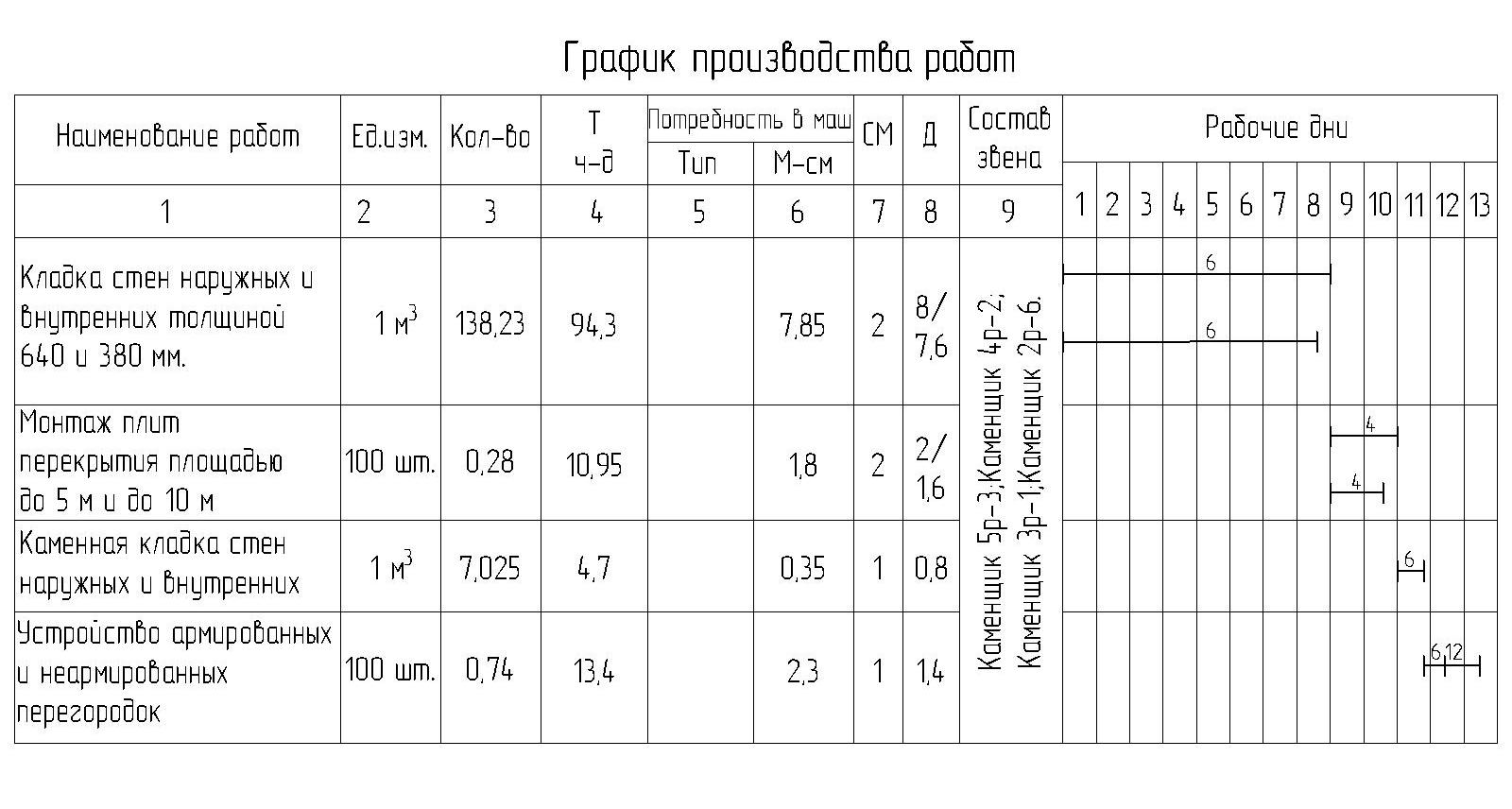 ПМ03 ПРАКТИЧЕКСОЕ ЗАДАНИЕ №2 ОПРЕДЕЛЕНИЕ ПРОДОЛЖИТЕЛЬНОСТИ ВЫПОЛНЕНИЯ РАБОТ   И  ЗАРАБОТНОЙ ПЛАТЫОпределить  продолжительность работы в часах и размер заработной платы в руб. при установке 100 м2 металлической опалубки стен звеном из 3 человек  при норме  времени - Нвр = 0,24 чел.-ч на 1 м2,Расценке -  Расц = 20,4 р. на 1 м2;Коэффициент выполнения норм  - Квн = 1,1. ПМ03 ПРАКТИЧЕКСОЕ ЗАДАНИЕ №3 ОПРЕДЕЛЕНИЕ ПРОДОЛЖИТЕЛЬНОСТИ ВЫПОЛНЕНИЯ РАБОТ   Определить срок производства работ в сменах Т. Дано: разработка грунта скрепером;Нмр - норма машинного времени,НвРр = 1,1 маш.-ч на 100 м грунта;Р - объем работ, Р = 16 000 м3 ;N - число машин, N = 2 маш.;Квн - коэффициент выполнения норм, Квн = 1,1;tCм- длительность смены, tCм= 8 ч.ПМ03 ПРАКТИЧЕКСОЕ ЗАДАНИЕ №4ОПРЕДЕЛЕНИЕ ЧИСЛЕННОГО СОСТАВА БРИГАДЫОпределить численный состав звена каменщиков N.Дано. Д- срок производства кирпичной кладки, Д= 10 смен;Нвыр - норма выработки, Нвыр = 0,5 м3 кладки в час, чел.-ч; Квн - коэффициент выполнения норм, Квн = 1,1;Р - объем работ, Р = 132 м3 кирпичной кладки; tcм - длительность смены, tcм= 8 ч.ПМ03 ПРАКТИЧЕКСОЕ ЗАДАНИЕ №5ОПРЕДЕЛЕНИЕПОКАЗАТЕЛЕЙ ПРОИЗВОДИТЕЛЬНОСТИ ТРУДАОпределить: норму машинной выработки Нмвыр; сменную нормативную производительность экскаватора  Псмпри длительности смены tсм = 8 ч.Дано: разработка грунта экскаватором;Нмвр- норма машинного времени, Нмвр = 2 маш.-ч на 100 м3 грунтаПМ03 ПРАКТИЧЕКСОЕ ЗАДАНИЕ № 6 ОПИСАНИЕ МЕРОПРИЯТИЙ ПО ОБЕСПЕЧЕНИЮ ПООЩРЕНИЙ (ВЗЫСКАНИЙ), УСТАНОВЛЕННЫХ ТК РФСидоров С.П., работающий мастером цеха на заводе, опоздал 10 марта 2018г. на работу на 1 час. Факт опоздания зафиксирован электронным пропуском. Определить дату издания приказа; определить вид наказания, предусмотренного Трудовым Кодексом РФ.ПМ03 ПРАКТИЧЕКСОЕ ЗАДАНИЕ № 7 ОПИСАНИЕ МЕРОПРИЯТИЙ ПО ОБЕСПЕЧЕНИЮ ПООЩРЕНИЙ (ВЗЫСКАНИЙ), УСТАНОВЛЕННЫХ ТК РФПрограммист в центре занятости, Федоров Борис Сергеевич, разработал программу по выявлению лиц, состоящих на учете в центре занятости и получающих пособие как безработные, однако, в то же время работающих по гражданско-правовым договорам.данная программа ускорила сроки выявления лиц, скрывающих факт работы, и приэтом сэкономила госиздержки на выплату пособия по безработице.Определить вид поощрения, предусмотренного Трудовым кодексом РФОпределить, необходимо ли ознакомить с данным приказом коллектив Госслужбы занятостиПМ03 ПРАКТИЧЕКСОЕ ЗАДАНИЕ № 8ОФОРМЛЕНИЕ ТАБЕЛЯ УЧЕТА РАБОЧЕГО ВРЕМЕНИОформить табель учета рабочего времени.Дано: всего дней в месяце 30, рабочих дней 22, выходных дней 6. Пятидневная рабочая неделя. Продолжительность рабочего дня 8 часов. Состав бригады: 2 человека 3 разряда, 2 человека 4 разряда. 1 рабочий 3 разряда находился в отпуске с разрешения администрации 3 дня. ПМ03 ПРАКТИЧЕКСОЕ ЗАДАНИЕ № 9ОЦЕНКА ЭФФЕКТИВНОСТИ ПРОИЗВОДСТВЕННО-ХОЗЯЙСТВЕННОЙ ДЕЯТЕЛЬНОСТИРассчитать экономический эффект по снижению накладных расходов за счет сокращения сроков СМР.Дано: накладные расходы0 150 тыс. руб; нормативная продолжительность выполнения СМР – 20 дней; плановая продолжительность выполнения СМР – 18 дней. ПМ03 ПРАКТИЧЕКСОЕ ЗАДАНИЕ № 10ОЦЕНКА ЭФФЕКТИВНОСТИ ПРОИЗВОДСТВЕННО-ХОЗЯЙСТВЕННОЙ ДЕЯТЕЛЬНОСТИОпределить экономический эффект от снижения затрат на материалы.Дано: удельный вес материалов в составе СМР – 60%; плановое снижение цен на материалы  -10%, плановое снижение нормы расхода материалов_ 1%. ПМ03 ПРАКТИЧЕКСОЕ ЗАДАНИЕ № 11 ОПРЕДЕЛЕНИЕ ПОТРЕБНОСТИ В МАТЕРИАЛЬНО-ТЕХНИЧЕСКИХ РЕСУРСАХОпределить потребность в материалах, механизмах, автотранспорте и трудовых ресурсах на кладку наружных простых стен из кирпича при высоте этажа 4 метра в объеме 120м3.ПМ03 ПРАКТИЧЕКСОЕ ЗАДАНИЕ № 12 ОПИСАНИЕ МЕРОПРИЯТИЙ ПО ОБЕСПЕЧЕНИЮ ТРЕБОВАНИЙ ОХРАНЫ ТРУДА, БЕЗОПАСНОСТИ ЖИЗНЕДЕЯТЕЛЬНОСТИ ПРИ ВЫПОЛНЕНИИ СТРОИТЕЛЬНО-МОНТАЖНЫХ РАБОТОпределить и записать: в соответствующий пункт акта формы Н-1 мероприятия по ликвидации несчастного случая и ответственных лиц.Дано: несчастный случай: открытый перелом голени в результате падения с высоты 2м;3.1.1.3 Типовое практическое  задание по профессиональному модулю ПМ.04 Организация видов работ при эксплуатации и реконструкции строительных объектов  ПМ04. ПРАКТИЧЕСКОЕ ЗАДАНИЕ №1 ОПРЕДЕЛЕНИЕ ФИЗИЧЕСКОГО ИЗНОСА ЗДАНИЯОпределить физический износ здания, если при обследовании крупнопанельного 6-этажного жилого дома получены данные физического износа отдельных элементов см Таблица1   Таблица 1. Исходные данные   Назначение – жилое (общежитие), II- ой категории капитальности. Возраст здания – 15 лет. В соответствии со сборником № 28 "Укрупненные показатели восстановительной стоимости жилых, общественных зданий и зданий и сооружений коммунально-бытового назначения для переоценки фондов" удельные веса конструктивных элементов и инженерного оборудования для обследуемого здания следующие:фундаменты – 11 %; 2) стены и перегородки – 26 %; 3) перекрытия – 13 %; 4) крыша и кровля – 3 %; 5) полы – 6 %; 6) окна и двери – 11 %; 7) отделочные покрытия - 9 %; 8) инженерное оборудование – 15 %, в том числе отопление – 2,8 %, холодное водоснабжение – 0,5 %, горячее водоснабжение – 4,5 %, канализация – 3,2 %, электрооборудование – 3,5 %; 9) прочее – 6 %.ПМ.04 ПРАКТИЧЕСКОЕ ЗАДАНИЕ № 2 РАСЧЕТ УСИЛЕНИЯ КОНСТРУКТИВНЫХ ЭЛЕМЕНТОВ ЗДАНИЙВариант 1Произвести расчет усиления железобетонной колонны пятиэтажного каркасного здания  серии I-020, расположенного в г.Саратове, устройством железобетонной обоймы (с обычной продольной и поперечной арматурой без связи арматуры обоймы с арматурой усиливаемой колонны) по следующим данным: Сечение колонны 300×300мм.Высота этажа реконструируемого здания Н=3,6м.Колонна армирована горячекатаной стержневой арматурой класса А-III (620).Колонна изготовлена из бетона класса В25 (коэффициент условий работы бетона b2=0,9).Полная расчетная нагрузка на колонну на уровне обреза фундамента с учетом собственного веса колонны N=2578кН, в том числе длительно действующая Nld=1472кН.Коэффициент надежности по назначению n=0,95.Продольная арматура усиления обоймы класса А-II.Вариант 2Произвести расчет усиления железобетонной колонны пятиэтажного каркасного здания серии I-020, расположенного в г.Саратове, стальной предварительно напряженной обоймой по следующим данным: Сечение колонны 300×300мм.Обойма предусматривается из двух предварительно напряженных распорок, каждая из которых состоит из двух стальных уголков, соединенных планками. Уголки и планки принять из стали марки ВСт 3 пс 6-1, электроды марки Э 42А.Коэффициент условий работы распорок γс=0,9.Колонна изготовлена из бетона класса В25 (коэффициент условий работы бетона b2=0,9).Колонна армирована горячекатаной стержневой арматурой класса А-III (620).Полная расчетная нагрузка на колонну на уровне обреза фундамента с учетом собственного веса колонны N=2578кН.Коэффициент надежности по назначению n=0,95.Вариант 3Ввиду реконструкции гражданского здания произошло увеличение нагрузки на плиту перекрытия. Требуется рассчитать усиление наращиванием железобетонной плиты шириной 1,5м на пролет 6,0мс круглыми пустотами по следующим данным:Плита изготовлена из тяжелого бетона класса по прочности на сжатие В30.Арматура плиты из стержней периодического профиля класса АIIIв (610).Расчетный изгибающий момент М=56кНм.Арматуру усиления принять класса Вр-I.Вариант 4Необходимо рассчитать усиление кирпичного простенка между окнами первого этажа жилого дома после надстройки шестого этажа по следующим данным:Общая нагрузка на простенок после надстройки дополнительного этажа Nad=316кН.Расчетная нагрузка от перекрытия q2=6,0кН/м2.Грузовая площадь Агр=6м2.Коэффициент условий работы γс=0,9; =0,909.Усиление простенка произвести в виде металлической обвязки. Уголки и планки принять из стали Вст3пс6-1.Вариант 5Рассчитать усиление железобетонного ленточного фундамента путем наращивания железобетонной «рубашки» под внутренние несущие стены жилого здания после надстройки дополнительного этажа по следующим данным:Здание находится в III климатическом районе по весу снегового покрова.Количество этажей здания без учета надстройки – 5.Стены кирпичные, толщиной 38см, высотой 17.6мСуществующий фундамент марки ФЛ 12.12 изготовлен из бетона класса по прочности на сжатие В10. Постоянная расчетная нагрузка от покрытия q1=4,54 кН/м2.Постоянная расчетная нагрузка от перекрытия q2=4,06 кН/м2.Нагрузка от стены N1==140 кН.Все подземной части стены из крупных блоков подвала N2=21 кН.Расстояние от расчетной стены до соседних стен – .Грунты основания – глина с расчетным сопротивлением R0=0,25 МПа.Рабочую арматуру усиления принять класса А II, конструктивную – класса А I.3.1.1.4 Типовые практические  задания по профессиональному модулю ПМ05 Вспомогательная деятельность по сбору и хранению информации, необходимой для обеспечения строительного производства строительными и вспомогательными материалами и оборудованиемПМ05. ПРАКТИЧЕСКОЕ ЗАДАНИЕ №1:Определение потребности в материалах на производство работ составление локальной ведомости потребности материалов в различных единицах измерений .3.Составление заказана закупку материальных ресурсов от избранных поставщиковСхема к варианту 1.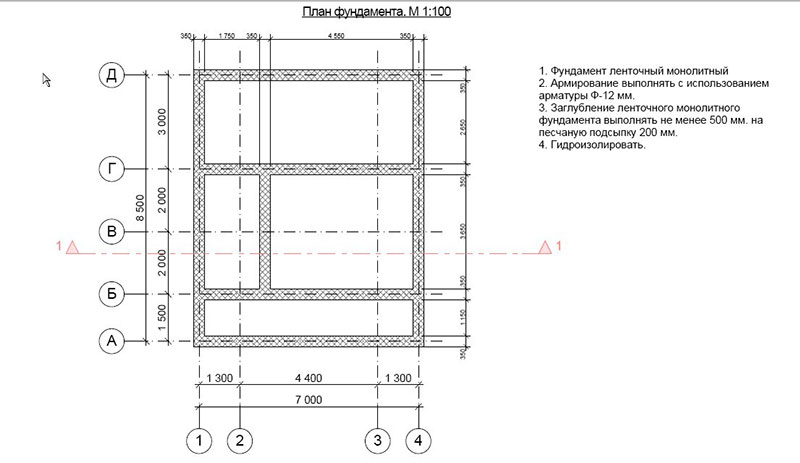 Схема к варианту 2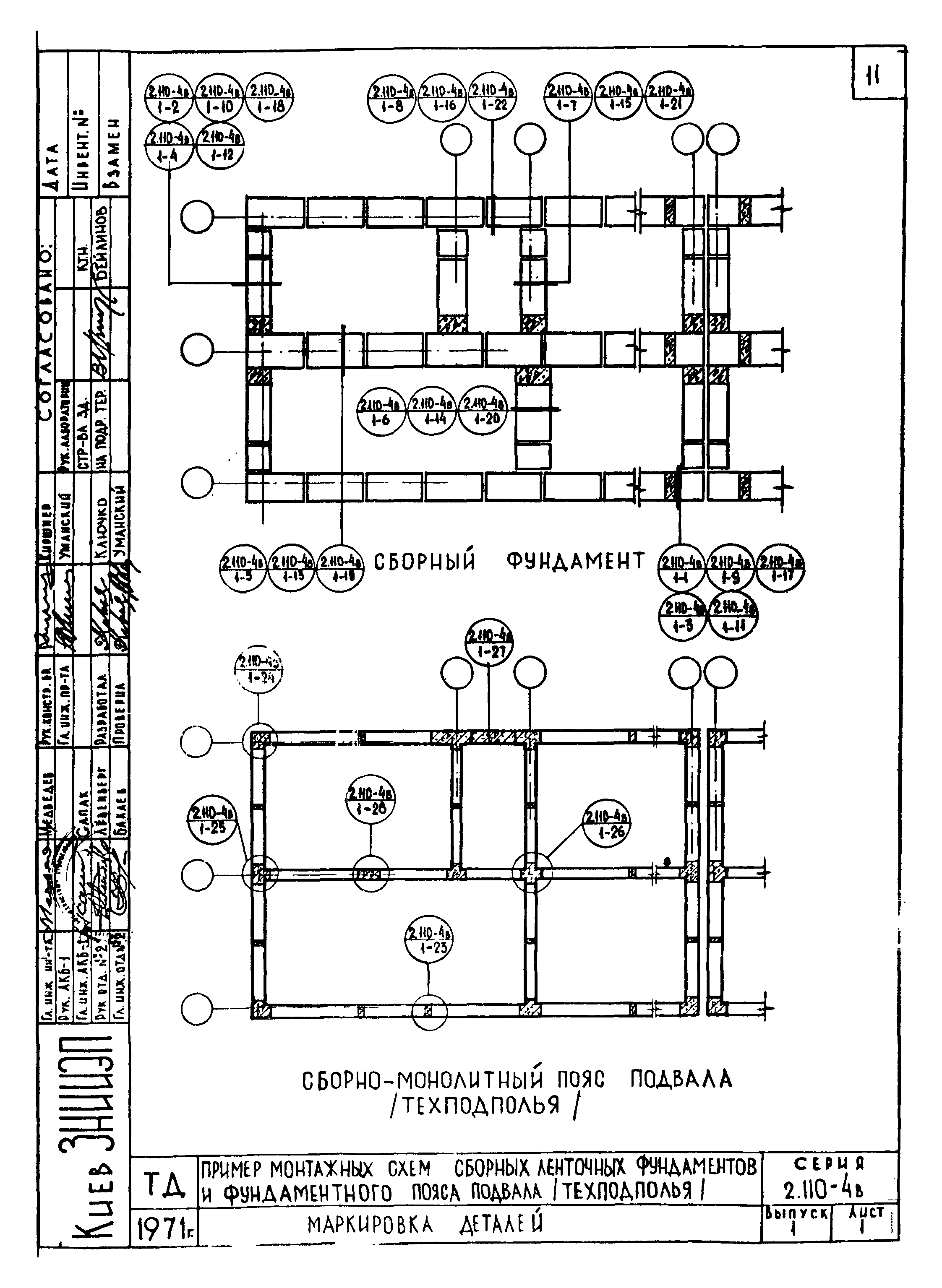  Схема к варианту 3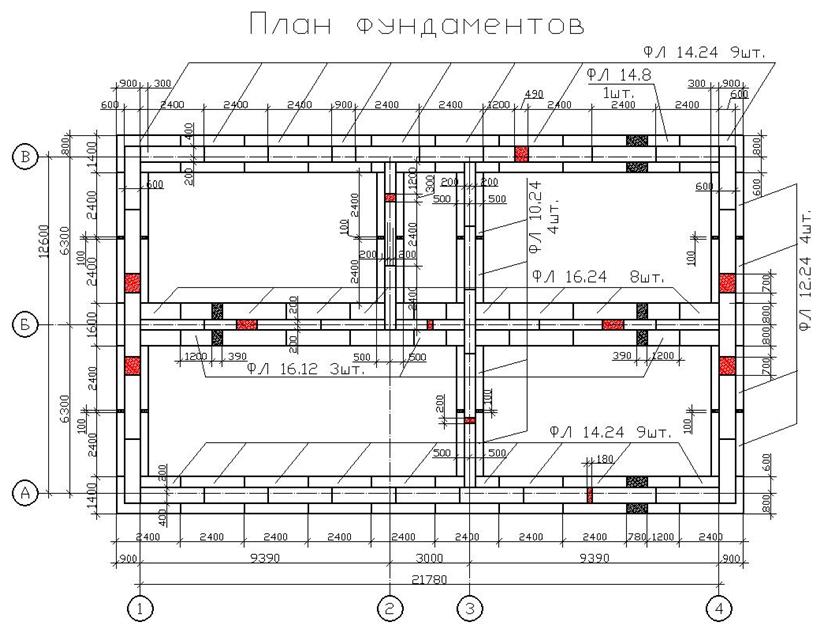  Схема к варианту 4 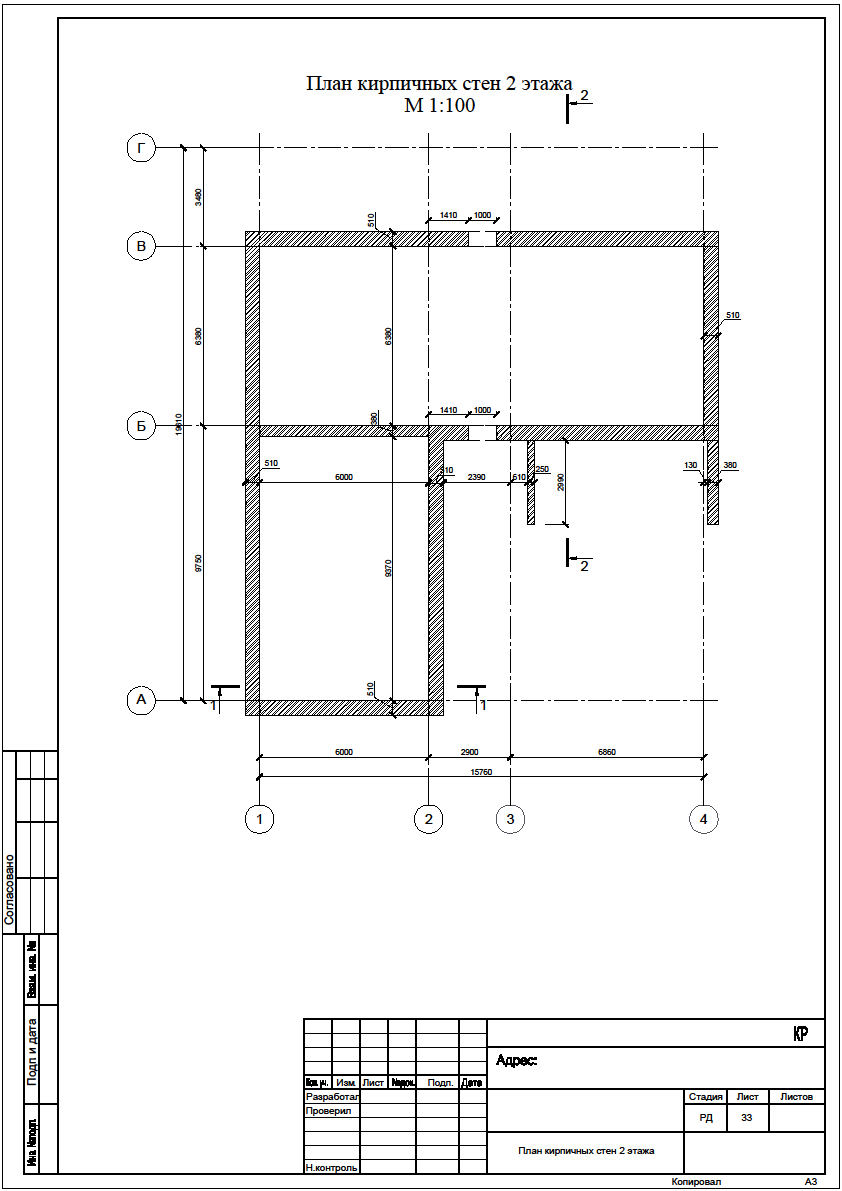 Схема к варианту5 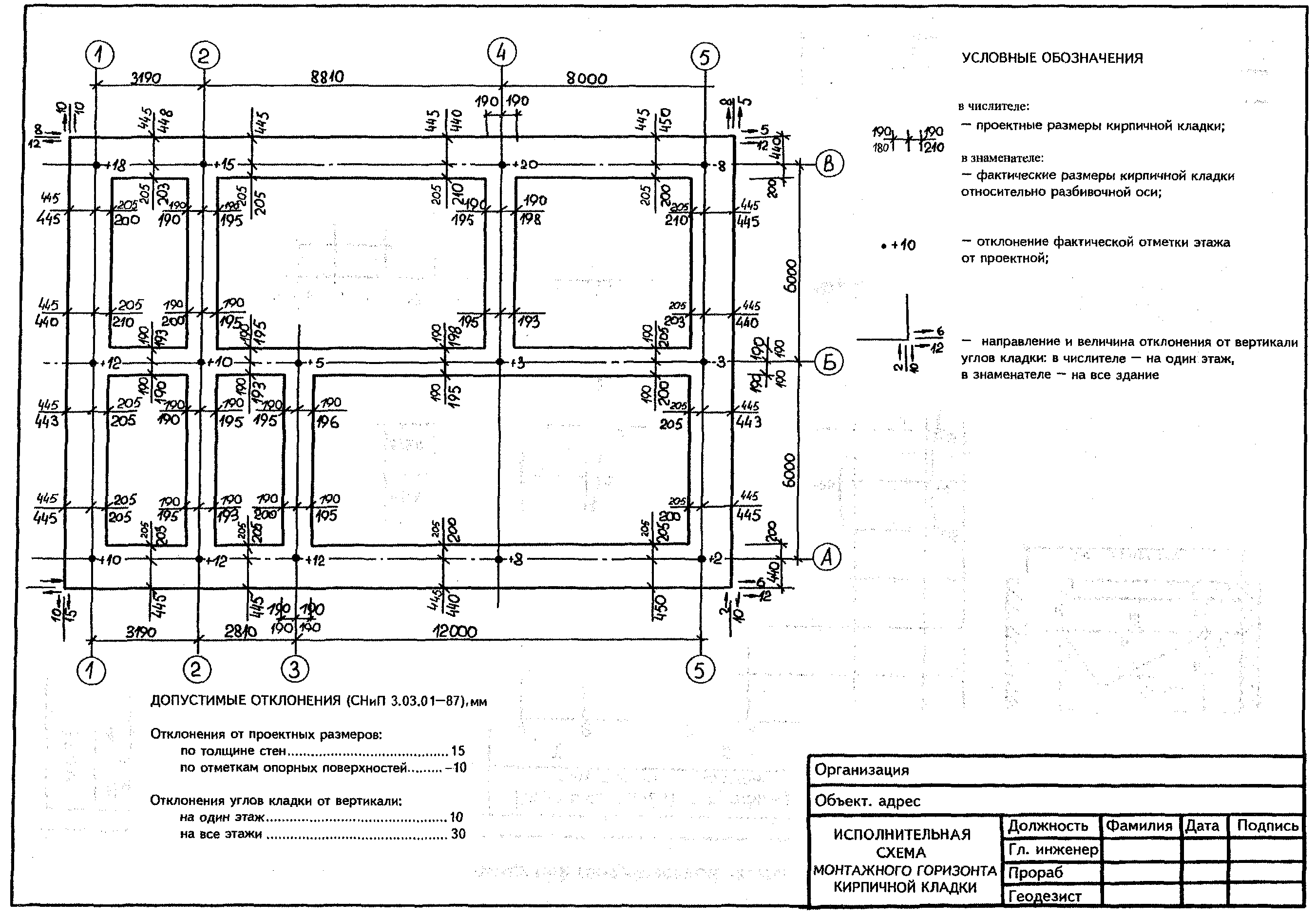 Схема к варианту 6 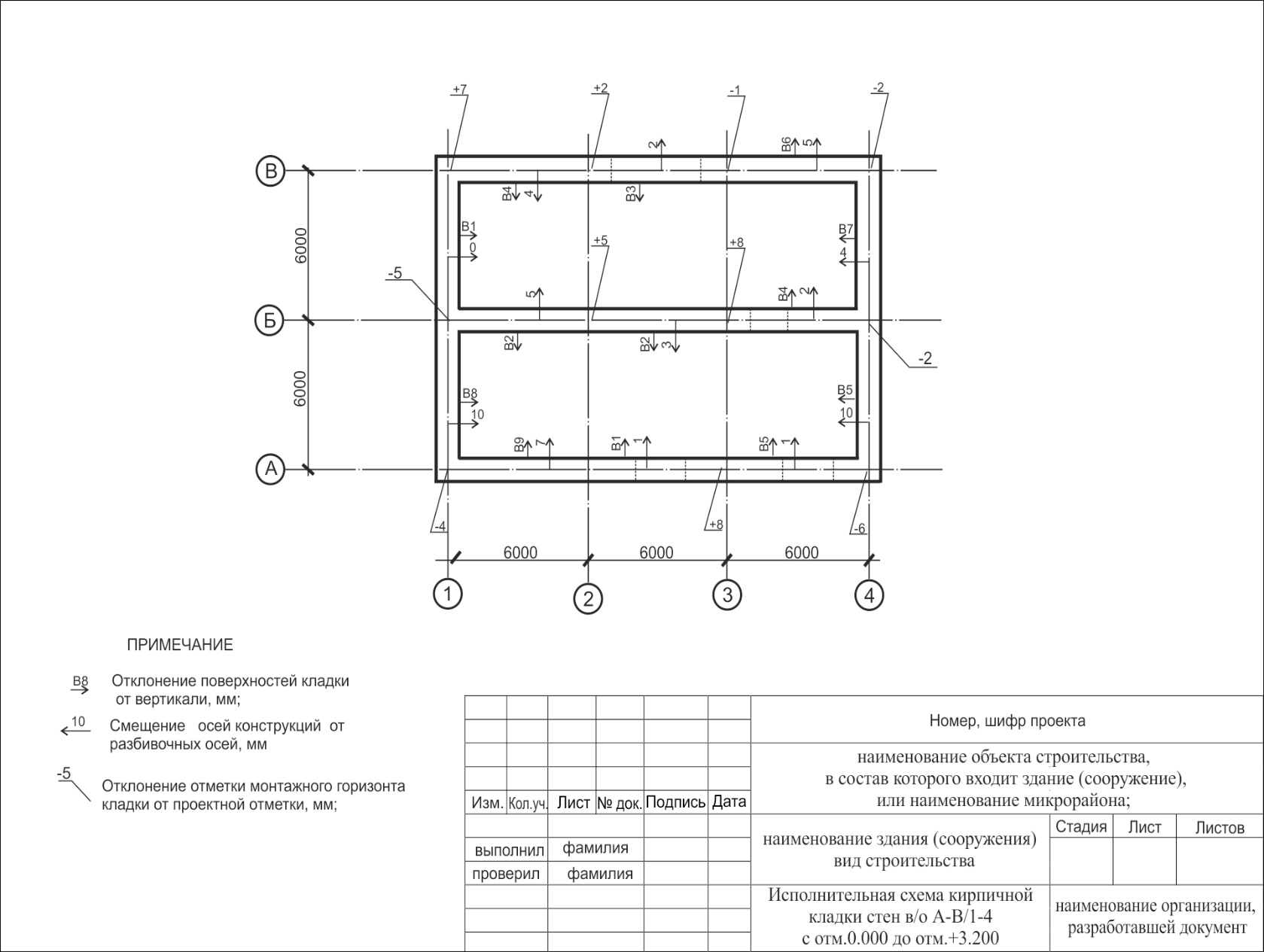 Схема к варианту 7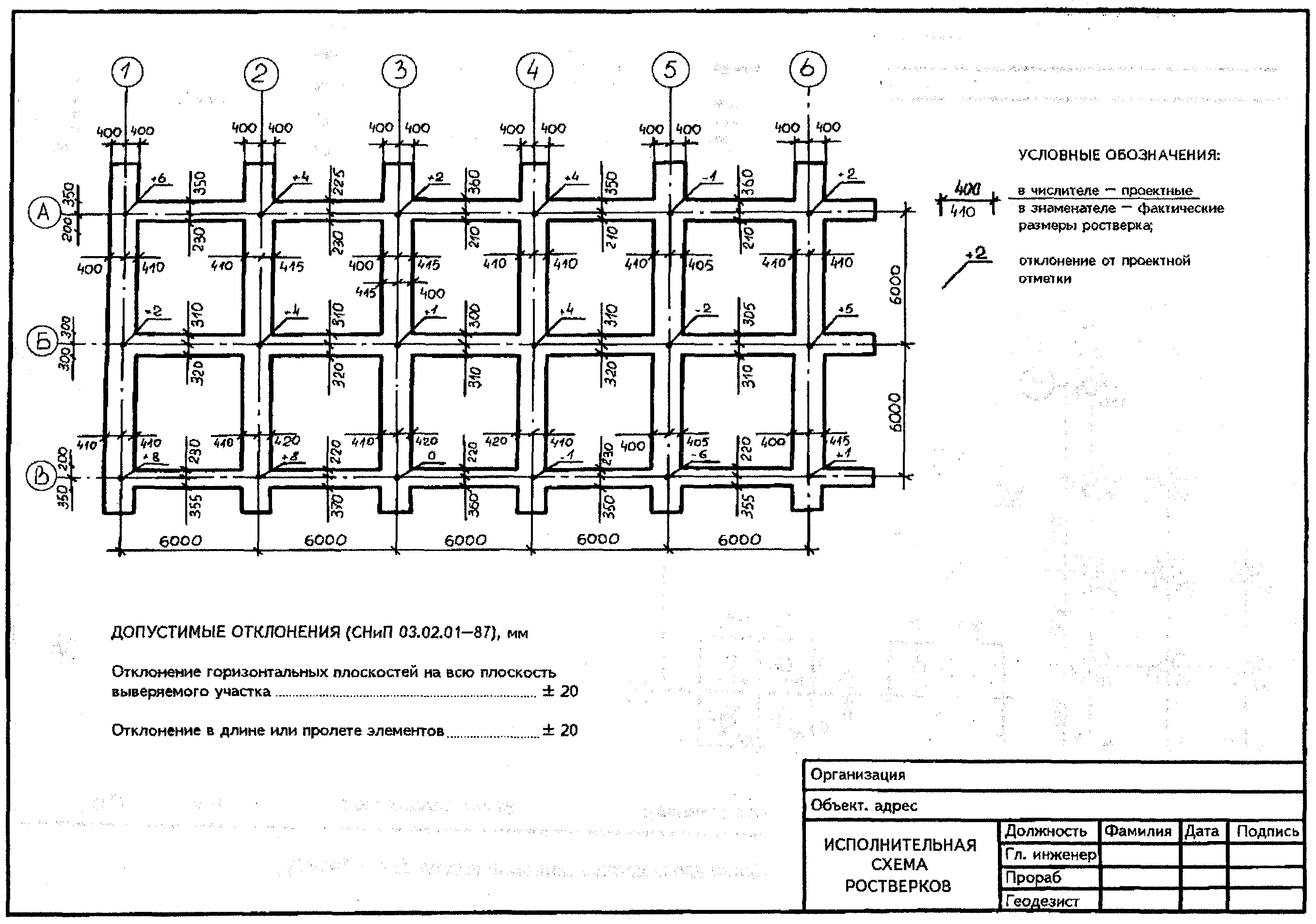 Схема к варианту 8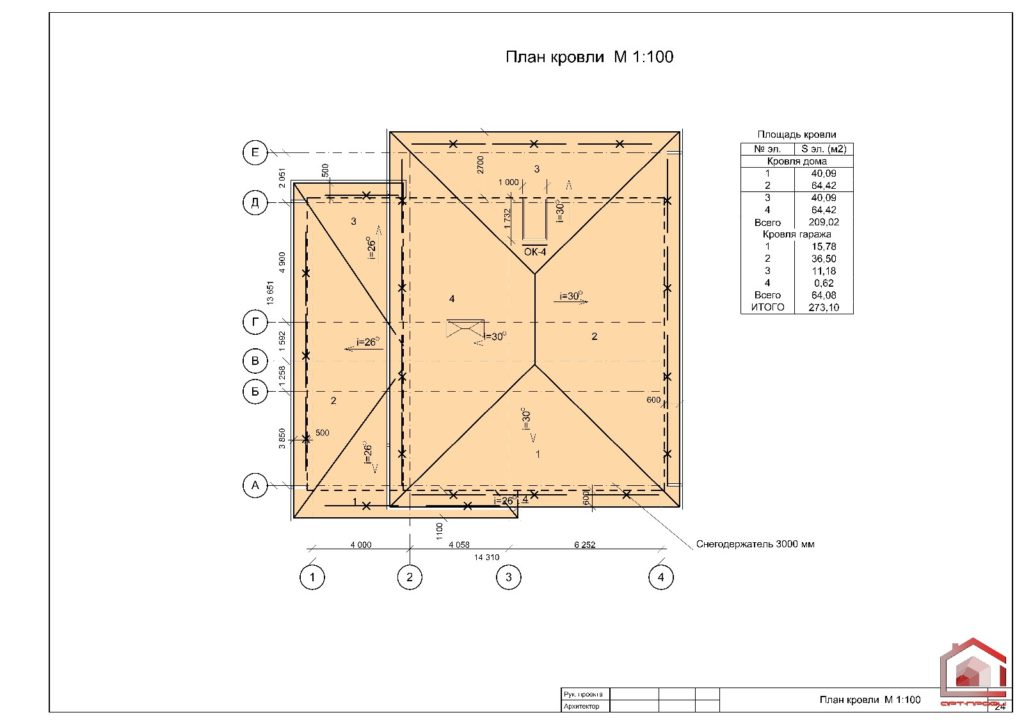 Схема к варианту 9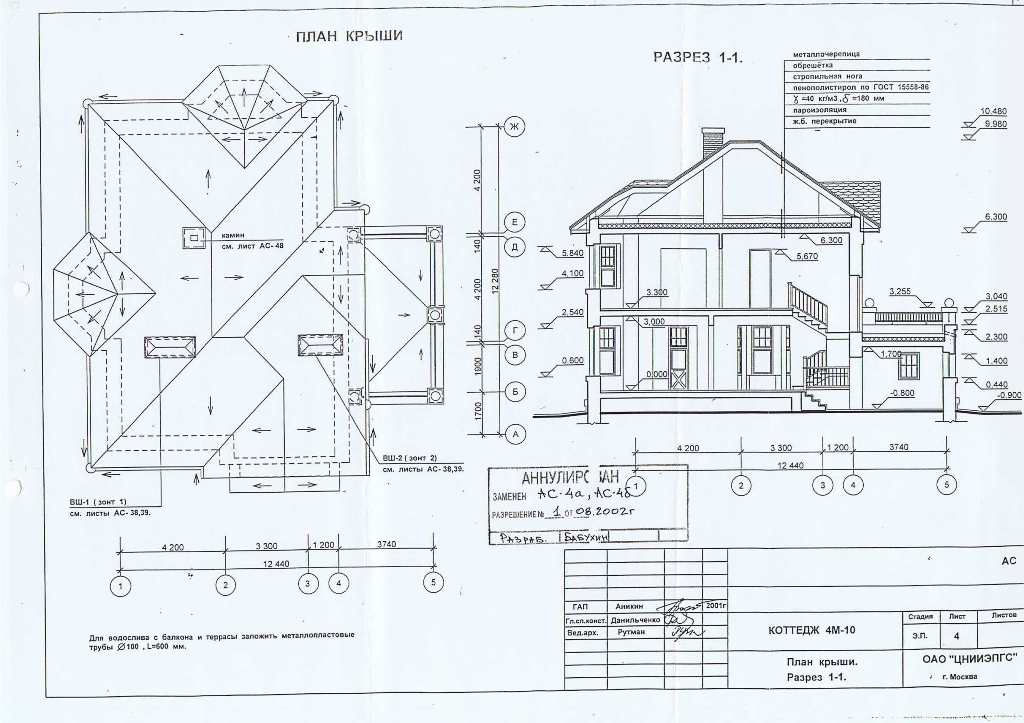  Схема к варианту 10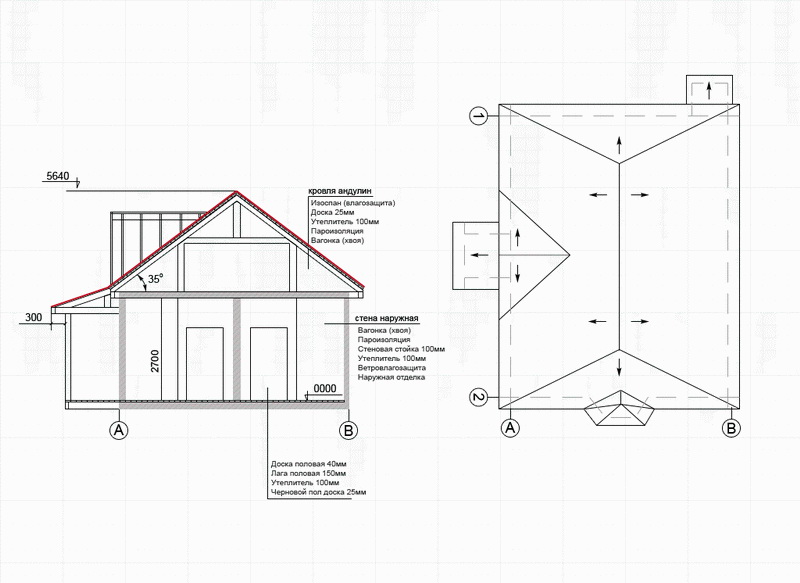  Схема к варианту 11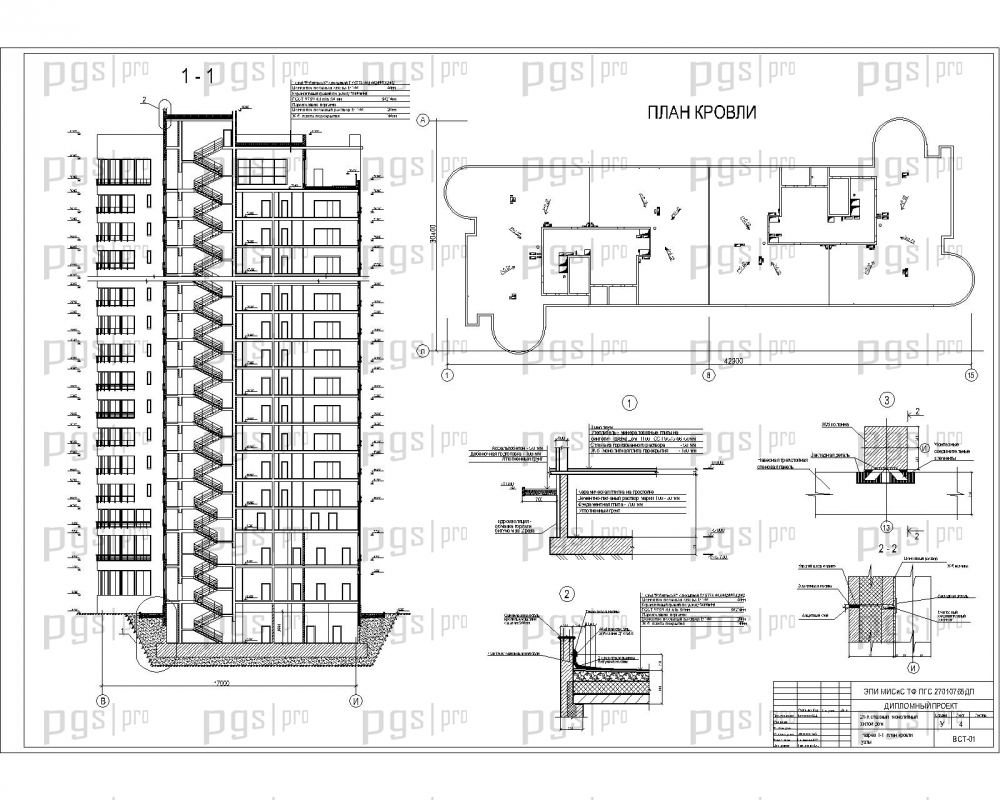 3.1.1.5 Типовые практические  задания по профессиональному модулю ПМ.06 Организация работы складского хозяйства ПМ06. ПРАКТИЧСКОЕ ЗАДАНИЕ №1 ПРОЕКТИРОВАНИЕ СКЛАДАСостав операций (задач) выполняемых в ходе выполнения задания:•	определение основных зон (участков) выполнения операций:•	зона разгрузки и приемки;•	зона хранения и отбора;•	зона контроля и комплектации;•	зона транспортной экспедиции;•	зона отгрузки;•	выполнение схемы расположения зон;•	детальная прорисовка склада;•	расчет потребностей в ресурсе по зонам;•	описание организации охраны труда и пожарной безопасности на проектируемом складе.- исходные данные в текстовом и/или графическом виде:•	режим работы склада 8.00 – 17.00 ч.;•	среднесуточный объем товаропотока Vвход/выход =  130 м3;•	коэффициент неравномерности входящего товаропотока к неравн. вход = 1, 4;•	интервал работ по разгрузке и приемке товара Твход = 4,5 ч (с 12.30 до 17.00);•	количество паллет в кузове автомобиля (вход) Nпалл. а/т = 24 шт.; •	время разгрузки автомобиля с учетом технологических простоев и вспомогательного времени t разгр = 0,75 ч.;•	 коэффициенты неравномерности входа 1,34, выхода – 1, 58;•	товар поступает на склад в фурах паллетированный, пакетированный. Паллеты однородные. Товар принимается после полной разгрузки автомобилей. Время приемки товара соответствует времени разгрузки транспорта;•	стандарт хранения:•	количество наименований, хранящихся на складе, артикулов ≤ 100 ед.;•	среднее время нахождения товара на складе Тобор = 15 рабочих дней (3 недели);•	коэффициент неравномерности хранения товара k неравн. хран = 1,4;•	площадь, занимаемая паллетой, Sпалл = 1,2 × 0,8 = 0,96 м2;•	высота товара на паллете Нпалл = 1,2 м;•	стандарт отгрузки:•	количество заказов в кузове автомобиля (выход) Nзак. а/т = 10 шт.;•	коэффициент неравномерности исходящего товаропотока k неравн. выход = 1,8;•	площадь, занимаемая паллетой с заказом, Sзак = 1,2 × 0,8 = 0,96 м2;•	высота заказа на паллете Нзак = 0,6 м;•	интервал работ по отгрузке заказов Твыход = 3,5 ч (с 8.30 до 12.00);•	время загрузки автомобиля с учетом технологических простоев и вспомогательного времени tотгр = 0,75 ч.3.1.2.Условия выполнения практического задания:3.1.2.1- Время выполнения по профессиональным  модулям 	3.1.2.1.1. ПМ 02. Выполнение технологических процессов при строительстве, эксплуатации и реконструкции строительных объектовВыполнение  подготовительной  работы на строительной площадке (геодезические работы на строительной площадке в соответствии  с компетенцией чемпионата WORLDSKILLS «Геодезия»)Максимальное время выполнения задания:   6часов3.1.2.1.2 ПМ.03. Организация деятельности структурных подразделений при выполнении строительно-монтажных, в том числе отделочных работ, эксплуатации, ремонте и реконструкции зданий и сооружений Максимальное время выполнения 2 часа 30минВремя выполнения:а) теоретическая часть –1 часб) практическая часть–1час 30 мин3.1.2.1.3. ПМ0 4. Организация видов работ при эксплуатации и реконструкции строительных объектов( для проектов по реконструкции строительныхМаксимальное время выполнения   4 часа  Время выполнения :теоретическая часть 1 час 30 мин.практическая часть – 2часа 30 мин.3.1.2.1.4. ПМ.05Вспомогательная деятельность по сбору и хранению информации, необходимой для обеспечения строительного производства строительными и вспомогательными материалами и оборудованиемМаксимальное время выполнения  1 час.30мин3.1.2.1.5.  ПМ.06. Организация работы складского хозяйстваМаксимальное  время выполнения  - 6 часов..Время выполнения :теоретическая часть – 2 часапрактическая часть – 4 часа.30мин 3.1.2.2 Оснащение рабочего места для проведения демонстрационного экзамена по типовому заданию по профессиональным модулям:3.1.2..2.1ПМ 02. Выполнение технологических процессов при строительстве, эксплуатации и реконструкции строительных объектовВыполнение  подготовительной  работы на строительной площадке (геодезические работы на строительной площадке  проводится  в соответствии  с компетенцией чемпионата WORLDSKILLS «Геодезия») Место проведения практических  заданий № № 1, 2, 3: учебная аудитория  «Основы геодезии», геодезический полигонМатериально-технические ресурсы для обеспечения практического этапа профессионального экзамена:-электронный тахеометр;- отражатель;-штатив;-веха  телескопическая;- оптический нивелир;- рейка алюминиевая, телескопическая;программный продукт для двухмерной системы автоматизированного проектирования и черчения (например AutoCAD);- персональный компьютер или ноутбук;-кувалда;-колышкиМесто проведения практических  заданий № № 4 , 5, 6 - учебная аудиторияМатериально-технические ресурсы для обеспечения практического этапа профессионального экзамена: комплект практических заданий по вариантам, ручки, нормативно-техническая литература, бумага для письма, бланк акта формы КС-2.3.1.2.2.2 ПМ.03. Организация деятельности структурных подразделений при выполнении строительно-монтажных, в том числе отделочных работ, эксплуатации, ремонте и реконструкции зданий и сооружений Место проведения : учебная аудитория  Материально-технические ресурсы для обеспечения теоретического этапа профессионального экзамена: учебная аудитория, комплект тестовых заданий по вариантам, ручки.Материально-технические ресурсы для обеспечения практического этапа профессионального экзамена: учебная аудитория, комплект практических заданий по вариантам, ручки, нормативные источники, бумага для письма, бланк табеля учета рабочего времен, бланк акта формы Н-1.3.1.2.2.3 ПМ0 4. Организация видов работ при эксплуатации и реконструкции строительных объектов( для проектов по реконструкции строительныхМесто проведения: учебная аудитория      Материально-технические ресурсы для обеспечения теоретического этапа профессионального экзамена: учебная аудитория, комплект тестовых заданий по вариантам, ручки.Материально-технические ресурсы для обеспечения практического этапа профессионального экзамена: учебная аудитория, комплект практических заданий по вариантам, ручки, нормативные источники, бумага для письма.3.1.2.2.4 ПМ.05Вспомогательная деятельность по сбору и хранению информации, необходимой для обеспечения строительного производства строительными и вспомогательными материалами и оборудованиемМесто проведения : учебная аудитория     Материально-технические ресурсы для обеспечения практического этапа профессионального экзамена: учебная аудитория, комплект практических заданий по вариантам, ручки, нормативные источники, бумага для письма, калькулятор, компьютер, Интернет3.1.2.2.5.  ПМ.06. Организация работы складского хозяйстваМесто проведения: учебная аудитория  Материально-технические ресурсы для обеспечения теоретического этапа профессионального экзамена: учебная аудитория, комплект тестовых заданий по вариантам, ручки.Материально-технические ресурсы для обеспечения практического этапа профессионального экзамена: компъютер , калькулятор, бумага, канцелярские принадлежности.Примечание: практическое задание может быть выполнено по варианту 2 с применением специализированного программного обеспечения.3.1.3 Формулировка типового теоретического задания 3.1.3.1.Типовые тестовые  задания по профессиональному модулю ПМ03. Организация деятельности структурных подразделений при выполнении строительно-монтажных, в том числе отделочных работ, эксплуатации, ремонте и реконструкции зданий и сооружений№1. Установите  правильную последовательность стадии производства по делам об административных правонарушенияхВарианты ответов:а)обжалование и пересмотр постановления о привлечении к административной ответственностиб) возбуждение дела об административном правонарушениив) исполнение постановленияг) рассмотрение дела№2. При работе в ночное время с 10 вечера до 6 утра продолжительность рабочего времени сокращается на …№3. Первичный инструктаж  проводит:Варианты ответов:а)инженер по охране трудаб)непосредственный руководитель работв) начальник отдела кадров совместно с начальником по снабжениюг)руководитель организации№ 4. Несчастный случай  на производстве, о котором не было своевременно сообщено работодателю:Варианты ответов:а)расследуется комиссией по заявлению пострадавшего или доверенного лица в течении 10 дней со дня поступления указанного заявленияб)то же в течение 45 днейв)то же в течение 1 месяцаг)то же в течение недели№5. Установите соответствиеПроставьте линиями связи между объектами.Объекты:1._____________  а. _______________2._____________  б_______________3._____________  в. _______________4  _____________с _______________  №6. Инструктаж на рабочем месте проводится:Варианты ответов:а)с каждым работником индивидуальноб)с группой работников одной профессии в)не имеет значения с каждым работником или с группой работников одной профессии№7. Определите  последовательность составления сметной документацииВарианты ответов:а)  объектная сметаб)  локальная сметав)  сводный сметный расчетг)  сводка затрат№8.  Определите соответствие:1) государственные сметные нормы			а) ТЕР
2) территориальные сметные нормы			б) ГЭСН		3)ведомственные сметные нормы			в) ВСН	Проставьте линиями связи между объектами.Объекты:1._____________  а. _______________2._____________  б. _______________3._____________  с. _______________ №9 Сводный сметный расчет на строительные работы содержит:Варианты ответов: а) девять глав     б) двенадцать глав     в) десять глав     г)тринадцать глав№10. В локальные сметы включаются:Варианты ответов:а) прямые затраты, накладные расходы и сметная прибыль (плановые накопления)б)заработная плата, эксплуатация машин и стоимость материалов, НДСв)заработная плата, эксплуатация машин и стоимость материаловг)прямые затраты№11.Показатель производительности труда в строительстве:Варианты ответов:а) рабочее времяб) часовая тарифная ставкав) механовооруженностьг) выработка№12. Затраты времени на изготовление единицы продукции:Варианты ответов:а) выработкаб) трудоемкостьв) объем работг) расценка№13. Размер оплаты труда за единицу рабочего времени в зависимости от квалификации работникаВарианты ответов:а) тарифная сеткаб) тарифная ставкав) ЕТКСг) расценка№14. Форма оплаты  труда за сверхнормативную выработку  по повышенным расценкам:Варианты ответов:а) сдельно-премиальнаяб) сдельно-прогрессивнаяв) аккорднаяг) повременная№15. Показатель эффективности деятельности предприятияВарианты ответов:а) доходность                             б) рентабельностьв) выручкаг) себестоимость№16. Система оплаты труда мастера Варианты ответов:а) сдельнаяб) аккорднаяв) повременнаяг) сдельно-прогрессивная№17. Документ, оформляемый мастером на участке, для начисления заработной платы рабочим:Варианты ответов:а) хронометражб) фотография рабочего местав) табель учёта рабочего времениг) техноучёт№18. Основа для расчёта повременной заработной платы:Варианты ответов:а) тарифная ставкаб) КТУв) количество отработанных часовг) количество сверхурочных часов№19. Метод, определяющий степень сокращения нормативного времени Варианты ответов:а) стоимостныйб) нормативныйв) натуральныйг) отраслевой№20.Шкала из тарифных разрядов и соответствующих им тарифных коэффициентовВарианты ответова) тарифная сеткаб) тарифная ставкав) тарифная системаг) ЕТКС№ 21.Заработная плата за комплекс работ:Варианты ответов:а) сдельнаяб) бестарифнаяв) аккорднаяг) повременная№ 22. Определите соответствие технологической документации своему назначениюПОС ППР                                   Варианты ответов: а) регламентирует положения по составлению проектно-сметной   документации б) основание для распределения объемов  СМР по годам и периодам строительства в) определяет объемно-планировочные  решения г) регламентирует выполнение СМР  наиболее эффективными методамид) нормирует затраты трудаПроставьте линиями связи между объектами.Объекты:1._____________  а. _______________2._____________  б. _______________3._____________  в. _______________4  _____________с. _______________  №23.  Запишите последовательность разработки календарного плана строительства объектаВарианты ответова) подсчитывают объемы работ б) устанавливают перечень СМРв) выполняют анализ рабочей документацииг) определяют трудоемкость выполнения каждой работыд) устанавливают последовательность выполнения каждой работые) устанавливают сроки начала и окончания работ№24. Нормативный документ для определения трудоемкости работ и затрат машинного времениВарианты ответов:	а) ГОСТ	б) Технические условия	в) ГЭСН	г) руководящие документы системы№25. Минимальное количество часов работы в сутках для бригад, использующих машины:Варианты ответов:а) 4б) 8в) 12г) 16№26. Контроль, осуществляющий осмотр и замеры в процессе строительно-монтажных работВарианты ответов:а) входной б) операционныйв) приемочный г) измерительный№27. Исполнительная документация ведется:Варианты ответов а) лицом, осуществляющим строительствоб) застройщикомв) подрядчиком и разработчиком рабочей документацииг) застройщиком и разработчиком рабочей документации№28. Количество  доброкачественной  продукции, произведенной в единицу времени одним рабочим:Варианты ответов:а) норма времениб) выработкав) трудозатратыг) аккорд	29.  Нормативный документ, содержащий перечень материально-технических ресурсов для выполнения конкретного вида работ:Варианты ответов:а) ТСЦб) ТЕРв)ГЭСНг) ЕНиР№30. Показатель, который служит основой для определения количества человек в бригаде:Варианты ответов:а) трудоемкостьб) сметная стоимостьв) потребность в материалахг) количество машино-смен№31. Название формы акта о приемке выполненных работ:Варианты ответов:а) КС-2б) КС-3в) КС-6г) М-29№32. Название формы отчета о расходе основных материалов в сопоставлении с расходом, определенным по производственным нормам:Варианты ответов:а) М-29б) М-18в) КС-2г) КС-33.1.3.2 Типовые тестовые  задания по профессиональному модулю ПМ04 Организация видов работ при эксплуатации и реконструкции строительных объектов№1Продолжите предложение. Общественные здания по капитальности и используемому материалу стен и перекрытий подразделяют на ….____________________________________________________________.Варианты ответов:1.четыре группы. 2. шесть групп 3.девять групп 4.пять групп 5.две группы№ 2. Продолжите предложение. Оптимальная относительная влажность в холодный период года для жилой комнаты составляет…..Варианты ответов:.45-30%.29-19% 25-29%.не нормируется .70-80%№.3. Продолжите предложение. Скорость движения в холодный период года для ванной(совмещенного санузла)  должна быть...Варианты ответов:не более 0,15м/с не более 0.2 м/с не более  0.3 м/с Не более 0,35 м/с .не нормируется№ 4. Продолжите предложение .Температура воздуха и относительная влажность в подвале  должна быть .Варианты ответов:.не выше +5, не выше 60%  .не ниже +5, не выше 70% .не ниже +5, не выше 60% не выше +5, не выше 40% Не нормируется №5 . Продолжите предложение. Пол приямка выполняют  Варианты ответов:из цементного раствораиз бетона из песка  из кирпич.из дерева№.6 Продолжите предложение . Усиление фундаментов штукатуркой и торкретированием применяется:Варианты ответов:при устройстве пристроек, встроек, углублении подвалапри недостаточной несущей способности фундамента, возможном увеличении нагрузкипри планово-предупредительных ремонтах в целях защиты от агрессивных грунтовых водпри расположении прочного грунта глубоко от подошвы фундамента для увеличения его опорной площадипри снижении прочности наружного слоя массива фундамента, незначительных трещинах№.7 На представленных конструктивных схемах многоэтажных надстроек зданий вариант Б соответствует: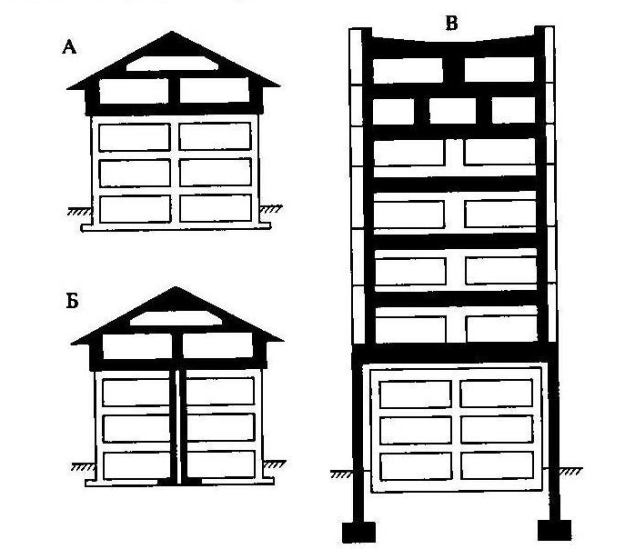  Варианты ответов:Конструктивной схеме с поперечными балками-стенками, объединяющими внешние колонны и несущую надстройкуКонструктивной схеме с передачей только части нагрузки на существующие конструкции и с устройством дополнительных колонн каркасаКонструктивной схеме с передачей нагрузки от надстройки на конструкции здания без изменения его конструктивной схемыКонструктивной схеме надстройки с передачей нагрузки на самостоятельные опорыКонструктивной схеме самонесущей надстройки№.8.                                  .Основным методом восстановления и усиления деревянных элементов                                                                                                                                                                                           й являются:Варианты ответов:Устройство накладок, металлических и деревянных «протезов»Усиление опорной части балок и плит обетонированиемУстройство железобетонных обойм («рубашек» наращивания сечения)Приварка дополнительных жестких профилейГерметизация трещин инъецированием полимерных растворовЗадания на установление последовательности№ 9. Определите последовательность выполнения обойных работ Запишите ответ в виде последовательности объектов/понятий. Объекты/понятия:1.наклейка обоев 2. подготовка клеющих составов и обоев к работе 3 подготовка поверхности к оклеиванию 4. наклейка бордюров и фризов№.10  Определите последовательность выполнения ремонта плиточных покрытий пола 1.Очистка и выравнивание основания ремонтируемого участка пола2.Удаление дефектных и отслоившихся плиток3.Заделка несквозных трещин в плитках4.Замена отдельных поврежденных плиток5.Проверка состояния пола, определение участков, подлежащих ремонту. № 11 Укажите последовательность выполнения работ по усилению ленточных фундаментов железобетонной обоймой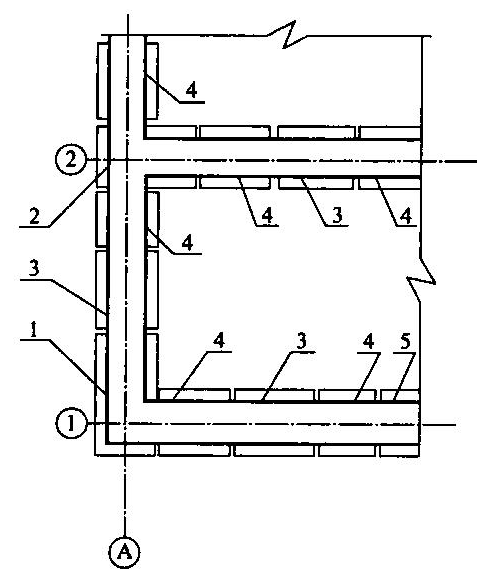 Запишите ответ в виде последовательности объектов/понятий. Объекты/понятия:1. В середине участков усиления 2. В местах пересечения продольных и поперечных стен3. В зонах, примыкающих к зонам 34. В промежуточных зонах, оставшихся без усиления5. В углах здания №.12 Установите последовательность конструктивного решения утепления стен зданий (снаружи)Запишите ответ в виде последовательности объектов/понятий. Объекты/понятия:Крепление плит утеплителя штырями (тарельчатыми дюбелями)Многослойное защитное оштукатуривание поверхностиАрмирование стеклосеткой (стальной сеткой)Приклейка плит утеплителя к наружной поверхности стеныОтделка искусственным камнем, листовым пластиком и др.Задания на установление соответствия№ 13. Определите дефекты строительных конструкций. Проставьте линиями связи между объектами.Объекты:1. фундамент                                    А. прогиб 2. перекрытие_                               Б. трещины на поверхности площадок3. наружные стены                       В     нарушение герметичности4 . лестницы                                     Г отклонение от вертикалиПроставьте линиями связи между объектами.Объекты:1._____________  А. _______________2._____________  Б. _______________3._____________  В. _______________4  _____________С. _______________    №. 14 Определите неисправности в системах инженерного обеспечения Проставьте линиями связи между объектами. Проставьте линиями связи между объектами.Объекты:1._____________  А. _______________2._____________  Б. _______________3._____________  В. _______________4  _____________С. _______________  № 15 Соотнесите понятияОбъекты:1.Модернизация  	А. Комплекс работ, проводимых для улучшения эксплуатационных качеств здания путем выполнения капитального ремонта, аварийно-восстановительных работ и пр.2. Перепланировка  	Б. Улучшение качества и количества услуг, повышающих комфортность и экономичность эксплуатации зданий.3.Переустройство 	В. Мероприятие, направленное на изменение планировочной структуры квартиры, секции, здания.4. Реконструкция	Г. Комплекс научно-производственных мероприятий, обеспечивающих восстановление утраченного архитектурно-исторического облика здания.5. Реставрация	Д. Комплекс работ и мероприятий, связанных с изменением основных технико-экономических показателей здания в целях улучшения условий проживания, качества обслуживания, увеличения объема предоставляемых услуг.Проставьте линиями связи между объектами.Объекты:1._____________  А. _______________2._____________  Б. _______________3._____________  В. _______________4  _____________С. _______________  №16.Соотнесите область применения основных  методов усиления оснований. Объекты:1. Цементация			А. Лессы2. Электросиликатизация		Б. Глины, суглинки, супеси3. Термический способ		В. Для любых грунтов 4. Механическое уплотнение	Г. Крупнозернистые пескиПроставьте линиями связи между объектами.Объекты:1._____________  А. _______________2._____________  Б. _______________3._____________  В. _______________4  _____________С. _______________  №17. Соотнесите виды зданий и реконструктивные перспективыОбъекты:Малоэтажные дома индивидуальной 		А. Могут быть переоборудованызастройки до 1917г.					под муниципальное жилье для 							малообеспеченных гражданЗ дания первоначально нежилые и 		Б. Возможна реконструкция по приспособленные после 1918г под жилье		высоким современным стандартамКазармы, общежития, гостиницы, 		В. Могут быть трансформированы приспособленные под постоянное жилье		в офисы, коттеджиМногоквартирные доходные дома,		Г. В большинстве случаев построенные на рубеже 19-20в.в			реконструкция не возможна -снос Проставьте линиями связи между объектами.Объекты:1._____________  А. _______________2._____________  Б. _______________3._____________  В. _______________4  _____________С. _______________   №18 Соотнесите виды зданий и реконструктивные перспективыОбъекты:Здания массового строительства 		А. Возможности перепланировки1920-30г.г.						ограниченыЗдания с улучшенной планировкой,		Б. Возможно объединение квартирпостроенные в начале 1930-х годов		Здания постройки 1945-1955г.г.		В. Изменения в планировке 							возможны только после смены 							перекрытийЗдания, построенные 1955-1970г.г.-		Г. Возможна реконструкция подпервого этапа полносборного домостроения	 муниципальное жилье для мало-							обеспеченных гражданПроставьте линиями связи между объектами.Объекты:1._____________  А. _______________2._____________  Б. _______________3._____________  В. _______________4  _____________С. _______________  Задания с открытым ответом№ 19 Решите задачу, ответьте на вопрос, запишите ответПо заданным признакам определить процент износа пола(линолеум): линолеум истерт, пробит, порван по всей площади помещения, основание пола местами просело. №20. Решите задачу, ответьте на вопрос, запишите ответПо заданным признакам определить процент износа стены кирпичной: выпучивание и отпадение штукатурки местами на плоскости стен, у карнизов и перемычек; выкрошивание отдельных кирпичей; трещины в кладке карниза и перемычек, следы сырости на поверхности. № 21  Решите задачу, ответьте на вопрос, запишите ответПо заданным признакам определить процент износа стен из мелких блоков, :глубокие  №22 Решите задачу, ответьте на вопрос, запишите ответ   По заданным признакам определить процент износа ленточного фундамента каменного: выпучивание и заметные искривления линии цоколя; выпучивание полов и стен подвала. . №  23 Решите задачу, ответьте на вопрос, запишите ответ  По заданным признакам определить процент износа перегородок кирпичных: небольшие выпучивания, выкрошивания и отпадение штукатурки. №24. Ответьте на вопрос, запишите ответ.Различают два конструктивных решения при замене балконов. Первым является плитный вариант. Назовите второй.№25 Ответьте на вопрос, запишите ответУстановкой каких элементов производится усиление локальных участков стенок металлических балок для повышения их местной устойчивости.3.1.3.3 Типовые тестовые задания по профессиональному модулю ПМ.06 Организация работы складского хозяйства№1К материально - техническим ресурсам строительства относятся:Варианты ответов:А) трудовые, финансовые, природные, материальные, энергетические, производственные;Б) трудовые, финансовые, природные, материальные, нематериальные, производственные;В) трудовые, финансовые, земельные, материальные, энергетические, производственные;С) трудовые, финансовые, природные, нематериальные, энергетические, производственные.№2. Проектирование складов ведется в следующей последовательности:Варианты ответов:А) определяются необходимые запасы хранимых ресурсов; выбирается метод разгрузки и отгрузки; рассчитываются площади по видам хранения; выбирается тип склада; размещаются и привязываются склады на площадке; производится размещение сборных конструкций на открытых складах;Б) определяются необходимые запасы хранимых ресурсов; выбирается метод хранения (открытое, закрытое и др.); рассчитываются площади; выбирается тип склада; размещаются склады на площадке; производится размещение сборных конструкций на открытых складах;В) определяются необходимые запасы хранимых ресурсов; выбирается метод хранения (открытое, закрытое и др.); рассчитываются площади по видам хранения; выбирается тип склада; размещаются и привязываются склады на площадке; производится размещение сборных конструкций на открытых складах;С) определяются запасы хранимых ресурсов; выбирается метод хранения (открытое, закрытое и др.); рассчитываются площади по видам хранения; выбирается тип склада; размещаются склады на площадке; производится размещение сборных конструкций на открытых складах. Выберите  правильный ответ в виде последовательности объектов/понятий. №3  Установите соответствие 1.В открытых складах хранят ….? 2. В частично  закрытых складах хранят….? 3. В закрытых складах хранят …?. 4. В специальных складах хранят…Варианты ответов: А.) Материалы и изделия подверженные порче от воздействия дождя, снега, солнечных лучей, но не изменяющихся по влиянием температурных колебаний. Б). Горючие и взрывчатые вещества. В.) Материалы, подверженные порче от атмосферных воздействий и требующие особых условий хранения. С.) Материалы не подверженные порче от атмосферных, температурных и других воздействий.Проставьте линиями связи между объектами.Объекты:1._____________  А. _______________2._____________  Б. _______________3._____________  В. _______________4  _____________С. _______________  №4 Ответьте на вопрос, запишите ответ Площадь склада состоит из площадей:№5. Определите функции складовВарианты ответов :А) снабжения, выравнивания, хранения, преобразования, предоставления услуг;Б) снабжения, уничтожения, хранения, преобразования, предоставления услуг;В) снабжения, выравнивания, хранения, преобразования, транспортная;С) снабжения, уничтожения, хранения, преобразования, транспортная. № 6. Определите последовательность  порядка разработки оперативных планов:Варианты ответов :А) ППР и другие проектно-сметные документы; данные об обеспечении строительства материально-техническими ресурсами и рабочей силой на планируемый период; данные о состоянии работ на каждом объекте к началу планируемого периода; планово-производственные нормативы затрат труда, работы строительных машин, расхода строительных материалов и т.д.; календарный план ПОР на годовую программу СМО;Б) ППР и другие проектно-сметные документы; календарный план ПОР на годовую программу СМО; данные об обеспечении строительства материально-техническими ресурсами и рабочей силой на планируемый период; данные о состоянии работ на каждом объекте к началу планируемого периода; планово-производственные нормативы затрат труда, работы строительных машин, расхода строительных материалов и т.д.;В) календарный план ПОР на годовую программу СМО; ППР и другие проектно-сметные документы; данные об обеспечении строительства материально-техническими ресурсами и рабочей силой на планируемый период; данные о состоянии работ на каждом объекте к началу планируемого периода; планово-производственные нормативы затрат труда, работы строительных машин, расхода строительных материалов и т.д.;С) ППР и другие проектно-сметные документы; данные об обеспечении строительства материально-техническими ресурсами и рабочей силой на планируемый период; данные о состоянии работ на каждом объекте к началу планируемого периода; календарный план ПОР на годовую программу СМО; планово-производственные нормативы затрат труда, работы строительных машин, расхода строительных материалов и т.д.Запишите ответ в виде последовательности объектов/понятий. №7 Установите соответствие 1. Технологический комплект состоит из ….? 2. Поставочный комплект состоит из ….? 3. Монтажный комплект включает…? 4. Рейсовый комплект это…? Варианты ответов :А). Части технологического комплекта материально-технических ресурсов. Б.) Часть поставочного монтажного комплекта материально-технических ресурсов, доставляемая на одном транспортном средстве.В.) Строительных конструкций, изделий, материалов и полуфабрикатов С).Часть технологического комплекта, состоящая из сборных строительных конструкций, изделий и сопутствующих деталей, необходимых для сборки монтажного узла здания.Проставьте линиями связи между объектами.Объекты:1._____________  А. _______________2._____________  Б. _______________3._____________  В. _______________4  _____________С. _______________  № 8.Ответьте на вопрос, запишите ответ . Особенности материально – технического снабжения:№9. Ответьте на вопрос, запишите ответ. Производственные нормы учитывают расход материалов в натуральном выражении и состоят:Варианты ответов:А) из нормы расхода материалов; нормы трудноустранимых отходов и потерь;Б) из чистой нормы расхода материалов; нормы трудноустранимых отходов и потерь;В) из чистой нормы расхода материалов; нормы трудноустранимых отходов;С) из чистой нормы расхода материалов; нормы трудноустранимых потерь. № 10. Установить последовательность расчета чистой нормы материала на кирпичную кладку:Варианты ответов:А) определение длины участка стены и высоты; Б) определение количества кирпичей на данный участок стены;В) расчет объема кирпича; определение толщины вертикальных и горизонтальных швов;С) определение объема и площади участка стены.Запишите ответ в виде последовательности объектов/понятий. Объекты/понятия:А.____________ Б.______________ В._____________ С._______________   №11.  Установите  соответствие1. Чистая норма расхода материалов ….? 2. Трудноустранимые потери и отходы….? 3. Сметные нормы могут быть использованы …?. 4. Производственные нормы учитывают…?Варианты ответов:А.) Количество материалов необходимое для производства единицы продукции строительного процесса или операции в соответствии с требованиями проектной документации и правил организации производства и приемки работ без учета всех видов отходов и потерь образующихся на всех стадиях подготовки и выполнения этого строительного процесса. Б.) При разработке плана снабжения и составлений заявок на материалы. В.) Трудноустранимые отходы и потери, образующиеся при транспортировании материалов от приобъектного склада до рабочего места, подготовке материалов к выполнению производственного процесса. С.) Это потери материалов, возникновение которых неизбежно при выполнении данной технологии строительного процесса и дальнейшее их использование не представляется возможным (потери электродов на угар, потери краски остающейся на кистях и валиках, раствор остающийся на стенках бадьи и т.п.).Проставьте линиями связи между объектами.Объекты:1._____________  А. _______________2._____________  Б. _______________3._____________  В. _______________4  _____________С. _______________  №12.Ответьте на вопрос, запишите ответ   Принципы развития и размещения материально–технической базы складского хозяйства:№ 13.  Выберите потери. Потери бывают:Варианты ответов:А) дорожные, складские, монтажные, естественная убыль;Б)  транспортные, складские, эксплуатационные, естественная убыль;В) транспортные, складские, монтажные, естественная убыль;С) транспортные, складские, монтажные, натуральные. №14. Установите  последовательность процесса предпродажной подготовки продукции со склада включает этапы:Варианты ответов:А) формирование задания на подбор товара; подбор и подготовка товара; формирование товарно-транспортных документов; отгрузка товара; прием заказа;Б) прием заказа;формирование задания на подбор товара;формирование товарно-транспортных документов; подбор и подготовка товара; отгрузка товара;В) прием заказа;подбор и подготовка товара; формирование задания на подбор товара; формирование товарно-транспортных документов; отгрузка товара;С) прием заказа;формирование задания на подбор товара; подбор и подготовка товара; формирование товарно-транспортных документов; отгрузка товара.Запишите ответ в виде последовательности объектов/понятий. № 15.Установите  соответствия1. Грузооборот склада ….? … 2.  Коэффициент использования складской площади? 3. Оборот склада …?. 4. Уровень механизации складских работ? Варианты ответов: А.) Количество механизированных процессов деленное на общее количество технологических процессов. Б.) Период времени деленный на среднее время хранения груза. В. )Товарооборот деленный на среднюю стоимость 1 т груза. С.)  Полезная площадь склада деленная на общую площадь склада.Проставьте линиями связи между объектами.Объекты:1._____________  А. _______________2._____________  Б. _______________3._____________  В. _______________4  _____________С. _______________  №16.Ответьте на вопрос, запишите ответ   Основные задачи складского хозяйства:№ 17.Ответьте на вопрос, запишите ответ  При приеме материалов и продукции кладовщик обязан проверить: Варианты ответов:А) соответствие поставляемой продукции заявке на поставку; целостность упаковки или внешней защиты;соответствие наименования продукции или маркировки в сопроводительных документах;Б) соответствие количества продукции заявке;целостность упаковки или внешней защиты;соответствие наименования продукции или маркировки в сопроводительных документах;В) соответствие поставляемой продукции заявке на поставку; вид упаковки или внешней защиты;соответствие наименования продукции или маркировки в сопроводительных документах;С) соответствие поставляемой продукции заявке на поставку; целостность упаковки или внешней защиты;соответствие наименования продукции.  № 18. Установите  последовательность этапов  приема материала на склад:Варианты ответов:А) подготовка к укладке продукции на хранение; Б) определяется количество и качество продукции;В) укладка продукции на места хранения;С) прием продукции на учет.Запишите ответ в виде последовательности объектов/понятий.  №19. Установите  соответствие 1.Информация на каждое наименование, тип, количество поступившей продукции вносится в ….? … 2. При внутренней передаче товаров со склада на склад и при отпуске на собственные нужды, для документального оформления и учета их движения, применяется ….? 3. Отпуск материала в производство, осуществляется при наличии.…?. 4. Отпуск товарно-материальных ценностей со складов по каким-либо другим документам.…Варианты ответов: А). накладная на перемещение товара. Б.) приходную накладную 1СВ). запрещаетсяС.) оформленного бланка заказа и производственной сметы, подтверждающей поставку материала на заказ.Проставьте линиями связи между объектами.Объекты:1._____________  А. _______________2._____________  Б. _______________3._____________  В. _______________4  _____________С. _______________   №20. Ответьте на вопрос, запишите ответ  Условия возврата остатков на склад.№21.Ответьте на вопрос, запишите ответ  Инвентаризация это…:  Варианты ответов : А) способ определения  товарно-материальных ценностей на предприятии и сверка их с данными учёта;Б) способ определения фактического наличия товарно-материальных ценностей на предприятии;В) способ определения списанных товарно-материальных ценностей на предприятии и сверка их с данными учёта;С) способ определения фактического наличия товарно-материальных ценностей на предприятии и сверка их с данными учёта. № 22. Установите  последовательность этапов  проведения инвентаризации на складе:  Варианты ответов :А) подготовительный;Б) заключительный;В) по счету;С) сличительный.Запишите ответ в виде последовательности объектов/понятий.  № 23. Установите  соответствия1. Поступление материалов на склад по документам….? 2. Отпуск со склада в производство по документам….? 3. Списание материалов со склада по документам …?. 4. Сверка наличия материалов с данными бухгалтерского учета по документам …?   Варианты ответов :А). Накладная на отпуск на сторону. Б.) Акт о списании. В.) Документы от поставщика, карточка складского учета, приходный ордер, акт о приемке. С.)Отчет о движении товарно-материальных ценностей в местах хранения, карточка складского учета материалов.Проставьте линиями связи между объектами.Объекты:1._____________  А. _______________2._____________  Б. _______________3._____________  В. _______________4  _____________С. _______________  № 24.Ответьте на вопрос, запишите ответТехнологическая карта складирования выполняется в виде плана склада, на котором должны быть отмечены: № 25. Ответьте на вопрос, запишите ответ  Эксплуатационные требования к погрузочно-разгрузочным машинам включают в себя:А) удобство управления при соблюдении требований безопасности; возможность плавного изменения скоростных режимов погрузки-разгрузки; Б) применение электрооборудования во взрывобезопасном исполнении; обеспечение работ в требуемом диапазоне температур; В) оснащение грузоподъемных машин средствами ликвидации последствий инцидентов; оснащение грузоподъемных машин средствами ликвидации последствий инцидентов; С) применение специального обозначения или окраски механизмов, работающих с опасными грузами. № 26. Установите последовательность  этапов  подготовки рабочей зоны для безопасной работы: Варианты ответов :А) проверить наличие и исправность необходимого для работы подъемно-транспортного оборудования, ограждений эстакад, отбойного бруса, охранного борта, а также деревянных покатов с крюками, тормозных колодок и других приспособлений для подъема и перемещения грузов;Б) проверить состояние полов (отсутствие щелей, выбоин, набитых планок);В) достаточность освещения в проходах, проездах на местах производства складских работ;С) обеспечить наличие свободных проходов и проездов к местам складирования товаров и тары.Запишите ответ в виде последовательности объектов/понятий. Объекты/понятия:А.____________ Б.______________ В._____________ С._______________  №27.  Установите  соответствия1. Полная инвентаризация- ….? 2. Частичная инвентаризация….? 3. Выборочная инвентаризация ...? 4. Сплошная инвентаризация…?   Варианты ответов :А.) Проводится одновременно во всех структурных подразделениях предприятия Б.) Проверяются части определенного вида имущества предприятия. В.) Каждая отдельная проверка в натуре объектов определенных видов и охватывает какой-либо один вид имущества предприятия. С.) Это проверка в натуре всего имущества организации и её обязательств на определенную дату.Проставьте линиями связи между объектами.Объекты:1._____________  А. _______________2._____________  Б. _______________3._____________  В. _______________4  _____________С. _______________  №28.Ответьте на вопрос, запишите ответ  На территории склада должны быть установлены: № 29. Ответьте на вопрос, запишите ответ  Заведующий складом должен знать:  Варианты ответовА) стандарты и технические условия на хранение строительных и вспомогательных материалов и оборудования; порядок списания и учета строительных и вспомогательных материалов и оборудования; требования к оснащению складских помещений погрузо-разгрузочными машинами и механизмами и правила размещения строительных и вспомогательных материалов и оборудования; правила внутреннего трудового распорядка;Б) правила складского учета и составления материальных отчетов движения грузов, а также первичных документов; правила проведения инвентаризации строительных и вспомогательных материалов и оборудования; нормы, правила и инструкции по охране труда при работе на территории склада и использовании погрузо-разгрузочных машин и механизмов; требования охраны труда и правила пожарной безопасности;В) номенклатуру и основные характеристики строительных и вспомогательных материалов и оборудования; порядок учета, приемки, выдачи строительных и вспомогательных материалов и оборудования; порядок действий при возникновении возгорания, заливов и других чрезвычайных ситуаций;С) требования к нормируемым запасам строительных и вспомогательных материалов и оборудования; правила поддержания температурно-влажностного режима и других технических условий хранения строительных и вспомогательных материалов и оборудования; методы обработки информации с использованием программного обеспечения и компьютерных средств. № 30.Установите  последовательность порядка организации проведения и периодичности обучения работников безопасности труда:А) проведения работы по пожарной безопасности;Б) закрепления оборудования за лицами, ответственными за его правильную и безопасную эксплуатацию при использовании;В) проведения и периодичность инструктажей по безопасности труда;С) проведения работ повышенной опасности с выдачей наряда-допуска.Запишите ответ в виде последовательности объектов/понятий. Объекты/понятия:А.____________ Б.______________ В._____________ С._______________  № 31. Установите  соответствия1. Подъездные пути к складам и площадкам для складирования грузов должны иметь … 2. Территория и помещения складов должны содержаться…. 3. Территория складов, погрузочно-разгрузочных площадок и подъезды к ним должны быть …. 4. На территории склада должны быть установлены … А.) Чистота. Б. )Освещение. В.) Указатели. С.)Твердое покрытие.Проставьте линиями связи между объектами.Объекты:1._____________  А. _______________2._____________  Б. _______________3._____________  В. _______________4  _____________С. _______________   № 32. Ответьте на вопрос, запишите ответ  Обязательные проверки проводятся: 3.2. Критерии оценки выполнения задания демонстрационного экзамена3.2.1. Порядок оценки теоретической части экзамена3.2.1.1 Порядок оценки теоретической части экзамена (типовых тестовых заданий) ПМ03. Организация деятельности структурных подразделений при выполнении строительно-монтажных, в том числе отделочных работ, эксплуатации, ремонте и реконструкции зданий и сооруженийКлюч к тестовым заданиям3.2.1.2 Порядок оценки теоретической части экзамена( типовых тестовых заданий) ПМ04 Организация видов работ при эксплуатации и реконструкции строительных объектовКлюч к тестовым заданиям3.2.1.3 Порядок оценки теоретической части   экзамена( типовых тестовых заданий) ПМ06. Организация работы складского хозяйстваКлюч к тестовым заданиям 3.2.2. Критерии оценки по разделам практического  задания, система начисления баллов. 3.2.2.1Критерии оценки  типовых практических  заданий  по профессиональному модулю ПМ.02 Выполнение технологических процессов на объекте капитального строительстваОбщее количество баллов задания по всем критериям оценки составляет 100.3.2.2.2 Критерии оценки  типовых  заданий  по профессиональному модулюПМ03. Организация деятельности структурных подразделений при выполнении строительно-монтажных, в том числе отделочных работ, эксплуатации, ремонте и реконструкции зданий и сооруженийОбщее количество баллов задания по всем критериям оценки составляет 100.3.2.2.3 Критерии оценки  типовых  заданий  по профессиональному модулю ПМ04 Организация видов работ при эксплуатации и реконструкции строительных объектовОбщее количество баллов задания по всем критериям оценки составляет 1003.2.2.4 Критерии оценки  типовых практических  заданий  по профессиональному модулю ПМ 05 Вспомогательная деятельность по сбору и хранению информации, необходимой для обеспечения строительного производства строительными и вспомогательными материалами и оборудованиемОбщее количество баллов задания по всем критериям оценки составляет 1003.2.2.5 Критерии оценки  типовых практических  заданий  по профессиональному модулю ПМ06  Организация работы складского хозяйстваОбщее количество баллов задания по всем критериям оценки составляет 1003.2. 3 Порядок перевода баллов в систему оценивания. Рекомендуемые основания для разработки методики перевода баллов в систему о: «отлично», «хорошо», «удовлетворительно», «неудовлетворительно».менее 50 баллов  -    « неудовлетворительно»          51- 70 баллов  - «удовлетворительно»          71- 90 балов  -« хорошо»           91- 100 баллов –« отлично»Оценка выставляется по каждому этапу (профессиональному модулю) демонстрационного  экзамена отдельно. Общая оценка по демонстрационному экзамену  выставляется дифференцировано  на основании оценок профессиональных модулей.ПОРЯДОК ОРГАНИЗАЦИИ И ПРОВЕДЕНИЯ ЗАЩИТЫ ДИПЛОМНОГО ПРОЕКТА Общие положенияПорядок подготовки дипломного проекта4.1.1.1.Темы дипломных проектов определяются образовательной организацией не менеечем за шесть месяцев до государственной итоговой аттестации. Студенту предоставляется право выбора темы дипломного проекта , в том числе предложения своей тематики с необходимым обоснованием целесообразности ее разработки для практического применения. При этом тематика дипломного проекта должна соответствовать содержанию одного или нескольких профессиональных модулей, входящих в образовательную программу среднего профессионального образования.4.1.1.2 Для подготовки дипломного проекта студенту назначается руководитель и, при необходимости, консультанты.4.1.1.3 Закрепление за студентами тем дипломных проектов , назначение руководителей и консультантов осуществляется распорядительным актом образовательной организациине позднее чем за две недели до выхода на преддипломную практику.4.1.1.4 В отдельных случаях допускается выполнение дипломного проекта группой обучающихся. При этом индивидуальные задания выдаются каждому обучающемуся.4.1.1.5  По утвержденным темам разрабатываются индивидуальные задания  по выполнению дипломного  проекта, а также задания для прохождения преддипломной практики  для каждого выпускника. Задания рассматриваются выпускающей предметной (цикловой) комиссией, подписываются  руководителем дипломного проекта и  утверждаются заместителем руководителя.4.1.2	Руководство подготовкой и защитой дипломного проекта Для подготовки дипломного проекта выпускнику назначается руководитель и, при необходимости, - консультанты по отдельным частям дипломного проекта.4.1.2.2 Руководитель дипломного проекта:разрабатывает индивидуальные задания по выполнению дипломного проектаоказывает помощь выпускнику в разработке плана выполнения дипломного проекта;совместно с выпускником разрабатывает индивидуальный график выполнения дипломного проекта;консультирует закрепленных за ним выпускников по вопросам содержания и последовательности выполнения дипломного проекта;оказывает выпускнику помощь в подборе необходимых источников;осуществляет контроль за ходом выполнения дипломного проекта в соответствии с установленным графиком в форме  регулярного обсуждения с обучающимся хода работ;оказывает помощь выпускнику в подготовке презентации и выступления на защите дипломного проекта;подготавливает отзыв на дипломный проект.По завершении выпускником написания дипломного проекта руководитель подписывает ее и вместе с заданием и письменным отзывом передает в учебную часть за два дня до защиты.По завершении обучающимся подготовки дипломного проекта руководитель проверяет качество работы, подписывает ее и вместе с заданием и своим письменным отзывом передает заместителю руководителя по направлению деятельности.В отзыве руководителя дипломного проекта указываются характерные особенности проекта, ее достоинства и недостатки, а также отношение обучающегося к выполнению дипломного проекта , проявленные (не проявленные) им способности, оцениваются уровень освоения общих и профессиональных компетенций, знания, умения обучающегося, продемонстрированные им при выполнении дипломного проекта , а также степень самостоятельности обучающегося и его личный вклад в раскрытие проблем и разработку предложений по их решению. Заканчивается отзыв выводом о возможности (невозможности) допуска дипломного проекта   к защите. Консультант части дипломного проекта:разрабатывает  индивидуальный план подготовки и выполнения дипломного проекта в части содержания консультируемого вопроса;оказывает  помощь обучающемуся в подборе необходимой литературы в части содержания консультируемого вопроса;контролирует  ход выполнения дипломного проекта в части содержания консультируемого вопроса.Часы консультирования входят в общие часы руководства дипломного проекта определяются локальными актами образовательной организации самостоятельноРецензирование выпускных квалификационных работ4.1.3.1 Дипломный проект подлежат обязательному рецензированию.4.1.3.2. Внешнее рецензирование дипломного проекта проводится с целью обеспечения объективности оценки труда выпускника. Выполненные дипломные проекты  рецензируются специалистами по тематике дипломного проекта из государственных органов власти, сферы труда и образования, научно-исследовательских институтов и др., хорошо владеющих вопросами, связанными с тематикой дипломного проекта.4.1.3.3 Рецензенты дипломного проекта определяются не позднее чем за месяц до защиты.4.1.3.4 Рецензия должна включать:заключение о соответствии дипломного проекта заявленной теме и заданию на нее;оценку качества выполнения каждого раздела дипломного проекта ;оценку степени разработки поставленных вопросов и практической значимости проекта;общую оценку качества выполнения проекта. отражающую уровень продемонстрированных профессиональных и общих компетенций.4.1.3.5 Содержание рецензии доводится до сведения обучающегося не позднее чем за день до защиты работы.4.1.3.6 Внесение изменений в дипломный проект после получения рецензии не допускается.4.1.3.7 Образовательная организация после ознакомления с отзывом руководителя и рецензией решает вопрос о допуске обучающегося к защите и передает дипломный проект в ГЭК. Процедура передачи определяется локальным нормативным актом образовательной организации.4.1.4 Процедура защиты дипломного проекта4.1.4.1. К защите дипломного проекта допускаются лица, завершившие полный курс обучения по основной профессиональной образовательной программе по специальности 08.02.01 Строительство и эксплуатация зданий и сооружений и успешно прошедшие все предшествующие аттестационные испытания, предусмотренные учебным планом.4.1.4.2. Вопрос о допуске дипломного проекта к защите решается на заседании цикловой комиссии, готовность к защите определяется заместителем руководителя по направлению деятельности и оформляется приказом руководителя образовательной организации.4.1.4.3. Образовательная организация имеет право проводить предварительную защиту дипломного проекта.4.1.4.4. Защита производится на открытом заседании ГЭК с участием не менее двух третей ее состава. Решения ГЭК принимаются на закрытых заседаниях простым большинством голосов членов комиссии, участвующих в заседании, при обязательном присутствии председателя комиссии ГЭК или его заместителя. При равном числе голосов голос председательствующего на заседании ГЭК является решающим.4.1.4.5. Решение ГЭК оформляется протоколом, который подписывается председателем ГЭК (в случае отсутствия председателя — его заместителем) и секретарем ГЭК и хранится в архиве образовательной организации. В протоколе записываются: итоговая оценка дипломного проекта, присуждение квалификации и особые мнения членов комиссии.4.1.4.6. На защиту ВКР отводится до одного академического часа на одного обучающегося. Процедура защиты устанавливается председателем ГЭК по согласованию с членами ГЭК и, как правило, включает доклад обучающегося (не более 10-15 минут), чтение отзыва и рецензии, вопросы членов комиссии, ответы обучающегося. Может быть предусмотрено выступление руководителя ВКР, а также рецензента, если он присутствует на заседании ГЭК.4.1.4.7. Во время доклада обучающийся использует подготовленный наглядный материал, иллюстрирующий основные положения дипломного проекта. в том числе с применением информационно-коммуникационных технологий.4.1.4.8. При определении оценки по защите дипломного проекта учитываются: качество устного доклада выпускника, свободное владение материалом дипломного проекта , глубина и точность ответов на вопросы, отзыв руководителя и рецензия.4.1.4.9. Результаты защиты дипломного проекта обсуждаются на закрытом заседании ГЭК и оцениваются простым большинством голосов членов ГЭК, участвующих в заседании, при обязательном присутствии председателя комиссии или его заместителя. При равном числе голосов мнение председателя является решающим.4.1.4.10. Обучающиеся, не прошедшие ГИА или получившие на ГИА неудовлетворительные результаты, проходят ГИА не ранее чем через шесть месяцев после прохождения ГИА впервые.4.1.4.11. Для прохождения ГИА лицо, не прошедшее ГИА по неуважительной причине или получившее на ГИА неудовлетворительную оценку, восстанавливается в образовательной организации на период времени, установленный образовательной организацией самостоятельно, но не менее предусмотренного календарным учебным графиком для прохождения ГИА соответствующей образовательной программы СПО.Повторное прохождение ГИА для одного лица назначается образовательной организацией не более двух раз.4.1.4.12. Результаты защиты дипломного проекта определяются оценками «отлично», «хорошо», «удовлетворительно», «неудовлетворительно» и объявляются в тот же день после оформления в установленном порядке протокола заседания ГЭК.4.2. Тематика дипломных проектов по специальности 08.02.01 Строительство и эксплуатация зданий и сооруженийТема дипломного проекта должна соответствовать основной профессиональной образовательной программе специальности, должна быть увязана с видами будущей профессиональной деятельности. Тема дипломного проекта может быть предложена предприятием, где студент проходил практику и чаще всего отражает потребность предприятия (реконструкция или реставрация здания, сооружения или отдельного помещения).Тематикой дипломных проектов по специальности 08.02.01 Строительство и эксплуатация зданий и сооружений» является разработка проекта на строительство или реконструкцию объектов капитального строительства  производственного и непроизводственного. Темой реального дипломного проекта  может быть разработка проекта на ремонтно-реконструкционные работы здания производственного или непроизводственного назначения, или отдельного помещения с разработкой сметной документации на эти виды работ, в том числе  объектом строительства или реконструкции может быть складское хозяйство или помещение.4.3.Структура и содержание дипломного проекта4.3.1. Структура дипломного проектаВ состав дипломного проекта входят графическая часть и пояснительная записка.Реальное дипломное проектирование, выполняемое группой студентов (на производство ремонтно-реконструкционных работ), может иметь одну графическую часть и одну пояснительную записку.Графическая часть должна быть в объёме не менее 5 листов.Графическая часть должна представлять следующие разделы:- архитектурно-конструктивная  часть (1 – 2листа формата А1, А2);-расчётно-конструктивная часть  ( 1 лист формат А1, А2)- технологическая карта на производство одного из видов строительных работ (1лист формата А 2);- календарный план производства работ или сетевой график производства работ (1лист формата А 2);- стройгенплан  (1лист формата А 2).При выполнении реального дипломного проекта (на производство ремонтно-реконструкционных работ) графическая часть должна представлять следующие разделы:- архитектурная часть (1лист);- технологические карты на производство работ (3 – 4листа).Пояснительная записка выполняется на листах формата А4, объём основного текста записки должен быть 50-70 листов печатного текста.Структура пояснительной записки разделов дипломного проекта должна быть следующей:Титульный лист Задание для выполнения дипломного проектаИндивидуальный график выполнения дипломного проекта студентом.Пояснительная записка к дипломному проекту: Оглавление Введение .Раздел 1 Архитектурно – конструктивныйРаздел 2. Расчётно-конструктивныйРаздел 3 Организационно-технологическийРаздел 4 Сметы на строительство Заключение Список информационных источниковПриложенияПояснительная записка на реальное дипломное проектирование, выполняемое группой студентов (на производство ремонтно-реконструкционных работ), выполняется на листах формата А4, объём основного текста записки должен быть 50-70 листов печатного текста. Структура пояснительной записки разделов реального дипломного проекта должна быть следующей:Титульный лист Задание для выполнения дипломного проектаИндивидуальный график выполнения дипломного проекта студентом.Пояснительная записка к дипломному проекту: Оглавление  Введение Раздел 1. Архитектурно – конструктивныйРаздел 2.ТехнологическийРаздел 3. Сметы на реконструкцию Список информационных источников Приложения4.3.2 Содержание дипломного проектаРаздел 1. Архитектурно-конструктивный. Графическая часть: схема планировочной организации земельного участка и экспликация к ней; главный фасад; планы этажей (если они разные, при одинаковых , типовой этаж и фрагмент входа) , план кровли; разрез здания; схема расположения элементов перекрытия, схема расположения  элементов стропил,  узлы конструктивных элементов , в том числе сечение фундамента, технико-экономические показатели схемы планировочной организации земельного участка и объёмно-планировочного решения Набор чертежей может быть изменён в зависимости от  назначения строительного объекта и его конструктивного решения.  Пояснительная записка: исходные данные, схема планировочной организации земельного участка, краткая характеристика проектируемого здания ( для объектов капитального строительства производственного и общественного назначения соответственно- описание технологического или функционального процесса; объемно-планировочное решение; конструктивная характеристика элементов здания, теплотехнический расчёт ограждающих конструкций, глубины заложения фундамента; наружная и внутренняя отделка; инженерное оборудование здания. В приложении – спецификации элементов. Раздел 2. Расчётно-конструктивный.Графическая часть: расчётные схемы элементов, в том числе фундамента; состав графических материалов при проектировании железобетонных, каменных, металлических и деревянных конструкций определяется на основании эталонных чертежей.Пояснительная записка:  подсчет нагрузок; - расчет фундаментов;- расчет и конструирование элементов (по заданию) Раздел 3. Организационно-технологический. Графическая часть – 3 листа формата А 2. а) 1 лист – технологическая карта: планы со схемой производства работ, график выполнения работ, ведомость материально-технических ресурсов, технико-экономические показатели к технологической карте. б) 2 лист – сетевой график или календарный план: сетевой график или календарный план,  график движения рабочих, общий по ведущим профессиям (при отсутствии места на листе графики движения рабочих без масштабного сетевого графика могут помещаться в пояснительную записку), технико-экономические показатели. в) 3 лист – строительный генеральный план: строительный генеральный план, технико-экономические показатели по строительству объекта. Пояснительная записка: выбор способов производства основных видов работ, машин и оборудования;  календарный план, график движения рабочих; строительный генеральный план: определение численности работающих, расчет временных зданий; расчет площадей складов; расчет потребности в воде; расчет потребности в электроэнергии; основные решения по охране труда; противопожарные мероприятиям на объекте; охрана окружающей среды; технологическая карта. В приложении: ведомость подсчета объемов работ; ведомость подсчета трудозатрат; ведомость потребности в материалах, конструкциях, полуфабрикатах.Раздел 4. Смееты на строительство Пояснительная записка к сметам.В данной части необходимо указать: сметную нормативную базу, в которой происходит расчёт сметной стоимости строительства; метод, которым производится расчёт;  номер протокола Регионального Центра по ценообразованию в строительстве i-области и его данные для индексации сметной стоимости в текущий уровень цен;  дополнительная информация и сведения. Локальная смета №1 на общественные работы. Локальные сметы на санитарно-технические, электротехнические работы. Объектная смета. Сводный сметный расчет стоимости строительства. Технико-экономические показатели.Порядок оценки результатов дипломного проекта. Оценка результатов выполнения дипломного проекта слагается из оценки содержания пояснительной записки и графической части проекта, а такжепроявления самостоятельности  и реализации  индивидуального плана дипломного проектирования в соответствии с графиком дипломного проектирования выполнен график дипломного проектирования обучающимся.  Итоговая оценка дипломного проекта складывается из оценок консультантов всех частей  (при их наличии) и оценки руководителя проекта и показывает результаты общих и профессиональных компетенций и выставляется с учетом определенных критериев.Оценка «отлично» выставляется в случаях, когда:дипломный проект выполнен в соответствии с заданием в полном объёме и соответствует установленным требованиям ;реализован  индивидуальный план дипломного проектирования в соответствии с графиком дипломного  проектирования;при выполнении проекта проявлялась самостоятельность, инициативность, творческая активность обучающегося, использованы действующие нормативные документы и каталоги,информационные технологии для решения профессиональных задач дипломного проектирований; применено современное программное обеспечение при выполнении дипломного проекта;пояснительная записка проекта   содержит грамотно изложенные теоретические положения, точные и   правильные практические расчетов по исследуемой проблеме в соответствии с действующей технической нормативной документацией и профессиональной терминологии, характеризуется логичным, доказательным изложением материала с соответствующими таблицами, выводами и обоснованными предложениями.Оценка «хорошо» выставляется в случаях, когда:дипломный проект выполнен в соответствии с заданием в полном объёме и соответствует основным установленным требованиям ;реализован  индивидуальный план дипломного проектирования в соответствии с графиком дипломного  проектирования;при выполнении проекта проявилась самостоятельность и инициативность обучающегося, использованы действующие нормативные документы и каталоги, информационные технологии для решения профессиональных задач дипломного проектирований; графическая часть проекта выполнена в соответствии с ГОСТ 21.501-2011 Межгосударственный стандарт СПДС. Правила выполнения рабочей документации архитектурных и конструктивных решений,	ГОСТ 21.1101-2013 Национальный стандарт  Российской Федерации. Система проектной документации для строительства. Основные требования  к проектной и  рабочей документациипояснительная записка проекта   содержит грамотно изложенные теоретические положения, точные и   правильные практические расчетов по исследуемой проблеме в соответствии с действующей технической нормативной документацией, характеризуется логичным, доказательным изложением профессиональной терминологией материала с соответствующими таблицами, выводами,  но не вполне обоснованными предложениямиОценка «удовлетворительно» выставляет в случаях, когдадипломный проект выполнен в соответствии с заданием, но  объем проекта не в полной мере соответствует нормам  и  основным установленным требованиямдипломный проект  выполнен самостоятельно, но без проявления инициативы и творческой активности;реализован  индивидуальный план дипломного проектирования в соответствии с графиком дипломного  проектирования, но  не всегда соблюдались сроки выполнения отдельных частей проекта;в пояснительной записке изложены теоретические положения, практический материал, но имеется небрежность оформления практических расчетов, характеризуется нелогичным изложением материала и необоснованными предложениями;  в графической части допущены  некоторые отклонения от требований ГОСТ 21.501-2011 Межгосударственный стандарт СПДС. Правила выполнения рабочей документации архитектурных и конструктивных решений,	ГОСТ 21.1101-2013 Национальный стандарт  Российской Федерации. Система проектной документации для строительства. Основные требования  к проектной и  рабочей документации;Оценка «неудовлетворительно» выставляется в случаях, когда:объем дипломного проекта не соответствует установленным нормам  и заданиюдипломный проект  выполнен самостоятельно, но без проявления инициативы и творческой активности;индивидуальный план дипломного проектирования реализован с нарушениями  с графиком дипломного  проектирования;материал изложен логически непоследовательно. Структура пояснительной записки не выдержана. практические расчеты  и таблицы  оформлены небрежно, нелогичное изложение материала, не имеет выводов, либо они носят декларативный характер. В  графической части допущены  значительные отклонения от требований ГОСТ 21.501-2011 Межгосударственный стандарт СПДС. Правила выполнения рабочей документации архитектурных и конструктивных решений,	ГОСТ 21.1101-2013 Национальный стандарт  Российской Федерации. Система проектной документации для строительства. Основные требования  к проектной и  рабочей документации;При оценке «неудовлетворительно дипломного проекта руководителем или рецензентом к защите проект не представляется. 4.5.Порядок оценки защиты дипломного проекта.Оценка защиты дипломного проекта  учитывает оценки руководителя и рецензента, доклада и  ответы на вопросы обучающегося, а также самого дипломного проекта оценённого членамиГЭК.Итоговая оценка дипломного проекта зависит от:оценки научного руководителя – 30 %;оценки рецензента – 20 %;средней оценки членов ГАК – 50 %.Оценка дипломного проекта окончательно определяется на закрытом заседании ГЭК как общая оценка общей и профессиональной компетентности обучающегося и выставляется с учетом определенных критериев.Критериями оценки дипломного проекта членами ГЭК являются:- качество доклада – логика изложения, способность лаконично представить основные результаты проекта, доказательность и иллюстративность главных выводов и рекомендаций, применение профессиональной терминологии, свободное владение материалом;- ответы на вопросы: умение давать правильные лаконичные, четкие, по сути вопроса ответы, убедительность, способность отстаивать свою точку зрения, полное и свободное владение материалом диплома и в целом по заявленной теме;-графический материал – владение материалом, обращение к нему во время доклада , качество оформления  в соответствии с нормативными требованиями;- качество дипломного проекта (на основании ответов на вопросы, просмотра дипломного проекта и графического материала) по названным выше основным критериям.То есть при определении итоговой оценки учитываются как содержание проекта, так и умения, навыки студента убедительно доказать собственные выводы, профессионально обосновать полученные данные, свободное владение материалом проекта.Оценка «отлично» выставляется в случаях, когда:дипломный проект имеет положительные отзывы руководителя и рецензента;графическая часть проекта выполнена в соответствии с ГОСТ 21.501-2011 Межгосударственный стандарт СПДС. Правила выполнения рабочей документации архитектурных и конструктивных решений,	ГОСТ 21.1101-2013 Национальный стандарт  Российской Федерации. Система проектной документации для строительства. Основные требования  к проектной и  рабочей документацииобъем дипломного проекта соответствует установленным требованиям. пояснительная записка проектасодержит грамотно изложенные теоретические положения, точные и   правильные практические расчетов по исследуемой проблеме в соответствии с действующей технической нормативной документацией, характеризуется логичным, доказательным изложением материала с соответствующими таблицами, выводами и обоснованными предложениями, при защите дипломного проекта обучающейся показывает глубокое знание темы, свободно оперирует данными проекта, материал излагается свободно, грамотно, уверенно, методически последовательно.во время доклада использует презентацию, качественные графические материалы, легко отвечает на поставленные вопросы.Оценка «хорошо» выставляется в случаях, когда:дипломный проект  имеет положительные отзывы руководителя и рецензента;при выполнении проекта проявилась самостоятельность и инициативность обучающегося;Объем дипломного проекта соответствует установленным требованиям. Графическая часть проекта выполнена в соответствии с ГОСТ 21.501-2011 Межгосударственный стандарт СПДС. Правила выполнения рабочей документации архитектурных и конструктивных решений,	ГОСТ 21.1101-2013 Национальный стандарт  Российской Федерации. Система проектной документации для строительства. Основные требования  к проектной и  рабочей документациипояснительная записка проекта   содержит грамотно изложенные теоретические положения, точные и   правильные практические расчетов по исследуемой проблеме в соответствии с действующей технической нормативной документацией, характеризуется логичным, доказательным изложением материала с соответствующими таблицами, выводами,  но не вполне обоснованными предложениямипри защите дипломного проекта обучающейся показывает знание темы проекта, оперирует данными проекта, во время доклада использует графические материалы, отвечает на поставленные вопросы.Оценка «удовлетворительно» выставляет в случаях, когдадипломный проект  имеет замечания руководителя и рецензента по содержанию и оформлению работы;дипломный проект  выполнен самостоятельно, но без проявления инициативы и творческой активности;объем дипломного проекта не в полной мере соответствует нормам. В пояснительной записке изложены теоретические положения, практический материал, но имеется небрежность оформления практических расчетов, характеризуется нелогичным изложением материала и необоснованными предложениями;  в графической части допущены  некоторые отклонения от требований ГОСТ 21.501-2011 Межгосударственный стандарт СПДС. Правила выполнения рабочей документации архитектурных и конструктивных решений,	ГОСТ 21.1101-2013 Национальный стандарт  Российской Федерации. Система проектной документации для строительства. Основные требования  к проектной и  рабочей документации;при защите дипломного проекта обучающейся проявляет неуверенность, показывает недостаточное знание содержания проекта. Доклад в основном раскрывает содержание дипломной работы, однако недостаточно аргументирован. Во время доклада периодически используется заранее подготовленный текст; не даёт полного, аргументированного ответа на заданные вопросы, неуверенно владеет информацией графических листов. Оценка «неудовлетворительно» выставляется в случаях, когда:дипломный проект имеет критические отзывы руководителя и рецензента, -при выполнении работы проявилась низкая степень самостоятельности;дипломный проект  выполнен самостоятельно, но без проявления инициативы и творческой активности;объем дипломного проекта не соответствует установленным нормам. Материал изложен логически непоследовательно. Структура пояснительной записки не выдержана. практические расчеты  и таблицы  оформлены небрежно, нелогичное изложение материала, не имеет выводов, либо они носят декларативный характер. В  графической части допущены  значительные отклонения от требований ГОСТ 21.501-2011 Межгосударственный стандарт СПДС. Правила выполнения рабочей документации архитектурных и конструктивных решений,	ГОСТ 21.1101-2013 Национальный стандарт  Российской Федерации. Система проектной документации для строительства. Основные требования  к проектной и  рабочей документации;при защите дипломного проекта обучающийся чувствует себя неуверенно. Доклад делается в основном с использованием подготовленного заранее текста и слабо раскрывает содержание работы. Графический материал используется непродуманно, аргументация недостаточная. затрудняется отвечать на поставленные вопросы по теме, не знает теории вопросов, при ответе допускается существенные ошибки СОГЛАСОВАНОДиректор ООО «АкТаш»_________Г.А.Ахметов«28» августа 2021 г.УТВЕРЖДЕНО Директор ГАПОУ «Казанский строительный колледж»___________________А.В. Проснев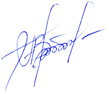 «28» августа 2021 г.Раздел 1. Общие положенияРаздел 2. Общая характеристика образовательной программыРаздел 3. Характеристика профессиональной деятельности выпускникаРаздел 4. Планируемые результаты освоения образовательной программы4.1. Общие компетенции4.2. Профессиональные компетенцииРаздел 5. Структура образовательной программы5.1. Учебный план (Приложение)5.2. Календарный учебный график (Приложение)5.3. Рабочая программа воспитания (Приложение)5.4. Календарный план воспитательной работы (Приложение)Раздел 6. Условия реализации образовательной программы6.1. Требования к материально-техническому оснащению образовательной программы6.2. Требования к учебно-методическому обеспечению образовательной программы6.3. Требования к практической подготовке обучающихся6.4. Требования к организации воспитания обучающихся6.5. Требования к кадровым условиям реализации образовательной программы6.6. Требования к финансовым условиям реализации образовательной программыРаздел 7. Формирование фонда оценочных средств для проведения государственной итоговой аттестации и организация оценочных процедур по программе основной образовательной программыРаздел 8.  Организация образовательной деятельности обучающихся с ограниченными возможностями здоровья и инвалидностьюПРИЛОЖЕНИЯI Программы профессиональных модулей.Приложение I.1. Рабочая программа профессионального модуля «Участие в проектировании зданий и сооружений»Приложение I.2. Рабочая программа профессионального модуля «Выполнение технологических процессов на объекте капитального строительства»Приложение I.3. Рабочая программа профессионального модуля «Организация деятельности структурных подразделений при выполнении строительно-монтажных, в том числе  отделочных работ, эксплуатации, ремонте и реконструкции зданий и сооружений»Приложение I.4. Рабочая программа профессионального модуля «Организация видов работ при эксплуатации и реконструкции строительных объектов»Приложение I.5. Производство работ  по профессии 19272 ШтукатурII. Программы учебных дисциплин.Общий гуманитарный и социально-экономический циклПриложение II.1. Рабочая программа учебной дисциплины «Основы философии»Приложение II.2. Рабочая программа учебной дисциплины « История»Приложение II.3. Рабочая программа учебной дисциплины «Иностранный язык в профессиональной деятельности» Приложение II.4. Рабочая программа учебной дисциплины «Физическая культура» Приложение II.5. Рабочая программа учебной дисциплины «Психология общения»Приложение II.6. Рабочая программа учебной дисциплины «Деловое общение»Приложение II.7. Рабочая программа учебной дисциплины «Татарский язык в профессиональной деятельности»Приложение II.8. Рабочая программа учебной дисциплины «Основы социологии и политологии/ Коммуникативный практикум (адаптационная дисциплина)»Математический и общий естественнонаучный циклПриложение II.9. Рабочая программа учебной дисциплины «Математика»Приложение II.10. Рабочая программа учебной дисциплины «Информатика»Приложение II.11. Рабочая программа учебной дисциплины «Экологические основы природопользования»Приложение II.12. Рабочая программа учебной дисциплины «Информационные  системы»Общеобразовательные дисциплиныПриложение II.13. Рабочая программа учебной дисциплины « Инженерная графика»Приложение II.14. Рабочая программа учебной дисциплины « Техническая механика»Приложение II.15. Рабочая программа учебной дисциплины « Основы электротехники»Приложение II.16. Рабочая программа учебной дисциплины «Основы геодезии»Приложение II.17. Рабочая программа учебной дисциплины «Общие сведения об инженерных сетях территорий и зданий»Приложение II.18. Рабочая программа учебной дисциплины «Информационные технологии в профессиональной деятельности»Приложение II.19. Рабочая программа учебной дисциплины «Экономика отрасли»Приложение II.20. Рабочая программа учебной дисциплины «Основы предпринимательской деятельности»Приложение II.21. Рабочая программа учебной дисциплины «Безопасность жизнедеятельности»Приложение II.22. Рабочая программа учебной дисциплины «Документационное обеспечение строительного производства»Приложение II.23. Рабочая программа учебной дисциплины «Инженерная геология»II. Программы учебных дисциплин (Общеобразовательный цикл)Приложение II.24. Рабочая программа учебной дисциплины «Русский язык»Приложение II.25. Рабочая программа учебной дисциплины «Литература»Приложение II.26. Рабочая программа учебной дисциплины «Иностранный язык»Приложение II.27.Рабочая программа учебной дисциплины «Математика»Приложение II.28. Рабочая программа учебной дисциплины «История» Приложение II.29. Рабочая программа учебной дисциплины «Физическая культура»Приложение II.30. Рабочая программа учебной дисциплины «Основы безопасности жизнедеятельности»Приложение II.31. Рабочая программа учебной дисциплины «Астрономия»Приложение II.32. Рабочая программа учебной дисциплины «Родная литература»Приложение II.33. Рабочая программа учебной дисциплины «Информатика»Приложение II.34. Рабочая программа учебной дисциплины «Физика»Приложение II.35. Рабочая программа учебной дисциплины «Химия» Приложение III. Фонды оценочных средств для проведения ГИА Уровень образования по АППССЗНаименованиеквалификациибазовой подготовкиНормативный срок освоенияАППССЗ СПО базовой подготовкипри очной форме полученияобразованияна базе основного общего образованияТехник3 года 10 месяцевНаименование основных видов деятельностиНаименование профессиональных модулейКвалификация   «Старший техник»Участие в проектировании зданий и сооруженийПМ 01. Участие в проектировании зданий и сооруженийосваиваетсяВыполнение технологических процессов на объекте капитального строительстваПМ 02. Выполнение технологических процессов на объекте капитального строительстваосваиваетсяОрганизация деятельности структурных подразделений при выполнении строительно-монтажных, в том числе  отделочных работ, эксплуатации, ремонте и реконструкции зданий и сооружений.ПМ 03. Организация деятельности структурных подразделений при выполнении строительно-монтажных, в том числе  отделочных работ, эксплуатации, ремонте и реконструкции зданий и сооружений.осваиваетсяОрганизация видов работ при эксплуатации и реконструкции строительных объектовПМ 04. Организация видов работ при эксплуатации и реконструкции строительных объектовосваиваетсяВыполнение работ по одной или нескольким профессиям рабочих, должностям служащих ПМ 05. Выполнение работ по одной или нескольким профессиям рабочих, должностям служащих. Производство работ  по профессии 19272 ШтукатуросваиваетсяКод компетенцииФормулировка компетенцииЗнания,      умения ОК 01Выбирать способы решения задач профессиональной деятельности, применительно к различным контекстамУмения: распознавать задачу и/или проблему в профессиональном и/или социальном контексте; анализировать задачу и/или проблему и выделять её составные части; определять этапы решения задачи; выявлять и эффективно искать информацию, необходимую для решения задачи и/или проблемы;составить план действия; определить необходимые ресурсы;владеть актуальными методами работы в профессиональной и смежных сферах; реализовать составленный план; оценивать результат и последствия своих действий (самостоятельно или с помощью наставника)ОК 01Выбирать способы решения задач профессиональной деятельности, применительно к различным контекстамЗнания: актуальный профессиональный и социальный контекст, в котором приходится работать и жить; основные источники информации и ресурсы для решения задач и проблем в профессиональном и/или социальном контексте;алгоритмы выполнения работ в профессиональной и смежных областях; методы работы в профессиональной и смежных сферах; структуру плана для решения задач; порядок оценки результатов решения задач профессиональной деятельностиОК 02Осуществлять поиск, анализ и интерпретацию информации, необходимой для выполнения задач профессиональной деятельностиУмения: определять задачи для поиска информации; определять необходимые источники информации; планировать процесс поиска; структурировать получаемую информацию; выделять наиболее значимое в перечне информации; оценивать практическую значимость результатов поиска; оформлять результаты поискаОК 02Осуществлять поиск, анализ и интерпретацию информации, необходимой для выполнения задач профессиональной деятельностиЗнания: номенклатура информационных источников применяемых в профессиональной деятельности; приемы структурирования информации; формат оформления результатов поиска информацииОК 03Планировать и реализовывать собственное профессиональное и личностное развитие.Умения: определять актуальность нормативно-правовой документации в профессиональной деятельности; применять современную научную профессиональную терминологию; определять и выстраивать траектории профессионального развития и самообразованияОК 03Планировать и реализовывать собственное профессиональное и личностное развитие.Знания: содержание актуальной нормативно-правовой документации; современная научная и профессиональная терминология; возможные траектории профессионального развития и самообразованияОК 04Работать в коллективе и команде, эффективно взаимодействовать с коллегами, руководством, клиентами.Умения: организовывать работу коллектива и команды; взаимодействовать с коллегами, руководством, клиентами в ходе профессиональной деятельностиОК 04Работать в коллективе и команде, эффективно взаимодействовать с коллегами, руководством, клиентами.Знания: психологические основы деятельности  коллектива, психологические особенности личности; основы проектной деятельностиОК 05Осуществлять устную и письменную коммуникацию на государственном языке с учетом особенностей социального и культурного контекста.Умения: грамотно излагать свои мысли и оформлять документы по профессиональной тематике на государственном языке, проявлять толерантность в рабочем коллективеОК 05Осуществлять устную и письменную коммуникацию на государственном языке с учетом особенностей социального и культурного контекста.Знания: особенности социального и культурного контекста; правила оформления документов и построения устных сообщений.ОК 06Проявлять гражданско-патриотическую позицию, демонстрировать осознанное поведение на основе традиционных общечеловеческих ценностей.Умения: описывать значимость своей специальности для развития экономики и среды жизнедеятельности граждан   российского государства; проявлять и отстаивать базовые общечеловеческие, культурные  и национальные ценности российского государства   в современном сообществеОК 06Проявлять гражданско-патриотическую позицию, демонстрировать осознанное поведение на основе традиционных общечеловеческих ценностей.Знания: сущность гражданско-патриотической позиции, общечеловеческих ценностей; значимость профессиональной деятельности по специальности для развития экономики и среды жизнедеятельности граждан российского государства;основы нравственности и морали демократического общества;основные компоненты активной гражданско-патриотической позицииосновы  культурных, национальных традиций народов  российского государстваОК 07Содействовать сохранению окружающей среды, ресурсосбережению, эффективно действовать в чрезвычайных ситуациях.Умения: соблюдать нормы экологической безопасности; определять направления ресурсосбережения в рамках профессиональной деятельности по специальности при выполнении строительно-монтажных работ, в том числе отделочных работ, текущего ремонта и реконструкции строительных объектов, оценить чрезвычайную ситуацию, составить алгоритм действий и определять необходимые ресурсы для её устранения; использовать энергосберегающие и  ресурсосберегающие технологии в профессиональной деятельности по специальности при выполнении строительно-монтажных работ, в том числе отделочных работ, текущего ремонта и реконструкции строительных объектов,ОК 07Содействовать сохранению окружающей среды, ресурсосбережению, эффективно действовать в чрезвычайных ситуациях.Знания: правила экологической безопасности при ведении профессиональной деятельности; основные ресурсы, задействованные в профессиональной деятельности; пути обеспечения ресурсосбережения;основные виды чрезвычайных событий природного и техногенного происхождения, опасные явления, порождаемые их действием;технологии по повышению энергоэффективности зданий, сооружений и инженерных системОК 08Использовать средства физической культуры для сохранения и укрепления здоровья в процессе профессиональной деятельности и поддержания необходимого уровня физической подготовленности.Умения: использовать физкультурно-оздоровительную деятельность для укрепления здоровья, достижения жизненных и профессиональных целей; применять рациональные приемы двигательных функций в профессиональной деятельности; пользоваться средствами профилактики перенапряжения характерными для данной для данной специальности при выполнении строительно-монтажных работ, в том числе отделочных работ, ремонтных работ и работ по реконструкции и эксплуатации строительных объектовОК 08Использовать средства физической культуры для сохранения и укрепления здоровья в процессе профессиональной деятельности и поддержания необходимого уровня физической подготовленности.Знания: роль физической культуры в общекультурном, профессиональном и социальном развитии человека; основы здорового образа жизни; условия профессиональной деятельности и зоны риска физического здоровья для специальности при выполнении строительно-монтажных работ, в том числе отделочных работ, ремонтных работ и работ по реконструкции и эксплуатации строительных объектов; средства профилактики перенапряженияОК 09Использовать информационные технологии в профессиональной деятельностиУмения: применять средства информационных технологий для решения профессиональных задач; использовать современное программное обеспечениеОК 09Использовать информационные технологии в профессиональной деятельностиЗнания: современные средства и устройства информатизации; порядок их применения и программное обеспечение в профессиональной деятельностиОК 10Пользоваться профессиональной документацией на государственном и иностранных языках.Умения: понимать общий смысл четко произнесенных высказываний на известные темы (профессиональные и бытовые), понимать тексты на базовые профессиональные темы; участвовать в диалогах на знакомые общие и профессиональные темы; строить простые высказывания о себе и о своей профессиональной деятельности; кратко обосновывать и объяснить свои действия (текущие и планируемые); писать простые связные сообщения на знакомые или интересующие профессиональные темыОК 10Пользоваться профессиональной документацией на государственном и иностранных языках.Знания: правила построения простых и сложных предложений на профессиональные темы; основные общеупотребительные глаголы (бытовая и профессиональная лексика); лексический минимум, относящийся к описанию предметов, средств и процессов профессиональной деятельности; особенности произношения; правила чтения текстов профессиональной направленностиОК 11Использовать знания по финансовой грамотности, планировать предпринимательскую деятельность в профессиональной сфере.Умения: выявлять достоинства и недостатки коммерческой идеи; презентовать идеи открытия собственного дела в профессиональной деятельности; оформлять бизнес-план; рассчитывать размеры выплат по процентным ставкам кредитования; определять инвестиционную привлекательность коммерческих идей в рамках профессиональной деятельности; презентовать бизнес-идею; определять источники финансированияОК 11Использовать знания по финансовой грамотности, планировать предпринимательскую деятельность в профессиональной сфере.Знание: основы предпринимательской деятельности; основы финансовой грамотности; правила разработки бизнес-планов; порядок выстраивания презентации; кредитные банковские продукты Основные виды деятельностиКод и наименованиекомпетенцииПоказатели освоения компетенцииУчастие в проектировании зданий и сооружений  ПК 1.1. Подбирать наиболее оптимальные решения из строительных конструкций и материалов, разрабатывать узлы и детали конструктивных элементов зданий и сооружений в соответствии с условиями эксплуатации и назначениямиПрактический опыт: подбора  строительных конструкций и материалов, разработки узлов и деталей конструктивных элементов зданийУчастие в проектировании зданий и сооружений  ПК 1.1. Подбирать наиболее оптимальные решения из строительных конструкций и материалов, разрабатывать узлы и детали конструктивных элементов зданий и сооружений в соответствии с условиями эксплуатации и назначениямиУмения: определять глубину заложения фундамента; выполнять теплотехнический расчет ограждающих конструкций; подбирать строительные конструкции для разработки архитектурно-строительных чертежей; Участие в проектировании зданий и сооружений  ПК 1.1. Подбирать наиболее оптимальные решения из строительных конструкций и материалов, разрабатывать узлы и детали конструктивных элементов зданий и сооружений в соответствии с условиями эксплуатации и назначениямиЗнания: виды и свойства основных строительных материалов, изделий и конструкций, в том числе применяемых при электрозащите, тепло- и звукоизоляции, огнезащите, при создании решений для влажных и мокрых помещений, антивандальной защиты; конструктивные системы зданий, основные узлы сопряжений конструкций зданий; требования к элементам конструкций здания, помещения и общего имущества многоквартирных жилых домов, обусловленных необходимостью их доступности и соответствия особым потребностям инвалидов.Участие в проектировании зданий и сооружений  ПК 1.2. Выполнять расчеты и конструирование строительных конструкцийПрактический опыт: выполнения расчетов по проектированию строительных конструкций, основанийУчастие в проектировании зданий и сооружений  ПК 1.2. Выполнять расчеты и конструирование строительных конструкцийУмения: выполнять расчеты нагрузок, действующих на конструкции; строить расчетную схему конструкции по конструктивной схеме; выполнять статический расчет; проверять несущую способность конструкций; подбирать сечение элемента от приложенных нагрузок; выполнять расчеты соединений элементов конструкции;Участие в проектировании зданий и сооружений  ПК 1.2. Выполнять расчеты и конструирование строительных конструкцийЗнания: международные стандарты по проектированию строительных конструкций, в том числе информационное моделирование зданий (BIM-технологии)Участие в проектировании зданий и сооружений  ПК 1.3. Разрабатывать архитектурно-строительные чертежи с использованием средств автоматизированного проектированияПрактический опыт: разработки архитектурно-строительных чертежейУчастие в проектировании зданий и сооружений  ПК 1.3. Разрабатывать архитектурно-строительные чертежи с использованием средств автоматизированного проектированияУмения: читать проектно-технологическую документацию; пользоваться компьютером с применением специализированного программного обеспеченияУчастие в проектировании зданий и сооружений  ПК 1.3. Разрабатывать архитектурно-строительные чертежи с использованием средств автоматизированного проектированияЗнания: принципы проектирования схемы планировочной организации земельного участка; особенности выполнения строительных чертежей; графические обозначения материалов и элементов конструкций; требования нормативно-технической документации на оформление строительных чертежей Участие в проектировании зданий и сооружений  ПК 1.4. Участвовать в разработке проекта производства работ с применением информационных технологийПрактический опыт: составлении и описании работ, спецификаций, таблиц и другой технической документации для разработки линейных и сетевых графиков производства работ;разработке и согласовании календарных планов производства строительных работ на объекте капитального строительства; разработке карт технологических и трудовых процессов.Участие в проектировании зданий и сооружений  ПК 1.4. Участвовать в разработке проекта производства работ с применением информационных технологийУмения: определять номенклатуру и осуществлять расчет объемов (количества) и графика поставки строительных материалов, конструкций, изделий, оборудования и других видов материально-технических ресурсов в соответствии с производственными заданиями и календарными планами производства строительных работ на объекте капитального строительства; разрабатывать графики эксплуатации (движения) - строительной техники, машин и механизмов в соответствии с производственными заданиями и календарными планами производства строительных работ на объекте капитального строительства; определять состав и расчёт показателей использования трудовых и материально-технических ресурсов; заполнять унифицированные формы плановой документации распределения ресурсов при производстве строительных работ; определять перечень необходимого обеспечения работников бытовыми и санитарно-гигиеническими помещениями.  Участие в проектировании зданий и сооружений  ПК 1.4. Участвовать в разработке проекта производства работ с применением информационных технологийЗнания: способы и методы планирования строительных работ (календарные планы, графики производства работ); виды и характеристики строительных машин, энергетических установок, транспортных средств и другой техники; требования нормативных правовых актов и нормативных технических документов к составу, содержанию и оформлению проектной документации в составе проекта организации строительства ведомости потребности в строительных конструкциях, изделиях, материалах и оборудовании, методы расчетов линейных и сетевых графиков, проектирования строительных генеральных планов; графики потребности в основных строительных машинах, транспортных средствах и в кадрах строителей по основным категориямВыполнение технологических процессов на объекте капитального строительстваПК 2.1. Выполнять подготовительные работы на строительной площадкеПрактический опыт: подготовки строительной площадки, участков производств строительных работ и рабочих мест в соответствии с требованиями технологического процесса, охраны труда, пожарной безопасности и охраны окружающей среды;  определении перечня работ по обеспечению безопасности строительной площадки; Выполнение технологических процессов на объекте капитального строительстваПК 2.1. Выполнять подготовительные работы на строительной площадкеУмения: читать проектно-технологическую документацию; осуществлять планировку и разметку участка производства строительных работ на объекте капитального строительства;Выполнение технологических процессов на объекте капитального строительстваПК 2.1. Выполнять подготовительные работы на строительной площадкеЗнания: требования нормативных технических документов, определяющих состав и порядок обустройства строительной площадки; правила транспортировки, складирования и хранения различных видов материально-технических ресурсовВыполнение технологических процессов на объекте капитального строительстваПК 2.2. Выполнять строительно-монтажные, в том числе отделочные работы на объекте капитального строительстваПрактический опыт: определения  перечня работ по организации и выполнении производства строительно-монтажных, в том числе отделочных работ, работ по тепло- и звукоизоляции, огнезащите и антивандальной защите на объекте капитального строительства;Выполнение технологических процессов на объекте капитального строительстваПК 2.2. Выполнять строительно-монтажные, в том числе отделочные работы на объекте капитального строительстваУмения: читать проектно-технологическую документацию осуществлять производство строительно-монтажных, в том числе отделочных работ в соответствии с требованиями нормативно-технической документации, требованиями договора, рабочими чертежами и проектом производства работ; осуществлять документальное сопровождение производства строительных работ (журналы производства работ, акты выполненных работ); распределять машины и средства малой механизации по типам, назначению, видам выполняемых работ; проводить обмерные работы; определять объемы выполняемых строительно-монтажных, в том числе и отделочных работ; определять перечень работ по обеспечению безопасности участка производства строительных работ;Выполнение технологических процессов на объекте капитального строительстваПК 2.2. Выполнять строительно-монтажные, в том числе отделочные работы на объекте капитального строительстваЗнания: требования нормативных технических документов к производству строительно-монтажных, в том числе отделочных работ на объекте капитального строительства; технологии производства строительно-монтажных работ; в том числе отделочных работ, работ по тепло- и звукоизоляции, огнезащите и антивандальной защите; технологии, виды и способы устройства систем электрохимической защиты; технологии катодной защиты объектов; правила транспортировки, складирования и хранения различных видов материально-технических ресурсов; требования нормативной технической и проектной документации к составу и качеству производства строительных работ на объекте капитального строительства методы определения видов, сложности и объемов строительных работ и производственных заданий; требования законодательства Российской Федерации к порядку приёма-передачи законченных объектов капитального строительства и этапов комплексов работ; требования нормативных технических документов к порядку приемки скрытых работ и строительных конструкций, влияющих на безопасность объекта капитального строительства, технические условия и национальные стандарты на принимаемые работы; особенности производства строительных работ на опасных, технически сложных и уникальных объектах капитального строительства; нормы по защите от коррозии опасных производственных объектов, а также межгосударственные и отраслевые стандарты; правила и порядок наладки и регулирования оборудования электрохимической защиты; порядок оформления заявок на строительные материалы, изделия и конструкции, оборудование (инструменты, инвентарные приспособления), строительную технику (машины и механизмы); рациональное применение строительных машин и средств малой механизации; правила содержания и эксплуатации техники и оборудования; правила ведения исполнительной и учетной документации при производстве строительных работ методы и средства устранения дефектов результатов производства строительных работ; методы профилактики дефектов систем защитных покрытий; перспективные организационные, технологические и технические решения в области производства строительных работ; основания и порядок принятия решений о консервации незавершенного объекта капитального строительства; состав работ по консервации незавершенного объекта капитального строительства и порядок их документального оформления.Выполнение технологических процессов на объекте капитального строительстваПК 2.3. Проводить оперативный учет объемов выполняемых работ и расходов материальных ресурсов;Практический опыт: определения потребности производства строительно-монтажных работ, в том числе отделочных работ, на объекте капитального строительства в материально-технических ресурсах; оформлении заявки, приемке, распределении, учёте и хранении материально-технических ресурсов для производства строительных работ; контроле качества и объема количества материально-технических ресурсов для производства строительных работ;Выполнение технологических процессов на объекте капитального строительстваПК 2.3. Проводить оперативный учет объемов выполняемых работ и расходов материальных ресурсов;Умения: обеспечивать приемку и хранение материалов, изделий, конструкций в соответствии с нормативно-технической документацией; формировать и поддерживать систему учетно-отчетной документации по движению (приходу, расходу) материально-технических ресурсов на складе; осуществлять документальное оформление заявки, приемки, распределения, учета и хранения материально-технических ресурсов (заявки, ведомости расхода и списания материальных ценностей); калькулировать сметную, плановую, фактическую себестоимость строительных работ на основе утвержденной документации; определять величину прямых и косвенных затрат в составе сметной, плановой, фактической себестоимости строительных работ на основе утвержденной документации; оформлять периодическую отчетную документацию по контролю использования сметных лимитовВыполнение технологических процессов на объекте капитального строительстваПК 2.3. Проводить оперативный учет объемов выполняемых работ и расходов материальных ресурсов;Знания: требования нормативной технической и проектной документации к составу и качеству производства строительных работ на объекте капитального строительства; современную методическую и сметно-нормативную базу ценообразования в строительствеВыполнение технологических процессов на объекте капитального строительстваПК 2.4. Осуществлять мероприятия по контролю качества выполняемых работ и расходуемых материаловПрактический опыт: контроля  качества и объема количества материально-технических ресурсов для производства строительных работ;Выполнение технологических процессов на объекте капитального строительстваПК 2.4. Осуществлять мероприятия по контролю качества выполняемых работ и расходуемых материалов Умения: осуществлять визуальный и инструментальный (геодезический) контроль положений элементов, конструкций, частей и элементов отделки объекта капитального строительства (строения, сооружения), инженерных сетей; распознавать различные виды дефектов отделочных, изоляционных и защитных покрытий по результатам измерительного и инструментального контроля; вести операционный контроль технологической последовательности производства строительно-монтажных, в том числе отделочных работ, устраняя нарушения технологии и обеспечивая качество строительных работ в соответствии с нормативно-технической документацией; осуществлять документальное сопровождение результатов операционного контроля качества работ (журнал операционного контроля качества работ, акты скрытых работ, акты промежуточной приемки ответственных конструкций)Выполнение технологических процессов на объекте капитального строительстваПК 2.4. Осуществлять мероприятия по контролю качества выполняемых работ и расходуемых материаловЗнания: содержание и основные этапы выполнения геодезических разбивочных работ; методы визуального и инструментального контроля качества и объемов (количества) поставляемых материально-технических ресурсов; требования нормативной технической и проектной документации к составу и качеству производства строительных работ на объекте капитального строительства; требования нормативной технической и технологической документации к составу и содержанию операционного контроля строительных процессов и (или) производственных операций при производстве строительно-монтажных, в том числе отделочных работ; методы и средства инструментального контроля качества результатов производства строительно-монтажных, в том числе отделочных работ; правила и порядок наладки и регулирования контрольно-измерительных инструментов, схемы операционного контроля качества строительно-монтажных, в том числе отделочных работ; порядок составления внутренней отчетности по контролю качества строительно-монтажных, в том числе отделочных работОрганизация деятельности структурных подразделений при выполнении строительно-монтажных, в том числе отделочных работ, эксплуатации, ремонте и реконструкции зданий и сооруженийПК 3.1. Осуществлять оперативное планирование деятельности структурных подразделений при проведении строительно-монтажных работ, в том числе отделочных работ , текущего ремонта и реконструкции строительных объектовПрактический опыт: сбора, обработки и накопления научно-технической информации в области строительства, оперативного планирования производства строительно-монтажных, в том числе отделочных работ, и производственных заданий на объекте капитального строительстваОрганизация деятельности структурных подразделений при выполнении строительно-монтажных, в том числе отделочных работ, эксплуатации, ремонте и реконструкции зданий и сооруженийПК 3.1. Осуществлять оперативное планирование деятельности структурных подразделений при проведении строительно-монтажных работ, в том числе отделочных работ , текущего ремонта и реконструкции строительных объектовУмения: осуществлять технико-экономический анализ производственно-хозяйственной деятельности при производстве строительно-монтажных, в том числе отделочных работ на объекте капитального строительства; разрабатывать и планировать мероприятия по повышению эффективности производственно-хозяйственной деятельностиОрганизация деятельности структурных подразделений при выполнении строительно-монтажных, в том числе отделочных работ, эксплуатации, ремонте и реконструкции зданий и сооруженийПК 3.1. Осуществлять оперативное планирование деятельности структурных подразделений при проведении строительно-монтажных работ, в том числе отделочных работ , текущего ремонта и реконструкции строительных объектовЗнания: методы технико-экономического анализа производственно-хозяйственной деятельности при производстве строительно-монтажных, в том числе отделочных работ; методы и средства организационной и технологической оптимизации производства строительно-монтажных, в том числе отделочных работ; методы оперативного планирования производства однотипных строительных работ; методы среднесрочного и оперативного планирования производства строительно-монтажных, в том числе отделочных работОрганизация деятельности структурных подразделений при выполнении строительно-монтажных, в том числе отделочных работ, эксплуатации, ремонте и реконструкции зданий и сооруженийПК 3.2. Обеспечивать работу структурных подразделений при выполнении производственных заданийПрактический опыт: обеспечения деятельности структурных подразделенийОрганизация деятельности структурных подразделений при выполнении строительно-монтажных, в том числе отделочных работ, эксплуатации, ремонте и реконструкции зданий и сооруженийПК 3.2. Обеспечивать работу структурных подразделений при выполнении производственных заданийУмения: применять данные первичной учетной документации для расчета затрат по отдельным статьям расходов; применять группы плановых показателей для учета и контроля использования материально-технических и финансовых ресурсов;  разрабатывать и вести реестры договоров поставки материально-технических ресурсов и оказания услуг по их использованиюОрганизация деятельности структурных подразделений при выполнении строительно-монтажных, в том числе отделочных работ, эксплуатации, ремонте и реконструкции зданий и сооруженийПК 3.2. Обеспечивать работу структурных подразделений при выполнении производственных заданийЗнания: инструменты управления ресурсами в строительстве, включая классификации и кодификации ресурсов, основные группы показателей для сбора статистической и аналитической информации; методы расчета показателей использования ресурсов в строительстве; приемы и методы управления структурными подразделениями при выполнении производства строительно-монтажных, в том числе отделочных работ; основания и меры ответственности за нарушение трудового законодательства; основные требования трудового законодательства Российской Федерации; определять оптимальную структуру распределения работников для выполнения календарных планов строительных работ и производственных заданийОрганизация деятельности структурных подразделений при выполнении строительно-монтажных, в том числе отделочных работ, эксплуатации, ремонте и реконструкции зданий и сооруженийПК 3.3. Обеспечивать ведение текущей и исполнительной документации по выполняемым видам строительных работПрактический опыт: согласования календарных планов производства однотипных строительных работОрганизация деятельности структурных подразделений при выполнении строительно-монтажных, в том числе отделочных работ, эксплуатации, ремонте и реконструкции зданий и сооруженийПК 3.3. Обеспечивать ведение текущей и исполнительной документации по выполняемым видам строительных работУмения: подготавливать документы для оформления разрешений и допусков для производства строительных работ на объекте капитального строительств; составлять заявки на финансирование на основе проверенной и согласованной первичной учетной документации; разрабатывать исполнительно-техническую документацию по выполненным этапам и комплексам строительных работОрганизация деятельности структурных подразделений при выполнении строительно-монтажных, в том числе отделочных работ, эксплуатации, ремонте и реконструкции зданий и сооруженийПК 3.3. Обеспечивать ведение текущей и исполнительной документации по выполняемым видам строительных работЗнания: основы документоведения, современные стандартные требования к отчетности; состав, требования к оформлению, отчетности, хранению проектно-сметной документации, правила передачи проектно-сметной документацииОрганизация деятельности структурных подразделений при выполнении строительно-монтажных, в том числе отделочных работ, эксплуатации, ремонте и реконструкции зданий и сооруженийПК 3.4. Контролировать и оценивать деятельность структурных подразделенийПрактический опыт: контроля деятельности структурных подразделенийОрганизация деятельности структурных подразделений при выполнении строительно-монтажных, в том числе отделочных работ, эксплуатации, ремонте и реконструкции зданий и сооруженийПК 3.4. Контролировать и оценивать деятельность структурных подразделенийУмения: осуществлять нормоконтроль выполнения производственных заданий и отдельных работ; вести табели учета рабочего времени; устанавливать соответствие фактически выполненных видов и комплексов работ работам, заявленным в договоре подряда и сметной документации; обосновывать претензии к подрядчику или поставщику в случае необходимости; осуществлять анализ профессиональной квалификации работников и определять недостающие компетенции; осуществлять оценку результативности и качества выполнения работниками производственных заданий, эффективности выполнения работниками должностных (функциональных) обязанностей; вносить предложения о мерах поощрения и взыскания работниковОрганизация деятельности структурных подразделений при выполнении строительно-монтажных, в том числе отделочных работ, эксплуатации, ремонте и реконструкции зданий и сооруженийПК 3.4. Контролировать и оценивать деятельность структурных подразделенийЗнания : права и обязанности работников; нормативные требования к количеству и профессиональной квалификации работников участка производства однотипных строительно-монтажных, в том числе отделочных работ; методы проведения нормоконтроля выполнения производственных заданий и отдельных работ; основные меры поощрения работников, виды дисциплинарных взысканий; основные методы оценки эффективности труда; основные формы организации профессионального обучения на рабочем месте и в трудовом коллективе; виды документов, подтверждающих профессиональную квалификацию и наличие допусков к отдельным видам работОрганизация деятельности структурных подразделений при выполнении строительно-монтажных, в том числе отделочных работ, эксплуатации, ремонте и реконструкции зданий и сооруженийПК 3.5. Обеспечивать соблюдение требований охраны труда, безопасности жизнедеятельности и защиту окружающей среды при выполнении строительно-монтажных, в том числе отделочных работ, ремонтных работ и работ по реконструкции и эксплуатации строительных объектовПрактический опыт: обеспечения соблюдения требований охраны труда, безопасности жизнедеятельности и защиты окружающей среды при выполнении строительных работ на объекте капитального строительства; проведении инструктажа работникам по правилам охраны труда и требованиям пожарной безопасности; планировании и контроле выполнения и документального оформления инструктажа работников в соответствии с требованиями охраны труда и пожарной безопасности; подготовке участков производства работ и рабочих мест для проведения специальной оценки условий труда; контроле соблюдения на объекте капитального строительства требований охраны труда, пожарной безопасности и охраны окружающей средыОрганизация деятельности структурных подразделений при выполнении строительно-монтажных, в том числе отделочных работ, эксплуатации, ремонте и реконструкции зданий и сооруженийПК 3.5. Обеспечивать соблюдение требований охраны труда, безопасности жизнедеятельности и защиту окружающей среды при выполнении строительно-монтажных, в том числе отделочных работ, ремонтных работ и работ по реконструкции и эксплуатации строительных объектовУмения: определять вредные и (или) опасные факторы воздействия производства строительных работ, использования строительной техники и складирования материалов, изделий и конструкций на работников и окружающую среду; определять перечень рабочих мест, подлежащих специальной оценке условий труда, определять перечень необходимых средств коллективной и индивидуальной защиты работников; определять перечень работ по обеспечению безопасности строительной площадки; оформлять документацию по исполнению правил по охране труда, требований пожарной безопасности и охраны окружающей средыОрганизация деятельности структурных подразделений при выполнении строительно-монтажных, в том числе отделочных работ, эксплуатации, ремонте и реконструкции зданий и сооруженийПК 3.5. Обеспечивать соблюдение требований охраны труда, безопасности жизнедеятельности и защиту окружающей среды при выполнении строительно-монтажных, в том числе отделочных работ, ремонтных работ и работ по реконструкции и эксплуатации строительных объектовЗнания: требования нормативных документов в области охраны труда, пожарной безопасности и охраны окружающей среды при производстве строительных работ; основные санитарные правила и нормы, применяемые при производстве строительных работ; основные вредные и (или) опасные производственные факторы, виды негативного воздействия на окружающую среду при проведении различных видов строительных работ и методы их минимизации и предотвращения; требования к рабочим местам и порядок организации и проведения специальной оценки условий труда; правила ведения документации по контролю исполнения требований охраны труда, пожарной безопасности и охраны окружающей среды; методы оказания первой помощи пострадавшим при несчастных случаях; меры административной и уголовной ответственности, применяемые при нарушении требований охраны труда, пожарной безопасности и охране окружающей средыОрганизация видов работ при эксплуатации и реконструкции строительных объектовПК 4.1. Организовывать работу по технической эксплуатации зданий и сооруженийПрактический опыт: проведения работ по санитарному содержанию общего имущества и придомовой территорииОрганизация видов работ при эксплуатации и реконструкции строительных объектовПК 4.1. Организовывать работу по технической эксплуатации зданий и сооруженийУмения: оперативно реагировать на устранение аварийных ситуаций; организовывать внедрение передовых методов и приемов труда; определять необходимые виды и объемы работ для восстановления эксплуатационных свойств элементов внешнего благоустройства; подготавливать документы, относящиеся к организации проведения и приемки работ по содержанию и благоустройствуОрганизация видов работ при эксплуатации и реконструкции строительных объектовПК 4.1. Организовывать работу по технической эксплуатации зданий и сооруженийЗнания: правила и нормы технической эксплуатации жилищного фонда; обязательные для соблюдения стандарты и нормативы предоставления жилищно-коммунальных услуг; основной порядок производственно-хозяйственной деятельности при осуществлении технической эксплуатацииОрганизация видов работ при эксплуатации и реконструкции строительных объектовПК 4.2. Выполнять мероприятия по технической эксплуатации конструкций и инженерного оборудования зданийПрактический опыт: разработки перечня (описи) работ по текущему ремонту; проведения текущего ремонта; участия в проведении капитального ремонта; контроля качества ремонтных работОрганизация видов работ при эксплуатации и реконструкции строительных объектовПК 4.2. Выполнять мероприятия по технической эксплуатации конструкций и инженерного оборудования зданийУмения: проводить постоянный анализ технического состояния инженерных элементов и систем инженерного оборудования; составлять дефектную ведомость на ремонт объекта по отдельным наименованиям работ на основе выявленных неисправностей элементов здания; составлять планы-графики проведения различных видов работ текущего ремонта; организовывать взаимодействие между всеми субъектами капитального ремонта; проверять и оценивать проектно-сметную документацию на капитальный ремонт, порядок ее согласования; составлять техническое задание для конкурсного отбора подрядчиков; планировать все виды капитального ремонта и другие ремонтно-реконструктивные мероприятия; осуществлять контроль качества проведения строительных работ на всех этапах; определять необходимые виды и объемы ремонтно-строительных работ для восстановления эксплуатационных свойств элементов объектов; оценивать и анализировать результаты проведения текущего ремонта; подготавливать документы, относящиеся к организации проведения и приемки работ по ремонту.Организация видов работ при эксплуатации и реконструкции строительных объектовПК 4.2. Выполнять мероприятия по технической эксплуатации конструкций и инженерного оборудования зданийЗнания: основные методы усиления конструкций; организацию и планирование текущего ремонта общего имущества многоквартирного дома; нормативы продолжительности текущего ремонта; перечень работ, относящихся к текущему ремонту; периодичность работ текущего ремонта; оценку качества ремонтно-строительных работ; методы и технологию проведения ремонтных работОрганизация видов работ при эксплуатации и реконструкции строительных объектовПК 4.3. Принимать участие в диагностике технического состояния конструктивных элементов эксплуатируемых зданий, в том числе отделки внутренних и наружных поверхностей конструктивных элементов эксплуатируемых зданийПрактический опыт: проведения технических осмотров общего имущества (конструкций и инженерного оборудования) и подготовки к сезонной эксплуатацииОрганизация видов работ при эксплуатации и реконструкции строительных объектовПК 4.3. Принимать участие в диагностике технического состояния конструктивных элементов эксплуатируемых зданий, в том числе отделки внутренних и наружных поверхностей конструктивных элементов эксплуатируемых зданийУмения: проводить постоянный анализ технического состояния инженерных элементов и систем инженерного оборудования; проверять техническое состояние конструктивных элементов, элементов отделки внутренних и наружных поверхностей и систем инженерного оборудования общего имущества жилого здания; пользоваться современным диагностическим оборудованием для выявления скрытых дефектовОрганизация видов работ при эксплуатации и реконструкции строительных объектовПК 4.3. Принимать участие в диагностике технического состояния конструктивных элементов эксплуатируемых зданий, в том числе отделки внутренних и наружных поверхностей конструктивных элементов эксплуатируемых зданийЗнания: методы визуального и инструментального обследования; правила техники безопасности при проведении обследований технического состояния элементов зданий; положение по техническому обследованию жилых зданийОрганизация видов работ при эксплуатации и реконструкции строительных объектовПК 4.4. Осуществлять мероприятия по оценке технического состояния и реконструкции зданийПрактический опыт: контроля санитарного содержания общего имущества и придомовой территории; оценки физического износа и контроле технического состояния конструктивных элементов и систем инженерного оборудованияОрганизация видов работ при эксплуатации и реконструкции строительных объектовПК 4.4. Осуществлять мероприятия по оценке технического состояния и реконструкции зданийУмения: владеть методологией визуального осмотра конструктивных элементов и систем инженерного оборудования, выявления признаков повреждений и их количественной оценки; владеть методами инструментального обследования технического состояния жилых зданий; использовать инструментальный контроль технического состояния конструкций и инженерного оборудования для выявления неисправностей и причин их появления, а также для уточнения объемов работ по текущему ремонту и общей оценки технического состояния здания;Организация видов работ при эксплуатации и реконструкции строительных объектовПК 4.4. Осуществлять мероприятия по оценке технического состояния и реконструкции зданийЗнания: правила и методы оценки физического износа конструктивных элементов, элементов отделки внутренних и наружных поверхностей и систем инженерного оборудования жилых зданий; пособие по оценке физического износа жилых и общественных зданий.Вспомогательная деятельность по сбору и хранению информации, необходимой для обеспечения строительного производства строительными и вспомогательными материалами и оборудованиемПК 5.1. Составление сводных спецификаций и таблиц потребности в строительных и вспомогательных материалах и оборудованииПрактический опыт: получения, обобщения и приведения к единому формату и размерности исходной информации о строительных и вспомогательных материалах и оборудовании; составления спецификаций и таблиц, отражающих информацию о потребности в строительных и вспомогательных материалах и оборудовании; передачи сводных спецификаций и таблиц специалисту более высокого квалифицированного уровня для их анализа, проверки и внесения необходимых изменений и дополненийВспомогательная деятельность по сбору и хранению информации, необходимой для обеспечения строительного производства строительными и вспомогательными материалами и оборудованиемПК 5.1. Составление сводных спецификаций и таблиц потребности в строительных и вспомогательных материалах и оборудованииУмения: классифицировать строительные и вспомогательные материалы и оборудование с привязкой к поставщикам и (или) производителям; взаимодействовать с другими специалистами строительной организации по вопросам потребности строительного производства в строительных и вспомогательных материалах и оборудовании; пользоваться нормативной информацией о лимитах расходования строительных и вспомогательных материалов и оборудованияВспомогательная деятельность по сбору и хранению информации, необходимой для обеспечения строительного производства строительными и вспомогательными материалами и оборудованиемПК 5.1. Составление сводных спецификаций и таблиц потребности в строительных и вспомогательных материалах и оборудованииЗнания: наименования и основную номенклатуру строительных и вспомогательных материалов и оборудования, используемых в строительном производстве; методы определения потребности в строительных и вспомогательных материалах и оборудовании, используемых в строительном производстве; способы обработки информации с использованием программного обеспечения и компьютерных средствВспомогательная деятельность по сбору и хранению информации, необходимой для обеспечения строительного производства строительными и вспомогательными материалами и оборудованиемПК 5.2. Формирование базы данных по строительным и вспомогательным материалам и оборудованию в привязке к поставщикам и (или) производителям.Практический  опыт: формирования и хранения базы данных о строительных и вспомогательных материалах и оборудовании в привязке к поставщикам и/или производителям; сбора  информации о номенклатуре, ценовых и натуральных показателях потребности в строительных и вспомогательных материалах и оборудовании по объектам строительства; сбора  информации о поставщиках, производителях и ценах по номенклатуре и технических характеристиках строительных и вспомогательных материалов и оборудовании; формирования и хранения  бумажного и электронного вариантов архива заключенных договоров на поставку строительных и вспомогательных материалов и оборудования.Вспомогательная деятельность по сбору и хранению информации, необходимой для обеспечения строительного производства строительными и вспомогательными материалами и оборудованиемПК 5.2. Формирование базы данных по строительным и вспомогательным материалам и оборудованию в привязке к поставщикам и (или) производителям.Умения : обобщать информацию и рассчитывать показатели потребности в строительных и вспомогательных материалах и оборудовании; систематизировать и обобщать информацию о заключенных договорах на поставку строительных и вспомогательных материалов и оборудования; систематизировать данные о поставщиках и производителях строительных и вспомогательных материалов и оборудования по номенклатуре, техническим и ценовым характеристикам.Вспомогательная деятельность по сбору и хранению информации, необходимой для обеспечения строительного производства строительными и вспомогательными материалами и оборудованиемПК 5.2. Формирование базы данных по строительным и вспомогательным материалам и оборудованию в привязке к поставщикам и (или) производителям.Знания: наименования и основную номенклатуру строительных и вспомогательных материалов и оборудования, используемых в строительном производстве с привязкой к поставщикам и (или) производителям, правила хранения исходной и текущей документации на поставку строительных и вспомогательных материалов и оборудования;правила работы с базой данных и массивами информации по строительным и вспомогательным материалам и оборудованию в привязке к поставщикам и (или) производителям.Организация работы складского хозяйстваПК 6.1. Приемка и хранение строительных и вспомогательных материалов и оборудованияПрактический опыт: обеспечения готовности необходимой техники и территории склада для разгрузки, а также мест для складирования и хранения в соответствии с установленными правилами размещения грузов; организации приемки строительных и вспомогательных материалов и оборудования: разгрузка и доставка грузов на места хранения с учетом рационального использования складских площадей, облегчения доступа к складируемой продукции, ее поиска, погрузки и вывоза с территории склада; составления картотеки складского учета, внесения в нее записи на основании оформленных в установленном порядке и исполненных первичных документов; ведения учета остатков хранящихся на складе строительных и вспомогательных материалов и оборудования, сопоставлении количества, указанного в первичных документах, с установленным лимитом расходаОрганизация работы складского хозяйстваПК 6.1. Приемка и хранение строительных и вспомогательных материалов и оборудованияУмения: размещать на складской территории материально-технические ресурсы с учетом рационального использования складских площадей, облегчения поиска складируемой продукции и доступа к ней для погрузки и вывоза с территории склада; классифицировать первичные документы по поступающим на склад материально-техническим ресурсам; формировать и поддерживать систему учетно-отчетной документации по движению (приходу, расходу) материально-технических ресурсов на складе; работать с компьютером в качестве пользователя с применением специализированного программного обеспечения.Организация работы складского хозяйстваПК 6.1. Приемка и хранение строительных и вспомогательных материалов и оборудованияЗнания: номенклатуры и основные характеристики строительных и вспомогательных материалов и оборудования; порядок учета, приемки, хранения, выдачи и списания строительных и вспомогательных материалов и оборудования; стандарты и технические условия на хранение строительных и вспомогательных материалов и оборудования; правила складского учета и составления материальных отчетов движения грузов, а также первичных документов;Организация работы складского хозяйстваПК 6.2. Организация выдачи строительных и вспомогательных материалов и оборудованияПрактический опыт: получения документов на выдачу строительных и вспомогательных материалов и оборудования; выдачи строительных и вспомогательных материалов и оборудования, организации отгрузки и внесении соответствующих записей в систему учета; оформления и представления в бухгалтерию строительной организации материальных отчетов, отражающих движение (приход, расход) строительных и вспомогательных материалов и оборудования; организации проверки фактического наличия строительных и вспомогательных материалов и оборудования, а также списания м пришедших в негодность хранящихся на складе ресурсов; подготовки информации об отклонениях фактического остатка хранящихся грузов от установленной нормы запаса, а также об остатках, находящихся без движения, для принятия решения об их ликвидацииОрганизация работы складского хозяйстваПК 6.2. Организация выдачи строительных и вспомогательных материалов и оборудованияУмения: выявлять на основе данных складского учета отклонения фактического остатка хранящихся грузов от установленной нормы запаса, а также остатки, находящиеся без движения; применять правила инвентаризации строительных и вспомогательных материалов и оборудования;Организация работы складского хозяйстваПК 6.2. Организация выдачи строительных и вспомогательных материалов и оборудованияЗнания: правила проведения инвентаризации строительных и вспомогательных материалов и оборудования; требования к нормируемым запасам строительных и вспомогательных материалов и оборудованияОрганизация работы складского хозяйстваПК 6.3. Создание условий для безопасного хранения и сохранности складируемых строительных материалов и оборудования без потери эксплуатационных свойствПрактический опыт: инструктирования работников склада по охране труда, внесении в специальный журнал записи о проведении инструктажа; ознакомления работников склада с правилами обеспечения сохранности хранящихся на складе строительных и вспомогательных материалов и оборудования; обеспечения соблюдения температурно-влажностного режима и других технических условий хранения строительных и вспомогательных материалов и оборудования; контроля выполнения погрузочно-разгрузочных работ при приеме и отпуске материальных ценностей с целью обеспечения их сохранности; организации системы видеонаблюдения и контроля охраны территории склада; обеспечения содержания в исправности подъездных путейОрганизация работы складского хозяйстваПК 6.3. Создание условий для безопасного хранения и сохранности складируемых строительных материалов и оборудования без потери эксплуатационных свойствУмения: пользоваться приборами контроля температурно-влажностного режима и других технических условий хранения строительных и вспомогательных материалов и оборудования; организовывать деятельность рабочих склада и водителей погрузо-разгрузочных машин и механизмов на складе с соблюдением норм, правил и инструкций по охране труда и пожарной безопасности; разрабатывать и реализовывать мероприятия по восстановлению режима хранения строительных и вспомогательных материалов и оборудования на складе; пользоваться системой видеонаблюдения за территорией складов.Организация работы складского хозяйстваПК 6.3. Создание условий для безопасного хранения и сохранности складируемых строительных материалов и оборудования без потери эксплуатационных свойствЗнания: правила поддержания температурно-влажностного режима и других технических условий хранения строительных и вспомогательных материалов и оборудования; требования к оснащению складских помещений погрузо-разгрузочными машинами и механизмами и правила размещения строительных и вспомогательных материалов и оборудования; нормы, правила и инструкции по охране труда при работе на территории склада и использовании погрузо-разгрузочных машин и механизмов; порядок действий при возникновении возгорания, заливов и других чрезвычайных ситуаций; методы обработки информации с использованием программного обеспечения и компьютерных средств.Выполнение работ по одной или нескольким профессиям рабочих, должностям служащихВыполнение работ по одной или нескольким профессиям рабочих, должностям служащих по квалификацииМонтажник каркасно-обшивных конструкцийПрактический опыт: Монтажа каркасно-обшивных конструкций по заданным параметрам.Выполнение работ по одной или нескольким профессиям рабочих, должностям служащихВыполнение работ по одной или нескольким профессиям рабочих, должностям служащих по квалификацииМонтажник каркасно-обшивных конструкцийУмения: Монтаж однослойных, двухслойных перегородок, одноуровневых и двухуровневых подвесных потолков из гипсокартонных и гипсоволокнистых листов на металлических и деревянных каркасах. Монтаж внутренних перегородок из цементных плит типа "Аквапанель" на металлических и деревянных каркасах. Разметка мест установки в проектное положение каркасно-обшивных конструкций с помощью ручного инструмента. Установка маяков. Раскрой гипсокартонных, гипсоволокнистых листовых материалов, направляющих и стоечных профилей металлических и деревянных каркасов.Установка в проектное положение и крепление направляющих и стоечных профилей металлических и деревянных каркасов.Установка и закрепление на металлическом каркасе гипсокартонных и гипсоволокнистых листов.Укладка звуко- и теплоизоляционных материалов. Шпаклевание неровных поверхностей, приклеивание гипсокартонных и гипсоволокнистых листов.Приготовление монтажных, клеевых, гидроизоляционных смесей и растворов из сухих строительных смесей на цементной и гипсовой основе вручную и механизированным способом. Процеживание и перемешивание растворов. Транспортировка используемых материалов, приспособлений, инструмента, инвентарных столиков, стремянок, приставных лестниц в пределах рабочей зоны.Демонтаж несложных конструкций при производстве ремонтных работ. Выполнение работ по одной или нескольким профессиям рабочих, должностям служащихВыполнение работ по одной или нескольким профессиям рабочих, должностям служащих по квалификацииМонтажник каркасно-обшивных конструкцийЗнания способы монтажа однослойных, двухслойных перегородок, одноуровневых и двухуровневых подвесных потолков из гипсокартонных и гипсоволокнистых листов на металлических и деревянных каркасах;правила монтажа внутренних перегородок из цементных плит типа "Аквапанель" на металлических и деревянных каркасах;способы и приемы разметки мест установки каркасно-обшивных конструкций;правила раскроя листовых материалов, направляющих и стоечных профилей металлических и деревянных каркасов;назначение и способы приготовления монтажных, клеевых, гидроизоляционных смесей и растворов из сухих строительных смесей на цементной и гипсовой основе;назначение и правила применения используемых инструмента, приспособлений и инвентаря;правила транспортировки и складирования материалов, деталей, приспособлений и инструмента в пределах рабочей зоныИндексНаименование циклов, разделов, дисциплин, профессиональных модулей, МДК, практикФормы промежуточной аттестацииФормы промежуточной аттестацииФормы промежуточной аттестацииОбъем образовательной программыОбъем образовательной программыОбъем образовательной программыОбъем образовательной программыОбъем образовательной программыОбъем образовательной программыОбъем образовательной программыОбъем образовательной программыОбъем образовательной программыОбъем образовательной программыРаспределение обязательной (аудиторной) нагрузки по курсам и семестрам/триместрам (час. в семестр/триместр)Распределение обязательной (аудиторной) нагрузки по курсам и семестрам/триместрам (час. в семестр/триместр)Распределение обязательной (аудиторной) нагрузки по курсам и семестрам/триместрам (час. в семестр/триместр)Распределение обязательной (аудиторной) нагрузки по курсам и семестрам/триместрам (час. в семестр/триместр)Распределение обязательной (аудиторной) нагрузки по курсам и семестрам/триместрам (час. в семестр/триместр)Распределение обязательной (аудиторной) нагрузки по курсам и семестрам/триместрам (час. в семестр/триместр)Распределение обязательной (аудиторной) нагрузки по курсам и семестрам/триместрам (час. в семестр/триместр)Распределение обязательной (аудиторной) нагрузки по курсам и семестрам/триместрам (час. в семестр/триместр)ИндексНаименование циклов, разделов, дисциплин, профессиональных модулей, МДК, практикФормы промежуточной аттестацииФормы промежуточной аттестацииФормы промежуточной аттестацииВСЕГОв том числе в форме практической подготовкиСамостоятельная учебная работаНагрузка во взаимод.с преподавателемНагрузка во взаимод.с преподавателемНагрузка во взаимод.с преподавателемНагрузка во взаимод.с преподавателемНагрузка во взаимод.с преподавателемНагрузка во взаимод.с преподавателемНагрузка во взаимод.с преподавателемI курсI курсIIкурсIIкурсIIIкурсIIIкурсIV курсIV курсИндексНаименование циклов, разделов, дисциплин, профессиональных модулей, МДК, практикФормы промежуточной аттестацииФормы промежуточной аттестацииФормы промежуточной аттестацииВСЕГОв том числе в форме практической подготовкиСамостоятельная учебная работаПо учебным дисциплинам ииМДКПо учебным дисциплинам ииМДКПо учебным дисциплинам ииМДКПо учебным дисциплинам ииМДКПрактикаКонсультацииПромежуточная аттестация1 сем2 сем3 сем4 сем5 сем6 сем7 сем8 семИндексНаименование циклов, разделов, дисциплин, профессиональных модулей, МДК, практикФормы промежуточной аттестацииФормы промежуточной аттестацииФормы промежуточной аттестацииВСЕГОв том числе в форме практической подготовкиСамостоятельная учебная работаПо учебным дисциплинам ииМДКПо учебным дисциплинам ииМДКПо учебным дисциплинам ииМДКПо учебным дисциплинам ииМДКПрактикаКонсультацииПромежуточная аттестация5 сем6 сем7 сем8 семИндексНаименование циклов, разделов, дисциплин, профессиональных модулей, МДК, практикЗачетДифференциров.зачетЭкзаменВСЕГОв том числе в форме практической подготовкиСамостоятельная учебная работаВсего занятийЗанятий в группах и потокахЛабораторные и практических курсовых работ (проектов) для СПОПрактикаКонсультацииПромежуточная аттестация1724172417251718Итого недель в семестре1724172417251718теорет.172417211515137в том числе сессия0,5111,50,51,511уп00032523пп00000528Общеобразовательные учебные дисциплины.01841476001404684720004230612864000000ОУД. 01Русский язык110189454466101ОУД. 02Литература213212690366132ОУД. 03Иностранный язык1,213213201324290ОУД. 04Математика1,2258234142921212118140ОУД. 05История2145145119265788ОУД. 06Физическая культура1,213313301336469ОУД. 07Основы безопасности жизнедеятельности2727236363438ОУД. 08Астрономия1363628836ОУД. 09Родная литература2124118803864480ОУД. 10Информатика2112112101023676ОУД. 11Физика121351238637664887ОУД. 12Химия1296844638663264ОГСЭ6864106522164360012120023017868609258ОГСЭ.01Основы философии3766454106676ОГСЭ.02История4766454106676ОГСЭ.03Иностранный язык в профессиональной деятельности6,8170461640164322832282624ОГСЭ.04Физическая культура3-81941940194302836323434ОГСЭ.05Психология общения53232201232ОГСЭ.06Русский язык и деловое общение446244281646ОГСЭ.07Татарский язык в профессиональной деятельности348246262048ОГСЭ.08Основы социологии и политологии/ Коммуникативный практикум (адаптационная дисциплина)34444341044ЕН.00Математический и общий естественнонаучный цикл  20202188641300066120820000ЕН.01Математика3766440246676ЕН.02Информатика4к1902884904446ЕН.03Экологические основы природопользования4к13636201636ОП.00Общепрофессиональные дисциплины  83622167723184540024242162561441084072ОП.01Инженерная графика 4144414001409252ОП.02Техническая механика3,41520128626612127676ОП.03Основы электротехники448246262048ОП.04Основы геодезии488763640664840ОП.05Общие сведения об инженерных сетях5766440246676ОП.06Информационные технологии в профессиональной деятельности6601225845460ОП.07Экономика отрасли788648450344840ОП.08Основы предпринимательской деятельности83636162036ОП.09Безопасность жизнедеятельности56868482068ОП.10Документационное обеспечение строительного производства8364234161836ОП.11Инженерная геология440238201840ПМПрофессиональный цикл25241172121310660530120108056660046348400732480518ПМ.01Участие в проектировании зданий и сооружений7942144600266214120144222446140216783140Экзамен по модулю7104600100МДК.01.01Проектирование зданий и сооружений4,6480402454210174701212461402167800Раздел 1.Инженерно-геологические исследования строительных площадок и строительные материалы.494823844664648Раздел 2. Архитектура зданий6к232302222987450449210634Раздел 3. Основы проектирования строительных конструкций6к154101507456202211044МДК.01.02Проект производства работ71603021465640506600160УП.01Учебная практика:Проектировочная772727272ПП 01Производственная практика772727272ПМ.02Выполнение технологических процессов на объекте капитального строительства856400443424219203961012020818446400Экзамен по модулю6104610МДК.02.01Организация технологических процессов на объекте капитального строительства463800368202166066010011216800Раздел 1.Строительные машины и средства малой механизавции46060362460Раздел 2. Ведение технологических процессовов6к2642561461104440112112Раздел 3. Ценообразование и ПСД в строительстве.6к565220322256МДК.02.02Учет и контроль технологических процессов на объекте капитального строительства67044664026007000УП.02.01Учебная практика: Геодезическая472727272УП.02.02Учебная практика- каменная.572727272УП.02.03Учебная практика-отделочная672727272УП.02.04Учебная практика- столярно-плотничная436363636УП.02.05Учебная практика- Сметы6к236363636ПП 02 Производственная практика6к2108108108108ПМ.03Организация деятельности структурных подразделений при выполнении строительно-монтажных, в том числе отделочных работ, эксплуатации, ремонте и реконструкции зданий и сооружений22411221045648010846000084140Экзамен по модулю8104610МДК.03.01Управление деятельностью структурных подразделений  при выполнении строительно-монтажных, в том числе отделочных работ, эксплуатации, ремонте и реконструкции зданий и сооружений81064210456488422УП.03Учебная практика. Управление структурным подразделением8к336363636ПП.03Производственная практика8к372727272ПМ.04Организация видов работ при эксплуатации и реконструкции строительных объектов3161522136766001441618000082234Экзамен по модулю8104610МДК.04.01Эксплуатация зданий и сооружений782426838306682МДК.04.02Реконструкция зданий и сооружений88046838306680УП.04Учебная практика-Эксплуатация и реконструкциястроительных объектов.8к72727272ПП.04Производственная практика
(по профилю специальности)8к72727272ПМ.05Выполнение работ по одной или нескольким профессиям рабочих, должностям служащих190150036201601444600019000Экзамен по модулю61046010МДК.05.01Производство работ  по профессии 19272 Штукатур6к36636201636УП.05Учебная практика . Штукатурные работы.6к72727272ПП.05Производственная практика672727272ПДП.00Производственная практика (преддипломная)8144144144144Всего часов обучения по циклам   ОПОП  1-4 курсов57241198404326194222701201080140138612864612864612900612648ГИА.00Государственная итоговая аттестация216216216итого5940Еженедельная нагрузка594036,0036,0036,0036,0036,0036,0036,0036,00Государственная итоговая аттестация :
1. Дипломный проект 
Выполнение дипломного проекта   3 нед. 
Защита дипломного проекта   1 нед.
2. Выполнение демонтрационного экзамена  2 нед.Государственная итоговая аттестация :
1. Дипломный проект 
Выполнение дипломного проекта   3 нед. 
Защита дипломного проекта   1 нед.
2. Выполнение демонтрационного экзамена  2 нед.Государственная итоговая аттестация :
1. Дипломный проект 
Выполнение дипломного проекта   3 нед. 
Защита дипломного проекта   1 нед.
2. Выполнение демонтрационного экзамена  2 нед.Государственная итоговая аттестация :
1. Дипломный проект 
Выполнение дипломного проекта   3 нед. 
Защита дипломного проекта   1 нед.
2. Выполнение демонтрационного экзамена  2 нед.Государственная итоговая аттестация :
1. Дипломный проект 
Выполнение дипломного проекта   3 нед. 
Защита дипломного проекта   1 нед.
2. Выполнение демонтрационного экзамена  2 нед.Государственная итоговая аттестация :
1. Дипломный проект 
Выполнение дипломного проекта   3 нед. 
Защита дипломного проекта   1 нед.
2. Выполнение демонтрационного экзамена  2 нед.Государственная итоговая аттестация :
1. Дипломный проект 
Выполнение дипломного проекта   3 нед. 
Защита дипломного проекта   1 нед.
2. Выполнение демонтрационного экзамена  2 нед.Государственная итоговая аттестация :
1. Дипломный проект 
Выполнение дипломного проекта   3 нед. 
Защита дипломного проекта   1 нед.
2. Выполнение демонтрационного экзамена  2 нед.ДисциплинДисциплинДисциплинДисциплинДисциплинДисциплин612864612756540540468252Государственная итоговая аттестация :
1. Дипломный проект 
Выполнение дипломного проекта   3 нед. 
Защита дипломного проекта   1 нед.
2. Выполнение демонтрационного экзамена  2 нед.Государственная итоговая аттестация :
1. Дипломный проект 
Выполнение дипломного проекта   3 нед. 
Защита дипломного проекта   1 нед.
2. Выполнение демонтрационного экзамена  2 нед.Государственная итоговая аттестация :
1. Дипломный проект 
Выполнение дипломного проекта   3 нед. 
Защита дипломного проекта   1 нед.
2. Выполнение демонтрационного экзамена  2 нед.Государственная итоговая аттестация :
1. Дипломный проект 
Выполнение дипломного проекта   3 нед. 
Защита дипломного проекта   1 нед.
2. Выполнение демонтрационного экзамена  2 нед.Государственная итоговая аттестация :
1. Дипломный проект 
Выполнение дипломного проекта   3 нед. 
Защита дипломного проекта   1 нед.
2. Выполнение демонтрационного экзамена  2 нед.Государственная итоговая аттестация :
1. Дипломный проект 
Выполнение дипломного проекта   3 нед. 
Защита дипломного проекта   1 нед.
2. Выполнение демонтрационного экзамена  2 нед.Государственная итоговая аттестация :
1. Дипломный проект 
Выполнение дипломного проекта   3 нед. 
Защита дипломного проекта   1 нед.
2. Выполнение демонтрационного экзамена  2 нед.Государственная итоговая аттестация :
1. Дипломный проект 
Выполнение дипломного проекта   3 нед. 
Защита дипломного проекта   1 нед.
2. Выполнение демонтрационного экзамена  2 нед.Учебная практикаУчебная практикаУчебная практикаУчебная практикаУчебная практикаУчебная практика0001087218072108Государственная итоговая аттестация :
1. Дипломный проект 
Выполнение дипломного проекта   3 нед. 
Защита дипломного проекта   1 нед.
2. Выполнение демонтрационного экзамена  2 нед.Государственная итоговая аттестация :
1. Дипломный проект 
Выполнение дипломного проекта   3 нед. 
Защита дипломного проекта   1 нед.
2. Выполнение демонтрационного экзамена  2 нед.Государственная итоговая аттестация :
1. Дипломный проект 
Выполнение дипломного проекта   3 нед. 
Защита дипломного проекта   1 нед.
2. Выполнение демонтрационного экзамена  2 нед.Государственная итоговая аттестация :
1. Дипломный проект 
Выполнение дипломного проекта   3 нед. 
Защита дипломного проекта   1 нед.
2. Выполнение демонтрационного экзамена  2 нед.Государственная итоговая аттестация :
1. Дипломный проект 
Выполнение дипломного проекта   3 нед. 
Защита дипломного проекта   1 нед.
2. Выполнение демонтрационного экзамена  2 нед.Государственная итоговая аттестация :
1. Дипломный проект 
Выполнение дипломного проекта   3 нед. 
Защита дипломного проекта   1 нед.
2. Выполнение демонтрационного экзамена  2 нед.Государственная итоговая аттестация :
1. Дипломный проект 
Выполнение дипломного проекта   3 нед. 
Защита дипломного проекта   1 нед.
2. Выполнение демонтрационного экзамена  2 нед.Государственная итоговая аттестация :
1. Дипломный проект 
Выполнение дипломного проекта   3 нед. 
Защита дипломного проекта   1 нед.
2. Выполнение демонтрационного экзамена  2 нед.Производственной  практики Производственной  практики Производственной  практики Производственной  практики Производственной  практики Производственной  практики 0000018072288Государственная итоговая аттестация :
1. Дипломный проект 
Выполнение дипломного проекта   3 нед. 
Защита дипломного проекта   1 нед.
2. Выполнение демонтрационного экзамена  2 нед.Государственная итоговая аттестация :
1. Дипломный проект 
Выполнение дипломного проекта   3 нед. 
Защита дипломного проекта   1 нед.
2. Выполнение демонтрационного экзамена  2 нед.Государственная итоговая аттестация :
1. Дипломный проект 
Выполнение дипломного проекта   3 нед. 
Защита дипломного проекта   1 нед.
2. Выполнение демонтрационного экзамена  2 нед.Государственная итоговая аттестация :
1. Дипломный проект 
Выполнение дипломного проекта   3 нед. 
Защита дипломного проекта   1 нед.
2. Выполнение демонтрационного экзамена  2 нед.Государственная итоговая аттестация :
1. Дипломный проект 
Выполнение дипломного проекта   3 нед. 
Защита дипломного проекта   1 нед.
2. Выполнение демонтрационного экзамена  2 нед.Государственная итоговая аттестация :
1. Дипломный проект 
Выполнение дипломного проекта   3 нед. 
Защита дипломного проекта   1 нед.
2. Выполнение демонтрационного экзамена  2 нед.Государственная итоговая аттестация :
1. Дипломный проект 
Выполнение дипломного проекта   3 нед. 
Защита дипломного проекта   1 нед.
2. Выполнение демонтрационного экзамена  2 нед.Государственная итоговая аттестация :
1. Дипломный проект 
Выполнение дипломного проекта   3 нед. 
Защита дипломного проекта   1 нед.
2. Выполнение демонтрационного экзамена  2 нед.экзаменовэкзаменовэкзаменовэкзаменовэкзаменовэкзаменов23341433Государственная итоговая аттестация :
1. Дипломный проект 
Выполнение дипломного проекта   3 нед. 
Защита дипломного проекта   1 нед.
2. Выполнение демонтрационного экзамена  2 нед.Государственная итоговая аттестация :
1. Дипломный проект 
Выполнение дипломного проекта   3 нед. 
Защита дипломного проекта   1 нед.
2. Выполнение демонтрационного экзамена  2 нед.Государственная итоговая аттестация :
1. Дипломный проект 
Выполнение дипломного проекта   3 нед. 
Защита дипломного проекта   1 нед.
2. Выполнение демонтрационного экзамена  2 нед.Государственная итоговая аттестация :
1. Дипломный проект 
Выполнение дипломного проекта   3 нед. 
Защита дипломного проекта   1 нед.
2. Выполнение демонтрационного экзамена  2 нед.Государственная итоговая аттестация :
1. Дипломный проект 
Выполнение дипломного проекта   3 нед. 
Защита дипломного проекта   1 нед.
2. Выполнение демонтрационного экзамена  2 нед.Государственная итоговая аттестация :
1. Дипломный проект 
Выполнение дипломного проекта   3 нед. 
Защита дипломного проекта   1 нед.
2. Выполнение демонтрационного экзамена  2 нед.Государственная итоговая аттестация :
1. Дипломный проект 
Выполнение дипломного проекта   3 нед. 
Защита дипломного проекта   1 нед.
2. Выполнение демонтрационного экзамена  2 нед.Государственная итоговая аттестация :
1. Дипломный проект 
Выполнение дипломного проекта   3 нед. 
Защита дипломного проекта   1 нед.
2. Выполнение демонтрационного экзамена  2 нед.дифференцированных зачетов (без учета физ.культуры)дифференцированных зачетов (без учета физ.культуры)дифференцированных зачетов (без учета физ.культуры)дифференцированных зачетов (без учета физ.культуры)дифференцированных зачетов (без учета физ.культуры)дифференцированных зачетов (без учета физ.культуры)46283737Государственная итоговая аттестация :
1. Дипломный проект 
Выполнение дипломного проекта   3 нед. 
Защита дипломного проекта   1 нед.
2. Выполнение демонтрационного экзамена  2 нед.Государственная итоговая аттестация :
1. Дипломный проект 
Выполнение дипломного проекта   3 нед. 
Защита дипломного проекта   1 нед.
2. Выполнение демонтрационного экзамена  2 нед.Государственная итоговая аттестация :
1. Дипломный проект 
Выполнение дипломного проекта   3 нед. 
Защита дипломного проекта   1 нед.
2. Выполнение демонтрационного экзамена  2 нед.Государственная итоговая аттестация :
1. Дипломный проект 
Выполнение дипломного проекта   3 нед. 
Защита дипломного проекта   1 нед.
2. Выполнение демонтрационного экзамена  2 нед.Государственная итоговая аттестация :
1. Дипломный проект 
Выполнение дипломного проекта   3 нед. 
Защита дипломного проекта   1 нед.
2. Выполнение демонтрационного экзамена  2 нед.Государственная итоговая аттестация :
1. Дипломный проект 
Выполнение дипломного проекта   3 нед. 
Защита дипломного проекта   1 нед.
2. Выполнение демонтрационного экзамена  2 нед.Государственная итоговая аттестация :
1. Дипломный проект 
Выполнение дипломного проекта   3 нед. 
Защита дипломного проекта   1 нед.
2. Выполнение демонтрационного экзамена  2 нед.Государственная итоговая аттестация :
1. Дипломный проект 
Выполнение дипломного проекта   3 нед. 
Защита дипломного проекта   1 нед.
2. Выполнение демонтрационного экзамена  2 нед.зачетов (без учета физ.культуры)зачетов (без учета физ.культуры)зачетов (без учета физ.культуры)зачетов (без учета физ.культуры)зачетов (без учета физ.культуры)зачетов (без учета физ.культуры)Государственная итоговая аттестация :
1. Дипломный проект 
Выполнение дипломного проекта   3 нед. 
Защита дипломного проекта   1 нед.
2. Выполнение демонтрационного экзамена  2 нед.Государственная итоговая аттестация :
1. Дипломный проект 
Выполнение дипломного проекта   3 нед. 
Защита дипломного проекта   1 нед.
2. Выполнение демонтрационного экзамена  2 нед.Государственная итоговая аттестация :
1. Дипломный проект 
Выполнение дипломного проекта   3 нед. 
Защита дипломного проекта   1 нед.
2. Выполнение демонтрационного экзамена  2 нед.Государственная итоговая аттестация :
1. Дипломный проект 
Выполнение дипломного проекта   3 нед. 
Защита дипломного проекта   1 нед.
2. Выполнение демонтрационного экзамена  2 нед.Государственная итоговая аттестация :
1. Дипломный проект 
Выполнение дипломного проекта   3 нед. 
Защита дипломного проекта   1 нед.
2. Выполнение демонтрационного экзамена  2 нед.Государственная итоговая аттестация :
1. Дипломный проект 
Выполнение дипломного проекта   3 нед. 
Защита дипломного проекта   1 нед.
2. Выполнение демонтрационного экзамена  2 нед.Государственная итоговая аттестация :
1. Дипломный проект 
Выполнение дипломного проекта   3 нед. 
Защита дипломного проекта   1 нед.
2. Выполнение демонтрационного экзамена  2 нед.Государственная итоговая аттестация :
1. Дипломный проект 
Выполнение дипломного проекта   3 нед. 
Защита дипломного проекта   1 нед.
2. Выполнение демонтрационного экзамена  2 нед.Сочетание квалификацийНаименование кабинетов, лабораторий, мастерскихПримечания Старший техниксоциально-экономических дисциплин;математики;информатики;инженерной графики;технической механики;электротехники.экологических основ природопользованиястроительных материалов и изделий;основ инженерной геологии при производстве работ на строительной площадке;основ геодезии;инженерных сетей и оборудования территорий, зданий и стройплощадок;экономики организации и предпринимательства;проектно-сметного дела;проектирования зданий и сооружений;эксплуатации зданий и сооружений;реконструкции зданий и сооружений;проектирования производства работ;технологии и организации строительных процессов;безопасности жизнедеятельности и охраны труда; логистики и складского хозяйстваоперативного управления деятельностью структурных подразделенийУказывается особенность оснащения по конкретному сочетанию квалификаций Старший техникЛабораториибезопасности жизнедеятельности;испытания строительных материалов и конструкций;технической механики;информационных технологий в профессиональной деятельностиУказывается особенность оснащения по конкретному сочетанию квалификаций Старший техник Мастерские каменных работ; плотнично-столярных работ; штукатурных и облицовочных работ;малярных работУказывается особенность оснащения по конкретному сочетанию квалификаций Старший техникПолигоны:ГеодезическийУказывается особенность оснащения по конкретному сочетанию квалификацийСтарший техникСпортивный комплекс  спортивный зал;открытый стадион широкого профиля с элементами полосы препятствий;стрелковый тир (в любой модификации, включая электронный) или место для стрельбы.Указывается особенность оснащения по конкретному сочетанию квалификацийСтарший техникЗалы:библиотека, читальный зал с выходом в сеть Интернет;актовый залУказывается особенность оснащения по конкретному сочетанию квалификацийРассмотрено на заседании предметно-цикловой комиссии _____________                                   Протокол № 1 от _____2021 г.Председатель ПЦК_________УТВЕРЖДАЮЗаместитель директора по УР  ГАПОУ «Казанский строительный колледж»  ________ О.В.Вахонина_________ 2021 г.1. ОБЩАЯ ХАРАКТЕРИСТИКА АДАПТИРОВАННОЙ РАБОЧЕЙ ПРОГРАММЫ УЧЕБНОЙ ДИСЦИПЛИНЫ 2. СТРУКТУРА И СОДЕРЖАНИЕ АДАПТИРОВАННОЙ УЧЕБНОЙ ДИСЦИПЛИНЫ 3.УСЛОВИЯ РЕАЛИЗАЦИИ АДАПТИРОВАННОЙ УЧЕБНОЙ ДИСЦИПЛИНЫ4.КОНТРОЛЬ И ОЦЕНКА РЕЗУЛЬТАТОВ ОСВОЕНИЯ АДАПТИРОВАННОЙ УЧЕБНОЙ ДИСЦИПЛИНЫ КодНаименование общих компетенцийОК 01Выбирать способы решения задач профессиональной деятельности, применительно к различным контекстамОК 02Осуществлять поиск, анализ и интерпретацию информации, необходимой для выполнения задач профессиональной деятельностиОК 03Планировать и реализовывать собственное профессиональное и личностное развитие.ОК 04Работать в коллективе и команде, эффективно взаимодействовать с коллегами, руководством, клиентами.ОК 05Осуществлять устную и письменную коммуникацию на государственном языке с учетом особенностей социального и культурного контекста.ОК 06Проявлять гражданско-патриотическую позицию, демонстрировать осознанное поведение на основе традиционных общечеловеческих ценностей.ОК 07Содействовать сохранению окружающей среды, ресурсосбережению, эффективно действовать в чрезвычайных ситуациях.ОК 08Использовать средства физической культуры для сохранения и укрепления здоровья в процессе профессиональной деятельности и поддержания необходимого уровня физической подготовленности.ОК 09Использовать информационные технологии в профессиональной деятельностиОК 10Пользоваться профессиональной документацией на государственном и иностранных языках.ОК 11Использовать знания по финансовой грамотности, планировать предпринимательскую деятельность в профессиональной сфере.КодНаименование видов деятельности и профессиональных компетенцийВД 1  Участие в проектировании зданий и сооруженийПК 1.1.Подбирать наиболее оптимальные решения из строительных конструкций и материалов, разрабатывать узлы и детали конструктивных элементов зданий и сооружений в соответствии с условиями эксплуатации и назначениями;ПК 1.2.Выполнять расчеты и конструирование строительных конструкций;.ПК 1.3.Разрабатывать архитектурно-строительные чертежи с использованием средств автоматизированного проектирования;ПК 1.4.Участвовать в разработке проекта производства работ с применением информационных технологий;Иметь практический опыт-подбора  строительных конструкций и материалов;разработки узлов и деталей конструктивных элементов зданий;-разработки  архитектурно-строительных чертежей; выполнения расчетов по проектированию строительных конструкций, оснований-составления и описания работ, спецификаций, таблиц и другой технической документации для разработки линейных и сетевых графиков производства работ;-разработки и согласования календарных планов производства строительных работ на объекте капитального строительства;-разработки карт технологических и трудовых процессов.уметь-читать проектно-технологическую документацию;-пользоваться компьютером с применением специализированного программного обеспечения;-определять глубину заложения фундамента; -выполнять теплотехнический расчет ограждающих конструкций; -подбирать строительные конструкции для разработки архитектурно-строительных чертежей;- выполнять расчеты нагрузок, действующих на конструкции; -строить расчетную схему конструкции по конструктивной схеме; -выполнять статический расчет; -проверять несущую способность конструкций; -подбирать сечение элемента от приложенных нагрузок;-выполнять расчеты соединений элементов конструкции;-читать проектно-технологическую документацию;-пользоваться компьютером с применением специализированного программного обеспечения;-определять номенклатуру и осуществлять расчет объемов (количества) и графика поставки строительных материалов, конструкций, изделий, оборудования и других видов материально-технических ресурсов в соответствии с производственными заданиями и календарными планами производства строительных работ на объекте капитального строительства; -разрабатывать графики эксплуатации (движения) строительной техники, машин и механизмов в соответствии с производственными заданиями и календарными планами производства строительных работ на объекте капитального строительства; -определять состав и расчёт показателей использования трудовых и материально-технических ресурсов; -заполнять унифицированные формы плановой документации распределения ресурсов при производстве строительных работ;- определять перечень необходимого обеспечения работников бытовыми и санитарно-гигиеническими помещениями.  - определять физика механические свойства строительных материалов;- производить выбор строительных материалов;- выбирать слои конструкций для ТТР- читать и применять типовые узлы при разработке рабочих чертежей;- выполнять схему планировочной организации земельного участка промышленного здания;-произвести маркирование всех элементов   и соединений-определять размеры подошвы фундамента;-рассчитывать несущую способность свай по грунту, шаг свай и количество свай в ростверке;знать-виды и свойства основных строительных материалов, изделий и конструкций, в том числе применяемых при электрозащите, тепло- и звукоизоляции, огнезащите, при создании решений для влажных и мокрых помещений, антивандальной защиты; -конструктивные системы зданий, основные узлы сопряжений конструкций зданий;-принципы проектирования схемы планировочной организации земельного участка;-международные стандарты по проектированию строительных конструкций, в том числе информационное моделирование зданий (BIM-технологии);-способы и методы планирования строительных работ (календарные планы, графики производства работ);-виды и характеристики строительных машин, энергетических установок, транспортных средств и другой техники; -требования нормативных правовых актов и нормативных технических документов к составу, содержанию и оформлению проектной документации;-в составе проекта организации строительства ведомости потребности в строительных конструкциях, изделиях, материалах и оборудовании, методы расчетов линейных и сетевых графиков, проектирования строительных генеральных планов;-графики потребности в основных строительных машинах, транспортных средствах и в кадрах строителей по основным категориям;-особенности выполнения строительных чертежей;-графические обозначения материалов и элементов конструкций; -требования нормативно-технической документации на оформление строительных чертежей; -требования к элементам конструкций здания, помещения и общего имущества многоквартирных жилых домов, обусловленных необходимостью их доступности и соответствия особым потребностям инвалидов;- номенклатуру и область применения строительных материалов, изделий, конструкций; - инструменты для добычи и обработки природных каменных материалов;- средства защиты древесины, металла;- измерительные приборы для контроля качества бетона;- понятия о зданиях, строительной акустики, светотехнике;- нормативно-техническую документацию на проектирование, строительство;- знание и понимание принципов чтения чертежей- методику подсчета нагрузок;-правила конструирования строительных конструкций;- свойства грунтов;-определение вида фундамента и размеры фундамента в зависимости от свойств грунта;- основы комплексной механизации строительно-монтажных работ;- основные положения, нормативные акты, регулирующие строительную деятельность;- состав технологических карт на выполнение отдельных видов работ.Коды профессиональных общих компетенцийНаименования разделов профессионального модуляСуммарный объем нагрузки, час.Объем профессионального модуля, час.Объем профессионального модуля, час.Объем профессионального модуля, час.Объем профессионального модуля, час.Объем профессионального модуля, час.Объем профессионального модуля, час.Коды профессиональных общих компетенцийНаименования разделов профессионального модуляСуммарный объем нагрузки, час.Работа обучающихся во взаимодействии с преподавателемРабота обучающихся во взаимодействии с преподавателемРабота обучающихся во взаимодействии с преподавателемРабота обучающихся во взаимодействии с преподавателемРабота обучающихся во взаимодействии с преподавателемСамостоятельная работаКоды профессиональных общих компетенцийНаименования разделов профессионального модуляСуммарный объем нагрузки, час.Обучение по МДКОбучение по МДКОбучение по МДКПрактикиПрактикиСамостоятельная работаКоды профессиональных общих компетенцийНаименования разделов профессионального модуляСуммарный объем нагрузки, час.ВсегоВ том числеВ том числеПрактикиПрактикиСамостоятельная работаКоды профессиональных общих компетенцийНаименования разделов профессионального модуляСуммарный объем нагрузки, час.ВсегоЛабораторных и практических занятийКурсовых работ (проектов)УчебнаяПроизводственнаяСамостоятельная работа123456789МДК 01.01 Проектирование зданий и сооружений4804541747012ПК1.1, ПК1.3ОК01-ОК011Раздел 1.Инженерно-геологические исследования строительных площадок и строительные материалы.948244 6ПК1.1, ПК1.3ОК01-ОК011Раздел 2. Архитектура зданий23222274504ПК1.2ОК01- ОК011Раздел 3. Основы проектирования строительных конструкций15415056202ПК 1.4.ОК01-ОК011МДК 01.02 Проект производства работ1601464050ПК1.1, ПК1.2, ПК 1.3, ПК1.4ОК01-ОК011УП 01 Учебная практика Проектировочная7272ПК1.4ОК01-ОК011Производственная практика (по профилю специальности)7272Всего:784600214120727212Наименование разделов и тем профессионального модуля (ПМ), междисциплинарных курсов (МДК) и темСодержание учебного материала, лабораторные работы и практические занятия, самостоятельная учебная работа обучающихся, курсовая работа (проект) Содержание учебного материала, лабораторные работы и практические занятия, самостоятельная учебная работа обучающихся, курсовая работа (проект) Объем  в часахКоды компетенций, формированию которых способствует элемент программы12234МДК 01. 01 Проектирование зданий и сооруженийРаздел 1  Инженерно-геологические исследования строительных площадок и строительные материалыСодержаниеСодержаниеПК1.1, ПК1.3ОК01-ОК011Раздел 1  Инженерно-геологические исследования строительных площадок и строительные материалы1.Геологическое строение и возраст горных пород.Абсолютный и относительный возраст горных пород. Условия залегания горных пород. Виды дислокаций горных пород. Понятие о геологической карте  и разрезе. Значение представлений о возрасте горных пород при инженерно-геологических работах.Минералы и горные породы и процессы в них.Классификация минералов, происхождение, химический состав, строение и свойства. Диагностические признаки. Классификация горных пород по происхождению. Магматические, осадочные, метаморфические горные породы, их происхождение, классификация, основные свойстваПК1.1, ПК1.3ОК01-ОК011Раздел 1  Инженерно-геологические исследования строительных площадок и строительные материалы2.Грунтоведение. Геоморфология.Строительная классификация грунтов. Физико–механические свойства, лабораторные и полевые методы их определения.Значение геоморфологии для градостроительства. Типы рельефа. Геоморфологические элементы, форма и особенности рельефа.ПК1.1, ПК1.3ОК01-ОК011Раздел 1  Инженерно-геологические исследования строительных площадок и строительные материалы3.  Гидрогеология.Виды вод в грунтах. Водные свойства грунтов. Классификация, режим и движение подземных вод. Химический состав подземных вод и его влияние на сооружения. Гидрогеологические карты. Приток воды к водозаборам.Инженерно-геологические изысканияЗадачи и стадийность инженерно – геологических изысканий для обоснования проектирования градостроительства. Методы, состав и объем инженерно-геологических работ.ПК1.1, ПК1.3ОК01-ОК011Раздел 1  Инженерно-геологические исследования строительных площадок и строительные материалы4.Основные свойства строительных материалов.  Работа материала в сооружении. Зависимость свойств материала от его состава (материалы органические и неорганические) и структуры. Структурные характеристики материала и параметры состояния. Свойства по отношению к воде, к действию тепла, огня.  Механические, специальные свойства. Эстетические характеристики материала.ПК1.1, ПК1.3ОК01-ОК011Раздел 1  Инженерно-геологические исследования строительных площадок и строительные материалы5.Древесные материалы. Строение и свойства древесины. Пороки древесины. Сушка и хранение древесины. Породы древесины, используемые в строительстве. Круглый лес. Сортамент пиломатериалов; изделия, паркетные изделия. Комплексное использование древесины: клееные деревянные конструкции, шпон, фанера, твердые и сверхтвердые древесно-волокнистые плиты (оргалит), МДФ (мелкомодифицированная ДВП), древесно-стружечные плиты, фибролит, арболит. Способы повышения долговечности древесины. Средства защиты древесины антипирены, антисептики. ПК1.1, ПК1.3ОК01-ОК011Раздел 1  Инженерно-геологические исследования строительных площадок и строительные материалы6. Природные каменные материалы.  Способы добычи и обработки природных каменных материалов. Инструменты для добычи и обработки природных каменных материалов. Область применения горных пород. Номенклатура изделий для подземной и наземной частей зданий. Способы повышения долговечности изделий.ПК1.1, ПК1.3ОК01-ОК011Раздел 1  Инженерно-геологические исследования строительных площадок и строительные материалы7.Керамические и стеклянные материалы. Классификация керамических материалов и строительного стекла. Основы технологий производства строительной керамики и  стекла.  Стеновые керамические материалы. Кирпич керамический обыкновенный, свойства, марки кирпича. Специальные виды кирпича и керамических камней. Кирпич полнотелый и пустотелый. Облицовочная керамика: для облицовки фасадов, интерьера, плитки для полов. Глазурованная плитка. Специальная керамика. Керамическая черепица. Керамические трубы и санитарно-техническая керамика. Кислотоупорная керамика. Огнеупорная и теплоизоляционная керамика. Керамзит и аглопорит. Стекло, определение, сырьё, краткая технология изделий из стекла. Номенклатура строительных стеклоизделий и рациональные области их применения. ПК1.1, ПК1.3ОК01-ОК011Раздел 1  Инженерно-геологические исследования строительных площадок и строительные материалы8.Металлические материалы и изделия. Классификация металлов (чистые металлы и сплавы). Свойства металлов. Защита металлов от коррозии.Черные металлы. Основы технологии производства чугуна и стали, их состав и свойства. Легированные стали. Виды прокатной стали. Виды строительных изделий из черных металлов. Химико-термическая обработка сталей (хромирование, борирование). Цветные металлы. Основные виды цветных металлов, применяемых в строительстве, их свойства. Рациональные области применения этих металлов. Защита металла от коррозии. Металлопластики. Металлокерамика.  Изделия из металлопластики, металлокерамика. Их свойства и области применения.ПК1.1, ПК1.3ОК01-ОК011Раздел 1  Инженерно-геологические исследования строительных площадок и строительные материалы9.Минеральные вяжущие. Классификация вяжущих. Воздушные вяжущие вещества. Глина как вяжущее вещество. Гипсовые вяжущие вещества: сырье, производство, схватывание и твердение гипса, технические требования. Известь воздушная: сырье, получение, гашение, виды, механизм твердения, применение в строительстве. Магнезиальные, гидравлические вяжущие вещества. Гидравлическая известь. Портландцемент: сырье, производство, химический и минеральный состав клинкера. Механизм твердения портландцемента. Свойства, марки портландцемента, сроки схватывания цементного теста. Специальные виды портландцемента. Марки портландцемента. Расширяющиеся, напрягающие, безусадочные цементы, их свойства, область применения. Кислотоупорный цемент. Жидкое стекло.  Искусственные каменные материалы и изделия на основе минеральных вяжущих. Виды силикатного кирпича. ПК1.1, ПК1.3ОК01-ОК011Раздел 1  Инженерно-геологические исследования строительных площадок и строительные материалы10. Органические вяжущие вещества. Свойства. Старение органических вяжущих. Полимеры: свойства, области применения. Черные вяжущие: битумы, дегти; их получение, состав, свойства, области применения. Добавки к органическим вяжущим (пластификаторы, отвердители, ускорители отверждения, стабилизаторы). Марки изделий. Вид выпускаемой продукции.ПК1.1, ПК1.3ОК01-ОК011Раздел 1  Инженерно-геологические исследования строительных площадок и строительные материалы11.Бетоны. Железобетон. Классификация. Тяжелый бетон. Заполнители. Приготовление бетонной смеси. Проектирование состава бетона. Свойства бетонной смеси, бетона. Марки бетона. Специальные виды тяжелого бетона. Легкие бетоны. Классификация, свойства, области применения. Ячеистые бетоны. Технология приготовления, свойства, использование в строительстве. Асфальтовые бетоны.  Железобетон монолитный и сборный. Арматура для изготовления железобетонных конструкций. Предел прочности бетона. Контроль качества бетонных и железобетонных конструкций. Измерительные приборы для контроля качества. Напряженно-армированный бетон. Изготовление железобетонных изделий. Конструкции из железобетонных изделий. Материалы, используемые для электрозащиты: асбестоцемент.ПК1.1, ПК1.3ОК01-ОК011Раздел 1  Инженерно-геологические исследования строительных площадок и строительные материалы12.Строительные растворы. Классификация. Свойства растворной смеси. Приборы для определения подвижности растворной смеси. Свойства растворов. Кладочные растворы, штукатурные растворы, специальные растворы. Марки растворов. Влияние гранулометрического состава песка на свойства растворов. Сухие растворные смеси и товарные растворы заводского изготовления. Добавки, регулирующие свойства растворных смесей. Противоморозные добавки. ПК1.1, ПК1.3ОК01-ОК011Раздел 1  Инженерно-геологические исследования строительных площадок и строительные материалы13 Строительные пластмассы. Пластмассы: состав и назначение компонентов. Основные свойства пластмасс. Номенклатура полимерных строительных материалов. Материалы для полов: линолеум, монолитные (наливные) покрытия пола. Изделия на основе термопластичных и термореактивных полимеров: пенополиуретан, пенополистирол, полипропилен. Светопрозрачные изделия из пластмасс. Гидроизоляционные пленочные и мастичные материалы.ПК1.1, ПК1.3ОК01-ОК011Раздел 1  Инженерно-геологические исследования строительных площадок и строительные материалы14Кровельные, гидроизоляционные, герметизирующие материалы. Битумные кровельные материалы: рубероид, пергамин, фольгоизол, наплавляемые (бикрост, техноэласт, рубитекс). Гидроизоляционные битумные материалы: гидроизол, фольгоизол. Битумные и битумно-полимерные мастики кровельные, битумные эмульсии. Мембранные покрытия. Герметизирующие материалы: мастики, ленты, упругоэластичные прокладки.ПК1.1, ПК1.3ОК01-ОК011Раздел 1  Инженерно-геологические исследования строительных площадок и строительные материалы15.Теплоизоляционные и акустические материалы.  Понятие о теплопередачеи термическом сопротивлении строительных конструкций. Сопротивление теплопередаче ограждающей конструкци. Классификация, свойства, номенклатура изделий. Теплопроводность строительных материалов. Рациональная область применения. Сбережение топливно-энергетических ресурсов с помощью теплоизоляционных материалов. Акустические материалы и изделия. Понятие о звукоизоляции, звукопоглощении. Звукоизолирующие, звукопоглощающие материалы. ПК1.1, ПК1.3ОК01-ОК011Раздел 1  Инженерно-геологические исследования строительных площадок и строительные материалы16.Лакокрасочные материалы. Связующие, наполнители, пигменты, растворители, разбавители, сиккативы. Лаки, эмали, латексные, минеральные, полимерцементные, силикатные, порошковые краски. Шпатлевки и грунтовки, их роль.ПК1.1, ПК1.3ОК01-ОК011Раздел 1  Инженерно-геологические исследования строительных площадок и строительные материалы17Строительные материалы для антивандальной защиты. Классификация материалов. Свойства по отношению к механическим, химическим воздействиям. Механические, специальные свойства. Эстетические характеристики материала.ПК1.1, ПК1.3ОК01-ОК011Раздел 1  Инженерно-геологические исследования строительных площадок и строительные материалыВ том числе  практических занятий и лабораторных работВ том числе  практических занятий и лабораторных работПК1.1, ПК1.3ОК01-ОК011Раздел 1  Инженерно-геологические исследования строительных площадок и строительные материалыЛабораторные работы:Лабораторные работы 1. Определение гранулометрического состава пескаЛабораторные работы:Лабораторные работы 1. Определение гранулометрического состава пескаПК1.1, ПК1.3ОК01-ОК011Раздел 1  Инженерно-геологические исследования строительных площадок и строительные материалыЛабораторные работы 2. Определение водопотребности  и сроков схватывания цементного теста.Лабораторные работы 2. Определение водопотребности  и сроков схватывания цементного теста.ПК1.1, ПК1.3ОК01-ОК011Раздел 1  Инженерно-геологические исследования строительных площадок и строительные материалыЛабораторные работы 3. Приготовление бетонной смеси и проверка свойств бетонной смесиЛабораторные работы 3. Приготовление бетонной смеси и проверка свойств бетонной смесиПК1.1, ПК1.3ОК01-ОК011Раздел 1  Инженерно-геологические исследования строительных площадок и строительные материалыЛабораторные работы 4.Испытания арматуры для железобетонных конструкцийЛабораторные работы 4.Испытания арматуры для железобетонных конструкцийПК1.1, ПК1.3ОК01-ОК011Раздел 1  Инженерно-геологические исследования строительных площадок и строительные материалыЛабораторные работы 5. Определение предела прочности бетона на сжатиеЛабораторные работы 6. Испытание и контроль качества бетона неразрушающим способомЛабораторные работы 5. Определение предела прочности бетона на сжатиеЛабораторные работы 6. Испытание и контроль качества бетона неразрушающим способомПК1.1, ПК1.3ОК01-ОК011Раздел 1  Инженерно-геологические исследования строительных площадок и строительные материалыПрактическое занятие №1.Определение  диагностических признаков минералов. Определение магматических, осадочных, метаморфических горных пород по образцамПрактическое занятие №1.Определение  диагностических признаков минералов. Определение магматических, осадочных, метаморфических горных пород по образцамПК1.1, ПК1.3ОК01-ОК011Раздел 1  Инженерно-геологические исследования строительных площадок и строительные материалыПрактическое  занятие №2.Построение  геоморфологического и геологического разрезПрактическое  занятие №2.Построение  геоморфологического и геологического разрезПК1.1, ПК1.3ОК01-ОК011Раздел 1  Инженерно-геологические исследования строительных площадок и строительные материалыПрактическое  занятие №3.Построение карты гидроизогипс по данным геологоразведкиПрактическое  занятие №3.Построение карты гидроизогипс по данным геологоразведкиПК1.1, ПК1.3ОК01-ОК011Раздел 1  Инженерно-геологические исследования строительных площадок и строительные материалыПрактическое  занятие №4. Ознакомление с эксплуатационно - техническими  характеристиками кровельных  гидроизоляционных материаловПрактическое  занятие №4. Ознакомление с эксплуатационно - техническими  характеристиками кровельных  гидроизоляционных материаловПК1.1, ПК1.3ОК01-ОК011Раздел 1  Инженерно-геологические исследования строительных площадок и строительные материалыПрактическое  занятие №5. Ознакомление с эксплуатационно - техническими характеристиками теплоизоляционных материалов.Практическое  занятие №5. Ознакомление с эксплуатационно - техническими характеристиками теплоизоляционных материалов.ПК1.1, ПК1.3ОК01-ОК011Раздел 1  Инженерно-геологические исследования строительных площадок и строительные материалыПрактическое  занятие №6. Ознакомление со строительными смесями и листовыми материалами на основе гипсовых вяжущихПрактическое  занятие №6. Ознакомление со строительными смесями и листовыми материалами на основе гипсовых вяжущихПК1.1, ПК1.3ОК01-ОК011Раздел 1  Инженерно-геологические исследования строительных площадок и строительные материалыПрактическое  занятие №7. Ознакомление со структурой и  пороками древесиныПрактическое  занятие №7. Ознакомление со структурой и  пороками древесиныПК1.1, ПК1.3ОК01-ОК011Раздел 1  Инженерно-геологические исследования строительных площадок и строительные материалыПрактические занятия №8. Определить значение физических свойств строительных материаловПрактические занятия №8. Определить значение физических свойств строительных материаловПК1.1, ПК1.3ОК01-ОК011Раздел 1  Инженерно-геологические исследования строительных площадок и строительные материалыПрактические занятия №9. Определить значение  механических, специальных свойств материалов.Практические занятия №9. Определить значение  механических, специальных свойств материалов.ПК1.1, ПК1.3ОК01-ОК011Раздел 1  Инженерно-геологические исследования строительных площадок и строительные материалыПрактические занятия №10. Изучить свойства воздушной и гидратной извести. Практические занятия №10. Изучить свойства воздушной и гидратной извести. ПК1.1, ПК1.3ОК01-ОК011Раздел 1  Инженерно-геологические исследования строительных площадок и строительные материалыПрактические занятия №11. Изучить свойства специальных видов портландцемента. Практические занятия №11. Изучить свойства специальных видов портландцемента. ПК1.1, ПК1.3ОК01-ОК011Раздел 1  Инженерно-геологические исследования строительных площадок и строительные материалыПрактические занятия №12. Составить таблицу специальных видов портландцемента.Практические занятия №12. Составить таблицу специальных видов портландцемента.ПК1.1, ПК1.3ОК01-ОК011Раздел 1  Инженерно-геологические исследования строительных площадок и строительные материалыПрактические занятия №13. Изучить способы получения железобетонных конструкций и их армирование. Практические занятия №13. Изучить способы получения железобетонных конструкций и их армирование. ПК1.1, ПК1.3ОК01-ОК011Раздел 1  Инженерно-геологические исследования строительных площадок и строительные материалыПрактические занятия №15. Изучение свойств  растворов в зависимости от вида вяжущего.Практические занятия №15. Изучение свойств  растворов в зависимости от вида вяжущего.ПК1.1, ПК1.3ОК01-ОК011Раздел 2 Архитектура зданийСодержание Содержание ПК1.1, ПК1.3ОК01-ОК011Раздел 2 Архитектура зданий1.Общие сведения о зданиях.  Понятие о здании. Способы возведения. Классификация зданий. Требования к зданиям. Нагрузки и воздействия. ПК1.1, ПК1.3ОК01-ОК011Раздел 2 Архитектура зданий2.Основы строительной физикиСтроительная теплотехника как научная база обеспечения теплозащитных функций наружных строительных конструкций. Строительная акустика, светотехника.ПК1.1, ПК1.3ОК01-ОК011Раздел 2 Архитектура зданий3.Понятие о проектировании гражданских зданий.  Нормативно – техническая документация на проектирование, строительство, реконструкцию зданий и сооружений. Основные положения проектирования жилых и общественных зданий. Основные показатели проектов. Основы планировки населенных мест. Технико-экономическая оценка застройки.ПК1.1, ПК1.3ОК01-ОК011Раздел 2 Архитектура зданий4.Основные сведения о модульной координации размеров  в строительствеЕдиная модульная система (ЕМС).Размеры объемно-планировочных и конструктивных элементов зданий, устанавливаемые МКРС. Основные правила привязки несущих конструкций к модульным разбивочным осям. Схема привязки перекрытия. Типизация и стандартизация в строительстве. Индустриализация и унификация. ПК1.1, ПК1.3ОК01-ОК011Раздел 2 Архитектура зданий5.Конструкции гражданских зданий.Основные конструктивные элементы зданий. Несущий остов и конструктивные системы зданий. Конструктивные системы при комбинированном несущем остове. Обеспечение устойчивости и пространственной жесткости зданий. Область применения различных конструкций, систем, их выбор при проектировании.  ПК1.1, ПК1.3ОК01-ОК011Раздел 2 Архитектура зданий6.Основания фундаментовТребования, предъявляемые к основаниям. Классификация грунтов по несущей способности.  Осадки оснований и их влияние на прочность и устойчивость здания. Просадка оснований, схема осадки и просадки. Устройство искусственных оснований. ПК1.1, ПК1.3ОК01-ОК011Раздел 2 Архитектура зданий7.ФундаментыТребования к фундаментам, их классификация. Конструктивные типы фундаментов. Ленточные фундаменты, область их применения, конструктивные решения. Столбчатые фундаменты, их применения, конструктивные решения. Сплошные фундаментные плиты, область их применения, конструктивные решения. Свайные фундаменты: область применения, классификация свайных фундаментов, ростверк из монолитного железобетона, сборный. Узлы фундаментов. Глубина заложения фундаментов; факторы, от которых она зависит.Подвалы и технические подполья. Защита подземной части зданий от грунтовой сырости и грунтовых вод.Графическое обозначения материалов и элементов конструкций.ПК1.1, ПК1.3ОК01-ОК011Раздел 2 Архитектура зданий8.Стены и отдельные опорыТребования предъявляемые к ним. Сплошные кирпичные стены. Правила и приемы кладки стен и перевязки швов. Облечённые кирпичные стены. Стены из мелких бетонных блоков и природного камня. Архитектурно-конструктивные элементы стен: проемы, простенки, перемычки, цоколь, парапет, карниз. Деформационные швы. Отдельные опоры.ПК1.1, ПК1.3ОК01-ОК011Раздел 2 Архитектура зданий9.Фасадные системыВентилируемый фасад, «мокрый» фасад. Антивандальная защита стен первых этажей.ПК1.1, ПК1.3ОК01-ОК011Раздел 2 Архитектура зданий10.Перекрытия Классификация перекрытий.  Внешние воздействия на перекрытия.Требования предъявляемые к ним. Конструктивные решения сборных перекрытий из железобетонных плит; монолитных перекрытий; надподвальных, чердачных  перекрытий, перекрытий в санузлах. Опирание их на стены, анкеровка перекрытий. ПК1.1, ПК1.3ОК01-ОК011Раздел 2 Архитектура зданий11.ПолыКлассификация полов. Требования предъявляемые к ним. Конструктивные решения деревянных полов, из плитных и плиточных материалов, полов из рулонных материалов, сплошных полов. Мозаичные полы, полы в санузлах. ПК1.1, ПК1.3ОК01-ОК011Раздел 2 Архитектура зданий12.Перегородки.Классификация и требования предъявляемые к перегородкам. Конструктивные решения крупнопанельных перегородок, перегородок из мелкоразмерных элементов, деревянных перегородок. Каркасные перегородки поэлементной сборки из ГКЛ. Опирание перегородок, их примыкание к стенам и потолкам. Крепление перегородок к стенам и потолкам. ПК1.1, ПК1.3ОК01-ОК011Раздел 2 Архитектура зданий13.Окна, двери.Классификация окон и требования предъявляемые к ним. Деревянные оконные блоки с раздельными и спаренными переплётами. Современные оконные конструкции. Установка и закрепление оконных блоков. Конструкции витражей. Классификация дверей и требования, предъявляемые к ним. Конструкции дверных полотен. ПК1.1, ПК1.3ОК01-ОК011Раздел 2 Архитектура зданий14.Крыши, мансарды, кровлиКлассификация крыш и требования предъявляемые к ним.  Воздействия среды (температурные, атмосферные). Силовые нагрузки и их воздействие. Скатные крыши и их конструкции.  Виды мансард и их конструктивное решение. Водоотвод со скатных крыш. Конструкции совмещённых крыш. Крыши раздельной конструкции. Эксплуатируемые крыши- террасы. их конструкции.  Классификация кровли и требования предъявляемые к ней.  Кровли скатных и совмещённых крыш.  Водоотвод с плоских крыш.  Выход на крышу.Графическое обозначения материалов и элементов конструкций крыши. ПК1.1, ПК1.3ОК01-ОК011Раздел 2 Архитектура зданий15.Лестницы.Конструктивные элементы лестниц. Классификация лестниц и требования, предъявляемые к ним. Классификация по назначению, числу маршей в пределах одного этажа, материалу. Конструкции железобетонных лестниц. Конструкции деревянных лестниц, пожарных лестниц, лестниц стремянок. Пандусы.ПК1.1, ПК1.3ОК01-ОК011Раздел 2 Архитектура зданий16.Строительные элементы санитарно-технического и инженерного оборудования зданийСанитарно-технические кабины: конструкция, размещение в зданиях. Вентиляционные устройства зданий. Мусоропроводы, их элементы и местоположение в здании. Лифты: определение, назначения, требования к ним, область применения. Пассажирские и грузовые лифты, их размещение в здании. Эскалаторы. ПК1.1, ПК1.3ОК01-ОК011Раздел 2 Архитектура зданий17.Подвесные потолкиНазначение подвесных потолков. Требования к их конструкциям. Материал. Акустические потолки. Конструкции крепления подвесных потолков. Натяжные потолки Узлы, детали. Звукопоглощение, звукоизоляционные материалы. ПК1.1, ПК1.3ОК01-ОК011Раздел 2 Архитектура зданий18.Типы гражданских зданий и их конструкции.  Здания из монолитного железобетонаЗдания из монолитного железобетона.  Современные технологии их возведения. Монолитные и сборно-монолитные конструкции. Обеспечение надёжной теплоизоляцией. Сборно-монолитные многослойные стены.ПК1.1, ПК1.3ОК01-ОК011Раздел 2 Архитектура зданий19.Крупнопанельные здания.Конструктивные типы крупнопанельных зданий. Бескаркасные крупнопанельные здания. Разрезки наружных стен. Конструкции стеновых панелей. Современные технологии их возведения. Требования к стыкам стеновых панелей. Конструктивные решения стыков. ПК1.1, ПК1.3ОК01-ОК011Раздел 2 Архитектура зданий20.Крупноблочные здания.  Основные конструктивные системы. Разрезки наружных и внутренних стен. Типы блоков. Стыки между блоками, сопряжение блоков между собой и с панелями перекрытий. Современные технологии их возведения. ПК1.1, ПК1.3ОК01-ОК011Раздел 2 Архитектура зданий21.Разработка схемы планировочной организации земельного участка (СПОЗУ).Основные сведения генеральных планах гражданских зданий. Санитарные и противопожарные требования к разрывам между зданиями. Дороги, подъезды, пешеходные дорожки. ПК1.1, ПК1.3ОК01-ОК011Раздел 2 Архитектура зданий22.23.Деревянные здания.Стены деревянные. Основные породы дерева, используемые для стен. Современные технологии их возведения. Бревенчатые и брусчатые стены.  Деревянные дома заводского изготовленияПК1.1, ПК1.3ОК01-ОК011Раздел 2 Архитектура зданий24.Приспособление общего имущества в многоквартирном доме с учетом потребностей инвалидов.Требования к доступности жилого помещения и общего имущества в многоквартирном жилом доме для инвалида: к территории, примыкающей к многоквартирному дому, в котором проживает инвалид, к дорожному покрытию перед крыльцом, к крыльцу, к лестнице крыльца, к пандусу крыльца, к тамбуру, к внеквартирному коридору. Требования по приспособлению жилого помещения с учетом потребностей инвалида: к жилой комнате, санитарному узлу, к конструктивным элементам квартиры. Требования к кухне и коридорам общего пользования. ПК1.1, ПК1.3ОК01-ОК011Раздел 2 Архитектура зданий25..Конструкции большепролётных  покрытий общественных зданий.Классификация. Общие сведения о принципах статической работы плоскостных и пространственных большепролетных покрытий. Железобетонные балки и стальные фермы, перекрывающие помещения залов. Краткие сведения о пространственных покрытиях: оболочки, складки, шатры. Висячие и пневматические покрытия – краткие сведения.  Большепролетные конструкции в архитектурной композиции общественных зданий. Схемы и узлы плоскостных и пространственных большепролетных покрытий. Пространственных покрытиях  в архитектурной композиции общественных зданий. ПК1.1, ПК1.3ОК01-ОК011Раздел 2 Архитектура зданий28.Понятие о проектировании промышленных зданий. Общие сведения о генеральном плане промышленного здания.Основные положения проектирования промышленных зданий. Технологический процесс- определяющий фактор объемно- планировочного и конструктивного решения промышленного здания. Проектирование на основе габаритных схем, типовых пролетов. Общие сведения о генеральном плане. Технико-экономические показатели генеральных планов. ПК1.1, ПК1.3ОК01-ОК011Раздел 2 Архитектура зданий29.Конструкции промышленных зданий.Классификация и конструктивные системы промышленных зданий. Особенностям объемно-планировочного решения; требования, предъявляемые к ним. Параметры объемно-планировочного решения зданий (пролеты, шаги, сетка колонн, высота этажа). Правила привязки колонн и стеновых ограждений к разбивочным осям здания. Подъёмно-транспортное оборудование  промышленных зданий и его влияние на конструкции. ПК1.1, ПК1.3ОК01-ОК011Раздел 2 Архитектура зданий30.Фундаменты, фундаментные балкиКлассификация фундаментов промышленных зданий, требования к ним. Конструкции железобетонных фундаментов – сборных и монолитных, столбчатых стаканного типа. Железобетонные фундаменты под стальные колонны. Фундаментные балки: их назначение, виды и опирание на фундаменты. Свайные фундаменты промышленных зданий, их конструкция. Гидроизоляция фундамента. Стыки фундаментов с колоннами.ПК1.1, ПК1.3ОК01-ОК011Раздел 2 Архитектура зданий31.Конструкции одноэтажных промышленных зданий.Железобетонные конструкции: колонны, подкрановые и обвязочные балки, стропильные и подстропильные балки и фермы. Обеспечение пространственной жесткости железобетонного каркаса. Узлы сборного железобетонного каркаса. Стальные конструкции: колонны, подкрановые балки, стропильные и подстропильные фермы. Связи в стальном каркасе.  Узлы стального каркаса.ПК1.1, ПК1.3ОК01-ОК011Раздел 2 Архитектура зданий32.Многоэтажный железобетонный каркас промышленных зданий Его конструкции, узлы каркаса Здания из легких металлических конструкций. Узлы сопряжения легких металлических конструкций. ПК1.1, ПК1.3ОК01-ОК011Раздел 2 Архитектура зданий33.СтеныВиды стен, их классификация по характеру статической работы, конструкции, материалу. Требования к стенам. Стены из кирпича; крепление их к элементам каркаса. Крупнопанельные стены отапливаемых и неотапливаемых зданий. Стыки и узлы крепления крупнопанельных стен к каркасу.ПК1.1, ПК1.3ОК01-ОК011Раздел 2 Архитектура зданий34.Покрытия.Утепленные и неутепленные покрытия, их элементы, область применения. Покрытия из стального профилированного листа. Рулонные и мастичные кровли. Водоприемные воронки, их размещение на крыше. Водоотвод.ПК1.1, ПК1.3ОК01-ОК011Раздел 2 Архитектура зданий35.Фонари.Фонари, их классификация (по назначению, по форме поперечного сечения конструкции). Аэрационные фонари. Зенитные фонари, их конструктивные решения, область применения.ПК1.1, ПК1.3ОК01-ОК011Раздел 2 Архитектура зданий36.Окна, двери, ворота.Типы светопрозрачных ограждений. Одинарное, двойное и комбинированное остекление. Заполнение оконных проемов. Способы навески открывающих переплетов. Стальные оконные панели. Ворота: их габариты и виды (по способу открывания). Конструкция воротных полотен. Конструкция дверей. ПК1.1, ПК1.3ОК01-ОК011Раздел 2 Архитектура зданий37.Перегородки, полы и их конструкции.Типы перегородок, их назначение, требования к ним. Конструктивные решения перегородок. Типы полов; требования к ним. Конструкция и эксплуатационные свойства отдельных видов полов. Примыкание полов к вертикальным конструкциям. ПК1.1, ПК1.3ОК01-ОК011Раздел 2 Архитектура зданийВ том числе, практических занятий.В том числе, практических занятий.ПК1.1, ПК1.3ОК01-ОК011Раздел 2 Архитектура зданийПрактические занятия 1.Выполнение теплотехнического  расчёта ограждающих конструкций (наружной стены)Практические занятия 1.Выполнение теплотехнического  расчёта ограждающих конструкций (наружной стены)ПК1.1, ПК1.3ОК01-ОК011Раздел 2 Архитектура зданийПрактические занятия 2.Выполнение теплотехнического  расчёта ограждающих конструкций (покрытия)Практические занятия 2.Выполнение теплотехнического  расчёта ограждающих конструкций (покрытия)ПК1.1, ПК1.3ОК01-ОК011Раздел 2 Архитектура зданийПрактические занятия 3.Вычерчивание конструктивной системы гражданского здания.Практические занятия 3.Вычерчивание конструктивной системы гражданского здания.ПК1.1, ПК1.3ОК01-ОК011Раздел 2 Архитектура зданийПрактические занятия 4.Определение глубины заложения фундамента. Вычерчивание схемы  расположения фундаментовПрактические занятия 4.Определение глубины заложения фундамента. Вычерчивание схемы  расположения фундаментовПК1.1, ПК1.3ОК01-ОК011Раздел 2 Архитектура зданийПрактические занятия 5.Вычерчивание схемы расположения плит перекрытияПрактические занятия 5.Вычерчивание схемы расположения плит перекрытияПК1.1, ПК1.3ОК01-ОК011Раздел 2 Архитектура зданийПрактические занятия 6. Выполнение конструктивных слоев  половПрактические занятия 6. Выполнение конструктивных слоев  половПК1.1, ПК1.3ОК01-ОК011Раздел 2 Архитектура зданийПрактические занятия 7.Вычерчивание в плане здания оконных и дверных блоков. Подбор оконных, дверных  блоков. Составление спецификацииПрактические занятия 7.Вычерчивание в плане здания оконных и дверных блоков. Подбор оконных, дверных  блоков. Составление спецификацииПК1.1, ПК1.3ОК01-ОК011Раздел 2 Архитектура зданийПрактические занятия 8. Определение количества и характера работы перемычек. Вычерчивание перемычек над оконным или дверным проемомПрактические занятия 8. Определение количества и характера работы перемычек. Вычерчивание перемычек над оконным или дверным проемомПК1.1, ПК1.3ОК01-ОК011Раздел 2 Архитектура зданийПрактические занятия 9.Вычерчивание схемы стропильной крышиПрактические занятия 9.Вычерчивание схемы стропильной крышиПК1.1, ПК1.3ОК01-ОК011Раздел 2 Архитектура зданийПрактические занятия 10. Конструирование и  расчёт лестницы, лестничной клетки.Практические занятия 10. Конструирование и  расчёт лестницы, лестничной клетки.ПК1.1, ПК1.3ОК01-ОК011Раздел 2 Архитектура зданийПрактические занятия 11.Вычерчивание основных конструктивных узлов монолитных элементов конструкцииПрактические занятия 11.Вычерчивание основных конструктивных узлов монолитных элементов конструкцииПК1.1, ПК1.3ОК01-ОК011Раздел 2 Архитектура зданийПрактические занятия 12.Вычерчивание конструктивного решения зданий из крупнопанельных блоковПрактические занятия 12.Вычерчивание конструктивного решения зданий из крупнопанельных блоковПК1.1, ПК1.3ОК01-ОК011Раздел 2 Архитектура зданийПрактические занятия 13. Разработка схемы планировочной организации земельного участка. Расчет технико-экономических показателей СПОЗУ.Практические занятия 13. Разработка схемы планировочной организации земельного участка. Расчет технико-экономических показателей СПОЗУ.ПК1.1, ПК1.3ОК01-ОК011Раздел 2 Архитектура зданийПрактические занятия 14.Вычерчивание разреза по стене деревянного здания.Практические занятия 14.Вычерчивание разреза по стене деревянного здания.ПК1.1, ПК1.3ОК01-ОК011Раздел 2 Архитектура зданийПрактические занятия 15. Вычерчивание конструктивных решений жилых помещений с учетом потребностей инвалидовПрактические занятия 15. Вычерчивание конструктивных решений жилых помещений с учетом потребностей инвалидовПК1.1, ПК1.3ОК01-ОК011Раздел 2 Архитектура зданийПрактические занятия 16. Построение плана промышленного  здания с проработкой конструктивных элементов и соответствующей привязкой их к разбивочным осямПрактические занятия 16. Построение плана промышленного  здания с проработкой конструктивных элементов и соответствующей привязкой их к разбивочным осямПК1.1, ПК1.3ОК01-ОК011Раздел 2 Архитектура зданийПрактические занятия 17. Вычерчивание схемы расположения столбчатого фундаментаПрактические занятия 17. Вычерчивание схемы расположения столбчатого фундаментаПК1.1, ПК1.3ОК01-ОК011Раздел 2 Архитектура зданийПрактические занятия 18. Конструирование основных узлов сопряжения элементов железобетонного и стального каркасов промышленного здания.Практические занятия 18. Конструирование основных узлов сопряжения элементов железобетонного и стального каркасов промышленного здания.ПК1.1, ПК1.3ОК01-ОК011Раздел 2 Архитектура зданийТематика курсовых работ (проектов)Тематика курсовых работ (проектов)ПК1.1, ПК1.3ОК01-ОК011Раздел 2 Архитектура зданий1.Проектирование архитектурно-строительной части проекта жилого здания2. Проектирование архитектурно-строительной части проекта общественного здания.3. Проектирование  архитектурно-строительной части  проекта промышленного здания1.Проектирование архитектурно-строительной части проекта жилого здания2. Проектирование архитектурно-строительной части проекта общественного здания.3. Проектирование  архитектурно-строительной части  проекта промышленного зданияПК1.1, ПК1.3ОК01-ОК011Раздел 2 Архитектура зданийОбязательные аудиторные учебные занятия по курсовому проекту1. Выдача задания, содержания проекта, пояснительной записки2. Выбор конструктивного типа, схемы  здания3. Выбор стен, выполнение теплотехнического расчета стены4. Определение глубины заложения фундамента. 5. Выбор конструкции фундамента. Составление спецификации6. Вычерчивание схемы расположения фундамента7. Выбор плит  перекрытия. Составление спецификации8.  Разработка и вычерчивание  схемы расположения плит перекрытия 9. Выполнение теплотехнического расчета чердачного перекрытия (покрытия)10.Подбор оконных блоков. Составление спецификации11. Подбор дверных  блоков. Составление спецификации12.Выполнение плана I, типового этажа13. Подбор перемычек для кирпичного здания. Составление ведомости перемычек. Составление спецификации.14. Расчёт лестницы, лестничной клетки 15. Выполнение разреза здания 16. Вычерчивание сечения фундамента,  улов сопряжения конструкций17. Выполнение сводной спецификации18. Разработка схемы планировочной организации земельного участка (СПОЗУ )19.Расчет технико-экономических показателей по СПОЗУ20. Разработка пояснительной запискиОбязательные аудиторные учебные занятия по курсовому проекту1. Выдача задания, содержания проекта, пояснительной записки2. Выбор конструктивного типа, схемы  здания3. Выбор стен, выполнение теплотехнического расчета стены4. Определение глубины заложения фундамента. 5. Выбор конструкции фундамента. Составление спецификации6. Вычерчивание схемы расположения фундамента7. Выбор плит  перекрытия. Составление спецификации8.  Разработка и вычерчивание  схемы расположения плит перекрытия 9. Выполнение теплотехнического расчета чердачного перекрытия (покрытия)10.Подбор оконных блоков. Составление спецификации11. Подбор дверных  блоков. Составление спецификации12.Выполнение плана I, типового этажа13. Подбор перемычек для кирпичного здания. Составление ведомости перемычек. Составление спецификации.14. Расчёт лестницы, лестничной клетки 15. Выполнение разреза здания 16. Вычерчивание сечения фундамента,  улов сопряжения конструкций17. Выполнение сводной спецификации18. Разработка схемы планировочной организации земельного участка (СПОЗУ )19.Расчет технико-экономических показателей по СПОЗУ20. Разработка пояснительной запискиПК1.1, ПК1.3ОК01-ОК011Раздел 3 Основы проектирования строительных конструкцийСодержаниеСодержаниеПК1.2ОК01- ОК011Раздел 3 Основы проектирования строительных конструкций1Основы расчета строительных конструкций  по предельным состояния. Предельные состояния конструкций. Прочностные, деформационные характеристики материалов конструкций.  Конструктивные и расчетные схемы. Использование международных стандартов при проектировании строительных конструкций. Использование информационных технологий при расчете строительных конструкций.ПК1.2ОК01- ОК011Раздел 3 Основы проектирования строительных конструкций2Расчет нагрузок, действующих  на конструкции. Классификация нагрузок. Определение внутренних  усилий  от расчетных  нагрузок. Сбор нагрузок на фундамент, вертикальную опору, плиту перекрытия, покрытия. ПК1.2ОК01- ОК011Раздел 3 Основы проектирования строительных конструкций3Расчет  строительных  конструкций, работающих на сжатие. Область применения , виды и расчет стальных колонн. Конструирование стальной колонны: базы, стержня, оголовка колонн.  Расчет и конструирование  центрально сжатых деревянных  стоек  цельного сечения . Область применения, простейшие конструкции  и работа  железобетонных колонн. Расчет колонн, работающих со случайным эксцентриситетом. Правила конструирования железобетонных колонн. Расчет кирпичных столбов и стен. Область применения и  простейшие  конструкции  кирпичных  столбов.  Работа центрально  и внецентренно сжатых  кирпичных  столбов  под нагрузкой. Расчет центрально и внецентренно сжатых неармированных кирпичных  столбов.  Правила конструирования армированной и неармированной  кирпичной  кладки. Расчет центрально и внецентренно сжатых  армированных  кирпичных  столбов.  Каменная кладка, выполняемая в зимнее время,  особенности расчета. (2)ПК1.2ОК01- ОК011Раздел 3 Основы проектирования строительных конструкций4Расчет строительных конструкций, работающих на изгиб. Применение и виды стальных балок, область применения. Балочные клетки. Конструирование узлов , сопряжений, стыки балок. Расчет стальных прокатных балок по 1 и 2 группам  предельных  состояний  по нормальным, касательным напряжениям  и по деформациям. Конструирование  балок  составного сечения. Расчет  деревянных балок по 1 и 2группам  предельных  состояний. Конструирование  деревянных балок  клеёных, цельного сечения, с фанерными  стенками. Основные  принципы  работы  и расчета  железобетонных  изгибаемых элементов. Расчет  по предельным состояниям 1-й группы нормальных и наклонных сечений. Несущая способность  конструкций  прямоугольного, таврового  сечений. Подбор сечения  элементов, арматуры. Проектирование элементов  междуэтажных  перекрытий. Армирование ригелей, пустотных плит перекрытия, ребристых плит покрытия. Особенности расчета предварительно напряженных  конструкций. (2)ПК1.2ОК01- ОК011Раздел 3 Основы проектирования строительных конструкций5Основные принципы расчета  фундаментов. Классификация  фундаментов.  Классификация  грунтов.  Распределение напряжений в грунтах  оснований, расчет оснований. Глубина заложения  фундаментов. Определение  размера  подошвы фундамента. Расчет фундаментов неглубокого заложения  столбчатых, ленточных. Особенности  расчета свайных  фундаментов, несущая способность свай  по грунту,  по материалу, шаг и количество свай  в  ростверке. (2)ПК1.2ОК01- ОК011Раздел 3 Основы проектирования строительных конструкций6Расчет и конструирование  соединений элементов  строительных конструкций. Соединения элементов стальных конструкций. Виды сварных  соединений, типы сварных швов. Выбор материалов для сварки. Расчет и конструирование стыковых и угловых  сварных швов. Типы  болтов. Расчет обычных и высокопрочных  болтов.  Расчет болтовых соединений. Расчет и конструирование  соединений  деревянных  элементов  на врубках, нагелях  и гвоздях.  Клеевые  соединения.  Стыки сборных железобетонных конструкций: Колонны  с колонной, колонны с ригелем. Стыки арматуры. Стыки в сборных и монолитных  конструкциях. Понятие  о работе  и   расчете. (2)ПК1.2ОК01- ОК011Раздел 3 Основы проектирования строительных конструкций7Расчет стропильных ферм. Область применения, расчет и конструирование стальных стропильных ферм. Область применения, простейшие конструкции деревянных ферм, понятие о расчете  и конструировании  узлов. Металлодеревянные фермы.  Область применения, простейшие конструкции железобетонных ферм. Понятие о расчете. Конструирование железобетонных  ферм  с  предварительно напряженной  и  обычной  арматурой. Область применения, конструирование подстропильных ферм. (2)ПК1.2ОК01- ОК011Раздел 3 Основы проектирования строительных конструкцийВ том числе, практических занятий.В том числе, практических занятий.ПК1.2ОК01- ОК011Раздел 3 Основы проектирования строительных конструкцийПрактические занятия 1.Технические  характеристики  строительных  материалов  конструкций: нормативные, расчетные.Практические занятия 1.Технические  характеристики  строительных  материалов  конструкций: нормативные, расчетные.ПК1.2ОК01- ОК011Раздел 3 Основы проектирования строительных конструкцийПрактические занятия 2.Сбор нагрузок  на конструкции  зданий : плит перекрытия  и плит покрытияПрактические занятия 2.Сбор нагрузок  на конструкции  зданий : плит перекрытия  и плит покрытияПК1.2ОК01- ОК011Раздел 3 Основы проектирования строительных конструкцийПрактические занятия 3.  Сбор  нагрузок на  конструкции  зданий: фундамент  ленточный, столбчатый, колоннуПрактические занятия 3.  Сбор  нагрузок на  конструкции  зданий: фундамент  ленточный, столбчатый, колоннуПК1.2ОК01- ОК011Раздел 3 Основы проектирования строительных конструкцийПрактические занятия 4.  Расчет  и  конструирование центрально –сжатой  стальной  колонны.  Конструирование  узлов соединения.Практические занятия 4.  Расчет  и  конструирование центрально –сжатой  стальной  колонны.  Конструирование  узлов соединения.ПК1.2ОК01- ОК011Раздел 3 Основы проектирования строительных конструкцийПрактические занятия 5.  Расчет  и конструирование   деревянной  стойкиПрактические занятия 5.  Расчет  и конструирование   деревянной  стойкиПК1.2ОК01- ОК011Раздел 3 Основы проектирования строительных конструкцийПрактические занятия 6. Расчет  и конструирование  центрально- сжатой   железобетонной   колонны, Конструирование  узлов соединенияПрактические занятия 6. Расчет  и конструирование  центрально- сжатой   железобетонной   колонны, Конструирование  узлов соединенияПК1.2ОК01- ОК011Раздел 3 Основы проектирования строительных конструкцийПрактические занятия 7. Подбор  сечения  , проверка несущей способности  сжатых  каменных и  армокаменных  конструкцийПрактические занятия 7. Подбор  сечения  , проверка несущей способности  сжатых  каменных и  армокаменных  конструкцийПК1.2ОК01- ОК011Раздел 3 Основы проектирования строительных конструкцийПрактические занятия 8. Подбор сечения и  проверка прочности  и  жесткости  стальной   прокатной изгибаемой  балки .Практические занятия 8. Подбор сечения и  проверка прочности  и  жесткости  стальной   прокатной изгибаемой  балки .ПК1.2ОК01- ОК011Раздел 3 Основы проектирования строительных конструкцийПрактические занятия 9. Расчет  сварных швов  и  болтовых   соединений стальных конструкций.Практические занятия 9. Расчет  сварных швов  и  болтовых   соединений стальных конструкций.ПК1.2ОК01- ОК011Раздел 3 Основы проектирования строительных конструкцийПрактические занятия 10. Расчет  лобовой  врубкиПрактические занятия 10. Расчет  лобовой  врубкиПК1.2ОК01- ОК011Раздел 3 Основы проектирования строительных конструкцийПрактические занятия 11. Расчет  нагельных   и  гвоздевых  соединенийПрактические занятия 11. Расчет  нагельных   и  гвоздевых  соединенийПК1.2ОК01- ОК011Раздел 3 Основы проектирования строительных конструкцийПрактические занятия 12.  Конструирование  составных деревянных балокПрактические занятия 12.  Конструирование  составных деревянных балокПК1.2ОК01- ОК011Раздел 3 Основы проектирования строительных конструкцийПрактические занятия 13.  Расчет  железобетонных  изгибаемых  элементов   нормального  прямоугольного  сечения (1,2,3типы задач)Практические занятия 13.  Расчет  железобетонных  изгибаемых  элементов   нормального  прямоугольного  сечения (1,2,3типы задач)ПК1.2ОК01- ОК011Раздел 3 Основы проектирования строительных конструкцийПрактические занятия 14.  Расчет железобетонных  изгибаемых  элементов   нормального   таврового   сеченияПрактические занятия 14.  Расчет железобетонных  изгибаемых  элементов   нормального   таврового   сеченияПК1.2ОК01- ОК011Раздел 3 Основы проектирования строительных конструкцийПрактические занятия 15.  Расчет железобетонных  изгибаемых  элементов   наклонного  сеченияПрактические занятия 15.  Расчет железобетонных  изгибаемых  элементов   наклонного  сеченияПК1.2ОК01- ОК011Раздел 3 Основы проектирования строительных конструкцийПрактические занятия 16. Расчет  и  конструирование   многопустотной   плиты  перекрытияПрактические занятия 16. Расчет  и  конструирование   многопустотной   плиты  перекрытияПК1.2ОК01- ОК011Раздел 3 Основы проектирования строительных конструкцийПрактические занятия 17. Расчет  и  конструирование   ребристой   железобетонной  плиты  таврового  сечения  Практические занятия 17. Расчет  и  конструирование   ребристой   железобетонной  плиты  таврового  сечения  ПК1.2ОК01- ОК011Раздел 3 Основы проектирования строительных конструкцийПрактические занятия 18.  Расчет  лестничного  маршаПрактические занятия 18.  Расчет  лестничного  маршаПК1.2ОК01- ОК011Раздел 3 Основы проектирования строительных конструкцийПрактические занятия 19. Расчет  и  конструирование  столбчатого  фундаментаПрактические занятия 19. Расчет  и  конструирование  столбчатого  фундаментаПК1.2ОК01- ОК011Раздел 3 Основы проектирования строительных конструкцийПрактические занятия 20. Расчет  осадки основанийПрактические занятия 20. Расчет  осадки основанийПК1.2ОК01- ОК011Раздел 3 Основы проектирования строительных конструкцийПрактические занятия 21.  Расчет и конструирование свайных фундаментовПрактические занятия 21.  Расчет и конструирование свайных фундаментовПК1.2ОК01- ОК011Раздел 3 Основы проектирования строительных конструкцийПрактические занятия 22.  Расчет и  конструирование  элементов   стропильной  фермы. Конструирование узлов.Практические занятия 22.  Расчет и  конструирование  элементов   стропильной  фермы. Конструирование узлов.ПК1.2ОК01- ОК011Раздел 3 Основы проектирования строительных конструкцийТематика курсовых работ (проектов)Расчет плиты перекрытия. Сбор нагрузокРасчет плиты перекрытия. Расчет прочности по нормальным сечениямРасчет плиты перекрытия. Расчет прочности по наклонным сечениямРасчет плиты перекрытия. Армирование плиты.Расчет плиты перекрытия. Выполнение чертежейРасчет колонны среднего ряда со случайным эксцентриситетом.Конструирование колонныРасчет фундамента под наружную стену Конструирование фундаментаТематика курсовых работ (проектов)Расчет плиты перекрытия. Сбор нагрузокРасчет плиты перекрытия. Расчет прочности по нормальным сечениямРасчет плиты перекрытия. Расчет прочности по наклонным сечениямРасчет плиты перекрытия. Армирование плиты.Расчет плиты перекрытия. Выполнение чертежейРасчет колонны среднего ряда со случайным эксцентриситетом.Конструирование колонныРасчет фундамента под наружную стену Конструирование фундаментаПК1.2ОК01- ОК011Самостоятельная работа при изучении раздела №1,2.Работа с нормативной и справочной литературой СП 63.13330.2012 Бетонные и железобетонные конструкции. Общее положение. СП 35-102-2001 «Жилая среда с планировочными элементами, доступными инвалидам».Самостоятельная работа при изучении раздела №1,2.Работа с нормативной и справочной литературой СП 63.13330.2012 Бетонные и железобетонные конструкции. Общее положение. СП 35-102-2001 «Жилая среда с планировочными элементами, доступными инвалидам».Самостоятельная работа при изучении раздела №1,2.Работа с нормативной и справочной литературой СП 63.13330.2012 Бетонные и железобетонные конструкции. Общее положение. СП 35-102-2001 «Жилая среда с планировочными элементами, доступными инвалидам».ПК1.2ОК01- ОК011МДК 01.02 Проект производства работСодержаниеСодержаниеПК 1.4.ОК01-ОК011МДК 01.02 Проект производства работ1.Роль строительных машин (СМ) в механизации и автоматизации технологических процессов в промышленном и гражданском строительстве. Развитие строительных машин. Комплексная механизация и автоматизация строительства. Основы комплексной механизации строительно-монтажных работ и области эффективного применения машин. Выбор комплектов и систем машин для комплексной механизации работ.ПК 1.4.ОК01-ОК011МДК 01.02 Проект производства работ2Транспортные, погрузо–разгрузочные машины. Назначение, область применения, схемы устройства, принцип работы и производительность ленточных, пластинчатых, скребковых, ковшовых, винтовых и вибрационных конвейеров и виброжелобов. Назначение, область применения, схемы устройства, принцип работы и производительность автопогрузчиков, одноковшовых, фронтальных, полуповоротных и многоковшовых погрузчиков. Системы автоматизации транспортных и транспортирующих машинПК 1.4.ОК01-ОК011МДК 01.02 Проект производства работ3.Машины для приготовления и транспортирования бетонных, растворных смесейОбщая характеристика процесса производства работ с использованием бетонов и растворов, включая приготовление смесей (централизованное и на строительной площадке ).Назначение и классификация дозаторов. Устройство и принцип работы дозаторов цикличного и непрерывного действия.Общая характеристика технических средств для транспортирования бетонов и растворов. Устройство, рабочие процессы и производительность автобетоновозов, авторастворовозов, автобетоносмесителей, бетоно – и растворонасосов.ПК 1.4.ОК01-ОК011МДК 01.02 Проект производства работ4Машины и механизмы для подготовительных и земляных работ. Технические возможности и производительность роторных и цепных экскаваторов, траншейных, скребковых и поперечного копания.Машины для подготовительных работ в строительстве (Машины для расчистки территорий, машины для уборки пней кусторезы.)ПК 1.4.ОК01-ОК011МДК 01.02 Проект производства работ5Грунтоуплотняющие машины. Машины и механизмы для уплотнения строительных смесей. Грунтоуплотняющие машины (Катки Трамбующие машины). Уплотнение грунтов укаткой, требованием и вибротрамбованием. Устройство, рабочие процессы и производительность оборудования для уплотнения бетонных смесей.ПК 1.4.ОК01-ОК011МДК 01.02 Проект производства работ6Ручной механизированный инструмент. Основные эксплуатационные требования. Устройство, рабочие процессы и основные параметры ручных машин для образования отверстий. Устройство, рабочие процессы и основные параметры ручных машин – перфораторов. Устройство, рабочие процессы и основные параметры ручных машин – молотков и бетоноломов.  Устройство, рабочие процессы и основные параметры ручных машин – шлифовальных машин. машин для обработки древесины (дисковые пилы, электрорубанки, цепные долбежники). Устройство, рабочие процессы штукатурных станций и агрегатов, торкретных установок. Устройство, рабочие процессы шпатлевочных и окрасочных агрегатов, краскопультов. Устройство, рабочие процессы и основные параметры машин для устройства полов, кровель и гидроизоляции.ПК 1.4.ОК01-ОК011МДК 01.02 Проект производства работ7Основы организации строительства и строительного производства. Общие положения. Развитие науки об организации и управлении в промышленности и строительстве. Строительные организации. Строительная продукция. Типы и виды проектов. Требования нормативных правовых актов и нормативных технических документов к составу, содержанию и оформлению проектной документации.  Подготовка строительного производства.ПК 1.4.ОК01-ОК011МДК 01.02 Проект производства работ8Проект организации строительства (ПОС) и проект производства работ (ППР). Введение. Проект и его части. Предпроектные изыскательские работы. Собственно проектирование. ПОС, его назначение состав и содержание. Порядок разработки и утверждения ПОС.  ППР: исходные данные для разработки, порядок согласования и утверждения.  Состав и содержание ППР. Технико-экономическая оценка ППР. Основные положения, нормативные акты, регулирующие строительную деятельность, технические условия, строительные нормы и правила и другие нормативные документы по проектированию, технологии, организации строительного производства ПК 1.4.ОК01-ОК011МДК 01.02 Проект производства работ9Основы поточной организации строительства. Цель и сущность поточной организации строительства Общие положения поточной организации строительства и производства строительно-монтажных работ. Основные параметры потока. Периоды потока.ПК 1.4.ОК01-ОК011МДК 01.02 Проект производства работ10Виды строительных потоков. Расчет строительных потоков. Организация строительного производства поточным методом.ПК 1.4.ОК01-ОК011МДК 01.02 Проект производства работ11Календарное планирование строительства отдельных объектов. Способы и методы планирования строительных работ. Задачи календарного планирования. Виды календарных планов. Исходные данные и последовательность проектирования календарных планов строительства отдельных объектов. ПК 1.4.ОК01-ОК011МДК 01.02 Проект производства работ12Проектирование календарного плана.  Основные понятия, принципы и последовательность составления календарного плана. Определение номенклатуры и последовательности выполнения работ на объекте.  Определение трудоемкости и продолжительности выполнения работ на объекте. Составление объектного календарного графика производства работ с учетом технологической последовательности работ, требований безопасности труда и рационального использования ресурсов. Технологические карты. Состав технологических карт на выполнение отдельных видов работ. Разработка карт технологических и трудовых процессовПК 1.4.ОК01-ОК011МДК 01.02 Проект производства работ13Составление графиков движения рабочих и потребности в  кадрах строителей основных категорий.  Составление ведомости потребности в строительных конструкциях, изделиях, материалах и оборудовании .Составление графиков поступления на объект и расхода основных строительных конструкций, изделий и материалов ПК 1.4.ОК01-ОК011МДК 01.02 Проект производства работ14Составление графиков движения основных строительных машин и механизмов, транспортных средств. Оптимизация календарных планов. Технико-экономические показатели календарных планов.  ПК 1.4.ОК01-ОК011МДК 01.02 Проект производства работ15Сетевое планирование. Общие положения и задачи планирования и управления строительством на основе сетевых графиков. Типы сетевых графиков: «Вершины-события», «Вершины-работы». Основные элементы, правила и методика построения сетевых графиков.      Параметры сетевого графика и их определение. ПК 1.4.ОК01-ОК011МДК 01.02 Проект производства работ16.Методика расчета сетевого графика типа «вершины - события». Построение сетевого графика в масштабе времени. Оптимизация сетевого графикаПК 1.4.ОК01-ОК011МДК 01.02 Проект производства работ17.Методика расчета сетевого графика типа «вершины - работы». Оптимизация сетевого графикаПК 1.4.ОК01-ОК011МДК 01.02 Проект производства работ18.Строительный генеральный план (СГП).     Назначение, виды и состав СГП. Принципы проектирования СГП. Исходные данные для проектирования СГП. Методика проектирования строительных генеральных планов. Опасные зоны на строительной площадке. Размещение на СГП монтажных машин и механизмов. Размещение на СГП складских площадок, дорог, временных зданий и сооружений.  Временные здания. Определение перечня бытовых и санитарно-гигиенических помещений, расчет площадей.  Проектирование временного водоснабжения и  электроснабжения строительной площадки. Назначение, виды и структура технологических карт и карт трудовых процессов.  Методика разработки технологических карт (разделы ТК 6, 5,1). Методика разработки технологических карт (разделы ТК 2,3,4)ПК 1.4.ОК01-ОК011МДК 01.02 Проект производства работВ том числе, практических занятийВ том числе, практических занятийПК 1.4.ОК01-ОК011МДК 01.02 Проект производства работ Практическое занятие №  1. Решение производственных ситуаций по распределению строительных машин и по типам, назначению и видам выполняемых работ Практическое занятие №  1. Решение производственных ситуаций по распределению строительных машин и по типам, назначению и видам выполняемых работПК 1.4.ОК01-ОК011МДК 01.02 Проект производства работПрактическое  занятие № 2 Распределение  средств  малой механизации по типам, назначению, видам выполняемых работПрактическое  занятие № 2 Распределение  средств  малой механизации по типам, назначению, видам выполняемых работПК 1.4.ОК01-ОК011МДК 01.02 Проект производства работ Практическое занятие №3.Организация строительного производства поточным методом (поточно-расчлененным, поточно-комплексным). Расчет параметров потока. Построение графиков потока и графиков ресурсов Практическое занятие №3.Организация строительного производства поточным методом (поточно-расчлененным, поточно-комплексным). Расчет параметров потока. Построение графиков потока и графиков ресурсовПК 1.4.ОК01-ОК011МДК 01.02 Проект производства работПрактическое занятие № 4. Определение объемов работ и потребности в материально-технических ресурсахПрактическое занятие № 4. Определение объемов работ и потребности в материально-технических ресурсахПК 1.4.ОК01-ОК011МДК 01.02 Проект производства работПрактическое занятие № 5.Составление номенклатуры работ календарного плана на строительство объекта. Расчет календарного планаПрактическое занятие № 5.Составление номенклатуры работ календарного плана на строительство объекта. Расчет календарного планаПК 1.4.ОК01-ОК011МДК 01.02 Проект производства работПрактическое занятие №  6.Составление календарного графика на общестроительные работыПрактическое занятие №  6.Составление календарного графика на общестроительные работыПК 1.4.ОК01-ОК011МДК 01.02 Проект производства работПрактическое занятие № 7.Составление графика движения рабочих. Взаимоувязка общестроительных и специальных работ.Практическое занятие № 7.Составление графика движения рабочих. Взаимоувязка общестроительных и специальных работ.ПК 1.4.ОК01-ОК011МДК 01.02 Проект производства работПрактическое занятие №  8. Построение графика поступления на объект и расхода строительных конструкций, изделий и материалов (расход материальных ресурсов).Практическое занятие №  8. Построение графика поступления на объект и расхода строительных конструкций, изделий и материалов (расход материальных ресурсов).ПК 1.4.ОК01-ОК011МДК 01.02 Проект производства работПрактическое занятие №  9.Построение графика поступления на объект и расхода строительных конструкций, изделий и материалов (поступление на объект материальных ресурсов).Практическое занятие №  9.Построение графика поступления на объект и расхода строительных конструкций, изделий и материалов (поступление на объект материальных ресурсов).ПК 1.4.ОК01-ОК011МДК 01.02 Проект производства работПрактическое занятие №  10.Построение графика поступления на объект и расхода строительных конструкций, изделий и материалов. Поступление на объект  и распределение материальных ресурсов.Практическое занятие №  10.Построение графика поступления на объект и расхода строительных конструкций, изделий и материалов. Поступление на объект  и распределение материальных ресурсов.ПК 1.4.ОК01-ОК011МДК 01.02 Проект производства работПрактическое занятие №  11.Разработка графика движения строительных машин и механизмов. Расчет транспортных средств  для доставки строительных грузовПрактическое занятие №  11.Разработка графика движения строительных машин и механизмов. Расчет транспортных средств  для доставки строительных грузовПК 1.4.ОК01-ОК011МДК 01.02 Проект производства работПрактическое занятие №  12.Определение технико-экономических показателей  ППРПрактическое занятие №  12.Определение технико-экономических показателей  ППРПК 1.4.ОК01-ОК011МДК 01.02 Проект производства работПрактическое занятие №  13.Построение модели сетевого графика на заданный цикл работ. Расчет сетевого графика типа «вершины-события»Практическое занятие №  13.Построение модели сетевого графика на заданный цикл работ. Расчет сетевого графика типа «вершины-события»ПК 1.4.ОК01-ОК011МДК 01.02 Проект производства работПрактическое занятие №  14.Расчет сетевого графика типа «вершины-работы»Практическое занятие №  14.Расчет сетевого графика типа «вершины-работы»ПК 1.4.ОК01-ОК011МДК 01.02 Проект производства работПрактическое занятие №  15.Построение сетевого графика в масштабе времени. Оптимизация сетевого графикаПрактическое занятие №  15.Построение сетевого графика в масштабе времени. Оптимизация сетевого графикаПК 1.4.ОК01-ОК011МДК 01.02 Проект производства работПрактическое занятие №  16.Определение перечня и расчет площадей временных бытовых и санитарно-гигиенических помещений для работников.Практическое занятие №  16.Определение перечня и расчет площадей временных бытовых и санитарно-гигиенических помещений для работников.ПК 1.4.ОК01-ОК011МДК 01.02 Проект производства работПрактическое занятие №  17.Выбор и привязка монтажных крановПрактическое занятие №  17.Выбор и привязка монтажных крановПК 1.4.ОК01-ОК011МДК 01.02 Проект производства работПрактическое занятие №  18. Определение опасных зон на стройгенпланеПрактическое занятие №  18. Определение опасных зон на стройгенпланеПК 1.4.ОК01-ОК011МДК 01.02 Проект производства работПрактическое занятие №  19.Разработка элементов технологических картПрактическое занятие №  19.Разработка элементов технологических картПК 1.4.ОК01-ОК011МДК 01.02 Проект производства работПрактическое занятие №  20.Разработка элементов технологических картПрактическое занятие №  20.Разработка элементов технологических картПК 1.4.ОК01-ОК011МДК 01.02 Проект производства работТематика курсовых работ (проектов)Разработка элементов ППР на строительство объекта непроизводственного назначенияРазработка элементов ППР на строительство объекта производственного назначенияТематика курсовых работ (проектов)Разработка элементов ППР на строительство объекта непроизводственного назначенияРазработка элементов ППР на строительство объекта производственного назначенияПК 1.4.ОК01-ОК011МДК 01.02 Проект производства работОбязательные аудиторные учебные занятия по курсовому проекту 1.  1 Разработка календарного плана (КП)Цели и задачи проекта1.1 Условия строительства1.2 Определение объемов работ1.3 Определение трудоемкости работ и потребности в машинах1.4 Определение потребности в материальных ресурсах  1.5 Выбор методов производства работ1.6 Календарный план производства работ 1.6.1 Разработка календарного плана1.6.2 Построение  графиков ресурсов на основе календарного плана (график движения рабочих, графика поступления на объект и расхода строительных конструкций, изделий и материалов,   график движения строительных машин и механизмов)1.6.3 Расчет ТЭП.2. Разработка технологической карты (на заданный вид работ)3. Безопасность труда при производстве работ на объектеОбязательные аудиторные учебные занятия по курсовому проекту 1.  1 Разработка календарного плана (КП)Цели и задачи проекта1.1 Условия строительства1.2 Определение объемов работ1.3 Определение трудоемкости работ и потребности в машинах1.4 Определение потребности в материальных ресурсах  1.5 Выбор методов производства работ1.6 Календарный план производства работ 1.6.1 Разработка календарного плана1.6.2 Построение  графиков ресурсов на основе календарного плана (график движения рабочих, графика поступления на объект и расхода строительных конструкций, изделий и материалов,   график движения строительных машин и механизмов)1.6.3 Расчет ТЭП.2. Разработка технологической карты (на заданный вид работ)3. Безопасность труда при производстве работ на объектеСамостоятельной учебной работы при изучении МДК 01.02.1.Выбор строительной техники при выполнении различных видов работ.2. Выбор методов производства работ. Выбор средств малой механизации.Самостоятельной учебной работы при изучении МДК 01.02.1.Выбор строительной техники при выполнении различных видов работ.2. Выбор методов производства работ. Выбор средств малой механизации.Самостоятельной учебной работы при изучении МДК 01.02.1.Выбор строительной техники при выполнении различных видов работ.2. Выбор методов производства работ. Выбор средств малой механизации.Учебная практика УП 01 ПроектировочнаяВиды работТема 1. Подбор строительных конструкций и материалов с использованием средств автоматизированного проектирования:-подбор конструкции и материала стены, чердачного перекрытия (покрытия), их теплотехнический расчет с использованием информационных программ;-подбор элементов наслонных стропил, вычерчивание стропильной системы;  -подбор ленточных сборных фундаментов, вычерчивание в AutoCAD; -подбор сборных железобетонных перекрытий, вычерчивание в AutoCADТема 2.Разработка узлов и деталей конструктивных элементов зданий с использованием средств автоматизированного проектирования:-узлов цоколя  зданий;-карнизных узлов зданий;-стыков и сопряжений конструктивных элементов бескаркасных панельных зданий.Тема 3.Разработка архитектурно-строительных чертежей с использованием средств автоматизированного проектирования :-чертежа плана здания в AutoCAD;-чертежа разреза здания в AutoCAD;-фасада здания, узлов в AutoCAD.Тема 4.Трехмерное моделирование здания с использованием ВIМ-технологийТема 5. Выполнение расчетов по проектированию строительных конструкций, оснований с использованием информационный профессиональных программ:-сбор нагрузок;-определение расчётного сопротивления грунта;-определение размеров подошвы ленточного фундамента;-расчёт железобетонной конструкции. Тема 6.Составление и описание работ, спецификаций, таблиц и другой технической документации для разработки линейных и сетевых графиков производства работУчебная практика УП 01 ПроектировочнаяВиды работТема 1. Подбор строительных конструкций и материалов с использованием средств автоматизированного проектирования:-подбор конструкции и материала стены, чердачного перекрытия (покрытия), их теплотехнический расчет с использованием информационных программ;-подбор элементов наслонных стропил, вычерчивание стропильной системы;  -подбор ленточных сборных фундаментов, вычерчивание в AutoCAD; -подбор сборных железобетонных перекрытий, вычерчивание в AutoCADТема 2.Разработка узлов и деталей конструктивных элементов зданий с использованием средств автоматизированного проектирования:-узлов цоколя  зданий;-карнизных узлов зданий;-стыков и сопряжений конструктивных элементов бескаркасных панельных зданий.Тема 3.Разработка архитектурно-строительных чертежей с использованием средств автоматизированного проектирования :-чертежа плана здания в AutoCAD;-чертежа разреза здания в AutoCAD;-фасада здания, узлов в AutoCAD.Тема 4.Трехмерное моделирование здания с использованием ВIМ-технологийТема 5. Выполнение расчетов по проектированию строительных конструкций, оснований с использованием информационный профессиональных программ:-сбор нагрузок;-определение расчётного сопротивления грунта;-определение размеров подошвы ленточного фундамента;-расчёт железобетонной конструкции. Тема 6.Составление и описание работ, спецификаций, таблиц и другой технической документации для разработки линейных и сетевых графиков производства работУчебная практика УП 01 ПроектировочнаяВиды работТема 1. Подбор строительных конструкций и материалов с использованием средств автоматизированного проектирования:-подбор конструкции и материала стены, чердачного перекрытия (покрытия), их теплотехнический расчет с использованием информационных программ;-подбор элементов наслонных стропил, вычерчивание стропильной системы;  -подбор ленточных сборных фундаментов, вычерчивание в AutoCAD; -подбор сборных железобетонных перекрытий, вычерчивание в AutoCADТема 2.Разработка узлов и деталей конструктивных элементов зданий с использованием средств автоматизированного проектирования:-узлов цоколя  зданий;-карнизных узлов зданий;-стыков и сопряжений конструктивных элементов бескаркасных панельных зданий.Тема 3.Разработка архитектурно-строительных чертежей с использованием средств автоматизированного проектирования :-чертежа плана здания в AutoCAD;-чертежа разреза здания в AutoCAD;-фасада здания, узлов в AutoCAD.Тема 4.Трехмерное моделирование здания с использованием ВIМ-технологийТема 5. Выполнение расчетов по проектированию строительных конструкций, оснований с использованием информационный профессиональных программ:-сбор нагрузок;-определение расчётного сопротивления грунта;-определение размеров подошвы ленточного фундамента;-расчёт железобетонной конструкции. Тема 6.Составление и описание работ, спецификаций, таблиц и другой технической документации для разработки линейных и сетевых графиков производства работПК1.1, ПК1.2, ПК 1.3, ПК1.4ОК01-ОК011Производственная практика (по профилю специальности)Виды работ:1. разработка и согласование календарных планов производства строительных работ на объекте капитального строительства 2. разработка карт технологических и трудовых процессовПроизводственная практика (по профилю специальности)Виды работ:1. разработка и согласование календарных планов производства строительных работ на объекте капитального строительства 2. разработка карт технологических и трудовых процессовПроизводственная практика (по профилю специальности)Виды работ:1. разработка и согласование календарных планов производства строительных работ на объекте капитального строительства 2. разработка карт технологических и трудовых процессовПК1.4ОК01-ОК011Код и наименование профессиональных и общих компетенций, формируемых в рамках модуляКритерии оценкиМетоды оценкиПК1.1Подбирать наиболее оптимальные решения из строительных конструкций и материалов, разрабатывать узлы и детали конструктивных элементов зданий и сооружений в соответствии с условиями эксплуатации и назначениямиобоснование выбора строительных материалов конструктивных элементов ограждающих конструкций;обоснование выбора глубины заложения фундамента в зависимости от вида грунта; обоснование выбора строительных конструкций для разработки строительных чертежей;выполнение теплотехнического расчета ограждающих конструкций;проектирование типовых узлов.Оценка- защиты практических работ;- контрольных работ по темам МДК;- выполнения тестовых заданий по темам МДК.- результатов выполнения практических работ во время учебной  и производственной практики , - экзамен по МДК, --экзамен по модулюПК1.2 Выполнять расчеты и конструирование строительных конструкцийобоснование выбора конструкции в соответствии с расчетом действующих нагрузок; построение расчетной схемы по конструктивной схеме; выполнение статического расчета конструкций, проверка их несущей способностиОценка- защиты практических работ;- контрольных работ по темам МДК;- выполнения тестовых заданий по темам МДК.- результатов выполнения практических работ во время учебной  и производственной практики , - экзамен по МДК, --экзамен по модулюПК1.3 Разрабатывать архитектурно-строительные чертежи с использованием средств автоматизированного проектированиявыполнение проектной документации в соответствии с ЕСКД;выполнение чертежей планов, фасадов, разрезов, узлов генпланов гражданских и промышленных зданий с использованием информационных технологийОценка- защиты практических работ;- контрольных работ по темам МДК;- выполнения тестовых заданий по темам МДК.- результатов выполнения практических работ во время учебной  и производственной практики , - экзамен по МДК, --экзамен по модулюПК 1.4. Участвовать в разработке проекта производства работ с применением информационных технологий.определение номенклатуры и осуществление расчета объемов (количества) и графика поставки строительных материалов, конструкций, изделий, оборудования и других видов материально-технических ресурсов в соответствии с производственными заданиями и календарными планами производства строительных работ на объекте капитального строительства;разработка графиков эксплуатации (движения) строительной техники, машин и механизмов в соответствии с производственными заданиями и календарными планами производства строительных работ на объекте капитального строительства;выполнение расчетов линейных и сетевых графиков, проектирования строительных генеральных планов;разработка графиков потребности в основных строительных машинах, транспортных средствах и в кадрах строителей по основным категориям;выполнение строительных чертежей применением информационных технологий;выполнение графического обозначения материалов и элементов конструкций;соблюдение требований нормативно-технической документации при оформление строительных чертежей;определение состава и расчёта показателей использования трудовых и материально-технических ресурсов;заполнение унифицированных форм плановой документации распределения ресурсов при производстве строительных работ;определение перечня необходимого обеспечения работников бытовыми и санитарно-гигиеническими помещениями;составление и описание работ, спецификаций, таблиц и другой технической документации для разработки линейных и сетевых графиков производства работ;разработка и согласование календарных планов производства строительных работ на объекте капитального строительства;разработка карт технологических и трудовых процессов;соблюдение технологической последовательности производства работ и требований охраны труда, техники безопасности на объекте капитального строительстваОценка- защиты практических работ;- контрольных работ по темам МДК;- выполнения тестовых заданий по темам МДК.- результатов выполнения практических работ во время учебной  и производственной практики , - экзамен по МДК, --экзамен по модулюОК1Выбирать способы решения задач профессиональной деятельности применительно к различным контекстам-обоснованность постановки цели, выбора и применения методов и способов решения профессиональных задач;- адекватная оценка и самооценка эффективности и качестваТестирование Экспертная оценка по результатам наблюдения за деятельностью студента в процессе освоения ПМ, в т.ч. при выполнении работ учебной и производственной практики, ОК2Осуществлять поиск, анализ и интерпретацию информации, необходимой для выполнения задач профессиональной деятельности-оперативность поиска и использования информации, необходимой для качественного выполнения профессиональных задач, -широта использования различных источников информации, включая электронные.Тестирование Экспертная оценка по результатам наблюдения за деятельностью студента в процессе освоения ПМ, в т.ч. при выполнении работ учебной и производственной практики, ОК3Планировать и реализовывать собственное профессиональное и личностное развитие-демонстрация ответственности за принятые решения- обоснованность самоанализа и коррекция результатов собственной работыТестирование Экспертная оценка по результатам наблюдения за деятельностью студента в процессе освоения ПМ, в т.ч. при выполнении работ учебной и производственной практики, ОК4Работать в коллективе и команде, эффективно взаимодействовать с коллегами, руководством, клиентами-конструктивность взаимодействия с обучающимися, преподавателями и руководителями практики в ходе обучения и при решении профессиональных задач.-четкое выполнение обязанностей при работе в команде и / или выполнении задания в группе-соблюдение норм профессиональной этики при работе в команде.-построение профессионального общения с учетом социально-профессионального статуса, ситуации общения, особенностей группы и индивидуальных особенностей участников коммуникацииТестирование Экспертная оценка по результатам наблюдения за деятельностью студента в процессе освоения ПМ, в т.ч. при выполнении работ учебной и производственной практики, ОК5Осуществлять устную и письменную коммуникацию на государственном языке Российской Федерации с учетом особенностей социального и культурного контекста-грамотность устной и письменной речи,- ясность формулирования и изложения мыслейТестирование Экспертная оценка по результатам наблюдения за деятельностью студента в процессе освоения ПМ, в т.ч. при выполнении работ учебной и производственной практики, ОК6Проявлять гражданско-патриотическую позицию, демонстрировать осознанное поведение на основе традиционных общечеловеческих ценностей-описывать значимость своей профессии (специальности)Тестирование Экспертная оценка по результатам наблюдения за деятельностью студента в процессе освоения ПМ, в т.ч. при выполнении работ учебной и производственной практики, ОК7Содействовать сохранению окружающей среды, ресурсосбережению, эффективно действовать в чрезвычайных ситуациях-соблюдение нормы экологической безопасности; -применение направлений ресурсосбережения в рамках профессиональной деятельности по специальностиТестирование Экспертная оценка по результатам наблюдения за деятельностью студента в процессе освоения ПМ, в т.ч. при выполнении работ учебной и производственной практики, ОК8Использовать средства физической культуры для сохранения и укрепления здоровья в процессе профессиональной деятельности и поддержания необходимого уровня физической подготовленности-использование физкультурно-оздоровительной деятельности для укрепления здоровья, достижения жизненных и профессиональных целей;-применение рациональных приемов двигательных функций в профессиональной деятельности; -пользоваться средствами профилактики перенапряжения характерными для данной специальностиТестирование Экспертная оценка по результатам наблюдения за деятельностью студента в процессе освоения ПМ, в т.ч. при выполнении работ учебной и производственной практики, ОК9Использовать информационные технологии в профессиональной деятельности- применение средств информационных технологий для решения профессиональных задач; -использование современного общего и специализированного программного обеспечения при решении профессиональных задач.Тестирование Экспертная оценка по результатам наблюдения за деятельностью студента в процессе освоения ПМ, в т.ч. при выполнении работ учебной и производственной практики, ОК10Пользоваться профессиональной документацией на государственном и иностранном языках-понимать общий смысл четко произнесенных высказываний на известные темы (профессиональные и бытовые), -понимать тексты на базовые профессиональные темы; -участвовать в диалогах на знакомые общие и профессиональные темы;- строить простые высказывания о себе и о своей профессиональной деятельности; -кратко обосновывать и объяснить свои действия (текущие и планируемые); -писать простые связные сообщения на знакомые или интересующие профессиональные темы-использование в профессиональной деятельности необходимой технической документацииТестирование Экспертная оценка по результатам наблюдения за деятельностью студента в процессе освоения ПМ, в т.ч. при выполнении работ учебной и производственной практики, ОК 11. Использовать знания по финансовой грамотности, планироватьпредпринимательскуюдеятельность впрофессиональной сфере-использование законодательных и нормативно-правовых актов при планировании предпринимательской деятельности  в строительной отрасли-планированиеПредпринимательскую деятельность впрофессиональной сфереТестирование Экспертная оценка по результатам наблюдения за деятельностью студента в процессе освоения ПМ, в т.ч. при выполнении работ учебной и производственной практики, Рассмотрено на заседании предметно-цикловой комиссии _____________                                   Протокол № 1 от _____2021 г.Председатель ПЦК_________УТВЕРЖДАЮЗаместитель директора по УР  ГАПОУ «Казанский строительный колледж»  ________ О.В.Вахонина_________ 2021 г.КодНаименование общих компетенцийОК 1.Выбирать способы решения задач профессиональной деятельности применительно к различным контекстам;ОК 2.Осуществлять поиск, анализ и интерпретацию информации, необходимой для выполнения задач профессиональной деятельности;ОК 3.Планировать и реализовывать собственное профессиональное и личностное развитие;ОК 4.Работать в коллективе и команде, эффективно взаимодействовать с коллегами, руководством, клиентами;ОК 5.Осуществлять устную и письменную коммуникацию на государственном языке Российской Федерации с учетом особенностей социального и культурного контекста;ОК 6.Проявлять гражданско-патриотическую позицию, демонстрировать осознанное поведение на основе традиционных общечеловеческих ценностей;ОК 7.Содействовать сохранению окружающей среды, ресурсосбережению, эффективно действовать в чрезвычайных ситуациях;ОК 9.Использовать информационные технологии в профессиональной деятельности;ОК 10.Пользоваться профессиональной документацией на государственном и иностранном языках;ОК 11.Использовать знания по финансовой грамотности, планировать предпринимательскую деятельность в профессиональной сфере.КодНаименование видов деятельности и профессиональных компетенцийВД 2Выполнение технологических процессов на объекте капитального строительства.ПК 2.1.Выполнять подготовительные работы на строительной площадке.ПК 2.2.Выполнять строительно-монтажные, в том числе отделочные работы на объекте капитального строительства.ПК 2.3.Проводить оперативный учет объемов выполняемых работ и расходов материальных ресурсов.ПК 2.4.Осуществлять мероприятия по контролю качества выполняемых работ и расходуемых материалов.Иметь практический опыт в:подготовке строительной площадки, участков производств строительных работ и рабочих мест в соответствии с требованиями технологического процесса, охраны труда, пожарной безопасности и охраны окружающей среды;определении перечня работ по обеспечению безопасности строительной площадки;организации и выполнении производства строительно-монтажных, в том числе отделочных работ, работ по тепло- и звукоизоляции, огнезащите и антивандальной защите на объекте капитального строительства;определении потребности производства строительно-монтажных работ, в том числе отделочных работ, на объекте капитального строительства в материально- технических ресурсах;оформлении заявки, приемке, распределении, учёте и хранении материально-технических ресурсов для производства строительных работ;контроле качества и объема количества материально- технических ресурсов для производства строительных работ;разработке, планировании и контроле выполнения оперативных мер, направленных на исправление дефектов результатов однотипных строительных работ;составлении калькуляций сметных затрат на используемые материально-технические ресурсы;составлении первичной учетной документации по выполненным строительно-монтажным, в том числе отделочным работам в подразделении строительной организации;представлении для проверки и сопровождении при проверке и согласовании первичной учетной документации по выполненным строительно-монтажным, в том числе отделочным работам;контроле выполнения мероприятий по обеспечению соответствия результатов строительных работ требованиям нормативных технических документов и условиям договора строительного подряда;планировании и контроле выполнения мер, направленных на предупреждение и устранение причин возникновения отклонений результатов выполненных строительных работ от требований нормативной технической, технологической и проектной документации;уметьпланировку и разметку участка производства строительных работ на объекте капитального строительства;осуществлять планировку и разметку участка производства строительных работ на объекте капитального строительства;осуществлять производство строительно-монтажных, в том числе отделочных работ в соответствии с требованиями нормативно-технической документации, требованиями договора, рабочими чертежами и проектом производства работ;осуществлять документальное сопровождение производства строительных работ (журналы производства работ, акты выполненных работ);осуществлять визуальный и инструментальный (геодезический) контроль положений элементов, конструкций, частей и элементов отделки объекта капитального строительства (строения, сооружения), инженерных сетей;обеспечивать приемку и хранение материалов, изделий, конструкций в соответствии с нормативно-технической документацией;формировать и поддерживать систему учетно-отчетной документации по движению (приходу, расходу) материально-технических ресурсов на складе;распределять машины и средства малой механизации по типам, назначению, видам выполняемых работ; проводить обмерные работы;определять объемы выполняемых строительно-монтажных, в том числе и отделочных работ;осуществлять документальное оформление заявки, приемки, распределения, учета и хранения материально-технических ресурсов (заявки, ведомости расхода и списания материальных ценностей);распознавать различные виды дефектов отделочных, изоляционных и защитных покрытий по результатам измерительного и инструментального контроля;определять перечень работ по обеспечению безопасности участка производства строительных работ;вести операционный контроль технологической последовательности производства строительно-монтажных, в том числе отделочных работ, устраняя нарушения технологии и обеспечивая качество строительных работ в соответствии с нормативно-технической документацией;осуществлять документальное сопровождение результатов операционного контроля качества работ (журнал операционного контроля качества работ, акты скрытых работ, акты промежуточной приемки ответственных конструкций);калькулировать сметную, плановую, фактическую себестоимость строительных работ на основе утвержденной документации;определять величину прямых и косвенных затрат в составе сметной, плановой, фактической себестоимости строительных работ на основе утвержденной документации;оформлять периодическую отчетную документацию по контролю использования сметных лимитов,знатьтребования нормативных технических документов, определяющих состав и порядок обустройства строительной площадки;требования нормативных технических документов к производству строительно-монтажных, в том числе отделочных работ на объекте капитального строительства;технологии производства строительно-монтажных работ; в том числе отделочных работ, работ по тепло- и звукоизоляции, огнезащите и антивандальной защите;технологии, виды и способы устройства систем электрохимической защиты;технологии катодной защиты объектов;этапы выполнения содержание и основные этапы геодезических разбивочных работ;методы визуального и инструментального контроля качества и объемов (количества) поставляемых материально-технических ресурсов;правила транспортировки, складирования и хранения различных видов материально-технических ресурсов;требования нормативной технической и проектной документации к составу и качеству производства строительных работ на объекте капитального строительства;методы определения видов, сложности и объемов строительных работ и производственных заданий;требования нормативной технической и технологической документации к составу и содержанию операционного контроля строительных процессов и (или) производственных операций при производстве строительно-монтажных, в том числе отделочных работ;требования законодательства Российской Федерации к порядку приёма-передачи законченных объектов капитального строительства и этапов комплексов работ;требования нормативных технических документов к порядку приемки скрытых работ и строительных конструкций, влияющих на безопасность объекта капитального строительства;методы и средства инструментального контроля качества результатов производства строительно-¬монтажных, в том числе отделочных работ;технические условия и национальные стандарты на принимаемые работы;особенности производства строительных работ на опасных, технически сложных и уникальных объектах капитального строительства;нормы по защите от коррозии опасных производственных объектов, а также межгосударственные и отраслевые стандарты;правила и порядок наладки и регулирования контрольно-измерительных инструментов, оборудования электрохимической защиты;порядок оформления заявок на строительные материалы, изделия и конструкции, оборудование (инструменты, инвентарные	приспособления), строительную технику (машины и механизмы);схемы операционного контроля качества строительно-монтажных, в том числе отделочных работ;рациональное применение строительных машин и средств малой механизации;правила содержания и эксплуатации техники и оборудования;современную методическую и сметно-нормативную базу ценообразования в строительстве;правила ведения исполнительной и учетной документации при производстве строительных работ;порядок составления внутренней отчетности по контролю качества строительно-монтажных, в том числе отделочных работ;методы и средства устранения дефектов результатов производства строительных работ;методы профилактики дефектов систем защитных покрытий;перспективные организационные, технологические и технические решения в области производства строительных работ;основания и порядок принятия решений о консервации незавершенного объекта капитального строительства;состав работ по консервации незавершенного объекта капитального строительства и порядок их документального оформленияКоды профессиональных общих компетенцийНаименования разделов профессионального модуляСуммарный объем нагрузки, час.Объем профессионального модуля, час.Объем профессионального модуля, час.Объем профессионального модуля, час.Объем профессионального модуля, час.Объем профессионального модуля, час.Объем профессионального модуля, час.Коды профессиональных общих компетенцийНаименования разделов профессионального модуляСуммарный объем нагрузки, час.Работа обучающихся во взаимодействии с преподавателемРабота обучающихся во взаимодействии с преподавателемРабота обучающихся во взаимодействии с преподавателемРабота обучающихся во взаимодействии с преподавателемРабота обучающихся во взаимодействии с преподавателемСамостоятельная работаКоды профессиональных общих компетенцийНаименования разделов профессионального модуляСуммарный объем нагрузки, час.Обучение по МДКОбучение по МДКОбучение по МДКПрактикиПрактикиСамостоятельная работаКоды профессиональных общих компетенцийНаименования разделов профессионального модуляСуммарный объем нагрузки, час.ВсегоВ том числеВ том числеПрактикиПрактикиСамостоятельная работаКоды профессиональных общих компетенцийНаименования разделов профессионального модуляСуммарный объем нагрузки, час.ВсегоЛабораторных и практических занятийКурсовых работ (проектов)УчебнаяПроизводственнаяСамостоятельная работа123456789МДК.02.01 Организация технологических процессов на объекте капитального строительства380368166--ПК 2.1ПК 2.2ОК1-ОК7ОК9- ОК11Раздел 1. Подготовительные работы на строительной площадке606024-ПК 2.3ПК 2.4ОК1-ОК7ОК9- ОК11Раздел 2. Ведение технологических процессов264256110-ПК 2.3ПК 2.4ОК1-ОК7ОК9- ОК11Раздел 3. Ценообразование и ПСД в строительстве565232-МДК.02.02 Учет и контроль технологических процессов на объекте капитального строительства706626-4ПК 2.3ПК 2.4ОК1-ОК7ОК9- ОК11Учебная практика: Геодезическая7272ПК 2.3ПК 2.4ОК1-ОК7ОК9- ОК11Учебная практика: Каменная.7272ПК 2.3ПК 2.4ОК1-ОК7ОК9- ОК11Учебная практика: Отделочная7272ПК 2.3ПК 2.4ОК1-ОК7ОК9- ОК11Учебная практика: Столярно-плотничная3636ПК 2.3ПК 2.4ОК1-ОК7ОК9- ОК11Учебная практика: Сметы3636ПК 2.3ПК 2.4ОК1-ОК7ОК9- ОК11Производственная практика (по профилю специальности), часов 108ПК 2.3ПК 2.4ОК1-ОК7ОК9- ОК11Всего:4504341922881084Наименование разделов и тем профессионального модуля (ПМ), междисциплинарных курсов (МДК)Содержание учебного материала,лабораторные работы и практические занятия, самостоятельная учебная работа обучающихся, курсовая работа (проект) Объем  в часах12Раздел 1.  Ведение технологических процессов при производстве строительно-монтажных,  в том числе  отделочных работРаздел 1.  Ведение технологических процессов при производстве строительно-монтажных,  в том числе  отделочных работМДК. 02.01 Организация технологических процессов на объекте капитального строительстваМДК. 02.01 Организация технологических процессов на объекте капитального строительстваТема 1.1 Основные положения строительного производстваСодержание Тема 1.1 Основные положения строительного производстваСтроительство как отрасль материального производства. Строительная продукция. Участники строительства и их функции. Тема 1.1 Основные положения строительного производстваСтроительные процессы и работы их структура и классификация. Общестроительные и специальные работы по циклам. Методы определения видов и сложности строительных работ.Тема 1.1 Основные положения строительного производстваСтроительные рабочие профессии, специальности, квалификация. Организация труда, численный и квалификационный состав бригад, звеньев. Организация рабочего места. Понятия: фронт работ, захватка, делянка.Тема 1.1 Основные положения строительного производстваТехническое и тарифное нормирование. Понятия: производительность труда, выработка, норма времени, трудоемкость.Тема 1.2 Строительные машины и средства малой механизации. Содержание Тема 1.2 Строительные машины и средства малой механизации. Машины и оборудование для земляных работ. Рабочий цикл землеройной машины, характеристика его операций. Понятие резания и копания грунта. Общая классификация машин и оборудования для разработки грунтов. Классификация одноковшовых экскаваторов, система индексации. Методика определения производительности. Основные и сменные рабочие органы и рабочее оборудование строительных экскаваторов. Предпочтительные области применения экскаваторов с пневмоколесным и гусеничным ходовыми устройствами.Назначение, область применения, рабочие процессы, рабочая зона, одноковшового экскаватора. Экскаваторы непрерывного действия, назначение, рабочие движения. Общая классификация экскаваторов непрерывного действия. Землеройно-транспортные машины, назначение, область применения, классификация. Расчет производительности бульдозеров. Автогрейдеры, назначение, область применения, процесс работы, сравнение планировочных качеств автогрейдеров и бульдозеров. Системы автоматизации землеройно-транспортных машин.Машины для разработки мерзлых грунтов. Назначение, рабочий процесс и производительность рыхлителей, баровых машин.Сущность процесса и способы уплотнения грунтов, оценка степени уплотнения. Машины и оборудование для уплотнения грунтов.   Назначение, область применения, рабочие процессы катков с металлическими вальцами, прицепных, полуприцепных, самоходных пневмокатков, комбинированных катков, трамбующих плит, виброплит, ударно-вибрационных машин и виброкатков.Тема 1.2 Строительные машины и средства малой механизации. 2. Машины и оборудование для свайных работ. Классификация машин  и оборудования для свайных работ. Назначение, виды, рабочие процессы копров и копрового оборудования, области применения. Свайные молоты, принцип работы, основные параметры, сравнительная оценка, предпочтительные области применения. Назначение, рабочий процесс вибропогружателей. Самонастройка вибромолотов. Переналадка вибромолотов на режим свае- и шпунтовыдергивателя. Машины  и оборудование для погружения свай вдавливанием.Тема 1.2 Строительные машины и средства малой механизации. 3. Машины и оборудование для приготовления бетонных смесей и строительных растворов. Машины и оборудование для бетонных работ. Классификация, принципиальные схемы устройства и работы, производительность бетоно- и растворосмесителей цикличного и непрерывного действия. Бетоно-и растворосмесительные заводы и установки. Классификация, принцип работы и производительность бетононасосов с периодической подачей и непрерывного действия. Технические средства для подачи и распределения бетонной смеси и их рабочие процессы. Методика определения производительности самоходных стреловых бетоноукладчиков. Способы уплотнения бетонной смеси и применяемое оборудование, его классификация, их достоинства и недостаткиТема 1.2 Строительные машины и средства малой механизации. 4.  Грузоподъемные машины. Общие сведения. Назначение классификация грузоподъемных машин. Назначение и виды грузозахватных приспособлений. Лебедки, типы, основные параметры, назначение. Назначение, классификация, основные параметры строительных кранов. Системы индексации. Грузовая, высотная и грузо-высотная характеристика кранов. Назначение, область применения, классификация, структура индексации, рабочие процессы и производительность башенных кранов, самоходных стрелковых кранов (гусеничных и пневмоколесных кранов, автокранов, кранов на специальном шасси автомобильного типа), кранов-трубоукладчиков. Устройство безопасной работы кранов. Техническое  освидетельствование кранов, его регламент и состав. Устройство и эксплуатация подкрановых путей. Назначение, типы, устройство и принцип работы строительных подъемников и монтажных вышек.Тема 1.2 Строительные машины и средства малой механизации. 5. Машины и оборудование для отделочных и кровельных работ. Оборудование, применяемое при устройстве кровель. Виды механизированных работ при оштукатуривании поверхностей. Назначение, состав оборудования штукатурного комплекта, принцип работы и производительность растворнасосов, пневмонагнетателей, передвижных агрегатов, цемент-пушек, установок для торкретирования. Состав малярных работ. Назначение, принцип работы малярных агрегатов, шпатлевочных установок и передвижных шпатлевочных агрегатов, окрасочных агрегатов, пневматических и безвоздушных краскораспылителей. Назначение, принцип работы дисковых затирочных и мозаично-шлифовальных машин, машин для шлифования и полирования полов.Тема 1.2 Строительные машины и средства малой механизации. 6.   Ручные машины. Ручные машины, их классификация и индексация, предъявляемые требования. Классы защиты ручных электрических машин. Рабочие процессы и основные параметры ручных машин. Рабочие инструменты ручных машин.Тема 1.2 Строительные машины и средства малой механизации. 7. Содержание и эксплуатация строительных машин и механизмов  и их рациональное  использование.Тема 1.2 Строительные машины и средства малой механизации. 8.Транспортирование строительных грузов. Виды и общая характеристика строительного транспорта, преимущественные области применения. Назначение, область применения классификация грузовых автомобилей, тракторов, тягачей. Погрузочно-разгрузочные работы на строительной площадке.Назначение, область применения классификация грузовых автомобилей, тракторов, тягачей.Тема 1.2 Строительные машины и средства малой механизации. В том числе, практических занятий Тема 1.2 Строительные машины и средства малой механизации.  Практическое занятие №1 Подбор экскаватора и транспортных средств по объёму работ, заданному сроку выполнения работ, требуемым характеристикам машин. Практическое занятие №2 Выбор бульдозера.  Схемы резания и перемещения грунта бульдозером. Выбор способа разработки грунта. Определение производительности.Практическое занятие №3. Подбор свайных молотов, копров и копрового оборудования.Практическое занятие №4. Выбор комплекта машин для транспортировки, укладки и уплотнения  бетонной смеси.Практическое занятие №5. Выбор кранов по техническим параметрам.Практическое занятие №6. Подбор машин и оборудования для выполнения отделочных работ. (штукатурные, малярные станции). Тема 1.3.Организационно-техническая  подготовка строительного производстваСодержание Тема 1.3.Организационно-техническая  подготовка строительного производстваСостав и организация работ, предшествующих строительству. Выбор строительной площадки. Предпроектная подготовка строительного производства.  Инженерно-геологические изыскания, экономические изыскания, технические изыскания. Организация проектирования объектов. Рабочая документация. Проект организации строительства (ПОС). Проект производства работ (ППР).Охрана труда подготовительного периода.  Охрана окружающей среды.Тема 1.3.Организационно-техническая  подготовка строительного производстваВ том числе, практических занятий Практическое занятие №7 Чтение и анализ проектно-технологической документации (на основе образцов ПОС, ППР).Тема 1.4.Организация и выполнение работ подготовительного периодаСодержание Тема 1.4.Организация и выполнение работ подготовительного периодаЦель и задачи  подготовки строительного производства. Требования нормативных технических документов, определяющих состав и порядок обустройства строительной площадки. Тема 1.4.Организация и выполнение работ подготовительного периода2.	Работы подготовительного периода. Внеплощадочные работы. Внутриплощадочные работы. Освоение строительной площадки.Тема 1.4.Организация и выполнение работ подготовительного периода4 .	Геодезическое обеспечение подготовительного периода. Геодезическая плановая и высотная основа. Проект производства геодезических работ (ППГР), схема планировочной организации земельного участка, топографический план территории, разбивочные чертежи, рабочие чертежи, монтажные чертежи технологического оборудования. Чертежи вертикальной планировки.Тема 1.4.Организация и выполнение работ подготовительного периода5.Способы построения проектных точек на местности. Плановая и высотная разбивочные сети на строительной площадке. Элементы геодезических построений на строительной площадке: построение линейных отрезков заданной проектом длины, заданного уклона; горизонтальных углов заданной проектом величины; точек с заданными проектами высотами. Способы построения на местности осевых точек. Тема 1.4.Организация и выполнение работ подготовительного периода6.Геодезическая подготовка для переноса проекта в натуру: методика получения данных, необходимых для выноса в натуру, составление разбивочного чертежа. Полевые работы. Контроль выполнения разбивочных работТема 1.4.Организация и выполнение работ подготовительного периода7.. Производство геометрического нивелирование поверхности строительной площадки по квадратам. Технология полевых работ при нивелировании поверхности по квадратам: методика построения прямых углов теодолитов, рулетками; разбивка квадратов и закрепление вершин квадратов; составление полевой схемы; нивелирование вершин квадратов в случае одной установки нивелира, в случае нескольких станций. Контроль нивелирования.  Тема 1.4.Организация и выполнение работ подготовительного периода7.Состав камеральных работ. Вычислительная обработка полевой схемы: вычисление высот промежуточных точек, контроль: вычисление горизонта нивелира для станций, вычисление высот промежуточных точек. Составление плана. Интерполирование горизонталей и рисовка рельефа.Тема 1.4.Организация и выполнение работ подготовительного периода9 Методика выполнения расчётов по проектированию горизонтальной площадки. Алгоритм вычислений. Картограмма земляных работ. Вычисление рабочих высот, определение точек нулевых работ. Составление ведомости вычисления объёмов земляных работТема 1.4.Организация и выполнение работ подготовительного периода10.	Инженерная подготовка площадки. Отвод поверхностных вод. Понижение уровня грунтовых водТема 1.4.Организация и выполнение работ подготовительного периода11.	Постоянные и временные дорогиТема 1.4.Организация и выполнение работ подготовительного периода13 	Существующие и временные сети снабжения строительства водой и электроэнергией. Схемы подключения временных коммуникаций к существующим инженерным сетямТема 1.4.Организация и выполнение работ подготовительного периода14.	Оформление технической документации при производстве подготовительных работТема 1.4.Организация и выполнение работ подготовительного периодаВ том числе, практических занятийТема 1.4.Организация и выполнение работ подготовительного периодаПрактическое занятие № 8. Составление разбивочного чертежа объекта капитального строительстваТема 1.4.Организация и выполнение работ подготовительного периода Практическое занятие № 9. Выполнение разбивки сетки квадратовТема 1.4.Организация и выполнение работ подготовительного периодаПрактическое занятие № 10. Нивелирование сетки квадратов с вычислением отметок вершинТема 1.4.Организация и выполнение работ подготовительного периодаПрактическое занятие № 11. Составление картограммы земляных работТема 1.4.Организация и выполнение работ подготовительного периодаПрактическое занятие № 12. Построение проектных точек на строительной площадкеТема 1.4.Организация и выполнение работ подготовительного периодаПрактическое занятие № 13. Оформление акта приёмки Тема 1.4.Организация и выполнение работ подготовительного периодаПрактическое занятие № 14. Составление перечня работ по обеспечению безопасности заданного участка производства строительных работ.Тема 1.5. Выполнение строительно-монтажных работСодержание  Тема 1.5. Выполнение строительно-монтажных работ1. Требования нормативных технических документов к производству строительно-монтажных, в том числе отделочных работ на объекте капитального строительства.Тема 1.5. Выполнение строительно-монтажных работ2. Земляные работы в строительстве. Виды земляных сооружений, требования к ним. Классификация грунтов по трудности разработки. Подготовительные и вспомогательные процессы. Устойчивость откосов земляных сооружений.  Геодезическое сопровождение земляных работ.Комплексная механизация земляных работ. Основные методы производства земляных работ с применением современных средств механизации. Разработка грунтов одноковшовыми экскаваторами с различным сменным оборудованием. Основные понятия о разработке грунта землеройно-транспортными и землеройными машинами.Способы отсыпки грунта в насыпи и его уплотнения. Обратная засыпка грунта. Правила исчисления объемов земляных работ. Производство земляных работ в зимних и экстремальных условиях, а также в районах с особыми геофизическими условиями. Техника безопасности при производстве земляных работ.Тема 1.5. Выполнение строительно-монтажных работ3. Свайные работы. Виды и классификация свай. Особенности работы конструкций.  Методы погружения заранее изготовленных свай. Организация работ. Испытание свай. Методы устройства набивных свай. Организация работ.Технология устройства сборных и монолитных ростверков.  Правила исчисления объёмов работ. Производство работ в зимних и экстремальных условиях, а также в районах с особыми геофизическими условиями. Техника безопасности при производстве свайных работТема 1.5. Выполнение строительно-монтажных работ4. Каменные работы. Понятие, виды каменной кладки. Инструменты, приспособления, леса и подмости. Подача материалов к рабочим местам. Технология выполнения каменных работ. Организация рабочего места и труда каменщиков. Кладка отдельных конструктивных элементов зданий. Кладка многослойных наружных стен. Технология и методы организации работ при кладке стен зданий, увязка этих работ с монтажом сборных элементов.  Правила исчисления объёмов работ. Технология производства каменных работ в зимних и экстремальных условиях, а также в районах с особыми геофизическими условиями. Техника безопасности при производстве каменных работ.Тема 1.5. Выполнение строительно-монтажных работ4. Каменные работы. Понятие, виды каменной кладки. Инструменты, приспособления, леса и подмости. Подача материалов к рабочим местам. Технология выполнения каменных работ. Организация рабочего места и труда каменщиков. Кладка отдельных конструктивных элементов зданий. Кладка многослойных наружных стен. Технология и методы организации работ при кладке стен зданий, увязка этих работ с монтажом сборных элементов.  Правила исчисления объёмов работ. Технология производства каменных работ в зимних и экстремальных условиях, а также в районах с особыми геофизическими условиями. Техника безопасности при производстве каменных работ.Тема 1.5. Выполнение строительно-монтажных работ5. Плотничные и столярные работы. Возведение строительных конструкций из бревен и пиломатериалов.  Установка столярных изделий. Техника безопасности при производстве плотничных и столярных работ.Тема 1.5. Выполнение строительно-монтажных работ6. Бетонные работы: общие положения. Назначение и область применения опалубки. Конструкции современных опалубочных систем.  Устройство опалубки для основных видов конструкций. Устройство лесов под опалубку. Подготовка опалубки к бетонированию.Армирование ненапрягаемых конструкций на строительной площадке. Изготовление и установка арматуры. Способы обеспечения защитного слоя.  Транспортирование и подача бетонной смеси к местам укладки.  Бетонирование конструкций.  Способы укладки и уплотнение бетонной смесипри бетонировании различных конструкций. Устройство рабочих швов.Уход за бетоном в процессе твердения. Способы ускорения твердения бетона. Распалубливание конструкций. Правила исчисления объёмов работ.Понятия о специальных способах бетонирования конструкций: вакуумирование, торкретирование бетона, напорное бетонирование, подводное бетонирование. Особенности производства бетонных работ в зимних и экстремальных условиях, а также в районах с особыми геофизическими условиями.  Основные методы зимнего бетонирования, область их эффективного применения. Техника безопасности при производстве бетонных работ.Тема 1.5. Выполнение строительно-монтажных работ7. Монтаж строительных конструкций. Классификация методов монтажа строительных конструкций. Состав процесса монтажа. Доставка, прием и складирование конструкций. Подготовка конструкций к монтажу. Укрупнительная сборка конструкций. Временное усиление конструкций. Основные положения технологии монтажного цикла.  Технология монтажа конструкций подземной части зданий. Организация монтажа одноэтажных промышленных зданий.Организация монтажа многоэтажных каркасных зданий.  Организация монтажа зданий со сборно – монолитным каркасом. Организация монтажа крупноблочных, бескаркасных крупнопанельных зданий. Организация монтажа зданий методом подъема этажей и перекрытий. Организация монтажа железобетонных оболочек покрытий. Организация монтажа пространственных конструкций и конструкций высотных инженерных сооружений. Правила исчисления объемов работ. Особенности монтажа конструкций в зимних и экстремальных условиях, а также в районах с особыми геофизическими условиями. Техника безопасности при производстве монтажных работ.Тема 1.5. Выполнение строительно-монтажных работ8. Работы по устройству защитных и изоляционных покрытий. Гидроизоляционные работы. Тепло - и звукоизоляционные работы Подсчет объёмов работ. Огнезащита конструкций. Антивандальная зашита. Виды, способы и технологии устройства систем электрохимической защиты. Устройство катодной защиты сооружений.  Защита от коррозии, межгосударственные и отраслевые стандарты.Тема 1.5. Выполнение строительно-монтажных работ9. Устройство кровель. Подготовка оснований под кровлю. Устройство кровель из рулонных материалов и мастик. Устройство кровель из штучных материалов. Подсчет объёмов работ. Особенности производства работ в зимних условиях. Техника безопасности при проведении кровельных работ.Тема 1.5. Выполнение строительно-монтажных работ10. Работы по устройству отделочных покрытий. Организация и выполнение штукатурных работ ручным и механизированным способами. Организация и выполнение облицовочных работ. Устройство подвесных потолков. Остекление проемов. Тема 1.5. Выполнение строительно-монтажных работОрганизация и выполнение малярных работ. Покрытие поверхностей рулонными материалами. Оклейка стен обоями. Оклейка стен синтетическими пленками.  Подсчет объёмов работ. Техника безопасности при проведении отделочных  работ.Тема 1.5. Выполнение строительно-монтажных работ11. Устройство полов. Подготовка основания и устройство подстилающего слоя. Устройства покрытия пола из штучных материалов (деревянные полы, полы из штучного и наборного мозаичного паркета, полы из ламината). Устройства покрытия полов из рулонных материалов (покрытие полов линолеумом, ковровые полы). Устройство покрытий из плит и плиток. Устройство монолитных покрытий (наливные, мозаичные, цементные, бетонные, асфальтовые и др. полы). Подсчет объёмов работ. Техника безопасности при устройстве полов.Тема 1.5. Выполнение строительно-монтажных работ12.Новые технологии строительства зданий и сооружений.	Приоритетные направления при внедрении инновационных технологий. Перспективные организационные и технические решения. Применение новых строительных материалов для производства работ. Новые строительные машины и оборудование.Тема 1.5. Выполнение строительно-монтажных работВ том числе, практических занятий   Тема 1.5. Выполнение строительно-монтажных работПрактическое занятие № 15. Изучение требований нормативно-технической документации при производстве земляных работ,  свайных работ.Тема 1.5. Выполнение строительно-монтажных работПрактическое занятие № 16. Изучение требований нормативно-технической документации при производстве каменных, плотничных и столярных  работ.Тема 1.5. Выполнение строительно-монтажных работПрактическое занятие № 17. Изучение требований нормативно-технической документации при производстве бетонных и монтажных  работ.Тема 1.5. Выполнение строительно-монтажных работПрактическое занятие № 18. Изучение требований нормативно-технической документации при производстве работ по устройству защитных и изоляционных покрытий, кровельных и отделочных работ.Тема 1.5. Выполнение строительно-монтажных работПрактические занятия  №  №19 -24.Выполнение каменных работ, в том числе Тема 1.5. Выполнение строительно-монтажных работ Практическое занятие №1 9. Изучение проектно-технологической документации на производство каменных работ. Тема 1.5. Выполнение строительно-монтажных работ Практическое занятие № 20. Ознакомление с правилами гигиены труда и техники безопасности при производстве каменных работ.  Организация рабочего места. Подготовка материалов. Выбор инструмента и инвентаря. Тема 1.5. Выполнение строительно-монтажных работПрактическое занятие № 21. Разметка местоположения, точки отсчета и линии проектов в соответствии с планами и техническими заданиями. Тема 1.5. Выполнение строительно-монтажных работПрактическое занятие № 22. Приготовление раствора для кладки вручную.Тема 1.5. Выполнение строительно-монтажных работПрактическое занятие № 23. Выполнение каменной кладки стен и столбов из кирпича, камней и мелких блоков под штукатурку и с расшивкой швов по ходу кладки. Контроль вертикальности и горизонтальности кладки.Тема 1.5. Выполнение строительно-монтажных работПрактическое занятие № 24. Очистка кирпичной кладки, используя разрешенные средства, так, чтобы убрать с поверхности стен отметины от мастерка, грязные пятна и строительный мусор. Тема 1.5. Выполнение строительно-монтажных работПрактические занятия № № 25-30.Выполнение плотницких работ, в том числе Тема 1.5. Выполнение строительно-монтажных работПрактическое занятие № 25. Изучение проектно-технологической документации на производство плотницких работ.Тема 1.5. Выполнение строительно-монтажных работПрактическое занятие № 26. Ознакомление с правилами гигиены труда и техники безопасности при производстве плотницких работ.  Организация рабочего места. Выбор инструмента и инвентаря. Тема 1.5. Выполнение строительно-монтажных работПрактическое занятие № 27. Выполнение заготовки деревянных элементов различного назначения в соответствии с чертежом, установленной нормой расхода материала и требованиями к качеству.Тема 1.5. Выполнение строительно-монтажных работПрактическое занятие № 28. Выполнение стандартных видов соединений: соединение на прямой сквозной шип, несквозное шиповое соединение, «ласточкин хвост», шпунтовое соединение, соединение внакладку, вертикальный рез, горизонтальный рез и др. Подготовка деталей конструкции к сборке.Тема 1.5. Выполнение строительно-монтажных работПрактическое занятие № 29. Выполнение соединения конструкции с использованием крепежа: гвоздей, винтов, угловых скоб, стыковых накладок, наконечников для балок, анкерных болтов/дюбелей, стяжек и зубчатых дисков. Тема 1.5. Выполнение строительно-монтажных работПрактическое занятие №30. Финишная обработка конструкции.Тема 1.5. Выполнение строительно-монтажных работПрактические занятия №№31 – 36. Выполнение штукатурных работ, в том числеТема 1.5. Выполнение строительно-монтажных работПрактическое занятие №31. Изучение проектно-технологической документации на производство штукатурных работ.Тема 1.5. Выполнение строительно-монтажных работПрактическое занятие №32. Ознакомление с правилами гигиены труда и техники безопасности при производстве штукатурных работ.  Организация рабочего места. Выбор инструмента и инвентаря. Тема 1.5. Выполнение строительно-монтажных работПрактическое занятие № 33. Подготовка поверхности для нанесения штукатурки. Приготовление вручную и механизированным способом растворов по заданному составу.Тема 1.5. Выполнение строительно-монтажных работПрактическое занятие №34. Оштукатуривание поверхности стен и потолков по заданию.Тема 1.5. Выполнение строительно-монтажных работПрактическое занятие № 35.Выполнение сплошного выравнивания поверхностей.Тема 1.5. Выполнение строительно-монтажных работПрактические занятия № №36 -40.Выполнение облицовочных работ, в том числе Тема 1.5. Выполнение строительно-монтажных работПрактическое занятие № 36. Изучение проектно-технологической документации на производство облицовочных работ. Тема 1.5. Выполнение строительно-монтажных работПрактическое занятие № 37. Ознакомление с правилами гигиены труда и техники безопасности при производстве облицовочных работ.  Организация рабочего места. Подготовка материалов. Выбор инструмента и инвентаря.Тема 1.5. Выполнение строительно-монтажных работПрактическое занятие № 38. Выполнение сортировки и подготовки плиток, обработка кромок плиток. Приготовление клеящего раствора на основе сухих смесей различного состава, в том числе  с использованием средств малой механизации.Тема 1.5. Выполнение строительно-монтажных работПрактическое занятие № 39.Установка плиток на облицовываемую поверхность в соответствии с технологической картой.Тема 1.5. Выполнение строительно-монтажных работПрактическое занятие №40.Проверка вертикальности и горизонтальности облицованной плиткой поверхности. Заполнение швов и очистка облицованной поверхности.Тема 1.5. Выполнение строительно-монтажных работПрактические занятия №№41-46.  Выполнение малярных работ, в том числе Практическое занятие №41.Изучение проектно-технологической документации на производство малярных  работ.Практическое занятие №42.Ознакомление с правилами гигиены труда и техники безопасности при производстве малярных работ.  Организация рабочего места. Подготовка материалов. Выбор инструмента и инвентаря.Практическое занятие №42.Очистка поверхности.  Грунтовка поверхности кистями, валиком, краскопультом с ручным приводом.Практическое занятие №43.Шпатлевка и шлифование поверхности вручную и механизированным способом.Практическое занятие №44. Приготовление окрасочных составов, эмульсии и пасты по заданному рецепту.Практическое занятие №45.Окрашивание различных поверхностей вручную и механизированным способом водными и неводными составами. Контроль качества работ. Практическое занятие №46.Покрывание поверхности лаком на основе битумов вручную. Отделка поверхности набрызгом и цветными декоративными крошками.Тема 1.6. Геодезическое сопровождение выполняемых строительно-монтажных работСодержание    Тема 1.6. Геодезическое сопровождение выполняемых строительно-монтажных работГеодезические работы при сооружении котлована (выемки): разбивка контуров котлована, установка обноски, визирок, контроль за отрывкой котлована, зачистка дна и откосов, передача осей и высот в котлован, исполнительные съемки отрытого котлована. Тема 1.6. Геодезическое сопровождение выполняемых строительно-монтажных работГеодезические работы при устройстве свай. Геодезические работы при устройстве ленточных фундаментов. Геодезическое сопровождение установки фундаментных подушек, блоков, опалубки. Геодезические работы при установке монолитных фундаментов под колонны. Геодезическое сопровождение монтажа фундаментов стаканного типа, монтажа стен подвала, цоколя, перекрытие над подвалом.Тема 1.6. Геодезическое сопровождение выполняемых строительно-монтажных работГеодезическое сопровождение строительно-монтажных работ надземного цикла. Построение плановой и высотной разбивочной сети на исходном горизонте. Проектирование точек исходной плановой и высотной сети на монтажный горизонт. Способы наклонного и вертикального проектирования разбивочных осей. Тема 1.6. Геодезическое сопровождение выполняемых строительно-монтажных работГеодезическое сопровождение монтажа крупнопанельных бескаркасных и каркасно-панельных зданий. Разбивка для установки наружных и внутренних стен, разбивка для установки железобетонных и металлических колонн, подкрановых балок, ригелей, подкрановых путей и ферм. Геодезические работы при устройстве лестниц, шахт лифта, между этажных перекрытий.Тема 1.6. Геодезическое сопровождение выполняемых строительно-монтажных работВ том числе, практических занятийТема 1.6. Геодезическое сопровождение выполняемых строительно-монтажных работПрактическое занятие № 47.Выполнение исполнительной схемы выемки котлована, фундаментовТема 1.6. Геодезическое сопровождение выполняемых строительно-монтажных работПрактическое занятие №48.Выполнение исполнительной схемы бетонных и железобетонных сборных конструкций зданияТема 1.7. Особенности производства строительных работ на опасных, технически сложных и уникальных объектах капитального строительстваСодержаниеТема 1.7. Особенности производства строительных работ на опасных, технически сложных и уникальных объектах капитального строительстваПонятие особо опасных, технически сложных и уникальных объектов.Тема 1.7. Особенности производства строительных работ на опасных, технически сложных и уникальных объектах капитального строительстваТребования к строительным организациям, производящим работы на особо опасных, технически сложных и уникальных объектах.Тема 1.7. Особенности производства строительных работ на опасных, технически сложных и уникальных объектах капитального строительстваОсобенности производства подготовительных, земляных работ, устройства оснований и фундаментов на особо опасных, технически сложных и уникальных объектах.Тема 1.7. Особенности производства строительных работ на опасных, технически сложных и уникальных объектах капитального строительстваОсобенности возведения бетонных и железобетонных конструкций на техническисложных, особо опасных и уникальных объектах.Тема 1.7. Особенности производства строительных работ на опасных, технически сложных и уникальных объектах капитального строительстваОсобенности возведения каменных, металлических и деревянных строительныхконструкций на особо опасных, технически сложных и уникальных объектах.Тема 1.7. Особенности производства строительных работ на опасных, технически сложных и уникальных объектах капитального строительстваОсобенности выполнения фасадных работ, устройства кровель на особо опасных,технически сложных и уникальных объектах.Тема 1.7. Особенности производства строительных работ на опасных, технически сложных и уникальных объектах капитального строительстваОсобенности устройства инженерных сетей и систем на особо опасных, технически сложных и уникальных объектах.Тема 1.8. Ценообразование и проектно-сметное дело в строительствеСодержаниеТема 1.8. Ценообразование и проектно-сметное дело в строительствеОсновы ценообразования в строительстве и его основы. Виды цен в строительстве и принципы их формирования.Тема 1.8. Ценообразование и проектно-сметное дело в строительствеСовременная методическая и сметно-нормативная база ценообразования в строительстве. Общая структура государственной нормативной базы ценообразования и сметного нормирования.  Виды сметных  нормативов (государственные сметные нормативы – ГСН. отраслевые сметные нормативы – ОСН. территориальные сметные нормативы – ТСН. фирменные сметные нормативы – ФСН. индивидуальные сметные нормативы - ИСН). Элементные и укрупненные сметные нормативы. Государственные элементные сметные нормы ГСЭН 2017. Сборники ЕР на строительные (ремонтные) работы, монтаж оборудования и пусконаладочные работы (федеральные (ФЕР), территориальные ТЕР) и отраслевые (ОЕР).        Состав, структура построения и общие правила применения единичных расценок.  Тема 1.8. Ценообразование и проектно-сметное дело в строительствеОбщая структура сметной стоимости строительной продукции по группам затрат: строительные (ремонтно-строительные) работы; монтажные работы; затраты на приобретение технологического оборудования, приспособлений, инструментов, инвентаря, мебели; прочие затраты. Структура сметной стоимости строительно-монтажных работ. Прямые затраты в сметной стоимости: затраты по материальным ресурсам, затраты на оплату труда работников строительной организации, затраты по эксплуатации машин и механизмов. Структура накладных расходов, сметной прибыли. Определение сметной стоимости по элементам затрат.Тема 1.8. Ценообразование и проектно-сметное дело в строительствеМетоды расчета сметной стоимости строительной продукции: ресурсный, ресурсно-индексный, базисно - индексный, базисно – компенсационный,  аналоговый. Виды смет, их состав и назначение. Порядок и правила составления сметной документации на объекты капитального строительства, ремонта и реконструкции по элементным сметным нормам.Тема 1.8. Ценообразование и проектно-сметное дело в строительствеПравила и порядок разработки сметной документации по укрупненным показателям базисной стоимости (УПБС и УПБС ВР).Тема 1.8. Ценообразование и проектно-сметное дело в строительствеСогласование, экспертиза и утверждение сметной документации. Структура, состав и порядок установления договорной цены. Периодическая отчетная документация по контролю использования сметных лимитов.Тема 1.8. Ценообразование и проектно-сметное дело в строительствеВ том числе, практических занятий Тема 1.8. Ценообразование и проектно-сметное дело в строительствеПрактическое занятие №49.Изучение действующей сметно-нормативной базы строительства.Тема 1.8. Ценообразование и проектно-сметное дело в строительствеПрактическое занятие № 50.Составление  локальной сметы базисным и базисно-индексным методом (ведомость объемов работ задается преподавателем) и  использованием ФЕР  2017Тема 1.8. Ценообразование и проектно-сметное дело в строительствеПрактическое занятие № 51.Составление  сметы ресурсным  методом ( ведомость объемов работ задается преподавателем) и  использованием ГЭСН  2017Тема 1.8. Ценообразование и проектно-сметное дело в строительствеПрактическое занятие №52.Оформление сметной документации: составление пояснительной записки к сметной документации, расчет технико-экономических показателей проекта на основании данных смет.Тема 1.8. Ценообразование и проектно-сметное дело в строительствеПрактическое занятие № 52.Составление  локального сметного расчета (локальной сметы) на общестроительные работы по элементным сметным нормам, определение вида строительства, задание параметров сметы: округление, индексы, лимитированные затраты и др.Тема 1.8. Ценообразование и проектно-сметное дело в строительствеПрактическое занятие № 53.Составление  локального сметного расчета (локальной сметы) на общестроительные работыпо единичным расценкам базисно-индексным методом, определение вида строительства, задание параметров сметы: округление, индексы, лимитированные затраты и др.Тема 1.8. Ценообразование и проектно-сметное дело в строительствеПрактическое занятие №54.Составление разделов локальной сметы: земляные работы, фундаменты, каркас.Тема 1.8. Ценообразование и проектно-сметное дело в строительствеПрактическое занятие №55.Составление разделов локальной сметы: стены, перекрытия, перегородки; полы и основания.Тема 1.8. Ценообразование и проектно-сметное дело в строительствеПрактическое занятие № 56.Составление разделов локальной сметы: покрытия и кровли; заполнение проемов; лестницы и площадки; отделочные работы; разные работы (крыльца, отмостки и прочее).Тема 1.8. Ценообразование и проектно-сметное дело в строительствеПрактическое занятие №57.Составление объектного сметного расчета (объектной сметы): задание  параметров сметы, создание формул, расчет сметы.Тема 1.8. Ценообразование и проектно-сметное дело в строительствеПрактическое занятие №58.  Составление сводного сметного расчета стоимости строительства: задание  параметров сметы, создание формул, расчет сметы.Тема 1.8. Ценообразование и проектно-сметное дело в строительствеПрактическое занятие №59.Оформление периодической  отчетной документации по контролю использования сметных лимитов (форма КС-2, КС-3) с применением программного комплекса.Примерная тематика самостоятельной учебной работы при изучении раздела 1 Проработка учебной литературы, нормативно-технических документов, ресурсов Интернет, ответы на вопросы, составление конспекта:Градостроительный кодекс Российской Федерации.Знаки закрепления разбивочных сетей.Искусственное закрепление грунтов.Буровзрывные работы на строительной площадке.Закрытые способы разработки грунта.Гидромеханическая разработка.Монтаж сборных и контейнерных домов из деревянных конструкций.Сухие растворные смеси и товарные растворы заводского изготовления. Растворные смеси для выравнивания стен, потолков и полов.Натяжные потолки.Перегородки каркасно-обшивной конструкции.Оклеечные материалы: стеклообои, металлообои, обои бумажные, виниловые, тканевые, из природных материалов и др.Шпатлевки для выравнивания выбоин, углублений, вмятин, трещин на бетоне, штукатурке, камне и т.п.Современные технологии прокладки инженерных сетей.Назначение, область применения, схемы устройства, принцип работы, основные параметры и производительность конвейеров, виброжелобов, трубопроводного транспорта.Определение объемов общестроительных работ (виды работ указываются преподавателем).Составление калькуляции затрат труда и потребности в машинах (виды работ указываются преподавателем).Разработка организационно-технологических схем строительных процессов (виды процессов указываются преподавателем). Примерная тематика самостоятельной учебной работы при изучении раздела 1 Проработка учебной литературы, нормативно-технических документов, ресурсов Интернет, ответы на вопросы, составление конспекта:Градостроительный кодекс Российской Федерации.Знаки закрепления разбивочных сетей.Искусственное закрепление грунтов.Буровзрывные работы на строительной площадке.Закрытые способы разработки грунта.Гидромеханическая разработка.Монтаж сборных и контейнерных домов из деревянных конструкций.Сухие растворные смеси и товарные растворы заводского изготовления. Растворные смеси для выравнивания стен, потолков и полов.Натяжные потолки.Перегородки каркасно-обшивной конструкции.Оклеечные материалы: стеклообои, металлообои, обои бумажные, виниловые, тканевые, из природных материалов и др.Шпатлевки для выравнивания выбоин, углублений, вмятин, трещин на бетоне, штукатурке, камне и т.п.Современные технологии прокладки инженерных сетей.Назначение, область применения, схемы устройства, принцип работы, основные параметры и производительность конвейеров, виброжелобов, трубопроводного транспорта.Определение объемов общестроительных работ (виды работ указываются преподавателем).Составление калькуляции затрат труда и потребности в машинах (виды работ указываются преподавателем).Разработка организационно-технологических схем строительных процессов (виды процессов указываются преподавателем). Учебная практика раздела 1Учебная практика раздела 1 Виды работ:1.	 Подготовка строительной площадки - создание геодезической основы строительной площадки :получение инструктажа на рабочем месте, создание планово-высотной основы на строительной площадке;выполнение  вертикальной привязки проектного здания к рельефу стройплощадки;выполнение выноса проектной отметки на обноску;построение линии заданного уклона;оформление заданной комплексной работы.	 Виды работ:1.	 Подготовка строительной площадки - создание геодезической основы строительной площадки :получение инструктажа на рабочем месте, создание планово-высотной основы на строительной площадке;выполнение  вертикальной привязки проектного здания к рельефу стройплощадки;выполнение выноса проектной отметки на обноску;построение линии заданного уклона;оформление заданной комплексной работы.	2.	Составление калькуляций сметных затрат на используемые материально-технические ресурсы:получение инструктажа на рабочем месте, выдача задания, ознакомление с производственной ситуацией; составление калькуляции транспортных расходов по доставке строительных материалов и конструкций;составление калькуляции сметной цены на материалы и конструктивные элементы (по заданию преподавателя в соответствии с условиями задачи);составление локальной сметы на общестроительные и специальные работы базисно-индексным и ресурсным методами (с применением программного комплекса);составление объектной сметы, составление сводного сметного расчета стоимости строительства (с применением программного комплекса).оформление периодической  отчетной документации по контролю использования сметных лимитов ( форма КС-2, КС-3)защита выполненных работ.2.	Составление калькуляций сметных затрат на используемые материально-технические ресурсы:получение инструктажа на рабочем месте, выдача задания, ознакомление с производственной ситуацией; составление калькуляции транспортных расходов по доставке строительных материалов и конструкций;составление калькуляции сметной цены на материалы и конструктивные элементы (по заданию преподавателя в соответствии с условиями задачи);составление локальной сметы на общестроительные и специальные работы базисно-индексным и ресурсным методами (с применением программного комплекса);составление объектной сметы, составление сводного сметного расчета стоимости строительства (с применением программного комплекса).оформление периодической  отчетной документации по контролю использования сметных лимитов ( форма КС-2, КС-3)защита выполненных работ.Раздел 2.  Ведение контроля выполнения строительно-монтажных, в том числе отделочных работРаздел 2.  Ведение контроля выполнения строительно-монтажных, в том числе отделочных работМДК 02.02 Учёт и контроль технологических процессов на объекте капитального строительства.МДК 02.02 Учёт и контроль технологических процессов на объекте капитального строительства.Тема 2.1 Исполнительная и учетная документация при производстве строительных работСодержаниеТема 2.1 Исполнительная и учетная документация при производстве строительных работПонятие об исполнительной документации в строительстве. Формы первичной документации. Порядок  ведения исполнительной документации.      Применение и заполнение форм первичной учетной документации.Тема 2.1 Исполнительная и учетная документация при производстве строительных работВ том числе, практических занятий и лабораторных работТема 2.1 Исполнительная и учетная документация при производстве строительных работПрактическое занятие №1. Оформление актов освидетельствования скрытых работ и освидетельствования ответственных конструкций.Тема 2.1 Исполнительная и учетная документация при производстве строительных работПрактическое занятие №2.Оформление общего журнала работ и журнала специальных работ (по заданию преподавателя).Тема 2.2.Учёт объёмов выполняемых работ.СодержаниеТема 2.2.Учёт объёмов выполняемых работ.Виды обмеров. Методы обмерных работ. Инструменты и приспособления для обмерных работ.  Правила выполнения обмерных работ. Оформление. обмерных работ.      Правила  безопасного ведения обмерных работ.Тема 2.2.Учёт объёмов выполняемых работ.2.  Методы определения видов, сложности и объёмов производственных заданий. Учет объемов выполненных работ. Ведение накопительных ведомостей учета объемов выполненных работ.Тема 2.2.Учёт объёмов выполняемых работ.В том числе практических занятийТема 2.2.Учёт объёмов выполняемых работ.Практическое занятие № 3. Практическая работа №1 Проведение обмерных работ внутренних помещений  здания ( по заданию преподавателя). Составление абриса обмера. Тема 2.2.Учёт объёмов выполняемых работ.Практическое занятие № 4. Составление обмерных чертежейТема 2.2.Учёт объёмов выполняемых работ.Практическое занятие № 5 Определение объемов строительно-монтажных работ, выполненных за отчетный период. Тема 2.3.Учёт расхода материальных ресурсов.СодержаниеТема 2.3.Учёт расхода материальных ресурсов.Элементы материально-технического обеспечения строительных объектов. Организация приемки, складирования, хранения, отпуска и учета строительных материалов и конструкций. Определение потребности и нормирование расхода строительных материалов и конструкций.Тема 2.3.Учёт расхода материальных ресурсов.Учетно-отчетная документация по движению (приходу, расходу) материально технических ресурсов на складе.  Оформление заявок на строительные материалы., конструкции, изделия, оборудование и строительную технику. Оформление документов списания материалов.  Журнал входного учета  и контроля качества получаемых материалов. содержание журнала и правила его ведения. Тема 2.3.Учёт расхода материальных ресурсов.В том числе практических занятийТема 2.3.Учёт расхода материальных ресурсов.Практическое занятие №6. Определение потребности в строительных материалах, конструкциях, изделиях, оборудовании и строительной техники для возведения подземной и надземной частей здания. Тема 2.3.Учёт расхода материальных ресурсов.Практическое занятие №7. Оформление заявки на строительные материалы, конструкции, изделия, оборудование и строительную технику и документов списания материалов. Тема 2.3.Учёт расхода материальных ресурсов.Практическое занятие №  8.Заполнение журнала входного учета  и контроля качества получаемых материалов.Тема 2.4.Понятие о контроле качества в строительстве.СодержаниеТема 2.4.Понятие о контроле качества в строительстве.Качество строительной продукции как объект управления. Понятие и системе качества ИСО; технические условия и национальные стандарты на принимаемые работы; Организация контроля качества строительно-монтажных работ. Требования нормативной технической и проектной документации к составу и качеству производства строительных работ на объекте капитального строительства;Тема 2.4.Понятие о контроле качества в строительстве.Внешний контроль качества строительной продукции. Осуществление внешнего контроля качества. Органы государственного надзора за качеством строительной продукции. Технический надзор заказчика.  Авторский надзор.Тема 2.4.Понятие о контроле качества в строительстве.Внутренний контроль качества строительной продукции. Лабораторный, геодезический и производственный контроль. Метрологическое обеспечение средств измерений и измеряемых величин при контроле качества технологических процессов производства строительно-монтажных, в том числе отделочных работ, в строительстве. Наладка и регулирование контрольно-измерительных инструментов, оборудования электрохимической защиты. Тема 2.5.Контроль качества строительных процессов       СодержаниеТема 2.5.Контроль качества строительных процессов1.	Требования нормативной технической и технологической документации к составу и содержанию операционного контроля строительных процессов и (или) производственных операций при производстве строительно-монтажных, в том числе отделочных работ. Журнал  операционного контроля качества строительно-монтажных работ. Нормативные технические документы к порядку приемки скрытых работ и строительных конструкций, влияющих на безопасность объекта капитального строительства. Примерный перечень скрытых работ,  подлежащих освидетельствованиюТема 2.5.Контроль качества строительных процессов2.	Порядок осуществления контроля качества и приемки работ подготовительного цикла. Порядок осуществления контроля качества и приемки земляных работ (вертикальная планировка, разработка выемок, насыпи и обратные засыпки).  Геодезический контроль земляных работ. Исполнительные схемы операционного контроля качества. Порядок осуществления контроля качества и приемки работ по возведению подземной части здания.  Исполнительные схемы операционного контроля качества. Порядок осуществления контроля качества и приемки свайных работ. Исполнительные схемы операционного контроля качестваТема 2.5.Контроль качества строительных процессов3.	Порядок осуществления контроля качества и приемки монтажных работ. Исполнительные схемы операционного контроля качества.      Порядок осуществления контроля качества и приемки каменных работ.   Исполнительные схемы операционного контроля качества.      Порядок осуществления контроля качества и приемки бетонных и железобетонных работ. Исполнительные схемы операционного контроля качестваТема 2.5.Контроль качества строительных процессов4	Порядок осуществления контроля качества и приемки изоляционных работ. Исполнительные схемы операционного контроля качества.      Порядок осуществления контроля качества и приемки кровельных работ.      Исполнительные схемы операционного контроля качества.      Порядок осуществления контроля качества и приемки отделочных работ.    Исполнительные схемы операционного контроля качества.     Порядок осуществления контроля качества и приемки работ по устройству полов.       Исполнительные схемы операционного контроля качества.Тема 2.5.Контроль качества строительных процессов5.Геодезический контроль выполняемых строительно-монтажных работ. Допуски при строительно-монтажных работах.Методы, средства профилактики и устранения дефектов результатов производства строительно-монтажных работ, а также систем защитных покрытий.Контроль качества инженерных сетей объектов капитального строительстваВ том числе практических занятийПрактическое занятие №9. Проведение визуального контроля фактического положения возведенных конструкций, элементов и частей зданий, сооружений.Практическое занятие №10.Составление исполнительных геодезических схем фактического положения возведенных конструкций, элементов и частей зданий, сооружений.Практическое занятие №11. Проведение визуального и инструментального контроля отделочных изоляционных и защитных покрытий и выявление дефектов отделочных изоляционных и защитных покрытий по результатам визуального и инструментального  контроля. Практическое занятие №12. Разработка мероприятий, обеспечивающих устранение дефектов, выявленных в процессе контроля.Практическое занятие №13. Проведение  визуального и инструментального (геодезического) контроля инженерных сетей и составление схемы операционного контроля качества (по заданию преподавателя).Практическое занятие № 14.Проведение операционного контроля технологической последовательности производства строительно-монтажных (в том числе отделочных работ) с выявлением  нарушений технологии.Практическое занятие №15. Разработка мероприятий, обеспечивающих качество строительных работ, в соответствии с нормативно-технической документацией.Практическое занятие №16. Оформление документации операционного контроля качества работ (журнал операционного контроля качества работ )Тема 2.6 Сдача работ и законченных строительных объектов.СодержаниеТема 2.6 Сдача работ и законченных строительных объектов.Требования законодательства Российской Федерации к порядку приёма-передачи законченных объектов капитального строительства и этапов комплексов работ.Тема 2.6 Сдача работ и законченных строительных объектов.Порядок и правила приёмки строительных объектов в эксплуатацию. Техническая приемка объекта от подрядчика рабочей комиссией заказчика. Окончательная приемка объекта Государственной комиссией. Исполнительная документация.Тема 2.7 Консервация незавершенного объекта строительстваСодержаниеТема 2.7 Консервация незавершенного объекта строительстваОснования и порядок принятия решений о консервации незавершенного объекта капитального строительства. Состав работ по консервации незавершенного объекта капитального строительства и порядок их документального оформленияПримерная тематика самостоятельной учебной работы при изучении раздела 2Проработка учебной литературы, нормативно-технических документов, ресурсов Интернет, составление конспекта, ответы на вопросы по теме: Современные технические средства контроля качества строительной продукции.Составление схем операционного контроля качества (СОКК) на разные виды строительных процессов.Вычерчивание аксонометрических схем контроля качества различных строительных процессов.Примерная тематика самостоятельной учебной работы при изучении раздела 2Проработка учебной литературы, нормативно-технических документов, ресурсов Интернет, составление конспекта, ответы на вопросы по теме: Современные технические средства контроля качества строительной продукции.Составление схем операционного контроля качества (СОКК) на разные виды строительных процессов.Вычерчивание аксонометрических схем контроля качества различных строительных процессов.Производственная практикаВиды работ Ознакомление со строительной организацией, нормативными локальными актами, ее производственной базой.Участие в подготовке строительной площадки, участков производств строительных работ и рабочих мест в соответствии с требованиями технологического процесса, охраны труда, пожарной безопасности и охраны окружающей среды. Изучение и анализ стройгенплана.Участие в организации производства строительно-монтажных, в том числе отделочных работ, работ по тепло- и звукоизоляции, огнезащите и антивандальной защите на объекте капитального строительства. Выполнение строительно-монтажных, в том числе отделочных работ, работ по тепло- и звукоизоляции, огнезащите и антивандальной защите на объекте капитального строительства под руководством наставника. Изучение  и анализ проекта производства работ.Участие в определении потребности производства строительно-монтажных работ, в том числе отделочных работ, на объекте капитального строительства в материально- технических ресурсах.Оформление заявки на необходимые материально-технические ресурсы под руководством наставника. Участие в приемке, распределении, учёте и организации хранении материально-технических ресурсов для производства строительных работ. Составление, ведение, оформление учетно-отчетной документации.Участие в контроле качества и объема количества материально-технических ресурсов для производства строительных работ. Ведение журнала входного учета  и контроля качества получаемых материалов.Участие в разработке плана оперативных мер и контроля исправления дефектов, выявленных в результате производства  однотипных строительных работ.Составление первичной учетной документации по выполненным строительно-монтажным, в том числе отделочным работам в подразделении строительной организации под руководством наставника.Участие в представлении для проверки, сопровождении при проверке и согласовании первичной учетной документации по выполненным строительно-монтажным, в том числе отделочным работам.Участие в контроле выполнения плана мероприятий по обеспечению соответствия результатов строительных работ требованиям нормативных технических документов и условиям договора строительного подряда.Участие в разработке плана мероприятий и контроле выполнения мер, направленных на предупреждение и устранение причин возникновения отклонений результатов выполненных строительных работ от требований нормативной технической, технологической и проектной документации.Производственная практикаВиды работ Ознакомление со строительной организацией, нормативными локальными актами, ее производственной базой.Участие в подготовке строительной площадки, участков производств строительных работ и рабочих мест в соответствии с требованиями технологического процесса, охраны труда, пожарной безопасности и охраны окружающей среды. Изучение и анализ стройгенплана.Участие в организации производства строительно-монтажных, в том числе отделочных работ, работ по тепло- и звукоизоляции, огнезащите и антивандальной защите на объекте капитального строительства. Выполнение строительно-монтажных, в том числе отделочных работ, работ по тепло- и звукоизоляции, огнезащите и антивандальной защите на объекте капитального строительства под руководством наставника. Изучение  и анализ проекта производства работ.Участие в определении потребности производства строительно-монтажных работ, в том числе отделочных работ, на объекте капитального строительства в материально- технических ресурсах.Оформление заявки на необходимые материально-технические ресурсы под руководством наставника. Участие в приемке, распределении, учёте и организации хранении материально-технических ресурсов для производства строительных работ. Составление, ведение, оформление учетно-отчетной документации.Участие в контроле качества и объема количества материально-технических ресурсов для производства строительных работ. Ведение журнала входного учета  и контроля качества получаемых материалов.Участие в разработке плана оперативных мер и контроля исправления дефектов, выявленных в результате производства  однотипных строительных работ.Составление первичной учетной документации по выполненным строительно-монтажным, в том числе отделочным работам в подразделении строительной организации под руководством наставника.Участие в представлении для проверки, сопровождении при проверке и согласовании первичной учетной документации по выполненным строительно-монтажным, в том числе отделочным работам.Участие в контроле выполнения плана мероприятий по обеспечению соответствия результатов строительных работ требованиям нормативных технических документов и условиям договора строительного подряда.Участие в разработке плана мероприятий и контроле выполнения мер, направленных на предупреждение и устранение причин возникновения отклонений результатов выполненных строительных работ от требований нормативной технической, технологической и проектной документации. Всего ВсегоКод и наименование профессиональных и общих компетенций, формируемых в рамках модуляКритерии оценкиМетоды оценкиПК 2.1 Выполнять подготовительные работы на строительной площадке правильность изложения  основного содержания и определения назначения проектно-технологической документации, сопровождающей организационно-техническую подготовку строительства;правильность изложения основных понятий  и положений строительного производства: строительная продукция, участники строительства и их функции, строительные процессы и работы, методы определения видов и сложности работ, строительные рабочие профессии, специальности, квалификация, организация труда, организация рабочего места, фронт работ, захватка, делянка, техническое и тарифное нормирование;правильность  и техничность выполнения работ по созданию геодезической разбивочной основы, переноса проекта  «в натуру» и разбивке котлована, соблюдение  правил работы с геодезическими инструментами, точность  снятия отсчетов, соблюдение  последовательности выполнения работ в соответствии с действующей нормативной документацией;аргументированность  распределения  строительных машин и  средств малой механизации по типам, назначению и видам выполняемых работ;аргументированность  выбора машин и механизмов для проведения подготовительных работ;обоснованность  выбора внеплощадочных  работ в зависимости от местных условий;обоснованность выбора работ по освоению строительной площадки и их выполнению в соответствии с требованиями нормативных технических документов, определяющих состав и порядок обустройства строительной площадки;Оценка выполненных результатов практических работУстный опрос Оценка выполненных результатов   индивидуальных заданий Письменный опрос.Тестирование.Оценка  выполненных  результатов самостоятельной работы.Экспертная оценка по результатам наблюдения за деятельностью студента в процессе освоения ПМ, в т.ч. при выполнении работ учебной и производственной практики, а также при выполнении заданий на экзамене Экзамен по  по МДК. Экзамен по модулюПК 2.2. Выполнять строительно-монтажные, в том числе отделочные работы на объекте капитального строительства;правильность изложения основного содержания и определения  назначения нормативных технических документов к производству строительно-монтажных, в том числе отделочных работ на объекте капитального строительства,правильность изложения основных  терминов   и понятий;аргументированность выбора машин и средств малой механизации в зависимости от вида строительно-монтажных, в том числе отделочных работ;точность и своевременность  выполнения  работы геодезического сопровождения выполняемых технологических операций в соответствии с нормативными и техническими документами согласно геодезическому контролю установки конструктивных элементов зданий и сооружений в проектное положение и составленной исполнительной документации;  соблюдение организации и  технологии выполнения строительно-монтажных, в том числе отделочных работ на объекте капитального строительства4 обоснованность   выбора нормокомплекта в зависимости от вида строительно-монтажных работ,  правильность организации рабочего места в соответствии с технологическими картами на выполняемые виды работ;соблюдение последовательности выполнения операций при производстве работ, правил. требований техники безопасности в соответствии нормативными документами, правильность и техничность  выполненных работ согласно требованиям карт операционного контроля качества;  правильность  определения перечня работ по обеспечению участка производства строительных работ;правильность изложения правил определения объемов строительных работ;правильность изложения технологии, видов и способ  устройства систем электрохимической защиты и технологии катодной защиты катодной, основных понятий и терминов, правил  и порядка наладки, регулирования контрольно-измерительных инструментов, оборудования электрохимической защиты;правильность и обоснованность применения  по назначению основной действующей сметно-нормативной базы строительства;  правильность калькуляции  сметной, плановой, фактической себестоимости; точность  определения величины прямых и косвенных затрат в составе сметной, плановой, фактической себестоимости строительных работ,  правильность составления объектной сметы и сводного сметного расчета на основе современной утвержденной нормативной базы и соблюдения   методических рекомендаций по составлению сметной документации;правильность изложения   особенностей производства строительных работ на опасных, технически сложных и уникальных объектах капитального строительства, норм по защите от коррозии опасных производственных объектов, понятий и терминов межгосударственных и отраслевых стандартов;правильность изложения  новых технологии в строительстве; Оценка выполненных результатов практических работУстный опрос Оценка выполненных результатов   индивидуальных заданий Письменный опрос.Тестирование.Оценка  выполненных  результатов самостоятельной работы.Экспертная оценка по результатам наблюдения за деятельностью студента в процессе освоения ПМ, в т.ч. при выполнении работ учебной и производственной практики, а также при выполнении заданий на экзамене Экзамен по  по МДК. Экзамен по модулюПК 2.3 Проводить оперативный учет объемов выполняемых работ и расходов материальных ресурсовправильность изложения  назначения, основного содержания  и требований  нормативных технических документов по  ведению исполнительной документации, в том числе к порядку приёмки скрытых работ и строительных конструкций, влияющих на безопасность объекта; правильность выполнения обмерных  работ:  обоснованность выбора  их состав, методов проведения и инструментов, соблюдение  порядка проведения работ,  точность выполнения  обмерных чертежей  в соответствии с требованиями  нормативной документации, соблюдение требований техники безопасности;правильность изложения  правил исчисления  объемов выполняемых работ;правильность определения  расхода строительных материалов, изделий и конструкций на выполнение работ,  правильность составления  ведомости расхода материалов и конструкций и их списание,  обоснованность  использования  нормативов при выборе форм документов и их оформления  по установленным требованиям;соответствие приёмки и хранения  строительных материалов и конструкций;  рациональность методов визуального и инструментального контроля количества и объёмов поставляемых материалов;правильность оформления заявки и  выбора требуемой  форму документа и информацию о потребности в строительных материалах и конструкциях;Оценка выполненных результатов практических работУстный опрос Оценка выполненных результатов   индивидуальных заданий Письменный опрос.Тестирование.Оценка  выполненных  результатов самостоятельной работы.Экспертная оценка по результатам наблюдения за деятельностью студента в процессе освоения ПМ, в т.ч. при выполнении работ учебной и производственной практики, а также при выполнении заданий на экзамене Экзамен по  по МДК. Экзамен по модулюПК 2.4 Осуществлять мероприятия по контролю качества выполняемых работ и расходуемых материаловправильность изложения основного содержания законодательных актов российской федерации к порядку приёма-передачи законченных объектов капитального строительства и этапов комплексов работ, технических условий, национальных стандартов на принимаемые работы, требований нормативных технических и технологических документов к составу и содержанию операционного контроля строительных процессов и (или) производственных операций при производстве строительно-монтажных, в том числе отделочных работ; правильность изложения понятий  о системе качества исо, внешнем и внутреннем контроле качества строительной продукции, свободно оперирует ими;  правильность выполнения  работы по проведению визуального и инструментального (геодезического) контроля положений элементов конструкций, частей и элементов отделки объекта, инженерных сетей на основе о выбора измерительного инструмента и соблюдения алгоритма действий при проведении контроля;  правильность   ведения  операционного  контроля  технологической последовательности производства строительно-монтажных в том числе отделочных работ,  рациональность выбора измерительного  инструмента, соблюдение алгоритма действий при проведении контроля,  правильность и аргументированность выявления   нарушения в технологии производства работ и их устраняет;правильность изложения    методов профилактики дефектов системы защитных покрытий;правильность   документального  сопровождения результатов операционного контроля качества в соответствии с правилами;правильность изложения  основания и порядка принятия решений о консервации незавершенного объекта капитального строительства, состава работ по консервации незавершенного объекта капитального строительства и требований к их документальному оформлению; ОК 1. Выбирать способы решения задач профессиональной деятельности, применительно к различным контекстамобоснованность постановки цели, выбора и применения методов и способов решения профессиональных задач;адекватная оценка и самооценка эффективности и качества выполняемых работ;Экспертная оценка по результатам наблюдения за деятельностью студента в процессе освоения ПМ, в т.ч. при выполнении работ учебной и производственной практикиОК 2. Осуществлять поиск, анализ и интерпретацию информации, необходимой для выполнения задач профессиональной деятельностиоперативность поиска и использования информации, необходимой для качественного выполнения профессиональных задач;широта использования различных источников информации, включая электронные;Экспертная оценка по результатам наблюдения за деятельностью студента в процессе освоения ПМ, в т.ч. при выполнении работ учебной и производственной практики ОК 3. Планировать и реализовывать собственное профессиональное и личностное развитиедемонстрация ответственности за принятые решения;обоснованность самоанализа и коррекция результатов собственной работы;Экспертная оценка по результатам наблюдения за деятельностью студента в процессе освоения ПМ, в т.ч. при выполнении работ учебной и производственной практикиОК 4.Работать в коллективе и команде, эффективно взаимодействовать с коллегами, руководством, клиентамиорганизовывать работу коллектива и команды; взаимодействовать с коллегами, руководством, клиентами в ходе профессиональной;конструктивность взаимодействия с обучающимися, преподавателями и руководителями практики в ходе обучения и при решении профессиональных задач;четкое выполнение обязанностей при работе в команде и / или выполнении задания в группе;соблюдение норм профессиональной этики при работе в команде;построение профессионального общения с учетом социально-профессионального статуса, ситуации общения, особенностей группы и индивидуальных особенностей участников коммуникации;Экспертная оценка по результатам наблюдения за деятельностью студента в процессе освоения ПМ, в т.ч. при выполнении работ учебной и производственной практикиОК 5. Осуществлять устную и письменную коммуникацию на государственном языке с учетом особенностей социального и культурного контекстаграмотность устной и письменной речи, ясность формулирования и изложения мыслей;проявление толерантности в рабочем коллективе;Экспертная оценка по результатам наблюдения за деятельностью студента в процессе освоения ПМ, в т.ч. при выполнении работ учебной и производственной практикиОК 6. Проявлять гражданско-патриотическую позицию, демонстрировать осознанное поведение на основе традиционных общечеловеческих ценностейдинамика достижений студента в учебной деятельности;Экспертная оценка по результатам наблюдения за деятельностью студента в процессе освоения ПМ, в т.ч. при выполнении работ учебной и производственной практикиОК 7. Содействовать сохранению окружающей среды, ресурсосбережению, эффективно действовать в чрезвычайных ситуациях соблюдение нормы экологической безопасности;  обоснованность выбора  направлений ресурсосбережения в рамках профессиональной деятельности по специальности при выполнении строительно-монтажных работ, в том числе отделочных работ;применение направлений ресурсосбережения в рамках профессиональной деятельности по специальности;достоверность оценки чрезвычайной ситуации, правильность  и аргументированность;  Экспертная оценка по результатам наблюдения за деятельностью студента в процессе освоения ПМ, в т.ч. при выполнении работ учебной и производственной практикиОК 9 Использовать информационные технологии в профессиональной деятельностиоперативность и результативность использования общего и специализированного программного обеспечения при решении профессиональных задач;ОК 10. Пользоваться профессиональной документацией на государственном и иностранных языкахиспользование в профессиональной деятельности необходимой технической документации, в том числе на иностранных языках;ОК 11. Использовать знания по финансовой грамотности, планировать предпринимательскую деятельность в профессиональной сфере- обоснованность применения знаний по  финансовой грамотности,- использование законодательных и нормативно-правовых актов при планировании предпринимательской деятельности  в строительной отраслиРассмотрено на заседании предметно-цикловой комиссии _____________                                   Протокол № 1 от _____2021 г.Председатель ПЦК_________УТВЕРЖДАЮЗаместитель директора по УР  ГАПОУ «Казанский строительный колледж»  ________ О.В.Вахонина_________ 2021 г.1. ОБЩАЯ ХАРАКТЕРИСТИКА АДАПТИРОВАННОЙ РАБОЧЕЙ ПРОГРАММЫ УЧЕБНОЙ ДИСЦИПЛИНЫ 2. СТРУКТУРА И СОДЕРЖАНИЕ АДАПТИРОВАННОЙ УЧЕБНОЙ ДИСЦИПЛИНЫ 3.УСЛОВИЯ РЕАЛИЗАЦИИ АДАПТИРОВАННОЙ УЧЕБНОЙ ДИСЦИПЛИНЫ4.КОНТРОЛЬ И ОЦЕНКА РЕЗУЛЬТАТОВ ОСВОЕНИЯ АДАПТИРОВАННОЙ УЧЕБНОЙ ДИСЦИПЛИНЫ КодНаименование общих компетенцийОК 1.Выбирать способы решения задач профессиональной деятельности применительно к различным контекстам;ОК 2.Осуществлять поиск, анализ и интерпретацию информации, необходимой для выполнения задач профессиональной деятельности;ОК 3.Планировать и реализовывать собственное профессиональное и личностное развитие;ОК 4.Работать в коллективе и команде, эффективно взаимодействовать с коллегами, руководством, клиентами;ОК 5.Осуществлять устную и письменную коммуникацию на государственном языке Российской Федерации с учетом особенностей социального и культурного контекста;ОК 7.Содействовать сохранению окружающей среды, ресурсосбережению, эффективно действовать в чрезвычайных ситуациях;ОК 8.Использовать средства физической культуры для сохранения и укрепления здоровья в процессе профессиональной деятельности и поддержания необходимого уровня физической подготовленности;ОК 9.Использовать информационные технологии в профессиональной деятельности;ОК 10.Пользоваться профессиональной документацией на государственном и иностранном языках;ОК 11.Использовать знания по финансовой грамотности, планировать предпринимательскую деятельность в профессиональной сфере.КодНаименование видов деятельности и профессиональных компетенцийВД 3Организация деятельности структурных подразделений при выполнении строительно-монтажных, в том числе  отделочных работ, эксплуатации, ремонте и реконструкции зданий и сооруженийПК 3.1.Осуществлять оперативное планирование деятельности структурных подразделений при проведении строительно-монтажных работ, в том числе отделочных работ , текущего ремонта и реконструкции строительных объектов.ПК 3.2.Обеспечивать работу структурных подразделений при выполнении производственных задач;ПК 3.3.Обеспечивать ведение текущей и исполнительной документации по выполняемым видам строительных работ;ПК 3.4.Контролировать и оценивать деятельность структурных подразделений;ПК 3.5.Обеспечивать соблюдение требований охраны труда, безопасности жизнедеятельности и защиту окружающей среды при выполнении строительно-монтажных, в том числе отделочных работ, ремонтных работ и работ по реконструкции и эксплуатации строительных объектов.Иметь практический опытв:-сборе, обработке и накоплении научно-технической информации в области строительства;-оперативном планировании производства строительно- монтажных, в том числе отделочных работ, и производственных заданий на объекте капитального строительства;-обеспечении деятельности структурных подразделений; согласовании календарных планов производства однотипных строительных работ;-контроле деятельности структурных подразделений; обеспечении соблюдения требований охраны труда, безопасности жизнедеятельности и защиты окружающей среды при выполнении строительных работ на объекте капитального строительства;-проведении инструктажа работникам но правилам охраны труда и требованиям пожарной безопасности;-планировании и контроле выполнения и документального оформления инструктажа работников в соответствии с требованиями охраны труда и пожарной безопасности;-подготовке участков производства работ и рабочих мест для проведения специальной оценки условий труда;-контроле соблюдения на объекте капитального строительства требований охраны труда, пожарной безопасности и охраны окружающей среды.уметь-осуществлять технико-экономический анализ производственно-хозяйственной деятельности при производстве строительно-монтажных, в том числе отделочных работ на объекте капитального строительства;-подготавливать документы дня оформления разрешений и допусков для производства строительных работ на объекте капитального строительств;-разрабатывать и планировать мероприятия по повышению эффективности производственно-хозяйственной деятельности;-составлять заявки на финансирование на основе проверенной и согласованной первичной учетной документации;-применять данные первичной учетной документации для расчета затрат по отдельным статьям расходов;-разрабатывать и вести реестры договоров поставки материально-технических ресурсов и оказания услуг по их использованию;-осуществлять	нормоконтроль	выполнения производственных заданий и отдельных работ;-вести табели учета рабочего времени, устанавливать соответствие фактически выполненных видов и комплексов работ работам, заявленным в договоре подряда и сметной документации;-применять группы плановых показателей для учета и контроля использования материально-технических и финансовых ресурсов;обосновывать претензии к подрядчику или поставщику в случае необходимости;-разрабатывать	исполнительно-техническую документацию по выполненным этапам и комплексам строительных работ;-осуществлять анализ профессиональной квалификации работников и определять недостающие компетенции;-осуществлять оценку результативности и качества выполнения работниками производственных заданий, эффективности выполнения работниками должностных (функциональных) обязанностей;-вносить предложения о мерах поощрения и взыскания работников;-определять оптимальную структуру распределения работников для выполнения календарных планов строительных работ и производственных заданий;-определять вредные и (или) опасные факторы воздействия производства строительных работ, использования строительной техники и складирования материалов, изделий и конструкций на работников и окружающую среду;-определять перечень рабочих мест, подлежащих специальной оценке условий труда, определять перечень необходимых средств коллективной и индивидуальной защиты работников;-определять	перечень	работ	по обеспечению безопасности строительной площадки;-оформлять документацию по исполнению правил по охране труда, требований пожарной безопасности и охраны окружающей средызнать-основы документоведения, современные стандартные требования к отчетности;-состав, требования к оформлению, отчетности, хранению проектно-сметной документации, правила передачи проектно-сметной документации; -методы технико-экономического анализа производственно-хозяйственной деятельности при производстве строительно-монтажных, в том числе отделочных работ;-методы и средства организационной и технологической оптимизации производства строительно-монтажных, в том числе отделочных работ;-методы оперативного планирования производства однотипных строительных работ;-методы среднесрочного и оперативного планирования производства строительно-монтажных, в том числе отделочных работ;-инструменты управления ресурсами в строительстве, включая классификации и кодификации ресурсов, основные группы показателей для сбора статистической и аналитической информации;-методы расчета показателей использования ресурсов в строительстве;-приемы и методы управления структурными подразделениями при выполнении производства строительно-монтажных, в том числе отделочных работ;-основания и меры ответственности за нарушение трудового законодательства;-основные требования трудового законодательства Российской Федерации, права и обязанности работников;-нормативные требования к количеству и профессиональной квалификации работников участка производства однотипных строительно-монтажных, в том числе отделочных работ;-методы проведения нормоконтроля выполнения производственных заданий и отдельных работ; основные меры поощрения работников, виды дисциплинарных взысканий;-основные методы оценки эффективности труда; основные формы организации профессионального обучения на рабочем месте и в трудовом коллективе;-виды документов, подтверждающих профессиональную квалификацию и наличие допусков к отдельным видам работ;-требования нормативных документов в области охраны труда, пожарной безопасности и охраны окружающей среды при производстве строительных работ;-основные санитарные правила и нормы, применяемые при производстве строительных работ;-основные вредные и (или) опасные производственные факторы, виды негативного воздействия на окружающую среду при проведении различных видов строительных работ и методы их минимизации и предотвращения;-требования к рабочим местам и порядок организации и проведения специальной оценки условий труда;-правила ведения документации по контролю исполнения требований охраны труда, пожарной безопасности и охраны окружающей среды;-методы оказания первой помощи пострадавшим при несчастных случаях;-меры административной и уголовной ответственности, применяемые при нарушении требований охраны труда, пожарной безопасности и охране окружающей среды,Коды профессиональных общих компетенцийНаименования разделов профессионального модуляСуммарный объем нагрузки, час.Объем профессионального модуля, час.Объем профессионального модуля, час.Объем профессионального модуля, час.Объем профессионального модуля, час.Объем профессионального модуля, час.Объем профессионального модуля, час.Объем профессионального модуля, час.Объем профессионального модуля, час.Объем профессионального модуля, час.Объем профессионального модуля, час.Коды профессиональных общих компетенцийНаименования разделов профессионального модуляСуммарный объем нагрузки, час.Работа обучающихся во взаимодействии с преподавателемРабота обучающихся во взаимодействии с преподавателемРабота обучающихся во взаимодействии с преподавателемРабота обучающихся во взаимодействии с преподавателемРабота обучающихся во взаимодействии с преподавателемРабота обучающихся во взаимодействии с преподавателемРабота обучающихся во взаимодействии с преподавателемРабота обучающихся во взаимодействии с преподавателемРабота обучающихся во взаимодействии с преподавателемСамостоятельная работаКоды профессиональных общих компетенцийНаименования разделов профессионального модуляСуммарный объем нагрузки, час.Обучение по МДКОбучение по МДКОбучение по МДКОбучение по МДКОбучение по МДКОбучение по МДКПрактикиПрактикиПрактикиСамостоятельная работаКоды профессиональных общих компетенцийНаименования разделов профессионального модуляСуммарный объем нагрузки, час.ВсегоВ том числеВ том числеВ том числеВ том числеВ том числеПрактикиПрактикиПрактикиСамостоятельная работаКоды профессиональных общих компетенцийНаименования разделов профессионального модуляСуммарный объем нагрузки, час.ВсегоЛабораторных и практических занятийЛабораторных и практических занятийКурсовых работ (проектов)Курсовых работ (проектов)Курсовых работ (проектов)УчебнаяПроизводственнаяПроизводственнаяСамостоятельная работа1234556667889МДК.03.01Управление деятельностью структурных подразделений при выполнении строительно-монтажных, в том числе отделочных работ, эксплуатации, ремонте и реконструкции зданий и сооружений10610448482ПК 3.1, 3.2, 3.3, 3.4ОК 1-7, 9-11Учебная практика3636ПК 3.1, 3.2, 3.3, 3.4ОК 1-7, 9-11Производственная практика (по профилю специальности), часов (если предусмотрена итоговая (концентрированная) практика)7272Всего:2141041044848-363672722Наименование разделов и тем профессионального модуля (ПМ), междисциплинарных курсов (МДК)Содержание учебного материала,лабораторные работы и практические занятия, самостоятельная учебная работа обучающихся, курсовая работа (проект) Объем  в часах12МДК. 03.01Организация деятельности структурных подразделений при выполнении строительно-монтажных, в том числе  отделочных работ, эксплуатации, ремонте и реконструкции зданий и сооруженийМДК. 03.01Организация деятельности структурных подразделений при выполнении строительно-монтажных, в том числе  отделочных работ, эксплуатации, ремонте и реконструкции зданий и сооруженийРаздел 1. Организация, планирование и управление структурными подразделениямиРаздел 1. Организация, планирование и управление структурными подразделениямиТема 1.1. Оперативное планирование деятельности структурных подразделенийСодержание Тема 1.1. Оперативное планирование деятельности структурных подразделенийПроизводительность труда в строительстве.Виды производственных норм, рабочее время рабочих и время использования машин, методынормативных наблюдений. Проектирование производственных норм. Нормирование расхода строительных материалов. Показатели производительности труда. Методы определения производительности труда. Резервы роста производительности труда.Тема 1.1. Оперативное планирование деятельности структурных подразделенийТехнико-экономический анализ производственно-хозяйственной деятельности при производстве строительно-монтажных работМетоды технико-экономического анализа производственно-хозяйственной деятельности при производстве строительно-монтажных, в том числе отделочных работ; методы и средства организационной и технологической оптимизации производства строительно-монтажных, в том числе отделочных работ.Тема 1.1. Оперативное планирование деятельности структурных подразделенийСреднесрочное и оперативное планирование производства СМР Разработка месячных оперативных планов. Нормативы для оперативного планирования; содержание оперативных планов, недельно – суточное оперативное планирование. Методы и уровни оперативного планирования. Подсчет экономического эффекта от внедрения организационно-технических мероприятий.Тема 1.1. Оперативное планирование деятельности структурных подразделенийПрактических занятий  Тема 1.1. Оперативное планирование деятельности структурных подразделений Практическое занятие №1. Определение нормы выработки строительных бригад.Тема 1.1. Оперативное планирование деятельности структурных подразделенийПрактическое занятие № 2. Определение производительности труда натуральным и нормативным методами. Тема 1.1. Оперативное планирование деятельности структурных подразделенийПрактическое занятие № 3. Разработка мероприятий по повышению эффективности  производственно – хозяйственной деятельности.Тема 1.1. Оперативное планирование деятельности структурных подразделенийПрактическое занятие № 4. Определение экономического эффекта от сокращения сроков строительства или продолжительности выполнения СМР.Тема 1.1. Оперативное планирование деятельности структурных подразделенийПрактическое занятие № 5. Составление недельно – суточного графика производства СМР на основе календарного плана.Тема 1.1. Оперативное планирование деятельности структурных подразделенийПрактическое занятие № 6. Выполнение сравнительного анализа производственных заданийТема 1.2 Работа структурных подразделений при выполнении производственных заданий.Управление структурными подразделениями при выполнении СМР.Хозяйство. Виды хозяйств (единоличное и общее хозяйство) Единоличная и общая собственность. Понятие «имущество организации». Причины создания организации. Процесс создания организации. Виды управленческой деятельности. Командное управление. Производственный коллектив. Структура органов управления, формы управления строительными организациями, функции аппарата управления строительными организациями. Приемы и методы управления структурными подразделениями. Права и обязанности  бригадира, мастера  прораба, начальника участка.Тема 1.2 Работа структурных подразделений при выполнении производственных заданий.Показатели использования ресурсов в строительстве.Инструменты управления ресурсами в строительстве, методы расчета показателей использования ресурсов. Принципы организации и развития материально – технической базы снабжения, договора поставки материально – технических ресурсов. Учет и контроль за расходом материалов. Организация и эксплуатация парка машин, методы учета и показатели работы строительных машин. Трудовые ресурсы.Тема 1.2 Работа структурных подразделений при выполнении производственных заданий. Практических занятий  Тема 1.2 Работа структурных подразделений при выполнении производственных заданий.Практическое занятие № 7. Разработка организационной структуры строительной фирмы.Тема 1.2 Работа структурных подразделений при выполнении производственных заданий.Практическое занятие № 8. Составление отчета  о нормативной потребности в материалах (форма № М-29 часть I)Тема 1.2 Работа структурных подразделений при выполнении производственных заданий.Практическое занятие № 10. Разработка договора поставки материально – технических ресурсовТема 1.3 Документоведение в строительствеТекущая и исполнительная документация по видам строительных работСовременные стандартные требования к отчетности. Состав и требования к оформлению отчетности, хранению  и передачи проектно – сметной документации. Использование информационно-технических средств при передаче и хранении документов.Тема 1.3 Документоведение в строительстве Практические занятия  Тема 1.3 Документоведение в строительствеПрактическое занятие № 11. Расчет затрат на СМР по отдельным статьям.Тема 1.3 Документоведение в строительствеПрактическое занятие № 12. Оформление исполнительно – технической документации по выполненным строительно – монтажным работамТема 1.4 Контроль и оценка деятельности структурных подразделенийПроведение строительного контроля при строительстве, реконструкции, капитальном ремонте объектов капитального строительстваВиды и функции контроля. Организация строительного контроля. Требования к строительным организациям, осуществляющим строительный контроль. Процедуры проведения строительного контроля. Количественная оценка качества выполненных строительно-монтажных работ.Тема 1.4 Контроль и оценка деятельности структурных подразделенийОценка деятельности структурных подразделений Управление трудовыми ресурсами на предприятии. Планирование, прогнозирование и оценка результатов деятельности. Повышение качества трудовых ресурсов. Основные методы оценки эффективности труда. Организация профессионального обучения и виды документов, подтверждающих профессиональную квалификацию. Наличие допусков к отдельным видам работ. Тема 1.4 Контроль и оценка деятельности структурных подразделенийВ том числе, практических занятий  Тема 1.4 Контроль и оценка деятельности структурных подразделенийПрактическое занятие №13 Оформление табеля учета рабочего времениТема 1.4 Контроль и оценка деятельности структурных подразделенийПрактическое занятие № 14. Заполнение формы  № КС – 2 – акт о приемке выполненных работ и формы № КС - 3 справки о стоимости выполненных работ и затратТема 1.4 Контроль и оценка деятельности структурных подразделенийПрактическое занятие № 15. Изучение должностных (функциональных) обязанностей работников строительной организацииПримерная тематика самостоятельной учебной работы при изучении раздела № 1Написание рефератов Подготовка сообщений Подготовка презентацийОформление практических работ.Систематическая проработка конспектов лекций, Работа с нормативной и справочной литературой.Примерная тематика самостоятельной учебной работы при изучении раздела № 1Написание рефератов Подготовка сообщений Подготовка презентацийОформление практических работ.Систематическая проработка конспектов лекций, Работа с нормативной и справочной литературой.Раздел 2 Правовое обеспечение профессиональной деятельностиРаздел 2 Правовое обеспечение профессиональной деятельностиТема 2.1.	Основные требования трудового законодательства Российской Федерации, права и обязанности  работниковСодержание Тема 2.1.	Основные требования трудового законодательства Российской Федерации, права и обязанности  работниковПонятие «Юридическое лицо».Основные требования трудового законодательства Российской Федерации, права и обязанности работниковТрудовой договор. Стороны, содержание, виды трудовых договоров. Порядок заключения трудового договора. Документы, предоставляемые при поступлении на работу. Оформление на работу. Понятие и виды переводов по трудовому праву. Отграничение  переводов от перемещения. Совместительство. Основания прекращения трудового договора. Оформление увольнения работника. Правовые последствия незаконного увольнения. Страхование жизни и здоровья.Рабочее время и время отдыха. Режим рабочего времени и порядок его установления. Виды времени отдыха. Отпуска: виды, порядок предоставления. Гарантии при направлении в служебные командировки, привлечение к сверхурочной работе, в ночное время, выходные и нерабочие праздничные дни.Заработная плата. Понятия и условия выплаты заработной платы, ограничение удержаний из заработной платы. Оплата труда при отклонении от нормальных условий труда (в выходные и праздничные дни, на сверхурочной работе).Трудовые споры. Понятие трудовых споров, причины их возникновения, классификация. Понятие индивидуальных трудовых споров. Органы по рассмотрению индивидуальных трудовых споров.  Сроки подачи заявлений и сроки разрешения дел в органах по рассмотрению трудовых споров. Исполнение решения по трудовым спорам.Понятие и механизм возникновения коллективных трудовых споров.  Порядок разрешения коллективных трудовых споров: примирительная комиссия, посредник, трудовой арбитраж. Право на забастовку. Порядок проведения забастовки. Незаконная забастовка и ее правовые последствия. Порядок признания забастовки незаконной.Тема 2.1.	Основные требования трудового законодательства Российской Федерации, права и обязанности  работниковВ том числе, практических занятийТема 2.1.	Основные требования трудового законодательства Российской Федерации, права и обязанности  работниковПрактическое занятие №16. Применение  норм  трудового законодательства и других нормативных документов в различных профессиональных ситуациях для защиты своих прав, исполнения обязанностей Тема 2.2	Основания и меры ответственности за нарушение трудового законодательства Содержание Тема 2.2	Основания и меры ответственности за нарушение трудового законодательства1.Дисциплина труда и трудовой распорядок. Основные меры поощрения работников, виды дисциплинарных взысканий применяемых к работникам. Порядок и сроки применения дисциплинарных взысканий. Порядок обжалования и снятия дисциплинарных взысканий Тема 2.2	Основания и меры ответственности за нарушение трудового законодательства.Понятие материальной ответственности. Основания и условия привлечения работника к материальной ответственности. Полная и ограниченная материальная ответственность. Индивидуальная и коллективная материальная ответственность. Порядок определения размера материального ущерба, причиненного работником работодателю. Материальная ответственность работодателя за ущерб, причиненный работнику. Виды ущерба, возмещаемого работнику, и порядок возмещения ущерба. Тема 2.2	Основания и меры ответственности за нарушение трудового законодательстваДоговорные отношения в строительстве.Гражданско-правовые договора (виды, структура). Стороны, основные условия, порядок заключения, расторжения договора строительного подряда. Исполнение сторонами обязанностей по договору строительного подряда. Гражданско-правовая ответственность по договору строительного подряда. Иные договоры, используемые в строительстве. Тема 2.2	Основания и меры ответственности за нарушение трудового законодательстваЭкономические споры в строительстве, причины возникновения способы разрешения:Конфликт. Разрешение конфликтных ситуаций. Претензионно - исковая работа, медиация в строительной деятельности, рассмотрение споров в третейских судах. Тема 2.2	Основания и меры ответственности за нарушение трудового законодательства Практические занятия: Тема 2.2	Основания и меры ответственности за нарушение трудового законодательстваПрактическое занятие №17.Разработка положения о премировании. Определение оснований и условий применения мер ответственности за нарушение трудового законодательства. Составление документов о применении мер поощрения и взыскания к работнику Тема 2.2	Основания и меры ответственности за нарушение трудового законодательстваПрактическое занятие №18.Применение норм гражданского законодательства для решения профессиональных ситуации в сфере договорных отношений. Составление договора строительного  подряда, кредитного договора, договора аренды… Тема 2.2	Основания и меры ответственности за нарушение трудового законодательстваПрактическое занятие №19 Составление  искового  заявления  об обнаружении недостатка в подрядных работах (строительный подряд). Составление претензии об устранении недостатков по договору строительного подряда.Примерная тематика самостоятельной учебной работы при изучении раздела № 3Написание рефератов Подготовка сообщений Подготовить презентацийОформление практических работ.Систематическая проработка конспектов лекций, Работа с нормативной и справочной литературой.Примерная тематика самостоятельной учебной работы при изучении раздела № 3Написание рефератов Подготовка сообщений Подготовить презентацийОформление практических работ.Систематическая проработка конспектов лекций, Работа с нормативной и справочной литературой.Раздел 3 Охрана труда в строительствеРаздел 3 Охрана труда в строительствеТема 3.1 Охрана труда Содержание Тема 3.1 Охрана труда 1.Основные нормативные документы в области  охраны труда, пожарной безопасности и охране окружающей среды. Требования федеральных законов, сводов правил, строительных норм и правил, санитарных норм,  отраслевых норм и других соответствующих Российских нормативных документовв области охраны труда, пожарной безопасности и охране окружающей среды. Природоохранные требования,  устанавливаемые государством в строительном производстве. Тема 3.1 Охрана труда 2. Организация и управление охраной трудаОбщие вопросы охраны труда. Организация охраны труда в строительстве.Обязанности работников по соблюдению требований охраны труда.Положения по возложению функций по обеспечению охраны труда на руководителей и специалистов организаций.Обучение персонала и проверка знаний. Виды инструктажей. Тема 3.1 Охрана труда 3. Организация производственной санитарии и гигиеныМедицинские осмотры, санитарно – бытовые условия.  Классификация санитарных норм. Гигиеническая  классификация работ. Основные  задачи производственной санитарии и гигиены труда. Гигиенические требования к организации строительного производства и строительных работТема 3.1 Охрана труда 4. Защита человека от вредных и опасных производственных факторовОсновные вредные и опасные производственные факторы и  их классификация. Источники негативных факторов  и их воздействие на человека, и окружающую среду.   Методы и средства защиты  от негативных факторов и их эффективность. Профессиональные заболевания и меры их профилактики. Средства  коллективной и индивидуальной защитыТема 3.1 Охрана труда 5. Требования к рабочим местам и порядок организации и проведения социальной оценки условий труда. Классификация условий труда. Требования к оборудованию Подготовка к проведению специальной оценки условий труда. Порядок проведения специальной оценки условий труда. Особенности проведения аттестации отдельных видов рабочих мест. Порядок оформления результатов аттестации рабочих мест по условиям труда. Порядок проведения внеплановой аттестации рабочих мест по условиям труда. Профилактика производственного травматизма.Тема 3.1 Охрана труда 6. Правила ведения документации по контролю исполнения требований ОТ, ПБ, ООС.Виды нарушений и соответствующие документы фиксации нарушений (приказы, журналы, акты инструкции, программы обучения и т.д.). Организация документооборота. Отчеты по результатам проверок и сроки их предоставления.Тема 3.1 Охрана труда 7. Методы оказания первой помощи пострадавшим при несчастных случаяхПервая помощь при поражении электрическим током, при ранении при ожогах, при обмороках, отравлениях, тепловых и солнечных ударах, при обморожении, при переломах, вывихах, ушибах и растяжениях связок, при кровотечениях. Переноска и перевозка пострадавшего.Тема 3.1 Охрана труда 8.Ответственность  за нарушение требование охраны труда, пожарной безопасности и охране окружающей среды.Виды ответственности за нарушение правил охраны труда - дисциплинарная, материальная, административная, уголовная. Практические занятия   Практическое занятие №20. Определение уровня шума на рабочем месте  №21 Определение освещенности рабочего места Практическое занятие №22 Составить алгоритм  аттестации рабочих мест и разработки мероприятий по предотвращению производственного травматизма.Практическое занятие №23Определить комплект средств индивидуальной защиты по предлагаемым строительным профессиямПрактическое занятие №24 Определить перечень работ и разместить на чертеже стройплощадки  ограждения, временные здания, знаки безопасности, тротуары в соответствии с предлагаемыми видами работ и количеством работающихПрактическое занятие №25 Оформление акта по форме Н-1 №26 Оформление акта – допуска для производства строительно-монтажных работ на территории (организации)Практическое занятие № 27 Оформление наряда-допуска на производство работ в местах действия опасных или вредных факторов №28 Изучение практических приемов оказания первой помощи пострадавшим при несчастных случаях.Примерная тематика самостоятельной учебной работы при изучении раздела № 3Написание рефератов Подготовка сообщений Подготовить презентацийОформление практических работ.Систематическая проработка конспектов лекций, Работа с нормативной и справочной литературой.Примерная тематика самостоятельной учебной работы при изучении раздела № 3Написание рефератов Подготовка сообщений Подготовить презентацийОформление практических работ.Систематическая проработка конспектов лекций, Работа с нормативной и справочной литературой.Учебная практика Виды работМоделирование структуры управления организацииРазработка внутренних регламентов организации (положения о структурных  подразделении)Оформление планово-экономической документации.Работа с технической исполнительной документацией.Разработка ведомостей контроля качества выполненных строительно-монтажных работ.Работа с нормативной литературой по охране труда и техники безопасности ведения строительно-монтажных работ. изучение инструкций по ОТ и ТБ согласно выполняемым видам СМР. Заполнение журналов по ОТ и ТБ.Учебная практика Виды работМоделирование структуры управления организацииРазработка внутренних регламентов организации (положения о структурных  подразделении)Оформление планово-экономической документации.Работа с технической исполнительной документацией.Разработка ведомостей контроля качества выполненных строительно-монтажных работ.Работа с нормативной литературой по охране труда и техники безопасности ведения строительно-монтажных работ. изучение инструкций по ОТ и ТБ согласно выполняемым видам СМР. Заполнение журналов по ОТ и ТБ.Производственная практика (если предусмотрена итоговая (концентрированная) практика)Виды работ Ознакомление с производственной структурой организации, с правами и обязанностями мастера и начальника участка.Анализ структуры управления строительной организации.Работа с технической, технологической и планово-экономической документациейИзучение регламентов по правовому обеспечению должности прораба, мастера.      5. Проведение строительного контроля деятельности структурных подразделений      6.Составление ведомостей контроля качества на выполняемые СМР.      7. Участие в мероприятиях по организации и выполнению подготовительных работ на строительной площадке, строительно-        монтажных, ремонтных работ и работ по реконструкции строительных объектов, по  учету объемов выполняемых работ и расхода материальных ресурсов, по контролю качества выполняемых работ, по осуществлению оперативного планирования деятельности структурных подразделений при проведении строительно-монтажных работ, текущего содержания и       реконструкции строительных объектов,       8. Изучение договоров подряда.      9. Участие в мероприятиях по обеспечению соблюдения требований охраны труда.      10. Изучение  факторов которые могут приводить к несчастным случаям на производстве.      11. Разработка мероприятий по профилактике производственного травматизмаПроизводственная практика (если предусмотрена итоговая (концентрированная) практика)Виды работ Ознакомление с производственной структурой организации, с правами и обязанностями мастера и начальника участка.Анализ структуры управления строительной организации.Работа с технической, технологической и планово-экономической документациейИзучение регламентов по правовому обеспечению должности прораба, мастера.      5. Проведение строительного контроля деятельности структурных подразделений      6.Составление ведомостей контроля качества на выполняемые СМР.      7. Участие в мероприятиях по организации и выполнению подготовительных работ на строительной площадке, строительно-        монтажных, ремонтных работ и работ по реконструкции строительных объектов, по  учету объемов выполняемых работ и расхода материальных ресурсов, по контролю качества выполняемых работ, по осуществлению оперативного планирования деятельности структурных подразделений при проведении строительно-монтажных работ, текущего содержания и       реконструкции строительных объектов,       8. Изучение договоров подряда.      9. Участие в мероприятиях по обеспечению соблюдения требований охраны труда.      10. Изучение  факторов которые могут приводить к несчастным случаям на производстве.      11. Разработка мероприятий по профилактике производственного травматизмаВсего:Всего:Код и наименование профессиональных и общих компетенций, формируемых в рамках модуляКритерии оценкиМетоды оценкиПК 3.1 Осуществлять оперативное планирование деятельности структурных подразделений при проведении строительно-монтажных работ, в том числе отделочных работ, текущего ремонта и реконструкции строительных объектов.планирование последовательности выполнения производственных процессов с учетом эффективного использования имеющихся в распоряжении ресурсов; оформление заявки обеспечения производства строительно-монтажных работ материалами, конструкциями, механизмами, автотранспортом, трудовыми ресурсами; оформление производственных заданий;использование научно-технических достижений опыт организации строительного производства.Оценка- защиты практических работ;- контрольных работ по темам МДК;- выполнения тестовых заданий по темам МДК. - результатов выполнения практических работ во время учебной  и производственной практики , - экзамен по МДК , --экзамен по модулюПК 3.2 Обеспечивать работу структурных подразделений при выполнении  производственных задач;использование нормативных документов, определяющих права, обязанности и ответственность руководителей и работников;- расстановку бригад и не входящих в их состав отдельных работником на участке;-определение  производственных заданий;- выдача и распределение  производственных заданий между исполнителями работ (бригадами и звеньями);  -деление фронт работ на захватки и делянки;- закрепление объемов работ за бригадами;-организация выполнения работ в соответствии графиками и сроками производства работ;-обеспечивание работников  инструментами, приспособлениями, средствами малой механизации, транспортом, спец одеждой, защитными средствами;-обеспечивание условий для освоения и выполнения рабочими установленных норм выработки.Оценка- защиты практических работ;- контрольных работ по темам МДК;- выполнения тестовых заданий по темам МДК. - результатов выполнения практических работ во время учебной  и производственной практики , - экзамен по МДК , --экзамен по модулюПК 3.3 Обеспечивать ведение текущей и исполнительной  документации по выполняемым видам строительных работ;- подготовка документов для оформления разрешений и допусков для производства строительно-монтажных работ;- составление заявки на финансирование на основе первичной учетной документации;- разработка исполнительно-техническую документацию по выполненным строительно-монтажным работамОценка- защиты практических работ;- контрольных работ по темам МДК;- выполнения тестовых заданий по темам МДК. - результатов выполнения практических работ во время учебной  и производственной практики , - экзамен по МДК , --экзамен по модулюПК 3.4 Контролировать и оценивать  деятельность структурных подразделений;организация оперативного учета выполнения производственных заданий ; оформление документов по учету рабочего времени, выработки, простоев;использование действующего  положения по оплате труда работников организации (нормы и расценки на выполненные работы);формы и методы стимулирования коллективов и работников.Оценка- защиты практических работ;- контрольных работ по темам МДК;- выполнения тестовых заданий по темам МДК. - результатов выполнения практических работ во время учебной  и производственной практики , - экзамен по МДК , --экзамен по модулюПК 3.5 Обеспечивать соблюдение требований охраны труда,  безопасности   жизнедеятельности и защиту окружающей среды при выполнении строительно-монтажных, в том числе отделочных работ, ремонтных работ и работ по реконструкции и эксплуатации строительных объектов-использование основных нормативных документов по охране труда и охране окружающей среды;разработка мероприятий по предотвращению производственного травматизма;оформление исполнительной документации в соответствии с нормативными документами;аттестация рабочего места;проведение анализа травмоопасных и вредных для здоровья производств;обеспечение соблюдения  рабочими требований по охране труда и техники безопасности на рабочих местахведение надзора за правильным и безопасным использованием технических средств на строительной площадке;Оценка- защиты практических работ;- контрольных работ по темам МДК;- выполнения тестовых заданий по темам МДК. - результатов выполнения практических работ во время учебной  и производственной практики , - экзамен по МДК , --экзамен по модулюОК 1. Выбирать способы решения задач профессиональной деятельности, применительно к различным контекстам- обоснованность постановки цели, выбора и применения методов и способов решения профессиональных задач;- адекватная оценка и самооценка эффективности и качества выполнения профессиональных задачТестирование Экспертная оценка по результатам наблюдения за деятельностью студента в процессе освоения ПМ, в т.ч. при выполнении работ учебной и производственной практикиОК 2.  Осуществлять поиск, анализ и интерпретацию информации, необходимой для выполнения задач профессиональной - оперативность поиска и использования информации, необходимой для качественного выполнения   профессиональных задач, -широта использования различных источников информации, включая электронные.Тестирование Экспертная оценка по результатам наблюдения за деятельностью студента в процессе освоения ПМ, в т.ч. при выполнении работ учебной и производственной практикиОК 3.  Планировать и реализовывать собственное профессиональное и личностное развитие.-демонстрация ответственности за принятые решения- обоснованность самоанализа и коррекция результатов собственной работыТестирование Экспертная оценка по результатам наблюдения за деятельностью студента в процессе освоения ПМ, в т.ч. при выполнении работ учебной и производственной практикиОК 4. Работать в коллективе и команде, эффективно взаимодействовать с коллегами, руководством, клиентами.Конструктивность взаимодействия с обучающимися, преподавателями и руководителями практики в ходе обучения и при решении профессиональных задач.Четкое выполнение обязанностей при работе в команде и / или выполнении задания в группеСоблюдение норм профессиональной этики при работе в команде.Построение профессионального общения с учетом социально-профессионального статуса, ситуации общения, особенностей группы и индивидуальных особенностей участников коммуникацииТестирование Экспертная оценка по результатам наблюдения за деятельностью студента в процессе освоения ПМ, в т.ч. при выполнении работ учебной и производственной практикиОК 5. Осуществлять устную и письменную коммуникацию на государственном языке с учетом особенностей социального и культурного контекста.-грамотность устной и письменной речи,- ясность формулирования и изложения мыслей-проявление толерантности в рабочем коллективеТестирование Экспертная оценка по результатам наблюдения за деятельностью студента в процессе освоения ПМ, в т.ч. при выполнении работ учебной и производственной практикиОК 7. Содействовать сохранению окружающей среды, ресурсосбережению, эффективно действовать в чрезвычайных ситуациях.-соблюдать нормы экологической безопасности; -применение направлений ресурсосбережения в рамках профессиональной деятельности по специальностиТестирование Экспертная оценка по результатам наблюдения за деятельностью студента в процессе освоения ПМ, в т.ч. при выполнении работ учебной и производственной практикиОК 9. Использовать информационные технологии в профессиональной деятельности- оперативность и результативность использования общего и специализированного программного обеспечения при решении профессиональных задач.Тестирование Экспертная оценка по результатам наблюдения за деятельностью студента в процессе освоения ПМ, в т.ч. при выполнении работ учебной и производственной практикиОК 10. Пользоваться профессиональной документацией на государственном и иностранных языках-использование в профессиональной деятельности необходимой технической документации, в том числе на иностранных языках.Тестирование Экспертная оценка по результатам наблюдения за деятельностью студента в процессе освоения ПМ, в т.ч. при выполнении работ учебной и производственной практикиОК 11. Использовать знания по финансовой грамотности, планировать предпринимательскую деятельность в профессиональной сфере-	обоснованность применения знаний по  финансовой грамотности,- 	использование законодательных и нормативно-правовых актов при планировании предпринимательской деятельности  в строительной отраслиТестирование Экспертная оценка по результатам наблюдения за деятельностью студента в процессе освоения ПМ, в т.ч. при выполнении работ учебной и производственной практикиРассмотрено на заседании предметно-цикловой комиссии _____________                                   Протокол № 1 от _____2021 г.Председатель ПЦК_________УТВЕРЖДАЮЗаместитель директора по УР  ГАПОУ «Казанский строительный колледж»  ________ О.В.Вахонина_________ 2021 г.1. ОБЩАЯ ХАРАКТЕРИСТИКА АДАПТИРОВАННОЙ РАБОЧЕЙ ПРОГРАММЫ УЧЕБНОЙ ДИСЦИПЛИНЫ 2. СТРУКТУРА И СОДЕРЖАНИЕ АДАПТИРОВАННОЙ УЧЕБНОЙ ДИСЦИПЛИНЫ 3.УСЛОВИЯ РЕАЛИЗАЦИИ АДАПТИРОВАННОЙ УЧЕБНОЙ ДИСЦИПЛИНЫ4.КОНТРОЛЬ И ОЦЕНКА РЕЗУЛЬТАТОВ ОСВОЕНИЯ АДАПТИРОВАННОЙ УЧЕБНОЙ ДИСЦИПЛИНЫ КодНаименование общих компетенцийОК 1.Выбирать способы решения задач профессиональной деятельности применительно к различным контекстамОК 2.Осуществлять поиск, анализ и интерпретацию информации, необходимой для выполнения задач профессиональной деятельностиОК 3.Планировать и реализовывать собственное профессиональное и личностное развитиеОК 4.Работать в коллективе и команде, эффективно взаимодействовать с коллегами, руководством, клиентамиОК 5.Осуществлять устную и письменную коммуникацию на государственном языке Российской Федерации с учетом особенностей социального и культурного контекстаОК 6.Проявлять гражданско-патриотическую позицию, демонстрировать осознанное поведение на основе традиционных общечеловеческих ценностейОК 7.Содействовать сохранению окружающей среды, ресурсосбережению, эффективно действовать в чрезвычайных ситуацияхОК 8.Использовать средства физической культуры для сохранения и укрепления здоровья в процессе профессиональной деятельности и поддержания необходимого уровня физической подготовленностиОК 9.Использовать информационные технологии в профессиональной деятельностиОК 10.Пользоваться профессиональной документацией на государственном и иностранном языкахОК 11.Использовать знания по финансовой грамотности, планировать предпринимательскую деятельность в профессиональной сфереКодНаименование видов деятельности и профессиональных компетенцийВД 4Организация видов работ при эксплуатации и реконструкции строительных объектовПК 4.1.Организовывать работу по технической эксплуатации зданий и сооруженийПК 4.2.Выполнять мероприятия по технической эксплуатации конструкций и инженерного оборудования зданийПК 4.3.Принимать участие в диагностике технического состояния конструктивных элементов эксплуатируемых зданий, в том числе отделки внутренних и наружных поверхностей конструктивных элементов эксплуатируемых зданийПК 4.4.Осуществлять мероприятия по оценке технического состояния и реконструкции зданийИметь практический опыт вПроведении технических осмотров общего имущества (конструкций и инженерного оборудования) и подготовки к сезонной эксплуатации; проведении работ по санитарному содержанию общего имущества и придомовой территории; контроле санитарного содержания общего имущества и придомовой территории; разработке перечня (описи) работ по текущему ремонту; оценке физического износа и контроле технического состояния конструктивных элементов и систем инженерного оборудования; проведении текущего ремонта; участии в проведении капитального ремонта; контроле качества ремонтных работ.уметьПроверять техническое состояние конструктивных элементов, элементов отделки внутренних и наружных поверхностей и систем инженерного оборудования общего имущества жилого здания; пользоваться современным диагностическим оборудованием для выявления скрытых дефектов; оперативно реагировать на устранение аварийных ситуаций; проводить постоянный анализ технического состояния инженерных элементов и систем инженерного оборудования; владеть методологией визуального осмотра конструктивных элементов и систем инженерного оборудования, выявления признаков повреждений и их количественной оценки; владеть методами инструментального обследования технического состояния жилых зданий; использовать инструментальный контроль технического состояния конструкций и инженерного оборудования для выявления неисправностей и причин их появления, а также для уточнения объемов работ по текущему ремонту и общей оценки технического состояния здания; организовывать внедрение передовых методов и приемов труда; определять необходимые виды и объемы работ для восстановления эксплуатационных свойств элементов внешнего благоустройства; подготавливать документы, относящиеся к организации проведения и приемки работ по содержанию и благоустройству; составлять дефектную ведомость на ремонт объекта по отдельным наименованиям работ на основе выявленных неисправностей элементов здания; составлять планы-графики проведения различных видов работ текущего ремонта; организовывать взаимодействие между всеми субъектами капитального ремонта; проверять и оценивать проектно-сметную документацию на капитальный ремонт, порядок ее согласования; составлять техническое задание для конкурсного отбора подрядчиков; планировать все виды капитального ремонта и другие ремонтно-реконструктивные мероприятия; осуществлять контроль качества проведения строительных работ на всех этапах; определять необходимые виды и объемы ремонтно-строительных работ для восстановления эксплуатационных свойств элементов объектов; оценивать и анализировать результаты проведения текущего ремонта; подготавливать документы, относящиеся к организации проведения и приемки работ по ремонту. знатьМетоды визуального и инструментального обследования; правила и методы оценки физического износа конструктивных элементов, элементов отделки внутренних и наружных поверхностей и систем инженерного оборудования жилых зданий; основные методы усиления конструкций; правила техники безопасности при проведении обследований технического состояния элементов зданий; пособие по оценке физического износа жилых и общественных зданий; положение по техническому обследованию жилых зданий; правила и нормы технической эксплуатации жилищного фонда; обязательные для соблюдения стандарты и нормативы предоставления жилищно-коммунальных услуг; основной порядок производственно-хозяйственной деятельности при осуществлении технической эксплуатации; организацию и планирование текущего ремонта общего имущества многоквартирного дома; нормативы продолжительности текущего ремонта; перечень работ, относящихся к текущему ремонту; периодичность работ текущего ремонта; оценку качества ремонтно-строительных работ; методы и технологию проведения ремонтных работ; нормативные правовые акты, другие нормативные и методические документы, регламентирующие производственную деятельность в соответствии со спецификой выполняемых работ. Коды профессиональных общих компетенцийНаименования разделов профессионального модуляСуммарный объем нагрузки, час.Объем профессионального модуля, час.Объем профессионального модуля, час.Объем профессионального модуля, час.Объем профессионального модуля, час.Объем профессионального модуля, час.Объем профессионального модуля, час.Объем профессионального модуля, час.Объем профессионального модуля, час.Объем профессионального модуля, час.Объем профессионального модуля, час.Коды профессиональных общих компетенцийНаименования разделов профессионального модуляСуммарный объем нагрузки, час.Работа обучающихся во взаимодействии с преподавателемРабота обучающихся во взаимодействии с преподавателемРабота обучающихся во взаимодействии с преподавателемРабота обучающихся во взаимодействии с преподавателемРабота обучающихся во взаимодействии с преподавателемРабота обучающихся во взаимодействии с преподавателемРабота обучающихся во взаимодействии с преподавателемРабота обучающихся во взаимодействии с преподавателемРабота обучающихся во взаимодействии с преподавателемСамостоятельная работаКоды профессиональных общих компетенцийНаименования разделов профессионального модуляСуммарный объем нагрузки, час.Обучение по МДКОбучение по МДКОбучение по МДКОбучение по МДКОбучение по МДКОбучение по МДКПрактикиПрактикиПрактикиСамостоятельная работаКоды профессиональных общих компетенцийНаименования разделов профессионального модуляСуммарный объем нагрузки, час.ВсегоВ том числеВ том числеВ том числеВ том числеВ том числеПрактикиПрактикиПрактикиСамостоятельная работаКоды профессиональных общих компетенцийНаименования разделов профессионального модуляСуммарный объем нагрузки, час.ВсегоЛабораторных и практических занятийЛабораторных и практических занятийКурсовых работ (проектов)Курсовых работ (проектов)Курсовых работ (проектов)УчебнаяПроизводственнаяПроизводственнаяСамостоятельная работа1234556667889ПК 4.1 – 4.2ОК 1-11МДК.04.01 Эксплуатация зданий и сооружений82683030------2ПК 4.4ОК 1-11МДК.04.02 Реконструкция зданий80683030------ПК 4.4ОК 1-11Учебная практика: Эксплуатация и реконструкция строительных объектов.7272ПК 4.1 – 4.4ОК 1-11Производственная практика (по профилю специальности), часов 7272-Всего:Всего:3241861868484-363672722Наименование разделов профессионального модуля (ПМ), междисциплинарных курсов (МДК) и темСодержание учебного материала, лабораторные работы и практические занятия, самостоятельная работа обучающихся, курсовая работ (проект)Объемчасов123Раздел 1. Организация технической эксплуатации и обслуживания гражданских зданий и сооруженийМДК.04.01.Эксплуатация зданий и сооружений Тема 1.1. Техническая эксплуатация зданий и сооруженийСодержание Тема 1.1. Техническая эксплуатация зданий и сооружений1.Жилищная политика новых форм собственности. Основные принципы федеральной жилищной политики. Типовые структуры эксплуатационных организаций.Тема 1.1. Техническая эксплуатация зданий и сооружений2.Организация работ по технической эксплуатации зданий. Параметр, характеризующие техническое состояние зданий. Изучение правил и норм технической эксплуатации жилищного фонда.  Тема 1.1. Техническая эксплуатация зданий и сооружений3.Износ зданий. Физический износ. Моральный износ. Изучение норм ВСН 53-86  Правила оценки физического износа жилых зданий   Тема 1.1. Техническая эксплуатация зданий и сооружений4.Срок службы здания. Эксплуатационные требования к зданиям. Тема 1.1. Техническая эксплуатация зданий и сооружений5.Капитальность зданийТема 1.1. Техническая эксплуатация зданий и сооружений6.Зависимость износа инженерных систем и конструкции зданий от уровня их эксплуатацииТема 1.1. Техническая эксплуатация зданий и сооружений7.Система планово-предупредительных ремонтов.Тема 1.1. Техническая эксплуатация зданий и сооружений8.Порядок приемки в эксплуатацию новых, капитально-отремонтированных и модернизированных зданий.Тема 1.1. Техническая эксплуатация зданий и сооружений9.Комплекс работ по содержанию и техническому обслуживанию зданий и сооружений.Тема 1.1. Техническая эксплуатация зданий и сооружений10.Подготовка зданий к зимнему и весенне-летнему периодам эксплуатацииТема 1.1. Техническая эксплуатация зданий и сооружений11.Содержание помещений и придомовой территорииТема 1.1. Техническая эксплуатация зданий и сооруженийВ том числе, практических занятий и лабораторных работТема 1.1. Техническая эксплуатация зданий и сооруженийПрактическое занятие№1.Расчет основных характеристик диспетчерских службТема 1.1. Техническая эксплуатация зданий и сооруженийПрактическое занятие №2.    Оформление документации по результатам общего осмотра зданияТема 1.1. Техническая эксплуатация зданий и сооруженийПрактическое занятие №3 .Определение износа конструктивных элементов здания (окон, дверей пола и отделочные работы)Тема 1.1. Техническая эксплуатация зданий и сооруженийПрактическое занятие №4.Определение среднего срока службы элементов зданияТема 1.1. Техническая эксплуатация зданий и сооруженийПрактическое занятие №5 .Порядок приемки в эксплуатацию новых, капитально отремонтированных и модернизированных зданийТема 1.1. Техническая эксплуатация зданий и сооруженийПрактическое занятие №6. Составление плана графика проведения различных видов работ текущего ремонта и контроля качества ремонтных работ  с учётом организации взаимодействия между всеми субъектами капитального ремонтаТема 1.1. Техническая эксплуатация зданий и сооруженийПрактическое занятие №7. Планирование капитального ремонта с учётом подбора подрядчиков. Составление технического задания для конкурсного отбора подрядчиковТема 1.1. Техническая эксплуатация зданий и сооруженийПрактическое занятие №8.Изучение методов  обнаружения и устранения дефектов систем отопления.Тема 1.1. Техническая эксплуатация зданий и сооруженийПрактическое занятие №9. Изучение методов наладки систем горячего водоснабженияТема 1.1. Техническая эксплуатация зданий и сооруженийПрактическое занятие №10.Определение физического износа инженерного оборудованияТема 1.1. Техническая эксплуатация зданий и сооруженийПрактическое занятие №11.Составление дефектной ведомости помещений. Проверка проектно-сметной документации на капитальный ремонт, её согласованиеТема 1.1. Техническая эксплуатация зданий и сооруженийПрактическое занятие №12. Расчет физического износа зданий и сооруженийТема 1.1. Техническая эксплуатация зданий и сооруженийПрактическое занятие №13. Оформление актов при эксплуатации зданийТема 1.1. Техническая эксплуатация зданий и сооруженийПрактическое занятие №14. Виды и объемы работ при благоустройстве Тема 1.1. Техническая эксплуатация зданий и сооруженийПрактическое занятие №15. Организация работ при благоустройствеТема 1.1. Техническая эксплуатация зданий и сооруженийПрактическое занятие №16. Проведение и приемка выполненных работ по содержанию и благоустройству;Тема 1.2 Оценка технического состояния зданий и сооруженийСодержаниеТема 1.2 Оценка технического состояния зданий и сооружений1.Аппаратура, приборы и методы контроля состояния и эксплуатационных свойств материалов и конструкций при обследовании зданий Тема 1.2 Оценка технического состояния зданий и сооружений2.Методика оценки эксплуатационных характеристик элементов зданияТема 1.2 Оценка технического состояния зданий и сооружений3.Защита зданий от преждевременного износа.Тема 1.2 Оценка технического состояния зданий и сооружений4.Методика оценки технического состояния бетонных и железобетонных конструкций. Коррозия арматуры в бетоне, факторы, вызывающие разрушение арматуры в бетоне.Тема 1.2 Оценка технического состояния зданий и сооружений5.Методика оценки технического состояния каменных конструкций (конструкций из силикатных, минеральных, природных каменных материалов).Тема 1.2 Оценка технического состояния зданий и сооружений6.Методика оценки технического состояния металлических конструкций.Тема 1.2 Оценка технического состояния зданий и сооружений7.Методика оценки технического состояния деревянных конструкций, полимерных конструкций.Тема 1.2 Оценка технического состояния зданий и сооружений8.Оценка технического состояния конструктивных элементов зданий и сооруженийТема 1.2 Оценка технического состояния зданий и сооружений9.Методика оценки технического состояния и эксплуатационных характеристик инженерных систем.Тема 1.2 Оценка технического состояния зданий и сооруженийВ том числе, практических занятий и лабораторных работТема 1.2 Оценка технического состояния зданий и сооруженийПрактическое занятие №17 Оценка технического состояния фасадов зданияТема 1.2 Оценка технического состояния зданий и сооруженийПрактическое занятие №18. Определение прогиба в плите перекрытияТема 1.2 Оценка технического состояния зданий и сооруженийПрактическое занятие 19.Причины повреждения стен и способы их устраненияТема 1.2 Оценка технического состояния зданий и сооруженийПрактическое занятие №20 Оценка технического состояния конструкций зданий и сооруженийТема 1.2 Оценка технического состояния зданий и сооруженийПрактическое занятие №21. Определение температуры на поверхности стеныТема 1.2 Оценка технического состояния зданий и сооруженийПрактическое занятие №22. Оценка технического состояния инженерных систем.Тема 1.2 Оценка технического состояния зданий и сооруженийПрактическое занятие №23. Оценка технического состояния здания в целомТема 1.2 Оценка технического состояния зданий и сооруженийПрактическое занятие №24. Заключение о техническом состоянии конструкций зданий и сооруженийСамостоятельная работа при изучении раздела 1 ПМ 04.Самостоятельная работа при изучении раздела 1 ПМ 04.Изучение « Правил и норм технической эксплуатации жилищного фонда»  по темам: техническое обслуживание и ремонт строительных конструкций, техническое обслуживание и ремонт инженерного оборудования  Подготовка к практическим работам с использованием методических рекомендаций преподавателя, оформление практических работ, отчетов и подготовка к их защите.Работа и дополнительными источниками, составление опорных конспектов по темам:Техническая эксплуатация стенТехническая эксплуатация фасадаТехническая эксплуатация систем внутреннего водопроводаТехническая эксплуатация систем отопленияТехническая эксплуатация систем газоснабженияТехническая эксплуатация систем горячего водоснабженияНаписание рефератов по темам:Реформа ЖКХ, формы собственности использования жилья.Теоретическое обоснование методов технической эксплуатации зданий.Эксплуатационные требования к зданиям, их конструкциям и оборудованию.Защита зданий от преждевременного износа.Система планово-предупредительных ремонтов.Особенности эксплуатации общественных зданий.Подготовка зданий к сезонной эксплуатацииКоррозия конструкций из различных материалов.Технические методы повышения безотказности объектов.Подготовка презентаций по темам:Этапы и содержание работ по обследованию конструкций.Старение и износ материалов конструкций.Магнитные и электромагнитные испытания свойств материалов конструкцийИзучение « Правил и норм технической эксплуатации жилищного фонда»  по темам: техническое обслуживание и ремонт строительных конструкций, техническое обслуживание и ремонт инженерного оборудования  Подготовка к практическим работам с использованием методических рекомендаций преподавателя, оформление практических работ, отчетов и подготовка к их защите.Работа и дополнительными источниками, составление опорных конспектов по темам:Техническая эксплуатация стенТехническая эксплуатация фасадаТехническая эксплуатация систем внутреннего водопроводаТехническая эксплуатация систем отопленияТехническая эксплуатация систем газоснабженияТехническая эксплуатация систем горячего водоснабженияНаписание рефератов по темам:Реформа ЖКХ, формы собственности использования жилья.Теоретическое обоснование методов технической эксплуатации зданий.Эксплуатационные требования к зданиям, их конструкциям и оборудованию.Защита зданий от преждевременного износа.Система планово-предупредительных ремонтов.Особенности эксплуатации общественных зданий.Подготовка зданий к сезонной эксплуатацииКоррозия конструкций из различных материалов.Технические методы повышения безотказности объектов.Подготовка презентаций по темам:Этапы и содержание работ по обследованию конструкций.Старение и износ материалов конструкций.Магнитные и электромагнитные испытания свойств материалов конструкцийРаздел 2. Организация видов работ по реконструкции зданий и сооруженийМДК.04.02. Реконструкция зданий и сооруженийТема 2.1. Основные виды работ при реконструкции зданий и сооруженийТема 2.1. Основные виды работ при реконструкции зданий и сооруженийСодержаниеТема 2.1. Основные виды работ при реконструкции зданий и сооружений1.Особенности конструкций зданий различных периодов постройки. Реставрация зданий и сооружений.Тема 2.1. Основные виды работ при реконструкции зданий и сооружений2.Планировочные и конструктивные особенности жилых зданий различных периодов постройки. Тема 2.1. Основные виды работ при реконструкции зданий и сооружений3.Стратегия модернизации зданий. Модернизация квартирТема 2.1. Основные виды работ при реконструкции зданий и сооружений4.Реконструкция общественных зданий. Пристройка, надстройка зданий.Тема 2.1. Основные виды работ при реконструкции зданий и сооружений5.Усиление оснований эксплуатируемых зданий.Тема 2.1. Основные виды работ при реконструкции зданий и сооружений6. Основные методы восстановления (укрепления) кладки фундаментов.Тема 2.1. Основные виды работ при реконструкции зданий и сооружений7.Способы разгрузки и усиления фундаментов эксплуатируемых зданий.Тема 2.1. Основные виды работ при реконструкции зданий и сооружений8.Восстановление и улучшение эксплуатационных свойств стен зданий.Тема 2.1. Основные виды работ при реконструкции зданий и сооружений9.Восстановление и усиление железобетонных перекрытий при реконструкции зданий.Тема 2.1. Основные виды работ при реконструкции зданий и сооружений10.Усиление железобетонных колонн. Ремонт, усиление и замена лестниц и балконов. Тема 2.1. Основные виды работ при реконструкции зданий и сооружений11.Усиление каменных конструкций.Тема 2.1. Основные виды работ при реконструкции зданий и сооружений12.Усиление металлических конструкций.Тема 2.1. Основные виды работ при реконструкции зданий и сооружений13.Усиление и ремонт деревянных конструкций.Тема 2.1. Основные виды работ при реконструкции зданий и сооружений14.Проектная документация на реконструкцию зданий.Тема 2.1. Основные виды работ при реконструкции зданий и сооруженийВ том числе, практических занятий и лабораторных работТема 2.1. Основные виды работ при реконструкции зданий и сооруженийПрактическое занятие №1. Выполнение перепланировки жилых зданий с изменением объемно-планировочного решения.Тема 2.1. Основные виды работ при реконструкции зданий и сооруженийПрактическое занятие №2. Выбор конструктивного решения системы утепления наружных стен при реконструкции.Тема 2.1. Основные виды работ при реконструкции зданий и сооруженийПрактическое занятие №3.  Выполнение теплотехнического расчета наружных  стен с применением фасадных утеплителей.Тема 2.1. Основные виды работ при реконструкции зданий и сооруженийПрактическое занятие №4. Выполнение чертежей конструкций утеплённых фасадов.Тема 2.1. Основные виды работ при реконструкции зданий и сооруженийПрактическое занятие № 5. Расчет усиления фундамента. Выполнение чертежа усиливаемого элемента.Тема 2.1. Основные виды работ при реконструкции зданий и сооруженийПрактическое занятие № 6.  Расчет усиления пустотных плит. Выполнение чертежа усиливаемого элемента.Тема 2.1. Основные виды работ при реконструкции зданий и сооруженийПрактическое занятие №7.  Расчет усиления простенков кирпичных стен здания. Выполнение чертежа усиливаемого элемента.Практическое занятие №8.  Расчёт усиление оконных и дверных проемов в кирпичной стене. Выполнение чертежа   усиленных проёмов Тема 3.2. Охрана трудаСодержание1.Требования безопасности к производственным процессам, производственному оборудованию и отдельным видам работ. Основные требования безопасности и экологии в проекте строительства (реконструкции) объекта.Практические занятияПрактическое занятие № 9.  Разработка рекомендаций по уменьшению риска Самостоятельная работа при изучении раздела 3. ПМ.04Подготовка к практическим работам с использованием методических рекомендаций преподавателя, оформление практических работ, отчетов и подготовка к их защите.Самостоятельное изучение правил выполнения чертежей и технологической документации по ЕСКД и ЕСТП.Работа с дополнительными источниками и составление плана-конспекта по темам:Направления модернизации планировочных решений общественных зданий Социальная необходимость реконструкцииОсобенности устройства фундаментов вблизи существующих зданий.Написание рефератов по темам:Перспективные направления в реконструкции зданий и сооружений.Вопросы градостроительной экологии, решаемые при реконструкции городской застройки. Самостоятельная работа при изучении раздела 3. ПМ.04Подготовка к практическим работам с использованием методических рекомендаций преподавателя, оформление практических работ, отчетов и подготовка к их защите.Самостоятельное изучение правил выполнения чертежей и технологической документации по ЕСКД и ЕСТП.Работа с дополнительными источниками и составление плана-конспекта по темам:Направления модернизации планировочных решений общественных зданий Социальная необходимость реконструкцииОсобенности устройства фундаментов вблизи существующих зданий.Написание рефератов по темам:Перспективные направления в реконструкции зданий и сооружений.Вопросы градостроительной экологии, решаемые при реконструкции городской застройки.Производственная практика  (по профилю специальности)Производственная практика  (по профилю специальности)Виды работ:выявление дефектов, возникающих в конструктивных элементах зданий;установление маяков и наблюдение за деформациями; ведение журнала наблюдений;контроль санитарного содержания общего имущества и придомовой территории;определение сроков службы элементов здания;разработка перечня работ по текущему и капитальному ремонту;установление и устранение причин, вызывающих неисправности технического состояния конструктивных элементов и инженерного оборудования зданий;проведение технических осмотров общего имущества и подготовка к сезонной эксплуатации.Виды работ:выявление дефектов, возникающих в конструктивных элементах зданий;установление маяков и наблюдение за деформациями; ведение журнала наблюдений;контроль санитарного содержания общего имущества и придомовой территории;определение сроков службы элементов здания;разработка перечня работ по текущему и капитальному ремонту;установление и устранение причин, вызывающих неисправности технического состояния конструктивных элементов и инженерного оборудования зданий;проведение технических осмотров общего имущества и подготовка к сезонной эксплуатации.ВсегоВсегоКод и наименование профессиональных и общих компетенций, формируемых в рамках модуляКритерии оценкиМетоды оценкиПК 4.1. Организовывать работу по технической эксплуатации зданий и сооружений- разработка системы планово-предупредительных ремонтов;- назначение зданий на капитальный ремонт;- подготовка и анализ технической документации для капитального ремонта;- планирование текущего ремонта;-  составление графиков проведения ремонтных работ;- принятие в эксплуатацию капитально отремонтированных зданий.Оценка- защиты практических работ;- контрольных работ по темам МДК;- выполнения тестовых заданий по темам МДК. - результатов выполнения практических работ во время учебной  и производственной практики , - экзамен по МДК , --экзамен по модулюПК 4.2. Выполнять мероприятия по технической эксплуатации конструкций и инженерного оборудования зданий- разработка мероприятий по технической эксплуатации зданий, их состав и содержание;- применение аппаратуры, приборов и методов контроля состояния и свойств материалов и конструкций при обследовании зданий.Оценка- защиты практических работ;- контрольных работ по темам МДК;- выполнения тестовых заданий по темам МДК. - результатов выполнения практических работ во время учебной  и производственной практики , - экзамен по МДК , --экзамен по модулюПК 4.3. Принимать участие в диагностике технического состояния конструктивных элементов эксплуатируемых зданий, в том числе отделки внутренних и наружных поверхностей конструктивных элементов эксплуатируемых зданий-диагностика технического состояния конструктивных элементов эксплуатируемых зданий и сооружений;- определение сроков службы элементов здания;- установление и устранение причин, вызывающих неисправности технического состояния конструктивных элементов и инженерного оборудования зданий;- выполнение обмерных работ;- проведение гидравлических испытаний систем инженерного оборудования;- чтение схемы инженерных сетей и оборудования зданий;Оценка- защиты практических работ;- контрольных работ по темам МДК;- выполнения тестовых заданий по темам МДК. - результатов выполнения практических работ во время учебной  и производственной практики , - экзамен по МДК , --экзамен по модулюПК 4.4. Осуществлять мероприятия по оценке технического состояния и реконструкции зданий- оценка технического состояния конструкций зданий и конструктивных элементов;- оценка технического состояния инженерных и электрических сетей, инженерного и электросилового оборудования зданий;- ведение журнала наблюдений;- заполнение журналов технических осмотров и составление актов по результатам осмотра;- выполнение чертежей усиления различных элементов здания.Оценка- защиты практических работ;- контрольных работ по темам МДК;- выполнения тестовых заданий по темам МДК. - результатов выполнения практических работ во время учебной  и производственной практики , - экзамен по МДК , --экзамен по модулюОК 1. Выбирать способы решения задач профессиональной деятельности применительно к различным контекстам- обоснованность постановки цели, выбора и применения методов и способов решения профессиональных задач;- адекватная оценка и самооценка эффективности и качества выполнения профессиональных задачТестирование Экспертная оценка по результатам наблюдения за деятельностью студента в процессе освоения ПМ, в т.ч. при выполнении работ учебной и производственной практикиОК 2. Осуществлять поиск, анализ и интерпретацию информации, необходимой для выполнения задач профессиональной деятельности - оперативность поиска и использования информации, необходимой для качественного выполнения   профессиональных задач, -широта использования различных источников информации, включая электронные.Тестирование Экспертная оценка по результатам наблюдения за деятельностью студента в процессе освоения ПМ, в т.ч. при выполнении работ учебной и производственной практикиОК 3. Планировать и реализовывать собственное профессиональное и личностное развитие-демонстрация ответственности за принятые решения- обоснованность самоанализа и коррекция результатов собственной работыТестирование Экспертная оценка по результатам наблюдения за деятельностью студента в процессе освоения ПМ, в т.ч. при выполнении работ учебной и производственной практикиОК 4. Работать в коллективе и команде, эффективно взаимодействовать с коллегами, руководством, клиентамиКонструктивность взаимодействия с обучающимися, преподавателями и руководителями практики в ходе обучения и при решении профессиональных задач.Четкое выполнение обязанностей при работе в команде и / или выполнении задания в группеСоблюдение норм профессиональной этики при работе в команде.Построение профессионального общения с учетом социально-профессионального статуса, ситуации общения, особенностей группы и индивидуальных особенностей участников коммуникацииТестирование Экспертная оценка по результатам наблюдения за деятельностью студента в процессе освоения ПМ, в т.ч. при выполнении работ учебной и производственной практикиОК 5. Осуществлять устную и письменную коммуникацию на государственном языке Российской Федерации с учетом особенностей социального и культурного контекстаграмотность устной и письменной речи,- ясность формулирования и изложения мыслей-	проявление толерантности в рабочем коллективеТестирование Экспертная оценка по результатам наблюдения за деятельностью студента в процессе освоения ПМ, в т.ч. при выполнении работ учебной и производственной практикиОК 6. Проявлять гражданско-патриотическую позицию, демонстрировать осознанное поведение на основе традиционных общечеловеческих ценностей-описывать значимость своей профессии (специальности)Тестирование Экспертная оценка по результатам наблюдения за деятельностью студента в процессе освоения ПМ, в т.ч. при выполнении работ учебной и производственной практикиОК 7. Содействовать сохранению окружающей среды, ресурсосбережению, эффективно действовать в чрезвычайных ситуациях-соблюдение нормы экологической безопасности; -применение направлений ресурсосбережения в рамках профессиональной деятельности по специальностиТестирование Экспертная оценка по результатам наблюдения за деятельностью студента в процессе освоения ПМ, в т.ч. при выполнении работ учебной и производственной практикиОК 8. Использовать средства физической культуры для сохранения и укрепления здоровья в процессе профессиональной деятельности и поддержания необходимого уровня физической подготовленности-использование физкультурно-оздоровительной деятельности для укрепления здоровья, достижения жизненных и профессиональных целей;-применение рациональных приемов двигательных функций в профессиональной деятельности; -пользоваться средствами профилактики перенапряжения характерными для данной специальностиТестирование Экспертная оценка по результатам наблюдения за деятельностью студента в процессе освоения ПМ, в т.ч. при выполнении работ учебной и производственной практикиОК 9. Использовать информационные технологии в профессиональной деятельности- применение средств информационных технологий для решения профессиональных задач; -использование современного общего и специализированного программного обеспечения при решении профессиональных задач.Тестирование Экспертная оценка по результатам наблюдения за деятельностью студента в процессе освоения ПМ, в т.ч. при выполнении работ учебной и производственной практикиОК 10. Пользоваться профессиональной документацией на государственном и иностранном языках-понимать общий смысл четко произнесенных высказываний на известные темы (профессиональные и бытовые), -понимать тексты на базовые профессиональные темы; -участвовать в диалогах на знакомые общие и профессиональные темы;- строить простые высказывания о себе и о своей профессиональной деятельности; -кратко обосновывать и объяснить свои действия (текущие и планируемые); -писать простые связные сообщения на знакомые или интересующие профессиональные темы-использование в профессиональной деятельности необходимой технической документацииТестирование Экспертная оценка по результатам наблюдения за деятельностью студента в процессе освоения ПМ, в т.ч. при выполнении работ учебной и производственной практикиОК 11. Использовать знания по финансовой грамотности, планировать предпринимательскую деятельность в профессиональной сфере-обоснованность применения знаний по  финансовой грамотности,использование законодательных и нормативно-правовых актов при планировании предпринимательской деятельности в строительной отрасли -   эффективность планирования предпринимательской деятельности в профессиональной сфереТестирование Экспертная оценка по результатам наблюдения за деятельностью студента в процессе освоения ПМ, в т.ч. при выполнении работ учебной и производственной практикиРассмотрено на заседании предметно-цикловой комиссии _____________                                   Протокол № 1 от _____2021 г.Председатель ПЦК_________УТВЕРЖДАЮЗаместитель директора по УР  ГАПОУ «Казанский строительный колледж»  ________ О.В.Вахонина_________ 2021 г.1. ОБЩАЯ ХАРАКТЕРИСТИКА АДАПТИРОВАННОЙ РАБОЧЕЙ ПРОГРАММЫ УЧЕБНОЙ ДИСЦИПЛИНЫ 2. СТРУКТУРА И СОДЕРЖАНИЕ АДАПТИРОВАННОЙ УЧЕБНОЙ ДИСЦИПЛИНЫ 3.УСЛОВИЯ РЕАЛИЗАЦИИ АДАПТИРОВАННОЙ УЧЕБНОЙ ДИСЦИПЛИНЫ4.КОНТРОЛЬ И ОЦЕНКА РЕЗУЛЬТАТОВ ОСВОЕНИЯ АДАПТИРОВАННОЙ УЧЕБНОЙ ДИСЦИПЛИНЫ КодНаименование общих компетенцийОК 01.Выбирать способы решения задач профессиональной деятельности, применительно к различным контекстам.ОК 02.Осуществлять поиск, анализ и интерпретацию информации, необходимой для выполнения задач профессиональной деятельности.ОК 03.Планировать и реализовывать собственное профессиональное и личностное развитие.ОК 04.Работать в коллективе и команде, эффективно взаимодействовать с коллегами, руководством, клиентами.ОК 05.Осуществлять устную и письменную коммуникацию на государственном языке с учетом особенностей социального и культурного контекста.ОК 06.Проявлять гражданско-патриотическую позицию, демонстрировать осознанное поведение на основе общечеловеческих ценностей.ОК 07.Содействовать сохранению окружающей среды, ресурсосбережению, эффективно действовать в чрезвычайных ситуациях.ОК 08.Использовать средства физической культуры для сохранения и укрепления здоровья в процессе профессиональной деятельности и поддержание необходимого уровня физической подготовленности.ОК 09.Использовать информационные технологии в профессиональной деятельности.ОК 10.Пользоваться профессиональной документацией на государственном и иностранном языке.ОК 11.Использовать знания по финансовой грамотности, планировать предпринимательскую деятельность в профессиональной сфере.Основные виды деятельностиКод и наименованиекомпетенцииПоказатели освоения компетенцииОштукатуривание поверхностей  зданий и сооружений вручную и механизированным способомТФ1 (ПК 5.1.) Подготовка поверхностей под оштукатуриваниеПрактический опыт:ПО 1Проверка основания под штукатуркуПО2Подготовка поверхности основания под штукатуркуПО3Установка строительных лесов и подмостей в соответствии со специализациейОштукатуривание поверхностей  зданий и сооружений вручную и механизированным способомТФ1 (ПК 5.1.) Подготовка поверхностей под оштукатуриваниеУмения:У1Провешивать поверхностиУ2Очищать, обеспыливать, грунтовать поверхности, наносить обрызгУ3Выполнять насечки, устанавливать штукатурные сетки, устанавливать штукатурные и рустовочные профили, устанавливать закладную арматуру, расшивать швыУ4Применять электрифицированное и ручное оборудование и инструментУ5Применять средства индивидуальной защитыУ6Монтировать простые конструкции строительных лесов и подмостей Оштукатуривание поверхностей  зданий и сооружений вручную и механизированным способомТФ1 (ПК 5.1.) Подготовка поверхностей под оштукатуриваниеЗнания:З1Способы определения отклонений по вертикали и горизонтали простых и сложных поверхностей, виды и назначения грунтовокЗ2Способы подготовки поверхностей под различные виды штукатурокЗ3Методика диагностики состояния поверхности основанияЗ4Технология установки штукатурных и рустовочных профилей, сеток, закладной арматуры и технология расшивки швовЗ5Назначение и правила применения используемого инструмента и приспособленийЗ6Правила применения средств индивидуальной защитыОштукатуривание поверхностей  зданий и сооружений вручную и механизированным способомТФ2 (ПК 5.2.) Приготовление штукатурных растворов и смесейПрактический опыт: ПО4Транспортирование и хранение компонентов штукатурных растворов и сухих строительных смесейПО5Дозирование компонентов штукатурных растворов и смесейПО6Перемешивание компонентов штукатурных растворов и смесейОштукатуривание поверхностей  зданий и сооружений вручную и механизированным способомТФ2 (ПК 5.2.) Приготовление штукатурных растворов и смесейУмения:У7Транспортировать и складировать компоненты штукатурных растворов и сухих строительных смесейУ8Производить дозировку компонентов штукатурных растворов и сухихОштукатуривание поверхностей  зданий и сооружений вручную и механизированным способомТФ2 (ПК 5.2.) Приготовление штукатурных растворов и смесейЗнания:З7Перемешивать компоненты штукатурных растворов и смесейЗ8Применять электрифицированное и ручное оборудование и инструментЗ9Составы штукатурок и растворов специального назначения и способы дозирования их компонентовЗ10Технология перемешивания штукатурных растворов и сухих строительных смесейЗ11Назначение и правила применения используемого инструмента и приспособленийЗ12Правила транспортировки, складирования и хранения компонентов штукатурных растворов и сухих строительных смесейЗ13Правила применения средств индивидуальной защитыОштукатуривание поверхностей  зданий и сооружений вручную и механизированным способомТФ3 (ПК 5.3.) Выполнение штукатурных работ по отделке, внутренних и наружных поверхностей зданий и сооружений ручным способомПрактический опыт:ПО7Разметка и разбивка наружных и внутренних поверхностейПО8Нанесение штукатурных растворов на внутренние и наружные поверхности зданий и сооруженийПО9Выполнение насечек при оштукатуривании в несколько слоевПО10Армирование штукатурных слоев сеткамиПО11Выравнивание и подрезка штукатурных растворов, нанесенных на поверхностиПО12Заглаживание и структурирование штукатуркиПО13Нанесение накрывочных слоевОштукатуривание поверхностей  зданий и сооружений вручную и механизированным способомТФ3 (ПК 5.3.) Выполнение штукатурных работ по отделке, внутренних и наружных поверхностей зданий и сооружений ручным способомУмения:У9Размечать и разбивать наружные и внутренние поверхностиУ10Наносить штукатурные растворы на поверхности вручнуюУ11Выполнять насечки при оштукатуривании в несколько слоевУ 12Укладывать штукатурную сетку в нанесенный растворУ 13Выравнивать и подрезать штукатурные растворы, нанесенные на поверхностиУ 14Заглаживать, структурировать штукатурные растворыУ 15Наносить накрывочные слои на поверхность штукатуркиУ 16Оштукатуривать лузги и усенки (внутренние и внешние углы), откосыУ 17Применять электрифицированное и ручное оборудование и инструментУ 18Применять средства индивидуальной защитыОштукатуривание поверхностей  зданий и сооружений вручную и механизированным способомТФ3 (ПК 5.3.) Выполнение штукатурных работ по отделке, внутренних и наружных поверхностей зданий и сооружений ручным способомЗнания:З14Приемы разметки и разбивки наружных и внутренних поверхностейЗ15Технология нанесения штукатурных растворов на поверхности вручнуюЗ16Способы нанесения насечекЗ17Способы армирования штукатурных слоевЗ18Способы и приемы выравнивания, подрезки, заглаживания и структурирования штукатурных растворов, нанесенных на поверхностиЗ19Технология выполнения накрывочных слоев, в том числе шпаклеванияЗ20Технология оштукатуривания лузгов и усенков (внутренних и внешних углов), откосовЗ21Назначение и правила применения используемого инструмента и приспособленийЗ22Правила применения средств индивидуальной защитыОштукатуривание поверхностей  зданий и сооружений вручную и механизированным способомТФ3 (ПК 5.4.) Выполнение штукатурных работ по отделке, внутренних и наружных поверхностей зданий и сооружений механизированным способом;Практический опыт:ПО14Подготовка штукатурной машины к работеПО15Нанесение штукатурных растворов на внутренние и наружные поверхности зданий и сооружений с помощью штукатурной машиныПО16Выполнение насечек при оштукатуривании в несколько слоевПО17Армирование штукатурных слоев сеткамиПО18Выравнивание и подрезка штукатурных растворов, нанесенных на поверхностиПО19Заглаживание и структурирование штукатуркиПО20Нанесение накрывочных слоевПО21Обслуживание штукатурной машины после завершения работОштукатуривание поверхностей  зданий и сооружений вручную и механизированным способомТФ3 (ПК 5.4.) Выполнение штукатурных работ по отделке, внутренних и наружных поверхностей зданий и сооружений механизированным способом;Умения:У19 Подготавливать штукатурную станцию к работе: подключать штукатурную машину к электрической и водопроводной сети, настраивать параметры штукатурной машины в соответствии с используемым растворомУ20Наносить штукатурные растворы на поверхности механизированным способомУ 21Устранять текущие неисправности штукатурной машины, если это не связано с электромонтажными работами и разборкой узлов машиныУ22 Выполнять насечки при оштукатуривании в несколько слоевУ23 Укладывать штукатурную сетку в нанесенный растворУ 24Выравнивать и подрезать штукатурные растворы, нанесенные на поверхностиУ 25Заглаживать штукатурные растворыУ26Наносить накрывочные слои на поверхность штукатуркиУ27 Обслуживать штукатурную машину после завершения работУ28Применять электрифицированное и ручное оборудование и инструментУ29Применять средства индивидуальной защитыОштукатуривание поверхностей  зданий и сооружений вручную и механизированным способомТФ3 (ПК 5.4.) Выполнение штукатурных работ по отделке, внутренних и наружных поверхностей зданий и сооружений механизированным способом;Знания:З23Требования охраны труда при работе с электроустановкамиЗ24Устройство штукатурной машины и правила работы на нейЗ25Устранение текущих неисправностей машины, не связанное с электромонтажными работами и разборкой узлов машиныЗ26Способы нанесения насечекЗ27Способы армирования штукатурных слоевЗ28Способы и приемы выравнивания, подрезки, заглаживания и структурирования штукатурных растворов, нанесенных на поверхностиЗ29Технология выполнения накрывочных слоевЗ30Назначение и правила применения используемого инструмента, машин и приспособленийЗ31Правила применения средств индивидуальной защитыЗ32Требования охраны труда при работе с электроустановкамиОштукатуривание поверхностей  зданий и сооружений вручную и механизированным способомТФ3 (ПК 5.5.) Ремонт штукатуркиПрактический опыт:ПО22Оценка состояния и степени повреждения ремонтируемой штукатуркиПО23Удаление отслаиваемого или поврежденного штукатурного слояПО24Подготовка поврежденных участковПО25Приготовление ремонтных растворовПО26Оштукатуривание поврежденных участков штукатуркиОштукатуривание поверхностей  зданий и сооружений вручную и механизированным способомТФ3 (ПК 5.5.) Ремонт штукатуркиУмения:У30Диагностировать состояние и степень повреждения ремонтируемой штукатурки, в том числе при ремонте старинных зданий, сооружений и памятников архитектурыУ31Удалять отслаиваемые и поврежденные штукатурные слоиУ32Обеспыливать, производить расшивку и армирование, грунтовать ремонтируемые поверхностиУ33Приготавливать ремонтные штукатурные растворыУ34Наносить штукатурные растворы на поврежденные участкиУ35Выравнивать и подрезать штукатурные растворы, нанесенные на поверхностиУ36Заглаживать, структурировать штукатурки, наносить накрывочные слоиУ37Применять электрифицированное и ручное оборудование и инструментУ38Применять средства индивидуальной защитыОштукатуривание поверхностей  зданий и сооружений вручную и механизированным способомТФ3 (ПК 5.5.) Ремонт штукатуркиЗнания:З33Методика диагностики состояния поврежденной поверхностиЗ34Способы покрытия штукатуркой поверхностей при реставрации старинных зданий, сооружений и памятников архитектурыЗ35Способы удаления поврежденной и отслаиваемой штукатуркиЗ36Приемы подготовки поврежденных участков штукатурки перед ремонтомЗ37Технология приготовления, нанесения и обработки ремонтных штукатурных растворовЗ38Назначение и правила применения используемого инструмента и приспособленийЗ39Правила применения средств индивидуальной защитыКоды профессиональных общих компетенцийНаименования разделов профессионального модуляСуммарный объем нагрузки, час.Объем профессионального модуля, час.Объем профессионального модуля, час.Объем профессионального модуля, час.Объем профессионального модуля, час.Объем профессионального модуля, час.Объем профессионального модуля, час.Объем профессионального модуля, час.Коды профессиональных общих компетенцийНаименования разделов профессионального модуляСуммарный объем нагрузки, час.Работа обучающихся во взаимодействии с преподавателемРабота обучающихся во взаимодействии с преподавателемРабота обучающихся во взаимодействии с преподавателемРабота обучающихся во взаимодействии с преподавателемРабота обучающихся во взаимодействии с преподавателемРабота обучающихся во взаимодействии с преподавателемСамостоятельная работаКоды профессиональных общих компетенцийНаименования разделов профессионального модуляСуммарный объем нагрузки, час.Обучение по МДКОбучение по МДКОбучение по МДКПрактикиПрактикиПрактикиСамостоятельная работаКоды профессиональных общих компетенцийНаименования разделов профессионального модуляСуммарный объем нагрузки, час.ВсегоВ том числеВ том числеПрактикиПрактикиПрактикиСамостоятельная работаКоды профессиональных общих компетенцийНаименования разделов профессионального модуляСуммарный объем нагрузки, час.ВсегоЛабораторных и практических занятийКурсовых работ (проектов)УчебнаяУчебнаяПроизводственнаяСамостоятельная работа1234567789ПК5.1ОК1-ОК5, ОК7 , ОК9-ОК11Производство работ  по профессии 19272 Штукатур363616----ПК 5.2ОК1-ОК5, ОК7 , ОК9-ОК11Учебная практика . Штукатурные работы.7272-7272Производственная практика727272Всего:18018016--7272Наименование разделов и тем профессионального модуля (ПМ), междисциплинарных курсов (МДК)Содержание учебного материала,лабораторные работы и практические занятия, самостоятельная учебная работа обучающихсяОбъем часовКоды компетенций, формированию которых способствует элемент программыКоды компетенций, формированию которых способствует элемент программыМДК 05.01. Производство работ по профессии ШтукатурМДК 05.01. Производство работ по профессии ШтукатурРаздел 1. Выполнение штукатурных работРаздел 1. Выполнение штукатурных работТема 1.1. Технология подготовки различных поверхностейСодержание ПК 1.1 –ПК.1.5ОК 1 -11ПК 1.1 –ПК.1.5ОК 1 -11Тема 1.1. Технология подготовки различных поверхностей1. Виды и характеристика поверхностей, подлежащих оштукатуриванию. Требования СНиП 3.04.01-87 «Изоляционные и отделочные покрытия».ПК 1.1 –ПК.1.5ОК 1 -11ПК 1.1 –ПК.1.5ОК 1 -11Тема 1.1. Технология подготовки различных поверхностей2. Подготовка кирпичных, бетонных и других камневидных поверхностей под оштукатуривание.ПК 1.1 –ПК.1.5ОК 1 -11ПК 1.1 –ПК.1.5ОК 1 -11Тема 1.1. Технология подготовки различных поверхностей3. Подготовка деревянных поверхностей.ПК 1.1 –ПК.1.5ОК 1 -11ПК 1.1 –ПК.1.5ОК 1 -11Тема 1.1. Технология подготовки различных поверхностей4. Подготовка разнородных поверхностей под оштукатуривание.ПК 1.1 –ПК.1.5ОК 1 -11ПК 1.1 –ПК.1.5ОК 1 -11Тема 1.1. Технология подготовки различных поверхностей5. Подмазка мест примыкания к стенам наличников и плинтусов.ПК 1.1 –ПК.1.5ОК 1 -11ПК 1.1 –ПК.1.5ОК 1 -11Тема 1.1. Технология подготовки различных поверхностей6. Способы провешивания поверхностей.ПК 1.1 –ПК.1.5ОК 1 -11ПК 1.1 –ПК.1.5ОК 1 -11Тема 1.1. Технология подготовки различных поверхностей7. Наименование, назначение и правила применения инструмента, приспособления и инвентаря для подготовки поверхностей.ПК 1.1 –ПК.1.5ОК 1 -11ПК 1.1 –ПК.1.5ОК 1 -11Тема 1.1. Технология подготовки различных поверхностей8. Виды материалов, применяемых при подготовке поверхностей под оштукатуривание.ПК 1.1 –ПК.1.5ОК 1 -11ПК 1.1 –ПК.1.5ОК 1 -11Тема 1.1. Технология подготовки различных поверхностей9. Организация труда на рабочем месте.ПК 1.1 –ПК.1.5ОК 1 -11ПК 1.1 –ПК.1.5ОК 1 -11Тема 1.1. Технология подготовки различных поверхностей10. Техника безопасности при подготовке поверхностей под штукатурку.ПК 1.1 –ПК.1.5ОК 1 -11ПК 1.1 –ПК.1.5ОК 1 -11Тема 1.1. Технология подготовки различных поверхностейТематика практических занятийПК 1.1 –ПК.1.5ОК 1 -11ПК 1.1 –ПК.1.5ОК 1 -11Тема 1.1. Технология подготовки различных поверхностей1. «Составление таблицы применяемых инструментов, приспособлений, инвентаря для подготовки поверхностей под штукатурку».ПК 1.1 –ПК.1.5ОК 1 -11ПК 1.1 –ПК.1.5ОК 1 -11Тема 1.1. Технология подготовки различных поверхностей2. «Построение схемы организации рабочего места при подготовке поверхностей под оштукатуривание».ПК 1.1 –ПК.1.5ОК 1 -11ПК 1.1 –ПК.1.5ОК 1 -11Тема 1.2. Виды и свойства материалов, применяемых при производстве штукатурных работ.Содержание ПК 1.1 –ПК.1.5ОК 1 -11ПК 1.1 –ПК.1.5ОК 1 -11Тема 1.2. Виды и свойства материалов, применяемых при производстве штукатурных работ.1. Виды и свойства растворных смесей.ПК 1.1 –ПК.1.5ОК 1 -11ПК 1.1 –ПК.1.5ОК 1 -11Тема 1.2. Виды и свойства материалов, применяемых при производстве штукатурных работ.2. Виды и свойства строительных растворов.ПК 1.1 –ПК.1.5ОК 1 -11ПК 1.1 –ПК.1.5ОК 1 -11Тема 1.2. Виды и свойства материалов, применяемых при производстве штукатурных работ.3. Виды, назначение, составы растворов для устройства обычных штукатурок.ПК 1.1 –ПК.1.5ОК 1 -11ПК 1.1 –ПК.1.5ОК 1 -11Тема 1.2. Виды и свойства материалов, применяемых при производстве штукатурных работ.4. Приготовление растворов и сухих смесей обычных растворов по заданному составу.ПК 1.1 –ПК.1.5ОК 1 -11ПК 1.1 –ПК.1.5ОК 1 -11Тема 1.2. Виды и свойства материалов, применяемых при производстве штукатурных работ.5. Виды и свойства замедлителей и ускорителей схватывания.ПК 1.1 –ПК.1.5ОК 1 -11ПК 1.1 –ПК.1.5ОК 1 -11Тема 1.2. Виды и свойства материалов, применяемых при производстве штукатурных работ.7. Техника безопасности при приготовлении растворов.ПК 1.1 –ПК.1.5ОК 1 -11ПК 1.1 –ПК.1.5ОК 1 -11Тема 1.2. Виды и свойства материалов, применяемых при производстве штукатурных работ.Тематика практических занятий ПК 1.1 –ПК.1.5ОК 1 -11ПК 1.1 –ПК.1.5ОК 1 -11Тема 1.2. Виды и свойства материалов, применяемых при производстве штукатурных работ.1. Составление схемы «Виды строительных растворов для обычных штукатурок».ПК 1.1 –ПК.1.5ОК 1 -11ПК 1.1 –ПК.1.5ОК 1 -11Тема 1.2. Виды и свойства материалов, применяемых при производстве штукатурных работ.2. Составление таблицы «Назначение растворов для обычных штукатурок».ПК 1.1 –ПК.1.5ОК 1 -11ПК 1.1 –ПК.1.5ОК 1 -11Тема 1.2. Виды и свойства материалов, применяемых при производстве штукатурных работ.3. Составление таблицы «Составы растворов и сухих растворных смесей для обычных штукатурок».ПК 1.1 –ПК.1.5ОК 1 -11ПК 1.1 –ПК.1.5ОК 1 -11Тема 1.2. Виды и свойства материалов, применяемых при производстве штукатурных работ.4. «Разработка последовательности технологических операций для выполнения работ по приготовлению растворов и сухих растворных смесей»ПК 1.1 –ПК.1.5ОК 1 -11ПК 1.1 –ПК.1.5ОК 1 -11Тема 1.3. Технологические процессы оштукатуривания поверхностей.Содержание ПК 1.1 –ПК.1.5ОК 1 -11ПК 1.1 –ПК.1.5ОК 1 -11Тема 1.3. Технологические процессы оштукатуривания поверхностей.1. Многослойная конструкция штукатурки.ПК 1.1 –ПК.1.5ОК 1 -11ПК 1.1 –ПК.1.5ОК 1 -11Тема 1.3. Технологические процессы оштукатуривания поверхностей.2. Технологические процессы оштукатуривания поверхностей: нанесение растворов, разравнивание растворов, затирка штукатурки. ПК 1.1 –ПК.1.5ОК 1 -11ПК 1.1 –ПК.1.5ОК 1 -11Тема 1.3. Технологические процессы оштукатуривания поверхностей.3. Оштукатуривание углов.ПК 1.1 –ПК.1.5ОК 1 -11ПК 1.1 –ПК.1.5ОК 1 -11Тема 1.3. Технологические процессы оштукатуривания поверхностей.4. Оштукатуривание железобетонных поверхностей. ПК 1.1 –ПК.1.5ОК 1 -11ПК 1.1 –ПК.1.5ОК 1 -11Тема 1.3. Технологические процессы оштукатуривания поверхностей.5. Разделка потолочных рустов.ПК 1.1 –ПК.1.5ОК 1 -11ПК 1.1 –ПК.1.5ОК 1 -11Тема 1.3. Технологические процессы оштукатуривания поверхностей.6. Технологическая последовательность обычного оштукатуривания поверхностей.ПК 1.1 –ПК.1.5ОК 1 -11ПК 1.1 –ПК.1.5ОК 1 -11Тема 1.3. Технологические процессы оштукатуривания поверхностей.7. Выполнение простой, улучшенной штукатурки прямолинейных поверхностей стен и потолков.ПК 1.1 –ПК.1.5ОК 1 -11ПК 1.1 –ПК.1.5ОК 1 -11Тема 1.3. Технологические процессы оштукатуривания поверхностей.8. Провешивание поверхностей под высококачественное оштукатуривание. ПК 1.1 –ПК.1.5ОК 1 -11ПК 1.1 –ПК.1.5ОК 1 -11Тема 1.3. Технологические процессы оштукатуривания поверхностей.9. Способы установки маяков. ПК 1.1 –ПК.1.5ОК 1 -11ПК 1.1 –ПК.1.5ОК 1 -11Тема 1.3. Технологические процессы оштукатуривания поверхностей.10. Технологическая последовательность высококачественного оштукатуривания.ПК 1.1 –ПК.1.5ОК 1 -11ПК 1.1 –ПК.1.5ОК 1 -11Тема 1.3. Технологические процессы оштукатуривания поверхностей.11. Оштукатуривание по маякам.ПК 1.1 –ПК.1.5ОК 1 -11ПК 1.1 –ПК.1.5ОК 1 -11Тема 1.3. Технологические процессы оштукатуривания поверхностей.12. Наименование, назначение и правила применения инструмента, приспособления и инвентаря для оштукатуривания поверхностей.ПК 1.1 –ПК.1.5ОК 1 -11ПК 1.1 –ПК.1.5ОК 1 -11Тема 1.3. Технологические процессы оштукатуривания поверхностей.13. Виды материалов, применяемых при оштукатуривании поверхностей.ПК 1.1 –ПК.1.5ОК 1 -11ПК 1.1 –ПК.1.5ОК 1 -11Тема 1.3. Технологические процессы оштукатуривания поверхностей.14. Требования СНиП к качеству штукатурок.ПК 1.1 –ПК.1.5ОК 1 -11ПК 1.1 –ПК.1.5ОК 1 -11Тема 1.3. Технологические процессы оштукатуривания поверхностей.15. Организация труда на рабочем месте.ПК 1.1 –ПК.1.5ОК 1 -11ПК 1.1 –ПК.1.5ОК 1 -11Тема 1.3. Технологические процессы оштукатуривания поверхностей.16. Техника безопасности при оштукатуривании поверхностей.ПК 1.1 –ПК.1.5ОК 1 -11ПК 1.1 –ПК.1.5ОК 1 -11Тема 1.3. Технологические процессы оштукатуривания поверхностей.Тематика практических занятийПК 1.1 –ПК.1.5ОК 1 -11ПК 1.1 –ПК.1.5ОК 1 -11Тема 1.3. Технологические процессы оштукатуривания поверхностей.1. «Разработка последовательности технологических операций для выполнения работ по оштукатуриванию поверхностей».ПК 1.1 –ПК.1.5ОК 1 -11ПК 1.1 –ПК.1.5ОК 1 -11Тема 1.3. Технологические процессы оштукатуривания поверхностей.2. «Построение схемы организации рабочего места при оштукатуривании поверхностей».ПК 1.1 –ПК.1.5ОК 1 -11ПК 1.1 –ПК.1.5ОК 1 -11Тема 1.3. Технологические процессы оштукатуривания поверхностей.3. «Составление таблицы допустимых отклонений от требований к качеству штукатурки».ПК 1.1 –ПК.1.5ОК 1 -11ПК 1.1 –ПК.1.5ОК 1 -11Тема 1.3. Технологические процессы оштукатуривания поверхностей.4. «Разработка инструкционно-технологических карт для выполнения работ по провешиванию поверхностей под штукатурку».ПК 1.1 –ПК.1.5ОК 1 -11ПК 1.1 –ПК.1.5ОК 1 -11Тема 1.5. Технология отделки оконных и дверных проёмов.Содержание ПК 1.1 –ПК.1.5ОК 1 -11ПК 1.1 –ПК.1.5ОК 1 -11Тема 1.5. Технология отделки оконных и дверных проёмов.1. Отделка оконных и дверных откосов штукатурными растворами, сборными элементами.ПК 1.1 –ПК.1.5ОК 1 -11ПК 1.1 –ПК.1.5ОК 1 -11Тема 1.5. Технология отделки оконных и дверных проёмов.2. Железнение поверхности штукатурки.ПК 1.1 –ПК.1.5ОК 1 -11ПК 1.1 –ПК.1.5ОК 1 -11Тема 1.5. Технология отделки оконных и дверных проёмов.3. Оштукатуривание по сетке. ПК 1.1 –ПК.1.5ОК 1 -11ПК 1.1 –ПК.1.5ОК 1 -11Тема 1.5. Технология отделки оконных и дверных проёмов.4. Наименование, назначение и правила применения инструмента, приспособления и инвентаря для отделки откосов.ПК 1.1 –ПК.1.5ОК 1 -11ПК 1.1 –ПК.1.5ОК 1 -11Тема 1.5. Технология отделки оконных и дверных проёмов.5. Основные материалы, применяемые при отделке.ПК 1.1 –ПК.1.5ОК 1 -11ПК 1.1 –ПК.1.5ОК 1 -11Тема 1.5. Технология отделки оконных и дверных проёмов.6. Требования СНиП к качеству отделки откосов.ПК 1.1 –ПК.1.5ОК 1 -11ПК 1.1 –ПК.1.5ОК 1 -11Тема 1.5. Технология отделки оконных и дверных проёмов.7. Организация труда на рабочем месте.ПК 1.1 –ПК.1.5ОК 1 -11ПК 1.1 –ПК.1.5ОК 1 -11Тема 1.5. Технология отделки оконных и дверных проёмов.8. Техника безопасности при оштукатуривании откосов.ПК 1.1 –ПК.1.5ОК 1 -11ПК 1.1 –ПК.1.5ОК 1 -11Тема 1.5. Технология отделки оконных и дверных проёмов.Тематика практических занятийПК 1.1 –ПК.1.5ОК 1 -11ПК 1.1 –ПК.1.5ОК 1 -11Тема 1.5. Технология отделки оконных и дверных проёмов.1. «Построение схемы организации рабочего места при оштукатуривании откосов».ПК 1.1 –ПК.1.5ОК 1 -11ПК 1.1 –ПК.1.5ОК 1 -11Тема 1.5. Технология отделки оконных и дверных проёмов.2. «Разработка последовательности технологических операций для оштукатуривания откосов».ПК 1.1 –ПК.1.5ОК 1 -11ПК 1.1 –ПК.1.5ОК 1 -11Тема 1.5. Технология отделки оконных и дверных проёмов.3. «Составление таблицы применяемых инструментов, приспособлений, инвентаря для оштукатуривания откосов».ПК 1.1 –ПК.1.5ОК 1 -11ПК 1.1 –ПК.1.5ОК 1 -11Тема 1.5. Технология отделки оконных и дверных проёмов.4. «Разработка инструкционно-технологических карт для железнения поверхности штукатурки».ПК 1.1 –ПК.1.5ОК 1 -11ПК 1.1 –ПК.1.5ОК 1 -11Тема 1.7. Технология оштукатуривания колонн и пилястр.Содержание ПК 1.1 –ПК.1.5ОК 1 -11ПК 1.1 –ПК.1.5ОК 1 -11Тема 1.7. Технология оштукатуривания колонн и пилястр.1. Оштукатуривание колонн, пилястр, ниш.ПК 1.1 –ПК.1.5ОК 1 -11ПК 1.1 –ПК.1.5ОК 1 -11Тема 1.7. Технология оштукатуривания колонн и пилястр.2. Наименование, назначение и правила применения инструмента, приспособления и инвентаря для оштукатуривания колонн.ПК 1.1 –ПК.1.5ОК 1 -11ПК 1.1 –ПК.1.5ОК 1 -11Тема 1.7. Технология оштукатуривания колонн и пилястр.3. Требования СНиП к качеству выполненных работ.ПК 1.1 –ПК.1.5ОК 1 -11ПК 1.1 –ПК.1.5ОК 1 -11Тема 1.7. Технология оштукатуривания колонн и пилястр.4. Организация труда на рабочем месте.ПК 1.1 –ПК.1.5ОК 1 -11ПК 1.1 –ПК.1.5ОК 1 -11Тема 1.7. Технология оштукатуривания колонн и пилястр.5. Техника безопасности при оштукатуривании колонн, пилястр.ПК 1.1 –ПК.1.5ОК 1 -11ПК 1.1 –ПК.1.5ОК 1 -11Тема 1.7. Технология оштукатуривания колонн и пилястр.6. Оштукатуривание колонн, пилястр, ниш.ПК 1.1 –ПК.1.5ОК 1 -11ПК 1.1 –ПК.1.5ОК 1 -11Тема 1.7. Технология оштукатуривания колонн и пилястр.7. Наименование, назначение и правила применения инструмента, приспособления и инвентаря для оштукатуривания колонн.ПК 1.1 –ПК.1.5ОК 1 -11ПК 1.1 –ПК.1.5ОК 1 -11Тема 1.7. Технология оштукатуривания колонн и пилястр.Тематика практических занятийПК 1.1 –ПК.1.5ОК 1 -11ПК 1.1 –ПК.1.5ОК 1 -11Тема 1.7. Технология оштукатуривания колонн и пилястр.1. «Построение схемы организации рабочего места при оштукатуривании колонн».ПК 1.1 –ПК.1.5ОК 1 -11ПК 1.1 –ПК.1.5ОК 1 -11Тема 1.7. Технология оштукатуривания колонн и пилястр.2. «Составление таблицы применяемых инструментов, приспособлений, инвентаря для оштукатуривания колонн, пилястр».ПК 1.1 –ПК.1.5ОК 1 -11ПК 1.1 –ПК.1.5ОК 1 -11Тема 1.7. Технология оштукатуривания колонн и пилястр.3. «Построение колонн с энтазисом»ПК 1.1 –ПК.1.5ОК 1 -11ПК 1.1 –ПК.1.5ОК 1 -11Тема 1.7. Технология оштукатуривания колонн и пилястр.4. «Расчёт потребности в материалах для оштукатуривания колонн различного сечения».ПК 1.1 –ПК.1.5ОК 1 -11ПК 1.1 –ПК.1.5ОК 1 -11ПК 1.1 –ПК.1.5ОК 1 -11ПК 1.1 –ПК.1.5ОК 1 -11Тема 1.8. Механизация штукатурных работ.Содержание ПК 1.1 –ПК.1.5ОК 1 -11ПК 1.1 –ПК.1.5ОК 1 -11Тема 1.8. Механизация штукатурных работ.1. Виды машин механизмов, применяемых для выполнения штукатурных работ, их назначение.ПК 1.1 –ПК.1.5ОК 1 -11ПК 1.1 –ПК.1.5ОК 1 -11Тема 1.8. Механизация штукатурных работ.2. Устройство, принцип действия и технические характеристики машин и механизмов.ПК 1.1 –ПК.1.5ОК 1 -11ПК 1.1 –ПК.1.5ОК 1 -11Тема 1.8. Механизация штукатурных работ.3. Механизированный способ производства работ: нанесение раствора, затирка штукатурки.ПК 1.1 –ПК.1.5ОК 1 -11ПК 1.1 –ПК.1.5ОК 1 -11Тема 1.8. Механизация штукатурных работ.4. Виды материалов, применяемых при оштукатуривании поверхностей механизированным способом.ПК 1.1 –ПК.1.5ОК 1 -11ПК 1.1 –ПК.1.5ОК 1 -11Тема 1.8. Механизация штукатурных работ.5. Нанесение растворов машиной PFT.ПК 1.1 –ПК.1.5ОК 1 -11ПК 1.1 –ПК.1.5ОК 1 -11Тема 1.8. Механизация штукатурных работ.6. Требования СНиП к качеству выполненных работ.ПК 1.1 –ПК.1.5ОК 1 -11ПК 1.1 –ПК.1.5ОК 1 -11Тема 1.8. Механизация штукатурных работ.7. Организация рабочего места.ПК 1.1 –ПК.1.5ОК 1 -11ПК 1.1 –ПК.1.5ОК 1 -11Тема 1.8. Механизация штукатурных работ.8. Электробезопасность. Оказание первой помощи.ПК 1.1 –ПК.1.5ОК 1 -11ПК 1.1 –ПК.1.5ОК 1 -11Тема 1.8. Механизация штукатурных работ.Тематика практических занятийПК 1.1 –ПК.1.5ОК 1 -11ПК 1.1 –ПК.1.5ОК 1 -11Тема 1.8. Механизация штукатурных работ.1. Составление таблицы «Технические характеристики машин и механизмов».ПК 1.1 –ПК.1.5ОК 1 -11ПК 1.1 –ПК.1.5ОК 1 -11Тема 1.8. Механизация штукатурных работ.2. Составить алгоритм действий при проведении штукатурных работ с применением штукатурной машины PFTG 5.ПК 1.1 –ПК.1.5ОК 1 -11ПК 1.1 –ПК.1.5ОК 1 -11Тема 1.8. Механизация штукатурных работ.3. «Построение схемы организации рабочего места при оштукатуривании поверхностей с применением машины PFTПК 1.1 –ПК.1.5ОК 1 -11ПК 1.1 –ПК.1.5ОК 1 -11Тема 1.12. Технология ремонта оштукатуренных поверхностей.Содержание ПК 1.1 –ПК.1.5ОК 1 -11ПК 1.1 –ПК.1.5ОК 1 -11Тема 1.12. Технология ремонта оштукатуренных поверхностей.1. Ремонт оштукатуренных поверхностей. Перетирка штукатурки и ремонт тяг.ПК 1.1 –ПК.1.5ОК 1 -11ПК 1.1 –ПК.1.5ОК 1 -11Тема 1.12. Технология ремонта оштукатуренных поверхностей.2. Ремонт поверхностей, облицованных гипсовыми строительными плитами.ПК 1.1 –ПК.1.5ОК 1 -11ПК 1.1 –ПК.1.5ОК 1 -11Тема 1.12. Технология ремонта оштукатуренных поверхностей.3. Материалы, применяемые для выполнения ремонта штукатурки.ПК 1.1 –ПК.1.5ОК 1 -11ПК 1.1 –ПК.1.5ОК 1 -11Тема 1.12. Технология ремонта оштукатуренных поверхностей.4. Наименование, назначение и правила применения инструмента, приспособления и инвентаря для выполнения ремонтных работ.ПК 1.1 –ПК.1.5ОК 1 -11ПК 1.1 –ПК.1.5ОК 1 -11Тема 1.12. Технология ремонта оштукатуренных поверхностей.5. Требования СНиП к качеству штукатурок.ПК 1.1 –ПК.1.5ОК 1 -11ПК 1.1 –ПК.1.5ОК 1 -11Тема 1.12. Технология ремонта оштукатуренных поверхностей.6. Организация труда на рабочем месте.ПК 1.1 –ПК.1.5ОК 1 -11ПК 1.1 –ПК.1.5ОК 1 -11Тема 1.12. Технология ремонта оштукатуренных поверхностей.7. Техника безопасности при выполнении штукатурных работ.ПК 1.1 –ПК.1.5ОК 1 -11ПК 1.1 –ПК.1.5ОК 1 -11Тема 1.12. Технология ремонта оштукатуренных поверхностей.Тематика практических занятийПК 1.1 –ПК.1.5ОК 1 -11ПК 1.1 –ПК.1.5ОК 1 -11Тема 1.12. Технология ремонта оштукатуренных поверхностей.1. Составить таблицу «Дефекты штукатурки, причины появления и способы устранения».ПК 1.1 –ПК.1.5ОК 1 -11ПК 1.1 –ПК.1.5ОК 1 -11Тема 1.12. Технология ремонта оштукатуренных поверхностей.2. «Разработка последовательности технологических операций для ремонта сухой штукатурки».ПК 1.1 –ПК.1.5ОК 1 -11ПК 1.1 –ПК.1.5ОК 1 -11Тема 1.12. Технология ремонта оштукатуренных поверхностей.3. «Разработка инструкционно-технологических карт для ремонта оштукатуренных поверхностей».ПК 1.1 –ПК.1.5ОК 1 -11ПК 1.1 –ПК.1.5ОК 1 -11Тема 1.12. Технология ремонта оштукатуренных поверхностей.4. «Расчёт потребности в материалах для ремонта оштукатуренных поверхностей».ПК 1.1 –ПК.1.5ОК 1 -11ПК 1.1 –ПК.1.5ОК 1 -11Консультация Консультация ПК 1.1 –ПК.1.5ОК 1 -11ПК 1.1 –ПК.1.5ОК 1 -11УП.05 Учебная практика Виды работ 1. Ознакомление с правилами гигиены труда и техники безопасности при производстве штукатурных работ.  Организация рабочего места. Выбор инструмента и инвентаря.2. Подготовка поверхности под оштукатуривание.3. Провешивание поверхностей. Устройство марок и маяков. 4. Приготовление вручную и механизированным способом растворов по заданному составу.5. Набрасывание и намазывание различными инструментами. Выполнения простого оштукатуривания вертикальной поверхности6. Отработка простого, улучшенного оштукатуривания верикальных поверхностей. Выполнениявысококачественого оштукатуривание.7. Оштукатуривания внутреннего угла - «лузга».и наружного угла - «усёнка8  Оштукатуривания вертикального оконного и дверного откоса. 9. Оштукатуривания квадратных колонн.10. Оштукатуривание  поверхностей механизированным способом11.Ремонт оштукатуренных поверхностей12. Дифференцированный зачетУП.05 Учебная практика Виды работ 1. Ознакомление с правилами гигиены труда и техники безопасности при производстве штукатурных работ.  Организация рабочего места. Выбор инструмента и инвентаря.2. Подготовка поверхности под оштукатуривание.3. Провешивание поверхностей. Устройство марок и маяков. 4. Приготовление вручную и механизированным способом растворов по заданному составу.5. Набрасывание и намазывание различными инструментами. Выполнения простого оштукатуривания вертикальной поверхности6. Отработка простого, улучшенного оштукатуривания верикальных поверхностей. Выполнениявысококачественого оштукатуривание.7. Оштукатуривания внутреннего угла - «лузга».и наружного угла - «усёнка8  Оштукатуривания вертикального оконного и дверного откоса. 9. Оштукатуривания квадратных колонн.10. Оштукатуривание  поверхностей механизированным способом11.Ремонт оштукатуренных поверхностей12. Дифференцированный зачетПК 1.1 –ПК.1.5ОК 1 -11ПК 1.1 –ПК.1.5ОК 1 -11ПП.05 Производственная практикаВиды работ Выполнение подготовки поверхностей подоштукатуриваниеВыполнение приготовления штукатурных растворов и смесейВыполнение штукатурных работ по отделке внутренних и наружных поверхностей зданий и сооружений ручным способомВыполнение штукатурных работ по отделке внутренних и наружных поверхностей зданий и сооружений механизированным способом Выполнение ремонта штукатуркиПП.05 Производственная практикаВиды работ Выполнение подготовки поверхностей подоштукатуриваниеВыполнение приготовления штукатурных растворов и смесейВыполнение штукатурных работ по отделке внутренних и наружных поверхностей зданий и сооружений ручным способомВыполнение штукатурных работ по отделке внутренних и наружных поверхностей зданий и сооружений механизированным способом Выполнение ремонта штукатуркиЭКЗАМЕН ПО МОДУЛЮЭКЗАМЕН ПО МОДУЛЮВсегоВсегоРассмотрено на заседании предметно-цикловой комиссии _____________                                   Протокол № 1 от _____2021 г.Председатель ПЦК_________                   УТВЕРЖДАЮ                   Заместитель директора по УР  ГАПОУ «Казанский строительный колледж»                           ________ О.В.Вахонина                           _____________ 2021 г.1. ОБЩАЯ ХАРАКТЕРИСТИКА АДАПТИРОВАННОЙ РАБОЧЕЙ ПРОГРАММЫ УЧЕБНОЙ ДИСЦИПЛИНЫ 2. СТРУКТУРА И СОДЕРЖАНИЕ АДАПТИРОВАННОЙ УЧЕБНОЙ ДИСЦИПЛИНЫ 3.УСЛОВИЯ РЕАЛИЗАЦИИ АДАПТИРОВАННОЙ УЧЕБНОЙ ДИСЦИПЛИНЫ4.КОНТРОЛЬ И ОЦЕНКА РЕЗУЛЬТАТОВ ОСВОЕНИЯ АДАПТИРОВАННОЙ УЧЕБНОЙ ДИСЦИПЛИНЫ КодПК, ОКУменияЗнанияОК 1 ориентироваться в наиболее общих философских проблемах бытия, познания, ценностей, свободы и смысла жизни как основах формирования культуры гражданина и будущего специалиста, социокультурный контекстосновные категории и понятия философии;роль философии в жизни человека и общества;основы философского учения о бытии;сущность процесса познания;основы научной, философской и религиозной картин мира;ОК 2- осуществлять поиск, анализ и интерпретацию информации, необходимой для выполнения задач профессиональной деятельностио социальных и этических проблемах, связанных с развитием и использованием достижений науки, техники и технологий по выбранному профилю профессиональной деятельностиОК 4 - выстраивать общение на основе общечеловеческих ценностейобщечеловеческие ценности, как основа поведения в коллективе, командеОК 5 - выстраивать общение на основе общечеловеческих ценностей- о природе ценностей, их месте в жизни общества и личностиОК 6 выстраивать общение на основе общечеловеческих ценностейоб условиях формирования личности, свободе и ответственности за сохранение жизни, культуры, окружающей средыОК 9осуществлять поиск, анализ и интерпретацию информации, необходимой для выполнения задач профессиональной деятельностио социальных и этических проблемах, связанных с развитием и использованием достижений науки, техники и технологий по выбранному профилю профессиональной деятельностиВид учебной работыОбъем часовУчебная нагрузка (всего)76учебная нагрузка во взаимодействии с преподавателем (всего) 64в том числе:     лабораторные  работы     практические занятия10     контрольные работы     курсовая работа (проект) (если предусмотрено)Самостоятельная работа обучающегося (всего)в том числе:самостоятельная работа над курсовой работой (проектом) (если предусмотрено)Консультации 6Промежуточная аттестация в ДЗ6Наименование разделов и темСодержание учебного материала и формы организации деятельности обучающихсяОбъемв часахКоды компетенций, формированию которых способствует элемент программы12Раздел 1. Предмет философии и ее историяТема 1Основные понятия и предмет философииСодержание учебного материалаОК 1- ОК 6, ОК 9Тема 1Основные понятия и предмет философии1.  Философия: ее место в культуре и роль в жизни человека и общества. Характерные черты философии: понятийность, логичность, дискурсивность.2. Предмет и определение философии. Основной вопрос философии.ОК 1- ОК 6, ОК 9Тема 1Основные понятия и предмет философииВ том числе, практических занятий и лабораторных работОК 1- ОК 6, ОК 9Тема 1Основные понятия и предмет философииПрактическое занятие № 11. «Философия как учение о разумной и правильной жизни, о целостности мира, об основных идеях мироустройства. Соотношение философии, науки, религии и искусства» (семинар).ОК 1- ОК 6, ОК 9Тема 1Основные понятия и предмет философииСамостоятельная работа обучающихся Тема 1.2. Философия Древнегомира и средневековая философияСодержание учебного материала  ОК 1- ОК 6, ОК 9Тема 1.2. Философия Древнегомира и средневековая философия1.  Предпосылки философии в Древнем мире (Китай и Индия).2. Античная философия. Философские школы. От мифа к Логосу. Сократ, Платон, Аристотель, Демокрит, Эпикур, киники, стоики, скептики.3. Философия средних веков. Философия и религия: патристика, схоластика. Августин, Фома Аквинский. Спор номиналистов и реалистов.ОК 1- ОК 6, ОК 9Тема 1.2. Философия Древнегомира и средневековая философияВ том числе,  практических занятий и лабораторных работОК 1- ОК 6, ОК 9Тема 1.2. Философия Древнегомира и средневековая философияПрактическое занятие № 2«Философия Древней Индии и Древнего Китая» (составление сравнительной таблицы)ОК 1- ОК 6, ОК 9Тема 1.2. Философия Древнегомира и средневековая философияПрактическое занятие №3 «Философские школы Древней Греции» (выполнение тестового задания)ОК 1- ОК 6, ОК 9Тема 1.2. Философия Древнегомира и средневековая философияПрактическое занятие № 4«Основные отличия философии Древнего Рима и средневековой европейской философии»  (выполнение эссе)ОК 1- ОК 6, ОК 9Тема 1.2. Философия Древнегомира и средневековая философияСамостоятельная работа обучающихсяОК 1- ОК 6, ОК 9Тема 1.3. ФилософияВозрождения и Нового времениСодержание учебного материалаОК 1- ОК 6, ОК 9Тема 1.3. ФилософияВозрождения и Нового времени1.  Гуманизм и антропоцентризм эпохи Возрождения. Философия Нового времени, рационализм и эмпиризм в теории познания. Бэкон, Гоббс, Локк, Декарт, Спиноза, Лейбниц, Беркли, Юм.2.  Немецкая классическая философия,  позитивизм и эволюционизм. Кант, Гегель, Фихте, Маркс, Фейербах, Шопенгауэр, Ницше.ОК 1- ОК 6, ОК 9Тема 1.3. ФилософияВозрождения и Нового времениВ том числе,  практических занятий и лабораторных работОК 1- ОК 6, ОК 9Тема 1.3. ФилософияВозрождения и Нового времениПрактическое занятие № 5. «Особенности философии эпохи Возрождения и Нового времени» (семинар)ОК 1- ОК 6, ОК 9Тема 1.3. ФилософияВозрождения и Нового времениПрактическое занятие № 6.« Основные понятия немецкой классической философии» (работа с философским словарем).ОК 1- ОК 6, ОК 9Тема 1.3. ФилософияВозрождения и Нового времениСамостоятельная работа обучающихсяОК 1- ОК 6, ОК 9Тема 1.4.Современная  философияСодержание учебного материалаОК 1- ОК 6, ОК 9Тема 1.4.Современная  философия1.  Основные направления современной философии: неопозитивизм, аналитическая философия, экзистенциализм, прагматизм, философия религии, структурализм и постструктурализм.2.  Основные черты русской философии. Русская идея. Взаимовлияние философии и культурной традиции.ОК 1- ОК 6, ОК 9Тема 1.4.Современная  философияВ том числе,  практических занятий и лабораторных работОК 1- ОК 6, ОК 9Тема 1.4.Современная  философияПрактическое занятие № 7. «Основные направления философии ХХ века» (выполнение тестового задания).ОК 1- ОК 6, ОК 9Тема 1.4.Современная  философияПрактическое занятие № 8.«Философия экзистенциализма и психоанализа» (работа с философским словарем).ОК 1- ОК 6, ОК 9Тема 1.4.Современная  философия3.  Практическое занятие№ 9«Основополагающие категории человеческого бытия: творчество, счастье, любовь, труд, игра, вера, смерть в работах русских философов и писателей» (выполнение эссе).ОК 1- ОК 6, ОК 9Тема 1.4.Современная  философияСамостоятельная работа обучающихсяОК 1- ОК 6, ОК 9Раздел 2. Философия как учение о мире и бытии.Человек, общество, духовная культура.Тема 2.1 Философское осмысление бытия (онтология). Проблемы философской антропологии.Содержание учебного материалаОК 1- ОК 6, ОК 9Тема 2.1 Философское осмысление бытия (онтология). Проблемы философской антропологии.1.  Проблема бытия. Соотношение бытия и сознания. Бытие и небытие. Виды и формы бытия. 2.  Философия о происхождении и сущности человека. Человек как дух и тело. Основные отношения человека: к самому себе, к другим, к обществу, к культуре, к природе. Проблема «я», образ «я», внутреннее и внешнее «я».ОК 1- ОК 6, ОК 9Тема 2.1 Философское осмысление бытия (онтология). Проблемы философской антропологии.В том числе,  практических занятий и лабораторных работОК 1- ОК 6, ОК 9Тема 2.1 Философское осмысление бытия (онтология). Проблемы философской антропологии.Практическое занятие № 10. «Бытие как совокупная реальность: реальность объективная и субъективная. Проблема их соотношения» (семинар).ОК 1- ОК 6, ОК 9Тема 2.1 Философское осмысление бытия (онтология). Проблемы философской антропологии.Практическое занятие № 11.«Фундаментальные характеристики человека: несводимость, невыразимость, неповторимость, незаменимость, неопределенность» (работа со словарями).ОК 1- ОК 6, ОК 9Тема 2.1 Философское осмысление бытия (онтология). Проблемы философской антропологии.Самостоятельная работа обучающихсяОК 1- ОК 6, ОК 9Тема 2.2.Сознание и познание, учение о познании (гносеология)Содержание учебного материалаОК 1- ОК 6, ОК 9Тема 2.2.Сознание и познание, учение о познании (гносеология)1.Философия о происхождении и сущности сознания. Три стороны сознания. Идеальное и материальное. Сознание, мышление, язык. Современная цивилизация и психическое здоровье личности.2. Наука о познании (гносеология). Спор о природе познания. Чувства, разум, воля, память, мышление, воображение и их роль в познании. Виды знания. Диалектика процесса познания. Методы и формы научного познания. Проблема истины.ОК 1- ОК 6, ОК 9Тема 2.2.Сознание и познание, учение о познании (гносеология)В том числе,  практических занятий и лабораторных работОК 1- ОК 6, ОК 9Тема 2.2.Сознание и познание, учение о познании (гносеология)Практическое занятие № 12. «Проблема сознания» (семинар)ОК 1- ОК 6, ОК 9Тема 2.2.Сознание и познание, учение о познании (гносеология)Практическое занятие № 13.«Гносеология – учение о познании» (выполнение тестового задания).ОК 1- ОК 6, ОК 9Тема 2.2.Сознание и познание, учение о познании (гносеология)Самостоятельная работа обучающихсяОК 1- ОК 6, ОК 9Тема 2.3Этика и социальная философияСодержание учебного материалаОК 1- ОК 7, ОК 9Тема 2.3Этика и социальная философия1. Общезначимость этики. Этика и мораль. Этические ценности. Этические проблемы развития и использования достижений науки и техники. Влияние природы на общество. Социальные нормы. Труд, как высшая социальная ценность. Воспитание личности как метод адаптации в обществе.ОК 1- ОК 7, ОК 9Тема 2.3Этика и социальная философияВ том числе,  практических занятий и лабораторных работОК 1- ОК 7, ОК 9Тема 2.3Этика и социальная философияПрактическое занятие № 14.«Философия и глобальные проблемы современности» (семинар)ОК 1- ОК 7, ОК 9Тема 2.3Этика и социальная философияПрактическое занятие № 15.«Основные вопросы социальной философии» (выполнение тестового задания).ОК 1- ОК 7, ОК 9Тема 2.3Этика и социальная философияСамостоятельная работа обучающихсяОК 1- ОК 7, ОК 9Тема 2.4Место философии в духовной культуре, будущее человечества. Философия и глобальные проблемы современности.Содержание учебного материалаОК 1- ОК 7, ОК 9Тема 2.4Место философии в духовной культуре, будущее человечества. Философия и глобальные проблемы современности.1. Философия как рациональная отрасль духовной культуры. Сходство и отличие философии от искусства, религии, науки и идеологии.2. Творчество как феномен, организующий жизнь. Человек в мире культуры. Кризис современной культуры и  искусства, пути его преодоления. Кризисы в мировом сообществе. Попытка глобального регулирования социальных и экономических основ жизни человечества. Философия о возможных путях будущего развития, будущее науки.ОК 1- ОК 7, ОК 9Тема 2.4Место философии в духовной культуре, будущее человечества. Философия и глобальные проблемы современности.Содержание учебного материалаОК 1- ОК 7, ОК 9Тема 2.4Место философии в духовной культуре, будущее человечества. Философия и глобальные проблемы современности.Практическое занятие № 16.«О роли личности в развитии человеческого общества» (выполнение эссе)ОК 1- ОК 7, ОК 9Тема 2.4Место философии в духовной культуре, будущее человечества. Философия и глобальные проблемы современности.Практическое занятие № 17.«Представление и защита моделей прогнозов будущего человечества» (групповая работа)ОК 1- ОК 7, ОК 9Тема 2.4Место философии в духовной культуре, будущее человечества. Философия и глобальные проблемы современности.КонсультацииОК 1- ОК 7, ОК 9Всего:Всего:Результаты обученияОсновные показатели  оценки результата Формы и методы контроля и  оценки результатов обученияУмения: - ориентироваться в наиболее общих философских проблемах бытия, познания, ценностей, свободы и смысла жизни как основах формирования культуры гражданина и будущего специалиста, социокультурный контекст;делает выводы и обобщения,  владеет и инструментарием дисциплины, умеет его эффективно применять в ходе анализа социокультурных и профессиональных проблем и ситуаций, обосновывает различные версии ответов на вопросы о смысле человеческого бытия;Тестирование,  экспертная  оценка по результатам наблюдения за деятельностью студента в процессе освоения учебной дисциплины,  оценка результатов выполнения практических работ- выстраивать общение на основе общечеловеческих ценностейосуществляет осмысленный ценностный выбор, формулирует и аргументирует аксиологические регуляторы своей жизни и профессиональной деятельности; демонстрирует творческое участие в коллективном обсуждении и групповой работе, устойчивую гражданскую позицию;аргументирует и отстаивает свое мнение  Круглый стол, дискуссия, тестирование, экспертная оценка по результатам наблюдения за деятельностью студента в процессе освоения учебной дисциплины, оценка результатов выполнения практических работЗнания:- основные категории и понятия философии; понимает и перечисляет общие принципы, закономерности и категории философии, их назначение, объясняет, делает выводы. Тестирование, экспертная оценка по результатам наблюдения за деятельностью студента в процессе освоения учебной дисциплины,оценка результатов выполнения практических работ- роль философии в жизни человека и общества;объясняет место и роль философии, аргументирует свою точку зрения, отбирает и оценивает факты, процессы, явленияТестирование,  оценка результатов выполнения практических работ оценка выполнения  презентаций, реферативных работ- основы философского учения о бытии;понимает основы философского учения о бытии, умеет объяснять, делать выводыОценка результатов выполнения практических работ  экспресс-опрос, тестирование, дискуссия экспертная  оценка по результатам наблюдения за деятельностью студента в процессе освоения учебной дисциплины- сущность процесса познания;знает основные методы познания и преобразования действительности, объясняет законы философииТестирование,  оценка результатов выполнения практических работ- основы научной, философской и религиозной картин мира;осознает место философии в системе научного знанияДемонстрирует владение основами философских учений, научной, философской и религиозной картиной мира  Оценка результатов выполнения практических работ. презентаций, реферативных работ, сообщений-об условиях формирования личности, свободе и ответственности за сохранение жизни, культуры, окружающей среды;сопоставляет факты, делает анализ, обобщение, синтез, делает выводы, дает объяснения таким понятиям как: ответственность в обществе, цивилизация, культура, проектирует собственную гражданскую позицию, отвечает на вопрос о смысле жизни человека  Оценка результатов выполнения практических работ. презентаций, реферативных работ, сообщений- о социальных и этических проблемах, связанных с развитием и использованием достижений науки, техники и технологий по выбранному профилю профессиональной деятельности;обобщает полученные знания, имеет представление о глобальных проблемах человечества, сравнивает, анализирует,делает выводы, выбирает способы действий из ранее известных,составляет краткий словарь понятий по теме  Оценка результатов выполнения практических работ. презентаций, реферативных работ, сообщений- общечеловеческие ценности, как основа поведения в коллективе, командеимеет представлениеоб основных положениях аксиологии, о функциях ценностей в жизни индивидов и общества, - о формах существования ценностей (культурных, личностных, общественных, общечеловеческих); о закономерности возникновения ценностных основ в отношениях человека с природой, с другими людьми, с культурой;знает классификацию ценностей, критериальные основы поведения в коллективе,    выполняет условия заданий на творческом уровне с представлением собственной позиции  Оценка результатов выполнения практических работ. презентаций, реферативных работ, сообщенийкруглый стол, тестирование,   Экспертная оценка по результатам наблюдения за деятельностью студента в процессе освоения учебной дисциплиныРассмотрено на заседании предметно-цикловой комиссии _____________                                   Протокол № 1 от _____2021 г.Председатель ПЦК_________УТВЕРЖДАЮЗаместитель директора по УР  ГАПОУ «Казанский строительный колледж»  ________ О.В.Вахонина_________ 2021 г.1. ОБЩАЯ ХАРАКТЕРИСТИКА АДАПТИРОВАННОЙ РАБОЧЕЙ ПРОГРАММЫ УЧЕБНОЙ ДИСЦИПЛИНЫ 2. СТРУКТУРА И СОДЕРЖАНИЕ АДАПТИРОВАННОЙ УЧЕБНОЙ ДИСЦИПЛИНЫ 3.УСЛОВИЯ РЕАЛИЗАЦИИ АДАПТИРОВАННОЙ УЧЕБНОЙ ДИСЦИПЛИНЫ4.КОНТРОЛЬ И ОЦЕНКА РЕЗУЛЬТАТОВ ОСВОЕНИЯ АДАПТИРОВАННОЙ УЧЕБНОЙ ДИСЦИПЛИНЫ Код ОКУменияЗнанияОК 03.получать необходимую информацию, делать сравнительный анализ документов, видео- и фото- материалов;самостоятельно осуществлять  поиск методов решения практических задач, применения различных методов познания;комплекса сведений об истории России и человечества в целом, общего и особенного в мировом историческом процессе;основного содержания и исторического назначения важнейших правовых и законодательных актов Российской Федерации, мирового и регионального значения;информации об основных достижениях научно-технического прогресса в России и ведущих странах мира;ОК 04.вести диалог, обосновывать свою точку зрения в дискуссии по исторической тематике;применять исторические знания в профессиональной и общественной деятельности, поликультурном общении;сведений об историческом опыте развития профильных отраслей;информации о профессиональной и общественной деятельности, осуществляемой выдающимися представителями отрасли;ОК 05.осуществлять коммуникацию, передавать информацию на государственном языке Российской Федерации с учётом особенностей социального и культурного контекста;особенностей социально-экономического и культурного развития России, и её регионов; роли   науки,   культуры   и  религии   в   сохранении,  укреплении национальных и государственных традиций;ОК 06.толковать содержание основных терминов исторической и общественно-политической лексики;самостоятельно работать с документами, таблицами и схемами, отражающими исторические события;читать карты, ориентируясь в историческом пространстве и времени; осуществлять проектную деятельность и историческую реконструкцию с привлечением различных источников;давать оценку историческим событиям и явлениям, деятельности исторических личностей;ориентироваться в современной экономической, политической, культурной ситуации в России и мире;выявлять взаимосвязь отечественных, в том числе региональных, социально-экономических, политических и культурных проблем с мировыми;сведений о причинах, событиях и итогах Второй мировой войны и Великой Отечественной войны советского народа; информации о подвигах соотечественников в сложнейшие периоды истории Отечества;процессов, происходящих в  послевоенный период;направлений восстановления и развития СССР ;важнейших событий региональной истории, сведений о людях внесших вклад в защиту Родины и социально-экономическое развитие  Отечества;основных направлений развития ключевых регионов мира на рубеже XX и XXI вв.;сведений о сущности и причинах локальных, региональных, межгосударственных конфликтов в конце XX – начале XXI вв.;основных процессов (интеграционных, поликультурных, миграционных и иных) политического и экономического развития ведущих регионов мира;назначения международных организаций и их деятельности: ООН, НАТО, ЕС, ОДКБ и др.;современных направлений социально-экономического и культурного развития России;ОК 07.самостоятельно оценивать и принимать решения, определяющие стратегию личностного поведения с учетом духовно-нравственных ценностей и обеспечения национальной безопасности;содержания важнейших нормативно-правовых актов и исторического опыта решения проблем сохранения окружающей среды, ресурсосбережения, действий в чрезвычайных ситуациях; основных направлений современной государственной политики в сфере обеспечения национальной безопасности Российской Федерации.ОК 09.применять информационно-коммуникационные технологии;преобразовывать текстовую информацию в иную (график, диаграмма, таблица).основных информационных источников, необходимых для изучения истории России и ведущих регионов мира.Вид учебной работыОбъем часовУчебная нагрузка (всего)76учебная нагрузка во взаимодействии с преподавателем (всего) 64в том числе:     лабораторные  работы     практические занятия10     контрольные работы     курсовая работа (проект) (если предусмотрено)Самостоятельная работа обучающегося (всего)в том числе:     самостоятельная работа над курсовой работой (проектом) (если предусмотрено)Консультации 6Промежуточная аттестация в форме экзамена6Наименование разделов и темСодержание учебного материала и формы организации деятельности обучающихсяОбъем в часахКоды компетенций, формированию которых способствует элемент программы124Тема 1.Вторая мировая война.Великая Отечественная война советского народа.Содержание учебного материалаОК 03.ОК 05.ОК 06.ОК 09.Тема 1.Вторая мировая война.Великая Отечественная война советского народа.1. Мир накануне Второй мировой войны. Первый период мировой войны (сентябрь 1939 – июнь 1941 гг.), причины, предпосылки, события. Нападение Германии на Польшу и начало Второй мировой войны. Советско-финляндская война 1939–1940 гг. Оккупация Германией ряда стран Европы. Включение в состав СССР Прибалтики, Бессарабии, Северной Буковины.  Обострение противоречий между Германией и СССР. Подготовка Германии к войне против СССР. План «Барбаросса».ОК 03.ОК 05.ОК 06.ОК 09.Тема 1.Вторая мировая война.Великая Отечественная война советского народа.2. Второй период мировой войны (июнь 1941 – ноябрь 1942 гг.). Начало Великой Отечественной войны. Причины неудач Красной Армии в начальный период. Битва за Москву. Оборонительный этап Сталинградской битвы. Деятельность тружеников регионов СССР по перестройке экономики на военный лад, обеспечение фронта всем необходимым. ОК 03.ОК 05.ОК 06.ОК 09.Тема 1.Вторая мировая война.Великая Отечественная война советского народа.3. Третий период мировой войны (ноябрь 1942 – июнь 1944 гг.). Перелом на Восточном фронте. Переход Красной Армии в контрнаступление. Разгром немецко-фашистских войск под Сталинградом, Вторая Ржевско-Сычёвская операция, Курская битва, Битва за Днепр. Патриотический подвиг советских граждан в тылу: регионы – фронту.ОК 03.ОК 05.ОК 06.ОК 09.Тема 1.Вторая мировая война.Великая Отечественная война советского народа.4. Четвёртый период мировой войны (июнь 1944 гг. – май 1945 гг.). Западный фронт: открытие второго фронта союзными силами США, Великобритании и Канады. Восточный фронт: освобождение всей территории СССР и ряда европейских стран. Берлинская операция. Капитуляция фашистской Германии. Итоги, значение и цена победы СССР в Великой Отечественной войне.  Населённые пункты СССР в годы Великой Отечественной войны. Жизнь и подвиги героев войны и труда, их вклад в Победу. ОК 03.ОК 05.ОК 06.ОК 09.Тема 1.Вторая мировая война.Великая Отечественная война советского народа.5. Пятый период мировой войны (май 1945 – сентябрь 1945 гг.). Последняя компания Второй мировой войны: вступление СССР в войну с Японией; атомная бомбардировка Хиросимы и Нагасаки вооружёнными силами США; боевые действия СССР в ходе войны против Японии; разгром квантунской армии советскими войсками и капитуляция милитаристской Японии.  ОК 03.ОК 05.ОК 06.ОК 09.Тема 1.Вторая мировая война.Великая Отечественная война советского народа.6. Итоги, последствия и уроки Второй мировой войны.ОК 03.ОК 05.ОК 06.ОК 09.Тема 1.Вторая мировая война.Великая Отечественная война советского народа.В том числе,  практических занятий:ОК 03.ОК 05.ОК 06.ОК 09.Тема 1.Вторая мировая война.Великая Отечественная война советского народа.Практическое занятие № 1. Изучение и сравнительный анализ документов, видео- и фотоматериалов, воспоминаний участников событий по теме: «Вторая мировая война. Великая Отечественная война советского народа». Обсуждение полученных результатов и выводов по теме.ОК 03.ОК 05.ОК 06.ОК 09.Тема 2.Мир послеВторой мировой войны.Содержание учебного материала ОК 03.ОК 05.ОК 06.ОК 09.Тема 2.Мир послеВторой мировой войны.1. Послевоенное устройство мира. Начало «холодной войны».ОК 03.ОК 05.ОК 06.ОК 09.Тема 2.Мир послеВторой мировой войны.2. СССР в послевоенное десятилетие. Восстановление и развитие народного хозяйства регионов СССР.ОК 03.ОК 05.ОК 06.ОК 09.Тема 2.Мир послеВторой мировой войны.3. СССР в 1950-х – начале 1960-х гг. Внешняя политика.ОК 03.ОК 05.ОК 06.ОК 09.Тема 2.Мир послеВторой мировой войны.В том числе,  практических занятий:ОК 03.ОК 05.ОК 06.ОК 09.Тема 2.Мир послеВторой мировой войны.Практическое занятие № 2. Изучение и сравнительный анализ документов, видео- и фотоматериалов, по теме: «Мир после Второй мировой войны. СССР в послевоенные годы. Восстановление и развитие народного хозяйства регионов СССР». Обсуждение полученных результатов и выводов по теме.ОК 03.ОК 05.ОК 06.ОК 09.Тема 3.СССР во второй половине 60-х – начале 80-х гг. ХХвека.Содержание учебного материала ОК 03.ОК 05.ОК 06.ОК 09.Тема 3.СССР во второй половине 60-х – начале 80-х гг. ХХвека.1. Особенности внутренней политики СССР. Реформы и социальная политика государства. Социально-экономическое развитие регионов СССР во второй половине 60-х – начале  80-х гг. ХХ века.ОК 03.ОК 05.ОК 06.ОК 09.Тема 3.СССР во второй половине 60-х – начале 80-х гг. ХХвека.2. Внешнеполитический курс СССР.ОК 03.ОК 05.ОК 06.ОК 09.Тема 3.СССР во второй половине 60-х – начале 80-х гг. ХХвека.3. Советская культура в годы Великой Отечественной войны (1941–1945 гг.)  и её развитие в послевоенные годы.  Национальные и интернациональные черты культуры  народов СССР.ОК 03.ОК 05.ОК 06.ОК 09.Тема 3.СССР во второй половине 60-х – начале 80-х гг. ХХвека.В том числе,  практических занятий:ОК 03.ОК 05.ОК 06.ОК 09.Тема 3.СССР во второй половине 60-х – начале 80-х гг. ХХвека.Практическое занятие № 3. Изучение и сравнительный анализ документов, видео- и фотоматериалов, устной истории по теме: «СССР во второй половине 60-х – начале 80-х гг. ХХ века. Обсуждение полученных результатов и выводов по теме. Выполнение индивидуальных заданий по теме «Социально-экономическое развитие регионов СССР во второй половине 60-х – начале 80-х гг. ХХ века».ОК 03.ОК 05.ОК 06.ОК 09.Тема 3.СССР во второй половине 60-х – начале 80-х гг. ХХвека.Практическое занятие № 4. Изучение, сравнительный анализ видео- и фотоматериалов, воспоминаний по теме: «Советская культура в годы Великой Отечественной войны (1941 – 1945 гг.)  и её развитие в послевоенные годы. Особенности культуры народов СССР. Национальные и интернациональные черты культуры народов СССР» (выполнение индивидуальных заданий по теме). Обсуждение полученных результатов и выводов по теме.ОК 03.ОК 05.ОК 06.ОК 09.Тема 4.СССР в годы перестройки.Дезинтеграционные процессы  в странахВосточной Европы.Содержание учебного материала ОК 03.ОК 05.ОК 06.ОК 09.Тема 4.СССР в годы перестройки.Дезинтеграционные процессы  в странахВосточной Европы.1. Начало политики перестройки. Реформы политической системы.ОК 03.ОК 05.ОК 06.ОК 09.Тема 4.СССР в годы перестройки.Дезинтеграционные процессы  в странахВосточной Европы.2. Распад СССР и образование СГН. Российская Федерация как правопреемник СССР.ОК 03.ОК 05.ОК 06.ОК 09.Тема 4.СССР в годы перестройки.Дезинтеграционные процессы  в странахВосточной Европы.3. Политический события и дезинтеграционные процессы  в странах  Восточной Европы.ОК 03.ОК 05.ОК 06.ОК 09.Тема 4.СССР в годы перестройки.Дезинтеграционные процессы  в странахВосточной Европы.4. Международные отношения: военно-политические блоки; международные кризисы; военные конфликты и т.д.ОК 03.ОК 05.ОК 06.ОК 09.Тема 4.СССР в годы перестройки.Дезинтеграционные процессы  в странахВосточной Европы.В том числе,  практических занятий:ОК 03.ОК 05.ОК 06.ОК 09.Тема 4.СССР в годы перестройки.Дезинтеграционные процессы  в странахВосточной Европы.Практическое занятие № 5. Изучение, сравнительный анализ документов, видео- и фотоматериалов по теме: «Дезинтеграционные процессы в России и Восточной Европе во второй половине 1980-х гг.». Обсуждение полученных результатов и выводов по теме.ОК 03.ОК 05.ОК 06.ОК 09.Тема 5.Россия и мир на рубеже XX- XXI веков.Содержание учебного материала ОК 03.ОК 04.ОК 05.ОК 06.ОК 09.Тема 5.Россия и мир на рубеже XX- XXI веков.1. Россия и мир на рубеже XX–XXI веков.Российская Федерация  на постсоветском пространстве.ОК 03.ОК 04.ОК 05.ОК 06.ОК 09.Тема 5.Россия и мир на рубеже XX- XXI веков.2. «Шоковая терапия». Приватизация, её особенности  и результаты в России.ОК 03.ОК 04.ОК 05.ОК 06.ОК 09.Тема 5.Россия и мир на рубеже XX- XXI веков.3. Общественно-политическое развитие России в 1991–1993 гг.ОК 03.ОК 04.ОК 05.ОК 06.ОК 09.Тема 5.Россия и мир на рубеже XX- XXI веков.4. Общественно-политическое развитие России в 1993–2000 гг.ОК 03.ОК 04.ОК 05.ОК 06.ОК 09.Тема 5.Россия и мир на рубеже XX- XXI веков.5. Регионы Российской Федерации на рубеже веков XX–XXI веков.ОК 03.ОК 04.ОК 05.ОК 06.ОК 09.Тема 5.Россия и мир на рубеже XX- XXI веков.6. Культура России второй половины XX века.ОК 03.ОК 04.ОК 05.ОК 06.ОК 09.Тема 5.Россия и мир на рубеже XX- XXI веков.В том числе,  практических занятий:ОК 03.ОК 04.ОК 05.ОК 06.ОК 09.Тема 5.Россия и мир на рубеже XX- XXI веков.Практическое занятие № 6. Изучение, сравнительный анализ документов, видео- и фотоматериалов по теме: «Россия и мир на рубеже XX–XXI веков». Обсуждение полученных результатов и выводов по теме. Выполнение индивидуальных заданий по теме: «Регионы Российской Федерации на рубеже веков XX–XXI веков».ОК 03.ОК 04.ОК 05.ОК 06.ОК 09.Тема 5.Россия и мир на рубеже XX- XXI веков.Практическое занятие № 7. Изучение, сравнительный анализ видео- и фотоматериалов по теме: «Культура России второй половины XX века». Выполнение индивидуальных заданий по теме: «Человек как носитель культуры своего народа». Обсуждение полученных результатов и выводов по теме.ОК 03.ОК 04.ОК 05.ОК 06.ОК 09.Тема 6.Современная Россия. Перспективы развития.Содержание учебного материала ОК 03.ОК 04.ОК 05.ОК 06.ОК 07.ОК 09.Тема 6.Современная Россия. Перспективы развития.1. Россия в начале XXI века. Развитие регионов России в первом десятилетии XXI века.ОК 03.ОК 04.ОК 05.ОК 06.ОК 07.ОК 09.Тема 6.Современная Россия. Перспективы развития.2. Современная Россия. Перспективные направления и основные  проблемы развития Российской Федерации  на современном этапе.ОК 03.ОК 04.ОК 05.ОК 06.ОК 07.ОК 09.Тема 6.Современная Россия. Перспективы развития.3. Территориальная целостность России, уважение прав её населения и соседних народов – главное условие политического развития. ОК 03.ОК 04.ОК 05.ОК 06.ОК 07.ОК 09.Тема 6.Современная Россия. Перспективы развития.4. Инновационная деятельность – приоритетное направление в науке и экономике. Сохранение  традиционных нравственных ценностей и убеждений в условиях стандартизации различных сторон жизни российского общества.ОК 03.ОК 04.ОК 05.ОК 06.ОК 07.ОК 09.Тема 6.Современная Россия. Перспективы развития.В том числе,  практических занятий:ОК 03.ОК 04.ОК 05.ОК 06.ОК 07.ОК 09.Тема 6.Современная Россия. Перспективы развития.Практические занятия № 8. Изучение, сравнительный анализ, обсуждение нормативно-правовых актов, документов, видео- и фотоматериалов по теме: «Современная Россия. Инновационная деятельность – приоритетное направление в науке и экономике. Сохранение  традиционных нравственных ценностей и убеждений в условиях стандартизации различных сторон жизни российского общества» (выполнение индивидуальных заданий  по теме).ОК 03.ОК 04.ОК 05.ОК 06.ОК 07.ОК 09.Итоговое занятие. Итоговое занятие. Консультации Консультации Экзамен Экзамен Всего:Всего:Рассмотрено на заседании предметно-цикловой комиссии _____________                                   Протокол № 1 от _____2021 г.Председатель ПЦК_________УТВЕРЖДАЮЗаместитель директора по УР  ГАПОУ «Казанский строительный колледж»  ________ О.В.Вахонина_________ 2021 г.1. ОБЩАЯ ХАРАКТЕРИСТИКА АДАПТИРОВАННОЙ РАБОЧЕЙ ПРОГРАММЫ УЧЕБНОЙ ДИСЦИПЛИНЫ 2. СТРУКТУРА И СОДЕРЖАНИЕ АДАПТИРОВАННОЙ УЧЕБНОЙ ДИСЦИПЛИНЫ 3.УСЛОВИЯ РЕАЛИЗАЦИИ АДАПТИРОВАННОЙ УЧЕБНОЙ ДИСЦИПЛИНЫ4.КОНТРОЛЬ И ОЦЕНКА РЕЗУЛЬТАТОВ ОСВОЕНИЯ АДАПТИРОВАННОЙ УЧЕБНОЙ ДИСЦИПЛИНЫ Код ПК, ОКУменияЗнанияОК 1-07, ОК 9-11ПК 3.3 - понимать общий смысл воспроизведённых высказываний в пределах литературной нормы на профессиональные темы;- понимать содержание текста, как на базовые, так и на профессиональные темы;- осуществлять высказывания (устно и письменно) на иностранном языке на профессиональные темы;- осуществлять переводы (со словарем и без словаря) иностранных тексов профессиональной направленности;- строить простые высказывания о себе и своей профессий деятельности;- производить краткое обоснование и объяснение своих текущих и планируемых действий;- выполнять письменные простые связные сообщения на интересующие профессиональные темы;- разрабатывать планы к самостоятельным работам для подготовки проектов и устных сообщений. - письменно переводить тексты по профессиональной тематике и техническую документацию с использованием разных типов словарей- особенности произношения интернациональных слов и правила чтения технической терминологии и лексики профессиональной направленности;- основные общеупотребительные глаголы профессиональной лексики;– лексический (1000 - 1200 лексических единиц) минимум, относящийся к описанию предметов, средств и процессов профессиональной деятельности;- основные грамматические правила, необходимые для построения простых и сложных предложений на профессиональные темы и перевода текстов профессиональной направленности.Вид учебной работыОбъем часовУчебная нагрузка (всего)170учебная нагрузка во взаимодействии с преподавателем (всего) 164в том числе:     лабораторные  работы     практические занятия164     контрольные работы     курсовая работа (проект) (если предусмотрено)Самостоятельная работа обучающегося (всего)в том числе:     самостоятельная работа над курсовой работой (проектом) (если предусмотрено)Консультации 6Промежуточная аттестация-Наименование тем и разделовНаименование тем и разделов                                    Содержание учебного материалаОбъем часовКоды компетенцийпо элементампрограммы                         1                         1                                                                    2         4Раздел 1. Иностранный язык в профессиональном общенииРаздел 1. Иностранный язык в профессиональном общенииРаздел 1. Иностранный язык в профессиональном общенииОК 01-06,09 – 10ПК 3.3Тема 1.1Мой колледж. Моя профессия. Введение в строительствоТема 1.1Мой колледж. Моя профессия. Введение в строительствоСодержание учебного материалаПрактические занятия и контрольные работыОК 01-06,09 – 10ПК 3.3Тема 1.1Мой колледж. Моя профессия. Введение в строительствоТема 1.1Мой колледж. Моя профессия. Введение в строительствоНаш колледж. Учеба в колледже. Повторение системы элементарных грамматических явлений: be, have, there is/areОК 01-06,09 – 10ПК 3.3Тема 1.1Мой колледж. Моя профессия. Введение в строительствоТема 1.1Мой колледж. Моя профессия. Введение в строительствоМоя специальностьГрамматика Present Simple, формы выражения будущего: - be going to, Future SimpleМонологическая и диалогическая речьОК 01-06,09 – 10ПК 3.3Тема 1.1Мой колледж. Моя профессия. Введение в строительствоТема 1.1Мой колледж. Моя профессия. Введение в строительствоИстория строительства. Первые строительные материалы. Древние постройки.Текст From the History of BuildingОбучение чтению. Ответы на вопросыГрамматика Past Simple ОК 01-06,09 – 10ПК 3.3Тема 1.1Мой колледж. Моя профессия. Введение в строительствоТема 1.1Мой колледж. Моя профессия. Введение в строительствоМетоды промышленного строительства. Производство блоков на заводеТекст Industrialized Building MethodsОбучение чтению. Ответы на вопросы. ФразеологияГрамматика The Nominative Absolute Participle ConstructionОК 01-06,09 – 10ПК 3.3Тема 1.1Мой колледж. Моя профессия. Введение в строительствоТема 1.1Мой колледж. Моя профессия. Введение в строительствоСовременные тенденции в развитии строительного производства. Новые материалы, строительство небоскребов Текст Current Tends in Construction BuildingОбучение чтению и переводуЧтение числительных: The NumeralsОК 01-06,09 – 10ПК 3.3Тема 1.2 Введение в основы перевода текстов профессиональной направленности и технической документацииТема 1.2 Введение в основы перевода текстов профессиональной направленности и технической документацииСодержание учебного материалаПрактические занятия и контрольные работыОК 01-06,09 – 10ПК 3.3Тема 1.2 Введение в основы перевода текстов профессиональной направленности и технической документацииТема 1.2 Введение в основы перевода текстов профессиональной направленности и технической документацииПорядок слов в русском и английском предложении. Простые предложения, сложно-сочиненные и сложноподчиненные. Примеры предложений, их сравнение в переводе с английского языка на русский.  ОК 01-06,09 – 10ПК 3.3Тема 1.2 Введение в основы перевода текстов профессиональной направленности и технической документацииТема 1.2 Введение в основы перевода текстов профессиональной направленности и технической документацииОсобенности лексики. Словообразования. Суффиксы существительных, глаголов, прилагательных, наречийПеревод, разбор предложенийОК 01-06,09 – 10ПК 3.3Тема 1.2 Введение в основы перевода текстов профессиональной направленности и технической документацииТема 1.2 Введение в основы перевода текстов профессиональной направленности и технической документацииГрамматические особенности предложений. Видо-временные формы глагола, не имеющие соответствий в русском языке: Present Continuous, Past Continuous, Present Perfect. Конверсия Введение грамматических времен. Перевод предложенийОК 01-06,09 – 10ПК 3.3Тема 1.2 Введение в основы перевода текстов профессиональной направленности и технической документацииТема 1.2 Введение в основы перевода текстов профессиональной направленности и технической документацииПеревод инструкции при работе на строительной площадкеОК 01-06,09 – 10ПК 3.3Контрольная работаРаздел 2. Профессиональный модуль Раздел 2. Профессиональный модуль Раздел 2. Профессиональный модуль ОК 01-06,09 – 10ПК 3.3Тема 2.1 Виды, свойства функции современных строительных материалов и конструкцийТема 2.1 Виды, свойства функции современных строительных материалов и конструкцийСодержание учебного материалаПрактические занятия и контрольные работыТема 2.1 Виды, свойства функции современных строительных материалов и конструкцийТема 2.1 Виды, свойства функции современных строительных материалов и конструкцийТема: Строительные материалы, их свойства и функции.Грамматика: Passive Voice. Лексика по темеТекст: Construction Materials ( Wood, Timber, Brick, Cement, Concrete, Metals) ОК 01-06,09 – 10ПК 3.3Тема 2.1 Виды, свойства функции современных строительных материалов и конструкцийТема 2.1 Виды, свойства функции современных строительных материалов и конструкцийТема: Натуральные строительные материалы. Древесина. Детали из дереваГрамматика: Present Perfect PassiveТексты: Wood. TimberОК 01-06,09 – 10ПК 3.3Тема 2.1 Виды, свойства функции современных строительных материалов и конструкцийТема 2.1 Виды, свойства функции современных строительных материалов и конструкцийТема: Искусственные строительные материалы. Использование пластика в строительстве.Грамматика: Degrees of Comparison. Лексика: synthetic rubbers, polystyrene, nylon, chemical plants, varnish, reinforced plastics, foamed plasticsТексты: Plastic MaterialsОК 01-06,09 – 10ПК 3.3Тема 2.1 Виды, свойства функции современных строительных материалов и конструкцийТема 2.1 Виды, свойства функции современных строительных материалов и конструкцийТема: Композитные материалы; их преимущества. Распространение композитных материалов.Грамматика: Present Perfect Continuous. Лексика: monolithic materials, reinforced concrete, plywood panels, linoleum, glass fiberТекст: Advanced Composite MaterialsОК 01-06,09 – 10ПК 3.3Тема 2.1 Виды, свойства функции современных строительных материалов и конструкцийТема 2.1 Виды, свойства функции современных строительных материалов и конструкцийТема: Стекло. Свойства стекла. Изготовление стекла. Использование стекла в строительствеГрамматика: Defining relative clauses with who, which, that, where. Использование на примерах предложений. Лексика: sand, limestone, furnace, kiln, heat, molten.Текст: Glass ProductionОК 01-06,09 – 10ПК 3.3Тема 2.1 Виды, свойства функции современных строительных материалов и конструкцийТема 2.1 Виды, свойства функции современных строительных материалов и конструкцийТема: Металлы. Свойства металлов. Сплавы металлов.Лекcика: ferrous metals, non-ferrous metals, zinc, silvery, copper, brass, bronzer, nickel, tin, corrosion, resistance, oxide, magnesium, aluminum.Тексты: Ferrous Metals, Non-ferrous Metals ОК 01-06,09 – 10ПК 3.3Тема 2.1 Виды, свойства функции современных строительных материалов и конструкцийТема 2.1 Виды, свойства функции современных строительных материалов и конструкцийТема: Кирпич. Свойства и применение. Виды кирпича.Грамматика: The Future Simple Tense. Использование в диалогах: Мой будущий выборЛексика: soil, sand, clay, mortar, impurities, moulding, kiln burning, common brick, porous, solid, pressed brick.  Текст: Modern Building Materials. Bricks ОК 01-06,09 – 10ПК 3.3Тема 2.1 Виды, свойства функции современных строительных материалов и конструкцийТема 2.1 Виды, свойства функции современных строительных материалов и конструкцийТема: Керамика. Использование в строительствеГрамматика: Sequence of TensesЛексика:adhesive, flat, inch, square, glaze, tile, surface, shape, terracotta, ceramic.  Текст: Ceramic TilesОК 01-06,09 – 10ПК 3.3Тема 2.1 Виды, свойства функции современных строительных материалов и конструкцийТема 2.1 Виды, свойства функции современных строительных материалов и конструкцийТема: Строительный раствор. Силикатная промышленность. Бетон. Виды бетонаГрамматика: Sequence of TensesЛексика: prestressed concrete, reinforcement, compressive stress, aggregates, binder  Тексты:  Silicate Industry. The Types of ConcreteОК 01-06,09 – 10ПК 3.3Итоговое занятиеТема 2.2 Части зданияТема 2.2 Части зданияСодержание учебного материалаПрактические занятия и контрольные работыОК 01-06,09 – 10ПК 3.3Тема 2.2 Части зданияТема 2.2 Части зданияТема: Части здания. Повтор грамматических явлений и лексики предыдущего циклаConstruction Works.ОК 01-06,09 – 10ПК 3.3Тема 2.2 Части зданияТема 2.2 Части зданияТема: Фундамент. Виды фундамента. Foundation. Types of FoundationГрамматика: The InfinitiveОК 01-06,09 – 10ПК 3.3Тема 2.2 Части зданияТема 2.2 Части зданияТема: Крыша. Её функции. Виды крыш.Roof. Types of RoofsГрамматика: The InfinitiveОК 01-06,09 – 10ПК 3.3Тема 2.2 Части зданияТема 2.2 Части зданияТема: Потолок. Подвесной потолок.Ceilings.Грамматика: Conditional Sentences. Conditional 1.ОК 01-06,09 – 10ПК 3.3Тема 2.2 Части зданияТема 2.2 Части зданияТема: Балки. Перекрытия.Beams.Грамматика: Conditional 2ОК 01-06,09 – 10ПК 3.3Тема 2.2 Части зданияТема 2.2 Части зданияТема: Стены. Классификация стен. Дизайн стен.Walls. Types of Walls. Wall Design Грамматика: Conditional 2ОК 01-06,09 – 10ПК 3.3Тема 2.2 Части зданияТема 2.2 Части зданияТема: Кладка из кирпича.BricklayingГрамматика: Conditional 3Тема 2.2 Части зданияТема 2.2 Части зданияТема: Окна. Материал для оконных рамWindows. Material for Window Frame Грамматика: Conditional 3Тема 2.2 Части зданияТема 2.2 Части зданияТема: Пол. Напольные покрытия. Паркетный пол.Floor.  Poured-in-place floors. Parquet FlooringГрамматика: Grammar ReviewТема 2.2 Части зданияТема 2.2 Части зданияКонтрольная работа Тема 2.3. Оборудование строительной площадки, строительная техникаТема 2.3. Оборудование строительной площадки, строительная техникаСодержание учебного материалаПрактические занятия и контрольные работыОК 01-06,09 – 10ПК 3.3Тема 2.3. Оборудование строительной площадки, строительная техникаТема 2.3. Оборудование строительной площадки, строительная техникаТема: На строительной площадкеOn the Construction SiteГрамматика: Modal VerbsОК 01-06,09 – 10ПК 3.3Тема 2.3. Оборудование строительной площадки, строительная техникаТема 2.3. Оборудование строительной площадки, строительная техникаТема: Оборудование стройплощадкиConstruction Site Equipment Грамматика: Modal VerbsОК 01-06,09 – 10ПК 3.3Тема 2.3. Оборудование строительной площадки, строительная техникаТема 2.3. Оборудование строительной площадки, строительная техникаТема: Строительные лесаScaffoldingГрамматика: Modal VerbsОК 01-06,09 – 10ПК 3.3Тема 2.3. Оборудование строительной площадки, строительная техникаТема 2.3. Оборудование строительной площадки, строительная техникаТема: Группы строительных машинConstruction VehiclesГрамматика: Objective with the InfinitiveОК 01-06,09 – 10ПК 3.3Тема 2.3. Оборудование строительной площадки, строительная техникаТема 2.3. Оборудование строительной площадки, строительная техникаТема: Транспортировочные машиныTransportation MachinesГрамматика: Objective with the InfinitiveОК 01-06,09 – 10ПК 3.3Тема 2.3. Оборудование строительной площадки, строительная техникаТема 2.3. Оборудование строительной площадки, строительная техникаТема: Машины для земляных работEarthmoving MachinesГрамматика: Objective with the InfinitiveОК 01-06,09 – 10ПК 3.3Тема 2.3. Оборудование строительной площадки, строительная техникаТема 2.3. Оборудование строительной площадки, строительная техникаТема: Техника безопасности при работе на стройплощадкеSafety Rules at the Construction SiteОК 01-06,09 – 10ПК 3.3Тема 2.3. Оборудование строительной площадки, строительная техникаТема 2.3. Оборудование строительной площадки, строительная техникаСамостоятельная работа обучающихсяПеревод текста по профессиональной тематикеОК 01-06,09 – 10ПК 3.3Тема 2.4. Здание, типы зданийТема 2.4. Здание, типы зданийСодержание учебного материалаПрактические занятия и контрольные работыОК 01-06,09 – 10ПК 3.3Тема 2.4. Здание, типы зданийТема 2.4. Здание, типы зданийТема: Архитектура зданийArchitectureГрамматика: разбор грамматических явлений по текстуОК 01-06,09 – 10ПК 3.3Тема 2.4. Здание, типы зданийТема 2.4. Здание, типы зданийТема: Здания и требования к ним Building RequirementsГрамматика: разбор грамматических явлений по текстуОК 01-06,09 – 10ПК 3.3Тема 2.4. Здание, типы зданийТема 2.4. Здание, типы зданийТема: Нагрузки и воздействия в зданииBuilding loads and impacts Грамматика: разбор грамматических явлений по текстуОК 01-06,09 – 10ПК 3.3Тема 2.4. Здание, типы зданийТема 2.4. Здание, типы зданийТема: Гражданское строительствоCivil EngineeringГрамматика: разбор грамматических явлений по текстуОК 01-06,09 – 10ПК 3.3Тема 2.4. Здание, типы зданийТема 2.4. Здание, типы зданийТема: Конструкции гражданских зданийCivil StructuresГрамматика: разбор грамматических явлений по текстуОК 01-06,09 – 10ПК 3.3Тема 2.4. Здание, типы зданийТема 2.4. Здание, типы зданийТема: Типы гражданских зданийTypes of Civil BuildingsГрамматика: разбор грамматических явлений по текстуОК 01-06,09 – 10ПК 3.3Тема 2.4. Здание, типы зданийТема 2.4. Здание, типы зданийТема: Жилищное строительствоHousing ConstructionГрамматика: разбор грамматических явлений по текстуОК 01-06,09 – 10ПК 3.3Тема 2.4. Здание, типы зданийТема 2.4. Здание, типы зданийТема: Способы строительстваConstruction MethodsГрамматика: разбор грамматических явлений по текстуОК 01-06,09 – 10ПК 3.3Тема 2.4. Здание, типы зданийТема 2.4. Здание, типы зданийТема: Промышленное строительствоIndustrial ConstructionГрамматика: разбор грамматических явлений по текстуОК 01-06,09 – 10ПК 3.3Тема 2.4. Здание, типы зданийТема 2.4. Здание, типы зданийТема: Виды промышленных зданийTypes of Industrial BuildingsГрамматика: разбор грамматических явлений по текстуОК 01-06,09 – 10ПК 3.3Тема 2.4. Здание, типы зданийТема 2.4. Здание, типы зданийТема: Конструкции промышленных зданийIndustrial Building StructuresГрамматика: разбор грамматических явлений по текстуОК 01-06,09 – 10ПК 3.3Тема 2.4. Здание, типы зданийТема 2.4. Здание, типы зданийТема: Необычные архитектурные решенияUnusual Architectural SolutionsГрамматика: разбор грамматических явлений по текстуОК 01-06,09 – 10ПК 3.3Тема 2.4. Здание, типы зданийТема 2.4. Здание, типы зданий Самостоятельная работа обучающихсяПеревод текста по профессиональной тематикеОК 01-06,09 – 10ПК 3.3Тема 3.1 Документы, деловая переписка, переговорыТема 3.1 Документы, деловая переписка, переговорыСодержание учебного материалаПрактические занятия и контрольные работыОК 01-06,09 – 11ПК 3.3Тема 3.1 Документы, деловая переписка, переговорыТема 3.1 Документы, деловая переписка, переговорыТема: Деловое письмо, структура. Виды деловых писемBusiness Letter. Types of Business LettersОК 01-06,09 – 11ПК 3.3Тема 3.1 Документы, деловая переписка, переговорыТема 3.1 Документы, деловая переписка, переговорыТема: Письмо-запросInquiry LettersОК 01-06,09 – 11ПК 3.3Тема 3.1 Документы, деловая переписка, переговорыТема 3.1 Документы, деловая переписка, переговорыТема: Письмо-предложениеOffer LetterОК 01-06,09 – 11ПК 3.3Тема 3.1 Документы, деловая переписка, переговорыТема 3.1 Документы, деловая переписка, переговорыТема: Договор. Правила делового общенияContract. Business Communication RulesОК 01-06,09 – 11ПК 3.3Тема 3.1 Документы, деловая переписка, переговорыТема 3.1 Документы, деловая переписка, переговорыКонтрольная работаОК 01-06,09 – 11ПК 3.3Тема 3.2 Карьера, устройство на работуТема 3.2 Карьера, устройство на работуСодержание учебного материалаПрактические занятия и контрольные работыОК 01-06,09 – 11ПК 3.3Тема 3.2 Карьера, устройство на работуТема 3.2 Карьера, устройство на работуТема: Устройство на работу. ДокументыGetting employed. DocumentsОК 01-06,09 – 11ПК 3.3Тема 3.2 Карьера, устройство на работуТема 3.2 Карьера, устройство на работуТема: Написание заявленияWriting StatementОК 01-06,09 – 11ПК 3.3Тема 3.2 Карьера, устройство на работуТема 3.2 Карьера, устройство на работуТема: Заполнение анкетыFilling  QuestionnaireОК 01-06,09 – 11ПК 3.3Тема 3.2 Карьера, устройство на работуТема 3.2 Карьера, устройство на работуТема: СобеседованиеJob InterviewОК 01-06,09 – 11ПК 3.3Тема 3.2 Карьера, устройство на работуТема 3.2 Карьера, устройство на работуПисьменный и устный контроль знаний: работа с деловыми бумагамиОК 01-06,09 – 11ПК 3.3Промежуточная аттестацияПромежуточная аттестацияПромежуточная аттестацияВсегоВсегоВсегоРезультаты обученияКритерии оценкиФормы и методы оценкиЗнания: правил  построения простых и сложных предложений на профессиональные темыВыстраивает речь на профессиональные темы грамотно,  с соблюдением норм грамматики иностранного языкаОценка решений ситуационных задачТестированиеУстный опрос  Оценка письменных  практических работЭкспертная оценка по результатам наблюдения за деятельностью студента в процессе освоения учебной дисциплиныосновных общеупотребительных глаголов (бытовая и профессиональная лексика)Демонстрирует владение лексикой, в том числе профессиональной, дифференцирует значение лексических единиц  и грамматических структурОценка решений ситуационных задачТестированиеУстный опрос  Оценка письменных  практических работЭкспертная оценка по результатам наблюдения за деятельностью студента в процессе освоения учебной дисциплинылексического минимума, относящегося к описанию предметов, средств и процессов профессиональной деятельностиСтроит высказывания на заданную тему в устной или письменной форме на профессиональные темы, используя разнообразную профессиональную лексику Оценка решений ситуационных задачТестированиеУстный опрос  Оценка письменных  практических работЭкспертная оценка по результатам наблюдения за деятельностью студента в процессе освоения учебной дисциплиныособенностей произношения, правил чтения текстов профессиональной направленностиСоблюдает  нормы произношения иностранного языка, в том числе профессиональной терминологии, соблюдает ударения  и нормы  интонацииОценка решений ситуационных задачТестированиеУстный опрос  Оценка письменных  практических работЭкспертная оценка по результатам наблюдения за деятельностью студента в процессе освоения учебной дисциплиныУмения:понимать общий смысл четко произнесенных высказываний на известные темы (профессиональные и бытовые)Демонстрирует владение лексикой, выделяет основную  информацию, ведет диалоги на профессиональные и бытовые темыОценка решений ситуационных задачТестированиеУстный опрос  Оценка письменных  практических работЭкспертная оценка по результатам наблюдения за деятельностью студента в процессе освоения учебной дисциплиныпонимать тексты на базовые профессиональные темыПонимает содержание текста, демонстрирует владение лексическим минимумом, определяет  значение незнакомых слов из контекстаОценка решений ситуационных задачТестированиеУстный опрос  Оценка письменных  практических работЭкспертная оценка по результатам наблюдения за деятельностью студента в процессе освоения учебной дисциплиныучаствовать в диалогах на знакомые общие и профессиональные темыПоддерживает разговор на заданную тему, используя изученный лексический минимум, владеет  техникой ведения беседыОценка решений ситуационных задачТестированиеУстный опрос  Оценка письменных  практических работЭкспертная оценка по результатам наблюдения за деятельностью студента в процессе освоения учебной дисциплиныстроить простые высказывания о себе и о своей профессиональной деятельности, кратко обосновывать и объяснить свои действия (текущие и планируемые)Строит высказывание согласно правилам английского языка, демонстрирует умение выбирать необходимые грамматические структуры, использует простые и сложные предложения для составления плана действийОценка решений ситуационных задачТестированиеУстный опрос  Оценка письменных  практических работЭкспертная оценка по результатам наблюдения за деятельностью студента в процессе освоения учебной дисциплиныписать простые связные сообщения на знакомые или интересующие профессиональные темы Демонстрирует умение написать монологические высказывания на профессиональные и повседневные темы, грамотно использует профессиональную терминологию и  бытовую лексикуОценка решений ситуационных задачТестированиеУстный опрос  Оценка письменных  практических работЭкспертная оценка по результатам наблюдения за деятельностью студента в процессе освоения учебной дисциплиныписьменно переводить тексты по профессиональной тематике и техническую документацию с использованием разных типов словарейУмеет грамотно пользоваться словарем,  демонстрирует владение необходимым  лексическим минимумом, описывающим предметы, средства и процессы профессиональной деятельности, отражает все аспекты содержания текстаПисьменный опросОценка практических работЭкспертная оценка по результатам наблюдения за деятельностью студента в процессе освоения учебной дисциплиныРассмотрено на заседании предметно-цикловой комиссии _____________                                   Протокол № 1 от _____2021 г.Председатель ПЦК_________УТВЕРЖДАЮЗаместитель директора по УР  ГАПОУ «Казанский строительный колледж»  ________ О.В.Вахонина_________ 2021 г.1. ОБЩАЯ ХАРАКТЕРИСТИКА АДАПТИРОВАННОЙ РАБОЧЕЙ ПРОГРАММЫ УЧЕБНОЙ ДИСЦИПЛИНЫ 2. СТРУКТУРА И СОДЕРЖАНИЕ АДАПТИРОВАННОЙ УЧЕБНОЙ ДИСЦИПЛИНЫ 3.УСЛОВИЯ РЕАЛИЗАЦИИ АДАПТИРОВАННОЙ УЧЕБНОЙ ДИСЦИПЛИНЫ4.КОНТРОЛЬ И ОЦЕНКА РЕЗУЛЬТАТОВ ОСВОЕНИЯ АДАПТИРОВАННОЙ УЧЕБНОЙ ДИСЦИПЛИНЫ Код ОКУменияЗнанияОК 08ПК3.5-использовать физкультурно-оздоровительную деятельность для укрепления здоровья, достижения жизненных и профессиональных целей; применять рациональные приемы двигательных функций в профессиональной деятельности;пользоваться средствами профилактики перенапряжения характерными для данной специальности при выполнении строительно-монтажных работ, в том числе отделочных работ, ремонтных работ и работ по реконструкции и эксплуатации строительных объектов-Роль физической культуры в общекультурном, профессиональном и социальном развитии человека;Основы здорового образа жизни;Условия профессиональной деятельности и зоны риска физического здоровья для специальности при выполнении строительно-монтажных работ, в том числе отделочных работ, ремонтных работ и работ по реконструкции и эксплуатации строительных объектов;Средства профилактики перенапряженияСпособы реализации собственного физического развитияВид учебной работыОбъем часовУчебная нагрузка (всего)194учебная нагрузка во взаимодействии с преподавателем (всего) 194в том числе:     лабораторные  работы     практические занятия194     контрольные работы     курсовая работа (проект) (если предусмотрено)Самостоятельная работа обучающегося (всего)в том числе:     самостоятельная работа над курсовой работой (проектом) (если предусмотрено)Консультации Промежуточная аттестация-
Наименование разделов и тем
Содержание учебного материала, практические занятия, самостоятельная работа обучающихся
Объем часовКоды компетенций, формированию которых способствует элемент программы1234Раздел 1.Легкая атлетикаТема 1.1Бег на короткие дистанции.Прыжок в длину с места.Практические занятия:Техника безопасности на занятиях по лёгкой атлетике. Техника беговых упражнений.Совершенствование техники высокого старта, стартового разбега, финиширования. Повторный бег 200м.Совершенствование техники низкого старта. Бег100 м.ОК 8.ПК.3,5.Тема 1.2. Бег на длинные дистанции. Практические занятия:Совершенствование техники высокого старта, стартового разбега, финиширования. Равномерный бег 2000м.Разучивание комплексов специальных упражнений. Переменный бег 2000м.ОК 8.ПК.3,5.Тема 1.3 Эстафетный бегПрактические занятия:Совершенствование техники низкого старта. Эстафетный бег 4х100м.Совершенствование техники стартового разбега. Эстафетный бег 4х100м.ОК 8.ПК.3,5.Тема 1.4. Бег на средние дистанцииПрактические занятия:Совершенствование техники высокого старта, стартового разбега, финиширования. Техника бега на дистанции 400м.Совершенствование техники высокого старта. Равномерный бег 800м.Совершенствование техники высокого старта. Равномерный бег 1000м.ОК 8.ПК.3.5.Самостоятельная работа:1. Совершенствование техники высокого старта, стартового разбега. Техника бега на дистанции 400м.ОК 8.ПК.3.5.Раздел 5.  Атлетическая гимнастика.Тема 5.1.Комплексы вольных общеразвивающих упражненийПрактические занятия:Совершенствование техники упражнений на приседания, поднятия на носки, отжимания, упражнения на пресс. Совершенствование и закрепление техники кувырка вперед. Совершенствование техники упражнений с предметами: обручами, скакалками, гимнастическими палками.Совершенствование техники упражнений на блочных тренажерах для развития основных мышечных групп.Совершенствование техники упражнений со свободными весами: гирями, гантелями, штангами.Совершенствование техники упражнений со свободными весами: гирями, гантелями, штангами.Совершенствование техники упражнений отжимания, упражнения на пресс.Выполнение акробатической комбинации (кувырки, стойка на лопатках, упор присев, прыжки, перкаты, наклоны, « мост»)Обучение и совершенствование техники стойки на лопатках: перекаты назад с опорой руками за голову; выполнение стойки на лопатках с согнутыми ногами, с прямыми ногами.Сдача комбинаций контрольных упражненийОК 8.ПК.3.5.Раздел 3.ВолейболТема 3.1Стойки, перемещения, прыжки. Правила игры.Практические занятия:Совершенствование техники перемещений, стоек и прыжков.ОК 8.ПК.3,5.Тема 3.2 Прием и передачи мяча.Практические занятия:Совершенствование техники приема и передачи мяча двумя руками сверху. Совершенствование техники приема и передачи мяча двумя руками сверху.ОК 8.ПК.3,5.Тема 3.3 Подачи мяча.Практические занятия:Совершенствования техники нижней, верхней и боковой подачи мяча. Совершенствования техники нижней, верхней и боковой подачи мяча. Учебная игра.ОК 8.Тема 3.4 Нападающий удар. Блокирование.Практические занятия:Совершенствование техники видов нападающего удара. Совершенствование техники видов нападающего удара. Учебная игра. ПК.3,5.Раздел 6.Лыжная подготовкаТема 6.1. Попеременный двухшажный ход.Практические занятия: Совершенствование и закрепление техники попеременного двухшажного хода: скользящий шаг (без палок, с палками, держа их за середину, заложив руки за спину). ОК 8.ПК.3.5Тема6.2. Одновременный одношажный ходПрактические занятия:Совершенствование и закрепление техники одновременного одношажного хода. Выполнение контрольного норматива.ОК 8.ПК.3,5.Тема 6.3. Преодоление подъемов.  СпускиПрактические занятия:Совершенствование и закрепление техники подъемов и спусков.2.Выполнение контрольного норматива.ОК 8.ПК.3,5.Раздел4. Футбол.4.1 Техника перемещений. Правила игры.Практические занятия:Совершенствование техники перемещений без мяча и с мячом.      Отработка правил в футбол. Учебная игра.ОФП. Учебная играОК 8.ПК.3,5.Самостоятельная работа:Совершенствование техники перемещений без мяча и с мячом.     ОК 8.ПК.3,5.Итого:Темы консультацийИзучение теоретического материала на тему «Методика воспитания скоростных способностей».Составление комплекса общеразвивающих упражнений с набивными мячами. Составление комплекса общеразвивающих упражнений с палками.Ходьба на лыжах
Наименование разделов и тем
Содержание учебного материала, практические занятия, самостоятельная работа обучающихся.III курсКоды компетенций, формированию которых способствует элемент программы124Раздел 1. Легкая атлетикаТема 1.1Бег на короткие дистанции.Прыжок в длину с места.Практические занятия:Совершенствование техники низкого старта. Бег100 м. Совершенствование стартового разбега. Переменный бег 200м.ОК 8.ПК.3,5.Тема 1.2. Бег на длинные дистанцииПрактические занятия:Техника бега по дистанции 3000м.Совершенствование техники высокого старта, стартовый разбег. Переменный бег 3000м.Совершенствование техники финиширования. Равномерный бег 2000м.ОК 8.ПК.3,5.Тема 1.3 Эстафетный бегПрактические занятия:Совершенствование техники стартового разбега. Эстафетный бег 4х100м.Совершенствование техники финиширования. Эстафетный бег 4х400м.ОК 8.Тема 1.4. Бег на средние дистанцииПрактические занятия:Совершенствование техники стартового разбега. Переменный бег 400м.Совершенствование техники финиширования. Повторный бег 800м.Комплексы упражнений на развитие физических качеств. ОФППК.3,5.Раздел 5.  Атлетическая гимнастика.Тема 5.1. Комплексы вольных общеразвивающих упражненийПрактические занятия:.Совершенствование техники упражнений на блочных тренажерах для развития основных мышечных групп.Совершенствование техники упражнений со свободными весами: гирями, гантелями, штангами..Техника двигательных действий на развитие гибкости. ОФП.Совершенствование техники упражнений для развития силы.ОФП.ОК 8.Тема 5.2. Комплексы профессионально-прикладных гимнастических упражнений.Практические занятия:Совершенствование техники упражнений для развития гибкости  Совершенствование скоростно-силовых качеств, силовой выносливости, гибкости.Комплексы упражнений на развитие физических качеств. ОФППК.3,5.Раздел 3. ВолейболТема 3.1Стойки, перемещения, прыжки. Правила игры.Практические занятия:Правила игры. Учебная игра.Выполнение контрольного норматива: подача точная любым из изученных способов.Учебная игра.ОК 8.ПК.3,5.Тема 3.2 Прием и передачи мяча.Практические занятия:Совершенствование техники приема и передачи мяча двумя руками снизу.Совершенствование техники приема и передачи мяча двумя руками снизу.Учебная игра. ОФП.ОК 8.ПК.3,5.Тема 3.3 ПодачиПрактические занятия:Совершенствование и закрепление техники приема мяча.Совершенствование и закрепление техники приема мяча. ОФПСдача контрольных нормативов. Учебная игра.
ОК 8.ПК.3,5.Раздел 4.Лыжная подготовкаТема 4.1. Попеременный двухшажный ход.
Практические занятия: Совершенствование и закрепление техники попеременного двухшажного хода: скользящий шаг (без палок, с палками, держа их за середину, заложив руки за спину). Обучение и совершенствование техники одновременного бесшажного ходаВыполнение контрольного норматива: соблюдение правильной техники упражнения, без учета времени.ОК 8.Тема 4.2. Одновременный одношажный ходПрактические занятия:Совершенствование и закрепление техники одновременного одношажного хода. ПК.3,5.Тема 4.3. Переход с одного хода на другойПрактические занятия:Совершенствование и закрепление техники перехода с одного хода на другой. ОК 8.Тема 4.4. Преодоление подъемов.  СпускиПрактические занятия:Совершенствование и закрепление техники подъемов: скользящим, беговым, ступающим шагами, ««елочкой», «лесенкой».
ПК.3,5.Раздел 2. БаскетболТема 2.1 Техника перемещений, стоек. Правила игры.Практические занятия:Совершенствование техники перемещений и стоек, прием и передача мяча после перемещений в стойке.Правила игры. Учебная игра.ОК 8.ПК.3.5.Тема 2.2 Ведение, прием и передача мяча.Практические занятия:Совершенствование ведения мяча, приемов и передач мяча на месте и в движении, в парах и тройках.ОК 8.ПК.3.5.Самостоятельная работа:  Отработка приемов и передач мяча.Итого:
Наименование разделов и тем
Содержание учебного материала, практические занятия, самостоятельная работа обучающихся.Объем часовКоды компетенций, формированию которых способствует элемент программыIV – КУРСРаздел 1. Легкая атлетикаТема 1.1Бег на короткие дистанции.Прыжок в длину с местаПрактические занятия:1. Совершенствование техники финиширования. Бег 100 м.2. Совершенствование техники бега на дистанции 100 м. Контрольный тест 100м.3. Совершенствование техники бега на средние дистанции4.Сдача контрольных нормативов( юн.-3000 м.на результат, дев.- б.у.в.). ОФП.5. Совершенствование техники прыжка в длину с места. Контрольный тест.6. Кроссовая подготовка. Бег 3000 м.7. Совершенствование техники беговых упражнений.8. Разучивание комплексов специальных упражнений.9. Совершенствование техники высокого старта, стартового разбега. Беговые упражнения в практике ЗОЖ.10. Совершенствование техники финиширования. Равномерный бег 2000 м. Подготовите тельные упражнения к бегу .ОК 8.ПК.3,5.Раздел 3. ВолейболТема 3.4 Нападающий удар. Блокирование.Практические занятия:Совершенствование техники видов нападающего удара.Совершенствование техники видов блокированияОК 8.ПК.3.5.Тема 3.5 Тактика нападения.Практические занятия:Совершенствование индивидуальных и групповых тактических действий в нападении.Совершенствование индивидуальных и групповых тактических действий в нападении.ОК 8.Тема 3.6 Тактика защиты.Практические занятия:Совершенствование индивидуальных и групповых тактических действий в защите.Совершенствование индивидуальных и групповых тактических действий в защите.ПК.3.5.Раздел 5.  Атлетическая гимнастика.Тема 5.1. Комплексы вольных общеразвивающих упражненийПрактические занятия:Совершенствование техники упражнений с предметами: обручами, скакалками, гимнастическими палками.Совершенствование техники упражнений на блочных тренажерах для развития основных мышечных групп.Совершенствование техники упражнений со свободными весами: гирями, гантелями, штангами.Совершенствование техники упражнений для развития силы.ОК 8.ПК.3.5.Тема 5.2. Комплексы профессионально-прикладных гимнастических упражнений.Практические занятия:Совершенствование техники упражнений для развития гибкости .Совершенствование техники упражнений  для развития гибкости  для различных групп мышцОК 8.ПК.3.5.Раздел 3.  Лыжная подготовкаТема 3.1. Совершенствование техники лыжных ходов.Практические занятия:
1.  Совершенствование техники  попеременных и одновременных ходов. Совершенствование техники  попеременных и одновременных ходов.Совершенствование техники  лыжных ходов . Контрольное занятие.Совершенствование техники спусков и подъемов.Прохождение дистанции 3 км. ОФП.ОК 8.ПК.3,5.Раздел 2.  БаскетболТема 2.3 Броски мяча.Практические занятия:
1.  Совершенствование бросков по кольцу с места и в движении.2. Контрольные тесты. (Штрафной бросок, атака кольца на два шага).3. Совершенствование тактики игры в защите. ОФП.ОК 8.ПК.3,5.Тема 2.4 Простые тактические комбинации.Практические занятия:
1.  Совершенствование простых тактических комбинаций в парах, тройках.2.Совершенствование простых тактических комбинаций в парах, тройках.Самостоятельная работа: ОФП – составление групп упражнений различной направленности.Итого за год		Темы консультацийВедение, броски, передачи в баскетболе.Совершенствование упражнений для развития силыИтого за курс обученияРезультаты обученияКритерии оценкиМетоды оценкиумения:использовать физкультурно-оздоровительную деятельность для укрепления здоровья, достижения жизненных и профессиональных целей; применять рациональные приемы двигательных функций в профессиональной деятельности; пользоваться средствами профилактики перенапряжения характерными для данной специальности при выполнении строительно-монтажных работ, в том числе отделочных работ, ремонтных работ и работ по реконструкции и эксплуатации строительных объектов-Демонстрирует навыки владения, тактикой в спортивных играх;Владеет техниками выполнения двигательных действий;Выполняет тактико-технические действия в игре;Выполняет требуемые элементы; Применяет рациональные приемы двигательных функций в профессиональной деятельностиИспользует средства профилактики перенапряжения характерными для данной специальности при выполнении строительно-монтажных работ, в том числе отделочных работ, ремонтных работ и работ по реконструкции и эксплуатации строительных объектовРезультаты тестированияЭкспертная оценка по результатам наблюдения за деятельностью студента в процессе освоения учебной дисциплинызнания:  при выполнении строительно-монтажных работ, в том числе отделочных работ, ремонтных работ и работ по реконструкции и эксплуатации строительных объектов;Демонстрирует системные знания в области основ здорового образа жизни и роли физической культуры в гармоничном развитии личности человека,Владеет информацией о регулярных физических нагрузках в выбранной специальности и способах профилактики профзаболеванийЭкспертная оценка по результатам наблюдения за деятельностью студента в процессе освоения учебной дисциплиныРассмотрено на заседании предметно-цикловой комиссии _____________                                   Протокол № 1 от _____2021 г.Председатель ПЦК_________УТВЕРЖДАЮЗаместитель директора по УР  ГАПОУ «Казанский строительный колледж»  ________ О.В.Вахонина_________ 2021  г.1. ОБЩАЯ ХАРАКТЕРИСТИКА АДАПТИРОВАННОЙ РАБОЧЕЙ ПРОГРАММЫ УЧЕБНОЙ ДИСЦИПЛИНЫ 2. СТРУКТУРА И СОДЕРЖАНИЕ АДАПТИРОВАННОЙ УЧЕБНОЙ ДИСЦИПЛИНЫ 3.УСЛОВИЯ РЕАЛИЗАЦИИ АДАПТИРОВАННОЙ УЧЕБНОЙ ДИСЦИПЛИНЫ4.КОНТРОЛЬ И ОЦЕНКА РЕЗУЛЬТАТОВ ОСВОЕНИЯ АДАПТИРОВАННОЙ УЧЕБНОЙ ДИСЦИПЛИНЫ Код ОКУменияЗнанияОК 01 - ОК 07. ОК 09 - ОК 11. - применять техники и приемы эффективного общения в профессиональной деятельности; - использовать приемы саморегуляции поведения в процессе межличностного общения.- цели, функции, виды и уровни общения;- техники и приемы общения, правила слушания, ведения беседы, убеждения;- механизмы взаимопонимания в общении;- вербальные и невербальные средства общения.взаимосвязь общения и деятельностироли и ролевые ожидания в общениивиды социальных взаимодействийэтические принципы общенияисточники, причины, виды и способы разрешения конфликтов.Вид учебной работыОбъем часовУчебная нагрузка (всего)32учебная нагрузка во взаимодействии с преподавателем (всего) 32в том числе:     лабораторные  работы     практические занятия12     контрольные работы     курсовая работа (проект) (если предусмотрено)Самостоятельная работа обучающегося (всего)в том числе:     самостоятельная работа над курсовой работой (проектом) (если предусмотрено)Консультации Промежуточная аттестация-Наименование разделов и темСодержание учебного материала и формы организации деятельности обучающихсяОбъем в часахКоды  компетенций, формированию которых способствует элемент программыТема 1.Проблема общения впсихологии ипрофессиональнойдеятельности.Психологические особенностипроцесса общенияСодержание учебного материалаОК 01, ОК 02, ОК 03, ОК 04, ОК 05, ОК 06Тема 1.Проблема общения впсихологии ипрофессиональнойдеятельности.Психологические особенностипроцесса общения1.  Понятие и сущность общения. Общение как основа человеческого бытия.Взаимосвязь общения и деятельности. Психологические, этические и социо-культурные особенности процесса общения. Общение и социальные отношения. Роли и ролевые ожидания в общении. Личность и общение.2. Процесс общения и его аспекты: коммуникативный, интерактивный, перцептивный. Структура, цели и функции общения. Классификация видов общения. Средства общения: вербальные и невербальные. Техники и приёмы общения.ОК 01, ОК 02, ОК 03, ОК 04, ОК 05, ОК 06Тема 1.Проблема общения впсихологии ипрофессиональнойдеятельности.Психологические особенностипроцесса общенияВ том числе практических занятий и лабораторных работ ОК 01, ОК 02, ОК 03, ОК 04, ОК 05, ОК 06Тема 1.Проблема общения впсихологии ипрофессиональнойдеятельности.Психологические особенностипроцесса общенияПрактическая работа № 1: Методы исследования общения. Определение видов общения.ОК 01, ОК 02, ОК 03, ОК 04, ОК 05, ОК 06Тема 2.Общение как коммуникацияСодержание учебного материалаОК 01, ОК 02, ОК 03, ОК 04, ОК 05, ОК 06Тема 2.Общение как коммуникация1. Средства, используемые в процессе передачи информации. Языки общения:вербальный, невербальный. Коммуникативная тактика и стратегия. Коммуникативные барьеры. Речевая деятельность. Виды речевой деятельности. Понятие коммуникативной и языковой грамотности. Культура и техника речи в сфере сервиса. Психология речевой коммуникации. Управление впечатлением партнёра по общению. Роль комплимента в общении. Техники ведения беседы. Техники активного слушания.ОК 01, ОК 02, ОК 03, ОК 04, ОК 05, ОК 06Тема 2.Общение как коммуникацияВ том числе практических занятий и лабораторных работ ОК 01, ОК 02, ОК 03, ОК 04, ОК 05, ОК 06Тема 2.Общение как коммуникацияПрактическая работа № 2: Техники налаживания контакта. Невербальное общение. Основные группы невербальных средств общения: кинесика, просодика, такесика и проксемика. Позы, жесты, мимика. Классификация жестов.ОК 01, ОК 02, ОК 03, ОК 04, ОК 05, ОК 06Тема 3.Перцептивная сторонаобщенияСодержание учебного материалаОК 01, ОК 02, ОК 03, ОК 04, ОК 05, ОК 06Тема 3.Перцептивная сторонаобщения1.  Понятие социальной перцепции в современной психологии. Содержание межличностной перцепции. Человек как объект и субъект восприятия (физический облик, мимика, жесты, походка, оформление внешности, украшения, как источники психологической информации о партнере.)2. Механизмы перцепции. Социальный стереотип и предубеждение. Факторы превосходства. Привлекательности и отношения к нам. Исследование эффектов восприятия человеком человека: «эффект ореола», «эффект проекции», «эффект первичности и новизны». Механизмы восприятия: идентификация, эмпатия, аттракция, рефлексия. Теория каузальной атрибуции.ОК 01, ОК 02, ОК 03, ОК 04, ОК 05, ОК 06Тема 3.Перцептивная сторонаобщенияВ том числе практических занятий и лабораторных работ ОК 01, ОК 02, ОК 03, ОК 04, ОК 05, ОК 06Тема 3.Перцептивная сторонаобщенияПрактическая работа № 3: Механизмы взаимопониманияОК 01, ОК 02, ОК 03, ОК 04, ОК 05, ОК 06Тема 4.Интерактивная сторонаобщенияСодержание учебного материалаОК 01, ОК 02, ОК 03, ОК 04, ОК 05, ОК 06Тема 4.Интерактивная сторонаобщения 1. Понятие интеракции в процессе общения. Место взаимодействия в структуре общения. Виды социальных взаимодействий. Трансактный анализ Э. Берна. Трансакция – единица общения. Виды трансакций. 2. Механизмы процесса взаимодействия. Стратегия «контролёра» и стратегия «понимателя». Открытость и закрытость общения. ОК 01, ОК 02, ОК 03, ОК 04, ОК 05, ОК 06Тема 4.Интерактивная сторонаобщенияВ том числе практических занятий и лабораторных работ ОК 01, ОК 02, ОК 03, ОК 04, ОК 05, ОК 06Тема 4.Интерактивная сторонаобщенияПрактическая работа № 4: Этапы общения: установление контакта, ориентация в ситуации, обсуждение проблемы, принятие решения, выход из контакта. Эффект контраста и эффект ассимиляции. Формы управления: приказ, убеждение, внушение, заражение. Манипулирование сознанием.ОК 01, ОК 02, ОК 03, ОК 04, ОК 05, ОК 06Тема 5.Конфликты в деловомобщенииСодержание учебного материалаОК 01, ОК 02, ОК 03, ОК 04, ОК 05, ОК 06Тема 5.Конфликты в деловомобщении1.  Понятие конфликта. Конфликты: виды, структура, стадии протекания. Предпосылка возникновения конфликта в процессе общения.  Стратегия поведения в конфликтной ситуации. Конфликты в личностно – эмоциональной сфере. ОК 01, ОК 02, ОК 03, ОК 04, ОК 05, ОК 06Тема 5.Конфликты в деловомобщенииВ том числе практических занятий и лабораторных работ ОК 01, ОК 02, ОК 03, ОК 04, ОК 05, ОК 06Тема 5.Конфликты в деловомобщенииПрактическая работа № 5: Определение уровня конфликтности личности. Способы реагирования в конфликте. Правила поведения в условиях конфликта.ОК 01, ОК 02, ОК 03, ОК 04, ОК 05, ОК 06Тема 6.Проявление индивидуальныхособенностей личности вделовом общенииСодержание учебного материалаОК 01, ОК 02, ОК 03, ОК 04, ОК 05, ОК 06Тема 6.Проявление индивидуальныхособенностей личности вделовом общении1. Общие сведения о психологии личности. Виды психических явлений: психические процессы, психические состояния, психические свойства. Основы психологии личности: психологическая структура личности, темперамент, характер. Типология темперамента. Психологическая совместимость темпераментов. Типология личности. Эмоции и чувства. Эмоциональный интеллект.2.Общение и характер. Общение с различными по характеру собеседниками. Формирование характера человека на протяжении всей жизни. Стресс: природа, причины и источники. Профилактика стрессов в общении. Индивидуальная стратегия и тактика стрессоустойчивого поведения. Методы снятия психологического напряжения. ОК 01, ОК 02, ОК 03, ОК 04, ОК 05, ОК 06Тема 6.Проявление индивидуальныхособенностей личности вделовом общенииВ том числе практических занятий и лабораторных работ ОК 01, ОК 02, ОК 03, ОК 04, ОК 05, ОК 06Тема 6.Проявление индивидуальныхособенностей личности вделовом общенииПрактическая работа № 6: Определение темперамента, эмоционального интеллекта личностиОК 01, ОК 02, ОК 03, ОК 04, ОК 05, ОК 06Тема 6.Проявление индивидуальныхособенностей личности вделовом общенииПрактическая работа № 7: Определение акцентуаций характера и стрессоустойчивости личности.ОК 01, ОК 02, ОК 03, ОК 04, ОК 05, ОК 06Тема 6.Проявление индивидуальныхособенностей личности вделовом общенииПрактическая работа № 8: Составление своего психологического портрета по результатам тестирования.ОК 01, ОК 02, ОК 03, ОК 04, ОК 05, ОК 06Тема 7.Этика в деловом общенииСодержание учебного материалаОК 01, ОК 02, ОК 03, ОК 04, ОК 05, ОК 06Тема 7.Этика в деловом общении1. Понятие этики общения. Общение и культура поведения. Понимание как ближайшая цель общения. Моральные ценности общения. «Золотое правило» этики как универсальная формула общения. Нравственные ценности общения в сферах строительства, продаж и сервиса. Толерантность как принцип культурного общения.ОК 01, ОК 02, ОК 03, ОК 04, ОК 05, ОК 06Консультация-Промежуточная аттестация ВсегоВсего36Результаты обученияКритерии оценкиМетоды оценкиЗнания:- взаимосвязь общения и деятельности;- цели, функции, виды и уровни общения;- роли и ролевые ожидания в общении;- виды социальных взаимодействий;- механизмы взаимопонимания в общении;- техники и приемы общения, правила слушания, ведения беседы, убеждения;- этические принципы общения;- владеет понятиями учебной дисциплины и применяет их адекватно ситуацииОценка решений творческих задачТестированиеАнализ ролевых ситуацийисточники, причины, виды и способы разрешения конфликтовописывает техники убеждения, слушания, способы разрешения конфликтных ситуацийОценка решений творческих задачТестированиеАнализ ролевых ситуацийприемы саморегуляции в процессе общениянамечает и описывает приемы саморегуляции.Оценка решений творческих задачТестированиеАнализ ролевых ситуацийУмения:- применять технику и приемы эффективного общения в профессиональной деятельности;- демонстрирует владение техниками и приемам эффективного общенияОценка результатов выполнения практической работыОценка решений творческих задачиспользовать приемы саморегуляции поведения в процессе межличностного общения- разрешает смоделированные конфликтные ситуации- демонстрирует владение приемами саморегуляции поведения в процессе межличностного общения1. ОБЩАЯ ХАРАКТЕРИСТИКА АДАПТИРОВАННОЙ РАБОЧЕЙ ПРОГРАММЫ УЧЕБНОЙ ДИСЦИПЛИНЫ 2. СТРУКТУРА И СОДЕРЖАНИЕ АДАПТИРОВАННОЙ УЧЕБНОЙ ДИСЦИПЛИНЫ 3.УСЛОВИЯ РЕАЛИЗАЦИИ АДАПТИРОВАННОЙ УЧЕБНОЙ ДИСЦИПЛИНЫ4.КОНТРОЛЬ И ОЦЕНКА РЕЗУЛЬТАТОВ ОСВОЕНИЯ АДАПТИРОВАННОЙ УЧЕБНОЙ ДИСЦИПЛИНЫ Вид учебной работыОбъем часовУчебная нагрузка (всего)46учебная нагрузка во взаимодействии с преподавателем (всего) 44в том числе:     лабораторные  работы     практические занятия16     контрольные работы     курсовая работа (проект) (если предусмотрено)Самостоятельная работа обучающегося (всего)2в том числе:     самостоятельная работа над курсовой работой (проектом) (если предусмотрено)Консультации 2Промежуточная аттестация-№Наименование разделов и темСодержание учебного материала, лабораторные  работы и практические занятия, самостоятельная работа обучающихся, курсовая работа (проект) (если предусмотрены)Содержание учебного материала, лабораторные  работы и практические занятия, самостоятельная работа обучающихся, курсовая работа (проект) (если предусмотрены)Объем часовУровень освоения123345Тема 11Предмет, задачи, составные части дисциплины «Русский язык и деловое общение» Общая характеристика дисциплины. Место дисциплины в профессиональной подготовке студентовОбщая характеристика дисциплины. Место дисциплины в профессиональной подготовке студентов2Тема 22Функциональные стили речи. Научный, публицистический, художественный и разговорный стилиПонятие стиля речи. Характеристика основных функциональных стилей современного русского языка: научный, официально-деловой, публицистический, художественный, разговорный. Главные черты каждого стиля. Стилистические ошибки, происходящие от смешения стилей. Информационная адекватность речи. Логичность речи. Точность, ясность и простота речи. Чистота речи. Уместность, правильность речиПонятие стиля речи. Характеристика основных функциональных стилей современного русского языка: научный, официально-деловой, публицистический, художественный, разговорный. Главные черты каждого стиля. Стилистические ошибки, происходящие от смешения стилей. Информационная адекватность речи. Логичность речи. Точность, ясность и простота речи. Чистота речи. Уместность, правильность речи2Самостоятельная (внеаудиторная) работа обучающихся:Анализ текстов (с точки зрения их стилистической принадлежности).Трансформация текста из одного стиля в другой (с соблюдением норм выбранного стиля речи).  Подготовка доклада (презентации) на выбранную темуСамостоятельная (внеаудиторная) работа обучающихся:Анализ текстов (с точки зрения их стилистической принадлежности).Трансформация текста из одного стиля в другой (с соблюдением норм выбранного стиля речи).  Подготовка доклада (презентации) на выбранную тему33Официально-деловой стиль речи.  Языковая система официально-делового стиля.Понятие «официально-деловой стиль речи». Основные (общие) особенности официально-делового стиля речи (точность, языковый стандарт). Понятие «специальная лексика». Виды специальной лексики: термины и профессионализмы. Понятие «канцеляризм». Понятие штампов. Языковая система официально-делового стиля. Лексика. Профессиональная терминология. Архаизмы. Морфологические особенности официально-делового стиля речи. Синтаксис официально-делового стиля речи.Понятие «официально-деловой стиль речи». Основные (общие) особенности официально-делового стиля речи (точность, языковый стандарт). Понятие «специальная лексика». Виды специальной лексики: термины и профессионализмы. Понятие «канцеляризм». Понятие штампов. Языковая система официально-делового стиля. Лексика. Профессиональная терминология. Архаизмы. Морфологические особенности официально-делового стиля речи. Синтаксис официально-делового стиля речи.2Самостоятельная (внеаудиторная) работа обучающихся:1. Составление текстов в официально-деловом стиле речи на 
тему «Проблемы современной молодёжи» (с учетом языковых особенностей официально-делового стиля.)         2. Подготовка публичного выступления на заданную темуСамостоятельная (внеаудиторная) работа обучающихся:1. Составление текстов в официально-деловом стиле речи на 
тему «Проблемы современной молодёжи» (с учетом языковых особенностей официально-делового стиля.)         2. Подготовка публичного выступления на заданную тему3Тема 34История делопроизводства в России.  Из истории русского делопроизводства. Первые письменные документы в Древнерусском государстве (X век). Появление «формуляров». Приказное делопроизводство. Появление канцелярии. Приказное делопроизводство при Петре I. Коллежская и министерская системы управлений. Появление бланка (XIX век). Введение ЕГСД (XX век). Современная система делопроизводства, связанная с развитием бизнеса и коммерции.Из истории русского делопроизводства. Первые письменные документы в Древнерусском государстве (X век). Появление «формуляров». Приказное делопроизводство. Появление канцелярии. Приказное делопроизводство при Петре I. Коллежская и министерская системы управлений. Появление бланка (XIX век). Введение ЕГСД (XX век). Современная система делопроизводства, связанная с развитием бизнеса и коммерции.25Орфоэпия в системе  (основные правила литературного произношения)   Орфоэпия как наука о правильном произношении. Основные правила русского литературного произношения. Их роль в системе официально-делового стиля. Трудные случаи произношения гласных звуков. Особенности произношения отдельных слов.Орфоэпия как наука о правильном произношении. Основные правила русского литературного произношения. Их роль в системе официально-делового стиля. Трудные случаи произношения гласных звуков. Особенности произношения отдельных слов.2Индивидуальная (внеаудиторная) работа обучающихся:Составление компьютерных презентаций по истории российского и зарубежного делопроизводства  (с учетом языковых особенностей официально-делового стиля.)Индивидуальная (внеаудиторная) работа обучающихся:Составление компьютерных презентаций по истории российского и зарубежного делопроизводства  (с учетом языковых особенностей официально-делового стиля.)3Тема 46Грамматическая стилистика в официально-деловом стиле.Род имен существительных, обозначающих профессии, должности. Род имен, обозначающих профессии, должности. Параллельные по роду формы. Род аббревиатур и существительных-СМИ. Род имен существительных, обозначающих профессии, должности. Род имен, обозначающих профессии, должности. Параллельные по роду формы. Род аббревиатур и существительных-СМИ. 27Употребление числительных в официально-деловом стиле.Употребление числительных. Сочетание количественных числительных с существительными. Согласование числительных и существительных в косвенных падежах. Употребление слова тысяча. Употребление числительных. Сочетание количественных числительных с существительными. Согласование числительных и существительных в косвенных падежах. Употребление слова тысяча. 2Тема 58Структурно-композиционные особенности документов Текст-трафарет как предельная степень унификации. Классификация документовТекст-трафарет как предельная степень унификации. Классификация документов29Виды личных документов. Заявление Заявление. Образцы различных заявлений. Типичные ошибки при составлении заявлений.Заявление. Образцы различных заявлений. Типичные ошибки при составлении заявлений.210Автобиография и резюмеАвтобиография. Образцы автобиографии. Резюме. Понятие резюме. Основные требования к написанию резюме. Образцы составления резюме.Автобиография. Образцы автобиографии. Резюме. Понятие резюме. Основные требования к написанию резюме. Образцы составления резюме.211Докладная записка.Докладная записка. Образец докладной записки. Типичные ошибки при составлении данного документа. Написание различных видов докладных записок.Докладная записка. Образец докладной записки. Типичные ошибки при составлении данного документа. Написание различных видов докладных записок.212Объяснительная записка.Объяснительная записка. Образцы написания различных объяснительных записок. Типичные ошибки при составлении объяснительной записки.Объяснительная записка. Образцы написания различных объяснительных записок. Типичные ошибки при составлении объяснительной записки.213Расписка. ДоверенностьРасписка. Образцы написания различных расписок. Доверенность. Образцы доверенности. Расписка. Образцы написания различных расписок. Доверенность. Образцы доверенности. 2Самостоятельная (внеаудиторная) работа обучающихся:Составление визитной карточкиСамостоятельная (внеаудиторная) работа обучающихся:Составление визитной карточки3Тема 614Структурно-композиционные особенности распорядительных и административно-организационных документовРаспорядительные документы. Приказ. Примеры составления приказа.Распорядительные документы. Приказ. Примеры составления приказа.2Тема 715Типы служебных писем.Классификация деловых писем. Информационное письмо. Рекламное письмо. Письмо-извещение. Типы служебных писем. Сопроводительные письма. Письма-приглашения. Письма-подтверждения и др.Классификация деловых писем. Информационное письмо. Рекламное письмо. Письмо-извещение. Типы служебных писем. Сопроводительные письма. Письма-приглашения. Письма-подтверждения и др.2Самостоятельная (внеаудиторная) работа обучающихся:Составление деловых писем.Самостоятельная (внеаудиторная) работа обучающихся:Составление деловых писем.Тема 816Современный деловой этикет Собеседование при приеме на работу. Цели собеседования. Подготовка к собеседованию. Одежда делового человека. Три этапа беседы с работодателем. Возможные вопросы кандидата к работодателю и работодателя к кандидату. Темы, особо важные для работодателя. Служебный телефон. Этикет бизнесмена.Собеседование при приеме на работу. Цели собеседования. Подготовка к собеседованию. Одежда делового человека. Три этапа беседы с работодателем. Возможные вопросы кандидата к работодателю и работодателя к кандидату. Темы, особо важные для работодателя. Служебный телефон. Этикет бизнесмена.2Дифференцированный зачет Дифференцированный зачет Результаты обучения(освоенные умения, усвоенные знания)Формы и методы контроля и оценки результатов обученияУмения:Осуществлять профессиональное общение с соблюдением норм и правил культуры делового этикетаПрактические занятия, домашние задания, индивидуальное задание. Защита индивидуальных заданийПользоваться простыми приемами саморегуляции поведения в процессе межличностного общенияПрактические занятия, домашние задания, индивидуальное задание. Защита индивидуальных заданийПередавать информацию устно и письменно с соблюдением требований культуры речиПрактические занятия, домашние задания, индивидуальное задание. Защита индивидуальных заданийПринимать решения и аргументировано отстаивать свою точку зрения в корректной формеПрактические занятия, домашние задания, индивидуальное задание. Защита индивидуальных заданийГрамотно составлять деловые бумаги: личные, распорядительные и административно-организационные документы; знакомство с основными типами коммерческих писем с их структурно-композиционными особенностями, нормами делового этикета.Практические занятия, домашние задания, индивидуальное задание. Защита индивидуальных заданийЗнания:      Общая  характеристика функциональных стилей речи, официально-деловой стиль речи (ОДС) Языковая система ОДС.Тестирование, домашняя работа.       Служебный этикетПрактические занятия. Защита индивидуальных заданий       Правила делового общенияПрактические занятия. Защита индивидуальных заданийЭтические нормы взаимоотношений с коллегами, партнерами, клиентамиПрактические занятия, тестирование. Основные техники и приемы общения: правила слушания, ведения беседы, убеждения, консультированияПрактические занятия, тестированиеФормы обращения, изложения просьб, выражения признательности, способы аргументации в производственных ситуацияхПрактические занятия, тестированиеСоставляющие внешнего облика делового человека: костюм, прическа, аксессуарыПрактические занятия. Защита индивидуальных заданийПравила организации рабочего пространства для индивидуальной работы и профессионального общенияПрактические занятия. Защита индивидуальных заданий1. ОБЩАЯ ХАРАКТЕРИСТИКА АДАПТИРОВАННОЙ РАБОЧЕЙ ПРОГРАММЫ УЧЕБНОЙ ДИСЦИПЛИНЫ 2. СТРУКТУРА И СОДЕРЖАНИЕ АДАПТИРОВАННОЙ УЧЕБНОЙ ДИСЦИПЛИНЫ 3.УСЛОВИЯ РЕАЛИЗАЦИИ АДАПТИРОВАННОЙ УЧЕБНОЙ ДИСЦИПЛИНЫ4.КОНТРОЛЬ И ОЦЕНКА РЕЗУЛЬТАТОВ ОСВОЕНИЯ АДАПТИРОВАННОЙ УЧЕБНОЙ ДИСЦИПЛИНЫ Код ОКУменияЗнания-правила построения простых и сложных предложений на профессиональные темы;-лексический минимум, относящийся к описанию предметов, средств и процессов профессиональной деятельности;-особенности произношения;-правила чтения текстов профессиональной направленностив области аудирования:-понимать отдельные фразы и наиболее употребительные слова в высказываниях, касающихся важных тем, связанных с трудовой деятельностью;понимать, о чем идет речь в простых, четко произнесенных и небольших по объему сообщениях (в т.ч. устных инструкциях).в области чтения:-читать и переводить тексты профессиональной направленности (со словарем);в области общения:-общаться в простых типичных ситуациях трудовой деятельности, требующих непосредственного обмена информацией в рамках знакомых тем и видов деятельности;поддерживать краткий разговор на производственные темы, используя простые фразы и предложенияв области письма:-писать простые связные сообщения на знакомые или интересующие профессиональные темыВид учебной работыКоличество часов ВСЕГО – объем образовательной программы48Самостоятельная работа2Учебная нагрузка во взаимодействии  преподавателем: Всего учебных занятий:46                   теоретическое обучение                  лабораторные работы (если предусмотрены)                  практические занятия (если предусмотрены)20                  курсовые работы (если предусмотрены)Практика (учебная и производственная)Консультации Промежуточная аттестация Промежуточная аттестация Промежуточная аттестация Наименование разделов и темСодержание учебного материала и формы организации деятельности обучающихсяСодержание учебного материала и формы организации деятельности обучающихсяСодержание учебного материала и формы организации деятельности обучающихсяОбъем в часахКоды компетенций, формированию которых способствует элемент программы1 22234Раздел 1. Введение в специальность Раздел 1. Введение в специальность Раздел 1. Введение в специальность Раздел 1. Введение в специальность Тема 1.1. Все работы хороши, выбирай на вкусСодержание учебного материала 1.Экскурсия в мир профессий. Строительные профессии. Решение кроссворда, деловые игрыСодержание учебного материала 1.Экскурсия в мир профессий. Строительные профессии. Решение кроссворда, деловые игрыСодержание учебного материала 1.Экскурсия в мир профессий. Строительные профессии. Решение кроссворда, деловые игрыОК 01-04 ОК 09-10Тема 1.1. Все работы хороши, выбирай на вкусПрактические занятия: Составление кроссвордаПрактические занятия: Составление кроссвордаПрактические занятия: Составление кроссвордаОК 01-04 ОК 09-10Тема 1.1. Все работы хороши, выбирай на вкусСамостоятельная работа: не предусмотреноСамостоятельная работа: не предусмотреноСамостоятельная работа: не предусмотреноОК 01-04 ОК 09-10Тема 1.2. Терминология узких специальностей.«Моя – будущая профессия». Содержание учебного материала:Терминология узких специальностей. Терминология строителей. Терминологические словари.  Русско-татарский словарь для строителей. Составление  краткого сообщения и презентацию о будущей профессии студента  используя лексический минимум дисциплины. Знакомство с новыми словами. Содержание учебного материала:Терминология узких специальностей. Терминология строителей. Терминологические словари.  Русско-татарский словарь для строителей. Составление  краткого сообщения и презентацию о будущей профессии студента  используя лексический минимум дисциплины. Знакомство с новыми словами. Содержание учебного материала:Терминология узких специальностей. Терминология строителей. Терминологические словари.  Русско-татарский словарь для строителей. Составление  краткого сообщения и презентацию о будущей профессии студента  используя лексический минимум дисциплины. Знакомство с новыми словами.Тема 1.2. Терминология узких специальностей.«Моя – будущая профессия».Практические занятия: Словарная работаПрактические занятия: Словарная работаПрактические занятия: Словарная работаТема 1.2. Терминология узких специальностей.«Моя – будущая профессия».Самостоятельная работа. : не предусмотреноСамостоятельная работа. : не предусмотреноСамостоятельная работа. : не предусмотреноРаздел 2. История моего колледжаРаздел 2. История моего колледжаРаздел 2. История моего колледжаРаздел 2. История моего колледжаТема 2.1. История строительного колледжаСодержание учебного материала История строительного колледжа,, сообщение по теме. Введение и отработка в речи новых  лексических единиц. Работа с текстом, выполнение тренировочных упражненийСодержание учебного материала История строительного колледжа,, сообщение по теме. Введение и отработка в речи новых  лексических единиц. Работа с текстом, выполнение тренировочных упражненийСодержание учебного материала История строительного колледжа,, сообщение по теме. Введение и отработка в речи новых  лексических единиц. Работа с текстом, выполнение тренировочных упражненийОК 01-04 ОК 09-10Тема 2.1. История строительного колледжаПрактические занятия: Составление диалога на тему « Один день в колледже»Практические занятия: Составление диалога на тему « Один день в колледже»Практические занятия: Составление диалога на тему « Один день в колледже»ОК 01-04 ОК 09-10Тема 2.1. История строительного колледжаСамостоятельная работа:  : не предусмотреноСамостоятельная работа:  : не предусмотреноСамостоятельная работа:  : не предусмотреноОК 01-04 ОК 09-10Тема 3.1Строительные  предприятияСодержание учебного материала Содержание темы: . Знакомство с историей появлений предприятий.  Пословицы о строителяхСодержание учебного материала Содержание темы: . Знакомство с историей появлений предприятий.  Пословицы о строителяхСодержание учебного материала Содержание темы: . Знакомство с историей появлений предприятий.  Пословицы о строителяхОК 01-04 ОК 09-10Тема 3.1Строительные  предприятияПрактические занятия:  Практические занятия:  Практические занятия:  ОК 01-04 ОК 09-10Тема 3.1Строительные  предприятияСамостоятельная работа:   не предусмотреноСамостоятельная работа:   не предусмотреноСамостоятельная работа:   не предусмотреноОК 01-04 ОК 09-10 Тема.3.2История строительной наукиСодержание учебного материала Содержание темы: Ученые стоявшие у истоков теории расчета строительных конструкций. Основной вклад  в эту теорию каждого из нихСодержание учебного материала Содержание темы: Ученые стоявшие у истоков теории расчета строительных конструкций. Основной вклад  в эту теорию каждого из нихСодержание учебного материала Содержание темы: Ученые стоявшие у истоков теории расчета строительных конструкций. Основной вклад  в эту теорию каждого из нихОК 01-04 ОК 09-10 Тема.3.2История строительной наукиПрактические занятия:  Практические занятия:  Практические занятия:  ОК 01-04 ОК 09-10 Тема.3.2История строительной наукиСамостоятельная работа :не предусмотреноСамостоятельная работа :не предусмотреноСамостоятельная работа :не предусмотреноОК 01-04 ОК 09-10 Тема.3.3Общие сведения  зданий и сооруженийСодержание учебного материалаСодержание учебного материалаСодержание учебного материалаОК 01-04 ОК 09-10 Тема.3.3Общие сведения  зданий и сооруженийСодержание темы Особенности и специфика строительства.Содержание темы Особенности и специфика строительства.Содержание темы Особенности и специфика строительства.ОК 01-04 ОК 09-10 Тема.3.3Общие сведения  зданий и сооруженийПрактические занятия:  Практические занятия:  Практические занятия:  ОК 01-04 ОК 09-10 Тема.3.3Общие сведения  зданий и сооруженийСамостоятельная работа : не предусмотреноСамостоятельная работа : не предусмотреноСамостоятельная работа : не предусмотреноОК 01-04 ОК 09-10 Тема.3.4Строительство и архитектураСодержание темы: Исторические места Республики Татарстан. Булгар и Свияжск.Содержание темы: Исторические места Республики Татарстан. Булгар и Свияжск.Содержание темы: Исторические места Республики Татарстан. Булгар и Свияжск.ОК 01-04 ОК 09-10 Тема.3.4Строительство и архитектураПрактические занятия:  Практические занятия:  Практические занятия:  ОК 01-04 ОК 09-10 Тема.3.4Строительство и архитектураСамостоятельная работа: не предусмотреноСамостоятельная работа: не предусмотреноСамостоятельная работа: не предусмотреноОК 01-04 ОК 09-10Тема 3.5Общие требования к строительным материаламСодержание учебного материала Свойства строительных материалов.Содержание учебного материала Свойства строительных материалов.Содержание учебного материала Свойства строительных материалов.ОК 01-04 ОК 09-10ОК 01-04 ОК 09-10Тема 3.5Общие требования к строительным материаламПрактические занятия:  Практические занятия:  Практические занятия:  ОК 01-04 ОК 09-10ОК 01-04 ОК 09-10Тема 3.5Общие требования к строительным материаламСамостоятельная работа : не предусмотреноСамостоятельная работа : не предусмотреноСамостоятельная работа : не предусмотреноОК 01-04 ОК 09-10ОК 01-04 ОК 09-10Тема 3.6 Почётная профессия строителяСодержание: Информация о профессиях, изучаемых в колледже. Изучение черт характера, присущих профессии строителя.	Содержание: Информация о профессиях, изучаемых в колледже. Изучение черт характера, присущих профессии строителя.	Содержание: Информация о профессиях, изучаемых в колледже. Изучение черт характера, присущих профессии строителя.	ОК 01-04 ОК 09-10ОК 01-04 ОК 09-10Тема 3.6 Почётная профессия строителяСамостоятельная работа обучающихся: не предусмотреноСамостоятельная работа обучающихся: не предусмотреноСамостоятельная работа обучающихся: не предусмотреноТема 3.6 Почётная профессия строителяПрактические занятия: Практические занятия: Практические занятия: Раздел 4.  Деловые бумаги	26Раздел 4.  Деловые бумаги	26Раздел 4.  Деловые бумаги	26Тема 4.1. История возникновения деловых бумаг.Конституция РТ Содержание учебного материала:История возникновения деловых бумаг на татарском языке, история развития официально-делового стиля в татарском языкознании. Татарский язык – государственный язык Республики Татарстана. Значение и содержание курса и связь его с другими общепрофессионального и специального циклов. Содержание учебного материала:История возникновения деловых бумаг на татарском языке, история развития официально-делового стиля в татарском языкознании. Татарский язык – государственный язык Республики Татарстана. Значение и содержание курса и связь его с другими общепрофессионального и специального циклов. Содержание учебного материала:История возникновения деловых бумаг на татарском языке, история развития официально-делового стиля в татарском языкознании. Татарский язык – государственный язык Республики Татарстана. Значение и содержание курса и связь его с другими общепрофессионального и специального циклов.ОК 01-04 ОК 09-10Практические занятия: Словарная работаПрактические занятия: Словарная работаПрактические занятия: Словарная работаСамостоятельная работа:     не предусмотрено    Самостоятельная работа:     не предусмотрено    Самостоятельная работа:     не предусмотрено    Тема 4.2. Часто применяемые деловые бумаги Содержание учебного материала:Часто применяемые деловые бумаги. Объявление. Приглашение. Поздравление. Порядок составления документов. Содержание учебного материала:Часто применяемые деловые бумаги. Объявление. Приглашение. Поздравление. Порядок составления документов. Содержание учебного материала:Часто применяемые деловые бумаги. Объявление. Приглашение. Поздравление. Порядок составления документов.ОК 01-04 ОК 09-10Практические занятия: Составление объявленияПрактические занятия: Составление объявленияПрактические занятия: Составление объявленияСамостоятельная работа: Самостоятельная работа: Самостоятельная работа: Тема 4.3. Адрес. Телеграмма. Телефонограмма.Деловые письма. Содержание учебного материала:   Адрес. Порядок его написания. Телеграмма. Телефонограмма. Деловая переписка. Виды деловых писем. Общие правила переписки. Содержание учебного материала:   Адрес. Порядок его написания. Телеграмма. Телефонограмма. Деловая переписка. Виды деловых писем. Общие правила переписки. Содержание учебного материала:   Адрес. Порядок его написания. Телеграмма. Телефонограмма. Деловая переписка. Виды деловых писем. Общие правила переписки.ОК 01-04 ОК 09-10Практические занятия: Написать деловое письмоПрактические занятия: Написать деловое письмоПрактические занятия: Написать деловое письмоСамостоятельная работа : не предусмотреноСамостоятельная работа : не предусмотреноСамостоятельная работа : не предусмотреноТема 4.4. Резюме. Содержание учебного материала: Требования к написанию резюме.  Собеседование при поступлении на работу. Содержание учебного материала: Требования к написанию резюме.  Собеседование при поступлении на работу. Содержание учебного материала: Требования к написанию резюме.  Собеседование при поступлении на работу.ОК 01-04 ОК 09-10Практические занятия: составить документацию «Резюме для устройства  на работу».Практические занятия: составить документацию «Резюме для устройства  на работу».Практические занятия: составить документацию «Резюме для устройства  на работу».Самостоятельная работа  : не предусмотреноСамостоятельная работа  : не предусмотреноСамостоятельная работа  : не предусмотреноТема 4.5. Автобиография.Содержание учебного материала: Порядок написания автобиография. Содержание учебного материала: Порядок написания автобиография. Содержание учебного материала: Порядок написания автобиография. ОК 01-04 ОК 09-10Практические занятия: : составить сообщение на  «Автобиография татарского писателя или поэта».Практические занятия: : составить сообщение на  «Автобиография татарского писателя или поэта».Практические занятия: : составить сообщение на  «Автобиография татарского писателя или поэта».Самостоятельная работа: не предусмотреноСамостоятельная работа: не предусмотреноСамостоятельная работа: не предусмотреноТема 4.6. Характеристика. Содержание учебного материала:Порядок написания характеристики. Содержание учебного материала:Порядок написания характеристики. Содержание учебного материала:Порядок написания характеристики.ОК 01-04 ОК 09-10Практические занятия: .Написать характеристикуПрактические занятия: .Написать характеристикуПрактические занятия: .Написать характеристикуСамостоятельная работа .Самостоятельная работа .Самостоятельная работа .Тема 4.7. Справка Содержание учебного материала:Виды справок: с места учебы, с места работы. Содержание учебного материала:Виды справок: с места учебы, с места работы. Содержание учебного материала:Виды справок: с места учебы, с места работы.ОК 01-04 ОК 09-10Практические занятия: Написать справкуПрактические занятия: Написать справкуПрактические занятия: Написать справкуСамостоятельная  работа: (не предусмотрено)Самостоятельная  работа: (не предусмотрено)Самостоятельная  работа: (не предусмотрено)Тема 4.8 Расписка. Докладная записка.Содержание учебного материала: Расписка. Докладная записка. Порядок написания.Содержание учебного материала: Расписка. Докладная записка. Порядок написания.Содержание учебного материала: Расписка. Докладная записка. Порядок написания.ОК 01-04 ОК 09-10Практические занятия: Написать распискуПрактические занятия: Написать распискуПрактические занятия: Написать распискуСамостоятельная  работа: не предусмотреноСамостоятельная  работа: не предусмотреноСамостоятельная  работа: не предусмотреноТема 4.9. Заявление.Доверенность Содержание учебного материала:Заявление: о приеме на работу, об увольнение с работы, о предоставление очередного отпуска, отгула, материальной помощи, о приеме в учебное заведение, разрешение на исправление оценки, разрешение на предпринимательскую деятельность. Виды доверенностей:  на получение стипендии, на получение заработной платы, на распоряжение автомобилем Содержание учебного материала:Заявление: о приеме на работу, об увольнение с работы, о предоставление очередного отпуска, отгула, материальной помощи, о приеме в учебное заведение, разрешение на исправление оценки, разрешение на предпринимательскую деятельность. Виды доверенностей:  на получение стипендии, на получение заработной платы, на распоряжение автомобилем Содержание учебного материала:Заявление: о приеме на работу, об увольнение с работы, о предоставление очередного отпуска, отгула, материальной помощи, о приеме в учебное заведение, разрешение на исправление оценки, разрешение на предпринимательскую деятельность. Виды доверенностей:  на получение стипендии, на получение заработной платы, на распоряжение автомобилемОК 01-04 ОК 09-10Практические занятия: Написать заявление о материальной помощиПрактические занятия: Написать заявление о материальной помощиПрактические занятия: Написать заявление о материальной помощиСамостоятельная  работа: не предусмотреноСамостоятельная  работа: не предусмотреноСамостоятельная  работа: не предусмотреноТема 4.10. Объяснительная записка.Протокол Содержание учебного материала:Объяснительная записка: из-за задержки транспорта, из-за вызова скорой помощи, по семейным обстоятельствам, по причине приема у врача, несвоевременной сдачи ответа. Протокол: групповое собрание. Выписка из протокола. Содержание учебного материала:Объяснительная записка: из-за задержки транспорта, из-за вызова скорой помощи, по семейным обстоятельствам, по причине приема у врача, несвоевременной сдачи ответа. Протокол: групповое собрание. Выписка из протокола. Содержание учебного материала:Объяснительная записка: из-за задержки транспорта, из-за вызова скорой помощи, по семейным обстоятельствам, по причине приема у врача, несвоевременной сдачи ответа. Протокол: групповое собрание. Выписка из протокола.ОК 01-04 ОК 09-10Практические занятия : Составление протоколаПрактические занятия : Составление протоколаПрактические занятия : Составление протоколаСамостоятельная работа: не предусмотреноСамостоятельная работа: не предусмотреноСамостоятельная работа: не предусмотреноТема 4.11. Договор. Контракт. Содержание учебного материала:Порядок составления договора. Виды договоров.  Контракт. Содержание учебного материала:Порядок составления договора. Виды договоров.  Контракт. Содержание учебного материала:Порядок составления договора. Виды договоров.  Контракт.Практические занятия: Составление договораПрактические занятия: Составление договораПрактические занятия: Составление договораСамостоятельная работа: не предусмотрено Самостоятельная работа: не предусмотрено Самостоятельная работа: не предусмотрено Тема 4.12. Приказы.Содержание учебного материала:Приказы: о приеме на работу, о переводе с работы, об освобождении с работы, повышении квалификационной категории.Содержание учебного материала:Приказы: о приеме на работу, о переводе с работы, об освобождении с работы, повышении квалификационной категории.Содержание учебного материала:Приказы: о приеме на работу, о переводе с работы, об освобождении с работы, повышении квалификационной категории.ОК 01-04 ОК 09-10Практические занятия: Написать приказ о приеме на работуПрактические занятия: Написать приказ о приеме на работуПрактические занятия: Написать приказ о приеме на работуСамостоятельная работа не предусмотреноСамостоятельная работа не предусмотреноСамостоятельная работа не предусмотреноТема 4.13 Акты. Деловая переписка. Виды деловых писем.  Содержание учебного материала:Акты: о несчастном случае на производстве, о выделении документов для уничтожения.  Содержание учебного материала:Акты: о несчастном случае на производстве, о выделении документов для уничтожения.  Содержание учебного материала:Акты: о несчастном случае на производстве, о выделении документов для уничтожения.ОК 01-04 ОК 09-10Практические занятия: составление кроссворда на тему «Профессии»Практические занятия: составление кроссворда на тему «Профессии»Практические занятия: составление кроссворда на тему «Профессии»Самостоятельная работа: не предусмотреноСамостоятельная работа: не предусмотреноСамостоятельная работа: не предусмотреноТема 5.1.«Компьютерные программы. Применение компьютера» Содержание учебного материала:Программы изучения татарского языка. Компьютер в деловой сфере. Закон РТ о двуязычии в делопроизводстве. Применение компьютера в области делового татарского языка. Татарская клавиатура. Содержание учебного материала:Программы изучения татарского языка. Компьютер в деловой сфере. Закон РТ о двуязычии в делопроизводстве. Применение компьютера в области делового татарского языка. Татарская клавиатура. Содержание учебного материала:Программы изучения татарского языка. Компьютер в деловой сфере. Закон РТ о двуязычии в делопроизводстве. Применение компьютера в области делового татарского языка. Татарская клавиатура.ОК 01-04 ОК 09-10Практические занятия:  Практические занятия:  Практические занятия:  Самостоятельная работа: не предусмотреноСамостоятельная работа: не предусмотреноСамостоятельная работа: не предусмотреноКонсультация Консультация Консультация Итоговое занятиеПромежуточная аттестация в форме диф.зачета    Промежуточная аттестация в форме диф.зачета    Промежуточная аттестация в форме диф.зачета    ВСЕГО:ВСЕГО:ВСЕГО:Результаты обучения:  умения, знания и общие компетенции  Показатели оценки результатаФорма контроля и оцениванияУметь:У.1 Понимать отдельные фразы и наиболее употребительные слова в высказываниях, касающихся важных тем, связанных с трудовой деятельностью; ОК 2., ОК 3.Понимает отдельные фразы и наиболее употребительные слова в высказываниях, касающихся важных тем, связанных с трудовой деятельностьюВыполнение тестов, упражненийУ.2. Понимать, о чем идет речь в простых, четко произнесенных и небольших по объему сообщениях (в т.ч. устных инструкциях).ОК 3., ОК 4., ОК 9.Понимает, о чем идет речь в простых, четко произнесенных и небольших по объему сообщениях (в т.ч. устных инструкциях).Подготовка и защита сообщений, рефератов и презентацийУ.3. Читать и переводить тексты профессиональной направленности (со словарем.ОК1., ОК 3., ОК 4., ОК 9.Знает специфику лексических групп профессии техника, особенности  функционирования их в современных профессиональных текстах; уверенно рассказывает о своей будущей профессии,  читает и переводит тексты профессиональной направленности (со словаре). Выполнение самостоятельных работ У.4. Общаться в простых типичных ситуациях трудовой деятельности, требующих непосредственного обмена информацией в рамках знакомых тем и видов деятельности ОК1., ОК 3., ОК 4., ОК 9.Общается в простых типичных ситуациях трудовой деятельности, требующих непосредственного обмена информацией в рамках знакомых тем и видов деятельностиВыполнение практических работУ.5. Поддерживать краткий разговор на производственные темы, используя простые фразы и предложения, рассказать о своей работе, учебе, планах.ОК1., ОК 3., ОК 4., ОК 9.Поддерживает краткий разговор на производственные темы, используя простые фразы и предложения, рассказать о своей работе, учебе, планах.Выполнение практических работУ.6. Писать простые связные сообщения на знакомые или интересующие профессиональные темы. ОК 3., ОК 4., ОК 9.Хорошо ведет деловую беседу на татарском языке; пишет простые связные сообщения на знакомые или интересующие профессиональные темыПодготовка и защита сообщений, рефератов и презентацийЗнать:З.1. Правила построения простых и сложных предложений на профессиональные темы Уверенно использует лексический минимум 100 словВыполнение тестов, упражненийЗ.2.Основные общеупотребительные глаголы (бытовая и профессиональная лексика);Знает основные общеупотребительные глаголы (бытовая и профессиональная лексика)Выполнение тестов, упражненийЗ.3. лексический минимум, относящийся к описанию предметов, средств и процессов профессиональной деятельности.Знает специфику лексических групп профессии техника, особенности  функционирования их в современных профессиональных текстах.Выполнение практических работЗ.4 Особенности произношения В роли экскурсовода может провести экскурсию по достопримечательностям Казани Выполнение самостоятельных работ З.5. Правила чтения текстов профессиональной направленности Безошибочно читает тексты профессиональной направленности; использует особенности произношения Выполнение самостоятельных работ 1. ОБЩАЯ ХАРАКТЕРИСТИКА АДАПТИРОВАННОЙ РАБОЧЕЙ ПРОГРАММЫ УЧЕБНОЙ ДИСЦИПЛИНЫ 2. СТРУКТУРА И СОДЕРЖАНИЕ АДАПТИРОВАННОЙ УЧЕБНОЙ ДИСЦИПЛИНЫ 3.УСЛОВИЯ РЕАЛИЗАЦИИ АДАПТИРОВАННОЙ УЧЕБНОЙ ДИСЦИПЛИНЫ4.КОНТРОЛЬ И ОЦЕНКА РЕЗУЛЬТАТОВ ОСВОЕНИЯ АДАПТИРОВАННОЙ УЧЕБНОЙ ДИСЦИПЛИНЫ Код ОКУменияЗнанияОК 01,ОК 02,ОК 03,ОК 04,ОК 05,ОК 06,ОК 09- самостоятельно определять цели деятельности и составлять планы деятельности; самостоятельно осуществлять, контролировать и корректировать деятельность; использовать все возможные ресурсы для достижения поставленных целей и реализации планов деятельности; выбирать успешные стратегии в различных ситуациях;− владеть навыками познавательной, учебно-исследовательской и проектной деятельности в сфере общественных наук, навыками разрешения проблем; способность и готовность к самостоятельному поиску методов решения практических задач, применению различных методов познания;− ориентироваться в различных источниках социально-правовой и экономической информации, критически оценивать и интерпретировать информацию, получаемую из различных источников;− использовать средства информационных и коммуникационных технологий в решении когнитивных, коммуникативных и организационных задач с соблюдением требований эргономики, техники безопасности, гигиены, ресурсосбережения, правовых и этических норм, норм информационной безопасности;− определять назначение и функции различных социальных, экономических и правовых институтов; − самостоятельно оценивать и принимать решение, определяющие стратегию поведения, с учетом гражданских и нравственных ценностей− владеть языковыми средствами; умение ясно, логично и точно излагать свою точку зрения, использовать адекватные языковые средства, понятийный аппарат обществознания.− основные положения об обществе как целостной развивающейся системе в единстве и взаимодействии его основных сфер и институтов;− базовый понятийный аппарат социальных наук;−причинно-следственные, функциональные, иерархические и другие связи социальных объектов и процессов;− основные тенденции и возможные перспективы развития мирового сообщества в глобальном мире;− тенденции познания социальных  и политических явлений и процессов.Вид учебной работыОбъем часовУчебная нагрузка (всего)44Учебная нагрузка во взаимодействии с преподавателем (всего)44в том числе:в том числе:теоретическое обучениепрактические занятия 10Консультации Промежуточная аттестация в форме дифференцированного зачётаНаименование разделов и темСодержание учебного материала и формы организации деятельности обучающихсяОбъемв час.Коды компетенцийРаздел 1. Основы социологии  Раздел 1. Основы социологии   1.1. Введение в социологиюВозникновение и развитие социологии;  Основные термины и понятияОК 01,ОК 041.2. Предмет, функции, методы социологииМетоды социологии; Функции социологического знанияОК 02, ОК061.3. Общество как социальный организмОбщество и природа, Общество как социальный организм, Измерение общества.ОК 01, ОК061.4. Общество как системаСистемное строение общества, его элементы, основные институты общества, общественные отношенияОК 02, ОК 06, ОК 091.5. Типология обществМноговариативность общественного развития (типы обществ), основные подходы к изучению обществОК 02, ОК 06, ОК 091.6. Социальная структура обществаСоциальная структура общества, ее элементы,социальная стратификация, социальная мобильностьОК 02, ОК 06, ОК 091.7. Личность в системе социальных отношенийПонятие личности, социализация, социальные статусы и роли, социальное поведение и социальный контрольОК 01, ОК 04, ОК 061.8. Нации и межнациональные отношенияЭтнические общности, виды этносов.Межнациональные отношения, виды межнациональных отношенийОК 02, ОК 06, ОК 091.8. Нации и межнациональные отношенияПрактическое занятие:«Межнациональные отношения в современной России»ОК 02, ОК 06, ОК 091.9. Социальные институты обществаСоциальные институты общества, виды, функции. Семья как социальный институт и тенденции развития.ОК 03, ОК 05, ОК 091.9. Социальные институты общества Практическое занятие: «Семья - основной социальный институт».ОК 03, ОК 05, ОК 091.10. Социальный конфликт и пути его разрешенияСоциальный конфликт, причины, виды, пути  разрешенияОК 03, ОК 05, ОК 091.11. Социология социальной сферыОбъект и предмет социологии социальной сферы, состояние социальной сферы в РоссииОК 02, ОК 03Раздел 2. Основы политологии   Раздел 2. Основы политологии    2.1. Введение в политологиюПредмет политологии, история политических ученийОК 022.2. Политическая властьВласть, происхождение власти, виды. Особенности политической властиОК 01, ОК 04, ОК 062.3. Государство как основной институт политической системыГосударство как основной институт политической системы, признаки, функцииОК 01, ОК 04, ОК 062.4. Типология государстваФорма государства, форма правления, форма государственного устройства, политический режимОК 01, ОК 04, ОК 062.5. Гражданское общество и правовое государство. Политические партииГражданское общество и правовое государство, признаки, функции. Политические партии, типы партий, партийные системы, функции партий в политической системеОК 01, ОК 04, ОК 052.5. Гражданское общество и правовое государство. Политические партииПрактическое занятие 3: «Политические партии современности».ОК 01, ОК 04, ОК 052.6. Политическая элита. Политическое  лидерство. Политическая культура и политическая идеологияПонятие и особенности политической элиты,  функции политической элиты в обществе.  Политическое  лидерство, виды лидерства.  Политическая культура, ее типы, политическая идеология, ее типыОК 03, ОК092.6. Политическая элита. Политическое  лидерство. Политическая культура и политическая идеологияПрактическое занятие 4:  «Политические лидеры современного мира».ОК 02, ОК 032.7. Международные политические процессыСовременные международные отношенияМеждународные политические процессы, тенденции развития, система международного права.  Современные международные отношения, система международного права, глобализация, глобальные проблемы современностиОК 01, ОК 04, ОК 052.8. Практическое занятие 5: «Борьба мира с терроризмом»Мировой терроризм – глобальная проблема современностиОК 01, ОК 04, ОК 05Консультации Консультации Промежуточная аттестация - дифференцированный зачётПромежуточная аттестация - дифференцированный зачётВсего:Всего:Результаты обучения(освоенные умения, усвоенные знания)Основные показатели оценки результатаФормы и методы контроля и оценки результатов обученияЗнать: − основные положения об обществе как целостной развивающейся системе в единстве и взаимодействии его основных сфер и институтов;− базовый понятийный аппарат социальных наук;−причинно-следственные, функциональные, иерархические и другие связи социальных объектов и процессов;− основные тенденции и возможные перспективы развития мирового сообщества в глобальном мире;− тенденции познания социальных  и политических явлений и процессов.Уметь: - самостоятельно определять цели деятельности и составлять планы деятельности; самостоятельно осуществлять, контролировать и корректировать деятельность; -использовать все возможные ресурсы для достижения поставленных целей и реализации планов деятельности; выбирать успешные стратегии в различных ситуациях;− владеть навыками познавательной, учебно-исследовательской и проектной деятельности в сфере общественных наук, навыками разрешения проблем; -способность и готовность к самостоятельному поиску методов решения практических задач, применению различных методов познания;− ориентироваться в различных источниках социально-правовой и экономической информации, критически оценивать и интерпретировать информацию, получаемую из различных источников;− использовать средства информационных и коммуникационных технологий в решении когнитивных, коммуникативных и организационных задач с соблюдением требований эргономики, техники безопасности, гигиены, ресурсосбережения, правовых и этических норм, норм информационной безопасности; -определять назначение и функции различных социальных, экономических и правовых институтов; − самостоятельно оценивать и принимать решение, определяющие стратегию поведения, с учетом гражданских и нравственных ценностей− владеть языковыми средствами; умение ясно, логично и точно излагать свою точку зрения, использовать адекватные языковые средства, понятийный аппарат обществознания.Обучающийся знает основные положения об обществе как целостной развивающейся системе;− владеет  понятийным аппаратом социальных наук;− знает основные тенденции и возможные перспективы развития мирового сообщества в глобальном мире;− тенденции познания социальных  и политических явлений и процессовОбучающийся:- составляет план учебной работы над бизнес-планом, исходя из поставленной цели;- понимает и соблюдает последовательность  действий по индивидуальному и коллективному выполнению бизнес-проекта в отведенное время;- делает выводы о рациональности приемов практической деятельности;- сравнивает разные способы выполнения учебной и практической деятельности;- отслеживает свои ошибки по ходу работы;- предлагает способы устранения ошибок;- может исправить ошибку по ходу выполняемой практической работы;- осуществляет контроль  выполнения работ, исходя из целей и задач деятельности, определенных преподавателем;- принимает на себя ответственность за результаты учебной деятельности;- анализирует инновации в производственной отрасли;- анализирует ситуацию, дает оценку достигнутых результатов и вносит коррективы в деятельность на их основе.Текущий контроль:- тестирование;-оценка результатов выполнения практических работ;- оценка освоенных знаний в ходе выполнения самостоятельной работы;-оценка выполнения  творческих работ.Экспертная оценка по результатам наблюдения за деятельностью студента в процессе освоения учебной дисциплиныТекущий контроль:- тестирование;-оценка результатов выполнения практических работ;- оценка освоенных знаний в ходе выполнения самостоятельной работы ;-оценка выполнения творческих работ.Экспертная оценка по результатам наблюдения за деятельностью студента в процессе освоения учебной дисциплиныПромежуточная аттестация:  ДЗРассмотрено на заседании предметно-цикловой комиссии _____________                                   Протокол № 1 от _____2021 г.Председатель ПЦК_________УТВЕРЖДАЮЗаместитель директора по УР  ГАПОУ «Казанский строительный колледж»  ________ О.В.Вахонина_________ 2021 г.1. ОБЩАЯ ХАРАКТЕРИСТИКА АДАПТИРОВАННОЙ РАБОЧЕЙ ПРОГРАММЫ УЧЕБНОЙ ДИСЦИПЛИНЫ 2. СТРУКТУРА И СОДЕРЖАНИЕ АДАПТИРОВАННОЙ УЧЕБНОЙ ДИСЦИПЛИНЫ 3.УСЛОВИЯ РЕАЛИЗАЦИИ АДАПТИРОВАННОЙ УЧЕБНОЙ ДИСЦИПЛИНЫ4.КОНТРОЛЬ И ОЦЕНКА РЕЗУЛЬТАТОВ ОСВОЕНИЯ АДАПТИРОВАННОЙ УЧЕБНОЙ ДИСЦИПЛИНЫ Код ПК, ОКУменияЗнанияОК01 ОК02ОК03 ОК04 ОК05 ОК06 ОК07 ОК09ОК10 ОК11 выполнять необходимые измерения и связанные с ними расчеты; вычислять площади и объемы деталей строительных конструкций, объемы земляных работ; применять математические методы  для решения профессиональных задач; основные понятия о математическом синтезе и анализе, дискретной  математики, теории вероятностей и математической статистики; основные формулы для вычисления площадей фигур и объемов тел, используемых в строительстве;Вид учебной работыОбъем часовУчебная нагрузка (всего)76учебная нагрузка во взаимодействии с преподавателем (всего) 64в том числе:     лабораторные  работы     практические занятия24     контрольные работы     курсовая работа (проект) (если предусмотрено)Самостоятельная работа обучающегося (всего)в том числе:     самостоятельная работа над курсовой работой (проектом) (если предусмотрено)Консультации 6Промежуточная аттестация6Наименование разделов и темНаименование разделов и темСодержание учебного материала и формы организации деятельности обучающихсяОбъем в часахКоды компетенций, формированию которых способствует элемент программы11234Тема 1 Векторы.Тема 1 Векторы.Содержание учебного материалаОК01,ОК02, ОК05, ОК7, ОК09, ОК11.Тема 1 Векторы.Тема 1 Векторы.1. Определение вектора. Векторы на плоскости и в пространстве. Линейные операции над векторами.ОК01,ОК02, ОК05, ОК7, ОК09, ОК11.Тема 1 Векторы.Тема 1 Векторы.В том числе,  практических занятий и лабораторных работОК01,ОК02, ОК05, ОК7, ОК09, ОК11.Тема 1 Векторы.Тема 1 Векторы.Практическое занятие № 1. Вычисление скалярного произведения векторов, модуля вектора и угла между векторами. Определение расстояния между точками и координат середины отрезка.ОК01,ОК02, ОК05, ОК7, ОК09, ОК11.Тема 1 Векторы.Тема 1 Векторы.Практическое занятие № 2. Применение векторов для решения геометрических и практических задач.ОК01,ОК02, ОК05, ОК7, ОК09, ОК11.Тема 1 Векторы.Тема 1 Векторы.Самостоятельная работа обучающихсяРешение прикладных задач с использованием векторов.ОК01,ОК02, ОК05, ОК7, ОК09, ОК11.Тема 2 Уравнения прямых на плоскости и в пространстве.Тема 2 Уравнения прямых на плоскости и в пространстве.Содержание учебного материала ОК01,ОК02, ОК03, ОК04, ОК7, ОК10.Тема 2 Уравнения прямых на плоскости и в пространстве.Тема 2 Уравнения прямых на плоскости и в пространстве.1. Виды уравнений прямых на плоскости и в пространстве: уравнение с угловым коэффициентом, общее уравнение, каноническое и параметрическое, уравнение «в отрезках».ОК01,ОК02, ОК03, ОК04, ОК7, ОК10.Тема 2 Уравнения прямых на плоскости и в пространстве.Тема 2 Уравнения прямых на плоскости и в пространстве.В том числе,  практических занятий и лабораторных работОК01,ОК02, ОК03, ОК04, ОК7, ОК10.Тема 2 Уравнения прямых на плоскости и в пространстве.Тема 2 Уравнения прямых на плоскости и в пространстве.Практическое занятие № 3. Определение взаимного расположения прямых и угла между ними, расстояния от точки до прямой.ОК01,ОК02, ОК03, ОК04, ОК7, ОК10.Тема 2 Уравнения прямых на плоскости и в пространстве.Тема 2 Уравнения прямых на плоскости и в пространстве.Самостоятельная работа обучающихсяСоставление различных видов уравнений прямых.ОК01,ОК02, ОК03, ОК04, ОК7, ОК10.Тема 3 Кривые второго порядкаТема 3 Кривые второго порядкаСодержание учебного материалаОК01, ОК03,ОК05, ОК09, ОК11.Тема 3 Кривые второго порядкаТема 3 Кривые второго порядка1.  Канонические уравнения кривых второго порядка.  Построение кривых второго порядка и вычисление их основных элементов.ОК01, ОК03,ОК05, ОК09, ОК11.Тема 3 Кривые второго порядкаТема 3 Кривые второго порядкаВ том числе,  практических занятий и лабораторных работОК01, ОК03,ОК05, ОК09, ОК11.Тема 3 Кривые второго порядкаТема 3 Кривые второго порядкаСамостоятельная работа обучающихсяПриведение уравнений кривых второго порядка к каноническому виду и их построение.ОК01, ОК03,ОК05, ОК09, ОК11.Тема 4Площади плоских фигур и поверхностей телТема 4Площади плоских фигур и поверхностей телСодержание учебного материалаОК01, ОК02, ОК03, ОК06, ОК09Тема 4Площади плоских фигур и поверхностей телТема 4Площади плоских фигур и поверхностей тел1. Плоские фигуры и пространственные тела,  их основные элементы.  Площади плоских фигур и площади поверхности тел.ОК01, ОК02, ОК03, ОК06, ОК09Тема 4Площади плоских фигур и поверхностей телТема 4Площади плоских фигур и поверхностей телВ том числе,  практических занятий и лабораторных работОК01, ОК02, ОК03, ОК06, ОК09Тема 4Площади плоских фигур и поверхностей телТема 4Площади плоских фигур и поверхностей телПрактическое занятие №  4.Расчет площадей строительных конструкций.ОК01, ОК02, ОК03, ОК06, ОК09Тема 4Площади плоских фигур и поверхностей телТема 4Площади плоских фигур и поверхностей телСамостоятельная работа обучающихсяРешение практических задач на вычисление площадей.ОК01, ОК02, ОК03, ОК06, ОК09Тема 5Объёмы телТема 5Объёмы телСодержание учебного материалаОК01, ОК02, ОК03, ОК04, ОК05, ОК09Тема 5Объёмы телТема 5Объёмы тел1. Основные формулы для вычисления объёмов пространственных тел.ОК01, ОК02, ОК03, ОК04, ОК05, ОК09Тема 5Объёмы телТема 5Объёмы телВ том числе,  практических занятий и лабораторных работОК01, ОК02, ОК03, ОК04, ОК05, ОК09Тема 5Объёмы телТема 5Объёмы телПрактическое занятие № 5.  Вычисление объёмов деталей строительных конструкций, определение объема земляных работ.ОК01, ОК02, ОК03, ОК04, ОК05, ОК09Тема 5Объёмы телТема 5Объёмы телСамостоятельная работа обучающихсяРешение практических задач на вычисление объёмов тел.ОК01, ОК02, ОК03, ОК04, ОК05, ОК09Тема 6Пределы последовательностей и функцийТема 6Пределы последовательностей и функцийСодержание учебного материалаОК01, ОК02, ОК03, ОК04, ОК05, ОК06, ОК09Тема 6Пределы последовательностей и функцийТема 6Пределы последовательностей и функций1. Определение числовой последовательности. Понятие предела последовательности и функции. Основные свойства пределов.  Замечательные пределы.ОК01, ОК02, ОК03, ОК04, ОК05, ОК06, ОК09Тема 6Пределы последовательностей и функцийТема 6Пределы последовательностей и функцийВ том числе,  практических занятий и лабораторных работОК01, ОК02, ОК03, ОК04, ОК05, ОК06, ОК09Тема 6Пределы последовательностей и функцийТема 6Пределы последовательностей и функций Практическое занятие № 6. Вычисление пределов последовательностей и функций с применением различных методов. Исследование функции на непрерывность, определение точек разрыва.ОК01, ОК02, ОК03, ОК04, ОК05, ОК06, ОК09Тема 6Пределы последовательностей и функцийТема 6Пределы последовательностей и функцийСамостоятельная работа обучающихсяИсследование функции на непрерывность и схематичное построение графика функции.ОК01, ОК02, ОК03, ОК04, ОК05, ОК06, ОК09Тема 7Вычисление и применение производнойТема 7Вычисление и применение производнойСодержание учебного материалаОК01, ОК02, ОК03, ОК04, ОК05, ОК06, ОК09, ОК11.Тема 7Вычисление и применение производнойТема 7Вычисление и применение производной1. Определение производной функции. Основные правила дифференцирования. Таблица производных основных элементарных функций. Производная сложной функции производные высших порядков.ОК01, ОК02, ОК03, ОК04, ОК05, ОК06, ОК09, ОК11.Тема 7Вычисление и применение производнойТема 7Вычисление и применение производнойВ том числе,  практических занятий и лабораторных работОК01, ОК02, ОК03, ОК04, ОК05, ОК06, ОК09, ОК11.Тема 7Вычисление и применение производнойТема 7Вычисление и применение производнойПрактическое занятие № 7 Составление уравнения касательной и нормали. Определение экстремумов функции. Вычисление наибольшего и наименьшего значений функции на заданном отрезке.ОК01, ОК02, ОК03, ОК04, ОК05, ОК06, ОК09, ОК11.Тема 7Вычисление и применение производнойТема 7Вычисление и применение производнойПрактическое занятие № 8. Применение производной к исследованию функции и для нахождения наилучшего решения в прикладных задачах.ОК01, ОК02, ОК03, ОК04, ОК05, ОК06, ОК09, ОК11.Тема 7Вычисление и применение производнойТема 7Вычисление и применение производнойСамостоятельная работа обучающихсяИсследование функции и построение её графика.ОК01, ОК02, ОК03, ОК04, ОК05, ОК06, ОК09, ОК11.Тема 8Неопределенный интегралТема 8Неопределенный интегралСодержание учебного материалаОК01, ОК02, ОК03, ОК04, ОК05, ОК06, ОК09Тема 8Неопределенный интегралТема 8Неопределенный интеграл1. Неопределенный интеграл, его свойства.  Таблица производных основных элементарных функций.ОК01, ОК02, ОК03, ОК04, ОК05, ОК06, ОК09Тема 8Неопределенный интегралТема 8Неопределенный интегралВ том числе,  практических занятий и лабораторных работОК01, ОК02, ОК03, ОК04, ОК05, ОК06, ОК09Тема 8Неопределенный интегралТема 8Неопределенный интегралПрактическое занятие № 9.Вычисление неопределённых интегралов методом замены переменных и с помощью интегрирования по частям.ОК01, ОК02, ОК03, ОК04, ОК05, ОК06, ОК09Тема 8Неопределенный интегралТема 8Неопределенный интегралСамостоятельная работа обучающихсяПрименение различных методов интегрирования.ОК01, ОК02, ОК03, ОК04, ОК05, ОК06, ОК09Тема 9Определенный интеграл. Вычисление площадей плоских фигурТема 9Определенный интеграл. Вычисление площадей плоских фигурСодержание учебного материалаОК01, ОК02, ОК03, ОК04, ОК05, ОК06, ОК09Тема 9Определенный интеграл. Вычисление площадей плоских фигурТема 9Определенный интеграл. Вычисление площадей плоских фигур1. Определённый интеграл, основные свойства. Формула Ньютона-Лейбница. Замена переменной и интегрирование по частям в определённом интеграле.ОК01, ОК02, ОК03, ОК04, ОК05, ОК06, ОК09Тема 9Определенный интеграл. Вычисление площадей плоских фигурТема 9Определенный интеграл. Вычисление площадей плоских фигурВ том числе,  практических занятий и лабораторных работОК01, ОК02, ОК03, ОК04, ОК05, ОК06, ОК09Тема 9Определенный интеграл. Вычисление площадей плоских фигурТема 9Определенный интеграл. Вычисление площадей плоских фигурПрактическое занятие № 10.Построение криволинейной трапеции. Применение определенного интеграла к вычислению площадей плоских фигур и вычислению объёмов.ОК01, ОК02, ОК03, ОК04, ОК05, ОК06, ОК09Тема 9Определенный интеграл. Вычисление площадей плоских фигурТема 9Определенный интеграл. Вычисление площадей плоских фигурСамостоятельная работа обучающихсяПрименение определённого интеграла для решения геометрических и физических задач.ОК01, ОК02, ОК03, ОК04, ОК05, ОК06, ОК09Тема 10 Вероятность. Основные теоремы теории вероятностейТема 10 Вероятность. Основные теоремы теории вероятностейСодержание учебного материалаОК01, ОК02, ОК03, ОК04, ОК05, ОК06, ОК09,ОК11.Тема 10 Вероятность. Основные теоремы теории вероятностейТема 10 Вероятность. Основные теоремы теории вероятностей1. Случайные события, их виды.  Вероятность случайного события, свойства вероятности.ОК01, ОК02, ОК03, ОК04, ОК05, ОК06, ОК09,ОК11.Тема 10 Вероятность. Основные теоремы теории вероятностейТема 10 Вероятность. Основные теоремы теории вероятностейВ том числе,  практических занятий и лабораторных работОК01, ОК02, ОК03, ОК04, ОК05, ОК06, ОК09,ОК11.Тема 10 Вероятность. Основные теоремы теории вероятностейТема 10 Вероятность. Основные теоремы теории вероятностейПрактическое занятие № 11. Вычисление вероятностей сложных событий. Теоремы сложения и умножения вероятностей. Формула полной вероятности и формула Бернулли.ОК01, ОК02, ОК03, ОК04, ОК05, ОК06, ОК09,ОК11.Тема 10 Вероятность. Основные теоремы теории вероятностейТема 10 Вероятность. Основные теоремы теории вероятностейСамостоятельная работа обучающихсяИспользование вероятностных методов для решения прикладных задач.ОК01, ОК02, ОК03, ОК04, ОК05, ОК06, ОК09,ОК11.Тема 11Основы математической статистикиТема 11Основы математической статистикиСодержание учебного материалаОК01, ОК02, ОК03, ОК04, ОК05, ОК06, ОК09, ОК11.Тема 11Основы математической статистикиТема 11Основы математической статистикиВ том числе,  практических занятий и лабораторных работОК01, ОК02, ОК03, ОК04, ОК05, ОК06, ОК09, ОК11.Тема 11Основы математической статистикиТема 11Основы математической статистикиПрактическое занятие № 12.Составление статистического распределения выборки, построение полигона и гистограммы.ОК01, ОК02, ОК03, ОК04, ОК05, ОК06, ОК09, ОК11.Тема 11Основы математической статистикиТема 11Основы математической статистикиСамостоятельная работа обучающихсяОК01, ОК02, ОК03, ОК04, ОК05, ОК06, ОК09, ОК11.Промежуточная аттестация                                                                                   Промежуточная аттестация                                                                                   Промежуточная аттестация                                                                                   Всего:Всего:Всего:Результаты обученияКритерии оценкиМетоды оценкиЗнания:основные понятия  о математическом синтезе и анализе, дискретной  математики, теории вероятностей и математической статистики; основные формулы для вычисления площадей фигур и объемов тел, используемых в строительстве;Демонстрирует определения  понятий , владение  методами математического анализа и синтеза, дискретной математики, теории вероятностей и математической статистики;Строит математическую модель профессиональной задачи и выбирает оптимальный метод решения;Описывает основные методы вычисления площадей и объёмов;тестирование;оценивание контрольных работ,  практических работ, индивидуальных заданий;Умения: выполнять необходимые измерения и связанные с ними расчеты; вычислять площади и объемы деталей строительных конструкций, объемы земляных работ; применять математические методы  для решения профессиональных задач;Применяет таблицу производных и интегралов, их свойства для дифференцирования и интегрирования функций;Исследует реальные процессы с помощью производной;Рассчитывает площади и объёмы строительных конструкций,  объёмы земляных работ с использованием определённого интеграла;Применяет вероятностный метод для описания реальных процессов. Оценка индивидуальных заданий, Письменные и устные опросы обучающихся;Оценка  самостоятельных работ.Рассмотрено на заседании предметно-цикловой комиссии _____________                                   Протокол № 1 от _____2021 г.Председатель ПЦК_________УТВЕРЖДАЮЗаместитель директора по УР  ГАПОУ «Казанский строительный колледж»  ________ О.В.Вахонина_________ 2021 г.1. ОБЩАЯ ХАРАКТЕРИСТИКА АДАПТИРОВАННОЙ РАБОЧЕЙ ПРОГРАММЫ УЧЕБНОЙ ДИСЦИПЛИНЫ 2. СТРУКТУРА И СОДЕРЖАНИЕ АДАПТИРОВАННОЙ УЧЕБНОЙ ДИСЦИПЛИНЫ 3.УСЛОВИЯ РЕАЛИЗАЦИИ АДАПТИРОВАННОЙ УЧЕБНОЙ ДИСЦИПЛИНЫ4.КОНТРОЛЬ И ОЦЕНКА РЕЗУЛЬТАТОВ ОСВОЕНИЯ АДАПТИРОВАННОЙ УЧЕБНОЙ ДИСЦИПЛИНЫ Код ПК, ОКУменияЗнанияПК 1.2. ПК 1.4.ПК 2.3.ПК 5.1.-5.2.ОК.01-ОК.04, ОК.09Осуществлять поиск, анализ и интерпретацию информации, необходимой для выполнения задач профессиональной деятельностиИспользовать информационные технологии в профессиональной деятельностиОсновные понятия автоматизированной обработки информации;Общий состав и структуру персональных компьютеров и вычислительных систем;Состав, функции и возможности использования информационных и телекоммуникационных технологий в профессиональной деятельности;Методы и средства сбора, обработки, хранения, передачи и накопления информации;Базовые системные программные продукты и пакеты прикладных программ в области профессиональной деятельности;Вид учебной работыОбъем часовУчебная нагрузка (всего)90учебная нагрузка во взаимодействии с преподавателем (всего) 88в том числе:     лабораторные  работы     практические занятия90     контрольные работы     курсовая работа (проект) (если предусмотрено)Самостоятельная работа обучающегося (всего)2в том числе:     самостоятельная работа над курсовой работой (проектом) (если предусмотрено)Консультации Промежуточная аттестация-Наименование разделов и темСодержание учебного материала и формы организации деятельности обучающихсяОбъем в часахКоды компетенций, формированию которых способствует элемент программы123Тема 1. Информация иинформационные технологииСодержание учебного материалаПК 1.2., ПК 1.4.ПК 2.3.ПК 5.1.-5.2.ОК.01-ОК.04, ОК.09Тема 1. Информация иинформационные технологииВведение в дисциплину. Виды и свойства информации. Технологии обработки информации. Информационные процессы. Формы представления информации. Качество информации. Формы адекватности информации. Меры информации. Измерение количества информации. Понятие информационной системы. Назначение и виды информационных систем. Информационные технологии. Виды информационных технологий. Классификация ИТ по сферам применения. Принципы реализации и функционирования информационных технологий. Инструментарий информационных технологий.Автоматизированная обработка информации. Общий состав и структура персональных ЭВМ и вычислительных систем. Архитектура персонального компьютера. Техника безопасности при работе за компьютером.Основные понятия и термины программного обеспечения (ПО). Классификация программных продуктов. Состав системного программного обеспечения. Базовая система ввода-вывода BIOS. Назначение и классификация операционных систем. OC Windows: виды изданий, новый пользовательский интерфейс и функциональные возможности. Служебные приложения ОС Windows для обслуживания файловой системы.ПК 1.2., ПК 1.4.ПК 2.3.ПК 5.1.-5.2.ОК.01-ОК.04, ОК.09Тема 1. Информация иинформационные технологииВ том числе, практических занятийТема 1. Информация иинформационные технологииПрактическое занятие №1 Проектирование рабочего места с ПК и его профилактика средствами сервисных программТема 1. Информация иинформационные технологииСамостоятельная работа обучающихсяПодготовка индивидуального задания с использованием презентационных материалов «Информатика в моей будущей профессии», «Кто такой строитель?», «Информационные ресурсы для строителя», «Информационные технологии в жизни строителя», «Современные устройства ввода и вывода информации», «Перспективы развития компьютерной техники», «Прикладные программные средства для строителя»Тема 2. Технологияобработки текстовойинформацииСодержание учебного материала ПК 1.2., ПК 1.4.ПК 2.3.ПК 5.1.-5.2.ОК.01-ОК.04, ОК.09Тема 2. Технологияобработки текстовойинформацииВиды прикладного программного обеспечения. Классификация прикладных программ. Системы обработки текста, их базовые возможности. Принципы создания и обработки текстовых данных. Текстовый процессор: назначение и функциональные возможности; интерфейс программы; работа с документом; редактирование и форматирование документа. Основные инструменты: нумерованные, маркированные списки и многоуровневые списки, работа с таблицами, с графическими объектами, с формулами, проверка орфографии. Нумерация страниц. Колонтитулы. Технология работы с большими документами. Стили документа. Автоматическое оглавление документа. ПК 1.2., ПК 1.4.ПК 2.3.ПК 5.1.-5.2.ОК.01-ОК.04, ОК.09Тема 2. Технологияобработки текстовойинформацииВ том числе, практических занятийПК 1.2., ПК 1.4.ПК 2.3.ПК 5.1.-5.2.ОК.01-ОК.04, ОК.09Тема 2. Технологияобработки текстовойинформацииПрактическое занятие №2. Работа с большим комплексным документомПК 1.2., ПК 1.4.ПК 2.3.ПК 5.1.-5.2.ОК.01-ОК.04, ОК.09Тема 2. Технологияобработки текстовойинформацииПрактическое занятие №3.Создание автоматического оглавления документаПК 1.2., ПК 1.4.ПК 2.3.ПК 5.1.-5.2.ОК.01-ОК.04, ОК.09Тема 2. Технологияобработки текстовойинформацииСамостоятельная работа обучающихсяПодготовка индивидуального задания средствами текстового процессораПК 1.2., ПК 1.4.ПК 2.3.ПК 5.1.-5.2.ОК.01-ОК.04, ОК.09Тема 3. Технологияобработки табличнойинформацииСодержание учебного материалаПК 1.2., ПК 1.4.ПК 2.3.ПК 5.1.-5.2.ОК.01-ОК.04, ОК.09Тема 3. Технологияобработки табличнойинформацииВведение в электронные таблицы. Электронные таблицы - назначение, возможности, загрузка. Основные компоненты электронных таблиц. Типы данных в ячейках электронной таблицы. Форматирование элементов таблицы. Автоматизация работы: автозаполнение, автозавершение, выбор из списка. Правила записи арифметических операций. Правила записи формул. Абсолютная и относительная адресация. Использование библиотеки функций. Сортировка, поиск, фильтрация данных. Графическое представление данных. Файловые операцииПК 1.2., ПК 1.4.ПК 2.3.ПК 5.1.-5.2.ОК.01-ОК.04, ОК.09Тема 3. Технологияобработки табличнойинформацииВ том числе, практических занятийПК 1.2., ПК 1.4.ПК 2.3.ПК 5.1.-5.2.ОК.01-ОК.04, ОК.09Тема 3. Технологияобработки табличнойинформацииПрактическое занятие№ 4. Решение расчетных задач в табличном процессореПК 1.2., ПК 1.4.ПК 2.3.ПК 5.1.-5.2.ОК.01-ОК.04, ОК.09Тема 3. Технологияобработки табличнойинформацииПрактическое занятие №5. Создание комплексного документа в табличном процессореПК 1.2., ПК 1.4.ПК 2.3.ПК 5.1.-5.2.ОК.01-ОК.04, ОК.09Тема 3. Технологияобработки табличнойинформацииСамостоятельная работа обучающихсяВыполнение расчетно-графической работы «Решение профессиональной задачи в табличном процессоре»ПК 1.2., ПК 1.4.ПК 2.3.ПК 5.1.-5.2.ОК.01-ОК.04, ОК.09Тема 4. Технология обработки графической информации и мультимедиаСодержание учебного материалаПК 1.2., ПК 1.4.ПК 2.3.ПК 5.1.-5.2.ОК.01-ОК.04, ОК.09Тема 4. Технология обработки графической информации и мультимедиаПонятие мультимедиа. Объекты мультимедиа. Мультимедийные технологии. Назначение и основные возможности программы подготовки презентаций. Настройка презентации: анимация, наложение звука, вставка видео, гиперссылки. Растровая, векторная, трехмерная графика; форматы графических данных; средства обработки растровой графики; средства обработки векторной графики. Основы работы с растровой и векторной графикой. Компьютерная и инженерная графика.ПК 1.2., ПК 1.4.ПК 2.3.ПК 5.1.-5.2.ОК.01-ОК.04, ОК.09Тема 4. Технология обработки графической информации и мультимедиаВ том числе, практических занятий ПК 1.2., ПК 1.4.ПК 2.3.ПК 5.1.-5.2.ОК.01-ОК.04, ОК.09Тема 4. Технология обработки графической информации и мультимедиаПрактическое занятие  № 6. Основные приемы работы в графическом редактореПК 1.2., ПК 1.4.ПК 2.3.ПК 5.1.-5.2.ОК.01-ОК.04, ОК.09Тема 4. Технология обработки графической информации и мультимедиаПрактическое занятие  №7.Подготовка чертежей в графическом редактореПК 1.2., ПК 1.4.ПК 2.3.ПК 5.1.-5.2.ОК.01-ОК.04, ОК.09Тема 4. Технология обработки графической информации и мультимедиаПрактическое занятие  №8. Подготовка технической документации в графическом редактореПК 1.2., ПК 1.4.ПК 2.3.ПК 5.1.-5.2.ОК.01-ОК.04, ОК.09Тема 4. Технология обработки графической информации и мультимедиаПрактическое занятие  №9. Работа с презентационной графикой ПК 1.2., ПК 1.4.ПК 2.3.ПК 5.1.-5.2.ОК.01-ОК.04, ОК.09Тема 4. Технология обработки графической информации и мультимедиаСамостоятельная работа обучающихсяПодготовка индивидуального задания «Эмблема строительной организации», «Создание эмблемы учебного заведения, специальности», «Я – строитель»Тема 5. Системы управления базами данныхСодержание учебного материалаПК 1.2., ПК 1.4.ПК 2.3.ПК 5.1.-5.2.ОК.01-ОК.04, ОК.09Тема 5. Системы управления базами данныхПонятие базы данных и информационной системы. Способы доступа к базам данных. Технологии обработки данных БД. Реляционные базы данных База данных и система управления базами данных. Технология работы с программой СУБД. Объекты БД: таблицы, формы, отчеты, запросы. Основные понятия реляционной БД: поле, запись, ключевое поле, структура таблицы, режимы работы с объектами. Форматы данных. Проектирование многотабличной базы данных. Создание таблицы, работа с ее макетом, ввод данных. Установка связей между таблицами. Виды связей. Создание запросов, простых и с условием. Отчеты. Создание стандартного отчета и форматирование отчета. ПК 1.2., ПК 1.4.ПК 2.3.ПК 5.1.-5.2.ОК.01-ОК.04, ОК.09Тема 5. Системы управления базами данныхВ том числе, практических занятийПК 1.2., ПК 1.4.ПК 2.3.ПК 5.1.-5.2.ОК.01-ОК.04, ОК.09Тема 5. Системы управления базами данныхПрактическое занятие  №10. Создание многотабличной базы данных ПК 1.2., ПК 1.4.ПК 2.3.ПК 5.1.-5.2.ОК.01-ОК.04, ОК.09Тема 5. Системы управления базами данныхПрактическое занятие  №11. Обработка данных в базе данных с помощью запросов и отчетовПК 1.2., ПК 1.4.ПК 2.3.ПК 5.1.-5.2.ОК.01-ОК.04, ОК.09Самостоятельная работа обучающихсяПК 1.2., ПК 1.4.ПК 2.3.ПК 5.1.-5.2.ОК.01-ОК.04, ОК.09Тема 6. Сетевые технологии обработки и передачи информации. Защита информацииСодержание учебного материалаПК 1.2., ПК 1.4.ПК 2.3.ПК 5.1.-5.2.ОК.01-ОК.04, ОК.09Тема 6. Сетевые технологии обработки и передачи информации. Защита информацииУстройство компьютерных сетей и сетевых технологий обработки и передачи информации. Компьютерные сети: понятие, среды передачи данных и их характеристики. Локальные и глобальные сети, их компоненты. Технические средства и сетевое программное обеспечение. Беспроводные технологии Blutooth, Wi-Fi и WiMax. Локальные компьютерные сети: назначение, базовые топологии. Сетевое оборудование ЛКС на базе технологии Ethernet. Информационно-поисковые системы. Состав и структура ИПС. Приемы поиска документов. Способы хранения информации. Выполнение файловых операций: сохранение, печать документа. Электронная почта. Пароли. Управление почтой. Присоединение файла. Справочно-правовые системы и принципы работы в них. Защита информации как закономерность развития компьютерных систем. Объекты и элементы защиты в компьютерных системах обработки данных. Средства опознания и разграничения доступа к информации. Криптографический метод защиты информации. Компьютерные вирусы. Антивирусная защита информации. Защита программных продуктов. Обеспечение безопасности данных на автономном компьютере. Безопасность данных в интерактивной среде. Правовое регулирование защиты информации в России. Работа в справочно-правовых системах. Работа с электронной почтой. Создание электронных ресурсов по специальности с использованием облачных сервисовПК 1.2., ПК 1.4.ПК 2.3.ПК 5.1.-5.2.ОК.01-ОК.04, ОК.09Тема 6. Сетевые технологии обработки и передачи информации. Защита информацииВ том числе, практических занятийПК 1.2., ПК 1.4.ПК 2.3.ПК 5.1.-5.2.ОК.01-ОК.04, ОК.09Тема 6. Сетевые технологии обработки и передачи информации. Защита информацииПрактическое занятие  №12. Работа с информационными ресурсамиПК 1.2., ПК 1.4.ПК 2.3.ПК 5.1.-5.2.ОК.01-ОК.04, ОК.09Тема 6. Сетевые технологии обработки и передачи информации. Защита информацииСамостоятельная работа обучающихсяПодготовка индивидуального задания с использованием презентационных материалов «Этикет общения в сетях», «Почему нужно защищать информацию?», «Моя любимая антивирусная программа», «Обзор справочно-правовых систем». Подготовка к итоговому тестированиюПК 1.2., ПК 1.4.ПК 2.3.ПК 5.1.-5.2.ОК.01-ОК.04, ОК.09Промежуточная аттестацияПромежуточная аттестацияВсего:Всего:Результаты обученияКритерии оценкиМетоды оценкиЗнания:Знания:Знания:Знания:Основные понятия автоматизированной обработки информацииДемонстрирует знания основных понятий автоматизированной обработки информацииТестирование, устный опросЭкспертная оценка по результатам наблюдения за деятельностью студента в процессе освоения учебной дисциплиныОбщий состав и структуру персональных компьютеров и вычислительных системОбосновывает выбор необходимого состава и структуры персонального компьютера и вычислительных систем и демонстрирует эти знания Тестирование,устный опросЭкспертная оценка по результатам наблюдения за деятельностью студента в процессе освоения учебной дисциплиныСостав, функции и возможности использования информационных и телекоммуникационных технологий в профессиональной деятельностиОбосновывает выбор информационных технологий для информационного моделирования, демонстрирует знания состава, функций и возможностей информационных и коммуникационных технологий в профессиональной деятельностиТестирование, устный опросЭкспертная оценка по результатам наблюдения за деятельностью студента в процессе освоения учебной дисциплиныМетоды и средства сбора, обработки, хранения, передачи и накопления информацииДемонстрирует знания разных методов и средств сбора, обработки, хранения, передачи и накопления информацииТестирование, устный опросЭкспертная оценка по результатам наблюдения за деятельностью студента в процессе освоения учебной дисциплиныБазовые системные программные продукты и пакеты прикладных программ в области профессиональной деятельностиДемонстрирует знания базовых системных программных продуктов и пакетов прикладных программ в профессиональной деятельностиТестирование,  устный опросЭкспертная оценка по результатам наблюдения за деятельностью студента в процессе освоения учебной дисциплиныУмения:Умения:Умения:Умения:Осуществлять поиск, анализ и интерпретацию информации, необходимой для выполнения задач профессиональной деятельностиОсуществляет поиск, анализ и интерпретацию информации, необходимой для выполнения задач профессиональной деятельности в соответствии с заданиемЭкспертная оценка по результатам наблюдения за деятельностью студента в процессе выполнения практических работ и индивидуальных заданийИспользовать информационные технологии в профессиональной деятельностиИспользует базовые и прикладные программные продукты для выполнения задач профессиональной деятельности в соответствии с заданием практической работыЭкспертная оценка по результатам наблюдения за деятельностью студента в процессе выполнения практических работ и индивидуальных заданийРассмотрено на заседании предметно-цикловой комиссии _____________                                   Протокол № 1 от _____2021 г.Председатель ПЦК_________УТВЕРЖДАЮЗаместитель директора по УР  ГАПОУ «Казанский строительный колледж»  ________ О.В.Вахонина_________ 2021 г.1. ОБЩАЯ ХАРАКТЕРИСТИКА АДАПТИРОВАННОЙ РАБОЧЕЙ ПРОГРАММЫ УЧЕБНОЙ ДИСЦИПЛИНЫ 2. СТРУКТУРА И СОДЕРЖАНИЕ АДАПТИРОВАННОЙ УЧЕБНОЙ ДИСЦИПЛИНЫ 3.УСЛОВИЯ РЕАЛИЗАЦИИ АДАПТИРОВАННОЙ УЧЕБНОЙ ДИСЦИПЛИНЫ4.КОНТРОЛЬ И ОЦЕНКА РЕЗУЛЬТАТОВ ОСВОЕНИЯ АДАПТИРОВАННОЙ УЧЕБНОЙ ДИСЦИПЛИНЫ Код ПК, ОКУменияЗнания ОК 1оценивать эффективность  выбранных методовосновные экологические понятия и термины; методы экологической наукиОК2ОК9определять необходимые источники информации; применять специализированное программное обеспечение и технологии автоматизированной обработки информации для сбора, хранения и обработки информации о природных и природно-антропогенных объектах и мониторингу окружающей среды; планировать процесс поиска; структурировать получаемую информацию; выделять наиболее значимое в перечне экологической информации; оценивать практическую значимость результатов поиска; оформлять результаты поиска.методы и средства обработки, хранения и накопления информации о природных и природно-антропогенных объектах; основные этапы организации документооборота о природных и природно-антропогенных объектахОК3применять средства и методы познания окружающей среды для интеллектуального развития, повышения культурного уровня и профессиональной компетенции; применять современную научную профессиональную терминологию; определять и выстраивать траектории профессионального развития и экологического самообразования.законы функционирования природных систем; основы рационального природопользования; особенности взаимодействия общества и природыОК4организовывать работу коллектива и команды;  взаимодействовать с коллегами, руководством и  клиентами в ходе профессиональной деятельности с учетом экологической безопасностисовместимость человеческой цивилизации с законами биосферыОК5грамотно излагать свои мысли и оформлять документы по профессиональной тематике на государственном языке, проявлять толерантность в рабочем коллективеособенности социального и культурного контекста; правила оформления документов и построения устных сообщений.ОК6формировать среду жизнедеятельности граждан   российского государства; анализировать и прогнозировать экологические последствия  международного сотрудничества в области природопользования и охраны окружающей среды.понятие  среды жизнедеятельности граждан  российского государства;принципы и правила международного сотрудничества в области природопользования и охраны окружающей среды.ОК7соблюдать нормы экологической безопасности;  оценить чрезвычайную ситуацию, составить алгоритм действий и определять необходимые ресурсы для её устранения.правила экологической безопасности при ведении профессиональной деятельности; основные виды чрезвычайных событий природного и техногенного происхождения, опасные явления, порождаемые их действием.ОК10понимать общий смысл четко произнесенных высказываний на экологические  темы, понимать тексты;   участвовать в диалогах; писать простые связные сообщения на экологические темы.правила построения простых и сложных предложений на экологические темы; основные общеупотребительные глаголы; лексический минимум, относящийся к описанию экологических предметов и явлений, средств и процессов профессиональной деятельности; особенности произношения; правила чтения текстов экологической  направленности. ПК 1.1 ПК 1.2ПК 1.3ПК 1.4оценивать  воздействия на окружающую среду; понимать, излагать и критически анализировать базовую информацию в области экологии и природопользованияосновы природопользования, экономики природопользования, устойчивого развития, оценки воздействия на окружающую среду, правовых основ природопользования и охраны окружающей средыПК 2.1 ПК 2.2 ПК 2.3 ПК 2.4использовать теоретические знания экологии в практической деятельности.теоретические основы экологического мониторинга; принципы размещения производства; основные источники техногенного воздействия на окружающую среду; нормирования и снижения загрязнения окружающей среды, техногенных систем и экологического рискаПК 3.1ПК 3.2ПК 3.3ПК 3.4ПК 3.5определять вредные и (или) опасные факторы воздействия производства строительных работ, использования строительной техники и складирования материалов, изделий и конструкций на  окружающую среду; использовать нормативные акты по рациональному природопользованию окружающей среды; оформлять документацию по исполнению правил и  требований пожарной безопасности и охраны окружающей среды.требования нормативных документов в области охраны окружающей среды; основные вредные и (или) опасные производственные факторы, виды негативного воздействия на окружающую среду при проведении различных видов строительных работ и методы их минимизации и предотвращения; правила ведения документации по контролю исполнения требований  охраны окружающей среды; меры административной и уголовной ответственности, применяемые при нарушении требований к охране окружающей среды.ПК 4.1ПК 4.2ПК 4.3ПК 4.4соблюдать нормы экологической безопасности; определять направления ресурсосбережения в рамках профессиональной деятельности по специальностизадачи и цели природоохранных органов управления и надзораВид учебной работыОбъем часовУчебная нагрузка (всего)36учебная нагрузка во взаимодействии с преподавателем (всего) 36в том числе:     лабораторные  работы     практические занятия16     контрольные работы     курсовая работа (проект) (если предусмотрено)Самостоятельная работа обучающегося (всего)в том числе:     самостоятельная работа над курсовой работой (проектом) (если предусмотрено)Консультации Промежуточная аттестация-Наименование разделов и темСодержание учебного материала и формы организации деятельности обучающихсяСодержание учебного материала и формы организации деятельности обучающихсяСодержание учебного материала и формы организации деятельности обучающихсяОбъемв часахКоды компетенций, формированию которых способствует элемент программы122234Раздел 1. Основные понятия экологииТема 1.1 Основные понятия и законы.Разнообразие экосистем. Биосфера.Содержание учебного материалаСодержание учебного материалаСодержание учебного материалаОК 1, ОК 3ПК 1.1-1.4Тема 1.1 Основные понятия и законы.Разнообразие экосистем. Биосфера.Экология как наука об экологических системах, становление экологии как науки. Понятие популяции, законы популяционной экологии. Структура и динамика популяции. Гомеостаз популяции. Виды природных экосистем земли. Трофические цепи в экосистемах различного типа.   Устойчивость и динамика биогеоценозов и экосистем. Климатообразующее влияние воды. Виды водных экосистем.   Потоки энергии в биосфере. Вода, кислород и углерод в биосфере. Фосфор и сера в биосфере. Ноосфера. Понятие антропогенной нагрузки.   Экология как наука об экологических системах, становление экологии как науки. Понятие популяции, законы популяционной экологии. Структура и динамика популяции. Гомеостаз популяции. Виды природных экосистем земли. Трофические цепи в экосистемах различного типа.   Устойчивость и динамика биогеоценозов и экосистем. Климатообразующее влияние воды. Виды водных экосистем.   Потоки энергии в биосфере. Вода, кислород и углерод в биосфере. Фосфор и сера в биосфере. Ноосфера. Понятие антропогенной нагрузки.   Экология как наука об экологических системах, становление экологии как науки. Понятие популяции, законы популяционной экологии. Структура и динамика популяции. Гомеостаз популяции. Виды природных экосистем земли. Трофические цепи в экосистемах различного типа.   Устойчивость и динамика биогеоценозов и экосистем. Климатообразующее влияние воды. Виды водных экосистем.   Потоки энергии в биосфере. Вода, кислород и углерод в биосфере. Фосфор и сера в биосфере. Ноосфера. Понятие антропогенной нагрузки.   ОК 1, ОК 3ПК 1.1-1.4Тема 1.1 Основные понятия и законы.Разнообразие экосистем. Биосфера.Тема 1.1 Основные понятия и законы.Разнообразие экосистем. Биосфера.1.Изучение и составление трофических цепей1.Изучение и составление трофических цепей1.Изучение и составление трофических цепейОК.1,ОК 3, ОК 5 ПК 1.1-1.4ПК 2.1-2.4Тема 1.1 Основные понятия и законы.Разнообразие экосистем. Биосфера.2. Определение антропогенной нагрузки на природные экосистемы в результате профессиональной деятельности и пути её снижения.2. Определение антропогенной нагрузки на природные экосистемы в результате профессиональной деятельности и пути её снижения.2. Определение антропогенной нагрузки на природные экосистемы в результате профессиональной деятельности и пути её снижения.ОК.1,ОК 3, ОК 5 ПК 1.1-1.4ПК 2.1-2.4Тема 1.1 Основные понятия и законы.Разнообразие экосистем. Биосфера.Самостоятельная работа обучающихся:Дать определение следующим понятиям в виде сообщения в тетради: фотосинтезирующие организмы (фотоавтотрофы) и гетеротрофные организмы (консументы, детритофаги,редуценты).Самостоятельная работа обучающихся:Дать определение следующим понятиям в виде сообщения в тетради: фотосинтезирующие организмы (фотоавтотрофы) и гетеротрофные организмы (консументы, детритофаги,редуценты).Самостоятельная работа обучающихся:Дать определение следующим понятиям в виде сообщения в тетради: фотосинтезирующие организмы (фотоавтотрофы) и гетеротрофные организмы (консументы, детритофаги,редуценты).Раздел 2. Особенности взаимодействия общества и природыТема 2.1. Загрязнение окружающей природной среды токсичными веществами. Радиация. Глобальные проблемы загрязнения окружающей среды.Содержание учебного материалаСодержание учебного материалаСодержание учебного материалаОК 7ПК 2.1-2.4ПК 3.1-3.5Тема 2.1. Загрязнение окружающей природной среды токсичными веществами. Радиация. Глобальные проблемы загрязнения окружающей среды.Типы и характеристики загрязняющих веществ. Понятие ПДК. Распространение загрязняющих веществ. Рациональное размещение производства. Кислотное загрязнение. Загрязнение пылью, тяжелыми металлами, ядовитыми химическими соединениями, биологическое и физическое разрушение и загрязнение природной среды. Радиация, радиоактивное загрязнение и атомная энергетика.Аварии как источники загрязнения, глобальные проблемы загрязнения окружающей среды. Парниковый эффект. Разрушение озонового слоя. Утилизация бытовых и промышленных отходов.Типы и характеристики загрязняющих веществ. Понятие ПДК. Распространение загрязняющих веществ. Рациональное размещение производства. Кислотное загрязнение. Загрязнение пылью, тяжелыми металлами, ядовитыми химическими соединениями, биологическое и физическое разрушение и загрязнение природной среды. Радиация, радиоактивное загрязнение и атомная энергетика.Аварии как источники загрязнения, глобальные проблемы загрязнения окружающей среды. Парниковый эффект. Разрушение озонового слоя. Утилизация бытовых и промышленных отходов.Типы и характеристики загрязняющих веществ. Понятие ПДК. Распространение загрязняющих веществ. Рациональное размещение производства. Кислотное загрязнение. Загрязнение пылью, тяжелыми металлами, ядовитыми химическими соединениями, биологическое и физическое разрушение и загрязнение природной среды. Радиация, радиоактивное загрязнение и атомная энергетика.Аварии как источники загрязнения, глобальные проблемы загрязнения окружающей среды. Парниковый эффект. Разрушение озонового слоя. Утилизация бытовых и промышленных отходов.ОК 7ПК 2.1-2.4ПК 3.1-3.5Тема 2.1. Загрязнение окружающей природной среды токсичными веществами. Радиация. Глобальные проблемы загрязнения окружающей среды.Практическое занятие:.Изучение вопросов раздельного сбора ТБО и вторичных ресурсов. Практика сортировки бытовых отходов.Практическое занятие:.Изучение вопросов раздельного сбора ТБО и вторичных ресурсов. Практика сортировки бытовых отходов.Практическое занятие:.Изучение вопросов раздельного сбора ТБО и вторичных ресурсов. Практика сортировки бытовых отходов.ОК 7ПК 2.1-2.4ПК 3.1-3.5Тема 2.1. Загрязнение окружающей природной среды токсичными веществами. Радиация. Глобальные проблемы загрязнения окружающей среды.Самостоятельная работа обучающихсяПрезентация на тему: «Нефтяное загрязнение вод России», Экологические проблемы Азовского моря/Черного моря и пути их решения», «Экологические проблемы р.Волги. .Пути их решения».Самостоятельная работа обучающихсяПрезентация на тему: «Нефтяное загрязнение вод России», Экологические проблемы Азовского моря/Черного моря и пути их решения», «Экологические проблемы р.Волги. .Пути их решения».Самостоятельная работа обучающихсяПрезентация на тему: «Нефтяное загрязнение вод России», Экологические проблемы Азовского моря/Черного моря и пути их решения», «Экологические проблемы р.Волги. .Пути их решения».ОК 7ПК 2.1-2.4ПК 3.1-3.5Тема2.2.Население и ресурсы Земли. Природные ресурсы и рациональное природопользование.Содержание учебного материалаСодержание учебного материалаСодержание учебного материалаОК 03, ОК 05ПК 1.1-1.4Тема2.2.Население и ресурсы Земли. Природные ресурсы и рациональное природопользование. Динамика народонаселения Земли. Продовольственная проблема, её характер. Причины зелёной революции. Проблемы сохранения человеческих ресурсов. Природные ресурсы: классификация  природных ресурсов и их общая характеристика. Минеральные ресурсы. Водные ресурсы. Леса. Пастбища. Ресурсы мирового океана.Почвы и категории земель. Деградация почв и мелиоративные мероприятия. Современное состояние плодородия почв России. Принципы рационального природопользования. Динамика народонаселения Земли. Продовольственная проблема, её характер. Причины зелёной революции. Проблемы сохранения человеческих ресурсов. Природные ресурсы: классификация  природных ресурсов и их общая характеристика. Минеральные ресурсы. Водные ресурсы. Леса. Пастбища. Ресурсы мирового океана.Почвы и категории земель. Деградация почв и мелиоративные мероприятия. Современное состояние плодородия почв России. Принципы рационального природопользования. Динамика народонаселения Земли. Продовольственная проблема, её характер. Причины зелёной революции. Проблемы сохранения человеческих ресурсов. Природные ресурсы: классификация  природных ресурсов и их общая характеристика. Минеральные ресурсы. Водные ресурсы. Леса. Пастбища. Ресурсы мирового океана.Почвы и категории земель. Деградация почв и мелиоративные мероприятия. Современное состояние плодородия почв России. Принципы рационального природопользования.ОК 03, ОК 05ПК 1.1-1.4Тема2.2.Население и ресурсы Земли. Природные ресурсы и рациональное природопользование.Практическое занятие:Практическое занятие:Практическое занятие:ОК 03, ОК 05ПК 1.1-1.4Тема2.2.Население и ресурсы Земли. Природные ресурсы и рациональное природопользование. Анализ лесного фонда России. Составление таблиц. Анализ лесного фонда России. Составление таблиц. Анализ лесного фонда России. Составление таблиц.ОК 03, ОК 05ПК 1.1-1.4Тема2.2.Население и ресурсы Земли. Природные ресурсы и рациональное природопользование.Самостоятельная работа обучающихсяСамостоятельная работа обучающихсяСамостоятельная работа обучающихсяОК 03, ОК 05ПК 1.1-1.4Тема 2.3. Энергетические ресурсы.Содержание учебного материалаСодержание учебного материалаСодержание учебного материалаОК 3, ОК 7ПК  2.1-2.4Тема 2.3. Энергетические ресурсы.1. Энергетические ресурсы. Угроза энергетического голода.1. Энергетические ресурсы. Угроза энергетического голода.1. Энергетические ресурсы. Угроза энергетического голода.ОК 3, ОК 7ПК  2.1-2.4Тема 2.3. Энергетические ресурсы.Практическое занятие :Практическое занятие :Практическое занятие :ОК 3, ОК 7ПК  2.1-2.4Тема 2.3. Энергетические ресурсы.Самостоятельная работа обучающихсяСамостоятельная работа обучающихсяСамостоятельная работа обучающихсяОК 3, ОК 7ПК  2.1-2.4Тема2.4.  Природные потенциалы. Содержание учебного материалаСодержание учебного материалаСодержание учебного материалаОК 6ПК 3,1-3,5Тема2.4.  Природные потенциалы.  Понятие особо охраняемой территории. Биосферные заповедники. Виды заказников. Национальные природные памятники. Памятники природы. Проблема сохранения рекреационных зон. Музеи-заповедники Понятие особо охраняемой территории. Биосферные заповедники. Виды заказников. Национальные природные памятники. Памятники природы. Проблема сохранения рекреационных зон. Музеи-заповедники Понятие особо охраняемой территории. Биосферные заповедники. Виды заказников. Национальные природные памятники. Памятники природы. Проблема сохранения рекреационных зон. Музеи-заповедникиОК 6ПК 3,1-3,5Тема2.4.  Природные потенциалы. Практическое занятие :Практическое занятие :Практическое занятие :ОК 6ПК 3,1-3,5Тема2.4.  Природные потенциалы. Самостоятельная работа обучающихсяРеферат на тему «Роль зеленых насаждений в улучшении атмосферы современных городов».Самостоятельная работа обучающихсяРеферат на тему «Роль зеленых насаждений в улучшении атмосферы современных городов».Самостоятельная работа обучающихсяРеферат на тему «Роль зеленых насаждений в улучшении атмосферы современных городов».ОК 6ПК 3,1-3,5Тема 2.5 Концепция устойчивого развития.Содержание учебного материалаСодержание учебного материалаСодержание учебного материалаОК 2 ПК 1.1-1.4Тема 2.5 Концепция устойчивого развития.1. Эволюция взаимоотношений природы и общества. Характер научно-технической революции. Понятие постиндустриального общества.Концепции устойчивого развития.1. Эволюция взаимоотношений природы и общества. Характер научно-технической революции. Понятие постиндустриального общества.Концепции устойчивого развития.1. Эволюция взаимоотношений природы и общества. Характер научно-технической революции. Понятие постиндустриального общества.Концепции устойчивого развития.ОК 2 ПК 1.1-1.4Тема 2.5 Концепция устойчивого развития.Практическое занятие :Практическое занятие :Практическое занятие :Тема 2.5 Концепция устойчивого развития.Самостоятельная работа обучающихсяСамостоятельная работа обучающихсяСамостоятельная работа обучающихсяРадел 3. Правовые и социальные вопросы природопользованияТема 3.1. Государственные и общественные мероприятия по предотвращению разрушающих воздействий на природу.Содержание учебного материалаСодержание учебного материалаСодержание учебного материалаОК 03ПК 2.1-2.4Тема 3.1. Государственные и общественные мероприятия по предотвращению разрушающих воздействий на природу.1. История Российского и международного природоохранных   законодательств Природоохранный надзор. Экологический мониторинг состояния природной среды. Экологическое прогнозирование.1. История Российского и международного природоохранных   законодательств Природоохранный надзор. Экологический мониторинг состояния природной среды. Экологическое прогнозирование.1. История Российского и международного природоохранных   законодательств Природоохранный надзор. Экологический мониторинг состояния природной среды. Экологическое прогнозирование.ОК 03ПК 2.1-2.4Тема 3.1. Государственные и общественные мероприятия по предотвращению разрушающих воздействий на природу.Практическое занятие :Практическое занятие :Практическое занятие :ОК 03ПК 2.1-2.4Тема 3.1. Государственные и общественные мероприятия по предотвращению разрушающих воздействий на природу.Самостоятельная работа обучающихсяСамостоятельная работа обучающихсяСамостоятельная работа обучающихсяОК 03ПК 2.1-2.4Тема 3.2. Экологическое регулирование и экологическое право. Социальные проблемы природопользованияСодержание учебного материалаСодержание учебного материалаСодержание учебного материалаОК 4, ОК 07,ОК 10ПК 2.1-2.4ПК 4.1-4.4Тема 3.2. Экологическое регулирование и экологическое право. Социальные проблемы природопользованияПонятие экологического регулирования и экологического права. Проблемы экологического регулирования. Экологический контроль в РФ. Особенности природоохранного законодательства. Взаимоотношение общественных и государственных организаций в области экологического мониторинга и экологического регулирования. Приемлемый и сбалансированный риск.Понятие экологического регулирования и экологического права. Проблемы экологического регулирования. Экологический контроль в РФ. Особенности природоохранного законодательства. Взаимоотношение общественных и государственных организаций в области экологического мониторинга и экологического регулирования. Приемлемый и сбалансированный риск.Понятие экологического регулирования и экологического права. Проблемы экологического регулирования. Экологический контроль в РФ. Особенности природоохранного законодательства. Взаимоотношение общественных и государственных организаций в области экологического мониторинга и экологического регулирования. Приемлемый и сбалансированный риск.ОК 4, ОК 07,ОК 10ПК 2.1-2.4ПК 4.1-4.4Тема 3.2. Экологическое регулирование и экологическое право. Социальные проблемы природопользованияПрактическое занятие:Изучение вопросов платы негативного воздействия хозяйствующего субъекта на окружающую среду и ознакомление с расчетами платы за выброс загрязняющих веществ в атмосферу. Решение задач.Практическое занятие:Изучение вопросов платы негативного воздействия хозяйствующего субъекта на окружающую среду и ознакомление с расчетами платы за выброс загрязняющих веществ в атмосферу. Решение задач.Практическое занятие:Изучение вопросов платы негативного воздействия хозяйствующего субъекта на окружающую среду и ознакомление с расчетами платы за выброс загрязняющих веществ в атмосферу. Решение задач.ОК 4, ОК 07,ОК 10ПК 2.1-2.4ПК 4.1-4.4Тема 3.2. Экологическое регулирование и экологическое право. Социальные проблемы природопользованияИзучение нормативных документов по рациональному природопользованию окружающей среды (ФЗ и Кодексы РФ по охране природной среды).Изучение нормативных документов по рациональному природопользованию окружающей среды (ФЗ и Кодексы РФ по охране природной среды).Изучение нормативных документов по рациональному природопользованию окружающей среды (ФЗ и Кодексы РФ по охране природной среды).ОК 4, ОК 07,ОК 10ПК 2.1-2.4ПК 4.1-4.4Тема 3.2. Экологическое регулирование и экологическое право. Социальные проблемы природопользованияСамостоятельная работа обучающихсяСообщения на темы: «Функции и полномочия Россельхознадзора», «Функции и полномочия Росрыболовства»,«Отходы. Классификация отходов по происхождению. Степень вредного воздействия отходов на окружающую среду».Самостоятельная работа обучающихсяСообщения на темы: «Функции и полномочия Россельхознадзора», «Функции и полномочия Росрыболовства»,«Отходы. Классификация отходов по происхождению. Степень вредного воздействия отходов на окружающую среду».Самостоятельная работа обучающихсяСообщения на темы: «Функции и полномочия Россельхознадзора», «Функции и полномочия Росрыболовства»,«Отходы. Классификация отходов по происхождению. Степень вредного воздействия отходов на окружающую среду».ОК 4, ОК 07,ОК 10ПК 2.1-2.4ПК 4.1-4.4Тема 3.3.  Международное сотрудничество в области охраны окружающей среды Содержание учебного материалаСодержание учебного материалаСодержание учебного материалаОК 4, ОК 6ПК 3.1-3.5Тема 3.3.  Международное сотрудничество в области охраны окружающей среды Международное сотрудничество в области охраны окружающей среды. Международное природоохранное законодательство. Мировоззрение устойчивого развития.Международное сотрудничество в области охраны окружающей среды. Международное природоохранное законодательство. Мировоззрение устойчивого развития.Международное сотрудничество в области охраны окружающей среды. Международное природоохранное законодательство. Мировоззрение устойчивого развития.ОК 4, ОК 6ПК 3.1-3.5Тема 3.3.  Международное сотрудничество в области охраны окружающей среды Практическое занятие :Практическое занятие :Практическое занятие :ОК 4, ОК 6ПК 3.1-3.5Тема 3.3.  Международное сотрудничество в области охраны окружающей среды Самостоятельная работа обучающихсяСамостоятельная работа обучающихсяСамостоятельная работа обучающихсяОК 4, ОК 6ПК 3.1-3.5Итоговое занятиеДифференцированный зачетДифференцированный зачетДифференцированный зачетВсего Результаты обученияКритерии оценкиМетоды оценкиУмения:оценивать эффективность  выбранных методовПеречисляет все возможные методы. Оценивает эффективность  выбранных методовЭкспертная оценка по результатам наблюдения за деятельностью студента при собеседовании по результатам выполненного заданияопределять необходимые источники информации; применять специализированное программное обеспечение и технологии автоматизированной обработки информации для сбора, хранения и обработки информации о природных и природно-антропогенных объектах и мониторингу окружающей среды;Определяет и  применяет специализированное программное обеспечение и технологии автоматизированной обработки информации для сбора, хранения и обработки информации о природных и природно-антропогенных объектах и мониторингу окружающей среды; Оценка защиты рефератов и презентаций планировать процесс поиска; структурировать получаемую информацию; выделять наиболее значимое в перечне экологической информации; оценивать практическую значимость результатов поиска; оформлять результаты поиска.Планирует процесс  поиска необходимой информации ; структурирует получаемую информацию ;выделяет наиболее значимое в перечне экологической информации;оценивает практическую значимость результатов поиска;оформляет результаты поиска с использованием ИКТЭкспертная оценка по результатам наблюдения за деятельностью студента при работе с информационными источниками и программным обеспечениемприменять средства и методы познания окружающей среды для интеллектуального развития, повышения культурного уровня и профессиональной компетенции; применять современную научную профессиональную терминологию; определять и выстраивать траектории профессионального развития и экологического самообразования.Применяет средства и методы познания окружающей среды для интеллектуального развития, повышения культурного уровня и профессиональной компетенции;применяет современную научную профессиональную терминологию по основам экологии;определяет и выстраивает траектории профессионального развития и экологического самообразования. Экспертная оценка по результатам наблюдения за деятельностью студента в процессе освоения учебной дисциплиныорганизовывать работу коллектива и команды;  взаимодействовать с коллегами, руководством и  клиентами в ходе профессиональной деятельности с учетом экологической безопасности Взаимодействует со студентами, преподавателем во время групповых заданий на занятии при решении экологических ситуационных задач Экспертная оценка по результатам наблюдения за деятельностью  при решение экологических ситуационных задачграмотно излагать свои мысли и оформлять документы по профессиональной тематике на государственном языке, проявлять толерантность в рабочем коллективеВыполняет требования инструкций при оформлении документов профессиональной тематики Излагает свои мысли по экологической тематикеПроявляет взаимоуважение доброжелательность, сотрудничество и солидарность в решении общих проблемТестированиеЭкспертная оценка по результатам наблюдения за деятельностью студента в процессе освоения учебной дисциплины за освоением норм делового общенияформировать среду жизнедеятельности граждан   российского государства; анализировать и прогнозировать экологические последствия  международного сотрудничества в области природопользования и охраны окружающей среды.Демонстрирует знания о средах жизнедеятельности человека Определяет характеристики деятельности международных организаций  Оценка решенийситуационных задачТестирование  оценить чрезвычайную ситуацию, составить алгоритм действий и определять необходимые ресурсы для её устранения. Оценивает чрезвычайную ситуацию,Оценка решений ситуационных задач оценить чрезвычайную ситуацию, составить алгоритм действий и определять необходимые ресурсы для её устранения. Составляет алгоритм действий и определят  необходимые ресурсы для её устранения.Оценка решений ситуационных задачпонимать общий смысл четко произнесенных высказываний на экологические  темы, понимать тексты;   участвовать в диалогах; писать простые связные сообщения на экологические темы.Понимает общий смысл четко произнесенных высказываний  и текстов на экологические  темы Участвует в диалогах на экологические  темы Пишет простые связные сообщения на экологические темы.Собеседование для установления навыков владения терминологиейЭкспертная оценка по результатам наблюдения за деятельностью студента в процессе освоения учебной дисциплины Оценка сообщений на экологические темыоценивать  воздействия на окружающую среду; понимать, излагать и критически анализировать базовую информацию в области экологии и природопользованияОценивает  воздействия на окружающую среду; Понимать, излагает и критически анализирует базовую информацию в области экологии и природопользованияОценка результатов практической работыЭкспертная оценка по результатам наблюдения за деятельностью студента в процессе освоения учебной дисциплиныиспользовать теоретические знания экологии в практической деятельности.Использует теоретические знания экологии при выполнении заданий практической работыОценка результатов практической работыопределять вредные и (или) опасные факторы воздействия производства строительных работ, использования строительной техники и складирования материалов, изделий и конструкций на  окружающую среду; использовать нормативные акты по рациональному природопользованию окружающей среды; оформлять документацию по исполнению правил и  требований пожарной безопасности и охраны окружающей среды.Определяет характеристики вредных и (или) опасных факторов воздействия производства строительных работЭкспертная оценка по результатам  собеседования выполненного практического  заданиясоблюдать нормы экологической безопасности; Демонстрирует умение анализировать нормативную документацию по природопользованию и охране окружающей средыЭкспертная оценка по результатам  собеседования выполненного практического  заданияТестированиеопределять направления ресурсосбережения в рамках профессиональной деятельности по специальностиВладеет методами ресурсосбережения в строительстве Устный опросЗнания:основные экологические понятия и термины; методы экологической наукиДемонстрирует  знания  основных экологических понятий и терминов; методов экологической науки и правильности их примененияТестирование  Оценка решений ситуационных задачметоды и средства обработки, хранения и накопления информации о природных и природно-антропогенных объектах;Демонстрирует  знания методы и средства обработки, хранения и накопления информации о природных и природно-антропогенных объектахУстный опрос.Тестирование  основные этапы организации документооборота о природных и природно-антропогенных объектахДемонстрирует  знания основные этапы организации документооборота о природных и природно-антропогенных объектах Письменный опрос  законы функционирования природных систем; основы рационального природопользования; особенности взаимодействия общества и природыДемонстрирует  знания экологические принципы рационального использования природных ресурсов и охраны природыТестированиесовместимость человеческой цивилизации с законами биосферы Демонстрирует  знания   структуры биосферы и экосистемТестирование Оценка решений ситуационных задачформирования среды жизнедеятельности граждан  российского государства;принципы и правила международного сотрудничества в области природопользования и охраны окружающей среды.Демонстрирует  знания о средах жизнедеятельности человекаОпределяет характеристики деятельности международных организаций  Оценка решений ситуационных задачТестирование правила экологической безопасности при ведении профессиональной деятельности; основные виды чрезвычайных событий природного и техногенного происхождения, опасные явления, порождаемые их действием.Определяет характеристики ЧС природного и техногенного характераЭкспертная оценка по результатам  собеседования выполненного практического  заданияОценка решения ситуационных задачправила построения простых и сложных предложений на экологические темы; основные общеупотребительные глаголы; лексический минимум, относящийся к описанию экологических предметов и явлений, средств и процессов профессиональной деятельности; особенности произношения; правила чтения текстов экологической  направленности.Логически и грамотно рассуждает на экологические темы Экспертная оценка по результатам  собеседования выполненного практического  заданияосновы природопользования, экономики природопользования, устойчивого развития, оценки воздействия на окружающую среду, правовых основ природопользования и охраны окружающей средыДемонстрирует знания экологические принципы рационального использования природных ресурсов и охраны природы Оценка решений ситуационных задачтеоретические основы экологического мониторинга; принципы размещения производства; основные источники техногенного воздействия на окружающую среду; нормирования и снижения загрязнения окружающей среды, техногенных систем и экологического рискаДемонстрирует  знания  видов экологического мониторинга и источников загрязненияТестирование требования нормативных документов в области охраны окружающей среды;Работает  с нормативной документацией Демонстрирует знания ФЗ и Кодексов РФ по охране природной средыЭкспертная оценка по результатам  наблюдений за деятельностью студента во время выполнения  практического задания Оценка результатов выполнения практической работы основные вредные и (или) опасные производственные факторы, виды негативного воздействия на окружающую среду при проведении различных видов строительных работ и методы их минимизации и предотвращения; Демонстрирует знания основных вредных и (или) опасных производственных факторы, виды негативного воздействия на окружающую среду при проведении различных видов строительных работ и методы их минимизации и предотвращенииУстный опрос правила ведения документации по контролю исполнения требований  охраны окружающей среды; Демонстрирует  знания правил ведения документации по контролю исполнения требований  охраны окружающей средыТестирование меры административной и уголовной ответственности, применяемые при нарушении требований к охране окружающей среды. Демонстрация знаний мер административной и уголовной ответственности, применяемые при нарушении требований к охране окружающей средыТестированиезадачи и цели природоохранных органов управления и надзораПеречисляет и даёт характеристики  задач и целей природоохранных органов управления и надзора Экспертная оценка по результатам  собеседования выполненного практического  задания. Устный опросРассмотрено на заседании предметно-цикловой комиссии _____________                                   Протокол № 1 от _____2021 г.Председатель ПЦК_________УТВЕРЖДАЮЗаместитель директора по УР  ГАПОУ «Казанский строительный колледж»  ________ О.В.Вахонина_________ 2021 г.1. ОБЩАЯ ХАРАКТЕРИСТИКА АДАПТИРОВАННОЙ РАБОЧЕЙ ПРОГРАММЫ УЧЕБНОЙ ДИСЦИПЛИНЫ 2. СТРУКТУРА И СОДЕРЖАНИЕ АДАПТИРОВАННОЙ УЧЕБНОЙ ДИСЦИПЛИНЫ 3.УСЛОВИЯ РЕАЛИЗАЦИИ АДАПТИРОВАННОЙ УЧЕБНОЙ ДИСЦИПЛИНЫ4.КОНТРОЛЬ И ОЦЕНКА РЕЗУЛЬТАТОВ ОСВОЕНИЯ АДАПТИРОВАННОЙ УЧЕБНОЙ ДИСЦИПЛИНЫ Код  ПК, ОКУменияЗнанияПК 1.1.оформлять и  читать чертежи деталей, конструкций,  схем, спецификаций  по  специальности;выполнять геометрические построения;выполнять графические изображения пространственных образов в ручной и машинной графике;разрабатывать комплексные чертежи с использованием системы автоматизированного проектирования;выполнять изображения резьбовых соединений;выполнять эскизы и рабочие чертежиначертаний и назначений линий на чертежах;типов шрифтов и их параметров;правил нанесения размеров на чертежах;основных правил разработки, оформления и чтения  конструкторской документации;рациональных способов геометрических построений;законов, методов и приемов проекционного черчения;способов изображения предметов и расположение их на чертеже;графического обозначения материалов                                                                                ПК 1.3пользоваться нормативно-технической документацией при выполнении и оформлении строительных чертежей;  оформлять рабочие строительные чертежи требования стандартов ЕСКД и СПДС  по оформлению строительных чертежей;технологии выполнения чертежей с использованием системы автоматизированного проектированияОК 1осуществлять выбор оптимального алгоритма своей деятельности (формы и методы соответствуют целям и задачам).методов  самоанализа и коррекции своей деятельности на основании достигнутых результатов.  ОК 2выполнять самостоятельный и эффективный поиск, анализ и интерпретацию необходимой информации из разных источников,  в том числе электронных и интернет ресурсов, для решения поставленных задач.методов поиска информации, находящейся в печатных и электронных информационных  ресурсах; основных методов анализа и интерпретации полученной информации.ОК 3обосновывать выбор методов и способов решения задач профессионального и личностного развития.способов оценки собственного профессионального продвижения, личностного развития. ОК 9активно использовать информационные и коммуникационные ресурсы в учебной деятельности.  способов использования информационно-коммуникационных технологий в учебной деятельности, в том числе для осуществления самоконтроля знаний, создания презентаций, электронных таблиц и документов и т.п.ОК 10пользоваться  нормативно-технической документацией при решении задач по составлению и оформлению строительных и специальных чертежей.  требований  государственных стандартов единой системы конструкторской документации по оформлению и составлению строительных и специальных  чертежей.Вид учебной работыОбъем часовУчебная нагрузка (всего)144учебная нагрузка во взаимодействии с преподавателем (всего) 140в том числе:     лабораторные  работы     практические занятия140     контрольные работы     курсовая работа (проект) (если предусмотрено)Самостоятельная работа обучающегося (всего)4в том числе:Консультации Промежуточная аттестация-Наименование разделов и темСодержание учебного материала и формы организации деятельности обучающихсяОбъём в часахКоды компетенций, формированию которых способствует элемент программы1234Раздел 1 Правила оформления чертежей  Тема 1.1 Основные сведения   по оформлению чертежейСодержание учебного материала ПК 1.1ОК 02ОК 10 Тема 1.1 Основные сведения   по оформлению чертежейЗначение учебной дисциплины «Инженерная графика» в дальнейшей профессиональной деятельности. Краткие исторические сведения о развитии  инженерной графики. Содержание учебной дисциплины. Требования стандартов единой системы конструкторской документации по правилам разработки, оформления и чтения проектной документации и рабочих чертежей.  Форматы чертежей (ГОСТ 2.301-68), рамка, основная надпись. Масштабы (ГОСТ 2.302-68) – определение, обозначение. Чертежный шрифт (ГОСТ 2.304-68). Типы шрифтов, их отличительные и общие свойства. Номер шрифта, параметры шрифта. Конструкция прописных, строчных букв и цифр. Линии чертежа (ГОСТ 2.303-68). Наименование, назначение, параметры и начертание линий чертежа. Общие правила  нанесения  размеров на чертежах  в соответствии с ГОСТ 2.307-68. Линейные и угловые размеры, размерные и выносные линии, форма стрелок, размерные числа и их расположение на чертежах. Условные знаки, применяемые при нанесении размеров. ПК 1.1ОК 02ОК 10 Тема 1.1 Основные сведения   по оформлению чертежейВ том числе, практических занятий ПК 1.1ОК 02ОК 10 Тема 1.1 Основные сведения   по оформлению чертежейПрактическое занятие   №1.  Изучение стандартов единой системы конструкторской документации:  ГОСТ 2.301-68 ЕСКД  Форматы чертежей ; ГОСТ 2.302-68 ЕСКД  Масштабы; ГОСТ 2.304-68 ЕСКД Чертежный шрифт; ГОСТ 2.303-68 ЕСКД Линии чертежа; ГОСТ 2.307-68  ЕСКД   Нанесение размеров и предельных отклонений. ПК 1.1ОК 02ОК 10 Тема 1.1 Основные сведения   по оформлению чертежейПрактическое занятие №2. Вычерчивание рамки и основной надписи чертежа. Выполнение графической композиции из линий чертежа в ручной графике (формат чертежного листа по заданию преподавателя).  ПК 1.1ОК 02ОК 10 Тема 1.1 Основные сведения   по оформлению чертежей Практическое занятие №3. Выполнение композиции из букв и цифр с заданным номером шрифта в ручной графике (формат чертежного листа по заданию преподавателя). ПК 1.1ОК 02ОК 10 Тема 1.1 Основные сведения   по оформлению чертежей  Практическое занятие №4. Выполнение титульного листа альбома графических работ в ручной графике (формат чертежного листа по заданию преподавателя). Заполнение основной надписи чертежа). ПК 1.1ОК 02ОК 10 Тема 1.1 Основные сведения   по оформлению чертежей Практическое  занятие №5. Вычерчивание  в ручной  графике чертежа плоского контура  в  заданном    масштабе   и нанесение его размеров. ПК 1.1ОК 02ОК 10Самостоятельная работа обучающихсяТема 1.2Геометрические построения  и правила вычерчивания контуров технических деталейСодержание учебного материала ПК 1.1ОК 01ОК 02ОК 09ОК 10Тема 1.2Геометрические построения  и правила вычерчивания контуров технических деталейАнализ графического изображения детали (чтение чертежей деталей, конструкций, схем). Выбор рациональных способов геометрических построений.Разновидности геометрических построений прямых, уклонов, конусности, углов при помощи угольников, линейки, циркуля. Обозначения уклонов и конусности.Способы деления окружности на конгруэнтные дуги.Сопряжение прямых линий, окружностей и дуг, прямой и дуг окружностей. ПК 1.1ОК 01ОК 02ОК 09ОК 10Тема 1.2Геометрические построения  и правила вычерчивания контуров технических деталей В том числе, практических занятий ПК 1.1ОК 01ОК 02ОК 09ОК 10Тема 1.2Геометрические построения  и правила вычерчивания контуров технических деталейПрактическое занятие №6.  Вычерчивание плоских контуров с построением уклонов, конусности, правильных многоугольников, делением окружности на равные части в ручной графике. ПК 1.1ОК 01ОК 02ОК 09ОК 10Тема 1.2Геометрические построения  и правила вычерчивания контуров технических деталейПрактическое занятие №7. Построение контура технической детали с применением элементов сопряжений и нанесением размеров в ручной графике (на основе выбора рациональных способов геометрических построений).  ПК 1.1ОК 01ОК 02ОК 09ОК 10Тема 1.2Геометрические построения  и правила вычерчивания контуров технических деталейСамостоятельная работа обучающихся. Выполнение и оформление самостоятельных графических работ и подготовка к их защите. Рекомендуемая  тематика:1. Вычертить коробовые кривые (овал, овоид, завиток).2. Вычертить  лекальные кривые (эллипс, параболу, гиперболу). ПК 1.1ОК 01ОК 02ОК 09ОК 10Раздел 2Проекционное черчение (основы начертательной геометрии) Тема 2.1Методы проецирования.Проекции  точки, прямой и плоскостиСодержание учебного материалаПК 1.1ОК 01ОК 02ОК 09ОК 10Тема 2.1Методы проецирования.Проекции  точки, прямой и плоскостиСпособы получения графических изображений. Законы, методы и приемы проецирования. Комплексный чертеж. Проецирование точки. Расположение  проекций точки на комплексном чертеже. Проецирование отрезка прямой. Расположение прямой относительно плоскостей проекций. Изображения плоскости на комплексном чертеже. Следы плоскостей. Плоскости общего и частного положения и свойства их проекций. ПК 1.1ОК 01ОК 02ОК 09ОК 10Тема 2.1Методы проецирования.Проекции  точки, прямой и плоскостиВ том числе, практических занятийПК 1.1ОК 01ОК 02ОК 09ОК 10Тема 2.1Методы проецирования.Проекции  точки, прямой и плоскостиПрактическое занятие №8. Построение  в ручной графике проекций точки, отрезка прямой, плоскости,  и взаимного их расположения.ПК 1.1ОК 01ОК 02ОК 09ОК 10Тема 2.2Поверхности и тела Содержание учебного материалаТема 2.2Поверхности и тела Построения ортогональных проекций  многогранных геометрических тел  и тел вращения. Развертки поверхностей  геометрических тел.Тема 2.2Поверхности и тела В том числе, практических занятийПК 1.1ОК 01ОК 02ОК 09ОК 10Тема 2.2Поверхности и тела Практическое занятие №9 .Построение  в ручной графике изображений плоских фигур и геометрических тел в ортогональных  проекциях.  ПК 1.1ОК 01ОК 02ОК 09ОК 10Тема 2.2Поверхности и тела Практическое занятие №10. Построение  в ручной графике проекций точек и линий, лежащих на поверхностях геометрических тел. Построение развёрток.ПК 1.1ОК 01ОК 02ОК 09ОК 10Тема 2.2Поверхности и тела Самостоятельная работа обучающихся. Выполнение и оформление самостоятельных графических работ и подготовка к их защите. Рекомендуемая  тематика: 1. Построить в ручной графике ортогональные  проекции группы геометрических тел.2. Построить в ручной графике ортогональные  проекции наклонных многогранников.3. Построить в ручной графике развертки неполных геометрических тел.Тема 2.3Аксонометрические проекцииСодержание учебного материалаТема 2.3Аксонометрические проекцииПрямоугольные и косоугольные аксонометрические проекции. Построение аксонометрических проекций плоских геометрических фигур,  многогранных геометрических тел  и тел вращения. Тема 2.3Аксонометрические проекцииВ том числе, практических занятий ПК 1.1ОК 01ОК 02ОК 09ОК 10Тема 2.3Аксонометрические проекцииПрактическое занятие №11. Построение  в ручной графике изображений плоских фигур и геометрических тел в прямоугольных изометрической и диметрической  проекциях.   ПК 1.1ОК 01ОК 02ОК 09ОК 10Тема 2.3Аксонометрические проекцииПрактическое занятие №12. Построение  в ручной графике аксонометрической проекции группы геометрических тел. ПК 1.1ОК 01ОК 02ОК 09ОК 10Тема 2.3Аксонометрические проекцииСамостоятельная работа обучающихся. Выполнение и оформление самостоятельных графических работ и подготовка к их защите. Рекомендуемая  тематика:1. Построить в ручной графике аксонометрические проекции усеченных геометрических тел.2. Вычертить в ручной графике окружность и многоугольники в косоугольных аксонометрических проекциях.Тема 2.4Пересечение поверхностей геометрических тел плоскостямиСодержание учебного материалаТема 2.4Пересечение поверхностей геометрических тел плоскостямиПересечение поверхностей геометрических тел проецирующими плоскостями. Построение ортогональных проекций, линий среза, аксонометрических проекций и разверток усеченных  геометрических тел. Способы преобразования проекций.Тема 2.4Пересечение поверхностей геометрических тел плоскостямиВ том числе, практических занятийПК 1.1ОК 01ОК 02ОК 09ОК 10Тема 2.4Пересечение поверхностей геометрических тел плоскостямиПрактическое занятие №13. Построение в ручной графике комплексных чертежей и аксонометрических проекций многогранных      геометрических тел, пересечённых проецирующими плоскостями. Построение натуральной величины фигуры сечения и развертки поверхности тел.ПК 1.1ОК 01ОК 02ОК 09ОК 10Тема 2.4Пересечение поверхностей геометрических тел плоскостямиПрактическое занятие №14. Построение в ручной графике комплексных чертежей и аксонометрических проекций       геометрических тел вращения, пересечённых проецирующими плоскостями.  Построение натуральной величины фигуры сечения и развертки поверхности тел.ПК 1.1ОК 01ОК 02ОК 09ОК 10Тема 2.5Взаимное пересечение поверхностей геометрических телСодержание учебного материалаТема 2.5Взаимное пересечение поверхностей геометрических телПостроение точек пересечения прямой линии с поверхностью геометрических тел. Способы получения точек линии пересечения двух геометрических тел. Тема 2.5Взаимное пересечение поверхностей геометрических телВ том числе, практических занятийПК 1.1ОК 01ОК 02ОК 09ОК 10Тема 2.5Взаимное пересечение поверхностей геометрических телПрактическое занятие №15. Построение в ручной графике комплексных чертежей и аксонометрических проекций взаимно пересекающихся многогранника и тела вращения способом секущих плоскостей.ПК 1.1ОК 01ОК 02ОК 09ОК 10Тема 2.5Взаимное пересечение поверхностей геометрических телПрактическое занятие №16. Построение в ручной графике комплексных чертежей и аксонометрических проекций взаимно пересекающихся многогранника и тела вращения способом вспомогательных концентрических сфер.ПК 1.1ОК 01ОК 02ОК 09ОК 10Тема 2.5Взаимное пересечение поверхностей геометрических телСамостоятельная работа обучающихся. Выполнение и оформление самостоятельных графических работ и подготовка к их защите. Рекомендуемая  тематика: 1. Построить в ручной графике комплексный чертеж и аксонометрические проекции взаимно пересекающихся двух цилиндров.2. Построить в ручной графике комплексный чертеж и аксонометрические проекции взаимно пересекающихся цилиндра и шара.3. Построить в ручной графике комплексный чертеж и аксонометрические проекции взаимно пересекающихся конуса и шара.ПК 1.1ОК 01ОК 02ОК 09ОК 10Раздел 3Основы технического черченияТема 3.1Виды, сечения, разрезыСодержание учебного материала ПК 1.1 ПК 1.3ОК 01ОК 02ОК 09ОК 10Тема 3.1Виды, сечения, разрезыСпособы изображения предметов и расположение их на чертеже. Виды- основные, дополнительные, местные. Сечения - наложенные, вынесенные, их обозначение, правила выполнения.Разрезы – простые, сложные, местные. Отличие разреза от сечения. Расположение и обозначение разрезов. Соединение части вида с частью разреза. Выбор месторасположения вынесенных и наложенных сечений.Графические обозначения материалов   в сечениях и разрезах и правила их нанесения на чертежах.Условности и упрощения, применяемые при выполнении разрезов и сечений,Порядок построения модели в аксонометрии с вырезом одной четверти.Определение необходимого и достаточного числа изображений на чертеже.Выносные элементы.  ПК 1.1 ПК 1.3ОК 01ОК 02ОК 09ОК 10Тема 3.1Виды, сечения, разрезыВ том числе, практических занятий ПК 1.1 ПК 1.3ОК 01ОК 02ОК 09ОК 10Тема 3.1Виды, сечения, разрезыПрактическое занятие №17. Построение с использованием САПР трех видов модели по ее аксонометрическому изображению. ПК 1.1 ПК 1.3ОК 01ОК 02ОК 09ОК 10Тема 3.1Виды, сечения, разрезыПрактическое занятие №18. Построение с использованием САПР по двум данным видам модели третьего вида и ее аксонометрического изображения.  ПК 1.1 ПК 1.3ОК 01ОК 02ОК 09ОК 10Тема 3.1Виды, сечения, разрезыПрактическое занятие №19. По приведенным наглядным изображениям деталей выполнить с использованием САПР  указанные в условии сечения. ПК 1.1 ПК 1.3ОК 01ОК 02ОК 09ОК 10Тема 3.1Виды, сечения, разрезыПрактическое занятие №20. Построение с использованием САПР простых  фронтальных разрезов. Соединение части вида с частью разреза. ПК 1.1 ПК 1.3ОК 01ОК 02ОК 09ОК 10Тема 3.1Виды, сечения, разрезыПрактическое занятие №21. Построение с использованием САПР простых наклонных разрезов.  ПК 1.1 ПК 1.3ОК 01ОК 02ОК 09ОК 10Тема 3.1Виды, сечения, разрезыПрактическое занятие №22. Построение сложных ступенчатых  разрезов с использованием САПР. ПК 1.1 ПК 1.3ОК 01ОК 02ОК 09ОК 10Тема 3.1Виды, сечения, разрезыПрактическое занятие №23. Построение сложных ломаных разрезов с использованием САПР. ПК 1.1 ПК 1.3ОК 01ОК 02ОК 09ОК 10Тема 3.1Виды, сечения, разрезыПрактическое занятие №24. Построение с использованием САПР аксонометрического изображения детали по ее комплексному чертежу. Выполнение выреза ¼ части аксонометрического изображения детали. ПК 1.1 ПК 1.3ОК 01ОК 02ОК 09ОК 10Тема 3.1Виды, сечения, разрезыСамостоятельная работа обучающихся. Выполнение и оформление самостоятельных графических работ и подготовка к их защите.  Рекомендуемая  тематика:1.Построить с использованием САПР комплексный чертеж сложной модели, предусматривающий использование дополнительных и местных видов.   2.Вычертить с использованием САПР графические обозначения материалов в сечениях и разрезах.Тема 3.2Разъемные соединения деталей.Содержание учебного материалаТема 3.2Разъемные соединения деталей.Классификация резьбы, основные параметры, обозначения.Элементы разъемных соединений, правила их вычерчивания. Упрощенные изображения элементов разъемных соединений.Тема 3.2Разъемные соединения деталей.В том числе, практических занятий ПК 1.1 ПК 1.3ОК 01ОК 02ОК 09ОК 10Тема 3.2Разъемные соединения деталей.Практическое занятие №25. Вычерчивание с использованием САПР изображения резьбы на стержне, в отверстии, в соединении. ПК 1.1 ПК 1.3ОК 01ОК 02ОК 09ОК 10Тема 3.2Разъемные соединения деталей.Практическое занятие №26. Вычерчивание  с использованием САПР изображения резьбового соединения двух деталей. ПК 1.1 ПК 1.3ОК 01ОК 02ОК 09ОК 10Тема 3.3Эскизы и рабочие чертежи деталей.Технический рисунок. Содержание учебного материалаТема 3.3Эскизы и рабочие чертежи деталей.Технический рисунок. Последовательность выполнения эскизов деталей.Измерительные инструменты и правила их применения в процессе обмера деталей.Тема 3.3Эскизы и рабочие чертежи деталей.Технический рисунок. В том числе, практических занятийПК 1.1 ПК 1.3ОК 01ОК 02ОК 10Тема 3.3Эскизы и рабочие чертежи деталей.Технический рисунок. Практическое занятие №27. Выполнение в ручной графике эскиза детали с натуры. Выполнение рабочего чертежа детали по эскизу.ПК 1.1 ПК 1.3ОК 01ОК 02ОК 10Тема 3.3Эскизы и рабочие чертежи деталей.Технический рисунок. Практическое занятие №28. Выполнение в ручной графике технического рисунка по чертежу деталиРаздел 4Основы строительного черченияТема 4.1Архитектурно-строительные чертежи  Содержание учебного материалТема 4.1Архитектурно-строительные чертежи  Содержание и виды, наименование и маркировка строительных чертежей.  Требования  нормативно-технической документации по оформлению строительных чертежей. Технологии выполнения чертежей с использованием системы автоматизированного проектирования.  Масштабы строительных чертежей. Координационные оси и нанесение размеров на чертежах, выноски и надписи на строительных чертежах. Состав архитектурно-строительных чертежей и условные графические изображения на них. Планы этажей, фасады, разрезы, строительные узлы зданий и последовательность их вычерчивания.Тема 4.1Архитектурно-строительные чертежи  В том числе, практических занятийПК 1.1 ПК 1.3ОК 01ОК 02ОК 03ОК 09ОК 10Тема 4.1Архитектурно-строительные чертежи  Практическое занятие №29. Вычерчивание с использованием САПР условных графических изображений элементов зданий и санитарно-технического оборудования (в соответствии с требованиями нормативно-технической документации на оформление строительных чертежей).ПК 1.1 ПК 1.3ОК 01ОК 02ОК 03ОК 09ОК 10Тема 4.1Архитектурно-строительные чертежи  Практическое занятие №30. Вычерчивание планов этажей зданий с использованием САПР (в соответствии с требованиями нормативно-технической документации на оформление строительных чертежей).ПК 1.1 ПК 1.3ОК 01ОК 02ОК 03ОК 09ОК 10Тема 4.1Архитектурно-строительные чертежи  Практическое занятие №31. Вычерчивание фасадов  зданий с использованием САПР (в соответствии с требованиями нормативно-технической документации на оформление строительных чертежей).ПК 1.1 ПК 1.3ОК 01ОК 02ОК 03ОК 09ОК 10Тема 4.1Архитектурно-строительные чертежи  Практическое занятие №32. Вычерчивание разрезов зданий с использованием САПР (в соответствии с требованиями нормативно-технической документации на оформление строительных чертежей).ПК 1.1 ПК 1.3ОК 01ОК 02ОК 03ОК 09ОК 10Тема 4.1Архитектурно-строительные чертежи  Практическое занятие №33. Вычерчивание с использованием САПР чертежей строительных узлов и сечений (в соответствии с требованиями нормативно-технической документации на оформление строительных чертежей).ПК 1.1 ПК 1.3ОК 01ОК 02ОК 03ОК 09ОК 10Тема 4.1Архитектурно-строительные чертежи  Самостоятельная работа обучающихся. Выполнение и оформление самостоятельных графических работ и подготовка к их защите.  Рекомендуемая  тематика:  1. Вычертить с использованием САПР планы и разрезы производственных зданий.2. Вычертить с использованием САПР архитектурные узлы зданий.Тема 4.2Чертежи строительных конструкцийСодержание учебного материалаТема 4.2Чертежи строительных конструкцийВиды чертежей строительных конструкций, назначение, применение. Маркировка. Особенности оформления и выполнения. Масштабы. Условные графические изображения и обозначения, применяемые в чертежах строительных конструкций, требования ГОСТов СПДС. Тема 4.2Чертежи строительных конструкцийВ том числе, практических занятийПК 1.1 ПК 1.3ОК 01ОК 02ОК 03ОК 09ОК 10Тема 4.2Чертежи строительных конструкцийПрактическое занятие №34. Выполнение с использованием САПР чертежей железобетонных изделий с выводом на печать (в соответствии с требованиями к изготовлению рабочих строительных чертежей).ПК 1.1 ПК 1.3ОК 01ОК 02ОК 03ОК 09ОК 10Тема 4.2Чертежи строительных конструкцийПрактическое занятие №35. Выполнение с использованием САПР чертежей металлических конструкций с выводом на печать (в соответствии с требованиями к изготовлению рабочих строительных чертежей).ПК 1.1 ПК 1.3ОК 01ОК 02ОК 03ОК 09ОК 10Тема 4.2Чертежи строительных конструкцийСамостоятельная работа обучающихся. Выполнение и оформление самостоятельных графических работ и подготовка к их защите.  Рекомендуемая  тематика:  1.Вычертить с использованием САПР схемы армирования элементов железобетонных конструкций. 2.Вычертить с использованием САПР условных обозначений на чертежах железобетонных изделий и металлических конструкций.Промежуточная аттестацияВсего:Всего:Результаты обученияКритерии оценкиМетоды оценкиЗнать:-устный опрос;-опрос по индивидуальным заданиям;-письменный опрос;-письменная проверка;-тестирование;-самоконтроль;-взаимопроверкаЭкспертная оценка по результатам наблюдения за деятельностью студента в процессе освоения учебной дисциплины- начертания и назначение линий на чертежах;демонстрирует знание различных типов линий, их назначение и правила их начертания;подбирает толщину линий в  зависимости от величины, сложности изображения и назначения чертежа;подбирает твердость грифеля карандаша для обеспечения четкости линий;подбирает твердость карандашной вставки циркуля для обеспечения одинаковой толщины линии окружности и линий, проведенных с помощью линейки (рейсшины, угольника). -устный опрос;-опрос по индивидуальным заданиям;-письменный опрос;-письменная проверка;-тестирование;-самоконтроль;-взаимопроверкаЭкспертная оценка по результатам наблюдения за деятельностью студента в процессе освоения учебной дисциплины- типы шрифтов и их параметры;демонстрирует знание типов и размеров шрифтов, соотношение размеров букв и цифр, расстояний между буквами, словами и строками в зависимости от размера шрифта;демонстрирует знания конструкций и размеры элементов букв и цифр;вычерчивает вспомогательную сетку для написания текста; применяет упрощенный  способ  разметки вспомогательной сетке; демонстрирует знания последовательности обводки букв и цифр написанного текста.  -устный опрос;-опрос по индивидуальным заданиям;-письменный опрос;-письменная проверка;-тестирование;-самоконтроль;-взаимопроверкаЭкспертная оценка по результатам наблюдения за деятельностью студента в процессе освоения учебной дисциплины- правила нанесения размеров на чертежах;демонстрирует знание правил нанесения линейных, угловых размеров, размеров длин дуг окружностей, размеров квадратов, фасок на чертежах;демонстрирует знания знаков диаметра и радиуса и правила их нанесения; способы нанесения размерного числа при различных положениях размерных линий, в том числе, при различных наклонах размерных линий; демонстрирует знания единиц измерения размеров на чертежах; демонстрирует знания  видов стрелок, их размеров, правил вычерчивания размерных и выносных линий.-устный опрос;-опрос по индивидуальным заданиям;-письменный опрос;-письменная проверка;-тестирование;-самоконтроль;-взаимопроверкаЭкспертная оценка по результатам наблюдения за деятельностью студента в процессе освоения учебной дисциплины- рациональные способы геометрических построений;демонстрирует знание геометрических построений прямых, уклонов, конусности, углов; способы деления окружности на конгруэнтные дуги; сопряжения прямых линий, окружностей и дуг, прямой и дуг окружностей.-устный опрос;-опрос по индивидуальным заданиям;-письменный опрос;-письменная проверка;-тестирование;-самоконтроль;-взаимопроверкаЭкспертная оценка по результатам наблюдения за деятельностью студента в процессе освоения учебной дисциплины- законы, методы и приемы проекционного черчения;выбирает соответствующие  способы и методы проекционного черчения  при выполнении практических заданий; демонстрирует знания сущности методов и аргументирует сделанный выбор при защите графических работ;выполняет чертеж в проекционной связи;  определяет и строит необходимое количество  разрезов и сечений на чертежах;строит аксонометрические проекции по данным ортогональным проекциям с вырезом ¼ части; выполняет штриховку на разрезах в ортогональных и аксонометрических проекциях.-устный опрос;-опрос по индивидуальным заданиям;-письменный опрос;-письменная проверка;-тестирование;-самоконтроль;-взаимопроверкаЭкспертная оценка по результатам наблюдения за деятельностью студента в процессе освоения учебной дисциплины- способы изображения предметов и расположение их на чертеже;выбирает способ изображения детали в зависимости от сложности внешней и внутренней ее  формы;выбирает число изображений (видов, разрезов, сечений), исходя из того, что число изображений должно быть минимальным, но дающим полное представление о детали;выбирает главный вид детали, и его расположение на чертеже;демонстрирует знания правил расположения дополнительных, местных видов, выносных элементов, вынесенных и наложенных сечений, а также разрезов на чертежах.-устный опрос;-опрос по индивидуальным заданиям;-письменный опрос;-письменная проверка;-тестирование;-самоконтроль;-взаимопроверкаЭкспертная оценка по результатам наблюдения за деятельностью студента в процессе освоения учебной дисциплины-графические обозначения материалов;демонстрирует знания графических обозначений материалов в сечениях и на фасадах, а также правила нанесения их на чертежи; демонстрирует знания  особенностей штриховки узких и длинных площадей сечений, а также сечений незначительной площади, встречающихся в строительных чертежах;демонстрирует знания штриховки на больших площадях сечений.-устный опрос;-опрос по индивидуальным заданиям;-письменный опрос;-письменная проверка;-тестирование;-самоконтроль;-взаимопроверкаЭкспертная оценка по результатам наблюдения за деятельностью студента в процессе освоения учебной дисциплины-основные правила разработки, оформления и чтения  конструкторской документации;аргументирует  последовательность  выполнения чертежей;представляет формы и назначение отдельных элементов детали: отверстий, канавок, выступов и т. д.,определяет назначения детали и ее работу; демонстрирует навыки чтения чертежей.-устный опрос;-опрос по индивидуальным заданиям;-письменный опрос;-письменная проверка;-тестирование;-самоконтроль;-взаимопроверкаЭкспертная оценка по результатам наблюдения за деятельностью студента в процессе освоения учебной дисциплины-требования стандартов ЕСКД и СПДС  по оформлению строительных чертежей.демонстрирует правильный  выбор соответствующих стандартов для выполнения и оформления строительных чертежей различного типа; соблюдает  требования  нормативной документации.-устный опрос;-опрос по индивидуальным заданиям;-письменный опрос;-письменная проверка;-тестирование;-самоконтроль;-взаимопроверкаЭкспертная оценка по результатам наблюдения за деятельностью студента в процессе освоения учебной дисциплины-технологии выполнения чертежей с использованием системы автоматизированного проектирования;демонстрирует знания технологии выполнения чертежей в графической системе AutoCAD; порядка выбора соответствующих  команд построения и редактирования чертежей; организации рабочего поля системы, собственных панелей инструментов и инструментальных палитр для эффективной и рациональной работы по созданию чертежей. -устный опрос;-опрос по индивидуальным заданиям;-письменный опрос;-письменная проверка;-тестирование;-самоконтроль;-взаимопроверкаЭкспертная оценка по результатам наблюдения за деятельностью студента в процессе освоения учебной дисциплиныУметь:- оценка выполнения практических работ оценка выполнения самостоятельной работы.экспертная оценка по результатам наблюдения за деятельностью студента в процессе освоения учебной дисциплины-оформлять и читать чертежи деталей, конструкций,  схем, спецификаций  по  специальности;читает  чертежи: понимает,  распознаёт  созданные изображения деталей, конструкций, схем; определяет их конструктивные элементы,  размеры и другие параметры;читает спецификации.- оценка выполнения практических работ оценка выполнения самостоятельной работы.экспертная оценка по результатам наблюдения за деятельностью студента в процессе освоения учебной дисциплины-выполнятьгеометрические построения;выполняет различные геометрические построения, включающие построения прямых, уклонов, конусности, углов при помощи угольников, линейки, циркуля, а также правильных многоугольников, делением окружности на равные части рациональными приёмами- оценка выполнения практических работ оценка выполнения самостоятельной работы.экспертная оценка по результатам наблюдения за деятельностью студента в процессе освоения учебной дисциплины- выполнять графические изображения  пространственных образов в ручной и машинной графике;владеет технологией построения  различных геометрических форм, подбирает чертёжные инструменты,при выполнении упражнений и практических работ, владеет  командами  панелей инструментов САПР (AutoCAD),  ищет наиболее рациональное их использование.- оценка выполнения практических работ оценка выполнения самостоятельной работы.экспертная оценка по результатам наблюдения за деятельностью студента в процессе освоения учебной дисциплины-разрабатывать комплексные чертежи с использованием системы автоматизированного проектирования;соблюдает проекционную связь  при построении видов; анализирует предмет (деталь) с целью построения необходимых разрезов и сечений; вычерчивает детали  с указанием  линий сечения, необходимых обозначений и надписей;  демонстрирует рациональные приёмы работы при создании чертежей в графической системе автоматизированного проектирования AutoCAD, соблюдает последовательность выполнения команд панелей инструментов в AutoCAD.- оценка выполнения практических работ оценка выполнения самостоятельной работы.экспертная оценка по результатам наблюдения за деятельностью студента в процессе освоения учебной дисциплины- выполнять изображения резьбовых соединений;выполняет чертежи стандартизированных крепежных резьбовых деталей, упрощенные и условные изображения и обозначения разъемных соединений.- оценка выполнения практических работ оценка выполнения самостоятельной работы.экспертная оценка по результатам наблюдения за деятельностью студента в процессе освоения учебной дисциплины- выполнять эскизы и  рабочие чертежи;владеет техникой работы от руки, без чертежных инструментов; пользуется измерительными инструментами  для обмера деталей;  определяет пропорциональности частей детали на глаз; выполняет  рабочие чертежи детали по эскизу, снятому с натуры.- оценка выполнения практических работ оценка выполнения самостоятельной работы.экспертная оценка по результатам наблюдения за деятельностью студента в процессе освоения учебной дисциплины- пользоваться нормативно-технической документацией при выполнении и оформлении строительных чертежей;  демонстрирует применение соответствующих стандартов при создании и оформлении строительных чертежей.  Соблюдает требования ГОСТ ЕСКД и СПДС в отношении  параметров применяемых линий чертежа, шрифта, размеров форматов, основных надписей, обозначений сечений и разрезов; графических обозначений строительных материалов в сечениях. - оценка выполнения практических работ оценка выполнения самостоятельной работы.экспертная оценка по результатам наблюдения за деятельностью студента в процессе освоения учебной дисциплины-  выполнять и оформлять рабочие строительные чертежи   владеет технологией создания и оформления рабочих строительных чертежей   в соответствии с требованиями стандартов Единой системы конструкторской документации и Системой проектной документации для строительства; выполняет необходимые поясняющие надписи для изображений, текстовые разъяснения, таблицы и другие пояснительные элементы; правильно заполняет основную надпись чертежа. - оценка выполнения практических работ оценка выполнения самостоятельной работы.экспертная оценка по результатам наблюдения за деятельностью студента в процессе освоения учебной дисциплиныРассмотрено на заседании предметно-цикловой комиссии _____________                                   Протокол № 1 от _____2021 г.Председатель ПЦК_________УТВЕРЖДАЮЗаместитель директора по УР  ГАПОУ «Казанский строительный колледж»  ________ О.В.Вахонина_________ 2021 г.КодПК, ОКУменияЗнанияПК 1.1 ПК 1.2ОК 01 ОК 04- выполнять расчеты на прочность, жесткость и устойчивость элементов сооружений;- определять аналитическим и графическим способами усилия, опорные реакции балок, ферм, рам;- определять усилия в стержнях ферм;- строить эпюры нормальных напряжений, изгибающих моментов и др- законы механики деформируемого твердого тела, виды деформаций, основные расчеты;- определение направления реакции связи;- определение момента силы относительно точки, его свойства;- типы нагрузок и виды опор балок, ферм, рам;- напряжения и деформации, возникающие в строительных элементах при работе под нагрузкой;- моменты инерции простых сечений элементов и дрВид учебной работыОбъем часовУчебная нагрузка (всего)152учебная нагрузка во взаимодействии с преподавателем (всего) 128в том числе:     лабораторные  работы     практические занятия66     контрольные работы     курсовая работа (проект) (если предусмотрено)Самостоятельная работа обучающегося (всего)в том числе:     самостоятельная работа над курсовой работой (проектом) (если предусмотрено)Консультации 12Промежуточная аттестация12Наименование разделов и темСодержание учебного материала и формы организации деятельности обучающихсяОбъемв часахКоды компетенций, формированию которых способствует элемент программы1234Тема 1.Теоретическая механикаСодержание учебного материалаПК 1.1- ПК 1.2ОК 01- ОК 04Тема 1.Теоретическая механика1. Основные понятия. Плоская система сходящихся сил. Силовой многоугольник. Геометрическое условие равновесия системы. Проекция силы на оси координат. Аналитическое определение равнодействующей системы.ПК 1.1- ПК 1.2ОК 01- ОК 04Тема 1.Теоретическая механика2. Пара сил. Момент пары сил, величина, знак. Плоская система произвольно расположенных сил. Момент силы относительно точки. Главный вектор и главный момент. Уравнение равновесия плоской произвольной системы сил (три вида). Классификация нагрузок. Опоры и их реакции. Аналитическое определение опорных реакций балок, ферм, рам.  ПК 1.1- ПК 1.2ОК 01- ОК 04Тема 1.Теоретическая механика3.Пространственная система сил. Параллелепипед  сил.  Равнодействующая  пространственной  системы  сходящихся сил. Проекция  силы  на  три   взаимно-перпендикулярные  оси.  Геометрические  и  аналитические  условия  равновесия  пространственной  системы  сходящихся  сил.ПК 1.1- ПК 1.2ОК 01- ОК 04Тема 1.Теоретическая механика4. Центр тяжести тела. Координаты  центра  параллельных  сил.    Координаты  центра  тяжести  плоской  фигуры.  Статический  момент  площади  плоской  фигуры  относительно  оси:  определение,  единицы  измерения,  способ  вычисления,  свойства. Центры  тяжести  простых  геометрических  фигур  и  фигур,  имеющих  ось  симметрии.ПК 1.1- ПК 1.2ОК 01- ОК 04Тема 1.Теоретическая механика5. Устойчивость равновесия. Устойчивое,  неустойчивое  и  безразличное  равновесие  твердого   тела.  Условие  равновесия  твердого  тела,  имеющего  неподвижную  точку  или  ось  вращения.  Условие  равновесия   тела,  имеющего  опорную  плоскость.  Момент  опрокидывающий   и  момент  устойчивости.  Коэффициент  устойчивости.ПК 1.1- ПК 1.2ОК 01- ОК 04Тема 1.Теоретическая механикаВ том числе,  практических занятий и лабораторных работПК 1.1- ПК 1.2ОК 01- ОК 04Тема 1.Теоретическая механика  Практическое занятие №1. Решение задач на определение равнодействующейПК 1.1- ПК 1.2ОК 01- ОК 04Тема 1.Теоретическая механикаПрактическое занятие №2. Решение задач на определение усилий в стержнях.ПК 1.1- ПК 1.2ОК 01- ОК 04Тема 1.Теоретическая механикаПрактическое занятие №3. Решение задач на определение опорных реакций в однопролетных балках ПК 1.1- ПК 1.2ОК 01- ОК 04Тема 1.Теоретическая механикаПрактическое занятие №4. Решение задач на определение опорных реакций в консольных балкахПК 1.1- ПК 1.2ОК 01- ОК 04Тема 1.Теоретическая механика Практическое занятие №5. Решение задач на определение положения центра тяжести в сложных фигурахПК 1.1- ПК 1.2ОК 01- ОК 04Тема 1.Теоретическая механикаКонтрольная работа по теме «Теоретическая механика»ПК 1.1- ПК 1.2ОК 01- ОК 04Тема 1.Теоретическая механикаСамостоятельная работа обучающихсяПК 1.1- ПК 1.2ОК 01- ОК 04Тема 1.Теоретическая механика Расчётно-графическая работа №1. Определение усилий в стержнях системы сходящихся сил аналитическим и графическим методамиПК 1.1- ПК 1.2ОК 01- ОК 04Тема 1.Теоретическая механика Расчётно-графическая работа №2. Определение опорных реакций однопролетных балок.ПК 1.1- ПК 1.2ОК 01- ОК 04Тема 2.Сопротивление материаловСодержание учебного материалаПК 1.1- ПК 1.2ОК 01- ОК 04Тема 2.Сопротивление материалов1. Основные положения. Упругие  и  пластические  деформации.  Основные  допущения  и  гипотезы.  Нагрузки  и  их  классификация.  Геометрическая  схематизация  элементов  сооружений. Метод  сечений.  Внутренние  силовые  факторы.  Основные  виды  деформации  бруса.  Напряжение.ПК 1.1- ПК 1.2ОК 01- ОК 04Тема 2.Сопротивление материалов2. Растяжение и сжатие. Продольная  сила. Эпюра  продольных сил.   Нормальные  напряжения.  Эпюра  нормальных  напряжений.   Закон  Гука.  Модуль  продольной  упругости.  Определение  перемещений  поперечных  сечений  стержня. Расчеты  на  прочность. ПК 1.1- ПК 1.2ОК 01- ОК 04Тема 2.Сопротивление материалов3. Практические расчеты на срез и смятие. Основные  расчетные  предпосылки  и  расчетные формулы.  Расчетные  сопротивления  на  срез  и  смятие.  Примеры  расчета  заклепочных,  болтовых,  сварных  соединений.  ПК 1.1- ПК 1.2ОК 01- ОК 04Тема 2.Сопротивление материалов4. Геометрические характеристики плоских сечений. Моменты  инерции:  осевой,  полярный,  центробежный.   Главные  оси  и  главные  центральные моменты  инерции. Моменты  инерции  простых  сечений. Определение  главных  центральных  моментов  инерции  сложных сечений.ПК 1.1- ПК 1.2ОК 01- ОК 04Тема 2.Сопротивление материалов5. Поперечный изгиб прямого бруса. Внутренние  силовые  факторы  в  поперечном  сечении  бруса:  поперечная  сила  и  изгибающий  момент. Построение  эпюр  поперечных  сил  и  изгибающих  моментов. Нормальные  напряжения, эпюра  нормальных  напряжений. Касательные  напряжения. Моменты  сопротивления. Расчеты  балок  на  прочность.ПК 1.1- ПК 1.2ОК 01- ОК 04Тема 2.Сопротивление материалов6. Сдвиг и кручение бруса круглого сечения. Чистый  сдвиг.  Деформация  сдвига.  Закон  Гука  для  сдвига.  Модуль  сдвига.  Крутящий  момент.  Эпюры  крутящих  моментов. Условия  прочности  и  жесткости  при  кручении.ПК 1.1- ПК 1.2ОК 01- ОК 04Тема 2.Сопротивление материалов7. Устойчивость центрально-сжатых стержней. Устойчивые  и  неустойчивые  формы  равновесия. Продольный  изгиб.  Критическая  сила.  Критическое  напряжение.  Гибкость  стержня.   Расчет  центрально-сжатых  стержней  на  устойчивость.  ПК 1.1- ПК 1.2ОК 01- ОК 04Тема 2.Сопротивление материаловВ том числе,  практических занятий и лабораторных работПК 1.1- ПК 1.2ОК 01- ОК 04Тема 2.Сопротивление материалов Практическое занятие №7. Решение задач на определение продольной силы и нормального напряжения и построение эпюр.ПК 1.1- ПК 1.2ОК 01- ОК 04Тема 2.Сопротивление материаловПрактическое занятие № 8.Решение задач на определение удлиненияПК 1.1- ПК 1.2ОК 01- ОК 04Тема 2.Сопротивление материаловПрактическое занятие №9. Решение задач на   расчет  заклепочных,  болтовых,  сварных  соединенийПК 1.1- ПК 1.2ОК 01- ОК 04Тема 2.Сопротивление материаловПрактическое занятие № 10.Решение задач на определение  главных  центральных  моментов  инерции  сложных сеченийПК 1.1- ПК 1.2ОК 01- ОК 04Тема 2.Сопротивление материаловПрактическое занятие № 11.Решение задач на построение эпюр поперечных сил и изгибающих моментов.ПК 1.1- ПК 1.2ОК 01- ОК 04Тема 2.Сопротивление материаловПрактическое занятие № 12.Решение задач по расчету  балок на прочность.ПК 1.1- ПК 1.2ОК 01- ОК 04Тема 2.Сопротивление материаловПрактическое занятие №. 13.Решение задач по расчету валов на прочность и жёскостьПК 1.1- ПК 1.2ОК 01- ОК 04Тема 2.Сопротивление материаловПрактическое занятие № 14.Решение задач по расчету на устойчивость.ПК 1.1- ПК 1.2ОК 01- ОК 04Тема 2.Сопротивление материаловКонтрольная работа по теме «Сопротивление материалов»ПК 1.1- ПК 1.2ОК 01- ОК 04Тема 2.Сопротивление материаловСамостоятельная работа обучающихсяПК 1.1- ПК 1.2ОК 01- ОК 04Тема 2.Сопротивление материалов1. Расчётно-графическая работа №3. Определение моментов инерции сложных фигур, составленных из стандартных прокатных профилей.ПК 1.1- ПК 1.2ОК 01- ОК 04Тема 2.Сопротивление материалов2. Расчётно-графическая работа №4. Построение эпюр поперечных сил и изгибающих моментов по длине балки, расчет на прочность.ПК 1.1- ПК 1.2ОК 01- ОК 04Тема 2.Сопротивление материалов3. Расчётно-графическая работа №5. Расчет на устойчивость с использованием коэффициента продольного изгиба, подбор сечений.ПК 1.1- ПК 1.2ОК 01- ОК 04Тема 3.Статика сооруженийСодержание учебного материалаПК 1.1- ПК 1.2ОК 01- ОК 04Тема 3.Статика сооружений1. Основные положения. Исследование геометрической неизменяемости плоских стержневых систем. Классификация  сооружений и  их  расчетных  схем. Геометрически  изменяемые  и  неизменяемые  системы.  Степени  свободы.  Необходимые  условия  геометрической  неизменяемости.  Анализ  геометрической  структуры  сооружений.ПК 1.1- ПК 1.2ОК 01- ОК 04Тема 3.Статика сооружений2. Статически определимые плоские рамы. Общие  сведения  о  рамных  конструкциях.  Анализ  статической  определимости  рамных  систем.  Методика  определения  внутренних  силовых  факторов. Построение  эпюр  поперечных  сил,  изгибающих  моментов  и  продольных  сил.  ПК 1.1- ПК 1.2ОК 01- ОК 04Тема 3.Статика сооружений3. Трехшарнирные арки. Типы  арок  и  их  элементы. Определение  опорных  реакций.  Аналитический  способ  расчета  трехшарнирной  арки.  Внутренние  силовые  факторы.  Понятие  о  расчете  арки  с  затяжкой.  Выбор  рационального  очертания  оси  арки.ПК 1.1- ПК 1.2ОК 01- ОК 04Тема 3.Статика сооружений4. Статически определимые плоские фермы. Общие  сведения  о  фермах.  Классификация  ферм. Образование  простейших  ферм.  Условия  геометрической  неизменяемости  и  статической  определимости  ферм.  Анализ геометрической  структуры.  Определение  опорных  реакций  и  усилий  в  стержнях  фермы  графическим  методом  путем  построения  диаграммы  Максвелла - Кремоны.ПК 1.1- ПК 1.2ОК 01- ОК 04Тема 3.Статика сооружений5. Определение перемещений в статически определимых плоских системах. Общие  сведения. Определение  перемещений  методом  Мора  с  использованием  правила  Верещагина.ПК 1.1- ПК 1.2ОК 01- ОК 04Тема 3.Статика сооруженийВ том числе,  практических занятий и лабораторных работПК 1.1- ПК 1.2ОК 01- ОК 04Тема 3.Статика сооруженийПрактическое занятие № 15.Решение задач на построение эпюр продольных сил, поперечных сил и изгибающих моментов для рамПК 1.1- ПК 1.2ОК 01- ОК 04Тема 3.Статика сооруженийПрактическое занятие №16 Решение задач на расчет статически определимых плоских ферм графическим методом, путем построения диаграммы Масквелла-Кремоны.ПК 1.1- ПК 1.2ОК 01- ОК 04Тема 3.Статика сооруженийПрактическое занятие № 17 Решение задач на определение перемещений.ПК 1.1- ПК 1.2ОК 01- ОК 04Тема 3.Статика сооруженийСамостоятельная работа обучающихсяПК 1.1- ПК 1.2ОК 01- ОК 04Тема 3.Статика сооружений1. Расчётно-графическая работа №6. Расчет статически определимых плоских ферм графическим методом, путем построения диаграммы Масквелла-КремоныПК 1.1- ПК 1.2ОК 01- ОК 04Промежуточная аттестация Промежуточная аттестация ВсегоВсегоРезультаты обученияКритерии оценкиМетоды оценкиЗнать:законы механики деформируемого твердого тела, виды деформаций, основные расчеты- формулирует и применяет  законы механики;- применяет метод проекций при определении усилий в соответствии с заданными силами;- называет основные виды деформаций (растяжение и сжатие , сдвиг и кручение,  поперечный и продольный изгиб );- рассчитывает различные виды деформации в соответствии с заданием;Устный опросТестированиеТехнический диктантКонтрольная работаОценка результатов выполнения практических работопределение направления реакции связи;- перечисляет типы связей в  соответствии с классификацией;- формулирует  и применяет принцип освобождения от связей;- определяет реакции связей в соответствии с заданием;Устный опросТестированиеТехнический диктантКонтрольная работаОценка результатов выполнения практических работтипы нагрузок и виды опор балок, ферм, рам;- называет типы нагрузок в соответствии с классификацией; - перечисляет виды опор и их реакции; - определяет реакции опор в соответствии с заданием; - формулирует и применяет правило замены опор опорными реакциями;  - применяет метод проекций при определении опорных реакций в соответствии с заданными силами;- составляет уравнения равновесия;Устный опросТестированиеТехнический диктантКонтрольная работаОценка результатов выполнения практических работопределение момента силы относительно точки, его свойства;- определяет величину и знак момента силы относительно точки  и момента пары сил в соответствии с заданием;- перечисляет свойства момента силы;  - формулирует условие равенства момента силы нулю;Устный опросТестированиеТехнический диктантКонтрольная работаОценка результатов выполнения практических работдеформации и напряжения, возникающие в строительных элементах при работе под нагрузкой;- определяет напряжения в соответствии  с заданием и видом нагрузки; - определяет деформации в соответствии с заданием и видом нагрузки;Устный опросТестированиеТехнический диктантКонтрольная работаОценка результатов выполнения практических работмоменты инерции простых сечений элементов и др.- перечисляет моменты инерции простых сечений элементов; - определяет моменты инерции простых сечений в соответствии с заданием;Устный опросТестированиеТехнический диктантКонтрольная работаОценка результатов выполнения практических работУметь:выполнять расчеты на прочность, жесткость и устойчивость элементов сооружений;- выполняет расчеты на прочность, жесткость и устойчивость элементов сооружений в соответствии с заданием;Оценка результатов выполнения практических работКонтрольная работаопределять аналитическим и графическим способами усилия, опорные реакции балок, ферм, рам; -определяет усилия  в соответствии с заданием;- определяет реакции опор  в соответствии с заданием;Оценка результатов выполнения практических работКонтрольная работаопределять аналитическим и графическим способами усилия в стержнях ферм;	- определяет усилия в стержнях ферм  в соответствии с заданием;  Оценка результатов выполнения практических работКонтрольная работастроить эпюры нормальных напряжений, изгибающих моментов и др- определяет внутренние силовые факторы с помощью метода  сечений;- строит эпюры  внутренних усилий в соответствии со схемой нагружения конструкций.Оценка результатов выполнения практических работКонтрольная работаРассмотрено на заседании предметно-цикловой комиссии _____________                                   Протокол № 1 от _____2021 г.Председатель ПЦК_________УТВЕРЖДАЮЗаместитель директора по УР  ГАПОУ «Казанский строительный колледж»  ________ О.В.Вахонина_________ 2021 г.1. ОБЩАЯ ХАРАКТЕРИСТИКА АДАПТИРОВАННОЙ РАБОЧЕЙ ПРОГРАММЫ УЧЕБНОЙ ДИСЦИПЛИНЫ 2. СТРУКТУРА И СОДЕРЖАНИЕ АДАПТИРОВАННОЙ УЧЕБНОЙ ДИСЦИПЛИНЫ 3.УСЛОВИЯ РЕАЛИЗАЦИИ АДАПТИРОВАННОЙ УЧЕБНОЙ ДИСЦИПЛИНЫ4.КОНТРОЛЬ И ОЦЕНКА РЕЗУЛЬТАТОВ ОСВОЕНИЯ АДАПТИРОВАННОЙ УЧЕБНОЙ ДИСЦИПЛИНЫ Код ПК, ОКУменияЗнанияОК1-ОК7, ПК-2.1, ПК3.5, ПК4.1, ПК4.2читать электрические схемы;вести оперативный учет работы энергетических установокосновы электротехники;устройство и принцип действия электрических машин и трансформаторов;устройство и принцип действия аппаратуры управления электроустановками.Вид учебной работыОбъем часовУчебная нагрузка (всего)48учебная нагрузка во взаимодействии с преподавателем (всего) 46в том числе:     лабораторные  работы     практические занятия20     контрольные работы     курсовая работа (проект) (если предусмотрено)Самостоятельная работа обучающегося (всего)2в том числе:     самостоятельная работа над курсовой работой (проектом) (если предусмотрено)Консультации Промежуточная аттестацияНаименование разделов и темНаименование разделов и темСодержание учебного материала и формы организации деятельности обучающихсяОбъем вчасахКоды компетенций, формированию которых способствует элемент программыТема1. Электрическое и магнитное полеТема1. Электрическое и магнитное полеСодержание учебного материалаОК1-ОК7, ПК-2.1, ПК4.1, ПК4.2Тема1. Электрическое и магнитное полеТема1. Электрическое и магнитное полеЗначение дисциплины в будущей профессиональной деятельности. Электрическое поле и его характеристики. Проводники и диэлектрики. Электрическая емкость. Конденсаторы. Магнитное поле и его характеристики. Законы магнитного поля.ОК1-ОК7, ПК-2.1, ПК4.1, ПК4.2Тема1. Электрическое и магнитное полеТема1. Электрическое и магнитное полеВ том числе, практических занятий и лабораторных работОК1-ОК7, ПК-2.1, ПК4.1, ПК4.2Тема1. Электрическое и магнитное полеТема1. Электрическое и магнитное полеСамостоятельная работа обучающихся ОК1-ОК7, ПК-2.1, ПК4.1, ПК4.2Тема 2. Постоянный электрический токТема 2. Постоянный электрический токСодержание учебного материалаОК1-ОК7, ПК-2.1, ПК4.1, ПК4.2Тема 2. Постоянный электрический токТема 2. Постоянный электрический токЭлектрический ток, параметры тока. Электрическая цепь. Резисторы. Виды соединения резисторов. Законы Ома для участка цепи и полной цепи. Расчет электрических цепей постоянного тока. Законы Кирхгофа.ОК1-ОК7, ПК-2.1, ПК4.1, ПК4.2Тема 2. Постоянный электрический токТема 2. Постоянный электрический токВ том числе, практических занятий и лабораторных работ ОК1-ОК7, ПК-2.1, ПК4.1, ПК4.2Тема 2. Постоянный электрический токТема 2. Постоянный электрический токЛабораторная работа №1. «Изучение способов соединений резисторов».ОК1-ОК7, ПК-2.1, ПК4.1, ПК4.2Тема 2. Постоянный электрический токТема 2. Постоянный электрический токПрактическое занятие №1. «Расчет электрической цепи со смешанным соединением резисторов».ОК1-ОК7, ПК-2.1, ПК4.1, ПК4.2Тема 2. Постоянный электрический токТема 2. Постоянный электрический токСамостоятельная работа обучающихся ОК1-ОК7, ПК-2.1, ПК4.1, ПК4.2Тема 3. Переменный электрический токТема 3. Переменный электрический токСодержание учебного материалаОК1-ОК7, ПК-2.1, ПК4.1, ПК4.2Тема 3. Переменный электрический токТема 3. Переменный электрический токПонятие переменного тока, его параметры, уравнения, графики и векторные диаграммы. Электрические цепи переменного тока с активным, индуктивным и ёмкостным сопротивлением. Трёхфазная система. Соединение «звездой» и «треугольником». Фазные и линейные напряжения и токи.ОК1-ОК7, ПК-2.1, ПК4.1, ПК4.2Тема 3. Переменный электрический токТема 3. Переменный электрический токВ том числе, практических занятий и лабораторных работОК1-ОК7, ПК-2.1, ПК4.1, ПК4.2Тема 3. Переменный электрический токТема 3. Переменный электрический токЛабораторная работа №2. «Исследование однофазной цепи переменного тока».ОК1-ОК7, ПК-2.1, ПК4.1, ПК4.2Тема 3. Переменный электрический токТема 3. Переменный электрический токПрактическое занятие №2. «Расчет неразветвленной цепи переменного тока»ОК1-ОК7, ПК-2.1, ПК4.1, ПК4.2Тема 3. Переменный электрический токТема 3. Переменный электрический токЛабораторная работа №3. «Исследование трёхфазных цепей при соединении потребителей «звездой» и «треугольником».ОК1-ОК7, ПК-2.1, ПК4.1, ПК4.2Тема 3. Переменный электрический токТема 3. Переменный электрический токПрактическое занятие №3. «Расчет симметричной трехфазной цепи переменного тока»ОК1-ОК7, ПК-2.1, ПК4.1, ПК4.2Тема 3. Переменный электрический токТема 3. Переменный электрический токСамостоятельная работа обучающихсяОК1-ОК7, ПК-2.1, ПК4.1, ПК4.2Тема 4.  Электрические машины и трансформаторыТема 4.  Электрические машины и трансформаторыСодержание учебного материала:ОК1-ОК7, ПК-2.1, ПК4.1, ПК4.2Тема 4.  Электрические машины и трансформаторыТема 4.  Электрические машины и трансформаторыКлассификация и назначение и области применения электрических машин. Устройство, принцип действия однофазных и трёхфазных трансформаторов. Устройство и принцип действия электрических машин постоянного тока. Схемы включения, характеристики и область применения генераторов и двигателей постоянного тока. Устройство, принцип действия, область применения и основные характеристики асинхронных и синхронных двигателей.ОК1-ОК7, ПК-2.1, ПК4.1, ПК4.2Тема 4.  Электрические машины и трансформаторыТема 4.  Электрические машины и трансформаторыВ том числе, практических занятий и лабораторных работОК1-ОК7, ПК-2.1, ПК4.1, ПК4.2Тема 4.  Электрические машины и трансформаторыТема 4.  Электрические машины и трансформаторыПрактическое занятие №4. «Расчет основных характеристик силовых трансформаторов»ОК1-ОК7, ПК-2.1, ПК4.1, ПК4.2Тема 4.  Электрические машины и трансформаторыТема 4.  Электрические машины и трансформаторыПрактическое занятие №5. «Расчет основных характеристик асинхронных двигателей».ОК1-ОК7, ПК-2.1, ПК4.1, ПК4.2Тема 4.  Электрические машины и трансформаторыТема 4.  Электрические машины и трансформаторыПрактическое занятие №6. Расчет основных характеристик машин постоянного тока.ОК1-ОК7, ПК-2.1, ПК4.1, ПК4.2Тема 4.  Электрические машины и трансформаторыТема 4.  Электрические машины и трансформаторыСамостоятельная работа обучающихсяОК1-ОК7, ПК-2.1, ПК3.5, ПК4.1, ПК4.2Тема 5. Электрооборудование строительных площадокТема 5. Электрооборудование строительных площадокСодержание учебного материала:ОК1-ОК7, ПК-2.1, ПК3.5, ПК4.1, ПК4.2Тема 5. Электрооборудование строительных площадокТема 5. Электрооборудование строительных площадокВиды и назначение сварки. Сварочные аппараты постоянного и переменного тока. Классификация, основные типы, устройство сварочных трансформаторов. Основное и вспомогательное электрооборудование грузоподъемных машин. Особенности работы электрооборудования строительных кранов и подъемников. Классификация электрифицированных ручных машин и электроинструмента по назначению. Классы изоляции. Виды ручного электрифицированного инструмента, используемого в строительном производстве. Техника безопасности при работе с электрооборудованием.ОК1-ОК7, ПК-2.1, ПК3.5, ПК4.1, ПК4.2Тема 5. Электрооборудование строительных площадокТема 5. Электрооборудование строительных площадокВ том числе, практических занятий и лабораторных работОК1-ОК7, ПК-2.1, ПК3.5, ПК4.1, ПК4.2Тема 5. Электрооборудование строительных площадокТема 5. Электрооборудование строительных площадокСамостоятельная работа обучающихсяОК1-ОК7, ПК-2.1, ПК3.5, ПК4.1, ПК4.2Тема 6. Электроснабжение строительной площадкиТема 6. Электроснабжение строительной площадкиОсновные виды и характеристики источников электрической энергии. Классификация и назначение трансформаторных подстанций. Распределительные устройства. Виды потребителей на строительной площадке. Схемы электроснабжения на строительной площадке. Электрические сети на строительной площадке, особенности эксплуатации. Основные требования к проводникам электрической сети. Виды освещения. Классификация, основные характеристики, область применения и типы светильников и ламп.ОК1-ОК7, ПК-2.1, ПК3.5, ПК4.1, ПК4.2Тема 6. Электроснабжение строительной площадкиТема 6. Электроснабжение строительной площадкиВ том числе, практических занятий и лабораторных работОК1-ОК7, ПК-2.1, ПК3.5, ПК4.1, ПК4.2Тема 6. Электроснабжение строительной площадкиТема 6. Электроснабжение строительной площадкиСамостоятельная работа обучающихсяОК1-ОК7, ПК-2.1, ПК3.5, ПК4.1, ПК4.2Тема 7. Электробезопасность на строительной площадкеТема 7. Электробезопасность на строительной площадкеСодержание учебного материалаОК1-ОК7, ПК-2.1, ПК3.5, ПК4.1, ПК4.2Тема 7. Электробезопасность на строительной площадкеТема 7. Электробезопасность на строительной площадкеДействие электрического тока на человека, опасные значения тока и напряжения. Классификация условий работы по степени электробезопасности, мероприятия по обеспечения безопасного ведения работ с электроустановками. Назначение, виды и область применения защитных средств. Классификация и назначение заземлителей. Назначение и принцип действия заземления, зануления и устройств защитного отключения. Основные приёмы оказания первой помощи при поражении электрическим токомОК1-ОК7, ПК-2.1, ПК3.5, ПК4.1, ПК4.2Тема 7. Электробезопасность на строительной площадкеТема 7. Электробезопасность на строительной площадкеВ том числе, практических занятий и лабораторных работТема 7. Электробезопасность на строительной площадкеТема 7. Электробезопасность на строительной площадкеСамостоятельная работа обучающихся Промежуточная аттестация  Промежуточная аттестация  Промежуточная аттестация Всего:Всего:Всего:Результаты обученияКритерии оценкиМетоды оценки Умения:Читать схемы электрических сетей Читает схемы электрических сетейТекущий контроль:тестирование, оценивание практических занятий, лабораторных работ.Оценка докладов и сообщений, рефератов, Вести оперативный учет работы энергетических установокВедёт оперативный учет работы энергетических установокТекущий контроль:тестирование, оценивание практических занятий, лабораторных работ.Оценка докладов и сообщений, рефератов, Знания :Основы электротехники,устройство и принцип действия электрических машин,устройство и принцип действия трансформаторов, устройство и принцип действия аппаратуры управления электроустановкамиДемонстрирует знания основ электротехники, устройства и принцип действия электрических машин,устройства и принцип действия трансформаторов, устройства и принцип действия аппаратуры управления электроустановкамиЭкспертная оценка по результатам наблюдения за деятельностью студента в процессе освоения учебной дисциплиныРассмотрено на заседании предметно-цикловой комиссии _____________                                   Протокол № 1 от _____2021 г.Председатель ПЦК_________УТВЕРЖДАЮЗаместитель директора по УР  ГАПОУ «Казанский строительный колледж»  ________ О.В.Вахонина_________ 2021 г.1. ОБЩАЯ ХАРАКТЕРИСТИКА АДАПТИРОВАННОЙ РАБОЧЕЙ ПРОГРАММЫ УЧЕБНОЙ ДИСЦИПЛИНЫ 2. СТРУКТУРА И СОДЕРЖАНИЕ АДАПТИРОВАННОЙ УЧЕБНОЙ ДИСЦИПЛИНЫ 3.УСЛОВИЯ РЕАЛИЗАЦИИ АДАПТИРОВАННОЙ УЧЕБНОЙ ДИСЦИПЛИНЫ4.КОНТРОЛЬ И ОЦЕНКА РЕЗУЛЬТАТОВ ОСВОЕНИЯ АДАПТИРОВАННОЙ УЧЕБНОЙ ДИСЦИПЛИНЫ Код ПК, ОКУменияЗнанияОК 1-ОК10;ПК 1.3-ПК 1.4; ПК 2.1-ПК 2.2;ПК 2.4- читать ситуации на планах и картах;- решать задачи на масштабы;- решать прямую и обратную геодезическую задачу;- пользоваться приборами и инструментами, используемыми при измерении линий, углов и отметок точек;- пользоваться приборами и инструментами, используемыми при вынесении расстояния и  координат;- проводить камеральные работы по окончании теодолитной съемки и геометрического нивелирования.- основные понятия и термины, используемые в геодезии;- назначение опорных геодезических сетей;- масштабы, условные топографические знаки, точность масштаба;- систему плоских прямоугольных координат;- приборы и инструменты для измерений: линий, углов и определения превышений;- приборы и инструменты для вынесения расстояния и координат;- виды геодезических измерений.Вид учебной работыОбъем часовУчебная нагрузка (всего)88учебная нагрузка во взаимодействии с преподавателем (всего) 76в том числе:     лабораторные  работы     практические занятия40     контрольные работы     курсовая работа (проект) (если предусмотрено)Самостоятельная работа обучающегося (всего)в том числе:     самостоятельная работа над курсовой работой (проектом) (если предусмотрено)Консультации 6Промежуточная аттестация6Наименование разделов и темСодержание учебного материала и формы организации деятельности обучающихсяСодержание учебного материала и формы организации деятельности обучающихсяОбъем в часахКоды компетенций, формированию которых способствует элемент программы1223Раздел 1.  Топографические карты, планы и чертежиТема 1.1 Задачи  геодезии. Масштабы.Содержание учебного материалаСодержание учебного материалаОК 1-ОК10;ПК 1.3-ПК 1.4; ПК 2.1-ПК 2.2;ПК 2.4Тема 1.1 Задачи  геодезии. Масштабы.Задачи геодезии. Основные сведения о форме и размерах Земли: физическая поверхность земли, уровенная поверхность, геоид, эллипсоид вращения и его параметры. Определение положение точек земной поверхности, системы географических и прямоугольных координат. Высоты точек. Превышения. Балтийская система высот. Изображение земной поверхности на плоскости, метод ортогонального проектирования. Основные термины и понятия: карта, план, профиль. Определение масштаба. Формы записи масштаба на планах и картах: численная, именованная, графическая. Точность масштаба. Государственный масштабный ряд. Методика решения стандартных задач на масштабы. Условные знаки, классификация условных знаков.Задачи геодезии. Основные сведения о форме и размерах Земли: физическая поверхность земли, уровенная поверхность, геоид, эллипсоид вращения и его параметры. Определение положение точек земной поверхности, системы географических и прямоугольных координат. Высоты точек. Превышения. Балтийская система высот. Изображение земной поверхности на плоскости, метод ортогонального проектирования. Основные термины и понятия: карта, план, профиль. Определение масштаба. Формы записи масштаба на планах и картах: численная, именованная, графическая. Точность масштаба. Государственный масштабный ряд. Методика решения стандартных задач на масштабы. Условные знаки, классификация условных знаков.ОК 1-ОК10;ПК 1.3-ПК 1.4; ПК 2.1-ПК 2.2;ПК 2.4Тема 1.1 Задачи  геодезии. Масштабы.В том числе, практических занятий и лабораторных работВ том числе, практических занятий и лабораторных работОК 1-ОК10;ПК 1.3-ПК 1.4; ПК 2.1-ПК 2.2;ПК 2.4Тема 1.1 Задачи  геодезии. Масштабы.Практическое  занятие № 1. Решение задач на масштабы.Практическое  занятие № 1. Решение задач на масштабы.ОК 1-ОК10;ПК 1.3-ПК 1.4; ПК 2.1-ПК 2.2;ПК 2.4Тема 1.1 Задачи  геодезии. Масштабы.Самостоятельная работа обучающихсяСамостоятельная работа обучающихсяОК 1-ОК10;ПК 1.3-ПК 1.4; ПК 2.1-ПК 2.2;ПК 2.4Тема1.2  Рельеф местности.Содержание учебного материалаСодержание учебного материалаОК 1-ОК10;ПК 1.3-ПК 1.4; ПК 2.1-ПК 2.2;ПК 2.4Тема1.2  Рельеф местности.Определение термина «рельеф местности». Основные формы рельефа и их элементы; характерные точки и линии. Методы изображения основных форм рельефа. Метод изображения основных форм рельефа горизонталями; высота сечения, заложение. Методика определения высот горизонталей и высот точек, лежащих между горизонталями. Уклон линии. Понятие профиля. Принцип и методика его построения по линии, заданной на топографической карте.Определение термина «рельеф местности». Основные формы рельефа и их элементы; характерные точки и линии. Методы изображения основных форм рельефа. Метод изображения основных форм рельефа горизонталями; высота сечения, заложение. Методика определения высот горизонталей и высот точек, лежащих между горизонталями. Уклон линии. Понятие профиля. Принцип и методика его построения по линии, заданной на топографической карте.ОК 1-ОК10;ПК 1.3-ПК 1.4; ПК 2.1-ПК 2.2;ПК 2.4Тема1.2  Рельеф местности.В том числе, практических занятий и лабораторных работВ том числе, практических занятий и лабораторных работОК 1-ОК10;ПК 1.3-ПК 1.4; ПК 2.1-ПК 2.2;ПК 2.4Тема1.2  Рельеф местности.Практическое  занятие № 2. Решение задач по карте (плану) с горизонталямиПрактическое  занятие № 2. Решение задач по карте (плану) с горизонталямиОК 1-ОК10;ПК 1.3-ПК 1.4; ПК 2.1-ПК 2.2;ПК 2.4Тема1.2  Рельеф местности.Самостоятельная работа обучающихсяСамостоятельная работа обучающихсяОК 1-ОК10;ПК 1.3-ПК 1.4; ПК 2.1-ПК 2.2;ПК 2.4Тема 1.3  Ориентирование направлений.Содержание учебного материалаСодержание учебного материалаОК 1-ОК10;ПК 1.3-ПК 1.4; ПК 2.1-ПК 2.2;ПК 2.4Тема 1.3  Ориентирование направлений.Понятие об ориентировании направлений. Истинные и магнитные азимуты, склонение магнитной стрелки. Прямой и обратный азимуты. Румбы. Формулы связи между румбами и азимутами. Понятие дирекционного угла. Сближение меридианов. Формулы перехода от дирекционного угла к азимутам, истинным или магнитным. Формулы передачи дирекционного угла. Схемы определения по карте дирекционных углов и географических азимутов заданных направлений.Понятие об ориентировании направлений. Истинные и магнитные азимуты, склонение магнитной стрелки. Прямой и обратный азимуты. Румбы. Формулы связи между румбами и азимутами. Понятие дирекционного угла. Сближение меридианов. Формулы перехода от дирекционного угла к азимутам, истинным или магнитным. Формулы передачи дирекционного угла. Схемы определения по карте дирекционных углов и географических азимутов заданных направлений.ОК 1-ОК10;ПК 1.3-ПК 1.4; ПК 2.1-ПК 2.2;ПК 2.4Тема 1.3  Ориентирование направлений.В том числе, практических занятий и лабораторных работВ том числе, практических занятий и лабораторных работОК 1-ОК10;ПК 1.3-ПК 1.4; ПК 2.1-ПК 2.2;ПК 2.4Тема 1.3  Ориентирование направлений.Практическое  занятие № 3. Определение ориентирных углов направлений по карте.Практическое  занятие № 3. Определение ориентирных углов направлений по карте.ОК 1-ОК10;ПК 1.3-ПК 1.4; ПК 2.1-ПК 2.2;ПК 2.4Тема 1.3  Ориентирование направлений.Самостоятельная работа обучающихся.Самостоятельная работа обучающихся.ОК 1-ОК10;ПК 1.3-ПК 1.4; ПК 2.1-ПК 2.2;ПК 2.4Тема  1.4 Прямая и обратная геодезические задачи.Содержание учебного материалаСодержание учебного материалаОК 1-ОК10;ПК 1.3-ПК 1.4; ПК 2.1-ПК 2.2;ПК 2.4Тема  1.4 Прямая и обратная геодезические задачи.Зарамочное оформление карт и планов.  Географическая и прямоугольная сетки на картах и планах. Схема определения прямоугольных и географических  координат заданных точек. Сущность прямой и обратной геодезических задач. Алгоритм решения задач.Зарамочное оформление карт и планов.  Географическая и прямоугольная сетки на картах и планах. Схема определения прямоугольных и географических  координат заданных точек. Сущность прямой и обратной геодезических задач. Алгоритм решения задач.ОК 1-ОК10;ПК 1.3-ПК 1.4; ПК 2.1-ПК 2.2;ПК 2.4Тема  1.4 Прямая и обратная геодезические задачи.В том числе, практических занятий и лабораторных работВ том числе, практических занятий и лабораторных работОК 1-ОК10;ПК 1.3-ПК 1.4; ПК 2.1-ПК 2.2;ПК 2.4Тема  1.4 Прямая и обратная геодезические задачи.Практическое  занятие № 4. Определение координат точек по карте.Практическое  занятие № 4. Определение координат точек по карте.ОК 1-ОК10;ПК 1.3-ПК 1.4; ПК 2.1-ПК 2.2;ПК 2.4Тема  1.4 Прямая и обратная геодезические задачи.Самостоятельная работа обучающихсяСамостоятельная работа обучающихсяРаздел 2. Геодезические измеренияТема 2.1 Сущность измерений. Линейные измерения.Содержание учебного материалаСодержание учебного материалаОК 1-ОК10;ПК 1.3-ПК 1.4; ПК 2.1-ПК 2.2;ПК 2.4Тема 2.1 Сущность измерений. Линейные измерения.Измерение как процесс сравнения одной величины с величиной того же рода, принятой за единицу сравнения. Факторы и условия измерений. Виды измерений: непосредственные, косвенные,  равноточные, неравноточные. Погрешность результатов измерений. Мерный комплект. Методика измерения линий лентой. Учет поправок за компарирование, температуру, наклона линий. Контроль линейных измерений. Устройство лазерного дальномера: клавиатура и дисплей, функции. Работа с прибором: измерение длин  линий при помощи  лазерного дальномера.Измерение как процесс сравнения одной величины с величиной того же рода, принятой за единицу сравнения. Факторы и условия измерений. Виды измерений: непосредственные, косвенные,  равноточные, неравноточные. Погрешность результатов измерений. Мерный комплект. Методика измерения линий лентой. Учет поправок за компарирование, температуру, наклона линий. Контроль линейных измерений. Устройство лазерного дальномера: клавиатура и дисплей, функции. Работа с прибором: измерение длин  линий при помощи  лазерного дальномера.ОК 1-ОК10;ПК 1.3-ПК 1.4; ПК 2.1-ПК 2.2;ПК 2.4Тема 2.1 Сущность измерений. Линейные измерения.В том числе, практических занятий и лабораторных работВ том числе, практических занятий и лабораторных работОК 1-ОК10;ПК 1.3-ПК 1.4; ПК 2.1-ПК 2.2;ПК 2.4Тема 2.1 Сущность измерений. Линейные измерения.Лабораторная работа № 1.Выполнение и обработка  линейных измеренийЛабораторная работа № 1.Выполнение и обработка  линейных измеренийОК 1-ОК10;ПК 1.3-ПК 1.4; ПК 2.1-ПК 2.2;ПК 2.4Тема 2.1 Сущность измерений. Линейные измерения.Самостоятельная работа обучающихсяСамостоятельная работа обучающихсяОК 1-ОК10;ПК 1.3-ПК 1.4; ПК 2.1-ПК 2.2;ПК 2.4Тема 2.1 Сущность измерений. Линейные измерения.Подготовка к лабораторному занятиюОформление лабораторной  работыПодготовка к лабораторному занятиюОформление лабораторной  работыОК 1-ОК10;ПК 1.3-ПК 1.4; ПК 2.1-ПК 2.2;ПК 2.4Тема 2.2 Угловые измерения.Содержание учебного материала Содержание учебного материала ОК 1-ОК10;ПК 1.3-ПК 1.4; ПК 2.1-ПК 2.2;ПК 2.4Тема 2.2 Угловые измерения.Устройство  оптического теодолита: характеристики кругов, основных винтов и деталей. Назначение и устройство уровней: ось уровня, цена деления уровня. Зрительная труба, основные характеристики; сетка нитей. Характеристика отчетного  приспособления. Правила обращения с теодолитом. Поверки  теодолита. Технология измерения горизонтальных углов. Порядок работы при измерении горизонтального угла одним полным приемом: приведение теодолита в рабочее положение, последовательность взятия отсчетов и записи в полевой журнал, полевой контроль измерений. Технология измерения вертикальных углов; контроль измерений и вычислений. Устройство электронного теодолита: части теодолита и функции клавиш.  Измерение горизонтальных и вертикальных углов электронным теодолитом.Устройство  оптического теодолита: характеристики кругов, основных винтов и деталей. Назначение и устройство уровней: ось уровня, цена деления уровня. Зрительная труба, основные характеристики; сетка нитей. Характеристика отчетного  приспособления. Правила обращения с теодолитом. Поверки  теодолита. Технология измерения горизонтальных углов. Порядок работы при измерении горизонтального угла одним полным приемом: приведение теодолита в рабочее положение, последовательность взятия отсчетов и записи в полевой журнал, полевой контроль измерений. Технология измерения вертикальных углов; контроль измерений и вычислений. Устройство электронного теодолита: части теодолита и функции клавиш.  Измерение горизонтальных и вертикальных углов электронным теодолитом.ОК 1-ОК10;ПК 1.3-ПК 1.4; ПК 2.1-ПК 2.2;ПК 2.4Тема 2.2 Угловые измерения.Устройство  оптического теодолита: характеристики кругов, основных винтов и деталей. Назначение и устройство уровней: ось уровня, цена деления уровня. Зрительная труба, основные характеристики; сетка нитей. Характеристика отчетного  приспособления. Правила обращения с теодолитом. Поверки  теодолита. Технология измерения горизонтальных углов. Порядок работы при измерении горизонтального угла одним полным приемом: приведение теодолита в рабочее положение, последовательность взятия отсчетов и записи в полевой журнал, полевой контроль измерений. Технология измерения вертикальных углов; контроль измерений и вычислений. Устройство электронного теодолита: части теодолита и функции клавиш.  Измерение горизонтальных и вертикальных углов электронным теодолитом.Устройство  оптического теодолита: характеристики кругов, основных винтов и деталей. Назначение и устройство уровней: ось уровня, цена деления уровня. Зрительная труба, основные характеристики; сетка нитей. Характеристика отчетного  приспособления. Правила обращения с теодолитом. Поверки  теодолита. Технология измерения горизонтальных углов. Порядок работы при измерении горизонтального угла одним полным приемом: приведение теодолита в рабочее положение, последовательность взятия отсчетов и записи в полевой журнал, полевой контроль измерений. Технология измерения вертикальных углов; контроль измерений и вычислений. Устройство электронного теодолита: части теодолита и функции клавиш.  Измерение горизонтальных и вертикальных углов электронным теодолитом.Тема 2.2 Угловые измерения.В том числе, практических занятий и лабораторных работВ том числе, практических занятий и лабораторных работТема 2.2 Угловые измерения.Лабораторная работа № 2 .Работа с теодолитом. Выполнение поверок теодолита.Лабораторная работа № 2 .Работа с теодолитом. Выполнение поверок теодолита.Тема 2.2 Угловые измерения.Лабораторная работа № 3. Измерение  углов теодолитом.Лабораторная работа № 3. Измерение  углов теодолитом.Тема 2.2 Угловые измерения.Самостоятельная работа обучающихсяСамостоятельная работа обучающихсяТема 2.2 Угловые измерения.Подготовка к лабораторным  занятиямОформление лабораторных  работПодготовка к лабораторным  занятиямОформление лабораторных  работРаздел 3.  Геодезические съемки.Раздел 3.  Геодезические съемки.Тема 3.1Назначение и виды геодезических съемок.Тема 3.1Назначение и виды геодезических съемок.Содержание учебного материалаОК 1-ОК10;ПК 1.3-ПК 1.4; ПК 2.1-ПК 2.2;ПК 2.4Тема 3.1Назначение и виды геодезических съемок.Тема 3.1Назначение и виды геодезических съемок.Назначение и виды геодезических съемок. Геодезические сети как необходимый элемент выполнения геодезических съемок и обеспечения строительных работ. Задачи по  определению планового и высотного положения точки относительно исходных пунктов. Основные сведения о государственных плановых и высотных геодезических сетях. Закрепление точек геодезических сетей на местности.ОК 1-ОК10;ПК 1.3-ПК 1.4; ПК 2.1-ПК 2.2;ПК 2.4Тема 3.1Назначение и виды геодезических съемок.Тема 3.1Назначение и виды геодезических съемок.В том числе, практических занятий и лабораторных работОК 1-ОК10;ПК 1.3-ПК 1.4; ПК 2.1-ПК 2.2;ПК 2.4Тема 3.1Назначение и виды геодезических съемок.Тема 3.1Назначение и виды геодезических съемок.Самостоятельная работа обучающихсяОК 1-ОК10;ПК 1.3-ПК 1.4; ПК 2.1-ПК 2.2;ПК 2.4Тема 3.2 Теодолитная съемкаТема 3.2 Теодолитная съемкаСодержание учебного материалаОК 1-ОК10;ПК 1.3-ПК 1.4; ПК 2.1-ПК 2.2;ПК 2.4Тема 3.2 Теодолитная съемкаТема 3.2 Теодолитная съемкаСущность теодолитной съемки, состав и порядок работ. Теодолитный ход как простейший метод построения плановой опоры (сети) для выполнения геодезических съемок, выноса проекта в натуру. Виды теодолитных ходов. Схемы привязки теодолитного хода: рекогносцировка и закрепление точек, угловые измерения на точках теодолитного хода, измерение длин сторон теодолитного хода. Полевой контроль. Обработка журнала измерений. Состав камеральных работ: контроль угловых измерений в теодолитных ходах, уравнивание углов, контроль линейных измерений в теодолитных ходах, уравнивание приращений координат и вычисление координат точек хода; алгоритмы вычислительной обработки, ведомость вычисления координат точек теодолитного хода; нанесение точек теодолитного хода по координатам на план. Вычисление площади участка.Геодезическая подготовка для переноса проекта  в натуру: методика получения данных, необходимых для выноса в натуру.ОК 1-ОК10;ПК 1.3-ПК 1.4; ПК 2.1-ПК 2.2;ПК 2.4Тема 3.2 Теодолитная съемкаТема 3.2 Теодолитная съемкаВ том числе, практических занятий и лабораторных работОК 1-ОК10;ПК 1.3-ПК 1.4; ПК 2.1-ПК 2.2;ПК 2.4Тема 3.2 Теодолитная съемкаТема 3.2 Теодолитная съемкаПрактическое  занятие № 5. Вычислительная обработка  теодолитного хода.ОК 1-ОК10;ПК 1.3-ПК 1.4; ПК 2.1-ПК 2.2;ПК 2.4Тема 3.2 Теодолитная съемкаТема 3.2 Теодолитная съемкаПрактическое  занятие № 6. Нанесение точек теодолитного хода на план.ОК 1-ОК10;ПК 1.3-ПК 1.4; ПК 2.1-ПК 2.2;ПК 2.4Тема 3.2 Теодолитная съемкаТема 3.2 Теодолитная съемкаПрактическое  занятие № 7. Геодезическая подготовка для переноса проекта  в натуруОК 1-ОК10;ПК 1.3-ПК 1.4; ПК 2.1-ПК 2.2;ПК 2.4Тема 3.2 Теодолитная съемкаТема 3.2 Теодолитная съемкаСамостоятельная работа обучающихсяОК 1-ОК10;ПК 1.3-ПК 1.4; ПК 2.1-ПК 2.2;ПК 2.4Тема  3.3Геометрическое нивелированиеТема  3.3Геометрическое нивелированиеСодержание учебного материалаОК 1-ОК10;ПК 1.3-ПК 1.4; ПК 2.1-ПК 2.2;ПК 2.4Тема  3.3Геометрическое нивелированиеТема  3.3Геометрическое нивелированиеУстройство нивелиров. Нивелирный комплект. Принципиальная схема устройства нивелира с уровнем (основное геометрическое условие). Классификация нивелирования по методам определения превышений. Принцип и способы геометрического нивелирования. Принципиальная схема устройства нивелира с компенсатором. Поверки нивелиров. Порядок работы по определению превышений на станции: последовательность наблюдений, запись в полевой журнал, контроль нивелирования на станции. Состав нивелирных работ по передаче высот: технология полевых работ по проложению хода технического нивелирования; вычислительная обработка результатов нивелирования.ОК 1-ОК10;ПК 1.3-ПК 1.4; ПК 2.1-ПК 2.2;ПК 2.4Тема  3.3Геометрическое нивелированиеТема  3.3Геометрическое нивелированиеВ том числе, практических занятий и лабораторных работОК 1-ОК10;ПК 1.3-ПК 1.4; ПК 2.1-ПК 2.2;ПК 2.4Тема  3.3Геометрическое нивелированиеТема  3.3Геометрическое нивелированиеЛабораторная  работа № 4. Работа с нивелиром. Выполнение поверок нивелира. Обработка результатов нивелирования.ОК 1-ОК10;ПК 1.3-ПК 1.4; ПК 2.1-ПК 2.2;ПК 2.4Тема  3.3Геометрическое нивелированиеТема  3.3Геометрическое нивелированиеСамостоятельная работа обучающихсяОК 1-ОК10;ПК 1.3-ПК 1.4; ПК 2.1-ПК 2.2;ПК 2.4Тема  3.3Геометрическое нивелированиеТема  3.3Геометрическое нивелированиеПодготовка к лабораторным, практическим   занятиямОформление лабораторных, практических  работОК 1-ОК10;ПК 1.3-ПК 1.4; ПК 2.1-ПК 2.2;ПК 2.4Тема 3.4Тахеометрическая съемка.Тема 3.4Тахеометрическая съемка.Содержание учебного материалаОК 1-ОК10;ПК 1.3-ПК 1.4; ПК 2.1-ПК 2.2;ПК 2.4Тема 3.4Тахеометрическая съемка.Тема 3.4Тахеометрическая съемка.Сущность и приборы, применяемые при съемке. Устройство электронного тахеометра. Приведение тахеометра в рабочее положение. Измерения при создании съемочного обоснования. ОК 1-ОК10;ПК 1.3-ПК 1.4; ПК 2.1-ПК 2.2;ПК 2.4Тема 3.4Тахеометрическая съемка.Тема 3.4Тахеометрическая съемка.В том числе, практических занятий и лабораторных работОК 1-ОК10;ПК 1.3-ПК 1.4; ПК 2.1-ПК 2.2;ПК 2.4Тема 3.4Тахеометрическая съемка.Тема 3.4Тахеометрическая съемка.Лабораторная  работа№ 5. Работа с тахеометром. Ввод данных о станции. Координатные измерения.ОК 1-ОК10;ПК 1.3-ПК 1.4; ПК 2.1-ПК 2.2;ПК 2.4Тема 3.4Тахеометрическая съемка.Тема 3.4Тахеометрическая съемка.Лабораторная  работа№ 6. Обратная засечка (координатная и высотная). Вынос в натуру тахеометром (расстояния и координат)ОК 1-ОК10;ПК 1.3-ПК 1.4; ПК 2.1-ПК 2.2;ПК 2.4Тема 3.4Тахеометрическая съемка.Тема 3.4Тахеометрическая съемка.Самостоятельная работа обучающихсяОК 1-ОК10;ПК 1.3-ПК 1.4; ПК 2.1-ПК 2.2;ПК 2.4Тема 3.4Тахеометрическая съемка.Тема 3.4Тахеометрическая съемка.Подготовка к лабораторным  занятиям. Оформление лабораторных  работОК 1-ОК10;ПК 1.3-ПК 1.4; ПК 2.1-ПК 2.2;ПК 2.4 Промежуточная аттестация  Промежуточная аттестация  Промежуточная аттестация Всего:Всего:Всего:Результаты обученияКритерии оценкиМетоды оценкиЗнания- основные понятия и термины, используемые в геодезии;- демонстрирует знания понятий и терминов, используемых в геодезии;Тестированиеэкзамен- назначение опорных геодезических сетей;-демонстрирует знания о видах опорных геодезических сетей и их применении;Тестированиеэкзамен- масштабы, условные топографические знаки, точность масштаба;-демонстрирует  знания видов масштабов и их назначение;масштабирует;читает и вычерчивает условные топографические знакиТестированиеэкзамен- систему плоских прямоугольных координат;-разбирается в системе плоских прямоугольных координат;Тестированиеэкзамен- приборы и инструменты для измерений: линий, углов и определения превышений;-демонстрирует знания устройств приборов и инструментов,применяемых при выполнении геодезическихизмерений; -выполняет последовательность вычислительной обработки геодезических измерений.Тестированиеэкзамен- приборы и инструменты длявынесения расстояния и координат;-демонстрирует знания устройств приборов и инструментов,применяемых при выполнении геодезическихизмерений; -выполняет последовательность вычислительной обработки геодезических измерений.Тестированиеэкзамен- виды геодезических измерений.-демонстрирует знания видов геодезических измерений и их назначениеТестированиеэкзаменУмения- читать ситуации на планах и картах;-читает изображение ситуации и рельефа местности;Оценка практических и лабораторных работ- решать задачи на масштабы;-решает задачи на масштабы;Оценка практических и лабораторных работ- решать прямую и обратную геодезическую задачу;-определяет прямоугольные координаты и ориентирные углы;-решает прямую и обратную геодезические задачиОценка практических и лабораторных работ- пользоваться приборами и инструментами, используемыми при измерении линий, углов и отметок точек;- осуществляет линейные и угловые измерения, а также измерения превышения местности.Оценка практических и лабораторных работ- пользоваться приборами и инструментами, используемыми при вынесении расстояния  и координат;-производит  измерения по выносу расстояния и координат Оценка практических и лабораторных работ- проводить камеральные работы по окончании теодолитной съемки и геометрического нивелирования.-выполняет камеральные работы по окончании геодезических съемок.Оценка практических и лабораторных работРассмотрено на заседании предметно-цикловой комиссии _____________                                   Протокол № 1 от _____2021 г.Председатель ПЦК_________УТВЕРЖДАЮЗаместитель директора по УР  ГАПОУ «Казанский строительный колледж»  ________ О.В.Вахонина_________ 2021 г.1. ОБЩАЯ ХАРАКТЕРИСТИКА АДАПТИРОВАННОЙ РАБОЧЕЙ ПРОГРАММЫ УЧЕБНОЙ ДИСЦИПЛИНЫ 2. СТРУКТУРА И СОДЕРЖАНИЕ АДАПТИРОВАННОЙ УЧЕБНОЙ ДИСЦИПЛИНЫ 3.УСЛОВИЯ РЕАЛИЗАЦИИ АДАПТИРОВАННОЙ УЧЕБНОЙ ДИСЦИПЛИНЫ4.КОНТРОЛЬ И ОЦЕНКА РЕЗУЛЬТАТОВ ОСВОЕНИЯ АДАПТИРОВАННОЙ УЧЕБНОЙ ДИСЦИПЛИНЫ Код ПК, ОКУменияЗнанияОК 01-ОК 10;ПК 2.1,ПК 2.4,ПК 3.5,ПК 4.2читать чертежи и схемы инженерных сетей основные принципы организации и инженерной подготовки территории;назначение и принципиальные схемы инженерно - технических систем зданий и территорий поселений;энергоснабжение зданий и поселений; системы вентиляции зданий.Вид учебной работыОбъем часовУчебная нагрузка (всего)76учебная нагрузка во взаимодействии с преподавателем (всего) 64в том числе:     лабораторные  работы     практические занятия24     контрольные работы     курсовая работа (проект) (если предусмотрено)Самостоятельная работа обучающегося (всего)в том числе:     самостоятельная работа над курсовой работой (проектом) (если предусмотрено)Консультации 6Промежуточная аттестация6Наименование разделов и темСодержание учебного материала и формы организации деятельности обучающихсяОбъем в часахКоды компетенций, формированию которых способствует элемент программы1234Тема 1. Инженерное благоустройство территорийСодержание учебного материалаОК 01, ОК 02, ОК 03, ОК 04, ОК 05, ОК 06,ОК 07, ОК 08, ОК 09, ОК 10ПК 2.1,ПК 2.4,ПК 3.5,ПК 4.2Тема 1. Инженерное благоустройство территорий1.  Общие сведения об организации территории поселенияОбщие требования к градостроительной оценке природных условий территорий поселения, критерии оценки степени ее благоприятности. Функционально-планировочная структура поселения, зонирование территорий, принципы расположения видов территорий по отношению к руслам рек, розе ветров.ОК 01, ОК 02, ОК 03, ОК 04, ОК 05, ОК 06,ОК 07, ОК 08, ОК 09, ОК 10ПК 2.1,ПК 2.4,ПК 3.5,ПК 4.2Тема 1. Инженерное благоустройство территорий2. Общие сведения об инженерной подготовке территорийПонятие инженерной подготовки территорий, мероприятия инженерной подготовки: общие и специальные. Инженерная защита территории.ОК 01, ОК 02, ОК 03, ОК 04, ОК 05, ОК 06,ОК 07, ОК 08, ОК 09, ОК 10ПК 2.1,ПК 2.4,ПК 3.5,ПК 4.2Тема 1. Инженерное благоустройство территорийВ том числе практических занятий и лабораторных работОК 01, ОК 02, ОК 03, ОК 04, ОК 05, ОК 06,ОК 07, ОК 08, ОК 09, ОК 10ПК 2.1,ПК 2.4,ПК 3.5,ПК 4.2Тема 1. Инженерное благоустройство территорийСамостоятельная работа обучающихсяОК 01, ОК 02, ОК 03, ОК 04, ОК 05, ОК 06,ОК 07, ОК 08, ОК 09, ОК 10ПК 2.1,ПК 2.4,ПК 3.5,ПК 4.2Тема 2. Инженерные сети и оборудование территорий поселенийСодержание учебного материалаОК 01, ОК 02, ОК 03, ОК 04,ОК 05, ОК 06, ОК 07, ОК 08,ОК 09, ОК10,ПК 2.1,ПК 2.4,ПК 3.5,ПК 4.2Тема 2. Инженерные сети и оборудование территорий поселений1. Общие понятия об инженерных сетях поселенийИнженерные сети, их виды и классификация. Внутренние и внешние инженерные сети. Принципы размещения инженерных сетей.ОК 01, ОК 02, ОК 03, ОК 04,ОК 05, ОК 06, ОК 07, ОК 08,ОК 09, ОК10,ПК 2.1,ПК 2.4,ПК 3.5,ПК 4.2Тема 2. Инженерные сети и оборудование территорий поселений2. Подземные коммуникацииОбщие сведения о подземных коммуникациях. Принципы размещения и способы прокладки подземных коммуникаций.ОК 01, ОК 02, ОК 03, ОК 04,ОК 05, ОК 06, ОК 07, ОК 08,ОК 09, ОК10,ПК 2.1,ПК 2.4,ПК 3.5,ПК 4.2Тема 2. Инженерные сети и оборудование территорий поселенийВ том числе  практических занятий и лабораторных работОК 01, ОК 02, ОК 03, ОК 04,ОК 05, ОК 06, ОК 07, ОК 08,ОК 09, ОК10,ПК 2.1,ПК 2.4,ПК 3.5,ПК 4.2Тема 2. Инженерные сети и оборудование территорий поселенийПрактическое занятие №1 .Условные обозначения инженерных сетей на планах и схемахОК 01, ОК 02, ОК 03, ОК 04,ОК 05, ОК 06, ОК 07, ОК 08,ОК 09, ОК10,ПК 2.1,ПК 2.4,ПК 3.5,ПК 4.2Тема 2. Инженерные сети и оборудование территорий поселенийСамостоятельная работа обучающихся:ОК 01, ОК 02, ОК 03, ОК 04,ОК 05, ОК 06, ОК 07, ОК 08,ОК 09, ОК10,ПК 2.1,ПК 2.4,ПК 3.5,ПК 4.2Тема 3. Водоснабжение и водоотведение поселенийСодержание учебного материалаОК 01, ОК 02, ОК 03, ОК 04,ОК 05, ОК 06,ОК 07, ОК 08,ОК 09, ОК 10ПК 2.1,ПК 2.4,ПК 3.5,ПК 4.2Тема 3. Водоснабжение и водоотведение поселений1. Водоснабжение поселенийИсточники водоснабжения. Водозаборные сооружения. Водоподъемные устройства. Очистка и обеззараживание воды. Водонапорные башни и резервуары.ОК 01, ОК 02, ОК 03, ОК 04,ОК 05, ОК 06,ОК 07, ОК 08,ОК 09, ОК 10ПК 2.1,ПК 2.4,ПК 3.5,ПК 4.2Тема 3. Водоснабжение и водоотведение поселений2. Водоснабжение зданийСистемы и схемы водоснабжения. Элементы внутреннего водопровода. Противопожарные водопроводы.ОК 01, ОК 02, ОК 03, ОК 04,ОК 05, ОК 06,ОК 07, ОК 08,ОК 09, ОК 10ПК 2.1,ПК 2.4,ПК 3.5,ПК 4.2Тема 3. Водоснабжение и водоотведение поселений4. Водоотведения зданийКлассификация сточных вод и системы канализации. Очистка сточных вод Системы хозяйственно-бытовой канализации. Внутренний водосток с покрытий. ОК 01, ОК 02, ОК 03, ОК 04,ОК 05, ОК 06,ОК 07, ОК 08,ОК 09, ОК 10ПК 2.1,ПК 2.4,ПК 3.5,ПК 4.2Тема 3. Водоснабжение и водоотведение поселений5. Водоотведение поселенийУстройство и оборудование наружной канализационной сети. Способы трассировки уличных сетей, глубина их заложения. Очистка сточных вод. Организация стока поверхностных вод. Санитарная очистка поселений.ОК 01, ОК 02, ОК 03, ОК 04,ОК 05, ОК 06,ОК 07, ОК 08,ОК 09, ОК 10ПК 2.1,ПК 2.4,ПК 3.5,ПК 4.2Тема 3. Водоснабжение и водоотведение поселенийВ том числе  практических занятий и лабораторных работОК 01, ОК 02, ОК 03, ОК 04,ОК 05, ОК 06,ОК 07, ОК 08,ОК 09, ОК 10ПК 2.1,ПК 2.4,ПК 3.5,ПК 4.2Тема 3. Водоснабжение и водоотведение поселенийПрактическое занятие №2.Основы проектирования водопроводной сети.ОК 01, ОК 02, ОК 03, ОК 04,ОК 05, ОК 06,ОК 07, ОК 08,ОК 09, ОК 10ПК 2.1,ПК 2.4,ПК 3.5,ПК 4.2Тема 3. Водоснабжение и водоотведение поселенийПрактическое занятие №3.Основы проектирования канализационной сетиОК 01, ОК 02, ОК 03, ОК 04,ОК 05, ОК 06,ОК 07, ОК 08,ОК 09, ОК 10ПК 2.1,ПК 2.4,ПК 3.5,ПК 4.2Тема 3. Водоснабжение и водоотведение поселенийСамостоятельная работа обучающихся:ОК 01, ОК 02, ОК 03, ОК 04,ОК 05, ОК 06,ОК 07, ОК 08,ОК 09, ОК 10ПК 2.1,ПК 2.4,ПК 3.5,ПК 4.2Тема 4. Теплоснабжение поселений и зданийСодержание учебного материалаОК 01, ОК 02, ОК 03, ОК 04, ОК 05, ОК 06,ОК 07, ОК 08ОК 09, ОК 10ПК 2.1,ПК 2.4,ПК 3.5,ПК 4.2Тема 4. Теплоснабжение поселений и зданий1. Теплоснабжение поселенийИсточники тепла. Тепловые сети. Устройство и оборудование тепловой сети.ОК 01, ОК 02, ОК 03, ОК 04, ОК 05, ОК 06,ОК 07, ОК 08ОК 09, ОК 10ПК 2.1,ПК 2.4,ПК 3.5,ПК 4.2Тема 4. Теплоснабжение поселений и зданий2. Основные схемы отопления зданийСистемы отопления, их классификация. Элементы систем отопления. Отопительные приборы.ОК 01, ОК 02, ОК 03, ОК 04, ОК 05, ОК 06,ОК 07, ОК 08ОК 09, ОК 10ПК 2.1,ПК 2.4,ПК 3.5,ПК 4.2Тема 4. Теплоснабжение поселений и зданийВ том числе,  практических занятий и лабораторных работОК 01, ОК 02, ОК 03, ОК 04, ОК 05, ОК 06,ОК 07, ОК 08ОК 09, ОК 10ПК 2.1,ПК 2.4,ПК 3.5,ПК 4.2Тема 4. Теплоснабжение поселений и зданийПрактическое занятие №4.Рассмотрение принципиальных схем теплоснабжения поселения.ОК 01, ОК 02, ОК 03, ОК 04, ОК 05, ОК 06,ОК 07, ОК 08ОК 09, ОК 10ПК 2.1,ПК 2.4,ПК 3.5,ПК 4.2Тема 4. Теплоснабжение поселений и зданийСамостоятельная работа обучающихся:ОК 01, ОК 02, ОК 03, ОК 04, ОК 05, ОК 06,ОК 07, ОК 08ОК 09, ОК 10ПК 2.1,ПК 2.4,ПК 3.5,ПК 4.2Тема 5.Вентиляция и кондиционирование зданий Содержание учебного материалаОК 01, ОК 02, ОК 03, ОК 04, ОК 05, ОК 06,ОК 07, ОК 08ОК 09, ОК 10ПК 2.1,ПК 2.4,ПК 3.5,ПК 4.2Тема 5.Вентиляция и кондиционирование зданийКлассификация систем вентиляции. Естественная вентиляция: канальная и бесканальная. Механическая вентиляция: местная и общеобменная. Кондиционирование воздуха.ОК 01, ОК 02, ОК 03, ОК 04, ОК 05, ОК 06,ОК 07, ОК 08ОК 09, ОК 10ПК 2.1,ПК 2.4,ПК 3.5,ПК 4.2Тема 5.Вентиляция и кондиционирование зданийВ том числе,  практических занятий и лабораторных работОК 01, ОК 02, ОК 03, ОК 04, ОК 05, ОК 06,ОК 07, ОК 08ОК 09, ОК 10ПК 2.1,ПК 2.4,ПК 3.5,ПК 4.2Тема 5.Вентиляция и кондиционирование зданийСамостоятельная работа обучающихся:ОК 01, ОК 02, ОК 03, ОК 04, ОК 05, ОК 06,ОК 07, ОК 08ОК 09, ОК 10ПК 2.1,ПК 2.4,ПК 3.5,ПК 4.2Тема 6. Газоснабжение поселений и зданийСодержание учебного материалаОК 01, ОК 02, ОК 03, ОК 04, ОК 05, ОК 06,ОК 07, ОК 08ОК 09, ОК 10ПК 2.1,ПК 2.4,ПК 3.5,ПК 4.2Тема 6. Газоснабжение поселений и зданийСистема газоснабжения поселений. Газопроводные сети. Газораспределительные станции.  Внутреннее устройство газоснабжение зданий.  Бытовые газовые приборы и установки.ОК 01, ОК 02, ОК 03, ОК 04, ОК 05, ОК 06,ОК 07, ОК 08ОК 09, ОК 10ПК 2.1,ПК 2.4,ПК 3.5,ПК 4.2Тема 6. Газоснабжение поселений и зданийВ том числе,  практических занятий и лабораторных работОК 01, ОК 02, ОК 03, ОК 04, ОК 05, ОК 06,ОК 07, ОК 08ОК 09, ОК 10ПК 2.1,ПК 2.4,ПК 3.5,ПК 4.2Тема 6. Газоснабжение поселений и зданийПрактическое занятие №5.Рассмотрение принципиальных схем газоснабжения поселений и зданий.ОК 01, ОК 02, ОК 03, ОК 04, ОК 05, ОК 06,ОК 07, ОК 08ОК 09, ОК 10ПК 2.1,ПК 2.4,ПК 3.5,ПК 4.2Тема 6. Газоснабжение поселений и зданийСамостоятельная работа обучающихся:ОК 01, ОК 02, ОК 03, ОК 04, ОК 05, ОК 06,ОК 07, ОК 08ОК 09, ОК 10ПК 2.1,ПК 2.4,ПК 3.5,ПК 4.2Тема 7. Электроснабжение поселений и зданийСодержание учебного материалаОК 01, ОК 02, ОК 03, ОК 04, ОК 05, ОК 06,ОК 07, ОК 08ОК 09, ОК 10ПК 2.1,ПК 2.4,ПК 3.5,ПК 4.2Тема 7. Электроснабжение поселений и зданийОбщие сведения о системах электроснабжения объектов. Напряжение электрических сетей. Потребители электрических нагрузок. Электрические нагрузки.  Линии электропередач.ОК 01, ОК 02, ОК 03, ОК 04, ОК 05, ОК 06,ОК 07, ОК 08ОК 09, ОК 10ПК 2.1,ПК 2.4,ПК 3.5,ПК 4.2Тема 7. Электроснабжение поселений и зданийВ том числе,  практических занятий и лабораторных работОК 01, ОК 02, ОК 03, ОК 04, ОК 05, ОК 06,ОК 07, ОК 08ОК 09, ОК 10ПК 2.1,ПК 2.4,ПК 3.5,ПК 4.2Тема 7. Электроснабжение поселений и зданийСамостоятельная работа обучающихся:ОК 01, ОК 02, ОК 03, ОК 04, ОК 05, ОК 06,ОК 07, ОК 08ОК 09, ОК 10ПК 2.1,ПК 2.4,ПК 3.5,ПК 4.2Тема 7. Электроснабжение поселений и зданийПромежуточная аттестация Тема 7. Электроснабжение поселений и зданийВсегоРезультаты обучения(освоенные умения, усвоенные знания)Критерии оценкиМетоды оценкиУмения:- демонстрирует точность и скорость работы с чертежами и планами инженерных сетей и оборудования зданийРешение ситуационных задач.Решение практико-ориентированных заданий.Экспертная оценка по результатам наблюдения за деятельностью студента в процессе освоения учебной дисциплины. Оценка выполненных результатов практических работ.-  читать чертежи и схемы инженерных сетей и оборудования зданий;- демонстрирует точность и скорость работы с чертежами и планами инженерных сетей и оборудования зданийРешение ситуационных задач.Решение практико-ориентированных заданий.Экспертная оценка по результатам наблюдения за деятельностью студента в процессе освоения учебной дисциплины. Оценка выполненных результатов практических работ.Знания:- объясняет назначение и вид принципиальных схем инженерно-технических систем зданий и территорий поселений;- демонстрирует понимание основ расчетов водоснабжения и канализации;- представляет общие принципы энергоснабжения зданий и поселений;-описывает системы вентиляции зданийРешение ситуационных задач.Решение практико-ориентированных заданий.Тестирование.Фронтальный опрос.Экспертная оценка по результатам наблюдения за деятельностью студента в процессе освоения учебной дисциплины. Оценка выполненных результатов практических работ.- назначение и принципиальные схемы инженерно-технических систем зданий и территорий поселений; - основы расчета водоснабжения и канализации; - энергоснабжение зданий и поселений; - системы вентиляции зданий.- объясняет назначение и вид принципиальных схем инженерно-технических систем зданий и территорий поселений;- демонстрирует понимание основ расчетов водоснабжения и канализации;- представляет общие принципы энергоснабжения зданий и поселений;-описывает системы вентиляции зданийРешение ситуационных задач.Решение практико-ориентированных заданий.Тестирование.Фронтальный опрос.Экспертная оценка по результатам наблюдения за деятельностью студента в процессе освоения учебной дисциплины. Оценка выполненных результатов практических работ.Рассмотрено на заседании предметно-цикловой комиссии _____________                                   Протокол № 1 от _____2021 г.Председатель ПЦК_________УТВЕРЖДАЮЗаместитель директора по УР  ГАПОУ «Казанский строительный колледж»  ________ О.В.Вахонина_________ 2021 г.1. ОБЩАЯ ХАРАКТЕРИСТИКА АДАПТИРОВАННОЙ РАБОЧЕЙ ПРОГРАММЫ УЧЕБНОЙ ДИСЦИПЛИНЫ 2. СТРУКТУРА И СОДЕРЖАНИЕ АДАПТИРОВАННОЙ УЧЕБНОЙ ДИСЦИПЛИНЫ 3.УСЛОВИЯ РЕАЛИЗАЦИИ АДАПТИРОВАННОЙ УЧЕБНОЙ ДИСЦИПЛИНЫ4.КОНТРОЛЬ И ОЦЕНКА РЕЗУЛЬТАТОВ ОСВОЕНИЯ АДАПТИРОВАННОЙ УЧЕБНОЙ ДИСЦИПЛИНЫ Код ПК, ОКУменияЗнанияОК 02., ОК 03., ОК 04., ОК 09., ПК. 1.3., ПК. 1.4.ПК 2.3. применять средства информационных технологий для решения профессиональных задач;использовать программное обеспечение, компьютерные и телекоммуникационные средства в профессиональной деятельности;отображать информацию с помощью принтеров, плоттеров и средств мультимедиа;устанавливать пакеты прикладных программ;состав, функции и возможности использования информационных и телекоммуникационных технологий для информационного моделирования (BIM-технологий) в профессиональной деятельности;основные этапы решения профессиональных задач с помощью персонального компьютера;перечень периферийных устройств, необходимых для реализации автоматизированного рабочего места на базе персонального компьютера;технологию поиска информации;технологию освоения пакетов прикладных программ.Вид учебной работыОбъем часовУчебная нагрузка (всего)60учебная нагрузка во взаимодействии с преподавателем (всего) 58в том числе:     лабораторные  работы     практические занятия54     контрольные работы     курсовая работа (проект) (если предусмотрено)Самостоятельная работа обучающегося (всего)2в том числе:     самостоятельная работа над курсовой работой (проектом) (если предусмотрено)Консультации Промежуточная аттестация-Наименование разделов и темСодержание учебного материала и формы организации деятельности обучающихсяОбъем в часахКоды компетенций, формированию которых способствует элемент программы1234Тема 1 . Методы и средства информационных технологий. Содержание учебного материала ОК 02., ОК 03., ОК 09., ПК. 1.3., ПК. 1.4., ПК2.3Тема 1 . Методы и средства информационных технологий. 1.Цели и задачи дисциплины. Принципы использования информационных технологий в профессиональной деятельности. ОК 02., ОК 03., ОК 09., ПК. 1.3., ПК. 1.4., ПК2.3Тема 1 . Методы и средства информационных технологий. 2. Основные методы и средства обработки, хранения, передачи и накопления информацииОК 02., ОК 03., ОК 09., ПК. 1.3., ПК. 1.4., ПК2.3Тема 1 . Методы и средства информационных технологий. 3. Классификация организационной и компьютерной техники. Состав ПК и основные характеристики устройств. Назначение и принципы эксплуатации организационной и компьютерной техники. Состав автоматизированного рабочего места.ОК 02., ОК 03., ОК 09., ПК. 1.3., ПК. 1.4., ПК2.3Тема 1 . Методы и средства информационных технологий. В том числе,  практических занятий ОК 02., ОК 03., ОК 09., ПК. 1.3., ПК. 1.4., ПК2.3Тема 1 . Методы и средства информационных технологий. Практическое занятие №1.. Работа с периферийными устройствами (принтер, плоттер, сканер, проектор).ОК 02., ОК 03., ОК 09., ПК. 1.3., ПК. 1.4., ПК2.3Тема 1 . Методы и средства информационных технологий. Самостоятельная работа обучающихсяОК 02., ОК 03., ОК 09., ПК. 1.3., ПК. 1.4., ПК2.3Тема 1 . Методы и средства информационных технологий. Работа с дополнительной литературой, определение оптимальной конфигурации офисного персонального компьютера, составление таблицы характеристик и назначений основных прикладных программОК 02., ОК 03., ОК 09., ПК. 1.3., ПК. 1.4., ПК2.3Тема 2. Программные средства информационных технологий. Двух- и трехмерное моделирование.Содержание учебного материалаОК 02., ОК 03., ОК 09., ПК. 1.3., ПК. 1.4.ПК2.3Тема 2. Программные средства информационных технологий. Двух- и трехмерное моделирование.1.Классификация программного обеспечения. Прикладное программное обеспечение в профессиональной деятельности. Общее представление о двух- и трехмерном моделировании.  Программы для двух и трехмерного моделирования (AutoCAD, AutoCAD 3D,  3DSMAX,  Inventor , NanoCAD,  ArhiCAD).ОК 02., ОК 03., ОК 09., ПК. 1.3., ПК. 1.4.ПК2.3Тема 2. Программные средства информационных технологий. Двух- и трехмерное моделирование.2. Декартовы и полярные координаты в 2D- и 3D пространстве. Пользовательская система координат. Поверхностное моделирование. Типы моделей трехмерных объектов.ОК 02., ОК 03., ОК 09., ПК. 1.3., ПК. 1.4.ПК2.3Тема 2. Программные средства информационных технологий. Двух- и трехмерное моделирование.3.Средства панорамирования и зумирования чертежаОК 02., ОК 03., ОК 09., ПК. 1.3., ПК. 1.4.ПК2.3Тема 2. Программные средства информационных технологий. Двух- и трехмерное моделирование.4.Средства создания базовых геометрических объектов (тел).ОК 02., ОК 03., ОК 09., ПК. 1.3., ПК. 1.4.ПК2.3Тема 2. Программные средства информационных технологий. Двух- и трехмерное моделирование.5. Функции для обеспечения необходимой точности моделейОК 02., ОК 03., ОК 09., ПК. 1.3., ПК. 1.4.ПК2.3Тема 2. Программные средства информационных технологий. Двух- и трехмерное моделирование.6.Средства выполнения операций редактирования объектов (тел). Свойства и визуализацияОК 02., ОК 03., ОК 09., ПК. 1.3., ПК. 1.4.ПК2.3Тема 2. Программные средства информационных технологий. Двух- и трехмерное моделирование.7.Использование полезных приложений, специализированного инструментария при оформлении проектной документации для строительства в соответствии с ГОСТ Р 21.1101-2013.ОК 02., ОК 03., ОК 09., ПК. 1.3., ПК. 1.4.ПК2.3Тема 2. Программные средства информационных технологий. Двух- и трехмерное моделирование.8.Средства создания чертежной документации из двух- и трехмерного пространства.ОК 02., ОК 03., ОК 09., ПК. 1.3., ПК. 1.4.ПК2.3Тема 2. Программные средства информационных технологий. Двух- и трехмерное моделирование.В том числе, практических занятийОК 02., ОК 03., ОК 09., ПК. 1.3., ПК. 1.4.ПК2.3Тема 2. Программные средства информационных технологий. Двух- и трехмерное моделирование.Практическое занятие № 2. Изучение интерфейса программыОК 02., ОК 03., ОК 09., ПК. 1.3., ПК. 1.4.ПК2.3Тема 2. Программные средства информационных технологий. Двух- и трехмерное моделирование.Практическое занятие №3. Создание простейших объектов – примитивов.ОК 02., ОК 03., ОК 09., ПК. 1.3., ПК. 1.4.ПК2.3Тема 2. Программные средства информационных технологий. Двух- и трехмерное моделирование. Практическое занятие №4.Применение команд редактирования при создании модели.ОК 02., ОК 03., ОК 09., ПК. 1.3., ПК. 1.4.ПК2.3Тема 2. Программные средства информационных технологий. Двух- и трехмерное моделирование.Практическое занятие №5 Применение функций для обеспечения необходимой точности моделей.ОК 02., ОК 03., ОК 09., ПК. 1.3., ПК. 1.4.ПК2.3Тема 2. Программные средства информационных технологий. Двух- и трехмерное моделирование. Практическое занятие №6.Создание библиотеки объектов для многократного использования. Применение объектов из библиотек и модулей для оформления чертежей в соответствии с требованиями ГОСТ Р 21.1101-2013ОК 02., ОК 03., ОК 09., ПК. 1.3., ПК. 1.4.ПК2.3Тема 2. Программные средства информационных технологий. Двух- и трехмерное моделирование.Практическое занятие №7. Визуализация (анимация) двух- и трехмерных объектов.ОК 02., ОК 03., ОК 09., ПК. 1.3., ПК. 1.4.ПК2.3Тема 2. Программные средства информационных технологий. Двух- и трехмерное моделирование.Практическое занятие № 8. Простановка размеров на чертежеОК 02., ОК 03., ОК 09., ПК. 1.3., ПК. 1.4.ПК2.3Тема 2. Программные средства информационных технологий. Двух- и трехмерное моделирование. Практическое занятие №9. Предпечатная подготовка: отображение одного или нескольких масштабированных видов проекта на листе чертежа стандартного размера. Вывод на печать.ОК 02., ОК 03., ОК 09., ПК. 1.3., ПК. 1.4.ПК2.3Тема 2. Программные средства информационных технологий. Двух- и трехмерное моделирование.Самостоятельная работа обучающихсяОК 02., ОК 03., ОК 09., ПК. 1.3., ПК. 1.4.ПК2.3Тема 2. Программные средства информационных технологий. Двух- и трехмерное моделирование.Создание плоских чертежей из 3DмоделиОК 02., ОК 03., ОК 09., ПК. 1.3., ПК. 1.4.ПК2.3Тема 3. Программное обеспечение для информационного моделирования. Содержание учебного материалаОК 02., ОК 03., ОК 04., ОК 09., ПК. 1.3., ПК. 1.4.ПК2.3Тема 3. Программное обеспечение для информационного моделирования. 1.Понятие BIM – технологий. ОК 02., ОК 03., ОК 04., ОК 09., ПК. 1.3., ПК. 1.4.ПК2.3Тема 3. Программное обеспечение для информационного моделирования. 2.Состав, функции и возможности использования пакетов прикладных программ для информационного моделирования (BIM-технологий) в профессиональной деятельности.ОК 02., ОК 03., ОК 04., ОК 09., ПК. 1.3., ПК. 1.4.ПК2.3Тема 3. Программное обеспечение для информационного моделирования. 3.Инструменты реализации BIM(Autodesk, Nemetschek, Allplan, Graphisoft). ОК 02., ОК 03., ОК 04., ОК 09., ПК. 1.3., ПК. 1.4.ПК2.3Тема 3. Программное обеспечение для информационного моделирования. 4.Способы создания BIM модели.ОК 02., ОК 03., ОК 04., ОК 09., ПК. 1.3., ПК. 1.4.ПК2.3Тема 3. Программное обеспечение для информационного моделирования. 5.Коллективная работа над проектом.ОК 02., ОК 03., ОК 04., ОК 09., ПК. 1.3., ПК. 1.4.ПК2.3Тема 3. Программное обеспечение для информационного моделирования. 6.Чтение (интерпретация) интерфейса специализированного программного обеспечения, поиск контекстной помощи, работа с документацией. ОК 02., ОК 03., ОК 04., ОК 09., ПК. 1.3., ПК. 1.4.ПК2.3Тема 3. Программное обеспечение для информационного моделирования. 7.Применение специализированного программного обеспечения.ОК 02., ОК 03., ОК 04., ОК 09., ПК. 1.3., ПК. 1.4.ПК2.3Тема 3. Программное обеспечение для информационного моделирования. В том числе,  практических занятий ОК 02., ОК 03., ОК 04., ОК 09., ПК. 1.3., ПК. 1.4.ПК2.3Тема 3. Программное обеспечение для информационного моделирования. Практическое занятие №. 10.Введение в информационное моделирование. Установка (особенности установки) программного обеспечения на ПК. Пользовательский интерфейс.ОК 02., ОК 03., ОК 04., ОК 09., ПК. 1.3., ПК. 1.4.ПК2.3Тема 3. Программное обеспечение для информационного моделирования. Практическое занятие №. 11.Создание простого плана. Инструменты редактирования.ОК 02., ОК 03., ОК 04., ОК 09., ПК. 1.3., ПК. 1.4.ПК2.3Тема 3. Программное обеспечение для информационного моделирования. Практическое занятие №12. Эскизное проектирование. Построение формообразующих элементов: каркас здания – оси и уровни.ОК 02., ОК 03., ОК 04., ОК 09., ПК. 1.3., ПК. 1.4.ПК2.3Тема 3. Программное обеспечение для информационного моделирования. Практическое занятие №.№13. Работа с инструментами создания каркасных элементов – стены, перекрытия, крыши.ОК 02., ОК 03., ОК 04., ОК 09., ПК. 1.3., ПК. 1.4.ПК2.3Тема 3. Программное обеспечение для информационного моделирования. Практическое занятие №№14. Работа с инструментами создания каркасных элементов – лестницы, пандусы, ограждения.ОК 02., ОК 03., ОК 04., ОК 09., ПК. 1.3., ПК. 1.4.ПК2.3Тема 3. Программное обеспечение для информационного моделирования. Практическое занятие №15. Назначение материалов. Заполнение проемов – окна, двери, витражи.ОК 02., ОК 03., ОК 04., ОК 09., ПК. 1.3., ПК. 1.4.ПК2.3Тема 3. Программное обеспечение для информационного моделирования. Практическое занятие №16.Создание дополнительных архитектурных и конструктивных элементов.ОК 02., ОК 03., ОК 04., ОК 09., ПК. 1.3., ПК. 1.4.ПК2.3Тема 3. Программное обеспечение для информационного моделирования. Практическое занятие № 17.. Визуализация. Объемные виды, сечения, узлы. Создание сцены.ОК 02., ОК 03., ОК 04., ОК 09., ПК. 1.3., ПК. 1.4.ПК2.3Тема 3. Программное обеспечение для информационного моделирования. Практическое занятие № 18.Организация многопользовательской работы. Создание центрального и локальных файлов.ОК 02., ОК 03., ОК 04., ОК 09., ПК. 1.3., ПК. 1.4.ПК2.3Тема 3. Программное обеспечение для информационного моделирования. Практическое занятие № 19.Получение рабочей документации. Формирование смет, аннотаций, спецификаций, чертежей. Размещение на листах.ОК 02., ОК 03., ОК 04., ОК 09., ПК. 1.3., ПК. 1.4.ПК2.3Тема 3. Программное обеспечение для информационного моделирования. Самостоятельная работа обучающихсяОК 02., ОК 03., ОК 04., ОК 09., ПК. 1.3., ПК. 1.4.ПК2.3Предпечатная подготовка. Вывод чертежа на печать.Тема 4. Электронные коммуникации в профессиональной деятельностиСодержание учебного материалаОК 02., ОК 03., ОК 09., ПК. 1.3., ПК. 1.4. ПК2.3Тема 4. Электронные коммуникации в профессиональной деятельности1. Понятие компьютерных (электронных) коммуникаций. Виды компьютерных коммуникаций (средства связи, компьютерные сети). Программы и службы для совместной работы над проектами, позволяющее просматривать данные, обмениваться ими и выполнять поиск в облаке.ОК 02., ОК 03., ОК 09., ПК. 1.3., ПК. 1.4. ПК2.3Тема 4. Электронные коммуникации в профессиональной деятельности2. Основные принципы работы в сети Интернет. Организация поиска информации в сети ИнтернетОК 02., ОК 03., ОК 09., ПК. 1.3., ПК. 1.4. ПК2.3Тема 4. Электронные коммуникации в профессиональной деятельностиВ том числе,  практических занятийОК 02., ОК 03., ОК 09., ПК. 1.3., ПК. 1.4. ПК2.3Тема 4. Электронные коммуникации в профессиональной деятельностиПрактическое  занятие №20.Организация безопасной работы в сети Интернет.ОК 02., ОК 03., ОК 09., ПК. 1.3., ПК. 1.4. ПК2.3Тема 4. Электронные коммуникации в профессиональной деятельностиПрактическое занятие №21. Применение облачных технологий в профессиональной деятельности. Создание, совместная работа и выполнение расчетов в облакеОК 02., ОК 03., ОК 09., ПК. 1.3., ПК. 1.4. ПК2.3Тема 4. Электронные коммуникации в профессиональной деятельностиСамостоятельная работа обучающихсяОК 02., ОК 03., ОК 09., ПК. 1.3., ПК. 1.4. ПК2.3Тема 4. Электронные коммуникации в профессиональной деятельностиРабота с информацией в Интернет, сбор и анализ по профессионально значимым информационным ресурсам; ОК 02., ОК 03., ОК 09., ПК. 1.3., ПК. 1.4. ПК2.3Промежуточная аттестацияПромежуточная аттестацияВсего:Всего:Результаты обученияКритерии оценкиМетоды оценкиЗнать:состав, функции и возможности использования информационных и телекоммуникационных технологий для информационного моделирования (BIM-технологий) в профессиональной деятельности; Выбирает информационные технологии для информационного моделирования. Демонстрирует  знания состава, функций и возможностей информационных и коммуникационных технологий в профессиональной деятельностиТестирование, оценка выполнения самостоятельных индивидуальных заданийосновные этапы решения профессиональных задач с помощью персонального компьютера; Выбирает необходимое программное обеспечение для решения профессиональных задач,Демонстрирует знания основные этапов решения, правильность последовательности  выполнения действий при решении  профессиональных задач с помощью персонального компьютераТестирование, оценка выполнения самостоятельных индивидуальных заданийперечень периферийных устройств, необходимых для реализации автоматизированного рабочего места на базе персонального компьютера;Использует  новые технологии (или их элементы) при решении профессиональных задач, демонстрирует знание перечня периферийных устройств, необходимых для реализации автоматизированного рабочего места на базе персонального компьютераТестирование оценка выполнения самостоятельных индивидуальных заданийтехнология поиска информации;Демонстрирует  знания поисковых систем в профессиональной деятельности.Тестирование оценка выполнения самостоятельных индивидуальных заданийтехнология освоения пакетов прикладных программ.Подбирает информационные ресурсы для решения профессиональных задачТестирование оценка выполнения самостоятельных индивидуальных заданийУметь:	применять средства информационных технологий для решения профессиональных задачПрименяет  средства  информационных технологий для решения профессиональных задачОценка результатов выполнения практических работиспользовать программное обеспечение, компьютерные и телекоммуникационные средства в профессиональной деятельности;Выполняет все виды работ по программному обеспечению при информационном моделировании, визуализации, создании чертежной документации.  Оценка результатов выполнения практических работотображать информацию с помощью принтеров, плоттеров и средств мультимедиа; Отображает информацию с помощью с помощью принтеров, плоттеров и средств мультимедиа;Оценка результатов выполнения практических работустанавливать пакеты прикладных программ; Устанавливает прикладные  программыОценка результатов выполнения практических работРассмотрено на заседании предметно-цикловой комиссии _____________                                   Протокол № 1 от _____2021 г.Председатель ПЦК_________УТВЕРЖДАЮЗаместитель директора по УР  ГАПОУ «Казанский строительный колледж»  ________ О.В.Вахонина_________ 2021 г.1. ОБЩАЯ ХАРАКТЕРИСТИКА АДАПТИРОВАННОЙ РАБОЧЕЙ ПРОГРАММЫ УЧЕБНОЙ ДИСЦИПЛИНЫ 2. СТРУКТУРА И СОДЕРЖАНИЕ АДАПТИРОВАННОЙ УЧЕБНОЙ ДИСЦИПЛИНЫ 3.УСЛОВИЯ РЕАЛИЗАЦИИ АДАПТИРОВАННОЙ УЧЕБНОЙ ДИСЦИПЛИНЫ4.КОНТРОЛЬ И ОЦЕНКА РЕЗУЛЬТАТОВ ОСВОЕНИЯ АДАПТИРОВАННОЙ УЧЕБНОЙ ДИСЦИПЛИНЫ Код ПК, ОКУменияЗнанияОК.1  Выбирать способы решения задач профессиональной деятельности применительно к различным контекстам      рассчитывать по принятой методологии основные технико-экономические показатели деятельности организации;      составлять и заключать договоры подряда;      использовать информацию о рынке, определять товарную номенклатуру, товародвижение и сбыт;      в соответствии с изменениями влияния внешней или внутренней среды определять направление менеджмента;       состав трудовых и финансовых ресурсов организации;      основные фонды и оборотные средства строительной организации, показатели их использования;      основные технико-экономические показатели хозяйственно-финансовой деятельности организации;      механизмы ценообразования на строительную продукцию, формы оплаты труда;      методологию и технологию современного менеджмента;      характер тенденций развития современного менеджмента;      требования предъявляемые к современному менеджменту;     стратегию и тактику маркетинга;ОК.2  Осуществлять поиск, анализ и интерпретацию информации, необходимой для выполнения задач профессиональной деятельности      рассчитывать по принятой методологии основные технико-экономические показатели деятельности организации;      составлять и заключать договоры подряда;      использовать информацию о рынке, определять товарную номенклатуру, товародвижение и сбыт;      в соответствии с изменениями влияния внешней или внутренней среды определять направление менеджмента;       состав трудовых и финансовых ресурсов организации;      основные фонды и оборотные средства строительной организации, показатели их использования;      основные технико-экономические показатели хозяйственно-финансовой деятельности организации;      механизмы ценообразования на строительную продукцию, формы оплаты труда;      методологию и технологию современного менеджмента;      характер тенденций развития современного менеджмента;      требования предъявляемые к современному менеджменту;     стратегию и тактику маркетинга;ОК.3  Планировать и реализовывать собственное профессиональное и личностное развитие      рассчитывать по принятой методологии основные технико-экономические показатели деятельности организации;      составлять и заключать договоры подряда;      использовать информацию о рынке, определять товарную номенклатуру, товародвижение и сбыт;      в соответствии с изменениями влияния внешней или внутренней среды определять направление менеджмента;       состав трудовых и финансовых ресурсов организации;      основные фонды и оборотные средства строительной организации, показатели их использования;      основные технико-экономические показатели хозяйственно-финансовой деятельности организации;      механизмы ценообразования на строительную продукцию, формы оплаты труда;      методологию и технологию современного менеджмента;      характер тенденций развития современного менеджмента;      требования предъявляемые к современному менеджменту;     стратегию и тактику маркетинга;ОК.4  Работать в коллективе и команде, эффективно взаимодействовать с коллегами, руководством, клиентами      рассчитывать по принятой методологии основные технико-экономические показатели деятельности организации;      составлять и заключать договоры подряда;      использовать информацию о рынке, определять товарную номенклатуру, товародвижение и сбыт;      в соответствии с изменениями влияния внешней или внутренней среды определять направление менеджмента;       состав трудовых и финансовых ресурсов организации;      основные фонды и оборотные средства строительной организации, показатели их использования;      основные технико-экономические показатели хозяйственно-финансовой деятельности организации;      механизмы ценообразования на строительную продукцию, формы оплаты труда;      методологию и технологию современного менеджмента;      характер тенденций развития современного менеджмента;      требования предъявляемые к современному менеджменту;     стратегию и тактику маркетинга;ОК.5  Осуществлять устную и письменную коммуникацию на государственном языке Российской Федерации с учетом особенностей социального и культурного контекста      рассчитывать по принятой методологии основные технико-экономические показатели деятельности организации;      составлять и заключать договоры подряда;      использовать информацию о рынке, определять товарную номенклатуру, товародвижение и сбыт;      в соответствии с изменениями влияния внешней или внутренней среды определять направление менеджмента;       состав трудовых и финансовых ресурсов организации;      основные фонды и оборотные средства строительной организации, показатели их использования;      основные технико-экономические показатели хозяйственно-финансовой деятельности организации;      механизмы ценообразования на строительную продукцию, формы оплаты труда;      методологию и технологию современного менеджмента;      характер тенденций развития современного менеджмента;      требования предъявляемые к современному менеджменту;     стратегию и тактику маркетинга;ОК. 6  Проявлять гражданско-патриотическую позицию, демонстрировать осознанное поведение на основе традиционных общечеловеческих ценностей;      рассчитывать по принятой методологии основные технико-экономические показатели деятельности организации;      составлять и заключать договоры подряда;      использовать информацию о рынке, определять товарную номенклатуру, товародвижение и сбыт;      в соответствии с изменениями влияния внешней или внутренней среды определять направление менеджмента;       состав трудовых и финансовых ресурсов организации;      основные фонды и оборотные средства строительной организации, показатели их использования;      основные технико-экономические показатели хозяйственно-финансовой деятельности организации;      механизмы ценообразования на строительную продукцию, формы оплаты труда;      методологию и технологию современного менеджмента;      характер тенденций развития современного менеджмента;      требования предъявляемые к современному менеджменту;     стратегию и тактику маркетинга;ОК. 7  Содействовать сохранению окружающей среды, ресурсосбережению, эффективно действовать в чрезвычайных ситуациях      рассчитывать по принятой методологии основные технико-экономические показатели деятельности организации;      составлять и заключать договоры подряда;      использовать информацию о рынке, определять товарную номенклатуру, товародвижение и сбыт;      в соответствии с изменениями влияния внешней или внутренней среды определять направление менеджмента;       состав трудовых и финансовых ресурсов организации;      основные фонды и оборотные средства строительной организации, показатели их использования;      основные технико-экономические показатели хозяйственно-финансовой деятельности организации;      механизмы ценообразования на строительную продукцию, формы оплаты труда;      методологию и технологию современного менеджмента;      характер тенденций развития современного менеджмента;      требования предъявляемые к современному менеджменту;     стратегию и тактику маркетинга;ОК.9  Использовать информационные технологии в профессиональной деятельности      рассчитывать по принятой методологии основные технико-экономические показатели деятельности организации;      составлять и заключать договоры подряда;      использовать информацию о рынке, определять товарную номенклатуру, товародвижение и сбыт;      в соответствии с изменениями влияния внешней или внутренней среды определять направление менеджмента;       состав трудовых и финансовых ресурсов организации;      основные фонды и оборотные средства строительной организации, показатели их использования;      основные технико-экономические показатели хозяйственно-финансовой деятельности организации;      механизмы ценообразования на строительную продукцию, формы оплаты труда;      методологию и технологию современного менеджмента;      характер тенденций развития современного менеджмента;      требования предъявляемые к современному менеджменту;     стратегию и тактику маркетинга;ОК.10  Пользоваться профессиональной документацией на государственном и иностранном языках      рассчитывать по принятой методологии основные технико-экономические показатели деятельности организации;      составлять и заключать договоры подряда;      использовать информацию о рынке, определять товарную номенклатуру, товародвижение и сбыт;      в соответствии с изменениями влияния внешней или внутренней среды определять направление менеджмента;       состав трудовых и финансовых ресурсов организации;      основные фонды и оборотные средства строительной организации, показатели их использования;      основные технико-экономические показатели хозяйственно-финансовой деятельности организации;      механизмы ценообразования на строительную продукцию, формы оплаты труда;      методологию и технологию современного менеджмента;      характер тенденций развития современного менеджмента;      требования предъявляемые к современному менеджменту;     стратегию и тактику маркетинга;ОК.11  Использовать знания по финансовой грамотности, планировать предпринимательскую деятельность в профессиональной сфере      рассчитывать по принятой методологии основные технико-экономические показатели деятельности организации;      составлять и заключать договоры подряда;      использовать информацию о рынке, определять товарную номенклатуру, товародвижение и сбыт;      в соответствии с изменениями влияния внешней или внутренней среды определять направление менеджмента;       состав трудовых и финансовых ресурсов организации;      основные фонды и оборотные средства строительной организации, показатели их использования;      основные технико-экономические показатели хозяйственно-финансовой деятельности организации;      механизмы ценообразования на строительную продукцию, формы оплаты труда;      методологию и технологию современного менеджмента;      характер тенденций развития современного менеджмента;      требования предъявляемые к современному менеджменту;     стратегию и тактику маркетинга;ПК 3.1  Осуществлять оперативное планирование деятельности структурных подразделений при проведении строительно-монтажных работ, в том числе отделочных работ, текущего ремонта и реконструкции строительных объектов      рассчитывать по принятой методологии основные технико-экономические показатели деятельности организации;      составлять и заключать договоры подряда;      использовать информацию о рынке, определять товарную номенклатуру, товародвижение и сбыт;      в соответствии с изменениями влияния внешней или внутренней среды определять направление менеджмента;       состав трудовых и финансовых ресурсов организации;      основные фонды и оборотные средства строительной организации, показатели их использования;      основные технико-экономические показатели хозяйственно-финансовой деятельности организации;      механизмы ценообразования на строительную продукцию, формы оплаты труда;      методологию и технологию современного менеджмента;      характер тенденций развития современного менеджмента;      требования предъявляемые к современному менеджменту;     стратегию и тактику маркетинга;ПК 3.2  Обеспечивать работу структурных подразделений при выполнении производственных задач      рассчитывать по принятой методологии основные технико-экономические показатели деятельности организации;      составлять и заключать договоры подряда;      использовать информацию о рынке, определять товарную номенклатуру, товародвижение и сбыт;      в соответствии с изменениями влияния внешней или внутренней среды определять направление менеджмента;       состав трудовых и финансовых ресурсов организации;      основные фонды и оборотные средства строительной организации, показатели их использования;      основные технико-экономические показатели хозяйственно-финансовой деятельности организации;      механизмы ценообразования на строительную продукцию, формы оплаты труда;      методологию и технологию современного менеджмента;      характер тенденций развития современного менеджмента;      требования предъявляемые к современному менеджменту;     стратегию и тактику маркетинга;ПК 3.3  Обеспечивать ведение текущей и исполнительной документации по выполняемым видам строительных работ      рассчитывать по принятой методологии основные технико-экономические показатели деятельности организации;      составлять и заключать договоры подряда;      использовать информацию о рынке, определять товарную номенклатуру, товародвижение и сбыт;      в соответствии с изменениями влияния внешней или внутренней среды определять направление менеджмента;       состав трудовых и финансовых ресурсов организации;      основные фонды и оборотные средства строительной организации, показатели их использования;      основные технико-экономические показатели хозяйственно-финансовой деятельности организации;      механизмы ценообразования на строительную продукцию, формы оплаты труда;      методологию и технологию современного менеджмента;      характер тенденций развития современного менеджмента;      требования предъявляемые к современному менеджменту;     стратегию и тактику маркетинга;Вид учебной работыОбъем часовУчебная нагрузка (всего)88учебная нагрузка во взаимодействии с преподавателем (всего) 84в том числе:     лабораторные  работы     практические занятия34     контрольные работы     курсовая работа (проект) (если предусмотрено)Самостоятельная работа обучающегося (всего)4в том числе:     самостоятельная работа над курсовой работой (проектом) (если предусмотрено)Консультации Промежуточная аттестацияНаименование разделов и темСодержание учебного материала и формы организации деятельности обучающихсяОбъемв часахКоды компетенций, формированию которых способствует элемент программы1234Раздел 2. Экономические основы организации предприятий и предпринимательской деятельностиТема 1.1 Роль строительного комплекса и его значение в национальной экономикеСодержание учебного материалаТема 1.1 Роль строительного комплекса и его значение в национальной экономикеСодержание учебного материалаРоль и значение отрасли в системе экономики страны. Специфические особенности отрасли, влияющие на формирование ее экономического потенциала. Этапы развития, современное состояние и перспективы развития.ОК 01. – ОК 07., ОК 09 – ОК 11Тема 1.1 Роль строительного комплекса и его значение в национальной экономикеВ том числе,  практических занятий и лабораторных работ ОК 01. – ОК 07., ОК 09 – ОК 11Тема 1.1 Роль строительного комплекса и его значение в национальной экономикеСамостоятельная работа обучающихсяОК 01. – ОК 07., ОК 09 – ОК 11Тема 1.2. Организация (предприятие) – основное звено экономикиСодержание учебного материалаЦель создания и функционирования организации. Внешняя и внутренняя среда организации. Классификация организаций. Отраслевые особенности структуры организации. ОК 01. – ОК 07., ОК 09 – ОК 11Тема 1.2. Организация (предприятие) – основное звено экономикиВ том числе,  практических занятий и лабораторных работ ОК 01. – ОК 07., ОК 09 – ОК 11Тема 1.2. Организация (предприятие) – основное звено экономикиСамостоятельная работа обучающихсяОК 01. – ОК 07., ОК 09 – ОК 11Тема1. 3. Инвестиционная деятельность капитального строительстваСодержание учебного материалаОК 01. – ОК 07., ОК 09 – ОК 11ПК 3.1 – ПК 3.3Тема1. 3. Инвестиционная деятельность капитального строительстваКапитальное строительство, как один из сегментов инвестиционной деятельности. Этапы строительного процесса. Субъекты инвестиционной деятельности: инвестор, заказчик, застройщик, подрядчик. Организационные формы капитального строительства. ОК 01. – ОК 07., ОК 09 – ОК 11ПК 3.1 – ПК 3.3Тема1. 3. Инвестиционная деятельность капитального строительстваВ том числе,  практических занятий и лабораторных работ ОК 01. – ОК 07., ОК 09 – ОК 11ПК 3.1 – ПК 3.3Тема1. 3. Инвестиционная деятельность капитального строительстваСамостоятельная работа обучающихсяОК 01. – ОК 07., ОК 09 – ОК 11ПК 3.1 – ПК 3.3Раздел 2. Экономические ресурсы организацииТема 2.1. Основные фондыСодержание учебного материала1.Понятие, классификация. Основные фонды – главная составляющая имущества организации. ОК 01. – ОК 07., ОК 09 – ОК 11ПК 3.1 – ПК 3.3Тема 2.1. Основные фонды2.Сущность основных фондов. Структура основных фондов. Источники формирования основных фондов. Тема 2.1. Основные фондыВ том числе,  практических занятий и лабораторных работ Тема 2.1. Основные фондыСамостоятельная работа обучающихсяТема2 .2. Виды оценок основных фондов и виды износаСодержание учебного материалаОК 01. – ОК 07., ОК 09 – ОК 11ПК 3.1 – ПК 3.3Тема2 .2. Виды оценок основных фондов и виды износаОценка основных фондов в натуральной и денежной форме. Первоначальная, восстановительная, остаточная, ликвидационная стоимость. Моральный и физический износ. Методика определения стоимости основных фондов.ОК 01. – ОК 07., ОК 09 – ОК 11ПК 3.1 – ПК 3.3Тема2 .2. Виды оценок основных фондов и виды износаВ том числе,  практических занятий и лабораторных работ ОК 01. – ОК 07., ОК 09 – ОК 11ПК 3.1 – ПК 3.3Тема2 .2. Виды оценок основных фондов и виды износаСамостоятельная работа обучающихсяОК 01. – ОК 07., ОК 09 – ОК 11ПК 3.1 – ПК 3.3Тема2.3. Амортизация основных фондов и формы их воспроизводстваСодержание учебного материалаОК 01. – ОК 07., ОК 09 – ОК 11ПК 3.1 – ПК 3.3Тема2.3. Амортизация основных фондов и формы их воспроизводстваПонятие “амортизация”. Норма амортизации. Методы амортизационных начислений объектов основных производных фондов: линейный, нелинейный; способ уменьшаемого остатка, списания стоимости по сумме чисел лет срока полезного использования, списания стоимости пропорционально объёму продукции (услуг). Методика расчета амортизационных отчислений.ОК 01. – ОК 07., ОК 09 – ОК 11ПК 3.1 – ПК 3.3Тема2.3. Амортизация основных фондов и формы их воспроизводстваВ том числе,  практических занятий и лабораторных работ ОК 01. – ОК 07., ОК 09 – ОК 11ПК 3.1 – ПК 3.3Тема2.3. Амортизация основных фондов и формы их воспроизводстваСамостоятельная работа обучающихсяОК 01. – ОК 07., ОК 09 – ОК 11ПК 3.1 – ПК 3.3Тема 2.4. Показатели использования основных фондовСодержание учебного материалаОбобщающие и частные показатели. Показатели экстенсивного, интенсивного и интегрального использования основных фондов. Фондоотдача, фондоёмкость и фондовооруженность. Коэффициенты обновления, выбытия, прироста, сменности, загрузки оборудования; фондоотдача, фондоёмкость, фондовооружённость. Алгоритм расчета показателей использования основных фондов. Основные направления улучшения использования основных фондов.  ОК 01. – ОК 07., ОК 09 – ОК 11ПК 3.1 – ПК 3.3Тема 2.4. Показатели использования основных фондовВ том числе,  практических занятий и лабораторных работОК 01. – ОК 07., ОК 09 – ОК 11ПК 3.1 – ПК 3.3Тема 2.4. Показатели использования основных фондовПрактическое занятие № 1.Определение стоимости основных фондов и расчет амортизационных отчислений. Расчет показателей использования основных фондов.ОК 01. – ОК 07., ОК 09 – ОК 11ПК 3.1 – ПК 3.3Тема 2.4. Показатели использования основных фондовСамостоятельная работа обучающихсяОК 01. – ОК 07., ОК 09 – ОК 11ПК 3.1 – ПК 3.3Тема2.5. Нематериальные активы и интеллектуальная собственностьСодержание учебного материалаНематериальные активы находящиеся в организации на праве собственности, хозяйственного ведения, оперативного управления. Объекты интеллектуальной собственности. Деловая репутация, товарный знак, организационные расходы. Износ нематериальных активов. ОК 01. – ОК 07., ОК 09 – ОК 11ПК 3.1 – ПК 3.3Тема2.5. Нематериальные активы и интеллектуальная собственностьВ том числе,  практических занятий и лабораторных работ ОК 01. – ОК 07., ОК 09 – ОК 11ПК 3.1 – ПК 3.3Тема2.5. Нематериальные активы и интеллектуальная собственностьСамостоятельная работа обучающихсяОК 01. – ОК 07., ОК 09 – ОК 11ПК 3.1 – ПК 3.3Тема 2.6.Оборотные средства организацииСодержание учебного материалаОК 01. – ОК 07., ОК 09 – ОК 11ПК 3.1 – ПК 3.3Тема 2.6.Оборотные средства организацииСущность, состав, структура оборотных средств организации. Кругооборот средств предприятия. Состав и классификация оборотных средств. Источники формирования оборотных средств. Методика определения потребности предприятия в оборотных средствах. ОК 01. – ОК 07., ОК 09 – ОК 11ПК 3.1 – ПК 3.3Тема 2.6.Оборотные средства организацииВ том числе,  практических занятий и лабораторных работ ОК 01. – ОК 07., ОК 09 – ОК 11ПК 3.1 – ПК 3.3Тема 2.6.Оборотные средства организацииСамостоятельная работа обучающихсяОК 01. – ОК 07., ОК 09 – ОК 11ПК 3.1 – ПК 3.3Тема 2.7.Показатели использования оборотных средствСодержание учебного материалаОК 01. – ОК 07., ОК 09 – ОК 11ПК 3.1 – ПК 3.3Тема 2.7.Показатели использования оборотных средствКоэффициент оборачиваемости, продолжительность одного оборота в днях, коэффициент загрузки. Абсолютное и относительное высвобождение средств.ОК 01. – ОК 07., ОК 09 – ОК 11ПК 3.1 – ПК 3.3Тема 2.7.Показатели использования оборотных средствВ том числе,  практических занятий и лабораторных работОК 01. – ОК 07., ОК 09 – ОК 11ПК 3.1 – ПК 3.3Тема 2.7.Показатели использования оборотных средствПрактическое занятие № 2.Расчет оптимальной величины оборотных средств организации. Расчет показателей использования оборотных средствОК 01. – ОК 07., ОК 09 – ОК 11ПК 3.1 – ПК 3.3Тема 2.7.Показатели использования оборотных средствСамостоятельная работа обучающихсяОК 01. – ОК 07., ОК 09 – ОК 11ПК 3.1 – ПК 3.3Раздел 3. Трудовые ресурсы и оплата трудаТема 3.1. Кадры организации и производительность трудаСодержание  учебного материала:ОК 01. – ОК 07., ОК 09 – ОК 11ПК 3.1 – ПК 3.3Тема 3.1. Кадры организации и производительность трудаПерсонал организации: понятие и классификация. Движение кадров. Количественная и качественная характеристика трудовых ресурсов. Методика расчета численности работников организации: производительность труда.  ОК 01. – ОК 07., ОК 09 – ОК 11ПК 3.1 – ПК 3.3Тема 3.1. Кадры организации и производительность трудаВ том числе,  практических занятий и лабораторных работ ОК 01. – ОК 07., ОК 09 – ОК 11ПК 3.1 – ПК 3.3Тема 3.1. Кадры организации и производительность трудаСамостоятельная работа обучающихсяОК 01. – ОК 07., ОК 09 – ОК 11ПК 3.1 – ПК 3.3Тема 3.2Организация оплаты трудаСодержание учебного материала:ОК 01. – ОК 07., ОК 09 – ОК 11ПК 3.1 – ПК 3.3Тема 3.2Организация оплаты трудаМотивация труда. Сущность и принципы оплаты труда, тарифная система оплаты труда и ее элементы. Форма и системы оплаты труда. ОК 01. – ОК 07., ОК 09 – ОК 11ПК 3.1 – ПК 3.3Тема 3.2Организация оплаты трудаВ том числе,  практических занятий и лабораторных работ ОК 01. – ОК 07., ОК 09 – ОК 11ПК 3.1 – ПК 3.3Тема 3.2Организация оплаты трудаСамостоятельная работа обучающихсяОК 01. – ОК 07., ОК 09 – ОК 11ПК 3.1 – ПК 3.3Раздел 4.. Издержки производства и себестоимость продукцииТема 4.1. Классификация и калькулирование затрат на производство и реализацию продукцииСодержание учебного материалаОК 01. – ОК 07., ОК 09 – ОК 11ПК 3.1 – ПК 3.3Тема 4.1. Классификация и калькулирование затрат на производство и реализацию продукцииПонятие издержек производства. Классификация издержек по виду производства, по виду продукции, по виду расходов, по месту возникновения затрат. Методы калькулирование затрат. Группировка издержек по элементам затрат.ОК 01. – ОК 07., ОК 09 – ОК 11ПК 3.1 – ПК 3.3Тема 4.1. Классификация и калькулирование затрат на производство и реализацию продукцииВ том числе,  практических занятий и лабораторных работ ОК 01. – ОК 07., ОК 09 – ОК 11ПК 3.1 – ПК 3.3Тема 4.1. Классификация и калькулирование затрат на производство и реализацию продукцииСамостоятельная работа обучающихсяОК 01. – ОК 07., ОК 09 – ОК 11ПК 3.1 – ПК 3.3Тема 4.2.Себестоимость строительно-монтажных работ, виды себестоимости  Содержание учебного материалаПонятие себестоимости. Состав затрат. Сметная себестоимость строительно-монтажных работ. Группировка издержек по статьям и элементам затрат.ОК 01. – ОК 07., ОК 09 – ОК 11ПК 3.1 – ПК 3.3Тема 4.2.Себестоимость строительно-монтажных работ, виды себестоимости  Плановая себестоимость: понятие, назначение, порядок определения. Важнейшие пути снижения затрат на производство. Фактическая себестоимость: понятие, назначение, порядок определения. ОК 01. – ОК 07., ОК 09 – ОК 11ПК 3.1 – ПК 3.3Тема 4.2.Себестоимость строительно-монтажных работ, виды себестоимости  В том числе,  практических занятий и лабораторных работОК 01. – ОК 07., ОК 09 – ОК 11ПК 3.1 – ПК 3.3Тема 4.2.Себестоимость строительно-монтажных работ, виды себестоимости  Практическое занятие № 3.Составление калькуляции затрат на производство и реализацию продукции. Расчет сметной, плановой себестоимости.ОК 01. – ОК 07., ОК 09 – ОК 11ПК 3.1 – ПК 3.3Тема 4.2.Себестоимость строительно-монтажных работ, виды себестоимости  Самостоятельная работа обучающихсяОК 01. – ОК 07., ОК 09 – ОК 11ПК 3.1 – ПК 3.3Раздел 5. Финансы организацииТема5.1.Финансовые ресурсы организации Содержание учебного материалаОК 01. – ОК 07., ОК 09 – ОК 11ПК 3.1 – ПК 3.3Тема5.1.Финансовые ресурсы организации Источники формирования финансовых ресурсов предприятия. Структура финансовых ресурсов предприятия. Финансовый механизм, финансовые методы.ОК 01. – ОК 07., ОК 09 – ОК 11ПК 3.1 – ПК 3.3Тема5.1.Финансовые ресурсы организации В том числе,  практических занятий и лабораторных работ ОК 01. – ОК 07., ОК 09 – ОК 11ПК 3.1 – ПК 3.3Тема5.1.Финансовые ресурсы организации Самостоятельная работа обучающихсяОК 01. – ОК 07., ОК 09 – ОК 11ПК 3.1 – ПК 3.3Тема 5.2 Взаимодействие организации с различными финансовыми институтами Содержание учебного материалаОК 01. – ОК 07., ОК 09 – ОК 11ПК 3.1 – ПК 3.3Тема 5.2 Взаимодействие организации с различными финансовыми институтами Взаимоотношение организации с банками. Кредитные отношения с банком. Страховые компании. Биржа. Фондовый рынок.ОК 01. – ОК 07., ОК 09 – ОК 11ПК 3.1 – ПК 3.3Тема 5.2 Взаимодействие организации с различными финансовыми институтами В том числе,  практических занятий и лабораторных работ ОК 01. – ОК 07., ОК 09 – ОК 11ПК 3.1 – ПК 3.3Тема 5.2 Взаимодействие организации с различными финансовыми институтами Самостоятельная работа обучающихсяОК 01. – ОК 07., ОК 09 – ОК 11ПК 3.1 – ПК 3.3Тема 5.3.Показатели эффективной деятельности организацииСодержание учебного материалаОК 01. – ОК 07., ОК 09 – ОК 11ПК 3.1 – ПК 3.3Тема 5.3.Показатели эффективной деятельности организации1.Понятие экономической эффективности. Общая и сравнительная экономическая эффективность. Фактор времени в строительстве и определение нормы дисконтирования.ОК 01. – ОК 07., ОК 09 – ОК 11ПК 3.1 – ПК 3.3Тема 5.3.Показатели эффективной деятельности организации2.Прибыль и рентабельность – основные показатели, характеризующие эффективность производственно-хозяйственной деятельности строительной организации. Сметная, плановая и фактическая прибыль и рентабельность.ОК 01. – ОК 07., ОК 09 – ОК 11ПК 3.1 – ПК 3.3Тема 5.3.Показатели эффективной деятельности организации3. Распределение прибыли в соответствии со стратегией развития строительной организации.ОК 01. – ОК 07., ОК 09 – ОК 11ПК 3.1 – ПК 3.3Тема 5.3.Показатели эффективной деятельности организацииВ том числе,  практических занятий и лабораторных работОК 01. – ОК 07., ОК 09 – ОК 11ПК 3.1 – ПК 3.3Тема 5.3.Показатели эффективной деятельности организацииПрактическое занятие № 4.Расчет прибыли и рентабельностиОК 01. – ОК 07., ОК 09 – ОК 11ПК 3.1 – ПК 3.3Тема 5.3.Показатели эффективной деятельности организацииСамостоятельная работа обучающихсяОК 01. – ОК 07., ОК 09 – ОК 11ПК 3.1 – ПК 3.3Раздел 6. Основы налогообложения организацийТема6.1.Общая характеристика налоговой системыСодержание учебного материалаСистема налогов и сборов в Российской Федерации. Налоговый кодекс Российской Федерации. Функции налогов. Методы исчисления налогов.ОК 01. – ОК 07., ОК 09 – ОК 11ПК 3.1 – ПК 3.3Тема6.1.Общая характеристика налоговой системыВ том числе,  практических занятий и лабораторных работ ОК 01. – ОК 07., ОК 09 – ОК 11ПК 3.1 – ПК 3.3Тема6.1.Общая характеристика налоговой системыСамостоятельная работа обучающихсяОК 01. – ОК 07., ОК 09 – ОК 11ПК 3.1 – ПК 3.3Тема 6.2 Классификация налоговСодержание учебного материалаОК 01. – ОК 07., ОК 09 – ОК 11ПК 3.1 – ПК 3.3Тема 6.2 Классификация налоговКлассификация и характеристика налогов. Федеральные налоги: на добавленную стоимость, на прибыль организаций, страховые взносы. Акцизы. Региональные и местные налоги. Плательщики налога, объекты обложения, и сроки уплаты. Налоговая база и ставки, налоговые льготы. Порядок исчисления налога. ОК 01. – ОК 07., ОК 09 – ОК 11ПК 3.1 – ПК 3.3Тема 6.2 Классификация налоговВ том числе,  практических занятий и лабораторных работ ОК 01. – ОК 07., ОК 09 – ОК 11ПК 3.1 – ПК 3.3Тема 6.2 Классификация налоговСамостоятельная работа обучающихсяОК 01. – ОК 07., ОК 09 – ОК 11ПК 3.1 – ПК 3.3Раздел 7.Основы маркетинга и менеджментаТема 7.1 .Строительная продукция в системе маркетингаСодержание учебного материалаОК 01. – ОК 07., ОК 09 – ОК 11ПК 3.1 – ПК 3.3Тема 7.1 .Строительная продукция в системе маркетингаОсобенности строительной продукции как товара. Маркетинговые исследования рынка строительной продукции. Маркетинговая стратегия и тактика строительной организации. Сегментация рынка строительной продукции. Позиционирование строительной продукции на рынке.ОК 01. – ОК 07., ОК 09 – ОК 11ПК 3.1 – ПК 3.3Тема 7.1 .Строительная продукция в системе маркетингаВ том числе,  практических занятий и лабораторных работ ОК 01. – ОК 07., ОК 09 – ОК 11ПК 3.1 – ПК 3.3Тема 7.1 .Строительная продукция в системе маркетингаСамостоятельная работа обучающихсяПодготовка рефератов на тему: «Выявление спроса потребителей и поиск рынков строительной продукции»ОК 01. – ОК 07., ОК 09 – ОК 11ПК 3.1 – ПК 3.3Тема 7.2Особенности сбыта строительной продукцииСодержание учебного материалаОК 01. – ОК 07., ОК 09 – ОК 11ПК 3.1 – ПК 3.3Тема 7.2Особенности сбыта строительной продукцииФункции сбытового маркетинга. Реализация строительных контрагентов через торги. Маркетинговые коммуникации в строительстве. Контроль, как одна из функций управления.ОК 01. – ОК 07., ОК 09 – ОК 11ПК 3.1 – ПК 3.3Тема 7.2Особенности сбыта строительной продукцииВ том числе,  практических занятий и лабораторных работОК 01. – ОК 07., ОК 09 – ОК 11ПК 3.1 – ПК 3.3Тема 7.2Особенности сбыта строительной продукцииПрактическое занятие № 5.Маркетинговые исследования сбыта строительной продукцииОК 01. – ОК 07., ОК 09 – ОК 11ПК 3.1 – ПК 3.3Тема 7.2Особенности сбыта строительной продукцииСамостоятельная работа обучающихсяОК 01. – ОК 07., ОК 09 – ОК 11ПК 3.1 – ПК 3.3Тема 7.3. Цели и задачи управления организациями различных организационно-правовых формСодержание учебного материалаОК 01. – ОК 07., ОК 09 – ОК 11ПК 3.1 – ПК 3.3Тема 7.3. Цели и задачи управления организациями различных организационно-правовых формПонятие менеджмента. Менеджмент как особый вид профессиональной деятельности. Цели и задачи управления организациями. Особенности управления организациями различных организационно-правовых форм.ОК 01. – ОК 07., ОК 09 – ОК 11ПК 3.1 – ПК 3.3Тема 7.3. Цели и задачи управления организациями различных организационно-правовых формВ том числе,  практических занятий и лабораторных работОК 01. – ОК 07., ОК 09 – ОК 11ПК 3.1 – ПК 3.3Тема 7.3. Цели и задачи управления организациями различных организационно-правовых формПрактическое занятие № 6.Разработка модели влияния внешней среды на организациюОК 01. – ОК 07., ОК 09 – ОК 11ПК 3.1 – ПК 3.3Тема 7.3. Цели и задачи управления организациями различных организационно-правовых формСамостоятельная работа обучающихсяОК 01. – ОК 07., ОК 09 – ОК 11ПК 3.1 – ПК 3.37.4Функции менеджментаСодержание учебного материалаОК 01. – ОК 07., ОК 09 – ОК 11ПК 3.1 – ПК 3.37.4Функции менеджментаФункции менеджмента. Цикл менеджмента (планирование, организация, мотивация и контроль) – основы управленческой деятельности. Характеристика функций цикла. Взаимосвязь и взаимообусловленность функций управленческого цикла.ОК 01. – ОК 07., ОК 09 – ОК 11ПК 3.1 – ПК 3.37.4Функции менеджментаВ том числе,  практических занятий и лабораторных работ ОК 01. – ОК 07., ОК 09 – ОК 11ПК 3.1 – ПК 3.37.4Функции менеджментаСамостоятельная работа обучающихсяПодготовка рефератов на тему: «Связующие процессы в менеджменте»ОК 01. – ОК 07., ОК 09 – ОК 11ПК 3.1 – ПК 3.3Тема 7.5 Внутренняя и внешняя сфера организацииСодержание учебного материалаОК 01. – ОК 07., ОК 09 – ОК 11ПК 3.1 – ПК 3.3Тема 7.5 Внутренняя и внешняя сфера организацииОрганизация как объект менеджмента. Внешняя среда организации. Факторы среды прямого воздействия: поставщики, потребители, конкуренты; профсоюзы, законы и государственные органы. Факторы среды косвенного воздействия: состоящие экономики, политические факторы, социально-культурные факторы, международные события, научно-технический прогресс. Внутренняя среда организации: структура, кадры, внутриорганизационные процессы, технология, организационная культура.ОК 01. – ОК 07., ОК 09 – ОК 11ПК 3.1 – ПК 3.3Тема 7.5 Внутренняя и внешняя сфера организацииВ том числе,  практических занятий и лабораторных работ ОК 01. – ОК 07., ОК 09 – ОК 11ПК 3.1 – ПК 3.3Тема 7.5 Внутренняя и внешняя сфера организацииСамостоятельная работа обучающихсяОК 01. – ОК 07., ОК 09 – ОК 11ПК 3.1 – ПК 3.3Курсовая  работа Выполнение курсовой работы по дисциплине обязательноТематика курсовой работыОпределение технико-экономических показателей отделочных работ.Определение технико-экономических показателей возведения типового этажа.Определение технико-экономических показателей возведения надземной части здания.Определение технико-экономических показателей на устройство нулевого цикла.Определение технико-экономических показателей на устройство полов.Определение технико-экономических показателей на устройство плоской кровли.Определение технико-экономических показателей на устройство скатной крыши.Определение технико-экономических показателей на устройство вентилируемого фасада.Определение технико-экономических показателей на устройство мокрого фасада.Определение технико-экономических показателей на устройство монолитных перекрытий.Определение технико-экономических показателей на выполнение ремонтных работ.Курсовая  работа Выполнение курсовой работы по дисциплине обязательноТематика курсовой работыОпределение технико-экономических показателей отделочных работ.Определение технико-экономических показателей возведения типового этажа.Определение технико-экономических показателей возведения надземной части здания.Определение технико-экономических показателей на устройство нулевого цикла.Определение технико-экономических показателей на устройство полов.Определение технико-экономических показателей на устройство плоской кровли.Определение технико-экономических показателей на устройство скатной крыши.Определение технико-экономических показателей на устройство вентилируемого фасада.Определение технико-экономических показателей на устройство мокрого фасада.Определение технико-экономических показателей на устройство монолитных перекрытий.Определение технико-экономических показателей на выполнение ремонтных работ.ОК 01. – ОК 07., ОК 09 – ОК 11ПК 3.1 – ПК 3.3Обязательные аудиторные учебные занятия по курсовому проекту:Обязательные аудиторные учебные занятия по курсовому проекту:Расчет сметной стоимости строительно-монтажных работРасчет сметной стоимости строительно-монтажных работРазработка мероприятий по снижению себестоимости строительно-монтажных работРазработка мероприятий по снижению себестоимости строительно-монтажных работРасчет плановой себестоимости строительно-монтажных работРасчет плановой себестоимости строительно-монтажных работРасчет сметной и плановой прибыли и рентабельностиРасчет сметной и плановой прибыли и рентабельностиРасчет численно-квалификационного состава бригадыРасчет численно-квалификационного состава бригадыРасчет фонда оплаты труда основным работникамРасчет фонда оплаты труда основным работникамРасчет заработной платы работникам, расчет НДФЛРасчет заработной платы работникам, расчет НДФЛРасчет показателей производительности трудаРасчет показателей производительности трудаРасчет налогов, отчисляемых с прибылиРасчет налогов, отчисляемых с прибылиРасчет технико-экономических показателейРасчет технико-экономических показателейСамостоятельная учебная работа обучающегося над курсовым проектом:Самостоятельная учебная работа обучающегося над курсовым проектом:Подготовка ведомости объемов  строительно-монтажных работ и калькуляции трудозатрат в соответствии с заданиемПодготовка ведомости объемов  строительно-монтажных работ и калькуляции трудозатрат в соответствии с заданиемРабота над данными календарного плана на выполнение заданного вида строительно-монтажных работ Работа над данными календарного плана на выполнение заданного вида строительно-монтажных работ Изучение нормативной документации по способам инвестирования, основанных на долгосрочной аренде имущества при сохранении права собственности за арендодателемИзучение нормативной документации по способам инвестирования, основанных на долгосрочной аренде имущества при сохранении права собственности за арендодателемПромежуточная аттестацияПромежуточная аттестацияВсего:Всего:Результаты обученияКритерии оценкиМетоды оценкиЗнать:- состав трудовых и финансовых ресурсов организации;-Определяет  персонал организации, сРасчеттруктуру  количественных и качественных характеристика трудовых ресурсов. - Владеет методикой расчета численности работников организации, показателей производительности труда.  - Ориентируется и выбирает источники формирования финансовых ресурсов предприятия. Демонстрирует знания структуры  финансовых ресурсов предприятия, финансового механизма, финансовых методов.-Демонстрирует знания состава трудовых и финансовых ресурсов организации.Тестовый и устный контроль по заданной тематике- основные фонды и оборотные средства строительной организации, показатели их использования;-Ориентируется в  понятии, классификации, структуре основных фондов и оОриентируется и выбирает оборотных средств. источники формирования основных фондов и оборотных средств.-Оценивает  основные фонды в натуральной и денежной форме.  Знает виды износа.- Использует методы амортизационных начислений.Демонстрирует знания показателей  использования основных фондов и оборотных средств.Тестовый и устный контроль по заданной тематике- основные технико-экономические показатели хозяйственно-финансовой деятельности организации;- механизмы ценообразования на строительную продукцию, формы оплаты труда;- содержание основных составляющих общего менеджмента;- требования, предъявляемые к современному менеджеру;- стратегию и тактику маркетинга;Демонстрирует знания  видов прибыли и показателей рентабельности;структуры сметной стоимости строительно-монтажных работ, формы оплаты труда,функций менеджмента,требований, предъявляемые к современному менеджеру, стратегия и тактика маркетинга.Тестовый и устный контроль по заданной тематикеОценка выполненных рефератов.Уметь:- рассчитывать по принятой методологии основные технико-экономические и финансовые показатели деятельности организации;- использовать информацию о рынке, определять товарную номенклатуру, товародвижение и сбыт;- в соответствии с изменениями влияния внешней или внутренней среды определять направление менеджмента;-Определяет стоимость основных фондов и величины оборотных средств. Рассчитывает амортизационные  отчисления,  показатели использования основных фондов и оборотных средств,сметную, плановую себестоимость, прибыль и рентабельность Рассчитывает по принятой методологии основные технико-экономические и финансовые показатели деятельности организации;Проводит маркетинговые исследования сбыта строительной продукции-Разрабатывает  модели влияния внешней среды на организациюОценка выполнения практических заданий.Рассмотрено на заседании предметно-цикловой комиссии _____________                                   Протокол № 1 от _____2021 г.Председатель ПЦК_________УТВЕРЖДАЮЗаместитель директора по УР  ГАПОУ «Казанский строительный колледж»  ________ О.В.Вахонина_________ 2021 г.1. ОБЩАЯ ХАРАКТЕРИСТИКА АДАПТИРОВАННОЙ РАБОЧЕЙ ПРОГРАММЫ УЧЕБНОЙ ДИСЦИПЛИНЫ 2. СТРУКТУРА И СОДЕРЖАНИЕ АДАПТИРОВАННОЙ УЧЕБНОЙ ДИСЦИПЛИНЫ 3.УСЛОВИЯ РЕАЛИЗАЦИИ АДАПТИРОВАННОЙ УЧЕБНОЙ ДИСЦИПЛИНЫ4.КОНТРОЛЬ И ОЦЕНКА РЕЗУЛЬТАТОВ ОСВОЕНИЯ АДАПТИРОВАННОЙ УЧЕБНОЙ ДИСЦИПЛИНЫ Код ПК, ОКУменияЗнанияОК 01-05, ОК 09-11ПК 2.3, 3.4ПК 5.1,ПК 5.2- выбирать организационно-правовую форму предприятия;- предлагать идею бизнеса на основании выявленных потребностей;- обосновывать конкурентные преимущества реализации бизнес-проектасущность понятия «предпринимательство»;виды предпринимательской деятельности;- организационно-правовые формы предприятия;основные документы, регулирующие предпринимательскую деятельность;права и обязанности предпринимателя;-формы государственной поддержки предпринимательской деятельности;- режимы налогообложения предприятий;основные требования, предъявляемые к бизнес – плану;- алгоритм действий по созданию предприятия малого бизнеса;основные направления и виды предпринимательской деятельности в строительной отрасли;Вид учебной работыОбъем часовУчебная нагрузка (всего)36учебная нагрузка во взаимодействии с преподавателем (всего) 36в том числе:     лабораторные  работы     практические занятия20     контрольные работы     курсовая работа (проект) (если предусмотрено)Самостоятельная работа обучающегося (всего)в том числе:     самостоятельная работа над курсовой работой (проектом) (если предусмотрено)Консультации Промежуточная аттестацияНаименование разделов и темСодержание учебного материала и формы организации деятельности обучающихсяОбъем в часахКоды компетенций, формированию которых способствует элемент программы1234Основные положенияСодержание учебного материалаОК 01-03,05,10,11Основные положенияЦели и задачи курса «Основы предпринимательской деятельности». Значение дисциплины в программе подготовки квалифицированных специалистов. Основные экономические ресурсы. Предпринимательство как особый вид деятельности. Развитие предпринимательства в России.ОК 01-03,05,10,11Основные положенияВ том числе, практических занятий и лабораторных работ Основные положенияСамостоятельная работа обучающихсяТема 1. Содержание и виды предпринимательской деятельности. Содержание учебного материала ОК 01-03,05,10,11Тема 1. Содержание и виды предпринимательской деятельности. Объекты и субъекты предпринимательства. Отличия предпринимателя от других экономических субъектов. Цели предпринимательской деятельности. Права и обязанности предпринимателей. Признаки и свойства, характеризующие статус юридического лица. Организационно-правовые формы предпринимательства. Государственное и частное предпринимательство. Производственная, коммерческая и финансовая предпринимательская деятельность. Инновационное предпринимательство. Консультативное предпринимательство.ОК 01-03,05,10,11Тема 1. Содержание и виды предпринимательской деятельности. В том числе,  практических занятий и лабораторных работТема 1. Содержание и виды предпринимательской деятельности. Самостоятельная работа обучающихся Тема 2. Нормативно-правовые акты, регламентирующие предпринимательскую деятельность в РФСодержание учебного материалаОК 01-03,05,10,11Тема 2. Нормативно-правовые акты, регламентирующие предпринимательскую деятельность в РФКонституция РФ (основные принципы и условия существования предпринимательской деятельности, гарантирует основные права и свободы её участников). Гражданский кодекс Российской Федерации (предпринимательская деятельность; объекты и субъекты предпринимательской деятельности; виды предпринимательской деятельности по количеству собственников, по характеру объединения). Налоговый кодекс Российской Федерации (федеральные, региональные и местные налоги). Федеральные законы, регламентирующие предпринимательскую деятельность. ОК 01-03,05,10,11Тема 2. Нормативно-правовые акты, регламентирующие предпринимательскую деятельность в РФВ том числе,  практических занятий и лабораторных работТема 2. Нормативно-правовые акты, регламентирующие предпринимательскую деятельность в РФСамостоятельная работа обучающихся Тема 3. Порядок регистрации предпринимательской деятельностиСодержание учебного материалаОК 01-03,05,10,11Тема 3. Порядок регистрации предпринимательской деятельностиДокументы, необходимые для регистрации предпринимательской деятельности. Порядок регистрации в соответствующих учреждениях и фондах в Единое окно. Заявление о государственной регистрации. Открытие расчётного счёта в банке. Лицензирование.ОК 01-03,05,10,11Тема 3. Порядок регистрации предпринимательской деятельностиВ том числе,  практических занятий и лабораторных работТема 3. Порядок регистрации предпринимательской деятельностиСамостоятельная работа обучающихся Тема 4. Налогообложение предпринимательской деятельностиСодержание учебного материалаОК 01-03,05,10,11Тема 4. Налогообложение предпринимательской деятельностиНалоговая политика государства в отношении субъектов малого и среднего бизнеса. Системы налогообложения, применяемые субъектами малого и среднего бизнеса. Упрощённая система налогообложения (УСН). УСН на основе патента. Единый налог на вменённый доход (ЕНВД). Единый сельскохозяйственный налог (ЕСН).  Выбор системы налогообложения - общие принципы. НДС (налог на добавленную стоимость). Страховые взносы во внебюджетные фонды. Удержание и уплата налога на доходы физических лиц (НДФЛ) налоговыми агентами. Ответственность за нарушение налогового законодательства.ОК 01-03,05,10,11Тема 4. Налогообложение предпринимательской деятельностиВ том числе,  практических занятий и лабораторных работТема 4. Налогообложение предпринимательской деятельностиСамостоятельная работа обучающихся Тема 5. Бухгалтерский учёт и отчётностьСодержание учебного материалаОК 01-03,05, 09-11Тема 5. Бухгалтерский учёт и отчётностьКраткие сведения о бухгалтерском учете. Бухгалтерская отчетность. Налоговый учет. Учет результатов хозяйственной деятельности при УСН. Книга учета доходов и расходов. Налоговая отчетность: формы, порядок сдачи. Отчетность во внебюджетные фонды: формы, порядок сдачи. Отчетность в Федеральную службу государственной статистики.ОК 01-03,05, 09-11Тема 5. Бухгалтерский учёт и отчётностьВ том числе,  практических занятий и лабораторных работТема 5. Бухгалтерский учёт и отчётностьСамостоятельная работа обучающихся Тема 6. Имущественные, финансово- кредитные ресурсы для малого предпринимательстваСодержание учебного материалаОК 01-03,05,10,11Тема 6. Имущественные, финансово- кредитные ресурсы для малого предпринимательстваФормирование имущественной основы предпринимательской деятельности. Собственные, заемные и привлеченные средства предпринимателя. Финансовое самообеспечение хозяйствующего субъекта. Финансовый менеджмент. Выручка. Себестоимость. Прибыль. Анализ и планирование финансов предприятия. Кредит как источник финансирования малого предпринимательства. Виды и формы кредитования малого предпринимательства. Требования кредитных организаций, предъявляемые к потенциальным заемщикам – субъектам малого бизнеса. Программы региональных банков по кредитованию субъектов малого предпринимательства. Лизинг, факторинг, микрокредитование – новые возможности финансирования для субъектов малого предпринимательства.ОК 01-03,05,10,11Тема 6. Имущественные, финансово- кредитные ресурсы для малого предпринимательстваВ том числе,  практических занятий и лабораторных работТема 6. Имущественные, финансово- кредитные ресурсы для малого предпринимательстваСамостоятельная работа обучающихся Тема 7. Маркетинг в предпринимательской деятельностиСодержание учебного материалаОК 01-03,05,09-11, ПК51, ПК.5.2.Тема 7. Маркетинг в предпринимательской деятельностиАнализ рыночных потребностей и спроса на новые товары и услуги, выявление потребителей и их основных потребностей. Цены и ценовая политика. Продвижение товаров и услуг на рынок. Каналы поставки. Конкуренция и конкурентоспособность, конкурентные преимущества. Формирование стратегии повышения конкурентоспособности. Реклама и РRОК 01-03,05,09-11, ПК51, ПК.5.2.Тема 7. Маркетинг в предпринимательской деятельностиВ том числе,  практических занятий и лабораторных работТема 7. Маркетинг в предпринимательской деятельностиСамостоятельная работа обучающихся Тема 8. Управление персоналом.Содержание учебного материалаОК 01-05,09-11ПК3.2Тема 8. Управление персоналом.Отбор, подбор, оценка персонала. Оформление трудовых отношений: порядок заключения трудового договора, его содержание. Срочные трудовые договоры. Изменение условий трудового договора. Прекращение трудового договора по различным основаниям. Особенности заключения, изменения, расторжения трудовых договоров, заключенных между индивидуальным предпринимателем-работодателем и работником. Дисциплинарная и материальная ответственность работников. Ответственность работодателя за нарушение трудового законодательства.ОК 01-05,09-11ПК3.2Тема 8. Управление персоналом.В том числе,  практических занятий и лабораторных работТема 8. Управление персоналом.Самостоятельная работа обучающихся Тема 9. Предпринимательство в строительной отраслиСодержание учебного материалаОК 01-03,05,10,11ПК 2.3, 3.4Тема 9. Предпринимательство в строительной отраслиСтруктура строительной отрасли и тенденции ее развития. Место предпринимательства  в строительной отрасли. Возможность создания предпринимательской структуры в строительной отрасли (по специальности).ОК 01-03,05,10,11ПК 2.3, 3.4Тема 9. Предпринимательство в строительной отраслиВ том числе,  практических занятий и лабораторных работТема 9. Предпринимательство в строительной отраслиСамостоятельная работа обучающихся Тема 10. Структура бизнес-плана. Технология разработки бизнес-планаСодержание учебного материалаОК 01-05, 9-11ПК5.1.Тема 10. Структура бизнес-плана. Технология разработки бизнес-планаТиповая структура бизнес-плана предпринимательского проекта. Титульная страница бизнес-плана. Резюме проекта. Описание компании. Описание продукта или услуги. Маркетинговый анализ. Конкуренция. Стратегия продвижения товара. План производства. Организационный план. План по персоналу. Организационная структура и управление. Финансовый план. Стратегия финансирования. Анализ рисков проекта. Приложения к бизнес-плану.ОК 01-05, 9-11ПК5.1.Тема 10. Структура бизнес-плана. Технология разработки бизнес-планаВ том числе,  практических занятий и лабораторных работТема 10. Структура бизнес-плана. Технология разработки бизнес-планаПрактическое занятие №1. Разработка и презентация бизнес-проектаОК 01-05,09-11ПК 2.3, 3.4Тема 10. Структура бизнес-плана. Технология разработки бизнес-планаСамостоятельная работа обучающихсяПромежуточная аттестация                                                                 Промежуточная аттестация                                                                 Всего:Всего:Результаты обученияКритерии оценкиМетоды оценкиЗнания:-сущность понятия «предпринимательство»;Демонстрирует сущность понятия «предпринимательство» в соответствии с ГК РФ.Тестирование Индивидуальный опросФронтальный опросПисьменный опросРешение ситуационных задачПрезентация бизнес-проектаЭкспертное наблюдение за работой студента на занятиивиды предпринимательской деятельности;Устанавливает соответствие между характеристикой предпринимательской деятельности и ее видомТестирование Индивидуальный опросФронтальный опросПисьменный опросРешение ситуационных задачПрезентация бизнес-проектаЭкспертное наблюдение за работой студента на занятии- организационно-правовые формы предприятия;Представляет организационно-правовые формы предприятий в соответствии с ГК РФ.Тестирование Индивидуальный опросФронтальный опросПисьменный опросРешение ситуационных задачПрезентация бизнес-проектаЭкспертное наблюдение за работой студента на занятииосновные документы, регулирующие предпринимательскую деятельность;Демонстрирует   знание основных документов, регулирующих предпринимательскую деятельностьТестирование Индивидуальный опросФронтальный опросПисьменный опросРешение ситуационных задачПрезентация бизнес-проектаЭкспертное наблюдение за работой студента на занятииправа и обязанности предпринимателя;Описывает права и обязанности предпринимателя Тестирование Индивидуальный опросФронтальный опросПисьменный опросРешение ситуационных задачПрезентация бизнес-проектаЭкспертное наблюдение за работой студента на занятииосновные требования, предъявляемые к бизнес – плану;Разрабатывает основные разделы и содержание бизнес-проекта в соответствии с требованиямиТестирование Индивидуальный опросФронтальный опросПисьменный опросРешение ситуационных задачПрезентация бизнес-проектаЭкспертное наблюдение за работой студента на занятии- алгоритм действий по созданию предприятия малого бизнеса;Представляет порядок действий по созданию малого предприятия в соответствии с требованиям законодательства РФ; Тестирование Индивидуальный опросФронтальный опросПисьменный опросРешение ситуационных задачПрезентация бизнес-проектаЭкспертное наблюдение за работой студента на занятииосновные направления и виды предпринимательской деятельности в строительной отрасли;Подбирает примеры, наи4более полно иллюстрирующие направления и виды предпринимательства в строительной отраслиТестирование Индивидуальный опросФронтальный опросПисьменный опросРешение ситуационных задачПрезентация бизнес-проектаЭкспертное наблюдение за работой студента на занятииУметь:- предлагать идею бизнеса на основании выявленных потребностей;- Предлагает идею создания бизнеса, актуальную для данной отраслиОценка результатов выполнения практической работы;Экспертное наблюдение за работой студента на занятииРешение ситуационных задачПрезентация бизнес-проекта- выбирать организационно-правовую форму предприятия;- Выбирает организационно –правовую форму предприятия в соответствии с видом предпринимательской деятельности и целью создания предприятияОценка результатов выполнения практической работы;Экспертное наблюдение за работой студента на занятииРешение ситуационных задачПрезентация бизнес-проекта- обосновывать конкурентные преимущества реализации бизнес-проектаРазрабатывает презентацию бизнес-проекта с обоснованием конкурентоспособности выбранногобизнесаОценка результатов выполнения практической работы;Экспертное наблюдение за работой студента на занятииРешение ситуационных задачПрезентация бизнес-проектаРассмотрено на заседании предметно-цикловой комиссии _____________                                   Протокол № 1 от _____2021 г.Председатель ПЦК_________УТВЕРЖДАЮЗаместитель директора по УР  ГАПОУ «Казанский строительный колледж»  ________ О.В.Вахонина_________ 2021 г.Код ПК, ОКУменияЗнанияОК01, ОК02, ОК03, ОК04, ОК05, ОК06, ОК07, ОК09,ОК10,ОК11,ПК3.5- организовывать и проводить мероприятия по защите работников и населения от негативных воздействий чрезвычайных ситуаций; - предпринимать профилактические меры для снижения уровня опасностей различного вида и их последствий в профессиональной деятельности и быту; - использовать средства индивидуальной и коллективной защиты от оружия массового поражения; - ориентироваться в перечне военно-учетных специальностей и самостоятельно определять среди них родственные полученной специальности; - применять профессиональные знания в ходе исполнения обязанностей военной службы на воинских должностях в соответствии с полученной специальностью; - владеть способами бесконфликтного общения и  саморегуляции  в повседневной деятельности и экстремальных условиях военной службы;- оказывать первую медицинскую  помощь- принципы обеспечения устойчивости объектов экономики, прогнозирования развития событий и оценки последствий при чрезвычайных техногенных ситуациях и стихийных явлениях, в том числе в условиях противодействия терроризму как серьезной угрозе национальной безопасности России; - основные виды потенциальных опасностей и их последствия в профессиональной деятельности и быту, принципы снижения вероятности их реализации; - основы военной службы и обороны государства; - задачи и основные мероприятия гражданской обороны; - способы защиты населения от оружия массового поражения; - организацию и порядок призыва граждан на военную службу и поступления на нее в добровольном порядке; - основные виды вооружения, военной техники и специального снаряжения, состоящие на вооружении (оснащении) воинских подразделений, в которых имеются военно-учетные специальности, родственные специальностям СПО; - область применения получаемых профессиональных знаний при исполнении обязанностей военной службы; - порядок и правила оказания первой помощи.Вид учебной работыОбъем часовУчебная нагрузка (всего)68учебная нагрузка во взаимодействии с преподавателем (всего) 68в том числе:     лабораторные  работы     практические занятия20     контрольные работы     курсовая работа (проект) (если предусмотрено)Самостоятельная работа обучающегося (всего)в том числе:     самостоятельная работа над курсовой работой (проектом) (если предусмотрено)Консультации Промежуточная аттестацияНаименование разделов и темСодержание учебного материала и формы организации деятельности обучающихсяОбъем часовКоды компетенций, формированию которых способствует элемент программы1234Раздел 1.Чревычайные ситуации.	Раздел 1.Чревычайные ситуации.	 Тема 1.1.  Чрезвычайные ситуации природного и техногенного характера.Содержание учебного материалаОК.01 -ОК.02, ОК.06-ОК.07, ОК.09 Тема 1.1.  Чрезвычайные ситуации природного и техногенного характера.Введение. Основные понятия и определения (авария, катастрофа, зона ЧС, риск, опасность в ЧС, источники ЧС). Признаки классификации ЧС и катастроф. Алгоритм проведения классификации ЧС. Стадии ЧС. Потенциально опасные объекты (ПОО). Поражающие факторы источника ЧС. Чрезвычайные ситуации природного характера. Землетрясение. Цунами. Наводнения. Оползни, сели, снежные обвалы. Ураганы, смерчи, торнадо. Природные пожары. Инфекционные заболевания людей, животных и растений. Чрезвычайные ситуации (ЧС) вызванные взрывами. Чрезвычайные ситуации (ЧС) вызванные пожарами. Чрезвычайные ситуации (ЧС) вызванные выбросом токсических веществ. Чрезвычайные ситуации (ЧС) вызванные выбросом радиоактивных веществ. Чрезвычайные ситуации (ЧС) вызванные гидротехническими авариями.ОК.01 -ОК.02, ОК.06-ОК.07, ОК.09 Тема 1.1.  Чрезвычайные ситуации природного и техногенного характера.В том числе,  практических занятий и лабораторных работОК.01 -ОК.02, ОК.06-ОК.07, ОК.09 Тема 1.1.  Чрезвычайные ситуации природного и техногенного характера.Практическое занятие № 1. Определение  первичных и вторичных поражающих факторов  ЧС природного и техногенного характера.ОК.01 -ОК.02, ОК.06-ОК.07, ОК.09 Тема 1.1.  Чрезвычайные ситуации природного и техногенного характера.Практическое занятие № 2. Сбор информации о ЧС природного и техногенного характера, катастрофах, авариях и  составление перечняОК.01 -ОК.02, ОК.06-ОК.07, ОК.09 Тема 1.1.  Чрезвычайные ситуации природного и техногенного характера.Самостоятельная работа обучающихсяОК.01 -ОК.02, ОК.06-ОК.07, ОК.09Тема 1.2.  Чрезвычайные ситуации военного времениСодержание учебного материалаОК.01 -ОК.02, ОК.06-ОК.07, ОК.09Тема 1.2.  Чрезвычайные ситуации военного времениХарактерные опасности и особенности современных войн. Современные средства массового поражения. Общая характеристика ядерного оружия и последствия его применения. Общая характеристика химического оружия и последствия его применения. Общая характеристика бактериологического оружия и последствия его применения.ОК.01 -ОК.02, ОК.06-ОК.07, ОК.09Тема 1.2.  Чрезвычайные ситуации военного времениВ том числе,  практических занятий и лабораторных работОК.01 -ОК.02, ОК.06-ОК.07, ОК.09Тема 1.2.  Чрезвычайные ситуации военного времениСамостоятельная работа обучающихсяОК.01 -ОК.02, ОК.06-ОК.07, ОК.09Тема 1.3.Оценка последствий чрезвычайных ситуацийСодержание учебного материалаОК.01-ОК.02, ОК.06-ОК.07, ОК.09-ОК.11ПК3.5Тема 1.3.Оценка последствий чрезвычайных ситуацийМониторинг и прогнозирование ЧС. Зоны ущерба, потенциальной опасности  и риска. Оценка последствий ЧС природного и техногенного характера.ОК.01-ОК.02, ОК.06-ОК.07, ОК.09-ОК.11ПК3.5Тема 1.3.Оценка последствий чрезвычайных ситуацийВ том числе,  практических занятий и лабораторных работОК.01-ОК.02, ОК.06-ОК.07, ОК.09-ОК.11ПК3.5Тема 1.3.Оценка последствий чрезвычайных ситуацийСамостоятельная работа обучающихсяОК.01-ОК.02, ОК.06-ОК.07, ОК.09-ОК.11ПК3.5Тема 1.4.Повышение устойчивости функционирования объекта экономики (ПУФ ОЭ).Содержание учебного материалаОК.01-ОК.02, ОК.06-ОК.07, ОК.09-ОК.11Тема 1.4.Повышение устойчивости функционирования объекта экономики (ПУФ ОЭ).Повышение устойчивости функционирования объекта экономики (основные понятия и определения). Основные мероприятия по ПУФ ОЭ.ОК.01-ОК.02, ОК.06-ОК.07, ОК.09-ОК.11Тема 1.4.Повышение устойчивости функционирования объекта экономики (ПУФ ОЭ).В том числе,  практических занятий и лабораторных работОК.01-ОК.02, ОК.06-ОК.07, ОК.09-ОК.11Тема 1.4.Повышение устойчивости функционирования объекта экономики (ПУФ ОЭ).Практическое занятие № 3.  Разработка мероприятия по повышению устойчивости функционирования объектов экономики (ОЭ).ОК.01-ОК.02, ОК.06-ОК.07, ОК.09-ОК.11Тема 1.4.Повышение устойчивости функционирования объекта экономики (ПУФ ОЭ).Самостоятельная работа обучающихсяОК.01-ОК.02, ОК.06-ОК.07, ОК.09-ОК.11Тема 1.5.Защита персонала объекта и населения в чрезвычайных ситуацияхСодержание учебного материалаОК.01-ОК.02, ОК.06-ОК.07, ОК.09ПК3.5Тема 1.5.Защита персонала объекта и населения в чрезвычайных ситуацияхЗащита населения и территорий (ЗНиТ) в ЧС, задачи, принципы. Нормативно-правовые основы государственного регулирования в области защиты населения и территорий (ЗНиТ) в ЧС. Средства коллективной, индивидуальной и  медицинской защиты. Эвакуация и рассредоточение персонала объекта экономики и населения.  ОК.01-ОК.02, ОК.06-ОК.07, ОК.09ПК3.5Тема 1.5.Защита персонала объекта и населения в чрезвычайных ситуацияхВ том числе,  практических занятий и лабораторных работОК.01-ОК.02, ОК.06-ОК.07, ОК.09ПК3.5Тема 1.5.Защита персонала объекта и населения в чрезвычайных ситуацияхПрактическое занятие № 4 .Выполнение технического рисунка «План эвакуации».ОК.01-ОК.02, ОК.06-ОК.07, ОК.09ПК3.5Тема 1.5.Защита персонала объекта и населения в чрезвычайных ситуацияхСамостоятельная работа обучающихсяОК.01-ОК.02, ОК.06-ОК.07, ОК.09ПК3.5Тема 1.6.Ликвидация последствий чрезвычайных ситуацийв мирное и военное времяСодержание учебного материалаОК.01-ОК.02, ОК.06-ОК.07, ОК.09ПК3.5Тема 1.6.Ликвидация последствий чрезвычайных ситуацийв мирное и военное времяЦели и задачи  аварийно - спасательных и других неотложных работ (АС и ДН).ОК.01-ОК.02, ОК.06-ОК.07, ОК.09ПК3.5Тема 1.6.Ликвидация последствий чрезвычайных ситуацийв мирное и военное времяВ том числе,  практических занятий и лабораторных работОК.01-ОК.02, ОК.06-ОК.07, ОК.09ПК3.5Тема 1.6.Ликвидация последствий чрезвычайных ситуацийв мирное и военное времяСамостоятельная работа обучающихсяОК.01-ОК.02, ОК.06-ОК.07, ОК.09ПК3.5Тема 1.7. МЧС России Единая государственная система предупрежденияи ликвидации чрезвычайных ситуаций (РСЧС).Содержание учебного материалаОК.01-ОК.11Тема 1.7. МЧС России Единая государственная система предупрежденияи ликвидации чрезвычайных ситуаций (РСЧС). МЧС России. Задачи, структура центрального аппарата, силы и средства.  международное сотрудничество. Единая государственная система предупреждения и ликвидации ЧС (РСЧС). Предпосылки и  история создания, задачи, структура, силы и средства.ОК.01-ОК.11Тема 1.7. МЧС России Единая государственная система предупрежденияи ликвидации чрезвычайных ситуаций (РСЧС).В том числе,  практических занятий и лабораторных работОК.01-ОК.11Тема 1.7. МЧС России Единая государственная система предупрежденияи ликвидации чрезвычайных ситуаций (РСЧС).Самостоятельная работа обучающихсяОК.01-ОК.11Тема 1.8.Мониторинг и прогнозирование  развития событий  и оценка последствий при ЧССодержание учебного материалаОК.01-ОК.02, ОК.06-ОК.07, ОК.09ПК3.5Тема 1.8.Мониторинг и прогнозирование  развития событий  и оценка последствий при ЧС1. Назначение мониторинга и прогнозирования. Задачи прогнозирования ЧС. Выявление обстановки и сбор информации. Прогнозная оценка обстановки, этапы и методы. Использование данных мониторинга для защиты населения и предотвращения ЧС.ОК.01-ОК.02, ОК.06-ОК.07, ОК.09ПК3.5Тема 1.8.Мониторинг и прогнозирование  развития событий  и оценка последствий при ЧСВ том числе практических занятий и лабораторных работ ОК.01-ОК.02, ОК.06-ОК.07, ОК.09ПК3.5Тема 1.8.Мониторинг и прогнозирование  развития событий  и оценка последствий при ЧССамостоятельная работа обучающихсяОК.01-ОК.02, ОК.06-ОК.07, ОК.09ПК3.5Тема 1.9. Оповещение и информация населения в условиях  ЧССодержание учебного материалаОК.01-ОК.02, ОК.06-ОК.07, ОК.09Тема 1.9. Оповещение и информация населения в условиях  ЧС-Оповещение и информирование населения об опасностях, возникающих в чрезвычайных ситуациях военного и мирного времени.ОК.01-ОК.02, ОК.06-ОК.07, ОК.09Тема 1.9. Оповещение и информация населения в условиях  ЧСВ том числе практических занятий и лабораторных работ ОК.01-ОК.02, ОК.06-ОК.07, ОК.09Тема 1.9. Оповещение и информация населения в условиях  ЧССамостоятельная работа обучающихсяОК.01-ОК.02, ОК.06-ОК.07, ОК.09Тема 1.10.  Гражданская оборонаСодержание учебного материалаОК.01-ОК.02, ОК.06-ОК.07, ОК.09Тема 1.10.  Гражданская оборонаГражданская оборона, задачи, структура, войска ГО.Работа штаба ГО объекта. Организация эвакуации населения силами ГО.ОК.01-ОК.02, ОК.06-ОК.07, ОК.09Тема 1.10.  Гражданская оборонаВ том числе,  практических занятий и лабораторных работОК.01-ОК.02, ОК.06-ОК.07, ОК.09Тема 1.10.  Гражданская оборонаПрактическое занятие № 5. Организация деятельности штаба ГО объектаОК.01-ОК.02, ОК.06-ОК.07, ОК.09Тема 1.10.  Гражданская оборонаПрактическое занятие № 6.  Разработка памятки населению по эвакуацииОК.01-ОК.02, ОК.06-ОК.07, ОК.09Тема 1.10.  Гражданская оборонаПрактическое занятие № 7 . Отработка действий работающих  и населения при эвакуацииОК.01-ОК.02, ОК.06-ОК.07, ОК.09Тема 1.10.  Гражданская оборонаСамостоятельная работа обучающихсяОК.01-ОК.02, ОК.06-ОК.07, ОК.09Тема 1.11.Инженернаяи индивидуальнаязащита. Видызащитныхсооружений иправила поведения внихСодержание учебного материалаОК.01-ОК.02, ОК.06-ОК.07, ОК.09Тема 1.11.Инженернаяи индивидуальнаязащита. Видызащитныхсооружений иправила поведения вних  Мероприятия по защите населения. Организация инженерной защиты населения от поражающих факторов чрезвычайных ситуаций мирного и военного времени. Защитные сооружения гражданской обороны. Основное предназначение защитных сооружений гражданской обороны. Виды защитных сооружений. Правила поведения в защитных сооружениях. Санитарная обработка людей после пребывания их в зонах заражения.ОК.01-ОК.02, ОК.06-ОК.07, ОК.09Тема 1.11.Инженернаяи индивидуальнаязащита. Видызащитныхсооружений иправила поведения внихВ том числе,  практических занятий и лабораторных работТема 1.11.Инженернаяи индивидуальнаязащита. Видызащитныхсооружений иправила поведения внихСамостоятельная работа обучающихсяРаздел  2. Основы военной службыРаздел  2. Основы военной службыТема 2.1. Особенности военной службы.Содержание учебного материалаОК.01-ОК.03, ОК.06-ОК.07, ОК.09Тема 2.1. Особенности военной службы.Обеспечение национальной безопасности РФ. Национальные интересы России. Прохождение военной службы по призыву. Общевоинские уставы Вооруженных Сил РФ (ВСРФ). Воинские звания военнослужащих Вооруженных Сил РФ (ВСРФ). Военная форма одежды. Прохождение военной службы по контракту. Права и ответственность военнослужащих. Анализ Военной доктрины.ОК.01-ОК.03, ОК.06-ОК.07, ОК.09Тема 2.1. Особенности военной службы.В том числе,  практических занятий и лабораторных работОК.01-ОК.03, ОК.06-ОК.07, ОК.09Тема 2.1. Особенности военной службы.Практическое занятие № 8.  Анализ и применение на практике знаний Конституции РФ, Федеральных законов  «Об обороне», «О статусе военнослужащих», «О воинской обязанности и военной службе».ОК.01-ОК.03, ОК.06-ОК.07, ОК.09Тема 2.1. Особенности военной службы.Самостоятельная работа обучающихсяОК.01-ОК.03, ОК.06-ОК.07, ОК.09Тема 2.2. Воинская обязанностьСодержание учебного материалаОК.01-ОК.03, ОК.06-ОК.07, ОК.09-ОК.11Тема 2.2. Воинская обязанностьВоинская обязанность, основные понятия. Воинский учет. Организация воинского учета и его предназначение. Обязательная подготовка граждан к военной службе (содержание).Добровольная подготовка граждан к военной службе. Основные направления: занятия военно-прикладными видами спорта; обучение по дополнительным образовательным программам, имеющее целью военную подготовку несовершеннолетних граждан в профессиональных образовательных организациях среднего профессионального образования; обучение по программам подготовки офицеров запаса на военных кафедрах в образовательных организациях высшего образованияОК.01-ОК.03, ОК.06-ОК.07, ОК.09-ОК.11Тема 2.2. Воинская обязанностьВ том числе,  практических занятий и лабораторных работОК.01-ОК.03, ОК.06-ОК.07, ОК.09-ОК.11Тема 2.2. Воинская обязанностьСамостоятельная работа обучающихсяТема   2.3.  Военнослужащий – защитник своего Отечества.Содержание учебного материалаОК.01-ОК.03, ОК.06-ОК.07, ОК.09Тема   2.3.  Военнослужащий – защитник своего Отечества.Основные виды военных образовательных учреждений профессионального образования. Правила приема граждан в военные образовательные учреждения профессионального образования. Организация подготовки офицерских кадров для Вооруженных Сил Российской Федерации.ОК.01-ОК.03, ОК.06-ОК.07, ОК.09Тема   2.3.  Военнослужащий – защитник своего Отечества.В том числе,  практических занятий и лабораторных работОК.01-ОК.03, ОК.06-ОК.07, ОК.09Тема   2.3.  Военнослужащий – защитник своего Отечества.Практическое занятие № 9. Особенности службы в армии, изучение и освоение методикпроведения строевой подготовкиОК.01-ОК.03, ОК.06-ОК.07, ОК.09Тема   2.3.  Военнослужащий – защитник своего Отечества.Практическое занятие № 10. Строевая стойка и повороты на месте. Движение строевым и походным шагом, бегом, шагом на месте. Повороты в движенииОК.01-ОК.03, ОК.06-ОК.07, ОК.09Тема   2.3.  Военнослужащий – защитник своего Отечества.Практическое занятие № 11. Выполнение воинского приветствия без оружия на месте и в движении. Выход из строя и постановка в строй, подход к начальнику и отход от него. Построение и перестроение в одношереножный и двухшереножный строй, выравнивание, размыкание и смыкание строя, повороты строя на местеОК.01-ОК.03, ОК.06-ОК.07, ОК.09Тема   2.3.  Военнослужащий – защитник своего Отечества.Практическое занятие № 12. Построение и отработка движения походным строем. Выполнение воинского приветствия в строю на месте и в движенииОК.01-ОК.03, ОК.06-ОК.07, ОК.09Тема   2.3.  Военнослужащий – защитник своего Отечества.Практическое занятие №13. Неполная разборка и сборкам автомата. Отработка нормативов по неполной разборке и сборке автомата. Изготовка к стрельбеОК.01-ОК.03, ОК.06-ОК.07, ОК.09Тема   2.3.  Военнослужащий – защитник своего Отечества.Практическое занятие № 14 .Устройство и ТТХ гранат. Меры безопасности при проведении стрельбОК.01-ОК.03, ОК.06-ОК.07, ОК.09Тема   2.3.  Военнослужащий – защитник своего Отечества.Практическое занятие № 15. Отработка порядка приема Военной присягиОК.01-ОК.03, ОК.06-ОК.07, ОК.09Тема   2.3.  Военнослужащий – защитник своего Отечества.Самостоятельная работа обучающихсяОК.01-ОК.03, ОК.06-ОК.07, ОК.09Тема   2.4. Символы воинской чести. Боевые традиции Вооруженных Сил России.Содержание учебного материалаОК.01-ОК.02, ОК.06-ОК.07, ОК.09Тема   2.4. Символы воинской чести. Боевые традиции Вооруженных Сил России.Боевое Знамя воинской части- символ воинской чести, доблести и славы. Ордена- почетные награды за воинские отличия и заслуги в бою и военной службе. Ритуалы Вооруженных Сил РФ (ВСРФ). Памяти поколений -дни воинской славы России.ОК.01-ОК.02, ОК.06-ОК.07, ОК.09Тема   2.4. Символы воинской чести. Боевые традиции Вооруженных Сил России.В том числе,  практических занятий и лабораторных работОК.01-ОК.02, ОК.06-ОК.07, ОК.09Тема   2.4. Символы воинской чести. Боевые традиции Вооруженных Сил России.Практическое занятие № 16. Определение показателей понятий «патриотизм» и «верность воинскому долгу», как основных качества защитника Отечества.ОК.01-ОК.02, ОК.06-ОК.07, ОК.09Тема   2.4. Символы воинской чести. Боевые традиции Вооруженных Сил России.Самостоятельная работа обучающихсяОК.01-ОК.02, ОК.06-ОК.07, ОК.09Раздел  3. Основы медицинских знаний.Раздел  3. Основы медицинских знаний.Тема3.1 Оказание первой помощи пострадавшим.Содержание учебного материалаОК.01-ОК.02, ОК.06-ОК.07, ОК.09ПК3.5Тема3.1 Оказание первой помощи пострадавшим.О  Причины травматизма. Оказание первой помощи (ПП) пострадавшим  при травматическом шоке.Оказание первой помощи (ПП) пострадавшим  при повреждениях опорно-двигательного аппарата. Оказание первой помощи (ПП) пострадавшим  при синдроме длительного сдавливания (СДС). Оказание первой помощи (ПП) пострадавшим  при ранениях, кровотечениях. Оказание первой помощи (ПП) пострадавшим  при ожогах.Оказание первой помощи (ПП) пострадавши при   остановке  сердца. Оказание первой помощи (ПП) пострадавши при   утоплении  и электротравме. Оказания первой помощи (ПП) пострадавшим  при острой дыхательной  недостаточности. Оказание первой помощи (ПП) пострадавшим  при черепно-мозговой травме.ОК.01-ОК.02, ОК.06-ОК.07, ОК.09ПК3.5Тема3.1 Оказание первой помощи пострадавшим.В том числе,  практических занятий и лабораторных работОК.01-ОК.02, ОК.06-ОК.07, ОК.09ПК3.5Тема3.1 Оказание первой помощи пострадавшим.Практическое занятие № 17. Отработка алгоритмов действий по оказанию первой помощи приразличных состояниях.ОК.01-ОК.02, ОК.06-ОК.07, ОК.09ПК3.5Тема3.1 Оказание первой помощи пострадавшим.Самостоятельная работа обучающихсяОК.01-ОК.02, ОК.06-ОК.07, ОК.09ПК3.5Промежуточная аттестацияПромежуточная аттестацияВсего:Всего:Результаты обученияКритерии оценкиМетоды оценкиЗнания:- принципы обеспечения устойчивости объектов экономики, прогнозирования развития событий и оценки последствий при чрезвычайных техногенных ситуациях и стихийных явлениях, в том числе в условиях противодействия терроризму как серьезной угрозе национальной безопасности России; - основные виды потенциальных опасностей и их последствия в профессиональной деятельности и быту, принципы снижения вероятности их реализации; - основы военной службы и обороны государства; - задачи и основные мероприятия гражданской обороны; - способы защиты населения от оружия массового поражения; - организацию и порядок призыва граждан на военную службу и поступления на нее в добровольном порядке; - основные виды вооружения, военной техники и специального снаряжения, состоящие на вооружении (оснащении) воинских подразделений, в которых имеются военно-учетные специальности, родственные специальностям СПО; - область применения получаемых профессиональных знаний при исполнении обязанностей военной службы; - порядок и правила оказания первой помощидемонстрирует определения  понятий, владение  методами безопасного поведения в условиях ЧС и техногенных катастроф,определяет потенциальные опасности и их последствия в быту и в профессиональной деятельности;  осуществляет выбор способов защиты населения;описывает основные виды вооружения, организацию призыва на военную службу, области использования профессиональных знаний при исполнении обязанностей  ВС;проводит обоснованный выбор алгоритма оказания первой помощи пострадавшимтестирование;оценивание контрольных работ,  результатов выполнения практических работ, индивидуальных заданий;Умения:- организовывать и проводить мероприятия по защите работников и населения от негативных воздействий чрезвычайных ситуаций; - предпринимать профилактические меры для снижения уровня опасностей различного вида и их последствий в профессиональной деятельности и быту; - использовать средства индивидуальной и коллективной защиты от оружия массового поражения; - ориентироваться в перечне военно-учетных специальностей и самостоятельно определять среди них родственные полученной специальности; - применять профессиональные знания в ходе исполнения обязанностей военной службы на воинских должностях в соответствии с полученной специальностью; - владеть способами бесконфликтного общения и  саморегуляции  в повседневной деятельности и экстремальных условиях военной службы;- оказывать первую медицинскую  помощьприменяет меры для снижения уровня опасностей различного вида и их последствий в профессиональной деятельности и быту;выбирает СИЗ от оружия массового поражения;определяет военно-учетные специальности, родственные полученной специальности;используем способы саморегуляции и способы выхода из конфликтов,предлагает алгоритмы оказания первой помощи пострадавшим. Оценка индивидуальных заданий, Письменные и устные опросы обучающихся;Оценка  результатов выполнения практических работ.Рассмотрено на заседании предметно-цикловой комиссии _____________                                   Протокол № 1 от _____2021 г.Председатель ПЦК_________УТВЕРЖДАЮЗаместитель директора по УР  ГАПОУ «Казанский строительный колледж»  ________ О.В.Вахонина_________ 2021 г.1. ОБЩАЯ ХАРАКТЕРИСТИКА АДАПТИРОВАННОЙ РАБОЧЕЙ ПРОГРАММЫ УЧЕБНОЙ ДИСЦИПЛИНЫ 2. СТРУКТУРА И СОДЕРЖАНИЕ АДАПТИРОВАННОЙ УЧЕБНОЙ ДИСЦИПЛИНЫ 3.УСЛОВИЯ РЕАЛИЗАЦИИ АДАПТИРОВАННОЙ УЧЕБНОЙ ДИСЦИПЛИНЫ4.КОНТРОЛЬ И ОЦЕНКА РЕЗУЛЬТАТОВ ОСВОЕНИЯ АДАПТИРОВАННОЙ УЧЕБНОЙ ДИСЦИПЛИНЫ Вид учебной работыОбъем  часов/зачетных единицМаксимальная учебная нагрузка (всего)36Обязательная аудиторная учебная нагрузка (всего) 34в том числе:     практические занятия18     контрольные работы     лекционные занятияСамостоятельная работа студента (всего)4в том числе:КонсультацииИтоговая аттестация в форме дифференцированного зачетаИтоговая аттестация в форме дифференцированного зачетаНаименование разделов и темСодержание учебного материала, лабораторные работы и практические занятия, самостоятельная работа обучающихся, курсовая работа (проект) (если предусмотрены)Содержание учебного материала, лабораторные работы и практические занятия, самостоятельная работа обучающихся, курсовая работа (проект) (если предусмотрены)Содержание учебного материала, лабораторные работы и практические занятия, самостоятельная работа обучающихся, курсовая работа (проект) (если предусмотрены)Объем часовУровень освоения122234Раздел 1.  Общая характеристика документационного обеспечения управленияСодержание учебного материалаСодержание учебного материалаСодержание учебного материалаРаздел 1.  Общая характеристика документационного обеспечения управленияВведение. Основные понятия    документационного     обеспечения          управления      Цели, задачи и принципы делопроизводства. История делопроизводства как науки.      Предмет и задачи курса. Краткий обзор литературы и источников по данному курсу.   Рекомендации по организации самостоятельной и внеаудиторной работы студентов. Понятие о корреспонденции и делопроизводстве. Логическая структура дисциплины, ее место в   системе подготовки специалиста, межпредметные связи.                          Основные положения по документированию управленческой деятельности. Единая Государственная система делопроизводства (ЕГС ДОУ). Ключевые понятия: документ, документооборот,    делопроизводство, унификация,   стандартизация, архивное дело, оргтехника. Классификация документов.Введение. Основные понятия    документационного     обеспечения          управления      Цели, задачи и принципы делопроизводства. История делопроизводства как науки.      Предмет и задачи курса. Краткий обзор литературы и источников по данному курсу.   Рекомендации по организации самостоятельной и внеаудиторной работы студентов. Понятие о корреспонденции и делопроизводстве. Логическая структура дисциплины, ее место в   системе подготовки специалиста, межпредметные связи.                          Основные положения по документированию управленческой деятельности. Единая Государственная система делопроизводства (ЕГС ДОУ). Ключевые понятия: документ, документооборот,    делопроизводство, унификация,   стандартизация, архивное дело, оргтехника. Классификация документов.Введение. Основные понятия    документационного     обеспечения          управления      Цели, задачи и принципы делопроизводства. История делопроизводства как науки.      Предмет и задачи курса. Краткий обзор литературы и источников по данному курсу.   Рекомендации по организации самостоятельной и внеаудиторной работы студентов. Понятие о корреспонденции и делопроизводстве. Логическая структура дисциплины, ее место в   системе подготовки специалиста, межпредметные связи.                          Основные положения по документированию управленческой деятельности. Единая Государственная система делопроизводства (ЕГС ДОУ). Ключевые понятия: документ, документооборот,    делопроизводство, унификация,   стандартизация, архивное дело, оргтехника. Классификация документов.1Раздел 1.  Общая характеристика документационного обеспечения управленияСамостоятельная работа обучающихся: подготовка рефератов на тему (по выбору): Исторические этапы делопроизводства. Общероссийские классификаторы ОКПО, ОКУД, ОГРН. Основные унифицированные системы в составе ОКУД. Система государственных органов управления ДОУ. Выполнение домашних заданий раздела 1.Самостоятельная работа обучающихся: подготовка рефератов на тему (по выбору): Исторические этапы делопроизводства. Общероссийские классификаторы ОКПО, ОКУД, ОГРН. Основные унифицированные системы в составе ОКУД. Система государственных органов управления ДОУ. Выполнение домашних заданий раздела 1.Самостоятельная работа обучающихся: подготовка рефератов на тему (по выбору): Исторические этапы делопроизводства. Общероссийские классификаторы ОКПО, ОКУД, ОГРН. Основные унифицированные системы в составе ОКУД. Система государственных органов управления ДОУ. Выполнение домашних заданий раздела 1.Раздел 2. Требования к составлению и оформлению документовСодержание учебного материалаСодержание учебного материалаСодержание учебного материалаРаздел 2. Требования к составлению и оформлению документов2.1. Оформление  документации  в соответствии с нормативной базойОформление документации в соответствии с нормативной базой. Понятие «бланк документа» Основные требования к бланку документа. Структура документа. Основные реквизиты документа, их классификация, правила оформления в соответствии с ГОСТом Р.7.0.97-2016 «Система стандартов по информации, библиотечному и издательскому делу. Организационно-распорядительная документация. Требования к оформлению документов». Понятие «формуляр-образец»Оформление документации в соответствии с нормативной базой. Понятие «бланк документа» Основные требования к бланку документа. Структура документа. Основные реквизиты документа, их классификация, правила оформления в соответствии с ГОСТом Р.7.0.97-2016 «Система стандартов по информации, библиотечному и издательскому делу. Организационно-распорядительная документация. Требования к оформлению документов». Понятие «формуляр-образец»2Раздел 2. Требования к составлению и оформлению документовПрактические занятия: Составление и оформление различных видов бланков (общего бланка, бланка письма, конкретного бланка). Оформление основных реквизитов в соответствии с ГОСТом Р.7.0.97-2016 «Система стандартов по информации, библиотечному и издательскому делу. Организационно-распорядительная документация. Требования к оформлению документов»Практические занятия: Составление и оформление различных видов бланков (общего бланка, бланка письма, конкретного бланка). Оформление основных реквизитов в соответствии с ГОСТом Р.7.0.97-2016 «Система стандартов по информации, библиотечному и издательскому делу. Организационно-распорядительная документация. Требования к оформлению документов»Практические занятия: Составление и оформление различных видов бланков (общего бланка, бланка письма, конкретного бланка). Оформление основных реквизитов в соответствии с ГОСТом Р.7.0.97-2016 «Система стандартов по информации, библиотечному и издательскому делу. Организационно-распорядительная документация. Требования к оформлению документов»Раздел 2. Требования к составлению и оформлению документовСамостоятельная работа обучающихся: Изучить расположение реквизитов и границы зон на формате А4 углового и продольного бланков. Размещение начал печатания реквизитов по горизонтали и их взаимное расположение. Работа с Консультант Плюс.Выполнение домашних заданий раздела 2.Самостоятельная работа обучающихся: Изучить расположение реквизитов и границы зон на формате А4 углового и продольного бланков. Размещение начал печатания реквизитов по горизонтали и их взаимное расположение. Работа с Консультант Плюс.Выполнение домашних заданий раздела 2.Самостоятельная работа обучающихся: Изучить расположение реквизитов и границы зон на формате А4 углового и продольного бланков. Размещение начал печатания реквизитов по горизонтали и их взаимное расположение. Работа с Консультант Плюс.Выполнение домашних заданий раздела 2.Раздел 3. Системы документационного обеспечения управленияСодержание учебного материалаСодержание учебного материалаСодержание учебного материалаРаздел 3. Системы документационного обеспечения управления3.1 Организационная документацияУСОРД  –    унифицированная система организационно–распорядительной документации:   состав УСОРД,   области ее применения.   Организационные документы,  их назначение,  формуляры-образцы.  Процедура составления и оформления  организационных  документов.   Область  применения организационных документов. Использование унифицированных форм УСОРД  –    унифицированная система организационно–распорядительной документации:   состав УСОРД,   области ее применения.   Организационные документы,  их назначение,  формуляры-образцы.  Процедура составления и оформления  организационных  документов.   Область  применения организационных документов. Использование унифицированных форм 2Раздел 3. Системы документационного обеспечения управления3.2 Распорядительная документацияРаспорядительные документы. Их назначение, формуляры-образцы. Процедура составления и оформления распорядительных документов. Область применения распорядительных документов. Использование унифицированных форм.  Распорядительные документы. Их назначение, формуляры-образцы. Процедура составления и оформления распорядительных документов. Область применения распорядительных документов. Использование унифицированных форм.  2Раздел 3. Системы документационного обеспечения управления3.3 Информационно-справочная документацияИнформационно-справочные документы. Их назначение,формуляры образцы. Процедура составления и оформления информационно-справочных - документов.  Область применения информационно-справочных документов. Использование унифицированных форм.Информационно-справочные документы. Их назначение,формуляры образцы. Процедура составления и оформления информационно-справочных - документов.  Область применения информационно-справочных документов. Использование унифицированных форм.2Раздел 3. Системы документационного обеспечения управления3.4 Документация по личному составуДокументирование трудовых правоотношений. Использование унифицированных форм документов по личному составу. Издание приказов по личному составу. Формирование и. ведение личных дел. Ведение трудовых  книжек работниковДокументирование трудовых правоотношений. Использование унифицированных форм документов по личному составу. Издание приказов по личному составу. Формирование и. ведение личных дел. Ведение трудовых  книжек работников2Раздел 3. Системы документационного обеспечения управленияПрактические занятия:  Оформление основных видов организационных документов Оформление основных видов распорядительных документов Оформление основных видов информационно-справочных Оформление основных видов документов по личному составу. Оформление приказов по личному составу, ведение личных дел.            Практические занятия:  Оформление основных видов организационных документов Оформление основных видов распорядительных документов Оформление основных видов информационно-справочных Оформление основных видов документов по личному составу. Оформление приказов по личному составу, ведение личных дел.            Практические занятия:  Оформление основных видов организационных документов Оформление основных видов распорядительных документов Оформление основных видов информационно-справочных Оформление основных видов документов по личному составу. Оформление приказов по личному составу, ведение личных дел.            Раздел 3. Системы документационного обеспечения управленияСамостоятельная работа обучающихся: Законспектировать материал по вопросам.1.	В чем заключаются особенности языка и стиля служебных документов?2.	Каково функциональное назначение распорядительных документов?3.	Назовите логические элементы письма.4.        Особенности документации по личному составу.Подготовка докладов и сообщений на заданные темы (по выбору) Выполнение домашних заданий разделу 3. Самостоятельная работа обучающихся: Законспектировать материал по вопросам.1.	В чем заключаются особенности языка и стиля служебных документов?2.	Каково функциональное назначение распорядительных документов?3.	Назовите логические элементы письма.4.        Особенности документации по личному составу.Подготовка докладов и сообщений на заданные темы (по выбору) Выполнение домашних заданий разделу 3. Самостоятельная работа обучающихся: Законспектировать материал по вопросам.1.	В чем заключаются особенности языка и стиля служебных документов?2.	Каково функциональное назначение распорядительных документов?3.	Назовите логические элементы письма.4.        Особенности документации по личному составу.Подготовка докладов и сообщений на заданные темы (по выбору) Выполнение домашних заданий разделу 3. Раздел 4. Организация документо-оборотаСодержание учебного материалаСодержание учебного материалаСодержание учебного материалаРаздел 4. Организация документо-оборота4.1 Технология и принципы автоматизированной обработки документации4.1 Технология и принципы автоматизированной обработки документацииОрганизация документооборота:  прием, обработка,  регистрация,  контроль, хранение документов,  номенклатура дел.  Требования к заголовкам дел. Формирование дел.  Систематизация документов внутри дела.  Оформление дел. Типовые сроки хранения документов. Автоматизированные системы делопроизводства. Система электронного документооборота (СЭД),   ее структура, настройка системы.  Обзор современных средств оргтехники для  передачи и переработки информации.  Цифровая подпись.  Электронная почта.  Защита информации.  Системы оптического распознавания текстов.  Использование правовых и  информационных систем.2Раздел 4. Организация документо-оборотаПрактические занятия:  Оформление журнала регистрации входящей корреспонденции, исходящей и журнал регистрации приказов. Составление и оформление номенклатуры дел .Практические занятия:  Оформление журнала регистрации входящей корреспонденции, исходящей и журнал регистрации приказов. Составление и оформление номенклатуры дел .Практические занятия:  Оформление журнала регистрации входящей корреспонденции, исходящей и журнал регистрации приказов. Составление и оформление номенклатуры дел .Раздел 4. Организация документо-оборотаСамостоятельная работа обучающихся: подготовить проект (по выбору): на примере конкретного предприятия составить схему документооборота и ответить письменно на вопросы.1.	Что такое документооборот предприятия, и каковы  принципы его организации?2.	Каков порядок прохождения и исполнения входящих документов?3.	В чем заключаются особенности работы с поступающими документами?На примере конкретного предприятия составить номенклатуру дел предприятия.Выполнение домашних заданий разделу 4.Самостоятельная работа обучающихся: подготовить проект (по выбору): на примере конкретного предприятия составить схему документооборота и ответить письменно на вопросы.1.	Что такое документооборот предприятия, и каковы  принципы его организации?2.	Каков порядок прохождения и исполнения входящих документов?3.	В чем заключаются особенности работы с поступающими документами?На примере конкретного предприятия составить номенклатуру дел предприятия.Выполнение домашних заданий разделу 4.Самостоятельная работа обучающихся: подготовить проект (по выбору): на примере конкретного предприятия составить схему документооборота и ответить письменно на вопросы.1.	Что такое документооборот предприятия, и каковы  принципы его организации?2.	Каков порядок прохождения и исполнения входящих документов?3.	В чем заключаются особенности работы с поступающими документами?На примере конкретного предприятия составить номенклатуру дел предприятия.Выполнение домашних заданий разделу 4.Результаты обучения(освоенные умения, усвоенные знания)Формы и методы контроля и оценки результатов обучения Умения:-оформлять документацию в соответствии с нормативной базой, в том числе с использованием информационных технологий;Экспертная оценка практических работМетоды контроля: устный, письменный, практический, визуальный, экспертная оценка-осваивать технологии автоматизированной обработки документации; Экспертная оценка практических работМетод: наблюдение-использовать унифицированные формы документов; Методы контроля: устный, письменный, практический, визуальный, экспертная оценка практических работ-осуществлять хранение и поиск документов; экспертная оценка практических работ -использовать телекоммуникационные технологии в электронном документообороте;Методы контроля: устный, письменный, практический, визуальный, экспертная оценка практических работЗнания:-понятие, цели, задачи и принципы делопроизводства; Методы контроля: устный, письменный, практический, визуальный, экспертная оценка домашней работы- основные понятия документационного обеспечения управления;тестирование экспертная оценка домашней работы-системы документационного обеспечения управления; экспертная оценка домашней работы- классификацию документов; экспертная оценка домашней работы, тестирование-требования к составлению и оформлению документов; Тестирование Методы контроля: устный, письменный, практический, визуальный, экспертная оценка-организацию документооборота: прием, обработку, регистрацию, контроль, хранение документов, номенклатуру делэкспертная оценка практических работРассмотрено на заседании предметно-цикловой комиссии _____________                                   Протокол № 1 от _____2021 г.Председатель ПЦК_________УТВЕРЖДАЮЗаместитель директора по УР  ГАПОУ «Казанский строительный колледж»  ________ О.В.Вахонина_________ 2021 г.1. ОБЩАЯ ХАРАКТЕРИСТИКА АДАПТИРОВАННОЙ РАБОЧЕЙ ПРОГРАММЫ УЧЕБНОЙ ДИСЦИПЛИНЫ 2. СТРУКТУРА И СОДЕРЖАНИЕ АДАПТИРОВАННОЙ УЧЕБНОЙ ДИСЦИПЛИНЫ 3.УСЛОВИЯ РЕАЛИЗАЦИИ АДАПТИРОВАННОЙ УЧЕБНОЙ ДИСЦИПЛИНЫ4.КОНТРОЛЬ И ОЦЕНКА РЕЗУЛЬТАТОВ ОСВОЕНИЯ АДАПТИРОВАННОЙ УЧЕБНОЙ ДИСЦИПЛИНЫ Код ПК, ОКУменияЗнанияОК 1-ОК 5; ОК 7ОК 9ПК 2.1У1 - Строить геологические разрезыУ2 - Читать гидрогеологические карты.З.1 задачи и стадийность инженерно-геологических изысканий для обоснования проектирования градостроительства З.2 Знать строительную классификацию грунтовЗ.3 Знать физические и механические свойства грунтовВид учебной работыОбъем часовВСЕГО – объем образовательной программы40Самостоятельная работа2Учебная нагрузка во взаимодействии  преподавателем: Всего учебных занятий:38                   теоретическое обучение                  практические занятия 18Консультации Промежуточная аттестацияПромежуточная аттестация в форме дифференцированного           Промежуточная аттестация в форме дифференцированного           Наименование разделов и тем	Наименование разделов и тем	Наименование разделов и тем	Содержание учебного материала, лабораторные, практические работы, самостоятельная работа обучающихсяОбъем часовФормируемые ОК и ПКФормируемые ОК и ПКСодержание учебного материалаТема 1.1 Предмет и задачи дисциплины.Тема 1.1 Предмет и задачи дисциплины.Предмет и задачи дисциплины. Связь инженерной геологии с геоморфологией и почвоведением. Предмет инженерной геологии. Основные задачи инженерной геологии, решаемые в целях градостроительства, освоения новых территорий, промышленного, дорожного и подземного строительства, поиска и разведки строительных материалов. Историческое развитие инженерной геологии как науки и проблемы современной инженерной геологии. Инженерная геология и защита окружающей среды.Предмет и задачи дисциплины. Связь инженерной геологии с геоморфологией и почвоведением. Предмет инженерной геологии. Основные задачи инженерной геологии, решаемые в целях градостроительства, освоения новых территорий, промышленного, дорожного и подземного строительства, поиска и разведки строительных материалов. Историческое развитие инженерной геологии как науки и проблемы современной инженерной геологии. Инженерная геология и защита окружающей среды.ОК 1-ОК 5; ОК 7, ОК 9,ПК 2.1 Тема1.2Инженерно-геологические изысканияТема1.2Инженерно-геологические изысканияСодержание учебного материалаСодержание учебного материалаТема1.2Инженерно-геологические изысканияТема1.2Инженерно-геологические изыскания1. Инженерно-геологические изыскания в подготовительный период на строительной площадке. Цели и задачи изучения местности. 2. Этапы инженерно-геологических изысканий.3. Виды инженерно-геологических изысканий1. Инженерно-геологические изыскания в подготовительный период на строительной площадке. Цели и задачи изучения местности. 2. Этапы инженерно-геологических изысканий.3. Виды инженерно-геологических изысканийОК 1-ОК 5; ОК 7, ОК 9,ПК 2.1Тема1.2Инженерно-геологические изысканияТема1.2Инженерно-геологические изысканияПрактическое занятие №1Практическое занятие №1ОК 1-ОК 5; ОК 9, ПК 2.1Тема1.2Инженерно-геологические изысканияТема1.2Инженерно-геологические изысканияПостроение грунтово - геологического разреза. Построение грунтово - геологического разреза по линии скважин.Построение грунтово - геологического разреза. Построение грунтово - геологического разреза по линии скважин.ОК 1-ОК 5; ОК 9, ПК 2.1Тема 1.3 Задачи инженерно-геологических изысканийТема 1.3 Задачи инженерно-геологических изысканийСодержание учебного материалаСодержание учебного материалаТема 1.3 Задачи инженерно-геологических изысканийТема 1.3 Задачи инженерно-геологических изысканий1. Основные задачи инженерно-геологических изысканий. Обследования грунтов на строительной площадке. Правила заложения разведочных скважин и выработок. 2. Геофизические методы разведки. Геологическая колонка. Правило составления грунтово - геологического разреза.3. Общие сведения о геолого-поисковых работах и правилах техники безопасности при их ведении..1. Основные задачи инженерно-геологических изысканий. Обследования грунтов на строительной площадке. Правила заложения разведочных скважин и выработок. 2. Геофизические методы разведки. Геологическая колонка. Правило составления грунтово - геологического разреза.3. Общие сведения о геолого-поисковых работах и правилах техники безопасности при их ведении..ОК 1-ОК 5; ОК 7, ОК 9,ПК 2.1Тема 1.3 Задачи инженерно-геологических изысканийТема 1.3 Задачи инженерно-геологических изысканийПрактическая работа № 2.Построение геолого-литологической колонки. Графическое оформление инженерно-геологических колонок.Практическая работа № 2.Построение геолого-литологической колонки. Графическое оформление инженерно-геологических колонок.ОК 1-ОК 5; ОК 9, ПК 2.1Тема 2.1. Состав и основные физические свойства грунтовТема 2.1. Состав и основные физические свойства грунтовСодержание учебного материалаСодержание учебного материалаТема 2.1. Состав и основные физические свойства грунтовТема 2.1. Состав и основные физические свойства грунтов1. Гранулометрический состав грунтов. Основные фракции грунтов, их характеристики. Главнейшие минералы, входящие в состав грунтов.2. Методы определения гранулометрического состава грунтов. Способы графического изображения гранулометрического состава грунтов. Классификация глинистых грунтов по числу пластичности.3. Основные физические свойства грунтов (плотность, пористость, влажность, пластичность, набухание, усадка, липкость).1. Гранулометрический состав грунтов. Основные фракции грунтов, их характеристики. Главнейшие минералы, входящие в состав грунтов.2. Методы определения гранулометрического состава грунтов. Способы графического изображения гранулометрического состава грунтов. Классификация глинистых грунтов по числу пластичности.3. Основные физические свойства грунтов (плотность, пористость, влажность, пластичность, набухание, усадка, липкость).ОК 1-ОК 5; ОК 9, ПК 2.1Тема 2.2 Водно-физические свойства грунтов Тема 2.2 Водно-физические свойства грунтов 1. Вода в грунтах и её формы связей. Движение воды в грунтах. Влажность, водопроницаемость, водоподъемная способность грунтов.2. Водный и тепловой режим земляного пласта и его регулирование. 3. Максимальная плотность грунта при оптимальной влажности. Увеличение прочности грунта до и после оптимальной нагрузки.1. Вода в грунтах и её формы связей. Движение воды в грунтах. Влажность, водопроницаемость, водоподъемная способность грунтов.2. Водный и тепловой режим земляного пласта и его регулирование. 3. Максимальная плотность грунта при оптимальной влажности. Увеличение прочности грунта до и после оптимальной нагрузки.ОК 1-ОК 5; ОК 9, ПК 2.1Тема 2.2 Водно-физические свойства грунтов Тема 2.2 Водно-физические свойства грунтов Практическое занятие № 3 Построение геологического разреза. Построение геологического разреза с отображением литологии, стратиграфии.Практическое занятие № 3 Построение геологического разреза. Построение геологического разреза с отображением литологии, стратиграфии.ОК 1-ОК 5; ОК 9, ПК 2.1Тема 2.3. Механические свойства грунтов.Тема 2.3. Механические свойства грунтов.Содержание учебного материалаСодержание учебного материалаОК 1-ОК 5; ОК 9, ПК 2.1Тема 2.3. Механические свойства грунтов.Тема 2.3. Механические свойства грунтов.1. Устойчивость грунтов под нагрузкой. Зависимость пористости от давления.2. Трение, сцепление. Сопротивление грунтов сдвигу.1. Устойчивость грунтов под нагрузкой. Зависимость пористости от давления.2. Трение, сцепление. Сопротивление грунтов сдвигу.ОК 1-ОК 5; ОК 9, ПК 2.1Тема 2.4 Основы почвоведенияТема 2.4 Основы почвоведенияСодержание учебного материалаПринципы классификации почв. Формирование почвенного профиля и морфологические признаки почв. Почвенные карты, классификация, содержание, масштабы. Методика почвенного картографирования.Содержание учебного материалаПринципы классификации почв. Формирование почвенного профиля и морфологические признаки почв. Почвенные карты, классификация, содержание, масштабы. Методика почвенного картографирования.ОК 1-ОК 5;ОК 9, ПК 2.1Тема 2.4 Основы почвоведенияТема 2.4 Основы почвоведенияПрактическое занятие №4 Построение почвенных профилей. Построение почвенных профилей. Определение наличия горизонтов почвенного профиля по геологическому разрезу (по описанию шурфов).Практическое занятие №4 Построение почвенных профилей. Построение почвенных профилей. Определение наличия горизонтов почвенного профиля по геологическому разрезу (по описанию шурфов).ОК 1-ОК 5;ОК 9, ПК 2.1Тема 2.4 Основы почвоведенияТема 2.4 Основы почвоведенияПрактическое занятие №5 Работа с почвенной картой. Определение типа почвы, факторов почвообразования и их свойстваПрактическое занятие №5 Работа с почвенной картой. Определение типа почвы, факторов почвообразования и их свойстваОК 1-ОК 5;ОК 9, ПК 2.1Тема 3.1 Геологическая деятельность эндогенных сил ЗемлиТема 3.1 Геологическая деятельность эндогенных сил ЗемлиСодержание учебного материалаСодержание учебного материалаОК 1-ОК 5; ОК 9, ПК 2.1Тема 3.1 Геологическая деятельность эндогенных сил ЗемлиТема 3.1 Геологическая деятельность эндогенных сил Земли1. Эндогенные процессы. Горообразование. Залегание горных пород.2. Вулканизм и землетрясение. Особенности строительства в сейсмической зонеЭндогенные процессы. Колебательные тектонические движения. Тектонические деформации горных пород. Залегание горных пород1. Эндогенные процессы. Горообразование. Залегание горных пород.2. Вулканизм и землетрясение. Особенности строительства в сейсмической зонеЭндогенные процессы. Колебательные тектонические движения. Тектонические деформации горных пород. Залегание горных породОК 1-ОК 5; ОК 9, ПК 2.1Тема 3.2 Геологическая  деятельность экзогенных сил ЗемлиТема 3.2 Геологическая  деятельность экзогенных сил ЗемлиСодержание учебного материалаСодержание учебного материалаОК 1-ОК 5;ОК 9, ПК 2.1Тема 3.2 Геологическая  деятельность экзогенных сил ЗемлиТема 3.2 Геологическая  деятельность экзогенных сил ЗемлиЗадачи и стадийность инженерно – геологических изысканий для обоснования проектирования градостроительства. Методы, состав и объем инженерно-геологических работ.Задачи и стадийность инженерно – геологических изысканий для обоснования проектирования градостроительства. Методы, состав и объем инженерно-геологических работ.ОК 1-ОК 5;ОК 9, ПК 2.1Тема 3.2 Геологическая  деятельность экзогенных сил ЗемлиТема 3.2 Геологическая  деятельность экзогенных сил ЗемлиПрактическое занятие №6. Построение геоморфологического профиля.Построение геоморфологического профиля по линии, заданной на геологической карте масштаба 1:10000.Практическое занятие №6. Построение геоморфологического профиля.Построение геоморфологического профиля по линии, заданной на геологической карте масштаба 1:10000.ОК 1-ОК 5;ОК 9, ПК 2.1Тема 4.1 Подземные водыТема 4.1 Подземные воды1. Образование подземных вод, их классификация. Грунтовые воды. Определение направления движения подземного потока. Гидрогеологическая карта.2.Законы движения подземных вод. Методы искусственного понижения уровня подземных вод. Химический состав поземных вод.3.Геологические процессы, связанные с деятельностью подземных вод. Осыпи, оползни, обвалы, мероприятия по их закреплению.1. Образование подземных вод, их классификация. Грунтовые воды. Определение направления движения подземного потока. Гидрогеологическая карта.2.Законы движения подземных вод. Методы искусственного понижения уровня подземных вод. Химический состав поземных вод.3.Геологические процессы, связанные с деятельностью подземных вод. Осыпи, оползни, обвалы, мероприятия по их закреплению.ОК 1-ОК 5; ОК 7, ОК 9,ПК 2.1Тема 4.1 Подземные водыТема 4.1 Подземные водыПрактическое занятие № 7 Построение гидрогеологической карты. Построение на гидрогеологической карте гидроизобат, гидроизогипс, горизонталей по данным буровых скважин. Практическое занятие № 7 Построение гидрогеологической карты. Построение на гидрогеологической карте гидроизобат, гидроизогипс, горизонталей по данным буровых скважин. ОК 1-ОК 5; ОК 7, ОК 9,ПК 2.1Дифференцированный зачетДифференцированный зачетТестТест Консультации   Консультации  Тематика: Построение геологического разреза, гидрогеологической карты.Тематика: Построение геологического разреза, гидрогеологической карты.ИТОГО:ИТОГО:Результаты обучения(освоенные умения, усвоенные знания)Основные показатели оценки результатФормы и методы контроля и оценки результатов обученияЗнания:З.1 Знать задачи и стадийность инженерно-геологических изысканий для обоснования проектирования градостроительства - демонстрирует знания задач и стадийности инженерно-геологических изысканий для обоснования проектирования градостроительстваЭкспертная оценка/сравнение с эталоном хода выполнения и результата контрольных тестов, практических работ ПР№1,2,3,4,5,6,7, выполнения расчетно- графических работ. Дифференцированный зачетЗ.2 Знать строительную классификацию грунтов- демонстрирует знания строительной классификации грунтовЭкспертная оценка/сравнение с эталоном хода выполнения и результата контрольных тестов, практических работ ПР№1,2,3,4,5,6,7, выполнения расчетно- графических работ. Дифференцированный зачетЗ.3 Знать физические и механические свойства грунтов- демонстрирует знания физических и механических свойств грунтовЭкспертная оценка/сравнение с эталоном хода выполнения и результата контрольных тестов, практических работ ПР№1,2,3,4,5,6,7, выполнения расчетно- графических работ. Дифференцированный зачетУ1 - Строить геологические разрезыСтроит геологические разрезыЭкспертная оценка/сравнение с эталоном хода выполнения и результата контрольных тестов, практических работ ПР№1,2,3,4,5,6,7, выполнения расчетно- графических работ. Дифференцированный зачетУ2 - Читать гидрогеологические карты.Читает гидрогеологические карты.Экспертная оценка/сравнение с эталоном хода выполнения и результата контрольных тестов, практических работ ПР№1,2,3,4,5,6,7, выполнения расчетно- графических работ. Дифференцированный зачетРассмотрено на заседании предметно-цикловой комиссии _____________                                   Протокол № 1 от _____2021 г.Председатель ПЦК_________УТВЕРЖДАЮЗаместитель директора по УР  ГАПОУ «Казанский строительный колледж»  ________ О.В.Вахонина_________ 2021 г.1. ОБЩАЯ ХАРАКТЕРИСТИКА АДАПТИРОВАННОЙ РАБОЧЕЙ ПРОГРАММЫ УЧЕБНОЙ ДИСЦИПЛИНЫ 2. СТРУКТУРА И СОДЕРЖАНИЕ АДАПТИРОВАННОЙ УЧЕБНОЙ ДИСЦИПЛИНЫ 3.УСЛОВИЯ РЕАЛИЗАЦИИ АДАПТИРОВАННОЙ УЧЕБНОЙ ДИСЦИПЛИНЫ4.КОНТРОЛЬ И ОЦЕНКА РЕЗУЛЬТАТОВ ОСВОЕНИЯ АДАПТИРОВАННОЙ УЧЕБНОЙ ДИСЦИПЛИНЫ Вид учебной работыКоличество часов ВСЕГО – объем образовательной программы101Самостоятельная работа0Учебная нагрузка во взаимодействии  преподавателем: Всего учебных занятий:89                   теоретическое обучение                  практические занятия 44Практика (учебная и производственная)Консультации 6Промежуточная аттестация 6Промежуточная аттестация в форме экзамена    Промежуточная аттестация в форме экзамена    Наименование разделов и темСодержание учебного материала, практические занятия, самостоятельная работа студентовОбъем часовУровень усвоения Коды результатов, формированию которых способствует элемент программы12345Введение            Язык как средство общения и форма существования национальной культуры. Язык и общество. Язык как развивающееся явление.Язык как система. Основные уровни языка.Русский язык в современном мире. Язык и культура. Отражение в русском языке материальной и духовной культуры русского и других народов. Понятие о русском литературном языке и языковой норме. Значение русского языка при освоении профессий СПО и специальностей СПО.Практические занятияОсвоение общих закономерностей лингвистического анализа.Выполнение заданий по обобщению знаний о современном русском языке как науке и анализу методов языкового исследования.Л 1,Л 2,М 2,П3.Тема 1.1.1. Язык и речь. Функциональные стили речиСодержание учебного материалаЛ 1,Л 2,М 2,П3.Тема 1.1.1. Язык и речь. Функциональные стили речиЯзык и речь. Виды речевой деятельности. Речевая ситуация и ее компоненты.Основные требования к речи: правильность, точность, выразительность, уместность употребления языковых средств.Функциональные стили речи и их особенности.Разговорный стиль речи, его основные признаки, сфера использования.Научный стиль речи. Основные жанры научного стиля: доклад, статья, сообщение и др.Официально-деловой стиль речи, его признаки, назначение. Жанры официально-делового стиля: заявление, доверенность, расписка, резюме и др.Публицистический стиль речи, его назначение. Основные жанры публицистического стиля. Основы ораторского искусства. Подготовка публичной речи. Особенности построения публичного выступления.Художественный стиль речи, его основные признаки: образность, использование изобразительно-выразительных средств и др.Текст как произведение речи. Признаки, структура текста. Сложное синтаксическое целое. Тема, основная мысль текста. Средства и виды связи предложений в тексте. Информационная переработка текста (план, тезисы, конспект, реферат, аннотация). Абзац как средство смыслового членения текста. Функционально-смысловые типы речи (повествование, описание, рассуждение). Соединение в тексте различных типов речи. Лингвостилистический анализ текста.Практические занятияАнализ основных стилевых разновидностей письменной и устной речи.Определение типа, стиля, жанра текста (по заданному способу).Анализ структуры текста.Лингвостилистический (стилистический, речеведческий) анализ текста.Освоение видов переработки текста.Изучение особенностей построения текста разных функциональных типов.Составление связного высказывания на заданную тему, в том числе на лингвистическую.Л4,М1,П2., П5,П10.Тема 2.2. Фонетика, орфоэпия, графика, орфографияСодержание учебного материалаТема 2.2. Фонетика, орфоэпия, графика, орфографияФонетические единицы. Звук и фонема. Открытый и закрытый слоги. Соотношение буквы и звука. Фонетическая фраза. Ударение словесное и логическое. Роль ударения в стихотворной речи. Интонационное богатство русской речи. Фонетический разбор слова.Орфоэпические нормы: произносительные нормы и нормы ударения. Произношение гласных и согласных звуков, заимствованных слов. Использование орфоэпического словаря.Благозвучие речи. Звукопись как изобразительное средство. Ассонанс, аллитерация.Правописание безударных гласных, звонких и глухих согласных. Употребление буквы ь. Правописание о/е после шипящих и ц. Правописание приставок на з-/с-. Правописание и/ы после приставок.Практические занятияВыявление закономерностей функционирования фонетической системы русского языка.Сопоставление устной и письменной речи.Наблюдение над функционированием правил орфографии и пунктуации в образцах письменных текстов.Фонетический, орфоэпический и графический анализ слова.Наблюдение над выразительными средствами фонетики2Л5,М1,П1.Тема 3Лексикология и фразеологияСодержание учебного материалаЛ1,М4,М3.Тема 3Лексикология и фразеология           Слово в лексической системе языка. Лексическое и грамматическое значение слова. Многозначность слова. Прямое и переносное значение слова. Метафора, метонимия как выразительные средства языка. Омонимы, синонимы, антонимы, паронимы и их употребление. Изобразительные возможности синонимов, антонимов, омонимов, паронимов. Контекстуальные синонимы и антонимы. Градация. Антитеза.Русская лексика с точки зрения ее происхождения (исконно русская, заимствованная лексика, старославянизмы).Лексика с точки зрения ее употребления: нейтральная, книжная, лексика устной речи (жаргонизмы, арготизмы, диалектизмы). Профессионализмы. Терминологическая лексика.Активный и пассивный словарный запас; архаизмы, историзмы, неологизмы. Особенности русского речевого этикета. Лексика, обозначающая предметы и явления традиционного русского быта. Фольклорная лексика и фразеология. Русские пословицы и поговорки.Фразеологизмы. Отличие фразеологизма от слова. Употребление фразеологизмов в речи. Афоризмы. Лексические и фразеологические словари. Лексико-фразеологический разбор.Лексические нормы. Лексические ошибки и их исправление. Ошибки в употреблении фразеологических единиц и их исправление.Практические занятияЛингвистическое исследование лексических и фразеологических единиц — выведение алгоритма лексического анализа.Наблюдение над функционированием лексических единиц в собственной речи, выработка навыка составления текстов (устных и письменных) с лексемами различных сфер употребления.Лексический и фразеологический анализ слова.Подбор текстов с изучаемым языковым явлением.Наблюдение над изобразительно-выразительными средствами лексики.Составление связного высказывания с использованием заданных лексем, в том числе на лингвистическую тему.Л1,М4,М3.Тема 4.Морфемика, словообразование, орфографияСодержание учебного материалаЛ1,М4,М3.Тема 4.Морфемика, словообразование, орфографияПонятие морфемы как значимой части слова. Многозначность морфем. Синонимия и антонимия морфем. Морфемный разбор слова.Способы словообразования. Словообразование знаменательных частей речи. Особенности словообразования профессиональной лексики и терминов. Понятие об этимологии. Словообразовательный анализ.Употребление приставок в разных стилях речи. Употребление суффиксов в разных стилях речи. Речевые ошибки, связанные с неоправданным повтором однокоренных слов.Правописание чередующихся гласных в корнях слов. Правописание приставок при- / пре-. Правописание сложных слов.Практические занятияНаблюдение над значением морфем и их функциями в тексте.Анализ одноструктурных слов с морфемами-омонимами; сопоставление слов с морфемами-синонимами.Распределение слов по словообразовательным гнездам, восстановление словообразовательной цепочки. Выработка навыка составления слов с помощью различных словообразовательных моделей и способов словообразования.Наблюдение над функционированием правил орфографии и пунктуации в образцах письменных текстов.Составление текстов (устных и письменных) с использованием однокоренных слов, слов одной структуры.Морфемный, словообразовательный, этимологический анализ для понимания внутренней формы слова, наблюдения за историческими процессами.2Л1,Л3,М2,М5,П4.Тема 5.Морфология и орфографияСодержание  учебного материала2Л1,Л4,М4,Тема 5.Морфология и орфография            Грамматические признаки слова (грамматическое значение, грамматическая форма и синтаксическая функция). Знаменательные и незнаменательные части речи и их роль в построении текста. Основные выразительные средства морфологии.Имя существительное. Лексико-грамматические разряды имен существительных. Род, число, падеж существительных. Склонение имен существительных. Правописание окончаний имен существительных. Правописание сложных существительных. Морфологический разбор имени существительного. Употребление форм имен существительных в речи.Имя прилагательное. Лексико-грамматические разряды имен прилагательных. Степени сравнения имен прилагательных. Правописание суффиксов и окончаний имен прилагательных. Правописание сложных прилагательных. Морфологический разбор имени прилагательного. Употребление форм имен прилагательных в речи.Имя числительное. Лексико-грамматические разряды имен числительных. Правописание числительных. Морфологический разбор имени числительного. Употребление числительных в речи. Сочетание числительных оба, обе, двое, трое и других с существительными разного рода.Местоимение. Значение местоимения. Лексико-грамматические разряды местоимений. Правописание местоимений. Морфологический разбор местоимения. Употребление местоимений в речи. Местоимение как средство связи предложений в тексте. Синонимия местоименных форм.Глагол. Грамматические признаки глагола.Правописание суффиксов и личных окончаний глагола. Правописание не с глаголами. Морфологический разбор глагола. Употребление форм глагола в речи. Употребление в художественном тексте одного времени вместо другого, одного наклонения вместо другого с целью повышения образности и эмоциональности. Синонимия глагольных форм в художественном тексте.Причастие как особая форма глагола. Образование действительных и страдательных причастий. Правописание суффиксов и окончаний причастий. Правописание не с причастиями. Правописание -н- и -нн- в причастиях и отглагольных прилагательных. Причастный оборот и знаки препинания в предложении с причастным оборотом. Морфологический разбор причастия.Употребление причастий в текстах разных стилей. Синонимия причастий.Деепричастие как особая форма глагола. Образование деепричастий совершенного и несовершенного вида. Правописание не с деепричастиями. Деепричастный оборот и знаки препинания в предложениях с деепричастным оборотом. Морфологический разбор деепричастия. Употребление деепричастий в текстах разных стилей. Особенности построения предложений с деепричастиями. Синонимия деепричастий.Наречие. Грамматические признаки наречия. Степени сравнения наречий. Право-писание наречий. Отличие наречий от слов-омонимов. Морфологический разбор наречия. Употребление наречия в речи. Синонимия наречий при характеристике признака действия. Использование местоименных наречий для связи предложений в тексте.Слова категории состояния (безлично-предикативные слова). Отличие слов категории состояния от слов-омонимов. Группы слов категории состояния. Их функции в речи.Служебные части речиПредлог как часть речи. Правописание предлогов. Отличие производных предлогов (в течение, в продолжение, вследствие и др.) от слов-омонимов. Употребление предлогов в составе словосочетаний. Употребление существительных с предлогами благодаря, вопреки, согласно и др.Союз как часть речи. Правописание союзов. Отличие союзов тоже, также, чтобы, зато от слов-омонимов. Употребление союзов в простом и сложном предложении. Союзы как средство связи предложений в тексте.Частица как часть речи. Правописание частиц. Правописание частиц не и ни с разными частями речи. Частицы как средство выразительности речи. Употребление частиц в речи.Междометия и звукоподражательные слова. Правописание междометий и звукоподражаний. Знаки препинания в предложениях с междометиями. Употребление междометий в речи.Практические занятияИсследование текста с целью освоения основных понятий морфологии: грамматические категории и грамматические значения; выведение алгоритма морфологического разбора.Наблюдение над значением словоформ разных частей речи и их функциями в тексте. Анализ и характеристика общего грамматического значения, морфологических и синтаксических признаков слов разных частей речи.Сопоставление лексического и грамматического значения слов.Выявление нормы употребления сходных грамматических форм в письменной речи обучащихся.Образование слов и форм слов разных частей речи с помощью различных словообразовательных моделей и способов словообразования и словоизменения; использование способа разграничения слов-омонимов, принадлежащих к разным частям речи.Составление словосочетаний, предложений, текстов (устных и письменных) с использованием нужной словоформы с учетом различных типов и стилей речи.Наблюдение над функционированием правил орфографии и пунктуации в образцах письменных текстов.Подбор текстов с определенными орфограммами и пунктограммами..Л1,Л4,М4,Морфология и орфографияКонсультация Правописание наречийЛ1,Л4,М4,Тема 6.Синтаксис и пунктуацияСодержание учебного материала2Л1,Л4,М4,Тема 6.Синтаксис и пунктуацияОсновные единицы синтаксиса. Словосочетание, предложение, сложное синтаксическое целое. Основные выразительные средства синтаксиса.Словосочетание. Строение словосочетания. Виды связи слов в словосочетании. Нормы построения словосочетаний. Синтаксический разбор словосочетаний. Значение словосочетания в построении предложения. Синонимия словосочетаний.Простое предложение. Виды предложений по цели высказывания; восклицательные предложения. Интонационное богатство русской речи.Логическое ударение. Прямой и обратный порядок слов. Стилистические функции и роль порядка слов в предложении.Грамматическая основа простого двусоставного предложения. Тире между подлежащим и сказуемым. Согласование сказуемого с подлежащим. Синонимия составных сказуемых. Единство видовременных форм глаголов-сказуемых как средство связи предложений в тексте.Второстепенные члены предложения (определение, приложение, обстоятельство, дополнение). Роль второстепенных членов предложения в построении текста. Синонимия согласованных и несогласованных определений. Обстоятельства времени и места как средство связи предложений в тексте.Односоставное и неполное предложение.Односоставные предложения с главным членом в форме подлежащего.Односоставные предложения с главным членом в форме сказуемого.Синонимия односоставных предложений. Предложения односоставные и двусоставные как синтаксические синонимы; использование их в разных типах и стилях речи. Использование неполных предложений в речи.Односложное простое предложение. Предложения с однородными членами и знаки препинания в них. Однородные и неоднородные определения.Употребление однородных членов предложения в разных стилях речи. Синонимика ряда однородных членов предложения с союзами и без союзов.Предложения с обособленными и уточняющими членами. Обособление определений. Синонимия обособленных и необособленных определений. Обособление приложений. Обособление дополнений. Обособление обстоятельств. Роль сравнительного оборота как изобразительного средства языка. Уточняющие члены предложения. Стилистическая роль обособленных и необособленных членов предложения.Знаки препинания при словах, грамматически несвязанных с членами предложения. Вводные слова и предложения. Отличие вводных слов от знаменательных слов-омонимов. Употребление вводных слов в речи; стилистическое различие между ними. Использование вводных слов как средства связи предложений в тексте.Знаки препинания при обращении. Использование обращений в разных стилях речи как средства характеристики адресата и передачи авторского отношения к нему.Сложное предложение. Сложносочиненное предложение. Знаки препинания в сложносочиненном предложении. Синонимика сложносочиненных предложений с различными союзами. Употребление сложносочиненных предложений в речи.Сложноподчиненное предложение. Знаки препинания в сложноподчиненном предложении. Использование сложноподчиненных предложений в разных типах и стилях речи.Бессоюзное сложное предложение. Знаки препинания в бессоюзном сложном предложении. Использование бессоюзных сложных предложений в речи.Знаки препинания в сложном предложении с разными видами связи. Синонимика простых и сложных предложений (простые и сложноподчиненные предложения, сложные союзные и бессоюзные предложения).Способы передачи чужой речи. Знаки препинания при прямой речи. Замена прямой речи косвенной. Знаки препинания при цитатах.Оформление диалога. Знаки препинания при диалоге.Практические занятияИсследование текстов для выявления существенных признаков синтаксических понятий, освоения основных научных положений о синтаксическом уровне современной системы русского языка, ее нормах и тенденциях развития.Наблюдение над существенными признаками словосочетания.Особенности употребления словосочетаний.Синонимия словосочетаний.Наблюдение над существенными признаками простого и сложного предложения; использование способа анализа структуры и семантики простого и сложного предложения.Анализ роли разных типов простых и сложных предложений в текстообразовании.Сопоставление устной и письменной речи.Наблюдение над функционированием правил пунктуации в образцах письменных текстов.Упражнения по синтаксической синонимии: двусоставное/односоставное предложение, предложение с обособленными определениями и обстоятельствами / сложноподчиненное предложение с придаточными определительными и обстоятельственными и др.Анализ ошибок и недочетов в построении простого (сложного) предложения.Составление схем простых и сложных предложений и составление предложений по схемам.Составление связного высказывания с использованием предложений определенной структуры, в том числе на лингвистическую тему.Применение синтаксического и пунктуационного разбора простого предложения.Л1,Л4,М4,Синтаксис и пунктуацияКонсультация Знаки препинания в сложноподчиненном предложенииЭкзамен ИТОГОСодержание обученияХарактеристика основных видов учебной деятельности студентов (на уровне учебных действий)Введение•	 Извлекать из разных источников и преобразовывать информацию о языке как развивающемся явлении, о связи языка и культуры;	•характеризовать на отдельных примерах взаимосвязь языка, культуры и истории народа — носителя языка; анализировать пословицы и поговорки о русском языке;	•составлять связное высказывание (сочинение-рассуждение) в устной или письменной форме;	•приводить примеры, которые доказывают, что изучение языка позволяет лучше узнать историю и культуру страны;	•определять тему, основную мысль текстов о роли русского языка в жизни общества;	•вычитывать разные виды информации; проводить языковой разбор текстов; извлекать информацию из разных источников (таблиц, схем);	•преобразовывать информацию; строить рассуждение о роли русского языка в жизни человекаЯзык и речь. Функциональные стили речи	• Выразительно читать текст, определять тему, функциональный тип речи, формулировать основную мысль художественных текстов;	•вычитывать разные виды информации;	•характеризовать средства и способы связи предложений в тексте;	•выполнять лингвостилистический анализ текста; определять авторскую позицию в тексте; высказывать свою точку зрения по проблеме текста;	•характеризовать изобразительно-выразительные средства языка, указывать их роль в идейно-художественном содержании текста;	•составлять связное высказывание (сочинение) в устной и письменной форме на основе проанализированных текстов; определять эмоциональный настрой текста;	•анализировать речь с точки зрения правильности, точности, выразительности, уместности употребления языковых средств;	•подбирать примеры по темам, взятым из изучаемых художественных произведений;	•оценивать чужие и собственные речевые высказывания разной функциональной направленности с точки зрения соответствия их коммуникативным задачам и нормам современного русского литературного языка;	•исправлять речевые недостатки, редактировать текст;	•выступать перед аудиторией сверстников с небольшими информационными сообщениями, докладами на учебно-научную тему;	• анализировать и сравнивать русский речевой этикет с речевым этикетом отдельных народов России и мира;	•различать тексты разных функциональных стилей (экстралингвистические особенности, лингвистические особенности на уровне употребления лексических средств, типичных синтаксических конструкций);	•анализировать тексты разных жанров научного (учебно-научного), публицистического, официально-делового стилей, разговорной речи;	•создавать устные и письменные высказывания разных стилей, жанров и типов речи (отзыв, сообщение, доклад; интервью, репортаж, эссе; расписка, доверенность, заявление; рассказ, беседа, спор);	•подбирать тексты разных функциональных типов и стилей; осуществлять информационную переработку текста, создавать вторичный текст, используя разные виды переработки текста (план, тезисы, конспект, реферат, аннотацию, рецензию)Фонетика, орфоэпия, графика, орфография• Проводить фонетический разбор; извлекать необходимую информацию по изучаемой теме из таблиц, схем учебника;	•извлекать необходимую информацию из мультимедийных орфоэпических словарей и справочников; использовать ее в различных видах деятельности;	•строить рассуждения с целью анализа проделанной работы; определять круг орфографических и пунктуационных правил, по которым следует ориентироваться в конкретном случае;	• проводить операции синтеза и анализа с целью обобщения признаков, характеристик, фактов и т.д.;	•извлекать необходимую информацию из орфоэпических словарей и справочников; опознавать основные выразительные средства фонетики (звукопись)Лексикология и фразеология• Аргументировать различие лексического и грамматического значения слова; опознавать основные выразительные средства лексики и фразеологии в публицистической и художественной речи и оценивать их;	• объяснять особенности употребления лексических средств в текстах научного и официально-делового стилей речи; извлекать необходимую информацию из лексических словарей разного типа (толкового словаря, словарей синонимов, антонимов, устаревших слов, иностранных слов, фразеологического словаря и др.) и справочников, в том числе мультимедийных; использовать эту информацию в различных видах деятельности;	•познавать основные виды тропов, построенных на переносном значении слова (метафора, эпитет, олицетворение)Морфемика, словообразование, орфография            •Опознавать, наблюдать изучаемое языковое явление, извлекать его из текста;	•проводить морфемный, словообразовательный, этимологический, орфографический анализ;	•извлекать необходимую информацию по изучаемой теме из таблиц, схем учебника;	• характеризовать словообразовательные цепочки и словообразовательные гнезда, устанавливая смысловую и структурную связь однокоренных слов;	• опознавать основные выразительные средства словообразования в художественной речи и оценивать их;	• извлекать необходимую информацию из морфемных, слово-образовательных и этимологических словарей и справочников, в том числе мультимедийных;	• использовать этимологическую справку для объяснения правописания и лексического значения словаМорфология и орфография•Опознавать, наблюдать изучаемое языковое явление, извле-кать его из текста, анализировать с точки зрения текстообра-зующей роли;	•проводить морфологический, орфографический, пунктуационный анализ;	•извлекать необходимую информацию по изучаемой теме из таблиц, схем учебника; строить рассуждения с целью анализа проделанной работы;	•определять круг орфографических и пунктуационных правил, по которым следует ориентироваться в конкретном случае;	•проводить операции синтеза и анализа с целью обобщения признаков, характеристик, фактов и т.д.; подбирать примеры по теме из художественных текстов изучаемых произведений;	•составлять монологическое высказывание на лингвистическую тему в устной или письменной форме; анализировать текст с целью обнаружения изученных понятий (категорий), орфограмм, пунктограмм;• извлекать необходимую информацию из мультимедийных словарей и справочников по правописанию; использовать эту информацию в процессе письма; определять роль слов разных частей речи в текстообразованииСинтаксис и пунктуация •Опознавать, наблюдать изучаемое языковое явление, извлекать его из текста, анализировать с точки зрения текстообразующей роли, проводить языковой разбор (фонетический, лексический, морфемный, словообразовательный, этимологический, морфологический, синтаксический, орфографический, пунктуационный);	•комментировать ответы товарищей;	•извлекать необходимую информацию по изучаемой теме из таблиц, схем учебника; строить рассуждения с целью анализа проделанной работы; определять круг орфографических и пунктуационных правил, по которым следует ориентироваться в конкретном случае; анализировать текст с целью обнаружения изученных понятий (категорий), орфограмм, пунктограмм;	•составлять синтаксические конструкции (словосочетания, предложения) по опорным словам, схемам, заданным темам, соблюдая основные синтаксические нормы;	•проводить операции синтеза и анализа с целью обобщения признаков, характеристик, фактов и т.д.; подбирать примеры по теме из художественных текстов изучаемых произведений;	•определять роль синтаксических конструкций в текстообразовании; находить в тексте стилистические фигуры;	•составлять связное высказывание (сочинение) на лингвистическую тему в устной и письменной форме по теме занятия;	• извлекать необходимую информацию из мультимедийных словарей и справочников по правописанию; использовать эту информацию в процессе письма;	•производить синонимическую замену синтаксических конструкций;	•составлять монологическое высказывание на лингвистическую тему в устной или письменной форме;	•пунктуационно оформлять предложения с разными смысловыми отрезками; определять роль знаков препинания в простых и сложных предложениях;	•составлять схемы предложений, конструировать предложения по схемамРезультаты обучения(личностные, метапредметные, предметные результаты; элементы компетенций)Формы и методы контроля и оценки результатов обучения12личностные:− воспитание уважения к русскому языку, который сохраняет и отражает культурные и нравственные ценности, накопленные народом на протяжении веков, осознание связи языка и истории, культуры русского и других народов;− понимание роли родного языка как основы успешной социализации личности;− осознание эстетической ценности, потребности сохранить чистоту русского языка как явления национальной культуры;− формирование мировоззрения, соответствующего современному уровню развития науки и общественной практики, основанного на диалоге культур, а также различных форм общественного сознания, осознание своего места в поликультурном мире;− способность к речевому самоконтролю; оцениванию устных и письменных высказываний с точки зрения языкового оформления, эффективности достижения поставленных коммуникативных задач;− готовность и способность к самостоятельной, творческой и ответственной деятельности;− способность к самооценке на основе наблюдения за собственной речью, потребность речевого самосовершенствования;-  Входной тестовый контроль.- Составление библиографии авторов словарей русского языка Крысина, Ожегова, Даля, Молоткова и др. - Работа со словарями «Фразеологический словарь русского языка», «Словарь живого великорусского языка В. Даля».- Устные сообщения студента (доклад, реферат, чтение наизусть стихотворения И.С. Тургенева «Русский язык»). - Устный опрос студента: 1. Учитывается способность студента выражать свои мысли, своё отношение к действительности в соответствии с коммуникативными задачами в различных ситуациях и сферах общения. 2. Учитываются речевые умения студента, практическое владение нормами произношения, словообразования, сочетаемости слов, конструирования предложений и текста, владение лексикой и фразеологией русского языка, его изобразительно-выразительными возможностями, нормами орфографии и пунктуации.- Подготовка презентаций, творческих проектов.- Работа с конспектом лекции (обработка текста).- Повторная работа над учебным материалом (учебника, первоисточника, дополнительной литературы, аудио- и видеозаписей). - Составление плана и тезисов ответа.- Подготовка ответов на контрольные вопросы.- Аналитическая обработка текста (аннотирование, рецензирование, реферирование, контент-анализ и др.).- Пересказ заданного текста.- Устные выступления перед аудиторией.- Развитие самоуважения и способности адекватно оценивать себя и свои достижения, видеть сильные и слабые стороны своей личности.- Создание портфолио.- Участие в научных конференциях и семинарах по темам язоведения и филологии.метапредметные: − владение всеми видами речевой деятельности: аудированием, чтением (пониманием), говорением, письмом;− владение языковыми средствами — умение ясно, логично и точно излагать свою точку зрения, использовать адекватные языковые средства; использование приобретенных знаний и умений для анализа языковых явлений на межпредметном уровне;− применение навыков сотрудничества со сверстниками, детьми младшего возраста, взрослыми в процессе речевого общения, образовательной, общественно полезной, учебно-исследовательской, проектной и других видах деятельности;− овладение нормами речевого поведения в различных ситуациях межличностного и межкультурного общения;− готовность и способность к самостоятельной информационно-познавательной деятельности, включая умение ориентироваться в различных источниках информации, критически оценивать и интерпретировать информацию, получаемую из различных источников;− умение извлекать необходимую информацию из различных источников: учебно-научных текстов, справочной литературы, средств массовой информации, информационных и коммуникационных технологий для решения когнитивных, коммуникативных и организационных задач в процессе изучения русского языка;- умение отслеживать свои ошибки по ходу работы (ОК 01.);-     Аудирование. -   Чтение текстов разных стилей речи (учитывается ораторское искусство студента). - Разные виды чтения в зависимости от коммуникативной задачи и характера текста: просмотровое, ознакомительное, изучающее, ознакомительно-изучающее, ознакомительно-реферативное и др.- Составление текстов разных стилей речи (научный, официально-деловой, художественный, разговорный, публицистический). -   Выборочный диктант с языковым разбором. - Языковой анализ текста: устные и письменные высказывания текстов с точки зрения языкового оформления, уместности, эффективности достижения поставленных коммуникативных задач.- Анализ языковых единиц с точки зрения правильности, точности и уместности их употребления.- Чтение текста (учебника, первоисточника, дополнительной литературы). - Составление плана текста.- Графическое изображение структуры текста; конспектирование текста; выписки из текста.- Работа со словарями и справочниками.- Использование аудио- и видеозаписей, компьютерной техники и Интернет-ресурсов и др.-  Карточки с заданиями. - Лингвистический анализ текста: лингвистический анализ языковых явлений и текстов различных функциональных стилей и разновидностей языка.- Подготовка сообщений к выступлению на студенческих семинарах, конференциях.- Составление аннотаций к прочитанным литературным источникам.- Составление рецензий и отзывов на прочитанный материал.- Выполнение домашних контрольных работ.- Работа со словарями. -  Творческие работы студента (статья, заметка, репортаж публицистического стиля; эссе художественного стиля).-  Оформление деловых бумаг (резюме, заметка, статья, автобиография и др.).- Работа с различными информационными источниками: учебно-научными текстами, справочной литературой, средствами массовой информации (в том числе представленных в электронном виде), конспектирование.- Работа над допущенными ошибками в ходе выполнения практических заданий, контрольных работ, написания сочинений и изложений. предметные:− сформированность понятий о нормах русского литературного языка и применение знаний о них в речевой практике;− сформированность умений создавать устные и письменные монологические и диалогические высказывания различных типов и жанров в учебно-научной (на материале изучаемых учебных дисциплин), социально-культурной и деловой сферах общения;− владение навыками самоанализа и самооценки на основе наблюдений за собственной речью;− владение умением анализировать текст с точки зрения наличия в нем явной и скрытой, основной и второстепенной информации;− владение умением представлять тексты в виде тезисов, конспектов, аннотаций, рефератов, сочинений различных жанров;− сформированность представлений об изобразительно-выразительных возможностях русского языка;− сформированность умений учитывать исторический, историко-культурный контекст и контекст творчества писателя в процессе анализа текста;− способность выявлять в художественных текстах образы, темы и проблемы и выражать свое отношение к теме, проблеме текста в развернутых аргументированных устных и письменных высказываниях;− владение навыками анализа текста с учетом их стилистической и жанрово-родовой специфики; осознание художественной картины жизни, созданной в литературном произведении, в единстве эмоционального личностного восприятия и интеллектуального понимания;− сформированность представлений о системе стилей языка художественной литературы;- сформированность умений находить необходимую книгу или статью, пользуясь библиографическими списками, каталогами, открытым доступом к книжным полкам (ОК 02.).- Анализ текстов с выявлением речевых и грамматических ошибок. - Создание устных высказываний различных типов и жанров в учебно-научной, социально-культурной и деловой сферах общения, с учётом основных орфоэпических, лексических, грамматических норм современного русского литературного языка, применяемых в практике речевого общения.- Построение диалогов разговорного стиля.-Доклад студента (учитывается ораторское искусство).-  Разные виды разбора (фонетический, лексический, словообразовательный, морфологический, синтаксический, лингвистический, лексико-фразеологический, речеведческий): контроль над владением лексическими, грамматическим, орфоэпическими нормами).- Орфографический диктант: учитываются умения студента производить разбор звуков речи, слова, предложения, текста, используя лингвистические знания, системно излагая их в связи с производимым разбором или по заданию преподавателя.- Составление орфографических и пунктуационных упражнений самими студентами.-  Пунктуационный и синтаксический анализ предложения.-  Контрольный диктант.- Участие в дискуссии.- Речеведческий анализ текста.- Информационная переработка устного и письменного текста: составление плана текста; пересказ текста по плану; пересказ текста с использованием цитат; переложение текста; продолжение текста; составление тезисов; редактирование.- Участие в дискуссии.- Письменные творческие работы (сочинение, эссе, заметка в газету, публицистическая статья, резюме, автобиография, анкета, объяснительная записка, репортаж, заметка, аннотация и др.).- Чтение студентами критических статей ученых-филологов о языке и их анализ.- Беседа со студентами.- Тестирование.-Разумность гипотез, пояснений и моделей записи письменной речи.- Работа со словарями (словари синонимов, антонимов, омонимов, толковый, орфографический, этимологический, орфоэпический и др.).- Осознание ситуации общения: где, с кем и с какой целью происходит общение.- Практическое овладение диалогической формой речи.- Диалог (спор, беседа). Выражение собственного мнения, его аргументация с учетом ситуации общения. Овладение умениями начать, поддержать, закончить разговор, привлечь вниманием и т. п. - Овладение нормами речевого этикета в ситуациях учебного и бытового общения (приветствие, прощание, извинение, благодарность, обращение с просьбой).- Устные сообщения студента, участие в дискуссии: учитывается способность студента выражать свои мысли, своё отношение к действительности в соответствии с коммуникативными задачами в различных ситуациях и сферах общения.- Сочинение небольших рассказов повествовательного характера (по материалам собственных игр, занятий, наблюдений). - Восстановление деформированного текста повествовательного характера.- - Создание текстов разных функционально-смысловых типов, стилей и жанров. - Рецензирование.- Создание письменных текстов делового, научного и публицистического стилей с учётом орфографических и пунктуационных норм современного русского литературного языка.- Выполнение интегрированного (межпредметного) проекта. Подготовка к его защите.- Определение авторской позиции и способов ее выражения в художественном произведении, темы и проблемы текста.- Выразительное чтение стихотворенийРассмотрено на заседании предметно-цикловой комиссии _____________                                   Протокол № 1 от _____2021 г.Председатель ПЦК_________УТВЕРЖДАЮЗаместитель директора по УР  ГАПОУ «Казанский строительный колледж»  ________ О.В.Вахонина_________ 2021 г.1. ОБЩАЯ ХАРАКТЕРИСТИКА АДАПТИРОВАННОЙ РАБОЧЕЙ ПРОГРАММЫ УЧЕБНОЙ ДИСЦИПЛИНЫ 2. СТРУКТУРА И СОДЕРЖАНИЕ АДАПТИРОВАННОЙ УЧЕБНОЙ ДИСЦИПЛИНЫ 3.УСЛОВИЯ РЕАЛИЗАЦИИ АДАПТИРОВАННОЙ УЧЕБНОЙ ДИСЦИПЛИНЫ4.КОНТРОЛЬ И ОЦЕНКА РЕЗУЛЬТАТОВ ОСВОЕНИЯ АДАПТИРОВАННОЙ УЧЕБНОЙ ДИСЦИПЛИНЫ Вид учебной работыОбъем часовВСЕГО – объем образовательной программы132Самостоятельная работаУчебная нагрузка во взаимодействии  с преподавателем: 126Всего учебных занятий:                   теоретическое обучение90                  лабораторные работы (если предусмотрены)                  практические занятия (если предусмотрены)36                  курсовые работы (если предусмотрены)Практика (учебная и производственная)Консультации 6Промежуточная аттестация (если есть экзамен)Промежуточная аттестация в форме  дифференцированного зачета    Промежуточная аттестация в форме  дифференцированного зачета    Наименование разделов и темСодержание учебного материала, практические занятия, самостоятельная работа студентовОбъем часовУровень освоения1234ВведениеСодержание учебного материала          1ВведениеИсторико-культурный процесс и периодизация русской литературы. Специфика литературы как вида искусства. Взаимодействие русской и западноевропейской литературы. Самобытность русской литературы (с обобщением ранее изученного материала). Значение литературы при освоении профессий СПО и специальностей СПО.1Раздел 1.ЛИТЕРАТУРА XIX ВЕКАТема 1.1.Развитие русской литературы и культурыв первой половине XIX векаСодержание учебного материала2Тема 1.1.Развитие русской литературы и культурыв первой половине XIX векаИсторико-культурный процесс рубежа XVIII — XIX веков. – 2 ч.      Романтизм. Особенности русского романтизма. Литературные общества и кружки. Зарождение русской литературной критики. Становление реализма в русской литературе. Русское искусство. Для чтения и обсуждения (по выбору преподавателя). К. Н. Батюшков «Видение на берегах Леты», «Мои пенаты», «Тень друга», «Разлука», «Таврида». Е. А. Баратынский «Бал». В. А. Жуковский «Певец во стане русских воинов», «Песня», «Море», «Невыразимое», «Эолова арфа».      Зарубежная литература (обзор с чтением фрагментов по выбору преподавателя).Дж. Г. Байрон «Хочу я быть ребенком вольным…», «К времени», «К NN», «Тьма», «Прометей», «Стансы к Августе», «В день, когда мне исполнилось тридцать шесть лет». Э. Т. А. Гофман «Крошка Цахес по прозванию Циннобер», «Песочный человек», «Щелкунчик и Мышиный король». И. В. Гёте «Фауст». О. Бальзак «Гобсек». В. Шекспир «Гамлет».      Повторение. Основные тенденции развития литературы в конце XVIII — начале XIX века. Творчество М. В. Ломоносова, Г. Р. Державина, Д. И. Фонвизина, И. А. Крылова, Н. М. Карамзина.     Теория литературы. Художественная литература как вид искусства. Периодизация русской литературы XIX—XX веков. Романтизм, романтический герой. Реализм. Демонстрации. Архитектура Санкт-Петербурга и Москвы XVIII века. Живопись XVIII — начала XIX века. Развитие русского театра.Александр Сергеевич Пушкин (1799—1837)      Личность писателя. Жизненный и творческий путь (с обобщением ранее изученного). Детство и юность. Петербург и вольнолюбивая лирика. Южная ссылка и романтический период творчества. Михайловское: темы, мотивы и художественное своеобразие творчества. Становление реализма в творчестве Пушкина. Роль Пушкина в становлении русского литературного языка. Болдинская осень в творчестве Пушкина. Пушкин-мыслитель. Творчество А. С. Пушкина в критике и литературоведении. Жизнь произведений Пушкина в других видах искусства. «Чувства добрые» в лирике А. С. Пушкина: мечты о «вольности святой». Душевное благородство и гармоничность в выражении любовного чувства. Поиски смысла бытия, внутренней свободы. Отношения человека с Богом. Осмысление высокого назначения художника, его миссии пророка. Идея преемственности поколений. Осмысление исторических процессов с гуманистических позиций. Нравственное решение проблем человека и его времени.     Для чтения и изучения. Стихотворения: «Вольность», «К Чаадаеву», «Деревня», «Свободы сеятель пустынный…», «К морю», «Подражания Корану» («И путник усталый на Бога роптал…»), «Пророк», «Поэт», «Поэт и толпа», «Поэту», «Элегия», «Безумных лет угасшее веселье…»), «…Вновь я посетил…», «Из Пиндемонти», «Осень (Отрывок)», «Когда за городом задумчив я брожу…». Поэма «Медный всадник».Трагедия «Борис Годунов».     Для чтения и обсуждения (по выбору преподавателя и студентов). Стихотворения«Воспоминания в Царском Селе», «Погасло дневное светило…», «Редеет облаков летучая гряда…», «Свободы сеятель пустынный…», «Сожженное письмо», «Храни меня, мой талисман», «К***», «На холмах Грузии лежит ночная мгла…», «Я вас любил, любовь еще, быть может…», «Все в жертву памяти твоей…», «Ненастный день потух…», «Брожу ли я вдоль улиц шумных», «Что в имени тебе моем?», «Если жизнь тебя обманет…», «19 октября» (1825), «Стихи, сочиненные ночью во время бессонницы», «Пир Петра Великого»; поэмы «Кавказский пленник», «Братья-разбойники», «Бахчисарайский фонтан», «Цыганы»; трагедия «Моцарт и Сальери». В. Г. Белинский «Сочинения Александра Пушкина. Статья пятая».     Повторение. А. С. Пушкин: лирика, повесть «Капитанская дочка». Роман «Евгений Онегин».     Теория литературы. Лирический герой и лирический сюжет. Элегия. Поэма. Трагедия. Конфликт. Проблематика. Психологическая глубина изображения героев.     Демонстрации. Портреты А. С. Пушкина (худ. С. Г. Чириков, В. А. Тропинин,О. А. Кипренский, В. В. Матэ и др.), автопортреты. Рисунки А. С. Пушкина. Иллюстрации к произведениям А. С. Пушкина В. Фаворского, В. Дудорова, М. Врубеля, Н. Кузьмина, А. Бенуа, Г. Епифанова, А. Пластова и др. Романсы на стихи А. С. Пушкина А. П. Бородина, Н. А. Римского-Корсакова, А. Верстовского, М. Глинки, Г. В. Свиридова и др. Фрагменты из оперы М. П. Мусоргского «Борис Годунов».            Наизусть. Не менее трех стихотворений по выбору студентов.Михаил Юрьевич Лермонтов (1814 — 1841) - 2 ч.      Личность и жизненный путь М. Ю. Лермонтова (с обобщением ранее изученного).Темы, мотивы и образы ранней лирики Лермонтова. Жанровое и художественное своеобразие творчества М. Ю. Лермонтова петербургского и кавказского периодов. Тема одиночества в лирике Лермонтова. Поэт и общество. Трагизм любовной лирики Лермонтова.      Для чтения и изучения. Стихотворения: «Дума», «Нет, я не Байрон, я другой…», «Молитва» («Я, Матерь Божия, ныне с молитвою…»), «Молитва» («В минуту жизни трудную…»), «К*», («Печаль в моих песнях, но что за нужда…»), «Поэт» («Отделкой золотой блистает мой кинжал…»), «Журналист, Читатель и Писатель», «Как часто пестрою толпою окружен…», «Валерик», «Родина», «Прощай, немытая Россия…», «Сон», «И скучно, и грустно!», «Выхожу один я на дорогу…».Поэма «Демон».      Для чтения и обсуждения. «Наполеон», «Воздушный корабль», «Последнее новоселье», «Одиночество», «Я не для ангелов и рая…», «Молитва» («Не обвиняй меня, Всесильный…»), «Мой Демон», «Когда волнуется желтеющая нива…», «Я не унижусь пред тобой…», «Оправдание», «Она не гордой красотой…», «К портрету», «Силуэт», «Желание», «Памяти А.И. Одоевского», «Листок», «Пленный рыцарь», «Три пальмы», «Благодарность», «Пророк». Драма «Маскарад». В. Г. Белинский «Стихотворения М. Лермонтова».      Повторение. Лирика М. Ю. Лермонтова, «Песня про царя Ивана Васильевича, молодого опричника и удалого купца Калашникова». Поэма «Мцыри». Роман «Герой нашего времени».     Теория литературы. Развитие понятия о романтизме. Антитеза. Композиция.     Демонстрации. Портреты М.Ю. Лермонтова. Картины и рисунки М.Ю. Лермонтова. Произведения М. Ю. Лермонтова в творчестве русских живописцев и художников-иллюстраторов.     Наизусть. Не менее трех стихотворений по выбору студентов.Николай Васильевич Гоголь (1809—1852) -2 ч.     Личность писателя, жизненный и творческий путь (с обобщением ранее изученного). «Петербургские повести»: проблематика и художественное своеобразие. Особенности сатиры Гоголя. Значение творчества Н. В. Гоголя в русской литературе.     Для чтения и изучения. «Портрет».     Для чтения и обсуждения. «Нос», «Выбранные места из переписки с друзьями»(глава «Нужно любить Россию»). В. Г. Белинский. «О русской повести и повестях Гоголя».     Повторение. «Вечера на хуторе близ Диканьки», «Тарас Бульба». Комедия «Ревизор». Поэма «Мертвые души».     Теория литературы. Литературный тип. Деталь. Гипербола. Гротеск. Юмор. Сатира.     Демонстрации. Портреты Н. В. Гоголя (худ. И. Репин, В. Горяев, Ф. А. Моллер и др.). Иллюстрации к произведениям Н. В. Гоголя Л. Бакста, Д. Кардовского, Н. Кузьмина, А. Каневского, А. Пластова, Е. Кибрика, В. Маковского, Ю. Коровина, А. Лаптева, Кукрыниксов.2Тема 1.1.Развитие русской литературы и культурыв первой половине XIX векаПрактическая работа 1. Теория литературы. Литературные роды и жанры2Тема 1.2Особенности развития русской литературыво второй половине XIX века Содержание учебного материала2Тема 1.2Особенности развития русской литературыво второй половине XIX века Культурно-историческое развитие России середины XIX века. -  1 ч.     Конфликт либерального дворянства и разночинной демократии. Отмена крепостного права. Крымская война. Народничество. Укрепление реалистического направления в русской живописи второй половины XIX века. (И. К. Айвазовский, В. В. Верещагин, В. М. Васнецов, Н. Н. Ге, И. Н. Крамской, В. Г. Перов, И. Е. Репин, В. И. Суриков). Мастера русского реалистического пейзажа (И. И. Левитан, В. Д. Поленов, А. К. Саврасов, И. И. Шишкин, Ф. А. Васильев, А. И. Куинджи) (на примере 3—4 художников по выбору преподавателя). Содружество русских композиторов «Могучая кучка» (М. А. Балакирев,М. П. Мусоргский, А. И. Бородин, Н. А. Римский-Корсаков). Малый театр — «второй Московский университет в России». М. С. Щепкин — основоположник русского сценического реализма. Первый публичный музей национального русского искусства — Третьяковская галерея в Москве.      Литературная критика и журнальная полемика 1860-х годов о «лишних людях» и «новом человеке» в журналах «Современник», «Отечественные записки», «Русское слово». Газета «Колокол», общественно-политическая и литературная деятельность А. И. Герцена, В. Г. Белинского. Развитие реалистических традиций в прозе (И. С. Тургенев, И. А. Гончаров, Л. Н. Толстой, Ф. М. Достоевский, Н. С. Лесков и др.). Новые типы героев в русской литературе. Нигилистический и антинигилистический роман (Н. Г. Чернышевский, И. С. Тургенев). Драматургия А. Н. Островского и А. П. Чехова и ее сценическое воплощение. Поэзия «чистого искусства», и реалистическая поэзия.     Для чтения и обсуждения. В. Г. Белинский «Литературные мечтания». А. И. Герцен«О развитии революционных идей в России». Д. И. Писарев «Реалисты». Н. Г. Чернышевский «Русский человек на rendez-vous». B. Е. Гаршин «Очень коротенький роман» (по выбору преподавателя).      Литература народов России (по выбору преподавателя).     Зарубежная литература. Ч. Диккенс «Посмертные записки Пиквикского клуба», «Домби и сын», «Приключения Оливера Твиста», «Крошка Доррит» (одно произведение по выбору преподавателя с чтением фрагментов). Г. Флобер «Госпожа Бовари», «Саламбо» (одно произведение по выбору преподавателя с чтением фрагментов).     Демонстрации. Отрывки из музыкальных произведений П. И. Чайковского. Репродукции картин художников второй половины XIX века: И. К. Айвазовского,В. В. Верещагина, В. М. Васнецова, Н. Н. Ге, И. Н. Крамского, В. Г. Перова, И. Е. Репина,В. И. Сурикова, И. И. Левитана, В. Д. Поленова, А. К. Саврасова, И. И.Шишкина,Ф. А. Васильева, А. И. Куинджи.Александр Николаевич Островский (1823—1886) – 3 ч.     Жизненный и творческий путь А. Н. Островского (с обобщением ранее изученно-го). Социально-культурная новизна драматургии А. Н. Островского. Темы «горячего сердца» и «темного царства» в творчестве А. Н. Островского.      Драма «Гроза». Творческая история драмы. Жанровое своеобразие. Художественные особенности драмы. Калинов и его обитатели (система персонажей). Самобытность замысла, оригинальность основного характера, сила трагической развязки в судьбе героев драмы. Символика грозы. Образ Катерины — воплощение лучших качеств женской натуры. Конфликт романтической личности с укладом жизни, лишенной народных нравственных основ. Мотивы искушений, мотив своеволия и свободы в драме. Катерина в оценке Н. А. Добролюбова и Д. И. Писарева. Позиция автора и его идеал. Роль персонажей второго ряда в пьесе.     Драма «Бесприданница». Социальные и нравственные проблемы в драме. Лариса и ее окружение. Художественные особенности драмы «Бесприданница». Основные сюжетные линии драмы. Тема «маленького человека» в драме «Бесприданница». Малый театр и драматургия А. Н. Островского.     Для чтения и изучения. Драма «Гроза». Статья Н. А. Добролюбова «Луч света в темном царстве». Драма «Бесприданница».     Для чтения и обсуждения. Драмы А. Н. Островского «Бесприданница», «Таланты и поклонники» (одна драма по выбору преподавателя). Д. И. Писарев «Мотивы русской драмы» (фрагменты). Комедии А. Н. Островского «Свои люди — сочтемся», «На всякого мудреца довольно простоты», «Бешеные деньги» (одну комедию по выбору преподавателя). Н. А. Добролюбов, Д. И. Писарев, А. П. Григорьев о драме «Гроза».     Демонстрация. Фрагменты из музыкальных сочинений на сюжеты произведенийА. Н. Островского.     Повторение. Развитие традиций русского театра.     Теория литературы. Драма. Комедия.Иван Александрович Гончаров (1812—1891) – 3 ч.     Жизненный путь и творческая биография И. А. Гончарова. Роль В. Г. Белинского в жизни И. А. Гончарова.     «Обломов». Творческая история романа. Своеобразие сюжета и жанра произведения. Проблема русского национального характера в романе. Сон Ильи Ильича как художественно-философский центр романа. Образ Обломова. Противоречивость характера Обломова. Обломов как представитель своего времени и вневременной образ. Типичность образа Обломова. Эволюция образа Обломова. Штольц и Обломов. Прошлое и будущее России. Проблемы любви в романе. Любовь как лад человеческих отношений (Ольга Ильинская — Агафья Пшеницына). Оценка романа «Обломов» в критике (Н. Добролюбова, Д. И. Писарева, И. Анненскогои др.).     Роман «Обрыв». Отражение смены эпох в обществе и нравах. Многообразие типов и характеров в романе. Трагическая судьба незаурядного человека в романе. Гончаров — мастер пейзажа. Тема России в романах Гончарова     Для чтения и изучения. Роман «Обломов».     Для чтения и обсуждения. Роман «Обрыв». Статьи: Н. А. Добролюбов «Что такое обломовщина?», А. В. Дружинина «Обломов. Роман И. А. Гончарова», Д.И. Писарева «Роман И. А. Гончарова “Обломов”».     Повторение. «Лишние люди» в литературе XIX века (Онегин, Печорин).     Теория литературы. Социально-психологический роман.     Демонстрации. Иллюстрации Ю. С. Гершковича, К. А. Трутовского к романам Гончарова. Фрагменты из к/ф «Несколько дней из жизни И. И. Обломова» (реж. Н. Михалков).Иван Сергеевич Тургенев (1818—1883) - 4 ч.     Жизненный и творческий путь И. С. Тургенева (с обобщением ранее изученного). Психологизм творчества Тургенева. Тема любви в творчестве И. С. Тургенева (повести «Ася», «Первая любовь», «Стихотворения в прозе»). Их художественное своеобразие.Тургенев-романист (обзор одного-двух романов с чтением эпизодов). Типизация общественных явлений в романах И. С. Тургенева. Своеобразие художественной манерыТургенева-романиста.     Роман «Отцы и дети». Смысл названия романа. Отображение в романе общественно-политической обстановки 1860-х годов. Проблематика романа. Особенности композиции романа. Базаров в системе образов романа. Нигилизм Базарова и пародия на нигилизм в романе (Ситников и Кукшина). Взгляды Базарова на искусство, природу, общество. Базаров и Кирсановы. Базаров и Одинцова. Любовная интрига в романе и ее роль в раскрытии идейно-эстетического содержания романа. Базаров и родители. Сущность споров, конфликт «отцов» и «детей». Значение заключительных сцен романа в раскрытии его идейно-эстетического содержания. Авторская позиция в романе. Полемика вокруг романа «Отцы и дети» (Д. И. Писарев, Н. Страхов, М. Антонович).     Для чтения и изучения. Роман «Отцы и дети». Д. И. Писарев. «Базаров».     Для чтения и обсуждения. Повести «Ася», «Первая любовь»; «Романы «Рудин», «Дворянское гнездо», «Накануне» (один-два романа по выбору преподавателя и студентов); статья М. А. Антоновича. «Асмодей нашего времени». Стихотворения в прозе (по выбору преподавателя).     Повторение. Герой времени в творчестве М.Ю. Лермонтова и И. С. Тургенева (проблемы типизации). Особенности реализма И. С. Тургенева («Записки охотника»).     Теория литературы. Социально-психологический роман.     Демонстрации. Портреты И. С. Тургенева (худ. А. Либер, В. Перов и др.). Иллюстрации к произведениям И. С. Тургенева художников В. Домогацкого, П. М. Боклевского,К. И. Рудакова (по выбору преподавателя). Романс А. М. Абазы на слова И. С. Тургенева«Утро туманное, утро седое…».          Наизусть. Одно стихотворение в прозе (по выбору студентов).Николай Гаврилович Чернышевский (1828—1889) – 2 ч.     Краткий очерк жизни и творчества Н. Г. Чернышевского.     Эстетические взгляды Чернышевского и их отражение в романе. Особенности жанра и композиции романа. Утопические идеи в романе Н. Г. Чернышевского. Нравственные и идеологические проблемы в романе. «Женский вопрос» в романе. Образы «новых людей». Теория «разумного эгоизма». Образ «особенного человека» Рахметова. Противопоставление «новых людей» старому миру. Теория «разумного эгоизма» как философская основа романа. Роль снов Веры Павловны в романе. Четвертый сон как социальная утопия. Смысл финала романа.     Для чтения и изучения. Роман «Что делать?» (обзор с чтением фрагментов).     Для чтения и обсуждения. «Эстетические отношения искусства к действительности» Н. Г. Чернышевского (обзор с чтением фрагментов).     Повторение. Женский вопрос в романе И. С. Тургенева «Отцы и дети».     Теория литературы. Утопия. Антиутопия.     Демонстрации. Репродукции картин: А. Руднев «Н. Г. Чернышевский на допросев сенате»; Ю. Казмичев «Защита диссертации Н. Г. Чернышевского»; В. Ладыженский«Т. Г. Шевченко и Н. Г. Чернышевский в кругу друзей». Иллюстрации к романуН. Г. Чернышевского «Что делать?» художника В. Минаева.Николай Семенович Лесков (1831—1895) – 3 ч.     Сведения из биографии (с обобщением ранее изученного). Художественный мир писателя. Праведники Н. С. Лескова. Творчество Н. С. Лескова в 1870-е годы (обзор романа «Соборяне»). Повесть «Очарованный странник». Особенности композиции и жанра. Образ Ивана Флягина. Тема трагической судьбы талантливого русского человека. Смысл названия повести. Особенности повествовательной манеры Н. С. Лескова. Традиции житийной литературы в повести «Очарованный странник».     Для чтения и изучения. Повесть-хроника «Очарованный странник».     Для чтения и обсуждения (по выбору преподавателя). Роман «Соборяне», повесть «Леди Макбет Мценского уезда».     Повторение. Национальный характер в произведениях Н. С. Лескова («Левша»).    Демонстрации. Портреты Н. С. Лескова (худ. В. А. Серов, И. Е. Репин). Иллюстрации к рассказу «Левша» (худ. Н. В. Кузьмин). Иллюстрации к повести «Очарованный странник» (худ. И. С. Глазунов). Репродукция картины В. В. Верещагина «Илья Муромец на пиру у князя Владимира».Михаил Евграфович Салтыков-Щедрин (1826—1889) – 3 ч.     Жизненный и творческий путь М. Е. Салтыкова-Щедрина (с обобщением ранееизученного). Мировоззрение писателя.     Жанровое своеобразие, тематика и проблематика сказок М. Е. Салтыкова-Щедрина.Своеобразие фантастики в сказках М. Е. Салтыкова-Щедрина. Иносказательная образность сказок. Гротеск, аллегория, символика, язык сказок. Обобщающий смысл сказок.     Замысел, история создания «Истории одного города». Своеобразие жанра, композиции. Образы градоначальников. Элементы антиутопии в «Истории одного города».  Приемы сатирической фантастики, гротеска, художественного иносказания. Эзопов язык.     Роль Салтыкова-Щедрина в истории русской литературы.     Для чтения и изучения. Сказки М. Е. Салтыкова-Щедрина «Медведь на воеводстве», «Коняга». «История одного города» (главы: «О корени происхождения глуповцев», «Опись градоначальников», «Органчик», «Подтверждение покаяния. Заключение»).     Для чтения и обсуждения (по выбору учителя). Роман «Господа Головлевы»; сказки «Орел-меценат», «Либерал» (по выбору преподавателя).     Повторение. Фантастика в сказках М. Е. Салтыкова-Щедрина как средство сатирического изображения действительности («Повесть о том, как один мужик двухгенералов прокормил», «Дикий помещик», «Премудрый пискарь»).     Теория литературы. Развитие понятия сатиры. Понятия об условности в искусстве(гротеск, эзопов язык).     Демонстрации. Портрет М. Е. Салтыкова-Щедрина работы И. Н. Крамского. Иллюстрации художников Кукрыниксов, Ре-ми, Н. В. Кузмина, Д. А. Шмаринова к произ-ведениям М. Е. Салтыкова-Щедрина.Федор Михайлович Достоевский (1821—1881) – 5 ч.     Сведения из жизни писателя (с обобщением ранее изученного).     Роман «Преступление и наказание» Своеобразие жанра. Особенности сюжета. Отображение русской действительности в романе. Социальная и нравственно- философская проблематика романа. Социальные и философские основы бунта Раскольникова. Смысл теории Раскольникова. Проблема «сильной личности» и «толпы», «твари дрожащей» и «имеющих право» и ее опровержение в романе. Тайны внутреннего мира человека: готовность к греху, попранию высоких истин и нравственных ценностей. Драматичность характера и судьбы Родиона Раскольникова. Сны Раскольникова в раскрытии его характера и общей композиции романа. Эволюция идеи «двойничества». Страдание и очищение в романе. Символические образы в романе. Символическое значение образа «вечной Сонечки». Своеобразие воплощения авторской позиции в романе. «Правда» Раскольникова и «правда» Сони. Петербург Достоевского. Библейские мотивы в произведении. Споры вокруг романа и его главного героя.     Роман «Униженные и оскорбленные». Жанровое своеобразие романа. Особенностисюжета. Боль за униженных, угнетенных в произведении. Сложный, богатый внутренний мир «маленького человека». Развитие гуманистических традиций Пушкина и Гоголя.     Роман «Идиот». Жанровое своеобразие романа. Особенности сюжета. Философская глубина, нравственная проблематика романа. Трагичность взаимоотношений героев с внешним миром. Князь Мышкин как «идеальный герой». Настасья Филипповна — один из лучших женских образов Достоевского.     Для чтения и изучения. Роман «Преступление и наказание».     Для чтения и обсуждения. Обзор романа «Униженные и оскорбленные» или «Идиот» (по выбору преподавателя).     Повторение. Тема «маленького человека» в русской литературе: А. С. Пушкин. «Станционный смотритель», Н. В. Гоголь. «Шинель». Образ Петербурга: Н. В. Гоголь. «Невский проспект», «Мертвые души»; Н. А. Некрасов. Цикл «О погоде».     Теория литературы. Полифонизм романов Ф. М. Достоевского.     Демонстрации. Портрет Ф. М. Достоевского работы В. Г. Перова. Евангелие. Д. И. Писарев. Статья «Борьба за жизнь». Иллюстрации П. М. Боклевского, И. Э. Грабаря, Э. И. Неизвестного к «Преступлению и наказанию». Иллюстрации И. С. Глазунова к романам Достоевского. Картина Н. А. Ярошенко «Студент». Картина В. Г. Перова «Утопленница». Кадры из х/ф «Преступление и наказание» (реж. Л. А. Кулиджанов). Кадры из х/ф «Идиот» (реж. И. А. Пырьев). Кадры из х/ф «Тихие страницы» (реж. А. Сокуров).Лев Николаевич Толстой (1828—1910) – 5 ч.     Жизненный путь и творческая биография (с обобщением ранее изученного). Духовные искания писателя.      Роман-эпопея «Война и мир». Жанровое своеобразие романа. Особенности композиционной структуры романа. Художественные принципы Толстого в изображениирусской действительности: следование правде, психологизм, «диалектика души» Соединение в романе идеи личного и всеобщего. Символическое значение понятий «война» и «мир». Духовные искания Андрея Болконского, Пьера Безухова, Наташи Ростовой. Светское общество в изображении Толстого, осуждение его бездуховности и лжепатриотизма. Авторский идеал семьи в романе. Правдивое изображение войны и русских солдат — художественное открытие Л. Н. Толстого. Бородинская битва — величайшее проявление русского патриотизма, кульминационный момент романа. «Дубина народной войны», партизанская война в романе. Образы Тихона Щербатого и Платона Каратаева, их отношение к войне. Народный полководец Кутузов. Кутузов и Наполеон в авторской оценке. Проблема русского национального характера. Осуждение жестокости войны в романе. Развенчание идеи «наполеонизма». Патриотизм в понимании писателя.«Севастопольские рассказы». Отражение перелома во взглядах писателя на жизнь в севастопольский период. Война как явление, противоречащее человеческой природе. Сила духа русского народа в представлении Толстого. Настоящие защитники Севастополя и «маленькие Наполеоны». Контраст между природой и деяниями человека на земле. Утверждение духовного начала в человеке. Особенности поэтики Толстого. Значение «Севастопольских рассказов» в творчестве Л. Н. Толстого.     Роман «Анна Каренина». Светское общество конца XIX века в представлении Толстого. История Анны Карениной: долг и чувство. «Мысль семейная» в романе «Анна Каренина».     Краткий обзор творчества позднего периода: «Крейцерова соната», «Хаджи-Мурат».     Мировое значение творчества Л. Н. Толстого. Л. Н. Толстой и культура XX века.     Для чтения и изучения. Роман-эпопея «Война и мир».     Для чтения и обсуждения. «Севастопольские рассказы». Роман «Анна Каренина» (общая характеристика).      Повторение. Тема войны 1812 года в творчестве М. Ю. Лермонтова («Бородино»).      Теория литературы. Понятие о романе-эпопее.     Демонстрации. Портреты Л. Н. Толстого работы И. Е. Репина, И. Н. Крамского, Л. О. Пастернака, Н. Н. Ге, В. В.Мешкова. Картины и пейзажи поместья и усадьбы Толстых в Ясной Поляне. Иллюстрации А. Кокорина, П. Пинкисевича к «Севастопольским рассказам». Иллюстрации А. Апсита, Д. А.Шмаринова, К. И. Рудакова к роману-эпопее«Война и мир». Картины И. М. Прянишникова «В 1812 году» и А. Д. Кившенко «Совет в Филях». Портрет М. И. Кутузова работы Р. Волкова. Портрет Наполеона работы П. Деляроша. Гравюры Л. Ругендаса «Пожар Москвы в 1812 году» и А. Адама «Бородинское сражение. Бой за батарею Раевского». Кадры из к/ф «Война и мир» (реж.С. Ф. Бондарчук). Иллюстрации М. А. Врубеля, О. Г. Верейского, А. Н. Самохвалова кроману «Анна Каренина». Фрагменты из к/ф «Анна Каренина» (реж. А. Зархи).               Наизусть. Отрывок из романа «Война и мир» (по выбору студентов).Антон Павлович Чехов (1860—1904) – 3 ч.     Сведения из биографии (с обобщением ранее изученного). Своеобразие и всепроникающая сила чеховского творчества. Художественное совершенство рассказовА. П. Чехова. Новаторство Чехова. Периодизация творчества Чехова. Работа писателя в журналах. Чехов-репортер.      Юмористические рассказы. Пародийность ранних рассказов. Новаторство Чехова в поисках жанровых форм. Новый тип рассказа. Герои рассказов Чехова. Особенности изображения «маленького человека» в прозе А. П. Чехова.     Драматургия Чехова. Комедия «Вишневый сад». История создания, жанр, система персонажей. Сложность и многозначность отношений между персонажами. Разрушение дворянских гнезд в пьесе. Сочетание комического и драматического в пьесе «Вишневый сад». Лиризм и юмор в пьесе «Вишневый сад». Смысл названия пьесы. Особенности символов.     Драматургия А. П. Чехова и Московский Художественный театр. Театр Чехова —воплощение кризиса современного общества. Роль А. П. Чехова в мировой драматургии театра.     Критика о Чехове (И. Анненский, В. Пьецух).     Для чтения и изучения. Рассказы «Попрыгунья», «Душечка», «Дом с мезонином», «Студент», «Ионыч», «Человек в футляре», «Крыжовник», «О любви». Пьеса «Вишневый сад».     Для чтения и обсуждения. Рассказы «Дома», «Дама с собачкой», «Палата № 6».     Повторение. Художественные особенности раннего творчества А. П. Чехова («Лошадиная фамилия», «Хамелеон», «Толстый и тонкий», «Смерть чиновника»).     Теория литературы. Развитие понятие о драматургии (внутреннее и внешнее действие; подтекст; роль авторских ремарок, пауз, переклички реплик и т. д.).     Демонстрации. Портреты А. П. Чехова работы художников Н. П. Ульянова, В. А. Серова. Иллюстрации Кукрыниксов к рассказам А. П. Чехова «Дама с собачкой», «Анна на шее», «Лошадиная фамилия». Иллюстрации Д. А. Дубинского к рассказам А. П. Чехова «Дом с мезонином», «Человек в футляре».2    Практическая работа 2. Позиция автора и его идеал. Роль второго ряда в пьесе. Символика грозы – 1 ч.    Практическая работа 3. Драма А.Н. Островского «Гроза». Конфликт романтической личности с укладом жизни, лишенной народных нравственных устоев. – 1 ч.   Практическая работа 4. Обломов и Штольц. Противоречивость характера – 1 ч.   Практическая работа 5. Любовь как лад человеческих отношений в романе И.А. Гончарова «Обломов» - 2 ч.  Практическая работа 6. Образ Базарова. Нигилизм Базарова и пародия на нигилизм – 1 ч.   Практическая работа 7. Тема любви в романе «Отцы и дети». Значение заключительных сцен романа. – 1 ч.      Практическая работа 8. «Очарованный странник». Внешняя и духовная биография Ивана Флягина. Анализ образа главного героя. – 1 ч.    Практическая работа 9. Своеобразие сказок М.Е.Салтыкова- Щерина. Анализ сказки (по выбору студента) – 1 ч.    Практическая работа 10. Теория «сильной личности» и ее опровержение в романе Ф.М. Достоевского. – 1 ч.    Практическая работа 11. Светское общество в изображении Толстого. Авторский идеал семьи. – 1 ч.      Практическая работа 12. «Мысль народная». Значение образа Платона Каратаева. Проблема народа и личности. – 1 ч.      Практическая работа 13. Нравственные искания А.  Болконского, Пьера Безухова, Наташи Ростовой – 1 ч.   Практическая работа 14. Герои рассказов А.П. Чехова «Ионыч», «Человек в футляре», «О любви», «Крыжовник»  - 1 ч.    Практическая работа 15. Комедия «Вишневый сад». Жизненная беспомощность героев пьесы. Символичность пьесы. Жанровое своеобразие комедии. – 2 ч.Тема 1.3.Поэзия второй половины XIX векаСодержание учебного материала2Тема 1.3.Поэзия второй половины XIX векаОбзор русской поэзии второй половины XIX века. – 2 ч.      Идейная борьба направлений «чистого искусства» и гражданской литературы. Стилевое, жанровое и тематическое разнообразие русской лирики второй половины XIX века.     Для чтения и обсуждения (по выбору преподавателя и студентов).      А. Н. Майков «Осень», «Пейзаж», «И город вот опять! Опять сияет бал…», «Рыбная ловля», «У Мраморного моря», «Мысль поэта», «Емшан», «Из славянского мира», «Отзывы истории», литературное переложение «Слова о полку Игореве».      Я. П. Полонский «Солнце и Месяц», «Зимний путь», «Затворница», «Колокольчик», «Узница», «Песня цыганки», «В альбом К.Ш.»,  «Прогулка верхом», «Одному из усталых», «Слепой тапер», «Миазм», «У двери», «Безумие горя», «Когда б любовь твоя мне спутницей была…», «Я читаю книгу песен…», «Зимний путь», «Двойник», «Тени и сны», «Блажен озлобленный поэт…», поэма «Н. А. Грибоедова».      А. А. Григорьев. «О, говори хоть ты со мной, подруга семиструнная!..», «Цыганская венгерка» («Две гитары, зазвенев…»), «Вы рождены меня терзать…», «Я ее не люблю, не люблю…», «Над тобою мне тайная сила дана…», «Я измучен, истерзан тоскою…», «К Лавинии», «Героям нашего времени», «Прощание с Петербургом», «Нет, не рожден я биться лбом…», «Когда колокола торжественно звучат…».     Литература народов России. К. Л. Хетагуров «Послание», «Песня бедняка», «На кладбище», «Фсати», поэма «Кому живется весело».     Теория литературы. Фольклор, фольклорные образы и мотивы в поэзии.     Демонстрации. Картины В. Г. Перова, И. Н. Крамского, И. К. Айвазовского, А. К. Саврасова, И. И. Шишкина, Ф. А. Васильева, А. И. Куинджи, В. Д. Поленова, И. Е. Репина, В. М. Васнецова, И. И. Левитана. Романсы на стихи А. Н. Майкова и А. А. Григорьева.Федор Иванович Тютчев (1803—1873)     Жизненный и творческий путь Ф. И. Тютчева (с обобщением ранее изученного). Философская, общественно-политическая и любовная лирика Ф. И. Тютчева. Художественные особенности лирики Ф. И. Тютчева.     Для чтения и изучения. Стихотворения «Silentium», «Не то, что мните вы, природа…», «Умом Россию не понять…», «Эти бедные селенья…», «День и ночь», «О, как убийственно мы любим», «Последняя любовь», «К. Б.» («Я встретил Вас — и все былое…»), «Я помню время золотое…», «Тени сизые смесились…», «29-е января 1837», «Я очи знал, — о, эти очи», «Природа — сфинкс. И тем она верней…», «Нам не дано предугадать…».     Для чтения и обсуждения. Стихотворения: «Сны», «О чем ты воешь, ветр ночной?», «Видение», «Святая ночь на небосклон взошла…», «Русская география», «Море и утес», «Пророчество», «Над этой темною толпой…», «Русской женщине», «29-е января 1837», «Я лютеран люблю богослуженье…», «Твой милый взор, невинной страсти полный…», «Еще томлюсь тоской желаний…», «Люблю глаза твои, мой друг…», «Мечта», «В разлуке есть высокое значенье…», «Не знаю я, коснется ль благодать…», «Она сидела на полу…», «Чему молилась ты с любовью…», «Весь день она лежала в забытьи…», «Есть и в моем страдальческом застое…», «Опять стою я над Невой…», «Предопределение».     Повторение. Пейзажная лирика Ф. И. Тютчева.     Теория литературы. Жанры лирики. Авторский афоризм.     Демонстрация. Романсы на стихи Ф. И. Тютчева.     Наизусть. Одно стихотворение Ф. И. Тютчева (по выбору студентов).Афанасий Афанасьевич Фет (1820—1892)      Жизненный и творческий путь А. А. Фета (с обобщением ранее изученного). Эстетические взгляды поэта и художественные особенности лирики А. А. Фета. Темы,мотивы и художественное своеобразие лирики А. А. Фета.     Для чтения и изучения. «Шепот, робкое дыханье…», «Это утро, радость эта…», «Вечер», «Я пришел к тебе с приветом…», «Еще одно забывчивое слово», «Одним толчком согнать ладью живую…», «Сияла ночь. Луной был полон сад…», «Еще майская ночь…».     Для чтения и обсуждения. Стихотворения «Облаком волнистым…», «Какое счастье — ночь, и мы одни…», «Уж верба вся пушистая…», «Вечер», «Я тебе ничего не скажу…». Автобиографическая повесть «Жизнь Степановки, или Лирическое хозяйство».    Демонстрации. Картины, фотографии с изображением природы средней полосы России. Иллюстрации В. М. Конашевича к стихотворениям А. А. Фета. Романсы на стихи Фета.    Повторение. Стихотворения русских поэтов о природе.    Наизусть. Одно стихотворение А. А. Фета (по выбору студентов).Алексей Константинович Толстой (1817—1875) – 1 ч.     Жизненный и творческий путь А. К. Толстого. Идейно-тематические и художественные особенности лирики А. К. Толстого. Многожанровость наследия А. К. Толстого. Сатирическое мастерство Толстого.     Для чтения и изучения. Стихотворения: «Тщетно, художник, ты мнишь, что творений своих ты создатель!..», «Меня во мраке и в пыли…», «Двух станов не боец, но только гость случайный…», «Против течения», «Средь шумного бала, случайно…», «Колокольчики мои, цветики степные…», «Когда природа вся трепещет и сияет…», «То было раннею весной…», «Тебя так любят все; один твой тихий вид…».     Для чтения и обсуждения. Стихотворения: «Слеза дрожит в твоем ревнивом взоре…», «Не верь мне, друг, когда в избытке горя…», «Минула страсть, и пыл ее тревожный…», «Не ветер, вея с высоты…», «Ты не спрашивай, не распытывай…», «Кабы знала я, кабы ведала…», «Ты, как утро весны…», «Милый друг, тебе не спится…», «Не верь мне, друг, когда в избытке горя…», «Вот уж снег последний в поле тает…», «Прозрачных облаков спокойное движенье…», «Земля цвела. В лугу, весной одетом…». Роман «Князь Серебряный». Драматическая трилогия «Смерть Иоанна Грозного», «Царь Федор Иоаннович», «Царь Борис».     Зарубежная литература. Поэзия Г. Гейне.     Повторение. Тема любви в русской поэзии.     Демонстрации. Портреты и фотографии А. К. Толстого. Портреты Козьмы Прутковаработы А.М.Жемчужникова, Бейдельмана, Л.Ф. Лагорио. Романс П. И. Чайковского на стихи А. К. Толстого «Средь шумного бала…».      Наизусть. Одно стихотворение А. К. Толстого (по выбору студентов).Николай Алексеевич Некрасов (1821—1878) – 3 ч.     Жизненный и творческий путь Н. А. Некрасова (с обобщением ранее изученного). Гражданская позиция поэта. Журнал «Современник». Своеобразие тем, мотивов и образов поэзии Н. А. Некрасова 1840—1850-х и 1860—1870-х годов. Жанровое своеобразие лирики Некрасова. Любовная лирика Н. А. Некрасова.      Поэма «Кому на Руси жить хорошо». Замысел поэмы, жанр, композиция. Сюжет. Нравственная проблематика. Авторская позиция. Многообразие крестьянских типов. Проблема счастья. Сатирические портреты в поэме. Языковое и стилистическое своеобразие произведений Н. А. Некрасова.     Для чтения и изучения. Стихотворения: «Родина», «Элегия» («Пускай нам говорит изменчивая мода…»), «Вчерашний день, часу в шестом…», «Еду ли ночью по улице темной…», «В дороге», «Поэт и гражданин», «Муза», «Мы с тобой бестолковые люди», «Я не люблю иронии твоей…», «О Муза, я у двери гроба…», «Блажен незлобивый поэт…», «Внимая ужасам войны…», «Орина — мать солдатская». Поэма «Кому на Руси жить хорошо» (обзор с чтением отрывков).     Для чтения и обсуждения. Стихотворения: «Замолкни, Муза мести и печали…», «Современная ода», «Зине», «14 июня 1854 года», «Тишина», «Еще мучимый страстию мятежной…», «Да, наша жизнь текла мятежно…», «Слезы и нервы», «В деревне», «Несжатая полоса», «Забытая деревня», «Школьник», «Песня Еремушке», «…одинокий, потерянный…», «Что ты, сердце мое, расходилося?», «Пододвинь перо, бумагу, книги…». Поэма «Современники».      Ю. И. Айхенвальд «Некрасов», К. И. Чуковский «Тема денег в творчестве Некрасова».     Повторение. Поэма Н. А. Некрасова «Мороз, Красный нос». Стихотворения «Вотпарадный подъезд…», «Железная дорога».     Теория литературы. Народность литературы. Стилизация.     Демонстрации. Портреты Н. А. Некрасова. Иллюстрации А. И. Лебедева к стихотворениям поэта. Песни и романсы на стихи Н. А. Некрасова.      Наизусть. Одно стихотворение (по выбору студентов).2      Практическая работа 16.  Анализ стихотворения любимого поэта. – 1 ч.      Практическая работа 17.  Жанровое своеобразие лирики Н.А. Некрасова. – 1 ч.     Практическая работа 18. Многообразие характеров крестьян и помещиков в поэме «Кому на Руси жить хорошо». Проблема счастья. Образы народных заступников. – 2 ч.Раздел 2ЛИТЕРАТУРА ХХ ВЕКА2Тема 2.1Особенности развития литературы и других видов искусствав начале XX векаСодержание учебного материала2Тема 2.1Особенности развития литературы и других видов искусствав начале XX векаСеребряный век как культурно-историческая эпоха. – 2 ч.     Идеологический и эстетический плюрализм эпохи. Расцвет русской религиозно-философской мысли. Кризис гуманизма и религиозные искания в русской философии.     Основные тенденции развития прозы. Реализм и модернизм в литературном процессе рубежа веков. Стилевая дифференциация реализма (Л. Н. Толстой, В. Г. Короленко,А. П. Чехов, И. С. Шмелев). Дискуссия о кризисе реализма. Обращение к малым эпическим формам. Модернизм как реакция на кризис реализма. Журналы сатирического направления («Сатирикон», «Новый Сатирикон»).     Для чтения и обсуждения (по выбору преподавателя). М. Горький «Человек»; Ф. Сологуб «Маленький человек»; Л. Н. Андреев драма «Жизнь Человека»; Д. С. Мережковский «О причинах упадка и о новых течениях в русской литературе»; В. Брюсов «Свобода слова»; В. И. Ленин «Партийная организация и партийная литература»; Н. А. Бердяев «Смысл искусства».     Повторение. Золотой век русской литературы. Литературный процесс в России в XIX веке (основные вехи). Русский реалистический роман (творчество Л. Н. Толстого, Ф. М. Достоевского и др.).     Демонстрации. Картины В. А. Серова, М. А. Врубеля, Ф. А. Малявина, Б. М. Кустодиева, К. С. Малевича (по выбору учителя). «Мир искусства» (А. Н. Бенуа, Л. С. Бакст, С. П. Дягилев, К. А. Сомов и др.). Музыка А. К. Глазунова, А. Н. Скрябина,С. В. Рахманинова, И.Ф. Стравинского, С. С. Прокофьева, Н. Я. Мясковского. «Русскиесезоны» в Париже С. П. Дягилева. Расцвет оперного искусства. Ф. И. Шаляпин, Л. В. Собинов, А. В.Нежданова (материал по выбору учителя).      Театр К. С. Станиславского и Вс. Э. Мейерхольда (обзор). Меценатство и его роль в развитии культуры.Серебряный век русской поэзии - 1 ч.     Обзор русской поэзии и поэзии народов России конца XIX — начала XX века. Константин Бальмонт, Валерий Брюсов, Андрей Белый, Николай Гумилев, Осип Мандельштам, Марина Цветаева, Георгий Иванов, Владислав Ходасевич, Игорь Северянин, Михаил Кузмин, Габдулла Тукай и др. Общая характеристика творчества (стихотворения не менее трех авторов по выбору).Проблема традиций и новаторства в литературе начала ХХ века. Формы ее разрешения в творчестве реалистов, символистов, акмеистов, футуристов.     Серебряный век как своеобразный «русский ренессанс». Литературные течения поэзии русского модернизма: символизм, акмеизм, футуризм (общая характеристика направлений). Поэты, творившие вне литературных течений: И. Ф. Анненский, М. И. Цветаева.     Символизм Истоки русского символизма. Влияние западноевропейской философии и поэзии на творчество русских символистов. Философские основы и эстетические принципысимволизма, его связь с романтизмом. Понимание символа символистами (задача предельного расширения значения слова, открытие тайн как цель нового искусства). Конструирование мира в процессе творчества, идея “творимой легенды”. Музыкальность стиха. «Старшие символисты» (В. Я. Брюсов, К. Д. Бальмонт, Ф. К. Сологуб) и «младосимволисты» (А. Белый, А. А. Блок). Философские основы и эстетические принципы символизма, его связь с романтизмом.     Для чтения и обсуждения. По выбору преподавателя.     Литература народов России. Габдулла Тукай, стихотворения (по выбору преподавателя).     Зарубежная литература. Ш. Бодлер, П. Верлен, А. Рембо, М. Метерлинк.     Повторение. Романтическая лирика поэтов XIX века (А. С. Пушкин, М. Ю. Лермонтов,Ф. И. Тютчев и др.)     Теория литературы. Символизм. Акмеизм. Футуризм.     Демонстрации. К. Дебюсси. Симфоническая картина «Море» или прелюдия «Шаги на снегу». Импрессионизм в живописи. Европейский символизм. Творчество А. Рембо,С. Малларме, П. Верлена, Э. Верхарна, М. Метерлинка, позднего Г. Ибсена и К. Гамсуна(по выбору учителя).Валерий Яковлевич Брюсов     Сведения из биографии. Основные темы и мотивы поэзии Брюсова. Своеобразие решения темы поэта и поэзии. Культ формы в лирике Брюсова.     Для чтения и изучения. Стихотворения: «Сонет к форме», «Юному поэту», «Грядущие гунны» (возможен выбор трех других стихотворений).Константин Дмитриевич Бальмонт     Сведения из биографии. Основные темы и мотивы поэзии Бальмонта. Музыкальность стиха, изящество образов. Стремление к утонченным способам выражения чувств и мыслей.     Для чтения и изучения. Стихотворения: «Я мечтою ловил уходящие тени…», «Безглагольность», «Я в этот мир пришел, чтоб видеть солнце…» (возможен выбор трех других стихотворений).Андрей Белый     Сведения из биографии. Интуитивное постижение действительности. Тема родины, боль и тревога за судьбы России. Восприятие революционных событий как пришествия нового Мессии.     Для чтения и изучения. Стихотворения: «Раздумье», «Русь», «Родине» (возможен выбор трех других стихотворений).     Зарубежная литература. Поль Верлен (одно-два стихотворения по выбору преподавателя) из сборника «Романсы без слов». Морис Метерлинк пьеса «ПринцессаМален» (обзор с чтением фрагментов).Акмеизм     Истоки акмеизма. Программа акмеизма в статье Н. С. Гумилева «Наследие символизма и акмеизм». Утверждение акмеистами красоты земной жизни, возвращение к «прекрасной ясности», создание зримых образов конкретного мира. Идея поэта-ремесленника.Николай Степанович Гумилев     Сведения из биографии. Героизация действительности в поэзии Гумилева, романтическая традиция в его лирике. Своеобразие лирических сюжетов. Экзотическое,фантастическое и прозаическое в поэзии Гумилева.     Для чтения и изучения. Стихотворения: «Жираф», «Волшебная скрипка», «Заблудившийся трамвай» (возможен выбор трех других стихотворений). Статья «Наследие символизма и акмеизма».Футуризм     Манифесты футуризма, их пафос и проблематика. Поэт как миссионер “нового искусства”. Декларация о разрыве с традицией, абсолютизация “самовитого” слова, приоритет формы над содержанием, вторжение грубой лексики в поэтический язык, неологизмы, эпатаж. Звуковые и графические эксперименты футуристов.     Группы футуристов: эгофутуристы (И. Северянин), кубофутуристы (В. В. Маяковский,В. Хлебников), «Центрифуга» (Б. Л. Пастернак).     Для чтения и обсуждения. Декларация-манифест футуристов «Пощечина общественному вкусу».Игорь Северянин     Сведения из биографии. Эмоциональная взволнованность и ироничность поэзии Северянина, оригинальность его словотворчества.     Для чтения и изучения. Стихотворения: «Интродукция», «Эпилог» («Я, гений Игорь-Северянин…»), «Двусмысленная слава» (возможен выбор трех других стихотворений).Хлебников Велимир Владимирович     Сведения из биографии. Слово в художественном мире поэзии Хлебникова. Поэтические эксперименты. Хлебников как поэт-философ.     Для чтения и изучения. Стихотворения: «Заклятие смехом», «Бобэоби пелись губы…», «Еще раз, еще раз…» (возможен выбор трех других стихотворений).Новокрестьянская поэзия     Особое место в литературе начала века крестьянской поэзии. Продолжение традиций русской реалистической крестьянской поэзии XIX века в творчестве Н. А. Клюева,С. А. Есенина.Николай Алексеевич Клюев     Сведения из биографии. Крестьянская тематика, изображение труда и быта деревни, тема родины, неприятие городской цивилизации. Выражение национального русского самосознания. Религиозные мотивы.     Для чтения и обсуждения. Стихотворения: «Осинушка», «Я люблю цыганские кочевья…», «Из подвалов, из темных углов…» (возможен выбор трех других стихотворений).     Наизусть. Два-три стихотворения поэтов рубежа веков (по выбору студентов).Александр Александрович Блок (1880—1921) - 1 ч.     Сведения из биографии (с обобщением ранее изученного). Природа социальных противоречий в изображении поэта. Тема исторического прошлого в лирике Блока. Тема родины, тревога за судьбу России в лирике Блока.     Поэма «Двенадцать». Сложность восприятия Блоком социального характера революции. Сюжет поэмы и ее герои. Борьба миров. Изображение «мирового пожара», неоднозначность финала, образ Христа в поэме. Композиция, лексика, ритмика, интонационное разнообразие поэмы.     Для чтения и изучения. Стихотворения: «Вхожу я в темные храмы», «Незнакомка», «Россия», «В ресторане», «Ночь, улица, фонарь, аптека…», «На железной дороге», «Река раскинулась. Течет…». Поэма «Двенадцать» (обзор с чтением фрагментов).     Для чтения и обсуждения. Стихотворения: «Коршун», «О, я хочу безумно жить…»,цикл «Кармен».     Теория литературы. Развитие понятия о художественной образности (образ-символ). Развитие понятия о поэме.     Демонстрации. Картины В. М. Васнецова, М. А. Врубеля, К. А. Сомова (по выбору учителя). Фортепианные концерты С. В. Рахманинова.     Наизусть. Два-три стихотворения А. А. Блока (по выбору студентов).                                             Русская литература на рубеже вековИван Алексеевич Бунин (1870—1953) – 1 ч.     Сведения из биографии (с обобщением ранее изученного).     Лирика И. А. Бунина. Своеобразие поэтического мира И. А. Бунина. Философичность лирики Бунина. Поэтизация родной природы; мотивы деревенской и усадебной жизни. Тонкость передачи чувств и настроений лирического героя в поэзии И. А. Бунина. Особенности поэтики И. А. Бунина.     Проза И. А. Бунина. «Живопись словом» — характерная особенность стиля И. А. Бунина. Судьбы мира и цивилизации в творчестве И. А. Бунина. Русский национальный характер в изображении Бунина. Общая характеристика цикла рассказов «Темные аллеи». Тема любви в творчестве И. А. Бунина, новизна ее в сравнении с классической традицией. Слово, подробность, деталь в поэзии и прозе. Тема «дворянского гнезда» на рубеже XIX—XX веков, ее решение в рассказе И. А. Бунина «Антоновские яблоки» и пьесе А. П. Чехова «Вишневый сад». Реалистическое и символическое в прозе и поэзии.     Критики о Бунине (В. Брюсов, Ю. Айхенвальд, З. Шаховская, О. Михайлов) (повыбору преподавателя).     Для чтения и изучения. Рассказы «Антоновские яблоки», «Чистый понедельник», «Темные аллеи». Стихотворения Вечер», «Не устану воспевать вас, звезды!..», «И цветы, и шмели, и трава, и колосья…».     Для чтения и обсуждения. Рассказы (по выбору преподавателя) «Деревня», «Чаша жизни», «Легкое дыхание», «Грамматика любви», «Митина любовь», «Господин из Сан-Франциско», «Темные аллеи». Стихотворения: «Мы встретились случайно на углу», «Я к ней пришел в полночный час…», «Ковыль».     Повторение. Тема «дворянских гнезд» в русской литературе (И. С. Тургенев, А. П. Чехов). Русский национальный характер (на примере творчества Н. В. Гоголя и Л. Н. Толстого).     Демонстрации. Портреты и фотографии И. А. Бунина разных лет. Иллюстрации к произведениям И. А. Бунина.Александр Иванович Куприн (1870—1938) – 1 ч.     Сведения из биографии (с обобщением ранее изученного).     Повести «Гранатовый браслет», «Олеся». Воспевание здоровых человеческих чувств в произведениях А. И. Куприна. Традиции романтизма и их влияние на творчество А. И. Куприна. Трагизм любви в творчестве А. И. Куприна. Тема «естественного человека» в творчестве Куприна (повесть «Олеся»). Поэтическое изображение природы, богатство духовного мира героев. Нравственные и социальные проблемы в рассказах Куприна. Осуждение пороков современного общества.     Повесть «Гранатовый браслет». Смысл названия повести, спор о сильной, бескорыстной любви, тема неравенства в повести. Трагический смысл произведения. Любовь как великая и вечная духовная ценность. Трагическая история любви «маленького человека». Столкновение высоты чувства и низости жизни как лейтмотив произведений А. И. Куприна о любви.      Решение темы любви и истолкование библейского сюжета в повести «Суламифь».     Обличительные мотивы в творчестве А. И. Куприна. Образ русского офицера в литературной традиции («Поединок»). Армия как модель русского общества рубежа XIX—XX веков. Изображение офицерской среды, строевой и казарменной жизни солдат, личных отношений между людьми. Освещение проблемы личности как «нравственного воскресения» героя. Ситуация дуэли: преломление традиции как отражение времени. Социальные и нравственные проблемы в повести. Традиции психологизма Л. Н. Толстого в творчестве Куприна.     Критики о Куприне (Ю. Айхенвальд, М. Горький, О. Михайлов) (по выбору преподавателя).     Для чтения и изучения. Повесть «Гранатовый браслет».     Для чтения и обсуждения. Повести: «Поединок», «Суламифь», «Олеся».     Повторение. Романтические поэмы А. С. Пушкина «Цыганы», «Кавказский пленник». Тема любви в повести И. С. Тургенева “Ася”».     Теория литературы. Повесть. Автобиографический роман.     Демонстрация. Бетховен. Соната № 2, ор. 2. Largo Appassionato.Максим Горький (1868—1936) – 1 ч.      Сведения из биографии (с обобщением ранее изученного). М. Горького как ранний образец социалистического реализма. Правда жизни в рассказах Горького. Типы персонажей в романтических рассказах писателя. Тематика и проблематика романтического творчества Горького. Поэтизация гордых и сильных людей. Авторская позиция и способ ее воплощения.     Пьеса «На дне». Изображение правды жизни в пьесе и ее философский смысл. Герои пьесы. Спор о назначении человека. Авторская позиция и способы ее выражения. Новаторство Горького-драматурга. Горький и МХАТ.      Горький-романист.     Публицистика М. Горького: «Несвоевременные мысли». Поэтика заглавия. Выражение неприятия М. Горьким революционной действительности 1917—1918 годов как источник разногласий между М. Горьким и большевиками. Цикл публицистических статей М. Горького в связи с художественными произведениями писателя. Проблемы книги «Несвоевременные мысли».     Критики о Горьком. (А. Луначарский, В. Ходасевич, Ю. Анненский).     Для чтения и изучения. Пьеса «На дне» (обзор с чтением фрагментов). «Несвоевременные мысли». Рассказы «Челкаш», «Коновалов», «Старуха Изергиль».Для чтения и обсуждения. Рассказ «Макар Чудра». Романы «Мать», «Дело Артамоновых», «Фома Гордеев» (по выбору преподавателя).     Повторение. Особенности русского романтизма (поэмы А. С. Пушкина «Цыганы», «Кавказский пленник», М. Ю. Лермонтова «Демон»).     Теория литературы. Развитие понятия о драме.     Демонстрации. Картина И. К. Айвазовского «Девятый вал». Портреты М. Горькогоработы И. Е. Репина, В. А. Серова, П. Д. Корина.     Наизусть. Монолог Сатина.2Практическая работа 19. А.А. Блок Лирика. Поэма «Двенадцать» - 1 ч. Практическая работа 20. И. Бунин «Господин из Сан-Франциско» - 1 ч.Практическая работа 21. А.И. Куприн «Гранатовый браслет» - 1 ч.Практическая работа 22. М. Горький «На дне». – 1 ч.Тема 2.2Особенности развития литературы 1920-х годовСодержание учебного материала2Тема 2.2Особенности развития литературы 1920-х годовЛитературный процесс 1920-х годов. –  1 ч.Противоречивость развития культуры в 1920-е годы. Литературные группировки и журналы (РАПП, «Перевал», конструктивизм; «На посту», «Красная новь», «Новый мир» и др.). Политика партии в области литературы в 1920-е годы.     Тема России и революции в творчестве поэтов разных поколений и мировоззрений (А. Блок, А. Белый, М. Волошин, А. Ахматова, М. Цветаева, О. Мандельштам, В. Ходасевич, В. Луговской, Н. Тихонов, Э. Багрицкий, М. Светлов и др.).     Эксперименты со словом в поисках поэтического языка новой эпохи (В. Хлебников,А. Крученых, поэты-обериуты).     Единство и многообразие русской литературы («Серапионовы братья», «Кузница» и др.).     Разнообразие идейно-художественных позиций советских писателей в освещении темы революции и Гражданской войны.Владимир Владимирович Маяковский (1893—1930)       Сведения из биографии (с обобщением ранее изученного).      Поэтическая новизна ранней лирики: необычное содержание, гиперболичность и пластика образов, яркость метафор, контрасты и противоречия. Тема несоответствия мечты и действительности, несовершенства мира в лирике поэта. Проблемы духовной жизни. Характер и личность автора в стихах о любви. Сатира Маяковского. Обличение мещанства и «новообращенных». Поэма «Во весь голос». Тема поэта и поэзии. Новаторство поэзииМаяковского. Образ поэта-гражданина.     Для чтения и изучения. Стихотворения: «А вы могли бы?», «Нате!», «Послушайте!», «Скрипка и немножко нервно…», «Письмо товарищу Кострову из Парижа о сущности любви», «Прозаседавшиеся», «Флейта-позвоночник», «Лиличка!», «Люблю», «Письмо Татьяне Яковлевой».     Для чтения и обсуждения. Стихотворения: «Юбилейное», «Про это», «Разговор с фининспектором о поэзии». Вступление к поэме «Во весь голос», поэма «Облако в штанах». Пьесы «Клоп», «Баня» (по выбору преподавателя).     Повторение. Тема поэта и поэзии в русской литературе (А. С. Пушкин. «Разговор книгопродавца с поэтом», «Поэт», «Пророк»; М. Ю. Лермонтов. «Поэт», Н. А. Некрасов. «Поэт и гражданин»).     Теория литературы. Традиции и новаторство в литературе. Новая система стихосложения. Тоническое стихосложение.     Демонстрации. Абстрактный автопортрет В. Маяковского 1918 года, рисункиВ. В. Маяковского, плакаты Д. Моора.      Наизусть. Два-три стихотворения (по выбору студентов).Сергей Александрович Есенин (1895—1925) - 1 ч.     Сведения из биографии (с обобщением раннее изученного).      Поэтизация русской природы, русской деревни. Развитие темы родины как выражение любви к России. Художественное своеобразие творчества Есенина: глубокий лиризм, необычайная образность, зрительность впечатлений, цветопись, принцип пейзажной живописи, народно-песенная основа стихов.      Поэма «Анна Снегина» — поэма о судьбе человека и Родины. Лирическое и эпическое в поэме.     Для чтения и изучения. Стихотворения: «Гой ты, Русь моя родная!», «Письмо матери», «Не бродить, не мять в кустах багряных…», «Спит ковыль. Равнина дорогая…», «Письмо к женщине», «Собаке Качалова», «Я покинул родимый дом…», «Неуютная, жидкая лунность…», «Не жалею, не зову, не плачу…», «Шаганэ, ты моя, Шаганэ…».     Для чтения и обсуждения. Стихотворения: «Русь», «Сорокоуст», «Мы теперь уходим понемногу…», «Русь Советская». Поэма «Анна Снегина».     Повторение. Традиции пейзажной лирики в творчестве Ф. И. Тютчева и А. А. Фета.     Теория литературы. Развитие понятия о поэтических средствах художественнойвыразительности.     Демонстрации. Фотографии С. Есенина. Заочная экскурсия по есенинским местам: Константиново — Москва. Песни, романсы на стихи С. Есенина.      Наизусть. Два-три стихотворения (по выбору студентов).Александр Александрович Фадеев (1901—1956) –  1 ч.     Сведения из биографии (с обобщением ранее изученного).     Роман «Разгром». Гуманистическая направленность романа. Долг и преданность идее. Проблема человека и революции. Новаторский характер романа. Психологическая глубина изображения характеров. Революционная романтика. Полемика вокруг романа.     Для чтения и обсуждения. Роман «Разгром».     Теория литературы. Проблема положительного героя в литературе.Исаак Эммануилович Бабель (1894—1940) – 1 ч.     Сведения из биографии писателя. Проблематика и особенности поэтики прозы Бабеля. Изображение событий Гражданской войны в книге рассказов «Конармия». Сочетание трагического и комического, прекрасного и безобразного в рассказах Бабеля.     Для чтения и обсуждения. «Конармия» (обзор с чтением фрагментов рассказов).     Повторение. Тема революции и Гражданской войны в русской литературе.     Теория литературы. Развитие понятия о рассказе.2Практическая работа 23. В.В. Маяковский. Лирика – 1 ч.Практическая работа 24. С. Есенин Поэма «Анна Снегина» - 1 ч.Тема 2.3Особенности развития литературы 1930 — начала 1940-х годов.Содержание учебного материала2Тема 2.3Особенности развития литературы 1930 — начала 1940-х годов.Становление новой культуры в 1930-е годы. – 2 ч. Консультация №1     Поворот к патриотизму в середине 1930-х годов (в культуре, искусстве и литературе).               Первый съезд советских писателей и его значение. Социалистический реализм как новый художественный метод. Противоречия в его развитии и воплощении.     Отражение индустриализации и коллективизации; поэтизация социалистического идеала в творчестве Н. Островского, Л. Леонова, В. Катаева, М. Шолохова, Ф. Гладкова, М. Шагинян, Вс. Вишневского, Н. Погодина, Э. Багрицкого, М. Светлова, В. Луговского, Н. Тихонова, П. Васильева и др.     Историческая тема в творчестве А. Толстого, Ю. Тынянова, А. Чапыгина.     Сатирическое обличение нового быта (М. Зощенко, И. Ильф и Е. Петров, М. Булгаков).     Развитие драматургии в 1930-е годы.Марина Ивановна Цветаева (1892—1941) – 1 ч.     Сведения из биографии. Идейно-тематические особенности поэзии М. И. Цветаевой, конфликт быта и бытия, времени и вечности. Художественные особенности поэзииМ. И. Цветаевой. Фольклорные и литературные образы и мотивы в лирике Цветаевой.Своеобразие поэтического стиля.     Для чтения и изучения. Стихотворения: «Моим стихам, написанным так рано…», «Генералам 12 года», «Кто создан из камня, кто создан из глины…», «Имя твое — птица в руке…», «Тоска по родине! Давно…», «Есть счастливцы и есть счастливицы…», «Хвала богатым».     Для чтения и обсуждения. Стихотворения: «Стихи растут как звезды и как розы…», «Я счастлива жить образцово и просто…», «Плач матери по новобранцу», «Стихи к Блоку», «Стихи о Москве», «Лебединый стан», эссе (одно по выбору студентов).     Зарубежная литература. Р.М. Рильке, стихотворения (по выбору преподавателя).     Повторение. Тема поэта и поэзии в русской литературе XIX — XX веков. Образ Москвы в творчестве русских поэтов (А. С. Пушкин, М.Ю. Лермонтов, С. А. Есенин и др.).     Теория литературы. Развитие понятия о средствах поэтической выразительности.     Наизусть. Одно-два стихотворения (по выбору студентов).Осип Эмильевич Мандельштам (1891—1938) – 2 ч.     Сведения из биографии О. Э. Мандельштама. Идейно-тематические и художественные особенности поэзии О. Э. Мандельштама. Противостояние поэта «веку-волкодаву». Поиски духовных опор в искусстве и природе. Теория поэтического слова О. Мандельштама.     Для чтения и изучения. Стихотворения: «Selentium», «Notre Dame», «Бессонница. Гомер. Тугие паруса…», «Ленинград» («Я вернулся в мой город, знакомый до слез…»), «За гремучую доблесть грядущих веков…», «Квартира тиха, как бумага…», «Золотистого меда струя из бутылки текла…».     Для чтения и обсуждения. Стихотворения: «Мы живем под собою не чуя страны…», «Рим», «Европа», «Адмиралтейство», «Айа-София», «На площадь выбежав, свободен…», «Петербургские строфы», «Концерт на вокзале», «Природа — тот же Рим…».     Повторение. Образ Петербурга в русской литературе XIX века (А. С. Пушкин, Н. В. Гоголь, Ф. М. Достоевский). Природа в поэзии XIX века.     Теория литературы. Развитие понятия о средствах поэтической выразительности.     Наизусть. Одно-два стихотворения (по выбору студентов).Алексей Николаевич Толстой (1883—1945) – 2 ч.     Сведения из биографии (с обобщением ранее изученного).     Тема русской истории в творчестве писателя. Роман «Петр Первый» — художественная история России XVIII века. Единство исторического материала и художественного вымысла в романе. Образ Петра. Проблема личности и ее роль в судьбе страны. Народ в романе. Пафос борьбы за могущество и величие России. Художественное своеобразие романа. Экранизация произведения.     Для чтения и обсуждения. Роман «Петр Первый» (обзор с чтением и анализом фрагментов).     Повторение. Развитие жанра исторического романа (А. С. Пушкин. «Капитанская дочка», Л. Н. Толстой. «Война и мир»).     Теория литературы. Исторический роман.     Демонстрации. Фрагменты из кинофильмов «Юность Петра», «В начале славных дел». В. Скотт. «Айвенго».Михаил Афанасьевич Булгаков (1891—1940) – 5 ч.     Краткий обзор жизни и творчества (с обобщением ранее изученного материала). Роман «Белая гвардия». Судьба людей в годы Гражданской войны. Изображение войны и офицеров белой гвардии как обычных людей. Отношение автора к героям романа. Честь — лейтмотив произведения. Тема Дома как основы миропорядка. Женские образы на страницах романа. Сценическая жизнь пьесы «Дни Турбиных».     Роман «Мастер и Маргарита». Своеобразие жанра. Многоплановость романа. Система образов. Ершалаимские главы. Москва 1930-х годов. Тайны психологии человека: страх сильных мира перед правдой жизни. Воланд и его окружение. Фантастическое и реалистическое в романе. Любовь и судьба Мастера. Традиции русской литературы (творчество Н. В. Гоголя) в творчестве М. Булгакова. Своеобразие писательской манеры.     Для чтения и изучения. Роман «Белая гвардия» или «Мастер и Маргарита».     Повторение. Фантастика и реальность в произведениях Н. В. Гоголя и М. Е. Салтыкова-Щедрина. Сатирическое изображение действительности в творчестве М. Е. Салтыкова-Щедрина.     Теория литературы. Разнообразие типов романа в советской литературе.     Демонстрации. Фотографии писателя. Иллюстрации русских художников к произведениям М. А. Булгакова. Фрагменты кинофильмов «Дни Турбиных» (реж. В. Басов), «Мастер и Маргарита» (реж. В. Бортко).Михаил Александрович Шолохов (1905—1984) – 5 ч.     Жизненный и творческий путь писателя (с обобщением ранее изученного).     Мир и человек в рассказах М. Шолохова. Глубина реалистических обобщений. Трагический пафос «Донских рассказов». Поэтика раннего творчества М. Шолохова.     Роман-эпопея «Тихий Дон». Роман-эпопея о судьбах русского народа и казачества в годы Гражданской войны. Своеобразие жанра. Особенности композиции. Столкновениестарого и нового мира в романе. Мастерство психологического анализа. Патриотизм и гуманизм романа. Образ Григория Мелехова. Трагедия человека из народа в поворотный момент истории, ее смысл и значение. Женские судьбы. Любовь на страницах романа. Многоплановость повествования. Традиции Л. Н. Толстого в романе М. Шолохова. Своеобразие художественной манеры писателя.     Для чтения и изучения. Роман-эпопея «Тихий Дон» (обзор с чтением фрагментов).     Для чтения и обсуждения (по выбору преподавателя). «Донские рассказы», «Поднятая целина».     Повторение. Традиции в изображении войны (Л. Н. Толстой «Война и мир»). Тема революции и Гражданской войны в творчестве русских писателей.     Теория литературы. Развитие понятия о стиле писателя.     Демонстрации. Иллюстрации О. Г. Верейского к роману «Тихий Дон». Фрагменты из кинофильма режиссера С. А. Герасимова «Тихий Дон» («Мосфильм», 1957—1958 годы).2   Практическая работа № 25. Тема дома – России в поэзии М. Цветаевой – 1 ч.  Практическая работа №26.  М. Булгаков Роман «Мастер и Маргарита» - 1 ч.      Практическая работа №27. М. Шолохов Роман – эпопея «Тихий Дон» - 1 ч.Тема 2.4Особенности развития литературы периода ВеликойОтечественной войны и первых послевоенных летСодержание учебного материала2Тема 2.4Особенности развития литературы периода ВеликойОтечественной войны и первых послевоенных летДеятели литературы и искусства на защите Отечества. – 2 ч. Консультация № 2.     Живопись А. Дейнеки и А. Пластова. Музыка Д. Шостаковича и песни военных лет (С. Соловьев-Седой, В. Лебедев-Кумач, И. Дунаевский и др.). Кинематограф героической эпохи.     Лирический герой в стихах поэтов-фронтовиков (О. Берггольц, К. Симонов, А. Твардовский, А. Сурков, М. Исаковский, М. Алигер, Ю. Друнина, М. Джалиль и др.).     Публицистика военных лет (М. Шолохов, И. Эренбург, А. Толстой).     Реалистическое и романтическое изображение войны в прозе: рассказы Л. Соболева, В. Кожевникова, К. Паустовского, М. Шолохова и др. Повести и романы Б. Горбатова, А. Бека, А. Фадеева. Пьесы: «Русские люди» К. Симонова, «Фронт» А. Корнейчука и др.     Произведения первых послевоенных лет. Проблемы человеческого бытия, добра и зла, эгоизма и жизненного подвига, противоборства созидающих и разрушающих сил в произведениях Э. Казакевича, В. Некрасова, А. Бека, В. Ажаева и др.Анна Андреевна Ахматова (1889—1966) – 1 ч.     Жизненный и творческий путь (с обобщением ранее изученного).     Ранняя лирика Ахматовой: глубина, яркость переживаний поэта. Тематика и тональность лирики периода Первой мировой войны: судьба страны и народа. Личная и общественная темы в стихах революционных и первых послереволюционных лет. Темы любви к родной земле, Родине, России. Пушкинские темы в творчестве Ахматовой. Тема любви к Родине и гражданского мужества в лирике военных лет. Тема поэтического мастерства в творчестве поэтессы.    Поэма «Реквием». Исторический масштаб и трагизм поэмы. Трагизм жизни и судьбы лирической героини и поэтессы. Своеобразие лирики Ахматовой.     Для чтения и изучения. Стихотворения: «Смятение», «Молюсь оконному лучу…», «Пахнут липы сладко…», «Сероглазый король», «Песня последней встречи», «Мне ни к чему одические рати», «Сжала руки под темной вуалью…», «Не с теми я, кто бросил земли…», «Родная земля», «Мне голос был», «Победителям», «Муза». Поэма «Реквием».     Для чтения и обсуждения. Два-три стихотворения (по выбору преподавателя). «Смуглый отрок бродил по аллеям…», «Ты письмо мое, милый, не комкай…», «Все расхищено, предано, продано…», «Зачем вы отравили воду…», цикл «Тайны ремесла», «Клятва», «Мужество», «Поэма без героя». Статьи о Пушкине.     Повторение. Образ Петербурга в русской литературе XIX века (А. С. Пушкин, Н. В. Гоголь, Ф. М. Достоевский). Любовная лирика русских поэтов.     Теория литературы. Проблема традиций и новаторства в поэзии. Поэтическое мастерство.     Демонстрации. Портреты А. А. Ахматовой кисти К. С. Петрова-Водкина, Ю. П. Анненкова, А.Модильяни. И. В.Моцарт «Реквием». Иллюстрации М. В. Добужинского к книге «Подорожник».       Наизусть. Два-три стихотворения (по выбору студентов).Борис Леонидович Пастернак (1890—1960) – 2 ч.     Сведения из биографии. Основные мотивы лирики Б. Л. Пастернака. Связь человека и природы в лирике поэта. Эволюция поэтического стиля. Формально-содержательные доминанты поэтического стиля Б. Л. Пастернака. Любовь и поэзия, жизнь и смерть вфилософской концепции поэта.     Роман «Доктор Живаго». История создания и публикации романа. Жанровое своеобразие и художественные особенности романа. Тема интеллигенции и революции и ее решение в романе Б. Л. Пастернака. Особенности композиции романа «Доктор Живаго». Система образов романа. Образ Юрия Живаго. Тема творческой личности, ее судьбы. Тема любви как организующего начала в жизни человека. Образ Лары как носительницы основных жизненных начал. Символика романа, сквозные мотивы и образы. Роль поэтического цикла в структуре романа.     Для чтения и изучения. Стихотворения (два-три — по выбору преподавателя): «Февраль. Достать чернил и плакать…», «Про эти стихи», «Определение поэзии», «Гамлет», «Быть знаменитым некрасиво», «Во всем мне хочется дойти до самой сути…»,«Зимняя ночь». Поэма «Девятьсот пятый год» или «Лейтенант Шмидт».     Для чтения и обсуждения. Роман «Доктор Живаго» (обзор с чтением фрагментов).     Повторение. Тема интеллигенции и революции в литературе XX века (А. А. Блок. Поэма «Двенадцать», статья «Интеллигенция и революция»; М. А. Булгаков. «Белая гвардия»; А. А. Фадеев. «Разгром»).     Теория литературы. Стиль. Лирика. Лирический цикл. Роман.     Демонстрации. Видеофильм «Борис Пастернак». А. Скрябин. 1-я и 2-я сонаты; Ф.Шопен. Этюды; И. Стравинский. Музыка к балету «Петрушка». Б. Л. Пастернак. «Прелюдия». М. Врубель. «Демон». Живописно-графические работы Л. О.Пастернака.Диктант по тексту, подготовленному учащимися, на уроке русского языка.    Наизусть. Два-три стихотворения (по выбору учащихся)2     Практическая работа 28. А. Ахматовой Поэма «Реквием» - 1 ч.Тема 2.5Особенности развития литературы 1950—1980-х годовСодержание учебного материала2Тема 2.5Особенности развития литературы 1950—1980-х годовОбщественно-культурная обстановка в стране во второй половине XX века. – 2 ч.      Развитие литературы 1950—1980-х годов. в контексте культуры. Кризис нормативнойэстетики соцреализма. Литература периода «оттепели». Журналы «Иностранная литература», «Новый мир», «Наш современник». Реалистическая литература. Возрождение модернистской и авангардной тенденций в литературе. Многонациональность советской литературы.     Для чтения и обсуждения (по выбору преподавателя)С. Смирнов. Очерки; В. Овечкин. Очерки; И. Эренбург. «Оттепель»; Э. Хемингуэй «Старик и море»; П. Нилин. «Жестокость»; В. Гроссман. «Жизнь и судьба»; В. Дудинцев. «Не хлебом единым»; Ю. Домбровский. «Факультет ненужных вещей»;     Литература народов России: М. Карим. «Помилование»; Г. Айги. Произведения по выбору преподавателя.     Зарубежная литература: Э. Хемингуэй. Старик и море».     Повторение. Реализм в русской литературе XIX века. Литературные направления, течения и школы в русской литературе первой половины ХХ века.     Теория литературы. Художественное направление. Художественный метод.     Демонстрации. Достижения в академической музыке (балет «Спартак» А. Хачатуряна(1954), «Поэма памяти Сергея Есенина» (1956) и «Патетическая оратория» (1959) Г. Свиридова, 10-я и 11-я («1905 год») симфонии (1953, 1957), 3—6-й струнный квартеты (1946—1956) Д.Шостаковича, 1-я симфония С. Прокофьева (1952)).Освоение опыта русского и европейского авангарда: творчество Э. Денисова, А.Шнитке, С. Губайдулиной и др. Обращение к сюжетам классической литературы в балетном искусстве: Т. Хренников («Любовью за любовь», 1976; «Гусарская баллада», 1979), А. Петров («Сотворение мира», 1971; вокально-хореографические симфонии «Пушкин», 1979), В. Гаврилин («Анюта», 1980), А. Шнитке («Лабиринты», 1971; «Эскизы», 1985). Развитие бардовской песни, рок-музыки. Формирование новых направлений в изобразительном искусстве. Архитектура 1950—1980-х годов. Развитие отечественной кинематографии.Творчество писателей-прозаиков в 1950—1980-е годы. – 1 ч.     Основные направления и течения художественной прозы 1950—1980-х годов. Тематика и проблематика, традиции и новаторство в произведениях прозаиков. Художественное своеобразие прозы В. Шаламова, В. Шукшина, В. Быкова, В. Распутина.     Новое осмысление проблемы человека на войне. Исследование природы подвига ипредательства, философский анализ поведения человека в экстремальной ситуации. Роль произведений о Великой Отечественной войне в воспитании патриотических чувств молодого поколения.     Изображение жизни советской деревни. Глубина, цельность духовного мира человека, связанного своей жизнью с землей. Динамика нравственных ценностей во времени, предвидение опасности утраты исторической памяти. Попытка оценить современную жизнь с позиций предшествующих поколений.     Историческая тема в советской литературе. Разрешение вопроса о роли личности в истории, взаимоотношениях человека и власти. Автобиографическая литература.     Публицистическая направленность художественных произведений 1980-х годов. Обращение к трагическим страницам истории, размышления об общечеловеческих ценностях. Журналы этого времени, их позиция («Новый мир», «Октябрь», «Знамя» и др.).     Развитие жанра фантастики.      Многонациональность советской литературы.     Для чтения и изучения (по выбору преподавателя и студентов)В. Шаламов. «Сентенция», «Надгробное слово», «Крест»; В. Шукшин. «Выбираю деревню на жительство», «Срезал», «Чудик»; В. В. Быков. «Сотников»; В. Распутин. «Прощание с Матерой».     Для чтения и обсуждения (по выбору преподавателя и студентов)К. Г. Паустовский. «Корабельная роща»; В. Солоухин. «Владимирские проселки»; О. Берггольц. «Дневные звезды»; А. Гладилин. «Хроника времен Виктора Подгурского»;В. Аксенов. «Коллеги», «Звездный билет»; А. Кузнецов «У себя дома»; Ю. Казаков. «Манька», «Поморка»; Д. Дудинцев. «Не хлебом единым», «Белые одежды»; Д. Гранин. «Иду на грозу». «Картина»; Ф. А. Абрамов. «Пелагея», «Алька», «Деревянные кони»;В. Белов. «Плотницкие рассказы»; Ю. Домбровский. «Хранитель древностей», «Факультет ненужных вещей»; Е. Гинзбург. «Крутой маршрут»; Г. Владимов. «Верный Руслан»; Ю. Бондарев. «Горячий снег»; В. Богомолов. «Момент истины»; В. Кондратьев. «Сашка»;К. Воробьев. «Крик», «Убиты под Москвой»; А. и Б. Стругацкие. «Повесть о дружбе и недружбе»;В. Шукшин. «Я пришел дать вам волю»;Ю. Трифонов. «Обмен», «Другая жизнь»;А. Битов. «Пушкинский дом»; В. Ерофеев. «Москва—Петушки»;Ч. Айтматов. «Буранный полустанок»; А. Ким. «Белка».     Литература народов России: Ю. Рытхэу. «Сон в начале тумана».     Зарубежная литература: творчество Р. Шекли, Р. Брэдбери, С. Лема.     Повторение. Творчество прозаиков XIX — первой половины ХХ века.     Теория литературы. Литературная традиция. Новаторство. Роман. Повесть. Рассказ. Новелла. Тематика и проблематика литературного произведения.     Демонстрации. Творчество художников-пейзажистов ХХ века. Экранизация произведений прозаиков 1950—1980-х годов.Творчество поэтов в 1950—1980-е годы.  – 2 ч.     Развитие традиций русской классики и поиски нового поэтического языка, формы,жанра в поэзии 1950—1980-х годов. Лирика поэтов-фронтовиков. Творчество авторов,развивавших жанр авторской песни. Литературные объединения и направления в поэзии 1950—1980-х годов.     Поэзия Н. Рубцова: художественные средства, своеобразие лирического героя.Тема родины в лирике поэта. Гармония человека и природы. Есенинские традиции в лирике Н. Рубцова.     Поэзия Р. Гамзатова: функции приема параллелизма, своеобразие лирического героя. Тема родины в поэзии Р. Гамзатова. Соотношение национального и общечеловеческого в поэзии Р. Гамзатова.     Поэзия Б. Окуджавы: художественные средства создания образа, своеобразие лирического героя. Тема войны, образы Москвы и Арбата в поэзии Б. Окуджавы.     Поэзия А. Вознесенского: художественные средства создания образа, своеобразиелирического героя. Тематика стихотворений А. Вознесенского.     Для чтения и изучения (по выбору преподавателя)     Н. Рубцов. Стихотворения: «Березы», «Поэзия», «Оттепель», «Не пришла», «О чем писать?…», «Сергей Есенин», «В гостях», «Грани».     Б. Окуджава. Стихотворения: «Арбатский дворик», «Арбатский романс», «Ангелы», «Песня кавалергарда», «Мы за ценой не постоим…».     А. Вознесенский. Стихотворения: «Гойя», «Дорогие литсобратья», «Автопортрет», «Гитара», «Смерть Шукшина», «Памятник».    Литература народов России Р. Гамзатов. Стихотворения: «Журавли», «Есть глаза у цветов», «И люблю малиновый рассвет я…», «Не торопись». Г. Айги. Произведения по выбору преподавателя.     Для чтения и обсуждения (по выбору преподавателя)М. Светлов. Произведения по выбору, Н. Заболоцкий. Произведения по выбору, Ю.  Друнина. Произведения по выбору, Р. Рождественский. Произведения по выбору, Е. Евтушенко. Произведения по выбору, Ю. Кузнецов. Произведения по выбору, Б. Ахмадулина. Произведения по выбору, В. Некрасов. Произведения по выбору, В. Высоцкий. Произведения по выбору, Г. Айги. Произведения по выбору, Д. Пригов. Произведения по выбору, А. Еременко. Произведения по выбору, И. Бродский. Произведения по выбору.     Зарубежная литература. Творчество зарубежных поэтов 2-й половины ХХ века. (по выбору преподавателя).     Повторение. Творчество поэтов XIX — первой половины ХХ века.     Теория литературы. Лирика. Авторская песня.     Демонстрации. Эстрадная песня, авторская песня, рок-поэзия. Тема родины в живописи 1950—1980-х годов.      Наизусть. Два-три стихотворения (по выбору учащихся).Александр Трифонович Твардовский (1910—1971) – 1 ч.     Сведения из биографии А. Т. Твардовского (с обобщением ранее изученного). Обзортворчества А. Т. Твардовского. Особенности поэтического мира. Автобиографизм поэзииТвардовского. Образ лирического героя, конкретно-исторический и общечеловеческийаспекты тематики. «Поэзия как служение и дар».      Поэма «По праву памяти». Произведение лиро-эпического жанра. Драматизм и исповедальность поэмы. Образ отца как композиционный центр поэмы. Поэма «По праву памяти» как «завещание» поэта. Темы раскаяния и личной вины, памяти и забвения, исторического возмездия и «сыновней ответственности». А. Т. Твардовский — главный редактор журнала «Новый мир».     Для чтения и изучения. Стихотворения: «Слово о словах», «Моим критикам»,«Вся суть в одном-единственном завете…», «Памяти матери», «Я знаю, никакой моейвины…», «Я убит подо Ржевом». Поэма «По праву памяти».     Для чтения и обсуждения (по выбору преподавателя). Поэмы: «За далью — даль»,«Теркин на том свете». Стихотворения (по выбору преподавателя).     Повторение. Тема поэта и поэзии в поэзии XIX—XX веков. Образы дома и дороги в русской поэзии. Тема войны в поэзии XX века.     Теория литературы. Стиль. Лирика. Лиро-эпика. Лирический цикл. Поэма.     Демонстрация. Иллюстрации к произведениям А. Твардовского.     Наизусть Два-три стихотворения (по выбору студентов).Александр Исаевич Солженицын (1918—2008) – 1 ч.     Обзор жизни и творчества А. И. Солженицына (с обобщением ранее изученного).Сюжетно-композиционные особенности повести «Один день Ивана Денисовича» и рассказа «Матренин двор». Отражение конфликтов истории в судьбах героев. Характерыгероев как способ выражения авторской позиции. Новый подход к изображению прошлого. Проблема ответственности поколений. Мастерство А. Солженицына-психолога: глубина характеров, историко-философское обобщение в творчестве писателя. Литературные традиции в изображении человека из народа в образах Ивана Денисовича и Матрены. «Лагерная проза» А. Солженицына: «Архипелаг ГУЛАГ», романы «В круге первом», «Раковый корпус». Публицистика А. И. Солженицына.     Для чтения и изучения. Повесть «Один день Ивана Денисовича». Рассказ «Матренин двор».     Для чтения и обсуждения (по выбору преподавателя). Романы: «В круге первом», «Раковый корпус», «Архипелаг ГУЛАГ» (обзор с чтением фрагментов).     Повторение. Проза В. Шаламова.     Теория литературы. Эпос. Роман. Повесть. Рассказ. Литературный герой. Публицистика.     Демонстрация. Кадры из экранизаций произведений А. И. Солженицына.Драматургия 1950—1980-х годов. – 2 ч.     Особенности драматургии 1950—1960-х годов. Жанры и жанровые разновидностидраматургии 1950—1960-х годов. Интерес к молодому современнику, актуальным проблемам настоящего. Социально-психологические пьесы В. Розова. Внимание драматургов к повседневным проблемам обычных людей. Тема войны в драматургии. Проблемы долга и совести, героизма и предательства, чести и бесчестия. Пьеса А. Салынского «Барабанщица» (1958). Тема любви в драмах А. Володина, Э. Радзинского. Взаимодействие театрального искусства периода «оттепели» с поэзией. Поэтические представления в Театре драмы и комедии на Таганке. Влияние Б. Брехта на режиссуру Ю. Любимова.      Тематика и проблематика драматургии 1970-1980-х годов. Обращение театров к произведениям отечественных прозаиков. Развитие жанра производственной (социологической) драмы. Драматургия В. Розова, А. Арбузова, А. Володина в 1970—1980-х годах. Тип «средненравственного» героя в драматургии А. Вампилова. «Поствампиловская драма».     Для чтения и обсуждения (по выбору преподавателя)В. Розов. «В добрый час!», «Гнездо глухаря», А. Володин. «Пять вечеров», А. Салынский. «Барабанщица», А. Арбузов. «Иркутская история», «Жестокие игры», А. Галин, Л. Петрушевская. Драмы по выбору.     Литература народов России. Мустай Карим. «Не бросай огонь, Прометей!»     Зарубежная литература. Б. Брехт.     Повторение. Творчество драматургов XIX — первой половины ХХ века.     Теория литературы. Драма. Жанр. Жанровая разновидность.     Демонстрации. Экранизация пьес драматургов 1950—1980-х годов.Александр Валентинович Вампилов (1937—1972) – 1 ч.     Обзор жизни и творчества А. Вампилова. Проза А. Вампилова. Нравственная проблематика пьес А. Вампилова «Прошлым летом в Чулимске», «Старший сын». Своеобразие драмы «Утиная охота». Композиция драмы. Характер главного героя. Система персонажей, особенности художественного конфликта. Пьеса «Провинциальные анекдоты». Гоголевские традиции в пьесе А. Вампилова «Провинциальные анекдоты». Утверждение добра, любви и милосердия — главный пафос драматургии А. Вампилова.     Для чтения и изучения. Драма «Утиная охота».     Для чтения и обсуждения (по выбору преподавателя). Драмы «Провинциальные анекдоты», «Прошлым летом в Чулимске», «Старший сын».     Повторение. Н. В. Гоголь: «Нос», «Ревизор». Драматургия 1950—1980-х годов.     Теория литературы. Анекдот. Драма. Герой. Система персонажей. Конфликт.     Демонстрация. Кадры из экранизаций пьес А. Вампилова.2Практическая работа 29. В. Шукшин. Рассказы – 1 ч.Практическая работа 30. А.Т. Твардовский Лирика. Поэма «По праву памяти» - 1 ч.Практическая работа 31. А. Солженицын «Один день Ивана Денисовича» - 1 ч.Практическая работа 32. А. Вампилов Пьеса «Утиная охота» - 1 ч.Тема 2.6Русское литературное зарубежье 1920—1990-х годовСодержание учебного материала1Тема 2.6Русское литературное зарубежье 1920—1990-х годов     Первая волна эмиграции русских писателей.  Характерные черты литературы русского зарубежья 1920—1930-х годов. Творчество И.Шмелева, Б. Зайцева, В. Набокова, Г. Газданова, Б. Поплавского. Вторая волна эмиграции русских писателей. Осмысление опыта сталинских репрессий и Великой Отечественной войны в литературе. Творчество Б. Ширяева, Д. Кленовского, И. Елагина. Третья волна эмиграции. Возникновение диссидентского движения в СССР. Творчество И. Бродского, А. Синявского,Г. Владимова.     Для чтения и обсуждения (по выбору преподавателя)И. С. Шмелев. «Лето Господне», «Солнце мертвых», Б. К. Зайцев. «Странное путешествие», Г. Газданов. «Вечер у Клэр», В. Иванов. Произведения по выбору, З. Гиппиус. Произведения по выбору, Б. Ю. Поплавский. Произведения по выбору, Б. Ширяев. «Неугасимая лампада», И. В. Елагин (Матвеев). Произведения по выбору, Д. И. Кленовский (Крачковский). Произведения по выбору, И. Бродский. Произведения по выбору, А. Синявский. «Прогулки с Пушкиным».     Для чтения и изученияВ. Набоков. Машенька.     Повторение. Поэзия и проза ХХ века.     Теория литературы. Эпос. Лирика.1Тема 2.7Особенности развития литературы конца 1980—2000-х годовСодержание учебного материала3Тема 2.7Особенности развития литературы конца 1980—2000-х годов     Общественно-культурная ситуация в России конца ХХ — начала ХХI века. – 2 ч.  Консультация №3Смешение разных идеологических и эстетических ориентиров. Всплеск антитоталитарных настроений на рубеже 1980—1990-х годов. «Задержанная» и «возвращенная» литература. Произведения А. Солженицына, А. Бека, А. Рыбакова, В. Дудинцева, В. Войновича. Отражение постмодернистского мироощущения в современной литературе.      Основные направления развития современной литературы. Проза А. Солженицына, В. Распутина, Ф. Искандера, Ю. Коваля, В. Маканина, С. Алексиевич, О. Ермакова, В. Астафьева, Г. Владимова, Л. Петрушевской, В. Пьецуха, Т. Толстой и др.      Развитие разных традиций в поэзии Б. Ахмадулиной, Т. Бек, Н. Горбаневской, А. Жигулина, В. Соколова, О. Чухонцева, А. Вознесенского, Н. Искренко, Т. Кибирова, М. Сухотина и др. Духовная поэзия С. Аверинцева, И. Ратушинской, Н. Горбаневской и др. Развитие рок-поэзии.      Драматургия постперестроечного времени.     Для чтения и обсуждения (по выбору преподавателя)А. Рыбаков. «Дети Арбата», В. Дудинцев. «Белые одежды», А. Солженицын. Рассказы, В. Распутин. Рассказы, С. Довлатов. Рассказы, В. Войнович. «Москва-2042», В. Маканин. «Лаз», А. Ким. «Белка», А. Варламов. Рассказы, В. Пелевин. «Желтая стрела», «Принц Госплана, Т. Толстая. Рассказы, Л. Петрушевская. Рассказы, В. Пьецух. «Новая московская философия», О. Ермаков. «Афганские рассказы», В. Астафьев. «Прокляты и убиты», Г. Владимов. «Генерал и его армия», В. Соколов, Б. Ахмадулина, В. Корнилов, О. Чухонцев, Ю. Кузнецов, А. Кушнер (по выбору), О. Михайлова. «Русский сон», Л. Улицкая. «Русское варенье».     Для чтения и изучения.В. Маканин. «Где сходилось небо с холмами», Т. Кибиров. Стихотворения: «Умничанье», «Онтологическое» (1997—1998),«В творческой лаборатории», «Nota bene», «С Новым годом!».     Литература народов России. По выбору преподавателя.     Зарубежная литература. По выбору преподавателя.     Повторение. Проза, поэзия, драматургия 1950—1980-х годов.     Теория литературы. Литературное направление. Художественный метод. Постмодернизм.     Демонстрация. Живопись, музыка, архитектура 1980—2000-х годов.     Наизусть. Два-три стихотворения (по выбору учащихся).Дифференцированный зачет – 2 ч.3ВСЕГО Содержание обученияХарактеристика основных видов учебной деятельностистудентов (на уровне учебных действий)Введениеаудирование; участие в беседе, ответы на вопросы; чтениеРазвитие русской литературы и культуры в первой половине XIX векааудирование; работа с источниками информации (дополнительная литература, энциклопедии, словари, в том числе интернет-источники); участие в беседе, ответы на вопросы; чтение; комментированное чтение; аналитическая работа с текстами художественных произведений; подготовка докладов и сообщений; самостоятельная и групповая работа по заданиям учебника; подготовка к семинару (в том числе подготовка компьютерных презентаций); выступления на семинаре; выразительное чтение стихотворений наизусть; конспектирование; написание сочинения; работа с иллюстративным материалом; самооценивание и взаимооцениваниеОсобенности развития русской литературы во второй половине XIX векааудирование; конспектирование; чтение; комментированное чтение; подготовка сообщений и докладов; самостоятельная работа с источниками информации (дополнительная литература, энциклопедии, словари, в том числе интернет источники); устные и письменные ответы на вопросы; участие в беседе; аналитическая работа с текстами художественных произведений и критических статей; написание различных видов планов; реферирование; участие в беседе; работа с иллюстративным материалом; написание сочинения; редактирование текста; реферирование текста; проектная и учебно-исследовательская работа; подготовка к семинару (в том числе подготовка компьютерных презентаций); самооценивание и взаимооцениваниеПоэзия второй половины XIX векааудирование; чтение и комментированное чтение; выразительное чтение и чтение наизусть; участие в беседе; самостоятельная работа с учебником; аналитическая работа с текстами стихотворений; составление тезисного плана выступления и сочинения; подготовка сообщения; выступление на семинареОсобенности развития литературы и других видов искусства в начале XX векааудирование, участие в эвристической беседе; работа с источниками информации (дополнительная литература, энциклопедии, словари, в том числе интернет-источники),  составление тезисного плана; составление плана сочинения; аналитическая работа с текстом художественного произведения; чтение; подготовка докладов и выступлений на семинаре (в том числе подготовка компьютерных презентаций); выразительное чтение и чтение наизусть; составление тезисного и цитатного планов; работа в группах по подготовке ответов на проблемные вопросы; проектная и учебно-исследовательская работаОсобенности развития литературы 1920-х годоваудирование, участие в эвристической беседе, ответы на проблемные вопросы; конспектирование; индивидуальная  и групповая аналитическая работа с текстами художественных произведений и учебника; составление систематизирующей таблицы; составление тезисного и цитатного планов сочинения; написание сочинения; чтение и комментированное чтение; выразительное чтение и чтение наизусть; работа с иллюстративным материаломОсобенности развития литературы 1930 — начала 1940-х годоваудирование; чтение и комментированное чтение; самостоятельная и групповая работа с текстом учебника; индивидуальная и групповая аналитическая работа с текстами художественных произведений (устная и письменная); выразительное чтение и чтение наизусть; подготовка докладов и сообщений; составление тезисного и цитатного планов сочинения; работа с иллюстративным материалом; проектная и учебно-исследовательская работаОсобенности развития литературы периода великой отечественной войны и первых послевоенных летаудирование; чтение и комментированное чтение; подготовка литературной композиции; подготовка сообщений и докладов; выразительное чтение и чтение наизусть; групповая и индивидуальная работа с текстами художественных произведений; реферирование текста; написание сочиненияОсобенности развития литературы 1950—1980-х годоваудирование; групповая аналитическая работа с текстами литературных произведений; выразительное чтение и чтение наизусть; самооценивание и взаимооценивание; составление тезисного планаРусское литературное зарубежье 1920—1990-х годов (три волны эмиграции)аудирование; участие в эвристической беседе; чтение; самостоятельная аналитическая работа с текстами художественных произведенийОсобенности развития литературы конца 1980—2000-х годоваудирование; чтение; самостоятельная аналитическая работа с текстами художественных произведений, аннотирование; подготовка докладов и сообщенийРезультаты обучения(освоенные умения, усвоенные знания)Формы и методы контроля и оценки результатов обучения личностные:− сформированность мировоззрения, соответствующего современному уровню развития науки и общественной практики, основанного на диалоге культур, а также различных форм общественного сознания, осознание своего места в поликультурном мире;− сформированность основ саморазвития и самовоспитания в соответствии собщечеловеческими ценностями и идеалами гражданского общества; готовность и способность к самостоятельной, творческой и ответственной деятельности;− толерантное сознание и поведение в поликультурном мире, готовность и способность вести диалог с другими людьми, достигать в нем взаимопонимания, находить общие цели и сотрудничать для их достижения;− готовность и способность к образованию, в том числе самообразованию, на протяжении всей жизни; сознательное отношение к непрерывному образованию как условию успешной профессиональной и общественной деятельности;− эстетическое отношение к миру;− совершенствование духовно-нравственных качеств личности, воспитание чувства любви к многонациональному Отечеству, уважительного отношения к русской литературе, культурам других народов;− использование для решения познавательных и коммуникативных задач различных источников информации (словарей, энциклопедий, Интернет-ресурсов и др.);Лист самооценки; 
Портфолио обучающегося.• метапредметные:− умение понимать проблему, выдвигать гипотезу, структурировать материал, подбирать аргументы для подтверждения собственной позиции, выделять причинно-следственные связи в устных и письменных высказываниях, формулировать выводы;− умение самостоятельно организовывать собственную деятельность, оценивать ее, определять сферу своих интересов;− умение работать с разными источниками информации, находить ее, анализировать, использовать в самостоятельной деятельности;− владение навыками познавательной, учебно-исследовательской и проектной деятельности, навыками разрешения проблем; способность и готовность к самостоятельному поиску методов решения практических задач, применению различных методов познания;• предметные:− сформированность устойчивого интереса к чтению как средству познаниядругих культур, уважительного отношения к ним;− сформированность навыков различных видов анализа литературных произведений;− владение навыками самоанализа и самооценки на основе наблюдений засобственной речью;− владение умением анализировать текст с точки зрения наличия в нем явнойи скрытой, основной и второстепенной информации;− владение умением представлять тексты в виде тезисов, конспектов, аннотаций, рефератов, сочинений различных жанров;− знание содержания произведений русской, родной и мировой классическойлитературы, их историко-культурного и нравственно-ценностного влияния на формирование национальной и мировой культуры;− сформированность умений учитывать исторический, историко-культурныйконтекст и контекст творчества писателя в процессе анализа художественного произведения;− способность выявлять в художественных текстах образы, темы и проблемы и выражать свое отношение к ним в развернутых аргументированных устных и письменных высказываниях;− владение навыками анализа художественных произведений с учетом их жанрово-родовой специфики; осознание художественной картины жизни, созданной в литературном произведении, в единстве эмоционального личностного восприятия и интеллектуального понимания;− сформированность представлений о системе стилей языка художественнойлитературы.Метапредметные результаты освоения дисциплины проверяются при выполнении итогового индивидуального проекта Темы для проектов по ОУД 02. Литература Исследовательские задания для проектной деятельности № 1-12Текущий контроль в форме:Наблюдения: за  использованием основных видов чтения (чтение наизусть);выразительное и комментированное чтение программных стихотворений; за правильностью речи с использованием орфоэпических, лексических нормза готовностью и способностью вести диалог, находить цели для сотрудничестваза формированием умения организовывать самостоятельную работуопроса по теоретическим темам - Устные зачеты ответы на блок вопросов № 1-18составления понятийного словаря – Словарь терминоввыполнения практических работ  - Практические работы №№ 1-32выполнения индивидуальных заданий – Доклады по разделам ОУД 02. Литературавыполнения домашней работысоставления текстов различных типов и жанров (тезисов, конспекта, реферата, сочинения)-  Сочинения по темам 1-26; рефераты по  разделам № 1--3Индивидуальные упражнения № 1-13Литературные викторины № 1-10Литературные диктанты № 1-8участия во внеаудиторной работе по предмету литературные вечера, кружковая деятельностьРубежный контроль в форме:выполнения тестовых заданий по темам каждого раздела – Тесты по персоналям  № 1-15интерпретации результатов выполнения самостоятельной работыучастия в предметных олимпиадах и конкурсах различного уровняИтоговый контроль в форме:дифференцированного зачетаРассмотрено на заседании предметно-цикловой комиссии _____________                                   Протокол № 1 от _____2021 г.Председатель ПЦК_________УТВЕРЖДАЮЗаместитель директора по УР  ГАПОУ «Казанский строительный колледж»  ________ О.В.Вахонина_________ 2021 г.1. ОБЩАЯ ХАРАКТЕРИСТИКА АДАПТИРОВАННОЙ РАБОЧЕЙ ПРОГРАММЫ УЧЕБНОЙ ДИСЦИПЛИНЫ 2. СТРУКТУРА И СОДЕРЖАНИЕ АДАПТИРОВАННОЙ УЧЕБНОЙ ДИСЦИПЛИНЫ 3.УСЛОВИЯ РЕАЛИЗАЦИИ АДАПТИРОВАННОЙ УЧЕБНОЙ ДИСЦИПЛИНЫ4.КОНТРОЛЬ И ОЦЕНКА РЕЗУЛЬТАТОВ ОСВОЕНИЯ АДАПТИРОВАННОЙ УЧЕБНОЙ ДИСЦИПЛИНЫ                                 Вид учебной работыОбъем часовУчебная нагрузка (всего) 132Учебная нагрузка во взаимодействии с преподавателем (всего) 132в том числе:  лабораторные работы  практические занятия  132  контрольные работы  курсовая работа (проект)Самостоятельная работа обучающегося (всего)в том числе:    самостоятельная работа над проектом   внеаудиторная самостоятельная работаКонсультацииПромежуточная аттестация в форме дифференциального зачетаПромежуточная аттестация в форме дифференциального зачетаНаименование разделов и темСодержание учебного материала, практические занятия, самостоятельная работа обучающихся.Объём часКодыкомп.          1                                              2  3  4ВведениеЦели и задачи учебной дисциплины «Английский язык». Английский язык как язык международного общения и средство познания национальных культур. Основные варианты английского языка, их сходства и различия. Роль английского языка при освоении профессии СПО и специальностей СПОЛ1, Л3, Л7МП1- МП3Раздел 1Вводный курс                    Практические занятияТема 1.1Вводно-коррективный фонетический курсВводно-коррективный фонетический курс: алфавит, фонемы согласных, транскрипция, чтение гласных в четырёх типах слога, чтение сочетаний согласных, чтение сочетаний гласных.Л1      П1 – П3Л3    МП1-МП3Л7Тема 1.2Базовые грамматические понятия Систематизация базовых грамматических понятий: личные местоимения в именительном и объектном падеже, притяжательные и указательные местоимения; множественное число существительных, артикль, глаголы be, have.Учебный компонент: развитие учебных умений через упражнения по овладению грамматических явлений на элементарном уровне.Л1      П1 – П3Л3    МП1-МП3Л7Тема1.3Приветствие, прощаниеПриветствие, прощание, представление себя и других людей в официальной и неофициальной обстановке. Этикетный диалог Hello; разговорные клише при встрече, прощании.Л1      П1 – П3Л3    МП1-МП3Л7Тема 1.4Описание учебного заведенияВопросительное предложение be, have: общий вопрос, краткий ответ.Учебный компонент: активизация грамматических явлений в тексте Our College; обучение чтению, учебная лексика.Речевой компонент: монологическое высказывание. Л1      П1 – П3Л3    МП1-МП3Л7Тема 1.5Описание человекаГлагол be и др. в описании внешности, национальности, образования, рода занятий, семейных отношений. Речевой компонент: диалогическая речь.Л1      П1 – П3Л3    МП1-МП3Л7Тема 1.5Описание человекаСамостоятельная грамматическая работа по базовому грамматическому материалу по вариантам.Л1      П1 – П3Л3    МП1-МП3Л7Контрольное занятие за 1 семестрИтоговая оценка Раздел 2Основное содержаниеЛ1-Л5; МП3МП4, МП5МП6, ПР2, ПР3 Тема 2.1Страны изучаемого языкаThe USAСтепени сравнения прилагательных, притяжательное существительное.Текст The USA: географическое положение, столица, политическая система, население.Говорение: диалог-расспрос, монологическое высказывание.Языковой компонент: увеличение объёма используемых лексических единиц.  Л1-Л5; МП3МП4, МП5МП6, ПР2, ПР3Тема 2.2Описание жилищаПредметное содержание речи: здание, обстановка, расположение предметов в квартире.Языковой компонент: структура There is/are; текст Flat.Выбор текстов: There Is No Place Like Home. British homes.Л1-Л5    МП5МП3, МП6, МП4      ПР2 - ПР3Тема 2.3Мой родной городТекст Kazan: старый город, достопримечательности, промышленность, сочетание русской и татарской культур.Языковой компонент: активизация грамматической структуры there is/are; лексические единицы по новой теме. Речевой компонент: диалогическая речь, монологическое высказывание о своём городе.Л1-Л5    МП5МП3, МП6, МП4, ПР2 - ПР3Тема 2.4Учеба в колледжеМножественное число существительных; греческие и латинские; предлоги времени, места и направления. Активизация учебной лексики.Выбор текстов: Beyond Our Dreams, The ClassroomЛ1-Л5; МП3МП4, МП5МП6, ПР2, ПР3Тема 2.5Семья и семейные отношенияПредметное содержание речи: повседневная жизнь, распорядок дня, члены семьи, внешность, место работы, профессия.Языковой компонент: The Present Simple Tense; вопросительные местоимения и наречия; вспомогательный глагол; общие и специальные вопросительные предложения;-лексические единицы по новой теме, словосочетания и устойчивые выражения.Выбор текстов: The Gorins,   A United Family Is the Best Treasure.Л1-Л5         МП5ПР2             МП6МП3            МП4Тема 2.6Распорядок дня студента колледжаПредметное содержание речи: повседневная жизнь, регулярные повторяющиеся действия, распорядок дня колледжа.Языковой компонент: количественные и порядковые числительные; год, дата, время; предлоги времени; активизация Present Simple.Текст: Alex’s Working Day. Монологическая речь: My Working Day.Л1-Л5; МП3МП4, МП5МП6, ПР2, ПР3Тема 2.7Хобби. ДосугПредметное содержание речи: виды досуга, музыка, биография знаменитого певца, песни на английском языке.                                Языковой компонент: грамматика: The Past Simple Tense: правильные и неправильные глаголы; вопросительные предложения; лексические единицы. Учебный компонент: обучение чтению, приемы слушания песен. Текст: The King Is Dead.Монологическое высказывание: My Hobby.Л1-Л6        МП1-МП6ПР1- ПР4Тема 2.8Описание местоположения  объекта (адрес, как найти)Предметное содержание речи: названия улиц, адреса, местоположения и название объектов в городе.Языковой компонент: грамматика: специальные вопросы;- наречия и выражения места и направления.Речевой компонент: представится, спросить адрес, местоположения необходимого объекта.Выбор текстов: How Do I Get There?   Why we Drive on the Left in the UK.Диалогическая речь Asking the Way.Л1-Л6        МП1-МП6ПР1- ПР4Тема 2.9Продукты, еда, традиция питанияПредметное содержание речи: наименования пищевых продуктов, различные традиции питания, любимые блюда.Языковой компонент: исчисляемые и неисчисляемые существительные. Лексика a lot of, much, many, a little, little, a few, few.Выбор текстов: British Meals Л1-Л6        МП1-МП6ПР1- ПР4Тема 2.10Магазины, товары, совершение покупокПредметное содержание речи: регулярные покупки, название товаров, названия видов магазинов, названия продуктов.Языковой компонент: неопределенные местоимения some, any, somebody, someone, anybody, something, anything.Выбор текстов: What do shops offer?  Речевой компонент: сообщение и дискуссии по теме «Магазины», диалогическая речь.Л1-Л6        МП1-МП6ПР1- ПР4Тема 2.11Физкультура и спорт здоровый образ жизни.Предметное содержание речи: виды спорта, спорт в родном городе, спортивные мероприятия в Казани. Языковой компонент: степени сравнения прилагательных;лексика: обозначение видов спорта; использование go, do, play? как ты понимаешь здоровый образ жизни.Учебный компонент: обучение чтению по теме спорт.Выбор текстов: The Olympic Movement, Sports and Games и др.Речевой компонент: сообщение и дискуссия по теме спорт.Л1-Л6        МП1-МП6ПР1- ПР4Тема 2.12Экскурсии и путешествияПредметное содержание речи: страны, города в которых ты побывал; достопримечательности, культурные традиции.Языковой компонент: расширение географической лексики; грамматика; The Present Continuous, конструкция to be going to do sth.Выбор текстов: Planning a Trip и др.Речевой компонент: сообщения или эссе о своих путешествиях, достопримечательностях Казани.Л1-Л6        МП1-МП6ПР1- ПР4    Контроль грамматических знаний по пройденному курсу « Основное содержание»    Контроль грамматических знаний по пройденному курсу « Основное содержание»Раздел 3Профессионально-ориентированное содержание                            Практические занятияЛ5, МП2, МП3МП5, МП6, МП7ПР1, ПР3, ПР4Тема 3.1Введение в специальностьТема 3.2О строительных материалахПредметное содержание речи: материалы и их свойства. Языковой компонент: лексика по теме, must/ have to.Тексты по теме: Properties of materialsЛ5, МП2, МП3МП5, МП6, МП7ПР1, ПР3, ПР4Тема 3.3Из истории строительстваПредметное содержание речи: Развитие строительных конструкцийЯзыковой компонент: грамматика The Present Perfect Tense: утвердительное и вопросительное предложение, примеры использование, сравнение с The Past Simple Tense.Учебный компонент: чтение и понимание текста, монологическая речь, ответы на вопросы по теме.Выбор текстов: From the History of BuildingЛ5, МП2, МП3МП5, МП6, МП7ПР1, ПР3, ПР4                                   Промежуточная аттестация в форме дифференциального зачёта                                   Промежуточная аттестация в форме дифференциального зачётаИтогоИтогоРезультаты обучения Формы и методы контроля и оценки результатов обучения1 		2 личностные:Л1 - сформированность ценностного отношения к языку как культурному феномену;Л2 - сформированность широкого представления о достижениях национальных культур, о роли английского языка и культуры в развитии мировой культуры;Л3 - развитие интереса и способности к наблюдению за иным способом мировидения;Л4 - осознание своего места в поликультурном мире; готовность и способность вести диалог на английском языке с представителями других культур, находить общие цели и сотрудничать в различных областях для их достижения; умения проявлять толерантность;Л5 - готовность и способность к непрерывному образованию, включая самообразование, как в профессиональной области с использованием английского языка, так и в сфере английского языка;Л6-готовность и способность к самостоятельной, творческой и ответственной деятельности; Л7-готовность к коллективной работе, сотрудничеству со сверстниками в образовательной, общественно полезной, учебно-исследовательской, проектной и других видах деятельности; Л8-отношение к профессиональной деятельности как возможности участия в решении личных, общественных, государственных, общенациональных проблем;▪ метапредметные:МП1 - умение самостоятельно выбирать успешные коммуникативные стратегии в различных ситуациях общения;МП2 - владение навыками проектной деятельности, моделирующей реальные ситуации межкультурной коммуникации;МП3 - умение организовывать коммуникативную деятельность, продуктивно общаться и взаимодействовать с её участниками;МП4-готовность и способность к самостоятельной информационно-познавательной деятельности, включая умение ориентироваться в различных источниках информации, критически оценивать и интерпретировать информацию, получаемую из различных источников; МП5-владение языковыми средствами – умение ясно, логично и точно излагать свою точку зрения, использовать адекватные языковые средства; МП6-владение навыками познавательной рефлексии как осознания совершаемых действий и мыслительных процессов, их результатов и оснований, границ своего знания и незнания, новых познавательных задач и средств их достижения.Лист самооценкиПортфолиоИндивидуальный проект▪ предметных:ПР1 - сформированность коммуникативной иноязычной компетенции, необходимой для успешной социализации и самореализации, как инструмента межкультурного общения в современном поликультурном мире;ПР2 - владение знаниями о социокультурной специфике англоговорящих стран и умение строить своё речевое и неречевое поведение адекватно этой специфике; умение выделять общее и различное в культуре родной страны и англоговорящих стран;ПР3 - достижение порогового уровня владения английским языком, позволяющего выпускникам общаться в устной и письменной формах как с носителями английского языка, так и с представителями других стран, использующими данный язык как средство общения;ПР4 -  сформированность умения использовать английский язык как средство для получения информации из англоязычных источников в образовательных и самообразовательных целяхТекущий контроль- оценка ответов при устном фронтальном и индивидуальном опросе;- оценка чтения и перевода текстов на иностранном языке;- оценка выполнения письменных работ;- оценка понимания речи при аудировании; - оценка выполнения заданий по говорению;- оценка выполнения индивидуальных заданий;- оценка выполнения внеаудиторной самостоятельной работы;- экспертиза:Практических заданий № 1.1 – 1.5№ 2.1 – 2.13№3.1 – 3.3Контрольных работ 1,2,3.Промежуточная аттестациядифференциальный зачёт.Рассмотрено на заседании предметно-цикловой комиссии _____________                                   Протокол № 1 от _____2021 г.Председатель ПЦК_________УТВЕРЖДАЮЗаместитель директора по УР  ГАПОУ «Казанский строительный колледж»  ________ О.В.Вахонина_________ 2021 г.1. ОБЩАЯ ХАРАКТЕРИСТИКА АДАПТИРОВАННОЙ РАБОЧЕЙ ПРОГРАММЫ УЧЕБНОЙ ДИСЦИПЛИНЫ 2. СТРУКТУРА И СОДЕРЖАНИЕ АДАПТИРОВАННОЙ УЧЕБНОЙ ДИСЦИПЛИНЫ 3.УСЛОВИЯ РЕАЛИЗАЦИИ АДАПТИРОВАННОЙ УЧЕБНОЙ ДИСЦИПЛИНЫ4.КОНТРОЛЬ И ОЦЕНКА РЕЗУЛЬТАТОВ ОСВОЕНИЯ АДАПТИРОВАННОЙ УЧЕБНОЙ ДИСЦИПЛИНЫ Результаты освоения содержания учебной дисциплиныличностные:Л1-сформированность представлений о математике как универсальном языке науки, средстве моделирования явлений и процессов, об идеях и методах математики; Л2-понимание значимости математики для научно-технического прогресса, сформированность отношения к математике как к части общечеловеческой культуры через знакомство с историей развития математики, эволюцией математических идейЛ3-развитие логического мышления, пространственного воображения, алгоритмической культуры, критичности мышления на уровне, необходимом для будущей профессиональной деятельности, для продолжения образования и самообразованияЛ4-овладение математическими знаниями и умениями, необходимыми в повседневной жизни, для освоения смежных естественнонаучных дисциплин и дисциплин профессионального цикла, для получения образования в областях, не требующих углубленной математической подготовкиЛ5-готовность и способность к образованию, в том числе самообразованию, на протяжении всей жизни; сознательное отношение к непрерывному образованию как условию успешной профессиональной и общественной деятельностиЛ6-готовность и способность к самостоятельной, творческой и ответственной деятельностиЛ7-готовность к коллективной работе, сотрудничеству со сверстниками в образовательной, общественно полезной, учебно-исследовательской, проектной и других видах деятельностиЛ8-отношение к профессиональной деятельности как возможности участия в решении личных, общественных, государственных, общенациональных проблем; метапредметные:М1-умение самостоятельно определять цели деятельности и составлять планы деятельности; самостоятельно осуществлять, контролировать и корректировать деятельность; использовать все возможные ресурсы для достижения поставленных целей и реализации планов деятельности; выбирать успешные стратегии в различных ситуациях; М2-умение продуктивно общаться и взаимодействовать в процессе совместной деятельности, учитывать позиции других участников деятельности, эффективно разрешать конфликты; М3-владение навыками познавательной, учебно-исследовательской и проектной деятельности, навыками разрешения проблем; способность и готовность к самостоятельному поиску методов решения практических задач, применению различных методов познания; М4-готовность и способность к самостоятельной информационно-познавательной деятельности, включая умение ориентироваться в различных источниках информации, критически оценивать и интерпретировать информацию, получаемую из различных источников; М5-владение языковыми средствами – умение ясно, логично и точно излагать свою точку зрения, использовать адекватные языковые средства.М6-владение навыками познавательной рефлексии как осознания совершаемых действий и мыслительных процессов, их результатов и оснований, границ своего знания и незнания, новых познавательных задач и средств их достижения;М7-целеустремленность в поисках и принятии решений, сообразительность и интуиция, развитость пространственных представлений; способность воспринимать красоту и гармонию мира.предметные:П1-сформированность представлений о математике как части мировой культуры и о месте математики в современной цивилизации, о способах описания на математическом языке явлений реального мира;П2-сформированность представлений о математических понятиях как о важнейших математических моделях, позволяющих описывать и изучать разные процессы и явления; понимание возможности аксиоматического построения математических теорий; П3-владение методами доказательств и алгоритмов решения, умение их применять, проводить доказательные рассуждения в ходе решения задач; и иллюстрации решения уравнений и неравенств; П4-владение стандартными приёмами решения рациональных и иррациональных, показательных, степенных, тригонометрических уравнений и неравенств, их систем; использование готовых компьютерных программ, в том числе для поиска пути решенияП5-сформированность представлений об основных понятиях математического анализа и их свойствах, владение умением характеризовать поведение функций, использование полученных знаний для описания и анализа реальных зависимостей; задач и задач с практическим содержанием;П6-владение основными понятиями о плоских и пространственных геометрических фигурах, их основных свойствах; сформированность умения распознавать на чертежах, моделях и в реальном мире геометрические фигуры; применение изученных свойств геометрических фигур и формул для решения геометрическихП7-сформированность представлений о процессах и явлениях, имеющих вероятностный характер, о статистических закономерностях в реальном мире, об основных понятиях элементарной теории вероятностей; умений находить и оценивать вероятности наступления событий в простейших практических ситуациях и основные характеристики случайных величин; П8-владение навыками использования готовых компьютерных программ при решении задач. Вид учебной работыКоличество часов ВСЕГО – объем образовательной программы258Самостоятельная работа0Учебная нагрузка во взаимодействии  преподавателем: Всего учебных занятий:234                   теоретическое обучение                  лабораторные работы (если предусмотрены)0                  практические занятия (если предусмотрены)92                  курсовые работы (если предусмотрены)Практика (учебная и производственная)Консультации 12Промежуточная аттестация 12Итоговая аттестация в форме экзамен    Итоговая аттестация в форме экзамен    Наименование разделов и темСодержание учебного материала, лабораторные  работы и практические занятия, самостоятельная работа обучающихся, курсовая работа (проект) Содержание учебного материала, лабораторные  работы и практические занятия, самостоятельная работа обучающихся, курсовая работа (проект) Объем часовУровень усвоенияКоды компетенций, формированию которых способствует элемент программы12234Введение1Роль математики в науке и техникеЦели и задачи изучения математики при освоении профессии СПО1Раздел 1.Развитие понятия о числеРазвитие понятия о числеП1, П4Тема 1.1.Арифметические действия над числами.12Действительные числа. Комплексные числа.1П1, П4Тема 1.1.Арифметические действия над числами.12Выполнение арифметических действий над числами, сочетая устные и письменные приёмы. Нахождение ошибок в преобразованиях и вычислениях.2П1, П4Тема 1.2.Приближённые значения величин1Нахождение приближённых значений величинВерные и значащие цифры в приближенных вычислениях.2П1, П4Тема 1.2.Приближённые значения величин2Вычисление погрешностей вычислений1П1, П4Тема 1.2.Приближённые значения величин3Сравнение числовых выражений.1П1, П4Раздел 2.Корни, степени, логарифмыКорни, степени, логарифмыП3Тема 2.1.Корень n –ой степени1Корни натуральной степени из числа и их свойства.2П3Тема 2.1.Корень n –ой степени2Расчеты по формулам, содержащим радикалы.1П3Тема 2.1.Корень n –ой степени3Корень  n–ой степени и его свойства.1П3Тема 2.1.Корень n –ой степени4Вычисление и сравнение корней, выполнение прикидки значения корня.2П3Тема 2.1.Корень n –ой степени5Преобразование  выражений с корнями.1П3Тема 2.2.Понятие степени1Понятие степени с рациональным показателем.3П3Тема 2.2.Понятие степени2Преобразование числовых и буквенных выражений, содержащих степени.1П3Тема 2.2.Понятие степени3Свойства степеней. Вычисление степеней с рациональным показателем2П3Тема 2.2.Понятие степени4Степени с действительным показателем. Свойства степени с действительным показателем.1П3Тема 2.2.Понятие степени5Решение прикладных задач на действия со степенями. 1П3Тема 2.3 Показательная функция и показательные уравнения1Показательная функция и ее свойства2П3Тема 2.3 Показательная функция и показательные уравнения2Показательные уравнения2П3Тема 2.4.Понятие логарифма1Понятие логарифма, десятичного логарифма. 2П3Тема 2.4.Понятие логарифма2Основное логарифмическое тождество1П3Тема 2.4.Понятие логарифма3Правила действий с логарифмами.2П3Тема 2.4.Понятие логарифма4Логарифмирование и потенцирование выражений. Переход к новому основанию логарифма.1П3Тема 2.4.Понятие логарифма5Логарифмическая функция2П3Тема 2.4.Понятие логарифма6Простейшие логарифмические уравнения.2П3Раздел 3.Основы тригонометрииОсновы тригонометрииП3,П2,П4, М1,М2,М7,М5Тема 3.1.Основные понятия тригонометрии1Радианная мера угла. Вращательное движение.1П3,П2,П4, М1,М2,М7,М5Тема 3.1.Основные понятия тригонометрии2Синус, косинус, тангенс, котангенс числа.1П3,П2,П4, М1,М2,М7,М5Тема 3.2.Основные тригонометрические тождества1Основные тригонометрические тождества. 2П3,П2,П4, М1,М2,М7,М5Тема 3.2.Основные тригонометрические тождества2Знаки тригонометрических функций1П3,П2,П4, М1,М2,М7,М5Тема 3.2.Основные тригонометрические тождества3Формулы сложения. 1П3,П2,П4, М1,М2,М7,М5Тема 3.2.Основные тригонометрические тождества4Формулы двойного угла. Формулы половинного угла.1П3,П2,П4, М1,М2,М7,М5Тема 3.3.Преобразования простейших тригонометрических выражений1Формулы суммы1П3,П2,П4, М1,М2,М7,М5Тема 3.3.Преобразования простейших тригонометрических выражений2Формулы приведения1П3,П2,П4, М1,М2,М7,М5Тема 3.3.Преобразования простейших тригонометрических выражений3Преобразование тригонометрических выражений.1П3,П2,П4, М1,М2,М7,М5Тема 3.4.Обратные тригонометрические функции1Понятие обратных тригонометрических функций1П3,П2,П4, М1,М2,М7,М5Тема 3.4.Обратные тригонометрические функции2Свойства обратных тригонометрических функций1П3,П2,П4, М1,М2,М7,М5Тема 3.4.Обратные тригонометрические функции3Решение простейших тригонометрических уравнений.1П3,П2,П4, М1,М2,М7,М5Тема 3.5Простейшие тригонометрические уравнения и неравенства1Применение общих методов решения уравнений (метод разложения на множители) при решении тригонометрических уравнений.2П3,П2,П4, М1,М2,М7,М5Тема 3.5Простейшие тригонометрические уравнения и неравенства2Решение простейших тригонометрических уравнений.П3,П2,П4, М1,М2,М7,М5Тема 3.5Простейшие тригонометрические уравнения и неравенства3Общие методы решения тригонометрических уравнений.П3,П2,П4, М1,М2,М7,М5Тема 3.5Простейшие тригонометрические уравнения и неравенства4Решение тригонометрических уравнений.П3,П2,П4, М1,М2,М7,М5Раздел 4.Уравнения и неравенстваУравнения и неравенства2П4Тема 4.1.Уравнения и системы уравнений1Равносильность уравнений, неравенств, систем.2П4Тема 4.1.Уравнения и системы уравнений2Использование свойств и графиков функций для решения уравнений. Повторение основных приемов решения систем.1П4Тема 4.1.Уравнения и системы уравнений3Решение показательных и логарифмических уравнений по известным алгоритмам.2П4Тема 4.1.Уравнения и системы уравнений4Решение рациональных, иррациональных, показательных и тригонометрических уравнений и систем1П4Тема 4.1.Уравнения и системы уравнений5Основные приёмы решения: разложение на множители, введение новых неизвестных.1П4Тема 4.2.Неравенства и системы неравенств с двумя переменными1Решение неравенств и систем неравенств 2П4Тема 4.2.Неравенства и системы неравенств с двумя переменными2Рациональные и иррациональные неравенства.2П4Тема 4.2.Неравенства и системы неравенств с двумя переменными3Решение показательных и логарифмических неравенств1П4Тема 4.2.Неравенства и системы неравенств с двумя переменными4Использование свойств и графиков функций при решении неравенств и их систем.1П4Тема 4.2.Неравенства и системы неравенств с двумя переменными5Метод интервалов. Метод промежутков.1П4Раздел 5.Функции и графикиФункции и графикиП5Тема 5.1.Функции. Понятие о непрерывности функции1Понятие функции. Область определения и множество значений функции.2П5Тема 5.1.Функции. Понятие о непрерывности функции2График функции. Различные способы задания функции. Понятие о непрерывности функции.1П5Тема 5.2.Свойства функции. Графическая интерпретация. Примеры функциональных зависимостей в реальных процессах и явлениях1Свойства функции 2П5Тема 5.2.Свойства функции. Графическая интерпретация. Примеры функциональных зависимостей в реальных процессах и явлениях2Примеры функциональных зависимостей. Сложная функция. 1П5Тема 5.2.Свойства функции. Графическая интерпретация. Примеры функциональных зависимостей в реальных процессах и явлениях3Понятие обратной функции. График обратной функции2П5Тема 5.3.Степенные, показательные, логарифмические функции 1Степенная функция. Её свойства и графики.2П5Тема 5.3.Степенные, показательные, логарифмические функции 2Показательная и логарифмическая функции. Свойства и графики.2П5Тема 5.4.Тригонометрические функции. Обратные тригонометрические функции1Гармонические колебания. Функции тангенса и котангенса и их графики и свойства.1П5Тема 5.4.Тригонометрические функции. Обратные тригонометрические функции3Преобразования графиков тригонометрических функций1П5Раздел 6Прямые и плоскости в пространствеПрямые и плоскости в пространствеП6,П2Тема 6.1.Параллельность прямой и плоскости в пространстве1Взаимное расположение двух прямых в пространстве. 2П6,П2Тема 6.1.Параллельность прямой и плоскости в пространстве2Параллельность прямой и плоскости.1П6,П2Тема 6.1.Параллельность прямой и плоскости в пространстве3Параллельность плоскостей.2П6,П2Тема 6.2.Перпендикулярность прямой и плоскости в пространстве1Перпендикулярность прямой и плоскости. 2П6,П2Тема 6.2.Перпендикулярность прямой и плоскости в пространстве2Перпендикуляр и наклонная. Перпендикулярность двух плоскостей.1П6,П2Тема 6.2.Перпендикулярность прямой и плоскости в пространстве3Угол между двумя плоскостями. Двугранный угол. Угол между прямой и плоскостью.2П6,П2Тема 6.3.Геометрические преобразования пространства1Геометрические преобразования пространства. Параллельный перенос.2П6,П2Тема 6.3.Геометрические преобразования пространства3Решение задач на построение.2П6,П2Тема 6.4.Параллельное проектирование1Параллельное проектирование. 1П6,П2Тема 6.4.Параллельное проектирование2Площадь ортогональной проекции.1П6,П2Раздел 7.Многогранники и круглые телаМногогранники и круглые телаП6, П2,М3,М4Тема 7.1.Многогранники1Многогранники. Многогранные углы. 2П6, П2,М3,М4Тема 7.1.Многогранники2Призма. Параллелепипед. Куб.2П6, П2,М3,М4Тема 7.1.Многогранники3Пирамида. Правильная пирамида. Усеченная  пирамида.1П6, П2,М3,М4Тема 7.1.Многогранники5Правильные многогранники. 1П6, П2,М3,М4Тема 7.2.Тела и поверхности вращения1Цилиндр. Сечения цилиндра.2П6, П2,М3,М4Тема 7.2.Тела и поверхности вращения2Конус. Усеченный конус. Сечения конуса.1П6, П2,М3,М4Тема 7.2.Тела и поверхности вращения3Шар и сфера. Сечения шара. Касательная плоскость к сфере.1П6, П2,М3,М4Тема 7.2.Тела и поверхности вращения4Решение задач на круглые тела1П6, П2,М3,М4Тема 7.3.Измерения в геометрии1Объём и его измерение. Объём куба и прямоугольного параллелепипеда.1П6, П2,М3,М4Тема 7.3.Измерения в геометрии2Объём призмы. Объём цилиндра.1П6, П2,М3,М4Тема 7.3.Измерения в геометрии3Объём пирамиды и конуса.2П6, П2,М3,М4Тема 7.3.Измерения в геометрии4Объём шара и площадь сферы.1П6, П2,М3,М4Тема 7.3.Измерения в геометрии5Подобие тел. Решение задач на вычисление площадей поверхности пространственных тел2П6, П2,М3,М4Раздел 8.Начала математического анализаНачала математического анализаП5,П2, М1,М2,М7,М5Тема 8.1.Последовательности1Способы задания и свойства числовых последовательностей..1П5,П2, М1,М2,М7,М5Тема 8.1.Последовательности2Понятие о пределе последовательности.1П5,П2, М1,М2,М7,М5Тема 8.1.Последовательности3Основные свойства пределов1П5,П2, М1,М2,М7,М5Тема 8.1.Последовательности4Приращение аргумента и приращение функции. Понятие о непрерывности функции1П5,П2, М1,М2,М7,М5Тема 8.1.Последовательности5Бесконечно убывающая геометрическая прогрессия и её сумма.1П5,П2, М1,М2,М7,М5Тема 8.2.Производная  функции1Понятие производной функции. Механический и геометрический смысл производной  2П5,П2, М1,М2,М7,М5Тема 8.2.Производная  функции2Правила дифференцирования, таблица производных элементарных функций.1П5,П2, М1,М2,М7,М5Тема 8.2.Производная  функции3Уравнение касательной к графику функцииП5,П2, М1,М2,М7,М5Тема 8.2.Производная  функции4Производные обратных функций и сложных функций.П5,П2, М1,М2,М7,М5Тема 8.2.Производная  функции5Вторая производная. Её геометрический и физический смысл.1П5,П2, М1,М2,М7,М5Тема 8.3.Применение производной1Исследование функции с помощью производной.1П5,П2, М1,М2,М7,М5Тема 8.3.Применение производной2Построение графика функции с помощью производной1П5,П2, М1,М2,М7,М5Тема 8.3.Применение производной3Нахождение скорости процессов, заданных функцией.2П5,П2, М1,М2,М7,М5Тема 8.3.Применение производной4Решение задач на нахождение наибольшего, наименьшего значения 1П5,П2, М1,М2,М7,М5Тема 8.3.Применение производной5Применение производной к решению прикладных задач.2П5,П2, М1,М2,М7,М5Раздел 9.Интеграл и его применениеИнтеграл и его применениеП5, П2, М1,М2,М7,М5Тема9.1.Первообразная 1Понятие о первообразной. Вычисление первообразной для данной функции.1П5, П2, М1,М2,М7,М5Тема9.1.Первообразная2Правила вычисления первообразной  1П5, П2, М1,М2,М7,М5Тема9.1.Первообразная3Интегрирование1П5, П2, М1,М2,М7,М5Тема 9.2.Интеграл и его применение1Понятие определенного интеграла. Формула Ньютона— Лейбница.1П5, П2, М1,М2,М7,М5Тема 9.2.Интеграл и его применение2Вычисление определенных интегралов1П5, П2, М1,М2,М7,М5Тема 9.2.Интеграл и его применение3Применение определённого интеграла для вычисления площади криволинейной трапеции. 1П5, П2, М1,М2,М7,М5Тема 9.2.Интеграл и его применение4Применение интеграла в физике и технике, геометрии.2П5, П2, М1,М2,М7,М5Тема 9.2.Интеграл и его применение5Решение прикладных задач с применением интералов.2П5, П2, М1,М2,М7,М5Раздел 10.Координаты и векторыКоординаты и векторыП6,М3,М4,М1,М2,М7,М5Тема 10.1.Понятие вектора1Векторы. Действия с векторами.
2П6,М3,М4,М1,М2,М7,М5Тема 10.1.Понятие вектора2Разложение вектора. Проекция вектора на ось. Координаты вектора.1П6,М3,М4,М1,М2,М7,М5Тема 10.2.Правила действий над векторами1Прямоугольная (декартова) система координат в пространстве. Правила действий с векторами, заданными координатами.2П6,М3,М4,М1,М2,М7,М5Тема 10.2.Правила действий над векторами2Векторы в пространстве1П6,М3,М4,М1,М2,М7,М5Тема 10.2.Правила действий над векторами3Решение задач с помощью векторов2П6,М3,М4,М1,М2,М7,М54Применение векторов  при  решении задач в физике.2П6,М3,М4,М1,М2,М7,М5Тема 10.3.Скалярное произведение векторов1Угол между двумя векторами.2П6,М3,М4,М1,М2,М7,М5Тема 10.3.Скалярное произведение векторов2Скалярное произведение векторов. 1П6,М3,М4,М1,М2,М7,М5Тема 10.4. Уравнения фигур1Уравнение прямой и плоскости2П6,М3,М4,М1,М2,М7,М5Тема 10.4. Уравнения фигур2Уравнения окружности, сферы. Вычисление расстояний между точками.2П6,М3,М4,М1,М2,М7,М5Раздел 11 КомбинаторикаКомбинаторикаП7Тема 11.1.Правила комбинаторики1Решение комбинаторных задач1П7Тема 11.1.Правила комбинаторики2Сочетания. Перестановки. Размещения1П7Тема 11.1.Правила комбинаторики3Применение формул для вычисления размещений, перестановок и сочетаний.1П7Тема 11.2.Бином Ньютона и треугольник Паскаля1Ознакомление с биномом Ньютона. 1П7Тема 11.2.Бином Ньютона и треугольник Паскаля2Решение практических задач.1П7Раздел 12.Элементы теории вероятности и математической статистикиЭлементы теории вероятности и математической статистикиП7Тема 12.1.Элементы теории вероятностей1Классическое определение вероятности.  Примеры вычисления вероятностей. 1П7Тема 12.1.Элементы теории вероятностей2Понятие о независимости событий, свойства вероятности.1П7Тема 12.1.Элементы теории вероятностей3Сложение и умножение вероятностей.1П7Тема 12.1.Элементы теории вероятностей4Дискретная случайная величина. Решение задач на вычисление вероятностей событий.1П7Тема 12.2.Представление данных (таблицы, диаграммы, графики)1Представление числовых данных и их характеристиками, задачи математической статистики.2П7Тема 12.2.Представление данных (таблицы, диаграммы, графики)2Решение практических задач на обработку числовых данных1П7Всего учебных занятий:Всего учебных занятий:Всего учебных занятий:КонсультацииПримерные темы консультаций:Решение тригонометрических уравненийРешение геометрических задач (многогранники) практического содержанияПромежуточная аттестация в форме экзамена    Содержание обучения(на уровне учебных действий)Содержание обучения(на уровне учебных действий)Характеристика основных видов деятельности студентовВведение Введение Ознакомление с ролью математики в науке, технике, экономике, информационных технологиях и практической деятельности.Ознакомление с целями и задачами изучения математики при освоении профессий СПО и специальностей СПОАЛГЕБРААЛГЕБРААЛГЕБРАРазвитие понятия о числеРазвитие понятия о числеВыполнение арифметических действий над числами, сочетая устные и письменные приемы.Нахождение приближенных значений величин и погрешностей вычислений (абсолютной и относительной); сравнение числовых выражений.Нахождение ошибок в преобразованиях и вычислениях (относится  ко всем пунктам программы)Корни, степени, логарифмыКорни, степени, логарифмыОзнакомление с понятием корня n-й степени, свойствами радикалов и правилами сравнения корней.Формулирование определения корня и свойств корней. Вычисление и сравнение корней, выполнение прикидки значения корня.Преобразование числовых и буквенных выражений, содержащих радикалы.Выполнение расчетов по формулам, содержащим радикалы, осуществляя необходимые подстановки и преобразования.Определение равносильности выражений с радикалами. Решение иррациональных уравнений.Ознакомление с понятием степени с действительным показателем.Нахождение значений степени, используя при необходимостиинструментальные средства.Записывание корня n-й степени в виде степени с дробным показателем и наоборот.Формулирование свойств степеней. Вычисление степеней с рациональным показателем, выполнение прикидки значения степени, сравнение степеней.Преобразование числовых и буквенных выражений, содержащих степени, применяя свойства. Решение показательных уравнений.Ознакомление с применением корней и степеней при вычислении средних, делении отрезка в «золотом сечении». Решение прикладных задач на сложные процентыПреобразование алгебраических выраженийПреобразование алгебраических выраженийВыполнение преобразований выражений, применение формул, связанных со свойствами степеней и логарифмов.Определение области допустимых значений логарифмического выражения. Решение логарифмических уравненийОСНОВЫ ТРИГОНОМЕТРИИОСНОВЫ ТРИГОНОМЕТРИИОСНОВЫ ТРИГОНОМЕТРИИОсновные понятия Основные понятия Изучение радианного метода измерения углов вращения иих связи с градусной мерой. Изображение углов вращения на окружности, соотнесение величины угла с его расположением. Формулирование определений тригонометрических функций для углов поворота и острых углов прямоугольного треугольника и объяснение их взаимосвязиОсновные тригонометрические тождестваОсновные тригонометрические тождестваПрименение основных тригонометрических тождеств для вычисления значений тригонометрических функций по одной из нихПреобразования простейших тригонометрических выраженийПреобразования простейших тригонометрических выраженийИзучение основных формул тригонометрии: формулы сложения, удвоения, преобразования суммы тригонометрических функций в произведение и произведения в сумму и применение при вычислении значения тригонометрического выражения и упрощения его.Ознакомление со свойствами симметрии точек на единичной окружности и применение их для вывода формул приведенияПростейшие тригонометрические уравнения и неравенстваПростейшие тригонометрические уравнения и неравенстваРешение по формулам и тригонометрическому кругу простейших тригонометрических уравнений.Применение общих методов решения уравнений (приведение к линейному, квадратному, метод разложения на множители, замены переменной) при решении тригонометрических уравнений.Умение отмечать на круге решения простейших тригонометрических неравенствАрксинус, арккосинус, арктангенс числаАрксинус, арккосинус, арктангенс числаОзнакомление с понятием обратных тригонометрических функций.Изучение определений арксинуса, арккосинуса, арктангенсачисла, формулирование их, изображение на единичной окружности, применение при решении уравненийФУНКЦИИ, ИХ СВОЙСТВА И ГРАФИКИФУНКЦИИ, ИХ СВОЙСТВА И ГРАФИКИФУНКЦИИ, ИХ СВОЙСТВА И ГРАФИКИФункции.Понятие о непрерывности функцииФункции.Понятие о непрерывности функцииОзнакомление с понятием переменной, примерами зависимостей между переменными.Ознакомление с понятием графика, определение принадлежности точки графику функции. Определение по формуле простейшей зависимости, вида ее графика. Выражение по формуле одной переменной через другие.Ознакомление с определением функции, формулирование его.Нахождение области определения и области значений функцииСвойства функции.Графическая интерпретация. Примеры функциональных зависимостей в реальных процессах и явленияхСвойства функции.Графическая интерпретация. Примеры функциональных зависимостей в реальных процессах и явленияхОзнакомление с примерами функциональных зависимостей в реальных процессах из смежных дисциплин.Ознакомление с доказательными рассуждениями некоторыхсвойств линейной и квадратичной функций, проведение исследования линейной, кусочно-линейной, дробно-линейной и квадратичной функций, построение их графиков. Построение и чтение графиков функций. Исследование функции.Составление видов функций по данному условию, решение задач на экстремум.Выполнение преобразований графика функцииОбратные функции Обратные функции Изучение понятия обратной функции, определение вида и построение графика обратной функции, нахождение ее области определения и области значений. Применение свойств функций при исследовании уравнений и решении задач на экстремум.Ознакомление с понятием сложной функцииСтепенные, показательные, логарифмические и тригонометрические функции.Обратные тригонометрические функцииСтепенные, показательные, логарифмические и тригонометрические функции.Обратные тригонометрические функцииВычисление значений функций по значению аргумента.Определение положения точки на графике по ее координатам и наоборот.Использование свойств функций для сравнения значений степеней и логарифмов.Построение графиков степенных и логарифмических функций.Решение показательных и логарифмических уравнений и неравенств по известным алгоритмам.Ознакомление с понятием непрерывной периодической функции, формулирование свойств синуса и косинуса, построение их графиков.Ознакомление с понятием гармонических колебаний и примерами гармонических колебаний для описания процессов в физике  и других областях знания.Ознакомление с понятием разрывной периодической функции, формулирование свойств тангенса и котангенса, построение их графиков.Применение свойств функций для сравнения значений тригонометрических функций, решения тригонометрических уравнений.Построение графиков обратных тригонометрических функций и определение по графикам их свойств.НАЧАЛА МАТЕМАТИЧЕСКОГО АНАЛИЗАНАЧАЛА МАТЕМАТИЧЕСКОГО АНАЛИЗАНАЧАЛА МАТЕМАТИЧЕСКОГО АНАЛИЗАПоследовательности Последовательности Ознакомление с понятием числовой последовательности, способами ее задания, вычислениями ее членов.Ознакомление с понятием предела последовательности.Ознакомление с вычислением суммы бесконечного числовогоряда на примере вычисления суммы бесконечно убывающей геометрической прогрессии.Решение задач на применение формулы суммы бесконечно убывающей геометрической прогрессииПроизводная и ее применениеПроизводная и ее применениеОзнакомление с понятием производной.Изучение и формулирование ее механического и геометрического смысла, изучение алгоритма вычисления производной на при-мере вычисления мгновенной скорости и углового коэффициента касательной.Составление уравнения касательной в общем виде.Усвоение правил дифференцирования, таблицы производныхэлементарных функций, применение для дифференцированияфункций, составления уравнения касательной.Изучение теорем о связи свойств функции и производной, формулировка их.Проведение с помощью производной исследования функции, заданной формулой.Установление связи свойств функции и производной по их графикам.Применение производной для решения задач на нахождениенаибольшего, наименьшего значения и на нахождение экстремумаПервообразная и интегралПервообразная и интегралОзнакомление с понятием интеграла и первообразной.Изучение правила вычисления первообразной и теоремыНьютона— Лейбница.Решение задач на связь первообразной и ее производной, вычисление первообразной для данной функции.Решение задач на применение интеграла для вычисления физических величин и площадейУРАВНЕНИЯ И НЕРАВЕНСТВАУРАВНЕНИЯ И НЕРАВЕНСТВАУРАВНЕНИЯ И НЕРАВЕНСТВАУравнения и системы уравненийНеравенства и системы неравенств с двумя переменнымиУравнения и системы уравненийНеравенства и системы неравенств с двумя переменнымиОзнакомление с простейшими сведениями о корнях алгебраических уравнений, понятиями исследования уравнений и систем уравнений.Изучение теории равносильности уравнений и ее применения. Повторение записи решения стандартных уравнений, приемов преобразования уравнений для сведения к стандартному уравнению.Решение рациональных, иррациональных, показательныхи тригонометрических уравнений и систем.Использование свойств и графиков функций для решения уравнений. Повторение основных приемов решения систем.Решение уравнений с применением всех приемов (разложения на множители, введения новых неизвестных, подстановки, графического метода).Решение систем уравнений с применением различных способов.Ознакомление с общими вопросами решения неравенств и использование свойств и графиков функций при решении неравенств.Решение неравенств и систем неравенств с применением различных способов.Применение математических методов для решения содержательных задач из различных областей науки и практики. Интерпретирование результатов с учетом реальных ограниченийЭЛЕМЕНТЫ КОМБИНАТОРИКИ, ТЕОРИИ ВЕРОЯТНОСТЕЙ И СТАТИСТИКИЭЛЕМЕНТЫ КОМБИНАТОРИКИ, ТЕОРИИ ВЕРОЯТНОСТЕЙ И СТАТИСТИКИЭЛЕМЕНТЫ КОМБИНАТОРИКИ, ТЕОРИИ ВЕРОЯТНОСТЕЙ И СТАТИСТИКИОсновные понятия комбинаторикиОсновные понятия комбинаторикиИзучение правила комбинаторики и применение при решениикомбинаторных задач.Решение комбинаторных задач методом перебора и по правилу умножения.Ознакомление с понятиями комбинаторики: размещениями, сочетаниями, перестановками и формулами для их вычисления.Объяснение и применение формул для вычисления размещений,перестановок и сочетаний при решении задач.Ознакомление с биномом Ньютона и треугольником Паскаля.Решение практических задач с использованием понятий и правил комбинаторикиЭлементы теории вероятностейЭлементы теории вероятностейИзучение классического определения вероятности, свойств вероятности, теоремы о сумме вероятностей.Рассмотрение примеров вычисления вероятностей. Решениезадач на вычисление вероятностей событийПредставление данных(таблицы, диаграммы, графики)Представление данных(таблицы, диаграммы, графики)Ознакомление с представлением числовых данных и их характеристиками.Решение практических задач на обработку числовых данных,вычисление их характеристикГЕОМЕТРИЯГЕОМЕТРИЯГЕОМЕТРИЯПрямые и плоскостив пространствеФормулировка и приведение доказательств признаков взаимного расположения прямых и плоскостей. Распознавание на чертежах и моделях различных случаев взаимного расположения прямых и плоскостей, аргументирование своих суждений.Формулирование определений, признаков и свойств параллельных и перпендикулярных плоскостей, двугранных и линейных углов.Выполнение построения углов между прямыми, прямой и плоскостью, между плоскостями по описанию и распознавание их на моделях.Применение признаков и свойств расположения прямых и плоскостей при решении задач.Изображение на рисунках и конструирование на моделях перпендикуляров и наклонных к плоскости, прямых, параллельных плоскостей, углов между прямой и плоскостью и обоснованиепостроения.Решение задач на вычисление геометрических величин. Описывание расстояния от точки до плоскости, от прямой до плоскости, между плоскостями, между скрещивающимися прямыми,между произвольными фигурами в пространстве.Формулирование и доказывание основных теорем о расстояниях (теорем существования, свойства).Изображение на чертежах и моделях расстояния и обоснование своих суждений. Определение и вычисление расстояний в пространстве. Применение формул и теорем планиметрии для решения задач.Ознакомление с понятием параллельного проектирования и его свойствами. Формулирование теоремы о площади ортогональной проекции многоугольника.Применение теории для обоснования построений и вычислений.Аргументирование своих суждений о взаимном расположении пространственных фигурФормулировка и приведение доказательств признаков взаимного расположения прямых и плоскостей. Распознавание на чертежах и моделях различных случаев взаимного расположения прямых и плоскостей, аргументирование своих суждений.Формулирование определений, признаков и свойств параллельных и перпендикулярных плоскостей, двугранных и линейных углов.Выполнение построения углов между прямыми, прямой и плоскостью, между плоскостями по описанию и распознавание их на моделях.Применение признаков и свойств расположения прямых и плоскостей при решении задач.Изображение на рисунках и конструирование на моделях перпендикуляров и наклонных к плоскости, прямых, параллельных плоскостей, углов между прямой и плоскостью и обоснованиепостроения.Решение задач на вычисление геометрических величин. Описывание расстояния от точки до плоскости, от прямой до плоскости, между плоскостями, между скрещивающимися прямыми,между произвольными фигурами в пространстве.Формулирование и доказывание основных теорем о расстояниях (теорем существования, свойства).Изображение на чертежах и моделях расстояния и обоснование своих суждений. Определение и вычисление расстояний в пространстве. Применение формул и теорем планиметрии для решения задач.Ознакомление с понятием параллельного проектирования и его свойствами. Формулирование теоремы о площади ортогональной проекции многоугольника.Применение теории для обоснования построений и вычислений.Аргументирование своих суждений о взаимном расположении пространственных фигурМногогранникиОписание и характеристика различных видов многогранников, перечисление их элементов и свойств.Изображение многогранников и выполнение построения на изображениях и моделях многогранников.Вычисление линейных элементов и углов в пространственных конфигурациях, аргументирование своих суждений.Характеристика и изображение сечения, развертки многогранников, вычисление площадей поверхностей.Построение простейших сечений куба, призмы, пирамиды. Применение фактов и сведений из планиметрии.Ознакомление с видами симметрий в пространстве, формулирование определений и свойств. Характеристика симметрии тел вращения и многогранников.Применение свойств симметрии при решении задач.Использование приобретенных знаний для исследования и моделирования несложных задач.Изображение основных многогранников и выполнение рисунков по условиям задачОписание и характеристика различных видов многогранников, перечисление их элементов и свойств.Изображение многогранников и выполнение построения на изображениях и моделях многогранников.Вычисление линейных элементов и углов в пространственных конфигурациях, аргументирование своих суждений.Характеристика и изображение сечения, развертки многогранников, вычисление площадей поверхностей.Построение простейших сечений куба, призмы, пирамиды. Применение фактов и сведений из планиметрии.Ознакомление с видами симметрий в пространстве, формулирование определений и свойств. Характеристика симметрии тел вращения и многогранников.Применение свойств симметрии при решении задач.Использование приобретенных знаний для исследования и моделирования несложных задач.Изображение основных многогранников и выполнение рисунков по условиям задачТела и поверхности вращенияОзнакомление с видами тел вращения, формулирование их определений и свойств.Формулирование теорем о сечении шара плоскостью и плоскости, касательной к сфере.Характеристика и изображение тел вращения, их развертки, сечения.Решение задач на построение сечений, вычисление длин, расстояний, углов, площадей. Проведение доказательных рассужденийпри решении задач.Применение свойств симметрии при решении задач на тела вращения, комбинацию тел.Изображение основных круглых тел и выполнение рисунка по условию задачиОзнакомление с видами тел вращения, формулирование их определений и свойств.Формулирование теорем о сечении шара плоскостью и плоскости, касательной к сфере.Характеристика и изображение тел вращения, их развертки, сечения.Решение задач на построение сечений, вычисление длин, расстояний, углов, площадей. Проведение доказательных рассужденийпри решении задач.Применение свойств симметрии при решении задач на тела вращения, комбинацию тел.Изображение основных круглых тел и выполнение рисунка по условию задачиИзмерения в геометрииОзнакомление с понятиями площади и объема, аксиомами и свойствами.Решение задач на вычисление площадей плоских фигур с применением соответствующих формул и фактов из планиметрии.Изучение теорем о вычислении объемов пространственных тел,решение задач на применение формул вычисления объемов.Изучение формул для вычисления площадей поверхностей многогранников и тел вращения.Ознакомление с методом вычисления площади поверхности сферы.Решение задач на вычисление площадей поверхности пространственных телОзнакомление с понятиями площади и объема, аксиомами и свойствами.Решение задач на вычисление площадей плоских фигур с применением соответствующих формул и фактов из планиметрии.Изучение теорем о вычислении объемов пространственных тел,решение задач на применение формул вычисления объемов.Изучение формул для вычисления площадей поверхностей многогранников и тел вращения.Ознакомление с методом вычисления площади поверхности сферы.Решение задач на вычисление площадей поверхности пространственных телКоординаты и векторыОзнакомление с понятием вектора. Изучение декартовой системы координат в пространстве, построение по заданным координатам точек и плоскостей, нахождение координат точек.Нахождение уравнений окружности, сферы, плоскости. Вычисление расстояний между точками.Изучение свойств векторных величин, правил разложения векторов в трехмерном пространстве, правил нахождения координат вектора в пространстве, правил действий с векторами, заданными координатами.Применение теории при решении задач на действия с векторами.Изучение скалярного произведения векторов, векторного уравнения прямой и плоскости. Применение теории при решении за-дач на действия с векторами, координатный метод, применение векторов для вычисления величин углов и расстояний.Ознакомление с доказательствами теорем стереометрии о взаимном расположении прямых и плоскостей с использованием векторовОзнакомление с понятием вектора. Изучение декартовой системы координат в пространстве, построение по заданным координатам точек и плоскостей, нахождение координат точек.Нахождение уравнений окружности, сферы, плоскости. Вычисление расстояний между точками.Изучение свойств векторных величин, правил разложения векторов в трехмерном пространстве, правил нахождения координат вектора в пространстве, правил действий с векторами, заданными координатами.Применение теории при решении задач на действия с векторами.Изучение скалярного произведения векторов, векторного уравнения прямой и плоскости. Применение теории при решении за-дач на действия с векторами, координатный метод, применение векторов для вычисления величин углов и расстояний.Ознакомление с доказательствами теорем стереометрии о взаимном расположении прямых и плоскостей с использованием векторовРезультаты освоения содержания учебной дисциплиныФормы и методы контроля и оценки результатов обученияличностные:Л1-сформированность представлений о математике как универсальном языке науки, средстве моделирования явлений и процессов, об идеях и методах математики; Л2-понимание значимости математики для научно-технического прогресса, сформированность отношения к математике как к части общечеловеческой культуры через знакомство с историей развития математики, эволюцией математических идейЛ3-развитие логического мышления, пространственного воображения, алгоритмической культуры, критичности мышления на уровне, необходимом для будущей профессиональной деятельности, для продолжения образования и самообразованияЛ4-овладение математическими знаниями и умениями, необходимыми в повседневной жизни, для освоения смежных естественнонаучных дисциплин и дисциплин профессионального цикла, для получения образования в областях, не требующих углубленной математической подготовкиЛ5-готовность и способность к образованию, в том числе самообразованию, на протяжении всей жизни; сознательное отношение к непрерывному образованию как условию успешной профессиональной и общественной деятельностиЛ6-готовность и способность к самостоятельной, творческой и ответственной деятельностиЛ7-готовность к коллективной работе, сотрудничеству со сверстниками в образовательной, общественно полезной, учебно-исследовательской, проектной и других видах деятельностиЛ8-отношение к профессиональной деятельности как возможности участия в решении личных, общественных, государственных, общенациональных проблем; метапредметные:М1-умение самостоятельно определять цели деятельности и составлять планы деятельности; самостоятельно осуществлять, контролировать и корректировать деятельность; использовать все возможные ресурсы для достижения поставленных целей и реализации планов деятельности; выбирать успешные стратегии в различных ситуациях; Текущий контроль и оценка знаний:Самостоятельная работа 5,8,9
Практическое занятие 3,4,7,8,12
Контрольная работа3,4,5,6,7Устный зачет 3,4,5Экзамен 1,2М2-умение продуктивно общаться и взаимодействовать в процессе совместной деятельности, учитывать позиции других участников деятельности, эффективно разрешать конфликты; Текущий контроль и оценка знаний:Самостоятельная работа 5,8,9
Практическое занятие 3,4,7,8,12
Контрольная работа3,4,5,6,7Устный зачет 3,4,5Экзамен 1,2М3-владение навыками познавательной, учебно-исследовательской и проектной деятельности, навыками разрешения проблем; способность и готовность к самостоятельному поиску методов решения практических задач, применению различных методов познания; Текущий контроль и оценка знаний:Самостоятельная работа 11
Практическое занятие 11
Контрольная работа 8Экзамен 2М4-готовность и способность к самостоятельной информационно-познавательной деятельности, включая умение ориентироваться в различных источниках информации, критически оценивать и интерпретировать информацию, получаемую из различных источников; Текущий контроль и оценка знаний:Самостоятельная работа 11
Практическое занятие 11
Контрольная работа 8Экзамен 2М5-владение языковыми средствами – умение ясно, логично и точно излагать свою точку зрения, использовать адекватные языковые средства.Текущий контроль и оценка знаний:Самостоятельная работа 5,8,9
Практическое занятие 3,4,7,8,12
Контрольная работа3,4,5,6,7Устный зачет 3,4,5Экзамен 1,2М6-владение навыками познавательной рефлексии как осознания совершаемых действий и мыслительных процессов, их результатов и оснований, границ своего знания и незнания, новых познавательных задач и средств их достижения;Текущий контроль и оценка знаний:Самостоятельная работа 5,8,9
Практическое занятие 3,4,7,8,12
Контрольная работа3,4,5,6,7Устный зачет 3,4,5Экзамен 1,2М7-целеустремленность в поисках и принятии решений, сообразительность и интуиция, развитость пространственных представлений; способность воспринимать красоту и гармонию мира.Текущий контроль и оценка знаний:Самостоятельная работа 5,8,9
Практическое занятие 3,4,7,8,12
Контрольная работа3,4,5,6,7Устный зачет 3,4,5Экзамен 1,2предметные:П1-сформированность представлений о математике как части мировой культуры и о месте математики в современной цивилизации, о способах описания на математическом языке явлений реального мира;Текущий контроль и оценка знаний:Самостоятельная работа 1,2
Практическое занятие 1
 Экзамен1П2-сформированность представлений о математических понятиях как о важнейших математических моделях, позволяющих описывать и изучать разные процессы и явления; понимание возможности аксиоматического построения математических теорий; Текущий контроль и оценка знаний:Самостоятельная работа 4,10,11,12
Практическое занятие 7,11
Экзамен 1П3-владение методами доказательств и алгоритмов решения, умение их применять, проводить доказательные рассуждения в ходе решения задач; и иллюстрации решения уравнений и неравенств; Текущий контроль и оценка знаний:Самостоятельная работа 3,6
Практическое занятие 10,3Контрольная работа1,3
Экзамен 1П4-владение стандартными приёмами решения рациональных и иррациональных, показательных, степенных, тригонометрических уравнений и неравенств, их систем; использование готовых компьютерных программ, в том числе для поиска пути решенияТекущий контроль и оценка знаний:Самостоятельная работа 3,6,10
Практическое занятие 4,10
Контрольная работа2,4
Устный зачет 5Экзамен 1П5-сформированность представлений об основных понятиях математического анализа и их свойствах, владение умением характеризовать поведение функций, использование полученных знаний для описания и анализа реальных зависимостей; задач и задач с практическим содержанием;Текущий контроль и оценка знаний:Самостоятельная работа 4,7,8,9Практическое занятие 7,8Устный зачет 4
Контрольная работа  5,6,7Экзамен1,2П6-владение основными понятиями о плоских и пространственных геометрических фигурах, их основных свойствах; сформированность умения распознавать на чертежах, моделях и в реальном мире геометрические фигуры; применение изученных свойств геометрических фигур и формул для решения геометрическихТекущий контроль и оценка знаний:Тест 2 
Самостоятельная работа 11,
Практическое занятие 5,6,11
Устный зачет 1,2,3
Контрольная работа 8Экзамен2П7-сформированность представлений о процессах и явлениях, имеющих вероятностный характер, о статистических закономерностях в реальном мире, об основных понятиях элементарной теории вероятностей; умений находить и оценивать вероятности наступления событий в простейших практических ситуациях и основные характеристики случайных величин; Текущий контроль и оценка знаний:Тест 1
Самостоятельная работа 12
Практическое занятие 9
Контрольная работа 9
Экзамен2П8-владение навыками использования готовых компьютерных программ при решении задач. Текущий контроль и оценка знаний:Самостоятельная работа 4Практическое занятие 11Контрольная работа 6Экзамен 1,2Рассмотрено на заседании предметно-цикловой комиссии _____________                                   Протокол № 1 от _____2021 г.Председатель ПЦК_________УТВЕРЖДАЮЗаместитель директора по УР  ГАПОУ «Казанский строительный колледж»  ________ О.В.Вахонина_________ 2021 г.1. ОБЩАЯ ХАРАКТЕРИСТИКА АДАПТИРОВАННОЙ РАБОЧЕЙ ПРОГРАММЫ УЧЕБНОЙ ДИСЦИПЛИНЫ 2. СТРУКТУРА И СОДЕРЖАНИЕ АДАПТИРОВАННОЙ УЧЕБНОЙ ДИСЦИПЛИНЫ 3.УСЛОВИЯ РЕАЛИЗАЦИИ АДАПТИРОВАННОЙ УЧЕБНОЙ ДИСЦИПЛИНЫ4.КОНТРОЛЬ И ОЦЕНКА РЕЗУЛЬТАТОВ ОСВОЕНИЯ АДАПТИРОВАННОЙ УЧЕБНОЙ ДИСЦИПЛИНЫ • личностных: Л1 − сформированность российской гражданской идентичности, патриотизма, уважения к своему народу, чувств ответственности перед Родиной, гордости за свой край, свою Родину, прошлое и настоящее многонационального народа России, уважения к государственным символам (гербу, флагу, гимну); Л2 − становление гражданской позиции как активного и ответственного члена российского общества, осознающего свои конституционные права и обязанности, уважающего закон и правопорядок, обладающего чувством собственного достоинства, осознанно принимающего традиционные национальные и общечеловеческие гуманистические и демократические ценности; Л3 − готовность к служению Отечеству, его защите; Л4 − сформированность мировоззрения, соответствующего современному уровню развития исторической науки и общественной практики, основанного на диалоге культур, а также различных форм общественного сознания, осознание своего места в поликультурном мире; Л5 − сформированность основ саморазвития и самовоспитания в соответствии с общечеловеческими ценностями и идеалами гражданского общества; готовность и способность к самостоятельной, творческой и ответственной деятельности; Л6 − толерантное сознание и поведение в поликультурном мире, готовность и способность вести диалог с другими людьми, достигать в нем взаимопонимания, находить общие цели и сотрудничать для их достижения; • метапредметных:М1 − умение самостоятельно определять цели деятельности и составлять планы деятельности; самостоятельно осуществлять, контролировать и корректировать деятельность; использовать все возможные ресурсы для достижения поставленных целей и реализации планов деятельности; выбирать успешные стратегии в различных ситуациях; М2 − умение продуктивно общаться и взаимодействовать в процессе совместной деятельности, учитывать позиции других участников деятельности, эффективно разрешать конфликты; М3 − владение навыками познавательной, учебно-исследовательской и проектной деятельности, навыками разрешения проблем; способность и готовность к самостоятельному поиску методов решения практических задач, применению различных методов познания; М4 − готовность и способность к самостоятельной информационно-познавательной деятельности, включая умение ориентироваться в различных источниках исторической информации, критически ее оценивать и интерпретировать; М5 − умение использовать средства информационных и коммуникационных технологий в решении когнитивных, коммуникативных и организационных задач с соблюдением требований эргономики, техники безопасности, гигиены, ресурсосбережения, правовых и этических норм, норм информационной безопасности; М6 − умение самостоятельно оценивать и принимать решения, определяющие стратегию поведения, с учетом гражданских и нравственных ценностей; • предметных: П1 − сформированность представлений о современной исторической науке, ее специфике, методах исторического познания и роли в решении задач прогрессивного развития России в глобальном мире; П2 − владение комплексом знаний об истории России и человечества в целом, представлениями об общем и особенном в мировом историческом процессе; П3 − сформированность умений применять исторические знания в профессиональной и общественной деятельности, поликультурном общении; − владение навыками проектной деятельности и исторической реконструкции с привлечением различных источников;П4 − сформированность умений вести диалог, обосновывать свою точку зрения в дискуссии по исторической тематике.Вид учебной работыОбъем часовВСЕГО – объем образовательной программы145Самостоятельная работаУчебная нагрузка во взаимодействии  преподавателем: 145Всего учебных занятий:                   теоретическое обучение                  лабораторные работы (если предусмотрены)                  практические занятия (если предусмотрены)26                  курсовые работы (если предусмотрены)Практика (учебная и производственная)Консультации 0Промежуточная аттестация Промежуточная аттестация в форме дифференцированного зачета   Промежуточная аттестация в форме дифференцированного зачета   Наименованиеразделов и темСодержание учебного материала, лабораторные и практические работы учащихся (если предусмотрены)ОбъемчасовУровень освоенияКоды компетенций, формированию которых способствует элемент программыКоды компетенций, формированию которых способствует элемент программыКоды компетенций, формированию которых способствует элемент программы1234555ВведениеЗначение изучения истории. Проблема достоверности исторических знаний. Исто рические источники, их виды, основные методы работы с ними. Вспомогательные исторические дисциплины. Историческое событие и исторический факт. Концепции исторического развития (формационная, цивилизационная, их сочетание). Периодизация всемирной истории. История России — часть всемирной истории. 1Л2,Л4М1,М5П3Л2,Л4М1,М5П3Л2,Л4М1,М5П3Раздел 1.Древнейшая стадия истории человечестваРаздел 1.Древнейшая стадия истории человечестваЛ1,Л5М2,М5П1Л1,Л5М2,М5П1Л1,Л5М2,М5П1Тема 1.1Происхождение человека. Люди эпохи палеолита.Источники знаний о древнейшем человеке. Проблемы антропогенеза. Древнейшие виды человека. Расселение 8 древнейших людей по земному шару. Появление человека современного вида. Палеолит. Условия жизни и занятия первобытных людей. Социальные отношения. Родовая община. Формы первобытного брака. Достижения людей палеолита. Причины зарождения и особенности первобытной религии и искусства. Археологические памятники палеолита на территории России. 2Тема 1.1Происхождение человека. Люди эпохи палеолита.2Тема 1.2 Неолитическая революция и ее последствия.Понятие «неолитическая революция». Причины неолитической революции. Зарождение производящего хозяйства, появление земледелия и животноводства. Прародина производящего хозяйства. Последствия неолитической революции. Древнейшие поселения земледельцев и животноводов. Неолитическая революция на территории современной России. Первое и второе общественное разделение труда. Появление ремесла и торговли. Начало формирования народов. Индоевропейцы и проблема их прародины. Эволюция общественных отношений, усиление неравенства. Соседская община. Племена и союзы племен. Укрепление власти вождей. Возникновение элементов государственности. Древнейшие города. 3Тема 1.2 Неолитическая революция и ее последствия.Практические занятия 1Тема 1.2 Неолитическая революция и ее последствия.Характеристика неолитической революции.Тема 1.2 Неолитическая революция и ее последствия.Самостоятельная работа обучающихся. Выполнение домашнего задания к теме 1.1 и 1.2Раздел 2.Цивилизации Древнего мираРаздел 2.Цивилизации Древнего мираЛ4,Л6М1,М2П3Л4,Л6М1,М2П3Л4,Л6М1,М2П3Тема 2.1Древнейшие государстваПонятие цивилизации. Особенности цивилизаций Древнего мира — древневосточной и античной. Специфика древнеегипетской цивилизации. Города-государства Шумера. Вавилон. Законы царя Хаммурапи. Финикийцы и их достижения. Древние евреи в Палестине. Хараппская цивилизация Индии. Индия под властью ариев. Зарождение древнекитайской цивилизации.2Тема 2.1Древнейшие государства2Тема 2.1Древнейшие государства2Тема 2.2Великие державы Древнего Востока.Предпосылки складывания великих держав, их особенности. Последствия появления великих держав. Хеттское царство. Ассирийская военная держава. Урарту. Мидийско-Персидская держава — крупнейшее государство Древнего Востока. Государства Индии. Объединение Китая. Империи Цинь и Хань. Тема 2.2Великие державы Древнего Востока.Самостоятельная работа обучающихся. Выполнение домашнего задания к теме 2.1 и 2.2Тема 2.3Древняя Греция.Особенности географического положения и природы Греции. Минойская и микенская цивилизации. Последствия вторжения дорийцев в Грецию. Складывание полисного строя. Характерные черты полиса. Великая греческая колонизация и ее последствия. Развитие демократии в Афинах. Македонское завоевание Греции. Походы Александра Македонского и их результаты.2Тема 2.4Древний Рим.Рим в период правления царей. Рождение Римской республики и особенности управления в ней. Борьба патрициев и плебеев, ее результаты. Римские завоевания. Система управления в Римской республике. Внутриполитическая борьба, гражданские войны. Рабство в Риме, восстание рабов под предводительством Спартака. От республики к империи. Римская империя: территория, управление. Кризис Римской империи.  Разделение Римской империи на Восточную и Западную. Великое переселение народов и падение Западной Римской империи. 2Тема 2.5Культура и религия Древнего мира.Особенности культуры и религиозных воззрений Древнего Востока. Монотеизм. Иудаизм. Буддизм — древнейшая мировая религия. Зарождение конфуцианства в Китае. Достижения культуры Древней Греции. Особенности древнеримской культуры. Античная философия, наука, литература, архитектура, изобразительное искусство. Возникновение христианства. Особенности христианского вероучения и церковной структуры. ПС1: Особенности строительства и архитектуры Древнего мира 3Тема 2.5Культура и религия Древнего мира.Практические занятия23Тема 2.5Культура и религия Древнего мира.Выявление особенностей возникновения христианства, его вероучения и церковной структуры3Тема 2.5Культура и религия Древнего мира.Самостоятельная работа обучающихся. Анализ исторических и социальных источников по теме 2.3, 2.4 и 2.5Раздел 3.Цивилизации Запада и Востока в Средние векаРаздел 3.Цивилизации Запада и Востока в Средние векаЛ1,Л4М2,М3П1Л1,Л4М2,М3П1Л1,Л4М2,М3П1Тема 3.1Великое переселение народов и образование варварских королевств в Европе.Средние века: понятие, хронологические рамки, периодизация. Варвары и их вторжения на территорию Римской империи. Варварские королевства, особенности отношений варваров и римского населения в различных королевствах. 1,2Тема 3.2Возникновение ислама. Арабские завоевания.Арабы. Мухаммед и его учение. Возникновение ислама. Основы мусульманского вероучения. Образование Арабского халифата. Арабские завоевания. Распад халифата. Культура исламского мира. Развитие науки.1,2Тема 3.2Возникновение ислама. Арабские завоевания.1,2Тема 3.2Возникновение ислама. Арабские завоевания.1,2Тема 3.3Византийская империя.Территория Византии. Византийская империя: власть, управление. Расцвет Византии при Юстиниане.. Византия и славяне, славянизация Балкан. Принятие христианства славянскими народами.. Турецкие завоевания и падение Византии. Культура Византии.  Искусство, иконопись, архитектура.  Влияние Византии на государственность и культуру России. 2Тема 3.3Византийская империя.2Тема 3.3Византийская империя.2Тема 3.4Восток в Средние века.Средневековая Индия. Ислам в Индии. Делийский султанат. Культура средневековой Индии. Особенности развития Китая. Административно- бюрократическая система. Китайская культура и ее влияние на соседние народы. Становление и эволюция государственности в Японии. Самураи. Правление сёгунов. 1,2Тема 3.4Восток в Средние века.Тема 3.4Восток в Средние века.Тема 3.4Восток в Средние века.Самостоятельная работа обучающихся. Подготовка презентации по теме Китайско-конфуцианская цивилизацияТема 3.5Империя Карла Великого и ее распад. Феодальная раздробленность в Европе.Королевство франков. Карл Великий, его завоевания и держава. Каролингское возрождение. Распад Каролингской империи. Причины и последствия феодальной раздробленности. Британия в раннее Средневековье.1Тема 3.5Империя Карла Великого и ее распад. Феодальная раздробленность в Европе.Тема 3.5Империя Карла Великого и ее распад. Феодальная раздробленность в Европе.Тема 3.6Основные черты западноевропейского феодализма. Средневековый западноевропейский город.Средневековое общество. Феодализм: понятие, основные черты. Феодальное землевладение, вассально-ленные отношения. Причины возникновения феодализма. Структура и сословия средневекового общества. Крестьяне, хозяйственная жизнь, крестьянская община. Феодалы. Феодальный замок. Рыцари, рыцарская культура. Города Средневековья, причины их возникновения. Развитие ремесла и торговли. Коммуны и сеньоры. Повседневная жизнь горожан. Значение средневековых городов. 2Тема 3.6Основные черты западноевропейского феодализма. Средневековый западноевропейский город.2Тема 3.6Основные черты западноевропейского феодализма. Средневековый западноевропейский город.2Тема 3.7Католическая церковь в Средние века. Крестовые походы.Христианская церковь в Средневековье. Церковная организация и иерархия. Усиление роли римских пап. Разделение церквей, католицизм и православие. Духовенство, монастыри, их роль в средневековом обществе.  Крестовые походы, их последствия. Ереси в Средние века: причины их возникновения и распространения. Инквизиция. Упадок папства. 2Тема 3.7Католическая церковь в Средние века. Крестовые походы.2Тема 3.7Католическая церковь в Средние века. Крестовые походы.2Тема 3.8Зарождение централизованных государств в Европе.Англия и Франция в Средние века.  Великая хартия вольностей. Франция под властью Капетингов на пути к единому государству. Оформление сословного представительства (Парламент в Англии, Генеральные штаты во Франции). Столетняя война и ее итоги. Османское государство и падение Византии. Рождение Османской империи и государства Европы. Пиренейский полуостров в Средние века. Реконкиста. Образование Испании и Португалии. Политический и культурный подъем в Чехии. Ян Гус. Гуситские войны и их последствия. Перемены во внутренней жизни европейских стран. Завершение складывания национальных государств. Окончательное объединение Франции. Укрепление королевской власти в Англии.2Тема 3.9Средневековая культура Западной Европы. Начало Ренессанса.Особенности и достижения средневековой культуры. Наука и богословие. Духовные ценности Средневековья. Школы и университеты. Художественная культура (стили, творцы, памятники искусства). Изобретение книгопечатания и последствия этого события. Гуманизм. Начало Ренессанса (Возрождения). Культурное наследие европейского Средневековья. ПН2: Особенности строительства и архитектуры Западной Европы 3Тема 3.9Средневековая культура Западной Европы. Начало Ренессанса.Практические занятия33Тема 3.9Средневековая культура Западной Европы. Начало Ренессанса.Анализ культурное наследие европейского Средневековья. 3Тема 3.9Средневековая культура Западной Европы. Начало Ренессанса.Самостоятельная работа обучающихся. Составление презентации по теме: «Крестовые походы»Раздел 4.От Древней Руси к Российскому государствуРаздел 4.От Древней Руси к Российскому государствуЛ2,Л6М2,М5П4Л2,Л6М2,М5П4Л2,Л6М2,М5П4Тема 4.1Образование Древнерусского государства.Восточные славяне: происхождение, расселение, занятия, общественное устройство. Предпосылки и причины образования Древнерусского государства. Новгород и Киев — центры древнерусской государственности. Формирование княжеской власти (князь и дружина, полюдье). Первые русские князья, их внутренняя и внешняя политика. Походы Святослава. 2Тема 4.1Образование Древнерусского государства.Практические занятия122Тема 4.1Образование Древнерусского государства.Определение предпосылки и причины образования Древнерусского государства. 2Тема 4.2Крещение Руси и его значение Начало правления князя Владимира Святославича.  Крещение Руси: причины, основные события, значение. Христианство и язычество. Церковная организация на Руси. Монастыри. Распространение культуры и письменности. 2Тема 4.2Крещение Руси и его значениеПрактические занятия132Тема 4.2Крещение Руси и его значениеАнализирование процесса крещение Руси: причины, основные события, значение. 2Тема 4.3Общество Древней Руси.Социально-экономический и политический строй Древней Руси. Русская Правда. Политика Ярослава Мудрого и Владимира Мономаха. Древняя Русь и ее соседи. Тема 4.4.Раздробленность на Руси.Политическая раздробленность: причины и последствия. Крупнейшие самостоятельные центры Руси, особенности их географического, социально-политического и культурного развития. Новгородская земля. Владимиро- Суздальское княжество. Зарождение стремления к объединению русских земель. 3Тема 4.4.Раздробленность на Руси.Практические занятия 43Тема 4.4.Раздробленность на Руси.Характеристика Владимиро-Суздальское княжества. 3Тема 4.5.Древнерусская культура.Особенности древнерусской культуры. Возникновение письменности. Летописание. Литература (слово, житие, поучение, хождение). Былинный эпос. Деревянное и каменное зодчество. Живопись (мозаики, фрески). Иконы. Декоративно-прикладное искусство. Развитие местных художественных школ. ПН3: Особенности строительства и архитектуры Древнерусского государства2Тема 4.5.Древнерусская культура.Самостоятельная работа обучающихся. Подготовка доклада по теме: ««Русская правда» Ярослава Мудрого»Тема 4.6.Монгольское завоевание и его последствия.Монгольское нашествие. Сражение на Калке. Поход монголов на Северо-Западную Русь. Героическая оборона русских городов. Значение противостояния Руси монгольскому завоеванию. Борьба Руси против экспансии с Запада. Александр Ярославич. Невская битва. Ледовое побоище. Зависимость русских земель от Орды и ее последствия. Борьба населения русских земель против ордынского владычества.3Тема 4.6.Монгольское завоевание и его последствия.Практические занятия53Тема 4.6.Монгольское завоевание и его последствия.Определение значения значение противостояния Руси монгольскому завоеванию. 3Тема 4.7.Начало возвышения Москвы.Причины и основные этапы объединения русских земель. Москва и Тверь: борьба за великое княжение. Причины и ход возвышения Москвы. Княжеская власть и церковь. Дмитрий Донской. Начало борьбы с ордынским владычеством. Куликовская битва, ее значение. 2Тема 4.8.Образование единого Русского государства.Русь при преемниках Дмитрия Донского. Автокефалия Русской православной церкви. Иван III. Присоединение Новгорода. Завершение объединения русских земель. Прекращение зависимости Руси от Золотой Орды. Войны с Казанью, Литвой, Ливонским орденом и Швецией. Образование единого Русского государства и его значение. Усиление великокняжеской власти. Судебник 1497 года. Происхождение герба России. Система землевладения. Положение крестьян, ограничение их свободы. Предпосылки и начало складывания крепостнической системы.3Тема 4.8.Образование единого Русского государства.Практические занятия63Тема 4.8.Образование единого Русского государства.Выявление причин возвышения Московского княжества. 3Тема 4.8.Образование единого Русского государства.Самостоятельная работа обучающихся. Презентация «Куликовская битва»Раздел 5.Россия в ХVI— ХVII веках: от великого княжества к царствуРаздел 5.Россия в ХVI— ХVII веках: от великого княжества к царствуЛ1,Л5М2,М5П3Л1,Л5М2,М5П3Л1,Л5М2,М5П3Тема 5.1Россия в правление Ивана Грозного.Иван IV. Избранная рада. Реформы 1550-х годов и их значение. Становление приказной системы.  Расширение территории государства, его многонациональный характер. Походы на Казань. Присоединение Казанского и Астраханского ханств, борьба с Крымским ханством, покорение Западной Сибири. Ливонская война, ее итоги и последствия. Опричнина, споры о ее смысле. Последствия опричнины. Россия в конце XVI века, нарастание кризиса. Учреждение патриаршества. Закрепощение крестьян. 3Тема 5.1Россия в правление Ивана Грозного.Практические занятия73Тема 5.1Россия в правление Ивана Грозного.Характеристика опричнины, споры о ее смысле. 3Тема 5.2Смутное время начала XVII века. Царствование Б.Годунова. Смута: причины, участники, последствия. Самозванцы. Восстание под предводительством И. Болотникова. Вмешательство Речи Посполитой и Швеции в Смуту. Оборона Смоленска. Освободительная борьба против интервентов. Патриотический подъем народа. Окончание Смуты и возрождение российской государственности. Ополчение К.Минина и Д.Пожарского. Освобождение Москвы. Начало царствования династии Романовых.2Тема 5.2Смутное время начала XVII века. Самостоятельная работа обучающихся. Выполнение домашнего задания к теме 5.1 и 5.2Тема 5.3Экономическое и социальное развитие России в XVII веке. Народные движения.Экономические последствия Смуты. Восстановление хозяйства. Новые явления в экономике страны: рост товарно-денежных отношений, развитие мелкотоварного12 производства, возникновение мануфактур. Развитие торговли, начало формирования всероссийского рынка. Окончательное закрепощение крестьян. Народные движения в XVII веке: причины, формы, участники. Городские восстания. Восстание под предводительством С. Т. Разина.3Тема 5.3Экономическое и социальное развитие России в XVII веке. Народные движения.Практические занятия8	3Тема 5.3Экономическое и социальное развитие России в XVII веке. Народные движения.Выявление причин возникновения народного движения в XVIIв.: формы, участники3Тема 5.4Становление абсолютизма в России. Внешняя политика России в ХVII веке.Усиление царской власти. Развитие приказной системы. Преобразования в армии. Начало становления абсолютизма. Власть и церковь. Реформы патриарха Никона. Церковный раскол. Протопоп Аввакум. Освоение Сибири и Дальнего Востока. Русские первопроходцы. Внешняя политика России в XVII веке. Взаимоотношения с соседними государствами и народами. Россия и Речь Посполитая. Смоленская война. Присоединение к России Левобережной Украины и Киева. Отношения России с Крымским ханством и Османской империей.3Тема 5.4Становление абсолютизма в России. Внешняя политика России в ХVII веке.Практические занятия9Тема 5.4Становление абсолютизма в России. Внешняя политика России в ХVII веке.Характеристика реформ патриарха Никона. Церковный раскол. Тема 5.5Культура Руси конца XIII— XVII веков. Культура XIII— XV веков. Летописание. Важнейшие памятники литературы (памятники куликовского цикла, сказания, жития, хождения). Развитие зодчества (Московский Кремль, монастырские комплексы-крепости). Расцвет иконописи (Ф. Грек, А. Рублев). Культура XVI века. Книгопечатание (И. Федоров). Публицистика. Зодчество (шатровые храмы). «Домострой». Культура XVII века. Традиции и новые веяния, усиление светского характера культуры. Образование. Литература: новые жанры (сатирические повести, автобиографические повести), новые герои. Зодчество: основные стили и памятники. Живопись (С. Ушаков). ПС4: Особенности строительства и архитектуры Руси конца XIII— XVII веков. 2Тема 5.5Культура Руси конца XIII— XVII веков. Практические занятия102Тема 5.5Культура Руси конца XIII— XVII веков. Характеристика культуры России XVII века.2Тема 5.5Культура Руси конца XIII— XVII веков. Самостоятельная работа обучающихся. Анализ исторических и социальных источников на тему: «русская живопись»Раздел 6.Страны Запада и Востока в ХVI — ХVIII векеРаздел 6.Страны Запада и Востока в ХVI — ХVIII векеЛ1,Л3М3,М5П1Л1,Л3М3,М5П1Л1,Л3М3,М5П1Тема 6.1Экономическое развитие и перемены в западноевропейском обществе.Зарождение ранних капиталистических отношений. Мануфактура. Открытия в науке, усовершенствование в технике, внедрение технических новинок в производство. Революции в кораблестроении и военном деле. Совершенствование огнестрельного оружия. Развитие торговли и товарно-денежных отношений. Революция цен и ее последствия. 2Тема 6.1Экономическое развитие и перемены в западноевропейском обществе.2Тема 6.2Великие географические открытия. Образование колониальных империй.Великие географические открытия, их технические, экономические и интеллектуальные предпосылки. Поиски пути в Индию и открытие Нового Света (Х. Колумб, Васко да Гама, Ф. Магеллан). Разделы сфер влияния и начало формирования колониальной системы. Политические, экономические и культурные последствия Великих географических открытий.1Тема 6.3Возрождение и гуманизм в Западной Европе.Эпоха Возрождения. Понятие «Возрождение». Истоки и предпосылки становления культуры Ренессанса в Италии. Гуманизм и новая концепция человеческой личности. Идеи гуманизма в Северной Европе. Искусство стран Северного Возрождения.1,2Тема 6.4Реформация и контрреформация.Понятие «протестантизм». Мартин Лютер. Реформация в Германии, лютеранство. Религиозные войны. Крестьянская война в Германии. Жан Кальвин и распространение его учения. Новая конфессиональная карта Европы. Контрреформация и попытки преобразований в католическом мире. Орден иезуитов.1Тема 6.4Реформация и контрреформация.1Тема 6.4Реформация и контрреформация.1Тема 6.4Реформация и контрреформация.Самостоятельная работа обучающихся. Составление плана-конспекта Политические, экономические и культурные последствия Великих географических открытийТема 6.5Становление абсолютизма в европейских странах. Англия в XVII— ХVIII веках.Абсолютизм как общественно- политическая система. Абсолютизм во Франции. Религиозные войны и правление Генриха IV. Людовик XIV — «король-солнце». Абсолютизм в Испании. Испания и империя Габсбургов в XVII—XVIII веках. Англия в эпоху Тюдоров. Общие черты и особенности абсолютизма в странах Европы. «Просвещенный абсолютизм», его значение и особенности в Пруссии, при монархии Габсбургов. Причины и начало революции в Англии. Протекторат О. Кромвеля. Реставрация монархии. Итоги, характер и значение Английской революции. «Славная революция». Английское Просвещение. Дж. Локк. Политическое развитие Англии в XVIII веке.  Подъем мануфактурного производства. Начало промышленной революции. Изменения в социальной структуре общества.2Тема 6.5Становление абсолютизма в европейских странах. Англия в XVII— ХVIII веках.2Тема 6.5Становление абсолютизма в европейских странах. Англия в XVII— ХVIII веках.2Тема 6.6Страны Востока в XVI — XVIII веках. Страны Востока и колониальная экспансия европейцев.Османские завоевания в Европе. Борьба европейских стран с османской опасностью. Маньчжурское завоевание Китая. Начало проникновения европейцев в Китай. Цинская политика изоляции. Сёгунат Токугавы в Японии. Колониальные захваты Англии, Голландии и Франции. Складывание колониальной системы. Колонизаторы и местное население. Значение колоний для развития стран Западной Европы. Испанские и португальские колонии Америки. Английские колонии в Северной Америке: социально-экономическое развитие и политическое устройство. Рабовладение. Европейские колонизаторы в Индии. Захват Индии Англией и его последствия.1Тема 6.7Международные отношения в XVII— XVIII веках. Развитие европейской культуры и науки в XVII— XVIII веках. Эпоха просвещения.Религиозные, экономические и колониальные противоречия. Причины, ход, особенности, последствия Тридцат летней войны. Династические войны XVIII века. (Война за испанское наследство, Война за австрийское наследство). Семилетняя война — прообраз мировой войны. Новые художественные стили: классицизм, барокко, рококо. Крупнейшие писатели, художники, композиторы. Просвещение: эпоха и идеология. Развитие науки, важнейшие достижения. Идеология Просвещения и значение ее распространения. Учение о естественном праве и общественном договоре. Вольтер, Ш.Монтескьё, Ж. Ж. Руссо.2Тема 6.8Война за независимость и образование США.Причины борьбы английских колоний в Северной Америке за независимость. Декларация независимости США. Образование США. Война за независимость как первая буржуазная революция в США. Конституция США. Билль о правах. 1Тема 6.9Французская революция конца XVIII века.Предпосылки и причины Французской революции конца XVIII века. Начало революции. Декларация прав человека и гражданина. Конституция 1791 года. Свержение монархии и установление республики. Якобинская диктатура. Террор. Падение якобинцев. От термидора к брюмеру. Установление во Франции власти Наполеона Бонапарта. Итоги революции. Международное значение революции. 3Тема 6.9Французская революция конца XVIII века.Практические занятия113Тема 6.9Французская революция конца XVIII века.Якобинская диктатура.3Тема 6.9Французская революция конца XVIII века.Самостоятельная работа обучающихся. Выполнение домашнего задания к теме 6.5, 6.6, 6.7, 6.8 и 6.9Раздел 7.Россия в конце ХVII — ХVIII веков: от царства к империиРаздел 7.Россия в конце ХVII — ХVIII веков: от царства к империиЛ2,Л4М2,М5П3Л2,Л4М2,М5П3Л2,Л4М2,М5П3Тема 7.1Россия в эпоху петровских преобразований.Дискуссии о Петре I, значении и цене его преобразований. Начало царствования Петра I. Начало самостоятельного правления Петра I. Азовские походы. Великое посольство. Северная война: причины, основные события, итоги. Значение Полтавской битвы. Прутский и Каспийский походы. Провозглашение России империей. Государственные реформы Петра I. Реорганизация армии. Реформы государственного управления (учреждение Сената, коллегий, губернская реформа и др.). Указ о единонаследии. Табель о рангах. Утверждение абсолютизма. Церковная реформа. Развитие экономики. Социальные движения. Восстания в Астрахани, на Дону. Итоги и цена преобразований Петра Великого. 3Тема 7.1Россия в эпоху петровских преобразований.Практические занятия123Тема 7.1Россия в эпоху петровских преобразований.Итоги и цена преобразований Петра Великого. 3Тема 7.2Экономическое и социальное развитие в XVIII веке. Народные движения.Развитие промышленности и торговли во второй четверти — конце ХVIII века. Рост помещичьего землевладения. Основные сословия российского общества, их положение. Усиление крепостничества. Восстание под предводительством Е. И. Пугачева и его значение. 2Тема 7.3Внутренняя и внешняя политика России в середине — второй половине XVIII века.Дворцовые перевороты: причины, сущность, последствия. Внутренняя и внешняя политика преемников Петра I. Расширение привилегий дворянства. Участие России в Семилетней войне. Короткое правление Петра III. Правление Екатерины II. Политика «просвещенного абсолютизма»: основные направления, мероприятия, значение. Губернская реформа. Жалованные грамоты дворянству и городам. Внутренняя политика Павла I, его свержение. Внешняя политика Екатерины II. Русско-турецкие войны и их итоги. Великие русские полководцы и флотоводцы (П. А. Румянцев, А. В. Суворов, Ф. Ф. Ушаков). Присоединение и освоение Крыма и Новороссии; Г. А. Потемкин. Участие России в разделах Речи Посполитой. Внешняя политика Павла I. Итальянский и Швейцарский походы А. В. Суворова, Средиземноморская экспедиция Ф. Ф. Ушакова.3Тема 7.3Внутренняя и внешняя политика России в середине — второй половине XVIII века.Практические занятия133Тема 7.3Внутренняя и внешняя политика России в середине — второй половине XVIII века.Присоединение и освоение Крыма и Новороссии. 3Тема 7.4Русская культура XVIII века.Нововведения в культуре петровских времен. Просвещение и научные знания (Ф. Прокопович. И. Т. Посошков). Литература и искусство. Архитектура и изобразительное искусство (Д.Трезини, В.В.Растрелли, И.Н.Никитин). Культура и быт России во второй половине XVIII века. Становление отечественной науки; М.В.Ломоносов. Исследовательские экспедиции. Историческая наука (В. Н. Татищев). Русские изобретатели (И. И. Ползунов, И. П. Кулибин). Общественная мысль (Н.И.Новиков, А.Н.Радищев). Литература: основные направления, жанры, писатели (А.П.Сумароков, Н.М.Карамзин, Г.Р.Державин, Д.И.Фонвизин). Развитие архитектуры, живописи, скульптуры, музыки (стили и течения, художники и их произведения). Театр (Ф. Г. Волков). ПС4: Особенности строительства и архитектуры России XVIII в.3Тема 7.4Русская культура XVIII века.Практические занятия143Тема 7.4Русская культура XVIII века.Историческая наука в России в ХVIII веке.3Тема 7.4Русская культура XVIII века.Самостоятельная работа обучающихся. Подготовка реферата по теме «Восстание под предводительством Е.И.Пугачева и его значение.», «Историческая наука в России в ХVIII веке.»Раздел 8.Становление индустриальной цивилизацииРаздел 8.Становление индустриальной цивилизацииЛ2,Л5М1,М3П3Л2,Л5М1,М3П3Л2,Л5М1,М3П3Тема 8.1Промышленный переворот и его последствия.Промышленный переворот (промышленная революция), его причины и последствия. Важнейшие изобретения.  От мануфактуры к фабрике. Машинное производство.  Социальные последствия промышленной революции. Индустриальное общество. Экономическое развитие Англии и Франции в ХIХ веке. Концентрация производства и капитала. Монополии и их формы.  Роль государства в экономике.2Тема 8.2Международные отношения. Войны Французской революции и Наполеоновские войны. Антифранцузские коалиции. Крушение наполеоновской империи и его при чине. Создание Венской системы международных отношений. Священный союз. Крымская (Восточная) война и ее последствия. Франко-прусская война и изменение расстановки сил на мировой арене. Колониальные захваты. Складывание системы союзов. Тройственный союз. Франко-русский союз — начало образования Антанты. 2Тема 8.3Политическое развитие стран Европы и Америки.Страны Европы после Наполеоновских войн. Июльская революция во Франции. Образование независимых государств в Латинской Америке. Эволюция политической системы Великобритании, чартистское движение. Революции во Франции, Германии, Австрийской империи и Италии в 1848 — 1849 годах: характер, итоги и последствия. Пути объединения национальных государств: Италии, Германии. Социально-экономическое развитие США в конце XVIII — первой половине XIX века. Гражданская война в США. Отмена рабства. Итоги войны. Распространение социалистических идей. Учение К. Маркса. Рост рабочего движения. Деятельность I Интернационала. Возникновение социал-демократии. Образование II Интернационала. 2Тема 8.4Развитие западноевропейской культуры.Литература. Изобразительное искусство. Музыка. Романтизм, реализм, символизм в художественном творчестве. Секуляризация науки. Теория Ч. Дарвина. Важнейшие научные открытия. Революция в физике. Влияние культурных изменений на повседневную жизнь и быт людей. Автомобили и воздухоплавание.2Тема 8.4Развитие западноевропейской культуры.Самостоятельная работа обучающихся. Выполнение домашнего задания к теме 8.1, 8.2, 8.3 и 8.4Раздел 9.Процесс модернизации в традиционных обществах ВостокаРаздел 9.Процесс модернизации в традиционных обществах ВостокаЛ2,Л6М2,М5П3Л2,Л6М2,М5П3Л2,Л6М2,М5П3Тема 9.1Колониальная экспансия европейских стран. Индия.Особенности социально- экономического и политического развития стран Востока. Значение колоний для ускоренного развития западных стран. Колониальный раздел Азии и Африки. Традиционные общества и колониальное управление. Освободительная борьба народов колоний и зависимых стран. 2Тема 9.2Китай и Япония.Начало превращения Китая в зависимую страну. Опиумные войны. Восстание тайпинов, его особенности и последствия. Упадок и окончательное закабаление Китая западными странами. Особенности японского общества в период сёгуната Токугава. Насильственное «открытие» Японии. Революция Мэйдзи и ее последствия. Усиление Японии и начало ее экспансии в Восточной Азии. 1Тема 9.2Китай и Япония.Самостоятельная работа обучающихся. Составление презентации по теме: Революция Мэйдзи и ее последствия.Раздел 10.Российская империя в ХIХ векеРаздел 10.Российская империя в ХIХ векеЛ2,Л4М2,М5П3Л2,Л4М2,М5П3Л2,Л4М2,М5П3Тема 10.1Внутренняя и внешняя политика России в начале XIX века.Император Александр I и его окружение. Создание министерств. Указ о вольных хлебопашцах. Проект М. М. Сперанского. Учреждение Государственного совета. Участие России в антифранцузских коалициях. Отечественная война 1812 года. Планы сторон, основные этапы и сражения войны. Герои войны (М. И. Кутузов, П. И. Багратион, Н. Н. Раевский, Д. В. Давыдов и др.). Причины победы России в Отечественной войне 1812 года Заграничный поход русской армии 1813—1814 годов. Венский конгресс. Изменение внутриполитического курса Александра I в 1816 — 1825 годах. Аракчеевщина. Военные поселения. 3Тема 10.1Внутренняя и внешняя политика России в начале XIX века.Практические занятия16Тема 10.1Внутренняя и внешняя политика России в начале XIX века.Отечественная война 1812 года. Тема 10.2Движение декабристов.Движение декабристов: предпосылки возникновения, идейные основы и цели, первые организации, их участники. Южное общество; «Русская правда» П. И. Пестеля. Северное общество; Конституция Н. М. Муравьева. Выступления декабристов в Санкт-Петербурге (14 декабря 1825 года) и на юге, их итоги. Значение движения декабристов. 3Тема 10.2Движение декабристов.Практические занятия173Тема 10.2Движение декабристов.Значение движения декабристов. 3Тема 10.3Внутренняя политика Николая I.Правление Николая I. Преобразование и укрепление роли государственного аппарата. Кодификация законов. Социально- экономическое развитие России во второй четверти XIX века. Крестьянский вопрос. Реформа управления государственными крестьянами П. Д. Киселева. Начало промышленного переворота, его экономические и социальные последствия. Финансовая реформа Е. Ф. Канкрина. Политика в области образования. Теория официальной народности (С. С. Уваров). 3Тема 10.3Внутренняя политика Николая I.Практические занятия183Тема 10.3Внутренняя политика Николая I.Начало промышленного переворота в России, его экономические и социальные последствия. 3Тема 10.4Общественное движение во второй четверти XIX века.Оппозиционная общественная мысль. «Философическое письмо» П. Я. Чаадаева. Славянофилы (К. С. И И. С. Аксаковы, И. В. И П. В. Киреевские, А. С. Хомяков, Ю. Ф. Самарин и др.) и западники (К. Д. Кавелин, С. М. Соловьев, Т. Н. Грановский и др.). Революционно- социалистические течения (А. И. Герцен, Н. П. Огарев, В. Г. Белинский). Общество петрашевцев. Создание А. И. Герценом теории русского социализма и его издательская деятельность. 3Тема 10.4Общественное движение во второй четверти XIX века.Практические занятия193Тема 10.4Общественное движение во второй четверти XIX века.Создание А. И. Герценом теории русского социализма и его издательская деятельность.3Тема 10.4Общественное движение во второй четверти XIX века.Самостоятельная работа обучающихся. Выполнение домашнего задания к теме 10.1, 10.2, 10.3 и 10.4Тема 10.5Внешняя политика России во второй четверти XIX века.Россия и революционные события 1830—1831 и 1848—1849 годов в Европе. Восточный вопрос. Войны с Ираном и Турцией. Кавказская война. Крымская война 1853—1856 годов: причины, этапы военных действий, итоги. Героическая оборона Севастополя и ее герои. 2Тема 10.6Отмена крепостного права и реформы 60 — 70-х годов XIX века. Контрреформы.Необходимость и предпосылки реформ. Император Александр II и его окружение. Подготовка крестьянской реформы. Основные положения Крестьянской реформы 1861 года и условия освобождения крестьян. Значение отмены крепостного права. Земская и городская реформы, создание системы местного самоуправления. Судебная реформа, суд присяжных. Введение всеобщей воинской повинности. Реформы в области образования и печати. Итоги и следствия реформ 1860—1870-х годов. «Конституция М.Т.Лорис-Меликова». Александр III. Причины контрреформ, их основные направления и последствия.3Тема 10.6Отмена крепостного права и реформы 60 — 70-х годов XIX века. Контрреформы.Практические занятия 203Тема 10.6Отмена крепостного права и реформы 60 — 70-х годов XIX века. Контрреформы.Значение отмены крепостного права в России. 3Тема 10.7Общественное движение во второй половине XIX века.Общественное движение в России в последней трети XIX века. Консервативные, либеральные, радикальные течения общественной мысли. Народническое движение: идеология (М. А. Бакунин, П. Л. Лавров, П. Н. Ткачев), организации, тактика. Деятельность «Земли и воли» и «Народной воли». Основные идеи либерального народничества. Распространение марксизма и зарождение российской социал-демократии. Начало рабочего движения. 2Тема 10.8.Экономическое развитие во второй половине XIX века.Социально-экономическое развитие пореформенной России. Сельское хозяйство после отмены крепостного права. Развитие торговли и промышленности. Железнодорожное строительство. Завершение промышленного переворота, его последствия. Возрастание роли государства в экономической жизни страны. Курс на модернизацию промышленности. Экономические и финансовые реформы (Н.X.Бунге, С.Ю.Витте). Разработка рабочего законодательства.2Тема 10.8.Экономическое развитие во второй половине XIX века.Самостоятельная работа обучающихся. Выполнение домашнего задания к теме 10.5, 10.6, 10.7 и 10.8Тема 10.9Внешняя политика России во второй половине XIX века.Европейская политика. А. М. Горчаков и преодоление последствий поражения в Крымской войне. Русско- турецкая война 1877—1878 годов, ход военных действий на Балканах — в Закавказье. Присоединение Казахстана и Средней Азии. Заключение русско-французского союза. Политика России на Дальнем Востоке. Россия в международных отношениях конца XIX века. 2Тема 10.10Русская культура XIX века.Развитие науки и техники (Н. И. Лобачевский, Н.И.Пирогов, Н.Н.Зинин, Б.С.Якоби, А.Г.Столетов, Д.И.Менделеев, И.М.Сеченов и др.). Географические экспедиции, их участники. Расширение сети школ и университетов. Основные стили в художественной культуре (романтизм, классицизм, реализм). Золотой век русской литературы: писатели и их произведения (В. А. Жуковский, А. С. Пушкин, М. Ю. Лермонтов, Н. В. Гоголь и др.). Общественное звучание литературы (Н.А.Некрасов, И.С.Тургенев, Л.Н.Толстой, Ф.М.Достоевский). Становление и развитие национальной музыкальной школы (М.И.Глинка, П.И.Чайковский, Могучая кучка). Расцвет театрального искусства, возрастание его роли в общественной жизни. Живопись: академизм, реализм, передвижники. Архитектура: стили (русский ампир, классицизм), зодчие и их произведения. Место российской культуры в мировой культуре XIX века. ПС5: Особенности строительства и архитектуры XIX века2Тема 10.10Русская культура XIX века.Самостоятельная работа обучающихся. Работа с интернет-источником по теме «Золотой век русской литературы.»Раздел 11.От Новой истории к НовейшейРаздел 11.От Новой истории к НовейшейЛ3,Л5М1,М5П2Л3,Л5М1,М5П2Л3,Л5М1,М5П2Тема 11.1Мир в начале ХХ века.Пробуждение Азии в начале ХХ векаПонятие «новейшая история». Важнейшие изменения на карте мира. Первые войны за передел мира. Окончательное формирование двух блоков в Европе (Тройственного союза и Антанты), нарастание противоречий между ними. Особенности экономического развития Великобритании, Франции, Германии, США. Социальные движения и социальные реформы. Реформизм в деятельности правительств. Влияние достижений научно-технического прогресса. Колонии, зависимые страны и метрополии. Начало антиколониальной борьбы. Синьхайская революция в Китае. Сун Ятсен. Гоминьдан. Революция в Иране. Национально-освободительная борьба в Индии против британского господства. Индийский национальный конгресс. М. Ганди. 2Тема 11.2Россия на рубеже XIX— XX веков. Революция 1905—1907 годов в России.Динамика промышленного развития. Роль государства в экономике России. Император Николай II, его политические воззрения. Общественное движение Возникновение социалистических и либеральных организаций и партий: их цели, тактика, лидеры (Г. В. Плеханов, В.М.Чернов, В.И.Ленин, Ю.О.Мартов, П.Б.Струве). Усиление рабочего и крестьянского движения. Внешняя политика России. Конференции в Гааге. Русско-японская война 1904 — 1905 годов: планы сторон, основные сражения. Портсмутский мир.Причины революции. «Кровавое воскресенье» и начало революции. Советы как форма политического творчества масс. Манифест 17 октября 1905 года. Московское восстание. Спад революции. Становление конституционной монархии и элементов гражданского общества. Опыт российского парламентаризма 1906—1917 годов: особенности парламентской системы, ее полномочия и влияние на общественно-политическую жизнь, тенденции эволюции. Результаты Первой российской революции в политических и социальных аспектах. 2Тема 11.3Россия в период столыпинских реформ.П. А. Столыпин как государственный деятель. Программа П. А. Столыпина, ее главные цели и комплексный характер. П.А.Столыпин и III Государственная дума. Основное содержание и этапы реализации аграрной реформы, ее влияние на экономическое и социальное развитие России. Проблемы и противоречия в ходе проведения аграрной реформы. Экономический подъем. Политическая и общественная жизнь в России в 1910 — 1914 годы. Обострение внешнеполитической обстановки. 2Тема 11.4Серебряный век русской культуры.Открытия российских ученых в науке и технике. Русская философия: поиски общественного идеала.  Развитие литературы: от реализма к модернизму. Поэзия Серебряного века. Изобразительное искусство: традиции реализма, «Мир искусства», авангардизм, его направления. Архитектура. Скульптура. Музыка. 2Тема 11.5Первая мировая война. Боевые действия 1914—1918 годов.Особенности и участники войны. Восточный фронт и его роль в войне. Успехи и поражения русской армии. Переход к позиционной войне. Основные сражения в Европе в 1915—1917 годах. Брусиловский прорыв и его значение.. Поражение Германии и ее союзников.3Тема 11.5Первая мировая война. Боевые действия 1914—1918 годов.Практические занятия 213Тема 11.5Первая мировая война. Боевые действия 1914—1918 годов.Восточный фронт и его роль в Первой мировой войне. 3Тема 11.6Первая мировая война и общество.Развитие военной техники в годы войны. Применение новых видов вооружений: танков, самолетов, отравляющих газов. Пере- вод государственного управления и экономики на военные рельсы. Государственное регулирование экономики. Патриотический подъем в начале войны. Власть и общество на разных этапах войны. Нарастание тягот и бедствий населения. Антивоенные и национальные движения. Нарастание общенационального кризиса в России. Итоги Первой мировой войны. Парижская и Вашингтонская конференции и их решения.2Тема 11.6Первая мировая война и общество.Самостоятельная работа обучающихся. Выполнение домашнего задания к теме 11.1, 11.2, 11.3, 11.4, 11.5 и 11.6Тема 11.7Февральская революция в России. От Февраля к Октябрю.Причины революции. Отречение Николая II от престола. Падение монархии как начало Великой российской революции. Временное правительство и Петроградский совет рабочих и солдатских депутатов: начало двоевластия. Причины апрельского, июньского и июльского кризисов Временного правительства. Конец двоевластия. На пороге экономической катастрофы и распада: Россия в июле—октябре 1917 года. Деятельность А.Ф.Керенского во главе Временного правительства. Выступление Л.Г.Корнилова и его провал. Изменения в революционной части политического поля России: раскол эсеров, рост влияния большевиков в Советах. 2Тема 11.8Октябрьская революция в России и ее последствия.События 24 — 25 октября в Петрограде, приход к власти большевиков во главе с В. И. Лениным. Установление власти Советов в основных регионах России. II Всероссийский съезд Советов. Декреты о мире и о земле. Формирование новых 19 органов власти. Создание ВЧК, начало формирования Красной Армии. Отношение большевиков к созыву Учредительного собрания. Причины разгона Учредительного собрания. Создание федеративного социалистического государства и его оформление в Конституции РСФСР 1918 года. Советско-германские переговоры и заключение Брестского мира, его условия, экономические и политические последствия.. Установление однопартийного режима. 2Тема 11.9Гражданская война в России.Причины Гражданской войны. Красные и белые: политические ориентации, лозунги и реальные действия, социальная опора. Другие участники Гражданской войны. Цели и этапы участия иностранных государств в Гражданской войне причины победы красных. Россия в годы Гражданской войны. Экономическая политика большевиков. Национализация, «красногвардейская атака на капитал». Политика «военного коммунизма», ее причины, цели, содержание, последствия. Последствия и итоги Гражданской войны. 2Тема 11.9Гражданская война в России.Самостоятельная работа обучающихся. Подготовка реферата «Россия в годы Гражданской войны.»Раздел 12.Между мировыми войнамиРаздел 12.Между мировыми войнамиЛ1,Л4М2,М4П4, П2Л1,Л4М2,М4П4, П2Л1,Л4М2,М4П4, П2Тема 12.1Европа и США.Территориальные изменения в Европе и Азии после Первой мировой войны. Революционные события 1918 — начала 1920-х годов в Европе. Ноябрьская революция в Германии и возникновение Веймарской республики. Революции в Венгрии. Зарождение коммунистического движения, создание и деятельность Коммунистического интернационала. Экономическое развитие ведущих стран мира в 1920-х годах. Причины мирового экономического кризиса 1929—1933 годов. Дж. М. Кейнс и его рецепты спасения экономики. Государственное регулирование экономики и социальных отношений. «Новый курс» президента США Ф. Рузвельта и его результаты. 2Тема 12.2Недемократические режимы.Рост фашистских движений в Западной Европе. Захват фашистами власти в Италии. Режим Муссолини в Италии. Победа нацистов в Германии. А. Гитлер — фюрер германского народа. Внутренняя политика А. Гитлера, установление и функционирование тоталитарного режима, причины его устойчивости. Авторитарные режимы в большинстве стран Европы: общие черты и национальные особенности. Создание и победа Народного фронта во Франции, Испании. Гражданская война в Испании. 2Тема 12.3Турция, Китай, Индия, Япония.Воздействие Первой мировой войны и Великой российской революции на страны Азии. Установление республики в Турции, деятельность М. Кемаля. Великая национальная революция 1925 — 1927 годов в Китае. Создание Компартии Китая. Установление диктатуры Чан Кайши и гражданская война в Китае.  Создание Национального фронта борьбы против Японии. Кампания гражданского неповиновения в Индии. Идеология ненасильственного сопротивления английским колонизаторам М. Ганди. Милитаризация Японии, ее переход к внешнеполитической экспансии. 2Тема 12.4Международные отношения.Деятельность Лиги Наций. Кризис Версальско- Вашингтонской системы. Агрессия Японии на Дальнем Востоке. Начало японо- китайской войны. Столкновения Японии и СССР. События у озера Хасан и реки Халхин-Гол. Складывание союза агрессивных государств «Берлин — Рим — Токио». Западная политика «умиротворения» агрессоров. Аншлюс Австрии. Мюнхенский сговор и раздел Чехословакии. 2Тема 12.5Культура в первой половине ХХ века.Развитие науки. Открытия в области физики, химии, биологии, медицины. Формирование новых художественных направлений и школ. Развитие реалистического и модернистского искусства. Изобразительное искусство. Архитектура. Основные направления в литературе. Писатели: модернисты, реалисты; писатели «потерянного поколения», антиутопии. Музыка. Театр. Развитие киноискусства. Рождение звукового кино. Нацизм и культура.2Тема 12.6Новая экономическая политика в Советской России. Образование СССР. Экономический и политический кризис. Крестьянские восстания, Кронштадтский мятеж и др. Переход к новой экономической политике. Сущность нэпа. Достижения и противоречия нэпа, причины его свертывания. Политическая жизнь в 1920-е годы. Образование СССР: предпосылки объединения республик, альтернативные проекты и практические решения. Укрепление позиций страны на международной арене. 2Тема 12.7Индустриализация и коллективизация в СССРОбострение внутрипартийных разногласий и борьбы за лидерство в партии и государстве. Советская модель модернизации. Начало индустриализации. Коллективизация сельского хозяйства: формы, методы, экономические и социальные последствия. Индустриализация: цели, методы, экономические и социальные итоги и следствия. Первые пятилетки: задачи и результаты. 2Тема 12.8Советское государство и общество в 1920 — 1930-е годы.Особенности советской политической системы: однопартийность, сращивание партийного и государственного аппарата, контроль над обществом. Культ вождя. И.В.Сталин. Массовые репрессии, их последствия. Стахановское движение. Положение основных социальных групп. Повседневная жизнь и быт населения городов и деревень. Итоги развития СССР в 1930-е годы. Конституция СССР 1936 года.2Тема 12.9Советская культура в 1920—1930-е годы.«Культурная революция»: задачи и направления. Ликвидация неграмотности, создание системы народного образования. Культурное разнообразие 1920-х годов. Идейная борьба среди деятелей культуры. Утверждение метода социалистического реализма в литературе и искусстве. Достижения литературы и искусства. Развитие кинематографа. Введение обязательного начального преподавания. Восстановление преподавания истории. Идеологический контроль над духовной жизнью общества. Развитие советской науки.2Тема 12.9Советская культура в 1920—1930-е годы.Самостоятельная работа обучающихся. Написание реферата на индивидуальную тему по разделу «Сущность нэпа. Достижения и противоречия нэпа, причины его свертывания»Раздел  13.Вторая мировая война. Великая Отечественная войнаРаздел  13.Вторая мировая война. Великая Отечественная войнаЛ1,Л5М3,М4П2Л1,Л5М3,М4П2Л1,Л5М3,М4П2Тема 13.1Накануне мировой войны.Мир в конце 1930-х годов: три центра силы. Нарастание угрозы войны. Политика «умиротворения» агрессора и переход Германии к решительным действиям. Англо-франко-советские переговоры в Москве, причины их неудачи. Советско-германский пакт о ненападении и секретный дополнительный протокол. Военно-политические планы сторон. Подготовка к войне.2Тема 13.2Первый период Второй мировой войны. Бои на Тихом океане.Нападение Германии на Польшу. «Странная война» на Западном фронте. Поражение Франции. Укрепление безопасности СССР: присоединение Западной Белоруссии и Западной Украины, Бессарабии и Северной Буковины, Советско-финляндская война, советизация прибалтийских республик. Нацистская программа завоевания СССР. Подготовка СССР и Германии к войне. Соотношение боевых сил к июню 1941 года. Великая Отечественная война как самостоятельный и определяющий этап Второй мировой войны. Цели сторон, соотношение сил. Основные сражения и их итоги на первом этапе войны (22 июня 1941 года — ноябрь 1942 года). Деятельность советского руководства по организации обороны страны. Историческое значение Московской битвы. Нападение Японии на США. Боевые действия на Тихом океане в 1941 — 1945 годах.3Тема 13.2Первый период Второй мировой войны. Бои на Тихом океане.Практические занятия 223Тема 13.2Первый период Второй мировой войны. Бои на Тихом океане.Историческое значение Московской битвы.3Тема 13.3Второй период Второй мировой войныВоенные действия на советско-германском фронте в 1942 году. Сталинградская битва и начало коренного перелома в ходе войны. Складывание антигитлеровской коалиции и ее значение. Конференции глав союзных держав и их решения. Курская битва и завершение коренного перелома. Оккупационный режим. Геноцид. Холокост. Движение Сопротивления. Партизанское движение в СССР, формы борьбы, роль и значение. Коллаборационизм, его причины в разных странах Европы и Азии. Советский тыл в годы войны. Эвакуация. Вклад в победу деятелей науки и культуры. Изменение положения Русской православной церкви и других конфессий в годы войны. Главные задачи и основные наступательные операции Красной Армии на третьем этапе войны (1944). Открытие Второго фронта в Европе. Военные операции 1945 года. Разгром Германии. Советско-японская война. Атомная бомбардировка Хиросимы и Нагасаки. Окончание Второй мировой войны. Значение победы над фашизмом. Решающий вклад СССР в Победу. Людские и материальные потери воюющих сторон. 3Тема 13.3Второй период Второй мировой войныПрактические занятия233Тема 13.3Второй период Второй мировой войныСталинградская битва и начало коренного перелома в ходе Великой Отечественной войны. Движение Сопротивления в годы Второй мировой войны.3Тема 13.3Второй период Второй мировой войныСамостоятельная работа обучающихся. Выполнение домашнего задания к темам раздела 13, сообщение по теме «Открытие второго фронта»Раздел 14.Мир во второй половине XX — начале ХХI векаРаздел 14.Мир во второй половине XX — начале ХХI векаЛ2,Л4М3,М5П1Л2,Л4М3,М5П1Л2,Л4М3,М5П1Тема 14.1Послевоенное устройство мира. Начало «холодной войны».Итоги Второй мировой войны и новая геополитическая ситуация в мире. Решения Потсдамской конференции. Создание ООН и ее деятельность. Начало «холодной войны». Создание НАТО и СЭВ.  Формирование двухполюсного (биполярного) мира. Создание НАТО и ОВД. Берлинский кризис. Раскол Германии. Война в Корее. Гонка вооружений. 2Тема 14.2Ведущие капиталистические страныПревращение США в ведущую мировую державу. Факторы, способствовавшие успешному экономическому развитию США. Развитие научно-технической революции. Послевоенное восстановление стран Западной Европы. «План Маршалла». Важнейшие тенденции развития Великобритании, Франции, ФРГ. Падение авторитарных режимов в Португалии, Испании, Греции. Европейская интеграция, ее причины, цели, ход, последствия. Особенности развития Японии.2Тема 14.2Ведущие капиталистические страныСамостоятельная работа обучающихся. Послевоенное восстановление стран Западной Европы. «План Маршалла». 2Тема 14.3Страны Восточной Европы.Копирование опыта СССР. Создание и деятельность Совета экономической взаимопомощи (СЭВ). Антикоммунистическое восстание в Венгрии и его подавление. Экономическое и политическое развитие социалистических государств в Европе в 1960—1970-е годы. Попытки реформ. Я.Кадар. «Пражская весна». Кризисные явления в Польше. Особый путь Югославии под руководством И.Б.Тито. Перемены в странах Восточной Европы в конце ХХ века. Объединение Германии. Распад Югославии и война на Балканах.22 «Шоковая терапия» и социальные последствия перехода к рынку. Восточная Европа в начале ХХ века.2Тема 14.4Крушение колониальной системы.Освобождение от колониальной зависимости стран Азии (Вьетнама, Индии, Индонезии). Деколонизация Африки. Падение режима апартеида в ЮАР. Основные проблемы освободившихся стран. Социалистический и капиталистический пути развития. По- иск путей модернизации. «Азиатские тигры». Основы ускоренного экономического роста. Исламская революция в Иране. Вторжение войск западной коалиции в Ирак. «Арабская весна», ее причины и последствия. 2Тема 14.5Индия, Пакистан, Китай.Страны Латинской Америки.Освобождение Индии и Пакистана от власти Великобритании. Особенности внутри- и внешнеполитического развития этих государств. Реформы в Индии. Успехи в развитии Индии в начале XXI века. Завершение гражданской войны в Китае. Образование КНР. Мао Цзэдун. «Большой скачок», народные коммуны и «культурная революция» в КНР. Реформы в Китае. Дэн Сяопин. Успехи и проблемы развития социалистического Китая на современном этапе.Особенности экономического и политического развития стран Латинской Америки. Между диктатурой и демократией. Господство США в Латинской Америке. Кубинская революция. Ф.Кастро. Строительство социализма на Кубе. Куба после распада СССР. Чилийская революция. С. Альенде. Сандинистская революция в Никарагуа. «Левый поворот» в конце ХХ — начале ХХI века. Президент Венесуэлы У. Чавес и его последователи в других странах.1Тема 14.6Международные отношения. Международные конфликты и кризисы в 1950 — 1960-е годы. Борьба сверхдержав — СССР и США. Суэцкий кризис. Берлинский кризис. Карибский кризис — порог ядерной войны. Война США во Вьетнаме. Ближневосточный конфликт. Образование государства Израиль. Арабо-израильские войны. Палестинская проблема. Достижение примерного военно-стратегического паритета СССР и США. Разрядка международной напряженности в 1970-е годы. Хельсинкское совещание по безопасности и сотрудничеству в Европе. Введение ограниченного контингента советских войск в Афганистан. Кризис разрядки. Новое политическое мышление. Конец двухполярного мира и превращение США в единственную сверхдержаву. Расширение НАТО на Восток. Многополярный мир, его основные центры.2Тема 14.7Развитие культуры.Крупнейшие научные открытия второй половины ХХ — на- чала XXI века. Освоение космоса. Новые черты культуры. Произведения о войне немецких писателей. Реалистические и модернистские направления в искусстве. Экзистенциализм. Театр абсурда. Поп-арт и его черты. Развитие кинематографа. Итальянский неореализм. Развлекательный кинематограф Голливуда. Звезды экрана. Появление рок-музыки. Массовая культура. Индустрия развлечений. Постмодернизм — стирание грани между элитарной и массовой культурой. Глобализация и национальные культуры ПС6: Особенности строительства и архитектуры XX века3Тема 14.7Развитие культуры.Самостоятельная работа обучающихся. Выполнение домашнего задания к темам раздела 14Раздел 15.Апогей и кризис советской системы. 1945 — 1991 годыРаздел 15.Апогей и кризис советской системы. 1945 — 1991 годыЛ1, Л2М3П3Л1, Л2М3П3Л1, Л2М3П3Тема 15.1СССР в послевоенные годы.Укрепление статуса СССР как великой мировой державы. Начало «холодной войны». Атомная монополия США; создание атомного оружия и средств его доставки в СССР. Конверсия, возрождение и развитие промышленности. 23 Положение в сельском хозяйстве. Голод 1946 года. Послевоенное общество, духовный подъем людей. Противоречия социально-политического развития. Репрессии. Идеология и культура в послевоенный период; идеологические кампании и научные дискуссии 1940-х годов. 2Тема 15.2СССР в 1950-х — начале 1960-х годовПеремены после смерти И. В. Сталина. Борьба за власть, победа Н. С. Хрущева. XX съезд КПСС и его значение. Начало реабилитации жертв политических репрессий. Основные направления реформирования советской экономики и его результаты. Освоение целины. Курс на строительство коммунизма. Социальная политика; жилищное строительство. Усиление негативных явлений в экономике. Выступления населения. 2Тема 15.2СССР в 1950-х — начале 1960-х годовСамостоятельная работа обучающихся. XX съезд КПСС и его значение.2Тема 15.3СССР во второй половине 1960-х — начале 1980-х годов.Противоречия внутриполитического курса Н. С. Хрущева. Причины отставки Н. С. Хрущева. Л. И. Брежнев. Концепция развитого социализма. Власть и общество. Конституция СССР 1977 года. Преобразования в сельском хозяйстве. Экономическая реформа 1965 года: задачи и результаты. Достижения и проблемы в развитии науки и техники. Нарастание негативных тенденций в экономике. Застой. Теневая экономика. Инакомыслие, диссиденты. Социальная политика, рост благосостояния населения. Причины усиления недовольства. СССР в системе международных отношений. Установление военно-стратегического паритета между СССР и США. Переход к политике разрядки международной напряженности. Участие СССР в военных действиях в Афганистане.2Тема 15.3СССР во второй половине 1960-х — начале 1980-х годов.Самостоятельная работа обучающихся. Экономическая реформа 1965 года в СССР: задачи и результаты.2Тема 15.4СССР в годы перестройкиПредпосылки перемен. М. С. Горбачев. Политика ускорения и ее неудача. Причины нарастания проблем в экономике. Экономические реформы, их результаты. Реформы политической системы. Национальная политика и межнациональные отношения. Национальные движения в союзных республиках. Политика гласности и ее последствия. Изменения в общественном сознании. Власть и церковь в годы перестройки. Августовские события 1991 года. Распад СССР. Образование СНГ. Причины и последствия кризиса советской системы и распада СССР. 2Тема 15.5Развитие советской культуры (1945 — 1991 годы).Развитие культуры в послевоенные годы.. Советская культура в конце 1950-х — 1960-е годы. Новые тенденции в художественной жизни страны. «Оттепель» в литературе, молодые поэты 1960-х годов. Театр, его общественное звучание. Власть и творческая интеллигенция. Советская культура в середине 1960 — 1980-х годов. Развитие науки и техники в СССР. Научно-техническая революция. Успехи советской космонавтики (С.П.Королев, Ю.А.Гагарин). Развитие образования в СССР. 2Тема 15.5Развитие советской культуры (1945 — 1991 годы).Самостоятельная работа обучающихся. Выполнение домашнего задания к темам раздела 15, анализ социальных и исторических источников по теме «Теория развитого социализма» Раздел 16.Российская Федерация на рубеже ХХ–XХI вековРаздел 16.Российская Федерация на рубеже ХХ–XХI вековЛ2,Л6М2,М5П1Л2,Л6М2,М5П1Л2,Л6М2,М5П1Тема 16.1Формирование российской государственности.Изменения в системе власти. Б.Н.Ельцин. Политический кризис осени 1993 года. Принятие Конституции России 24 1993 года. Экономические реформы 1990-х годов: основные этапы и результаты. Трудности и противоречия перехода к рыночной экономике. Основные направления национальной политики: успехи и просчеты. Нарастание противоречий между центром и регионами. Военно-политический кризис в Чечне. Отставка Б. Н. Ельцина. Деятельность Президента России В. В. Путина: курс на продолжение реформ, стабилизацию положения в стране, сохранение целостности России, укрепление государственности, обеспечение гражданского согласия и единства общества. Новые государственные символы России. Развитие экономики и социальной сферы в начале ХХI века. Роль государства в экономике. Приоритетные национальные проекты и федеральные программы. Политические лидеры и общественные деятели современной России. Президентские выборы 2008 года. Президент России Д.А.Медведев. Государственная политика в условиях экономического кризиса, начавшегося в 2008 году. Президентские выборы 2012 года. Разработка и реализация планов дальнейшего развития России. Геополитическое положение и внешняя политика России в 1990-е годы. Россия и Запад. Балканский кризис 1999 года. Отношения со странами СНГ. Восточное направление внешней политики. Разработка новой внешнеполитической стратегии в начале XXI века. Укрепление международного престижа России. Решение задач борьбы с терроризмом. Российская Федерация в системе современных международных отношений. Политический кризис на Украине и воссоединение Крыма с Россией. Культура и духовная жизнь общества в конце ХХ — начале XXI века. Распространение информационных технологий в различных сферах жизни общества. Многообразие стилей художественной культуры. Достижения и противоречия культурного развития. 3Тема 16.1Формирование российской государственности.Практическое занятие243Тема 16.1Формирование российской государственности.Экономические реформы 1990-х годов в России: основные этапы и результаты. Политический кризис на Украине и воссоединение Крыма с Россией.3Тема 16.1Формирование российской государственности.Самостоятельная работа обучающихся. Анализ социальных и исторических источников по теме «Мировые проблемы безопасности»Дифференцированный зачетВсего учебных занятий:Консультации: Примерные темы консультации:Россия в правление Ивана ГрозногоВторой период Второй мировой войны.ВСЕГОСодержание обученияХарактеристика основных видов деятельности студентов (на уровне учебных действий)ВведениеАктуализация знаний о предмете истории.Высказывание собственных суждений о значении исторической науки для отдельного человека, государства, общества.Высказывание суждений о месте истории России во всемирной истории1. ДРЕВНЕЙШАЯ СТАДИЯ ИСТОРИИ ЧЕЛОВЕЧЕСТВА1. ДРЕВНЕЙШАЯ СТАДИЯ ИСТОРИИ ЧЕЛОВЕЧЕСТВАПроисхождение человека. Люди эпохи палеолитаРассказ о современных представлениях о происхождении чело-века, расселении древнейших людей (с использованием исторической карты).Объяснение и применение в историческом контексте понятий: «антропогенез», «каменный век», «палеолит», «родовая община».Указание на карте мест наиболее известных археологических находок на территории РоссииНеолитическая революция и ее последствияОбъяснение и применение в историческом контексте понятий: «неолит», «неолитическая революция», «производящее хозяйство», «индоевропейцы», «племя», «союз племен», «цивилизация».Раскрытие причин возникновения производящего хозяйства, характеристика перемен в жизни людей, связанных с этим со-бытием.Называние и указание на карте расселения древних людей на территории России, территории складывания индоевропейской общности.Обоснование закономерности появления государства2. ЦИВИЛИЗАЦИИ ДРЕВНЕГО МИРА2. ЦИВИЛИЗАЦИИ ДРЕВНЕГО МИРАДревнейшие государстваЛокализация цивилизации Древнего Востока на ленте времени и исторической карте, объяснение, как природные условия влияли на образ жизни, отношения в древних обществах.Характеристика экономической жизни и социального строя древневосточных обществВеликие державы Древнего ВостокаРаскрытие причин, особенностей и последствий появления великих держав.Указание особенностей исторического пути Хеттской, Ассирийской, Персидской держав.Характеристика отличительных черт цивилизаций Древней Индии и Древнего КитаяДревняя ГрецияХарактеристика основных этапов истории Древней Греции, источников ее истории.Объяснение и применение в историческом контексте понятий: «полис», «демократия», «колонизация», «эллинизм».Умение дать сравнительную характеристику политического строя полисов (Афины, Спарта).Древний РимХарактеристика с использованием карты основных этапов истории Древней Италии, становления и развития Римского государства.Объяснение и применение в историческом контексте понятий: «патриций», «плебей», «провинции», «республика», «империя», «колонат».Раскрытие причин военных успехов Римского государства, особенностей организации римской армииКультура и религия Древнего мираСистематизация материала о мифологии и религиозных учениях, возникших в Древнем мире.Раскрытие предпосылок и значения распространения буддизма, христианства.Объяснение причин зарождения научных знаний.Объяснение вклада Древней Греции и Древнего Рима в мировое культурное наследие3. ЦИВИЛИЗАЦИИ ЗАПАДА И ВОСТОКА В СРЕДНИЕ ВЕКА3. ЦИВИЛИЗАЦИИ ЗАПАДА И ВОСТОКА В СРЕДНИЕ ВЕКАВеликое переселение народов и образование варварских королевств в ЕвропеРаскрытие оснований периодизации истории Средних веков, характеристика источников по этой эпохе.Участие в обсуждении вопроса о взаимодействии варварского и римского начал в европейском обществе раннего СредневековьяВозникновение ислама. Арабские завоеванияРассказ с использованием карты о возникновении Арабского халифата; объяснение причин его возвышения и разделения.Объяснение и применение в историческом контексте понятий: «ислам», «мусульманство», «халифат».Характеристика системы управления в Арабском халифате, значения арабской культурыВизантийская империяРассказ с использованием карты о возникновении Византии; объяснение причин ее возвышения и упадка.Рассказ о влиянии Византии и ее культуры на историю и культуру славянских государств, в частности России, раскрытие значения создания славянской письменности Кириллом и МефодиемВосток в Средние векаОбъяснение и применение в историческом контексте понятий: «хан», «сёгун», «самурай», «варна», «каста».Характеристика общественного устройства государств Востока в Средние века, отношений власти и подданных, системы управления.Представление описания, характеристики памятников культуры народов Востока (с использованием иллюстративного материала)Империя Карла Великого и ее распад.Феодальная раздробленность в ЕвропеРаскрытие сущности военной реформы Карла Мартелла, его влияния на успехи франкских королей.Рассказ о причинах, ходе и последствиях походов Карла Вели-кого, значении образования его империи.Объяснение термина каролингское возрождение.Объяснение причин походов норманнов, указание на их последствияОсновные черты западноевропейского феодализмаОбъяснение и применение в историческом контексте понятий: «феодализм», «раздробленность», «вассально-ленные отношения», «сеньор», «рыцарь», «вассал».Раскрытие современных подходов к объяснению сущности феодализма.Рассказ о жизни представителей различных сословий средне-векового общества: рыцарей, крестьян, горожан, духовенства и др. (сообщение, презентация)Средневековый западноевропейский городОбъяснение и применение в историческом контексте понятий: «цех», «гильдия», «коммуна».Систематизация материала о причинах возникновения, сущности и значении средневековых городов.Характеристика взаимоотношений горожан и сеньоров, различных слоев населения городовКатолическая церковь в Средние века. Крестовые походыХарактеристика роли христианской церкви в средневековом обществе.Рассказ о причинах и последствиях борьбы римских пап и императоров Священной Римской империи.Систематизация материала по истории Крестовых походов, высказывание суждения об их причинах и последствияхЗарождение централизованных государств в ЕвропеРаскрытие особенностей развития Англии и Франции, при-чин и последствий зарождения в этих странах сословно-представительной монархии.Характеристика причин, хода, результатов Столетней войны.Систематизация знаний о важнейших событиях позднего Средневековья: падении Византии, реконкисте и образовании Испании и Португалии, гуситских войнах.Показ исторических предпосылок образования централизованных государств в Западной Европе.Рассказ о наиболее значительных народных выступлениях СредневековьяСредневековая культура Западной Европы. Начало РенессансаПодготовка сообщения, презентации на тему «Первые европейские университеты».Характеристика основных художественных стилей средневековой культуры (с рассмотрением конкретных памятников, произведений).Высказывание суждений о предпосылках возникновения и значении идей гуманизма и Возрождения для развития европейского общества4. ОТ ДРЕВНЕЙ РУСИ К РОССИЙСКОМУ ГОСУДАРСТВУ4. ОТ ДРЕВНЕЙ РУСИ К РОССИЙСКОМУ ГОСУДАРСТВУОбразование Древнерусского государстваХарактеристика территорий расселения восточных славян и их соседей, природных условий, в которых они жили, их занятий, быта, верований.Раскрытие причин и указание времени образования Древнерусского государства.Объяснение и применение в историческом контексте понятий: «князь», «дружина», «государство».Составление хронологической таблицы о деятельности первых русских князейКрещение Руси и его значениеАктуализация знаний о возникновении христианства и основных его постулатах.Рассказ о причинах крещения Руси, основных событиях, связанных с принятием христианства на Руси.Оценка значения принятия христианства на РусиОбщество Древней РусиХарактеристика общественного и политического строя Древней Руси, внутренней и внешней политики русских князей.Анализ содержания Русской Правды.Указание причин княжеских усобиц.Составление характеристики личности, оценка, сравнение исторических деятелей (на примере князей Ярослава Мудрого, Владимира Мономаха)Раздробленность на РусиНазывание причин раздробленности на Руси, раскрытие по-следствий раздробленности.Указание на исторической карте территорий крупнейших самостоятельных центров Руси.Характеристика особенностей географического положения, социально-политического развития, достижений экономики и культуры Новгородской и Владимиро-Суздальской земельДревнерусская культураРассказ о развитии культуры в Древней Руси.Характеристика памятников литературы, зодчества Древней Руси.Высказывание суждений о значении наследия Древней Руси для современного обществаМонгольское завоевание и его последствияИзложение материала о причинах и последствиях монгольских завоеваний.Приведение примеров героической борьбы русского народа против завоевателей.Рассказ о Невской битве и Ледовом побоище.Составление характеристики Александра Невского.Оценка последствий ордынского владычества для Руси, характеристика повинностей населенияНачало возвышения МосквыРаскрытие причин и следствий объединения русских земель вокруг Москвы. Аргументация оценки деятельности Ивана Калиты, Дмитрия Донского. Раскрытие роли Русской православной церкви в возрождении и объединении Руси.Раскрытие значения Куликовской битвы для дальнейшего развития РоссииОбразование единого Русского государстваУказание на исторической карте роста территории Московской Руси. Составление характеристики Ивана III.Объяснение значения создания единого Русского государства.Изложение вопроса о влиянии централизованного государства на развитие хозяйства страны и положение людей.Изучение отрывков из Судебника 1497 года и использование содержащихся в них сведений в рассказе о положении крестьян и начале их закрепощения5. РОССИЯ В ХVI—ХVII ВЕКАХ: ОТ ВЕЛИКОГО КНЯЖЕСТВА К ЦАРСТВУ5. РОССИЯ В ХVI—ХVII ВЕКАХ: ОТ ВЕЛИКОГО КНЯЖЕСТВА К ЦАРСТВУРоссия в правление Ивана ГрозногоОбъяснение значения понятий: «Избранная рада», «приказ», «Земский собор», «стрелецкое войско», «опричнина», «заповедные годы», «урочные лета», «крепостное право».Характеристика внутренней политики Ивана IV в середине ХVI века, основных мероприятий и значения реформ 1550-х годов.Раскрытие значения присоединения Среднего и Нижнего Поволжья, Западной Сибири к России.Объяснение последствий Ливонской войны для Русского государства.Смутное время начала XVII векаОбъяснение смысла понятий: «Смутное время», «самозванец», «крестоцеловальная запись», «ополчение», «национально-освободительное движение». Раскрытие того, в чем заключались причины Смутного времени. Характеристика личности и деятельности Бориса Годунова, Лжедмитрия I, Василия Шуйского, Лжедмитрия II.Указание на исторической карте направлений походов отрядов под предводительством Лжедмитрия I, И.И.Болотникова, Лжедмитрия II, направлений походов польских и шведских войск, движения отрядов Первого и Второго ополчений и др.Высказывание оценки деятельности П.П.Ляпунова, К.Минина, Д.М.Пожарского. Раскрытие значения освобождения Москвы войсками ополчений для развития РоссииЭкономическое и социальное развитие России в XVII веке. Народные движенияИспользование информации исторических карт при рассмотрении экономического развития России в XVII веке.Раскрытие важнейших последствий появления и распространения мануфактур в России.Раскрытие причин народных движений в России XVII века.Систематизация исторического материала в форме таблицы «Народные движения в России XVII века»Становление абсолютизма в России. Внешняя политика России в ХVII векеОбъяснение смысла понятий: «абсолютизм», «церковный раскол», «старообрядцы». Раскрытие причин и последствий усиления самодержавной власти. Анализ объективных и субъективных причин и последствий раскола в Русской православной церкви. Характеристика значения присоединения Сибири к России.Объяснение того, в чем заключались цели и результаты внешней политики России в XVII векеКультура Руси конца XIII—XVII вековСоставление систематической таблицы о достижениях культуры Руси в XIII—XVII веках.Подготовка описания выдающихся памятников культуры ХIII—XVII веков (в том числе связанных со своим регионом); характеристика их художественных достоинств, исторического значения и др.Осуществление поиска информации для сообщений о памятниках культуры конца XIII—ХVIII веков и их создателях (в том числе связанных с историей своего региона)6. СТРАНЫ ЗАПАДА И ВОСТОКА В ХVI—ХVIII ВЕКАХ6. СТРАНЫ ЗАПАДА И ВОСТОКА В ХVI—ХVIII ВЕКАХЭкономическое развитие и перемены в западноевропейском обществеОбъяснение причин и сущности модернизации.Объяснение и применение в историческом контексте понятий: «мануфактура», «революция цен».Характеристика развития экономики в странах Западной Европы в ХVI—ХVIII веках.Раскрытие важнейших изменений в социальной структуре европейского общества в Новое время.Рассказ о важнейших открытиях в науке, усовершенствованиях в технике, кораблестроении, военном деле, позволивших странам Западной Европы совершить рывок в своем развитииВеликие географические открытия. Образования колониальных империйСистематизация материала о Великих географических открытиях (в форме хронологической таблицы), объяснение, в чем состояли их предпосылки.Характеристика последствий Великих географических открытий и создания первых колониальных империй для стран и народов Европы, Азии, Америки, АфрикиВозрождение и гуманизм в Западной ЕвропеОбъяснение и применение в историческом контексте понятий: «Возрождение», «Ренессанс», «гуманизм».Характеристика причин и основных черт эпохи Возрождения, главных достижений и деятелей Возрождения в науке и искусстве.Раскрытие содержания идей гуманизма и значения их распространения.Подготовка презентации об одном из титанов Возрождения, показывающей его вклад в становление новой культурыРеформация и контрреформацияОбъяснение и применение в историческом контексте понятий: «Реформация», «протестантизм», «лютеранство», «кальвинизм», «контрреформация».Раскрытие причин Реформации, указание важнейших черт протестантизма и особенностей его различных течений.Характеристика основных событий и последствий Реформации и религиозных войнСтановление абсолютизма в европейских странахОбъяснение и применение в историческом контексте понятий: «абсолютизм», «просвещенный абсолютизм».Раскрытие характерных черт абсолютизма как формы правления, приведение примеров политики абсолютизма (во Франции, Англии).Рассказ о важнейших событиях истории Франции, Англии, Испании, империи Габсбургов.Участие в обсуждении темы «Особенности политики “просвещенного абсолютизма” в разных странах Европы»Англия в XVII—ХVIII векахХарактеристика предпосылок, причин и особенностей Английской революции, описание ее основных событий и этапов.Раскрытие значения Английской революции, причин реставрации и «Славной революции».Характеристика причин и последствий промышленной революции (промышленного переворота), объяснение того, почему она началась в АнглииСтраны Востока в XVI—XVIII векахРаскрытие особенностей социально-экономического и политического развития стран Востока, объяснение причин углубления разрыва в темпах экономического развития этих стран и стран Западной Европы.Характеристика особенностей развития Османской империи, Китая и ЯпонииСтраны Востока и колониальная экспансия европейцевРассказ с использованием карты о колониальных захватах европейских государств в Африке в XVI — XIX веках; объяснение, в чем состояли цели и методы колониальной политики европейцев.Высказывание и аргументация суждений о последствиях колонизации для африканских обществ.Описание главных черт и достижений культуры стран и народов Азии, АфрикиМеждународные отношения в XVII—XVIII векахСистематизация материала о причинах и последствиях крупнейших военных конфликтов в XVII — середине XVIII века в Европе и за ее пределами.Участие в обсуждении ключевых проблем международных от-ношений XVII — середины XVIII веков в ходе учебной конференции, круглого столаРазвитие европейской культуры и науки в XVII—XVIII веках. Эпоха ПросвещенияХарактеристика причин и основных черт культуры, ее главных достижений и деятелей в науке и искусстве.Составление характеристик деятелей ПросвещенияВойна за независимость и образование СШАРассказ о ключевых событиях, итогах и значении войны североамериканских колоний за независимость (с использованием исторической карты).Анализ положений Декларации независимости, Конституции США, объяснение, в чем заключалось их значение для создававшегося нового государства.Составление характеристик активных участников борьбы за независимость, «отцов-основателей» США.Объяснение, почему освободительная война североамериканских штатов против Англии считается революциейФранцузская революция конца XVIII векаСистематизация материала по истории Французской революции.Составление характеристик деятелей Французской революций, высказывание и аргументация суждений об их роли в революции (в форме устного сообщения, эссе, участия в дискуссии).Участие в дискуссии на тему «Является ли террор неизбежным спутником настоящей революции?»7. РОССИЯ В КОНЦЕ ХVII—ХVIII ВЕКЕ: ОТ ЦАРСТВА К ИМПЕРИИ7. РОССИЯ В КОНЦЕ ХVII—ХVIII ВЕКЕ: ОТ ЦАРСТВА К ИМПЕРИИРоссия в эпоху петровских преобразованийСистематизация мнений историков о причинах петровских преобразований.Представление характеристики реформ Петра I:1) в государственном управлении;2) в экономике и социальной политике;3) в военном деле;4) в сфере культуры и быта.Систематизация материала о ходе и ключевых событиях, итогах Северной войны.Характеристика отношения различных слоев российского общества к преобразовательской деятельности Петра I, показ на конкретных примерах, в чем оно проявлялосьЭкономическое и социальное развитие в XVIII веке. Народные движенияХарактеристика основных черт социально-экономического развития России в середине — второй половине XVIII века.Рассказ с использованием карты о причинах, ходе, результатах восстания под предводительством Е.И.ПугачеваВнутренняя и внешняя политика России в середине — второй половине XVIII векаСистематизация материала о дворцовых переворотах (причинах, событиях, участниках, последствиях).Сопоставление политики «просвещенного абсолютизма» в России и других европейских странах.Характеристика личности и царствования Екатерины II.Объяснение, чем вызваны противоречивые оценки личности и царствования Павла I; высказывание и аргументация своего мнения.Раскрытие с использованием исторической карты, внешнеполитических задач, стоящих перед Россией во второй половине XVIII века; характеристика результатов внешней политики данного периодаРусская культура XVIII векаСистематизация материала о развитии образования в России в XVIII веке, объяснение, какие события играли в нем ключевую роль.Сравнение характерных черт российского и европейского Просвещения, выявление в них общего и различного.Рассказ о важнейших достижениях русской науки и культуры в XVIII веке, подготовка презентации на эту тему.Подготовка и проведение виртуальной экскурсии по залам музея русского искусства ХVIII века8. СТАНОВЛЕНИЕ ИНДУСТРИАЛЬНОЙ ЦИВИЛИЗАЦИИ8. СТАНОВЛЕНИЕ ИНДУСТРИАЛЬНОЙ ЦИВИЛИЗАЦИИПромышленный переворот и его последствияСистематизация материала о главных научных и технических достижениях, способствовавших развертыванию промышленной революции.Раскрытие сущности, экономических и социальных последствий промышленной революцииМеждународные отношенияСистематизация материала о причинах и последствиях крупнейших военных конфликтов XIX века в Европе и за ее пределами.Участие в обсуждении ключевых проблем международных от-ношений ХIХ века в ходе конференции, круглого стола, в том числе в форме ролевых высказываний.Участие в дискуссии на тему «Был ли неизбежен раскол Европы на два военных блока в конце ХIХ — начале ХХ века»Политическое развитие стран Европы и АмерикиСистематизация материала по истории революций XIX века в Европе и Северной Америке, характеристика их задач, участников, ключевых событий, итогов.Сопоставление опыта движения за реформы и революционных выступлений в Европе XIX века, высказывание суждений об эффективности реформистского и революционного путей преобразования общества.Сравнение путей создания единых государств в Германии и Италии, выявление особенностей каждой из стран.Объяснение причин распространения социалистических идей, возникновения рабочего движения.Составление характеристики известных исторических деятелей ХIХ века с привлечением материалов справочных изданий, ИнтернетаРазвитие западноевропейской культурыРассказ о важнейших научных открытиях и технических достижениях ХIХ века, объяснение, в чем состояло их значение.Характеристика основных стилей и течений в художественной культуре ХIХ века с раскрытием их особенностей на примерах конкретных произведений.Объяснение, в чем выразилась демократизация европейской культуры в XIX веке9. ПРОЦЕСС МОДЕРНИЗАЦИИ В ТРАДИЦИОННЫХ ОБЩЕСТВАХ ВОСТОКА9. ПРОЦЕСС МОДЕРНИЗАЦИИ В ТРАДИЦИОННЫХ ОБЩЕСТВАХ ВОСТОКАКолониальная экспансия европейских стран. ИндияРаскрытие особенностей социально-экономического и политического развития стран Азии, Латинской Америки, Африки.Характеристика предпосылок, участников, крупнейших событий, итогов борьбы народов Латинской Америки за независимость, особенностей развития стран Латинской Америки в ХIХ веке.Рассказ с использованием карты о колониальных захватах европейских государств в Африке в XVI—XIX веках; объяснение, в чем состояли цели и методы колониальной политики европейцев.Описание главных черт и достижений культуры стран и народов Азии, Африки и Латинской Америки в XVI—XIX векахКитай и ЯпонияСопоставление практики проведения реформ, модернизации в странах Азии; высказывание суждений о значении европейского опыта для этих стран10. РОССИЙСКАЯ ИМПЕРИЯ В ХIХ ВЕКЕ10. РОССИЙСКАЯ ИМПЕРИЯ В ХIХ ВЕКЕВнутренняя и внешняя политика России в начале XIX векаСистематизация материала о политическом курсе императора Александра I на разных этапах его правления (в форме таблицы, тезисов и т. п.).Характеристика сущности проекта М.М.Сперанского, объяснение, какие изменения в общественно-политическом устройстве России он предусматривал.Представление исторического портрета Александра I и государственных деятелей времени его правления с использованием историко-биографической литературы (в форме сообщения, эссе, реферата, презентации).Систематизация материала об основных событиях и участниках Отечественной войны 1812 года, заграничных походах русской армии (в ходе семинара, круглого стола с использованием источников, работ историков)Движение декабристовХарактеристика предпосылок, системы взглядов, тактики действий декабристов, анализ их программных документов.Сопоставление оценок движения декабристов, данных современниками и историками, высказывание и аргументация своей оценки (при проведении круглого стола, дискуссионного клуба и т.п.)Внутренняя политика Николая IХарактеристика основных государственных преобразований, осуществленных во второй четверти XIX века, мер по решению крестьянского вопроса.Представление характеристик Николая I и государственных деятелей его царствования (с привлечением дополнительных источников, мемуарной литературы)Общественное движение во второй четверти XIX векаХарактеристика основных направлений общественного движения во второй четверти XIX века, взглядов западников и славянофилов, выявление общего и различного.Высказывание суждений о том, какие идеи общественно-политической мысли России XIX века сохранили свое значение для современности (при проведении круглого стола, дискуссии)Внешняя политика России во второй четверти XIX векаСоставление обзора ключевых событий внешней политики России во второй четверти XIX века (европейской политики, Кавказской войны, Крымской войны), их итогов и последствий.Анализ причин и последствий создания и действий антироссийской коалиции в период Крымской войныОтмена крепостного права и реформы 60—70-х годов XIX века. КонтрреформыРаскрытие основного содержания Великих реформ 1860—1870-х годов (крестьянской, земской, городской, судебной, военной, преобразований в сфере просвещения, печати).Представление исторического портрета Александра II и государственных деятелей времени его правления с использованием историко-биографической литературы (в форме сообщения, эссе, реферата, презентации).Характеристика внутренней политики Александра III в 1880—1890-е годы, сущности и последствий политики контрреформОбщественное движение во второй половине XIX векаСистематизация материала об этапах и эволюции народнического движения, составление исторических портретов народников (в форме сообщений, эссе, презентации).Раскрытие предпосылок, обстоятельств и значения зарождения в России социал-демократического движенияЭкономическое развитие во второй половине XIX векаСопоставление этапов и черт промышленной революции в России с аналогичными процессами в ведущих европейских странах (в форме сравнительной таблицы).Систематизация материала о завершении промышленной революции в России; конкретизация общих положений на примере экономического и социального развития своего края.Объяснение сути особенностей социально-экономического положения России к началу XIX века, концу XIX векаВнешняя политика России во второй половине XIX векаУчастие в подготовке и обсуждении исследовательского проекта «Русско-турецкая война 1877—1878 годов: военные и дипломатические аспекты, место в общественном сознании россиян» (на основе анализа источников, в том числе картин русских художников, посвященных этой войне)Русская культура XIX векаРаскрытие определяющих черт развития русской культуры в XIX века, ее основных достижений; характеристика творчества выдающихся деятелей культуры (в форме сообщения, выступления на семинаре, круглом столе).Подготовка и проведение виртуальных экскурсий по залам художественных музеев и экспозициям произведений живописцев, скульпторов и архитекторов ХIХ века.Осуществление подготовки и презентации сообщения, исследовательского проекта о развитии культуры своего региона в XIX века.Оценка места русской культуры в мировой культуре XIX века11. ОТ НОВОЙ ИСТОРИИ К НОВЕЙШЕЙ11. ОТ НОВОЙ ИСТОРИИ К НОВЕЙШЕЙМир в начале ХХ векаПоказ на карте ведущих государств мира и их колонии в начале ХХ века.Объяснение и применение в историческом контексте понятий: «модернизация», «индустриализация», «империализм», «урбанизация», «Антанта», «Тройственный союз».Характеристика причин, содержания и значения социальных реформ начала ХХ века на примерах разных стран.Раскрытие сущности причин неравномерности темпов развития индустриальных стран в начале ХХ векаПробуждение Азии в начале ХХ векаОбъяснение и применение в историческом контексте понятия «пробуждение Азии».Сопоставление путей модернизации стран Азии, Латинской Америки в начале ХХ века; выявление особенностей отдельных стран.Объяснение, в чем заключались задачи и итоги революций в Османской империи, Иране, Китае, МексикеРоссия на рубеже XIX—XX вековОбъяснение, в чем заключались главные противоречия в политическом, экономическом, социальном развитии России в начале ХХ века.Представление характеристики Николая II (в форме эссе, реферата).Систематизация материала о развитии экономики в начале ХХ века, выявление ее характерных чертРеволюция 1905—1907 годов в РоссииСистематизация материала об основных событиях российской революции 1905—1907 годов, ее причинах, этапах, важнейших событиях (в виде хроники событий, тезисов).Объяснение и применение в историческом контексте понятий: «кадеты», «октябристы», «социал-демократы», «Совет», «Государственная дума», «конституционная монархия».Сравнение позиций политических партий, созданных и действовавших во время революции, их оценка (на основе работы с документами).Раскрытие причин, особенностей и последствий национальных движений в ходе революции.Участие в сборе и представлении материала о событиях революции 1905—1907 годов в своем регионе.Оценка итогов революции 1905—1907 годовРоссия в период столыпинских реформРаскрытие основных положений и итогов осуществления политической программы П.А.Столыпина, его аграрной реформы.Объяснение и применение в историческом контексте понятий: «отруб», «хутор», «переселенческая политика», «третьеиюньская монархия»Серебряный век русской культурыХарактеристика достижений российской культуры начала ХХ века: творчества выдающихся деятелей науки и культуры (в форме сообщений, эссе, портретных характеристик, реферата и др.).Объяснение и применение в историческом контексте понятий: «модернизм», «символизм», «декадентство», «авангард», «кубизм», абстракционизм, «футуризм», «акмеизм».Участие в подготовке и презентации проекта «Культура нашего края в начале ХХ века» (с использованием материалов краеведческого музея, личных архивов)Первая мировая война. Боевые действия 1914—1918 годовХарактеристика причин, участников, основных этапов и крупнейших сражений Первой мировой войны.Систематизация материала о событиях на Западном и Восточном фронтах войны (в форме таблицы), раскрытие их взаимообусловленности.Характеристика итогов и последствий Первой мировой войныПервая мировая война и обществоАнализ материала о влиянии войны на развитие общества в воюющих странах.Характеристика жизни людей на фронтах и в тылу (с использованием исторических источников, мемуаров).Объяснение, как война воздействовала на положение в России, высказывание суждения по вопросу «Война — путь к революции?»Февральская революция в России. От Февраля к ОктябрюХарактеристика причин и сущности революционных событий февраля 1917 года.Оценка деятельности Временного правительства, Петроградского Совета.Характеристика позиций основных политических партий и их лидеров в период весны—осени 1917 годаОктябрьская революция в России и ее последствияХарактеристика причин и сущности событий октября 1917 года, сопоставление различных оценок этих событий, высказывание и аргументация своей точки зрения (в ходе диспута).Объяснение причин прихода большевиков к власти.Систематизация материала о создании Советского государства, первых преобразованиях (в форме конспекта, таблицы).Объяснение и применение в историческом контексте понятий: «декрет», «национализация», «рабочий контроль», «Учреди-тельное собрание».Характеристика обстоятельств и последствий заключения Брестского мира.Участие в обсуждении роли В.И.Ленина в истории ХХ века (в форме учебной конференции, диспута)Гражданская война в РоссииХарактеристика причин Гражданской войны и интервенции, целей, участников и тактики белого и красного движения.Проведение поиска информации о событиях Гражданской войны в родном крае, городе, представление ее в форме презентации, эссе.Сравнение политики «военного коммунизма» и нэпа, выявление их общие черт и различий12. МЕЖДУ ДВУМЯ МИРОВЫМИ ВОЙНАМИ12. МЕЖДУ ДВУМЯ МИРОВЫМИ ВОЙНАМИЕвропа и СШАОбъяснение и применение в историческом контексте понятий: «Версальско-Вашингтонская система», «Лига Наций», «репа-рации», «новый курс», «Народный фронт».Систематизация материала о революционных событиях 1918 — начала 1920-х годов в Европе (причин, участников, ключевых событий, итогов революций).Характеристика успехов и проблем экономического развития стран Европы и США в 1920-е годы.Раскрытие причин мирового экономического кризиса 1929—1933 годов и его последствий.Объяснение сущности, причин успеха и противоречий «нового курса» президента США Ф.РузвельтаНедемократические режимыОбъяснение и применение в историческом контексте понятий: «мировой экономический кризис», «тоталитаризм», «авторитаризм», «фашизм», «нацизм».Объяснение причин возникновения и распространения фашизма в Италии и нацизма в Германии.Систематизация материала о гражданской войне в Испании, высказывание оценки ее последствийТурция, Китай, Индия, ЯпонияХарактеристика опыта и итогов реформ и революций как путей модернизации в странах Азии.Раскрытие особенностей освободительного движения 1920—1930-х годов в Китае и Индии.Высказывание суждений о роли лидеров в освободительном движении и модернизации стран Азии.Высказывание суждений о причинах и особенностях японской экспансииМеждународные отношенияХарактеристика основных этапов и тенденций развития международных отношений в 1920—1930-е годы.Участие в дискуссии о предпосылках, характере и значении важнейших международных событий 1920—1930-х годовКультура в первой половине ХХ векаХарактеристика основных течений в литературе и искусстве 1920—1930-х годов на примерах творчества выдающихся мастеров культуры, их произведений (в форме сообщений или презентаций, в ходе круглого стола).Сравнение развития западной и советской культуры в 1920—1930-е годы, выявление черт их различия и сходстваНовая экономическая политика в Советской России. Образование СССРУчастие в семинаре на тему «Нэп как явление социально-экономической и общественно-политической жизни Советской страны».Сравнение основных вариантов объединения советских республик, их оценка, анализ положений Конституции СССР (1924 года), раскрытие значения образования СССР.Раскрытие сущности, основного содержания и результатов внутрипартийной борьбы в 1920—1930-е годыИндустриализация и коллективизация в СССРПредставление характеристики и оценки политических процессов 1930-х годов.Характеристика причин, методов и итогов индустриализации и коллективизации в СССР.Объяснение и применение в историческом контексте понятий: «пятилетка», «стахановское движение», «коллективизация», «раскулачивание», «политические репрессии», «враг народа», «ГУЛАГ».Проведение поиска информации о ходе индустриализации и коллективизации в своем городе, крае (в форме исследовательского проекта)Советское государство и общество в 1920—1930-е годыРаскрытие особенностей социальных процессов в СССР в 1930-е годы.Характеристика эволюции политической системы в СССР в 1930-е годы, раскрытие предпосылок усиления централизации власти.Анализ информации источников и работ историков о политических процессах и репрессиях 1930-х годов, оценка этих событийСоветская культура в 1920—1930-е годыСистематизация информации о политике в области культуры в 1920 — 1930-е годы, выявление ее основных тенденций.Характеристика достижений советской науки и культуры.Участие в подготовке и представлении материалов о творчестве и судьбах ученых, деятелей литературы и искусства 1920—1930-х годов (в форме биографических справок, эссе, презентаций, рефератов).Систематизация информации о политике власти по отношению к различным религиозным конфессиям, положении религии в СССР13. ВТОРАЯ МИРОВАЯ ВОЙНА13. ВТОРАЯ МИРОВАЯ ВОЙНАНакануне мировой войныХарактеристика причин кризиса Версальско-Вашингтонской системы и начала Второй мировой войны.Приведение оценок Мюнхенского соглашения и советско-германских договоров 1939 годаПервый период Второй мировой войны. Бои на Тихом океанеНазывание с использованием карты участников и основных этапов Второй мировой войны.Характеристика роли отдельных фронтов в общем ходе Второй мировой войны.Объяснение и применение в историческом контексте понятий: «странная война», «план “Барбаросса”», «план “Ост”», «новый порядок», «коллаборационизм», «геноцид», «холокост», «антигитлеровская коалиция», «ленд-лиз», «коренной перелом», «движение Сопротивления», «партизаны».Представление биографических справок, очерков об участниках войны: полководцах, солдатах, тружениках тыла.Раскрытие значения создания антигитлеровской коалиции и роли дипломатии в годы войны.Характеристика значения битвы под МосквойВторой период Второй мировой войныСистематизация материала о крупнейших военных операциях Второй мировой и Великой Отечественной войн: их масштабах, итогах и роли в общем ходе войн (в виде синхронистических и тематических таблиц, тезисов и др.).Показ особенностей развития экономики в главных воюющих государствах, объяснение причин успехов советской экономики.Рассказ о положении людей на фронтах и в тылу, характеристика жизни людей в годы войны с привлечением информации исторических источников (в том числе музейных материалов, воспоминаний и т. д.).Высказывание собственного суждения о причинах коллаборационизма в разных странах в годы войны.Характеристика итогов Второй мировой и Великой Отечественной войн, их исторического значения.Участие в подготовке проекта «Война в памяти народа» (с об-ращением к воспоминаниям людей старшего поколения, произведениям литературы, кинофильмам и др.)14. МИР ВО ВТОРОЙ ПОЛОВИНЕ ХХ — НАЧАЛЕ ХХI ВЕКА14. МИР ВО ВТОРОЙ ПОЛОВИНЕ ХХ — НАЧАЛЕ ХХI ВЕКАПослевоенное устройство мира. Начало «холодной войны»Представление с использованием карты характеристики важнейших изменений, произошедших в мире после Второй мировой войны.Раскрытие причин и последствий укрепления статуса СССР как великой державы.Характеристика причин создания и основ деятельности ООН.Объяснение причин формирования двух военно-политических блоковВедущие капиталистические страныХарактеристика этапов научно-технического прогресса во второй половине ХХ — начале ХХI века, сущности научно-технической и информационной революций, их социальных последствий.Раскрытие сущности наиболее значительных изменений в структуре общества во второй половине ХХ — начале XXI века, причин и последствий этих изменений (на примере отдельных стран).Представление обзора политической истории США во второй половине ХХ — начале XXI века.Высказывание суждения о том, в чем выражается, чем объясняется лидерство США в современном мире и каковы его последствия.Раскрытие предпосылок, достижений и проблем европейской интеграцииСтраны Восточной ЕвропыХарактеристика основных этапов в истории восточноевропейских стран второй половины XX — начала XXI века.Сбор материалов и подготовка презентации о событиях в Венгрии в 1956 году и в Чехословакии в 1968 году.Объяснение и применение в историческом контексте понятий: «мировая социалистическая система», «СЭВ», «ОВД», «Пражская весна», «Солидарность», «бархатная революция», «приватизация».Систематизация и анализ информации (в том числе из дополнительной литературы и СМИ) о развитии восточноевропейских стран в конце ХХ — начале ХХI векаКрушение колониальной системыХарактеристика этапов освобождения стран Азии и Африки от колониальной и полуколониальной зависимости, раскрытие особенностей развития этих стран во второй половине ХХ — начале ХХI века.Характеристика этапов развития стран Азии и Африки после их освобождения от колониальной и полуколониальной зависимости.Объяснение и применение в историческом контексте понятий: «страны социалистической ориентации», «неоколониализм», «новые индустриальные страны», «традиционализм», «фундаментализм»Индия, Пакистан, КитайХарактеристика особенностей процесса национального освобождения и становления государственности в Индии и Пакистане.Объяснение причин успехов в развитии Китая и Индии в конце ХХ — начале ХХI века, высказывание суждений о перспективах развития этих стран.Участие в дискуссии на тему «В чем причины успехов реформ в Китае: уроки для России» с привлечением работ историков и публицистовСтраны Латинской АмерикиСопоставление реформистского и революционного путей решения социально-экономических противоречий в странах Латинской Америки, высказывание суждений об их результативности.Объяснение и применение в историческом контексте понятий: «импортозамещающая индустриализация», «национализация», «хунта», «левый поворот».Характеристика крупнейших политических деятелей Латинской Америки второй половины ХХ — начала ХХI векаМеждународные отношенияОбъяснение сущности «холодной войны», ее влияния на историю второй половины ХХ века.Характеристика основных периодов и тенденций развития международных отношений в 1945 году — начале XXI века.Рассказ с использованием карты о международных кризисах 1940—1960-х годов.Объяснение и применение в историческом контексте понятий: «биполярный мир», «холодная война», «железный занавес», «НАТО», «СЭВ», «ОВД», «международные кризисы», «раз-рядка международной напряженности», «новое политическое мышление», «региональная интеграция», «глобализация».Участие в обсуждении событий современной международной жизни (с привлечением материалов СМИ)Развитие культурыХарактеристика достижений в различных областях науки, показ их влияния на развитие общества (в том числе с привлечением дополнительной литературы, СМИ, Интернета).Объяснение и применение в историческом контексте понятий: «постмодернизм», «массовая культура», «поп-арт».Объяснение причин и последствий влияния глобализации на национальные культуры15. АПОГЕЙ И КРИЗИС СОВЕТСКОЙ СИСТЕМЫ. 1945—1991 ГОДЫ15. АПОГЕЙ И КРИЗИС СОВЕТСКОЙ СИСТЕМЫ. 1945—1991 ГОДЫСССР в послевоенные годыСистематизация материала о развитии СССР в первые послевоенные годы, основных задачах и мероприятиях внутренней и внешней политики.Характеристика процесса возрождения различных сторон жизни советского общества в послевоенные годы.Проведение поиска информации о жизни людей в послевоенные годы (с привлечением мемуарной, художественной литературы).Участие в подготовке презентации «Родной край (город) в первые послевоенные годы»СССР в 1950 — начале 1960-х годовХарактеристика перемен в общественно-политической жизни СССР, новых подходов к решению хозяйственных и социальных проблем, реформ.Проведение обзора достижений советской науки и техники во второй половине 1950 — первой половине 1960-х годов (с использованием научно-популярной и справочной литературы), раскрытие их международного значенияСССР во второй половине 1960-х — начале 1980-х годовСистематизация материала о тенденциях и результатах экономического и социального развития СССР в 1965 — начале 1980-х годов (в форме сообщения, конспекта).Объяснение, в чем проявлялись противоречия в развитии науки и техники, художественной культуры в рассматриваемый период.Проведение поиска информации о повседневной жизни, интересах советских людей в 1960 — середине 1980-х годов (в том числе путем опроса родственников, людей старших поколений).Оценка государственной деятельности Л.И.Брежнева.Систематизация материала о развитии международных отношений и внешней политики СССР (периоды улучшения и обострения международных отношений, ключевые события)СССР в годы перестройкиХарактеристика причин и предпосылок перестройки в СССР.Объяснение и применение в историческом контексте понятий: «перестройка», «гласность», «плюрализм», «парад суверенитетов».Проведение поиска информации об изменениях в сфере экономики и общественной жизни в годы перестройки.Составление характеристики (политического портрета) М.С.Горбачева (с привлечением дополнительной литературы).Участие в обсуждении вопросов о характере и последствиях перестройки, причинах кризиса советской системы и распада СССР, высказывание и аргументация своего мненияРазвитие советской культуры (1945—1991 годы)Характеристика особенностей развития советской науки в разные периоды второй половины ХХ века.Подготовка сравнительной таблицы «Научно-технические открытия стран Запада и СССР в 1950—1970-е годы».Рассказ о выдающихся произведениях литературы и искусства.Объяснение, в чем заключалась противоречивость партийной культурной политики.Рассказ о развитии отечественной культуры в 1960—1980-е годы, характеристика творчества ее выдающихся представителей16. РОССИЙСКАЯ ФЕДЕРАЦИЯ НА РУБЕЖЕ ХХ—ХХI ВЕКОВ16. РОССИЙСКАЯ ФЕДЕРАЦИЯ НА РУБЕЖЕ ХХ—ХХI ВЕКОВРоссия в конце ХХ — начале ХХI векаОбъяснение, в чем заключались трудности перехода к рыночной экономике, с привлечением свидетельств современников.Характеристика темпов, масштабов, характера и социально-экономических последствий приватизации в России.Сравнение Конституции России 1993 года с Конституцией СССР 1977 года по самостоятельно сформулированным вопросам.Объяснение причин военно-политического кризиса в Чечне и способов его разрешения в середине 1990-х годов.Оценка итогов развития РФ в 1990-е годы.Систематизация и раскрытие основных направлений реформаторской деятельности руководства РФ в начале ХХI века.Рассказ о государственных символах России в контексте формирования нового образа страны.Представление краткой характеристики основных политических партий современной России, указание их лидеров.Указание глобальных проблем и вызовов, с которыми столкнулась России в ХХI веке.Характеристика ключевых событий политической истории со-временной России в XXI веке.Систематизация материалов печати и телевидения об актуальных проблемах и событиях в жизни современного российского общества, представление их в виде обзоров, рефератов.Проведение обзора текущей информации телевидения и прессы о внешнеполитической деятельности руководителей страны.Характеристика места и роли России в современном миреРезультаты обученияФормы и методы контроля и оценки результатов обучения • личностные: − сформированность российской гражданской идентичности, патриотизма, уважения к своему народу, чувств ответственности перед Родиной, гордости за свой край, свою Родину, прошлое и настоящее многонационального народа России, уважения к государственным символам (гербу, флагу, гимну); − становление гражданской позиции как активного и ответственного члена российского общества, осознающего свои конституционные права и обязанности, уважающего закон и правопорядок, обладающего чувством собственного достоинства, осознанно принимающего традиционные национальные и общечеловеческие гуманистические и демократические ценности; − готовность к служению Отечеству, его защите; − сформированность мировоззрения, соответствующего современному уровню развития исторической науки и общественной практики, основанного на диалоге культур, а также различных форм общественного сознания, осознание своего места в поликультурном мире; − сформированность основ саморазвития и самовоспитания в соответствии с общечеловеческими ценностями и идеалами гражданского общества; готовность и способность к самостоятельной, творческой и ответственной деятельности; − толерантное сознание и поведение в поликультурном мире, готовность и способность вести диалог с другими людьми, достигать в нем взаимопонимания, находить общие цели и сотрудничать для их достижения; - наблюдение за выполнением научно-исследовательских работ, собеседования, опыт участие в социальных акциях и различных мероприятиях- подготовка рефератов, докладов с использованием электронных источников, библиотечного фонда колледжа и других научных библиотек города; - участие в научно-практических конференциях, семинарах, научных кружках и др.;- ведение учебно-исследовательской работы;- участие в тематических олимпиадах, конкурсах и др. (внутриколледжных, региональных, федеральных);• метапредметные: − умение самостоятельно определять цели деятельности и составлять планы деятельности; самостоятельно осуществлять, контролировать и корректировать деятельность; использовать все возможные ресурсы для достижения поставленных целей и реализации планов деятельности; выбирать успешные стратегии в различных ситуациях; − умение продуктивно общаться и взаимодействовать в процессе совместной деятельности, учитывать позиции других участников деятельности, эффективно разрешать конфликты; − владение навыками познавательной, учебно-исследовательской и проектной деятельности, навыками разрешения проблем; способность и готовность к самостоятельному поиску методов решения практических задач, применению различных методов познания; − готовность и способность к самостоятельной информационно-познавательной деятельности, включая умение ориентироваться в различных источниках исторической информации, критически ее оценивать и интерпретировать; − умение использовать средства информационных и коммуникационных технологий в решении когнитивных, коммуникативных и организационных задач с соблюдением требований эргономики, техники безопасности, гигиены, ресурсосбережения, правовых и этических норм, норм информационной безопасности; − умение самостоятельно оценивать и принимать решения, определяющие стратегию поведения, с учетом гражданских и нравственных ценностей;- тестовый контроль;- оценка результатоввыполнения практическихработ;- оценка результатовустного чтения;- оценка выполнениядомашней работы. • предметные: − сформированность представлений о современной исторической науке, ее специфике, методах исторического познания и роли в решении задач прогрессивного развития России в глобальном мире; − владение комплексом знаний об истории России и человечества в целом, представлениями об общем и особенном в мировом историческом процессе; − сформированность умений применять исторические знания в профессиональной и общественной деятельности, поликультурном общении; − владение навыками проектной деятельности и исторической реконструкции с привлечением различных источников;− сформированность умений вести диалог, обосновывать свою точку зрения в дискуссии по исторической тематике.Текущий контроль:- фронтальный опрос,- выполнение тестов,- составление планов, конспектов, схем, составление и заполнение таблиц,- подготовка и защита докладов, сообщений, презентаций, рефератов,- участие в семинарах, акциях, социальных проектах-написание сочинений – эссе. Контрольные работы.Дифференцированный зачет.Рассмотрено на заседании предметно-цикловой комиссии _____________                                   Протокол № 1 от _____2021 г.Председатель ПЦК_________УТВЕРЖДАЮЗаместитель директора по УР  ГАПОУ «Казанский строительный колледж»  ________ О.В.Вахонина_________ 2021 г.1. ОБЩАЯ ХАРАКТЕРИСТИКА АДАПТИРОВАННОЙ РАБОЧЕЙ ПРОГРАММЫ УЧЕБНОЙ ДИСЦИПЛИНЫ 2. СТРУКТУРА И СОДЕРЖАНИЕ АДАПТИРОВАННОЙ УЧЕБНОЙ ДИСЦИПЛИНЫ 3.УСЛОВИЯ РЕАЛИЗАЦИИ АДАПТИРОВАННОЙ УЧЕБНОЙ ДИСЦИПЛИНЫ4.КОНТРОЛЬ И ОЦЕНКА РЕЗУЛЬТАТОВ ОСВОЕНИЯ АДАПТИРОВАННОЙ УЧЕБНОЙ ДИСЦИПЛИНЫ ЛР9-Соблюдающий и пропагандирующий правила здорового и безопасного образа жизни, спорта; предупреждающий либо преодолевающий зависимости от алкоголя, табака, психоактивных веществ, азартных игр и т.д. Сохраняющий психологическую устойчивость в ситуативно сложных или стремительно меняющихся ситуацияхЛ11-Проявляющий уважение к эстетическим ценностям, обладающий основами эстетической культурыВид учебной работыОбъем часовВСЕГО – объем образовательной программы133Самостоятельная работа-Учебная нагрузка во взаимодействии преподавателем:Всего учебных занятий:133теоретическое обучение-лабораторные работы (если предусмотрены)-                  практические занятия (если предусмотрены)133                  курсовые работы (если предусмотрены)Практика (учебная и производственная)-Консультации Промежуточная аттестация (если есть экзамен)-Промежуточная аттестация в форме дифференцированного зачета  Промежуточная аттестация в форме дифференцированного зачета  
Наименование разделов и тем
Содержание учебного материала, практические занятия, самостоятельная работа обучающихсяОбъем часовУровень освоенияКоды результатов, формированию которых способ. элемент программы2345Раздел 1. Легкая атлетикаЛ1-Л5, П1, П3,П5,М1,М2Тема 1.1. Бег на короткие дистанции. Обучение.Практические занятия:Обучение низкому старту. Бег 100 м.ОФП.Бег 30,60 м. ОФП. Сдача контрольных нормативов- бег 30 м. ОФП.Сдача контрольных нормативов- бег 60 м. ОФП.Сдача контрольных нормативов- бег 100 м. ОФП.2Тема 1.2. Бег на средние дистанции. Обучение.Практические занятия:Высокий старт. Бег 500м, 1000 м.Высокий старт. Бег 500м, 1000 м.Сдача контрольных нормативов.ОФП.2Тема 1.3.  Бег на длинные дистанции . Обучение.Практические занятия:Высокий старт. Бег 2000м.Высокий старт. Бег 2000м.Сдача контрольных нормативов. ОФП.Кроссовая подготовка. Бег 3000 м.Бег 3000 м. без учета времени. ОФПБег 3000 м. без учета времени. ОФПСдача контрольных нормативов( юн.-3000 м.на результат, дев.- б.у.в.). ОФП.2Тема 1.4. Прыжки в длину с места.Практические занятия:Обучение техники прыжков в длину с места. Обучение техники прыжков в длину с места. Выполнение контрольного норматива. ОФП.2Тема 1.6. Воспитание физических качествПрактические занятия:Воспитание скоростно-силовых качеств, силовой выносливости, гибкости.Выполнение контрольных нормативов: прыжок в длину с места, поднимание туловища из положения лежа за 30 с (девушки), подтягивание на перекладине (юноши), наклон туловища вперед из положения сед.Комплексы упражнений на развитие физических качеств. ОФП  Индивидуально подобранные упражнения  с разной амплитудой, траекторией, ритмом, темпом, пространственной точностью.   Индивидуально подобранные упражнения  с разной амплитудой, траекторией, ритмом, темпом, пространственной точностью.Воспитание скоростно-силовых качеств, силовой выносливости, гибкости. ОФПУпражнения направленные на восстановление организма после физических нагрузок. ОФП.2Раздел 2. ГимнастикаЛ6, Л7, Л10, П1, П2, П3, П5;М3Тема 2.1. Строевые упражнения.Практические занятия:Строевые упражнения . ОФППерестроения . Движение в строю.ОФП.2Тема 2.2. Кувырки. РавновесиеПрактические занятия:Перекаты на спине вперед/назад. Кувырки вперед/назад.  ОФПКувырки вперед/назад. Равновесие на правой/левой. ОФП2Тема 2.3
Стойки.Практические занятия:Стойка на лопатках. ОФПСтойка на голове. ОФП3Тема 2.4. « Мост», равновесие.Практические занятия:Мост из положения лежа на спине. Равновесие. 2Тема 2.5. Акробатические комбинации Практические занятия:Выполнение акробатической комбинации( кувырки, стойка на лопатках, упор присев, прыжки, перкаты, наклоны, « мост»)Обучение и совершенствование техники стойки на лопатках: перекаты назад с опорой руками за голову; выполнение стойки на лопатках с согнутыми ногами, с прямыми ногами.Сдача комбинаций контрольных упражнений. 3Раздел 3. БаскетболЛ6-Л-9, П1,П2,П3, М1,М2,М4Тема3.1. Ведение мяча. Обучение.Практические занятия:Техника безопасности. Перемещения: обычный шаг, приставной и т.д.Ведение мяча в низкой, средней, высокой стойках.Сдача контрольных нормативов. Учебная игра.2Тема 3.2. ОстановкиПрактические занятия:1. Остановки прыжком, шагом. Учебная игра.2. Передвижения в защитной стойке, повороты в движении. Сдача контрольных нормативов.3Тема 3.3. Передача – прием мяча. Обучение.Практические занятия:Обучение техники передачи мяча от груди. Прием мяча.Передача мяча от плеча. Прием мяча.Сдача контрольных нормативов .Учебная игра..ОФП.2Тема 3.4. Броски мячаПрактические занятия:Обучение техники броска мяча двумя руками от груди, одной рукой.Штрафные броски. Учебная игра. Сдача контрольных нормативов .Учебная игра.Учебная игра. ОФП.2Раздел 4. Лыжная подготовка.Л10-Л13, П1, П5,М4, М5Тема 4.1.  Обучение лыжным ходам.Практические занятия: Техника безопасности. Одновременно-одношажный ход. Выполнение контрольного норматива – 1 км .Попеременный двухшажный ход , 2 км .Выполнение контрольного норматива – 2 км .Выполнение контрольного норматива – 2 км .Прохождение дистанции без учета времени различными ходами – 5 км.2Тема 4.2. Преодоление подъемовПрактические занятия:Обучение техники подъемов: «елочкой», «лесенкой». Прохождение дистанции 3 км.Выполнение контрольного норматива: подъем «елочкой», «лесенкой». 2Тема 4.7. СпускиПрактические занятия:
1. Обучение техники спусков:  низкая, средняя, высокая стойки.
2. Прохождение дистанции 3 км. Без учета времени3.Прохождение дистанции 3 км с преодолением спусков и подьемов. 2Раздел 6. Мини-футбол.Л1-Л8, П1, П2, П5, М1,М5,М6Тема 6.1. Ведение мячаПрактические занятия:1.Ведение мяча. Учебная игра.2.  Учебная игра. ОФП2Тема 6.2. Передача мяча.Практические занятия:Передача мяча внутренней стороной стопы. ОФП.2Тема 6.3. Остановка мяча.Практические занятия:Остановка мяча подошвой стопы. Учебная ирга.Учебная игра. ОФП2Тема 6.4. Удар по мячу.Практические занятия:Удар по мячу серединой подъема стопы. Учебная игра.Учебная игра. ОФП. Эстафета с мячом.Контрольная игра. ОФП.ОФП-как профилактика травматизма. Учебная игра.3ВсегоФизическая  культура: учебник для  СПО А.А.Бишаева. 4-е изд., стер.,М.: «Академия», 2018.- 320с.Физическая культура: учебник для  СПО  Решетников Н.В., Кислицын Ю.Л., Палтиевич Р.Л. М. М.: «Академия», 2017.-176с.Методика физического воспитания и развития ребенка: учебное пособие / Н.Н. Кожухова, Л.А. Рыжкова, М.М. Борисова; под ред. С.А. Козловой. - 2-е изд., перераб. и доп. - М.: ИНФРА-М, 2019.- 312 с.  Правовые основы физической культуры и спорта: учебное пособие / Т.Э. Зульфугарзаде.,  ИНФРА-М, 2017. - 140 с.Гуманитарные технологии в физической культуре: пособие для преподавателей: Пособие / Филиппова С.О., Митин А.Е., Соломин В.П. - М.:ИЦ ИНФРА-М, 2017. - 258 с.РезультатыПоказатели Формы и методы контроля• личностных:−Л1 готовность и способность обучающихся к саморазвитию и личностному самоопределению;алкоголя, наркотиков;−Л2сформированность устойчивой мотивации к здоровому образу жизни и обучению, целенаправленному личностному совершенствованию двигательной активности с валеологической и профессиональной направленностью, неприятию вредных привычек: курения, употребления−Л3 потребность к самостоятельному использованию физической культуры как составляющей доминанты здоровья;ности.− Л4 приобретение личного опыта творческого использования профессионально-оздоровительных средств и методов двигательной активности;.−Л5 формирование личностных ценностно-смысловых ориентиров и установок, системы значимых социальных и межличностных отношений, личностных, регулятивных, познавательных, коммуникативных действий в процессе целенаправленной двигательной активности, способности их использования в социальной, в том числе профессиональной, практике;разрешения имеющихся проблем.−Л6 готовность самостоятельно использовать в трудовых и жизненных ситуациях навыки профессиональной адаптивной физической культуры;−Л7 способность к построению индивидуальной образовательной траектории самостоятельного использования в трудовых и жизненных ситуациях навыков профессиональной адаптивной физической культуры;−Л8 способность использования системы значимых социальных и межличностных отношений, ценностно-смысловых установок, отражающих личностные и гражданские позиции, в спортивной, оздоровительной и физкультурной деятельности;−Л9 формирование навыков сотрудничества со сверстниками, умение продуктивно общаться и взаимодействовать в процессе физкультурно-оздоровительной и спортивной деятельности, учитывать позиции других участников деятельности, эффективно разрешать конфликты;−Л 10 принятие и реализация ценностей здорового и безопасного образа жизни, потребности в физическом самосовершенствовании, занятиях спортивно-оздоровительной деятельностью;−Л 11 умение оказывать первую помощь при занятиях спортивно-оздоровительной деятельностью;Л 12 патриотизм, уважение к своему народу, чувство ответственности перед Родиной;Л13 готовность к служению Отечеству, его защите. • метапредметных:−М1способность использовать межпредметные понятия и универсальные учебные действия (регулятивные, познавательные, коммуникативные) в познавательной, спортивной, физкультурной, оздоровительной и социальнойпрактике;− М2готовность учебного сотрудничества с преподавателями и сверстниками с использованием специальных средств и методов двигательной активности;М3 освоение знаний, полученных в процессе теоретических, учебно-методическихи практических занятий, в области анатомии, физиологии, психологии (возрастной и спортивной), экологии, ОБЖ;−М4готовность и способность к самостоятельной информационно-познавательной деятельности, включая умение ориентироваться в различных источниках информации, критически оценивать и интерпретировать информацию по физической культуре, получаемую из различных источников;− М5 формирование навыков участия в различных видах соревновательной деятельности, моделирующих профессиональную подготовку;−М6 умение использовать средства информационных и коммуникационных технологий (далее — ИКТ) в решении когнитивных, коммуникативных и организационных задач с соблюдением требований эргономики, техники безопасности, гигиены, норм информационной безопасности;• предметных:П1- умение использовать разнообразные формы и виды физкультурной деятельности для организации здорового образа жизни, активного отдыха и досуга;П2− владение современными технологиями укрепления и сохранения здоровья, поддержания работоспособности, профилактики предупреждения заболеваний, связанных с учебной и производственной деятельностью;П3− владение основными способами самоконтроля индивидуальных показателей здоровья, умственной и физической работоспособности, физического развития и физических качеств;П4− владение физическими упражнениями разной функциональной направленности, использование их в режиме учебной и производственной деятельности с целью профилактики переутомления и сохранения высокой работоспособности;П5− владение техническими приемами и двигательными действиями базовых видов спорта, активное применение их в игровой и соревновательной деятельности, готовность к выполнению нормативов Всероссийского физкультурно-спортивного комплекса «Готов к труду и обороне» (ГТО).сформированность мировоззрения, соответствующего современному уровню развития науки и общественной практики, основанного на диалоге культур, а также различных форм общественного сознания, осознание своего места в поликультурном мире;сформированность основ саморазвития и самовоспитания в соответствии с общечеловеческими ценностями и идеалами гражданского общества; готовность и способность к самостоятельной, творческой и ответственной деятельности;готовность и способность к образованию, в том числе самообразованию, на протяжении всей жизни;осознанный выбор будущей профессии и возможностей реализации собственных жизненных планов; отношение к профессиональной деятельности как возможности участия в решении личных, общественных, государственных, общенациональных проблем;сознательное отношение к непрерывному образованию как условию успешной профессиональной и общественной деятельности;6 ) сформированность основ саморазвития и самовоспитания в соответствии с общечеловеческими ценностями и идеалами гражданского общества; готовность и способность к самостоятельной, творческой и ответственной деятельности;7) навыки сотрудничества со сверстниками, детьми младшего возраста, взрослыми в образовательной, общественно полезной, учебно-исследовательской, проектной и других видах деятельности;8) гражданскую позицию как активного и ответственного члена российского общества, осознающего свои конституционные права и обязанности, уважающего закон и правопорядок, обладающего чувством собственного достоинства, осознанно принимающего традиционные национальные и общечеловеческие гуманистические и демократические ценности;9)готовность к служению Отечеству, его защите.обоснование выбора оздоровительных систем на профилактику вредных привычекдемонстрация знаний способов контроля и оценки индивидуального физического развития и физической подготовленностиобоснование выбора оздоровительных систем на укрепление здоровьяобоснование выбора оздоровительных систем на профилактику профзаболеванийобоснование выбора оздоровительных систем на профилактику вредных привычекобоснование выбора оздоровительных систем на увеличение продолжительности жизниобоснование выбора оздоровительных систем на укрепление здоровьяобоснование выбора оздоровительных систем на профилактику профзаболеванийобоснование выбора оздоровительных систем на увеличение продолжительности жизни.Стремится к личностному самоопределению и самореализации в экономической деятельности, владеет знаниями особенностей современного рынка труда и правильно определяет свое место в нем, демонстрация правильного выполнения комплексов упражнений атлетической гимнастики, демонстрация правильного проведения самоконтроля при занятиях физическими упражнениями, демонстрация правильного преодоления искусственных препятствий, демонстрация правильного преодоления естественных препятствий, демонстрация правильного выполнения приемов защиты, демонстрация правильного выполнения приемов самообороны, демонстрация правильного выполнения приемов страховки, демонстрация правильного выполнения приемов само страховки, демонстрация творческого сотрудничества в коллективных формах занятий физической культурой,демонстрация творческого сотрудничества в коллективных формах занятий физической культурой.
Анализируются:-Лист самооценки 


- Портфолио обучающегося (оценка личностных результатов через участие в учебной и внеучебной деятельности)Метапредметные результаты освоения дисциплины проверяются при выполнении итогового индивидуального проекта ( Приложение 3)Приложение 1-7Личностные результаты воспитания Личностные результаты воспитания Формы и методы контроляЛР 9Соблюдающий и пропагандирующий правила здорового и безопасного образа жизни, спорта; предупреждающий либо преодолевающий зависимости от алкоголя, табака, психоактивных веществ, азартных игр и т.д. Сохраняющий психологическую устойчивость в ситуативно сложных или стремительно меняющихся ситуацияхАнализируются:-Лист самооценки 

- Портфолио обучающегося (оценка личностных результатов через участие в учебной и внеучебной деятельности) ЛР 11Проявляющий уважение к эстетическим ценностям, обладающий основами эстетической культурыАнализируются:-Лист самооценки 

- Портфолио обучающегося (оценка личностных результатов через участие в учебной и внеучебной деятельности) №п/пФизические способностиКонтрольное упражнение (тест)Возраст, летОценкаОценкаОценкаОценкаОценкаОценка№п/пФизические способностиКонтрольное упражнение (тест)Возраст, летЮношиЮношиЮношиДевушкиДевушкиДевушки№п/пФизические способностиКонтрольное упражнение (тест)Возраст, лет5435431СкоростныеБег , с16174,4 и выше 4,35,1–4,85,0–4,75,2 и ниже 5,24,8 и выше 4,85,9–5,35,9–5,36,1 и ниже 6,12КоординационныеЧелночный бег 310 м, с16177,3 и выше 7,28,0–7,77,9–7,58,2 и ниже8,18,4 и выше 8,49,3–8,79,3–8,79,7 и ниже9,63Скоростно-силовыеПрыжки в длину с места, см1617230 и выше 240195–210205–220180 и ниже190210 и выше 210170–190170–190160 и ниже1604Выносливость 6-минутный бег, м16171500 и выше 15001300–1400 1300–14001100 и ниже11001300 и выше 13001050–12001050–1200900 и ниже9005ГибкостьНаклон вперед из положения стоя, см161715 и выше 159–129–125 и ниже520 и выше 2012–1412–147 и ниже76СиловыеПодтягивание: на высокой перекладине из виса, кол-во раз (юноши), на низкой перекладине из виса лежа, количество раз (девушки)161711 и выше128–99–104 и ниже418 и выше1813–1513–156 и ниже6ТестыОценка в баллахОценка в баллахОценка в баллахТесты543Бег  (мин, с) 12,3014,00б/врБег на лыжах  (мин, с) 25,5027,20б/врПлавание  (мин, с) 45,0052,00б/врПриседание на одной ноге с опорой о стену (количество раз на каждой ноге)1085Прыжок в длину с места (см)230210190Бросок набивного мяча  из-за головы (м) 9,57,56,5Силовой тест — подтягивание на высокой перекладине (количество раз) 13118Сгибание и разгибание рук в упоре на брусьях (количество раз) 1297Координационный тест — челночный бег 310 м (с) 7,38,08,3Поднимание ног в висе до касания перекладины (количество раз) 753Гимнастический комплекс упражнений: – утренней гимнастики;– производственной гимнастики; – релаксационной гимнастики (из 10 баллов)до 9до 8до 7,5ТестыОценка в баллахОценка в баллахОценка в баллахТесты543Бег  (мин, с) 11,0013,00б/врБег на лыжах  (мин, с) 19.0021,00б/врПлавание  (мин, с) 1,001,20б/врПрыжки в длину с места (см) 190175160Приседание на одной ноге, опора о стену (количество раз на каждой ноге) 864Силовой тест — подтягивание на низкой перекладине (количество раз) 20105Координационный тест — челночный бег 310 м (с) 8,49,39,7Бросок набивного мяча  из-за головы (м) 10,56,55,0Гимнастический комплекс упражнений: – утренней гимнастики – производственной гимнастики – релаксационной гимнастики до 9до 8до 7,5Рассмотрено на заседании предметно-цикловой комиссии _____________                                   Протокол № 1 от _____2021 г.Председатель ПЦК_________УТВЕРЖДАЮЗаместитель директора по УР  ГАПОУ «Казанский строительный колледж»  ________ О.В.Вахонина_________ 2021 г.Вид учебной работыОбъем часовУчебная нагрузка (всего)72учебная нагрузка во взаимодействии с преподавателем (всего) 72в том числе:     Теоретические занятия     практические занятия36     контрольные работы     курсовая работа (проект) (если предусмотрено)Самостоятельная работа обучающегося (всего)в том числе:     самостоятельная работа над курсовой работой (проектом) (если предусмотрено)Консультации Промежуточная аттестация в формеНаименование разделов и темСодержание учебного материала, практические занятия, самостоятельная работа студентовОбъем часовУровень освоенияКоды результатов, формированию которых способствует элемент программы123ВведениеСодержание учебного материалаЛ-2, Л-4М-3, М-4П-6, П-3Введение       Актуальность изучения дисциплины Основы безопасности жизнедеятельности, цели и задачи дисциплины. Основные теоретические положения дисциплины, определения терминов «среда обитания», «биосфера», «опасность», «риск», «безопасность». Необходимость формирования безопасного мышления и поведения. Культура безопасности жизнедеятельности — современная концепция безопасного типа поведения личности. Значение изучения основ безопасности жизнедеятельности при освоении профессий СПО и специальностей СПО.2Раздел 1Обеспечение личной безопасности и сохранение здоровьяСодержание учебного материала2Л-1, Л-3М-6, М-2П-4, П-3Раздел 1Обеспечение личной безопасности и сохранение здоровья1.1. Здоровье и здоровый образ жизни. Общие понятия о здоровье. Здоровый образ жизни как необходимое условие сохранения и укрепления здоровья человека и общества.2Л-1, Л-3М-6, М-2П-4, П-3Раздел 1Обеспечение личной безопасности и сохранение здоровья1.2. Факторы, способствующие укреплению здоровья. Двигательная активность и закаливание организма. Занятия физической культурой. Психологическая уравновешенность и ее значение для здоровья. Режим дня, труда и отдыха. Рациональное питание и его значение для здоровья. Влияние двигательной активности на здоровье человека. Закаливание и его влияние на здоровье. Правила личной гигиены и здоровье человека.Практические занятия. Изучение основных положений организации рационального питания и освоение методов его гигиенической оценки.Самостоятельная работа. Повторить материал.2Л-1 ,П-2Раздел 1Обеспечение личной безопасности и сохранение здоровья1.3. Влияние неблагоприятной окружающей среды на здоровье человека. Основные источники загрязнения окружающей среды. Техносфера как источник негативных факторов.2Л-1, Л-2Раздел 1Обеспечение личной безопасности и сохранение здоровья1.4. Вредные привычки (употребление алкоголя, курение, употребление наркотиков) и их профилактика. Алкоголь и его влияние на здоровье человека, социальные последствия употребления алкоголя, снижение умственной и физической работоспособности.Курение и его влияние на состояние здоровья. Табачный дым и его составные части. Влияние курения на нервную систему, сердечно-сосудистую систему. Пассивное курение и его влияние на здоровье.Наркотики, наркомания и токсикомания, общие понятия и определения. Социальные последствия пристрастия к наркотикам. Профилактика наркомании.2Л-3М-6, М-2Раздел 1Обеспечение личной безопасности и сохранение здоровья1.5. Правила и безопасность дорожного движения. Модели поведения пешеходов, велосипедистов, пассажиров и водителей транспортных средств при организации дорожного движения.Практические занятия. Изучение моделей поведения пешеходов, велосипедистов, пассажиров и водителей транспортных средств при организации дорожного движения.Самостоятельная работа. Повторить материал.2Л-1М-3, п-2Раздел 1Обеспечение личной безопасности и сохранение здоровья1.6. Репродуктивное здоровье как составляющая часть здоровья человека и общества. Социальная роль женщины в современном обществе. Репродуктивное здоровье женщины и факторы, влияющие на него. Здоровый образ жизни — необходимое условие сохранности репродуктивного здоровья.2Л-1Л-2.Раздел 1Обеспечение личной безопасности и сохранение здоровья1.7. Правовые основы взаимоотношения полов. Брак и семья. Культура брачных отношений. Основные функции семьи. Основы семейного права в Российской Федерации. Права и Самостоятельная работа: обязанности родителей. Конвенция ООН «О правах ребенка».подготовка сообщений на темы «Духовность и здоровье семьи.», «Здоровье родителей — здоровье ребенка»2Л-1, М2Раздел 2Государственная система обеспечения безопасности населенияСодержание учебного материалаРаздел 2Государственная система обеспечения безопасности населения2.1. Общие понятия и классификация чрезвычайных ситуаций природного и техногенного характера.Практические занятия. Изучение и отработка моделей поведения в условиях вынужденной природной аномалия.Самостоятельная работа. Повторить материал.2Л-2, Л-4М-3, М-4П-6, П-3Раздел 2Государственная система обеспечения безопасности населения2.2. Характеристика чрезвычайных ситуаций природного и техногенного характера, наиболее вероятных для данной местности и района проживания. Правила поведения в условиях чрезвычайных ситуаций природного и техногенного характера. Отработка правил поведения при получении сигнала о чрезвычайной ситуации согласно плану образовательного учреждения (укрытие в защитных сооружениях, эвакуация и др.).Практические занятия. Изучение и отработка моделей поведения в ЧС на транспортеСамостоятельная работа. Повторить материал.2Л-1, Л-2М-4, П-4, Раздел 2Государственная система обеспечения безопасности населения2.3. Единая государственная система предупреждения и ликвидации чрезвычайных ситуаций (РСЧС), история ее создания, предназначение, структура, задачи, решаемые для защиты населения от чрезвычайных ситуаций.2Л-1, Л-4М-3, Раздел 2Государственная система обеспечения безопасности населения2.4. Гражданская оборона — составная часть обороноспособности страны. Основные понятия и определения, задачи гражданской обороны. Структура и органы управления гражданской обороной. Мониторинг и прогнозирование чрезвычайных ситуаций.2Л-1Раздел 2Государственная система обеспечения безопасности населения2.5. Современные средства поражения и их поражающие факторы. Мероприятия по защите населения. Оповещение и информирование населения об опасностях, возникающих в чрезвычайных ситуациях военного и мирного времени. Эвакуация населения в условиях чрезвычайных ситуаций.Практические занятия. Изучение первичных средств пожаротушения.2Л-1Раздел 2Государственная система обеспечения безопасности населенияСамостоятельная работа. Повторить материал.Раздел 2Государственная система обеспечения безопасности населения2.6. Организация инженерной защиты населения от поражающих факторов чрезвычайных ситуаций мирного и военного времени. Инженерная защита, виды защитных сооружений. Основное предназначение защитных сооружений гражданской обороны. Правила поведения в защитных сооружениях.Л-1 ,л-2Раздел 2Государственная система обеспечения безопасности населения2.7. Аварийно-спасательные и другие неотложные работы, проводимые в зонах чрезвычайных ситуаций. Организация и основное содержание аварийно-спасательных работ. Санитарная обработка людей после их пребывания в зонах заражения.2Л-2, Л-4Раздел 2Государственная система обеспечения безопасности населения2.8. Обучение населения защите от чрезвычайных ситуаций. Основные направления деятельности государственных организаций и ведомств Российской Федерации по защите населения и территорий от чрезвычайных ситуаций: прогноз, мониторинг, оповещение, защита, эвакуация, аварийно-спасательные работы, обучение населения. Организация гражданской обороны в образовательном учреждении, ее предназначение.Практические занятия. Изучение и использование средств индивидуальной защиты от поражающих факторов в ЧС мирного и военного времени.Самостоятельная работа. Повторить материал.2Л-1М-3, М-4П-6, ПРаздел 2Государственная система обеспечения безопасности населения2.9. Правила безопасного поведения при угрозе террористического акта, захвате в качестве заложника. Меры безопасности для населения, оказавшегося на территории военных действий.2Л-2, Л-4М-3, Раздел 2Государственная система обеспечения безопасности населения2.10. Государственные службы по охране здоровья и безопасности граждан. МЧС России — федеральный орган управления в области защиты населения от чрезвычайных ситуаций. Полиция Российской Федерации — система государственных органов исполнительной власти в области защиты здоровья, прав, свободы и собственности граждан от противоправных посягательств. Служба скорой медицинской помощи. Федеральная служба по надзору в сфере защиты прав потребителей и благополучия человека (Роспотребнадзор России). Другие государственные службы в области безопасности. Правовые основы организации защиты населения Российской Федерации от чрезвычайных ситуаций мирного времени.2Л-2, Л-4М-3, М-4П-6, ПРаздел 3Основы обороны государства и воинская обязанностьСодержание учебного материалаРаздел 3Основы обороны государства и воинская обязанность3.1. История создания Вооруженных Сил России. Организация вооруженных сил Московского государства в XIV—XV веках. Военная реформа Ивана Грозного в середине XVI века. Военная реформа Петра I, создание регулярной армии, ее особенности. Военные реформы в России во второй половине XIX века, создание массовой армии. Создание советских Вооруженных Сил, их структура и предназначение. Основные предпосылки проведения военной реформы Вооруженных Сил Российской Федерации на современном этапе. Функции и основные задачи современных Вооруженных сил Российской Федерации, их роль и место в системе обеспечения национальной безопасности.2Л-3, Л-4М-5, М-2П-2, П-3Раздел 3Основы обороны государства и воинская обязанность3.2. Организационная структура Вооруженных Сил Российской Федерации. Виды Вооруженных Сил Российской Федерации, рода Вооруженных Сил Российской Федерации, рода войск. Сухопутные войска: история создания, предназначение, структура. Военно-воздушные силы: история создания, предназначение, структура. Военно-морской флот, история создания, предназначение, структура. Ракетные войска стратегического назначения: история создания, предназначение, структура. Войска воздушно-космической обороны: история создания, предназначение, структура. Воздушно-десантные войска: история создания, предназначение, структура. Другие войска: Пограничные войска Федеральной службы безопасности Российской Федерации, внутренние войска Министерства внутренних дел Российской Федерации, Железнодорожные войска Российской Федерации, войска гражданской обороны МЧС России. Их состав и предназначение.Л-1,Л-2М-1,П-3Раздел 3Основы обороны государства и воинская обязанность3.3. Воинская обязанность. Основные понятия о воинской обязанности. Воинский учет. Организация воинского учета и его предназначение. Первоначальная постановка граждан на воинский учет. Обязанности граждан по воинскому учету. Организация медицинского освидетельствования граждан при первоначальной постановке на воинский учет.2Л-1Раздел 3Основы обороны государства и воинская обязанность3.4. Обязательная подготовка граждан к военной службе. Основное содержание обязательной подготовки гражданина к военной службе. Добровольная подготовка граждан к военной службе. Основные направления добровольной подготовки граждан к военной службе: занятия военно-прикладными видами спорта; обучение по дополнительным образовательным программам, имеющее целью военную подготовку несовершеннолетних граждан в учреждениях начального профессионального и среднего профессионального образования; обучение по программам подготовки офицеров запаса на военных кафедрах в образовательных учреждениях высшего профессионального образования.Практические занятия. Особенности службы в армии, изучение и освоение методик проведения строевой подготовки.Самостоятельная работа. Повторить материал.2Л-1Л-2М-1Раздел 3Основы обороны государства и воинская обязанность3.5. Призыв на военную службу. Общие, должностные и специальные обязанности военнослужащих. Размещение военнослужащих, распределение времени и повседневный порядок жизни воинской части.2Л-1Л-2М-1Раздел 3Основы обороны государства и воинская обязанность3.6. Прохождение военной службы по контракту. Основные условия прохождения военной службы по контракту. Требования, предъявляемые к гражданам, поступающим на военную службу по контракту. Сроки военной службы по контракту. Права и льготы, предоставляемые военнослужащим, проходящим военную службу по контракту.2Л-1Л-2М-1Раздел 3Основы обороны государства и воинская обязанность3.7. Альтернативная гражданская служба. Основные условия прохождения альтернативной гражданской службы. Требования, предъявляемые к гражданам, для прохождения альтернативной гражданской службы.2Л-1Л-2М-1Раздел 3Основы обороны государства и воинская обязанность3.8. Качества личности военнослужащего как защитника Отечества: любовь к Родине, высокая воинская дисциплина, верность воинскому долгу и военной присяге, готовность в любую минуту встать на защиту свободы, независимости конституционного строя в России, народа и Отечества. Военнослужащий — специалист, в совершенстве владеющий оружием и военной техникой. Требования воинской деятельности, предъявляемые к моральным, индивидуально-психологическим и профессиональным качествам гражданина. Виды воинской деятельности и их особенности. Особенности воинской деятельности в различных видах Вооруженных Сил и родах войск. Требования к психическим и морально-этическим качествам призывника. Основные понятия о психологической совместимости членов воинского коллектива (экипажа, боевого расчета). Военнослужащий — подчиненный, строго соблюдающий Конституцию РФ и законодательство Российской Федерации, выполняющий требования воинских уставов, приказы командиров и начальников.
Практические занятия. Изучение способов бесконфликтного общения и саморегуляции.Самостоятельная работа. Повторить материал.Л-1Л-2П-2Раздел 3Основы обороны государства и воинская обязанность3.9. Воинская дисциплина и ответственность. Единоначалие — принцип строительства Вооруженных Сил Российской Федерации. Общие права и обязанности военнослужащих. Воинская дисциплина, ее сущность и значение. Виды ответственности, установленной для военнослужащих (дисциплинарная, административная, гражданско-правовая, материальная, уголовная). Дисциплинарные взыскания, налагаемые на солдат и матросов, проходящих военную службу по призыву. Уголовная ответственность за преступления против военной службы (неисполнение приказа, нарушение уставных правил взаимоотношений между военнослужащими, самовольное оставление части и др.). Соблюдение норм международного гуманитарного права.Л-1Раздел 3Основы обороны государства и воинская обязанность3.10. Как стать офицером Российской армии. Основные виды военных образовательных учреждений профессионального образования. Правила приема граждан в военные образовательные учреждения профессионального образования. Организация подготовки офицерских кадров для Вооруженных Сил Российской Федерации.2Л-1Л-2Раздел 3Основы обороны государства и воинская обязанность3.11. Боевые традиции Вооруженных Сил России. Патриотизм и верность воинскому долгу — основные качества защитника Отечества. Воинский долг — обязанность по вооруженной защите Отечества. Дни воинской славы России — дни славных побед. Основные формы увековечения памяти российских воинов, отличившихся в сражениях, связанных с днями воинской славы России. Дружба, войсковое товарищество — основа боевой готовности частей и подразделений. Особенности воинского коллектива, значение войскового товарищества в боевых условиях и повседневной жизни частей и подразделений. Войсковое товарищество — боевая традиция Российской армии и флота.2Л-1П2Раздел 3Основы обороны государства и воинская обязанность3.12. Ритуалы Вооруженных Сил Российской Федерации. Ритуал приведения к военной присяге. Ритуал вручения боевого знамени воинской части. Вручение личному составу вооружения и военной техники. Проводы военнослужащих, уволенных в запас или отставку. Символы воинской чести. Боевое знамя воинской части — символ воинской чести, доблести и славы. Ордена — почетные награды за воинские отличия и заслуги в бою и военной службе.2Л-1Раздел 4Основы медицинских знанийСодержание учебного материалаРаздел 4Основы медицинских знаний4.1. Понятие первой помощи. Перечень состояний, при которых оказывается первая помощь. Признаки жизни. Общие правила оказания первой помощи. Федеральный закон «Об основах охраны здоровья граждан Российской Федерации».2Л-5, Л-2М-4, М-5П-1, П-3Раздел 4Основы медицинских знаний4.2. Понятие травм и их виды. Правила первой помощи при ранениях. Правила наложения повязок различных типов. Первая помощь при травмах различных областей тела. Первая помощь при проникающих ранениях грудной и брюшной полости, черепа. Первая помощь при сотрясениях и ушибах головного мозга. Первая помощь при переломах. Первая помощь при электротравмах и повреждении молнией.Практические занятия. Первая помощь при травмах.Самостоятельная работа. Повторить материал.2Л-1 Л-5, Л-2М-4, М-5П-1, П-Раздел 4Основы медицинских знаний4.3. Первая помощь при синдроме длительного сдавливания. Понятие травматического токсикоза. Местные и общие признаки травматического токсикоза. Основные периоды развития травматического токсикоза.2П-2П-3Раздел 4Основы медицинских знаний4.4. Понятие и виды кровотечений. Первая помощь при наружных кровотечениях. Первая помощь при капиллярном кровотечении. Первая помощь при артериальном кровотечении. Правила наложения жгута и закрутки. Первая помощь при венозном кровотечении. Смешанное кровотечение. Основные признаки внутреннего кровотечения.
Практические занятия. Изучение и освоение основных приемов оказания первой помощи при кровотечениях.Самостоятельная работа. Повторить материал.2П-2М-2Раздел 4Основы медицинских знаний4.5. Первая помощь при ожогах. Понятие, основные виды и степени ожогов. Первая помощь при термических ожогах. Первая помощь при химических ожогах. Первая помощь при воздействии высоких температур. Последствия воздействия высоких температур на организм человека. Основные признаки теплового удара. Предупреждение развития перегревов. Воздействие ультрафиолетовых лучей на человека.2Л1, Л-2М-3, М-5П-1, П-Раздел 4Основы медицинских знаний4.6. Первая помощь при воздействии низких температур. Последствия воздействия низких температур на организм человека. Основные степени отморожений.2Л-1, Л-2М-2Раздел 4Основы медицинских знаний4.7. Первая помощь при попадании инородных тел в верхние дыхательные пути. Основные приемы удаления инородных тел из верхних дыхательных путей.2Л-2П-2П-1Раздел 4Основы медицинских знаний4.8. Первая помощь при отравлениях. Острое и хроническое отравление.2Л-2Л-1Раздел 4Основы медицинских знаний4.9. Первая помощь при отсутствии сознания. Признаки обморока. Первая помощь при отсутствии кровообращения (остановке сердца). Основные причины остановки сердца. Признаки расстройства кровообращения и клинической смерти. Правила проведения непрямого (наружного) массажа сердца и искусственного дыхания.
Практические занятия. Изучение и освоение основных способов искусственного дыхания.Самостоятельная работа. Повторить материал.2Л-5, Л-2М-4, М-5Раздел 4Основы медицинских знаний4.10. Основные инфекционные болезни, их классификация и профилактика. Пути передачи возбудителей инфекционных болезней. Индивидуальная и общественная профилактика инфекционных заболеваний. Инфекции, передаваемые половым путем, и их профилактика. Ранние половые связи и их последствия для здоровья.2Л-1, Л-2М-3, М45П-1, Раздел 4Основы медицинских знаний4.11. Здоровье родителей и здоровье будущего ребенка. Основные средства планирования семьи. Факторы, влияющие на здоровье ребенка. Беременность и гигиена беременности. Признаки и сроки беременности. Понятие патронажа, виды патронажей. Особенности питания и образа жизни беременной женщины.2Л-1Л-2Раздел 4Основы медицинских знаний4.12. Основы ухода за младенцем. Физиологические особенности развития новорожденных детей. Основные мероприятия по уходу за младенцами. Формирование основ здорового образа жизни. Духовность и здоровье семьи.2Л-1Л2ВСЕГО Содержание обученияХарактеристика основных видов учебной деятельности студентов (на уровне учебных действий)ВведениеРазличение основных понятий и теоретических положений основ безопасности жизнедеятельности, применение знаний дисциплины для обеспечения своей безопасности. Анализ влияния современного человека на окружающую среду, оценка примеров зависимости благополучия жизни людей от состояния окружающей среды; моделирование ситуаций по сохранению биосферы и ее защите1. Обеспечение личной безопасности и сохранение здоровья населенияОпределение основных понятий о здоровье и здоровом образе жизни.Усвоение факторов, влияющих на здоровье, выявление факторов, разрушающих здоровье, планирование режима дня, выявление условий обеспечения рационального питания, объяснение случаев из собственной жизни и своих наблюдений по планированию режима труда и отдыха.Анализ влияния двигательной активности на здоровье человека, определение основных форм закаливания, их влияния на здоровье человека, обоснование последствий влияния алкоголя на здоровье человека и социальных последствий употребления алкоголя. Анализ влияния неблагоприятной окружающей среды на здоровье человека.Моделирование социальных последствий пристрастия к наркотикам.Моделирование ситуаций по организации безопасности дорожного движения.Характеристика факторов, влияющих на репродуктивное здоровье человека.Моделирование ситуаций по применению правил сохранения и укрепления здоровья2. Государственная система обеспечения безопасности населенияУсвоение общих понятий чрезвычайных ситуаций, классификация чрезвычайных ситуаций природного и техногенного характера по основным признакам, характеристика особенностей ЧС различного происхождения.Выявление потенциально опасных ситуаций для сохранения жизни и здоровья человека, сохранения личного и общественного имущества при ЧС.Моделирование поведения населения при угрозе и возникновении ЧС.Освоение моделей поведения в разных ситуациях: как вести себя дома, на дорогах, в лесу, на водоемах, характеристика основных функций системы по предупреждению и ликвидации ЧС (РСЧС); объяснение основных правил эвакуации населения в условиях чрезвычайных ситуаций, оценка правильности выбора индивидуальных средств защиты при возникновении ЧС; раскрытие возможностей современных средств оповещения населения об опасностях, возникающих в чрезвычайных ситуациях военного и мирного времени; характеристика правил безопасного поведения при угрозе террористического акта, захвате в качестве заложника. Определение мер безопасности населения, оказавшегося на территории военных действий.Характеристика предназначения и основных функций полиции, службы скорой помощи, Федеральной службы по надзору в сфере защиты прав потребителей и благополучия человека и других государственных служб в области безопасности3. Основы обороны государства и воинская обязанностьРазличение основных понятий военной и национальной безопасности, освоение функций и основные задачи современных Вооруженных сил Российской Федерации, характеристика основных этапов создания Вооруженных Сил России.Анализ основных этапов проведения военной реформы Вооруженных Сил Российской Федерации на современном этапе, определение организационной структуры, видов и родов Вооруженных Сил Российской Федерации; формулирование общих, должностных и специальных обязанностей военнослужащих. Характеристика распределения времени и повседневного порядка жизни воинской части, сопоставление порядка и условий прохождения военной службы по призыву и по контракту; анализ условий прохождения альтернативной гражданской службы. Анализ качеств личности военнослужащего как защитника Отечества.Характеристика требований воинской деятельности, предъявляемых к моральным, индивидуально-психологическим и профессиональным качествам гражданина; характеристика понятий «воинская дисциплина» и «ответственность»; освоение основ строевой подготовки.Определение боевых традиций Вооруженных Сил России, объяснение основных понятий о ритуалах Вооруженных Сил Российской Федерации и символах воинской чести4. Основы медицинских знанийОсвоение основных понятий о состояниях, при которых оказывается первая помощь; моделирование ситуаций по оказанию первой помощи при несчастных случаях. Характеристика основных признаков жизни.Освоение алгоритма идентификации основных видов кровотечений, идентификация основных признаков теплового удара. Определение основных средств планирования семьи. Определение особенностей образа жизни и рациона питания беременной женщиныРезультаты обученияПоказатели оценки результатаФормы и методы контрРезультаты обученияПоказатели оценки результатаФормы и методы контроляличностные:Л1- развитие личностных, в том числе духовных и физических, качеств, обеспечивающих защищенность жизненно важных интересов личности от внешних и внутренних угроз;Л2- готовность к служению Отечеству, его защите;Л3-формирование потребности соблюдать нормы здорового образа жизни, осознанно выполнять правила безопасности жизнедеятельности;Л4-исключение из своей жизни вредных привычек (курения, пьянства и т. д.);Л5-воспитание ответственного отношения к сохранению окружающей природной среды, личному здоровью, как к индивидуальной и общественной ценности;Л6-освоение приемов действий в опасных и чрезвычайных ситуациях природного, техногенного и социального характера;сформированность мировоззрения, соответствующего современному уровню развития науки и общественной практики, основанного на диалоге культур, а также различных форм общественного сознания, осознание своего места в поликультурном мире;сформированность основ саморазвития и самовоспитания в соответствии с общечеловеческими ценностями и идеалами гражданского общества; готовность и способность к самостоятельной, творческой и ответственной деятельности;готовность и способность к образованию, в том числе самообразованию, на протяжении всей жизни;осознанный выбор будущей профессии и возможностей реализации собственных жизненных планов; отношение к профессиональной деятельности как возможности участия в решении личных, общественных, государственных, общенациональных проблем;сознательное отношение к непрерывному образованию как условию успешной профессиональной и общественной деятельности;6 ) сформированность основ саморазвития и самовоспитания в соответствии с общечеловеческими ценностями и идеалами гражданского общества; готовность и способность к самостоятельной, творческой и ответственной деятельности;Лист самооценки Портфолио студентаметапредметные:М1- овладение умениями формулировать личные понятия о безопасности; анализировать причины возникновения опасных и чрезвычайных ситуаций; обобщать и сравнивать последствия опасных и чрезвычайных ситуаций; выявлять причинно-следственные связи опасных ситуаций и их влияние на безопасность жизнедеятельности человека;М2 -овладение навыками самостоятельно определять цели и задачи по безопасному поведению в повседневной жизни и в различных опасных и чрезвычайных ситуациях, выбирать средства реализации поставленных целей, оценивать результаты своей деятельности в обеспечении личной безопасности;М3-формирование умения воспринимать и перерабатывать информацию, генерировать идеи, моделировать индивидуальные подходы к обеспечению личной безопасности в повседневной жизни и в чрезвычайных ситуациях;М4-приобретение опыта самостоятельного поиска, анализа и отбора информации в области безопасности жизнедеятельности с использованием различных источников и новых информационных технологий;М5-развитие умения выражать свои мысли и способности слушать собеседника, понимать его точку зрения, признавать право другого человека на иное мнение;М6-формирование умений взаимодействовать с окружающими, выполнять различные социальные роли во время и при ликвидации последствий чрезвычайных ситуаций;М7-формирование умения предвидеть возникновение опасных ситуаций по характерным признакам их появления, а также на основе анализа специальной информации, получаемой из различных источников;М8-развитие умения применять полученные теоретические знания на практике: принимать обоснованные решения и вырабатывать план действий в конкретной опасной ситуации с учетом реально складывающейся обстановки и индивидуальных возможностей;М9-формирование умения анализировать явления и события природного, техногенного и социального характера, выявлять причины их возникновения и возможные последствия, проектировать модели личного безопасного поведения; М10-развитие умения информировать о результатах своих наблюдений, участвовать в дискуссии, отстаивать свою точку зрения, находить компромиссное решение в различных ситуациях;М11-освоение знания устройства и принципов действия бытовых приборов и других технических средств, используемых в повседневной жизни; М12-приобретение опыта локализации возможных опасных ситуаций, связанных с нарушением работы технических средств и правил их эксплуатации;М13-формирование установки на здоровый образ жизни;М14-развитие необходимых физических качеств: выносливости, силы, ловкости, гибкости, скоростных качеств, достаточных для того, чтобы выдерживать необходимые умственные и физические нагрузки;-сформированы навыки проектной деятельности, а также самостоятельного применения приобретѐнных знаний и способов действий при решении различных задач, используя знания одного или нескольких учебных предметов или предметных областей;– демонстрирует способность : постановки цели и формулирования гипотезы исследования, планирования работы, отбора и интерпретации необходимой информации, структурирования аргументации результатов исследования на основе собранных данных, презентации результатов; к решению личностно и социально значимых проблем и вополощению найденных решений в практику;  к сотрудничеству и коммуникации; к самоорганизации, саморегуляции и рефлексии- демонстрирует готовность к освоению систематических знаний, их самостоятельному пополнению, переносу и интеграции; использовать ИКТ в целях обучения и развитияТесты

Практические работы

Вопросы устного и письменного контроля

Рефератыпроектыпредметные:П1-сформированность представлений о культуре безопасности жизнедеятельности, в том числе о культуре экологической безопасности как жизненно важной социально-нравственной позиции личности, а также средстве, повышающем защищенность личности, общества и государства от внешних и внутренних угроз, включая отрицательное влияние человеческого фактора;Знать:
-значение математической науки для решения задач
 возникающих в теории и практике; 
-значение практики и вопросов, возникающих вы самой математике для формирования и развития математической науки; историю развития понятия числа, создания математического анализа, возникновения и развития геометрии.Тесты


Вопросы устного и письменного контроля

Рефераты Дифференцированный зачетП2-получение знания основ государственной системы, российского законодательства, направленного на защиту населения от внешних и внутренних угроз;Знать:
-универсальный характер законов логики математических рассуждений,Уметь:-вычислять площади и физические величины с использованием интеграла,составлять уравнения и неравенства по условию задачи,проводить доказательные рассуждения в ходе решения задач,-решать прикладные задачи, в том числе социально-экономические и физические, на наибольшие и наименьшие значения, на нахождение скорости и ускорения, вычисления, -строить и исследовать простейшие математические модели.Тесты


Вопросы устного и письменного контроля

Рефераты Дифференцированный зачетП3-сформированность представлений о необходимости отрицания экстремизма, терроризма, других действий противоправного характера, а также асоциального поведения;П4-сформированность представлений о здоровом образе жизни как о средстве обеспечения духовного, физического и социального благополучия личности;Уметьвыполнять арифметические действия, сочетая устные и письменные приемы, находить значения корня натуральной степени, степени с рациональным показателем, логарифма, пользоваться оценкой и прикидкой при практических расчётах,- вычислять значения числовых и буквенных выражений, осуществляя необходимые подстановки и преобразования,- проводить по известным формулам и правилам преобразования буквенных выражений, включающих степени, радикалы, логарифмы и тригонометрические функции,- решать уравнения, простейшие системы уравнений, используя свойства функций,- выполнять практические расчеты по формулам , включая формулы, содержащие степени, радикалы, логарифмы и тригонометрические функции, используя при необходимости справочные материалы, интернет-ресурсы и прикладные компьютерные программы.П5-освоение знания распространенных опасных и чрезвычайных ситуаций природного, техногенного и социального характера;П6-освоение знания факторов, пагубно влияющих на здоровье человека;Уметь- решать рациональные, показательные , логарифмические и тригонометрические  уравнения и неравенства, простейшие иррациональные уравнения и их системы,- составлять уравнения и неравенства по условию задачи,
- использовать для приближенного решения уравнений и нерпвенств графический метод,
- изображать на координатной плоскости множество решений простейших  уравнений.
П7-развитие знания основных мер защиты (в том числе в области гражданской обороны) и правил поведения в условиях опасных и чрезвычайных ситуаций;П8-формирование умения предвидеть возникновение опасных и чрезвычайных ситуаций по характерным для них признакам, а также использовать различные информационные источники;П9-развитие умения применять полученные знания в области безопасности на практике, проектировать модели личного безопасного поведения в повседневной жизни и в различных опасных и чрезвычайных ситуациях;Знать- определения производной, первообразной, неопределенного интеграла, формулы для их вычислений, формулу Ньютона- Лейбница.Уметь- определять значение функции по значению аргумента при различных способах задания функции,
- строить графики изученных функций,- описывать по графику и в простейших случаях по формуле поведение и свойства функции, находить по графику функции наибольшие и наименьшие значения,- вычислять производные и первообразные элементарных функций,- применять формулу Ньютона –Лейбница для вычисления определеных интегралов,- исследовать в простейших случаях функции на монотонность, находить наибольшие и наименьшие значения функций, - строить графики многочленов с использованием аппарата математического анализа,- вычислять в простейших случаях площади с использованием определенного интеграла,Знать
- признаки взаимного расположения прямых и плоскостей в пространстве- определения двугранных и линейных углов,-виды многогранников и круглых тел и их свойства,
- основные понятия ,связанные с опредедением вектора в пространстве.Уметь- Распознавать на чертежах и моделях пространственные фигуры, соотносить трехмерные объекты с их описаниями, изображениями,
- описывать взаимное расположение прямых и плоскостей в пространстве, аргументировать свои суждения об этом расположении,
- анализировать в простейших случаях взаимное расположение объектов в пространстве,
- изображать основные многогранники и фигуры вращения, выполнять чертежи по условиям задачи,
- строить простейшие сечения куба, призмы, пирамиды,
- решать планиметрические и простейшие стереометрические задачи на нахождение величин ( длин, углов, площадей, объемов),
- использовать при решении стереометрических задач планиметрические факты и методы,
- проводить доказательные рассуждения в ходе решения задач,
- решать задачи на выполнение действий с векторами в пространстве.П10-получение и освоение знания основ обороны государства и воинской службы: законодательства об обороне государства и воинской обязанности граждан; прав и обязанностей гражданина до призыва, во время призыва и прохождения военной службы, уставных отношений, быта военнослужащих, порядка несения службы и воинских ритуалов, строевой, огневой и тактической подготовки;П11-освоение знания основных видов военно-профессиональной деятельности, особенностей прохождения военной службы по призыву и контракту, увольнения с военной службы и пребывания в запасе;Знать- вероятностный характер различных процессов окружающего мира,
Уметь- решать простейшие комбинаторные задачи,
- вычислять в простейших случаях вероятности событий.П12-владение основами медицинских знаний и оказания первой помощи пострадавшим при неотложных состояниях (травмах, отравлениях и различных видах поражений), включая знания об основных инфекционных заболеваниях и их профилактике.Знать компьютерные программы, которые позволяют осуществлять по нахождению значений сложных математических выражений.Уметьприменять компьютерные программы для вычисления значений корня натуральной  степени, степени с рациональным показателем, логарифм, тригонометрических выражений.Рассмотрено на заседании предметно-цикловой комиссии _____________                                   Протокол № 1 от _____2021 г.Председатель ПЦК_________УТВЕРЖДАЮЗаместитель директора по УР  ГАПОУ «Казанский строительный колледж»  ________ О.В.Вахонина_________ 2021 г.1. ОБЩАЯ ХАРАКТЕРИСТИКА АДАПТИРОВАННОЙ РАБОЧЕЙ ПРОГРАММЫ УЧЕБНОЙ ДИСЦИПЛИНЫ 2. СТРУКТУРА И СОДЕРЖАНИЕ АДАПТИРОВАННОЙ УЧЕБНОЙ ДИСЦИПЛИНЫ 3.УСЛОВИЯ РЕАЛИЗАЦИИ АДАПТИРОВАННОЙ УЧЕБНОЙ ДИСЦИПЛИНЫ4.КОНТРОЛЬ И ОЦЕНКА РЕЗУЛЬТАТОВ ОСВОЕНИЯ АДАПТИРОВАННОЙ УЧЕБНОЙ ДИСЦИПЛИНЫ Вид учебной работыОбъем часовВСЕГО – объем образовательной программы36Самостоятельная работаУчебная нагрузка во взаимодействии  преподавателем: Всего учебных занятий:36                   теоретическое обучение                  лабораторные работы (если предусмотрены)                  практические занятия (если предусмотрены)8                  курсовые работы (если предусмотрены)Практика (учебная и производственная)Консультации Промежуточная аттестация в форме диф.зачета                                                   Промежуточная аттестация в форме диф.зачета                                                   Наименование разделов и темСодержание учебного материала, лабораторные и практические работы, самостоятельная работа обучающихсяОбъем часовУровень освоенияКоды компетенций, формированию которых способствует элемент программы1234Содержание учебного материалаВведение1.Предмет астрономии. Звездное небо.2П1, П3, П7, М1Введение2.Способы определения географической широты. Основы измерения времени.2П1, П3, П7, М1ВведениеПрактическая работа: 1.Работа с подвижной картой звездного небаЗаполнение таблицы по типам календарейП1, П3, П7, М1Тема 1.Строение солнечной системы.1.Видимое движение планет. 2П2, П4-6, М4-7Тема 1.Строение солнечной системы.2.Развитие представлений о Солнечной системе.2П2, П4-6, М4-7Тема 1.Строение солнечной системы.3.Законы Кеплера - законы движения небесных тел. Обобщение и уточнение Ньютоном законов Кеплера2П2, П4-6, М4-7Тема 1.Строение солнечной системы.4.Определение расстояний до тел Солнечной системы и размеров небесных тел.2П2, П4-6, М4-7Тема 1.Строение солнечной системы.Практическая работа: решение задач на законы КеплераП2, П4-6, М4-7Тема 2.Физическая природа тел солнечной системыСодержание учебного материала2П2, П3, П6, П7, М4-7Тема 2.Физическая природа тел солнечной системы1.Система "Земля - Луна". Природа Лун.2П2, П3, П6, П7, М4-7Тема 2.Физическая природа тел солнечной системы2.Планеты земной группы . 2П2, П3, П6, П7, М4-7Тема 2.Физическая природа тел солнечной системы3.Планеты-гиганты2П2, П3, П6, П7, М4-7Тема 2.Физическая природа тел солнечной системы4.Астероиды и метеориты. Кометы и метеоры.2П2, П3, П6, П7, М4-7Практическая работа: заполнение таблицы «Характеристика планет»П2, П3, П6, П7, М4-7Тема 3.Солнце и звезды.Содержание учебного материалаП2, П3, П6, П7, М2-7Тема 3.Солнце и звезды.1.Общие сведения о Солнце. Строение атмосферы Солнца.2П2, П3, П6, П7, М2-7Тема 3.Солнце и звезды.2.Источники энергии и внутреннее строение Солнца. Солнце и жизнь Земли.2П2, П3, П6, П7, М2-7Тема 3.Солнце и звезды.3.Расстояние до звезд. Пространственные скорости звезд. 2П2, П3, П6, П7, М2-7Тема 3.Солнце и звезды.4.Физическая природа звезд. Связь между физическими характеристиками звезд.2П2, П3, П6, П7, М2-7Тема 3.Солнце и звезды.5.Двойные звезды. Физические переменные, новые и сверхновые звезды.2П2, П3, П6, П7, М2-7Тема 3.Солнце и звезды.Практическая работа: заполнение таблицы по видам звездП2, П3, П6, П7, М2-7Тема 4.Строение и эволюция ВселеннойСодержание учебного материала2П2, П6, П7, М2-7Тема 4.Строение и эволюция Вселенной1.Наша Галактика. Другие галактики. Метагалактика.2П2, П6, П7, М2-7Тема 4.Строение и эволюция Вселенной2.Происхождение и эволюция звезд. 2П2, П6, П7, М2-7Тема 4.Строение и эволюция Вселенной3.Происхождение планет.2П2, П6, П7, М2-7Тема 4.Строение и эволюция ВселеннойПрактическая работа: 1. Заполнение таблицы «Классификация космических систем»2.ДифзЗачет в форме тестаП2, П6, П7, М2-7Всего:Результаты обученияФормы и методы контроля и оценки результатов обучения личностных:Л1. чувство гордости и уважения к истории и достижениям отечественной наукиЛ.2 умение использовать достижения современной науки и технологий для повышения собственного интеллектуального развития в выбранной профессиональной деятельности;Л3. умение самостоятельно добывать новые для себя знания, используя для этого доступные источники информации;Л4. умение выстраивать конструктивные взаимоотношения в команде по решению общих задач;Л5. умение управлять своей познавательной деятельностью, проводить самооценку уровня собственного интеллектуального развития;метапредметных:М1. использование различных видов познавательной деятельности для решения астрономических задач, применение основных методов познания (наблюдения, описания, измерения, эксперимента) для изучения различных сторон окружающей действительности;М2. использование основных интеллектуальных операций: постановки задачи, формулирования гипотез, анализа и синтеза, сравнения, обобщения, систематизации, выявления причинно-следственных связей, поиска аналогов, формулирования выводов для изучения различных сторон физических объектов, явлений и процессов, с которыми возникает необходимость сталкиваться в профессиональной сфере;М3. умение генерировать идеи и определять средства, необходимые для их реализации;М4. умение использовать различные источники для получения физической информации, оценивать ее достоверность;М5. умение анализировать и представлять информацию в различных видах;М6. умение публично представлять результаты собственного исследования, вести дискуссии, доступно и гармонично сочетая содержание и формы представляемой информации;предметных:П1. формирование представлений о роли и месте астрономии в современной научной картине мира; понимание физической сущности наблюдаемых во Вселенной явлений;П2. владение основополагающими астрономическими понятиями, закономерностями, законами и теориями; уверенное использование терминологии и символики;П3. владение основными методами научного познания, используемыми в астрономии: наблюдением, описанием, измерением, экспериментом;П4. умения обрабатывать результаты измерений, обнаруживать зависимость между астрономическими физическими величинами, объяснять полученные результаты и делать выводы;П.5 формирование умения решать задачи;П6. формирование умения применять полученные знания для объяснения условий протекания физических явлений в природе, профессиональной сфере и для принятия практических решений в повседневной жизни;П7. формирование собственной позиции по отношению к информации, получаемой из разных источников.Анализируются :Лист самооценки,  Портфолио обучающегося Р1,6, Т..Введение, УО1А,БТ.ВедениеР1-28, ПР1-6ПР1ПР-1-6, защита проекта Р1-28Т1-5Т4,5, ПР1-6Т4,5, ПР1-6Т2-5, ПР1-6Т2-5, ПР1-6, Р1-28Т1-6, Р1-28 УО1-5Диф.зачетУстный опрос 1Диф.зачетПрактическая работа 4,5,6Устный опрос 1-5Тест 1-4Диф.зачетПрактическая работа 1Диф.зачетПрактическая работа 3Диф.зачет, Практическая работа 3Диф.зачетПрактическая работа 3-6Тест 1-4Диф.зачетПрактическая работа 2Устный опрос 1-5Рассмотрено на заседании предметно-цикловой комиссии _____________                                   Протокол № 1 от _____2021 г.Председатель ПЦК_________УТВЕРЖДАЮЗаместитель директора по УР  ГАПОУ «Казанский строительный колледж»  ________ О.В.Вахонина_________ 2021 г.1. ОБЩАЯ ХАРАКТЕРИСТИКА АДАПТИРОВАННОЙ РАБОЧЕЙ ПРОГРАММЫ УЧЕБНОЙ ДИСЦИПЛИНЫ 2. СТРУКТУРА И СОДЕРЖАНИЕ АДАПТИРОВАННОЙ УЧЕБНОЙ ДИСЦИПЛИНЫ 3.УСЛОВИЯ РЕАЛИЗАЦИИ АДАПТИРОВАННОЙ УЧЕБНОЙ ДИСЦИПЛИНЫ4.КОНТРОЛЬ И ОЦЕНКА РЕЗУЛЬТАТОВ ОСВОЕНИЯ АДАПТИРОВАННОЙ УЧЕБНОЙ ДИСЦИПЛИНЫ Результаты обученияЛичностные:Л1- чувство гордости и уважения к истории и достижениям отечественной наукиЛ2- умение использовать достижения современной науки и технологий для повышения собственного интеллектуального развития в выбранной профессиональной деятельности;Л3- умение самостоятельно добывать новые для себя знания, используя для этого доступные источники информации;Л4- умение выстраивать конструктивные взаимоотношения в команде по решению общих задач;Л5- умение управлять своей познавательной деятельностью, проводить самооценку уровня собственного интеллектуального развитияМетапредметные:МП 1. умение понимать проблему, выдвигать гипотезу, структурировать материал, подбирать аргументы для подтверждения собственной позиции, выделять причинно-следственные связи в устных и письменных высказываниях, формулировать выводы;МП 2. умение самостоятельно организовывать собственную деятельность, оценивать ее, определять сферу своих интересов;МП 3. умение работать с разными источниками информации, находить ее, анализировать, использовать в самостоятельной деятельности;МП 4. владение навыками познавательной, учебно-исследовательской и проектной деятельности, навыками разрешения проблем; способность и готовность к самостоятельному поиску методов решения практических задач, применению различных методов познания;Предметные:ПР 1. сформированность устойчивого интереса к чтению как средству познания других культур, уважительного отношения к ним; ПР 2. сформированность навыков различных видов анализа литературных произведений;ПР 3. владение навыками самоанализа и самооценки на основе наблюдений за собственной речью;ПР 4. владение умением анализировать текст с точки зрения наличия в нем явной и скрытой, основной и второстепенной информации;ПР 5. владение умением представлять тексты в виде тезисов, конспектов, аннотаций, рефератов, сочинений различных жанров;ПР 6. знание содержания произведений татарской, русской и мировой классической литературы, их историко-культурного и нравственно-ценностного влияния на формирование национальной и мировой культуры;ПР 7. сформированность умений учитывать исторический, историко-культурный контекст и контекст творчества писателя в процессе анализа художественного произведения;ПР 8. способность выявлять в художественных текстах образы, темы и проблемы и выражать свое отношение к ним в развернутых аргументированных устных и письменных высказываниях;ПР 9. владение навыками анализа художественных произведений с учетом их жанрово-родовой специфики; осознание художественной картины жизни, созданной в литературном произведении, в единстве эмоционального личностного восприятия и интеллектуального понимания;ПР 10. сформированность представлений о системе стилей языка художественной литературы.Вид учебной работыКоличество часов ВСЕГО – объем образовательной программы126Самостоятельная работа0Учебная нагрузка во взаимодействии  преподавателем: Всего учебных занятий:118                   теоретическое обучение                  лабораторные работы (если предусмотрены)                  практические занятия (если предусмотрены)38                  курсовые работы (если предусмотрены)Практика (учебная и производственная)Консультации Промежуточная аттестация Промежуточная аттестация в форме диф зачета   Промежуточная аттестация в форме диф зачета   Наименование разделов и темСодержание учебного материала, лабораторные  работы и практические занятия, самостоятельная работа обучающихся, курсовая работа (проект) Объем часовУровень освоенияКоды результатов, формированию которых способствует элемент программыРаздел 1.  Татарская литература V-  XlX вв.Раздел 1.  Татарская литература V-  XlX вв.36Тема 1.1. –1.4.История татарской литературы. Устное народное творчество.Содержание: История татарской  литературы. Народный эпос "Идегей". Старинные песни. Баит Барязи.2Л.3МП.3.4.ПР2.3Тема 1.1. –1.4.История татарской литературы. Устное народное творчество.Практическое занятие: Анализировать с точки зрения исторических событий и реальной жизни, четко выражать мысль Тема 1.1. –1.4.История татарской литературы. Устное народное творчество.Самостоятельная работа обучающихся: Составление конспекта, работа с учебником 2Тема 1.5-1.8Литература булгарского периода(XI-XIIIвв.).Содержание: Кул  Гали "Кыйсса-и Йусуф".2Тема 1.5-1.8Литература булгарского периода(XI-XIIIвв.).Практические занятия:  Знакомство с творчеством и биографией писателей и поэтов выделенных периодов развития татарской литературы. Анализ произведений писателей. Основные идеи проблемы, рассматриваемые в данных произведениях. Характеристика основных героев. работа с произведением.Л.3МП.3.4.ПР2Тема 1.5-1.8Литература булгарского периода(XI-XIIIвв.).Самостоятельная работа обучающихся: прочитать поэму «Кыйссаи -Йусуф»Тема 1.9-1.12. Литература золотоордынского периода (2-я пол.XIII – 1-я пол.XVвв.).Содержание: Саиф Сараи "Сухейль и Гульдурсун". "Тысяча и одна ночь".2Л.3МП.3.4.ПР2.3.4Тема 1.9-1.12. Литература золотоордынского периода (2-я пол.XIII – 1-я пол.XVвв.).Практические занятия:   Знакомство с творчеством и биографией С.Сараи. Значение творчества автора для развитии татарской поэзии. Анализ поэмы. Основные идеи и проблемы. Тема 1.9-1.12. Литература золотоордынского периода (2-я пол.XIII – 1-я пол.XVвв.).Самостоятельная работа обучающихся: составить характеристику героев произведения.Тема 1.13-1.15. Литература периода Казанского ханства. Литература XVII в.Содержание: Кул Шариф. "Кыйссаи Хөбби хуҗа" (Сказание о Хобби-Ходже). Мухаммадъяр. "Нуры Содур" (Свет сердец). Мавля Колый. "Хикмәтләр" (Поучения).	2Л.2МП.3.4ПР2.3.5Тема 1.13-1.15. Литература периода Казанского ханства. Литература XVII в.Практические занятия: Жизнь и творчество писателя. Знакомство с произведениями автора.Тема 1.13-1.15. Литература периода Казанского ханства. Литература XVII в.Самостоятельная работа обучающихся: проработка конспекта занятия, учебной литературы по заданной теме.Тема 1.16-1.18Литература 2пол.XIXв.Содержание: Каюм Насыйри. Рассказы. Мифтахетдин Акмулла. «Ода в честь Шигабуддина Марджани». Жизнь и творчество К.Насыйри. Направленность его творчества,новаторство и его взгляды. Рассказы К.Насыйри.2Л.2МП.4ПР7.Тема 1.16-1.18Литература 2пол.XIXв.Практические занятия:  Знакомство с творчеством и биографией писателей и поэтов выделенных периодов развития татарской литературы. Анализ произведений писателей. Основные идеи проблемы, рассматриваемые в данных произведениях. Характеристика основных героев.Тема 1.16-1.18Литература 2пол.XIXв.Самостоятельная работа обучающихся: реферат по заданной теме, загадки и песни Каюма Насыйри.Л.3МП.3.4ПР2.3Раздел 2. Литература начало XX в – середина XX вв (1945)Раздел 2. Литература начало XX в – середина XX вв (1945)Тема 2.1 -2.5Поэзия начала XXвв. Ренессанс.Содержание: Габдулла Тукай. Стихи. Сагит Рамиев. Стихи. Дәрдмәнд. Стихи.Наджиб Думави. Стихи. 2Тема 2.1 -2.5Поэзия начала XXвв. Ренессанс.Практические занятия: Знакомство с творчеством и биографией Габдуллы Тукая. Значение творчества Г.Тукая для татарской литературы. Анализ стихотворений Г.Тукая. Основные идеи и проблемы, рассматриваемые в стихотворениях.  Тема 2.1 -2.5Поэзия начала XXвв. Ренессанс.Самостоятельная работа обучающихся:  «Если бы Тукай жил в наши дни» мини- 
сочинение. Экскурсия в музей Г.Тукая.Тема 2.6.-2.9 Проза начало ХХ века. Ренесанс.Содержание: Мажит Гафури « Бедняки».  Фатих Амирхан « Татарка». Гаяз Исхаки «Халима туташ». Шариф Камал «Увядший цветок». Татарская литература XX века. Жизнь и творчество Гаяза Исхакый. Повесть Г.Исхакый «Ул әле өйләнмәгән иде”. 2Л.3МП.3.4ПР6.7Тема 2.6.-2.9 Проза начало ХХ века. Ренесанс.Практические занятия: Знакомство с творчеством и биографией Гаяза Исхакый.Развития татарской литературы XXвека.. Анализ произведений. Основные идеи и проблемы, рассматриваемые в произведении. Характеристика основных героев.Тема 2.6.-2.9 Проза начало ХХ века. Ренесанс.Самостоятельная работа обучающихся: составить образные характеристикиТема 2.10. -2.11Драматургия начала XXвв.Содержание: Галиаскар Камал. «Ради подарка».2Тема 2.10. -2.11Драматургия начала XXвв.Практические занятия: Знакомство с творчеством и биографией Г.Камала. Периоды возрождения татарского театра, имена первых артистов, название спектаклей. Значение творчества Г.Камала для татарской драматургии. Анализ комедии “Бүләк өчен”. Основные идеи и проблемы.Л.3МП.3.4ПР 8Тема 2.10. -2.11Драматургия начала XXвв.Самостоятельная работа обучающихся: проработка конспекта занятия, учебной литературы.Раздел 3. Новая татарская литература Раздел 3. Новая татарская литература Тема 3.1.-3.5. Становление и развитие новой татарской литературы.Содержание: Галимджан Ибрагимов "Алмачуар". Жизненный и творческий путь Г.Ибрагимова. Анализ произведений. Содержание романа “Казакъ кызы”. Хади Такташ. Стихи. Хасан Туфан. Знакомство с творчеством и биографией Х.Туфана. Значение творчества Х.Туфана для развитии татарской поэзии. Анализ стихотворений. Основные идеи и проблемы. Сибгат Хаким. Стихи2Л.3МП.3.4ПР2.3Тема 3.1.-3.5. Становление и развитие новой татарской литературы. Практическое занятие: Знакомство с творчеством и биографией Х.Такташа. Значение творчества Х.Такташа для развитии татарской поэзии. Анализ поэмы, стихотворений. Основные идеи и проблемы. Называть наиболее значительные циклы его стихов.Тема 3.1.-3.5. Становление и развитие новой татарской литературы.Самостоятельная работа обучающихся: выразительное чтение поэм автора.Тема 3.6.-3.10Литература периода Великой Отечественной войны (1941-1945).Содержание: Татарская литература в годы Великой Отечественной войны. Муса Джалиль, его довоенное творчество. Поэт на фронте. “Моабитские тетради”. Гадел Кутуй- певец духовной красоты. Жизнь и творчество Гаделя Кутуя до войны и в годы войны. Произведение Г.Кутуя “ Тапшырылмаган хатлар”. Знакомство с творчеством и биографией Фатиха Карима. Значение творчества Фатиха Карима для татарской литературы. 
Анализ повести “Разветчик язмалары”. Основные идеи и проблемы. 
Давать оценку с художественных и общественных позиций того времени.   Абдулла Алиш.Л.3МП.3.4.ПР 6.7Тема 3.6.-3.10Литература периода Великой Отечественной войны (1941-1945).Практические занятия  Известное произведение Гаделя Кутуя “ Тапшырылмаган хатлар”. Сравнителный анализ героев с сегодняшними героями, людьми.Тема 3.6.-3.10Литература периода Великой Отечественной войны (1941-1945).Практические занятия  Известное произведение Гаделя Кутуя “ Тапшырылмаган хатлар”. Сравнителный анализ героев с сегодняшними героями, людьми.Тема 3.6.-3.10Литература периода Великой Отечественной войны (1941-1945).Самостоятельная работа обучающихся: прочитать произведение “Тапшырылмаган хатлар”, подготовиться к диспуту. Выучить стихотворение М. Джалиля.Раздел 4. Послевоенная татарская литература (1945 – 1970)Раздел 4. Послевоенная татарская литература (1945 – 1970)Тема  4.1.-4.5.Послевоенная проза(1945-1970).Содержание: Амирхан Еники. Наби Даули. Гариф Ахунов. Мухаммет Магдеев. Рафаэль Мустафин. Ибрагим Салахов. Гурий Тавлин. Знакомство с творчеством и биографией писателей и поэтов выделенных периодов развития татарской литературы. Анализ 
произведений писателей. Основные идеи и проблемы, рассматриваемые в 
данных произведениях. Характеристика основных героев. 2Л.3МП.4ПР.8Тема  4.1.-4.5.Послевоенная проза(1945-1970).Практические занятия: Знакомство с творчеством и биографией М,Магдиева. Значение творчества М.Магдиева для развитии татарской литературы. Анализ повести“Бәхилләшү”. Основные идеи и проблемы. Давать оценку с художественных и общественных позиций.Тема  4.1.-4.5.Послевоенная проза(1945-1970).Самостоятельная работа обучающихся: реферат по заданной теме.  Тема 4.6. -4.9Послевоенная поэзия(1945-1970).Содержание: Сажида Сулейманова. Стихи. Энвер Давыдов. Нури Арсланов. Гамил Афзал. Шамиль Анак.2Л.3МП.3.4ПР 5.7Тема 4.6. -4.9Послевоенная поэзия(1945-1970).Практические занятия: выучить наизусть стихотворение данных авторов, анализ.Тема 4.6. -4.9Послевоенная поэзия(1945-1970).Самостоятельная работа обучающихся: реферат по заданной теме.3Раздел 5. Современная татарская литератураРаздел 5. Современная татарская литератураТема 5.1.-5.2Современная татарская поэзия  (1980-2009).Содержание: Равиль Файзуллин. Ренат Харис. Гарай Рахим. Рустем Мингалим. Разиль Валеев. Мухаммат Мирза. Ахсан Баян.  Айдар Халим. Джаудат Дарзаман. Зульфат. Зиннур Мансуров. Эльмира Шарифуллина. Флера Тарханова. Роберт Миннуллин. Амир Махмудов. Стихи. Практическое занятие: Знакомство с творчеством и биографией поэтов. Значение творчества поэтов для развитии татарской литературы. Анализ стихотворений. Основные идеи и проблемы. 2Л.3МП.3.4.ПР.5.7.8Тема 5.1.-5.2Современная татарская поэзия  (1980-2009).Практические занятия: Жизнь и творчество Роберта Миннуллина и Шауката Галиева. 
Творчество Радифа Гаташа. Стихотворение “Ирләр булыйк”, “ Чакыру”, 
“Шәрекъчә шигырь”, “Моңсу матурылык”.2Тема 5.1.-5.2Современная татарская поэзия  (1980-2009).Практические занятия: Жизнь и творчество Роберта Миннуллина и Шауката Галиева. 
Творчество Радифа Гаташа. Стихотворение “Ирләр булыйк”, “ Чакыру”, 
“Шәрекъчә шигырь”, “Моңсу матурылык”.Тема 5.1.-5.2Современная татарская поэзия  (1980-2009).Самостоятельная работа обучающихся: Сочинение «Мой любимый татарский поэт».Тема 5.3-5.5Современная татарская проза (1980-2009).Содержание: Аяз Гилязов «Любовь и ненависть». 2Тема 5.3-5.5Современная татарская проза (1980-2009).Практические занятия: Жизнь и творчество писателя. Знакомство с произведениями автора.Л.3МП.4ПР.4.5.6Тема 5.3-5.5Современная татарская проза (1980-2009).Самостоятельная работа обучающихся: подготовиться к диспуту.Тема 5.6.-5.8 Современная татарская драматургия(1980-2009).Содержание: Туфан Миннуллин « Альмандар из Альдермеша».2Тема 5.6.-5.8 Современная татарская драматургия(1980-2009).Практическое занятие: Знакомство с творчеством и биографией Туфана Миннуллина.. Значение творчества Т.Миннуллина для развитии татарской драматургии. Анализ произведения. Основные идеи и проблемы, рассматриваемые в данной произведении. 
Характеристика основных героев.Л.3МП.3.4.ПР.4.8Тема 5.6.-5.8 Современная татарская драматургия(1980-2009).Самостоятельная работа обучающихся: составить характеристику героев произведения.Дифференцированный зачет.Дифференцированный зачет.3Примерная тематика курсовой работы (проекта) не предусмотренаПримерная тематика курсовой работы (проекта) не предусмотренаСамостоятельная работа обучающихся над курсовой работой (проектом) не предусмотренаСамостоятельная работа обучающихся над курсовой работой (проектом) не предусмотренаВсего:Всего:Содержание обучения(на уровне учебных действий)Характеристика основных видов деятельности студентовВведение сформированность устойчивого интереса к чтению как средству познания других культур, уважительного отношения к ним;  сформированность навыков различных видов анализа литературных произведений;. владение навыками самоанализа и самооценки на основе наблюдений за собственной речью;владение умением анализировать текст с точки зрения наличия в нем явной и скрытой, основной и второстепенной информации; владение умением представлять тексты в виде тезисов, конспектов, аннотаций, рефератов, сочинений различных жанров;знание содержания произведений татарской, русской и мировой классической литературы, их историко-культурного и нравственно-ценностного влияния на формирование национальной и мировой культуры; сформированность умений учитывать исторический, историко-культурный контекст и контекст творчества писателя в процессе анализа художественного произведения;способность выявлять в художественных текстах образы, темы и проблемы и выражать свое отношение к ним в развернутых аргументированных устных и письменных высказываниях;РОДНАЯ ЛИТЕРАТУРАРОДНАЯ ЛИТЕРАТУРАТатарская литература V-  XlX вв.умение самостоятельно добывать новые для себя знания, используя для этого доступные источники информации; умение работать с разными источниками информации, находить ее, анализировать, использовать в самостоятельной деятельности. владение умением анализировать текст с точки зрения наличия в нем явной и скрытой, основной и второстепенной информации;Литература начало XX в – середина XX вв (1945).способность выявлять в художественных текстах образы, темы и проблемы и выражать свое отношение к ним в развернутых аргументированных устных и письменных высказываниях; владение навыками анализа художественных произведений с учетом их жанрово-родовой специфики; осознание художественной картины жизни, созданной в литературном произведении, в единстве эмоционального личностного восприятия и интеллектуального понимания; Новая татарская литература владение навыками познавательной, учебно-исследовательской и проектной деятельности, навыками разрешения проблем; способность и готовность к самостоятельному поиску методов решения практических задач, применению различных методов познания;Послевоенная татарская литература (1945 – 1970)сформированность устойчивого интереса к чтению как средству познания других культур, уважительного отношения к ним; сформированность навыков различных видов анализа литературных произведений;владение навыками самоанализа и самооценки на основе наблюдений за собственной речьюСовременная татарская литератураумение самостоятельно добывать новые для себя знания, используя для этого доступные источники информации; умение работать с разными источниками информации, находить ее, анализировать, использовать в самостоятельной деятельности. владение умением анализировать текст с точки зрения наличия в нем явной и скрытой, основной и второстепенной информацииРезультаты (метапредметные /предметные)Формы и методы контроля и оценкиЛичностные:Л1- чувство гордости и уважения к истории и достижениям отечественной наукиЛ2- умение использовать достижения современной науки и технологий для повышения собственного интеллектуального развития в выбранной профессиональной деятельности;Л3- умение самостоятельно добывать новые для себя знания, используя для этого доступные источники информации;Л4- умение выстраивать конструктивные взаимоотношения в команде по решению общих задач;Л5- умение управлять своей познавательной деятельностью, проводить самооценку уровня собственного интеллектуального развития-Лист самооценки 


- Портфолио обучающегося.Метапредметные:МП 1. умение понимать проблему, выдвигать гипотезу, структурировать материал, подбирать аргументы для подтверждения собственной позиции, выделять причинно-следственные связи в устных и письменных высказываниях, формулировать выводы;МП 2. умение самостоятельно организовывать собственную деятельность, оценивать ее, определять сферу своих интересов;МП 3. умение работать с разными источниками информации, находить ее, анализировать, использовать в самостоятельной деятельности;МП 4. владение навыками познавательной, учебно-исследовательской и проектной деятельности, навыками разрешения проблем; способность и готовность к самостоятельному поиску методов решения практических задач, применению различных методов познания;Текущий контроль:- фронтальный опрос;- выполнение тестов;- составление планов, конспектов, схем, составление и заполнение таблиц;- подготовка и защита докладов, сообщений, рефератов, презентаций, индивидуальных заданий, проектов, исследований;- написание сочинений-эссе.Рубежный контроль в форме дифференцированного зачетаПредметные:ПР 1. сформированность устойчивого интереса к чтению как средству познания других культур, уважительного отношения к ним; . Текущий контроль:- фронтальный опрос;- выполнение тестов;- составление планов, конспектов, схем, составление и заполнение таблиц;- подготовка и защита докладов, сообщений, рефератов, презентаций, индивидуальных заданий, проектов, исследований;- написание сочинений-эссе.Рубежный контроль в форме дифференцированного зачетаПР 2. сформированность навыков различных видов анализа литературных произведений;. Текущий контроль:- фронтальный опрос;- выполнение тестов;- составление планов, конспектов, схем, составление и заполнение таблиц;- подготовка и защита докладов, сообщений, рефератов, презентаций, индивидуальных заданий, проектов, исследований;- написание сочинений-эссе.Рубежный контроль в форме дифференцированного зачетаПР 3. владение навыками самоанализа и самооценки на основе наблюдений за собственной речью;. Текущий контроль:- фронтальный опрос;- выполнение тестов;- составление планов, конспектов, схем, составление и заполнение таблиц;- подготовка и защита докладов, сообщений, рефератов, презентаций, индивидуальных заданий, проектов, исследований;- написание сочинений-эссе.Рубежный контроль в форме дифференцированного зачетаПР 4. владение умением анализировать текст с точки зрения наличия в нем явной и скрытой, основной и второстепенной информации;. Текущий контроль:- фронтальный опрос;- выполнение тестов;- составление планов, конспектов, схем, составление и заполнение таблиц;- подготовка и защита докладов, сообщений, рефератов, презентаций, индивидуальных заданий, проектов, исследований;- написание сочинений-эссе.Рубежный контроль в форме дифференцированного зачетаПР 5. владение умением представлять тексты в виде тезисов, конспектов, аннотаций, рефератов, сочинений различных жанров;. Текущий контроль:- фронтальный опрос;- выполнение тестов;- составление планов, конспектов, схем, составление и заполнение таблиц;- подготовка и защита докладов, сообщений, рефератов, презентаций, индивидуальных заданий, проектов, исследований;- написание сочинений-эссе.Рубежный контроль в форме дифференцированного зачетаПР 6. знание содержания произведений татарской, русской и мировой классической литературы, их историко-культурного и нравственно-ценностного влияния на формирование национальной и мировой культуры;. Текущий контроль:- фронтальный опрос;- выполнение тестов;- составление планов, конспектов, схем, составление и заполнение таблиц;- подготовка и защита докладов, сообщений, рефератов, презентаций, индивидуальных заданий, проектов, исследований;- написание сочинений-эссе.Рубежный контроль в форме дифференцированного зачетаПР 7. сформированность умений учитывать исторический, историко-культурный контекст и контекст творчества писателя в процессе анализа художественного произведения;. Текущий контроль:- фронтальный опрос;- выполнение тестов;- составление планов, конспектов, схем, составление и заполнение таблиц;- подготовка и защита докладов, сообщений, рефератов, презентаций, индивидуальных заданий, проектов, исследований;- написание сочинений-эссе.Рубежный контроль в форме дифференцированного зачетаПР 8. способность выявлять в художественных текстах образы, темы и проблемы и выражать свое отношение к ним в развернутых аргументированных устных и письменных высказываниях;. Текущий контроль:- фронтальный опрос;- выполнение тестов;- составление планов, конспектов, схем, составление и заполнение таблиц;- подготовка и защита докладов, сообщений, рефератов, презентаций, индивидуальных заданий, проектов, исследований;- написание сочинений-эссе.Рубежный контроль в форме дифференцированного зачетаПР 9. владение навыками анализа художественных произведений с учетом их жанрово-родовой специфики; осознание художественной картины жизни, созданной в литературном произведении, в единстве эмоционального личностного восприятия и интеллектуального понимания;. Текущий контроль:- фронтальный опрос;- выполнение тестов;- составление планов, конспектов, схем, составление и заполнение таблиц;- подготовка и защита докладов, сообщений, рефератов, презентаций, индивидуальных заданий, проектов, исследований;- написание сочинений-эссе.Рубежный контроль в форме дифференцированного зачетаПР 10. сформированность представлений о системе стилей языка художественной литературы.. Текущий контроль:- фронтальный опрос;- выполнение тестов;- составление планов, конспектов, схем, составление и заполнение таблиц;- подготовка и защита докладов, сообщений, рефератов, презентаций, индивидуальных заданий, проектов, исследований;- написание сочинений-эссе.Рубежный контроль в форме дифференцированного зачетаРассмотрено на заседании предметно-цикловой комиссии _____________                                   Протокол № 1 от _____2021 г.Председатель ПЦК_________УТВЕРЖДАЮЗаместитель директора по УР  ГАПОУ «Казанский строительный колледж»  ________ О.В.Вахонина_________ 2021 г.1. ОБЩАЯ ХАРАКТЕРИСТИКА АДАПТИРОВАННОЙ РАБОЧЕЙ ПРОГРАММЫ УЧЕБНОЙ ДИСЦИПЛИНЫ 2. СТРУКТУРА И СОДЕРЖАНИЕ АДАПТИРОВАННОЙ УЧЕБНОЙ ДИСЦИПЛИНЫ 3.УСЛОВИЯ РЕАЛИЗАЦИИ АДАПТИРОВАННОЙ УЧЕБНОЙ ДИСЦИПЛИНЫ4.КОНТРОЛЬ И ОЦЕНКА РЕЗУЛЬТАТОВ ОСВОЕНИЯ АДАПТИРОВАННОЙ УЧЕБНОЙ ДИСЦИПЛИНЫ Вид учебной работыОбъем часовВСЕГО – объем образовательной программы112Самостоятельная работаУчебная нагрузка во взаимодействии  преподавателем: Всего учебных занятий:112                   теоретическое обучение                  лабораторные работы (если предусмотрены)                  практические занятия (если предусмотрены)102                  курсовые работы (если предусмотрены)Практика (учебная и производственная)Консультации Промежуточная аттестация в форме диф. зачета                                                             Промежуточная аттестация в форме диф. зачета                                                             Наименование разделов и темСодержание учебного материала, лабораторные работы, самостоятельная работа обучающихсяОбъем часовУровень освоенияКоды компетенций, формированию которых способствует элемент программы Т1 ВведениеСодержание учебного материала:Роль информационной деятельности в современном обществе, его экономической, социальной, культурной, образовательной сферах. 2П1, П3, П4, П10, П11, М1, М2, М7Т2 Информационная деятельность человекаСодержание учебного материала:Основные этапы развития информационного общества. Этапы развития технических средств и информационных ресурсов.2П1, П3, П4, П10, П11, М1, М2, М7Т2 Информационная деятельность человекаПрактические работы    1. Изучение характеристики образовательных информационных ресурсы общества   2. Работа на портале государственных услуг   3. Изучение правовых норм информационной деятельностиП1, П3, П4, П10, П11, М1, М2, М7Т3 Информация и информационные процессы Содержание учебного материала:Подходы к понятию и измерению информации. Информационные объекты различных видов. Универсальность дискретного (цифрового) представления информации. Представление информации в двоичной системе счисления. Основные информационные процессы и их реализация с помощью компьютеров: обработка, хранение, поиск и передача информации. Принципы обработки информации при помощи компьютера. Арифметические и логические основы работы компьютера. Алгоритмы и способы их описания.2П1-4, П7, П8, П11, М7, М2Т3 Информация и информационные процессы Практические работы Дискретное представление текстовой, графической, звуковой информации и видеоинформации.Изучение принципов обработки информации при помощи компьютера.Создание алгоритмов и способы их описания.Создание компьютерных моделей различных процессов.Проведение исследования в социально-экономической сфере на основе использования готовой компьютерной модели   6. Создание архива данных.   7. Изучение атрибутов файла и его объема.    8. Использование АСУ различного назначения.Т4 Средства информационных и коммуникационных технологий Содержание учебного материала:Основные характеристики компьютеров. Многообразие компьютеров. Многообразие внешних устройств, подключаемых к компьютеру. Виды программного обеспечения компьютеров.Объединение компьютеров в локальную сеть. Организация работы пользователей в локальных компьютерных сетях. 2П3, П4, П9-11, М4, М7Т4 Средства информационных и коммуникационных технологий Практические работы Изучение операционной системыИзучение графического интерфейса пользователя.Изучение программного обеспечения внешних устройств, подключаемых к компьютеру, в учебных целях.Изучение программного и аппаратного обеспечения компьютерных сетей.Изучение обязанностей и прав системного администрирования.Разграничение прав доступа в сети, общее дисковое пространство в локальной сети.Защита информации, антивирусная защита.Изучение эксплуатационных требований к компьютерному рабочему месту.Составление профилактических мероприятий для компьютерного рабочего места в соответствии с его комплектацией для профессиональной деятельностиП3, П4, П9-11, М4, М7Т5 Технология создания и преобразования информационных объектов. Содержание учебного материала:Понятие об информационных системах и автоматизации информационных процессов. Возможности настольных издательских систем: создание, организация и основные способы преобразования текста. Возможности динамических таблиц. Математическая обработка числовых данных. Представление об организации баз данных и системах управления ими. Структура данных и система запросов н примерах баз данных различного назначения: юридических, библиотечных, налоговых, социальных, кадровых….2П3-6, П11, М5, М7Т5 Технология создания и преобразования информационных объектов. Практическая работаИспользование систем проверки орфографии и грамматикиСоздание компьютерных публикаций на основе использования готовых шаблонов.Гипертекстовое представление информации.Использование различных возможностей динамических таблиц.Организация баз данных.Формирование запросов для поиска и сортировки информации в базе данныхСоздание и редактирование графических и мультимедийных объектов средствами компьютерных презентации. Формирование запросов для работы с электронными каталогами библиотек, музеев.П3-6, П11, М5, М7Т6 Телекоммуникационные технологии.Содержание учебного материала:Представления о технических и программных средствах телекоммуникационных технологий. Интернет-технологии, способы и скоростные характеристики подключения, провайдер. Поиск информации с использованием компьютера. 2П3, П4, П11, М4, М6, М7Т6 Телекоммуникационные технологии.Практическая работа Работа с интернет-магазином, интернет-СМИ, интернет-библиотекой…Поиск информации на государственных образовательных порталах. Поисковые системы.Осуществление поиска информации или информационного объекта в тексте, файловых структурах, базах данных, сет Интернет. Создание ящика электронной почты и настройка его параметров.Использование тестирующих систем в учебной деятельности в локальной сети профессиональной образовательной организации СПО.Создание и сопровождение сайта.ВСЕГОСодержание обученияХарактеристика основных видов учебной деятельности студентов(на уровне учебных действий)ВведениеПоиск сходства и различия протекания информационных процессов у человека, в биологических, технических и социальных системах.Классификация информационных процессов по принятому основанию.Выделение основных информационных процессов в реальных системах1. ИнфОрМАЦИОннАя деятельнОСть челОВеКА1. ИнфОрМАЦИОннАя деятельнОСть челОВеКАКлассификация информационных процессов по принятому основанию.Владение системой базовых знаний, отражающих вклад информатики в формирование современной научной картины мира.Исследование с помощью информационных моделей структуры и поведения объекта в соответствии с поставленной задачей.Выявление проблем жизнедеятельности человека в условиях информационной цивилизации и оценка предлагаемых путей их разрешения.Использование ссылок и цитирования источников информации.Знание базовых принципов организации и функционирования компьютерных сетей.Владение нормами информационной этики и права.Соблюдение принципов обеспечения информационной безопасности, способов и средств обеспечения надежного функционирования средств ИКТ2. ИнфОрМАЦИя И ИнфОрМАЦИОнные ПрОЦеССы2. ИнфОрМАЦИя И ИнфОрМАЦИОнные ПрОЦеССыОценка информации с позиций ее свойств (достоверности, объективности, полноты, актуальности и т.п.).Знание о дискретной форме представления информации.Знание способов кодирования и декодирования информации.Представление о роли информации и связанных с ней процессов в окружающем мире.Владение компьютерными средствами представления и анализа данных.Умение отличать представление информации в различных системах счисления.Знание математических объектов информатики.Представление о математических объектах информатики, в том числе о логических формулахВладение навыками алгоритмического мышления и понимание необходимости формального описания алгоритмов.Умение понимать программы, написанные на выбранном для изучения универсальном алгоритмическом языке высокого уровня.Умение анализировать алгоритмы с использованием таблиц.Реализация технологии решения конкретной задачи с помощью конкретного программного средства выбирать метод ее решения.Умение разбивать процесс решения задачи на этапы.Определение по выбранному методу решения задачи, какие алгоритмические конструкции могут войти в алгоритмПредставление о компьютерных моделях.Оценка адекватности модели и моделируемого объекта, целей моделирования.Выделение в исследуемой ситуации объекта, субъекта, модели.Выделение среди свойств данного объекта существенных свойств с точки зрения целей моделированияОценка и организация информации, в том числе получаемой из средств массовой информации, свидетельств очевидцев, интервью.Умение анализировать и сопоставлять различные источники информации3. СредСтВА ИнфОрМАЦИОнныХ И КОММунИКАЦИОнныХ теХнОлОгИй3. СредСтВА ИнфОрМАЦИОнныХ И КОММунИКАЦИОнныХ теХнОлОгИйУмение анализировать компьютер с точки зрения единства его аппаратных и программных средств.Умение анализировать устройства компьютера с точки зрения организации процедур ввода, хранения, обработки, передачи, вывода информации.Умение определять средства, необходимые для осуществления информационных процессов при решении задач.Умение анализировать интерфейс программного средства с позиций исполнителя, его среды функционирования, системы команд и системы отказов.Выделение и определение назначения элементов окна программыПредставление о типологии компьютерных сетей.Определение программного и аппаратного обеспечения компьютерной сети.Знание возможностей разграничения прав доступа в сетьВладение базовыми навыками и умениями по соблюдению требований техники безопасности, гигиены и ресурсосбережения при работе со средствами информатизации.Понимание основ правовых аспектов использования компьютерных программ и работы в Интернете.Реализация антивирусной защиты компьютера4. теХнОлОгИИ СОздАнИя И ПреОбрАзОВАнИя ИнфОрМАЦИОнныХ ОбъеКтОВ4. теХнОлОгИИ СОздАнИя И ПреОбрАзОВАнИя ИнфОрМАЦИОнныХ ОбъеКтОВПредставление о способах хранения и простейшей обработке данных.Владение основными сведениями о базах данных и средствах доступа к ним; умение работать с ними.Умение работать с библиотеками программ.Опыт использования компьютерных средств представления и анализа данных.Осуществление обработки статистической информации с помощью компьютера.Пользование базами данных и справочными системами5. телеКОММунИКАЦИОнные теХнОлОгИИ5. телеКОММунИКАЦИОнные теХнОлОгИИПредставление о технических и программных средствах телекоммуникационных технологий.Знание способов подключения к сети Интернет.Представление о компьютерных сетях и их роли в современном мире.Определение ключевых слов, фраз для поиска информации.Умение использовать почтовые сервисы для передачи информации.Определение общих принципов разработки и функционирования интернет-приложений.Представление о способах создания и сопровождения сайта.Представление о возможностях сетевого программного обеспечения.Планирование индивидуальной и коллективной деятельности с использованием программных инструментов поддержки управления проектом.Умение анализировать условия и возможности применения программного средства для решения типовых задачРезультаты обучения Формы и методы контроля и оценки результатов обученияличностных:Л1 чувство гордости и уважения к истории развития и достижениям отечественной информатики в мировой индустрии информационных технологий;Л2 осознание своего места в информационном обществе;Л3 готовность и способность к самостоятельной и ответственной творческой деятельности с использованием информационно-коммуникационных технологий;Л4 умение использовать достижения современной информатики для повышения собственного интеллектуального развития в выбранной профессиональной деятельности, самостоятельно формировать новые для себя знания в профессиональной области, используя для этого доступные источники информации;Л5 умение выстраивать конструктивные взаимоотношения в командной работе по решению общих задач, в том числе с использованием современных средств сетевых коммуникаций;Л6 умение управлять своей познавательной деятельностью, проводить самооценку уровня собственного интеллектуального развития, в том числе с использованием современных электронных образовательных ресурсов;Л7 умение выбирать грамотное поведение при использовании разнообразных средств информационно-коммуникационных технологий как в профессиональной деятельности, так и в быту;Л8 готовность к продолжению образования и повышению квалификации в избранной профессиональной деятельности на основе развития личных информационно-коммуникационных компетенций;метапредметных:М1 умение определять цели, составлять планы деятельности и определять средства, необходимые для их реализации;М2 использование различных видов познавательной деятельности для решения информационных задач, применение основных методов познания (наблюдения, описания, измерения, эксперимента) для организации учебно-исследовательской и проектной деятельности с использованием информационно-коммуникационных технологий;М3 использование различных информационных объектов, с которыми возникает необходимость сталкиваться в профессиональной сфере в изучении явлений и процессов;М4 использование различных источников информации, в том числе электронных библиотек, умение критически оценивать и интерпретировать информацию, получаемую из различных источников, в том числе из сети Интернет;М5 умение анализировать и представлять информацию, данную в электронных форматах на компьютере в различных видах;М6 умение использовать средства информационно-коммуникационных технологий в решении когнитивных, коммуникативных и организационных задач с соблюдением требований эргономики, техники безопасности, гигиены, ресурсосбережения, правовых и этических норм, норм информационной безопасности;М7 умение публично представлять результаты собственного исследования, вести дискуссии, доступно и гармонично сочетая содержание и формы представляемой информации средствами информационных и коммуникационных технологий;предметные:П1 сформированность представлений о роли информации и информационных процессов в окружающем мире;П2 владение навыками алгоритмического мышления и понимание методов формального описания алгоритмов, владение знанием основных алгоритмических конструкций, умение анализировать алгоритмы;П3 использование готовых прикладных компьютерных программ по профилю подготовки;П4 владение способами представления, хранения и обработки данных на компьютере;П5 владение компьютерными средствами представления и анализа данных в электронных таблицах;П6 сформированность представлений о базах данных и простейших средствах управления ими;П7 сформированность представлений о компьютерно-математических моделях и необходимости анализа соответствия модели и моделируемого объекта (процесса);П8 владение типовыми приемами написания программы на алгоритмическом языке для решения стандартной задачи с использованием основных конструкций языка программирования;П9 сформированность базовых навыков и умений по соблюдению требований техники безопасности, гигиены и ресурсосбережения при работе со средствами информатизации;П10 понимание основ правовых аспектов использования компьютерных программ и прав доступа к глобальным информационным сервисам;П11 применение на практике средств защиты информации от вредоносных программ, соблюдение правил личной безопасности и этики в работе с информацией и средствами коммуникаций в Интернете.Анализируются :Лист самооценки,  Портфолио обучающегосяТ1-6, ПР1.1, 2.8, 4.1Т1-6, ПР1.1-5.8Т1-6, ПР1.1-5.8Т1-6, ПР1.1-5.8Т1-6, ПР1.1-5.8Т1-6, ПР1.1-5.8Т1-6, ПР1.1-5.8Т1-6, ПР1.1-5.8Т1-6, ПР1.1-5.8Т1-6, ПР1.1-5.8Т1-6, ПР1.1-5.8Т1-6, ПР1.1-5.8Т1-6, ПР1.1-5.8Т1-6, ПР1.1-5.8Т1-6, ПР1.1-5.8Практическое занятие 1.1Тест 1,2  диф.зачетПрактическое занятие 2.3, 2.4Диф.зачетПрактические занятия 1-5Диф.зачетПрактические занятия 1-5Диф.зачетПрактическое занятие 4.4, 4.5Диф.зачетТест 4Практическое занятие 4.6, 4.7Диф.зачет, Тест 4Диф.зачетПрактическое занятие 2.5, 2.6Диф.зачетПрактическое занятие 2.1,- 2.4Диф.зачетПрактическое занятие 3.9Диф.зачетПрактическое занятие 1.2, 1.3, 3.3, 3.4Диф.зачетПрактическое занятие 1 - 5Рассмотрено на заседании предметно-цикловой комиссии _____________                                   Протокол № 1 от _____2021 г.Председатель ПЦК_________УТВЕРЖДАЮЗаместитель директора по УР  ГАПОУ «Казанский строительный колледж»  ________ О.В.Вахонина_________ 2021 г.1. ОБЩАЯ ХАРАКТЕРИСТИКА АДАПТИРОВАННОЙ РАБОЧЕЙ ПРОГРАММЫ УЧЕБНОЙ ДИСЦИПЛИНЫ 2. СТРУКТУРА И СОДЕРЖАНИЕ АДАПТИРОВАННОЙ УЧЕБНОЙ ДИСЦИПЛИНЫ 3.УСЛОВИЯ РЕАЛИЗАЦИИ АДАПТИРОВАННОЙ УЧЕБНОЙ ДИСЦИПЛИНЫ4.КОНТРОЛЬ И ОЦЕНКА РЕЗУЛЬТАТОВ ОСВОЕНИЯ АДАПТИРОВАННОЙ УЧЕБНОЙ ДИСЦИПЛИНЫ Вид учебной работыОбъем часовВСЕГО – объем образовательной программы135Самостоятельная работаУчебная нагрузка во взаимодействии  преподавателем: Всего учебных занятий:123                   теоретическое обучение88                  лабораторные работы (если предусмотрены)24                  практические занятия (если предусмотрены)13                  курсовые работы (если предусмотрены)Практика (учебная и производственная)Консультации 6Промежуточная аттестация 6Промежуточная аттестация в форме экзамена                                                Промежуточная аттестация в форме экзамена                                                Наименование разделов и темСодержание учебного материала, лабораторные работы, самостоятельная работа обучающихсяОбъем часовУровень освоенияКоды Л,М,П.результатов, формированию которых способствует элемент программы Т1.ВведениеСодержание учебного материала:Физика – фундаментальная наука о природе. Естественнонаучный метод познания, его возможности и границы применимости. Моделирование физических явлений и процессов. Роль эксперимента и теории в процессе познания природы. Физические законы. Границы применимости физических законов.  Основные элементы физической картины мира - конспект2Л6, М1, М3, М4, П1, П3 Механика МеханикаТ2.Кинематика Содержание учебного материала:Характеристики механического движения: перемещение, скорость, ускорение. Виды движения (равномерное, равноускоренное) и их графическое описание. Движение по окружности с постоянной по модулю скоростью. Центростремительное ускорение Системы отсчета; Относительность механического движения.2Л6, П1, П2, П5, П7Т2.Кинематика Практическая работа;Решение задач Л6, П1, П2, П5, П7Т3.Законы механики НьютонаСодержание учебного материала:Взаимодействие тел. Принцип суперпозиции сил. Законы динамики Ньютона. Силы в природе: упругость, трение, сила тяжести. Закон всемирного тяготения. Невесомость. Применение законов Ньютона. Ускорение свободного падения на планетах Солнечной системы, Влияние перегрузок на организм человека2Л6, П1-7, М1, М2, М5Т3.Законы механики НьютонаПрактическая работа;1. Решение задач Л6, П1-7, М1, М2, М5Лабораторные работы: 1.Исследование движения тела под действием постоянной силы;2. Измерение коэффициента трения скольженияТ4,Законы сохранения в механикеСодержание учебного материала:Закон сохранения импульса и реактивное движение. Закон сохранения механической энергии. Работа и мощность. Примеры реактивного движения в технике и живом мире, История создания ракеты2Л1, Л6, П1,П2,П5, П7, М7Т4,Законы сохранения в механикеПрактическая работа:Решение задач Л1, Л6, П1,П2,П5, П7, М7Колебания и волныКолебания и волныТ5.Динамика периодического движенияСодержание учебного материала:Механические колебания. Амплитуда, период, частота, фаза колебаний. Свободные и вынужденные колебания. Резонанс. Учет колебаний в строительстве. Применение резонанса2Л2, Л3,Л5, Л6, П4, П3, П7, М1, М2, М5Т5.Динамика периодического движенияЛабораторная работа: Изучение зависимости периода колебаний нитяного (или пружинного) маятника от длины нити Л2, Л3,Л5, Л6, П4, П3, П7, М1, М2, М5Т6.Механические  и звуковые волныСодержание учебного материала:Механические волны. Свойства механических волн. Длина волны. Звуковые волны. Ультразвук и его использование в технике и медицине2Л2, Л3,Л5, Л6, П4, П3, П7, М1, М2, М5Т7.Электромагнитные колебанияСодержание учебного материала:Свободные электромагнитные колебания. Превращение энергии в колебательном контуре. Затухающие электромагнитные колебания. Генератор незатухающих э/магнитных колебаний. Вынужденные электрические колебания. Переменный ток. Генератор переменного тока. Емкостное и индуктивное сопротивление переменного тока. Закон Ома для электрической цепи переменного тока. Генератор тока. Токи высокой частоты. Проблемы энергосбережения. Техника безопасности в обращении с электрическим током. Трансформатор. Передача и распределение электроэнергии2Л2, Л1, Л6, П2, П5, П7, М1, М3, М6Т8.Электромагнитные волны.Содержание учебного материала:Электромагнитное поле как особый вид материи. Электромагнитные волны. Вибратор Герца. Открытый колебательный контур. Изобретение радио А.С.Поповым. Понятие о радиосвязи. Применение электромагнитных волн2Л2, Л1, Л6, П2, П5, П7, М1, М3, М6Т8.Электромагнитные волны.Практическая работа:Решение задач Основы молекулярной физики и термодинамики.Основы молекулярной физики и термодинамики.Т9.Основы молекулярно-кинетической теории. Идеальный газ.Содержание учебного материала:Основные положения молекулярно-кинетической теории. Размеры и масса молекул и атомов. Броуновское движение. Диффузия. Силы и энергия межмолекулярного взаимодействия. Строение газообразных, жидких и твердых тел. Скорости движения молекул и их измерение. Идеальный газ. Давление газа. Основное уравнение молекулярно-кинетической теории газов. Температура и ее измерение. Газовые законы. Абсолютный нуль температуры. Термодинамическая шкала температуры. Уравнение состояния идеального газа. Молярная газовая постоянная. История атомистических учений»; Броуновское движение Температурные шкалы и связь между ними2Л1, Л6, П3, П4, П6, П7, М1, М2, М5Т9.Основы молекулярно-кинетической теории. Идеальный газ.Лабораторные работы: «Изучение закона Гей-Люссака».Л1, Л6, П3, П4, П6, П7, М1, М2, М5Т10.Основы термодинамикиСодержание учебного материала:Основные понятия и определения. Внутренняя энергия системы. Внутренняя энергия идеального газа. Работа и теплота как формы передачи энергии. Теплоемкость. Удельная теплоемкость. Уравнение теплового баланса. Первое начало термодинамики. Адиабатный процесс. Принцип действия тепловой машины. КПД теплового двигателя. Второе начало термодинамики. Термодинамическая шкала температур. Тепловые двигатели и охрана окружающей среды. Холодильные машины 2Л1, Л6, П3, П4, П6, П7, М1, М2, М5Т11.Свойства паров Содержание учебного материала:Испарение и конденсация. Насыщенный пар и его свойства. Абсолютная и относительная влажность воздуха. Точка росы. Кипение. Зависимость температуры кипения от давления. Перегретый пар и его использование в техник2Л2, Л3, Л5, Л6, П2-7, М1, М2, М5Т11.Свойства паров  Лабораторная работа: Измерение влажности воздуха.Л2, Л3, Л5, Л6, П2-7, М1, М2, М5Т12.Свойства жидкостейСодержание учебного материала:Характеристика жидкого состояния вещества. Поверхностный слой жидкости. Энергия поверхностного слоя. Явления на границе жидкости с твердым телом. Капиллярные явления. Капиллярные явления в природе, быту и технике2Л2, Л3, Л5, Л6, П2-7, М1, М2, М5Т12.Свойства жидкостейПрактическая работаРешение задачТ12.Свойства жидкостейЛабораторная работа: Измерение поверхностного натяжения воды.Т13.Свойства твердых телСодержание учебного материала:Характеристика твердого состояния вещества. Упругие свойства твердых тел. Закон Гука. Механические свойства твердых тел. Тепловое расширение твердых тел и жидкостей. Плавление и кристаллизация.2 Электродинамика ЭлектродинамикаТ14.Электрическое полеСодержание учебного материала:Электрические заряды. Закон сохранения заряда. Закон Кулона. Электрическое поле. Напряженность электрического поля. Принцип суперпозиции полей. Работа сил электростатического поля. Потенциал. Разность потенциалов. Эквипотенциальные поверхности. Связь между напряженностью и разностью потенциалов электрического поля. Диэлектрики в электрическом поле. Поляризация диэлектриков. Проводники в электрическом поле. Конденсаторы. Соединение конденсаторов в батарею. Энергия заряженного конденсатора. Энергия электрического поля. Учет электризации в производстве  2Л1, Л2, Л3, Л5, Л6, П2-7, М1, М2, М4Т14.Электрическое полеПрактическая работаРешение задачЛ1, Л2, Л3, Л5, Л6, П2-7, М1, М2, М4Т15.Законы постоянного токаСодержание учебного материала:Условия, необходимые для возникновения и поддержания электрического тока. Сила тока и плотность тока. Закон Ома для участка цепи без ЭДС. Зависимость электрического сопротивления от материала, длины и площади поперечного сечения проводника. Зависимость электрического сопротивления проводников от температуры. Электродвижущая сила источника тока. Закон Ома для полной цепи. Соединение проводников. Соединение источников электрической энергии в батарею. Закон Джоуля—Ленца. Работа и мощность электрического тока. Тепловое действие тока. Действия электрического тока; Физические основы проводимости металлов. Постоянный электрический ток, его характеристики. Условия, необходимые для возникновения тока2Л1, Л2, Л3, Л5, Л6, П2-7, М1, М2, М4Т15.Законы постоянного токаЛабораторная работа: 1.«Исследование зависимости мощности лампы от напряжения»;2. «Определение температурного коэффициента сопротивления меди»Практическая работаРешение задачТ16.Электрический ток в полупроводниках.Содержание учебного материала: Собственная проводимость полупроводников. Полупроводниковые приборы.2 Т17.Магнитное поле.Содержание учебного материала:Вектор индукции магнитного поля. Действие магнитного поля на прямолинейный проводник с током. Закон Ампера. Взаимодействие токов. Магнитный поток. Работа по перемещению проводника с током в магнитном поле. Действие магнитного поля на движущийся заряд. Сила Лоренца. Определение удельного заряда. Ускорители заряженных частиц. Электроизмерительные приборы в профессиональной деятельности2 Т17.Магнитное поле.Практическая работаРешение задачТ18.Электромагнитная индукция.Содержание учебного материала:Электромагнитная индукция. Вихревое электрическое поле. Самоиндукция. Энергия магнитного поля.2Т18.Электромагнитная индукция.Лабораторная работа Изучение явления электромагнитной индукции.Т18.Электромагнитная индукция.Практическая работа:Решение задач по темеОптика Оптика Т19.Природа светаСодержание учебного материала:Скорость распространения света. Законы отражения и преломления света. Полное отражение. Линзы. Глаз как оптическая система. Оптические приборы. Разрешающая способность оптических приборов2Л1, Л2, Л3, Л5, Л6 П2-7, М1, М2Т19.Природа светаЛабораторная работа: Определение показателя преломления стекла; Л1, Л2, Л3, Л5, Л6 П2-7, М1, М2Т20.Волновые свойства светаСодержание учебного материала:Интерференция света. Когерентность световых лучей. Интерференция в тонких пленках. Полосы равной толщины. Кольца Ньютона. Использование интерференции в науке и технике. Дифракция света. Дифракция на щели в параллельных лучах. Дифракционная решетка. Понятие о голографии. Поляризация поперечных волн. Поляризация света. Двойное лучепреломление. Поляроиды. Дисперсия света. Виды спектров. Спектры испускания. Спектры поглощения. 2Т20.Волновые свойства светаПрактическая работа:Решение задач по темеТ20.Волновые свойства светаЛабораторная работа: Определение длины волны с помощью диф.решетки.Элементы квантовой физикиЭлементы квантовой физикиТ21.Квантовая оптикаСодержание учебного материала:Квантовая гипотеза Планка. Фотоны. Внешний фотоэлектрический эффект. Внутренний фотоэффект. Типы фотоэлементов2Л5, Л6, П2-7, М1, М3, М4, М6Т22.Физика атомаСодержание учебного материала:Развитие взглядов на строение вещества. Закономерности в атомных спектрах водорода. Ядерная модель атома. Опыты Э.Резерфорда. Модель атома водорода по Н.Бору. 2Л5, Л6, П2-7, М1, М3, М4, М6Т23.Физика атомного ядраСодержание учебного материала:Естественная радиоактивность. Закон радиоактивного распада. Способы наблюдения и регистрации заряженных частиц. Эффект Вавилова — Черенкова. Строение атомного ядра. Дефект массы, энергия связи и устойчивость атомных ядер. Ядерные реакции. Искусственная радиоактивность. Деление тяжелых ядер. Цепная ядерная реакция. Управляемая цепная реакция. Ядерный реактор. Получение радиоактивных изотопов и их применение. Биологическое действие радиоактивных излучений. Элементарные частицы.. 2Л5, Л6, П2-7, М1, М3, М4, М6Т23.Физика атомного ядраПрактическая работа: Решение задач Л5, Л6, П2-7, М1, М3, М4, М6Т23.Физика атомного ядраЛабораторная работа: Моделирование радиоактивного распада. 3Л5, Л6, П2-7, М1, М3, М4, М6Консультации Повторение основных понятий и формулЭкзамен ВСЕГОРезультаты обучения Формы и методы контроля и оценки результатов обучения• личностных:чувство гордости и уважения к истории и достижениям отечественной физической науки; физически грамотное поведение в профессиональной деятельности и быту при обращении с приборами и устройствами;готовность к продолжению образования и повышения квалификации в избранной профессиональной деятельности и объективное осознание роли физических компетенций в этом;умение использовать достижения современной физической науки и физических технологий для повышения собственного интеллектуального развития в выбранной профессиональной деятельности;умение самостоятельно добывать новые для себя физические знания, используя для этого доступные источники информации;умение выстраивать конструктивные взаимоотношения в команде по решению общих задач;умение управлять своей познавательной деятельностью, проводить самооценку уровня собственного интеллектуального развития;•	метапредметных:использование различных видов познавательной деятельности для решения
физических задач, применение основных методов познания (наблюдения, описания, измерения, эксперимента) для изучения различных сторон окружающей действительности;использование основных интеллектуальных операций: постановки задачи, формулирования гипотез, анализа и синтеза, сравнения, обобщения, систематизации, выявления причинно-следственных связей, поиска аналогов, формулирования выводов для изучения различных сторон физических объектов, явлений и процессов, с которыми возникает необходимость сталкиваться в профессиональной сфере;умение генерировать идеи и определять средства, необходимые для их реализации;умение использовать различные источники для получения физической информации, оценивать ее достоверность;умение анализировать и представлять информацию в   различных видах;умение публично представлять результаты собственного исследования, вести дискуссии, доступно и гармонично сочетая содержание и формы представляемой информации;предметные:сформированность представлений о роли и месте физики в современной научной картине мира; понимание физической сущности наблюдаемых во Вселенной явлений, роли физики в формировании кругозора и функциональной грамотности человека для решения практических задач;владение основополагающими физическими понятиями, закономерностями, законами и теориями; уверенное использование физической терминологии и символики;владение основными методами научного познания, используемыми в физике: наблюдением, описанием, измерением, экспериментом;умения обрабатывать результаты измерений, обнаруживать зависимость между физическими величинами, объяснять полученные результаты и делать выводы;сформированность умения решать физические задачи;сформированность умения применять полученные знания для объяснения условий протекания физических явлений в природе, профессиональной сфере и для принятия практических решений в повседневной жизни;сформированность собственной позиции по отношению к физической информации, получаемой из разных источников. Анализируются :Лист самооценки,  Портфолио обучающегосяР.1, 2, 12, 13, 25, 40, 46, 68, 70, 89;Л.р.№1-12; Т.4, 8, 9, 17, 21, 23Т. 5, 7 12, 13, 14, 15, 17, 19, 20Т. 5, 7 12, 13, 14, 15, 17, 19, 20Р. 1-89Л.р.№1-12Т.1-23Л.р. №1-12; П.р.1-11Т.1,5,7,0-13,19,20Т. 3,5, 9, 10- 20Т.1,7,21,22,23; л.р№1-12Т.1,14-18, 21-23Т.3,5,9-13Т.7,21-23Т.1-4; П.Р.1,2Т.2-4,7,8,11-23; П.Р.1-11Т.1,3,5,6,9-23; Л.р.1-12Т. 3,5,6,9-23, Л.р.1-12Т.2,3,4,7,8,11-23; П.р.1-11Т.3,9-23, д.з; экзаменТ.2,3,5-23; д.з.; экзаменСодержание обученияХарактеристика основных видов деятельности студентов (на уровне учебных действий)ВведениеУмения постановки целей деятельности, планирования собственной деятельности для достижения поставленных целей, предвидения возможных результатов этих действий, организации самоконтроля и оценки полученных результатов. Развитие способности ясно и точно излагать свои мысли, логически обосновывать свою точку зрения, воспринимать и анализировать мнения собеседников, признавая право другого человека на иное мнение.Произведение измерения физических величин и оценка границы погрешностей измерений.Представление границы погрешностей измерений при построении графиков.Умение высказывать гипотезы для объяснения наблюдаемых явлений.Умение предлагать модели явлений. Указание границ применимости физических законов. Изложение основных положений современной научной картины мира.Приведение примеров влияния открытий в физике на прогресс в технике и технологии производства. Использование Интернета для поиска информацииМеханика Механика Кинематика, ДинематикаПредставление механического движения тела уравнениями зависимости координат и проекцией скорости от времени. Представление механического движения тела графиками зависимости координат и проекцией скорости от времени. Определение координат пройденного пути, скорости и ускорения тела по графикам зависимости координат и проекций скорости от времени. Определение координат пройденного пути, скорости и ускорения тела по уравнениям зависимости координат и проекций скорости от времени.Проведение сравнительного анализа равномерного и равнопеременного движений.Указание использования поступательного и вращательного движений в технике.Приобретение опыта работы в группе с выполнением различных социальных ролей. Разработка возможной системы действий и конструкции для экспериментального определения кинематических величин. Представление информации о видах движения в виде таблицыЗаконы сохранения в механикеПрименение закона сохранения импульса для вычисления изменений скоростей тел при их взаимодействиях. Измерение работы сил и изменение кинетической энергии тела. Вычисление работы сил и изменения кинетической энергии тела.Вычисление потенциальной энергии тел в гравитационном поле. Определение потенциальной энергии упруго деформированного тела по известной деформации и жесткости тела. Применение закона сохранения механической энергии при расчетах результатов взаимодействий тел гравитационными силами и силами упругости.Указание границ применимости законов механики. Указание учебных дисциплин, при изучении которых используются законы сохраненияОсновы молекулярной физики и термодинамикиОсновы молекулярной физики и термодинамикиОсновы молекулярной кинетической теории. Идеальный газВыполнение экспериментов, служащих для обоснования молекулярно-кинетической теории (МКТ). Решение задач с применением основного уравнения молекулярно-кинетической теории газов.Определение параметров вещества в газообразном состоянии на основании уравнения состояния идеального газа. Определение параметров вещества в газообразном состоянии и происходящих процессов по графикам зависимости р (Т), V (Т), р (V).Экспериментальное исследование зависимости р (Т), V (Т), р (V). Представление в виде графиков изохорного, изобарного и изотермического процессов.Вычисление средней кинетической энергии теплового движения молекул по известной температуре вещества. Высказывание гипотез для объяснения наблюдаемых явлений. Указание границ применимости модели «идеальный газ» и законов МКТОсновы термодинамикиИзмерение количества теплоты в процессах теплопередачи. Расчет количества теплоты, необходимого для осуществления заданного процесса с теплопередачей. Расчет изменения внутренней энергии тел, работы и переданного количества теплоты с использованием первого закона термодинамики. Расчет работы, совершенной газом, по графику зависимости р (V).Вычисление работы газа, совершенной при изменении состояния по замкнутому циклу. Вычисление КПД при совершении газом работы в процессах изменения состояния по замкнутому циклу. Объяснение принципов действия тепловых машин. Демонстрация роли физики в создании и совершенствовании тепловых двигателей.Изложение сути экологических проблем, обусловленных работой тепловых двигателей и предложение пути их решения. Указание границ применимости законов термодинамики. Умение вести диалог, выслушивать мнение оппонента, участвовать в дискуссии, открыто выражать и отстаивать свою точку зрения.Указание учебных дисциплин, при изучении которых используют учебный материал «Основы термодинамки»Свойства паров, жидкостей, твердых телИзмерение влажности воздуха.Расчет количества теплоты, необходимого для осуществления процесса перехода вещества из одного агрегатного состояния в другое.Экспериментальное исследование тепловых свойств вещества. Приведение примеров капиллярных явлений в быту, природе, технике.Исследование механических свойств твердых тел. Применение физических понятий и законов в учебном материале профессионального характера.Использование Интернета для поиска информации о разработках и применениях современных твердых и аморфных материаловЭлектродинамикаЭлектродинамикаэлектростатикаВычисление сил взаимодействия точечных электрических зарядов. Вычисление напряженности электрического поля одного и нескольких точечных электрических зарядов. Вычисление потенциала электрического поля одного и нескольких точечных электрических зарядов. Измерение разности потенциалов.Измерение энергии электрического поля заряженного конденсатора.Вычисление энергии электрического поля заряженного конденсатора.Разработка плана и возможной схемы действий экспериментального определения  электроемкости конденсатора и диэлектрической проницаемости вещества.Проведение сравнительного анализа гравитационного и электростатического полейПостоянный токИзмерение мощности электрического тока. Измерение ЭДС и внутреннего сопротивления источника тока. Выполнение расчетов силы тока и напряжений на участках электрических цепей. Объяснение на примере электрической цепи с двумя источниками тока (ЭДС), в каком случае источник электрической энергии работает в режиме генератора, а в каком — в режиме потребителя.Определение температуры нити накаливания. Измерение электрического заряда электрона. Снятие вольтамперной характеристики диода. Проведение сравнительного анализа полупроводниковых диодов и триодов.Использование Интернета для поиска информации о перспективах развития полупроводниковой техники. Установка причинно-следственных связейМагнитные явленияИзмерение индукции магнитного поля. Вычисление сил, действующих на проводник с током в магнитном поле. Вычисление сил, действующих на электрический заряд, движущийся в магнитном поле.Исследование явлений электромагнитной индукции, самоиндукции.Вычисление энергии магнитного поля. Объяснение принципа действия электродвигателя. Объяснение принципа действия генератора электрического тока и электроизмерительных приборов. Объяснение принципа действия масс-спектрографа, ускорителей заряженных частиц. Объяснение роли магнитного поля Земли в жизни растений, животных, человека.Приведение примеров практического применения изученных явлений, законов, приборов, устройств.Проведение сравнительного анализа свойств электростатического, магнитного и вихревого электрических полей. Объяснение на примере магнитных явлений, почему физику можно рассматривать как метадисциплинуКолебания и волныКолебания и волныМеханические колебанияИсследование зависимости периода колебаний математического маятника от его длины, массы и амплитуды колебаний. Исследование зависимости периода колебаний груза на пружине от его массы и жесткости пружины. Вычисление периода колебаний математического маятника по известному значению его длины. Вычисление периода колебаний груза на пружине по известным значениям его массы и жесткости пружины. Выработка навыков воспринимать, анализировать, перерабатывать и предъявлять информацию в соответствии с поставленными задачами.Приведение примеров автоколебательных механических систем. Проведение классификации колебанийУпругие волныИзмерение длины звуковой волны по результатам наблюдений интерференции звуковых волн.Наблюдение и объяснение явлений интерференции и дифракции механических волн.Представление областей применения ультразвука и перспективы его использования в различных областях науки, техники, в медицине.Изложение сути экологических проблем, связанных с воздействием звуковых волн на организм человекаЭлектромагнитные колебанияНаблюдение осциллограмм гармонических колебаний силы тока в цепи.Измерение электроемкости конденсатора. Измерение индуктивность катушки.Исследование явления электрического резонанса в последовательной цепи.Проведение аналогии между физическими величинами, характеризующими механическую и электромагнитную колебательные системы.Расчет значений силы тока и напряжения на элементах цепи переменного тока.Исследование принципа действия трансформатора. Исследование принципа действия генератора переменного тока. Использование Интернета для поиска информации о современных способах передачи электроэнергииЭлектромагнитные волныОсуществление радиопередачи и радиоприема. Исследование свойств электромагнитных волн с помощью мобильного телефона.Развитие ценностного отношения к изучаемым на уроках физики объектам и осваиваемым видам деятельности. Объяснение принципиального различия природы упругих и электромагнитных волн. Изложение сути экологических проблем, связанных с электромагнитными колебаниями и волнами. Объяснение роли электромагнитных волн в современных исследованиях ВселеннойОптика Оптика Природа светаПрименение на практике законов отражения и преломления света при решении задач.Определение спектральных границ чувствительности человеческого глаза.Умение строить изображения предметов, даваемые линзами. Расчет расстояния от линзы до изображения предмета. Расчет оптической силы линзы. Измерение фокусного расстояния линзы. Испытание моделей микроскопа и телескопаВолновые свойства светаНаблюдение явления интерференции электромагнитных волн. Наблюдение явления дифракции электромагнитных волн. Наблюдение явления поляризации электромагнитных волн. Измерение длины световой волны по результатам наблюдения явления интерференции. Наблюдение явления дифракции света. Наблюдение явления поляризации и дисперсии света. Поиск различий и сходства между дифракционным и дисперсионным спектрами.Приведение примеров появления в природе и использования в технике явлений интерференции, дифракции, поляризации и дисперсии света. Перечисление методов познания, которые использованы при изучении указанных явленийЭлементы квантовой физикиЭлементы квантовой физикиКвантовая оптикаНаблюдение фотоэлектрического эффекта. Объяснение законов Столетова на основе квантовых представлений. Расчет максимальной кинетической энергии электронов при фотоэлектрическом эффекте.Определение работы выхода электрона по графику зависимости максимальной кинетической энергии фотоэлектронов от частоты света. Измерение работы выхода электрона. Перечисление приборов установки, в которых применяется без-инерционность фотоэффекта.Объяснение корпускулярно-волнового дуализма свойств фотонов. Объяснение роли квантовой оптики в развитии современной физикиФизика атомаНаблюдение линейчатых спектров.Расчет частоты и длины волны испускаемого света при переходе атома водорода из одного стационарного состояния в другое. Объяснение происхождения линейчатого спектра атома водорода и различия линейчатых спектров различных газов. Исследование линейчатого спектра.Исследование принципа работы люминесцентной лампы. Наблюдение и объяснение принципа действия лазера. Приведение примеров использования лазера в современной науке и технике.Использование Интернета для поиска информации о перспективах применения лазераФизика атомного ядраНаблюдение треков альфа-частиц в камере Вильсона. Регистрирование ядерных излучений с помощью счетчика Гейгера.Расчет энергии связи атомных ядер.Определение заряда и массового числа атомного ядра, возникающего в результате радиоактивного распада. Вычисление энергии, освобождающейся при радиоактивном распаде.Определение продуктов ядерной реакции.Вычисление энергии, освобождающейся при ядерных реакциях. Понимание преимуществ и недостатков использования атомной энергии и ионизирующих излучений в промышленности, медицине.Изложение сути экологических проблем, связанных с биологическим действием радиоактивных излучений. Проведение классификации элементарных частиц по их физическим характеристикам (массе, заряду, времени жизни, спину и т.д.).Понимание ценностей научного познания мира не вообще для человечества в целом, а для каждого обучающегося лично, ценностей овладения методом научного познания для достижения успеха в любом виде практической деятельностиРассмотрено на заседании предметно-цикловой комиссии _____________                                   Протокол № 1 от _____2021 г.Председатель ПЦК_________УТВЕРЖДАЮЗаместитель директора по УР  ГАПОУ «Казанский строительный колледж»  ________ О.В.Вахонина_________ 2021 г.1. ОБЩАЯ ХАРАКТЕРИСТИКА АДАПТИРОВАННОЙ РАБОЧЕЙ ПРОГРАММЫ УЧЕБНОЙ ДИСЦИПЛИНЫ 2. СТРУКТУРА И СОДЕРЖАНИЕ АДАПТИРОВАННОЙ УЧЕБНОЙ ДИСЦИПЛИНЫ 3.УСЛОВИЯ РЕАЛИЗАЦИИ АДАПТИРОВАННОЙ УЧЕБНОЙ ДИСЦИПЛИНЫ4.КОНТРОЛЬ И ОЦЕНКА РЕЗУЛЬТАТОВ ОСВОЕНИЯ АДАПТИРОВАННОЙ УЧЕБНОЙ ДИСЦИПЛИНЫ Вид учебной работы Объем часовВсего- обьем образовательной программы96Учебная нагрузка во взаимодействии с преподавателем1.Всего учебных занятий84Теоретическое обучение46Лабораторные работы18\18Практические работы202.Консультации63.Промежуточная аттестация 1 семестр в форме диф.зачета4.Промежуточная аттестация 2 семестр в форме экзамена6Наименование разделов и темСодержание учебного материалаОбъем часовУровень усвоенияКоды результатов, формированию которых способствует элемент программыВведениеНаучные методы познания веществ и явлений1Л1,Л2,П1,П2Раздел 1Общая химияТема 1.1.Основные понятия и законы химииВещество. Атом. Молекула. Химический элемент. Состав. Агрегатные состоянияЗакон сохранения массы. Закон Авогадро. Закон постоянства состава.2       2Л3,Л4,П1,П2М1,М2Тема 1.1.Основные понятия и законы химииЛабораторные работыТема 1.1.Основные понятия и законы химииПрактические работы: 1. Деление веществ по составу, агрегатному состоянию, функциональному признаку.2. Решение задач2Л6,П4Тема1.2.Периодический закон и таблица Д.И.Менделеева.Открытие закона. Две формулировки закона. о строении атома. Квантовые числа.Две формулировки периодического закона. Структура Периодической таблицы. Современное представление о строении атома. Изотопы. Современное понятие химического элемента. Периодическая система химических элементов Менделеева в свете современных представлений. Закономерность Мозли.3П1-П7,М1-М4,Л3,Л4Тема1.2.Периодический закон и таблица Д.И.Менделеева.Лабораторная работа №1 Сравнение свойств простых веществ, оксидов и гидроксидов элементов III периода2П2,П5,П6Тема1.2.Периодический закон и таблица Д.И.Менделеева.Практические работы: 3.Написание структурных формул для  атомов элементов4.Простейшие расчеты по таблице2П4Тема 1.3.Строение веществаВиды химической связи (ионная, ковалентная, металлическая, межмолекулярные взаимодействия) Полярность связи и полярность молекулы. Способ перекрывания электронных орбиталей и классификация ковалентных связей по этому признаку: σ- и π-связи. Кратность ковалентных связей и классификация их по этому признаку: одинарные, двойные, тройные, полуторные. Типы кристаллических решеток у веществ с этим типом связи: атомные и молекулярные. Физические свойства веществ с этими кристаллическими решетками. Единая природа химических связей: наличие различных типов связей в одном веществе, переход одного типа связи в другой и т.п.Комплексообразование. Понятие о комплексных соединениях. Координационное число комплексообразователя. Внутренняя и внешняя сфера комплексов. Номенклатура комплексных соединений. Их значение.2П2,П4,П7Л3,Л4Тема 1.3.Строение веществаЛабораторные работа №2 Координационное число комплексообразователя. Внутренняя и внешняя сфера комплексов. Номенклатура.2П5, Л6,Л7Тема 1.3.Строение веществаПрактическая работа 5 Определение типа связи2П4,М5-М7Тема 1.4.Вода. Растворы. Электролитическая диссоциация. Гидролиз растворов солейВода как растворитель. ТЭД. Сильные и слабые электролиты. Гидролиз солей.2П1,П2Л1,Л7,Л8М1-М5Тема 1.4.Вода. Растворы. Электролитическая диссоциация. Гидролиз растворов солейЛабораторная работа №3. Реакции между растворами электролитов, идущие до конца2П5Тема 1.4.Вода. Растворы. Электролитическая диссоциация. Гидролиз растворов солейЛабораторная работа №4. Гидролиз. Случаи течения гидролиза, pH среды. 2П5Тема 1.4.Вода. Растворы. Электролитическая диссоциация. Гидролиз растворов солейПрактические работыТема1.5.Классификация неорганических соединенийОксиды, гидроксиды, кислоты, соли. Их свойства в свете теории электролитической диссоциации.Дисперсные, коллоидные системы, смеси.Гашеная и негашеная известь, их применение в строительстве. Гипс и алебастр, гипсование.2Л1,Л3,М1-М7П1-П4Тема1.5.Классификация неорганических соединенийЛабораторная работа№5 Взаимодействие кислот с металлами, оксидами металлов, основаниями солями.2П5,П6Тема1.5.Классификация неорганических соединенийПрактические работы: 6.Ступенчатая диссоциация кислот, солей и оснований7.Написание мицелл.8. Гашеная и негашеная известь, их применение в строительстве. Гипс и алебастр, гипсование2М1-М6,П4Раздел 2.Неорганическая химияТема 2.1.Химические реакцииКлассификация химических реакций. Скорость реакций. Обратимость. ОВР.1П1-П4М1-М5Тема 2.1.Химические реакцииЛабораторные работы Тема 2.1.Химические реакцииПрактические работы: 9 Определение типа реакций.10.Окислительно-восстановительные реакции.11. Химическая кинетика.2П4Тема 2.2.Металлы и неметаллыОсобенности строения металлов. Классификация. Способы получения. Свойства металлов. Электрохимический ряд. Сплавы металлов2П1-П7М1-М5Тема 2.2.Металлы и неметаллыНеметаллы. Азот и фосфор. Углерод и кремний.2П3-П5Тема 2.2.Металлы и неметаллыЛабораторная работа №6. Свойства металлов.2П5,П6Тема 2.2.Металлы и неметаллыЛабораторная работа №7. Аммиак. Получение и свойства. Углекислый газ – соединение углерода. Получение и свойства.2П5,П6Тема 2.2.Металлы и неметаллыПрактическая работа 12 расшифровка марок сплавов2П4,М1-М4Раздел 3Органическая химияТема 3.1.Основные понятия органической химии и теории строения органических веществПредмет органическая химия. Теория строения органических веществ А.М. Бутлерова.Изомерия. Классификация органических веществ. Номенклатура2Л3,Л4,П1,П2М1,М2Тема 3.1.Основные понятия органической химии и теории строения органических веществЛабораторные работыТема 3.1.Основные понятия органической химии и теории строения органических веществПрактические работы:13 номенклатура в органической химии14 Изомерия2П4Тема 3.2.УглеводородыАлканы. Метан как представитель алканов.Алкены. Этилен. Полимеры на основе алкенов. Гомологический ряд алкинов. АцетиленДиены. Понятия о каучуке.Циклические соединения. Нефть.Арены. Проблемы строения молекулы бензола.2Л3,Л4,П1,П2М1,М2Тема 3.2.УглеводородыЛабораторные работыТема 3.2.УглеводородыПрактические работы15 Реакции горения16Нахождение формулы органического вещества17 Название веществ по структурным формулам2П4 М3,М5Тема 3.3 Кислородсодержащие органические соединенияСпирты. Одноатомные спирты. Алкоголь. Алкоголизм. Многоатомные спирты. Фенол.Альдегиды и кетоны. Строение. Свойства. Получение.Карбоновые кислоты. Основность. Свойства. Отдельные представителиУглеводы. Глюкоза. Сахароза. Крахмал. Качественные реакции.2Л1-Л5П2-П6М3-,М6Тема 3.3 Кислородсодержащие органические соединенияЛабораторная работа №8  Свойства кислородсодержащих органических соединений. Свойства углеводов. 2П5,П6Тема 3.3 Кислородсодержащие органические соединенияПрактические работы:18 Горение кислородсодержащих органических соединений19 Межклассовая изомерия20Решение задач2П4,Л1-Л3М1-М7Тема3.4. Азотсодержащие органические соединения. Белки. ПолимерыНитросоединения. Амины. Анилин.Аминокислоты. Белки.2П3-П7,Л1-Л3М1-М4Тема3.4. Азотсодержащие органические соединения. Белки. ПолимерыВысокомолекулярные органические соединения. Реакции полимеризации и поликонденсации. Обобщение знаний о полимерах2Л1-Л5П2-П6М3-,М6Тема3.4. Азотсодержащие органические соединения. Белки. ПолимерыЛабораторная работа №9. Качественные реакции на белки.2П5-П6Тема3.4. Азотсодержащие органические соединения. Белки. ПолимерыПрактические работы:21Горение азотсодержащих органических веществ22 Представители пластмасс. Отдельные представители химических волокон (сравнительная характеристика в виде таблицы).2ВсегоСодержание обученияХарактеристика основных видов деятельности студентов (на уровне учебных действий)Важнейшие химические понятияУмение давать определение и оперировать следующими химическими понятиями: вещество, химический элемент, атом, молекула, относительные атомная и молекулярная массы, ион, аллотропия, изотопы, химическая связь, электроотрицательность, валентность, степень окисления, моль, молярная масса, молярный объем газообразных веществ, вещества молекулярного и немолекулярного строения, растворы, электролит и неэлектролит, электролитическая диссоциация, окислитель и восстановитель, окисление и восстановление, тепловой эффект реакции, скорость химической реакции, катализ, химическое равновесие, углеродный скелет, функциональная группа, изомерия, гомология Основные законы химииФормулирование законов сохранения массы веществ и постоянства состава веществ.Установка причинно-следственной связи между содержанием этих законов и написанием химических формул и уравнений. Установка эволюционной сущности менделеевской и современной формулировок периодического закона Д.И.Менделеева. Объяснение физического смысла символики  периодической таблицы химических элементов Д.И.Менделеева (номеров элемента, периода, группы) и установка причинно-следственной связи между строением атома и закономерностями изменения свойств элементов и образованных ими веществ в периодах и группах.Характеристика элементов малых и больших периодов по их положению в Периодической системе Д.И.Менделеева химических элементов Д.И.Менделеева (номеров элемента, периода, группы) и установка причинно-следственной связи между строением атома и закономерностями изменения свойств элементов и образованных ими веществ в периодах и группах.Основные теории химииУстановка зависимости свойств химических веществ от строения атомов образующих их химических элементов. Характеристика важнейших типов химических связей и относительности этой типологии.Объяснение зависимости свойств веществ от их состава и строения кристаллических решеток.Формулировка основных положений теории электролитической диссоциации и характеристика в свете этой теории свойств основных классов неорганических соединений. Формулировка основных положений теории химического строения органических соединений и характеристика в свете этой теории свойств основных классов органических соединенийВажнейшие вещества и материалыХарактеристика состава, строения, свойств, получения и применения важнейших металлов (IА и II А групп, алюминия, железа, а в естественно-научном профиле и некоторых d-элементов) и их соединений.Характеристика состава, строения, свойств, получения и применения важнейших неметаллов (VIII А, VIIА, VIА групп, а также азота и фосфора, углерода и кремния, водорода) и их соединений. Характеристика состава, строения, свойств, получения и применения важнейших классов углеводородов (алканов, циклоалка-нов, алкенов, алкинов, аренов) и их наиболее значимых в народнохозяйственном плане представителей. Аналогичная характеристика важнейших представителей других классов органических соединений: метанола и этанола, сложных эфиров, жиров, мыл, альдегидов (формальдегидов и ацетальдегида), кетонов (ацетона), карбоновых кислот (уксусной кислоты, для естественно-научного профиля представителей других классов кислот), моносахаридов (глюкозы), дисахаридов (сахарозы), полисахаридов (крахмала и целлюлозы), анилина, аминокислот, белков, искусственных и синтетических волокон, каучуков, пластмассХимический язык и символикаИспользование в учебной и профессиональной деятельности химических терминов и символики.Название изученных веществ по тривиальной или международной номенклатуре и отражение состава этих соединений с помощью химических формул.Отражение химических процессов с помощью уравнений химических реакцийХимические реакцииОбъяснение сущности химических процессов. Классификация химических реакций по различным признакам: числу и составу продуктов и реагентов, тепловому эффекту, направлению, фазе, наличию катализатора, изменению степеней окисления элементов, образующих вещества.Установка признаков общего и различного в типологии реакций для неорганической и органической химии. Классифицикация веществ и процессов с точки зрения окисления-восстановления. Составление уравнений реакций с помощью метода электронного баланса.Объяснение зависимости скорости химической реакции и положения химического равновесия от различных факторовХимический экспериментВыполнение химического эксперимента в полном соответствиис правилами безопасности.Наблюдение, фиксация и описание результатов проведенного экспериментаХимическая информацияПроведение самостоятельного поиска химической информации с использованием различных источников (научно-популярных изданий, компьютерных баз данных, ресурсов Интернета). Использование компьютерных технологий для обработки и передачи химической информации и ее представления в различных формахРасчеты по химическимформулами уравнениямУстановка зависимости между качественной и количественной сторонами химических объектов и процессов. Решение расчетных задач по химическим формулам и уравнениямПрофильное и профессионально значимое содержаниеОбъяснение химических явлений, происходящих в природе, быту и на производстве.Определение возможностей протекания химических превращений в различных условиях.Соблюдение правил экологически грамотного поведения в окружающей среде.Оценка влияния химического загрязнения окружающей среды на организм человека и другие живые организмы. Соблюдение правил безопасного обращения с горючими и токсичными веществами, лабораторным оборудованием. Подготовка растворов заданной концентрации в быту и на производстве.Критическая оценка достоверности химической информации, поступающей из разных источниковРезультаты обучения Формы и методы контроляпредметные: П1, П2,П3,П4 ,П5,П6, П7важнейшие химические понятия: вещество, химический элемент, атом, молекула, относительные атомная и молекулярная массы, ион, аллотропия, изотопы, химическая связь, электроотрицательность, валентность, степень окисления, моль, молярная масса, молярный объем газообразных веществ, вещества молекулярного и немолекулярного строения, растворы, электролит и неэлектролит, электролитическая диссоциация, окислитель и восстановитель, окисление и восстановление, тепловой эффект реакции, скорость химической реакции, катализ, химическое равновесие, углеродный скелет, функциональная группа, изомерия, гомология;основные законы химии: сохранения массы веществ, постоянства состава веществ, Периодический закон Д.И. Менделеева;основные теории химии; химической связи, электролитической диссоциации, строения органических и неорганических соединений;важнейшие вещества и материалы: важнейшие металлы и сплавы; серная, соляная, азотная и уксусная кислоты; благородные газы, водород, кислород, галогены, щелочные металлы; основные, кислотные и амфотерные оксиды и гидроксиды, щелочи, углекислый и угарный газы, сернистый газ, аммиак, вода, природный газ, метан, этан, этилен, ацетилен, хлорид натрия, карбонат и гидрокарбонат натрия, карбонат и фосфат кальция, бензол, метанол и этанол, сложные эфиры, жиры, мыла, моносахариды (глюкоза), дисахариды (сахароза), полисахариды (крахмал и целлюлоза), анилин, аминокислоты, белки, искусственные и синтетические волокна, каучуки, пластмассы;называть: изученные вещества по тривиальной или международной номенклатуре;определять: валентность и степень окисления химических элементов, тип химической связи в соединениях, заряд иона, характер среды в водных растворах неорганических и органических соединений, окислитель и восстановитель, принадлежность веществ к разным классам неорганических и органических соединений;характеризовать: элементы малых периодов по их положению в Периодической системе Д.И. Менделеева; общие химические свойства металлов, неметаллов, основных классов неорганических и органических соединений; строение и химические свойства изученных неорганических и органических соединений;объяснять: зависимость свойств веществ от их состава и строения, природу химической связи (ионной ковалентной, металлической и водородной), зависимость скорости химической реакции и положение химического равновесия от различных факторов;выполнять химический эксперимент: по распознаванию важнейших неорганических и органических соединений;проводить: самостоятельный поиск химической информации с использованием различных источников (научно-популярных изданий, компьютерных баз данных, ресурсов Интернета); использовать компьютерные технологии для обработки и передачи химической информации и ее представления в различных формах;метапредметные: М1-М7связывать: изученный материал со своей профессиональной деятельностью;решать: расчетные задачи по химическим формулам и уравнениям;использовать приобретенные знания и умения в практической деятельности и повседневной жизни:объяснять химические явления, происходящие в природе, быту и на производстве;определять возможность протекания химических превращений в различных условиях и оценивать их последствия;личностные Л1-Л8 для экологически грамотного поведения в окружающей среде;для оценки влияния химического загрязнения окружающей среды на организм человека и другие живые организмы;для безопасного обращения с горючими и токсичными веществами и лабораторным оборудованием;       для приготовления растворов заданной концентрации в быту и на производстве;для критической оценки достоверности химической информации, поступающей из разных источников.Профессиональная направленность предмета П1-П7 М1-М7Знать:
роль и место химии в познании окружающего нас мира, значение химии для утверждения материалистических воззрений в науке;
роль химии в современной строительной индустрии, технологии производства строительных изделий и конструкций; строительстве дорог и аэродромов
основы химии и химические процессы современной технологии производства строительных материалов и конструкций, свойства химических элементов и их соединений, составляющих основу строительных материалов.Уметь:
применять полученные знания по химии при изучении других дисциплин и в практической деятельности после окончания колледжа.Владеть:
основными знаниями, полученными в курсе химии, необходимыми для выполнения теоретического и экспериментального исследования. 
Текущий контроль - самостоятельные, контрольные работы, тесты, практические и лабораторные работы.Промежуточный контроль-дифференцированный зачет.Итоговый контроль- экзамен.Самостоятельная работа 1,2Практическое занятие 1 Самостоятельная работа 4,10,11,12Практическое занятие 3,4, 7, 10,11Лабораторные работы 1-9Самостоятельная работа 3,6,10Рефераты. Краткие сообщения.Диф зачет.ЭкзаменСамостоятельная работа 4,10,11,12Практическое занятие 7,11 Диф зачет. Экзамен          Самостоятельная работа 3,6Практическое занятие 10,3Лабораторные работы 1-9Диф зачет.ЭкзаменСамостоятельная работа 4,10,11,12Практическое занятие 7,11 Диф зачет. ЭкзаменСамостоятельная работа 3,6,10Практическое занятие 4,10диф зачет.ЭкзаменЛабораторные работы 1-9Диф зачет.Лабораторные работы 1-9Диф зачет. ЭкзаменЛабораторные работы 1-9, рефераты, краткие сообщения, проектыДиф зачет. Экзаменкраткие сообщения, проектыДиф зачет. ЭкзаменМетапредметные результаты освоения дисциплины проверяются при выполнении итогового индивидуального проекта.(Приложение8).Распределение тем проектов осуществляется с учетом выбора обучающихся и закрепляется в соответствующем приказе; защита проектов проводится в соответствии с требованиями, указанными в положении об индивидуальном проекте по общеобразовательным учебным дисциплинам в Казанском строительном колледжеАнализируются :-Лист самооценки ( Приложение 7), -Портфолио обучающегосяНаименование основных видов деятельностиНаименование профессиональных модулей Квалификация   «Старший техник»Участие в проектировании зданий и сооруженийПМ 01. Участие в проектировании зданий и сооруженийосваиваетсяВыполнение технологических процессов на объекте капитального строительстваПМ 02.Выполнение технологических процессов на объекте капитального строительстваосваиваетсяОрганизация деятельности структурных подразделений при выполнении строительно-монтажных, в том числе  отделочных работ, эксплуатации, ремонте и реконструкции зданий и сооружений.ПМ 03.Организация деятельности структурных подразделений при выполнении строительно-монтажных, в том числе  отделочных работ, эксплуатации, ремонте и реконструкции зданий и сооружений.осваиваетсяОрганизация видов работ при эксплуатации и реконструкции строительных объектовПМ 04.Организация видов работ при эксплуатации и реконструкции строительных объектовосваиваетсяВспомогательная деятельность по сбору и хранению информации, необходимой для обеспечения строительного производства строительными и вспомогательными материалами и оборудованием ПМ 05.Вспомогательная деятельность по сбору и хранению информации, необходимой для обеспечения строительного производства строительными и вспомогательными материалами и оборудованиемосваиваетсяОрганизация работы складского хозяйстваПМ 06Организация работы складского хозяйстваосваиваетсяКвалификация (сочетание квалификаций)Профессиональный стандартКомпетенция Ворлдскиллс « Техник»Приказ Министерства труда и социальной защиты Российской Федерации от 11 апреля 2014 № 238н «Об утверждении профессионального стандарта «_ Специалист по эксплуатации и обслуживанию многоквартирного дома» (зарегистрирован Министерством юстиции Российской Федерации 22 мая 2014 г. , регистрационный № 32395),с изменениями, внесенными приказом Министерства труда и социальной защиты Российской Федерации от 12  декабря 2016 г. № 727н (зарегистрирован Министерством юстиции Российской Федерации 13  января 2017 г., регистрационный № 45230)Приказ Министерства труда и социальной защиты  Российской Федерации от 26 июня 2017 № 516н «Об утверждении профессионального стандарта «Организатор строительного производства» (зарегистрирован Министерством юстиции Российской Федерации 18 июля 2017 г., регистрационный № 47442), с изменениями, внесенными приказом Министерства труда и социальной защиты Российской Федерации от 12 сентября 2017 г. № 671н (зарегистрирован Министерством юстиции Российской Федерации 3 октября 2017 г., регистрационный № 48407)Приказ Министерства труда и социальной защиты  Российской Федерации от 27 ноября 2014 г. №983н «Об утверждении профессионального стандарта «Специалист в области планово-экономического обеспечения строительного производства» (зарегистрирован Министерством юстиции Российской Федерации 30 декабря 2014 г., регистрационный  № 35482)Приказ Министерства труда и социальной защиты  Российской Федерации от 13 апреля 2016 г. № 165н  «Об утверждении профессионального стандарта «Специалист по строительному контролю систем защиты от коррозии»(зарегистрирован Министерством юстиции Российской Федерации 16 мая 2016 г., регистрационный № 42104)Компетенция «R60 Геодезия»«Старший техник»Приказ Министерства труда и социальной защиты Российской Федерации от 11 апреля 2014 № 238н «Об утверждении профессионального стандарта «_ Специалист по эксплуатации и обслуживанию многоквартирного дома» (зарегистрирован Министерством юстиции Российской Федерации 22 мая 2014 г. , регистрационный № 32395),с изменениями, внесенными приказом Министерства труда и социальной защиты Российской Федерации от 12  декабря 2016 г. № 727н (зарегистрирован Министерством юстиции Российской Федерации 13  января 2017 г., регистрационный № 45230)Приказ Министерства труда и социальной защиты  Российской Федерации от 26 июня 2017 № 516н «Об утверждении профессионального стандарта «Организатор строительного производства» (зарегистрирован Министерством юстиции Российской Федерации 18 июля 2017 г., регистрационный № 47442), с изменениями, внесенными приказом Министерства труда и социальной защиты Российской Федерации от 12 сентября 2017 г. № 671н (зарегистрирован Министерством юстиции Российской Федерации 3 октября 2017 г., регистрационный № 48407)Приказ Министерства труда и социальной защиты  Российской Федерации от 27 ноября 2014 г. №983н «Об утверждении профессионального стандарта «Специалист в области планово-экономического обеспечения строительного производства» (зарегистрирован Министерством юстиции Российской Федерации 30 декабря 2014 г., регистрационный  № 35482)Приказ Министерства труда и социальной защиты  Российской Федерации от 13 апреля 2016 г. № 165н  «Об утверждении профессионального стандарта «Специалист по строительному контролю систем защиты от коррозии»(зарегистрирован Министерством юстиции Российской Федерации 16 мая 2016 г., регистрационный № 42104)Приказ Министерства труда и социальной защиты  Российской Федерации от 4 декабря 2014г. № 972н «Об утверждении профессионального стандарта «Специалист в области обеспечения строительного производства материалами и конструкциями»(зарегистрирован Министерством юстиции Российской Федерации 29 декабря 2014 г., регистрационный №  35470)Компетенция «R60 Геодезия»Оцениваемые основные виды деятельности и компетенции по нимОписание выполняемых в ходе процедур ГИА заданий (тематика дипломных работ/дипломных проектов)Демонстрационный экзаменДемонстрационный экзаменВД2.Выполнение технологических процессов на объекте капитального строительстваПК 2.1. Выполнять подготовительные работы на строительной площадкеПМ02. Практическое задание № 1: Проектирование проекта вертикальной планировкиПМ02.. Практическое задание №2: Полевые геодезические работы при выполнении проекта вертикальной планировкиПМ02. Практическое задание №3 Камеральные работы при выполнении проекта вертикальной планировкиПК 2.2. Выполнять строительно-монтажные, в том числе отделочные работы на объекте капитального строительстваПМ02.Практическое задание  №4:  Оформление периодической  отчетной документации по контролю использования сметных лимитов (форма КС-2).ПК 2.3. Проводить оперативный учет объемов выполняемых работ и расходов материальных ресурсовПМ02.Практическое задание № 5. Выполнение обмерных работ.ПК 2.4. Осуществлять мероприятия по контролю качества выполняемых работ и расходуемых материаловПМ02.  Практическое задание № 6. Мероприятия по контролю качества выполняемых работ. ВД3.Организация деятельности структурных подразделений при выполнении строительно-монтажных, в том числе отделочных работ, эксплуатации, ремонте и реконструкции зданий и сооруженийПК:3.1 Осуществлять оперативное планирование деятельности структурных подразделений при проведении строительно-монтажных работ, текущего содержания и реконструкции строительных объектов. ПМ03. Практическое задание №№1, 2, 3 Определение объемов работ и продолжительность выполнения работ.ПМ03.-Тестовые задания №№ 8,9,16,21,23,24,25,29 ПК.3. 2.Обеспечивать работу структурных подразделений при выполнении производственных задач.ПМ.03 Практическое задание №№ 4, 5 Определение численного состава бригады и показателей производительности труда;- ПМ 03. Практическое задание №№6,7  ПМ03.-Тестовые задания № №1,2,7,10,19,28,30описание мероприятий по обеспечению поощрений (взысканий), установленных ТК РФ.ПК 3.3. Обеспечивать ведение текущей и исполнительной документации по выполняемым видам строительных работПМ 03.Практическое задание №  8 .Оформление табеля учета рабочего времениПМ03.Тестовые задания №№ 5,17,18,20,22,27Оформлениетекущей и исполнительной документации по выполняемым видам строительных работПК 3.4 Контролировать и оценивать деятельность структурных подразделенийПМ03.Практическое задание.№№ 9, 10 Оценка эффективности производственно-хозяйственной деятельностиПМ03  Практическое задание №11. Определение потребности в материально-технических ресурсах- ПМ 03. Тестовые задания № 11,12,13,14,15,26,31,32контроль и оценка деятельности структурных подразделенийПК 3.5.Обеспечивать соблюдения требований охраны труда, безопасности жизнедеятельности и защиту окружающей среды при выполнении строительно - монтажных и ремонтных работ и работ по реконструкции строительных объектов.ПМ03.Практическое задание № 12.Описание мероприятий по обеспечению требований охраны труда, безопасности жизнедеятельности при выполнении строительно-монтажных работПМ03.Тестовые задания № 3,4,6Обеспечение  соблюдения требований охраны труда, безопасности жизнедеятельности среды при выполнении строительно - монтажных и ремонтных работ и работ по реконструкции строительных объектов.ВД4.Организация видов работ при эксплуатации и реконструкции строительных объектовПК:4.1 Принимать участие в диагностике технического состояния конструктивных элементов эксплуатируемых зданий ПМ 04 Практическое задание  №1  Определение  физического износа ПМ.04 Тестовое задание №19, 20, 21, 22, 23 Определение физического износа конструктивных элементов зданий и сооружений ПМ.04Тестовые задания №№ 2, 3 ,.4. Определение параметров микроклимата помещений   ПК 4. 2.Организовывать работу по технической      эксплуатации зданий и сооружений  ПМ 04. Тестовое задание № 1. Определение группы капитальности зданий ПМ.04 Тестовые задания  №№ 6, 7,8,10, 11, 15, 16 , 17, 18,25  Определение  методов усиления конструкций ПМ.04 Тестовые задания №№.9,10, 12,24 Определение технологии ремонтных работПК 4.3.Выполнять мероприятия по технической эксплуатации конструкций и инженерного оборудования зданийПМ.04 Тестовое  задание №.14Определение  неисправности в системах инженерного обеспеченияПК 4.4.Осуществлять мероприятия по оценке технического состояния и реконструкции зданий ПМ 04 Тестовые задания  №5 . Определение конструктивного решения  элементов  зданийПМ.04 Тестовое задание № 13. Определение дефектов строительных конструкцийПМ.04 Тестовое задание №   18.Определение физического износа конструктивных элементов зданий и сооруженийВД.5 Вспомогательная деятельность по сбору и хранению информации, необходимой для обеспечения строительного производства строительными и вспомогательными материалами и оборудованиемПК 5.1. Составление сводных спецификаций и таблиц потребности в строительных и вспомогательных материалах и оборудовании ПМ05. Практическое задание №1 Составление локальной и сводной  ведомости  потребности  в строительных и вспомогательных материалах и оборудованииПК 5.2. Формирование базы данных по строительным и вспомогательным материалам и оборудованию в привязке к поставщикам и (или) производителямПМ05. Практическое задание №1 Подбор поставщиков на поставку строительных и вспомогательных материалов и оборудования. Оформление заявки ВД 6. Организация работы складского хозяйстваПК 6.1. Приемка и хранение строительных и вспомогательных материалов и оборудования. ПМ.06 Практическое задание №1 . Размещение  на складской территории материально – технические ресурсы с учетом рационального использования складских площадей  ПМ.06. Тестовые  задания  №№  1, 7, 8. Определение материально-технических ресурсов для строительстваПМ06.Тестовые задания №№  2 , 4, 9, 10,.11, 16, 24 Проектирование складаПМ06.Тестовые задания №№.3, 13 Хранение материально-технических ресурсов ПМ06.Тестовое задание №№. 5. Функции складовПМ06.Тестовое задание №№. 12 Принципы развития и размещения материально–технической базы складского хозяйства:ПМ06.Тестовые задания №№. 17 , 18  Приёмка строительных и вспомогательных материалов и оборудованияПК 6.2. Организация выдачи строительных и вспомогательных материалов и оборудования.  ПМ .06 Практическое задание №1Определение площади основных  зон склада транспортной экспедиции ; отгрузкиПМ06 Тестовые задания №№ 6, 19,. 23 Формирование и поддержка системы учетно – отчетной документации по движению (приходу, расходу) материально – технических ресурсов на складе;ПМ06 Тестовое задание №.14 Процесс предпродажной подготовки продукции со складаПМ06 Тестовые задания№№  15, 20 Грузооборот на складеПМ06.Тестовые задания.№№  21 , ТЗ.22 ТЗ.27 Правила инвентаризации строительных и вспомогательных материалов и оборудованияПК 6.3. Создание условий для безопасного хранения и сохранности складируемых строительных и вспомогательных материалов и оборудования без потери эксплуатационных свойств. ПМ.06 Практическое задание №1: Характеристика охраны труда и пожарной безопасности на складе.Тестовые задания №№ 4,.32 Условия храненияТестовые задания  №№ 25 , 26, 28 29 , 30,. 31   Организация  деятельности рабочих склада и водителей погрузочно – разгрузочных машин и механизмов на складе с соблюдением норм, правил и инструкций по охране труда и пожарной безопасности; Защита дипломного проекта  по теме :разработка  проекта на строительство (реконструкцию) объектов капитального строительства  производственного и непроизводственного назначенияЗащита дипломного проекта  по теме :разработка  проекта на строительство (реконструкцию) объектов капитального строительства  производственного и непроизводственного назначенияОК1. Выбирать способы решения задач профессиональной деятельности, применительно к различным контекстамвыбор решения профессиональных задач и   владение актуальными методами работы при выполнении дипломного проекта;реализация индивидуального плана дипломного проектирования в соответствии с графиком дипломного проектирования ; оценка результатов выполнения отдельных разделов  и всего дипломного проекта в целомОК2.Осуществлять поиск, анализ и интерпретацию информации, необходимой для выполнения задач профессиональной деятельности- получение необходимой информации с использованием различных  источников,  включая электронныеОК3.Планировать и реализовывать собственное профессиональное и личностное развитие.- применение актуальной нормативно-правовой документации  при выполнении дипломного проекта;- использованиесовременной научной профессиональной терминологии при составлении пояснительной записке к  дипломному проекту и при защите дипломного проектаОК 4. Работать в коллективе и команде, эффективно взаимодействовать с коллегами, руководством, клиентами.взаимодействовать  с консультантами и руководителем дипломного проекта ;взаимодействовать с обучающимися при выполнении группового дипломного проектаОК 05.Осуществлять устную и письменную коммуникацию на государственном языке с учетом особенностей социального и культурного контекста.грамотно излагать свои мысли при выполнении пояснительной записки и защите дипломного проекта;точно и правильно  оформлять  стандартные таблицы при выполнении дипломного проектаОК7.Содействовать сохранению окружающей среды, ресурсосбережению, эффективно действовать в чрезвычайных ситуациях.- разработка мероприятий по охране труда, окружающей среде и пожарной безопасности при выполнении дипломного проекта строительного объекта;-применение энергосберегающих и  ресурсосберегающих технологий при проектировании строительного объекта , выполнении  строительно-монтажных работ, в том числе отделочных работ, текущего ремонта и реконструкции. ОК 09.Использовать информационные технологии в профессиональной деятельностииспользовать средства информационных технологий для решения профессиональных задач дипломного проектирований; применять современное программное обеспечение при выполнении дипломного проектаОК11.Использовать знания по финансовой грамотности, планировать предпринимательскую деятельность в профессиональной сфере.составлять и обосновывать  технико-экономические показатели по различным разделам дипломного проектаВД 1.Участие в проектировании зданий и сооружений  ПК 1.1. Подбирать наиболее оптимальные решения из строительных конструкций и материалов, разрабатывать узлы и детали конструктивных элементов зданий и сооружений в соответствии с условиями эксплуатации и назначениямиподбор по каталогам  строительных конструкций  для разработки архитектурно-строительных чертежейсоставление спецификаций элементов ; разработка узлов и деталей конструктивных элементов зданий;определение глубины заложения фундамента; выполнение теплотехнического расчета и подбора материалов  ограждающих конструкций;ПК 1.2. Выполнять расчеты и конструирование строительных конструкцийвыполнение расчетов по проектированию строительных конструкций в  соответствии с требованиями нормативно-технических документов ПК 1.3. Разрабатывать архитектурно-строительные чертежи с использованием средств автоматизированного проектированияразработка графической части дипломного проекта с использованием информационных технологий.ПК 1.4. Участвовать в разработке проекта производства работ с применением информационных технологийразработка календарных ( сетевых) планов производства строительных работ на объекте капитального строительства; разработка карт технологических и трудовых процессов подбор комплектов строительных машин исредств малой механизации для выполнения работ;заполнение  унифицированных форм  плановой документации распределения ресурсов в проекте производства строительных работ;оформление чертежей проекта производства работ с применением информационных технологий;использование в организации производства работ передового отечественного и зарубежного опыта.ВД 2. Выполнение технологических процессов на объекте капитального строительстваПК 2.1. Выполнять подготовительные работы на строительной площадке-разработка подготовки строительной площадки, участков производства  строительных работ и рабочих мест в соответствии с требованиями технологического процесса, охраны труда, пожарной безопасности и охраны окружающей среды в технологических картах на производство работ в дипломном проекте:- определение перечня работ по обеспечению безопасности строительной площадки объекта капитального строительства  в дипломном проектеПК 2.2. Выполнять строительно-монтажные, в том числе отделочные работы на объекте капитального строительства- определение  перечня работ по организации и производстве строительно-монтажных, в том числе отделочных работ, работ по тепло- и звукоизоляции, огнезащите и антивандальной защите на объекте капитального строительствав дипломном проектеПК 2.3. Проводить оперативный учет объемов выполняемых работ и расходов материальных ресурсовопределение потребности производства строительно-монтажных работ, в том числе отделочных работ, на объекте капитального строительства в материально-технических ресурсах;определение сметной себестоимости строительных работ на основе утвержденной документации;определение величины прямых и косвенных затрат в составе сметной, себестоимости строительных работ на основе утвержденной документацииВД3.Организация деятельности структурных подразделений при выполнении строительно-монтажных, в том числе отделочных работ, эксплуатации, ремонте и реконструкции зданий и сооруженийПК 3.1. Осуществлять оперативное планирование деятельности структурных подразделений при проведении строительно-монтажных работ, в том числе отделочных работ , текущего ремонта и реконструкции строительных объектовподбор и использование  научно-технической информации в области строительства при выполнении дипломного проекта;разработка   мероприятий по повышению эффективности организационной и технологической оптимизации производства строительно-монтажных, в том числе отделочных работПК 3.5. Обеспечивать соблюдение требований охраны труда, безопасности жизнедеятельности и защиту окружающей среды при выполнении строительно-монтажных, в том числе отделочных работ, ремонтных работ и работ по реконструкции и эксплуатации строительных объектовразработка мероприятий по обеспечении соблюдения требований охраны труда, безопасности жизнедеятельности и защиты окружающей среды при выполнении строительных работ на объекте капитального строительстваВД4.Организация видов работ при эксплуатации и реконструкции строительных объектов( для проектов по реконструкции строительных объектов)ПК 4.2. Выполнять мероприятия по технической эксплуатации конструкций и инженерного оборудования зданийсоставление  дефектной ведомости на ремонт объекта по отдельным наименованиям работ на основе выявленных неисправностей элементов здания; составление планов-графиков проведения различных видов работ текущего ремонта; составление проектно-сметной  документации на капитальный ремонт;планирование всех видов капитального ремонта и других ремонтно-реконструктивных мероприятий;определение необходимых видов и объемов ремонтно-строительных работ для восстановления эксплуатационных свойств элементов объектов Исходные данные Варианты в %Варианты в %Варианты в %Варианты в %Варианты в % Исходные данные 123451Фундаменты10153040102аСтены30904065302бПерегородки15201540153Перекрытия30304545304аКрыша -15204055154бКровля -40151510405Полы70305545706аОкна580108556бДвери -20254540207Отделочные покрытия80708575808Инженерное оборудование, в т.ч.: центральное отопление6080907560горячее водоснабжение9080658590холодное водоснабжение2015401020канализация и водостоки8070508080газоснабжение5030708050электроснабжение20155515209Прочие, в т.ч.: лестницы -3020302530остальное5040504550ВариантыВариантыВариантыВариантыВарианты12,34,5,678,9, 10, 11производство работ по устройству производство работ по устройству производство работ по устройству производство работ по устройству производство работ по устройству монолитного фундаментасборного фундаментакирпичной кладкимонолитных ростверковкровли№ п/пНаименование модуляВремя на задание1 Практическое задание № 1: Проектирование проекта вертикальной планировки20 мин2 Практическое задание № 2: Полевые геодезические работы при выполнении проекта вертикальной планировки1 час 20 мин3Практическое задание № 3: Камеральные работы при выполнении проекта вертикальной планировки1 час 20 мин4Практическое задание №4:  Оформление периодической  отчетной документации по контролю использования сметных лимитов (форма КС-2).1 час5Практическое задание № 5. Выполнение обмерных работ.1 час6Практическое задание № 6. Мероприятия по контролю качества выполняемых работ.30 мин№ п/пНаименование модуляВремя на задание1 Практическое задание №1 Определение потребности в материалах на производство работ30 мин.2 Практическое задание № 2.Составление локальной ведомости потребности материалов в различных единицах измерений30 мин3 Практическое задание №3. Составление заказана закупку материальных ресурсов от избранных поставщиков30 мин.№ п/пНаименование модуля  практического заданияВремя на задание1 Практическое задание № 1: Определение основных зон (участков) выполнения операций30 мин.2Практическое задание № 2: Выполнение схемы расположения зон30 мин.3Практическое задание № 3: детальная прорисовка склада 2часа.30мин..4Практическое задание № 4•Расчет потребностей в ресурсе по зонам30 мин.5 Практическое задание № 5: Описание организации охраны труда и пожарной безопасности на проектируемом складе.30 мин.акт о приемке выполненных работа) Н - 1акт о несчастном случаеб) КС -2справка о стоимости выполненных работв) М-29справка о стоимости выполненных работг) КС- 31.	холодное водоснабжение              А     негерметичность загрузочных   клапанов2.	горячее водоснабжение                 Б    утечка воды из сан.приборов3.	водоотведениеВ.  Образование конденсата на поверхности  трубопровода4.мусороудалениеГ. разрыв водподогревателя№заданияПравильные варианты ответа, модельные ответы Баллы, начисляемые за верный ответ1б, г, в, а12один час13б14в151-б, 2-а, 3-г16а17б, а, в, г181 - б, 2 - а, 3 - в19б110а111г112б113а114б115б116в117в118а, в119б120а121в1221 –б, 2 - г123в, б, а, г, д, е 124в125г126б127а128б129в130а131а132а1Итого балловИтого баллов32№ заданияПравильные варианты ответа, модельные ответы и (или) критерии оценкиВес задания или баллы, начисляемые за верный ответ13121132143154165172181193,2,1,41105,3,2,1,41115,2,1,3,41124,1,3,2,51131-В, 2-А,3-Г, 4-Б1141-В, 2-Г , 3-Б, 4-А1151-Б, 2-В, 3-А, 4-Д, 5-Г1161-Г, 2-Б, 3-А, 4-В1171-В, 2-Г, 3-А, 4-Б1181-Г, 2-В, 3-Б, 4-А11955%12030%12138%12253%12353%124Инъецирование цементного раствора125Балочный 1Итого25№ заданияПравильные варианты ответа, модельные ответы и (или) критерии оценкиВес задания или баллы, начисляемые за верный ответ1А1 2 А2 3А, 2 - Б, 3 - В, 4- С24полезной площади, площади приемочных и отпускных площадок, площади проездов и проходов, площади служебных помещений35А1. 6В271 - В, 2 - А, 3 - С, 4- Б28потребление ресурсов в больших количествах, сезонный характер спроса, правильный выбор поставщиков, транзитная форма снабжения, снабженческая форма39Б110А,В, Б, С2111 - А, 2 - С, 3 - Б, 4- В212материальная ответственность, организация и контроль, единовластие, материальная отчетность, планирование, движение, расположение, регулярность, регламентирование;313В114С2151 - В, 2 - С, 3 - Б, 4- А216обеспечение сохранности материальных ценностей на складах; снижение затрат, связанных со складскими операциями и содержанием складов; повышение производительности труда и улучшение условий труда рабочих склада;317А118Б, А, С, В2.191 - Б, 2 - А, 3 - С, 4- В220не используемые материалы должны быть перемещены со склада бригады или участка на склад производства, с обязательной отметкой в складской программе,возврат на склад с производства возможен не использованных материалов321С122А, Б, В, С2231 - В, 2 - А, 3 - Б, 4- С224места и размеры штабелей; проходы для людей; подъездные пути железнодорожного и автомобильного транспорта; пути движения подъемно-транспортного оборудования, зоны их действия, место стоянки; места установки транспорта под погрузку и разгрузку и т. д.;325А, Б, В, С126С, Б, В, А2271 - С, 2 - Б, 3 - В, 4- А228указатели проездов и проходов, в определенных транспортной схемой местах указатели: "Въезд", "Выезд", "Разворот", знаки ограничения скорости, разрешенных мест стоянок автотранспорта и др.;3.29А130В, Б, С, А2311 - С, 2 - А, 3 - Б, 4- В2.32раз в год перед сдачей годовой отчетности; при продаже, покупке или сдаче имущества в аренду; при реорганизации предприятия; при смене материально-ответственных лиц, по причине форс-мажорных обстоятельств, по инициативе3 итого балов  64№ п/пДемонстрируемые результаты (по каждой из задач)Количественные показатели1Проектирование проекта вертикальной планировки102Полевые геодезические работы при выполнении проекта вертикальной планировки203Камеральные работы при выполнении проекта вертикальной планировки204Оформление периодической  отчетной документации по контролю использования сметных лимитов (форма КС-2).205Выполнение обмерных работ.156Мероприятия по контролю качества выполняемых работ.15Всего100№ п/пДемонстрируемые результаты (по каждой из задач)Количественные показатели1тестовые задания322практические задания68Задание № 1 . Определение объемов работ 7Задание № 2Определение продолжительности  выполнения работ.5Задание № 3Определение продолжительности  выполнения работ5 Задание №4 Определение численного состава бригады4Задание № 5Определение показателей производительности труда6Задание №  6Описание мероприятий по обеспечению поощрений (взысканий), установленных ТК РФ4Задание №7 Описание мероприятий по обеспечению поощрений (взысканий), установленных ТК РФ5Задание № 8Оформление табеля учета рабочего времени6Задание №9 Оценка эффективности производственно-хозяйственной7Задание №10  Оценка эффективности производственно-хозяйственной деятельности7Задание №11 Определение потребности в материально-технических ресурсах6Задание  № 12 Описание мероприятий по обеспечению требований охраны труда, безопасности жизнедеятельности при выполнении строительно-монтажных работ6ИТОГО:100№ п/пДемонстрируемые результаты (по каждой из задач)Количественные показатели1тестовые задания252Практическое задание №1правильность использования нормативных источников5 правильность выполнения  порядка  определения физического износа зданий15точность расчёта15грамотность оформления работы5всего40Практическое задание №2Грамотное использование нормативной и консультативной литературы5Способность выполнять расчеты и вычисления10Графическая часть работы выполнена10Умение использования ранее полученных навыков для выполнения конкретных задач5Оформление работы5 всего35ИТОГО100№ п/пДемонстрируемые результаты (по каждой из задач)Количественные показателиПрактическое  задание №1 1…Грамотное использование нормативных источников202правильность оформления заявки203правильность оформления сводной ведомости204правильность выполнения локальной ведомости205правильность и точность выполнения расчётов  на период запаса  строительных материалов  20 ИТОГО100№ п/пДемонстрируемые результаты (по каждой из задач)Количественные показатели1Тестовые задания642Практическое задание  № 1   Проектирование склада ,  в том числе36•определение основных зон (участков) выполнения операций6выполнение схемы расположения зон8детальная прорисовка склада12расчет потребностей в ресурсе по зонам6описание организации охраны труда и пожарной безопасности на проектируемом складе.4ИТОГО:100